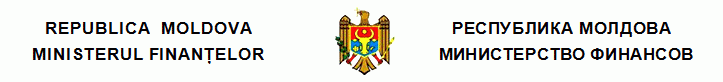 O R D I Ncu privire la aprobarea Planului de conturi contabile în sistemul bugetarşi a Normelor metodologice privind evidenţa contabilă şiraportarea financiară în sistemul bugetarnr. 216  din  28.12.2015Monitorul Oficial nr.377-391/2732 din 31.12.2015* * *Întru realizarea prevederilor stabilite în Legea finanţelor publice şi responsabilităţii bugetar-fiscale nr.181 din 25 iulie 2014 şi a Legii contabilităţii nr.113-XVI din 27 aprilie 2007,ORDON:1. Se aprobă: - Planul de conturi contabile în sistemul bugetar şi Normele metodologice privind evidenţa contabilă şi raportarea financiară în sistemul bugetar, conform anexei nr.1.- Corespondenţa conturilor evidenţei contabile privind executarea de casă a bugetelor componente ale bugetului public naţional, conform anexei nr.2.- Formularele de evidenţă contabilă, conform anexei nr.3.- Formularele rapoartelor lunare, trimestriale şi anuale, conform anexei nr.4.2. Se abrogă:- Ordinul ministrului finanţelor nr.93 din 19 iulie 2010 cu privire la aprobarea Instrucţiunii cu privire la evidenţa contabilă în instituţiile bugetare, cu modificările şi completările ulterioare.- Ordinul ministrului finanţelor nr.94 din 19 iulie 2010 cu privire la aprobarea Instrucţiunii cu privire la evidenţa contabilă în contabilităţile centralizate din cadrul primăriilor satelor (comunelor), oraşelor, cu modificările şi completările ulterioare.- Ordinul ministrului finanţelor nr.92 din 24 iunie 2013 cu privire la aprobarea Politicii de contabilitate tip pentru autorităţile/instituţiile bugetare, cu modificările şi completările ulterioare. - Ordinul ministrului finanţelor nr.185 din 23 decembrie 2013 cu privire la aprobarea şi abrogarea unor Rapoarte lunare, trimestriale şi anuale, cu modificările şi completările ulterioare.- Ordinul ministrului finanţelor nr.51 din 16 august 2004 cu privire la aprobarea Instrucţiunii „Cu privire la evidenţa contabilă a execuţiei bugetului raional, municipal Bălţi, municipal Chişinău şi bugetul central al unităţii teritorial autonome cu statut juridic special în direcţiile finanţe”, cu modificările şi completările ulterioare.3. Prezentul ordin intră în vigoare începînd cu 1 ianuarie 2016.Anexa nr.1 la Ordinul ministrului finanţelor nr.216 din 28.12.2015 Notă: Pe tot parcursul textului anexei, sintagma „instituţii bugetare” se substituie prin sintagma „autorităţi/instituţii bugetare”, cu declinarea la cazul respectiv, conform Ordinului Ministerului Finanţelor nr.70 din 20.04.2017, în vigoare 20.04.2017PLANUL DE CONTURI CONTABILEîn sistemul bugetar şi Normele metodologice privind evidenţa contabilăşi raportarea financiară în sistemul bugetarCapitolul IPREVEDERI GENERALE1.1. Obiectul Normelor1.1.1. Planul de conturi contabile în sistemul bugetar şi Normele metodologice privind evidenţa contabilă şi raportarea financiară în sistemul bugetar sînt elaborate în scopul organizării evidenţei contabile în sistemul bugetar, precum şi stabilirii unui mecanism unic de evidenţă contabilă şi raportare financiară pentru autorităţile/instituţiile bugetare.1.1.2. Prezentul Plan de conturi contabile în sistemul bugetar şi Normele metodologice reglementează evidenţa contabilă a executării bugetului public naţional (contabilitatea de casă), precum şi evidenţa contabilă a veniturilor şi cheltuielilor efective ale autorităţilor/instituţiilor bugetare, a activelor financiare şi nefinanciare, a datoriilor şi rezultatelor (contabilitatea de angajamente).1.2. Noţiuni de bazăActive nefinanciare sînt active nemonetare, materiale şi nemateriale.Active nemateriale – active nepecuniare, care nu au formă materială, controlate de instituţie şi utilizate mai mult de un an în activităţile de producere, comerciale şi de altă natură, precum şi în scopuri administrative sau care sînt destinate transmiterii în folosinţă (locaţiune) persoanelor fizice şi juridice.Active materiale – active care îmbracă o formă fizică naturală (mijloace fixe, terenuri, resurse naturale etc.).Active financiare – acţiuni, hîrtii de valoare, creanţe, mijloace şi documente băneşti.Venituri – operaţiunile care majorează valoarea netă a activelor.Cheltuieli – operaţiunile care micşorează valoarea netă a activelor.Valoarea netă a activelor – diferenţa dintre totalul activelor şi totalul datoriilor.Mijloace fixe – active materiale cu durata utilă de exploatare mai mare de 1 an.Valori – active care nu se utilizează în scopuri de producţie sau consum, dar se stochează în calitate de mijloace de păstrare a costului în timp.1.3. Principii de bază1.3.1. Evidenţa contabilă în sistemul bugetar se ţine conform următoarelor principii de bază:a) continuitatea activităţii, ce presupune că situaţiile financiare trebuie întocmite pe baza continuităţii activităţii autorităţii/instituţiei bugetare; b) contabilitatea de angajamente, ce reprezintă contabilizarea conform căreia elementele contabile sînt recunoscute pe măsura apariţiei acestora, indiferent de momentul încasării/plăţii mijloacelor băneşti;c) permanenţa metodelor, ce prevede aplicarea metodelor de evidenţă contabilă în mod consecvent, de la un exerciţiu financiar la altul;d) separarea patrimoniului şi datoriilor, ce reglementează evidenţa patrimoniului şi a datoriilor separat;e) necompensarea, ce presupune interzicerea oricărei compensări între elementele de activ şi de datorii sau între elementele de venituri şi cheltuieli, cu excepţia compensărilor permise de reglementările legale;f) consecvenţa prezentării, ce presupune menţinerea de la o perioadă la alta a modului de prezentare şi clasificare a elementelor în rapoartele financiare.1.4. Particularităţile evidenţei contabile în autorităţile/instituţiile bugetare.1.4.1. Organizarea contabilităţii1.4.1.1. Autorităţile/instituţiile bugetare efectuează evidenţa contabilă în conformitate cu prevederile Legii contabilităţii nr.113-XVI din 27 aprilie 2007, a prezentului Plan de conturi contabile în sistemul bugetar şi a Normelor metodologice, a Clasificaţiei bugetare şi a altor acte normative emise de către Ministerul Finanţelor. 1.4.1.2. Evidenţa contabilă în autorităţile/instituţiile bugetare trebuie să asigure înregistrarea cronologică a operaţiunilor economico-financiare şi controlul sistematic asupra mersului executării de casă a bugetelor, stării decontărilor cu persoane juridice şi persoanele fizice, asupra integrităţii resurselor băneşti şi valorilor materiale.1.4.1.3. Răspunderea pentru ţinerea evidenţei contabile şi raportarea financiară îi revine conducătorului autorităţii/ instituţiei bugetare.1.4.1.4. Conducătorul autorităţii/ instituţiei bugetare este obligat:a) să organizeze şi să asigure ţinerea evidenţei contabile în mod continuu din momentul înregistrării pînă la lichidarea autorităţii/instituţiei bugetare;b) să asigure elaborarea, aprobarea şi respectarea Politicii de contabilitate a autorităţii/ instituţiei bugetare;c) să asigure elaborarea şi aprobarea procedeelor interne ale activităţii serviciului contabil;d) să asigure elaborarea şi aprobarea regulilor de circulaţie a documentelor şi tehnologiilor de prelucrare a informaţiei;e) să asigure întocmirea şi prezentarea oportună, completă şi corectă a documentelor primare, a registrelor contabile conform regulilor stabilite de către Ministerul Finanţelor, precum şi integritatea şi păstrarea acestora;f) să organizeze sistemul de control intern, inclusiv efectuarea inventarierii;g) să asigure documentarea faptelor economice ale autorităţii/instituţiei bugetare şi reflectarea acestora în contabilitate;h) să asigure respectarea Legii contabilităţii, prezentelor Norme metodologice şi a altor acte legislative şi normative în vigoare;i) să asigure întocmirea şi prezentarea rapoartelor financiare în conformitate cu cerinţele Ministerului Finanţelor, precum şi a altor rapoarte şi dări de seamă stabilite de către alte autorităţi publice.1.4.1.5. Atribuţiile serviciilor contabile sînt următoarele:a) asigurarea organizării corecte a evidenţei contabile în conformitate cu prezentele Norme metodologice;b) efectuarea controlului preventiv asupra întocmirii corecte şi la timp a documentelor şi legalităţii operaţiunilor efectuate;c) controlul asupra utilizării eficiente a mijloacelor, conform destinaţiei, în limitele bugetare aprobate, precum şi controlul asupra integrităţii resurselor băneşti şi valorilor materiale;d) calcularea şi plata la timp a salariilor, indemnizaţiilor şi altor plăţi angajaţilor şi a burselor beneficiarilor din instituţiile de învăţămînt;e) efectuarea la timp a decontărilor cu persoane juridice şi cu persoanele fizice;f) participarea la efectuarea inventarierii resurselor băneşti, decontărilor şi valorilor materiale, determinarea corectă şi la timp a rezultatelor inventarierii şi reflectarea lor în evidenţă;g) întocmirea şi prezentarea în termenele stabilite a rapoartelor financiare;h) păstrarea documentelor contabile, registrelor de evidenţă, a bugetelor aprobate, a altor documente, precum şi predarea lor la arhivă în ordinea stabilită.1.4.1.6. Contabilul-şef (conducătorul serviciului contabil) în autorităţile/instituţiile bugetare este numit şi eliberat din funcţie de conducătorul autorităţii/instituţiei bugetare, cu acordul organului ierarhic superior, iar în organele centrale de specialitate ale administraţiei publice, în autorităţile administraţiei publice locale – prin concurs în baza Legii nr.158 din 4 iulie 2008 „Cu privire la funcţia publică şi statutul funcţionarului public”. Contabilul-şef trebuie să aibă studii superioare sau medii de specialitate de profil.1.4.1.7. Contabilul-şef stabileşte atribuţiile de serviciu şi responsabilităţile lucrătorilor contabilităţii, ţinîndu-se cont de caracteristica funcţională, adică fiecărei grupe de lucrători sau unui lucrător aparte i se încredinţează, în funcţie de volumul de lucru, un anumit sector. În contabilităţi pot fi create, de exemplu, următoarele grupe: financiară, materială, pentru decontări cu angajaţii, decontări cu părinţii pentru întreţinerea copiilor în instituţiile pentru copii etc. În funcţie de volumul de lucrări în grupele financiară şi materială mai pot fi create subgrupele: financiar-operativă, operaţiuni de decontare, fonduri fixe, produse alimentare. 1.4.1.8. Contabilul-şef elaborează graficul circuitului documentar necesar pentru evidenţa contabilă şi control, care se aprobă de către conducătorul autorităţii/instituţiei bugetare. Extrasele din graficul nominalizat se repartizează persoanelor responsabile, precum şi în condiţiile evidenţei centralizate – conducătorilor autorităţilor/instituţiilor bugetare deservite, care urmează să respecte termenele stabilite de prezentare a documentele necesare pentru evidenţa contabilă şi control.1.4.1.9. Cerinţele în ce priveşte ordinea perfectării şi prezentării în contabilitate a documentelor şi a informaţiilor necesare sînt obligatorii pentru toţi lucrătorii subdiviziunilor şi serviciilor autorităţii/instituţiei bugetare, iar în condiţiile evidenţei centralizate – pentru toate autorităţile/instituţiile bugetare deservite. 1.4.1.10. Contabilul-şef nu este responsabil direct de resursele băneşti şi valorile materiale. Se interzice contabilului-şef să primească nemijlocit, în baza delegaţiilor de retragere a numerarului şi altor documente, mijloace băneşti şi bunuri materiale. 1.4.1.11. Contabilul-şef nu are dreptul să execute indicaţii privind fapte economice ce contravin actelor normative, precum şi modului stabilit de recepţionare, păstrare şi consum al mijloacelor băneşti, bunurilor materiale şi altor valori. Contabilul-şef este obligat să sesizeze în scris conducătorul autorităţii/ instituţiei bugetare asupra caracterului nelegitim al indicaţiei sale, fără a o executa. Astfel de documente se primesc spre executare numai cu indicaţiile suplimentare în scris ale conducătorului autorităţii/instituţiei bugetare căruia, ulterior, îi revine răspunderea pentru aceasta. 1.4.1.12. Contabilităţile centralizate, organizate pe lîngă primăriile satelor (comunelor), oraşelor, ţin evidenţa contabilă a executării bugetelor locale, executării bugetelor ale instituţiilor întreţinute din aceste bugete în conformitate cu prezentele Norme metodologice.Primarul şi contabilul-şef al contabilităţii centralizate asigură organizarea evidenţei contabile şi controlul asupra încasării veniturilor, executării bugetelor instituţiilor întreţinute din bugetul local şi asupra întocmirii rapoartelor privind executarea bugetului. Evidenţa contabilă a executării bugetului şi a bugetelor instituţiilor întreţinute din aceste bugete se ţine la bilanţ unic. Documentele contabile cu privire la executarea bugetelor locale şi a bugetelor instituţiilor întreţinute din aceste bugete sînt semnate de către primar şi contabilul-şef.Contabilitatea centralizată prezintă conducătorilor autorităţilor/instituţiilor bugetare pe care le deservesc informaţii privind executarea bugetelor în termenele stabilite de contabilul-şef al contabilităţii centralizate de comun acord cu conducătorii acestor instituţii. 1.4.1.13. Evidenţa contabilă a bugetelor instituţiilor finanţate de la bugetul de stat se efectuează de către serviciile contabile ale acestora. Autorităţile bugetare, care au în subordinea sa mai multe autorităţi/instituţii bugetare, pot organiza contabilităţi centralizate. În condiţiile centralizării evidenţei, conducătorilor instituţiilor deservite li se păstrează dreptul de administratori de buget, în special: să încheie contracte în vederea livrării mărfurilor şi prestării serviciilor, precum şi contracte de muncă pentru efectuarea unor lucrări; să primească, în ordinea stabilită, avansuri pentru necesităţile gospodăreşti şi alte necesităţi şi să permită acordarea de avansuri colaboratorilor săi; să permită efectuarea cheltuielilor din contul alocaţiilor prevăzute în buget; să consume, în conformitate cu normele stabilite, materiale, produse alimentare şi alte valori materiale pentru necesităţile instituţiei; să aprobe deconturile de avans ale persoanelor subordonate, documentele de inventariere, actele de trecere la pierderi a fondurilor fixe învechite şi inutilizabile şi a altor valori materiale, în conformitate cu regulamentele în vigoare; să soluţioneze alte chestiuni privind activitatea economico-financiară a instituţiilor. Conducătorii ministerelor, instituţiilor şi serviciilor lor contabile, contabilii-şefi ai contabilităţilor centralizate dirijează organizarea evidenţei contabile şi a sistemului de raportare, exercită controlul asupra executării bugetelor de către instituţiile din sistemul lor.Conducătorul autorităţii/instituţiei bugetare este obligat, prin ordin, să asigure constituirea comisiei permanente pentru atribuirea bunurilor la mijloace fixe sau la stocuri de materiale. Comisia se constituie din 3-5 persoane: preşedinte şi membri. În componenţa comisiei se includ: 1) conducătorul autorităţii/instituţiei bugetare sau altă persoană împuternicită (preşedintele comisiei); 2) contabilul-şef sau altă persoană împuternicită; 3) şefii subdiviziunilor (serviciilor) structurale; 4) specialişti.Lucrările şedinţelor comisiei se consemnează de către secretarul comisiei în procese-verbale, conform formularului nr.35 din Anexa nr.3.Documentele de casă, bancare şi de decontare, datoriile financiare, comerciale şi calculate pot fi semnate unipersonal de conducătorul autorităţii/instituţiei bugetare ori de două persoane cu drept de semnătură: prima semnătură aparţine conducătorului sau altei persoane împuternicite, a doua – contabilului-şef sau altei persoane împuternicite. Semnăturile pe documentele menţionate, după caz, se confirmă prin aplicarea ştampilei autorităţii/instituţiei bugetare respective. În lipsa funcţiei de contabil-şef, ambele semnături pe documentele menţionate se aplică de conducătorul autorităţii/instituţiei bugetare respective sau de alte persoane împuternicite. În contabilităţile centralizate documentele bancare (delegaţiile de retragere a numerarului şi ordinele de plată), bonurile de casă de încasare şi de plată şi statele de retribuţii (listele de decontare şi de plată) privind termenele şi sumele plăţilor din casă se semnează de către conducătorul instituţiei pe lîngă care a fost creată contabilitatea centralizată sau de o altă persoană, împuternicită de el să exercite acest drept, şi de către contabilul-şef sau adjunctul lui. Celelalte documente, care servesc drept bază pentru eliberarea banilor, valorilor în mărfuri şi materiale şi altor valori, precum şi obligaţiile de credit şi de plată ale instituţiilor deservite de contabilităţi centralizate se semnează de către conducătorii autorităţilor/instituţiilor bugetare respective şi contabilul-şef al contabilităţii centralizate sau adjunctul lui. Bonurile de casă şi chitanţele la dispoziţiile de încasare sînt valabile doar semnate de contabilul-şef sau adjunctul lui şi de casier.[Pct.1.4.1.13 modificat prin Ordinul Ministerului Finanţelor nr.137 din 31.10.2016, în vigoare 20.01.2017] [Pct.1.4.1.13 completat prin Ordinul Ministerului Finanţelor nr.119 din 08.09.2016, în vigoare 23.09.2016] 1.4.1.14. Sistemul automatizat al evidenţei contabile se bazează pe un proces tehnologic interconex unic de prelucrare a documentaţiei pe toate compartimentele evidenţei şi de întocmire a bilanţului în corespundere cu hotărîrile de proiect standardizate interramurale privind automatizarea completă a evidenţei contabile, care prevăd următoarele compartimente ale evidenţei contabile: muncă şi salarii; decontări pe tipurile speciale de plăţi; produse alimentare; valori materiale; operaţiuni financiare de decontări; cheltuieli de casă şi efective; evidenţa sintetică. 1.4.2. Moneda şi cursul de înregistrare1.4.2.1. Contabilitatea se ţine în limba de stat şi în monedă naţională.1.4.2.2. Contabilitatea operaţiunilor efectuate în valută străină se ţine atît în monedă naţională, cît şi în valută străină.Operaţiunile privind plăţile şi încasările în valută străină se înregistrează în contabilitate la cursul oficial al Băncii Naţionale.1.4.2.3. Misiunile diplomatice şi alte instituţii ale Republicii Moldova amplasate peste hotare ţin evidenţa contabilă în valută străină şi valută naţională.1.4.3. Documente justificative şi registre contabile1.4.3.1. Pentru a ţine evidenţa contabilă este necesar a asigura:a) confirmarea documentară, argumentarea juridică, plenitudinea şi continuitatea înregistrării în evidenţă a tuturor operaţiunilor în perioada gestionară;b) corectitudinea reflectării operaţiunilor la perioada gestionară, în care ele au fost efectuate;c) identitatea datelor evidenţei analitice, totalurilor şi soldurilor pe conturi şi subconturi, precum şi identitatea totalurilor şi soldurilor debitoare şi creditoare la data de întîi a fiecărei luni.1.4.3.2. Drept bază pentru reflectarea înscrierilor în registrele de evidenţă servesc documentele primare. Documentele primare pot fi unice, destinate pentru perfectarea unor operaţiuni economice separate, sau în grup, destinate pentru perfectarea într-o anumită perioadă de timp a unui şir de operaţiuni economice omogene. Documentele primare trebuie să conţină date veridice şi se întocmesc la timp, de regulă, în momentul cînd se efectuează operaţiunea. Numerotarea documentelor primare în registrele de evidenţă se efectuează pe tip de document (ordine de plată, note de transfer etc.). 1.4.3.3. Documentele primare întocmite vor conţine următoarele elemente obligatorii:a) denumirea şi numărul documentului; b) data întocmirii documentului; c) denumirea, adresa, IDNO (codul fiscal) al entităţii în numele căreia este întocmit documentul; d) denumirea, adresa, IDNO (codul fiscal) al destinatarului documentului, iar pentru persoanele fizice – codul personal; e) conţinutul faptelor economice; f) etaloanele cantitative şi valorice în care sînt exprimate faptele economice; g) funcţia, numele, prenumele şi semnătura, inclusiv digitală, a persoanelor responsabile de efectuarea şi înregistrarea faptelor economice. 1.4.3.4. În caz de necesitate în documentul primar pot fi prezentate elemente suplimentare: numărul documentului, denumirea şi adresa întreprinderii, instituţiei, temeiul pentru efectuarea operaţiunii economice fixate în document, alte elemente suplimentare, determinate de caracterul operaţiunilor economice. În documentele pentru achiziţionarea valorilor materiale trebuie să fie inclusă recipisa responsabilului de primire a acestor valori, iar în documentele privind executarea lucrărilor – confirmarea recepţionării lor de către persoanele respective. 1.4.3.5. Înscrierea datelor în documentele primare se face, după caz, cu pix, computerizat sau se imprimă pe hîrtie cu mijloace tehnice. Pe rîndurile libere din documentele primare se trage o linie.1.4.3.6. Greşelile comise în documentele primare se corectează prin anularea textului sau a sumelor incorecte, înscriindu-se deasupra textul sau sumele corecte. Anularea se efectuează printr-o linie subţire, astfel ca să se poată citi textul sau cifrele anterioare. Textul sau suma corectă se scrie deasupra celui anulat. Corectarea greşelii în documentele primare trebuie să fie certificată prin menţiunea: „Corectat” şi confirmată prin semnăturile persoanelor care au semnat documentele, cu indicarea datei corectării.În documentele de plată trezoreriale, bancare şi de casă corectări nu se admit. 1.4.3.7. Documentele primare, care servesc drept bază pentru înscrierile din registrele de evidenţă, se prezintă în contabilitate în termenele stabilite în graficul circuitului documentar. 1.4.3.8. Responsabilii de valorile materiale prezintă documentele primare de recepţionare şi de consum al valorilor de mărfuri şi materiale anexate la registrul de predare a documentelor f.nr.13, întocmit în două exemplare. După ce s-a verificat, în prezenţa responsabilului de valorile de materiale, corectitudinea perfectării documentelor primare prezentate, un exemplar al registrului, cu semnătura lucrătorului contabilităţii, se restituie responsabilului de valorile materiale, al doilea exemplar rămîne în contabilitate. 1.4.3.9. Cu persoanele responsabile de păstrarea mijloacelor băneşti şi a valorilor în mărfuri şi materiale se încheie un contract în scris privind responsabilitatea materială individuală deplină. 1.4.3.10. Documentele primare intrate în contabilitate, în mod obligatoriu, sînt supuse controlului, atît din punctul de vedere al formei (prezenţa tuturor elementelor şi semnăturilor), cît şi al conţinutului (caracterul legitim al operaţiunilor, legătura logică dintre diferiţi indicatori). Persoanele care au întocmit şi semnat aceste documente sînt responsabile de veridicitatea datelor ce se conţin în documente, precum şi de perfectarea corectă şi oportună a documentelor primare. 1.4.3.11. Toate documentele anexate la chitanţa de recepţie a plăţilor nefiscale şi ordinile de plată, precum şi documentele care au servit drept bază pentru calcularea salariului, urmează a fi confirmate în mod obligatoriu prin aplicarea ştampilei sau prin inscripţia „Primit” sau „Plătit”, indicîndu-se data, luna, anul. 1.4.3.12. Documentele primare verificate şi luate la evidenţă se sistematizează după data efectuării operaţiunii (în ordine cronologică) şi se perfectează prin note de contabilitate – borderouri cumulative, cărora li se atribuie următoarele numere constante: nota de contabilitate 1 – borderou cumulativ privind operaţiunile de casă f.nr.NC-1; nota de contabilitate 2 – borderou cumulativ privind circulaţia mijloacelor în conturile curente f.nr.NC-2; notă de contabilitate 3 – borderou cumulativ privind calcularea veniturilor aferente mijloacelor colectate f.nr.NC-3; notă de contabilitate 4 – borderou cumulativ privind plata indemnizaţiilor personalului misiunilor diplomatice şi celor speciale pentru perioada aflării peste hotarele republicii f.nr.NC-4;notă de contabilitate 5 – centralizarea statelor de retribuţii a muncii şi burse f.nr.NC-5; nota de contabilitate 5a – borderou centralizator privind reţinerile din salariu f.nr.NC-5a;notă de contabilitate 6 – borderou cumulativ privind decontările cu furnizorii f.nr.NC-6; notă de contabilitate 7 – borderou cumulativ privind creanţele cu clienţii f.nr.NC-7; notă de contabilitate 8 – borderou cumulativ privind decontările cu titularii de avans f.nr.NC-8; nota de contabilitate 9 – borderou cumulativ privind creanţele cu titularii de avans f.nr.NC-9;notă de contabilitate 10 – borderou cumulativ privind circulaţia mijloacelor fixe f.nr.NC-10; notă de contabilitate 11 – borderou centralizator privind calcularea uzurii şi amortizării f.nr.NC-11.notă de contabilitate 12 – borderou cumulativ privind consumul produselor alimentare f.nr.NC-12; notă de contabilitate 13 – borderou cumulativ privind consumul de materiale f.nr.NC-13;notă de contabilitate 14 – borderou cumulativ privind reevaluarea bunurilor materiale f.nr.NC-14; notă de contabilitate 15 – borderou centralizator de decontări cu părinţii pentru întreţinerea copiilor f.nr.NC-15; notă de contabilitate 16 – borderou cumulativ privind evidenţa activelor nefinanciare primite şi transmise cu titlu gratuit f.nr.NC-16; Pentru celelalte operaţiuni şi operaţiunile „Storno” se întocmeşte nota de contabilitate separat f.nr.NC-17, care se numerotează începînd cu numărul următor (17) pe fiecare lună aparte. 1.4.3.13. În instituţiile unde volumul operaţiunilor nu necesită întocmirea borderourilor cumulative, corespondenţa conturilor se indică în notele de contabilitate f.nr.NC-17 separat.1.4.3.14. Unele note de contabilitate se întocmesc pe măsura efectuării operaţiunii, însă nu mai tîrziu de ziua următoare (după primirea documentului primar), atît în baza unor documente aparte, precum şi în baza unui grup de documente omogene. 1.4.3.15. Corespondenţa subconturilor se înregistrează în nota de contabilitate în funcţie de caracterul operaţiunilor privind debitul unui subcont şi creditul altui subcont sau debitul unui subcont şi creditul cîtorva subconturi. 1.4.3.16. Notele de contabilitate se semnează de contabilul-şef sau adjunctul lui.1.4.3.17. În scopul exercitării controlului asupra corectitudinii înregistrărilor contabile în conturile evidenţei analitice şi sintetice se întocmesc liste de verificare f.1, f.2 şi f.3 pentru fiecare grup de conturi analitice, unite prin contul sintetic corespunzător. Totalurile operaţiunilor şi soldurile fiecărui cont analitic din listele de verificare se confruntă cu totalurile operaţiunilor şi soldurile din „Cartea Mare” f.nr.CM-18. Listele de verificare se întocmesc lunar, iar pentru mijloacele fixe, în cazul unui număr neînsemnat de operaţiuni privind circulaţia acestor valori – trimestrial. Înregistrările în lista de verificare f.nr.1 se pot face, în caz de necesitate, pe parcursul cîtorva ani. 1.4.3.18. Evidenţa analitică se ţine în registre de evidenţă contabilă (cărţi, fişe, borderouri cumulative). 1.4.3.19. Registrul contabil va conţine următoarele elemente obligatorii:a) denumirea registrului,b) denumirea autorităţii/instituţiei bugetare,c) data începerii şi finisării ţinerii registrului şi/sau perioada pentru care se întocmeşte acesta,d) data efectuării faptelor economice, grupate în ordine cronologică şi/sau sistematică,e) funcţia, numele, prenumele şi semnătura persoanelor responsabile de întocmirea registrului.1.4.3.20. Înscrierea datelor în registrele contabile se face, după caz, cu pix, computerizat sau se imprimă pe hîrtie cu mijloace tehnice. 1.4.3.21. La începutul unui nou an în registrele contabile pentru conturile sintetice şi analitice se înregistrează sumele soldurilor la începutul anului în deplină corespundere cu bilanţul de închidere şi cu registrele de evidenţă din anul trecut. 1.4.3.22. Registrul trebuie să includă un cuprins al subconturilor deschise în el. În cazurile în care înregistrările trec pe altă pagină a registrului, în cuprinsul acestui subcont se face o menţiune privind trecerea înregistrării, indicîndu-se numerele noilor pagini. 1.4.3.23. Dacă la sfîrşitul anului evidenţa în registrele de evidenţă contabilă au rămas foi necompletate, aceste registre pot fi folosite pentru înregistrarea operaţiunilor anului următor. În asemenea caz, registrele se predau în arhivă o dată în doi ani. 1.4.3.24. În cărţile contabile, înainte de a începe înregistrările, se numerotează toate paginile (foile). Pe ultima pagină a cărţii, cu semnătura contabilului-şef, se face următoarea menţiune: „În prezenta carte au fost numerotate în total ___ pagini (foi)”. 1.4.3.25. Registrul de casă f.nr.OC-5 sau OC-6, registrul de venituri şi cheltuieli, de evidenţă a formularelor, carnetelor de muncă şi a foilor suplimentare pentru ele, în afară de aceasta, trebuie să fie şnuruite şi sigilate, iar numărul de foi în f.nr.OC-5 sau OC-6 – certificat prin semnăturile conducătorului autorităţii/instituţiei bugetare şi a contabilului-şef. 1.4.3.26. La sfîrşitul fiecărei luni, în registrele de evidenţă analitică se fac totalurile operaţiunilor şi se deduc soldurile pe subconturi.1.4.3.27. Greşelile comise în registrele contabile se corectează conform regulilor descrise la corectarea greşelilor comise în documentele primare.1.4.3.28. Registrele contabile obligatorii sînt Cartea Mare sau balanţa de verificare şi alte registre centralizatoare, care servesc drept bază pentru întocmirea rapoartelor financiare. În balanţa de verificare se înregistrează rulajele şi soldurile de la începutul şi la sfîrşitul anului.1.4.3.29. În Cartea Mare f.nr.CM-18 se înregistrează toate notele de contabilitate. Cartea Mare se deschide cu înregistrarea sumelor restante la începutul anului în corespundere cu bilanţul de închidere pentru anul trecut. Înscrierile în ea se fac pe măsura întocmirii notelor de contabilitate, iar în cazul întocmirii notelor de contabilitate – borderourilor cumulative înscrierile se fac o dată în lună. Suma notei de contabilitate se înregistrează iniţial în rubrica „Suma din notă”, iar ulterior la debitul şi creditul subconturilor respective. Suma operaţiunilor lunare în toate subconturile, atît la debit, cît şi la credit, trebuie să fie egală cu totalul din rubrica „Suma din notă”. 1.4.3.30. Înscrierile în Cartea Mare se efectuează lunar, cu excepţia trezoreriilor teritoriale, la care înscrierile în Cartea Mare se efectuează zilnic.La sfîrşitul fiecărei luni, în Cartea Mare se calculează rulajele lunare şi cumulative de la începutul anului pe debitul şi creditul fiecărui subcont şi se deduce soldul final.După operaţiunile lunare, se introduce soldul la începutul lunii următoare pe fiecare subcont.1.4.3.31. Fişele pentru evidenţa mijloacelor fixe se înregistrează în lista fişelor de inventariere pentru mijloacele fixe f.MF-5. 1.4.3.32. Fişele se păstrează în cartoteci, unde sînt aranjate pe subconturi şi subdivizate după responsabilii de bunuri materiale, iar în contabilităţile centralizate şi pe instituţiile deservite. 1.4.3.33. Fişele de evidenţă a materialelor se predau în arhivă, fiind broşate împreună cu borderoul de fişe, registrele şi alte documente contabile, în fiecare an sau o dată în doi ani. În aceleaşi termene se predau în arhivă fişele de evidenţă a mijloacelor fixe scoase din uz pe parcursul anului. 1.4.3.34. Borderoul fişelor de inventar privind evidenţa mijloacelor fixe f.MF-5 se predă în arhivă atunci, cînd în el s-au făcut menţiuni cu privire la trecerea la pierderi a inventarului din ultima fişă de inventar f.MF-2, 3, 4.1.4.3.35. În cazul în care fişele de inventar sînt predate în arhivă fără borderou, ele se înregistrează într-o listă aparte, în care se indică numărul fişei şi denumirea inventarului trecut la pierderi, iar în contabilităţile centralizate şi denumirea instituţiei deservite. 1.4.3.36. După expirarea fiecărei luni de raportare toate notele de contabilitate, împreună cu documentele ce se referă la ele, trebuie să fie aranjate în ordine cronologică şi broşate. Dacă numărul documentelor este mic, broşarea se poate efectua pentru trei luni într-o mapă. Pe copertă se indică: denumirea autorităţii/ instituţiei bugetare; denumirea sau numărul de ordine al mapei, dosarului; perioada de raportare – anul şi luna; primul şi ultimul număr al notelor de contabilitate; numărul de foi în dosar. 1.4.3.37. Integritatea documentelor primare, registrelor contabile, rapoartelor financiare şi bilanţurilor contabile, perfectarea şi predarea lor în arhivă sînt asigurate de către contabilul-şef. 1.4.3.38. Documentele primare, registrele contabile, rapoartele financiare şi bilanţurile contabile, pînă la predarea lor în arhivă, trebuie să se păstreze în contabilitate, în încăperi speciale sau dulapuri care se încuie, sub răspunderea unor persoane împuternicite de contabilul-şef.Păstrarea, transmiterea în arhivă şi lichidarea dosarelor se efectuează în conformitate cu prevederile legale. 1.4.3.39. Extragerea documentelor primare, registrelor contabile, rapoartelor financiare şi bilanţurilor contabile ale autorităţii/instituţiei bugetare poate fi efectuată numai de către organele de anchetare preventivă, procuraturii şi de către judecătorii în baza hotărîrii acestor organe, conform legislaţiei de procedură penală în vigoare în Republica Moldova.Extragerea se perfectează printr-un proces-verbal, copia căruia se înmînează contra chitanţă funcţionarului respectiv al autorităţi/instituţiei bugetare. Cu permisiunea şi în prezenţa reprezentanţilor organelor care efectuează extragerea, funcţionarii respectivi ai autorităţii/instituţiei bugetare pot face copii ale documentelor extrase, indicînd temeiurile şi data extragerii lor. Dacă se extrag tomuri de documente neperfectate pînă la sfîrşit (necusute, nenumerotate etc.), atunci, cu permisiunea sau în prezenţa reprezentanţilor organelor care efectuează extragerea, funcţionarii respectivi ai instituţiilor pot finaliza perfectarea acestor tomuri (întocmirea opisului, numerotarea foilor, şnuruirea, sigilarea, certificarea prin semnătură, ştampilă). 1.4.3.40. În cazul pierderii sau nimicirii documentelor primare conducătorul autorităţii/instituţiei bugetare creează, prin ordin, o comisie în vederea cercetării cauzelor pierderii sau nimicirii. În caz de necesitate, sînt invitaţi, pentru a participa la activitatea comisiei, reprezentanţi ai organelor de anchetă, de pază şi ai supravegherii antiincendiare de stat. Rezultatele activităţii comisiei se consemnează într-un proces-verbal care se aprobă de conducătorul instituţiei. Copia actului se remite în instituţia ierarhic superioară. 1.4.3.41. Valorile materiale şi mijloacele băneşti, precum şi decontările cu debitorii şi creditorii urmează a fi supuse inventarierii în conformitate cu Regulamentul privind inventarierea, aprobat de Ministerul Finanţelor şi Ministerul Justiţiei în baza Legii contabilităţii.1.4.4. Corectarea erorilor contabile1.4.4.1. Corectarea înregistrărilor contabile eronate şi depistate în perioada de gestiune poate fi efectuată prin unul din următoarele procedee:- prin stornare;- prin întocmirea înregistrărilor contabile suplimentare.1.4.4.2. Înregistrarea contabilă de stornare se utilizează pentru perioada de raportare curentă în cazul cînd formula contabilă a fost întocmită greşit sau suma înregistrată în conturi este mai mare decît suma înscrisă în documentul primar.1.4.4.3. Înregistrarea contabilă suplimentară se utilizează pentru perioada de raportare curentă în cazul cînd operaţiunile nu au fost contabilizate sau suma înregistrată în conturi este mai mică decît cea înscrisă în documentul primar.1.4.4.4. Data corectării erorilor contabile se consideră data întocmirii notei contabile, care serveşte drept document primar pentru corectarea înregistrării contabile şi conţine referire la acest document.1.4.4.5. Data comiterii erorii contabile se consideră data întocmirii documentului primar la care se face referire în nota contabilă.1.4.4.6. Erorile constatate după prezentarea rapoartelor financiare se corectează în perioada în care acestea sînt constatate.1.4.4.7. Corectarea înregistrărilor contabile întocmite eronat aferente anilor precedenţi şi depistate în perioada de gestiune curentă se efectuează prin intermediul conturilor 713 „Corectarea rezultatelor anilor precedenţi ale executării de casă a bugetelor” şi 723 „Corectarea rezultatelor anilor precedenţi ale autorităţilor/instituţiilor bugetare”.1.4.4.8. Dacă la primirea raportului financiar a autorităţii/instituţiei bugetare, Ministerul Finanţelor/direcţia finanţe a depistat greşeli, atunci aceste corectări se introduc în raportul financiar, prin efectuarea unei înregistrări contabile de rectificare. După aprobarea raportului financiar, corectarea greşelilor depistate urmează să se efectueze în anul curent prin întocmirea notelor de contabilitate suplimentare. 1.4.5. Reguli generale de evaluare1.4.5.1. Pentru evaluarea iniţială a elementelor de activ se stabilesc următoarele reguli generale:a) pentru mijloace fixe, active nemateriale, terenuri:- în cazul procurării, valoarea de intrare constă din valoarea de cumpărare, inclusiv taxele vamale şi taxele pentru import, cheltuielile de transport şi achiziţionare, cheltuielile de montaj şi instalare şi alte cheltuieli aferente pregătirii acestora pentru utilizare conform destinaţiei;- în cazul creării de către instituţie, valoarea de intrare constă din costul efectiv al consumurilor de materiale, pentru retribuirea muncii, contribuţiile pentru asigurările sociale, primele de asigurări medicale etc.;- în cazul primirii cu titlu gratuit, valoarea de intrare se evaluează conform datelor din documentele primare. În cazul când în documentele primare nu este indicată valoarea bunului primit, valoarea de intrare se determinată de către un evaluator independent sau o comisie creată de către autoritatea/instituţia bugetară în conformitate cu valoarea de piaţă a acestuia şi suplimentată, în caz de necesitate, cu cheltuielile aferente pregătirii pentru utilizare conform destinaţiei;- în cazul deţinerii, dar nereflectării în evidenţa contabilă, valoarea de intrare este determinată de către un evaluator independent sau o comisie creată de către autoritatea/instituţia bugetară, în conformitate cu valoarea de piaţă a acestora.b) pentru stocuri de producţie valoarea de intrare constă din costul efectiv al consumurilor de materiale, pentru retribuirea muncii, contribuţiile pentru asigurările sociale, primele de asigurări medicale etc.;c) pentru stocuri de materiale, valori, alte active curente valoarea de intrare este costul de procurare al acestora;d) pentru resurse naturale valoarea de intrare este costul de procurare sau valoarea evaluată a resurselor.[Pct.1.4.5.1 modificat prin Ordinul Ministerului Finanţelor nr.70 din 20.04.2017, în vigoare 20.04.2017] 1.4.6. Cheltuieli ulterioare1.4.6.1. În procesul utilizării mijloacelor fixe sînt posibile cheltuieli ulterioare pentru menţinerea sau majorarea duratei de exploatare a acestora. a) În cazul cînd cheltuielile efective conduc la majorarea viitorului avantaj economic, astfel de cheltuieli se includ în valoarea mijloacelor fixe.b) În cazul în care cheltuielile sînt efectuate pentru menţinerea mijloacelor fixe şi nu contribuie la majorarea viitorului avantaj economic, acestea se constată ca cheltuieli ale perioadei în care au fost efectuate.1.4.7. Uzura mijloacelor fixe şi amortizarea activelor nemateriale1.4.7.1. Uzura mijloacelor fixe şi amortizarea activelor nemateriale se calculează pentru mijloacele fixe şi activele nemateriale cu durata de funcţionare utilă mai mare de un an.1.4.7.2. Uzura mijloacelor fixe şi amortizarea activelor nemateriale se determină în ultima zi lucrătoare a anului şi se calculează pentru lunile următoare ale anului de gestiune din luna procurării, constituirii sau a punerii în funcţiune a acestora.1.4.7.3. Calculul uzurii mijloacelor fixe şi amortizării activelor nemateriale nu poate depăşi 100% din valoarea lor.1.4.7.4. Pentru autorităţi/ instituţii bugetare calcularea uzurii mijloacelor fixe şi activelor nemateriale se efectuează conform metodei casării liniare (uniforme) a valorii uzurabile.Metoda casării liniare (uniforme) a valorii uzurabile stabileşte casarea (repartizarea) ultimei în cursul duratei de serviciu a mijloacelor fixe, activelor nemateriale care depinde de durata termenului de funcţionare utilă.1.4.7.5. Modul de determinare a duratei de funcţionare utilă a mijloacelor fixe şi a activelor nemateriale este expus în Catalogul mijloacelor fixe şi activelor nemateriale, aprobat prin Hotărîrea Guvernului Republicii Moldova nr.338 din 21 martie 2003, cu modificările şi completările ulterioare.1.4.8. Politica de contabilitate1.4.8.1. Autorităţile/instituţiile bugetare elaborează şi aprobă politica de contabilitate în baza prevederilor Capitolului V „Politica de contabilitate – tip” din prezentele norme metodologice.1.4.8.2. Autorităţile publice centrale, în baza politicii de contabilitate – tip pentru autorităţile/instituţiile bugetare, elaborează şi aprobă politica de contabilitate-tip pentru autorităţile/instituţiile bugetare din domeniul patronat, care va conţine la necesitate prevederi suplimentare, ce ţin de specificul activităţii acestora, şi o coordonează cu Ministerul Finanţelor.1.4.8.3. Autorităţile/Instituţiile bugetare subordonate autorităţii publice centrale elaborează şi aprobă politica de contabilitate a instituţiei în baza politicii de contabilitate – tip elaborate şi aprobate de către ministerele de ramură.1.4.8.4. Politica de contabilitate se modifică doar în cazul reorganizării autorităţii/instituţiei bugetare sau în cazurile modificărilor şi/sau completărilor ale actelor legislative şi normative cu reguli noi aferente faptelor economice ale instituţiei.[Pct.1.4.8 (pct.1.4.8.1-1.4.8.4) introdus prin Ordinul Ministerului Finanţelor nr.70 din 20.04.2017, în vigoare 20.04.2017] 1.5. Particularităţile evidenţei contabile în Trezoreria de Stat şi trezoreriile teritoriale ale Ministerului Finanţelor1.5.1. Trezoreria de Stat şi trezoreriile teritoriale ale Ministerului Finanţelor asigură evidenţa contabilă a executării de casă a mijloacelor bugetului public naţional. Veniturile bugetare sînt reflectate în evidenţa contabilă în momentul încasării acestora în conturi curente. Cheltuielile bugetare sînt reflectate în evidenţa contabilă la momentul efectuării plăţilor din conturi curente. Operaţiunile cu activele nefinanciare, activele financiare şi datoriile sînt reflectate în evidenţa contabilă la momentul încasării mijloacelor băneşti în conturi sau efectuării plăţilor respective. 1.5.2. Dreptul la prima semnătură în Trezoreria de Stat îi aparţine Ministrului Finanţelor şi persoanelor autorizate de către Ministru. Dreptul la prima semnătură în trezoreriile teritoriale ale Ministerului Finanţelor îi aparţine şefului trezoreriei şi persoanelor autorizate cu acest drept.Dreptul la a doua semnătură în Trezoreria de Stat le aparţine persoanelor autorizate cu acest drept. Dreptul la a doua semnătură în trezoreriile teritoriale ale Ministerului Finanţelor îi aparţine contabilului-şef al trezoreriei şi persoanelor autorizate cu acest drept.Documentele contabile fără semnăturile respective sînt considerate nule. Se interzice semnarea documentelor fără a fi completate în ele toate elementele necesare. 1.5.3. Zilnic, după prelucrarea extraselor bancare (Forma FD-031 şi Forma FD-032) şi înregistrarea operaţiunilor interne, se perfectează Extrasul Trezoreriei (Forma FD-033 şi Forma FD-034). Înscrierile din Extrasul Trezoreriei se verifică de către executorii responsabili din trezorerie cu înscrierile din extrasul bancar şi documentele de plată primare, primite de la bancă pe suport de hîrtie şi electronic.1.5.4. După verificarea Extrasului Trezoreriei (Forma FD-033 şi Forma FD-034) se întocmesc: • Extrasul Trezoreriei privind executarea bugetului; • Extras din contul trezorerial pentru cheltuieli bugetare; • Extras din contul trezorerial pentru venituri bugetare al beneficiarului; • Extras din conturile trezoreriale pe mijloace colectate; • Nota contabilă (Forma FC-001), în funcţie de conţinutul operaţiunilor: - Notă contabilă nr.1 – pentru contul bugetului în monedă naţională; - Notă contabilă nr.2 – pentru contul bugetului în valută străină; - Notă contabilă nr.3 – pentru proiecte finanţate din surse externe în monedă naţională; - Notă contabilă nr.4 – pentru proiecte finanţate din surse externe în valută străină; - Notă contabilă nr.5 – pentru operaţiuni în afara sistemului trezorerial incluse în executarea de casă a bugetelor în baza rapoartelor; - Notă contabilă nr.6 – pentru contul fondurilor asigurării obligatorii de asistenţă medicală; - Notă contabilă nr.7 – pentru contul bugetului asigurărilor sociale de stat; - Notă contabilă nr.8 – pentru sumele neidentificate în Contul Unic Trezorerial; - Nota contabilă nr.9 – pentru contul mijloacelor extrabugetare; - Nota contabilă nr.10 – pentru operaţiunile de închidere a anului bugetar;• Registrul evidenţei analitice a contului (Forma FC-002); • Balanţa de verificare (Forma FC-004). 1.5.5. Înscrierile din Extrasul Trezoreriei privind executarea bugetului, Extrasul din contul trezorerial pentru cheltuieli bugetare şi Extrasul din contul trezorerial pentru venituri bugetare al beneficiarului se verifică de către executorii responsabili din trezorerie cu înscrierile din Extrasul Trezoreriei (Forma FD-033).1.5.6. Corespondenţa conturilor sintetice se înregistrează în notele contabile respective, în debitul unui cont şi creditul altui cont, în funcţie de caracterul operaţiunilor. Notele contabile se semnează de contabilul-şef şi de executorul responsabil din trezorerie.1.5.7. Toate notele contabile se înregistrează în Cartea Mare (Forma FC-005). Cartea Mare se ţine pe conturi sintetice şi analitice. 1.5.8. Operaţiunile de închidere anuală se efectuează în nota contabilă nr.10 „Pentru operaţiunile de închidere a anului bugetar”. La sfârşitul anului bugetar, în ultima zi operaţională, după închiderea zilei bancare, se închid conturile claselor 1, 2, 3, 4, 5 şi 6 în funcţie de soldul final, în contrapartidă cu conturile respective de rezultate (clasa 7).[Pct.1.5.8 în redacţia Ordinului Ministerului Finanţelor nr.70 din 20.04.2017, în vigoare 20.04.2017] 1.5.9. Rulajele şi soldurile din Registrul evidenţei analitice pe conturi (Forma FC-002) corespund cu rulajele şi soldurile din Balanţa de verificare (Forma FC-004) şi cu rulajele şi soldurile pe conturile sintetice şi analitice din Cartea Mare, şi cu soldul extrasului bancar.1.5.10. Documentele evidenţei contabile se broşează în ordine cronologică în mape, conform Nomenclatorului dosarelor şi se păstrează în ordinea stabilită. 1.5.11. Zilnic, documentele contabile se broşează în mapa, în următoarea ordine: - nota contabilă; - extrasul trezoreriei pe contul deschis în banca comercială deserventă; - extrasul din contul bancar deschis în banca comercială deserventă; - borderouri ale documentelor de plată (instituţia financiară), în ordinea cronologică; - documentele de plată, aranjate conform borderoului în creştere, de la suma mai mică la suma mai mare; - extrasul trezoreriei pe contul deschis la Ministerul Finanţelor – Trezoreria de Stat (CUT); - extrasul din contul bancar deschis la Ministerul Finanţelor – Trezoreria de Stat (CUT); - borderoul documentelor de plată (CUT); - documentele de plată, aranjate conform borderoului în creştere, de la suma mai mică la suma mai mare; - borderoul notelor de transfer; - notele de transfer, aranjate în creştere, de la suma mai mică la suma mai mare.[Pct.1.5.11 modificat prin Ordinul Ministerului Finanţelor nr.119 din 08.09.2016, în vigoare 23.09.2016] 1.5.12. Registrele evidenţei analitice se întocmesc zilnic în format electronic, iar lunar, trimestrial şi anul pe suport de hîrtie şi se broşează în mape deschise pentru fiecare cont analitic. Balanţa de verificare pe ziua operaţională se broşează zilnic în mapă separată cu anexarea notelor contabile pe ziua respectivă. Broşarea se efectuează fără a fi deteriorat înscrisul din documentele contabile. Pe coperta mapelor se indică: • denumirea trezoreriei; • denumirea şi numărul mapei conform Nomenclatorului dosarelor; • perioada gestionară – anul şi luna; • perioada de păstrare; • numărul de file în dosar (în cazul termenului permanent de păstrare). 1.5.13. Rapoartele se păstrează în mape pentru fiecare buget în parte, în ordine cronologică. 1.5.14. Documentele şi registrele pe anul curent se păstrează separat de documentele şi registrele anilor precedenţi, conform nomenclatorului dosarelor. 1.5.15. Predarea documentelor în arhivă se efectuează în conformitate cu prevederile actelor normative în vigoare. 1.6. Particularităţile evidenţei contabile în direcţiile finanţe1.6.1. Contabilitatea Direcţiei finanţe ţine evidenţa contabilă a operaţiunilor privind executarea bugetului aprobat pentru întreţinerea aparatului direcţiei conform metodei de angajamente, precum şi evidenţa contabilă a executării bugetului local de nivelul II conform metodei de casă.1.6.2. Controlul organizării şi ţinerii evidenţei contabile, corectitudinii întocmirii rapoartelor privind execuţia bugetelor locale se efectuează de către colaboratorii contabilităţii bugetare a direcţiei finanţe prin examinarea rapoartelor periodice şi anuale primite, precum şi prin deplasarea în teritoriu. 1.6.3. Atribuţiile contabilităţii bugetare a direcţiei finanţe sînt următoarele: a) ţinerea evidenţei contabile a operaţiunilor privind executarea bugetului aprobat pentru întreţinerea aparatului direcţiei şi a execuţiei bugetului local de nivelul II;b) verificarea zilnică cu trezoreriile teritoriale ale Ministerului Finanţelor a corectitudinii reflectării în evidenţă a veniturilor şi cheltuielilor bugetelor respective; c) înaintarea propunerilor privind stabilirea termenelor de prezentare a rapoartelor lunare, trimestriale şi anuale privind executarea bugetelor locale de nivelul I, precum şi a bugetelor instituţiilor finanţate de la bugetele de nivelul II, de comun acord cu secţia elaborării şi administrării bugetului; d) primirea, examinarea şi totalizarea rapoartelor privind executarea bugetelor locale de nivelul I, precum şi a bugetelor instituţiilor finanţate de la bugetele de nivelul II; e) generalizarea rapoartelor lunare, trimestriale şi anuale privind executarea bugetului local pentru a fi prezentate autorităţii reprezentative şi deliberative de rigoare; f) prezentarea rapoartelor trimestriale şi anuale privind executarea bugetului local în termenele stabilite de către Ministerul Finanţelor; g) studierea sistematică a regulamentelor, instrucţiunilor, indicaţiilor metodice referitoare la evidenţa contabilă, întocmirea rapoartelor şi a altor acte legislative şi normative ce ţin de domeniul de activitate; h) acordarea ajutorului consultativ şi metodologic contabililor-şefi privind evidenţa contabilă; i) organizarea sistematică şi desfăşurarea seminarelor privind aplicarea actelor normative şi a materialelor instructive referitor la evidenţa contabilă şi întocmirea rapoartelor privind executarea bugetelor locale de nivelul I, limitelor de alocaţii ale autorităţilor/instituţiilor bugetare finanţate de la bugetele de nivelul II. 1.6.4. Repartizarea surselor financiare ale bugetelor locale de nivelul II, din conturile bancare ale trezoreriilor teritoriale ale Ministerului Finanţelor se efectuează zilnic, conform Indicaţiei de repartizare a soldului mijloacelor bugetelor locale de nivelul II. 1.6.5. Prima semnătură pe Indicaţia de repartizare a soldului mijloacelor bugetelor locale de nivelul II se aplică de către şeful Direcţiei finanţe sau altă persoană împuternicită cu dreptul primei semnături pe documentele de plată şi se aprobă de către ordonatorul principal de buget sau altă persoană împuternicită cu acest drept. 1.6.6. Fără semnăturile persoanelor împuternicite, documentele contabile nu sînt valabile. Se interzice semnarea documentelor fără a fi completate cu toate elementele necesare. 1.6.7. Pentru înregistrările contabile ale operaţiunilor privind executarea bugetului în contabilitatea bugetară a direcţiei finanţe, ca bază servesc următoarele documente: • Ordin de plată – (tip.doc.1); • Nota de transfer – (tip.doc.10); • Nota de contabilitate – (Forma FC-001); • Extrasele din conturile trezoreriale. 1.6.8. Înregistrarea operaţiunilor contabile care se utilizează în contabilitatea bugetară a Direcţiei finanţe se efectuează în mod automat prin intermediul trezoreriilor teritoriale ale Ministerului Finanţelor. 1.6.9. Evidenţa contabilă a operaţiunilor privind executarea bugetului bugetelor locale de nivelul II se ţine în următoarele registre: • Cartea mare• Balanţa de verificare • Registrul evidenţei analitice a împrumuturilor • Registrul decontărilor între bugete • Registrul veniturilor 1.6.10. Înregistrarea operaţiunilor se efectuează în Cartea Mare (forma nr.FC-005) şi în registrele de evidenţă analitică, în baza notelor de contabilitate şi a documentelor anexate la ele. 1.6.11. La sfîrşitul lunii, în scopul controlului corectitudinii înregistrărilor contabile la conturile evidenţei sintetice, se întocmeşte balanţa de verificare pentru fiecare grupă de conturi analitice. 1.6.12. Soldurile şi rulajele operaţiunilor reflectate în debit şi credit, arătate în balanţele de verificare ale conturilor analitice, se verifică cu totalurile rulajelor şi soldurile conturilor sintetice din Cartea Mare (forma nr.FC-005). Surse de informaţie pentru întocmirea bilanţului contabil servesc sumele soldurilor deduse din Cartea Mare (forma nr.FC-005). 1.6.13. Imediat, după expirarea fiecărei luni, toate notele de contabilitate, împreună cu documentele anexate la ele, trebuie să fie aranjate în ordine cronologică şi broşate. În cazul numărului neînsemnat de documente, broşarea se efectuează pe trei luni într-o mapă. Pe copertă se indică: a) denumirea direcţiei finanţe; b) denumirea şi numărul mapei conform nomenclatorului dosarelor; c) perioada gestionară – anul şi luna; d) numărul de foi în dosar (în cazul termenului permanent de păstrare). 1.6.14. Integritatea documentelor primare, registrelor contabile, rapoartelor şi bilanţurilor contabile, perfectarea şi predarea lor în arhivă sînt asigurate de către contabilul-şef al contabilităţii bugetare.Capitolul IIPLANUL DE CONTURI CONTABILE ÎN SISTEMUL BUGETAR2.1. Planul de conturi contabile în sistemul bugetar este elaborat în conformitate cu standardele internaţionale GFS 2001 (Statistica Finanţelor Guvernamentale), integrat cu clasificaţia bugetară economică şi se utilizează pentru evidenţa executării de casă a bugetului public naţional (metoda de casă), precum şi pentru evidenţa contabilă a veniturilor şi cheltuielilor efective ale autorităţilor/instituţiilor bugetare, a activelor financiare şi nefinanciare, a datoriilor şi rezultatelor (metoda de angajamente).2.2. Planul de Conturi are 6 niveluri, reprezentate prin cel puţin 6 semne digitale, şi anume:Nivelul 1 – Clasa, 1 semn digital;Nivelul 2 – Subclasa, 1 semn digital;Nivelul 3 – Grupa de conturi, 1 semn digital;Nivelul 4 – Contul, 1 semn digital;Nivelul 5 – Subcontul de nivelul I, 1 semn digital;Nivelul 6 – Subcontul de nivelul II, 1 semn digital.2.3. Planul de Conturi al evidenţei contabile în sistemul bugetar conţine 8 clase, care la rîndul său se dezvoltă în subclase. Respectiv, în cadrul subclaselor există mai multe grupe de conturi, iar grupele de conturi se detaliază pe conturi şi subconturi. 2.4. Conturile contabile la 1-4 semne reprezintă conturi sintetice, iar la 5-6 semne reprezintă conturi analitice.2.5. Pentru înregistrarea operaţiunilor economico-financiare din cadrul autorităţilor/instituţiilor bugetare, se utilizează conturile contabile analitice formate la ultimul nivel de detaliere (în caz de necesitate se completează cu zerouri pînă la 6 semne).2.6. Planul de conturi cuprinde conturi de activ şi conturi de pasiv, fapt condiţionat de necesitatea respectării principiului necompensării activelor şi datoriilor, precum şi a casării reciproce a veniturilor şi cheltuielilor instituţiei. 2.7. Reflectarea operaţiunilor în conturile şi subconturile din clasele 1-7 se efectuează în baza principiului dublei înregistrări, iar conturile clasei 8 se efectuează în baza înregistrării simple.[Capitolul II completat prin Ordinul Ministerului Finanţelor nr.82 din 23.05.2017, în vigoare 23.05.2017] [Capitolul II modificat prin Ordinul Ministerului Finanţelor nr.137 din 31.10.2016, în vigoare 20.01.2017] [Capitolul II modificat prin Ordinul Ministerului Finanţelor nr.137 din 31.10.2016, în vigoare 01.01.2017] [Capitolul II modificat prin Ordinul Ministerului Finanţelor nr.119 din 08.09.2016, în vigoare 23.09.2016] [Capitolul II modificat prin Ordinul Ministerului Finanţelor nr.99 din 21.07.2016, în vigoare 05.08.2016] [Capitolul II completat prin Ordinul Ministerului Finanţelor nr.48 din 13.04.2016, în vigoare 29.04.2016] Capitolul IIIMODUL DE APLICARE AL PLANULUI DE CONTURICONTABILE ÎN SISTEMUL BUGETAR3.1. Clasa 1 „Venituri”3.1.1. Conturile din Clasa 1 „Venituri” sînt conturi de pasiv şi reprezintă veniturile generale, venituri colectate de autorităţile/instituţiile bugetare, transferuri de la alte bugete.3.1.2. În creditul acestor conturi pe parcursul perioadei de gestiune cu total cumulativ de la începutul anului se înregistrează veniturile calculate/încasate după tipuri economice, transferuri de la alte bugete, iar în debit – suma restituirilor de venituri şi a altor încasări şi trecerea la finele anului de gestiune a veniturilor acumulate la contul de rezultate. Soldurile conturilor de venit sînt creditoare, cu excepţia conturilor 114130 „Restituirea taxei pe valoare adăugată” şi 114290 „Restituirea accizelor” care au sold debitor.3.1.3. La întocmirea rapoartelor trimestriale rulajele conturilor de venituri se înregistrează în Raportul privind veniturile şi cheltuielile. Rezultatele se determină prin calcul, fără întocmirea formulelor contabile. La sfîrşitul anului aceste conturi se închid prin trecerea soldurilor finale la contul 711000 „Rezultatul executării de casă a bugetelor din anul curent” sau 721000 „Rezultatul financiar al autorităţii/instituţiei bugetare din anul curent”, întocmind formule contabile respective.3.1.4. Evidenţa analitică a veniturilor în autorităţile/instituţiile bugetare se ţine în registrul veniturilor f.nr.4. 3.1.5. Restituirea către plătitor a veniturilor înregistrate incorect sau în excedent se efectuează de către trezoreria teritorială în ordinea stabilită.3.1.6. Clasa 1 „Venituri” cuprinde următoarele subclase: 11 „Impozite şi taxe”12 „Contribuţii şi prime de asigurări obligatorii”13 „Granturi primite”14 „Alte venituri”19 „Transferuri primite în cadrul bugetului public naţional”.Subclasa 11 „Impozite şi taxe”3.1.7. Conturile din subclasa 11 „Impozite şi taxe” sînt destinate generalizării informaţiei privind veniturile calculate/încasate la bugetul public naţional din impozite şi taxe şi cuprind următoarele grupuri de conturi:111 „Impozite pe venit”113 „Impozite pe bunurile imobiliare”114 „Impozite şi taxe pe mărfuri şi servicii”115 „Taxa asupra comerţului exterior şi operaţiunilor externe”.Grupa de conturi 111 „Impozite pe venit”3.1.8. Grupa de conturi 111„Impozite pe venit” reprezintă suma tuturor veniturilor încasate pe parcursul perioadei de gestiune din impozitul pe venit. În creditul acestor conturi se reflectă veniturile calculate/încasate din impozite pe venit, iar în debit – restituirea impozitului pe venit şi trecerea la sfîrşitul anului a veniturilor acumulate la rezultatul executării bugetului. 3.1.9. Grupa de conturi 111 „Impozite pe venit” cuprinde următoarele conturi:1111 „Impozit pe venitul persoanelor fizice”1112 „Impozit pe venitul persoanelor juridice”.3.1.10. Contul 1111 „Impozit pe venitul persoanelor fizice” cuprinde următoarele subconturi de nivelul I:11111 „Impozit pe venitul reţinut din salariu”11112 „Impozit pe venitul persoanelor fizice declarat şi/sau achitat”11113 „Impozit pe venitul aferent operaţiunilor de predare în posesie şi/sau folosinţă a proprietăţii imobiliare”.Subcontul de nivelul I 11111 „Impozit pe venitul reţinut din salariu” cuprinde următorul subcont de nivelul II:111110 „Impozit pe venitul reţinut din salariu”.La subcontul de nivelul II 111110 „Impozit pe venitul reţinut din salariu” se reflectă veniturile calculate/încasate din impozitul pe venit reţinut din salariu.Subcontul de nivelul I 11112 „Impozit pe venitul persoanelor fizice declarat şi/sau achitat” cuprinde următoarele subconturi de nivelul II:111121 „Impozitul pe venitul persoanelor fizice spre plată/achitat”,111122 „Restituirea impozitului pe venitul persoanelor fizice”,111123 „Sume desemnate procentual din impozitul pe venitul persoanelor fizice”.La subcontul de nivelul II 111121 „Impozitul pe venitul persoanelor fizice spre plată/achitat” se reflectă veniturile încasate din impozitul pe venitul persoanelor fizice spre plată/achitat.La subcontul de nivelul II 111122 „Restituirea impozitului pe venitul persoanelor fizice” se reflectă restituirea sumelor încasate din impozitul pe venitul persoanelor fizice.La subcontul de nivelul II 111123 „Sume desemnate procentual din impozitul pe venitul persoanelor fizice” se reflectă sume desemnate procentual din impozitul pe venitul persoanelor fizice.Subcontul de nivelul I 11113 „Impozit pe venitul aferent operaţiunilor de predare în posesie şi/sau folosinţă a proprietăţii imobiliare” cuprinde următorul subcont de nivelul II:111130 „Impozit pe venitul aferent operaţiunilor de predare în posesie şi/sau folosinţă a proprietăţii imobiliare”.La subcontul de nivelul II 111130 „Impozit pe venitul aferent operaţiunilor de predare în posesie şi/sau folosinţă a proprietăţii imobiliare” se reflectă veniturile calculate/încasate din impozitul pe venit aferent operaţiunilor de predare în posesie şi/sau folosinţă a proprietăţii imobiliare.[Pct.3.1.10 modificat prin Ordinul Ministerului Finanţelor nr.119 din 08.09.2016, în vigoare 23.09.2016] 3.1.11. Contul 1112 „Impozit pe venitul persoanelor juridice” cuprinde următoarele subconturi de nivelul I:11121 „Impozit pe venitul obţinut din activitatea de întreprinzător”11122 „Impozit pe venitul reţinut la sursa de plată”11123 „Impozit pe venit reţinut din suma dividendelor achitate şi veniturilor îndreptate fondatorilor – întreprinzătorilor individuali”11124 „Impozit pe venitul din activitatea operaţională”.11125 „Impozit pe venitul obţinut din activităţi independente”Subcontul de nivelul I 11121 „Impozit pe venitul obţinut din activitatea de întreprinzător” cuprinde următorul subcont de nivelul II:111210 „Impozit pe venitul obţinut din activitatea de întreprinzător”.La subcontul de nivelul II 111210 „Impozit pe venitul obţinut din activitatea de întreprinzător” se reflectă veniturile calculate/încasate din impozitul pe venitul obţinut din activitatea de întreprinzător.Subcontul de nivelul I 11122 „Impozit pe venitul reţinut la sursa de plată” cuprinde următorul subcont de nivelul II:111220 „Impozit pe venitul reţinut la sursa de plată”.La subcontul de nivelul II 111220 „Impozit pe venitul reţinut la sursa de plată” se reflectă veniturile încasate din impozitul pe venitul reţinut la sursa de plată.Subcontul de nivelul I 11123 „Impozit pe venit reţinut din suma dividendelor achitate şi veniturilor îndreptate fondatorilor – întreprinzătorilor individuali” cuprinde următorul subcont de nivelul II:111230 „Impozit pe venit reţinut din suma dividendelor achitate şi veniturilor îndreptate fondatorilor – întreprinzătorilor individuali”.La subcontul de nivelul II 111230 „Impozitul pe venit reţinut din suma dividendelor achitate şi veniturilor îndreptate fondatorilor – întreprinzătorilor individuali” se reflectă veniturile calculate/încasate din impozitul pe veniturilor îndreptate fondatorilor – întreprinzătorilor individuali.Subcontul de nivelul I 11124 „Impozit pe venitul din activitatea operaţională” cuprinde următorul subcont de nivelul II:111240 „Impozit pe venitul din activitatea operaţională”.La subcontul de nivelul II 111240 „Impozit pe venitul din activitatea operaţională” se reflectă veniturile calculate/încasate din impozitul pe venitul din activitatea operaţională.Subcontul de nivelul I 11125 „Impozit pe venitul obţinut din activităţi independente” cuprinde următorul subcont de nivelul II:111250 „Impozit pe venitul obţinut din activităţi independente”La subcontul de nivelul II 111250 „Impozit pe venitul obţinut din activităţi independente” se reflectă veniturile calculate/încasate din impozitul pe venitul din activităţi independente.[Pct.3.1.11 completat prin Ordinul Ministerului Finanţelor nr.137 din 31.10.2016, în vigoare 20.01.2017] Grupa de conturi 113 „Impozite pe proprietate”[Denumirea gr.113 modificată prin Ordinul Ministerului Finanţelor nr.119 din 08.09.2016, în vigoare 23.09.2016] 3.1.12. Grupa de conturi 113 „Impozite pe proprietate” reprezintă suma tuturor veniturilor încasate pe parcursul perioadei de gestiune din impozite pe proprietate.În creditul acestor conturi se reflectă veniturile calculate/încasate din impozite pe proprietate, iar în debit – restituirea impozitului pe proprietate şi trecerea la sfîrşitul anului a veniturilor acumulate la urma executării bugetului. 3.1.13. Grupa de conturi 113 „Impozite pe proprietate” cuprinde următoarele conturi:1131 „Impozitul funciar”1132 „Impozitul pe bunurile imobiliare”1133 „Impozite pe proprietate cu caracter ocazional”.1136 „Alte impozite pe proprietate”[Pct.3.1.13 completat prin Ordinul Ministerului Finanţelor nr.119 din 08.09.2016, în vigoare 23.09.2016] 3.1.14. Contul 1131 „Impozitul funciar” cuprinde următoarele subconturi de nivelul I:11311 „Impozitul funciar pe terenurile cu destinaţie agricolă cu excepţia gospodăriilor ţărăneşti (de fermier)”11312 „Impozitul funciar pe terenurile cu destinaţie agricolă de la gospodăriile ţărăneşti (de fermier)”11313 „Impozitul funciar pe terenurile cu altă destinaţie decît cea agricolă”11314 „Impozitul funciar încasat de la persoane fizice”11315 „Impozitul funciar pe păşuni şi fîneţe”.Subcontul de nivelul I 11311 „Impozitul funciar pe terenurile cu destinaţie agricolă cu excepţia gospodăriilor ţărăneşti (de fermier)” cuprinde următorul subcont de nivelul II:113110 „Impozitul funciar pe terenurile cu destinaţie agricolă cu excepţia gospodăriilor ţărăneşti (de fermier)”.La subcontul de nivelul II 113110 „Impozitul funciar pe terenurile cu destinaţie agricolă cu excepţia gospodăriilor ţărăneşti (de fermier)” se reflectă veniturile calculate/încasate din impozitul funciar pe terenurile cu destinaţie agricolă cu excepţia gospodăriilor ţărăneşti (de fermier).Subcontul de nivelul I 11312 „Impozitul funciar pe terenurile cu destinaţie agricolă de la gospodăriile ţărăneşti (de fermier)” cuprinde următorul subcont de nivelul II:113120 „Impozitul funciar pe terenurile cu destinaţie agricolă de la gospodăriile ţărăneşti (de fermier)”.La subcontul de nivelul II 113120 „Impozitul funciar pe terenurile cu destinaţie agricolă de la gospodăriile ţărăneşti (de fermier)” se reflectă veniturile calculate/încasate din impozitul funciar pe terenurile cu destinaţie agricolă de la gospodăriile ţărăneşti (de fermier).Subcontul de nivelul I 11313 „Impozitul funciar pe terenurile cu altă destinaţie decît cea agricolă” cuprinde următorul subcont de nivelul II:113130 „Impozitul funciar pe terenurile cu altă destinaţie decît cea agricolă”.La subcontul de nivelul II 113130 „Impozitul funciar pe terenurile cu altă destinaţie decît cea agricolă” se reflectă veniturile calculate/încasate din impozitul funciar pe terenurile cu altă destinaţie decît cea agricolă.Subcontul de nivelul I 11314 „Impozitul funciar încasat de la persoane fizice” cuprinde următorul subcont de nivelul II:113140 „Impozitul funciar încasat de la persoane fizice”.La subcontul de nivelul II 113140 „Impozitul funciar încasat de la persoane fizice” se reflectă veniturile calculate/încasate din impozitul funciar încasat de la persoane fizice.Subcontul de nivelul I 11315 „Impozitul funciar pe păşuni şi fîneţe” cuprinde următorul subcont de nivelul II:113150 „Impozitul funciar pe păşuni şi fîneţe”.La subcontul de nivelul II 113150 „Impozitul funciar pe păşuni şi fîneţe” se reflectă veniturile calculate/încasate din impozitul funciar pe păşuni şi fîneţe.3.1.15. Contul 1132 „Impozitul pe bunurile imobiliare” cuprinde următoarele subconturi de nivelul I:11321 „Impozitul pe bunurile imobiliare ale persoanelor juridice”11322 „Impozitul pe bunurile imobiliare ale persoanelor fizice”11323 „Impozitul pe bunurile imobiliare achitat de către persoanele juridice şi fizice înregistrate în calitate de întreprinzător din valoarea estimată (de piaţă) a bunurilor imobiliare”11324 „Impozitul pe bunurile imobiliare achitat de către persoanele fizice – cetăţeni din valoarea estimată (de piaţă) a bunurilor imobiliare”.Subcontul de nivelul I 11321 „Impozitul pe bunurile imobiliare ale persoanelor juridice” cuprinde următorul subcont de nivelul II:113210 „Impozitul pe bunurile imobiliare ale persoanelor juridice”.La subcontul de nivelul II 113210 „Impozitul pe bunurile imobiliare ale persoanelor juridice” se reflectă veniturile calculate/încasate din impozitul pe bunurile imobiliare ale persoanelor juridice.Subcontul de nivelul I 11322 „Impozitul pe bunurile imobiliare ale persoanelor fizice” cuprinde următorul subcont de nivelul II:113220 „Impozitul pe bunurile imobiliare ale persoanelor fizice”.La subcontul de nivelul II 113220 „Impozitul pe bunurile imobiliare ale persoanelor fizice” se reflectă veniturile calculate/încasate din impozitul pe bunurile imobiliare ale persoanelor fizice. Subcontul de nivelul I 11323 „Impozitul pe bunurile imobiliare achitat de către persoanele juridice şi fizice înregistrate în calitate de întreprinzător din valoarea estimată (de piaţă) a bunurilor imobiliare” cuprinde următorul subcont de nivelul II:113230 „Impozitul pe bunurile imobiliare achitat de către persoanele juridice şi fizice înregistrate în calitate de întreprinzător din valoarea estimată (de piaţă) a bunurilor imobiliare”.La subcontul de nivelul II 113230 „Impozitul pe bunurile imobiliare achitat de către persoanele juridice şi fizice înregistrate în calitate de întreprinzător din valoarea estimată (de piaţă) a bunurilor imobiliare” se reflectă veniturile calculate/încasate din impozitul pe bunurile imobiliare achitat de către persoanele juridice şi fizice înregistrate în calitate de întreprinzător din valoarea estimată (de piaţă) a bunurilor imobiliare.Subcontul de nivelul I 11324 „Impozitul pe bunurile imobiliare achitat de către persoanele fizice – cetăţeni din valoarea estimată (de piaţă) a bunurilor imobiliare” cuprinde următorul subcont de nivelul II:113240 „Impozitul pe bunurile imobiliare achitat de către persoanele fizice – cetăţeni din valoarea estimată (de piaţă) a bunurilor imobiliare”.La subcontul de nivelul II 113240 „Impozitul pe bunurile imobiliare achitat de către persoanele fizice – cetăţeni din valoarea estimată (de piaţă) a bunurilor imobiliare” se reflectă veniturile calculate/încasate din impozitul pe bunurile imobiliare achitat de către persoanele fizice – cetăţeni din valoarea estimată (de piaţă) a bunurilor imobiliare.3.1.16. Contul 1133 „Impozite pe proprietate cu caracter ocazional” cuprinde următoarele subconturi de nivelul I:11331 „Impozit privat”Subcontul de nivelul I 11331 „Impozit privat” cuprinde următorul subcont de nivelul II:113311 „Impozit privat încasat în bugetul de stat”113312 „Impozit privat încasat în bugetul local de nivelul II”.113313 „Impozit privat încasat în bugetul local de nivelul I”.La subcontul de nivelul II 113311 „Impozit privat încasat în bugetul de stat” se reflectă veniturile calculate/încasate din impozitul privat încasat în bugetul de stat.La subcontul de nivelul II 113312 „Impozit privat încasat în bugetul local de nivelul II” se reflectă veniturile calculate/încasate din impozitul privat încasat în bugetul local de nivelul II.La subcontul de nivelul II 113313 „Impozit privat încasat în bugetul local de nivelul I” se reflectă veniturile calculate/încasate din impozitul privat încasat în bugetul local de nivelul I.3.1.161. Contul 1136 „Alte impozite pe proprietate” cuprinde următorul subcont de nivelul I:11361 „Impozitul pe avere”Subcontul de nivelul I 11361 „Impozitul pe avere” cuprinde următorul subcont de nivelul II:113611 „Impozitul pe avere încasat în bugetul de stat”.La subcontul de nivelul II 113611 „Impozitul pe avere încasat în bugetul de stat” se reflectă veniturile calculate/încasate din impozitele pe proprietate pentru persoanele fizice care sunt proprietarii a bunurilor imobile pe teritoriul Republicii Moldova, şi care nu sunt incluse în conturile 1131, 1132 şi 1133.[Pct.3.1.161 introdus prin Ordinul Ministerului Finanţelor nr.119 din 08.09.2016, în vigoare 23.09.2016] Grupa de conturi 114 „Impozite şi taxe pe mărfuri şi servicii”3.1.17. Grupa de conturi 114 „Impozite şi taxe pe mărfuri şi servicii” reprezintă suma tuturor veniturilor calculate/încasate pe parcursul perioadei de gestiune din impozite şi taxe pe mărfuri şi servicii.În creditul acestor conturi se reflectă veniturile calculate/încasate din impozite şi taxe pe mărfuri şi servicii, iar în debit – restituirea impozitului şi taxelor pe mărfuri şi servicii şi trecerea la sfîrşitul anului a veniturilor acumulate la rezultatul executării bugetului. 3.1.18. Grupa de conturi 114 „Impozite şi taxe pe mărfuri şi servicii „ cuprinde următoarele conturi:1141 „Taxă pe valoarea adăugată”1142 „Accize”1144 „Taxe pentru servicii specifice”1145 „Taxe şi plăţi pentru utilizarea mărfurilor şi pentru practicarea unor genuri de activitate”1146 „Alte taxe pentru mărfuri şi servicii”.3.1.19. Contul 1141 „Taxă pe valoarea adăugată” cuprinde următoarele subconturi de nivelul I:11411 „Taxă pe valoarea adăugată la mărfurile produse şi serviciile prestate pe teritoriul Republicii Moldova”11412 „Taxă pe valoarea adăugată la mărfurile importate”11413 „Restituirea taxei pe valoarea adăugată”.Subcontul de nivelul I 11411 „Taxă pe valoarea adăugată la mărfurile produse şi serviciile prestate pe teritoriul Republicii Moldova” cuprinde următorul subcont de nivelul II:114110 „Taxă pe valoarea adăugată la mărfurile produse şi serviciile prestate pe teritoriul Republicii Moldova”.La subcontul de nivelul II 114110 „Taxă pe valoarea adăugată la mărfurile produse şi serviciile prestate pe teritoriul Republicii Moldova” se reflectă veniturile calculate/încasate din taxă pe valoarea adăugată la mărfurile produse şi serviciile prestate pe teritoriul Republicii Moldova.Subcontul de nivelul I 11412 „Taxă pe valoarea adăugată la mărfurile importate” cuprinde următorul subcont de nivelul II:114120 „Taxă pe valoarea adăugată la mărfurile importate”.La subcontul de nivelul II 114120 „Taxă pe valoarea adăugată la mărfurile importate” se reflectă veniturile calculate/încasate din taxă pe valoarea adăugată la mărfurile importate.Subcontul de nivelul I 11413 „Restituirea taxei pe valoarea adăugată” cuprinde următorul subcont de nivelul II:114130 „Restituirea taxei pe valoarea adăugată”.La subcontul de nivelul II 114130 „Restituirea taxei pe valoarea adăugată” se reflectă restituirea taxei pe valoarea adăugată. 3.1.20. Contul 1142 „Accize” cuprinde următoarele subconturi de nivelul I:11421 „Accize la produse alcoolice, vinuri şi bere”11422 „Accize la produsele din tutun”11423 „Accize la autoturisme”11424 „Accize la produsele petroliere”11425 „Accize la gazele lichefiate”11426 „Accize la bijuterii (inclusiv bijuterii cu briliante)”11427 „Accize la alte mărfuri”11429 „Restituirea accizelor”.Subcontul de nivelul I 11421 „Accize la produse alcoolice, vinuri şi bere” cuprinde următorul subcont de nivelul II:114211“Accize la rachiu, lichioruri, divinuri şi alte băuturi spirtoase produse pe teritoriul Republicii Moldova”114212 „Accize la rachiu, lichioruri, divinuri şi alte băuturi spirtoase importate”114213 „Accize la vinuri produse pe teritoriul Republicii Moldova”114214 „Accize la vinuri importate”114215 „Accize la berea produsă pe teritoriul Republicii Moldova”114216 „Accize la berea importată”.La subcontul de nivelul II 114211 „Accize la rachiu, lichioruri, divinuri şi alte băuturi spirtoase produse pe teritoriul Republicii Moldova” se reflectă veniturile calculate/încasate din accize la rachiu, lichioruri, divinuri şi alte băuturi spirtoase produse pe teritoriul Republicii Moldova.La subcontul de nivelul II 114212 „Accize la rachiu, lichioruri, divinuri şi alte băuturi spirtoase importate” se reflectă se reflectă veniturile calculate/încasate din accize la rachiu, lichioruri, divinuri şi alte băuturi spirtoase importate.La subcontul de nivelul II 114213 „Accize la vinuri produse pe teritoriul Republicii Moldova” se reflectă veniturile calculate/încasate din accize la vinuri produse pe teritoriul Republicii Moldova.La subcontul de nivelul II 114214 „Accize la vinuri importate” se reflectă veniturile calculate/încasate din accize la vinuri importate.La subcontul de nivelul II 114215 „Accize la berea produsă pe teritoriul Republicii Moldova” se reflectă veniturile calculate/încasate din accize la berea produsă pe teritoriul Republicii Moldova.La subcontul de nivelul II 114216 „Accize la berea importată” se reflectă veniturile calculate/încasate din accize la berea importată.Subcontul de nivelul I 11422 „Accize la produsele din tutun” cuprinde următorul subcont de nivelul II:114221 „Accize la produsele din tutun produse pe teritoriul Republicii Moldova”114222 „Accize la produsele din tutun importate”.La subcontul de nivelul II 114221 „Accize la produsele din tutun produse pe teritoriul Republicii Moldova” se reflectă veniturile calculate/încasate din accize la produsele din tutun produse pe teritoriul Republicii Moldova.La subcontul de nivelul II 114222 „Accize la produsele din tutun importate” se reflectă veniturile calculate/încasate din accize la produsele din tutun importate.Subcontul de nivelul I 11423 „Accize la autoturisme” cuprinde următorul subcont de nivelul II:114232 „Accize la autoturismele importate”.La subcontul de nivelul II 114232 „Accize la autoturismele importate” se reflectă veniturile calculate/încasate din accize la autoturismele importate.Subcontul de nivelul I 11424 „Accize la produsele petroliere” cuprinde următorul subcont de nivelul II:114241 „Accize la produsele petroliere produse pe teritoriul Republicii Moldova”114242 „Accize la produsele petroliere importate”.La subcontul de nivelul II 114241 „Accize la produsele petroliere produse pe teritoriul Republicii Moldova” se reflectă veniturile calculate/încasate din accize la produsele petroliere produse pe teritoriul Republicii Moldova.La subcontul de nivelul II 114242 „Accize la produsele petroliere importate” se reflectă veniturile calculate/încasate din accize la produsele petroliere importate.Subcontul de nivelul I 11425 „Accize la gazele lichefiate” cuprinde următorul subcont de nivelul II:114252 „Accize la gazele lichefiate importante”.La subcontul de nivelul II 114252 „Accize la gazele lichefiate importante” se reflectă veniturile calculate/încasate din accize la gazele lichefiate importante.Subcontul de nivelul I 11426 „Accize la bijuterii (inclusiv bijuterii cu briliante)” cuprinde următorul subcont de nivelul II:114261 „Accize la bijuterii (inclusiv bijuterii cu briliante) produse pe teritoriul Republicii Moldova”114262 „Accize la bijuterii (inclusiv bijuterii cu briliante) importate”.La subcontul de nivelul II 114261 „Accize la bijuterii (inclusiv bijuterii cu briliante) produse pe teritoriul Republicii Moldova” se reflectă veniturile calculate/încasate din accize la la bijuterii (inclusiv bijuterii cu briliante) produse pe teritoriul Republicii Moldova.La subcontul de nivelul II 114262 „Accize la bijuterii (inclusiv bijuterii cu briliante) importate” se reflectă veniturile calculate/încasate din accize la bijuterii (inclusiv bijuterii cu briliante) importate.Subcontul de nivelul I 11427 „Accize la alte mărfuri” cuprinde următorul subcont de nivelul II:114271 „Accize la alte mărfuri produse pe teritoriul Republicii Moldova”114272 „Accize la alte mărfuri importate”.La subcontul de nivelul II 114271 „Accize la alte mărfuri produse pe teritoriul Republicii Moldova” se reflectă veniturile calculate/încasate din accize la alte mărfuri produse pe teritoriul Republicii Moldova.La subcontul de nivelul II 114272 „Accize la alte mărfuri importate” se reflectă veniturile calculate/încasate din accize la alte mărfuri produse pe teritoriul Republicii Moldova.Subcontul de nivelul I 11429 „Restituirea accizelor” cuprinde următorul subcont de nivelul II:114290 „Restituirea accizelor”.La subcontul de nivelul II 114290 „Restituirea accizelor” se reflectă restituirea accizelor.3.1.21. Contul 1144 „Taxe pentru servicii specifice” cuprinde următoarele subconturi de nivelul I:11441 „Taxe pentru servicii specifice”11442 „Alte taxe pentru servicii specifice”.Subcontul de nivelul I 11441 „Taxe pentru servicii specifice” cuprinde următorul subcont de nivelul II:114411 „Taxa de piaţă”114412 „Taxa pentru amenajarea teritoriului”114413 „Taxa pentru prestarea serviciilor de transport auto de călători pe teritoriul municipiilor, oraşelor şi satelor (comunelor)”114414 „Taxa de plasare (amplasare) a publicităţii (reclamei)”114415 „Taxa pentru dispozitivele publicitare”114416 „Taxa pentru parcare”114417 „Taxa pentru parcaj”114418 „Taxa pentru unităţile comerciale şi/sau de prestări servicii”.La subcontul de nivelul II 114411 „Taxa de piaţă” se reflectă veniturile încasate din taxa de piaţă.La subcontul de nivelul II 114412 „Taxa pentru amenajarea teritoriului” se reflectă veniturile calculate/încasate din taxa pentru amenajarea teritoriului.La subcontul de nivelul II 114413 „Taxa pentru prestarea serviciilor de transport auto de călători pe teritoriul municipiilor, oraşelor şi satelor (comunelor)” se reflectă veniturile calculate/încasate din taxa pentru prestarea serviciilor de transport auto de călători pe teritoriul municipiilor, oraşelor şi satelor (comunelor).La subcontul de nivelul II 114414 „Taxa de plasare (amplasare) a publicităţii (reclamei)” se reflectă veniturile calculate/încasate din taxa de plasare (amplasare) a publicităţii (reclamei).La subcontul de nivelul II 114415 „Taxa pentru dispozitivele publicitare” se reflectă veniturile calculate/încasate din taxa pentru dispozitivele publicitare.La subcontul de nivelul II 114416 „Taxa pentru parcare” se reflectă veniturile calculate/încasate din taxa pentru parcare.La subcontul de nivelul II 114417 „Taxa pentru parcaj” se reflectă veniturile calculate/încasate din taxa pentru parcaj.La subcontul de nivelul II 114418 „Taxa pentru unităţile comerciale şi/sau de prestări servicii” se reflectă veniturile calculate/încasate din taxa pentru unităţile comerciale şi/sau de prestări servicii.Subcontul de nivelul I 11442 „Alte taxe pentru servicii specifice” cuprinde următorul subcont de nivelul II:114421 „Taxa pentru cazare”114422 „ Taxa balneară”114423 „ Taxa pentru aplicarea simbolicii locale”114424 „ Taxa pentru efectuarea expertizei ecologice”114425 „Taxa de la investitori sau proprietarii construcţiilor pentru elaborarea documentelor normative în construcţie”114426 „Taxa pentru salubrizare”.La subcontul de nivelul II 114421 „Taxa pentru cazare” se reflectă veniturile calculate/încasate din taxa pentru cazare.La subcontul de nivelul II 114422 „Taxa balneară” se reflectă veniturile calculate/încasate din taxa balneară.La subcontul de nivelul II 114423 „Taxa pentru aplicarea simbolicii locale” se reflectă veniturile calculate/încasate din taxa pentru aplicarea simbolicii locale.La subcontul de nivelul II 114424 „Taxa pentru efectuarea expertizei ecologice” se reflectă veniturile calculate/încasate din taxa pentru efectuarea expertizei ecologice.La subcontul de nivelul II 114425 „Taxa de la investitori sau proprietarii construcţiilor pentru elaborarea documentelor normative în construcţie” se reflectă veniturile calculate/încasate din taxa de la investitori sau proprietarii construcţiilor pentru elaborarea documentelor normative în construcţie.La subcontul de nivelul II 114426 „Taxa pentru salubrizare” se reflectă veniturile calculate/încasate din taxa pentru salubrizare.3.1.22. Contul 1145 „Taxe şi plăţi pentru utilizarea mărfurilor şi pentru practicarea unor genuri de activitate” cuprinde următoarele subconturi de nivelul I:11452 „Taxe şi plăţi pentru utilizarea mărfurilor şi pentru practicarea unor genuri de activitate”11453 „Plăţi pentru poluarea mediului”.Subcontul de nivelul I 11452 „Taxe şi plăţi pentru utilizarea mărfurilor şi pentru practicarea unor genuri de activitate” cuprinde următorul subcont de nivelul II:114521 „Taxa de licenţă pentru anumite genuri de activitate încasată în bugetul de stat”114522 „Taxa pentru patenta de întreprinzător”114523 „Taxa pentru eliberarea autorizaţiilor de deschidere şi prelungire a activităţii reprezentanţelor, firmelor, băncilor, organizaţiilor străine”114524 „Taxa pentru comercializarea gazelor naturale destinate utilizării în calitate de carburanţi pentru unitate de transport auto”114525 „Taxa de eliberare a autorizaţiilor pentru transporturi rutiere internaţionale”114526 „Taxa de licenţă pentru anumite genuri de activitate încasată în bugetul local de nivelul II”.La subcontul de nivelul II 114521 „Taxa de licenţă pentru anumite genuri de activitate încasată în bugetul de stat” se reflectă veniturile calculate/încasate din taxa de licenţă pentru anumite genuri de activitate încasate în bugetul de stat.La subcontul de nivelul II 114522 „Taxa pentru patenta de întreprinzător” se reflectă veniturile calculate/încasate din taxa pentru patenta de întreprinzător.La subcontul de nivelul II 114523 „Taxa pentru eliberarea autorizaţiilor de deschidere şi prelungire a activităţii reprezentanţelor, firmelor, băncilor, organizaţiilor străine” se reflectă veniturile calculate/încasate din taxa pentru eliberarea autorizaţiilor de deschidere şi prelungire a activităţii reprezentanţelor, firmelor, băncilor, organizaţiilor străine.La subcontul de nivelul II 114524 „Taxa pentru comercializarea gazelor naturale destinate utilizării în calitate de carburanţi pentru unitate de transport auto” se reflectă veniturile calculate/încasate din taxa pentru comercializarea gazelor naturale destinate utilizării în calitate de carburanţi pentru unitate de transport auto. La subcontul de nivelul II 114525 „Taxa de eliberare a autorizaţiilor pentru transporturi rutiere internaţionale” se reflectă veniturile calculate/încasate din taxa de eliberare a autorizaţiilor pentru transporturi rutiere internaţionale.La subcontul de nivelul II 114526 „Taxa de licenţă pentru anumite genuri de activitate încasată în bugetul local de nivelul II” se reflectă veniturile calculate/încasate din taxa de licenţă pentru anumite genuri de activitate încasate în bugetul local de nivelul II.Subcontul de nivelul I 11453 „Plăţi pentru poluarea mediului” cuprinde următorul subcont de nivelul II:114531 „Plăţi pentru emisiile de poluanţi din sursele mobile care folosesc benzină (etilată, neetilată), carburant pentru motoare de avion sau motorină”.114532 „Plăţi pentru poluarea mediului, încasate în Fondul Ecologic Naţional, acumulate prin intermediul Serviciului Vamal”.114533 „Plăţi pentru poluarea mediului în limitele normativelor stabilite”.114539 „Alte plăţi aferente poluării mediului”.La subcontul de nivelul II 114531 „Plăţi pentru emisiile de poluanţi din sursele mobile care folosesc benzină (etilată, neetilată), carburant pentru motoare de avion sau motorină” se reflectă veniturile calculate/încasate din plăţi pentru emisiile de poluanţi din sursele mobile care folosesc benzină (etilată, neetilată), carburant pentru motoare de avion sau motorină.La subcontul de nivelul II 114532 „Plăţi pentru poluarea mediului, încasate în Fondul Ecologic Naţional, acumulate prin intermediul Serviciului Vamal” se reflectă veniturile calculate/încasate din plata pentru poluarea mediului, încasate în Fondul Ecologic Naţional, acumulate prin intermediul Serviciului Vamal.La subcontul de nivelul II 114533 „Plăţi pentru poluarea mediului în limitele normativelor stabilite” se reflectă veniturile calculate/încasate din plăţi pentru poluarea mediului în limitele normativelor stabilite.La subcontul de nivelul II 114539 „Alte plăţi aferente poluării mediului” se reflectă veniturile calculate/încasate din taxa alte plăţi aferente poluării mediului.[Pct.3.1.22 modificat prin Ordinul Ministerului Finanţelor nr.119 din 08.09.2016, în vigoare 23.09.2016] [Pct.3.1.22 modificat prin Ordinul Ministerului Finanţelor nr.48 din 13.04.2016, în vigoare 29.04.2016] 3.1.23. Contul 1146 „Alte taxe pentru mărfuri şi servicii” cuprinde următoarele subconturi de nivelul I:11461 „Taxele pentru resursele naturale”11462 „Taxele pentru lucrări geologice şi folosirea spaţiilor subterane”11463 „Taxă pentru folosirea drumurilor”11464 „Plata obligatorie a producătorilor de produse vitivinicole”.Subcontul de nivelul I 11461 „Taxele pentru resursele naturale” cuprinde următorul subcont de nivelul II:114611 „Taxa pentru apă”.114612 „Taxa pentru extragerea mineralelor utile”.114613 „Taxa pentru lemnul eliberat pe picior”.La subcontul de nivelul II 114611 „Taxa pentru apă” se reflectă veniturile calculate/încasate din taxa pentru apă.La subcontul de nivelul II 114612 „Taxa pentru extragerea mineralelor utile” se reflectă veniturile calculate/încasate din taxa pentru extragerea mineralelor utile.La subcontul de nivelul II 114613 „Taxa pentru lemnul eliberat pe picior” se reflectă veniturile calculate/încasate din taxa pentru lemnul eliberat pe picior.Subcontul de nivelul I 11462 „Taxele pentru lucrări geologice şi folosirea spaţiilor subterane” cuprinde următorul subcont de nivelul II:114621 „Taxa pentru efectuarea prospecţiunilor geologice”114622 „Taxa pentru efectuarea explorărilor geologice”114623 „Taxa pentru folosirea spaţiilor subterane în scopul construcţiei obiectivelor subterane, altele decît cele destinate extracţiei mineralelor utile”114624 „Taxa pentru exploatarea construcţiilor subterane în scopul desfăşurării activităţii de întreprinzător, altele decît cele destinate extracţiei mineralelor utile”.La subcontul de nivelul II 114621 „Taxa pentru efectuarea prospecţiunilor geologice” se reflectă veniturile calculate/încasate din taxa pentru efectuarea prospecţiunilor geologice.La subcontul de nivelul II 114622 „Taxa pentru efectuarea explorărilor geologice” se reflectă veniturile calculate/încasate din taxa pentru efectuarea explorărilor geologice.La subcontul de nivelul II 114623 „Taxa pentru folosirea spaţiilor subterane în scopul construcţiei obiectivelor subterane, altele decît cele destinate extracţiei mineralelor utile” se reflectă veniturile calculate/încasate din taxa pentru folosirea spaţiilor subterane în scopul construcţiei obiectivelor subterane, altele decît cele destinate extracţiei mineralelor utile.La subcontul de nivelul II 114624 „Taxa pentru exploatarea construcţiilor subterane în scopul desfăşurării activităţii de întreprinzător, altele decît cele destinate extracţiei mineralelor utile” se reflectă veniturile calculate/încasate din taxa pentru exploatarea construcţiilor subterane în scopul desfăşurării activităţii de întreprinzător, altele decît cele destinate extracţiei mineralelor utile.Subcontul de nivelul I 11463 „Taxă pentru folosirea drumurilor” cuprinde următorul subcont de nivelul II:114631 „Taxa pentru folosirea drumurilor Republicii Moldova de către autovehiculele neînmatriculate în Republica Moldova”114632 „Taxa pentru folosirea drumurilor de către autovehiculele neînmatriculate în Republica Moldova a căror masă totală, sarcină masică pe axă sau ale căror dimensiuni depăşesc limitele admise”114633 „Taxa pentru folosirea drumurilor de către autovehiculele înmatriculate în Republica Moldova”114634 „Taxa pentru folosirea drumurilor de către autovehiculele înmatriculate în Republica Moldova a căror masă totală, sarcină masică pe axă sau ale căror dimensiuni depăşesc limitele admise”114635 „Taxa pentru folosirea zonei de protecţie a drumurilor din afara perimetrului localităţilor pentru efectuarea lucrărilor de construcţie şi montaj”114636 „Taxa pentru folosirea zonei de protecţie a drumurilor din afara perimetrului localităţilor pentru amplasarea publicităţii exterioare”114637 „Taxa pentru folosirea zonei de protecţie a drumurilor din afara perimetrului localităţilor pentru amplasarea obiectivelor de prestare a serviciilor rutiere”114638 „Vinieta”.La subcontul de nivelul II 114631 „Taxa pentru folosirea drumurilor Republicii Moldova de către autovehiculele neînmatriculate în Republica Moldova” se reflectă veniturile calculate/încasate din taxa pentru folosirea drumurilor Republicii Moldova de către autovehiculele neînmatriculate în Republica Moldova.La subcontul de nivelul II 114632 „Taxa pentru folosirea drumurilor de către autovehiculele neînmatriculate în Republica Moldova a căror masă totală, sarcină masică pe axă sau ale căror dimensiuni depăşesc limitele admise” se reflectă veniturile calculate/încasate din taxa pentru folosirea drumurilor de către autovehiculele neînmatriculate în Republica Moldova a căror masă totală, sarcină masică pe axă sau ale căror dimensiuni depăşesc limitele admise.La subcontul de nivelul II 114633 „Taxa pentru folosirea drumurilor de către autovehiculele înmatriculate în Republica Moldova” se reflectă veniturile calculate/încasate din taxa pentru folosirea drumurilor de către autovehiculele înmatriculate în Republica Moldova.La subcontul de nivelul II 114634 „Taxa pentru folosirea drumurilor de către autovehiculele înmatriculate în Republica Moldova a căror masă totală, sarcină masică pe axă sau ale căror dimensiuni depăşesc limitele admise” se reflectă veniturile calculate/încasate din taxa pentru folosirea drumurilor de către autovehiculele înmatriculate în Republica Moldova a căror masă totală, sarcină masică pe axă sau ale căror dimensiuni depăşesc limitele admise.La subcontul de nivelul II 114635 „Taxa pentru folosirea zonei de protecţie a drumurilor din afara perimetrului localităţilor pentru efectuarea lucrărilor de construcţie şi montaj” se reflectă veniturile calculate/încasate din taxa pentru folosirea zonei de protecţie a drumurilor din afara perimetrului localităţilor pentru efectuarea lucrărilor de construcţie şi montaj.La subcontul de nivelul II 114636 „Taxa pentru folosirea zonei de protecţie a drumurilor din afara perimetrului localităţilor pentru amplasarea publicităţii exterioare” se reflectă veniturile calculate/încasate din taxa pentru folosirea zonei de protecţie a drumurilor din afara perimetrului localităţilor pentru amplasarea publicităţii exterioare.La subcontul de nivelul II 114637 „Taxa pentru folosirea zonei de protecţie a drumurilor din afara perimetrului localităţilor pentru amplasarea obiectivelor de prestare a serviciilor rutiere” se reflectă veniturile calculate/încasate din taxa pentru folosirea zonei de protecţie a drumurilor din afara perimetrului localităţilor pentru amplasarea obiectivelor de prestare a serviciilor rutiere.La subcontul de nivelul II 114638 „Vinieta” se reflectă veniturile calculate/încasate din taxa vinieta.Subcontul de nivelul I 11464 „Plata obligatorie a producătorilor de produse vitivinicole” cuprinde următorul subcont de nivelul II:114640 „Plata obligatorie a producătorilor de produse vitivinicole”.La subcontul de nivelul II 114640 „Plata obligatorie a producătorilor de produse vitivinicole” se reflectă veniturile calculate/încasate din plata obligatorie a producătorilor de produse vitivinicole.Grupa de conturi 115 „Taxe asupra comerţului exterior şi operaţiunilor externe”3.1.24. Grupa de conturi 115 „Taxe asupra comerţului exterior şi operaţiunilor externe” reprezintă suma tuturor veniturilor calculate/încasate pe parcursul perioadei de gestiune din taxe asupra comerţului exterior şi operaţiunilor externe.În creditul acestor conturi se reflectă veniturile calculate/încasate din taxe asupra comerţului exterior şi operaţiunilor externe, iar în debit – restituirea taxei asupra comerţului exterior şi operaţiunilor externe şi trecerea la sfîrşitul anului a veniturilor acumulate la rezultatul executării bugetului. 3.1.25. Grupa de conturi 115 „Taxe asupra comerţului exterior şi operaţiunilor externe” cuprinde următoarele conturi:1151 „Taxe vamale şi alte taxe de import”1156 „Alte taxe asupra comerţului exterior şi operaţiunilor externe”.3.1.26. Contul 1151 „Taxe vamale şi alte taxe de import” cuprinde următoarele subconturi de nivelul I:11511 „Taxa vamală”11512 „Taxa specială”.3.1.27. Subcontul de nivelul I 11511 „Taxa vamală” cuprinde următorul subcont de nivelul II:115110 „Taxa vamală”.La subcontul de nivelul II 115110 „Taxa vamală” se reflectă veniturile calculate/încasate din taxa vamală.Subcontul de nivelul I 11512 „Taxa specială” cuprinde următorul subcont de nivelul II:115120 „Taxa specială”.La subcontul de nivelul II 115120 „Taxa specială” se reflectă veniturile calculate/încasate din taxa specială.3.1.28. Contul 1156 „Alte taxe asupra comerţului exterior şi operaţiunilor externe” cuprinde următoarele subconturi de nivelul I:11561 „Taxa pentru efectuarea procedurilor vamale”11562 „Taxa consulară”.Subcontul 11561 „Taxa pentru efectuarea procedurilor vamale” cuprinde următorul subcont de nivelul II:115610 „Taxa pentru efectuarea procedurilor vamale”.La subcontul de nivelul II 115610 „Taxa pentru efectuarea procedurilor vamale” se reflectă veniturile calculate/încasate din taxa pentru efectuarea procedurilor vamale.Subcontul 11562 „Taxa consulară” cuprinde următorul subcont de nivelul II:115620 „Taxa consulară”.La subcontul de nivelul I 115620 „Taxe consulare” se reflectă veniturile calculate/încasate din taxa consulară. Subclasa 12 „Contribuţii şi prime de asigurări obligatorii”3.1.29. Conturile din subclasa 12 „Contribuţii şi prime de asigurări obligatorii” sînt destinate generalizării informaţiei privind veniturile acumulate la bugetul asigurărilor sociale de stat şi fondurilor asigurării obligatorii de asistenţă medicală şi cuprind următoarele grupuri de conturi:121 „Contribuţii de asigurări sociale de stat obligatorii”122 „Prime de asigurare obligatorie de asistenţă medicală”.Grupa de conturi 121 „Contribuţii de asigurări sociale de stat obligatorii”3.1.30. Grupa de conturi 121 „Contribuţii de asigurări sociale de stat obligatorii” reprezintă suma tuturor veniturilor încasate pe parcursul perioadei de gestiune din contribuţii de asigurări sociale de stat obligatorii.În creditul acestor conturi se reflectă veniturile calculate/încasate din contribuţii de asigurări sociale de stat obligatorii, iar în debit – restituirea contribuţii de asigurări sociale de stat obligatorii şi trecerea la sfîrşitul anului a veniturilor acumulate la rezultatul executării de casă.Grupa de conturi 121 „Contribuţii de asigurări sociale de stat obligatorii” cuprinde următoarele conturi:1211 „Contribuţii de asigurări sociale de stat obligatorii virate de angajatori”1212 „Contribuţii individuale de asigurări sociale de stat obligatorii” 1213 „Contribuţii de asigurări sociale de stat obligatorii virate de persoanele neangajate”1214 „Majorarea de întîrziere (penalitatea) calculată pentru neachitarea în termen de către angajatori a contribuţiilor de asigurări sociale de stat obligatorii”.3.1.31. Contul 1211 „Contribuţii de asigurări sociale de stat obligatorii virate de angajatori” cuprinde următoarele subconturi de nivelul I:12110 „Contribuţii de asigurări sociale de stat obligatorii virate de angajatori”.Subcontul de nivelul I 12110 „Contribuţii de asigurări sociale de stat obligatorii virate de angajatori” cuprinde următorul subcont de nivelul II:121100 „Contribuţii de asigurări sociale de stat obligatorii virate de angajatori”.La subcontul de nivelul II 121100 „Contribuţii de asigurări sociale de stat obligatorii virate de angajatori” se reflectă veniturile calculate/încasate din contribuţii de asigurări sociale de stat obligatorii virate de angajatori.3.1.32. Contul 1212 „Contribuţii individuale de asigurări sociale de stat obligatorii” cuprinde următoarele subconturi de nivelul I:12120 „Contribuţii individuale de asigurări sociale de stat obligatorii”.Subcontul de nivelul I 12120 „Contribuţii individuale de asigurări sociale de stat obligatorii” cuprinde următorul subcont de nivelul II:121200 „Contribuţii individuale de asigurări sociale de stat obligatorii”.La subcontul de nivelul II 121200 „Contribuţii individuale de asigurări sociale de stat obligatorii” se reflectă veniturile calculate/încasate din contribuţii individuale de asigurări sociale de stat obligatorii.3.1.33. Contul 1213 „Contribuţii de asigurări sociale de stat obligatorii virate de persoanele neangajate” cuprinde următoarele subconturi de nivelul I:12131 „Contribuţii de asigurări sociale de stat obligatorii, virate de persoanele fizice ce îşi desfăşoară activitate pe cont propriu”12132 „Contribuţii de asigurări sociale de stat virate de persoanele fizice care au încheiat contract individual”12133 „Contribuţii de asigurări sociale de stat obligatorii virate de titularii de patentă de întreprinzător”12134 „Contribuţii de asigurări sociale de stat obligatorii, virate de persoanele fizice, proprietari de terenuri agricole”.Subcontul de nivelul I 12131“Contribuţii de asigurări sociale de stat obligatorii, virate de persoanele fizice ce îşi desfăşoară activitate pe cont propriu” cuprinde următorul subcont de nivelul II:121310 „Contribuţii de asigurări sociale de stat obligatorii, virate de persoanele fizice ce îşi desfăşoară activitate pe cont propriu”.La subcontul de nivelul II 121310 „Contribuţii de asigurări sociale de stat obligatorii, virate de persoanele fizice ce îşi desfăşoară activitate pe cont propriu” se reflectă veniturile calculate/încasate din contribuţii de asigurări sociale de stat obligatorii, virate de persoanele fizice ce îşi desfăşoară activitate pe cont propriu.Subcontul de nivelul I 12132 „Contribuţii de asigurări sociale de stat virate de persoanele fizice care au încheiat contract individual” cuprinde următorul subcont de nivelul II:121320 „Contribuţii de asigurări sociale de stat virate de persoanele fizice care au încheiat contract individual”.La subcontul de nivelul II 121320 „Contribuţii de asigurări sociale de stat virate de persoanele fizice care au încheiat contract individual” se reflectă veniturile calculate/încasate din contribuţii de asigurări sociale de stat virate de persoanele fizice care au încheiat contract individual.Subcontul de nivelul I 12133 „Contribuţii de asigurări sociale de stat obligatorii virate de titularii de patentă de întreprinzător” cuprinde următorul subcont de nivelul II:121330 „Contribuţii de asigurări sociale de stat obligatorii virate de titularii de patentă de întreprinzător”.La subcontul de nivelul II 121330 „Contribuţii de asigurări sociale de stat obligatorii virate de titularii de patentă de întreprinzător” se reflectă veniturile calculate/încasate din contribuţii de asigurări sociale de stat obligatorii virate de titularii de patentă de întreprinzător.Subcontul de nivelul I 12134 „Contribuţii de asigurări sociale de stat obligatorii, virate de persoanele fizice, proprietari de terenuri agricole” cuprinde următorul subcont de nivelul II:121340 „Contribuţii de asigurări sociale de stat obligatorii virate de persoanele fizice, proprietari de terenuri agricole”.La subcontul de nivelul II 121340 „Contribuţii de asigurări sociale de stat obligatorii virate de persoanele fizice, proprietari de terenuri agricole” se reflectă veniturile calculate/încasate din contribuţii de asigurări sociale de stat obligatorii virate de persoanele fizice, proprietari de terenuri agricole.3.1.34. Contul 1214 „Majorarea de întîrziere (penalitatea) calculată pentru neachitarea în termen a contribuţiilor de asigurări sociale de stat obligatorii” cuprinde următoarele subconturi de nivelul I:12141 „Majorarea de întîrziere (penalitatea) calculată pentru neachitarea în termen a contribuţiilor de asigurări sociale de stat obligatorii”12142 „Majorarea de întîrziere (penalitatea) calculată pentru neachitarea în termen a contribuţiilor individuale de asigurări sociale de stat obligatorii”.Subcontul de nivelul I 12141 „Majorarea de întîrziere (penalitatea) calculată pentru neachitarea în termen a contribuţiilor de asigurări sociale de stat obligatorii” cuprinde următorul subcont de nivelul II:121410 „Majorarea de întîrziere (penalitatea) calculată pentru neachitarea în termen de către angajatori a contribuţiilor de asigurări sociale de stat obligatorii”.La subcontul de nivelul II 121410 „Majorarea de întîrziere (penalitatea) calculată pentru neachitarea în termen de către angajatori a contribuţiilor de asigurări sociale de stat obligatorii” se reflectă veniturile calculate/încasate din majorarea de întîrziere (penalitatea) calculată pentru neachitarea în termen de către angajatori a contribuţiilor de asigurări sociale de stat obligatorii.Subcontul de nivelul I 12142 „Majorarea de întîrziere (penalitatea) calculată pentru neachitarea în termen a contribuţiilor individuale de asigurări sociale de stat obligatorii” cuprinde următorul subcont de nivelul II:121420 „Majorarea de întîrziere (penalitatea) calculată pentru neachitarea în termen a contribuţiilor individuale de asigurări sociale de stat obligatorii”.La subcontul de nivelul II 121420 „Majorarea de întîrziere (penalitatea) calculată pentru neachitarea în termen a contribuţiilor individuale de asigurări sociale de stat obligatorii” se reflectă veniturile calculate/încasate din majorarea de întîrziere (penalitatea) calculată pentru neachitarea în termen a contribuţiilor individuale de asigurări sociale de stat obligatorii.Grupa de conturi 122 „Prime de asigurare obligatorie de asistenţă medicală”3.1.35. Grupa de conturi 122 „Prime de asigurare obligatorie de asistenţă medicală” cuprinde următoarele conturi:1221 „Prime de asigurare obligatorie de asistenţă medicală în formă de contribuţie procentuală la salariu şi la alte recompense, achitate de angajatori şi angajaţi”1222 „Prime de asigurare obligatorie de asistenţă medicală în sumă fixă, achitate de persoane fizice cu reşedinţa sau domiciliul în Republica Moldova”.3.1.36. Contul 1221 „Prime de asigurare obligatorie de asistenţă medicală în formă de contribuţie procentuală la salariu şi la alte recompense, achitate de angajatori şi angajaţi” cuprinde următoarele subconturi de nivelul I:12210 „Prime de asigurare obligatorie de asistenţă medicală în formă de contribuţie procentuală la salariu şi la alte recompense, achitate de angajatori şi angajaţi”.Subcontul de nivelul I 12210 „Prime de asigurare obligatorie de asistenţă medicală în formă de contribuţie procentuală la salariu şi la alte recompense, achitate de angajatori şi angajaţi” cuprinde următorul subcont de nivelul II:122100 „Prime de asigurare obligatorie de asistenţă medicală în formă de contribuţie procentuală la salariu şi la alte recompense, achitate de angajatori şi angajaţi”.La subcontul de nivelul II 122100 „Prime de asigurare obligatorie de asistenţă medicală în formă de contribuţie procentuală la salariu şi la alte recompense, achitate de angajatori şi angajaţi” se reflectă veniturile calculate/încasate din prime de asigurare obligatorie de asistenţă medicală în formă de contribuţie procentuală la salariu şi la alte recompense, achitate de angajatori şi angajaţi.3.1.37. Contul 1222 „Prime de asigurare obligatorie de asistenţă medicală în sumă fixă, achitate de persoane fizice cu reşedinţa sau domiciliul în Republica Moldova” cuprinde următoarele subconturi de nivelul I:12220 „Prime de asigurare obligatorie de asistenţă medicală în sumă fixă, achitate de persoane fizice cu reşedinţa sau domiciliul în Republica Moldova”.Subcontul de nivelul I 12220 „Prime de asigurare obligatorie de asistenţă medicală în sumă fixă, achitate de persoane fizice cu reşedinţa sau domiciliul în Republica Moldova” cuprinde următorul subcont de nivelul II:122200 „Prime de asigurare obligatorie de asistenţă medicală în sumă fixă, achitate de persoane fizice cu reşedinţa sau domiciliul în Republica Moldova”.La subcontul de nivelul II 122200 „Prime de asigurare obligatorie de asistenţă medicală în sumă fixă, achitate de persoane fizice cu reşedinţa sau domiciliul în Republica Moldova” se reflectă veniturile calculate/încasate din prime de asigurare obligatorie de asistenţă medicală în sumă fixă, achitate de persoane fizice cu reşedinţa sau domiciliul în Republica Moldova.Subclasa 13 „Granturi primite”3.1.38. Conturile din subclasa 13 „Granturi primite” sînt destinate generalizării informaţiei privind granturile primite de la guvernele altor state şi organizaţiile internaţionale şi cuprind următoarele grupuri de conturi:131 „Granturi primite de la guvernele altor state”132 „Granturi primite de la organizaţiile internaţionale”.Grupa de conturi 131 „Granturi primite de la guvernele altor state”3.1.39. Grupa de conturi 131 „Granturi primite de la guvernele altor state” reprezintă granturile primite de la guvernele altor state.În creditul acestor conturi se reflectă granturi primite da la guvernele altor state, iar în debit – trecerea la sfîrşitul anului a veniturilor acumulate la rezultatul executării bugetului. 3.1.40. Grupa de conturi 131 „Granturi primite de la guvernele altor state” cuprinde următoarele conturi:1311 „Granturi curente primite de la guvernele altor state”1312 „Granturi capitale primite de la guvernele altor state”.3.1.41. Contul 1311 „Granturi curente primite de la guvernele altor state” cuprinde următoarele subconturi de nivelul I:13111 „Granturi curente primite de la guvernele altor state pentru susţinerea bugetului”13112 „Granturi curente primite de la guvernele altor state pentru proiecte finanţate din surse externe”.Subcontul de nivelul I 13111 „Granturi curente primite de la guvernele altor state pentru susţinerea bugetului” cuprinde următorul subcont de nivelul II:131111 „Granturi curente primite de la guvernele altor state pentru susţinerea bugetului de stat”131112 „Granturi curente primite de la guvernele altor state pentru susţinerea bugetului local de nivelul II”131113 „Granturi curente primite de la guvernele altor state pentru susţinerea bugetului local de nivelul I”.La subcontul de nivelul II 131111 „Granturi curente primite de la guvernele altor state pentru susţinerea bugetului de stat” se reflectă veniturile încasate din granturi curente primite de la guvernele altor state pentru susţinerea bugetului de stat.La subcontul de nivelul II 131112 „Granturi curente primite de la guvernele altor state pentru susţinerea bugetului local de nivelul II” se reflectă veniturile încasate din granturi curente primite de la guvernele altor state pentru susţinerea bugetului local de nivelul II.La subcontul de nivelul II 131113 „Granturi curente primite de la guvernele altor state pentru susţinerea bugetului local de nivelul I” se reflectă veniturile încasate din granturi curente primite de la guvernele altor state pentru susţinerea bugetului local de nivelul I.Subcontul de nivelul I 13112 „Granturi curente primite de la guvernele altor state pentru proiecte finanţate din surse externe” cuprinde următorul subcont de nivelul II:131121 „Granturi curente primite de la guvernele altor state pentru proiecte finanţate din surse externe pentru bugetul de stat”131122 „Granturi curente primite de la guvernele altor state pentru proiecte finanţate din surse externe pentru bugetul local de nivelul II”131123 „Granturi curente primite de la guvernele altor state pentru proiecte finanţate din surse externe pentru bugetul local de nivelul I”.La subcontul de nivelul II 131121 „Granturi curente primite de la guvernele altor state pentru proiecte finanţate din surse externe pentru bugetul de stat” se reflectă veniturile încasate din granturi curente primite de la guvernele altor state pentru proiecte finanţate din surse externe pentru bugetul de stat.La subcontul de nivelul II 131122 „Granturi curente primite de la guvernele altor state pentru proiecte finanţate din surse externe pentru bugetul local de nivelul II” se reflectă veniturile încasate din granturi curente primite de la guvernele altor state pentru proiecte finanţate din surse externe pentru bugetul local de nivelul II. La subcontul de nivelul II 131123 „Granturi curente primite de la guvernele altor state pentru proiecte finanţate din surse externe pentru bugetul local de nivelul I” se reflectă veniturile încasate din granturi curente primite de la guvernele altor state pentru proiecte finanţate din surse externe pentru bugetul local de nivelul I.3.1.42. Contul 1312 „Granturi capitale primite de la guvernele altor state” cuprinde următoarele subconturi de nivelul I:13121 „Granturi capitale primite de la guvernele altor state pentru susţinerea bugetului”.13122 „Granturi capitale primite de la guvernele altor state pentru proiecte finanţate din surse externe”Subcontul de nivelul I 13121 „Granturi capitale primite de la guvernele altor state pentru susţinerea bugetului” cuprinde următorul subcont de nivelul II:131211 „Granturi capitale primite de la guvernele altor state pentru susţinerea bugetului de stat”131212 „Granturi capitale primite de la guvernele altor state pentru susţinerea bugetului local de nivelul II”131213 „Granturi capitale primite de la guvernele altor state pentru susţinerea bugetului local de nivelul I”.La subcontul de nivelul II 131211 „Granturi capitale primite de la guvernele altor state pentru susţinerea bugetului de stat” se reflectă veniturile încasate din granturi capitale primite de la guvernele altor state pentru susţinerea bugetului de stat.La subcontul de nivelul II 131212 „Granturi capitale primite de la guvernele altor state pentru susţinerea bugetului local de nivelul II” se reflectă veniturile încasate din granturi capitale primite de la guvernele altor state pentru susţinerea bugetului local de nivelul II.La subcontul de nivelul II 131213 „Granturi capitale primite de la guvernele altor state pentru susţinerea bugetului local de nivelul I” se reflectă veniturile încasate din granturi capitale primite de la guvernele altor state pentru susţinerea bugetului local de nivelul I.Subcontul de nivelul I 13122 „Granturi capitale primite de la guvernele altor state pentru proiecte finanţate din surse externe” cuprinde următorul subcont de nivelul II:131221 „Granturi capitale primite de la guvernele altor state pentru proiecte finanţate din surse externe pentru bugetul de stat”.131222 „Granturi capitale primite de la guvernele altor state pentru proiecte finanţate din surse externe pentru bugetul local de nivelul II”131223 „Granturi capitale primite de la guvernele altor state pentru proiecte finanţate din surse externe pentru bugetul local de nivelul I”.La subcontul de nivelul II 131221 „Granturi capitale primite de la guvernele altor state pentru proiecte finanţate din surse externe pentru bugetul de stat” se reflectă veniturile încasate din granturi capitale primite de la guvernele altor state pentru proiecte finanţate din surse externe pentru bugetul de stat.La subcontul de nivelul II 131222 „Granturi capitale primite de la guvernele altor state pentru proiecte finanţate din surse externe pentru bugetul local de nivelul II” se reflectă veniturile încasate din granturi capitale primite de la guvernele altor state pentru proiecte finanţate din surse externe pentru bugetul local de nivelul II.La subcontul de nivelul II 131223 „Granturi capitale primite de la guvernele altor state pentru proiecte finanţate din surse externe pentru bugetul local de nivelul I” se reflectă veniturile încasate din granturi capitale primite de la guvernele altor state pentru proiecte finanţate din surse externe pentru bugetul local de nivelul I.Grupa de conturi 132 „Granturi primite de la organizaţiile internaţionale”3.1.43. Grupa de conturi 132 „Granturi primite de la organizaţiile internaţionale” reprezintă granturile primite de la organizaţiile internaţionale.În creditul acestor conturi se reflectă granturi primite de la organizaţiile internaţionale, iar în debit – trecerea la sfîrşitul anului a veniturilor acumulate la rezultatul executării bugetului. 3.1.44. Grupa de conturi 132 „Granturi primite de la organizaţiile internaţionale” cuprinde următoarele conturi:1321 „Granturi curente primite de la organizaţiile internaţionale”1322 „Granturi capitale primite de la organizaţiile internaţionale”.3.1.45. Contul 1321 „Granturi curente primite de la organizaţiile internaţionale” cuprinde următoarele subconturi de nivelul I:13211 „Granturi curente primite de la organizaţiile internaţionale pentru susţinerea bugetului”13212 „Granturi curente primite de la organizaţiile internaţionale pentru proiecte finanţate din surse externe”.Subcontul de nivelul I 13211 „Granturi curente primite de la organizaţiile internaţionale pentru susţinerea bugetului” cuprinde următorul subcont de nivelul II:132111 „Granturi curente primite de la organizaţiile internaţionale pentru susţinerea bugetului de stat”132112 „Granturi curente primite de la organizaţiile internaţionale pentru susţinerea bugetului local de nivelul II”132113 „Granturi curente primite de la organizaţiile internaţionale pentru susţinerea bugetului local de nivelul I”.La subcontul de nivelul II 132111 „Granturi curente primite de la organizaţiile internaţionale pentru susţinerea bugetului de stat” se reflectă veniturile încasate din granturi curente primite de la organizaţiile internaţionale pentru susţinerea bugetului de stat.La subcontul de nivelul II 132112 „Granturi curente primite de la organizaţiile internaţionale pentru susţinerea bugetului local de nivelul II” se reflectă veniturile încasate din granturi curente primite de la organizaţiile internaţionale pentru susţinerea bugetului local de nivelul II.La subcontul de nivelul II 132113 „Granturi curente primite de la organizaţiile internaţionale pentru susţinerea bugetului local de nivelul I” se reflectă veniturile încasate din granturi curente primite de la organizaţiile internaţionale pentru susţinerea bugetului local de nivelul I.Subcontul de nivelul I 13212 „Granturi curente primite de la organizaţiile internaţionale pentru proiecte finanţate din surse externe” cuprinde următorul subcont de nivelul II:132121 „Granturi curente primite de la organizaţiile internaţionale pentru proiecte finanţate din surse externe pentru bugetul de stat”132122 „Granturi curente primite de la organizaţiile internaţionale pentru proiecte finanţate din surse externe pentru bugetul local de nivelul II”132123 „Granturi curente primite de la organizaţiile internaţionale pentru proiecte finanţate din surse externe pentru bugetul local de nivelul I”.La subcontul de nivelul II 132121 „Granturi curente primite de la organizaţiile internaţionale pentru proiecte finanţate din surse externe pentru bugetul de stat” se reflectă veniturile încasate din granturi curente primite de la organizaţiile internaţionale pentru proiecte finanţate din surse externe pentru bugetul de stat.La subcontul de nivelul II 132122 „Granturi curente primite de la organizaţiile internaţionale pentru proiecte finanţate din surse externe pentru bugetul local de nivelul II” se reflectă veniturile încasate din granturi curente primite de la organizaţiile internaţionale pentru proiecte finanţate din surse externe pentru bugetul local de nivelul II.La subcontul de nivelul II 132123 „Granturi curente primite de la organizaţiile internaţionale pentru proiecte finanţate din surse externe pentru bugetul local de nivelul I” se reflectă veniturile încasate din granturi curente primite de la organizaţiile internaţionale pentru proiecte finanţate din surse externe pentru bugetul local de nivelul I.3.1.46. Contul 1322 „Granturi capitale primite de la organizaţiile internaţionale” cuprinde următoarele subconturi de nivelul I:13221 „Granturi capitale primite de la organizaţiile internaţionale pentru susţinerea bugetului”13222 „Granturi capitale primite de la organizaţiile internaţionale pentru proiecte finanţate din surse externe”.Subcontul de nivelul I 13221 „Granturi capital primite de la organizaţiile internaţionale pentru susţinerea bugetului” cuprinde următorul subcont de nivelul II:132211 „Granturi capitale primite de la organizaţiile internaţionale pentru susţinerea bugetului de stat”132212 „Granturi capitale primite de la organizaţiile internaţionale pentru susţinerea bugetului local de nivelul II”132213 „Granturi capitale primite de la organizaţiile internaţionale pentru susţinerea bugetului local de nivelul I”.La subcontul de nivelul II 132211 „Granturi capitale primite de la organizaţiile internaţionale pentru susţinerea bugetului de stat” se reflectă veniturile încasate din granturi capitale primite de la organizaţiile internaţionale pentru susţinerea bugetului de stat.La subcontul de nivelul II 132212 „Granturi capitale primite de la organizaţiile internaţionale pentru susţinerea bugetului local de nivelul II” „ se reflectă veniturile încasate din granturi capitale primite de la organizaţiile internaţionale pentru susţinerea bugetului local de nivelul II.La subcontul de nivelul II 132213 „Granturi capitale primite de la organizaţiile internaţionale pentru susţinerea bugetului local de nivelul I” se reflectă veniturile încasate din granturi capitale primite de la organizaţiile internaţionale pentru susţinerea bugetului local de nivelul I.Subcontul de nivelul I 13222 „Granturi capitale primite de la organizaţiile internaţionale pentru proiecte finanţate din surse externe” cuprinde următorul subcont de nivelul II:132221 „Granturi capitale primite de la organizaţiile internaţionale pentru proiecte finanţate din surse externe pentru bugetul de stat”132222 „Granturi capitale primite de la organizaţiile internaţionale pentru proiecte finanţate din surse externe pentru bugetul local de nivelul II”132223 „Granturi capitale primite de la organizaţiile internaţionale pentru proiecte finanţate din surse externe pentru bugetul local de nivelul I”.La subcontul de nivelul II 132221 „Granturi capitale primite de la organizaţiile internaţionale pentru proiecte finanţate din surse externe pentru bugetul de stat” se reflectă veniturile încasate din granturi capitale primite de la organizaţiile internaţionale pentru proiecte finanţate din surse externe pentru bugetul de stat.La subcontul de nivelul II 132222 „Granturi capitale primite de la organizaţiile internaţionale pentru proiecte finanţate din surse externe pentru bugetul local de nivelul II” se reflectă veniturile încasate din granturi capitale primite de la organizaţiile internaţionale pentru proiecte finanţate din surse externe pentru bugetul local de nivelul II.La subcontul de nivelul II 132223 „Granturi capitale primite de la organizaţiile internaţionale pentru proiecte finanţate din surse externe pentru bugetul local de nivelul I” se reflectă veniturile încasate din granturi capitale primite de la organizaţiile internaţionale pentru proiecte finanţate din surse externe pentru bugetul local de nivelul I.Subclasa 14 „Alte venituri”3.1.47. Conturile din subclasa 14 „Alte venituri” sînt destinate generalizării informaţiei privind alte încasări şi venituri, nereflectate în subclasele precedente şi cuprind următoarele grupuri de conturi:141 „Venituri din proprietate” 142 „Venituri din vînzarea mărfurilor şi serviciilor”143 „Amenzi şi sancţiuni” 144 „Donaţii voluntare”145 „Alte venituri şi venituri neidentificate”149 „Alte venituri şi finanţări”.Grupa de conturi 141 „Venituri din proprietate”3.1.48. Grupa de conturi 141 „Venituri din proprietate” reprezintă suma tuturor veniturilor încasate pe parcursul perioadei de gestiune din venituri din proprietate.În creditul acestor conturi se reflectă veniturile încasate din proprietate, iar în debit – restituirea veniturilor din proprietate şi trecerea la sfîrşitul anului a veniturilor acumulate la rezultatul executării bugetului. 3.1.49. Grupa de conturi 141 „Venituri din proprietate” cuprinde următoarele conturi:1411 „Dobînzi încasate”1412 „Dividende primite”1415 „Renta”.3.1.50. Contul 1411 „Dobînzi încasate” include venituri primite de autorităţile/instituţiile bugetare sub formă de dobînzi de la activele sale financiare în formă de depozite bancare, hîrtii de valoare, cu excepţia acţiunilor, credite acordate etc.Contul 1411 „Dobînzi încasate” cuprinde următoarele subconturi de nivelul I:14111 „Dobînzi încasate la soldurile mijloacelor bugetare”14112 „Dobînzi încasate la soldurile mijloacelor bugetare depozitate”14113 „Dobînzi încasate la valorile mobiliare de stat” 14114 „Dobînzi şi alte plăţi încasate la împrumuturile acordate, împrumuturile recreditate şi mijloacele dezafectate de la buget pentru onorarea garanţiilor în afara sistemului bugetar”14115 „Dobînzi şi alte plăţi încasate la împrumuturile acordate şi împrumuturile recreditate în interiorul sistemului bugetar”.Subcontul de nivelul I 14111 „Dobînzi încasate la soldurile mijloacelor bugetare” cuprinde următorul subcont de nivelul II:141111 „Dobînzi încasate la soldurile mijloacelor bugetare la conturile bancare”141112 „Dobînzi încasate în bugetul de stat la soldurile mijloacelor băneşti la conturile bancare ale proiectelor finanţate din surse externe”141113 „Dobînzi încasate în bugetul local de nivelul II la soldurile mijloacelor băneşti la conturile bancare ale proiectelor finanţate din surse externe”141114 „Dobînzi încasate în bugetul local de nivelul I la soldurile mijloacelor băneşti la conturile bancare ale proiectelor finanţate din surse externe”141115 „Dobînzi încasate la soldurile mijloacelor băneşti la conturile bancare ale bugetului asigurărilor sociale de stat”141116 „Dobînzi încasate la soldurile mijloacelor băneşti la conturile bancare ale fondurilor de asigurare obligatorie de asistenţă medicală”141117 „Dobînzi încasate la soldurile mijloacelor băneşti la conturile bancare ale proiectelor finanţate din surse externe conform prevederilor acordurilor”.La subcontul de nivelul II 141111 „Dobînzi încasate la soldurile mijloacelor bugetare la conturile bancare” se reflectă veniturile încasate din dobînzi încasate la soldurile mijloacelor bugetare la conturile bancare.La subcontul de nivelul II 141112 „Dobînzi încasate în bugetul de stat la soldurile mijloacelor băneşti la conturile bancare ale proiectelor finanţate din surse externe” se reflectă veniturile încasate din dobînzi încasate în bugetul de stat la soldurile mijloacelor băneşti la conturile bancare ale proiectelor finanţate din surse externe.La subcontul de nivelul II 141113 „Dobînzi încasate în bugetul local de nivelul II la soldurile mijloacelor băneşti la conturile bancare ale proiectelor finanţate din surse externe” se reflectă veniturile încasate din dobînzi încasate în bugetul local de nivelul II la soldurile mijloacelor băneşti la conturile bancare ale proiectelor finanţate din surse externe.La subcontul de nivelul II 141114 „Dobînzi încasate în bugetul local de nivelul I la soldurile mijloacelor băneşti la conturile bancare ale proiectelor finanţate din surse externe” se reflectă veniturile încasate din dobînzi încasate în bugetul local de nivelul I la soldurile mijloacelor băneşti la conturile bancare ale proiectelor finanţate din surse externe.La subcontul de nivelul II 141115 „Dobînzi încasate la soldurile mijloacelor băneşti la conturile bancare ale bugetului asigurărilor sociale de stat” se reflectă veniturile încasate din dobînzi încasate la soldurile mijloacelor băneşti la conturile bancare ale bugetului asigurărilor sociale de stat.La subcontul de nivelul II 141116 „Dobînzi încasate la soldurile mijloacelor băneşti la conturile bancare ale fondurilor de asigurare obligatorie de asistenţă medicală” se reflectă veniturile încasate din dobînzi încasate la soldurile mijloacelor băneşti la conturile bancare ale fondurilor de asigurare obligatorie de asistenţă medical.La subcontul de nivelul II 141117 „Dobînzi încasate la soldurile mijloacelor băneşti la conturile bancare ale proiectelor finanţate din surse externe conform prevederilor acordurilor” se reflectă veniturile încasate din dobînzi încasate la soldurile mijloacelor băneşti la conturile bancare ale proiectelor finanţate din surse externe conform prevederilor acordurilor.Subcontul de nivelul I 14112 „Dobînzi încasate la soldurile mijloacelor bugetare depozitate” cuprinde următorul subcont de nivelul II:141121 „Dobînzi încasate în bugetul de stat la soldurile mijloacelor bugetare la conturile depozitare bancare”141122 „Dobînzi încasate în bugetul local de nivelul II la soldurile mijloacelor bugetare la conturile depozitare bancare”141123 „Dobînzi încasate în bugetul local de nivelul I la soldurile mijloacelor bugetare la conturile depozitare bancare”141124 „Dobînzi încasate de la plasarea soldurilor mijloacelor băneşti ale bugetului asigurărilor sociale de stat la conturile depozitare bancare”141125 „Dobînzi încasate de la plasarea soldurilor mijloacelor băneşti ale fondurilor de asigurare obligatorie de asistenţă medicală la conturile depozitare bancare”.La subcontul de nivelul II 141121 „Dobînzi încasate în bugetul de stat la soldurile mijloacelor bugetare la conturile depozitare bancare” se reflectă veniturile încasate din dobînzi încasate în bugetul de stat la soldurile mijloacelor bugetare la conturile depozitare bancare.La subcontul de nivelul II 141122 „Dobînzi încasate în bugetul local de nivelul II la soldurile mijloacelor bugetare la conturile depozitare bancare” se reflectă veniturile din dobînzi încasate în bugetul local de nivelul II la soldurile mijloacelor bugetare la conturile depozitare bancare.La subcontul de nivelul II 141123 „Dobînzi încasate în bugetul local de nivelul I la soldurile mijloacelor bugetare la conturile depozitare bancare” se reflectă veniturile din dobînzi încasate în bugetul local de nivelul I la soldurile mijloacelor bugetare la conturile depozitare bancare.La subcontul de nivelul II 141124 „Dobînzi încasate de la plasarea soldurilor mijloacelor băneşti ale bugetului asigurărilor sociale de stat la conturile depozitare bancare” se reflectă veniturile încasate din dobînzi încasate de la plasarea soldurilor mijloacelor băneşti ale bugetului asigurărilor sociale de stat la conturile depozitare bancare.La subcontul de nivelul II 141125 „Dobînzi încasate de la plasarea soldurilor mijloacelor băneşti ale fondurilor de asigurare obligatorie de asistenţă medicală la conturile depozitare bancare” se reflectă veniturile încasate din dobînzi încasate de la plasarea soldurilor mijloacelor băneşti ale fondurilor de asigurare obligatorie de asistenţă medicală la conturile depozitare bancare.Subcontul de nivelul I 14113 „Dobînzi încasate la valorile mobiliare de stat” cuprinde următorul subcont de nivelul II:141131 „Dobînzi încasate la valorile mobiliare de stat procurate din contul excedentului de mijloace băneşti ale excedentului bugetului asigurărilor sociale de stat”.La subcontul de nivelul II 141131 „Dobînzi încasate la valorile mobiliare de stat procurate din contul excedentului de mijloace băneşti ale excedentului bugetului asigurărilor sociale de stat” se reflectă veniturile încasate din dobînzi încasate la valorile mobiliare de stat procurate din contul excedentului de mijloace băneşti ale excedentului bugetului asigurărilor sociale de stat.Subcontul de nivelul I 14114 „Dobînzi şi alte plăţi încasate la împrumuturile acordate, împrumuturile recreditate şi mijloacele dezafectate de la buget pentru onorarea garanţiilor în afara sistemului bugetar” cuprinde următoarele subconturi de nivelul II:141141 „Dobînzi şi alte plăţi încasate în bugetul de stat la împrumuturile acordate, împrumuturile recreditate şi mijloacele dezafectate de la buget pentru onorarea garanţiilor de stat”141142 „Dobînzi şi alte plăţi încasate în bugetul local de nivelul II la împrumuturile acordate, împrumuturile recreditate şi mijloacele dezafectate de la buget pentru onorarea garanţiilor de stat”141143 „Dobînzi şi alte plăţi încasate în bugetul local de nivelul I la împrumuturile acordate, împrumuturile recreditate şi mijloacele dezafectate de la buget pentru onorarea garanţiilor de stat”.La subcontul de nivelul II 141141 „Dobînzi şi alte plăţi încasate în bugetul de stat la împrumuturile acordate, împrumuturile recreditate şi mijloacele dezafectate de la buget pentru onorarea garanţiilor de stat” se reflectă veniturile încasate din dobînzi şi alte plăţi încasate în bugetul de stat la împrumuturile acordate, împrumuturile recreditate şi mijloacele dezafectate de la buget pentru onorarea garanţiilor de stat.La subcontul de nivelul II 141142 „Dobînzi şi alte plăţi încasate în bugetul local de nivelul II la împrumuturile acordate, împrumuturile recreditate şi mijloacele dezafectate de la buget pentru onorarea garanţiilor de stat” se reflectă veniturile încasate din dobînzi şi alte plăţi încasate în bugetul local de nivelul II la împrumuturile acordate, împrumuturile recreditate şi mijloacele dezafectate de la buget pentru onorarea garanţiilor de stat.La subcontul de nivelul II 141143 „Dobînzi şi alte plăţi încasate în bugetul local de nivelul I la împrumuturile acordate, împrumuturile recreditate şi mijloacele dezafectate de la buget pentru onorarea garanţiilor de stat” se reflectă veniturile încasate din dobînzi şi alte plăţi încasate în bugetul local de nivelul I la împrumuturile acordate, împrumuturile recreditate şi mijloacele dezafectate de la buget pentru onorarea garanţiilor de stat.Subcontul de nivelul I 14115 „Dobînzi şi alte plăţi încasate la împrumuturile acordate şi împrumuturile recreditate în interiorul sistemului bugetar” cuprinde următorul subcont de nivelul II:141151 „Dobînzi şi alte plăţi încasate la împrumuturile acordate de la bugetele de nivelul II la bugetele de nivelul I”141152 „Dobînzi şi alte plăţi încasate la împrumuturile acordate şi împrumuturile recreditate bugetelor de alt nivel”.La subcontul de nivelul II 141151 „Dobînzi şi alte plăţi încasate la împrumuturile acordate de la bugetele de nivelul II la bugetele de nivelul I” se reflectă veniturile încasate din dobînzi şi alte plăţi încasate la împrumuturile acordate de la bugetele de nivelul II la bugetele de nivelul I.La subcontul de nivelul II 141152 „Dobînzi şi alte plăţi încasate la împrumuturile acordate şi împrumuturile recreditate bugetelor de alt nivel” se reflectă veniturile încasate din dobînzi şi alte plăţi încasate la împrumuturile acordate şi împrumuturile recreditate bugetelor de alt nivel.[Pct.3.1.50 modificat prin Ordinul Ministerului Finanţelor nr.119 din 08.09.2016, în vigoare 23.09.2016] 3.1.51. Contul 1412 „Dividende primite” cuprinde următoarele subconturi de nivelul I:14121 „Soldul profitului net al Băncii Naţionale a Moldovei”14122 „Dividende primite de la cota parte a proprietăţii publice în societăţile pe acţiuni”14123 „Defalcări de la profitul net al întreprinderilor de stat (municipale)”.Subcontul de nivelul I 14121“Soldul profitului net al Băncii Naţionale a Moldovei” cuprinde următorul subcont de nivelul II:141210 „Soldul profitului net al Băncii Naţionale a Moldovei”.La subcontul de nivelul II 141210 „Soldul profitului net al Băncii Naţionale a Moldovei” se reflectă veniturile încasate de la soldul profitului net al Băncii Naţionale a Moldovei.Subcontul de nivelul I 14122 „Dividende primite de la cota parte a proprietăţii publice în societăţile pe acţiuni” cuprinde următorul subcont de nivelul II:141221 „Dividende primite de la cota parte a proprietăţii publice în societăţile pe acţiuni în bugetul de stat”141222 „Dividende primite de la cota parte a proprietăţii publice în societăţile pe acţiuni în bugetul local de nivelul II”141223 „Dividende primite de la cota parte a proprietăţii publice în societăţile pe acţiuni în bugetul local de nivelul I”.La subcontul de nivelul II 141221 „Dividende primite de la cota parte a proprietăţii publice în societăţile pe acţiuni în bugetul de stat” se reflectă veniturile încasate din dividende primite de la cota parte a proprietăţii publice în societăţile pe acţiuni în bugetul de stat.La subcontul de nivelul II 141222 „Dividende primite de la cota parte a proprietăţii publice în societăţile pe acţiuni în bugetul local de nivelul II” se reflectă veniturile încasate din dividende primite de la cota parte a proprietăţii publice în societăţile pe acţiuni în bugetul local de nivelul II.La subcontul de nivelul II 141223 „Dividende primite de la cota parte a proprietăţii publice în societăţile pe acţiuni în bugetul local de nivelul I” se reflectă veniturile încasate din dividende primite de la cota parte a proprietăţii publice în societăţile pe acţiuni în bugetul local de nivelul I.Subcontul de nivelul I 14123 „Defalcări de la profitul net al întreprinderilor de stat (municipale)” cuprinde următorul subcont de nivelul II:141231“Defalcări de la profitul net al întreprinderilor de stat (municipale) în bugetul de stat”141232 „Defalcări de la profitul net al întreprinderilor de stat (municipale) în bugetul local de nivelul II”141233 „Defalcări de la profitul net al întreprinderilor de stat (municipale) în bugetul local de nivelul I”.La subcontul de nivelul II 141231“Defalcări de la profitul net al întreprinderilor de stat (municipale) în bugetul de stat” se reflectă veniturile încasate din defalcări de la profitul net al întreprinderilor de stat (municipale) în bugetul de stat.La subcontul de nivelul II 141232 „Defalcări de la profitul net al întreprinderilor de stat (municipale) în bugetul local de nivelul II” se reflectă veniturile încasate din defalcări de la profitul net al întreprinderilor de stat (municipale) în bugetul local de nivelul II.La subcontul de nivelul II 141233 „Defalcări de la profitul net al întreprinderilor de stat (municipale) în bugetul local de nivelul I” se reflectă veniturile încasate din defalcări de la profitul net al întreprinderilor de stat (municipale) în bugetul local de nivelul I.3.1.52. Contul 1415 „Renta” cuprinde următoarele subconturi de nivelul I:14151 „Venituri de la arenda resurselor naturale”14152 „Venituri de la arenda terenurilor cu destinaţie agricolă”14153 „Venituri de la arenda terenurilor cu altă destinaţie decît cea agricolă”.Subcontul de nivelul I 14151 „Venituri de la arenda resurselor naturale” cuprinde următorul subcont de nivelul II:141511 „Arenda pentru resursele naturale încasată în bugetul de stat”141512 „Arenda pentru resursele naturale încasată în bugetul local de nivelul II”141513 „Arenda pentru resursele naturale încasată în bugetul local de nivelul I”.La subcontul de nivelul II 141511 „Arenda pentru resursele naturale încasată în bugetul de stat” se reflectă veniturile încasate din arenda pentru resursele naturale încasată în bugetul de stat.La subcontul de nivelul II 141512 „Arenda pentru resursele naturale încasată în bugetul local de nivelul II” se reflectă veniturile încasate din arenda pentru resursele naturale încasată în bugetul local de nivelul II.La subcontul de nivelul II 141513 „Arenda pentru resursele naturale încasată în bugetul local de nivelul I” se reflectă veniturile încasate din arenda pentru resursele naturale încasată în bugetul local de nivelul I.Subcontul de nivelul I 14152 „Venituri de la arenda terenurilor cu destinaţie agricolă” cuprinde următorul subcont de nivelul II:141521 „Arenda terenurilor cu destinaţie agricolă încasată în bugetul local de nivelul II”141522 „Arenda terenurilor cu destinaţie agricolă încasată în bugetul local de nivelul I”.La subcontul de nivelul II 141521 „Arenda terenurilor cu destinaţie agricolă încasată în bugetul local de nivelul II” se reflectă veniturile încasate din arenda terenurilor cu destinaţie agricolă încasată în bugetul local de nivelul II.La subcontul de nivelul II 141522 „Arenda terenurilor cu destinaţie agricolă încasată în bugetul local de nivelul I” se reflectă veniturile încasate din arenda terenurilor cu destinaţie agricolă încasată în bugetul local de nivelul I.Subcontul de nivelul I 14153 „Venituri de la arenda terenurilor cu altă destinaţie decît cea agricolă” cuprinde următorul subcont de nivelul II.141531 „Arenda terenurilor cu altă destinaţie decît cea agricolă încasată în bugetul de stat”.141532 „Arenda terenurilor cu altă destinaţie decît cea agricolă încasată în bugetul local de nivelul II”.141533 „Arenda terenurilor cu altă destinaţie decît cea agricolă încasată în bugetul local de nivelul I”.La subcontul de nivelul II 141531 „Arenda terenurilor cu altă destinaţie decît cea agricolă încasată în bugetul de stat” se reflectă veniturile încasate din arenda terenurilor cu altă destinaţie decît cea agricolă încasată în bugetul de stat.La subcontul de nivelul II 141532 „Arenda terenurilor cu altă destinaţie decît cea agricolă încasată în bugetul local de nivelul II” se reflectă veniturile încasate din arenda terenurilor cu altă destinaţie decît cea agricolă încasată în bugetul local de nivelul II.La subcontul de nivelul II 141533 „Arenda terenurilor cu altă destinaţie decît cea agricolă încasată în bugetul local de nivelul I” se reflectă veniturile încasate din arenda terenurilor cu altă destinaţie decît cea agricolă încasată în bugetul local de nivelul I.Grupa de conturi 142 „Venituri din vînzarea mărfurilor şi serviciilor”3.1.53. Grupa de conturi 142 „Venituri din vînzarea mărfurilor şi serviciilor” reprezintă suma tuturor veniturilor încasate pe parcursul perioadei de gestiune din venituri din vînzarea mărfurilor şi serviciilor.În creditul acestor conturi se reflectă veniturile din venituri din vînzarea mărfurilor şi serviciilor, iar în debit – trecerea la sfîrşitul anului a veniturilor acumulate la rezultate. Evidenţa operaţiilor de calculare a veniturilor se ţine în borderoul cumulativ privind calcularea veniturilor aferente mijloacelor colectate f. nr.NC-3 (nota de contabilitate nr.3).3.1.54. Grupa de conturi 142 „Venituri din vînzarea mărfurilor şi serviciilor” cuprinde următoarele conturi:1422 „Taxe şi plăţi administrative”1423 „Comercializarea mărfurilor şi serviciilor de către autorităţile/instituţiile bugetare”.3.1.55. Contul 1422 „Taxe şi plăţi administrative” cuprinde următoarele subconturi de nivelul I:14221 „Taxe administrative”14222 „Taxa de stat”14223 „Încasările de la vînzarea averii şi valutei confiscate”14224 „Plăţi administrative”.Subcontul de nivelul I 14221 „Taxe administrative” cuprinde următorul subcont de nivelul II:142211 „Taxa de organizare a licitaţiilor şi loteriilor pe teritoriul unităţii administrativ-teritoriale”142212 „Taxa de înregistrare a asociaţiilor obşteşti şi a mijloacelor mass-media încasată în bugetul local de nivelul II”142213 „Taxa de înregistrare a asociaţiilor obşteşti şi a mijloacelor mass-media încasată în bugetul local de nivelul I”142214 „Plata pentru certificatele de urbanism şi autorizările de construire sau desfiinţare în bugetul local de nivelul II”142215 „Plata pentru certificatele de urbanism şi autorizările de construire sau desfiinţare în bugetul local de nivelul I”142216 „Taxa de posesorii de cîini”142217 „Taxa specială pentru asigurarea stabilităţii financiare”.La subcontul de nivelul II 142211 „Taxa de organizare a licitaţiilor şi loteriilor pe teritoriul unităţii administrativ-teritoriale” se reflectă veniturile încasate din taxa de organizare a licitaţiilor şi loteriilor pe teritoriul unităţii administrativ-teritoriale.La subcontul de nivelul II 142212 „Taxa de înregistrare a asociaţiilor obşteşti şi a mijloacelor mass-media încasată în bugetul local de nivelul II” se reflectă veniturile încasate din taxa de înregistrare a asociaţiilor obşteşti şi a mijloacelor mass-media încasată în bugetul local de nivelul II.La subcontul de nivelul II 142213 „Taxa de înregistrare a asociaţiilor obşteşti şi a mijloacelor mass-media încasată în bugetul local de nivelul I” se reflectă veniturile încasate din taxa de înregistrare a asociaţiilor obşteşti şi a mijloacelor mass-media încasată în bugetul local de nivelul I.La subcontul de nivelul II 142214 „Plata pentru certificatele de urbanism şi autorizările de construire sau desfiinţare în bugetul local de nivelul II” se reflectă veniturile încasate din plata pentru certificatele de urbanism şi autorizările de construire sau desfiinţare în bugetul local de nivelul II.La subcontul de nivelul II 142215 „Plata pentru certificatele de urbanism şi autorizările de construire sau desfiinţare în bugetul local de nivelul I” se reflectă veniturile încasate din plata pentru certificatele de urbanism şi autorizările de construire sau desfiinţare în bugetul local de nivelul I.La subcontul de nivelul II 142216 „Taxa de posesorii de cîini” se reflectă veniturile încasate din taxa de posesorii de cîini.La subcontul de nivelul II 142217 „Taxa specială pentru asigurarea stabilităţii financiare” se reflectă veniturile încasate din taxa specială pentru asigurarea stabilităţii financiare.Subcontul de nivelul I 14222 „Taxa de stat” cuprinde următorul subcont de nivelul II:142220 „Taxa de stat”.La subcontul de nivelul II 142220 „Taxa de stat” se reflectă veniturile încasate din taxa de stat.Subcontul de nivelul I 14223 „Încasările de la vînzarea averii şi valutei confiscate” cuprinde următorul subcont de nivelul II:142231 „Încasările de la vînzarea averii şi valutei confiscate încasate în bugetul de stat”142232 „Încasările de la vînzarea averii şi valutei confiscate încasate în bugetul local de nivelul II”142233 „Încasările de la vînzarea averii şi valutei confiscate încasate în bugetul local de nivelul I”.La subcontul de nivelul II 142231 „Încasările de la vînzarea averii şi valutei confiscate încasate în bugetul de stat” se reflectă veniturile încasate de la vînzarea averii şi valutei confiscate încasate în bugetul de stat.La subcontul de nivelul II 142232 „Încasările de la vînzarea averii şi valutei confiscate încasate în bugetul local de nivelul II” se reflectă veniturile încasate de la vînzarea averii şi valutei confiscate încasate în bugetul local de nivelul II.La subcontul de nivelul II 142233 „Încasările de la vînzarea averii şi valutei confiscate încasate în bugetul local de nivelul I” se reflectă veniturile încasate de la vînzarea averii şi valutei confiscate încasate în bugetul local de nivelul I.Subcontul de nivelul I 14224 „Plăţi administrative” cuprinde următorul subcont de nivelul II:142241 „Plată lunară pentru prestarea serviciilor de telefonie mobilă”142242 „Plată suplimentară obligatorie obţinută de la perfectarea şi eliberarea certificatului de înmatriculare a automobilului”142243 „Mijloace încasate în bugetul de stat în legătură cu excluderea terenurilor din circuitul agricol”142244 „Taxa pentru eliberarea actelor permisive de către Agenţia Naţională de reglementare a Activităţilor Nucleare şi Radioactive”142245 „Taxă la cumpărarea valutei străine de către persoanele fizice în casele de schimb valutar”142246 „Încasări din salariu net al executantului serviciului civil”142247 „Plata de risc”142248 „Mijloace încasate în bugetul local de nivelul II în legătură cu excluderea terenurilor din circuitul agricol”142249 „Mijloace încasate în bugetul local de nivelul I în legătură cu excluderea terenurilor din circuitul agricol”.La subcontul de nivelul II 142241 „Plată lunară pentru prestarea serviciilor de telefonie mobilă” se reflectă veniturile încasate din plată lunară pentru prestarea serviciilor de telefonie mobilă.La subcontul de nivelul II 142242 „Plată suplimentară obligatorie obţinută de la perfectarea şi eliberarea certificatului de înmatriculare a automobilului” se reflectă veniturile încasate din plată suplimentară obligatorie obţinută de la perfectarea şi eliberarea certificatului de înmatriculare a automobilului.La subcontul de nivelul II 142243 „Mijloace încasate în bugetul de stat în legătură cu excluderea terenurilor din circuitul agricol” se reflectă veniturile încasate în bugetul de stat în legătură cu excluderea terenurilor din circuitul agricol.La subcontul de nivelul II 142244 „Taxa pentru eliberarea actelor permisive de către Agenţia Naţională de reglementare a Activităţilor Nucleare şi Radioactive” se reflectă veniturile încasate din taxa pentru eliberarea actelor permisive de către Agenţia Naţională de reglementare a Activităţilor Nucleare şi Radioactive.La subcontul de nivelul II 142245 „Taxă la cumpărarea valutei străine de către persoanele fizice în casele de schimb valutar” se reflectă veniturile încasate din taxa la cumpărarea valutei străine de către persoanele fizice în casele de schimb valutar.La subcontul de nivelul II 142246 „Încasări din salariu net al executantului serviciului civil” se reflectă veniturile încasate din încasările din salariu net al executantului serviciului civil.La subcontul de nivelul II 142247 „Plata de risc” se reflectă veniturile încasate din plata de risc.La subcontul de nivelul II 142248 „Mijloace încasate în bugetul local de nivelul II în legătură cu excluderea terenurilor din circuitul agricol” se reflectă veniturile încasate în bugetul local de nivelul II în legătură cu excluderea terenurilor din circuitul agricol.La subcontul de nivelul II 142249 „Mijloace încasate în bugetul local de nivelul I în legătură cu excluderea terenurilor din circuitul agricol” se reflectă veniturile încasate în bugetul local de nivelul I în legătură cu excluderea terenurilor din circuitul agricol.Subcontul de nivelul I 14225 „Plata pentru locaţiunea bunurilor patrimoniului public încasată în bugetul local” cuprinde următorul subcont de nivelul II:142251 „Plata pentru locaţiunea bunurilor patrimoniului public încasată în bugetul local de nivelul II”.142252 „Plata pentru locaţiunea bunurilor patrimoniului public încasată în bugetul local de nivelul I”.La subcontul de nivelul II 142251 „Plata pentru locaţiunea bunurilor patrimoniului public încasată în bugetul local de nivelul II” se reflectă veniturile încasate din plata pentru locaţiunea bunurilor patrimoniului public încasată în bugetul local de nivelul II.La subcontul de nivelul II 142252 „Plata pentru locaţiunea bunurilor patrimoniului public încasată în bugetul local de nivelul I” se reflectă veniturile încasate din plata pentru locaţiunea bunurilor patrimoniului public încasată în bugetul local de nivelul I.[Pct.3.1.55 modificat prin Ordinul Ministerului Finanţelor nr.119 din 08.09.2016, în vigoare 23.09.2016] 3.1.56. Contul 1423 „Comercializarea mărfurilor şi serviciilor de către autorităţile/instituţiile bugetare” cuprinde următoarele subconturi de nivelul I:14231 „Încasări de la prestarea serviciilor cu plată”14232 „Plată pentru locaţiunea bunurilor patrimoniului public”14233 „Taxa pentru închirierea manualelor”.Subcontul de nivelul I 14231 „Încasări de la prestarea serviciilor cu plată” cuprinde următorul subcont de nivelul II:142310 „Încasări de la prestarea serviciilor cu plată”.La subcontul de nivelul II 142310 „Încasări de la prestarea serviciilor cu plată” se reflectă veniturile încasate din încasări de la prestarea serviciilor cu plată.Subcontul de nivelul I 14232 „Plată pentru locaţiunea bunurilor patrimoniului public” cuprinde următorul subcont de nivelul II:142320 „Plată pentru locaţiunea bunurilor patrimoniului public”.La subcontul de nivelul II 142320 „Plată pentru locaţiunea bunurilor patrimoniului public” se reflectă veniturile încasate din plată pentru locaţiunea bunurilor patrimoniului public.Subcontul de nivelul I 14233 „Taxa pentru închirierea manualelor” cuprinde următorul subcont de nivelul II:142330 „Taxa pentru închirierea manualelor”.La subcontul de nivelul II „Taxa pentru închirierea manualelor” se reflectă veniturile încasate din taxa pentru închirierea manualelor.Grupa de conturi 143 „Amenzi şi sancţiuni”3.1.57. Grupa de conturi 143 „Amenzi şi sancţiuni” reprezintă suma tuturor veniturilor încasate pe parcursul perioadei de gestiune din amenzi şi sancţiuni.În creditul acestor conturi se reflectă veniturile din amenzi şi sancţiuni, iar în debit – restituirea amenzilor şi sancţiuni şi trecerea la sfîrşitul anului a veniturilor acumulate la rezultate. 3.1.58. Grupa de conturi 143 „Amenzi şi sancţiuni” cuprinde următoarele conturi:1431 „Amenzi şi sancţiuni contravenţionale”1432 „Amenzi pentru încălcarea traficului rutier”1433 „Amenzi aplicate de organele de control”1434 „Amenzi aplicate de alte organe de stat”.3.1.59. Contul 1431 „Amenzi şi sancţiuni contravenţionale” cuprinde următoarele subconturi de nivelul I:14311 „Amenzi şi sancţiuni contravenţionale încasate în bugetul de stat”14312 „Amenzi şi sancţiuni contravenţionale încasate în bugetul local de nivelul II”14313 „Amenzi şi sancţiuni contravenţionale încasate în bugetul local de nivelul I”14314 „Amenzi şi sancţiuni contravenţionale încasate în fondurile asigurărilor obligatorii în medicină”14315 „Amenzi şi sancţiuni contravenţionale încasate în bugetul asigurărilor sociale de stat”.Subcontul de nivelul I 14311 „Amenzi şi sancţiuni contravenţionale încasate în bugetul de stat” cuprinde următorul subcont de nivelul II:143111 „Amenzi şi sancţiuni contravenţionale încasate în bugetul de stat”143112 „Amenzi şi sancţiuni contravenţionale aplicate de către organele Serviciului Vamal pentru neachitarea vinietei, încasate în bugetul de stat”.La subcontul de nivelul II 143111 „Amenzi şi sancţiuni contravenţionale încasate în bugetul de stat” se reflectă veniturile încasate din amenzi şi sancţiuni contravenţionale încasate în bugetul de stat.La subcontul de nivelul II 143112 „Amenzi şi sancţiuni contravenţionale aplicate de către organele Serviciului Vamal pentru neachitarea vinietei, încasate în bugetul de stat” se reflectă veniturile încasate în bugetul de stat din amenzi şi sancţiuni contravenţionale aplicate de către organele Serviciului Vamal pentru neachitarea vinietei.Subcontul de nivelul I 14312 „Amenzi şi sancţiuni contravenţionale încasate în bugetul local de nivelul II” cuprinde următorul subcont de nivelul II:143120 „Amenzi şi sancţiuni contravenţionale încasate în bugetul local de nivelul II „.La subcontul de nivelul II 143120 „Amenzi şi sancţiuni contravenţionale încasate în bugetul local de nivelul II” se reflectă veniturile încasate din amenzi şi sancţiuni contravenţionale încasate în bugetul local de nivelul II.Subcontul de nivelul I 14313 „Amenzi şi sancţiuni contravenţionale încasate în bugetul local de nivelul I” cuprinde următorul subcont de nivelul II:143130 „Amenzi şi sancţiuni contravenţionale încasate în bugetul local de nivelul I”.La subcontul de nivelul II 143130 „Amenzi şi sancţiuni contravenţionale încasate în bugetul local de nivelul I” se reflectă veniturile încasate din amenzi şi sancţiuni contravenţionale încasate în bugetul local de nivelul I.Subcontul de nivelul I 14314 „Amenzi şi sancţiuni contravenţionale încasate în fondurile asigurărilor obligatorii în medicină” cuprinde următorul subcont de nivelul II:143140 „Amenzi şi sancţiuni contravenţionale încasate în fondurile asigurărilor obligatorii în medicină”.La subcontul de nivelul II 143140 „Amenzi şi sancţiuni contravenţionale încasate în fondurile asigurărilor obligatorii în medicină” se reflectă veniturile încasate din amenzi şi sancţiuni contravenţionale încasate în fondurile asigurărilor obligatorii în medicină.Subcontul de nivelul I 14315 „Amenzi şi sancţiuni contravenţionale încasate în bugetul asigurărilor sociale de stat” cuprinde următorul subcont de nivelul II:143150 „Amenzi şi sancţiuni contravenţionale încasate în bugetul asigurărilor sociale de stat”.La subcontul de nivelul II 143150 „Amenzi şi sancţiuni contravenţionale încasate în bugetul asigurărilor sociale de stat” se reflectă veniturile încasate din amenzi şi sancţiuni contravenţionale încasate în bugetul asigurărilor sociale de stat.[Pct.3.1.59 modificat prin Ordinul Ministerului Finanţelor nr.119 din 08.09.2016, în vigoare 23.09.2016] 3.1.60. Contul 1432 „Amenzi pentru încălcarea traficului rutier” cuprinde următoarele subconturi de nivelul I:14321 „Amenzi aplicate de Inspectoratul naţional de patrulare”14322 „Amenzi aplicate de secţiile de supraveghere şi control ale traficului rutier”14323 „Amenzi aplicate de Inspectoratul naţional de patrulare pentru încălcarea traficului rutier constatate cu ajutorul mijloacelor foto-video”.14324 „Amenzi aplicate de subdiviziunile Inspectoratului General al Poliţiei pentru încălcarea traficului rutier constatate cu ajutorul mijloacelor foto-video”.Subcontul de nivelul I 14321 „Amenzi aplicate de Inspectoratul naţional de patrulare” cuprinde următorul subcont de nivelul II:143210 „Amenzi aplicate de Inspectoratul naţional de patrulare”.La subcontul de nivelul II 143210 „Amenzi aplicate de Inspectoratul naţional de patrulare” se reflectă veniturile încasate din amenzi aplicate de Inspectoratul naţional de patrulare.Subcontul de nivelul I 14322 „Amenzi aplicate de secţiile de supraveghere şi control ale traficului rutier” cuprinde următorul subcont de nivelul II:143220 „Amenzi aplicate de secţiile de supraveghere şi control ale traficului rutier”.La subcontul de nivelul II 143220 „Amenzi aplicate de secţiile de supraveghere şi control ale traficului rutier” se reflectă veniturile încasate din amenzi aplicate de secţiile de supraveghere şi control ale traficului rutier.Subcontul de nivelul I 14323 „Amenzi aplicate de Inspectoratul naţional de patrulare pentru încălcarea traficului rutier constatate cu ajutorul mijloacelor foto-video” cuprinde următorul subcont de nivelul II:143230 „Amenzi aplicate de Inspectoratul naţional de patrulare pentru încălcarea traficului rutier constatate cu ajutorul mijloacelor foto-video”.La subcontul de nivelul II 143230 „Amenzi aplicate de Inspectoratul naţional de patrulare pentru încălcarea traficului rutier constatate cu ajutorul mijloacelor foto-video” se reflectă veniturile încasate din amenzi aplicate de Inspectoratul naţional de patrulare pentru încălcarea traficului rutier constatate cu ajutorul mijloacelor foto-video.Subcontul de nivelul I 14324 „Amenzi aplicate de subdiviziunile Inspectoratului General al Poliţiei pentru încălcarea traficului rutier constatate cu ajutorul mijloacelor foto-video” cuprinde următorul subcont de nivelul II:143241 „Amenzi aplicate de subdiviziunile Inspectoratului General al Poliţiei pentru încălcarea traficului rutier constatate cu ajutorul mijloacelor foto-video, încasate în bugetul local de nivelul II”143242 „Amenzi aplicate de subdiviziunile Inspectoratului General al Poliţiei pentru încălcarea traficului rutier constatate cu ajutorul mijloacelor foto-video, încasate în bugetul local de nivelul I”.La subcontul de nivelul II 143241 „Amenzi aplicate de subdiviziunile Inspectoratului General al Poliţiei pentru încălcarea traficului rutier constatate cu ajutorul mijloacelor foto-video, încasate în bugetul local de nivelul II” se reflectă veniturile încasate din amenzi aplicate de subdiviziunile Inspectoratului General al Poliţiei pentru încălcarea traficului rutier constatate cu ajutorul mijloacelor foto-video, încasate în bugetul local de nivelul II.La subcontul de nivelul II 143241 „Amenzi aplicate de subdiviziunile Inspectoratului General al Poliţiei pentru încălcarea traficului rutier constatate cu ajutorul mijloacelor foto-video, încasate în bugetul local de nivelul I” se reflectă veniturile încasate din amenzi aplicate de subdiviziunile Inspectoratului General al Poliţiei pentru încălcarea traficului rutier constatate cu ajutorul mijloacelor foto-video, încasate în bugetul local de nivelul I.3.1.61. Contul 1433 „Amenzi aplicate de organele de control” cuprinde următoarele subconturi de nivelul I:14331 „Amenzi aplicate de Inspecţia financiară”14332 „Amenzi aplicate de către organele Serviciul Fiscal de Stat”14334 „Amenzi aplicate de organele Serviciului Vamal”14335 „Amenzi aplicate de Poliţia de Frontieră”.Subcontul de nivelul I 14331 „Amenzi aplicate de Inspecţia financiară” cuprinde următorul subcont de nivelul II:143310 „Amenzi aplicate de Inspecţia financiară”143311 „Amenzi aplicate de Inspecţia financiară încasate în bugetul de stat”143312 „Amenzi aplicate de Inspecţia financiară încasate în bugetul local de nivelul II”.La subcontul de nivelul II 143310 „Amenzi aplicate de Inspecţia financiară” se reflectă veniturile încasate din amenzi aplicate de Inspecţia financiară.La subcontul de nivelul II 143311 „Amenzi aplicate de Inspecţia financiară încasate în bugetul de stat” se reflectă veniturile încasate din amenzi aplicate de Inspecţia financiară încasate în bugetul de stat.La subcontul de nivelul II 143312 „Amenzi aplicate de Inspecţia financiară încasate în bugetul local de nivelul II” se reflectă veniturile încasate din amenzi aplicate de Inspecţia financiară încasate în bugetul local de nivelul II.Subcontul de nivelul I 14332 „Amenzi aplicate de către organele Serviciul Fiscal de Stat” cuprinde următorul subcont de nivelul II:143321 „Amenzi aplicate de către organele Serviciul fiscal de Stat încasate în bugetul de stat”143322 „Amenzi aplicate de către organele Serviciul Fiscal de Stat încasate în bugetul fondurilor asigurărilor obligatorii de asistenţă medicală”143323 „Amenzi contravenţionale aplicate de organele Serviciului Fiscal de Stat”143324 „Amenzi contravenţionale aplicate de organele Serviciului Fiscal de Stat pentru încălcarea termenilor de repatriere a mijloacelor materiale şi mijloacelor băneşti”.La subcontul de nivelul II 143321 „Amenzi aplicate de către organele Serviciul Fiscal de Stat încasate în bugetul de stat” se reflectă veniturile încasate în bugetul de stat din amenzi aplicate de către organele Serviciul Fiscal de Stat.La subcontul de nivelul II 143322 „Amenzi aplicate de către organele Serviciul Fiscal de Stat încasate în bugetul fondurilor asigurărilor obligatorii de asistenţă medicală” se reflectă veniturile încasate în bugetul fondurilor asigurărilor obligatorii de asistenţă medicală din amenzi aplicate de către organele Serviciul Fiscal de Stat.La subcontul de nivelul II 143323 „Amenzi contravenţionale aplicate de organele Serviciului Fiscal de Stat” se reflectă veniturile încasate din amenzi contravenţionale aplicate de organele Serviciului Fiscal de Stat.La subcontul de nivelul II 143324 „Amenzi contravenţionale aplicate de organele Serviciului Fiscal de Stat pentru încălcarea termenilor de repatriere a mijloacelor materiale şi mijloacelor băneşti” se reflectă veniturile încasate din amenzi contravenţionale aplicate de organele Serviciului Fiscal de Stat pentru încălcarea termenilor de repatriere a mijloacelor materiale şi mijloacelor băneşti.Subcontul de nivelul I 14334 „Amenzi aplicate de organele Serviciului Vamal” cuprinde următorul subcont de nivelul II:143340 „Amenzi aplicate de organele Serviciului Vamal”.La subcontul de nivelul II 143340 „Amenzi aplicate de organele Serviciului Vamal” se reflectă veniturile încasate din amenzi aplicate de organele Serviciului Vamal.Subcontul de nivelul I 14335 „Amenzi aplicate de Poliţia de Frontieră” cuprinde următorul subcont de nivelul II:143350 „Amenzi aplicate de Poliţia de Frontieră”.La subcontul de nivelul II 143350 „Amenzi aplicate de Poliţia de Frontieră” se reflectă veniturile încasate din amenzi aplicate de Poliţia de Frontieră.[Pct.3.1.61 modificat prin Ordinul Ministerului Finanţelor nr.99 din 21.07.2016, în vigoare 05.08.2016] 3.1.62. Contul 1434 „Amenzi aplicate de alte organe de stat” cuprinde următoarele subconturi de nivelul I:14341 „Amenzi aplicate de Inspecţia de Stat în Construcţii”14342 „Amenzi aplicate de instanţele judecătoreşti în cauze contravenţionale şi penale”14343 „Amenzi aferente plăţilor la bugetul asigurărilor sociale de stat”14344 „Amenzi pentru nerespectarea regulilor transportului de călători, deteriorarea drumurilor auto, a construcţiilor şi utilajelor rutiere, a plantaţiilor aferente drumurilor”14345 „Amenzi aplicate de centrele de medicină preventivă”14346 „Amenzi aplicate de Agenţia pentru protecţia consumatorului”14347 „Amenzi aplicate pentru utilizarea muncii nedeclarate”14348 „Amenzi aplicate pentru nerepartizarea la termen a încasărilor valutare”14349 „Alte amenzi şi sancţiuni pecuniare”.Subcontul de nivelul I 14341 „Amenzi aplicate de Inspecţia de Stat în Construcţii” cuprinde următorul subcont de nivelul II:143410 „Amenzi aplicate de Inspecţia de Stat în Construcţii”.La subcontul de nivelul II 143410 „Amenzi aplicate de Inspecţia de Stat în Construcţii” se reflectă veniturile încasate din amenzi aplicate de Inspecţia de Stat în Construcţii.Subcontul de nivelul I 14342 „Amenzi aplicate de instanţele judecătoreşti în cauze contravenţionale şi penale” cuprinde următorul subcont de nivelul II:143420 „Amenzi aplicate de instanţele judecătoreşti în cauze contravenţionale şi penale”.La subcontul de nivelul II 143420 „Amenzi aplicate de instanţele judecătoreşti în cauze contravenţionale şi penale” se reflectă veniturile încasate din amenzi aplicate de instanţele judecătoreşti în cauze contravenţionale şi penale.Subcontul de nivelul I 14343 „Amenzi aferente plăţilor la bugetul asigurărilor sociale de stat” cuprinde următorul subcont de nivelul II:143430 „Amenzi aferente plăţilor la bugetul asigurărilor sociale de stat”.La subcontul de nivelul II 143430 „Amenzi aferente plăţilor la bugetul asigurărilor sociale de stat” se reflectă veniturile încasate din amenzi aferente plăţilor la bugetul asigurărilor sociale de stat.Subcontul de nivelul I 14344 „Amenzi pentru nerespectarea regulilor transportului de călători, deteriorarea drumurilor auto, a construcţiilor şi utilajelor rutiere, a plantaţiilor aferente drumurilor” cuprinde următorul subcont de nivelul II:143440 „Amenzi pentru nerespectarea regulilor transportului de călători, deteriorarea drumurilor auto, a construcţiilor şi utilajelor rutiere, a plantaţiilor aferente drumurilor”.La subcontul de nivelul II 143440 „Amenzi pentru nerespectarea regulilor transportului de călători, deteriorarea drumurilor auto, a construcţiilor şi utilajelor rutiere, a plantaţiilor aferente drumurilor” se reflectă veniturile încasate din amenzi pentru nerespectarea regulilor transportului de călători, deteriorarea drumurilor auto, a construcţiilor şi utilajelor rutiere, a plantaţiilor aferente drumurilor.Subcontul de nivelul I 14345 „Amenzi aplicate de centrele de medicină preventivă” cuprinde următorul subcont de nivelul II:143450 „Amenzi aplicate de centrele de medicină preventivă”.La subcontul de nivelul II 143450 „Amenzi aplicate de centrele de medicină preventivă” se reflectă veniturile încasate din amenzi aplicate de centrele de medicină preventivă.Subcontul de nivelul I 14346 „Amenzi aplicate de Agenţia pentru protecţia consumatorului” cuprinde următorul subcont de nivelul II:143460 „Amenzi aplicate de Agenţia pentru protecţia consumatorului”.La subcontul de nivelul II 143460 „Amenzi aplicate de Agenţia pentru protecţia consumatorului” se reflectă veniturile încasate din amenzi aplicate de Agenţia pentru protecţia consumatorului.Subcontul de nivelul I 14347 „Amenzi aplicate pentru utilizarea muncii nedeclarate” cuprinde următorul subcont de nivelul II:143470 „Amenzi aplicate pentru utilizarea muncii nedeclarate”.La subcontul de nivelul II 143470 „Amenzi aplicate pentru utilizarea muncii nedeclarate” se reflectă veniturile încasate din amenzi aplicate pentru utilizarea muncii nedeclarate.Subcontul de nivelul I 14348 „Amenzi aplicate pentru nerepartizarea la termen a încasărilor valutare” cuprinde următorul subcont de nivelul II:143480 „Amenzi aplicate pentru nerepartizarea la termen a încasărilor valutare”.La subcontul de nivelul II 143480 „Amenzi aplicate pentru nerepartizarea la termen a încasărilor valutare” se reflectă veniturile încasate din amenzi aplicate pentru nerepartizarea la termen a încasărilor valutare.Subcontul de nivelul I 14349 „Alte amenzi şi sancţiuni pecuniare” cuprinde următorul subcont de nivelul II:143490 „Alte amenzi şi sancţiuni pecuniare”143491 „Alte amenzi şi sancţiuni pecuniare încasate în bugetul de stat”143492 „Alte amenzi şi sancţiuni pecuniare încasate în bugetul local de nivelul II”143493 „Alte amenzi şi sancţiuni pecuniare încasate în bugetul local de nivelul I”.La subcontul de nivelul II 143490 „Alte amenzi şi sancţiuni pecuniare” se reflectă veniturile încasate din alte amenzi şi sancţiuni pecuniare.La subcontul de nivelul II 143491 „Alte amenzi şi sancţiuni pecuniare încasate în bugetul de stat” se reflectă veniturile încasate din alte amenzi şi sancţiuni pecuniare încasate în bugetul de stat.La subcontul de nivelul II 143492 „Alte amenzi şi sancţiuni pecuniare încasate în bugetul local de nivelul II” se reflectă veniturile încasate din alte amenzi şi sancţiuni pecuniare încasate în bugetul local de nivelul II.La subcontul de nivelul II 143493 „Alte amenzi şi sancţiuni pecuniare încasate în bugetul local de nivelul I” se reflectă veniturile încasate din alte amenzi şi sancţiuni pecuniare încasate în bugetul local de nivelul I.[Pct.3.1.62 modificat prin Ordinul Ministerului Finanţelor nr.119 din 08.09.2016, în vigoare 23.09.2016] Grupa de conturi 144 „Donaţii voluntare”3.1.63. Grupa de conturi 144 „Donaţii voluntare” reprezintă suma tuturor veniturilor încasate pe parcursul perioadei de gestiune din donaţii voluntare.În creditul acestor conturi se reflectă veniturile din donaţii voluntare, iar în debit – trecerea la sfîrşitul anului a veniturilor acumulate din donaţii voluntare la rezultate. 3.1.64. Grupa de conturi 144 „Donaţii voluntare” cuprinde următoarele conturi:1441 „Donaţii voluntare pentru cheltuieli curente”1442 „Donaţii voluntare pentru cheltuieli capitale”.3.1.65. Contul 1441 „Donaţii voluntare pentru cheltuieli curente” cuprinde următoarele subconturi de nivelul I:14411 „Donaţii voluntare pentru cheltuieli curente din surse interne”14412 „Donaţii voluntare pentru cheltuieli curente din surse externe”.Subcontul de nivelul I 14411 „Donaţii voluntare pentru cheltuieli curente din surse interne” cuprinde următorul subcont de nivelul II:144111 „Donaţii voluntare pentru cheltuieli curente din surse interne pentru susţinerea bugetului de stat”144112 „Donaţii voluntare pentru cheltuieli curente din surse interne pentru susţinerea bugetului local de nivelul II”144113 „Donaţii voluntare pentru cheltuieli curente din surse interne pentru susţinerea bugetului local de nivelul I”144114 „Donaţii voluntare pentru cheltuieli curente din surse interne pentru autorităţile/instituţiile bugetare”.La subcontul de nivelul II 144111 „Donaţii voluntare pentru cheltuieli curente din surse interne pentru susţinerea bugetului de stat” se reflectă veniturile încasate din donaţii voluntare pentru cheltuieli curente din surse interne pentru susţinerea bugetului de stat.La subcontul de nivelul II 144112 „Donaţii voluntare pentru cheltuieli curente din surse interne pentru susţinerea bugetului local de nivelul II” se reflectă veniturile încasate din donaţii voluntare pentru cheltuieli curente din surse interne pentru susţinerea bugetului local de nivelul II.La subcontul de nivelul II 144113 „Donaţii voluntare pentru cheltuieli curente din surse interne pentru susţinerea bugetului local de nivelul I” se reflectă veniturile încasate din donaţii voluntare pentru cheltuieli curente din surse interne pentru susţinerea bugetului local de nivelul I.La subcontul de nivelul II 144114 „Donaţii voluntare pentru cheltuieli curente din surse interne pentru autorităţile/instituţiile bugetare” se reflectă veniturile încasate din donaţii voluntare pentru cheltuieli curente din surse interne pentru autorităţile/instituţiile bugetare.Subcontul de nivelul I 14412 „Donaţii voluntare pentru cheltuieli curente din surse externe” cuprinde următorul subcont de nivelul II:144121 „Donaţii voluntare pentru cheltuieli curente din surse externe pentru susţinerea bugetului de stat”144122 „Donaţii voluntare pentru cheltuieli curente din surse externe pentru susţinerea bugetului local de nivelul II”144123 „Donaţii voluntare pentru cheltuieli curente din surse externe pentru susţinerea bugetului local de nivelul I”144124 „Donaţii voluntare pentru cheltuieli curente din surse externe pentru autorităţile/instituţiile bugetare”.La subcontul de nivelul II 144121 „Donaţii voluntare pentru cheltuieli curente din surse externe pentru susţinerea bugetului de stat” se reflectă veniturile încasate din donaţii voluntare pentru cheltuieli curente din surse externe pentru susţinerea bugetului de stat.La subcontul de nivelul II 144122 „Donaţii voluntare pentru cheltuieli curente din surse externe pentru susţinerea bugetului local de nivelul II” se reflectă veniturile încasate din donaţii voluntare pentru cheltuieli curente din surse externe pentru susţinerea bugetului local de nivelul II.La subcontul de nivelul II 144123 „Donaţii voluntare pentru cheltuieli curente din surse externe pentru susţinerea bugetului local de nivelul I” se reflectă veniturile încasate din donaţii voluntare pentru cheltuieli curente din surse externe pentru susţinerea bugetului local de nivelul I.La subcontul de nivelul II 144124 „Donaţii voluntare pentru cheltuieli curente din surse externe pentru autorităţile/instituţiile bugetare” se reflectă veniturile încasate din donaţii voluntare pentru cheltuieli curente din surse externe pentru autorităţile/instituţiile bugetare.3.1.66. Contul 1442 „Donaţii voluntare pentru cheltuieli capitale” cuprinde următoarele subconturi de nivelul I:14421 „Donaţii voluntare pentru cheltuieli capitale din surse interne”14422 „Donaţii voluntare pentru cheltuieli capitale din surse externe”.Subcontul de nivelul I 14421 „Donaţii voluntare pentru cheltuieli capitale din surse interne” cuprinde următorul subcont de nivelul II:144211 „Donaţii voluntare pentru cheltuieli capitale din surse interne pentru susţinerea bugetului de stat”.144212 „Donaţii voluntare pentru cheltuieli capitale din surse interne pentru susţinerea bugetului local de nivelul II”.144213 „Donaţii voluntare pentru cheltuieli capitale din surse interne pentru susţinerea bugetului local de nivelul I”.144214 „Donaţii voluntare pentru cheltuieli capitale din surse interne pentru autorităţile/instituţiile bugetare”.La subcontul de nivelul II 144211 „Donaţii voluntare pentru cheltuieli capitale din surse interne pentru susţinerea bugetului de stat” se reflectă veniturile încasate din donaţii voluntare pentru cheltuieli capitale din surse interne pentru susţinerea bugetului de stat.La subcontul de nivelul II 144212 „Donaţii voluntare pentru cheltuieli capitale din surse interne pentru susţinerea bugetului local de nivelul II” se reflectă veniturile încasate din donaţii voluntare pentru cheltuieli capitale din surse interne pentru susţinerea bugetului local de nivelul II.La subcontul de nivelul II 144213 „Donaţii voluntare pentru cheltuieli capitale din surse interne pentru susţinerea bugetului local de nivelul I” se reflectă veniturile încasate din donaţii voluntare pentru cheltuieli capitale din surse interne pentru susţinerea bugetului local de nivelul I.La subcontul de nivelul II 144214 „Donaţii voluntare pentru cheltuieli capitale din surse interne pentru autorităţile/instituţiile bugetare” se reflectă veniturile încasate din donaţii voluntare pentru cheltuieli capitale din surse interne pentru autorităţile/instituţiile bugetare.Subcontul de nivelul I 14422 „Donaţii voluntare pentru cheltuieli capitale din surse externe” cuprinde următorul subcont de nivelul II:144221 „Donaţii voluntare pentru cheltuieli capitale din surse externe pentru susţinerea bugetului de stat”144222 „Donaţii voluntare pentru cheltuieli capitale din surse externe pentru susţinerea bugetului local de nivelul II”144223 „Donaţii voluntare pentru cheltuieli capitale din surse externe pentru susţinerea bugetului local de nivelul I”144224 „Donaţii voluntare pentru cheltuieli capitale din surse externe pentru autorităţile/instituţiile bugetare”.La subcontul de nivelul II 144221 „Donaţii voluntare pentru cheltuieli capitale din surse externe pentru susţinerea bugetului de stat” se reflectă veniturile încasate din donaţii voluntare pentru cheltuieli capitale din surse externe pentru susţinerea bugetului de stat.La subcontul de nivelul II 144222 „Donaţii voluntare pentru cheltuieli capitale din surse externe pentru susţinerea bugetului local de nivelul II” se reflectă veniturile încasate din donaţii voluntare pentru cheltuieli capitale din surse externe pentru susţinerea bugetului local de nivelul II.La subcontul de nivelul II 144223 „Donaţii voluntare pentru cheltuieli capitale din surse externe pentru susţinerea bugetului local de nivelul I” se reflectă veniturile încasate din donaţii voluntare pentru cheltuieli capitale din surse externe pentru susţinerea bugetului local de nivelul I.La subcontul de nivelul II 144224 „Donaţii voluntare pentru cheltuieli capitale din surse externe pentru autorităţile/instituţiile bugetare” se reflectă veniturile încasate din donaţii voluntare pentru cheltuieli capitale din surse externe pentru autorităţile/instituţiile bugetare.Grupa de conturi 145 „Alte venituri şi venituri neidentificate”3.1.67. Grupa de conturi 145 „Alte venituri şi venituri neidentificate” reprezintă suma tuturor veniturilor încasate pe parcursul perioadei de gestiune din alte venituri şi venituri neidentificate.În creditul acestor conturi se reflectă veniturile din alte venituri şi venituri neidentificate, iar în debit – restituirea altor venituri şi a veniturilor neidentificate, precum şi trecerea la sfîrşitul anului a veniturilor acumulate la rezultate. 3.1.68. Grupa de conturi 145 „Alte venituri şi venituri neidentificate” cuprinde următoarele conturi:1451 „Alte venituri”1452 „Venituri neidentificate”.3.1.69. Contul 1451 „Alte venituri” cuprinde următoarele subconturi de nivelul I:14511 „Alte venituri încasate în bugetul de stat”14512 „Alte venituri încasate în bugetul asigurărilor sociale de stat”14513 „Alte venituri încasate în fondul asigurărilor obligatorii de asistenţă medicală”14514 „Alte venituri încasate în bugetele locale”14515 „Alte venituri pentru proiecte finanţate din surse externe”.Subcontul de nivelul I 14511 „Alte venituri încasate în bugetul de stat” cuprinde următoarele subconturi de nivelul II:145111 „Alte venituri încasate în bugetul de stat”145112 „Alte venituri încasate în bugetul de stat, administrate de Organele Vamale”.La subcontul de nivelul II 145111 „Alte venituri încasate în bugetul de stat” se reflectă alte venituri încasate în bugetul de stat.La subcontul de nivelul II 145112 „Alte venituri încasate în bugetul de stat, administrate de Organele Vamale” se reflectă alte venituri încasate în bugetul de stat, administrate de Organele Vamale.Subcontul de nivelul I 14512 „Alte venituri încasate în bugetul asigurărilor sociale de stat” cuprinde următorul subcont de nivelul II:145120 „Alte venituri încasate în bugetul asigurărilor sociale de stat”.La subcontul de nivelul II 145120 „Alte venituri încasate în bugetul asigurărilor sociale de stat” se reflectă veniturile încasate din alte venituri încasate în bugetul asigurărilor sociale de stat.Subcontul de nivelul I 14513 „Alte venituri încasate în fondul asigurărilor obligatorii de asistenţă medicală” cuprinde următorul subcont de nivelul II:145130 „Alte venituri încasate în fondul asigurărilor obligatorii de asistenţă medicală”.La subcontul de nivelul II 145130 „Alte venituri încasate în fondul asigurărilor obligatorii de asistenţă medical” se reflectă veniturile încasate din alte venituri încasate în fondul asigurărilor obligatorii de asistenţă medicală.Subcontul de nivelul I 14514 „Alte venituri încasate în bugetele locale unităţilor administrativ teritoriale” cuprinde următorul subcont de nivelul II:145141 „Alte venituri încasate în bugetele locale de nivelul II”145142 „Alte venituri încasate în bugetele locale de nivelul I”.La subcontul de nivelul II 145141 „Alte venituri încasate în bugetele locale de nivelul II” se reflectă veniturile încasate din alte venituri încasate în bugetele locale de nivelul II.La subcontul de nivelul II 145142 „Alte venituri încasate în bugetele locale de nivelul I” se reflectă veniturile încasate din alte venituri încasate în bugetele locale de nivelul I.Subcontul de nivelul I 14515 „Alte venituri pentru proiecte finanţate din surse externe” cuprinde următorul subcont de nivelul II:145150 „Alte venituri pentru proiecte finanţate din surse externe”.La subcontul de nivelul II 145150 „Alte venituri pentru proiecte finanţate din surse externe” se reflectă veniturile încasate din alte venituri pentru proiecte finanţate din surse externe.[Pct.3.1.69 modificat prin Ordinul Ministerului Finanţelor nr.119 din 08.09.2016, în vigoare 23.09.2016] 3.1.70. Contul 1452 „Venituri neidentificate” cuprinde următoarele subconturi de nivelul I:14521 „Venituri neidentificate ale bugetului de stat”14522 „Venituri neidentificate ale bugetului asigurărilor sociale de stat”14523 „Venituri neidentificate ale fondurilor asigurărilor obligatorii de asistenţă medicală”14524 „Venituri neidentificate ale bugetelor locale”.Subcontul de nivelul I 14521 „Venituri neidentificate ale bugetului de stat” cuprinde următorul subcont de nivelul II:145210 „Venituri neidentificate ale bugetului de stat”.La subcontul de nivelul II 145210 „Venituri neidentificate ale bugetului de stat” se reflectă veniturile încasate din venituri neidentificate ale bugetului de stat.Subcontul de nivelul I 14522 „Venituri neidentificate ale bugetului asigurărilor sociale de stat” cuprinde următorul subcont de nivelul II:145220 „Venituri neidentificate ale bugetului asigurărilor sociale de stat”.La subcontul de nivelul II 145220 „Venituri neidentificate ale bugetului asigurărilor sociale de stat” se reflectă veniturile încasate din venituri neidentificate ale bugetului asigurărilor sociale de stat.Subcontul de nivelul I 14523 „Venituri neidentificate ale fondurilor asigurărilor obligatorii de asistenţă medicală” cuprinde următorul subcont de nivelul II:145230 „Venituri neidentificate ale fondurilor asigurărilor obligatorii de asistenţă medicală”.La subcontul de nivelul II 145230 „Venituri neidentificate ale fondurilor asigurărilor obligatorii de asistenţă medicală” se reflectă veniturile încasate din venituri neidentificate ale fondurilor asigurărilor obligatorii de asistenţă medicală.Subcontul de nivelul I 14524 „Venituri neidentificate ale bugetelor locale” cuprinde următorul subcont de nivelul II:145241 „Venituri neidentificate ale bugetelor locale de nivelul II”145242 „Venituri neidentificate ale bugetelor locale de nivelul I”.La subcontul de nivelul II 145241 „Venituri neidentificate ale bugetelor locale de nivelul II” se reflectă veniturile încasate din venituri neidentificate ale bugetelor locale de nivelul II.La subcontul de nivelul II 145242 „Venituri neidentificate ale bugetelor locale de nivelul I” se reflectă veniturile încasate din venituri neidentificate ale bugetelor locale de nivelul I.Grupa de conturi 149 „Alte venituri şi finanţări”3.1.71. Grupa de conturi 149 „Alte venituri şi finanţări” reprezintă suma tuturor veniturilor şi finanţărilor încasate pe parcursul perioadei de gestiune.În creditul acestor conturi se reflectă veniturile din alte venituri şi finanţări, iar în debit – restituirea altor venituri şi finanţări, şi trecerea la sfîrşitul anului a veniturilor acumulate la rezultate. 3.1.72. Grupa de conturi 149 „Alte venituri şi finanţări” cuprinde următoarele conturi:1491 „Venituri din realizarea activelor de către instituţii”1492 „Venituri de la active intrate cu titlu gratuit”1493 „Venituri din reevaluarea activelor (majorarea valorii)”1494 „Venituri excepţionale (Compensaţii primite pentru recuperarea pierderilor din evenimente excepţionale)”1498 „Finanţare de la buget”1499 „Alte venituri ALE AUTORITĂŢILOR/INSTITUŢIILOR BUGETARE”.3.1.73. Contul 1491 „Venituri din realizarea activelor de către instituţii” este destinat generalizării informaţiei privind veniturile obţinute din ieşirea activelor – mijloace fixe, terenuri, active nemateriale.În creditul acestui cont se reflectă veniturile acumulate pe parcursul anului din ieşirea mijloacelor fixe, terenurilor, activelor nemateriale, iar în debit – restituirea altor venituri şi finanţări, şi trecerea la sfîrşitul anului a veniturilor acumulate la rezultate. Contul 1491 „Venituri din realizarea activelor de către instituţii” cuprinde următoarele subconturi de nivelul I:14910 „Venituri din realizarea activelor de către instituţii”.Subcontul de nivelul I 14910 „Venituri din realizarea activelor de către instituţii” cuprinde următorul subcont de nivelul II:149100 „Venituri din realizarea activelor de către instituţii”.La subcontul de nivelul II 149100 „Venituri din realizarea activelor de către instituţii” se reflectă veniturile încasate din realizarea activelor de către instituţii.3.1.74. Contul 1492 „Venituri de la active intrate cu titlu gratuit” este destinat generalizării informaţiei privind veniturile obţinute de la intrările cu titlu gratuit a activelor.În creditul acestui cont se reflectă veniturile acumulate pe parcursul anului din primirea cu titlu gratuit a activelor, iar în debit – trecerea la sfîrşitul anului a veniturilor acumulate la rezultate. Contul 1492 „Venituri de la active intrate cu titlu gratuit” cuprinde următoarele subconturi de nivelul I:14920 „Venituri de la active intrate cu titlu gratuit”.Subcontul de nivelul I 14920 „Venituri de la active intrate cu titlu gratuit” cuprinde următorul subcont de nivelul II:149200 „Venituri de la active intrate cu titlu gratuit”.La subcontul de nivelul II 149200 „Venituri de la active intrate cu titlu gratuit” se reflectă veniturile încasate de la active intrate cu titlu gratuit.3.1.75. Contului 1493 „Venituri din reevaluarea activelor” este destinat generalizării informaţiei privind majorarea valorii activelor în urma reevaluării.În creditul acestui cont se reflectă majorarea valorii activelor nefinanciare, rezultată din reevaluarea lor, iar în debit – trecerea la sfîrşitul anului a veniturilor acumulate la rezultate. Contul 1493 „Venituri din reevaluarea activelor” cuprinde următoarele subconturi de nivelul I:14930 „Venituri din reevaluarea activelor”.Subcontul de nivelul I 14930 „Venituri din reevaluarea activelor” cuprinde următorul subcont de nivelul II:149300 „Venituri din reevaluarea activelor”.La subcontul de nivelul II 149300 „Venituri din reevaluarea activelor” se reflectă veniturile încasate din reevaluarea activelor.3.1.76. Contul 1494 „Venituri excepţionale” este destinat generalizării informaţiei privind veniturile obţinute pentru recuperarea pierderilor suportate în urma calamităţilor naturale şi alte evenimente excepţionale.În creditul acestui cont se reflectă primirea materialelor sau mijloacelor băneşti pentru recuperarea pierderilor din calamităţi naturale şi alte evenimente, iar în debit – trecerea la sfîrşitul anului a veniturilor acumulate la rezultate. Contul 1494 „Venituri excepţionale” cuprinde următoarele subconturi de nivelul I:14940 „Venituri excepţionale”.Subcontul de nivelul I 14940 „Venituri excepţionale” cuprinde următorul subcont de nivelul II:149400 „Venituri excepţionale”.La subcontul de nivelul II 149400 „Venituri excepţionale” se reflectă veniturile încasate din venituri excepţionale.3.1.77. Contul 1498 „Finanţare de la buget” este destinat generalizării informaţiei privind mijloacele primite de către instituţii din bugetul public naţional pentru finanţarea cheltuielilor.În creditul acestui cont se reflectă primirea mijloacelor din bugetul public naţional cumulativ pe parcursul perioadei de gestiune, iar în debit – trecerea la sfîrşitul anului a mijloacelor din finanţări acumulate la rezultatul financiar sau restabilirea mijloacelor neutilizate din finanţări. Contul 1498 „Finanţare de la buget” cuprinde următoarele subconturi de nivelul I:14980 „Finanţare de la buget”.Subcontul de nivelul I 14980 „Finanţare de la buget” cuprinde următorul subcont de nivelul II:149800 „Finanţare de la buget”.La subcontul de nivelul II 149800 „Finanţare de la buget” se reflectă finanţarea de la buget.3.1.78. Contul 1499 „Alte venituri ale autorităţilor/instituţiilor bugetare” este destinat generalizării informaţiei privind alte venituri ale autorităţilor/instituţiilor bugetare.În creditul acestui cont se reflectă alte veniturile decît cele menţionate, iar în debit – trecerea la sfîrşitul anului a veniturilor acumulate la rezultate. Contul 1499 „Alte venituri ale autorităţilor/instituţiilor bugetare” cuprinde următoarele subconturi de nivelul I:14990 „Alte venituri ale autorităţilor/instituţiilor bugetare”.Subcontul de nivelul I 14990 „Alte venituri ale autorităţilor/instituţiilor bugetare” cuprinde următorul subcont de nivelul II:149900 „Alte venituri ale autorităţilor/instituţiilor bugetare”.La subcontul de nivelul II 149900 „Alte venituri ale autorităţilor/instituţiilor bugetare” se reflectă veniturile încasate din alte venituri ale autorităţilor/instituţiilor bugetare.Subclasa 19 „Transferuri primite în cadrul bugetului public naţional”3.1.79. Conturile din subclasa 19 „Transferuri primite în cadrul bugetului public naţional” sînt destinate generalizării informaţiei privind transferurile primite în cadrul bugetului public naţional şi cuprind următoarele grupuri de conturi:191 „Transferuri primite între bugetul de stat şi bugetele locale” 192 „Transferuri primite în cadrul bugetului consolidat central”193 „Transferuri primite între bugetele locale in cadrul unei unităţi administrativ-teritoriale”194 „Transferuri primite între bugetele locale a diferitor unităţi administrativ-teritoriale”.Grupa de conturi 191 „Transferuri primite între bugetul de stat şi bugetele locale”3.1.80. Grupa de conturi 191 „Transferuri primite între bugetul de stat şi bugetele locale” reprezintă suma tuturor veniturilor încasate pe parcursul perioadei de gestiune din transferuri primite între bugetul de stat şi bugetele locale.În creditul acestor conturi se reflectă veniturile din alte transferuri primite între bugetul de stat şi bugetele locale, iar în debit – trecerea la sfîrşitul anului a veniturilor acumulate la rezultate. 3.1.81. Grupa de conturi 191 „Transferuri primite între bugetul de stat şi bugetele locale” cuprinde următoarele conturi:1911 „Transferuri primite între bugetul de stat şi bugetele locale de nivelul II”1912 „Transferuri primite între bugetul de stat şi bugetele locale de nivelul I”1913 „Transferuri primite între instituţiile bugetului de stat şi instituţiile bugetelor locale de nivelul II”1914 „Transferuri primite între instituţiile bugetului de stat şi instituţiile bugetelor locale de nivelul I”.3.1.82. Contul 1911 „Transferuri primite între bugetul de stat şi bugetele locale de nivelul II” cuprinde următoarele subconturi de nivelul I:19111 „Transferuri curente primite cu destinaţie specială între bugetul de stat şi bugetele locale de nivelul II”19112 „Transferuri capitale primite cu destinaţie specială între bugetul de stat şi bugetele locale de nivelul II”19113 „Transferuri curente primite cu destinaţie generală între bugetul de stat şi bugetele locale de nivelul II”19114 „Transferuri capitale primite cu destinaţie generală între bugetul de stat şi bugetele locale de nivelul II”Subcontul de nivelul I 19111 „Transferuri curente primite cu destinaţie specială între bugetul de stat şi bugetele locale de nivelul II” cuprinde următorul subcont de nivelul II:191111 „Transferuri curente primite cu destinaţie specială între bugetul de stat şi bugetele locale de nivelul II pentru învăţămîntul preşcolar, primar, secundar general, special şi complementar (extraşcolar)”191112 „Transferuri curente primite cu destinaţie specială între bugetul de stat şi bugetele locale de nivelul II pentru asigurarea şi asistenţa specială”191113 „Transferuri curente primite cu destinaţie specială între bugetul de stat şi bugetele locale de nivelul II pentru şcoli sportive”191114 „Transferuri curente primite cu destinaţie specială între bugetul de stat şi bugetele locale de nivelul II pentru alte competenţe delegate”191115 „Alte transferuri curente primite cu destinaţie specială între bugetul de stat şi bugetele locale de nivelul II”.La subcontul de nivelul II 191111 „Transferuri curente primite cu destinaţie specială între bugetul de stat şi bugetele locale de nivelul II pentru învăţămîntul preşcolar, primar, secundar general, special şi complementar (extraşcolar)” se reflectă veniturile din transferuri curente primite cu destinaţie specială între bugetul de stat şi bugetele locale de nivelul II pentru învăţămîntul preşcolar, primar, secundar general, special şi complementar (extraşcolar).La subcontul de nivelul II 191112 „Transferuri curente primite cu destinaţie specială între bugetul de stat şi bugetele locale de nivelul II pentru asigurarea şi asistenţa specială” se reflectă veniturile din transferuri curente primite cu destinaţie specială între bugetul de stat şi bugetele locale de nivelul II pentru asigurarea şi asistenţa specială.La subcontul de nivelul II 191113 „Transferuri curente primite cu destinaţie specială între bugetul de stat şi bugetele locale de nivelul II pentru şcoli sportive” se reflectă veniturile din transferuri curente primite cu destinaţie specială între bugetul de stat şi bugetele locale de nivelul II pentru şcoli sportive.La subcontul de nivelul II 191114 „Transferuri curente primite cu destinaţie specială între bugetul de stat şi bugetele locale de nivelul II pentru alte competenţe delegate” se reflectă veniturile din transferuri curente primite cu destinaţie specială între bugetul de stat şi bugetele locale de nivelul II pentru alte competenţe delegate.La subcontul de nivelul II 191115 „Alte transferuri curente primite cu destinaţie specială între bugetul de stat şi bugetele locale de nivelul II” se reflectă veniturile din alte transferuri curente primite cu destinaţie specială între bugetul de stat şi bugetele locale de nivelul II.Subcontul de nivelul I 19112 „Transferuri capitale primite cu destinaţie specială între bugetul de stat şi bugetele locale de nivelul II” cuprinde următorul subcont de nivelul II:191120 „Transferuri capitale primite cu destinaţie specială între bugetul de stat şi bugetele locale de nivelul II”.La subcontul de nivelul II 191120 „Transferuri capitale primite cu destinaţie specială între bugetul de stat şi bugetele locale de nivelul II” se reflectă veniturile din transferuri capitale primite cu destinaţie specială între bugetul de stat şi bugetele locale de nivelul II.Subcontul de nivelul I 19113 „Transferuri curente primite cu destinaţie generală între bugetul de stat şi bugetele locale de nivelul II” cuprinde următorul subcont de nivelul II:191131 „Transferuri curente primite cu destinaţie generală între bugetul de stat şi bugetele locale de nivelul II”191132 „Transferuri curente primite cu destinaţie generală din fondul de compensare între bugetul de stat şi bugetele locale de nivelul II”191139 „Alte transferuri curente primite cu destinaţie generală între bugetul de stat şi bugetele locale de nivelul II”.La subcontul de nivelul II 191131 „Transferuri curente primite cu destinaţie generală între bugetul de stat şi bugetele locale de nivelul II” se reflectă veniturile din transferuri curente primite cu destinaţie generală între bugetul de stat şi bugetele locale de nivelul II”.La subcontul de nivelul II 191132 „Transferuri curente primite cu destinaţie generală din fondul de compensare între bugetul de stat şi bugetele locale de nivelul II” se reflectă veniturile din transferuri curente primite cu destinaţie generală din fondul de compensare între bugetul de stat şi bugetele locale de nivelul II.La subcontul de nivelul II 191139 „Alte transferuri curente primite cu destinaţie generală între bugetul de stat şi bugetele locale de nivelul II” se reflectă veniturile din alte transferuri curente primite cu destinaţie generală între bugetul de stat şi bugetele locale de nivelul II.Subcontul de nivelul I 19114 „Transferuri capitale primite cu destinaţie generală între bugetul de stat şi bugetele locale de nivelul II” cuprinde următorul subcont de nivelul II:191140 „Transferuri capitale primite cu destinaţie generală între bugetul de stat şi bugetele locale de nivelul II”.La subcontul de nivelul II 191140 „Transferuri capitale primite cu destinaţie generală între bugetul de stat şi bugetele locale de nivelul II” se reflectă veniturile din transferuri capitale primite cu destinaţie generală între bugetul de stat şi bugetele locale de nivelul II.[Pct.3.1.82 completat prin Ordinul Ministerului Finanţelor nr.119 din 08.09.2016, în vigoare 23.09.2016] [Pct.3.1.82 completat prin Ordinul Ministerului Finanţelor nr.48 din 13.04.2016, în vigoare 29.04.2016] 3.1.83. Contul 1912 „Transferuri primite între bugetul de stat şi bugetele locale de nivelul I”  cuprinde următoarele subconturi de nivelul I:19121 „Transferuri curente primite cu destinaţie specială între bugetul de stat şi bugetele locale de nivelul I”19122 „Transferuri capitale primite cu destinaţie specială între bugetul de stat şi bugetele locale de nivelul I”19123 „Transferuri curente primite cu destinaţie generală între bugetul de stat şi bugetele locale de nivelul I”19124 „Transferuri capitale primite cu destinaţie generală între bugetul de stat şi bugetele locale de nivelul I”.Subcontul de nivelul I 19121 „Transferuri curente primite cu destinaţie specială între bugetul de stat şi bugetele locale de nivelul I” cuprinde următorul subcont de nivelul II:191211 „Transferuri curente primite cu destinaţie specială între bugetul de stat şi bugetele locale de nivelul I pentru învăţămîntul preşcolar, primar, secundar general, special şi complementar (extraşcolar)”191212 „Transferuri curente primite cu destinaţie specială între bugetul de stat şi bugetele locale de nivelul I pentru asigurarea şi asistenţa socială”191213 „Transferuri curente primite cu destinaţie specială între bugetul de stat şi bugetele locale de nivelul I pentru şcolile sportive”191214 „Transferuri curente primite cu destinaţie specială între bugetul de stat şi bugetele locale de nivelul I pentru alte competenţe delegate”191215 „Alte transferuri curente primite cu destinaţie specială între bugetul de stat şi bugetele locale de nivelul I”.La subcontul de nivelul II 191211 „Transferuri curente primite cu destinaţie specială între bugetul de stat şi bugetele locale de nivelul I pentru învăţămîntul preşcolar, primar, secundar general, special şi complementar (extraşcolar)” se reflectă veniturile din transferuri curente primite cu destinaţie specială între bugetul de stat şi bugetele locale de nivelul I pentru învăţămîntul preşcolar, primar, secundar general, special şi complementar (extraşcolar).La subcontul de nivelul II 191212 „Transferuri curente primite cu destinaţie specială între bugetul de stat şi bugetele locale de nivelul I pentru asigurarea şi asistenţa socială” se reflectă veniturile din transferuri curente primite cu destinaţie specială între bugetul de stat şi bugetele locale de nivelul I pentru asigurarea şi asistenţa socială.La subcontul de nivelul II 191213 „Transferuri curente primite cu destinaţie specială între bugetul de stat şi bugetele locale de nivelul I pentru şcolile sportive” se reflectă veniturile din transferuri curente primite cu destinaţie specială între bugetul de stat şi bugetele locale de nivelul I pentru şcolile sportive.La subcontul de nivelul II 191214 „Transferuri curente primite cu destinaţie specială între bugetul de stat şi bugetele locale de nivelul I pentru alte competenţe delegate” se reflectă veniturile din transferuri curente primite cu destinaţie specială între bugetul de stat şi bugetele locale de nivelul I pentru alte competenţe delegate.La subcontul de nivelul II 191215 „Alte transferuri curente primite cu destinaţie specială între bugetul de stat şi bugetele locale de nivelul I” se reflectă veniturile din alte transferuri curente primite cu destinaţie specială între bugetul de stat şi bugetele locale de nivelul I.Subcontul de nivelul I 19122 „Transferuri capitale primite cu destinaţie specială între bugetul de stat şi bugetele locale de nivelul I” cuprinde următorul subcont de nivelul II:191220 „Transferuri capitale primite cu destinaţie specială între bugetul de stat şi bugetele locale de nivelul I”.La subcontul de nivelul II 191220 „Transferuri capitale primite cu destinaţie specială între bugetul de stat şi bugetele locale de nivelul I” se reflectă veniturile din transferuri capitale primite cu destinaţie specială între bugetul de stat şi bugetele locale de nivelul I.Subcontul de nivelul I 19123 „Transferuri curente primite cu destinaţie generală între bugetul de stat şi bugetele locale de nivelul I” cuprinde următorul subcont de nivelul II:191231 „Transferuri curente primite cu destinaţie generală între bugetul de stat şi bugetele locale de nivelul I”.191232 „Transferuri curente primite cu destinaţie generală din fondul de compensare între bugetul de stat şi bugetele locale de nivelul I”.191239 „Alte transferuri curente primite cu destinaţie generală între bugetul de stat şi bugetele locale de nivelul I”La subcontul de nivelul II 191231 „Transferuri curente primite cu destinaţie generală între bugetul de stat şi bugetele locale de nivelul I” se reflectă veniturile din transferuri curente primite cu destinaţie generală între bugetul de stat şi bugetele locale de nivelul I”.La subcontul de nivelul II 191232 „Transferuri curente primite cu destinaţie generală din fondul de compensare între bugetul de stat şi bugetele locale de nivelul I” se reflectă veniturile din transferuri curente primite cu destinaţie generală din fondul de compensare între bugetul de stat şi bugetele locale de nivelul I.La subcontul de nivelul II 191239 „Alte transferuri curente primite cu destinaţie generală între bugetul de stat şi bugetele locale de nivelul I” se reflectă veniturile din alte transferuri curente primite cu destinaţie generală între bugetul de stat şi bugetele locale de nivelul I.Subcontul de nivelul I 19124 „Transferuri capitale primite cu destinaţie generală între bugetul de stat şi bugetele locale de nivelul I” cuprinde următorul subcont de nivelul II:191240 „Transferuri capitale primite cu destinaţie generală între bugetul de stat şi bugetele locale de nivelul I”.La subcontul de nivelul II 191240 „Transferuri capitale primite cu destinaţie generală între bugetul de stat şi bugetele locale de nivelul I” se reflectă veniturile din transferuri capitale primite cu destinaţie generală între bugetul de stat şi bugetele locale de nivelul I.[Pct.3.1.83 completat prin Ordinul Ministerului Finanţelor nr.137 din 31.10.2016, în vigoare 20.01.2017] [Pct.3.1.83 completat prin Ordinul Ministerului Finanţelor nr.119 din 08.09.2016, în vigoare 23.09.2016] 3.1.84. Contul 1913 „Transferuri primite între instituţiile bugetului de stat şi instituţiile bugetelor locale de nivelul II” cuprinde următoarele subconturi de nivelul I:19131 „Transferuri curente primite cu destinaţie specială între instituţiile bugetului de stat şi instituţiile bugetelor locale de nivelul II”19132 „Transferuri capitale primite cu destinaţie specială între instituţiile bugetului de stat şi instituţiile bugetelor locale de nivelul II”19133 „Transferuri curente primite cu destinaţie generală între instituţiile bugetului de stat şi instituţiile bugetelor locale de nivelul II”19134 „Transferuri capitale primite cu destinaţie generală între instituţiile bugetului de stat şi instituţiile bugetelor locale de nivelul II”.Subcontul de nivelul I 19131 „Transferuri curente primite cu destinaţie specială între instituţiile bugetului de stat şi instituţiile bugetelor locale de nivelul II” cuprinde următorul subcont de nivelul II:191310 „Transferuri curente primite cu destinaţie specială între instituţiile bugetului de stat şi instituţiile bugetelor locale de nivelul II”.La subcontul de nivelul II 191310 „Transferuri curente primite cu destinaţie specială între instituţiile bugetului de stat şi instituţiile bugetelor locale de nivelul II” se reflectă veniturile din transferuri curente primite cu destinaţie specială între instituţiile bugetului de stat şi instituţiile bugetelor locale de nivelul II.Subcontul de nivelul I 19132 „Transferuri capitale primite cu destinaţie specială între instituţiile bugetului de stat şi instituţiile bugetelor locale de nivelul II” cuprinde următorul subcont de nivelul II:191320 „Transferuri capitale primite cu destinaţie specială între instituţiile bugetului de stat şi instituţiile bugetelor locale de nivelul II”.La subcontul de nivelul II 191320 „Transferuri capitale primite cu destinaţie specială între instituţiile bugetului de stat şi instituţiile bugetelor locale de nivelul II” se reflectă veniturile din transferuri capitale primite cu destinaţie specială între instituţiile bugetului de stat şi instituţiile bugetelor locale de nivelul II.Subcontul de nivelul I 19133 „Transferuri curente primite cu destinaţie generală între instituţiile bugetului de stat şi instituţiile bugetelor locale de nivelul II” cuprinde următorul subcont de nivelul II:191330 „Transferuri curente primite cu destinaţie generală între instituţiile bugetului de stat şi instituţiile bugetelor locale de nivelul II”.La subcontul de nivelul II 191330 „Transferuri curente primite cu destinaţie generală între instituţiile bugetului de stat şi instituţiile bugetelor locale de nivelul II” se reflectă veniturile din transferuri curente primite cu destinaţie generală între instituţiile bugetului de stat şi instituţiile bugetelor locale de nivelul II.Subcontul de nivelul I 19134 „Transferuri capitale primite cu destinaţie generală între instituţiile bugetului de stat şi instituţiile bugetelor locale de nivelul II” cuprinde următorul subcont de nivelul II:191340 „Transferuri capitale primite cu destinaţie generală între instituţiile bugetului de stat şi instituţiile bugetelor locale de nivelul II”.La subcontul de nivelul II 191340 „Transferuri capitale primite cu destinaţie generală între instituţiile bugetului de stat şi instituţiile bugetelor locale de nivelul II” se reflectă veniturile din transferuri primite cu destinaţie generală între instituţiile bugetului de stat şi instituţiile bugetelor locale de nivelul II.3.1.85. Contul 1914 „Transferuri primite între instituţiile bugetului de stat şi instituţiile bugetelor locale de nivelul I” cuprinde următoarele subconturi de nivelul I:19141 „Transferuri curente primite cu destinaţie specială între instituţiile bugetului de stat şi instituţiile bugetelor locale de nivelul I”19142 „Transferuri capitale primite cu destinaţie specială între instituţiile bugetului de stat şi instituţiile bugetelor locale de nivelul I”19143 „Transferuri curente primite cu destinaţie generală între instituţiile bugetului de stat şi instituţiile bugetelor locale de nivelul I”19144 „Transferuri capitale primite cu destinaţie generală între instituţiile bugetului de stat şi instituţiile bugetelor locale de nivelul I”.Subcontul de nivelul I 19141 „Transferuri curente primite cu destinaţie specială între instituţiile bugetului de stat şi instituţiile bugetelor locale de nivelul 1” cuprinde următorul subcont de nivelul II:191410 „Transferuri curente primite cu destinaţie specială între instituţiile bugetului de stat şi instituţiile bugetelor locale de nivelul I”.La subcontul de nivelul II 191410 „Transferuri curente primite cu destinaţie specială între instituţiile bugetului de stat şi instituţiile bugetelor locale de nivelul I” se reflectă veniturile din transferuri curente primite cu destinaţie specială între instituţiile bugetului de stat şi instituţiile bugetelor locale de nivelul I.Subcontul de nivelul I 19142 „Transferuri capitale primite cu destinaţie specială între instituţiile bugetului de stat şi instituţiile bugetelor locale de nivelul I” cuprinde următorul subcont de nivelul II:191420 „Transferuri capitale primite cu destinaţie specială între instituţiile bugetului de stat şi instituţiile bugetelor locale de nivelul I”.La subcontul de nivelul II 191420 „Transferuri capitale primite cu destinaţie specială între instituţiile bugetului de stat şi instituţiile bugetelor locale de nivelul I” se reflectă veniturile din transferuri capitale primite cu destinaţie specială între instituţiile bugetului de stat şi instituţiile bugetelor locale de nivelul I.Subcontul de nivelul I 19143 „Transferuri curente primite cu destinaţie generală între instituţiile bugetului de stat şi instituţiile bugetelor locale de nivelul 1” cuprinde următorul subcont de nivelul II:191430 „Transferuri curente primite cu destinaţie generală între instituţiile bugetului de stat şi instituţiile bugetelor locale de nivelul I”.La subcontul de nivelul II 191430 „Transferuri curente primite cu destinaţie generală între instituţiile bugetului de stat şi instituţiile bugetelor locale de nivelul I” se reflectă veniturile din transferuri curente primite cu destinaţie generală între instituţiile bugetului de stat şi instituţiile bugetelor locale de nivelul I.Subcontul de nivelul I 19144 „Transferuri capitale primite cu destinaţie generală între instituţiile bugetului de stat şi instituţiile bugetelor locale de nivelul I” cuprinde următorul subcont de nivelul II:191440 „Transferuri capitale primite cu destinaţie generală între instituţiile bugetului de stat şi instituţiile bugetelor locale de nivelul I”.La subcontul de nivelul II 191440 „Transferuri capitale primite cu destinaţie generală între instituţiile bugetului de stat şi instituţiile bugetelor locale de nivelul I” se reflectă veniturile din transferuri capitale primite cu destinaţie generală între instituţiile bugetului de stat şi instituţiile bugetelor locale de nivelul I.Grupa de conturi 192 „Transferuri primite în cadrul bugetului consolidat central”3.1.86. Grupa de conturi 192 „Transferuri primite în cadrul bugetului consolidat central” reprezintă suma tuturor veniturilor încasate pe parcursul perioadei de gestiune din transferuri primite în cadrul bugetului consolidat central.În creditul acestor conturi se reflectă veniturile din alte transferuri primite în cadrul bugetului consolidat central, iar în debit – trecerea la sfîrşitul anului a veniturilor acumulate la rezultate. 3.1.87. Grupa de conturi 192 „Transferuri primite în cadrul bugetului consolidat central” cuprinde următoarele conturi:1921 „Transferuri primite între bugetul de stat şi bugetul asigurărilor sociale de stat”1922 „Transferuri primite între bugetul de stat şi fondurile asigurării obligatorii de asistenţă medicală”1923 „Transferuri primite între instituţiile din cadrul bugetului de stat”.3.1.88. Contul 1921 „Transferuri primite între bugetul de stat şi bugetul asigurărilor sociale de stat” cuprinde următoarele subconturi de nivelul I:19211 „Transferuri curente primite cu destinaţie specială între bugetul de stat şi bugetul asigurărilor sociale de stat”19212 „Transferuri capitale primite cu destinaţie specială între bugetul de stat şi bugetul asigurărilor sociale de stat”19213 „Transferuri curente primite cu destinaţie generală între bugetul de stat şi bugetul asigurărilor sociale de stat”19214 „Transferuri capitale primite cu destinaţie generală între bugetul de stat şi bugetul asigurărilor sociale de stat”.Subcontul de nivelul I 19211 „Transferuri curente primite cu destinaţie specială între bugetul de stat şi bugetul asigurărilor sociale de stat” cuprinde următorul subcont de nivelul II:192110 „Transferuri curente primite cu destinaţie specială între bugetul de stat şi bugetul asigurărilor sociale de stat”.La subcontul de nivelul II 192110 „Transferuri curente primite cu destinaţie specială între bugetul de stat şi bugetul asigurărilor sociale de stat” se reflectă veniturile din transferuri curente primite cu destinaţie specială între bugetul de stat şi bugetul asigurărilor sociale de stat.Subcontul de nivelul I 19212 „Transferuri capitale primite cu destinaţie specială între bugetul de stat şi bugetul asigurărilor sociale de stat” cuprinde următorul subcont de nivelul II:192120 „Transferuri capitale primite cu destinaţie specială între bugetul de stat şi bugetul asigurărilor sociale de stat”.La subcontul de nivelul II 192120 „Transferuri capitale primite cu destinaţie specială între bugetul de stat şi bugetul asigurărilor sociale de stat” se reflectă veniturile din transferuri capitale primite cu destinaţie specială între bugetul de stat şi bugetul asigurărilor sociale de stat.Subcontul de nivelul I 19213 „Transferuri curente primite cu destinaţie generală între bugetul de stat şi bugetul asigurărilor sociale de stat” cuprinde următorul subcont de nivelul II:192130 „Transferuri curente primite cu destinaţie generală între bugetul de stat şi bugetul asigurărilor sociale de stat”.La subcontul de nivelul II 192130 „Transferuri curente primite cu destinaţie generală între bugetul de stat şi bugetul asigurărilor sociale de stat” se reflectă veniturile din transferuri curente primite cu destinaţie generală între bugetul de stat şi bugetul asigurărilor sociale de stat.Subcontul de nivelul I 19214 „Transferuri capitale primite cu destinaţie generală între bugetul de stat şi bugetul asigurărilor sociale de stat” cuprinde următorul subcont de nivelul II:192140 „Transferuri capitale primite cu destinaţie generală între bugetul de stat şi bugetul asigurărilor sociale de stat”.La subcontul de nivelul II 192140 „Transferuri capitale primite cu destinaţie generală între bugetul de stat şi bugetul asigurărilor sociale de stat” se reflectă veniturile din transferuri capitale primite cu destinaţie generală între bugetul de stat şi bugetul asigurărilor sociale de stat.3.1.89. Contul 1922 „Transferuri primite între bugetul de stat şi fondurile asigurării obligatorii de asistenţă medicală” cuprinde următoarele subconturi de nivelul I:19221 „Transferuri curente primite cu destinaţie specială între bugetul de stat şi fondurile asigurării obligatorii de asistenţă medicală”19222 „Transferuri capitale primite cu destinaţie specială între bugetul de stat şi fondurile asigurării obligatorii de asistenţă medicală”19223 „Transferuri curente primite cu destinaţie generală între bugetul de stat şi fondurile asigurării obligatorii de asistenţă medicală”19224 „Transferuri capitale primite cu destinaţie generală între bugetul de stat şi fondurile asigurării obligatorii de asistenţă medicală”.Subcontul de nivelul I 19221 „Transferuri curente primite cu destinaţie specială între bugetul de stat şi fondurile asigurării obligatorii de asistenţă medicală” cuprinde următorul subcont de nivelul II:192210 „Transferuri curente primite cu destinaţie specială între bugetul de stat şi fondurile asigurării obligatorii de asistenţă medicală”.La subcontul de nivelul II 192210 „Transferuri curente primite cu destinaţie specială între bugetul de stat şi fondurile asigurării obligatorii de asistenţă medicală” se reflectă veniturile din transferuri curente primite cu destinaţie specială între bugetul de stat şi fondurile asigurării obligatorii de asistenţă medicală.Subcontul de nivelul I 19222 „Transferuri capitale primite cu destinaţie specială între bugetul de stat şi fondurile asigurării obligatorii de asistenţă medicală” cuprinde următorul subcont de nivelul II:192220 „Transferuri capitale primite cu destinaţie specială între bugetul de stat şi fondurile asigurării obligatorii de asistenţă medicală”.La subcontul de nivelul II 192220 „Transferuri capitale primite cu destinaţie specială între bugetul de stat şi fondurile asigurării obligatorii de asistenţă medicală” se reflectă veniturile din transferuri capitale primite cu destinaţie specială între bugetul de stat şi fondurile asigurării obligatorii de asistenţă medicală.Subcontul de nivelul I 19223 „Transferuri curente primite cu destinaţie generală între bugetul de stat şi fondurile asigurării obligatorii de asistenţă medicală” cuprinde următorul subcont de nivelul II:192230 „Transferuri curente primite cu destinaţie generală între bugetul de stat şi fondurile asigurării obligatorii de asistenţă medicală”.La subcontul de nivelul II 192230 „Transferuri curente primite cu destinaţie generală între bugetul de stat şi fondurile asigurării obligatorii de asistenţă medicală” se reflectă veniturile din transferuri curente primite cu destinaţie generală între bugetul de stat şi fondurile asigurării obligatorii de asistenţă medicală.Subcontul de nivelul I 19224 „Transferuri capitale primite cu destinaţie generală între bugetul de stat şi fondurile asigurării obligatorii de asistenţă medicală” cuprinde următorul subcont de nivelul II:192240 „Transferuri capitale primite cu destinaţie generală între bugetul de stat şi fondurile asigurării obligatorii de asistenţă medicală”.La subcontul de nivelul II 192240 „Transferuri capitale primite cu destinaţie generală între bugetul de stat şi fondurile asigurării obligatorii de asistenţă medicală” se reflectă veniturile din transferuri capitale primite cu destinaţie generală între bugetul de stat şi fondurile asigurării obligatorii de asistenţă medicală.3.1.90. Contul 1923 „Transferuri primite între instituţiile din cadrul bugetului de stat” cuprinde următoarele subconturi de nivelul I:19231 „Transferuri curente primite cu destinaţie specială între instituţiile din cadrul bugetului de stat”19232 „Transferuri capitale primite cu destinaţie specială între instituţiile din cadrul bugetului de stat”19233 „Transferuri curente primite cu destinaţie generală între instituţiile din cadrul bugetului de stat”19234 „Transferuri capitale primite cu destinaţie generală între instituţiile din cadrul bugetului de stat”.Subcontul de nivelul I 19231 „Transferuri curente primite cu destinaţie specială între instituţiile din cadrul bugetului de stat” cuprinde următorul subcont de nivelul II:192310 „Transferuri curente primite cu destinaţie specială între instituţiile din cadrul bugetului de stat”.La subcontul de nivelul II 192310 „Transferuri curente primite cu destinaţie specială între instituţiile din cadrul bugetului de stat” se reflectă veniturile din transferuri curente primite cu destinaţie specială între instituţiile din cadrul bugetului de stat.Subcontul de nivelul I 19232 „Transferuri capitale primite cu destinaţie specială între instituţiile din cadrul bugetului de stat” cuprinde următorul subcont de nivelul II:192320 „Transferuri capitale primite cu destinaţie specială între instituţiile din cadrul bugetului de stat”.La subcontul de nivelul II 192320 „Transferuri capitale primite cu destinaţie specială între instituţiile din cadrul bugetului de stat” se reflectă veniturile din transferuri capitale primite cu destinaţie specială între instituţiile din cadrul bugetului de stat.Subcontul de nivelul I 19233 „Transferuri curente primite cu destinaţie generală între instituţiile din cadrul bugetului de stat” cuprinde următorul subcont de nivelul II:192330 „Transferuri curente primite cu destinaţie generală între instituţiile din cadrul bugetului de stat”.La subcontul de nivelul II 192330 „Transferuri curente primite cu destinaţie generală între instituţiile din cadrul bugetului de stat” se reflectă veniturile din transferuri curente primite cu destinaţie generală între instituţiile din cadrul bugetului de stat.Subcontul de nivelul I 19234 „Transferuri capitale primite cu destinaţie generală între instituţiile din cadrul bugetului de stat” cuprinde următorul subcont de nivelul II:192340 „Transferuri capitale primite cu destinaţie generală între instituţiile din cadrul bugetului de stat”.La subcontul de nivelul II 192340 „Transferuri capitale primite cu destinaţie generală între instituţiile din cadrul bugetului de stat” se reflectă veniturile din transferuri capitale primite cu destinaţie generală între instituţiile din cadrul bugetului de stat.Grupa de conturi 193 „Transferuri primite între bugetele locale în cadrul unei unităţi administrativ-teritoriale”3.1.91. Grupa de conturi 193 „Transferuri primite între bugetele locale în cadrul unei unităţi administrativ-teritoriale” reprezintă suma tuturor veniturilor încasate pe parcursul perioadei de gestiune din transferuri primite în cadrul bugetelor locale.În creditul acestor conturi se reflectă veniturile din alte transferuri primite în cadrul bugetelor locale, iar în debit – trecerea la sfîrşitul anului a veniturilor acumulate la rezultate. 3.1.92. Grupa de conturi 193 „Transferuri primite între bugetele locale în cadrul unei unităţi administrativ-teritoriale” cuprinde următoarele conturi:1931 „Transferuri primite între bugetele locale de nivelul II şi bugetele locale de nivelul I în cadrul unei unităţi administrativ-teritoriale”1932 „Transferuri primite în cadrul unui buget local de nivelul II”1933 „Transferuri primite între bugetele locale de nivelul I în cadrul unei unităţi administrativ-teritoriale”1934 „Transferuri primite între instituţiile bugetelor locale de nivelul II şi instituţiile bugetelor locale de nivelul I în cadrul unei unităţi administrativ-teritoriale”1935 „Transferuri primite între instituţiile din cadrul unui buget local de nivelul II”1936 „Transferuri primite între instituţiile bugetelor locale de nivelul I în cadrul unei unităţi administrativ-teritoriale”1937 „Transferuri primite între instituţiile din cadrul unui buget local de nivelul I”.3.1.93. Contul 1931 „Transferuri primite între bugetele local de nivelul II şi bugetele locale de nivelul I în cadrul unei unităţi administrativ-teritoriale” cuprinde următoarele subconturi de nivelul I:19311 „Transferuri curente primite cu destinaţie specială între bugetele locale de nivelul II şi bugetele locale de nivelul I în cadrul unei unităţi administrativ-teritoriale”19312 „Transferuri capitale primite cu destinaţie specială între bugetele locale de nivelul II şi bugetele locale de nivelul I în cadrul unei unităţi administrativ-teritoriale”19313 „Transferuri curente primite cu destinaţie generală între bugetele locale de nivelul II şi bugetele locale de nivelul I în cadrul unei unităţi administrativ-teritoriale”19314 „Transferuri capitale primite cu destinaţie generală între bugetele locale de nivelul II şi bugetele locale de nivelul I în cadrul unei unităţi administrativ-teritoriale”.Subcontul de nivelul I 19311 „Transferuri curente primite cu destinaţie specială între bugetele locale de nivelul II şi bugetele locale de nivelul I în cadrul unei unităţi administrativ-teritoriale” cuprinde următorul subcont de nivelul II:193111 „Transferuri curente primite cu destinaţie specială între bugetele locale de nivelul II şi bugetele locale de nivelul I în cadrul unei unităţi administrativ-teritoriale”193112 „Transferuri curente primite cu destinaţie specială între bugetul central al unităţii teritoriale autonome cu statut juridic special şi bugetele locale de nivelul I pentru învăţămîntul preşcolar, primar, secundar general, special şi complementar (extraşcolar)”193113 „Transferuri curente primite cu destinaţie specială între bugetul central al unităţii teritoriale autonome cu statut juridic special şi bugetele locale de nivelul I pentru învăţămîntul preşcolar, primar, secundar general, special şi complementar (extraşcolar)”193114 „Transferuri curente primite cu destinaţie specială între bugetul central al unităţii teritoriale autonome cu statut juridic special şi bugetele locale de nivelul I pentru şcolile sportive”193115 „Transferuri curente primite cu destinaţie specială între bugetul central al unităţii teritoriale autonome cu statut juridic special şi bugetele locale de nivelul I pentru alte competenţe delegate”.La subcontul de nivelul II 193111 „Transferuri curente primite cu destinaţie specială între bugetele locale de nivelul II şi bugetele locale de nivelul I în cadrul unei unităţi administrativ-teritoriale” se reflectă veniturile din transferuri curente primite cu destinaţie specială între bugetele locale de nivelul II şi bugetele locale de nivelul I în cadrul unei unităţi administrativ-teritoriale.La subcontul de nivelul II 193112 „Transferuri curente primite cu destinaţie specială între bugetul central al unităţii teritoriale autonome cu statut juridic special şi bugetele locale de nivelul I pentru învăţămîntul preşcolar, primar, secundar general, special şi complementar (extraşcolar)” se reflectă veniturile din transferuri curente primite cu destinaţie specială între bugetul central al unităţii teritoriale autonome cu statut juridic special şi bugetele locale de nivelul I pentru învăţămîntul preşcolar, primar, secundar general, special şi complementar (extraşcolar).La subcontul de nivelul II 193113 „Transferuri curente primite cu destinaţie specială între bugetul central al unităţii teritoriale autonome cu statut juridic special şi bugetele locale de nivelul I pentru asigurarea şi asistenţă socială” se reflectă veniturile din transferuri curente primite cu destinaţie specială între bugetul central al unităţii teritoriale autonome cu statut juridic special şi bugetele locale de nivelul I pentru asigurarea şi asistenţă socială.La subcontul de nivelul II 193114 „Transferuri curente primite cu destinaţie specială între bugetul central al unităţii teritoriale autonome cu statut juridic special şi bugetele locale de nivelul I pentru şcolile sportive” se reflectă veniturile din transferuri curente primite cu destinaţie specială între bugetul central al unităţii teritoriale autonome cu statut juridic special şi bugetele locale de nivelul I pentru şcolile sportive.La subcontul de nivelul II 193115 „Transferuri curente primite cu destinaţie specială între bugetul central al unităţii teritoriale autonome cu statut juridic special şi bugetele locale de nivelul I pentru alte competenţe delegate” se reflectă veniturile din transferuri curente primite cu destinaţie specială între bugetul central al unităţii teritoriale autonome cu statut juridic special şi bugetele locale de nivelul I pentru alte competenţe delegate.Subcontul de nivelul I 19312 „Transferuri capitale primite cu destinaţie specială între bugetele locale de nivelul II şi bugetele locale de nivelul I în cadrul unei unităţi administrativ-teritoriale” cuprinde următorul subcont de nivelul II:193120 „Transferuri capitale primite cu destinaţie specială între bugetele locale de nivelul II şi bugetele locale de nivelul I în cadrul unei unităţi administrativ-teritoriale”.La subcontul de nivelul II 193120 „Transferuri capitale primite cu destinaţie specială între bugetele locale de nivelul II şi bugetele locale de nivelul I în cadrul unei unităţi administrativ-teritoriale” se reflectă veniturile din transferuri capitale primite cu destinaţie specială între bugetele locale de nivelul II şi bugetele locale de nivelul I în cadrul unei unităţi administrativ-teritoriale.Subcontul de nivelul I 19313 „Transferuri curente primite cu destinaţie generală între bugetele locale de nivelul II şi bugetele locale de nivelul I în cadrul unei unităţi administrativ-teritoriale” cuprinde următorul subcont de nivelul II:193131 „Transferuri curente primite cu destinaţie generală între bugetele locale de nivelul II şi bugetele locale de nivelul I în cadrul unei unităţi administrativ-teritoriale”193132 „Transferuri curente primite cu destinaţie generală între bugetul central al unităţii teritoriale autonome cu statut juridic special şi bugetele locale de nivelul I din cadrul acestei unităţi administrativ-teritoriale”193133 „Transferuri curente primite cu destinaţie generală din fondul de compensare între bugetul central al unităţii teritoriale autonome cu statut juridic special şi bugetele locale de nivelul I din cadrul acestei unităţi administrativ-teritoriale”.La subcontul de nivelul II 193131 „Transferuri curente primite cu destinaţie generală între bugetele locale de nivelul II şi bugetele locale de nivelul I în cadrul unei unităţi administrativ-teritoriale” se reflectă veniturile din transferuri curente primite cu destinaţie generală între bugetele locale de nivelul II şi bugetele locale de nivelul I în cadrul unei unităţi administrativ-teritoriale.La subcontul de nivelul II 193132 „Transferuri curente primite cu destinaţie generală între bugetul central al unităţii teritoriale autonome cu statut juridic special şi bugetele locale de nivelul I din cadrul acestei unităţi administrative-teritoriale” se reflectă veniturile din transferuri curente primite cu destinaţie generală între bugetul central al unităţii teritoriale autonome cu statut juridic special şi bugetele locale de nivelul I din cadrul acestei unităţi administrativ-teritoriale.La subcontul de nivelul II 193133 „Transferuri curente primite cu destinaţie generală din fondul de compensare între bugetul central al unităţii teritoriale autonome cu statut juridic special şi bugetele locale de nivelul I din cadrul acestei unităţi administrativ-teritoriale” se reflectă veniturile din transferuri curente primite cu destinaţie generală din fondul de compensare între bugetul central al unităţii teritoriale autonome cu statut juridic special şi bugetele locale de nivelul I din cadrul acestei unităţi administrativ-teritoriale.Subcontul de nivelul I 19314 „Transferuri capitale primite cu destinaţie generală între bugetele locale de nivelul II şi bugetele locale de nivelul I în cadrul unei unităţi administrativ-teritoriale” cuprinde următorul subcont de nivelul II:193141 „Transferuri capitale primite cu destinaţie generală între bugetele locale de nivelul II şi bugetele locale de nivelul I în cadrul unei unităţi administrativ-teritoriale”193142 „Transferuri capitale primite cu destinaţie generală între bugetul central al unităţii teritoriale autonome cu statut juridic special şi bugetele locale de nivelul I din cadrul acestei unităţi administrativ-teritoriale”La subcontul de nivelul II 193141 „Transferuri capitale primite cu destinaţie generală între bugetele locale de nivelul II şi bugetele locale de nivelul I în cadrul unei unităţi administrativ-teritoriale” se reflectă veniturile din transferuri capitale primite cu destinaţie generală între bugetele locale de nivelul II şi bugetele locale de nivelul I în cadrul unei unităţi administrativ-teritoriale.La subcontul de nivelul II 193142 „Transferuri capitale primite cu destinaţie generală între bugetul central al unităţii teritoriale autonome cu statut juridic special şi bugetele locale de nivelul I din cadrul acestei unităţi administrativ-teritoriale” se reflectă veniturile din transferuri capitale primite cu destinaţie generală între bugetul central al unităţii teritoriale autonome cu statut juridic special şi bugetele locale de nivelul I din cadrul acestei unităţi administrativ-teritoriale.3.1.94. Contul 1932 „Transferuri primite în cadrul unui buget local de nivelul II” cuprinde următoarele subconturi de nivelul I:19321 „Transferuri curente primite cu destinaţie specială în cadrul unui buget local de nivelul II”19322 „Transferuri capitale primite cu destinaţie specială în cadrul unui buget local de nivelul II”19323 „Transferuri curente primite cu destinaţie generală în cadrul unui buget local de nivelul II”19324 „Transferuri capitale primite cu destinaţie generală în cadrul unui buget local de nivelul II”.Subcontul de nivelul I 19321 „Transferuri curente primite cu destinaţie specială în cadrul unui buget local de nivelul II” cuprinde următorul subcont de nivelul II:193210 „Transferuri curente primite cu destinaţie specială în cadrul unui buget local de nivelul II”.La subcontul de nivelul II 193210 „Transferuri curente primite cu destinaţie specială în cadrul unui buget local de nivelul II” se reflectă veniturile din transferuri curente primite cu destinaţie specială în cadrul unui buget local de nivelul II.Subcontul de nivelul I 19322 „Transferuri capitale primite cu destinaţie specială în cadrul unui buget local de nivelul II” cuprinde următorul subcont de nivelul II:193220 „Transferuri capitale primite cu destinaţie specială în cadrul unui buget local de nivelul II”.La subcontul de nivelul II 193220 „Transferuri capitale primite cu destinaţie specială în cadrul unui buget local de nivelul II” se reflectă veniturile din transferuri capitale primite cu destinaţie specială în cadrul unui buget local de nivelul II.Subcontul de nivelul I 19323 „Transferuri curente primite cu destinaţie generală în cadrul unui buget local de nivelul II” cuprinde următorul subcont de nivelul II:193230 „Transferuri curente primite cu destinaţie generală în cadrul unui buget local de nivelul II”.La subcontul de nivelul II 193230 „Transferuri curente primite cu destinaţie generală în cadrul unui buget local de nivelul II” se reflectă veniturile din transferuri curente primite cu destinaţie generală în cadrul unui buget local de nivelul II.Subcontul de nivelul I 19324 „Transferuri capitale primite cu destinaţie generală în cadrul unui buget local de nivelul II” cuprinde următorul subcont de nivelul II:193240 „Transferuri capitale primite cu destinaţie generală în cadrul unui buget local de nivelul II”.La subcontul de nivelul II 193240 „Transferuri capitale primite cu destinaţie generală în cadrul unui buget local de nivelul II” se reflectă veniturile din transferuri capitale primite cu destinaţie generală în cadrul unui buget local de nivelul II.3.1.95. Contul 1933 „Transferuri primite între bugetele locale de nivelul I în cadrul unei unităţi administrativ-teritoriale” cuprinde următoarele subconturi de nivelul I:19331 „Transferuri curente primite cu destinaţie specială între bugetele locale de nivelul I în cadrul unei unităţi administrativ-teritoriale”19332 „Transferuri capitale primite cu destinaţie specială între bugetele locale de nivelul I în cadrul unei unităţi administrativ-teritoriale”19333 „Transferuri curente primite cu destinaţie generală între bugetele locale de nivelul I în cadrul unei unităţi administrativ-teritoriale”19334 „Transferuri capitale primite cu destinaţie generală între bugetele locale de nivelul I în cadrul unei unităţi administrativ-teritoriale”.Subcontul de nivelul I 19331 „Transferuri curente primite cu destinaţie specială între bugetele locale de nivelul 1 în cadrul unei unităţi administrativ-teritoriale” cuprinde următorul subcont de nivelul II:193310 „Transferuri curente primite cu destinaţie specială între bugetele locale de nivelul I în cadrul unei unităţi administrativ-teritoriale”.La subcontul de nivelul II 193310 „Transferuri curente primite cu destinaţie specială între bugetele locale de nivelul I în cadrul unei unităţi administrativ-teritoriale” se reflectă veniturile din transferuri curente primite cu destinaţie specială între bugetele locale de nivelul I în cadrul unei unităţi administrativ-teritoriale.Subcontul de nivelul I 19332 „Transferuri capitale primite cu destinaţie specială între bugetele locale de nivelul I în cadrul unei unităţi administrativ-teritoriale” cuprinde următorul subcont de nivelul II:193320 „Transferuri capitale primite cu destinaţie specială între bugetele locale de nivelul I în cadrul unei unităţi administrativ-teritoriale”.La subcontul de nivelul II 193320 „Transferuri capitale primite cu destinaţie specială între bugetele locale de nivelul I în cadrul unei unităţi administrativ-teritoriale” se reflectă veniturile din transferuri capitale primite cu destinaţie specială între bugetele locale de nivelul I în cadrul unei unităţi administrativ-teritoriale.Subcontul de nivelul I 19333 „Transferuri curente primite cu destinaţie generală între bugetele locale de nivelul I în cadrul unei unităţi administrativ-teritoriale” cuprinde următorul subcont de nivelul II:193330 „Transferuri curente primite cu destinaţie generală între bugetele locale de nivelul I în cadrul unei unităţi administrativ-teritoriale”.La subcontul de nivelul II 193330 „Transferuri curente primite cu destinaţie generală între bugetele locale de nivelul I în cadrul unei unităţi administrativ-teritoriale” se reflectă veniturile din transferuri curente primite cu destinaţie generală între bugetele locale de nivelul I în cadrul unei unităţi administrativ-teritoriale.Subcontul de nivelul I 19334 „Transferuri capitale primite cu destinaţie generală între bugetele locale de nivelul I în cadrul unei unităţi administrativ-teritoriale” cuprinde următorul subcont de nivelul II:193340 „Transferuri capitale primite cu destinaţie generală între bugetele locale de nivelul I în cadrul unei unităţi administrativ-teritoriale”.La subcontul de nivelul II 193340 „Transferuri capitale primite cu destinaţie generală între bugetele locale de nivelul I în cadrul unei unităţi administrativ-teritoriale” se reflectă veniturile din transferuri capitale primite cu destinaţie generală între bugetele locale de nivelul I în cadrul unei unităţi administrativ-teritoriale.3.1.95. Contul 1934 „Transferuri primite între instituţiile bugetelor locale de nivelul II şi instituţiile bugetelor locale de nivelul I în cadrul unei unităţi administrativ-teritoriale” cuprinde următoarele subconturi de nivelul I:19341 „Transferuri curente primite cu destinaţie specială între instituţiile bugetelor locale de nivelul II şi instituţiile bugetelor locale de nivelul I în cadrul unei unităţi administrativ-teritoriale”19342 „Transferuri capitale primite cu destinaţie specială între instituţiile bugetelor locale de nivelul II şi instituţiile bugetelor locale de nivelul I în cadrul unei unităţi administrativ-teritoriale”19343 „Transferuri curente primite cu destinaţie generală între instituţiile bugetelor locale de nivelul II şi instituţiile bugetelor locale de nivelul I în cadrul unei unităţi administrativ-teritoriale”19344 „Transferuri capitale primite cu destinaţie generală între instituţiile bugetelor locale de nivelul II şi instituţiile bugetelor locale de nivelul I în cadrul unei unităţi administrativ-teritoriale”.Subcontul de nivelul I 19341 „Transferuri curente primite cu destinaţie specială între instituţiile bugetelor locale de nivelul II şi instituţiile bugetelor locale de nivelul I în cadrul unei unităţi administrativ-teritoriale” cuprinde următorul subcont de nivelul II:193410 „Transferuri curente primite cu destinaţie specială între instituţiile bugetelor locale de nivelul II şi instituţiile bugetelor locale de nivelul I în cadrul unei unităţi administrativ-teritoriale”La subcontul de nivelul II 193410 „Transferuri curente primite cu destinaţie specială între instituţiile bugetelor locale de nivelul II şi instituţiile bugetelor locale de nivelul I în cadrul unei unităţi administrativ-teritoriale” se reflectă veniturile din transferuri curente primite cu destinaţie specială între instituţiile bugetelor locale de nivelul II şi instituţiile bugetelor locale de nivelul I în cadrul unei unităţi administrativ-teritoriale.Subcontul de nivelul I 19342 „Transferuri capitale primite cu destinaţie specială între instituţiile bugetelor locale de nivelul II şi instituţiile bugetelor locale de nivelul I în cadrul unei unităţi administrativ-teritoriale” cuprinde următorul subcont de nivelul II:193420 „Transferuri capitale primite cu destinaţie specială între instituţiile bugetelor locale de nivelul II şi instituţiile bugetelor locale de nivelul I în cadrul unei unităţi administrativ-teritoriale”.La subcontul de nivelul II 193420 „Transferuri capitale primite cu destinaţie specială între instituţiile bugetelor locale de nivelul II şi instituţiile bugetelor locale de nivelul I în cadrul unei unităţi administrativ-teritoriale” se reflectă veniturile din transferuri capitale primite cu destinaţie specială între instituţiile bugetelor locale de nivelul II şi instituţiile bugetelor locale de nivelul I în cadrul unei unităţi administrativ-teritoriale.Subcontul de nivelul I 19343 „Transferuri curente primite cu destinaţie generală între instituţiile bugetelor locale de nivelul II şi instituţiile bugetelor locale de nivelul I în cadrul unei unităţi administrativ-teritoriale” cuprinde următorul subcont de nivelul II:193430 „Transferuri curente primite cu destinaţie generală între instituţiile bugetelor locale de nivelul II şi instituţiile bugetelor locale de nivelul I în cadrul unei unităţi administrativ-teritoriale”.La subcontul de nivelul II 193430 „Transferuri curente primite cu destinaţie generală între instituţiile bugetelor locale de nivelul II şi instituţiile bugetelor locale de nivelul I1 în cadrul unei unităţi administrativ-teritoriale” se reflectă veniturile din transferuri curente primite cu destinaţie generală între instituţiile bugetelor locale de nivelul II şi instituţiile bugetelor locale de nivelul I în cadrul unei unităţi administrativ-teritoriale.Subcontul de nivelul I 19344 „Transferuri capitale primite cu destinaţie generală între instituţiile bugetelor locale de nivelul II şi instituţiile bugetelor locale de nivelul I în cadrul unei unităţi administrativ-teritoriale” cuprinde următorul subcont de nivelul II:193440 „Transferuri capitale primite cu destinaţie generală între instituţiile bugetelor locale de nivelul II şi instituţiile bugetelor locale de nivelul I în cadrul unei unităţi administrativ-teritoriale”.La subcontul de nivelul II 193440 „Transferuri capitale primite cu destinaţie generală între instituţiile bugetelor locale de nivelul II şi instituţiile bugetelor locale de nivelul I în cadrul unei unităţi administrativ-teritoriale” se reflectă veniturile din transferuri capitale primite cu destinaţie generală între instituţiile bugetelor locale de nivelul II şi instituţiile bugetelor locale de nivelul I în cadrul unei unităţi administrativ-teritoriale.3.1.96. Contul 1935 „Transferuri primite între instituţiile din cadrul unui buget local de nivelul II” cuprinde următoarele subconturi de nivelul I:19351 „Transferuri curente primite cu destinaţie specială între instituţiile din cadrul unui buget local de nivelul II”19352 „Transferuri capitale primite cu destinaţie specială între instituţiile din cadrul unui buget local de nivelul II”19353 „Transferuri curente primite cu destinaţie generală între instituţiile din cadrul unui buget local de nivelul II”19354 „Transferuri capitale primite cu destinaţie generală între instituţiile din cadrul unui buget local de nivelul II”.Subcontul de nivelul I 19351 „Transferuri curente primite cu destinaţie specială între instituţiile din cadrul unui buget local de nivelul II” cuprinde următorul subcont de nivelul II:193510 „Transferuri curente primite cu destinaţie specială între instituţiile din cadrul unui buget local de nivelul II”.La subcontul de nivelul II 193510 „Transferuri curente primite cu destinaţie specială între instituţiile din cadrul unui buget local de nivelul II” se reflectă veniturile din transferuri curente primite cu destinaţie specială între instituţiile din cadrul unui buget local de nivelul II.Subcontul de nivelul I 19352 „Transferuri capitale primite cu destinaţie specială între instituţiile din cadrul unui buget local de nivelul II” cuprinde următorul subcont de nivelul II:193520 „Transferuri capitale primite cu destinaţie specială între instituţiile din cadrul unui buget local de nivelul II”.La subcontul de nivelul II 193520 „Transferuri capitale primite cu destinaţie specială între instituţiile din cadrul unui buget local de nivelul II” se reflectă veniturile din transferuri capitale primite cu destinaţie specială între instituţiile din cadrul unui buget local de nivelul II.Subcontul de nivelul I 19353 „Transferuri curente primite cu destinaţie generală între instituţiile din cadrul unui buget local de nivelul II” cuprinde următorul subcont de nivelul II:193530 „Transferuri curente primite cu destinaţie generală între instituţiile din cadrul unui buget local de nivelul II”.La subcontul de nivelul II 193530 „Transferuri curente primite cu destinaţie generală între instituţiile din cadrul unui buget local de nivelul II” se reflectă veniturile din transferuri curente primite cu destinaţie generală între instituţiile din cadrul unui buget local de nivelul II.Subcontul de nivelul I 19354 „Transferuri capitale primite cu destinaţie generală între instituţiile din cadrul unui buget local de nivelul II” cuprinde următorul subcont de nivelul II:193540 „Transferuri capitale primite cu destinaţie generală între instituţiile din cadrul unui buget local de nivelul II”.La subcontul de nivelul II 193540 „Transferuri capitale primite cu destinaţie generală între instituţiile din cadrul unui buget local de nivelul II” se reflectă veniturile din transferuri capitale primite cu destinaţie generală între instituţiile din cadrul unui buget local de nivelul II.3.1.97. Contul 1936 „Transferuri primite între instituţiile bugetelor locale de nivelul I în cadrul unei unităţi administrativ-teritoriale” cuprinde următoarele subconturi de nivelul I:19361 „Transferuri curente primite cu destinaţie specială între instituţiile bugetelor locale de nivelul I în cadrul unei unităţi administrativ-teritoriale”19362 „Transferuri capitale primite cu destinaţie specială între instituţiile bugetelor locale de nivelul I în cadrul unei unităţi administrativ-teritoriale”19363 „Transferuri curente primite cu destinaţie generală între instituţiile bugetelor locale de nivelul I în cadrul unei unităţi administrativ-teritoriale”19364 „Transferuri capitale primite cu destinaţie generală între instituţiile bugetelor locale de nivelul I în cadrul unei unităţi administrativ-teritoriale”.Subcontul de nivelul I 19361 „Transferuri curente primite cu destinaţie specială între instituţiile bugetelor locale de nivelul I în cadrul unei unităţi administrativ-teritoriale” cuprinde următorul subcont de nivelul II:193610 „Transferuri curente primite cu destinaţie specială între instituţiile bugetelor locale de nivelul I în cadrul unei unităţi administrativ-teritoriale”.La subcontul de nivelul II 193610 „Transferuri curente primite cu destinaţie specială între instituţiile bugetelor locale de nivelul I în cadrul unei unităţi administrativ-teritoriale” se reflectă veniturile din transferuri curente primite cu destinaţie specială între instituţiile bugetelor locale de nivelul I în cadrul unei unităţi administrativ-teritoriale.Subcontul de nivelul I 19362 „Transferuri capitale primite cu destinaţie specială între instituţiile bugetelor locale de nivelul I în cadrul unei unităţi administrativ-teritoriale” cuprinde următorul subcont de nivelul II:193620 „Transferuri capitale primite cu destinaţie specială între instituţiile bugetelor locale de nivelul I în cadrul unei unităţi administrativ-teritoriale”.La subcontul de nivelul II 193620 „Transferuri capitale primite cu destinaţie specială între instituţiile bugetelor locale de nivelul I în cadrul unei unităţi administrativ-teritoriale” se reflectă veniturile din transferuri capitale primite cu destinaţie specială între instituţiile bugetelor locale de nivelul I în cadrul unei unităţi administrativ-teritoriale.Subcontul de nivelul I 19363 „Transferuri curente primite cu destinaţie generală între instituţiile bugetelor locale de nivelul I în cadrul unei unităţi administrativ-teritoriale” cuprinde următorul subcont de nivelul II:193630 „Transferuri curente primite cu destinaţie generală între instituţiile bugetelor locale de nivelul I în cadrul unei unităţi administrativ-teritoriale”.La subcontul de nivelul II 193630 „Transferuri curente primite cu destinaţie generală între instituţiile bugetelor locale de nivelul I în cadrul unei unităţi administrativ-teritoriale” se reflectă veniturile din transferuri curente primite cu destinaţie generală între instituţiile bugetelor locale de nivelul I în cadrul unei unităţi administrativ-teritoriale.Subcontul de nivelul I 19364 „Transferuri capitale primite cu destinaţie generală între instituţiile bugetelor locale de nivelul I în cadrul unei unităţi administrativ-teritoriale” cuprinde următorul subcont de nivelul II:193640 „Transferuri capitale primite cu destinaţie generală între instituţiile bugetelor locale de nivelul I în cadrul unei unităţi administrativ-teritoriale”.La subcontul de nivelul II 193640 „Transferuri capitale primite cu destinaţie generală între instituţiile bugetelor locale de nivelul I în cadrul unei unităţi administrativ-teritoriale” se reflectă veniturile din transferuri capitale primite cu destinaţie generală între instituţiile bugetelor locale de nivelul I în cadrul unei unităţi administrativ-teritoriale.3.1.98. Contul 1937 „Transferuri primite între instituţiile din cadrul unui buget local de nivelul I” cuprinde următoarele subconturi de nivelul I:19371 „Transferuri curente primite cu destinaţie specială între instituţiile din cadrul unui buget local de nivelul I”19372 „Transferuri capitale primite cu destinaţie specială între instituţiile din cadrul unui buget local de nivelul I”19373 „Transferuri curente primite cu destinaţie generală între instituţiile din cadrul unui buget local de nivelul I”19374 „Transferuri capitale primite cu destinaţie generală între instituţiile din cadrul unui buget local de nivelul I”.Subcontul de nivelul I 19371 „Transferuri curente primite cu destinaţie specială între instituţiile din cadrul unui buget local de nivelul I” cuprinde următorul subcont de nivelul II:193710 „Transferuri curente primite cu destinaţie specială între instituţiile din cadrul unui buget local de nivelul I”.La subcontul de nivelul II 193710 „Transferuri curente primite cu destinaţie specială între instituţiile din cadrul unui buget local de nivelul I” se reflectă veniturile din transferuri curente primite cu destinaţie specială între instituţiile din cadrul unui buget local de nivelul I.Subcontul de nivelul I 19372 „Transferuri capitale primite cu destinaţie specială între instituţiile din cadrul unui buget local de nivelul I” cuprinde următorul subcont de nivelul II:193720 „Transferuri capitale primite cu destinaţie specială între instituţiile din cadrul unui buget local de nivelul I”.La subcontul de nivelul II 193720 „Transferuri capitale primite cu destinaţie specială între instituţiile din cadrul unui buget local de nivelul I” se reflectă veniturile din transferuri capitale primite cu destinaţie specială între instituţiile din cadrul unui buget local de nivelul I.Subcontul de nivelul I 19373 „Transferuri curente primite cu destinaţie generală între instituţiile din cadrul unui buget local de nivelul I” cuprinde următorul subcont de nivelul II:193730 „Transferuri curente primite cu destinaţie generală între instituţiile din cadrul unui buget local de nivelul I”.La subcontul de nivelul II 193730 „Transferuri curente primite cu destinaţie generală între instituţiile din cadrul unui buget local de nivelul I” se reflectă veniturile din transferuri curente primite cu destinaţie generală între instituţiile din cadrul unui buget local de nivelul I.Subcontul de nivelul I 19374 „Transferuri capitale primite cu destinaţie generală între instituţiile din cadrul unui buget local de nivelul I” cuprinde următorul subcont de nivelul II:193740 „Transferuri capitale primite cu destinaţie generală între instituţiile din cadrul unui buget local de nivelul I”.La subcontul de nivelul II 193740 „Transferuri capitale primite cu destinaţie generală între instituţiile din cadrul unui buget local de nivelul I” se reflectă veniturile din transferuri capitale primite cu destinaţie generală între instituţiile din cadrul unui buget local de nivelul I.Grupa de conturi 194 „Transferuri primite între bugetele locale a diferitor unităţi administrativ-teritoriale”3.1.99. Grupa de conturi 194 „Transferuri primite între bugetele locale a diferitor unităţi administrativ-teritoriale”  reprezintă suma tuturor veniturilor încasate pe parcursul perioadei de gestiune din transferuri primite între bugetele locale a diferitor unităţi administrativ-teritoriale.În creditul acestor conturi se reflectă veniturile din transferurile primite, iar în debit – trecerea la sfîrşitul anului a veniturilor acumulate la rezultate. 3.1.100. Grupa de conturi 194 „Transferuri primite între bugetele locale a diferitor unităţi administrativ-teritoriale” cuprinde următoarele conturi:1941 „Transferuri primite între bugetele locale de nivelul II şi bugetele locale de nivelul I între diferite unităţi administrativ-teritoriale”1942 „Transferuri primite între bugetele locale de nivelul II între diferite unităţi administrativ-teritoriale”1943 „Transferuri primite între bugetele locale de nivelul I între diferite unităţi administrativ-teritoriale”1944 „Transferuri primite între instituţiile bugetelor locale de nivelul II şi instituţiile bugetelor locale de nivelul I între diferite unităţi administrativ-teritoriale”1945 „Transferuri primite între instituţiile bugetelor locale de nivelul II între diferite unităţi administrativ-teritoriale”1946 „Transferuri primite între instituţiile bugetelor locale de nivelul I între diferite unităţi administrativ-teritoriale”.3.1.101. Contul 1941 „Transferuri primite între bugetele locale de nivelul II şi bugetele locale de nivelul I între diferite unităţi administrativ-teritoriale” cuprinde următoarele subconturi de nivelul I: 19411 „Transferuri curente primite cu destinaţie specială între bugetele locale de nivelul II şi bugetele locale de nivelul I între diferite unităţi administrativ-teritoriale”19412 „Transferuri capitale primite cu destinaţie specială între bugetele locale de nivelul II şi bugetele locale de nivelul I între diferite unităţi administrativ-teritoriale” 19413 „Transferuri curente primite cu destinaţie generală între bugetele locale de nivelul II şi bugetele locale de nivelul I între diferite unităţi administrativ-teritoriale”19414 „Transferuri capitale primite cu destinaţie generală între bugetele locale de nivelul II şi bugetele locale de nivelul I între diferite unităţi administrativ-teritoriale”.Subcontul de nivelul I 19411 „Transferuri curente primite cu destinaţie specială între bugetele locale de nivelul II şi bugetele locale de nivelul I între diferite unităţi administrativ-teritoriale” cuprinde următorul subcont de nivelul II:194110 „Transferuri curente primite cu destinaţie specială între bugetele locale de nivelul II şi bugetele locale de nivelul I între diferite unităţi administrativ-teritoriale”.La subcontul de nivelul II 194110 „Transferuri curente primite cu destinaţie specială între bugetele locale de nivelul II şi bugetele locale de nivelul I între diferite unităţi administrativ-teritoriale” se reflectă veniturile din transferuri curente primite cu destinaţie specială între bugetele locale de nivelul II şi bugetele locale de nivelul I între diferite unităţi administrativ-teritoriale.Subcontul de nivelul I 19412 „Transferuri capitale primite cu destinaţie specială între bugetele locale de nivelul II şi bugetele locale de nivelul I între diferite unităţi administrativ-teritoriale” cuprinde următorul subcont de nivelul II:194120 „Transferuri capitale primite cu destinaţie specială între bugetele locale de nivelul II şi bugetele locale de nivelul I între diferite unităţi administrativ-teritoriale”.La subcontul de nivelul II 194120 „Transferuri capitale primite cu destinaţie specială între bugetele locale de nivelul II şi bugetele locale de nivelul I între diferite unităţi administrativ-teritoriale” se reflectă veniturile din transferuri capitale primite cu destinaţie specială între bugetele locale de nivelul II şi bugetele locale de nivelul I între diferite unităţi administrativ-teritoriale.Subcontul de nivelul I 19413 „Transferuri curente primite cu destinaţie generală între bugetele locale de nivelul II şi bugetele locale de nivelul I între diferite unităţi administrativ-teritoriale” cuprinde următorul subcont de nivelul II:194130 „Transferuri curente primite cu destinaţie generală între bugetele locale de nivelul II şi bugetele locale de nivelul I între diferite unităţi administrativ-teritoriale”.La subcontul de nivelul II 194130 „Transferuri curente primite cu destinaţie generală între bugetele locale de nivelul II şi bugetele locale de nivelul I între diferite unităţi administrativ-teritoriale se reflectă veniturile din transferuri curente primite cu destinaţie generală între bugetele locale de nivelul II şi bugetele locale de nivelul 1 între diferite unităţi administrativ-teritoriale.Subcontul de nivelul I 19414 „Transferuri capitale primite cu destinaţie generală între bugetele locale de nivelul II şi bugetele locale de nivelul I între diferite unităţi administrativ-teritoriale” cuprinde următorul subcont de nivelul II:194140 „Transferuri capitale primite cu destinaţie generală între bugetele locale de nivelul II şi bugetele locale de nivelul I între diferite unităţi administrativ-teritoriale”.3.1.102. Contul 1942 „Transferuri primite între bugetele locale de nivelul II între diferite unităţi administrativ-teritoriale” cuprinde următoarele subconturi de nivelul I:19421 „Transferuri curente primite cu destinaţie specială între bugetele locale de nivelul II între diferite unităţi administrativ-teritoriale”19422 „Transferuri capitale primite cu destinaţie specială între bugetele locale de nivelul II între diferite unităţi administrativ-teritoriale”19423 „Transferuri curente primite cu destinaţie generală între bugetele locale de nivelul II între diferite unităţi administrativ-teritoriale”19424 „Transferuri capitale primite cu destinaţie generală între bugetele locale de nivelul II între diferite unităţi administrativ-teritoriale”. Subcontul de nivelul I 19421 „Transferuri curente primite cu destinaţie specială între bugetele locale de nivelul II între diferite unităţi administrativ-teritoriale” cuprinde următorul subcont de nivelul II:194210 „Transferuri curente primite cu destinaţie specială între bugetele locale de nivelul II între diferite unităţi administrativ-teritoriale”.La subcontul de nivelul II 194210 „Transferuri curente primite cu destinaţie specială între bugetele locale de nivelul II între diferite unităţi administrativ-teritoriale” se reflectă veniturile din transferuri curente primite cu destinaţie specială între bugetele locale de nivelul II între diferite unităţi administrativ-teritoriale.Subcontul de nivelul I 19422 „Transferuri capitale primite cu destinaţie specială între bugetele locale de nivelul II între diferite unităţi administrativ-teritoriale“ cuprinde următorul subcont de nivelul II:194220 „Transferuri capitale primite cu destinaţie specială între bugetele locale de nivelul II între diferite unităţi administrativ-teritoriale”.La subcontul de nivelul II 194220 „Transferuri capitale primite cu destinaţie specială între bugetele locale de nivelul II între diferite unităţi administrativ-teritoriale” se reflectă veniturile din transferuri capitale primite cu destinaţie specială între bugetele locale de nivelul II între diferite unităţi administrativ-teritoriale.Subcontul de nivelul I 19423 „Transferuri curente primite cu destinaţie generală între bugetele locale de nivelul II între diferite unităţi administrativ-teritoriale” cuprinde următorul subcont de nivelul II:194230 „Transferuri curente primite cu destinaţie generală între bugetele locale de nivelul II între diferite unităţi administrativ-teritoriale”.La subcontul de nivelul II 194230 „Transferuri curente primite cu destinaţie generală între bugetele locale de nivelul II între diferite unităţi administrativ-teritoriale” se reflectă veniturile din transferuri curente primite cu destinaţie generală între bugetele locale de nivelul II între diferite unităţi administrativ-teritoriale.Subcontul de nivelul I 19424 „Transferuri capitale primite cu destinaţie generală între bugetele locale de nivelul II între diferite unităţi administrativ-teritoriale” cuprinde următorul subcont de nivelul II:194240 „Transferuri capitale primite cu destinaţie generală între bugetele locale de nivelul II între diferite unităţi administrativ-teritoriale”. La subcontul de nivelul II 194240 „Transferuri capitale primite cu destinaţie generală între bugetele locale de nivelul II între diferite unităţi administrativ-teritoriale” se reflectă veniturile din transferuri capitale primite cu destinaţie generală între bugetele locale de nivelul II între diferite unităţi administrativ-teritoriale. 3.1.103. Contul 1943 „Transferuri primite între bugetele locale de nivelul I între diferite unităţi administrativ-teritoriale” cuprinde următoarele subconturi de nivelul I:19431 „Transferuri curente primite cu destinaţie specială între bugetele locale de nivelul I între diferite unităţi administrativ-teritoriale”19432 „Transferuri capitale primite cu destinaţie specială între bugetele locale de nivelul I între diferite unităţi administrativ-teritoriale”19433 „Transferuri curente primite cu destinaţie generală între bugetele locale de nivelul I între diferite unităţi administrativ-teritoriale”19434 „Transferuri capitale primite cu destinaţie generală între bugetele locale de nivelul I între diferite unităţi administrativ-teritoriale” .Subcontul de nivelul I 19431 „Transferuri curente primite cu destinaţie specială între bugetele locale de nivelul I între diferite unităţi administrativ-teritoriale” cuprinde următorul subcont de nivelul II:194310 „Transferuri curente primite cu destinaţie specială între bugetele locale de nivelul I între diferite unităţi administrativ-teritoriale”.La subcontul de nivelul II 194310 „Transferuri curente primite cu destinaţie specială între bugetele locale de nivelul I între diferite unităţi administrativ-teritoriale” se reflectă veniturile din transferuri curente primite cu destinaţie specială între bugetele locale de nivelul 1 între diferite unităţi administrativ-teritoriale.Subcontul de nivelul I 19432 „Transferuri capitale primite cu destinaţie specială între bugetele locale de nivelul I între diferite unităţi administrativ-teritoriale” cuprinde următorul subcont de nivelul II:194320 „Transferuri capitale primite cu destinaţie specială între bugetele locale de nivelul I între diferite unităţi administrativ-teritoriale”.La subcontul de nivelul II 194320 „Transferuri capitale primite cu destinaţie specială între bugetele locale de nivelul I între diferite unităţi administrativ-teritoriale” se reflectă veniturile din transferuri capitale primite cu destinaţie specială între bugetele locale de nivelul I între diferite unităţi administrativ-teritoriale.Subcontul de nivelul I 19433 „Transferuri curente primite cu destinaţie generală între bugetele locale de nivelul I între diferite unităţi administrativ-teritoriale” cuprinde următorul subcont de nivelul II:194330 „Transferuri curente primite cu destinaţie generală între bugetele locale de nivelul I între diferite unităţi administrativ-teritoriale”.La subcontul de nivelul II 194330 „Transferuri curente primite cu destinaţie generală între bugetele locale de nivelul I între diferite unităţi administrativ-teritoriale” se reflectă veniturile din transferuri curente primite cu destinaţie generală între bugetele locale de nivelul I între diferite unităţi administrativ-teritoriale.Subcontul de nivelul I 19434 „Transferuri capitale primite cu destinaţie generală între bugetele locale de nivelul I între diferite unităţi administrativ-teritoriale” cuprinde următorul subcont de nivelul II:194340 „Transferuri capitale primite cu destinaţie generală între bugetele locale de nivelul I între diferite unităţi administrativ-teritoriale”. La subcontul de nivelul II 194340 „Transferuri capitale primite cu destinaţie generală între bugetele locale de nivelul I între diferite unităţi administrativ-teritoriale” se reflectă veniturile din transferuri capitale primite cu destinaţie generală între bugetele locale de nivelul I între diferite unităţi administrativ-teritoriale.3.1.104. Contul 1944 „Transferuri primite între instituţiile bugetelor locale de nivelul II şi instituţiile bugetelor locale de nivelul I între diferite unităţi administrativ-teritoriale” cuprinde următoarele subconturi de nivelul I:19441 „Transferuri curente primite cu destinaţie specială între bugetele locale de nivelul II şi bugetele locale de nivelul I între diferite unităţi administrativ-teritoriale”19442 „Transferuri capitale primite cu destinaţie specială între instituţiile bugetelor locale de nivelul II şi instituţiile bugetelor locale de nivelul I între diferite unităţi administrativ-teritoriale”19443 „Transferuri curente primite cu destinaţie generală între instituţiile bugetelor locale de nivelul II şi instituţiile bugetelor locale de nivelul I între diferite unităţi administrativ-teritoriale”19444 „Transferuri capitale primite cu destinaţie generală între instituţiile bugetelor locale de nivelul II şi instituţiile bugetelor locale de nivelul I între diferite unităţi administrativ-teritoriale”.Subcontul de nivelul I 19441 „Transferuri curente primite cu destinaţie specială între bugetele locale de nivelul II şi bugetele locale de nivelul I între diferite unităţi administrativ-teritoriale” cuprinde următorul subcont de nivelul II:194410 „Transferuri curente primite cu destinaţie specială între bugetele locale de nivelul II şi bugetele locale de nivelul I între diferite unităţi administrativ-teritoriale”.La subcontul de nivelul II 194410 „Transferuri curente primite cu destinaţie specială între bugetele locale de nivelul II şi bugetele locale de nivelul I între diferite unităţi administrativ-teritoriale” se reflectă veniturile din transferuri curente primite cu destinaţie specială între bugetele locale de nivelul II şi bugetele locale de nivelul I între diferite unităţi administrativ-teritoriale.Subcontul de nivelul I 19442 „Transferuri capitale primite cu destinaţie specială între instituţiile bugetelor locale de nivelul II şi instituţiile bugetelor locale de nivelul I între diferite unităţi administrativ-teritoriale” cuprinde următorul subcont de nivelul II:194420 „Transferuri capitale primite cu destinaţie specială între instituţiile bugetelor locale de nivelul II şi instituţiile bugetelor locale de nivelul I între diferite unităţi administrativ-teritoriale”.La subcontul de nivelul II 194420 „Transferuri capitale primite cu destinaţie specială între instituţiile bugetelor locale de nivelul II şi instituţiile bugetelor locale de nivelul I între diferite unităţi administrativ-teritoriale” se reflectă veniturile din transferuri capitale primite cu destinaţie specială între instituţiile bugetelor locale de nivelul II şi instituţiile bugetelor locale de nivelul I între diferite unităţi administrativ-teritoriale.Subcontul de nivelul I 19443 „Transferuri curente primite cu destinaţie generală între instituţiile bugetelor locale de nivelul II şi instituţiile bugetelor locale de nivelul I între diferite unităţi administrativ-teritoriale” cuprinde următorul subcont de nivelul II:194430 „Transferuri curente primite cu destinaţie generală între instituţiile bugetelor locale de nivelul II şi instituţiile bugetelor locale de nivelul I între diferite unităţi administrativ-teritoriale”.La subcontul de nivelul II 194430 „Transferuri curente primite cu destinaţie generală între instituţiile bugetelor locale de nivelul II şi instituţiile bugetelor locale de nivelul I între diferite unităţi administrativ-teritoriale” se reflectă veniturile din transferuri curente primite cu destinaţie generală între instituţiile bugetelor locale de nivelul II şi instituţiile bugetelor locale de nivelul I între diferite unităţi administrativ-teritoriale.Subcontul de nivelul I 19444 „Transferuri capitale primite cu destinaţie generală între instituţiile bugetelor locale de nivelul II şi instituţiile bugetelor locale de nivelul I între diferite unităţi administrativ-teritoriale” cuprinde următorul subcont de nivelul II:194440 „Transferuri capitale primite cu destinaţie generală între instituţiile bugetelor locale de nivelul II şi instituţiile bugetelor locale de nivelul I între diferite unităţi administrativ-teritoriale” .La subcontul de nivelul II 194440 „Transferuri capitale primite cu destinaţie generală între instituţiile bugetelor locale de nivelul II şi instituţiile bugetelor locale de nivelul I între diferite unităţi administrativ-teritoriale” se reflectă veniturile din transferuri capitale primite cu destinaţie generală între instituţiile bugetelor locale de nivelul II şi instituţiile bugetelor locale de nivelul I între diferite unităţi administrativ-teritoriale.3.1.105. Contul 1945 „Transferuri primite între instituţiile bugetelor locale de nivelul II între diferite unităţi administrativ-teritoriale” cuprinde următoarele subconturi de nivelul I:19451 „Transferuri curente primite cu destinaţie specială între instituţiile bugetelor locale de nivelul II între diferite unităţi administrativ-teritoriale”19452 „Transferuri capitale primite cu destinaţie specială între instituţiile bugetelor locale de nivelul II între diferite unităţi administrativ-teritoriale”19453 „Transferuri curente primite cu destinaţie generală între instituţiile bugetelor locale de nivelul II între diferite unităţi administrativ-teritoriale”19454 „Transferuri capitale primite cu destinaţie generală între instituţiile bugetelor locale de nivelul II între diferite unităţi administrativ-teritoriale”.Subcontul de nivelul I 19451 „Transferuri curente primite cu destinaţie specială între instituţiile bugetelor locale de nivelul II între diferite unităţi administrativ-teritoriale” cuprinde următorul subcont de nivelul II:194510 „Transferuri curente primite cu destinaţie specială între instituţiile bugetelor locale de nivelul II între diferite unităţi administrativ-teritoriale”.La subcontul de nivelul II 194510 „Transferuri curente primite cu destinaţie specială între instituţiile bugetelor locale de nivelul II între diferite unităţi administrativ-teritoriale” se reflectă veniturile din transferuri curente primite cu destinaţie specială între instituţiile bugetelor locale de nivelul II între diferite unităţi administrativ-teritoriale.Subcontul de nivelul I 19452 „Transferuri capitale primite cu destinaţie specială între instituţiile bugetelor locale de nivelul II între diferite unităţi administrativ-teritoriale” cuprinde următorul subcont de nivelul II:194520 „Transferuri capitale primite cu destinaţie specială între instituţiile bugetelor locale de nivelul II între diferite unităţi administrativ-teritoriale”.La subcontul de nivelul II 194520 „Transferuri capitale primite cu destinaţie specială între instituţiile bugetelor locale de nivelul II între diferite unităţi administrativ-teritoriale” se reflectă veniturile din transferuri capitale primite cu destinaţie specială între instituţiile bugetelor locale de nivelul II între diferite unităţi administrativ-teritoriale.Subcontul de nivelul I 19453 „Transferuri curente primite cu destinaţie generală între instituţiile bugetelor locale de nivelul II între diferite unităţi administrativ-teritoriale” cuprinde următorul subcont de nivelul II:194530 „Transferuri curente primite cu destinaţie generală între instituţiile bugetelor locale de nivelul II între diferite unităţi administrativ-teritoriale”.La subcontul de nivelul II 194530 „Transferuri curente primite cu destinaţie generală între instituţiile bugetelor locale de nivelul II între diferite unităţi administrativ-teritoriale” se reflectă veniturile din transferuri curente primite cu destinaţie generală între instituţiile bugetelor locale de nivelul II între diferite unităţi administrativ-teritoriale.Subcontul de nivelul I 19454 „Transferuri capitale primite cu destinaţie generală între instituţiile bugetelor locale de nivelul II între diferite unităţi administrativ-teritoriale” cuprinde următorul subcont de nivelul II:194540 „Transferuri capitale primite cu destinaţie generală între instituţiile bugetelor locale de nivelul II între diferite unităţi administrativ-teritoriale”.La subcontul de nivelul II 194540 „Transferuri capitale primite cu destinaţie generală între instituţiile bugetelor locale de nivelul II între diferite unităţi administrativ-teritoriale” se reflectă veniturile din transferuri capitale primite cu destinaţie generală între instituţiile bugetelor locale de nivelul II între diferite unităţi administrativ-teritoriale”.3.1.106. Contul 1946 „Transferuri primite între instituţiile bugetelor locale de nivelul I între diferite unităţi administrativ-teritoriale” cuprinde următoarele subconturi de nivelul I:19461 „Transferuri curente primite cu destinaţie specială între instituţiile bugetelor locale de nivelul I între diferite unităţi administrativ-teritoriale”19462 „Transferuri capitale primite cu destinaţie specială între instituţiile bugetelor locale de nivelul I între diferite unităţi administrativ-teritoriale”19463 „Transferuri curente primite cu destinaţie generală între instituţiile bugetelor locale de nivelul I între diferite unităţi administrativ-teritoriale”19464 „Transferuri capitale primite cu destinaţie generală între instituţiile bugetelor locale de nivelul I între diferite unităţi administrativ-teritoriale”.Subcontul de nivelul I 19461 „Transferuri curente primite cu destinaţie specială între instituţiile bugetelor locale de nivelul I între diferite unităţi administrativ-teritoriale” cuprinde următorul subcont de nivelul II:194610 „Transferuri curente primite cu destinaţie specială între instituţiile bugetelor locale de nivelul I între diferite unităţi administrativ-teritoriale”.La subcontul de nivelul II 194610 „Transferuri curente primite cu destinaţie specială între instituţiile bugetelor locale de nivelul I între diferite unităţi administrativ-teritoriale” se reflectă veniturile din transferuri curente primite cu destinaţie specială între instituţiile bugetelor locale de nivelul I între diferite unităţi administrativ-teritoriale.Subcontul de nivelul I 19462 „Transferuri capitale primite cu destinaţie specială între instituţiile bugetelor locale de nivelul I între diferite unităţi administrativ-teritoriale” cuprinde următorul subcont de nivelul II:194620 „Transferuri capitale primite cu destinaţie specială între instituţiile bugetelor locale de nivelul I între diferite unităţi administrativ-teritoriale”.La subcontul de nivelul II 194620 „Transferuri capitale primite cu destinaţie specială între instituţiile bugetelor locale de nivelul I între diferite unităţi administrativ-teritoriale” se reflectă veniturile din transferuri capitale primite cu destinaţie specială între instituţiile bugetelor locale de nivelul I între diferite unităţi administrativ-teritoriale.Subcontul de nivelul I 19463 „Transferuri curente primite cu destinaţie generală între instituţiile bugetelor locale de nivelul I între diferite unităţi administrativ-teritoriale” cuprinde următorul subcont de nivelul II:194630 „Transferuri curente primite cu destinaţie generală între instituţiile bugetelor locale de nivelul I între diferite unităţi administrativ-teritoriale”La subcontul de nivelul II 194630 „Transferuri curente primite cu destinaţie generală între instituţiile bugetelor locale de nivelul I între diferite unităţi administrativ-teritoriale” se reflectă veniturile din transferuri curente primite cu destinaţie generală între instituţiile bugetelor locale de nivelul I între diferite unităţi administrativ-teritoriale.Subcontul de nivelul I 19464 „Transferuri capitale primite cu destinaţie generală între instituţiile bugetelor locale de nivelul I între diferite unităţi administrativ-teritoriale” cuprinde următorul subcont de nivelul II:194640 „Transferuri capitale primite cu destinaţie generală între instituţiile bugetelor locale de nivelul I între diferite unităţi administrativ-teritoriale”.La subcontul de nivelul II 194640 „Transferuri capitale primite cu destinaţie generală între instituţiile bugetelor locale de nivelul I între diferite unităţi administrativ-teritoriale” se reflectă veniturile din transferuri capitale primite cu destinaţie generală între instituţiile bugetelor locale de nivelul I între diferite unităţi administrativ-teritoriale.3.2. Clasa 2 „Cheltuieli”3.2.1. Clasa 2 cuprinde următoarele subclase: 21 „Cheltuieli de personal”22 „Bunuri şi servicii”23 „Cheltuieli privind deprecierea activelor” 24 „Dobînzi” 25 „Subsidii26 „Granturi acordate”27 „Prestaţii sociale”28 „Alte cheltuieli”29 „Transferuri acordate în cadrul bugetului public naţional”Subclasa 21 „Cheltuieli de personal”3.2.2. Conturile din subclasa 21 „Cheltuieli de personal” sînt destinate generalizării informaţiei privind cheltuielile aferente decontărilor cu personalul, şi anume remunerarea muncii angajaţilor (salariul de bază, sporuri la salariu, premii, ajutor material) şi alte drepturi salariale ale angajaţilor (compensaţii pentru alimentaţie, compensaţii pentru transport ş.a.), precum şi contribuţiile şi primele de asigurări obligatorii. Calculul salariilor şi indemnizaţiilor se face o dată pe lună şi este reflectat în evidenţă în ultima zi a lunii. Documentele ce servesc ca bază pentru calcularea salariului sînt: ordinele de angajare, concediere şi transferare a colaboratorilor instituţiei, în conformitate cu statele de personal şi salariile de funcţie aprobate, tabelele de evidenţă a utilizării timpului de muncă şi alte documente. Tabelele se ţin pe fiecare lună în modul stabilit de către persoanele numite prin ordin pe instituţie. Tabelele se ţin pe instituţie sau pe subdiviziuni structurale (secţii, secţiuni, facultăţi, laboratoare etc.). La sfîrşitul lunii, în baza tabelului, se determină numărul total de zile lucrate, precum şi orele suplimentare de lucru. Tabelul completat şi alte documente omologate prin semnăturile corespunzătoare, în termenele stabilite, se predau în contabilitate pentru calcularea salariului.Calculul salariului lunar şi plata se face, de regulă, în baza fişelor personale sau listelor de calcul şi plată f.nr.22. În lista de calcul şi plată se înscriu numerele de pontaj, numele şi prenumele lucrătorilor, sumele salariilor şi indemnizaţiilor calculate, impozitul pe venit reţinut şi alte sume. Decontările cu personalul care pleacă în concediu sau din serviciu se fac în baza notei de decontare f.nr.26 sau f.nr.27. Sumele calculate privind aceste decontări se înregistrează în lista de calcul şi plată pentru luna curentă. În cazurile în care calculările unice ale salariului la plecarea în concediu sau din serviciu nu au loc în acelaşi timp, calculările generale, plăţile în perioada dintre calculări se fac în baza listelor de plată f.nr.25 sau a bonurilor de plată. Aceste sume calculate şi plătite sînt incluse în lista de calcul şi plată pentru luna curentă. Concomitent, în rubrica „Suma pentru plată” în dreptul numelui respectiv se pune o liniuţă, iar suma plătită se înscrie în rubrica „Plăţile din perioada dintre calculări”. Listele de calcul şi plată şi listele de plată sînt semnate de lucrătorii care au întocmit şi au controlat aceste liste. Autorizaţia pentru plata salariilor este semnată de conducătorul instituţiei şi contabilul-şef. În contabilităţile centralizate listele de calcul şi plată se întocmesc separat pentru fiecare instituţie deservită şi sînt semnate de către conducătorul instituţiei deservite respective, de conducătorul grupului de evidenţă şi de persoana care a întocmit aceste liste. Autorizaţia pentru plata salariilor este semnată de conducătorul instituţiei pe lîngă care a fost creată contabilitatea centralizată şi de contabilul-şef în lista de plată. La expirarea termenului de plată în lista de plată şi cea de calcul şi plată, în dreptul numelui persoanelor care nu au primit salariul, casierul trebuie să pună ştampila sau să noteze în scris „Deponat” şi să întocmească borderoul sumelor deponate. La sfîrşitul listei trebuie să facă o menţiune despre suma de salariu real plătită şi suma care nu a fost achitată, să confrunte aceste sume cu totalul din lista de plată şi cea de calcul şi plată şi să semneze menţiunea. Dacă banii au fost eliberaţi nu de casier, ci de o altă persoană, pe listă se face o menţiune suplimentară „Banii pe listă au fost eliberaţi de – funcţia, semnătura, numele, prenumele”. După o verificare minuţioasă a menţiunilor, efectuate de casier în listele de plată şi de calcul şi de plată, şi calcularea sumelor eliberate şi depozitate, pentru sumele de salariu eliberate se întocmeşte un bon de plată, care este perfectat în modul stabilit şi se înregistrează în registrul documentelor de casă de încasări şi de plăţi. Pe listele de plată şi cele de calcul şi plată se indică data şi numărul bonului de plată prin care banii din casă au fost trecuţi la cheltuieli. În următoarea zi după expirarea termenului de plată a salariului sumele depuse se predau în bancă în contul curent bugetar şi pentru ele se întocmeşte un bon de plată. Pentru a avea informaţii despre salariul angajatului pentru perioadele precedente, se ţine fişa informativă f.nr.24, în care, pe lîngă informaţiile generale despre angajat, în fiecare lună se înscriu sumele salariilor calculate pe tipuri. Sumele salariilor calculate ale personalului scriptic şi nescriptic şi sumele indemnizaţiilor se înregistrează în debitul subconturilor contului 2111 şi în creditul subconturilor contului 5194. În baza listelor de calcul şi plată se întocmeşte nota de contabilitate nr.5. În instituţiile, în care se întocmesc cîteva liste de calcul şi plată şi în contabilităţile centralizate în baza acestor liste se întocmeşte un centralizator f.nr.NC-5 (nota de contabilitate nr.5). La nota de contabilitate trebuie să fie anexate toate documentele în baza cărora a fost efectuată calcularea salariului (tabelele de utilizare a timpului de lucru, extrasele din ordinele de angajare, concediere etc.). În nota de contabilitate nr.5 se reflectă înregistrările contabile privind calcularea salariului şi a indemnizaţiilor pentru incapacitatea temporară de muncă.Certificatele de concediu medicale se cos într-o mapă aparte şi se numerotează în ordine cronologică de la începutul anului. Pe fiecare certificat se notează numărul listei de calcul şi plata în care a fost inclus pentru calcul. Înscrierile contabile privind reţinerile din salariu se reflectă în evidenţă în luna, în care se efectuează plata salariului, cu excepţia contribuţiilor individuale de asigurări sociale de stat obligatorii, care se reflectă în evidenţă în luna, în care se efectuează calculul salariului şi se înregistrează în f.nr.NC-5a (nota de contabilitate nr.5a).La conţinutul operaţiunii (rubrica 1) se arată conţinutul operaţiunii contabile pentru care se indică formula contabilă, se face trimitere la numărul borderoului cumulativ, în care au fost efectuate calcule ale reţinerilor, se indică luna pentru care s-au calculat reţinerile din salariu.Subclasa 21 „Cheltuieli de personal”3.2.3. Subclasa 21 „Cheltuieli de personal” cuprinde următoarele grupe de conturi:211 „Remunerarea muncii”212 „Contribuţii şi prime de asigurări obligatorii”Grupa de conturi 211 „Remunerarea muncii”3.2.4. Grupa de conturi 211 „Remunerarea muncii” cuprinde conturile:2111 „Remunerarea muncii angajaţilor conform statelor” 2112 „Remunerarea muncii temporare” 2113 „Alte plăţi băneşti ale angajaţilor”3.2.5. Contul 2111 „Remunerarea muncii angajaţilor conform statelor” este destinat generalizării informaţiei privind cheltuielile pentru remunerarea muncii. În debitul acestui cont se ţine evidenţa calculului cheltuielilor pentru remunerarea muncii, iar în credit – trecerea la sfîrşitul anului a cheltuielilor la rezultatul financiar. Contul 2111 „Remunerarea muncii angajaţilor conform statelor” cuprinde următoarele subconturi de nivelul I:21111 „Salariul de bază”21112 „Sporuri şi suplimente la salariul de bază”21113 „Ajutor material”21114 „Premieri”21115 „Majorări conform deciziilor autorităţilor locale abilitate”21118 „Remunerarea muncii angajaţilor conform statelor”21119 „Alte plăţi salariale”.Subcontul de nivelul I 21111 „Salariul de bază” cuprinde următorul subcont de nivelul II:211110 „Salariul de bază”La subcontul de nivelul II 211110 „Salariul de bază” se reflectă salariul de bază pe unitate de timp, salariul funcţiei în conformitate cu actele normative în vigoare, salariul de bază a militarilor. Subcontul de nivelul I 21112 „Sporuri şi suplimente la salariul de bază” cuprinde următorul subcont de nivelul II:211120 „Sporuri şi suplimente la salariul de bază”La subcontul de nivelul II 211120 „Sporuri şi suplimente la salariul de bază” se reflectă sporurile şi suplimentele la salariul de bază conform actelor normative care reglementează salarizarea în sistemul public, suplimentele achitate militarilor.Subcontul de nivelul I 21113 „Ajutor material” cuprinde următorul subcont de nivelul II:211130 „Ajutor material”La subcontul de nivelul II 211130 „Ajutor material” se reflectă plăţile cu caracter de ajutor achitate angajaţilor din sistemului bugetar precum şi militarilor.Subcontul de nivelul I 21114 „Premieri” cuprinde următorul subcont de nivelul II:211140 „Premieri”.La subcontul de nivelul II 211140 „Premieri” se reflectă plăţile pentru cointeresarea materială a personalului în sporirea eficienţei şi calităţii muncii, în mărimile prevăzute în actele normative în vigoare pentru ramurile şi grupurile respective de salariaţi, pentru angajaţii militari premieri constituie şi indemnizaţiile lunare calculate proporţional mărimii salariului lunar.Subcontul de nivelul I 21115 „Majorări conform deciziilor autorităţilor locale abilitate” cuprinde următorul subcont de nivelul II:211150 „Majorări conform deciziilor autorităţilor locale abilitate”La subcontul de nivelul II 211150 „Majorări conform deciziilor autorităţilor locale abilitate” se reflectă cheltuielile pentru majorarea salariilor angajaţilor sferei sociale în baza deciziilor autorităţilor publice locale abilitate.Subcontul de nivelul I 21118 „Remunerarea muncii angajaţilor conform statelor” cuprinde următorul subcont de nivelul II:211180 „Remunerarea muncii angajaţilor conform statelor”.La subcontul de nivelul II 211180 „Remunerarea muncii angajaţilor conform statelor” se reflectă retribuirea muncii achitată angajaţilor.Subcontul de nivelul I 21119 „Alte plăţi salariale” cuprinde următorul subcont de nivelul II:211190 „Alte plăţi salariale”La subcontul de nivelul II 211190 „Alte plăţi salariale” se reflectă alte plăţi salariale achitate angajaţilor conform statelor.3.2.6. La contul 2112 „Remunerarea muncii temporare” se reflectă cheltuielile pentru prestarea unor/unei munci înalt calificate şi/sau de importanţă majoră sau asigurarea unor activităţi specifice în folosul aceluiaşi angajator, în baza contractului individual de muncă pentru o perioadă determinată, conform unor condiţii speciale de remunerare precum şi cheltuieli efectuate în baza salariilor tarifare pe unitate. La acest cont nu se reflectă cheltuielile aferente serviciilor prestate de către persoanele fizice în baza contractelor de prestări de servicii, acestea fiind reflectate la conturile relevante ale grupei de conturi 222 „Servicii”, cheltuielile aferente contractelor cu persoanele fizice din cadrul proiectelor finanţate din surse externe, precum şi cele aferente contractelor de muncă cu persoanele fizice, care nu ocupă funcţii instituite în structura autorităţilor/instituţiilor bugetare, care se reflectă la subcontul de nivelul II 281600 „Alte cheltuieli în bază de contracte cu persoane fizice”. În debitul acestui cont se ţine evidenţa calculului cheltuielilor pentru remunerarea muncii temporare, iar în credit – trecerea la sfîrşitul anului a cheltuielilor la rezultatul financiar. Contul 2112 „Remunerarea muncii temporare” cuprinde următoarele subconturi de nivelul I:21120 „Remunerarea muncii temporare”Subcontul de nivelul I 21120 „Remunerarea muncii temporare” cuprinde următorul subcont de nivelul II:211200 „Remunerarea muncii temporare”La subcontul de nivelul II 211200 „Remunerarea muncii temporare” se reflectă cheltuielile pentru remunerarea muncii lucrătorilor angajaţi temporar.[Pct.3.2.6 modificat prin Ordinul Ministerului Finanţelor nr.48 din 13.04.2016, în vigoare 29.04.2016] 3.2.7. La contul 2113 „Alte plăţi băneşti ale angajaţilor” se reflectă compensaţia pentru alimentaţie, compensaţia pentru transport, compensaţia pentru chiria spaţiului locativ şi pentru serviciile comunale, compensaţia pentru echipament, indemnizaţii pentru membrii personalului misiunilor diplomatice şi al oficiilor consulare etc.În debitul acestui cont se ţine evidenţa calculului altor drepturi salariale ale angajaţilor, iar în credit trecerea la sfîrşitul anului a cheltuielilor la rezultatul financiar. Contul 2113 „Alte drepturi salariale ale angajaţilor” cuprinde următoarele subconturi de nivelul I:21131 „Compensaţie pentru alimentaţie”21132 „Compensaţie pentru transport”21133 „Compensaţie pentru chiria spaţiului locativ şi pentru serviciile comunale”21134 „Indemnizaţii pentru membrii personalului misiunilor diplomatice şi al oficiilor consulare”21135 „Compensaţie pentru echipament”21139 „Alte plăţi”.Subcontul de nivelul I 21131 „Compensaţie pentru alimentaţie” cuprinde următorul subcont de nivelul II:211310 „Compensaţie pentru alimentaţie”.La subcontul de nivelul II 211310 „Compensaţie pentru alimentaţie” se reflectă cheltuielile aferente drepturilor angajaţilor de a beneficia de compensaţii în schimbul raţiei alimentare, în baza actelor legislative corespunzătoare. Subcontul de nivelul I 21132 „Compensaţie pentru transport” cuprinde următorul subcont de nivelul II:211320 „Compensaţie pentru transport”La subcontul de nivelul II 211320 „Compensaţie pentru transport” se reflectă cheltuielile pentru procurarea biletelor pentru transportul public, sau alte drepturi ale angajatului pentru transport în scopul exercitării funcţiilor de serviciu. Subcontul de nivelul I 21133 „Compensaţie pentru chiria spaţiului locativ şi pentru serviciile comunale” cuprinde următorul subcont de nivelul II:211330 „Compensaţie pentru chiria spaţiului locativ şi pentru serviciile comunale”La subcontul de nivelul II 211330 „Compensaţie pentru chiria spaţiului locativ şi pentru serviciile comunale” se reflectă cheltuielile pentru asigurarea cu locuinţe de serviciu sau spaţiu locativ de alt gen (hotel, cămin, casă de oaspeţi, chiria spaţiului locativ etc.), folosite de angajat şi familia sa. Acest alineat include compensaţia în bani pentru serviciile comunale acordate beneficiarilor specificaţi în actele normative. Subcontul de nivelul I 21134 „Indemnizaţii pentru membrii personalului misiunilor diplomatice şi al oficiilor consulare” cuprinde următorul subcont de nivelul II:211340 „Indemnizaţii pentru membrii personalului misiunilor diplomatice şi al oficiilor consulare”.La subcontul de nivelul II 211340 „Indemnizaţii pentru membrii personalului misiunilor diplomatice şi al oficiilor consulare” se reflectă indemnizaţii acordate membrilor personalului misiunilor diplomatice şi oficiilor consulare pentru perioada de aflare în străinătate.Subcontul de nivelul I 21135 „Compensaţie pentru echipament” cuprinde următorul subcont de nivelul II:211350 „Compensaţie pentru echipament”.La subcontul de nivelul II 211350 „Compensaţie pentru echipament” se reflectă cheltuielile pentru compensarea în bani a echipamentului acordate persoanelor care trebuie să beneficieze de echipament conform actelor normative în vigoare. Subcontul de nivelul I 21139 „Alte plăţi” cuprinde următorul subcont de nivelul II:211390 „Alte plăţi”La subcontul de nivelul II 211390 „Alte plăţi” se reflectă alte plăţi neatribuite la subconturile contului 2113, inclusiv şi plata diurnelor neimpozabile acordate corpului de deputaţi pentru participarea la lucrările Parlamentului.Grupa de conturi 212 „Contribuţii şi prime de asigurări obligatorii”3.2.8. Grupa de conturi 212 „Contribuţii şi prime de asigurări obligatorii” cuprinde conturile:2121 „Contribuţii de asigurări sociale de stat obligatorii”2122 „Prime de asigurare obligatorie de asistenţă medicală”.3.2.9. Contul 2121 „Contribuţii de asigurări sociale de stat obligatorii” este destinat generalizării informaţiei privind contribuţiile de asigurări sociale de stat obligatorii. Contribuţiile de asigurări sociale constituie sume calculate real şi achitate de angajator pentru a asigura angajaţilor dreptul la prestaţii sociale şi asistenţă medicală, care intervine în cazul riscului asigurat.În debitul acestui cont se ţine evidenţa cheltuielilor de contribuţii de asigurări, achitate de către angajator, iar în credit – trecerea la sfîrşitul anului a cheltuielilor la rezultatul financiar.Contul 2121 „Contribuţii de asigurări sociale de stat obligatorii” cuprinde următorul subcont de nivelul I:21210 „Contribuţii de asigurări sociale de stat obligatorii”Subcontul de nivelul I 21210 „Contribuţii de asigurări sociale de stat obligatorii” cuprinde următorul subcont de nivelul II:212100 „Contribuţii de asigurări sociale de stat obligatorii”La subcontul de nivelul II 212100 „Contribuţii de asigurări sociale de stat obligatorii” se reflectă cheltuielile pentru contribuţii de asigurări sociale de stat obligatorii achitate de către angajator în bugetul asigurărilor sociale de stat. 3.2.10. Contul 2122 „Prime de asigurare obligatorie de asistenţă medicală” este destinat generalizării informaţiei privind asigurarea obligatorie de asistenţă medicală achitate de angajatori.În debitul acestui cont se ţine evidenţa cheltuielilor pentru primele de asigurare obligatorie de asistenţă medicală sub formă de contribuţie procentuală reţinute din salariu sau alte recompense, achitate de angajatori şi angajaţi precum şi pentru primele de asigurare obligatorie de asistenţă medicală achitate de persoane fizice în sumă fixă, iar în credit – trecerea la sfîrşitul anului a cheltuielilor la rezultatul financiar. Contul 2122 „Prime de asigurare obligatorie de asistenţă medicală” cuprinde următorul subcont de nivelul I:21221 „Prime de asigurare obligatorie de asistenţă medicală achitate de angajatori pe teritoriul ţării”Subcontul de nivelul I 21221 „Prime de asigurare obligatorie de asistenţă medicală achitate de angajatori pe teritoriul ţării” cuprinde următorul subcont de nivelul II:212210 „Prime de asigurare obligatorie de asistenţă medicală achitate de angajatori pe teritoriul ţării”.La subcontul de nivelul II 212210 „Prime de asigurare obligatorie de asistenţă medicală achitate de angajatori pe teritoriul ţării” se reflectă cheltuielile pentru plata primelor de asigurare obligatorie de asistenţă medicală sub formă de contribuţii procentuală reţinute din salariu sau alte recompense, achitate de către angajator şi angajaţi în fondurile asigurării obligatorii de asistenţă medicală. Subclasa 22 „Bunuri şi servicii”3.2.11. Conturile din subclasa 22 „Bunuri şi servicii” sînt destinate generalizării informaţiei privind cheltuielile pentru bunurile şi serviciile necesare desfăşurării activităţii autorităţilor/instituţiilor bugetare.Subclasa respectivă cuprinde următoarele grupe de conturi:221 „Bunuri-cheltuieli privind utilizarea stocurilor”222 „Servicii”.Grupa de conturi 221 „Bunuri-cheltuieli privind utilizarea stocurilor”Grupa de conturi 221 „Bunuri-cheltuieli privind utilizarea stocurilor” cuprinde contul 2211 „Cheltuieli privind consumul materialelor”.3.2.12. Contul 2211 „Cheltuieli privind consumul materialelor” este destinat generalizării informaţiei privind cheltuielile aferente consumului de materiale.În debitul acestui cont se ţine evidenţa cheltuielilor aferente consumului de materiale pentru necesităţi proprii, iar în credit – trecerea la sfîrşitul anului a cheltuielilor la rezultatul financiar. Contul 2211 „Cheltuieli privind consumul materialelor” cuprinde următoarele subconturi de nivelul I:22111 „Cheltuieli privind utilizarea combustibilului, carburanţilor şi lubrifianţilor”22112 „Cheltuieli privind utilizarea pieselor de schimb”22113 „Cheltuieli privind utilizarea produselor alimentare”22114 „Cheltuieli privind utilizarea medicamentelor şi materialelor sanitare”22115 „Cheltuieli privind utilizarea materialelor pentru scopuri didactice, ştiinţifice şi alte scopuri”22116 „Cheltuieli privind utilizarea materialelor de uz gospodăresc şi rechizitelor de birou”22117 „Cheltuieli privind utilizarea materialelor de construcţii”22118 „Cheltuieli privind utilizarea accesoriilor de pat, îmbrăcămintei, încălţămintei”22119 „Cheltuieli privind utilizarea altor materiale”Subcontul de nivelul I 22111 „Cheltuieli privind utilizarea combustibilului, carburanţilor şi lubrifianţilor” cuprinde următorul subcont de nivelul II:221110 „Cheltuieli privind utilizarea combustibilului, carburanţilor şi lubrifianţilor”La subcontul de nivelul II 221110 „Cheltuieli privind utilizarea combustibilului, carburanţilor şi lubrifianţilor” se reflectă cheltuielile privind utilizarea combustibilului, carburanţilor şi lubrifianţilor.Subcontul de nivelul I 22112 „Cheltuieli privind utilizarea pieselor de schimb” cuprinde următorul subcont de nivelul II:221120 „Cheltuieli privind utilizarea pieselor de schimb”La subcontul de nivelul II 221120 „Cheltuieli privind utilizarea pieselor de schimb” se reflectă cheltuielile privind utilizarea pieselor de schimb.Subcontul de nivelul I 22113 „Cheltuieli privind utilizarea produselor alimentare” cuprinde următorul subcont de nivelul II:221130 „Cheltuieli privind utilizarea produselor alimentare”La subcontul de nivelul II 221130 „Cheltuieli privind utilizarea produselor alimentare” se reflectă cheltuielile privind utilizarea produselor alimentare.Subcontul de nivelul I 22114 „Cheltuieli privind utilizarea medicamentelor şi materialelor sanitare” cuprinde următorul subcont de nivelul II:221140 „Cheltuieli privind utilizarea medicamentelor şi materialelor sanitare”La subcontul de nivelul II 221140 „Cheltuieli privind utilizarea medicamentelor şi materialelor sanitare” se reflectă cheltuielile privind utilizarea medicamentelor şi materialelor sanitare.Subcontul de nivelul I 22115 „Cheltuieli privind utilizarea materialelor pentru scopuri didactice, ştiinţifice şi alte scopuri” cuprinde următorul subcont de nivelul II:221150 „Cheltuieli privind utilizarea materialelor pentru scopuri didactice, ştiinţifice şi alte scopuri”.La subcontul de nivelul II 221150 „Cheltuieli privind utilizarea materialelor pentru scopuri didactice, ştiinţifice şi alte scopuri” se reflectă cheltuielile privind utilizarea materialelor pentru scopuri didactice, ştiinţifice şi alte scopuri.Subcontul de nivelul I 22116 „Cheltuieli privind utilizarea materialelor de uz gospodăresc şi rechizitelor de birou” cuprinde următorul subcont de nivelul II:221160 „Cheltuieli privind utilizarea materialelor de uz gospodăresc şi rechizitelor de birou”La subcontul de nivelul II 221160 „Cheltuieli privind utilizarea materialelor de uz gospodăresc şi rechizitelor de birou” se reflectă cheltuielile privind utilizarea materialelor de uz gospodăresc şi rechizitelor de birou.Subcontul de nivelul I 22117 „Cheltuieli privind utilizarea materialelor de construcţii” cuprinde următorul subcont de nivelul II:221170 „Cheltuieli privind utilizarea materialelor de construcţii”La subcontul de nivelul II 221170 „Cheltuieli privind utilizarea materialelor de construcţii” se reflectă cheltuielile privind utilizarea materialelor de construcţii.Subcontul de nivelul I 22118 „Cheltuieli privind utilizarea accesoriilor de pat, îmbrăcămintei, încălţămintei” cuprinde următorul subcont de nivelul II:221180 „Cheltuieli privind utilizarea accesoriilor de pat, îmbrăcămintei, încălţămintei”La subcontul de nivelul II 221180 „Cheltuieli privind utilizarea accesoriilor de pat, îmbrăcămintei, încălţămintei” se reflectă cheltuielile privind utilizarea accesoriilor de pat, îmbrăcămintei, încălţămintei.Subcontul de nivelul I 22119 „Cheltuieli privind utilizarea altor materiale” cuprinde următorul subcont de nivelul II:221190 „Cheltuieli privind utilizarea altor materiale”La subcontul de nivelul II 221190 „Cheltuieli privind utilizarea altor materiale” se reflectă cheltuielile privind utilizarea altor materiale.3.2.13. Evidenţa consumării produselor alimentare se ţine în borderoul cumulativ al consumării produselor alimentare f.nr.34. Acest borderou cumulativ se întocmeşte pentru fiecare responsabil de valorile materiale. Înregistrările în el se efectuează în baza meniului-cerere f.nr.32 şi a altor documente. La sfîrşitul lunii în borderoul cumulativ se fac totalurile, care servesc la determinarea valorii produselor alimentare consumate. Totodată, se verifică numărul persoanelor incluse în porţie din instituţiile pentru copii, spitale etc. Baza întocmirii notei de contabilitate 12 o constituie borderoul cumulativ f.nr.34 sau tabelul centralizator al borderourilor cumulative ale consumului de produse alimentare f.nr.NC-12. În tabelul centralizator f.nr.NC-12, pe lîngă datele din borderourile cumulative, se înscriu şi datele din alte acte privind consumul produselor alimentare, (procesul-verbal de constatare a lipsei produselor alimentare, de returnare la depozit etc.). Grupa de conturi 222 „Servicii”Grupa de conturi 222 „Servicii” reprezintă prestarea anumitor lucrări sau producerea anumitor rezultate tangibile (bunuri) sau intangibile (lucrări) în baza unui contract sau acord de prestare a serviciilor şi cuprinde următoarele conturi:2221 „Servicii energetice şi comunale”2222 „Servicii informaţionale şi de telecomunicaţii” 2223 „Servicii de locaţiune”2224 „Servicii de transport”2225 „Reparaţii curente”2226 „Formare profesională”2227 „Deplasări de serviciu”2228 „Servicii medicale”2229 „Alte servicii”.3.2.15. Contul 2221 „Servicii energetice şi comunale” este destinat generalizării informaţiei privind cheltuielile pentru achitarea livrărilor de energie electrică, energie termică şi gazelor (inclusiv penalităţilor) în baza contractelor cu furnizorii respectivi.În debitul acestui cont se ţine evidenţa cheltuielilor efective aferente consumului de energie electrică, gaze, energie termică, apă şi canalizare, alte servicii comunale, iar în credit – trecerea la sfîrşitul anului a cheltuielilor la rezultatul financiar. Contul 2221 „Servicii energetice şi comunale” cuprinde următoarele subconturi de nivelul I:22211 „Energie electrică”22212 „Gaze”22213 „Energie termică”22214 „Apă şi canalizare”22219 „Alte servicii comunale”.Subcontul de nivelul I 22211 „Energie electrică” cuprinde următorul subcont de nivelul II:222110 „Energie electrică”La subcontul de nivelul II 222110 „Energie electrică” se reflectă cheltuielile pentru achitarea serviciilor de energie electrică (inclusiv penalităţilor), independent de scopul utilizării acesteia.Subcontul de nivelul I 22212 „Gaze” cuprinde următorul subcont de nivelul II:222120 „Gaze”La subcontul de nivelul II 222120 „Gaze” se reflectă cheltuielile pentru plata gazelor naturale (inclusiv penalităţilor), utilizate de către autorităţile/instituţiile bugetare independent de scopul utilizării acestora.Subcontul de nivelul I 22213 „Energie termică” cuprinde următorul subcont de nivelul II:222130 „Energie termică”La subcontul de nivelul II 222130 „Energie termică” se reflectă cheltuielile pentru energia termică (inclusiv penalităţi) necesare pentru funcţionarea autorităţilor/instituţiilor bugetare.Subcontul de nivelul I 22214 „Apă şi canalizare” cuprinde următorul subcont de nivelul II:222140 „Apă şi canalizare”La subcontul de nivelul II 222140 „Apă şi canalizare” se reflectă cheltuielile pentru plata serviciilor de asigurare cu apă şi serviciilor de canalizare (inclusiv penalităţilor).Subcontul de nivelul I 22219 „Alte servicii comunale” cuprinde următorul subcont de nivelul II:222190 „Alte servicii comunale”La subcontul de nivelul II 222190 „Alte servicii comunale” se reflectă cheltuielile pentru plata altor servicii comunale.3.2.16. Contul 2222 „Servicii informaţionale şi de telecomunicaţii” este destinat generalizării informaţiei privind cheltuielile pentru serviciile de telecomunicaţii şi informatică.În debitul acestui cont se ţine evidenţa cheltuielilor aferente serviciilor de telecomunicaţii şi serviciilor informaţionale, iar în credit – trecerea la sfîrşitul anului a cheltuielilor la rezultatul financiar. Contul 2222 „Servicii informaţionale şi de telecomunicaţii” cuprinde următoarele subconturi de nivelul I:22221 „Servicii informaţionale”22222 „Servicii de telecomunicaţii”.Subcontul de nivelul I 22221 „Servicii informaţionale” cuprinde următorul subcont de nivelul II:222210 „Servicii informaţionale”La subcontul de nivelul II 222210 „Servicii informaţionale” se reflectă cheltuielile pentru plata serviciilor de informatică inclusiv de acces la reţeaua de internet.Subcontul de nivelul I 22222 „Servicii de telecomunicaţii” cuprinde următorul subcont de nivelul II:222220 „Servicii de telecomunicaţii”La subcontul de nivelul II 222220 „Sericii de telecomunicaţii” se reflectă cheltuielile pentru serviciile de abonat şi convorbiri telefonice (reţea fixă şi mobilă), plata pentru toate tipurile de expedieri poştale şi curierat, cheltuieli pentru instalarea telefoanelor, taxa de abonat pentru radio şi antenele de recepţie pentru televiziune.3.2.17. Contul 2223 „Servicii de locaţiune” este destinat generalizării informaţiei privind cheltuielile pentru servicii de locaţiune. În debitul acestui cont se ţine evidenţa cheltuielilor aferente serviciilor de locaţiune, iar în credit – trecerea la sfîrşitul anului a cheltuielilor la rezultatul financiar.Contul 2223 „Servicii de locaţiune” cuprinde următoarele subconturi de nivelul I:22230 „Servicii de locaţiune”Subcontul de nivelul I 22230 „Servicii de locaţiune” cuprinde următorul subcont de nivelul II:222300 „Servicii de locaţiune”La subcontul de nivelul II 222300 „Servicii de locaţiune” se reflectă cheltuielile pentru chiria imobilelor cu excepţia loturilor de pămînt, chiria bunurilor, circuitelor, emiţătoarelor şi a canalelor de frecvenţă. La acest subcont se reflectă cheltuielile adiţionale bunurilor închiriate, de tipul achitarea serviciilor comunale, reparaţia curentă a bunurilor luate în locaţiune etc.3.2.18. Contul 2224 „Servicii de transport” este destinat generalizării informaţiei privind cheltuielile pentru serviciile de transport. În debitul acestui cont se ţine evidenţa cheltuielilor efective aferente serviciilor de transport, iar în credit – trecerea la sfîrşitul anului a cheltuielilor la rezultatul financiar.Contul 2224 „Servicii de transport” cuprinde următoarele subconturi de nivelul I:22240 „Servicii de transport”Subcontul de nivelul I 22240 „Servicii de transport” cuprinde următorul subcont de nivelul II:222400 „Servicii de transport”La subcontul de nivelul II 222400 „Servicii de transport” se reflectă cheltuielile pentru serviciile de transport acordate în baza contractului sau acordului de prestare a serviciilor de transport. La acest subcont se reflectă şi cheltuielile pentru procurarea circulatoarelor în scopuri de serviciu pentru beneficiarii stabiliţi în actele normative în vigoare. Dacă angajaţii sau conducătorii autorităţilor/instituţiilor bugetare utilizează mijloacele de transport auto proprii în scopuri de serviciu, atunci cheltuielile respective finanţate de la buget în limita prevăzută în actele normative în vigoare se reflectă la prezentul subcont.3.2.19. Contul 2225 „Servicii de reparaţii curente” este destinat generalizării informaţiei privind cheltuielile pentru reparaţii curente ale mijloacelor fixe.În debitul acestui cont se ţine evidenţa cheltuielilor pentru reparaţii curente, iar în credit – trecerea la sfîrşitul anului a cheltuielilor la rezultatul financiar. Cheltuielile pentru reparaţii curente sînt cheltuielile efectuate pentru menţinerea mijloacelor fixe şi nu contribuie la majorarea viitorului avantaj economic.Contul 2225 „Servicii de reparaţii curente” cuprinde următoarele subconturi de nivelul I:22250 „Servicii de reparaţii curente”Subcontul de nivelul I 22250 „Servicii de reparaţii curente” cuprinde următorul subcont de nivelul II:222500 „Servicii de reparaţii curente”La subcontul de nivelul II 222500 „Servicii de reparaţii curente” se reflectă cheltuielile pentru serviciile de reparaţie curentă a clădirilor, utilajului, inventarului, altor bunuri, precum şi întreţinerea şi reparaţia curentă a drumurilor auto naţionale şi locale. La acest subcont nu se reflectă costul bunurilor utilizate pentru reparaţie, fiind reflectate doar cheltuielile asociate serviciului prestat. Reparaţia curentă a mijloacelor de transport se reflectă la prezentul subcont numai în situaţiile cînd reparaţia curentă a mijloacelor de transport se efectuează în baza unui contract sau acord de prestare a serviciilor de reparaţie curentă a mijloacelor de transport. Dacă reparaţia în cauză este efectuată cu forţele proprii ale autorităţii/instituţiei bugetare, atunci cheltuielile asociate reparaţiei curente a mijloacelor de transport se divizează în cheltuieli pentru fiecare piesă şi pentru forţa de muncă, fiind atribuite la subconturile respective din clasa 3 Active nefinanciare. Reparaţia capitală, reconstrucţia şi extinderea mijloacelor fixe se consideră majorare a valorii mijloacelor fixe şi nu se reflectă la acest subcont fiind atribuite la subclasa 31 Mijloace fixe corespunzător grupului de mijloc fix supus reparaţiei capitale.3.2.20. Contul 2226 „Formare profesională” este destinat generalizării informaţiei privind cheltuielile pentru serviciile de formare profesională.În debitul acestui cont se ţine evidenţa cheltuielilor pentru formare profesională, iar în credit – trecerea la sfîrşitul anului a cheltuielilor la rezultatul financiar. Contul 2226 „Formare profesională” cuprinde următoarele subconturi de nivelul I:22260 „Formare profesională”Subcontul de nivelul I 22260 „Formare profesională” cuprinde următorul subcont de nivelul II:222600 „Formare profesională”La subcontul de nivelul II 222600 „Formarea profesională” se reflectă cheltuielile pentru perfecţionarea profesională a angajaţilor în ţară şi peste hotarele ei, precum şi cheltuielile pentru invitarea specialiştilor pentru instruirea cadrelor din autorităţile/instituţiile bugetare menite să sporească calificarea specialiştilor, inclusiv deplasarea, cazarea, diurnele, bursa precum şi alte cheltuieli asociate formării profesionale se reflectă la prezentul subcont.3.2.21. Contul 2227 „Deplasări de serviciu” este destinat generalizării informaţiei privind cheltuielile pentru deplasări de serviciu. În debitul acestui cont se ţine evidenţa cheltuielilor pentru deplasări de serviciu în interiorul ţării sau peste hotare, calculate în baza actelor normative în vigoare, iar în credit – trecerea la sfîrşitul anului a cheltuielilor la rezultatul financiar. Contul 2227 cuprinde următoarele subconturi de nivelul I:22271 „Deplasări de serviciu în interiorul ţării”22272 „Deplasări de serviciu peste hotare”.Subcontul de nivelul I 22271 „Deplasări de serviciu în interiorul ţării” cuprinde următorul subcont de nivelul II:222710 „Deplasări de serviciu în interiorul ţării”La subcontul de nivelul II 222710 „Deplasări de serviciu în interiorul ţării” se reflectă cheltuielile aferente deplasărilor în interiorul ţării: transport, diurne şi cazare în corespundere cu legislaţia în vigoare, precum şi compensaţia lunară neimpozabilă în sumă fixă pentru acoperirea cheltuielilor de transport corpului de deputaţi.Subcontul de nivelul I 22272 „Deplasări de serviciu peste hotare” cuprinde următorul subcont de nivelul II:222720 „Deplasări de serviciu peste hotare”La subcontul de nivelul II 222720 „Deplasări de serviciu peste hotare” se reflectă cheltuielile aferente deplasărilor peste hotare: transport, diurne şi cazare în corespundere cu legislaţia în vigoare. În baza ordinului conducătorului autorităţii/instituţiei bugetare cu privire la delegarea angajaţilor peste hotare, contabilitatea autorităţii/instituţiei bugetare calculează mijloacele băneşti destinate pentru compensarea cheltuielilor de deplasare în conformitate cu normele stabilite în Regulamentul cu privire la delegarea salariaţilor entităţilor din Republica Moldova, aprobat prin Hotărîrea Guvernului nr.10 din 5 ianuarie 2012, transferă mijloacele respective în monedă naţională pe conturile cardurilor bancare ale angajaţilor delegaţi sau, la solicitarea acestora, eliberează mijloacele respective în valută străină în numerar, ce pot fi utilizate în ţara de destinaţie pentru efectuarea cheltuielilor de deplasare în valuta respectivă, precum şi bronarea camerelor de hotel.Responsabilitatea pentru utilizarea acestor mijloace, în conformitate cu cadrul legal în vigoare, revine deţinătorilor de carduri.În termen de 5 zile lucrătoare de la încheierea perioadei de deplasare de serviciu peste hotare, angajaţii delegaţi prezintă în contabilitatea autorităţii/instituţiei bugetare deconturile de avans, extrasele din conturile de card, alte documente justificative, pentru a efectua decontarea finală a cheltuielilor ce ţin de deplasare.[Pct.3.2.21 completat prin Ordinul Ministerului Finanţelor nr.160 din 27.12.2016, în vigoare 13.01.2017]3.2.22. Contul 2228 „Servicii medicale” este destinat generalizării informaţiei privind cheltuielile pentru achitarea serviciilor medicale.În debitul acestui cont se ţine evidenţa cheltuielilor pentru plata serviciilor medicale, iar în credit – trecerea la sfîrşitul anului a cheltuielilor la rezultatul financiar.Contul 2228 „Servicii medicale” cuprinde următoarele subconturi de nivelul I:22281 „Servicii medicale”22282 „Servicii de asigurare medicală achitate peste hotare”.Subcontul de nivelul I 22281 „Servicii medicale” cuprinde următorul subcont de nivelul II:222810 „Servicii medicale”La subcontul de nivelul II 222810 „Servicii medicale” se reflectă cheltuielile pentru achitarea serviciilor medicale contractate de la instituţiile medico-sanitare prestatoare de servicii medicale, cheltuielile pentru efectuarea măsurilor profilactice, alte cheltuieli aferente serviciilor medicale.Subcontul de nivelul I 22282 „Servicii de asigurare medicală achitate peste hotare” cuprinde următorul subcont de nivelul II:222820 „Servicii de asigurare medicală achitate peste hotare”La subcontul de nivelul II 222820 „Servicii de asigurare medicală achitate peste hotare” se reflectă cheltuielile pentru achitarea serviciilor de asigurare medicală peste hotare.3.2.23. Contul 2229 „Alte servicii” este destinat generalizării informaţiei privind cheltuielile pentru alte servicii, nereflectate în conturile sus-menţionate în grupa 222 „Servicii”.În debitul acestui cont se ţine evidenţa cheltuielilor pentru serviciile editoriale, de pază şi alte servicii, iar în credit – trecerea la sfîrşitul anului a cheltuielilor la rezultatul financiar. Contul 2229 „Alte servicii” cuprinde următoarele subconturi de nivelul I:22291 „Servicii editoriale”22292 „Servicii de protocol”22293 „Servicii de cercetări ştiinţifice contractate”22294 „Servicii de pază”22295 „Servicii judiciare şi servicii de asistenţă juridică garantată de stat” 22296 „Servicii de evaluare a activelor”22297 „Servicii bancare”22298 „Servicii poştale” 22299 „Servicii neatribuite altor alineate”Subcontul de nivelul I 22291 „Servicii editoriale” cuprinde următorul subcont de nivelul II:222910 „Servicii editoriale”La subcontul de nivelul II 222910 „Servicii editoriale” se reflectă cheltuielile pentru plata serviciilor editoriale şi tipografice, prestate de către instituţii specializate în baza contractelor sau acordurilor de prestare a serviciilor editoriale, pentru tipărirea cărţilor inclusiv de specialitate şi statistice, formularelor şi borderourilor, a altor documente.Subcontul de nivelul I 22292 „Servicii protocol” cuprinde următorul subcont de nivelul II:222920 „Servicii de protocol”La subcontul de nivelul II 222920 „Servicii de protocol” se reflectă cheltuielile pentru organizarea ceremoniilor şi festivităţilor oficiale în relaţiile diplomatice, a recepţiilor, organizarea primirii delegaţiilor oficiale.Subcontul de nivelul I 22293 „Servicii de cercetări ştiinţifice contractate” cuprinde următorul subcont de nivelul II:222930 „Servicii de cercetări ştiinţifice contractate”La subcontul de nivelul II 222930 „Servicii de cercetări ştiinţifice contractate” se reflectă cheltuielile pentru desfăşurarea lucrărilor experimentale şi ştiinţifice efectuate în bază de contract.Subcontul de nivelul I 22294 „Servicii de pază” cuprinde următorul subcont de nivelul II:222940 „Servicii de pază”La subcontul de nivelul II 222940 „Servicii de pază” se reflectă cheltuielile pentru plata serviciilor de pază a edificiilor. Acest subcont reflectă doar cheltuielile direct asociate serviciilor de pază, iar bunurile utilizate se atribuie la subclasa 31 Active nefinanciare corespunzător grupului de bunuri.Subcontul de nivelul I 22295 „Servicii judiciare şi servicii de asistenţă juridică garantată de stat” cuprinde următorul subcont de nivelul II:222950 „Servicii judiciare şi servicii de asistenţă juridică garantată de stat” La subcontul de nivelul II 222950 „Servicii judiciare şi servicii de asistenţă juridică garantată de stat” se reflectă cheltuielile pentru achitarea serviciilor de asistenţă juridică calificată şi primară garantată de stat şi cheltuielile de judecată.Subcontul de nivelul I 22296 „Servicii de evaluare a activelor” cuprinde următorul subcont de nivelul II:222960 „Servicii de evaluare a activelor”La subcontul de nivelul II 222960 „Servicii de evaluare a activelor” se reflectă cheltuielile pentru evaluarea şi reevaluarea bunurilor imobiliare, efectuate de către organele abilitate.Subcontul de nivelul I 22297 „Servicii bancare” cuprinde următorul subcont de nivelul II:222970 „Servicii bancare”La subcontul de nivelul II 222970 „Servicii bancare” se reflectă cheltuielile pentru achitarea comisioanelor bancare instituţiilor financiare.Subcontul de nivelul I 22298 „Servicii poştale” cuprinde următorul subcont de nivelul II:222980 „Servicii poştale” La subcontul de nivelul II 222980 „Servicii poştale” se reflectă cheltuielile pentru achitarea serviciilor poştale la plata prestaţiilor sociale.Subcontul de nivelul I 22299 „Servicii neatribuite altor alineate” cuprinde următorul subcont de nivelul II:222990 „Servicii neatribuite altor alineate”La subcontul de nivelul II 222990 „Servicii neatribuite altor alineate” se reflectă cheltuielile pentru alte tipuri de servicii care nu pot fi reflectate subconturilor (222910)-(222980), inclusiv serviciile de alimentare a păturilor socialmente vulnerabile în cantinele de ajutor social.[Pct.3.2.23 modificat prin Ordinul Ministerului Finanţelor nr.137 din 31.10.2016, în vigoare 20.01.2017] Subclasa 23 „Cheltuieli privind deprecierea activelor”3.2.24. Conturile din subclasa 23 „Cheltuieli privind deprecierea activelor” sînt destinate generalizării informaţiei privind cheltuielile aferente uzurii mijloacelor fixe şi amortizării activelor nemateriale pe parcursul duratei de funcţionare utile a acestora.Subclasa respectivă cuprinde următoarele grupe de conturi:231 „Cheltuieli privind uzura mijloacelor fixe”232 „Amortizarea activelor nemateriale”Grupa de conturi 231 „Cheltuieli privind uzura mijloacelor fixe”Grupa de conturi 231 „Cheltuieli privind uzura mijloacelor fixe” cuprinde următoarele conturi:2311 „Cheltuieli privind uzura clădirilor”2312 „Cheltuieli privind uzura construcţiilor speciale”2313 „Cheltuieli privind uzura instalaţiilor de transmisie”2314 „Cheltuieli privind uzura maşinilor şi utilajelor”2315 „Cheltuieli privind uzura mijloacelor de transport”2319 „Cheltuieli privind uzura altor mijloace fixe”.3.2.25. Contul 2311 „Cheltuieli privind uzura clădirilor” este destinat generalizării informaţiei privind cheltuielile aferente uzurii clădirilor, calculate la sfîrşitul anului.În debitul acestui cont se ţine evidenţa cheltuielilor privind uzura clădirilor, iar în credit – trecerea la sfîrşitul anului a cheltuielilor la rezultatul financiar. Contul 2311 „Cheltuieli privind uzura clădirilor” cuprinde următoarele subconturi de nivelul I:23110 „Servicii cheltuieli privind uzura clădirilor”Subcontul de nivelul I 23110 „Servicii cheltuieli privind uzura clădirilor” cuprinde următorul subcont de nivelul II:231100 „Servicii cheltuieli privind uzura clădirilor”La subcontul de nivelul II 231100 „Cheltuieli privind uzura clădirilor” se reflectă cheltuielile privind uzura clădirilor.3.2.26. Contul 2312 „Cheltuieli privind uzura construcţiilor speciale” este destinat generalizării informaţiei privind cheltuielile aferente uzurii construcţiilor speciale, calculate la sfîrşitul anului.În debitul acestui cont se ţine evidenţa cheltuielilor privind uzura construcţiilor speciale, iar în credit – trecerea la sfîrşitul anului a cheltuielilor la rezultatul financiar.Contul 2312 „Cheltuieli privind uzura construcţiilor speciale” cuprinde următoarele subconturi de nivelul I:23120 „Cheltuieli privind uzura construcţiilor speciale”Subcontul de nivelul I 23120 „Cheltuieli privind uzura construcţiilor speciale” cuprinde următorul subcont de nivelul II:231200 „Cheltuieli privind uzura construcţiilor speciale”La subcontul de nivelul II 231200 „Cheltuieli privind uzura construcţiilor speciale” se reflectă cheltuielile privind uzura construcţiilor speciale.3.2.27. Contul 2313 „Cheltuieli privind uzura instalaţiilor de transmisie” este destinat generalizării informaţiei privind cheltuielile aferente uzurii instalaţiilor de transmisie, calculate la sfîrşitul anului.În debitul acestui cont se ţine evidenţa cheltuielilor privind uzura instalaţiilor de transmisie, iar în credit – trecerea la sfîrşitul anului a cheltuielilor la rezultatul financiar. Contul 2313 „Cheltuieli privind uzura instalaţiilor de transmisie” cuprinde următoarele subconturi de nivelul I:23130 „Cheltuieli privind uzura instalaţiilor de transmisie”Subcontul de nivelul I 23130 „Cheltuieli privind uzura instalaţiilor de transmisie” cuprinde următorul subcont de nivelul II:231300 „Cheltuieli privind uzura instalaţiilor de transmisie”La subcontul de nivelul II 231300 „Cheltuieli privind uzura instalaţiilor de transmisie” se reflectă cheltuielile privind uzura instalaţiilor de transmisie.3.2.28. Contul 2314 „Cheltuieli privind uzura maşinilor şi utilajelor” este destinat generalizării informaţiei privind cheltuielile aferente uzurii maşinilor şi utilajelor, calculate la sfîrşitul anului.În debitul acestui cont se ţine evidenţa cheltuielilor privind uzura maşinilor şi utilajelor iar în credit – trecerea la sfîrşitul anului a cheltuielilor la rezultatul financiar. Contul 2314 „Cheltuieli privind uzura maşinilor şi utilajelor” cuprinde următoarele subconturi de nivelul I:23140 „Cheltuieli privind uzura maşinilor şi utilajelor”Subcontul de nivelul I 23140 „Cheltuieli privind uzura maşinilor şi utilajelor” cuprinde următorul subcont de nivelul II:231400 „Cheltuieli privind uzura maşinilor şi utilajelor”La subcontul de nivelul II 231400 „Cheltuieli privind uzura maşinilor şi utilajelor” se reflectă cheltuielile privind uzura maşinilor şi utilajelor.3.2.29. Contul 2315 „Cheltuieli privind uzura mijloacelor de transport” este destinat generalizării informaţiei privind cheltuielile aferente uzurii mijloacelor de transport, calculată la sfîrşitul anului.În debitul acestui cont se ţine evidenţa cheltuielilor privind uzura mijloacelor de transport, iar în credit – trecerea la sfîrşitul anului a cheltuielilor la rezultatul financiar. Contul 2315 „Cheltuieli privind uzura mijloacelor de transport” cuprinde următoarele subconturi de nivelul I:23150 „Cheltuieli privind uzura mijloacelor de transport”Subcontul de nivelul I 23150 „Cheltuieli privind uzura mijloacelor de transport” cuprinde următorul subcont de nivelul II:231500 „Cheltuieli privind uzura mijloacelor de transport”La subcontul de nivelul II 231500 „Cheltuieli privind uzura mijloacelor de transport” se reflectă cheltuielile privind uzura mijloacelor de transport.3.2.30. Contul 2319 „Cheltuieli privind uzura altor mijloace fixe” este destinat generalizării informaţiei privind cheltuielile aferente uzurii altor mijloacelor fixe decît cele menţionate în subconturile precedente, calculată la sfîrşitul anului.În debitul acestui cont se ţine evidenţa cheltuielilor privind uzura altor mijloace fixe, care se calculează la finele anului, iar în credit – trecerea la sfîrşitul anului la cheltuielilor a rezultatul financiar. Contul 2319 „Cheltuieli privind uzura altor mijloace fixe” cuprinde următoarele subconturi de nivelul I:23190 „Cheltuieli privind uzura altor mijloace fixe”Subcontul de nivelul I 23190 „Cheltuieli privind uzura altor mijloace fixe” cuprinde următorul subcont de nivelul II:231900 „Cheltuieli privind uzura altor mijloace fixe”La subcontul de nivelul II 231900 „Cheltuieli privind uzura altor mijloace fixe” se reflectă cheltuielile privind uzura altor mijloace fixe.Grupa de conturi 232 „Cheltuieli privind amortizarea activelor nemateriale”3.2.31. Grupa de conturi 232 „Cheltuieli privind amortizarea activelor nemateriale” cuprinde contul 2320 „Cheltuieli privind amortizarea activelor nemateriale”. Contul 2320 „Cheltuieli privind amortizarea activelor nemateriale” este destinat generalizării informaţiei privind cheltuielile aferente amortizării activelor nemateriale, calculată la sfîrşitul anului.În debitul acestui cont se ţine evidenţa cheltuielilor privind amortizarea activelor nemateriale, care se calculează la finele anului, iar în credit – trecerea la sfîrşitul anului a cheltuielilor la rezultatul financiar.Contul 2320 „Cheltuieli privind amortizarea activelor nemateriale” cuprinde următoarele subconturi de nivelul I:23200 „Cheltuieli privind amortizarea activelor nemateriale”.Subcontul de nivelul I 23200 „Cheltuieli privind amortizarea activelor nemateriale” cuprinde următorul subcont de nivelul II:232000 „Cheltuieli privind amortizarea activelor nemateriale”La subcontul de nivelul II 232000 „Cheltuieli privind amortizarea activelor nemateriale” se reflectă cheltuielile privind amortizarea activelor nemateriale.Subclasa 24 „Dobînzi”3.2.32. Conturile din subclasa 24 „Dobînzi” sînt destinate generalizării informaţiei privind cheltuielile pentru achitarea dobînzilor la împrumuturi şi valorile mobiliare de stat.Subclasa respectivă cuprinde următoarele grupe de conturi:241 „Dobînzi achitate la datoria externă” 242 „Dobînzi achitate la datoria internă „243 „Dobînzi la împrumuturile altor nivele ale sistemului bugetar”.Grupa de conturi 241 „Dobînzi achitate la datoria externă”3.2.33. Grupa de conturi 241 „Dobînzi achitate la datoria externă” cuprinde următoarele conturi:2411 „Dobînzi pe împrumuturi externe” 2412 „Dobînzi pe valori mobiliare emise pe piaţa externă”2419 „Alte dobînzi achitate la datoria externă”.Contul 2411 „Dobînzi pe împrumuturi externe” cuprinde următoarele subconturi de nivelul I:24110 „Dobînzi pe împrumuturi externe”Subcontul de nivelul I 24110 „Dobînzi pe împrumuturi externe” cuprinde următorul subcont de nivelul II:241100 „Dobînzi pe împrumuturi externe”La subcontul de nivelul II 241100 „Dobînzi pe împrumuturi externe” se reflectă cheltuielile pentru achitarea dobînzilor şi altor plăţi (comisioanelor, taxelor de angajament, penalităţilor) aferente întru onorarea obligaţiilor asumate în rezultatul contractării împrumuturilor de stat externe.Contul 2412 „Dobînzi pe valori mobiliare emise pe piaţa externă” cuprinde următoarele subconturi de nivelul I:24120 „Dobînzi pe valori mobiliare emise pe piaţa externă”Subcontul de nivelul I 24120 „Dobînzi pe valori mobiliare emise pe piaţa externă” cuprinde următorul subcont de nivelul II:241200 „Dobînzi pe valori mobiliare emise pe piaţa externă”La subcontul de nivelul II 241200 „Dobînzi pe valori imobiliare emise pe piaţa externă” se reflectă cheltuielile pentru achitarea dobînzilor (cupoanelor) şi comisioane pentru deservirea valorilor mobiliare de stat emise pe piaţa externă.Contul 2419 „Alte dobînzi achitate la datoria externă” cuprinde următoarele subconturi de nivelul I:24190 „Alte dobînzi achitate la datoria externă”Subcontul de nivelul I 24190 „Alte dobînzi achitate la datoria externă” cuprinde următorul subcont de nivelul II:241900 „Alte dobînzi achitate la datoria externă”.La subcontul de nivelul II 241900 „Alte dobînzi achitate la datoria externă” se reflectă cheltuielile pentru achitarea dobînzilor şi altor plăţi (comisioanelor, taxelor de angajament, penalităţilor) aferente întru onorarea obligaţiilor asumate în rezultatul contractării altor instrumente ale datoriei externe.Grupa de conturi 242 „Dobînzi achitate la datoria internă”3.2.34. Grupa de conturi 242 „Dobînzi achitate la datoria internă” cuprinde următoarele conturi:2421 „Dobînzi pe împrumuturi acordate de Banca Naţională a Moldovei cu garanţia valorilor mobiliare de stat” 2422 „Dobînzi pe valori mobiliare de stat emise pe piaţa primară” 2423 „Dobînzi pe valori mobiliare de stat convertite”2424 „Dobînzi valori mobiliare de stat emise pentru majorarea capitalului social/acoperirea soldului debitor al fondului general de rezervă al Băncii Naţionale a Moldovei”2425 „Dobînzi pe valori mobiliare de stat emise pentru asigurarea stabilităţii financiare”2426 „Dobînzi pe valori mobiliare de stat emise în formă materializată”2427 „Dobînzi pe împrumuturi acordate de instituţiile financiare”2429 „Dobînzi pe alte împrumuturi interne”.Contul 2421 „Dobînzi pe împrumuturi acordate de Banca Naţională a Moldovei cu garanţia valorilor mobiliare de stat” cuprinde următoarele subconturi de nivelul I:24210 „Dobînzi pe împrumuturi acordate de Banca Naţională a Moldovei cu garanţia valorilor mobiliare de stat”Subcontul de nivelul I 24210 „Dobînzi pe împrumuturi acordate de Banca Naţională a Moldovei cu garanţia valorilor mobiliare de stat” cuprinde următorul subcont de nivelul II:242100 „Dobînzi pe împrumuturi acordate de Banca Naţională a Moldovei cu garanţia valorilor mobiliare de stat”La subcontul de nivelul II 242100 „Dobînzi pe împrumuturi acordate de Banca Naţională a Moldovei cu garanţia valorilor mobiliare de stat” se reflectă cheltuielile pentru achitarea dobînzilor la împrumuturile acordate de Banca Naţională a Moldovei cu garanţia valorilor mobiliare de stat.Contul 2422 „Dobînzi pe valori mobiliare de stat emise pe piaţa primară” cuprinde următoarele subconturi de nivelul I:24220 „Dobînzi pe valori mobiliare de stat emise pe piaţa primară”Subcontul de nivelul I 24220 „Dobînzi pe valori mobiliare de sta emise pe piaţa primară” cuprinde următorul subcont de nivelul II:242200 „Dobînzi pe valori mobiliare de stat emise pe piaţa primară”La subcontul de nivelul II 242200 „Dobînzi pe valorilor mobiliare de stat emise pe piaţa primară” se reflectă cheltuielile pentru achitarea scontului şi/sau a dobînzilor (cupoanelor) aferente valorilor mobiliare de stat emise în formă de înscriere în conturi.Contul 2423 „Dobînzi pe valori mobiliare de stat convertite” cuprinde următoarele subconturi de nivelul I:24230 „Dobînzi pe valori mobiliare de stat convertite”Subcontul de nivelul I 24230 „Dobînzi pe valori mobiliare de stat convertite” cuprinde următorul subcont de nivelul II:242300 „Dobînzi valori mobiliare de stat convertite”La subcontul de nivelul II 242300 „Dobînzi pe valorilor mobiliare de stat convertite” se reflectă cheltuielile pentru achitarea scontului aferent valorilor mobiliare de stat convertite.Contul 2424 „Dobînzi pe valori mobiliare de stat emise pentru majorarea capitalului social/acoperirea soldului debitor al fondului general de rezervă al Băncii Naţionale a Moldovei” cuprinde următoarele subconturi de nivelul I:24240 „Dobînzi pe valori mobiliare de stat emise pentru majorarea capitalului social/acoperirea soldului debitor al fondului general de rezervă al Băncii Naţionale a Moldovei”Subcontul de nivelul I 24240 „Dobînzi pe valori mobiliare de stat emise pentru majorarea capitalului social/acoperirea soldului debitor al fondului general de rezervă al Băncii Naţionale a Moldovei” cuprinde următorul subcont de nivelul II:242400 „Dobînzi pe valori mobiliare de stat emise pentru majorarea capitalului social/acoperirea soldului debitor al fondului general de rezervă al Băncii Naţionale a Moldovei”.La subcontul de nivelul II 242400 „Dobînzi pe valorilor mobiliare de stat emise pentru majorarea capitalului social/acoperirea soldului debitor al fondului general de rezervă al Băncii Naţionale a Moldovei” se reflectă cheltuielile pentru achitarea scontului aferent valorilor mobiliare de stat emise pentru majorarea capitalului social şi/sau acoperirea soldului debitor al fondului general de rezervă al Băncii Naţionale a Moldovei.Contul 2425 „Dobînzi pe valori mobiliare de stat emise pentru asigurarea stabilităţii financiare” cuprinde următoarele subconturi de nivelul I:24250 „Dobînzi pe valori mobiliare de stat emise pentru asigurarea stabilităţii financiare”Subcontul de nivelul I 24250 „Dobînzi pe valori mobiliare de stat emise pentru asigurarea stabilităţii financiare” cuprinde următorul subcont de nivelul II:242500 „Dobînzi pe valori mobiliare de stat emise pentru asigurarea stabilităţii financiare”.La subcontul de nivelul II 242500 „Dobînzi pe valorilor mobiliare de stat emise pentru asigurarea stabilităţii financiare” se reflectă cheltuielile pentru achitarea dobînzilor (cupoanelor) aferente valorilor mobiliare de stat emise pentru asigurarea stabilităţii financiare.Contul 2426 „Dobînzi pe valori mobiliare de stat emise în formă materializată” cuprinde următoarele subconturi de nivelul I:24260 „Dobînzi pe valori mobiliare de stat emise în formă materializată”Subcontul de nivelul I 24260 „Dobînzi pe valori mobiliare de stat emise în formă materializată” cuprinde următorul subcont de nivelul II:242600 „Dobînzi pe valori mobiliare de stat emise în formă materializată”La subcontul de nivelul II 242600 „Dobînzi pe valorilor mobiliare de stat emise în formă materializată” se reflectă cheltuielile pentru achitarea dobînzilor (cupoanelor) şi comisioanelor pentru deservirea valorilor mobiliare de stat emise în formă materializată.Contul 2427 „Dobînzi pe împrumuturi acordate de instituţiile financiare” cuprinde următoarele subconturi de nivelul I:24270 „Dobînzi pe împrumuturi acordate de instituţiile financiare”Subcontul de nivelul I 24270 „Dobînzi pe împrumuturi acordate de instituţiile financiare” cuprinde următorul subcont de nivelul II:242700 „Dobînzi pe împrumuturi acordate de instituţiile financiare”.La subcontul de nivelul II 242700 „Dobînzi pe împrumuturi acordate de instituţiile financiare” se reflectă cheltuielile pentru achitarea dobînzilor la împrumuturile acordate de instituţiile financiare bugetului, inclusiv dobînzile aferente creditelor preferenţiale acordate unor categorii de populaţie.Contul 2429 „Dobînzi pe alte împrumuturi interne” cuprinde următoarele subconturi de nivelul I:24290 „Dobînzi pe alte împrumuturi interne”Subcontul de nivelul I 24290 „Dobînzi pe alte împrumuturi interne” cuprinde următorul subcont de nivelul II:242900 „Dobînzi pe alte împrumuturi interne”.La subcontul de nivelul II 242900 „Dobînzi pe alte împrumuturi interne” se reflectă cheltuielile pentru achitarea dobînzilor la împrumuturile de stat interne acordate de alţi creditori.Grupa de conturi 243 „Dobînzi la împrumuturile altor nivele ale sistemului bugetar”3.2.35. Grupa de conturi 243 „Dobînzi la împrumuturile altor nivele ale sistemului bugetar” cuprinde conturile:2431 „Dobînzi achitate autorităţilor administraţiei publice de alt nivel pentru valorile mobiliare” 2432 „Dobînzi achitate pentru împrumuturile contractate de la bugete de alt nivel”În debitul acestor conturi se ţine evidenţa cheltuielilor aferente dobînzilor, iar în credit – trecerea la sfîrşitul anului a cheltuielilor la rezultatul financiar. Contul 2431 „Dobînzi achitate autorităţilor administraţiei publice de alt nivel pentru valorile mobiliare” cuprinde următoarele subconturi de nivelul I:24310 „Dobînzi achitate autorităţilor administraţiei publice de alt nivel pentru valorile mobiliare”Subcontul de nivelul I 24310 „Dobînzi achitate autorităţilor administraţiei publice de alt nivel pentru valorile mobiliare” cuprinde următorul subcont de nivelul II:243100 „Dobînzi achitate autorităţilor administraţiei publice de alt nivel pentru valorile mobiliare”.La subcontul de nivelul II 243100 „Dobînzi achitate autorităţilor administraţiei publice de alt nivel pentru valorile mobiliare” se reflectă cheltuielile pentru achitarea dobînzii de către autorităţile şi/sau instituţiile publice pentru obligaţiile asumate în rezultatul contractării împrumuturilor interne de alte nivele ale sistemului public prin emiterea şi plasarea valorilor mobiliare.Contul 2432 „Dobînzi achitate pentru împrumuturile contractate de la bugete de alt nivel” cuprinde următoarele subconturi de nivelul I:24320 „Dobînzi achitate pentru împrumuturile contractate de la bugete de alt nivel”Subcontul de nivelul I 24320 „Dobînzi achitate pentru împrumuturile contractate de la bugete de alt nivel” cuprinde următorul subcont de nivelul II:243200 „Dobînzi achitate pentru împrumuturile contractate de la bugete de alt nivel”.La subcontul de nivelul II 243200 „Dobînzi achitate pentru împrumuturile contractate de la bugete de alt nivel” se reflectă cheltuielile pentru achitarea dobînzii de către autorităţile şi/sau autorităţile/instituţiile bugetare pentru obligaţiile asumate în rezultatul contractării creditelor interne de la alte nivele ale sistemului public.Subclasa 25 „Subsidii”Conturile din subclasa 25 „Subsidii” sînt destinate generalizării informaţiei privind cheltuielile pentru plata subsidiilor întreprinderilor de stat, municipale, private şi organizaţiilor obşteşti.Subclasa respectivă cuprinde următoarele grupe de conturi:251 „Subsidii acordate întreprinderilor de stat şi municipale”252 „Subsidii acordate întreprinderilor private”253 „Subsidii acordate organizaţiilor obşteşti”254 „Subsidii acordate autorităţilor/instituţiilor publice la autogestiune”Grupa de conturi 251 „Subsidii acordate întreprinderilor de stat şi municipale”3.2.36. Grupa de conturi 251 „Subsidii acordate întreprinderilor de stat şi municipale” cuprinde următoarele conturi:2511 „Subsidii acordate întreprinderilor de stat şi municipale nefinanciare”2512 „Subsidii acordate instituţiilor de stat şi municipale financiare”.Contul 2511 „Subsidii acordate întreprinderilor de stat şi municipale nefinanciare” cuprinde următoarele subconturi de nivelul I:25110 „Subsidii acordate întreprinderilor de stat şi municipale nefinanciare”Subcontul de nivelul I 25110 „Subsidii acordate întreprinderilor de stat şi municipale nefinanciare” cuprinde următorul subcont de nivelul II:251100 „Subsidii acordate întreprinderilor de stat şi municipale nefinanciare”La subcontul de nivelul II 251100 „Subsidii acordate întreprinderilor de stat şi municipale nefinanciare” se reflectă subsidiile acordate întreprinderilor de stat şi municipale în scopul influenţării procesului de producţie sau pentru acoperirea diferenţelor de preţ.Contul 2512 „Subsidii acordate instituţiilor de stat şi municipale financiare” cuprinde următoarele subconturi de nivelul I:25120 „Subsidii acordate instituţiilor de stat şi municipale financiare”Subcontul de nivelul I 25120 „Subsidii acordate instituţiilor de stat şi municipale financiare” cuprinde următorul subcont de nivelul II:251200 „Subsidii acordate instituţiilor de stat şi municipale financiare”La subcontul de nivelul II 251200 „Subsidii acordate instituţiilor de stat şi municipale financiare” se reflectă subsidiile acordate instituţiilor financiare de stat şi municipale în conformitate cu prevederile legale.Grupa de conturi 252 „Subsidii acordate întreprinderilor private”3.2.37. Grupa de conturi 252 „Subsidii acordate întreprinderilor private” cuprinde următoarele conturi:2521 „Subsidii acordate întreprinderilor private nefinanciare”2522 „Subsidii acordate instituţiilor private financiare”În debitul conturilor se ţine evidenţa cheltuielilor aferente subsidiilor, iar în credit – trecerea la sfîrşitul anului a cheltuielilor la rezultatul financiar.Contul 2521 „Subsidii acordate întreprinderilor private nefinanciare” cuprinde următoarele subconturi de nivelul I:25210 „Subsidii acordate întreprinderilor private nefinanciare”Subcontul de nivelul I 25210 „Subsidii acordate întreprinderilor private nefinanciare” cuprinde următorul subcont de nivelul II:252100 „Subsidii acordate întreprinderilor private nefinanciare”La subcontul de nivelul II 252100 „Subsidii acordate întreprinderilor private nefinanciare” se reflectă subsidiile acordate întreprinderilor nefinanciare în sistemul privat pentru stimularea procesului de producţie sau pentru acoperirea diferenţei de preţ la bunurile şi serviciile produse. La acest subcont se reflectă subsidiile pentru susţinerea producătorilor agricoli, organizaţiilor nonguvernamentale şi altor întreprinderi private nefinanciare. Contul 2522 „Subsidii acordate instituţiilor private financiare” cuprinde următoarele subconturi de nivelul I:25220 „Subsidii acordate instituţiilor private financiare”Subcontul de nivelul I 25220 „Subsidii acordate instituţiilor private financiare” cuprinde următorul subcont de nivelul II:252200 „Subsidii acordate instituţiilor private financiare”La subcontul de nivelul II 252200 „Subsidii acordate instituţiilor private financiare” se reflectă subsidiile acordate instituţiilor financiare din sistemul privat.Grupa de conturi 253 „Subsidii acordate organizaţiilor obşteşti”3.2.38. Grupa de conturi 253 „Subsidii acordate organizaţiilor obşteşti” cuprinde contul 2530 „Subsidii acordate organizaţiilor obşteşti”.Contul 2530 „Subsidii acordate organizaţiilor obşteşti” cuprinde subcontul de nivelul I:25300 „Subsidii acordate organizaţiilor obşteşti”Subcontul de nivelul I 25300 „Subsidii acordate organizaţiilor obşteşti” cuprinde subcontul de nivelul II:253000 „Subsidii acordate organizaţiilor obşteşti”.La subcontul de nivelul II 253000 „Subsidii acordate organizaţiilor obşteşti” se reflectă cheltuielile pentru finanţarea organizaţiilor obşteşti în conformitate cu actele normative în vigoare.Grupa de conturi 254 „Subsidii acordate autorităţilor/instituţiilor publice la autogestiune”Grupa de conturi 254 „Subsidii acordate autorităţilor/instituţiilor publice la autogestiune” cuprinde contul 2540 „Subsidii acordate autorităţilor/instituţiilor publice la autogestiune”.Contul 2540 „Subsidii acordate autorităţilor/instituţiilor publice la autogestiune” cuprinde subcontul de nivelul I:25400 „Subsidii acordate autorităţilor/instituţiilor publice la autogestiune”Subcontul de nivelul I 25400 „Subsidii acordate autorităţilor/instituţiilor publice la autogestiune” cuprinde subcontul de nivelul II:254000 „Subsidii acordate autorităţilor/instituţiilor publice la autogestiune”.La subcontul de nivelul II 254000 „Subsidii acordate autorităţilor/instituţiilor publice la autogestiune” se reflectă cheltuielile pentru finanţarea organizaţiilor obşteşti în conformitate cu actele normative în vigoare.Subclasa 26 „Granturi acordate”Conturile din subclasa 26 „Granturi acordate” sînt destinate generalizării informaţiei privind cheltuielile pentru granturi acordate guvernelor altor state, organizaţiilor internaţionale şi persoanelor fizice.Subclasa respectivă cuprinde următoarele grupe de conturi:261 „Granturi acordate Guvernelor altor state”262 „Granturi acordate organizaţiilor internaţionale”263 „Granturi oferite persoanelor fizice”[Pct.3.2.38 (Subclasa 26) completat prin Ordinul Ministerului Finanţelor nr.48 din 13.04.2016, în vigoare 29.04.2016] Grupa de conturi 261 „Granturi acordate guvernelor altor state”3.2.39. Grupa de conturi 261 „Granturi acordate guvernelor altor state” cuprinde următoarele conturi:2611 „Granturi curente acordate guvernelor altor state”2612 „Granturi capitale acordate guvernelor altor state”Contul 2611 „Granturi curente acordate guvernelor altor state” cuprinde următoarele subconturi de nivelul I:26110 „Granturi curente acordate guvernelor altor state”Subcontul de nivelul I 26110 „Granturi curente acordate guvernelor altor state” cuprinde următorul subcont de nivelul II:261100 „Granturi curente acordate guvernelor altor state”La subcontul de nivelul II 261100 „Granturi curente acordate guvernelor altor state” se reflectă acordarea necondiţionată a mijloacelor financiare sau bunurilor în natură guvernelor altor state pentru anumite scopuri curente.Contul 2612 „Granturi capitale acordate guvernelor altor state” cuprinde următoarele subconturi de nivelul I:26120 „Granturi capitale acordate guvernelor altor state”Subcontul de nivelul I 26120 „Granturi capitale acordate guvernelor altor state” cuprinde următorul subcont de nivelul II:261200 „Granturi capitale acordate guvernelor altor state”.La subcontul de nivelul II 261200 „Granturi capitale acordate guvernelor altor state” se reflectă acordarea mijloacelor financiare sau bunurilor în natură guvernelor altor state pentru anumite scopuri, condiţionat sau necondiţionat, pe termen mediu şi lung. Dacă există incertitudini cu referinţă la termenul de acţiune a grantului, acesta se va atribui articolului de granturi curente pentru guvernele altor state.Grupa de conturi 262 „Granturi acordate organizaţiilor internaţionale”3.2.40. Grupa de conturi 262 „Granturi acordate organizaţiilor internaţionale” cuprinde următoarele conturi:2621 „Granturi curente acordate organizaţiilor internaţionale”2622 „Granturi capitale acordate organizaţiilor internaţionale”.În debitul acestor conturi se reflectă cheltuielile aferente granturilor, iar în credit – trecerea la sfîrşitul anului a cheltuielilor la rezultatul financiar. Contul 2621 „Granturi curente acordate organizaţiilor internaţionale” cuprinde următoarele subconturi de nivelul I:26210 „Granturi curente acordate organizaţiilor internaţionale”Subcontul de nivelul I 26210 „Granturi curente acordate organizaţiilor internaţionale” cuprinde următorul subcont de nivelul II:262100 „Granturi curente acordate organizaţiilor internaţionale”La subcontul de nivelul II 262100 „Granturi curente acordate organizaţiilor internaţionale” se reflectă acordarea necondiţionată a mijloacelor financiare sau bunurilor în natură organizaţiilor internaţionale pentru anumite scopuri cu acţiune pe termen scurt.Contul 2622 „Granturi capitale acordate organizaţiilor internaţionale” cuprinde următoarele subconturi de nivelul I:26220 „Granturi capitale acordate organizaţiilor internaţionale”Subcontul de nivelul I 26220 „Granturi capitale acordate organizaţiilor internaţionale” cuprinde următorul subcont de nivelul II:262200 „Granturi capitale acordate organizaţiilor internaţionale”La subcontul de nivelul II 262200 „Granturi capitale acordate organizaţiilor internaţionale” se reflectă acordarea necondiţionată a mijloacelor financiare sau bunurilor în natură organizaţiilor internaţionale pentru anumite scopuri necondiţionat sau condiţionat precum achiziţia activelor cu acţiune pe termen mediu şi lung. Dacă există incertitudini cu referinţă la termenul de acţiune a grantului, acesta se va reflecta la grupa de conturi de granturi curente organizaţiilor internaţionale.Grupa de conturi 263 „Granturi oferite persoanelor fizice”Grupa de conturi 263 „Granturi oferite persoanelor fizice” cuprinde următorul cont:2630 „Granturi oferite persoanelor fizice”.În debitul acestui cont se reflectă cheltuielile aferente granturilor oferite persoanelor fizice, iar în credit – trecerea la sfîrşitul anului a cheltuielilor la rezultatul financiar. Contul 2630 „Granturi oferite persoanelor fizice” cuprinde următorul subcont de nivelul I:26300 „Granturi oferite persoanelor fizice”Subcontul de nivelul I 26300 „Granturi oferite persoanelor fizice” cuprinde următorul subcont de nivelul II:263000 „Granturi oferite persoanelor fizice”La subcontul de nivelul II 263000 „Granturi oferite persoanelor fizice” se reflectă cheltuielile efectuate din contul proiectelor cu finanţare externă pentru acordarea granturilor persoanelor fizice.Subclasa 27 „Prestaţii sociale”Conturile din subclasa 27 „Prestaţii sociale” sînt destinate generalizării informaţiei privind cheltuielile pentru prestaţii sociale efectuate, cu scopul de a proteja populaţia în întregime şi unele categorii ale populaţiei de anumite riscuri sociale.Subclasa respectivă cuprinde următoarele grupe de conturi:271 „Prestaţii de asigurări sociale”272 „Prestaţii de asistenţă socială”273 „Prestaţii sociale ale angajatorilor”.[Pct.3.2.40 (Grupa de conturi 263) completat prin Ordinul Ministerului Finanţelor nr.48 din 13.04.2016, în vigoare 29.04.2016] Grupa de conturi 271 „Prestaţii de asigurări sociale”3.2.41. Grupa de conturi 271 „Prestaţii de asigurări sociale” cuprinde conturile:2711 „Pensii de asigurări sociale” 2712 „Indemnizaţii de asigurări sociale”2719 „Alte prestaţii de asigurări sociale”.În debitul acestor conturi se ţine evidenţa cheltuielilor aferente prestaţiilor de asigurări sociale, iar în credit – trecerea la sfîrşitul anului a cheltuielilor la rezultatul financiar. Contul 2711 „Pensii de asigurări sociale” cuprinde următoarele subconturi de nivelul I:27110 „Pensii de asigurări sociale”Subcontul de nivelul I 27110 „Pensii de asigurări sociale” cuprinde următorul subcont de nivelul II:271100 „Pensii de asigurări sociale”La subcontul de nivelul II 271100 „Pensii de asigurări sociale” se reflectă cheltuielile pentru achitarea pensiilor stabilite în sistemul public de asigurări sociale de stat.Contul 2712 „Indemnizaţii de asigurări sociale” cuprinde următoarele subconturi de nivelul I:27120 „Indemnizaţii de asigurări sociale”Subcontul de nivelul I 27120 „Indemnizaţii de asigurări sociale” cuprinde următorul subcont de nivelul II:271200 „Indemnizaţii de asigurări sociale”La subcontul de nivelul II 271200 „Indemnizaţii de asigurări sociale” se reflectă cheltuielile pentru achitarea indemnizaţiilor şi ajutoarelor stabilite în sistemul public de asigurări sociale de stat (ajutorul de deces şi indemnizaţiile acordate pentru şomeri).Contul 2719 „Alte prestaţii de asigurări sociale” cuprinde următoarele subconturi de nivelul I:27190 „Alte prestaţii de asigurări sociale”Subcontul de nivelul I 27190 „Alte prestaţii de asigurări sociale” cuprinde următorul subcont de nivelul II:271900 „Alte prestaţii de asigurări sociale”La subcontul de nivelul II 271900 „Alte prestaţii de asigurări sociale” se reflectă cheltuielile pentru achitarea prestaţiilor de asigurări sociale ce nu pot fi atribuite subconturilor (271100)-(271200), inclusiv pentru fortificarea sănătăţii persoanelor asigurate.Grupa de conturi 272 „Prestaţii de asistenţă socială” 3.2.42. Grupa de conturi 272 „Prestaţii de asistenţă socială” este destinată generalizării informaţiei privind cheltuielile aferente prestaţiilor efectuate în afara programelor de asigurări sociale şi cuprinde următoarele conturi: 2721 „Pensii de asistenţă socială”2722 „Suplimente la pensii de asistenţă socială”2723 „Indemnizaţii de asistenţă socială”2724 „Alocaţii”2725 „Compensaţii”2726 „Ajutoare băneşti”2727 „Credite preferenţiale”2729 „Alte prestaţii de asistenţă socială”.În debitul acestor conturi se ţine evidenţa cheltuielilor aferente prestaţiilor sociale, iar în credit – trecerea la sfîrşitul anului a cheltuielilor la rezultatul financiar. Contul 2721 „Pensii de asistenţă socială” cuprinde următoarele subconturi de nivelul I:27210 „Pensii de asistenţă socială”Subcontul de nivelul I 27210 „Pensii de asistenţă socială” cuprinde următorul subcont de nivelul II:272100 „Pensii de asistenţă socială”La subcontul de nivelul II 272100 „Pensii de asistenţă socială” se reflectă cheltuielile pentru achitarea tuturor categoriilor de pensii conform legislaţiei în vigoare din contul mijloacelor bugetului de stat.Contul 2722 „Suplimente la pensii de asistenţă socială” cuprinde următoarele subconturi de nivelul I:27220 „Suplimente la pensii de asistenţă socială” Subcontul de nivelul I 27220 „Suplimente la pensii de asistenţă socială” cuprinde următorul subcont de nivelul II:272200 „Suplimente la pensii de asistenţă socială”La subcontul de nivelul II 272200 „Suplimente la pensii de asistenţă socială” se reflectă cheltuielile pentru acordarea sprijinului social prin adaosuri la pensiile calculate. Schemele de acordare a asistenţei sociale prin suplimente la pensii nu sînt parte la sistemul public de asigurări sociale, iar beneficiarii acestor prestaţii sînt nominalizaţi în actele normative în vigoare.Contul 2723 „Indemnizaţii de asistenţă socială” cuprinde următoarele subconturi de nivelul I:27230 „Indemnizaţii de asistenţă socială”.Subcontul de nivelul I 27230 „Indemnizaţii de asistenţă socială” cuprinde următorul subcont de nivelul II:272300 „Indemnizaţii de asistenţă socială”La subcontul de nivelul II 272300 „Indemnizaţii de asistenţă socială” se reflectă cheltuielile pentru plata indemnizaţiilor achitate din mijloacele bugetului de stat. În acest subcont se reflectă şi cheltuielile pentru plata indemnizaţiilor familiilor cu copii, indemnizaţiilor viagere sportivilor, indemnizaţiilor pentru copiii înfiaţi şi copiii orfani luaţi sub tutelă/curatelă, indemnizaţiilor unice pentru construcţia sau procurarea spaţiului locativ, sau restaurarea caselor vechi unor categorii de cetăţeni, cheltuielile pentru acordarea prestaţiilor sociale condamnaţilor la eliberarea din detenţie, precum şi remunerarea muncii condamnaţilor pentru lucrările pasibile remunerării, efectuate pe parcursul detenţiei, în conformitate cu actele normative în vigoare.Contul 2724 „Alocaţii” cuprinde următoarele subconturi de nivelul I:27240 „Alocaţii”Subcontul de nivelul I 27240 „Alocaţii” cuprinde următorul subcont de nivelul II:272400 „Alocaţii”La subcontul de nivelul II 272400 „Alocaţii” se reflectă cheltuielile pentru plata tuturor tipurilor de alocaţii stabilite conform legislaţiei în vigoare, inclusiv a alocaţiilor pentru copiii/bătrînii plasaţi în serviciile de asistenţă parentală profesională, casele de copii de tip familial şi alte tipuri de instituţii de asistenţă socială.Contul 2725 „Compensaţii” cuprinde următoarele subconturi de nivelul I:27250 „Compensaţii”Subcontul de nivelul I 27250 „Compensaţii” cuprinde următorul subcont de nivelul II:272500 „Compensaţii”La subcontul de nivelul II 272500 „Compensaţii” se reflectă cheltuielile pentru plata tuturor tipurilor de compensaţii stabilite conform legislaţiei în vigoare. Acest capitol include şi cheltuielile pentru capitalizarea plăţilor periodice, cheltuielile pentru plata compensaţiilor şi ajutoarelor participanţilor la lichidarea consecinţelor avariei de la Cernobîl şi membrilor familiilor lor, plata compensaţiilor pentru călătoria în transport a studenţilor, plata compensaţiilor persoanelor cu dizabilităţi şi compensarea cheltuielilor de deservire cu transport a persoanelor cu dizabilităţi ale aparatului locomotor, compensaţii unice pentru conectarea la conducta de gaze naturale etc.Contul 2726 „Ajutoare băneşti” cuprinde următoarele subconturi de nivelul I:27260 „Ajutoare băneşti”Subcontul de nivelul I 27260 „Ajutoare băneşti” cuprinde următorul subcont de nivelul II:272600 „Ajutoare băneşti”La subcontul de nivelul II 272600 „Ajutoare băneşti” se reflectă cheltuielile pentru plata tuturor tipurilor de prestaţii sociale în formă de ajutoare băneşti conform legislaţiei în vigoare. În acest subcont se reflectă şi cheltuielile pentru plata ajutorului social, ajutorului pentru perioada rece, ajutorului de deces, acordarea ajutoarelor unice persoanelor socialmente vulnerabile, ajutoarelor acordate conform deciziilor Guvernului şi autorităţilor publice locale.Contul 2727 „Credite preferenţiale” cuprinde următoarele subconturi de nivelul I:27270 „Credite preferenţiale”Subcontul de nivelul I 27270 „Credite preferenţiale” cuprinde următorul subcont de nivelul II:272700 „Credite preferenţiale”La subcontul de nivelul II 272700 „Credite preferenţiale” se reflectă cheltuielile pentru rambursarea creditelor preferenţiale, acordate unor categorii de populaţie de către instituţiile financiare cu garanţia autorităţilor publice locale.Contul 2729 „Alte prestaţii de asistenţă socială” cuprinde următoarele subconturi de nivelul I:27290 „Alte prestaţii de asistenţă socială”Subcontul de nivelul I 27290 „Alte prestaţii de asistenţă socială” cuprinde următorul subcont de nivelul II:272900 „Alte prestaţii de asistenţă socială”La subcontul de nivelul II 272900 „Alte prestaţii de asistenţă socială” se reflectă cheltuielile care nu pot fi reflectate la subconturile (272110)-(272160). Printre acestea sînt cheltuielile pentru acordarea asistenţei prin tratament balneosanatorial, pentru compensarea diferenţei de tarife de asigurări sociale de stat obligatorii în sistemul agrar, pentru acoperirea diferenţei pensiei stabilite pînă la pensia minimă, acoperirea cheltuielilor aferente includerii în stagiu de cotizare a perioadelor necontributive, pentru compensarea sumelor anulate ale contribuţiilor de asigurări sociale de stat obligatorii conform legislaţiei în vigoare, compensarea cheltuielilor de organizare a funeraliilor veteranilor.Grupa de conturi 273 „Prestaţii sociale ale angajatorilor”3.2.43. Grupa de conturi 273 „Prestaţii sociale ale angajatorilor” este destinată generalizării informaţiei privind cheltuielile aferente prestaţiilor sociale ale angajatorilor şi cuprinde următoarele conturi: 2731 „Indemnizaţii membrilor familiilor personalului misiunilor diplomatice şi al oficiilor consulare”2732 „Indemnizaţii la încetarea acţiunii contractului de muncă”2733 „Indemnizaţii viagere”2734 „Compensaţii pentru procurarea spaţiului locativ2735 „Indemnizaţii pentru incapacitatea temporară de muncă achitate din mijloacele financiare ale angajatorului”2736 „Achitarea indemnizaţiei alesului local la expirarea mandatului”2739 „Alte prestaţii sociale ale angajatorilor”.În debitul acestor conturi se ţine evidenţa cheltuielilor aferente prestaţiilor sociale ale angajatorilor, iar în credit – trecerea la sfîrşitul anului a cheltuielilor la rezultatul financiar. Contul 2731 „Indemnizaţii membrilor familiilor personalului misiunilor diplomatice şi al oficiilor consulare” cuprinde următoarele subconturi de nivelul I:27310 „Indemnizaţii membrilor familiilor personalului misiunilor diplomatice şi al oficiilor consulare”Subcontul de nivelul I 27310 „Indemnizaţii membrilor familiilor personalului misiunilor diplomatice şi al oficiilor consulare” cuprinde următorul subcont de nivelul II:273100 „Indemnizaţii membrilor familiilor personalului misiunilor diplomatice şi al oficiilor consulare”.La subcontul de nivelul II 273100 „Indemnizaţii membrilor familiilor personalului misiunilor diplomatice şi al oficiilor consulare” se reflectă indemnizaţii acordate pentru întreţinerea membrilor familiilor personalului misiunilor diplomatice şi oficiilor consulare care domiciliază împreună cu ei pe parcursul aflării în misiune. Constituie o plată neimpozabilă, suplimentară la salariul în monedă naţională, exprimată în valută străină convertibilă. Cuantumul indemnizaţiilor în valută străină se stabileşte de către Guvern, pentru fiecare ţară în parte.Contul 2732 „Indemnizaţii la încetarea acţiunii contractului de muncă” cuprinde următoarele subconturi de nivelul I:27320 „Indemnizaţii la încetarea acţiunii contractului de muncă”Subcontul de nivelul I 27320 „Indemnizaţii la încetarea acţiunii contractului de muncă” cuprinde următorul subcont de nivelul II:273200 „Indemnizaţii la încetarea acţiunii contractului de muncă”.La subcontul de nivelul II 273200 „Indemnizaţii la încetarea acţiunii contractului de muncă” se reflectă plăţile pentru achitarea indemnizaţiilor la eliberarea, degrevarea din funcţie, conform actelor normative, inclusiv şi plăţile pentru achitarea indemnizaţiilor la eliberare a militarilor prin contract, militarilor în termen şi rezerviştilor chemaţi la cantonamente.Contul 2733 „Indemnizaţii viagere” cuprinde următoarele subconturi de nivelul I:27330 „Indemnizaţii viagere”Subcontul de nivelul I 27330 „Indemnizaţii viagere”cuprinde următorul subcont de nivelul II:273300 „Indemnizaţii viagere”La subcontul de nivelul II 273300 „Indemnizaţii viagere” se reflectă plăţile pentru achitarea indemnizaţiilor lunare viagere.Contul 2734 „Compensaţii pentru procurarea spaţiului locativ” cuprinde următoarele subconturi de nivelul I:27340 „Compensaţii pentru procurarea spaţiului locativ”Subcontul de nivelul I 27340 „Compensaţii pentru procurarea spaţiului locativ” cuprinde următorul subcont de nivelul II:273400 „Compensaţii pentru procurarea spaţiului locativ”La subcontul de nivelul II 273400 „Compensaţii pentru procurarea spaţiului locativ” se reflectă cheltuielile pentru compensarea bănească la procurarea sau construcţia spaţiului locativ categoriilor de angajaţi, în conformitate cu actele normative în vigoare. Spaţiul locativ în cauză rămîne în proprietatea angajatului după eliberarea din funcţie a acestuia.Contul 2735 „Indemnizaţii pentru incapacitatea temporară de muncă achitate din mijloacele financiare ale angajatorului” cuprinde următoarele subconturi de nivelul I:27350 „Indemnizaţii pentru incapacitatea temporară de muncă achitate din mijloacele financiare ale angajatorului”.Subcontul de nivelul I 27350 „Indemnizaţii pentru incapacitatea temporară de muncă achitate din mijloacele financiare ale angajatorului” cuprinde următorul subcont de nivelul II:273500 „Indemnizaţii pentru incapacitatea temporară de muncă achitate din mijloacele financiare ale angajatorului”.La subcontul de nivelul II 273500 „Indemnizaţii pentru incapacitatea temporară de muncă achitate din mijloacele financiare ale angajatorului” se reflectă cheltuielile pentru plata indemnizaţiilor achitate din mijloacele financiare ale angajatorului pentru:- primele cinci zile calendaristice de incapacitate de muncă cauzată de boli obişnuite sau de accidente nelegate de muncă;- zilele lucrătoare din primele 20 de zile calendaristice, calculate de la data pierderii temporare a capacităţii de muncă, cauzată de un accident de muncă sau de o boală profesională.Contul 2736 „Achitarea indemnizaţiei alesului local la expirarea mandatului” cuprinde următoarele subconturi de nivelul I:27360 „Achitarea indemnizaţiei alesului local la expirarea mandatului”.Subcontul de nivelul I 27360 „Achitarea indemnizaţiei alesului local la expirarea mandatului” cuprinde următorul subcont de nivelul II:273600 „Achitarea indemnizaţiei alesului local la expirarea mandatului”.La subcontul de nivelul II 273600 „Achitarea indemnizaţiei alesului local la expirarea mandatului” se reflectă plăţile pentru achitarea indemnizaţiei la expirarea mandatului, alesului local care a activat cel puţin doi ani în această calitate şi i se acordă o indemnizaţie unică, egală cu salariul mediu lunar pe economia naţională pentru anul precedent.Contul 2739 „Alte prestaţii sociale ale angajatorilor” cuprinde următoarele subconturi de nivelul I:27390 „Alte prestaţii sociale ale angajatorilor”Subcontul de nivelul I 27390 „Alte prestaţii sociale ale angajatorilor” cuprinde următorul subcont de nivelul II:273900 „Alte prestaţii sociale ale angajatorilor”La subcontul de nivelul II 273900 „Alte prestaţii sociale ale angajatorilor” se reflectă cheltuielile achitate de către angajator pentru stimularea noilor angajaţi, precum şi indemnizaţiile şi cheltuielile pentru acordarea prestaţiilor din partea angajatorului ce nu pot fi reflectate în subconturile (273100)-(273400).Subclasa 28 „Alte cheltuieli”Conturile din subclasa 28 „Alte cheltuieli” sînt destinate generalizării informaţiei privind cheltuielile care nu au fost reflectate în subclasele 21-27.Subclasa respectivă cuprinde următoarele grupe de conturi:281 „Alte cheltuieli curente”282 „Alte cheltuieli capitale”289 „Alte cheltuieli ale autorităţilor/instituţiilor bugetare”.Grupa de conturi 281 „Alte cheltuieli curente”3.2.44. Grupa de conturi 281 „Alte cheltuieli curente” este destinată generalizării informaţiei privind cheltuielile respective şi cuprinde următoarele conturi:2811 „Cotizaţii”2812 „Burse”2813 „Despăgubiri civile”2814 „Taxe, amenzi, penalităţi şi alte plăţi obligatorii”2815 „Rambursarea alocaţiilor din anii precedenţi” 2816 „Alte cheltuieli în bază de contracte cu persoane fizice”2817 „Solda militarilor, sporurile şi suplimentele la ea”2818 „Finanţarea instituţiilor de învăţămînt la autogestiune”2819 „Alte cheltuieli curente”.[Pct.3.2.44 modificat prin Ordinul Ministerului Finanţelor nr.137 din 31.10.2016, în vigoare 01.01.2017] [Pct.3.2.44 completat prin Ordinul Ministerului Finanţelor nr.48 din 13.04.2016, în vigoare 29.04.2016] 3.2.45. Contul 2811 „Cotizaţii” cuprinde următoarele subconturi de nivelul I:28111 „Cotizaţii în organizaţiile internaţionale”28112 „Cotizaţii în organizaţiile din ţară”Subcontul de nivelul I 28111 „Cotizaţii în organizaţiile internaţionale” cuprinde următorul subcont de nivelul II:281110 „Cotizaţii în organizaţiile internaţionale”.La subcontul de nivelul II 281110 „Cotizaţii în organizaţiile internaţionale” se reflectă achitarea sumelor fixe şi periodice pentru participarea în calitatea de membru la organizaţiile internaţionale.Subcontul de nivelul I 28112 „Cotizaţii în organizaţiile din ţară” cuprinde următorul subcont de nivelul II:281120 „Cotizaţii în organizaţiile din ţară”La subcontul de nivelul II 281120 „Cotizaţii în organizaţiile din ţară” se reflectă achitarea sumelor fixe şi periodice pentru participarea în calitatea de membru la organizaţiile şi asociaţiile din ţară.3.2.46. Contul 2812 „Burse” este destinat generalizării informaţiei privind cheltuielile pentru plata burselor. În debitul acestor subconturi se ţine evidenţa cheltuielilor pentru plata burselor, iar în credit – trecerea la sfîrşitul anului a cheltuielilor la rezultatul financiar.Contul 2812 „Burse” cuprinde următoarele subconturi de nivelul I:28121 „Burse de studii”28122 „Burse sociale”28123 „Alte plăţi asociate cu bursele”.Subcontul de nivelul I 28121 „Burse de studii” cuprinde următorul subcont de nivelul II:281211 „Burse de studii studenţilor studenţilor autohtoni”281212 „Burse de studii studenţilor de peste hotarele republicii”La subcontul de nivelul II 281211 „Burse de studii studenţilor autohtoni” se reflectă cheltuielile pentru achitarea burselor de studii beneficiarilor care au statut de rezident pe teritoriul Republicii Moldova.La subcontul de nivelul II 281212 „Burse de studii studenţilor de peste hotarele republicii” se reflectă cheltuielile pentru achitarea burselor de studii beneficiarilor care nu au statut de rezident pe teritoriul Republicii Moldova.Subcontul de nivelul I 28122 „Burse sociale” cuprinde următorul subcont de nivelul II:281221 „Burse sociale studenţilor autohtoni”281222 „Burse sociale studenţilor de peste hotarele republicii”La subcontul de nivelul II 281221 „Burse sociale studenţilor autohtoni” se reflectă cheltuielile pentru achitarea burselor sociale beneficiarilor care au statut de rezident pe teritoriul Republicii Moldova.La subcontul de nivelul II 281222 „Burse sociale studenţilor de peste hotarele republicii” se reflectă cheltuielile pentru achitarea burselor sociale beneficiarilor care nu au statut de rezident pe teritoriul Republicii Moldova.Subcontul de nivelul I 28123 „Alte plăţi asociate cu bursele” cuprinde următorul subcont de nivelul II:281230 „Alte plăţi asociate cu bursele”La subcontul de nivelul II 281230 „Alte plăţi asociate cu bursele” se reflectă cheltuielile pentru plăţile asociate procesului educaţional diferite de burse, acordate beneficiarilor rezidenţi şi nerezidenţi pe teritoriul ţării, inclusiv indemnizaţiile pentru cei care nu primesc burse de studii, burse pentru cercetători ştiinţifici din cadrul proiectelor finanţate din surse externe, bursele CEEPUS.[Pct.3.2.46 modificat prin Ordinul Ministerului Finanţelor nr.99 din 21.07.2016, în vigoare 05.08.2016] 3.2.47. Contul 2813 „Despăgubiri civile” este destinat generalizării informaţiei privind cheltuielile pentru plata despăgubirilor civile în baza deciziilor definitive ale instanţelor judecătoreşti. În debitul acestui cont se ţine evidenţa cheltuielilor pentru plata despăgubirilor civile, iar în credit – trecerea la sfîrşitul anului a cheltuielilor la rezultatul financiar. Contul 2813 „Despăgubiri civile” cuprinde următoarele subconturi de nivelul I:28131 „Compensaţii persoanelor represate şi ulterior reabilitate”28132 „Compensaţii pentru averea persoanelor represate şi ulterior reabilitate”28133 „Compensaţii unice membrilor familiilor persoanelor reabilitate”28134 „Ajutoare populaţiei care a suferit în urma calamităţilor naturale”28136 „Plăţi aferente documentelor executorii”28139 „Alte despăgubiri”. Subcontul de nivelul I 28131 „Compensaţii persoanelor represate şi ulterior reabilitate” cuprinde următorul subcont de nivelul II:281310 „Compensaţii persoanelor represate şi ulterior reabilitate”La subcontul de nivelul II 281310 „Compensaţii persoanelor represate şi ulterior reabilitate” se reflectă cheltuielile acordate persoanelor represate şi ulterior reabilitate sau pentru prejudiciul cauzat acestora.Subcontul de nivelul I 28132 „Compensaţii pentru averea persoanelor represate şi ulterior reabilitate” cuprinde următorul subcont de nivelul II:281320 „Compensaţii pentru averea persoanelor represate şi ulterior reabilitate”La subcontul de nivelul II 281320 „Compensaţii pentru averea persoanelor represate şi ulterior reabilitate” se reflectă cheltuielile pentru recuperarea valorii bunurilor prin achitarea de compensaţii persoanelor supuse represiunilor politice şi ulterior reabilitate.Subcontul de nivelul I 28133 „Compensaţii unice membrilor familiilor persoanelor reabilitate” cuprinde următorul subcont de nivelul II:281330 „Compensaţii unice membrilor familiilor persoanelor reabilitate”La subcontul de nivelul II 281330 „Compensaţii unice membrilor familiilor persoanelor reabilitate” se reflectă cheltuielile pentru plata compensaţiilor unice pentru persoanele executate sau decedate în timpul represiunilor politice.Subcontul de nivelul I 28134 „Ajutoare populaţiei care a suferit în urma calamităţilor naturale” cuprinde următorul subcont de nivelul II:281340 „Ajutoare populaţiei care a suferit în urma calamităţilor naturale”La subcontul de nivelul II 281340 „Ajutoare populaţiei care a suferit în urma calamităţilor naturale” se reflectă achitarea despăgubirilor pentru pagubele cauzate de survenirea calamităţilor naturale.Subcontul de nivelul I 28135 „Plăţi aferente indexării eşalonate a depunerilor cetăţenilor la Banca de Economii” cuprinde următorul subcont de nivelul II:281350 „Plăţi aferente indexării eşalonate a depunerilor cetăţenilor la Banca de Economii”La subcontul de nivelul II 281350 „Plăţi aferente indexării eşalonate a depunerilor cetăţenilor la Banca de Economii” se reflectă cheltuielile pentru plata sumei indexate deponenţilor Băncii de Economii.Subcontul de nivelul I 28136 „Plăţi aferente documentelor executorii” cuprinde următorul subcont de nivelul II:281361 „Plăţi aferente documentelor executorii cu executare benevolă”281362 „Plăţi aferente documentelor executorii cu executare silită”.La subconturile de nivelul II 281361 „Plăţi aferente documentelor executorii cu executare benevolă” şi 281362 „Plăţi aferente documentelor executorii cu executare silită” se reflectă achitarea sumelor adjudecate conform documentelor executorii privind dezafectarea incontestabilă a mijloacelor băneşti din contul bugetului de stat, bugetelor locale şi din contul autorităţilor/instituţiilor bugetare, precum şi plata onorariului executorului judecătoresc şi a altor cheltuieli prevăzute în Codul de executare.Subcontul de nivelul I 28139 „Alte despăgubiri” cuprinde următorul subcont de nivelul II:281390 „Alte despăgubiri” La subcontul de nivelul II 281390 „Alte despăgubiri” se reflectă cheltuielile pentru achitarea despăgubirilor care nu pot fi reflectate în subconturile (281310)-(281350).3.2.48. Contul 2814 „Taxe, amenzi, penalităţi şi alte plăţi obligatorii” este destinat generalizării informaţiei privind cheltuielile aferente taxelor, amenzilor, penalităţilor şi altor plăţi. În debitul acestui cont se ţine evidenţa taxelor, amenzilor, penalităţilor şi altor plăţi, iar în credit – trecerea la sfîrşitul anului a cheltuielilor la rezultatul financiar. Contul 2814 „Taxe, amenzi, penalităţi şi alte plăţi obligatorii” cuprinde următoarele subconturi de nivelul I:28140 „Taxe, amenzi, penalităţi şi alte plăţi obligatorii”Subcontul de nivelul I 28140 „Taxe, amenzi, penalităţi şi alte plăţi obligatorii” cuprinde următorul subcont de nivelul II:281400 „Taxe, amenzi, penalităţi şi alte plăţi obligatorii”La subcontul de nivelul II 281400 „Taxe, amenzi, penalităţi şi alte plăţi obligatorii” se reflectă cheltuielile pentru achitarea plăţilor obligatorii de genul taxelor, amenzilor, penalităţilor etc., inclusiv impuse prin hotărîri ale instanţelor de judecată.[Pct.3.2.48 completat prin Ordinul Ministerului Finanţelor nr.48 din 13.04.2016, în vigoare 29.04.2016] 3.2.49. Contul 2815 „Rambursarea alocaţiilor din anii precedenţi” este destinat generalizării informaţiei privind cheltuielile aferente rambursării alocaţiilor din anii precedenţi.În debitul acestui cont se ţine evidenţa rambursării alocaţiilor din anii precedenţi, iar în credit – trecerea la sfîrşitul anului a cheltuielilor la rezultatul financiar.Contul 2815 „Rambursarea alocaţiilor din anii precedenţi” cuprinde următoarele subconturi de nivelul I:28150 „Rambursarea alocaţiilor din anii precedenţi”Subcontul de nivelul I 28150 „Rambursarea alocaţiilor din anii precedenţi” cuprinde următorul subcont de nivelul II:281500 „Rambursarea alocaţiilor din anii precedenţi”La subcontul de nivelul II 281500 „Rambursarea alocaţiilor din anii precedenţi” se reflectă cheltuielile pentru rambursarea alocaţiilor din anii precedenţi care se efectuează în baza actelor normative în vigoare.3.2.50. Contul 2816 „Alte cheltuieli în bază de contracte cu persoane fizice” este destinat generalizării informaţiei privind cheltuielile aferente contractelor individuale de muncă şi de prestare a serviciilor cu persoanele fizice din cadrul proiectelor finanţate din surse externe, precum şi contractelor individuale de muncă cu persoanele fizice, care nu ocupă funcţii instituite în structura autorităţilor/instituţiilor bugetare, pentru efectuarea unor lucrări/munci sau activităţi specifice pe un termen determinat în cadrul autorităţilor/instituţiilor. Tot la acest cont se reflectă cheltuielile aferente achitării recompensei membrilor organelor electorale ierarhic inferioare, numiţi prin hotărîrile de constituire, conform prevederilor Codului electoral.În debitul acestui cont se ţine evidenţa cheltuielilor aferente contractelor individuale de muncă şi de prestare a serviciilor cu persoanele fizice, iar în credit – trecerea la sfîrşitul anului a cheltuielilor la rezultatul financiar. Contul 2816 „Alte cheltuieli în bază de contracte cu persoane fizice” cuprinde subcontul de nivelul I:28160 „Alte cheltuieli în bază de contracte cu persoane fizice”Subcontul de nivelul I 28160 „Alte cheltuieli în bază de contracte cu persoane fizice” cuprinde subcontul de nivelul II:281600 „Alte cheltuieli în bază de contracte cu persoane fizice”La subcontul de nivelul II 281600 „Alte cheltuieli în bază de contracte cu persoane fizice” se reflectă cheltuielile aferente contractelor individuale de muncă şi de prestare a serviciilor cu persoanele fizice din cadrul proiectelor finanţate din surse externe, precum şi contractelor individuale de muncă cu persoanele fizice, care nu ocupă funcţii instituite în structura autorităţilor/instituţiilor bugetare, pentru efectuarea unor lucrări/munci sau activităţi specifice pe un termen determinat în cadrul autorităţilor/instituţiilor. Tot la acest subcont se reflectă cheltuielile aferente achitării recompensei membrilor organelor electorale ierarhic inferioare, numiţi prin hotărîrile de constituire, conform prevederilor Codului electoral.[Pct.3.2.50 completat prin Ordinul Ministerului Finanţelor nr.122 din 20.09.2016, în vigoare 28.10.2016] [Pct.3.2.50 introdus prin Ordinul Ministerului Finanţelor nr.48 din 13.04.2016, în vigoare 29.04.2016] 3.2.51. Contul 2817 „Solda militarilor, sporurile şi suplimentele la ea” este destinat generalizării informaţiei privind cheltuielile aferente plăţilor pentru remunerarea soldelor şi sporurile la acestea achitate militarilor în termen, elevilor şi cursanţilor instituţiilor de învăţământ militar mediu de specialitate şi superior. La acest subcont se atribuie şi indemnizaţiile lunare acordate rezerviştilor chemaţi la cantonament, militarilor cu statut şi grad special, procurorilor militari, precum şi remunerarea cetăţenilor care trec pregătirea militară obligatorie.În debitul acestui cont se ţine evidenţa soldei militarilor, sporurile şi suplimentele la ea, iar în credit – trecerea la sfîrşitul anului a cheltuielilor la rezultatul financiar.Contul 2817 „Solda militarilor, sporurile şi suplimentele la ea” cuprinde următorul subcont de nivelul 1:28170 „Solda militarilor, sporurile şi suplimentele la ea”Subcontul de nivelul I 28170 „Solda militarilor, sporurile şi suplimentele la ea” cuprinde următorul subcont de nivelul II:281700 „Solda militarilor, sporurile şi suplimentele la ea”La subcontul de nivelul II 281700 „Solda militarilor, sporurile şi suplimentele la ea” se reflectă plăţile pentru achitarea soldelor, sporurilor şi suplimentele la ea, precum şi recompenselor militarilor în termen, elevilor şi cursanţilor instituţiilor de învăţămînt mediu de specialitate şi superior. În acest subcont se reflectă şi plăţile pentru achitarea soldei cetăţenilor care trec pregătirea militară.Contul 2818 „Finanţarea instituţiilor de învăţămînt la autogestiune” este destinat pentru realizarea comenzii de stat pentru pregătirea cadrelor în instituţiile de învăţămînt.În debitul acestui cont se ţine evidenţa finanţării instituţiilor de învăţămînt la autogestiune, iar în credit – trecerea la sfîrşitul anului a cheltuielilor la rezultatul financiar. Contul 2818 „Finanţarea instituţiilor de învăţămînt la autogestiune” cuprinde următorul subcont de nivelul I:28181 „Finanţarea instituţiilor de învăţămînt la autogestiune”.Subcontul de nivelul I 28181 „Finanţarea instituţiilor de învăţămînt la autogestiune” cuprinde următoarele subconturi de nivelul II:281811 „Comanda de stat pentru pregătirea cadrelor”281812 „Indemnizaţii membrilor Consiliului pentru dezvoltarea strategică instituţională”La subcontul de nivelul II 281811 „Comanda de stat pentru pregătirea cadrelor” se reflectă cheltuielile pentru realizarea comenzii de stat pentru pregătirea cadrelor în instituţiile de învăţămînt.”La subcontul de nivelul II 281812 „Indemnizaţii membrilor Consiliului pentru dezvoltarea strategică instituţională” se reflectă cheltuielile pentru plata indemnizaţiei lunare a membrilor desemnaţi de fondator şi ministerele de resort în Consiliul pentru dezvoltarea strategică instituţională în instituţiile de învăţămînt superior, conform art.104 (8) din Codul educaţiei nr.152 din 17 iulie 2014.[Pct.3.2.51 modificat prin Ordinul Ministerului Finanţelor nr.137 din 31.10.2016, în vigoare 01.01.2017] [Pct.3.2.51 completat prin Ordinul Ministerului Finanţelor nr.48 din 13.04.2016, în vigoare 29.04.2016] 3.2.52. Contul 2819 „Alte cheltuieli curente” este destinat generalizării informaţiei privind alte cheltuieli curente.În debitul acestui cont se ţine evidenţa altor cheltuieli curente, iar în credit – trecerea la sfîrşitul anului a cheltuielilor la rezultatul financiar Contul 2819 „Alte cheltuieli curente” cuprinde următoarele subconturi de nivelul I:28190 „Alte cheltuieli curente”Subcontul de nivelul I 28190 „Alte cheltuieli curente” cuprinde următorul subcont de nivelul II:281900 „Alte cheltuieli curente”La subcontul de nivelul II 281900 „Alte cheltuieli curente” se reflectă cheltuielile cu caracter curent ce nu pot fi reflectate la subclasele (21)-(27), inclusiv plata muncii prestate de condamnaţi din penitenciare, precum şi plata indemnizaţiilor membrilor organelor de conducere ale autorităţilor publice care nu activează permanent, aleşilor locali pentru participare la şedinţe ale consiliului/comisiei sau efectuarea vizitelor preventive în locurile de detenţie şi indemnizaţia membrilor consiliului creat.[Pct.3.2.52 modificat prin Ordinul Ministerului Finanţelor nr.119 din 08.09.2016, în vigoare 23.09.2016] Grupa de conturi 282 „Alte cheltuieli capitale”3.2.53. Grupa de conturi 282 „Alte cheltuieli capitale” include cheltuielile capitale care nu pot fi atribuite altor linii bugetare şi cuprinde următoarele conturi:2821 „Cheltuieli capitale pentru lucrări topografogeodezice, de cartografie şi cadastru”2829 „Cheltuieli capitale neatribuite la alte categorii”În debitul acestor conturi se ţine evidenţa cheltuielilor capitale neatribuite la alte categorii, iar în credit – trecerea la sfîrşitul anului a cheltuielilor la rezultatul financiar. Contul 2821 „Cheltuieli capitale pentru lucrări topografogeodezice, de cartografie şi cadastru” cuprinde următoarele subconturi de nivelul I:28210 „Cheltuieli capitale pentru lucrări topografogeodezice, de cartografie şi cadastru”Subcontul de nivelul I 28210 „Cheltuieli capitale pentru lucrări topografogeodezice, de cartografie şi cadastru” cuprinde următorul subcont de nivelul II:282100 „Cheltuieli capitale pentru lucrări topografogeodezice, de cartografie şi cadastru”La subcontul de nivelul II 282100 „Cheltuieli capitale pentru lucrări topografogeodezice, de cartografie şi cadastru” se reflectă cheltuielile pentru efectuarea lucrărilor de topografie şi geodezie, lucrărilor de cartografie şi de elaborare a cadastrului.Contul 2829 „Cheltuieli capitale neatribuite la alte categorii” cuprinde următoarele subconturi de nivelul I:28290 „Cheltuieli capitale neatribuite la alte categorii”Subcontul de nivelul I 28290 „Cheltuieli capitale neatribuite la alte categorii” cuprinde următorul subcont de nivelul II:282900 „Cheltuieli capitale neatribuite la alte categorii”La subcontul de nivelul II 282900 „Cheltuieli capitale neatribuite la alte categorii” se reflectă cheltuielile capitale care nu pot fi reflectate în alte subconturi, inclusiv cheltuielile pentru compensarea pierderilor suportate de către întreprinderile de stat în procesul de producţie ca rezultat al menţinerii preţurilor la un nivel mai jos de costuri, acumulate de 2 ani şi mai mult.Grupa de conturi 289 „Alte cheltuieli ale autorităţilor/instituţiilor bugetare”3.2.54. Grupa de conturi 289 „Alte cheltuieli ale autorităţilor/instituţiilor bugetare„ cuprinde următoarele conturi:2891 „Cheltuieli privind ieşirea activelor”2892 „Cheltuieli privind transmiterea activelor cu titlu gratuit”2893 „Cheltuieli aferente deprecierii activelor (reducerea valorii)”2894 „Cheltuieli excepţionale (Pierderi din evenimente excepţionale)”2898 „Cheltuieli privind transmiterea soldului de mijloace băneşti la buget”2899 „Alte cheltuieli ale autorităţilor/instituţiilor bugetare”.3.2.55. Contul 2891 „Cheltuieli privind ieşirea activelor” este destinat generalizării informaţiei privind cheltuielile aferente ieşirii activelor prin realizarea lor.În debitul acestui cont se ţine evidenţa activelor realizate la valoarea de evidenţă, iar în credit – trecerea la sfîrşitul anului a cheltuielilor la rezultatul financiar. Contul 2891 „Cheltuieli privind ieşirea activelor” cuprinde următoarele subconturi de nivelul I:28910 „Cheltuieli privind ieşirea activelor”Subcontul de nivelul I 28910 „Cheltuieli privind ieşirea activelor” cuprinde următorul subcont de nivelul II:289100 „Cheltuieli privind ieşirea activelor”La subcontul de nivelul II 289100 „Cheltuieli privind ieşirea activelor” se reflectă cheltuielile privind ieşirea activelor prin realizarea lor.3.2.56. Contul 2892 „Cheltuieli privind transmiterea activelor cu titlu gratuit” este destinat generalizării informaţiei privind cheltuielile aferente transmiterii cu titlu gratuit a activelor.În debitul acestui cont se ţine evidenţa activelor transmise cu titlu gratuit la valoarea de evidenţă, iar în credit – trecerea la sfîrşitul anului a cheltuielilor la rezultatul financiar. Contul 2892 „Cheltuieli privind transmiterea activelor cu titlu gratuit” cuprinde următoarele subconturi de nivelul I:28920 „Cheltuieli privind transmiterea activelor cu titlu gratuit”Subcontul de nivelul I 28920 „Cheltuieli privind transmiterea activelor cu titlu gratuit” cuprinde următorul subcont de nivelul II:289200 „Cheltuieli privind transmiterea activelor cu titlu gratuit”La subcontul de nivelul II 289200 „Cheltuieli privind transmiterea activelor cu titlu gratuit” se reflectă cheltuielile privind transmiterea activelor cu titlu gratuit.3.2.57. Contul 2893 „Cheltuieli aferente deprecierii activelor (reducerea valorii)” este destinat generalizării informaţiei privind cheltuielile din reducerea valorii activelor.În debitul acestui cont se ţine evidenţa micşorării valorii activelor în rezultatul reevaluării, iar în credit – trecerea la sfîrşitul anului a cheltuielilor la rezultatul financiar. Contul 2893 „Cheltuieli aferente deprecierii activelor (reducerea valorii)” cuprinde următoarele subconturi de nivelul I:28930 „Cheltuieli aferente deprecierii activelor (reducerea valorii)”Subcontul de nivelul I 28930 „Cheltuieli aferente deprecierii activelor (reducerea valorii)” cuprinde următorul subcont de nivelul II:289300 „Cheltuieli aferente deprecierii activelor (reducerea valorii)”La subcontul de nivelul II 289300 „Cheltuieli aferente deprecierii activelor (reducerea valorii)” se reflectă cheltuielile din reducerea valorii activelor în rezultatul reevaluării.3.2.58. Contul 2894 „Cheltuieli excepţionale (Pierderi din evenimente excepţionale)” este destinat generalizării informaţiei privind pierderile din calamităţi naturale şi alte evenimente excepţionale, suportate de către autorităţile/instituţiile bugetare.În debitul acestui cont se ţine evidenţa pierderilor din calamităţi naturale şi evenimente excepţionale, precum şi cheltuielile pentru lichidarea consecinţelor calamităţilor naturale, iar în credit – trecerea la sfîrşitul anului a cheltuielilor la rezultatul financiar. Pierderile din calamităţi naturale se iau la evidenţă în baza actului de evaluare a pierderilor.Contul 2894 „Cheltuieli excepţionale (Pierderi din evenimente excepţionale)” cuprinde următoarele subconturi de nivelul I:28940 „Cheltuieli excepţionale (Pierderi din evenimente excepţionale)”Subcontul de nivelul I 28940 „Cheltuieli excepţionale (Pierderi din evenimente excepţionale)” cuprinde următorul subcont de nivelul II:289400 „Cheltuieli excepţionale (Pierderi din evenimente excepţionale)”La subcontul de nivelul II 289400 „Cheltuieli excepţionale (Pierderi din evenimente excepţionale)” se reflectă cheltuielile pentru lichidarea consecinţelor calamităţilor naturale, suportate de către autorităţile/instituţiile bugetare.3.2.59. Contul 2898 „Cheltuieli privind transmiterea soldului de mijloace băneşti la buget” este destinat generalizării informaţiei privind transmiterea soldului de mijloace băneşti la buget.Contul respectiv se utilizează de către autorităţile/instituţiile bugetare la închiderea soldurilor pe veniturile colectate.Contul 2898 „Cheltuieli privind transmiterea soldului de mijloace băneşti la buget” cuprinde următoarele subconturi de nivelul I:28980 „Cheltuieli privind transmiterea soldului de mijloace băneşti la buget”Subcontul de nivelul I 28980 „Cheltuieli privind transmiterea soldului de mijloace băneşti la buget” cuprinde următorul subcont de nivelul II:289800 „Cheltuieli privind transmiterea soldului de mijloace băneşti la buget”La subcontul de nivelul II 289800 „Cheltuieli privind transmiterea soldului de mijloace băneşti la buget” se reflectă cheltuielile privind transmiterea soldului de mijloace băneşti la buget.3.2.60. Contul 2899 „Alte cheltuieli ale autorităţilor/instituţiilor bugetare„ este destinat generalizării informaţiei privind alte cheltuieli ale autorităţilor/instituţiilor bugetare decît cele menţionate.În debitul acestui cont se ţine evidenţa cheltuielilor, iar în debit – trecerea la sfîrşitul anului a veniturilor acumulate la rezultatul financiar.Contul 2899 „Alte cheltuieli ale autorităţilor/instituţiilor bugetare” cuprinde următoarele subconturi de nivelul I:28990 „Alte cheltuieli ale autorităţilor/instituţiilor bugetare”Subcontul de nivelul I 28990 „Alte cheltuieli ale autorităţilor/instituţiilor bugetare” cuprinde următorul subcont de nivelul II:289900 „Alte cheltuieli ale autorităţilor/instituţiilor bugetare”La subcontul de nivelul II 289900 „Alte cheltuieli ale autorităţilor/instituţiilor bugetare” se reflectă cheltuielile ale autorităţilor/instituţiilor bugetare altele decît cele menţionate în această grupă de conturi.Subclasa 29 „Transferuri acordate în cadrul bugetului public naţional”Conturile din subclasa 29 „Transferuri acordate în cadrul bugetului public naţional” sînt destinate generalizării informaţiei privind decontările între bugete.Subclasa respectivă cuprinde următoarele grupe de conturi :291 „Transferuri acordate între bugetul de stat şi bugetele locale” 292 „Transferuri acordate în cadrul Bugetului Consolidat Central”293 „Transferuri acordate între bugetele locale in cadrul unei unităţi administrativ-teritoriale”294 „Transferuri acordate între bugetele locale a diferitor unităţi administrativ-teritoriale”.Grupa de conturi 291 „Transferuri acordate între bugetul de stat şi bugetele locale”Grupa de conturi 291 „Transferuri acordate între bugetul de stat şi bugetele locale” este destinată generalizării informaţiei privind mijloacele financiare nerambursabile alocate bugetelor locale de la bugetul de stat din fondul de susţinere financiară a bugetelor locale în scopul acoperirii diferenţelor de capacitate financiară. 3.2.61. Contul 291 „Transferuri acordate între bugetul de stat şi bugetele locale” cuprinde următoarele conturi:2911 „Transferuri acordate între bugetul de stat şi bugetele locale de nivelul II”2912 „Transferuri acordate între bugetul de stat şi bugetele locale de nivelul I”2913 „Transferuri acordate între instituţiile bugetului de stat şi instituţiile bugetelor locale de nivelul II”2914 „Transferuri acordate între instituţiile bugetului de stat şi instituţiile bugetelor locale de nivelul I”.3.2.62. Contul 2911 „Transferuri acordate între bugetul de stat şi bugetele locale de nivelul II” cuprinde următoarele subconturi de nivelul I:29111 „Transferuri curente acordate cu destinaţie specială între bugetul de stat şi bugetele locale de nivelul II”29112 „Transferuri capitale acordate cu destinaţie specială între bugetul de stat şi bugetele locale de nivelul II”29113 „Transferuri curente acordate cu destinaţie generală între bugetul de stat şi bugetele locale de nivelul II”29114 „Transferuri capitale acordate cu destinaţie generală între bugetul de stat şi bugetele locale de nivelul II”.Subcontul de nivelul I 29111 „Transferuri curente acordate cu destinaţie specială între bugetul de stat şi bugetele locale de nivelul II” cuprinde următorul subcont de nivelul II:291111 „Transferuri curente acordate cu destinaţie specială între bugetul de stat şi bugetele locale de nivelul II pentru învăţământul preşcolar, primar, secundar general, special şi complementar (extraşcolar)”291112 „Transferuri curente acordate cu destinaţie specială între bugetul de stat şi bugetele locale de nivelul II pentru asigurarea şi asistenţa socială”291113 „Transferuri curente acordate cu destinaţie specială între bugetul de stat şi bugetele locale de nivelul II pentru şcolile sportive”291114 „Transferuri curente acordate cu destinaţie specială între bugetul de stat şi bugetele locale de nivelul II pentru alte competenţe delegate”291115 „Alte transferuri curente acordate cu destinaţie specială între bugetul de stat şi bugetele locale de nivelul II”La subconturile de nivelul II 291111 „Transferuri curente acordate cu destinaţie specială între bugetul de stat şi bugetele locale de nivelul II pentru învăţămîntul preşcolar, primar, secundar general, special şi complementar (extraşcolar)”, 291112 „Transferuri curente acordate cu destinaţie specială între bugetul de stat şi bugetele locale de nivelul II pentru asigurarea şi asistenţa socială”, 291113 „Transferuri curente acordate cu destinaţie specială între bugetul de stat şi bugetele locale de nivelul II pentru şcolile sportive” 291114 „Transferuri curente acordate cu destinaţie specială între bugetul de stat şi bugetele locale de nivelul II pentru alte competenţe delegate” şi 291115 „Alte transferuri curente acordate cu destinaţie specială între bugetul de stat şi bugetele locale de nivelul II” se reflectă mijloacele financiare nerambursabile alocate bugetelor locale de nivelul II de la bugetul de stat din fondul de susţinere financiară a bugetelor locale în scopul acoperirii diferenţelor de capacitate financiară. Subcontul de nivelul I 29112 „Transferuri capitale acordate cu destinaţie specială între bugetul de stat şi bugetele locale de nivelul II” cuprinde următorul subcont de nivelul II:291120 „Transferuri capitale acordate cu destinaţie specială între bugetul de stat şi bugetele locale de nivelul II”La subcontul de nivelul II 291120 „Transferuri capitale acordate cu destinaţie specială între bugetul de stat şi bugetele locale de nivelul II” se reflectă mijloacele financiare alocate de la bugetul de stat bugetelor locale de nivelul II în scopul acoperirii financiare, depline sau parţiale, de către autorităţile publice locale a unor cheltuieli cu caracter special de interes naţional şi/sau local.Subcontul de nivelul I 29113 „Transferuri curente acordate cu destinaţie generală între bugetul de stat şi bugetele locale de nivelul II” cuprinde următorul subcont de nivelul II:291131 „Transferuri curente acordate cu destinaţie generală între bugetul de stat şi bugetele locale de nivelul II”291132 „Transferuri curente acordate cu destinaţie generală din fondul de compensare între bugetul de stat şi bugetele locale de nivelul II”291139 „Alte transferuri curente acordate cu destinaţie generală între bugetul de stat şi bugetele locale de nivelul II”La subconturile de nivelul II 291131 „Transferuri curente acordate cu destinaţie generală între bugetul de stat şi bugetele locale de nivelul II” şi 291132 „Transferuri curente acordate cu destinaţie generală din fondul de compensare între bugetul de stat şi bugetele locale de nivelul II” se reflectă mijloacele financiare alocate sub formă de transferuri capitale de la bugetul de stat la bugetele locale de nivelul II.La subcontul de nivelul II 291139 „Alte transferuri curente acordate cu destinaţie generală între bugetul de stat şi bugetele locale de nivelul II” se reflectă mijloace financiare alocate sub formă de alte transferuri curente cu destinaţie generală între bugetul de stat şi bugetele locale de nivelul II.Subcontul de nivelul I 29114 „Transferuri capitale acordate cu destinaţie generală între bugetul de stat şi bugetele locale de nivelul II” cuprinde următorul subcont de nivelul II:291140 „Transferuri capitale acordate cu destinaţie generală între bugetul de stat şi bugetele locale de nivelul II”La subcontul de nivelul II 291140 „Transferuri capitale acordate cu destinaţie generală între bugetul de stat şi bugetele locale de nivelul II” se reflectă mijloacele financiare alocate sub formă de transferuri capitale de la bugetul de stat la bugetele locale de nivelul II în scopul acoperirii financiare, depline sau parţiale, de către autorităţile locale a unor cheltuieli cu caracter special de interes naţional şi/sau local.[Pct.3.2.62 modificat prin Ordinul Ministerului Finanţelor nr.119 din 08.09.2016, în vigoare 23.09.2016] [Pct.3.2.62 completat prin Ordinul Ministerului Finanţelor nr.48 din 13.04.2016, în vigoare 29.04.2016] 3.2.63. Contul 2912 „Transferuri acordate între bugetul de stat şi bugetele locale de nivelul I” cuprinde următoarele subconturi de nivelul I:29121 „Transferuri curente acordate cu destinaţie specială între bugetul de stat şi bugetele locale de nivelul I”29122 „Transferuri capitale acordate cu destinaţie specială între bugetul de stat şi bugetele locale de nivelul I”29123 „Transferuri curente acordate cu destinaţie generală între bugetul de stat şi bugetele locale de nivelul I”29124 „Transferuri capitale acordate cu destinaţie generală între bugetul de stat şi bugetele locale de nivelul I”.Subcontul de nivelul I 29121 „Transferuri curente acordate cu destinaţie specială între bugetul de stat şi bugetele locale de nivelul I” cuprinde următorul subcont de nivelul II:291211 „Transferuri curente acordate cu destinaţie specială între bugetul de stat şi bugetele locale de nivelul I pentru învăţămîntul preşcolar, primar, secundar general, special şi complementar (extraşcolar)”291212 „Transferuri curente acordate cu destinaţie specială între bugetul de stat şi bugetele locale de nivelul I pentru asigurarea şi asistenţa socială”291213 „Transferuri curente acordate cu destinaţie specială între bugetul de stat şi bugetele locale de nivelul I pentru şcolile sportive”291214 „Transferuri curente acordate cu destinaţie specială între bugetul de stat şi bugetele locale de nivelul I pentru alte competenţe delegate”291215 „Alte transferuri curente acordate cu destinaţie specială între bugetul de stat şi bugetele locale de nivelul I”.La subconturile de nivelul II 291211 „Transferuri curente acordate cu destinaţie specială între bugetul de stat şi bugetele locale de nivelul I pentru învăţămîntul preşcolar, primar, secundar general, special şi complementar (extraşcolar)”, 291212 „Transferuri curente acordate cu destinaţie specială între bugetul de stat şi bugetele locale de nivelul I pentru asigurarea şi asistenţa socială”, 291213 „Transferuri curente acordate cu destinaţie specială între bugetul de stat şi bugetele locale de nivelul I pentru şcolile sportive”, 291214 „Transferuri curente acordate cu destinaţie specială între bugetul de stat şi bugetele locale de nivelul I pentru alte competenţe delegate” şi 291215 „Alte transferuri curente acordate cu destinaţie specială între bugetul de stat şi bugetele locale de nivelul I” se reflectă mijloacele financiare nerambursabile alocate bugetelor locale de nivelul I de la bugetul de stat din fondul de susţinere financiară a bugetelor locale în scopul acoperirii diferenţelor de capacitate financiară.Subcontul de nivelul I 29122 „Transferuri capitale acordate cu destinaţie specială între bugetul de stat şi bugetele locale de nivelul I” cuprinde următorul subcont de nivelul II:291220 „Transferuri capitale acordate cu destinaţie specială între bugetul de stat şi bugetele locale de nivelul I” La subcontul de nivelul II 291220 „Transferuri capitale acordate cu destinaţie specială între bugetul de stat şi bugetele locale de nivelul I” se reflectă mijloacele financiare alocate de la bugetul de stat bugetelor locale de nivelul I în scopul acoperirii financiare, depline sau parţiale, de către autorităţile publice locale a unor cheltuieli cu caracter special de interes naţional şi/sau local. Subcontul de nivelul I 29123 „Transferuri curente acordate cu destinaţie generală între bugetul de stat şi bugetele locale de nivelul I” cuprinde următorul subcont de nivelul II:291231 „Transferuri curente acordate cu destinaţie generală între bugetul de stat şi bugetele locale de nivelul I”291232 „Transferuri curente acordate cu destinaţie generală din fondul de compensare între bugetul de stat şi bugetele locale de nivelul I”291239 „Alte transferuri curente acordate cu destinaţie generală între bugetul de stat şi bugetele locale de nivelul I”La subcontul de nivelul II 291231 „Transferuri curente acordate cu destinaţie generală între bugetul de stat şi bugetele locale de nivelul I”, 291232 „Transferuri curente acordate cu destinaţie generală din fondul de compensare între bugetul de stat şi bugetele locale de nivelul I” şi 291239 „Alte transferuri curente acordate cu destinaţie generală între bugetul de stat şi bugetele locale de nivelul I” se reflectă mijloacele financiare alocate sub formă de transferuri curente de la bugetul de stat la bugetele locale de nivelul I.Subcontul de nivelul I 29124 „Transferuri capitale acordate cu destinaţie generală între bugetul de stat şi bugetele locale de nivelul I” cuprinde următorul subcont de nivelul II:291240 „Transferuri capitale acordate cu destinaţie generală între bugetul de stat şi bugetele locale de nivelul I”La subcontul de nivelul II 291240 „Transferuri capitale acordate cu destinaţie generală între bugetul de stat şi bugetele locale de nivelul I” se reflectă mijloacele financiare alocate sub formă de transferuri capitale de la bugetul de stat la bugetele locale de nivelul I în scopul acoperirii financiare, depline sau parţiale, de către autorităţile locale a unor cheltuieli cu caracter special de interes naţional şi/sau local.[Pct.3.2.63 completat prin Ordinul Ministerului Finanţelor nr.137 din 31.10.2016, în vigoare 20.01.2017] [Pct.3.2.63 completat prin Ordinul Ministerului Finanţelor nr.119 din 08.09.2016, în vigoare 23.09.2016] 3.2.64. Contul 2913 „Transferuri acordate între instituţiile bugetului de stat şi instituţiile bugetelor locale de nivelul II” cuprinde următoarele subconturi de nivelul I:29131 „Transferuri curente acordate cu destinaţie specială între instituţiile bugetului de stat şi instituţiile bugetelor locale de nivelul II”29132 „Transferuri capitale acordate cu destinaţie specială între instituţiile bugetului de stat şi instituţiile bugetelor locale de nivelul II”29133 „Transferuri curente acordate cu destinaţie generală între instituţiile bugetului de stat şi instituţiile bugetelor locale de nivelul II”29134 „Transferuri capitale acordate cu destinaţie generală între instituţiile bugetului de stat şi instituţiile bugetelor locale de nivelul II”Subcontul de nivelul I 29131 „Transferuri curente acordate cu destinaţie specială între instituţiile bugetului de stat şi instituţiile bugetelor locale de nivelul II” cuprinde următorul subcont de nivelul II:291310 „Transferuri curente acordate cu destinaţie specială între instituţiile bugetului de stat şi instituţiile bugetelor locale de nivelul II”.Subcontul de nivelul I 29132 „Transferuri capitale acordate cu destinaţie specială între instituţiile bugetului de stat şi instituţiile bugetelor locale de nivelul II” cuprinde următorul subcont de nivelul II:291320 „Transferuri capitale acordate cu destinaţie specială între instituţiile bugetului de stat şi instituţiile bugetelor locale de nivelul II”.Subcontul de nivelul I 29133 „Transferuri curente acordate cu destinaţie generală între instituţiile bugetului de stat şi instituţiile bugetelor locale de nivelul II” cuprinde următorul subcont de nivelul II:291330 „Transferuri curente acordate cu destinaţie generală între instituţiile bugetului de stat şi instituţiile bugetelor locale de nivelul II”.Subcontul de nivelul I 29134 „Transferuri capitale acordate cu destinaţie generală între instituţiile bugetului de stat şi instituţiile bugetelor locale de nivelul II” cuprinde următorul subcont de nivelul II:291340 „Transferuri capitale acordate cu destinaţie generală între instituţiile bugetului de stat şi instituţiile bugetelor locale de nivelul II”.3.2.65. Contul 2914 „Transferuri acordate între instituţiile bugetului de stat şi instituţiile bugetelor locale de nivelul I” cuprinde următoarele subconturi de nivelul I:29141 „Transferuri curente acordate cu destinaţie specială între instituţiile bugetului de stat şi instituţiile bugetelor locale de nivelul I”29142 „Transferuri capitale acordate cu destinaţie specială între instituţiile bugetului de stat şi instituţiile bugetelor locale de nivelul I”29143 „Transferuri curente acordate cu destinaţie generală între instituţiile bugetului de stat şi instituţiile bugetelor locale de nivelul I”29144 „Transferuri capitale acordate cu destinaţie generală între instituţiile bugetului de stat şi instituţiile bugetelor locale de nivelul I”În debitul acestor subconturi se ţine evidenţa transferurilor acordate între bugetul de stat şi bugetele locale de nivelul I, iar în credit – trecerea la sfîrşitul anului a cheltuielilor la rezultatul financiar. Subcontul de nivelul I 29141 „Transferuri curente acordate cu destinaţie specială între instituţiile bugetului de stat şi instituţiile bugetelor locale de nivelul I” cuprinde următorul subcont de nivelul II:291410 „Transferuri curente acordate cu destinaţie specială între instituţiile bugetului de stat şi instituţiile bugetelor locale de nivelul I”Subcontul de nivelul I 29142 „Transferuri capitale acordate cu destinaţie specială între instituţiile bugetului de stat şi instituţiile bugetelor locale de nivelul I” cuprinde următorul subcont de nivelul II:291420 „Transferuri capitale acordate cu destinaţie specială între instituţiile bugetului de stat şi instituţiile bugetelor locale de nivelul I”Subcontul de nivelul I 29143 „Transferuri curente acordate cu destinaţie generală între instituţiile bugetului de stat şi instituţiile bugetelor locale de nivelul I” cuprinde următorul subcont de nivelul II:291430 „Transferuri curente acordate cu destinaţie generală între instituţiile bugetului de stat şi instituţiile bugetelor locale de nivelul I”.Subcontul de nivelul I 29144 „Transferuri capitale acordate cu destinaţie generală între instituţiile bugetului de stat şi instituţiile bugetelor locale de nivelul I” cuprinde următorul subcont de nivelul II:291440 „Transferuri capitale acordate cu destinaţie generală între instituţiile bugetului de stat şi instituţiile bugetelor locale de nivelul I”.Grupa de conturi 292 „Transferuri acordate în cadrul Bugetului Consolidat Central”Grupa de conturi 292 „Transferuri acordate în cadrul Bugetului Consolidat Central” cuprinde următoarele conturi:2921 „Transferuri acordate între bugetul de stat şi bugetul asigurărilor sociale de stat”2922 „Transferuri acordate între bugetul de stat şi fondurile asigurării obligatorii de asistenţă medicală”2923 „Transferuri acordate între instituţiile din cadrul bugetului de stat”.3.2.66. Contul 2921 „Transferuri acordate între bugetul de stat şi bugetul asigurărilor sociale de stat” este destinat generalizării informaţiei privind transferurile acordate între bugetul de stat şi bugetul asigurărilor sociale de stat şi cuprinde următoarele subconturi de nivelul I:29211 „Transferuri curente acordate cu destinaţie specială între bugetul de stat şi bugetul asigurărilor sociale de stat”29212 „Transferuri capitale acordate cu destinaţie specială între bugetul de stat şi bugetul asigurărilor sociale de stat”29213 „Transferuri curente acordate cu destinaţie generală între bugetul de stat şi bugetul asigurărilor sociale de stat”29214 „Transferuri capitale acordate cu destinaţie generală între bugetul de stat şi bugetul asigurărilor sociale de stat”În debitul acestor subconturi se ţine evidenţa transferurilor acordate între bugetul de stat şi bugetul asigurărilor sociale de stat, iar în credit – trecerea la sfîrşitul anului a cheltuielilor la rezultatul financiar. Subcontul de nivelul I 29211 „Transferuri curente acordate cu destinaţie specială între bugetul de stat şi bugetul asigurărilor sociale de stat” cuprinde următorul subcont de nivelul II:292110 „Transferuri curente acordate cu destinaţie specială între bugetul de stat şi bugetul asigurărilor sociale de stat” Subcontul de nivelul I 29212 „Transferuri capitale acordate cu destinaţie specială între bugetul de stat şi bugetul asigurărilor sociale de stat” cuprinde următorul subcont de nivelul II:292120 „Transferuri capitale acordate cu destinaţie specială între bugetul de stat şi bugetul asigurărilor sociale de stat”Subcontul de nivelul I 29213 „Transferuri curente acordate cu destinaţie generală între bugetul de stat şi bugetul asigurărilor sociale de stat” cuprinde următorul subcont de nivelul II:292130 „Transferuri curente acordate cu destinaţie generală între bugetul de stat şi bugetul asigurărilor sociale de stat”Subcontul de nivelul I 29214 „Transferuri capitale acordate cu destinaţie generală între bugetul de stat şi bugetul asigurărilor sociale de stat” cuprinde următorul subcont de nivelul II:292140 „Transferuri capitale acordate cu destinaţie generală între bugetul de stat şi bugetul asigurărilor sociale de stat”.3.2.67. Contul 2922 „Transferuri acordate între bugetul de stat şi fondurile asigurării obligatorii de asistenţă medicală” este destinat generalizării informaţiei privind transferurile acordate între bugetul de stat şi fondurile asigurării obligatorii de asistenţă medicală şi cuprinde următoarele subconturi de nivelul I:29221 „Transferuri curente acordate cu destinaţie specială între bugetul de stat şi fondurile asigurării obligatorii de asistenţă medicală”29222 „Transferuri capitale acordate cu destinaţie specială între bugetul de stat şi fondurile asigurării obligatorii de asistenţă medicală”29223 „Transferuri curente acordate cu destinaţie generală între bugetul de stat şi fondurile asigurării obligatorii de asistenţă medicală”29224 „Transferuri capitale acordate cu destinaţie generală între bugetul de stat şi fondurile asigurării obligatorii de asistenţă medicală”În debitul acestor subconturi se ţine evidenţa transferurilor acordate între bugetul de stat şi fondurile asigurării obligatorii de asistenţă medicală, iar în credit – trecerea la sfîrşitul anului a cheltuielilor la rezultatul financiar. Subcontul de nivelul I 29221 „Transferuri curente acordate cu destinaţie specială între bugetul de stat şi fondurile asigurării obligatorii de asistenţă medicală” cuprinde următorul subcont de nivelul II:292210 „Transferuri curente acordate cu destinaţie specială între bugetul de stat şi fondurile asigurării obligatorii de asistenţă medicală”Subcontul de nivelul I 29222 „Transferuri capitale acordate cu destinaţie specială între bugetul de stat şi fondurile asigurării obligatorii de asistenţă medicală” cuprinde următorul subcont de nivelul II:292220 „Transferuri capitale acordate cu destinaţie specială între bugetul de stat şi fondurile asigurării obligatorii de asistenţă medicală”Subcontul de nivelul I 29223 „Transferuri curente acordate cu destinaţie generală între bugetul de stat şi fondurile asigurării obligatorii de asistenţă medicală” cuprinde următorul subcont de nivelul II:292230 „Transferuri curente acordate cu destinaţie generală între bugetul de stat şi fondurile asigurării obligatorii de asistenţă medicală”Subcontul de nivelul I 29224 „Transferuri capitale acordate cu destinaţie generală între bugetul de stat şi fondurile asigurării obligatorii de asistenţă medicală” cuprinde următorul subcont de nivelul II:292240 „Transferuri capitale acordate cu destinaţie generală între bugetul de stat şi fondurile asigurării obligatorii de asistenţă medicală.3.2.68. Contul 2923 „Transferuri acordate între instituţiile din cadrul bugetului de stat” este destinat generalizării informaţiei privind transferurile acordate între instituţiile din cadrul bugetului de stat şi cuprinde următoarele subconturi de nivelul I:29231 „Transferuri curente acordate cu destinaţie specială între instituţiile din cadrul bugetului de stat”29232 „Transferuri capitale acordate cu destinaţie specială între instituţiile din cadrul bugetului de stat”29233 „Transferuri curente acordate cu destinaţie generală între instituţiile din cadrul bugetului de stat”29234 „Transferuri capitale acordate cu destinaţie generală între instituţiile din cadrul bugetului de stat”.În debitul acestor subconturi se ţine evidenţa transferurilor acordate între instituţiile din cadrul bugetului de stat, iar în credit – trecerea la sfîrşitul anului a cheltuielilor la rezultatul financiar. Subcontul de nivelul I 29231 „Transferuri curente acordate cu destinaţie specială între instituţiile din cadrul bugetului de stat” cuprinde următorul subcont de nivelul II:292310 „Transferuri curente acordate cu destinaţie specială între instituţiile din cadrul bugetului de stat”.Subcontul de nivelul I 29232 „Transferuri capitale acordate cu destinaţie specială între instituţiile din cadrul bugetului de stat” cuprinde următorul subcont de nivelul II:292320 „Transferuri capitale acordate cu destinaţie specială între instituţiile din cadrul bugetului de stat”Subcontul de nivelul I 29233 „Transferuri curente acordate cu destinaţie generală între instituţiile din cadrul bugetului de stat” cuprinde următorul subcont de nivelul II:292330 „Transferuri curente acordate cu destinaţie generală între instituţiile din cadrul bugetului de stat”Subcontul de nivelul I 29234 „Transferuri capitale acordate cu destinaţie generală între instituţiile din cadrul bugetului de stat” cuprinde următorul subcont de nivelul II:29234 „Transferuri capitale acordate cu destinaţie generală între instituţiile din cadrul bugetului de stat”.Grupa de conturi 293 „Transferuri acordate între bugetele locale în cadrul unei unităţi administrativ-teritoriale”Grupa de conturi 293 „Transferuri acordate între bugetele locale în cadrul unei unităţi administrativ-teritoriale” este destinată generalizării informaţiei privind transferurile acordate între bugetele locale în cadrul unei unităţi administrativ-teritoriale şi cuprinde următoarele conturi:2931 „Transferuri acordate între bugetele locale de nivelul II şi bugetele locale de nivelul I în cadrul unei unităţi administrativ-teritoriale”2932 „Transferuri acordate în cadrul unui buget local de nivelul II”2933 „Transferuri acordate între bugetele locale de nivelul I în cadrul unei unităţi administrativ-teritoriale”2934 „Transferuri acordate între instituţiile bugetelor locale de nivelul II şi instituţiile bugetelor locale de nivelul I în cadrul unei unităţi administrativ-teritoriale”2935 „Transferuri acordate între instituţiile din cadrul unui buget local de nivelul II”2936 „Transferuri acordate între instituţiile bugetelor locale de nivelul I în cadrul unei unităţi administrativ-teritoriale”2937 „Transferuri acordate între instituţiile din cadrul unui buget local de nivelul I”.3.2.69. Contul 2931 „Transferuri acordate între bugetele locale de nivelul II şi bugetele locale de nivelul I în cadrul unei unităţi administrativ-teritoriale” cuprinde următoarele subconturi de nivelul I:29311 „Transferuri curente acordate cu destinaţie specială între bugetele locale de nivelul II şi bugetele locale de nivelul I în cadrul unei unităţi administrativ-teritoriale”29312 „Transferuri capitale acordate cu destinaţie specială între bugetele locale de nivelul II şi bugetele locale de nivelul I în cadrul unei unităţi administrativ-teritoriale”29313 „Transferuri curente acordate cu destinaţie generală între bugetele locale de nivelul II şi bugetele locale de nivelul I în cadrul unei unităţi administrativ-teritoriale”29314 „Transferuri capitale acordate cu destinaţie generală între bugetele locale de nivelul II şi bugetele locale de nivelul I în cadrul unei unităţi administrativ-teritoriale”.Subcontul de nivelul I 29311 „Transferuri curente acordate cu destinaţie specială între bugetele locale de nivelul II şi bugetele locale de nivelul I în cadrul unei unităţi administrativ-teritoriale” cuprinde următorul subcont de nivelul II:293111 „Transferuri curente acordate cu destinaţie specială între bugetele locale de nivelul II şi bugetele locale de nivelul I în cadrul unei unităţi administrativ-teritoriale”293112 „Transferuri curente acordate cu destinaţie specială între bugetul central al unităţii teritoriale autonome cu statut juridic special şi bugetele locale de nivelul I pentru învăţămîntul preşcolar, primar, secundar general, special şi complementar (extraşcolar)”293113 „Transferuri curente acordate cu destinaţie specială între bugetul central al unităţii teritoriale autonome cu statut juridic special şi bugetele locale de nivelul I pentru asigurarea şi asistenţa socială”293114 „Transferuri curente acordate cu destinaţie specială între bugetul central al unităţii teritoriale autonome cu statut juridic special şi bugetele locale de nivelul I pentru şcolile sportive”293115 „Transferuri curente acordate cu destinaţie specială între bugetul central al unităţii teritoriale autonome cu statut juridic special şi bugetele locale de nivelul I pentru alte competenţe delegate”.Subcontul de nivelul I 29312 „Transferuri capitale acordate cu destinaţie specială între bugetele locale de nivelul II şi bugetele locale de nivelul I în cadrul unei unităţi administrativ-teritoriale” cuprinde următorul subcont de nivelul II:293120 „Transferuri capitale acordate cu destinaţie specială între bugetele locale de nivelul II şi bugetele locale de nivelul I în cadrul unei unităţi administrativ-teritoriale”Subcontul de nivelul I 29313 „Transferuri curente acordate cu destinaţie generală între bugetele locale de nivelul II şi bugetele locale de nivelul I în cadrul unei unităţi administrativ-teritoriale” cuprinde următorul subcont de nivelul II:293131 „Transferuri curente acordate cu destinaţie generală între bugetele locale de nivelul II şi bugetele locale de nivelul I în cadrul unei unităţi administrativ-teritoriale”293132 „Transferuri curente acordate cu destinaţie generală între bugetul central al unităţii teritoriale autonome cu statut juridic special şi bugetele locale de nivelul I din cadrul acestei unităţi administrativ-teritoriale”293133 „Transferuri curente acordate cu destinaţie generală din fondul de compensare între bugetul central al unităţii teritoriale autonome cu statut juridic special şi bugetele locale de nivelul I din cadrul acestei unităţi administrativ-teritoriale”.Subcontul de nivelul I 29314 „Transferuri capitale acordate cu destinaţie generală între bugetele locale de nivelul II şi bugetele locale de nivelul I în cadrul unei unităţi administrativ-teritoriale” cuprinde următorul subcont de nivelul II:293141 „Transferuri capitale acordate cu destinaţie generală între bugetele locale de nivelul II şi bugetele locale de nivelul I în cadrul unei unităţi administrativ-teritoriale”293142 „Transferuri capitale acordate cu destinaţie generală între bugetul central al unităţii teritoriale autonome cu statut juridic special şi bugetele locale de nivelul I în cadrul acestei unităţi administrativ-teritoriale”.3.2.70. Contul 2932 „Transferuri acordate în cadrul unui buget local de nivelul II” cuprinde următoarele subconturi de nivelul I:29321 „Transferuri curente acordate cu destinaţie specială în cadrul unui buget local de nivelul II”29322 „Transferuri capitale acordate cu destinaţie specială în cadrul unui buget local de nivelul II”29323 „Transferuri curente acordate cu destinaţie generală în cadrul unui buget local de nivelul II”29324 „Transferuri capitale acordate cu destinaţie generală în cadrul unui buget local de nivelul II”.Subcontul de nivelul I 29321 „Transferuri curente acordate cu destinaţie specială în cadrul unui buget local de nivelul II” cuprinde următorul subcont de nivelul II:293210 „Transferuri curente acordate cu destinaţie specială în cadrul unui buget local de nivelul II”.Subcontul de nivelul I 29322 „Transferuri capitale acordate cu destinaţie specială în cadrul unui buget local de nivelul II” cuprinde următorul subcont de nivelul II:293220 „Transferuri capitale acordate cu destinaţie specială în cadrul unui buget local de nivelul II”.Subcontul de nivelul I 29323 „Transferuri curente acordate cu destinaţie generală în cadrul unui buget local de nivelul II” cuprinde următorul subcont de nivelul II:293230 „Transferuri curente acordate cu destinaţie generală în cadrul unui buget local de nivelul II”.Subcontul de nivelul I 29324 „Transferuri capitale acordate cu destinaţie generală în cadrul unui buget local de nivelul II” cuprinde următorul subcont de nivelul II:293240 „Transferuri capitale acordate cu destinaţie generală în cadrul unui buget local de nivelul II”.3.2.71. Contul 2933 „Transferuri acordate între bugetele locale de nivelul I în cadrul unei unităţi administrativ-teritoriale” cuprinde următoarele subconturi de nivelul I:29331 „Transferuri curente acordate cu destinaţie specială între bugetele locale de nivelul I în cadrul unei unităţi administrativ-teritoriale”29332 „Transferuri capitale acordate cu destinaţie specială între bugetele locale de nivelul I în cadrul unei unităţi administrativ-teritoriale”29333 „Transferuri curente acordate cu destinaţie generală între bugetele locale de nivelul I în cadrul unei unităţi administrativ-teritoriale”29334 „Transferuri capitale acordate cu destinaţie generală între bugetele locale de nivelul I în cadrul unei unităţi administrativ-teritoriale”.Subcontul de nivelul I 29331 „Transferuri curente acordate cu destinaţie specială între bugetele locale de nivelul I în cadrul unei unităţi administrativ-teritoriale” cuprinde următorul subcont de nivelul II:293310 „Transferuri curente acordate cu destinaţie specială între bugetele locale de nivelul I în cadrul unei unităţi administrativ-teritoriale”.Subcontul de nivelul I 29332 „Transferuri capitale acordate cu destinaţie specială între bugetele locale de nivelul I în cadrul unei unităţi administrativ-teritoriale” cuprinde următorul subcont de nivelul II:293320 „Transferuri capitale acordate cu destinaţie specială între bugetele locale de nivelul I în cadrul unei unităţi administrativ-teritoriale”.Subcontul de nivelul I 29333 „Transferuri curente acordate cu destinaţie generală între bugetele locale de nivelul I în cadrul unei unităţi administrativ-teritoriale” cuprinde următorul subcont de nivelul II:293330 „Transferuri curente acordate cu destinaţie generală între bugetele locale de nivelul I în cadrul unei unităţi administrativ-teritoriale”.Subcontul de nivelul I 29334 „Transferuri capitale acordate cu destinaţie generală între bugetele locale de nivelul I în cadrul unei unităţi administrativ-teritoriale” cuprinde următorul subcont de nivelul II:293340 „Transferuri capitale acordate cu destinaţie generală între bugetele locale de nivelul I în cadrul unei unităţi administrativ-teritoriale”.3.2.72. Contul 2934 „Transferuri acordate între instituţiile bugetelor locale de nivelul II şi instituţiile bugetelor locale de nivelul I în cadrul unei unităţi administrativ-teritoriale” cuprinde următoarele subconturi de nivelul I:29341 „Transferuri curente acordate cu destinaţie specială între instituţiile bugetelor locale de nivelul II şi instituţiile bugetelor locale de nivelul I în cadrul unei unităţi administrativ-teritoriale”29342 „Transferuri capitale acordate cu destinaţie specială între instituţiile bugetelor locale de nivelul II şi instituţiile bugetelor locale de nivelul I în cadrul unei unităţi administrativ-teritoriale”29343 „Transferuri curente acordate cu destinaţie generală între instituţiile bugetelor locale de nivelul II şi instituţiile bugetelor locale de nivelul I în cadrul unei unităţi administrativ-teritoriale”29344 „Transferuri capitale acordate cu destinaţie generală între instituţiile bugetelor locale de nivelul II şi instituţiile bugetelor locale de nivelul I în cadrul unei unităţi administrativ-teritoriale”.Subcontul de nivelul I 29341 „Transferuri curente acordate cu destinaţie specială între instituţiile bugetelor locale de nivelul II şi instituţiile bugetelor locale de nivelul I în cadrul unei unităţi administrativ-teritoriale” cuprinde următorul subcont de nivelul II:293410 „Transferuri curente acordate cu destinaţie specială între instituţiile bugetelor locale de nivelul II şi instituţiile bugetelor locale de nivelul I în cadrul unei unităţi administrativ-teritoriale”.Subcontul de nivelul I 29342 „Transferuri capitale acordate cu destinaţie specială între instituţiile bugetelor locale de nivelul II şi instituţiile bugetelor locale de nivelul I în cadrul unei unităţi administrativ-teritoriale” cuprinde următorul subcont de nivelul II:293420 „Transferuri capitale acordate cu destinaţie specială între instituţiile bugetelor locale de nivelul II şi instituţiile bugetelor locale de nivelul I în cadrul unei unităţi administrativ-teritoriale”.Subcontul de nivelul I 29343 „Transferuri curente acordate cu destinaţie generală între instituţiile bugetelor locale de nivelul II şi instituţiile bugetelor locale de nivelul I în cadrul unei unităţi administrativ-teritoriale” cuprinde următorul subcont de nivelul II:293430 „Transferuri curente acordate cu destinaţie generală între instituţiile bugetelor locale de nivelul II şi instituţiile bugetelor locale de nivelul I în cadrul unei unităţi administrativ-teritoriale”.Subcontul de nivelul I 29344 „Transferuri capitale acordate cu destinaţie generală între instituţiile bugetelor locale de nivelul II şi instituţiile bugetelor locale de nivelul I în cadrul unei unităţi administrativ-teritoriale” cuprinde următorul subcont de nivelul II:293440 „Transferuri capitale acordate cu destinaţie generală între instituţiile bugetelor locale de nivelul II şi instituţiile bugetelor locale de nivelul I în cadrul unei unităţi administrativ-teritoriale”.3.2.73. Contul 2935 „Transferuri acordate între instituţiile din cadrul unui buget local de nivelul II” cuprinde următoarele subconturi de nivelul I:29351 „Transferuri curente acordate cu destinaţie specială între instituţiile din cadrul unui buget local de nivelul II”29352 „Transferuri capitale acordate cu destinaţie specială între instituţiile din cadrul unui buget local de nivelul II”29353 „Transferuri curente acordate cu destinaţie generală între instituţiile din cadrul unui buget local de nivelul II”29354 „Transferuri capitale acordate cu destinaţie generală între instituţiile din cadrul unui buget local de nivelul II”.Subcontul de nivelul I 29351 „Transferuri curente acordate cu destinaţie specială între instituţiile din cadrul unui buget local de nivelul II” cuprinde următorul subcont de nivelul II:293510 „Transferuri curente acordate cu destinaţie specială între instituţiile din cadrul unui buget local de nivelul II”.Subcontul de nivelul I 29352 „Transferuri capitale acordate cu destinaţie specială între instituţiile din cadrul unui buget local de nivelul II” cuprinde următorul subcont de nivelul II:293520 „Transferuri capitale acordate cu destinaţie specială între instituţiile din cadrul unui buget local de nivelul II”.Subcontul de nivelul I 29353 „Transferuri curente acordate cu destinaţie generală între instituţiile din cadrul unui buget local de nivelul II” cuprinde următorul subcont de nivelul II:293530 „Transferuri curente acordate cu destinaţie generală între instituţiile din cadrul unui buget local de nivelul II”.Subcontul de nivelul I 29354 „Transferuri capitale acordate cu destinaţie generală între instituţiile din cadrul unui buget local de nivelul II” cuprinde următorul subcont de nivelul II:293540 „Transferuri capitale acordate cu destinaţie generală între instituţiile din cadrul unui buget local de nivelul II”.În debitul acestor subconturi se ţine evidenţa transferurilor acordate în cadrul bugetelor locale, iar în credit – trecerea la sfîrşitul anului a cheltuielilor la rezultatul financiar.3.2.74. Contul 2936 „Transferuri acordate între instituţiile bugetelor locale de nivelul I în cadrul unei unităţi administrativ-teritoriale” cuprinde următoarele subconturi de nivelul I:29361 „Transferuri curente acordate cu destinaţie specială între instituţiile bugetelor locale de nivelul I în cadrul unei unităţi administrativ-teritoriale”29362 „Transferuri capitale acordate cu destinaţie specială între instituţiile bugetelor locale de nivelul I în cadrul unei unităţi administrativ-teritoriale”29363 „Transferuri curente acordate cu destinaţie generală între instituţiile bugetelor locale de nivelul I în cadrul unei unităţi administrativ-teritoriale”29364 „Transferuri capitale acordate cu destinaţie generală între instituţiile bugetelor locale de nivelul I în cadrul unei unităţi administrativ-teritoriale”.Subcontul de nivelul I 29361 „Transferuri curente acordate cu destinaţie specială între instituţiile bugetelor locale de nivelul I în cadrul unei unităţi administrativ-teritoriale” cuprinde următorul subcont de nivelul II:293610 „Transferuri curente acordate cu destinaţie specială între instituţiile bugetelor locale de nivelul I în cadrul unei unităţi administrativ-teritoriale”.Subcontul de nivelul I 29362 „Transferuri capitale acordate cu destinaţie specială între instituţiile bugetelor locale de nivelul I în cadrul unei unităţi administrativ-teritoriale” cuprinde următorul subcont de nivelul II:293620 „Transferuri capitale acordate cu destinaţie specială între instituţiile bugetelor locale de nivelul I în cadrul unei unităţi administrativ-teritoriale”.Subcontul de nivelul I 29363 „Transferuri curente acordate cu destinaţie generală între instituţiile bugetelor locale de nivelul I în cadrul unei unităţi administrativ-teritoriale” cuprinde următorul subcont de nivelul II:293630 „Transferuri curente acordate cu destinaţie generală între instituţiile bugetelor locale de nivelul I în cadrul unei unităţi administrativ-teritoriale”.Subcontul de nivelul I 29364 „Transferuri capitale acordate cu destinaţie generală între instituţiile bugetelor locale de nivelul I în cadrul unei unităţi administrativ-teritoriale” cuprinde următorul subcont de nivelul II:293640 „Transferuri capitale acordate cu destinaţie generală între instituţiile bugetelor locale de nivelul I în cadrul unei unităţi administrativ-teritoriale”.3.2.75. Contul 2937 „Transferuri acordate între instituţiile din cadrul unui buget local de nivelul I” cuprinde următoarele subconturi de nivelul I:29371 „Transferuri curente acordate cu destinaţie specială între instituţiile din cadrul unui buget local de nivelul I”29372 „Transferuri capitale acordate cu destinaţie specială între instituţiile din cadrul unui buget local de nivelul I”29373 „Transferuri curente acordate cu destinaţie generală între instituţiile din cadrul unui buget local de nivelul I”29374 „Transferuri capitale acordate cu destinaţie generală între instituţiile din cadrul unui buget local de nivelul I”.Subcontul de nivelul I 29371 „Transferuri curente acordate cu destinaţie specială între instituţiile din cadrul unui buget local de nivelul I” cuprinde următorul subcont de nivelul II:293710 „Transferuri curente acordate cu destinaţie specială între instituţiile din cadrul unui buget local de nivelul I”.Subcontul de nivelul I 29372 „Transferuri capitale acordate cu destinaţie specială între instituţiile din cadrul unui buget local de nivelul I” cuprinde următorul subcont de nivelul II:293720 „Transferuri capitale acordate cu destinaţie specială între instituţiile din cadrul unui buget local de nivelul I”.Subcontul de nivelul I 29373 „Transferuri curente acordate cu destinaţie generală între instituţiile din cadrul unui buget local de nivelul I” cuprinde următorul subcont de nivelul II:293730 „Transferuri curente acordate cu destinaţie generală între instituţiile din cadrul unui buget local de nivelul I”Subcontul de nivelul I 29374 „Transferuri capitale acordate cu destinaţie generală între instituţiile din cadrul unui buget local de nivelul I” cuprinde următorul subcont de nivelul II:293740 „Transferuri capitale acordate cu destinaţie generală între instituţiile din cadrul unui buget local de nivelul I”.Grupa de conturi 294 „Transferuri acordate între bugetele locale a diferitor unităţi administrativ-teritoriale”3.2.76. Grupa de conturi 294 „Transferuri acordate între bugetele locale a diferitor unităţi administrativ-teritoriale” reprezintă suma tuturor veniturilor încasate pe parcursul perioadei de gestiune din transferuri primite între bugetele locale a diferitor unităţi administrativ-teritoriale.În creditul acestor conturi se reflectă veniturile din transferurile primite, iar în debit – trecerea la sfîrşitul anului a veniturilor acumulate la rezultate. 3.2.77. Grupa de conturi 294 „Transferuri acordate între bugetele locale a diferitor unităţi administrativ-teritoriale” cuprinde următoarele conturi:2941 „Transferuri acordate între bugetele locale de nivelul II şi bugetele locale de nivelul I între unităţi administrativ-teritoriale”2942 „Transferuri acordate între bugetele locale de nivelul II între unităţi administrativ-teritoriale”2943 „Transferuri acordate între bugetele locale de nivelul I între unităţi administrativ-teritoriale”2944 „Transferuri acordate între instituţiile bugetelor locale de nivelul II şi instituţiile bugetelor locale de nivelul I între unităţi administrativ-teritoriale”2945 „Transferuri acordate între instituţiile bugetelor locale de nivelul II între unităţi administrativ-teritoriale”2946 „Transferuri acordate între instituţiile bugetelor locale de nivelul I între unităţi administrativ-teritoriale”.3.2.78. Contul 2941 „Transferuri acordate între bugetele locale de nivelul II şi bugetele locale de nivelul I între unităţi administrativ-teritoriale” cuprinde următoarele subconturi de nivelul I: 29411 „Transferuri curente acordate cu destinaţie specială între bugetele locale de nivelul II şi bugetele locale de nivelul I între unităţi administrativ-teritoriale”29412 „Transferuri capitale acordate cu destinaţie specială între bugetele locale de nivelul II şi bugetele locale de nivelul I între unităţi administrativ-teritoriale” 29413 „Transferuri curente acordate cu destinaţie generală între bugetele locale de nivelul II şi bugetele locale de nivelul I între unităţi administrativ-teritoriale”29414 „Transferuri capitale acordate cu destinaţie generală între bugetele locale de nivelul II şi bugetele locale de nivelul I între unităţi administrativ-teritoriale”.Subcontul de nivelul I 29411 „Transferuri curente acordate cu destinaţie specială între bugetele locale de nivelul II şi bugetele locale de nivelul I între unităţi administrativ-teritoriale” cuprinde următorul subcont de nivelul II:294110 „Transferuri curente acordate cu destinaţie specială între bugetele locale de nivelul II şi bugetele locale de nivelul I între unităţi administrativ-teritoriale”.Subcontul de nivelul I 29412 „Transferuri capitale acordate cu destinaţie specială între bugetele locale de nivelul II şi bugetele locale de nivelul I între unităţi administrativ-teritoriale” cuprinde următorul subcont de nivelul II:294120 „Transferuri capitale acordate cu destinaţie specială între bugetele locale de nivelul II şi bugetele locale de nivelul I între unităţi administrativ-teritoriale” .Subcontul de nivelul I 29413 „Transferuri curente acordate cu destinaţie generală între bugetele locale de nivelul II şi bugetele locale de nivelul I între unităţi administrativ-teritoriale” cuprinde următorul subcont de nivelul II:294130 „Transferuri curente acordate cu destinaţie generală între bugetele locale de nivelul II şi bugetele locale de nivelul I între unităţi administrativ-teritoriale”.Subcontul de nivelul I 29414 „Transferuri capitale acordate cu destinaţie generală între bugetele locale de nivelul II şi bugetele locale de nivelul I între unităţi administrativ-teritoriale” cuprinde următorul subcont de nivelul II:294140 „Transferuri capitale acordate cu destinaţie generală între bugetele locale de nivelul II şi bugetele locale de nivelul I între unităţi administrativ-teritoriale”.3.2.79. Contul 2942 „Transferuri acordate între bugetele locale de nivelul II între unităţi administrativ-teritoriale” cuprinde următoarele subconturi de nivelul I:29421 „Transferuri curente acordate cu destinaţie specială între bugetele locale de nivelul II între unităţi administrativ-teritoriale”29422 „Transferuri capitale acordate cu destinaţie specială între bugetele locale de nivelul II între unităţi administrativ-teritoriale”29423 „Transferuri curente acordate cu destinaţie generală între bugetele locale de nivelul II între unităţi administrativ-teritoriale”29424 „Transferuri capitale acordate cu destinaţie generală între bugetele locale de nivelul II între unităţi administrativ-teritoriale”. Subcontul de nivelul I 29421 „Transferuri curente acordate cu destinaţie specială între bugetele locale de nivelul II între unităţi administrativ-teritoriale” cuprinde următorul subcont de nivelul II:294210 „Transferuri curente acordate cu destinaţie specială între bugetele locale de nivelul II între unităţi administrativ-teritoriale”.Subcontul de nivelul I 29422 „Transferuri capitale acordate cu destinaţie specială între bugetele locale de nivelul II între unităţi administrativ-teritoriale” cuprinde următorul subcont de nivelul II:294220 „Transferuri capitale acordate cu destinaţie specială între bugetele locale de nivelul II între unităţi administrativ-teritoriale”.Subcontul de nivelul I 29423 „Transferuri curente acordate cu destinaţie generală între bugetele locale de nivelul II între unităţi administrativ-teritoriale” cuprinde următorul subcont de nivelul II:294230 „Transferuri curente acordate cu destinaţie generală între bugetele locale de nivelul II între unităţi administrativ-teritoriale”.Subcontul de nivelul I 29424 „Transferuri capitale acordate cu destinaţie generală între bugetele locale de nivelul II între unităţi administrativ-teritoriale” cuprinde următorul subcont de nivelul II:294240 „Transferuri capitale acordate cu destinaţie generală între bugetele locale de nivelul II între unităţi administrativ-teritoriale”. 3.2.80. Contul 2943 „Transferuri acordate între bugetele locale de nivelul I între unităţi administrativ-teritoriale” cuprinde următoarele subconturi de nivelul I:29431 „Transferuri curente acordate cu destinaţie specială între bugetele locale de nivelul I între unităţi administrativ-teritoriale”29432 „Transferuri capitale acordate cu destinaţie specială între bugetele locale de nivelul I între unităţi administrativ-teritoriale”29433 „Transferuri curente acordate cu destinaţie generală între bugetele locale de nivelul I între unităţi administrativ-teritoriale”29434 „Transferuri capitale acordate cu destinaţie generală între bugetele locale de nivelul I între unităţi administrativ-teritoriale”. Subcontul de nivelul I 29431 „Transferuri curente acordate cu destinaţie specială între bugetele locale de nivelul I între unităţi administrativ-teritoriale” cuprinde următorul subcont de nivelul II:294310 „Transferuri curente acordate cu destinaţie specială între bugetele locale de nivelul I între unităţi administrativ-teritoriale”.Subcontul de nivelul I 29432 „Transferuri capitale acordate cu destinaţie specială între bugetele locale de nivelul I între unităţi administrativ-teritoriale” cuprinde următorul subcont de nivelul II:294320 „Transferuri capitale acordate cu destinaţie specială între bugetele locale de nivelul I între unităţi administrativ-teritoriale”.Subcontul de nivelul I 29433 „Transferuri curente acordate cu destinaţie generală între bugetele locale de nivelul I între unităţi administrativ-teritoriale” cuprinde următorul subcont de nivelul II:294330 „Transferuri curente acordate cu destinaţie generală între bugetele locale de nivelul I între unităţi administrativ-teritoriale”.Subcontul de nivelul I 29434 „Transferuri capitale acordate cu destinaţie generală între bugetele locale de nivelul I între unităţi administrativ-teritoriale” cuprinde următorul subcont de nivelul II:294340 „Transferuri capitale acordate cu destinaţie generală între bugetele locale de nivelul I între unităţi administrativ-teritoriale”. 3.2.81. Contul 2944 „Transferuri acordate între instituţiile bugetelor locale de nivelul II şi instituţiile bugetelor locale de nivelul I între unităţi administrativ-teritoriale” cuprinde următoarele subconturi de nivelul I:29441 „Transferuri curente acordate cu destinaţie specială între bugetele locale de nivelul II şi bugetele locale de nivelul I între unităţi administrativ-teritoriale”29442 „Transferuri capitale acordate cu destinaţie specială între instituţiile bugetelor locale de nivelul II şi instituţiile bugetelor locale de nivelul I între unităţi administrativ-teritoriale”29443 „Transferuri curente acordate cu destinaţie generală între instituţiile bugetelor locale de nivelul II şi instituţiile bugetelor locale de nivelul I între unităţi administrativ-teritoriale”29444 „Transferuri capitale acordate cu destinaţie generală între instituţiile bugetelor locale de nivelul II şi instituţiile bugetelor locale de nivelul I între unităţi administrativ-teritoriale” . Subcontul de nivelul I 29441 „Transferuri curente acordate cu destinaţie specială între bugetele locale de nivelul II şi bugetele locale de nivelul I între unităţi administrativ-teritoriale” cuprinde următorul subcont de nivelul II:294410 „Transferuri curente acordate cu destinaţie specială între bugetele locale de nivelul II şi bugetele locale de nivelul I între unităţi administrativ-teritoriale”.Subcontul de nivelul I 29442 „Transferuri capitale acordate cu destinaţie specială între instituţiile bugetelor locale de nivelul II şi instituţiile bugetelor locale de nivelul I între unităţi administrativ-teritoriale” cuprinde următorul subcont de nivelul II:294420 „Transferuri capitale acordate cu destinaţie specială între instituţiile bugetelor locale de nivelul II şi instituţiile bugetelor locale de nivelul I între unităţi administrativ-teritoriale”.Subcontul de nivelul I 29443 „Transferuri curente acordate cu destinaţie generală între instituţiile bugetelor locale de nivelul II şi instituţiile bugetelor locale de nivelul I între unităţi administrativ-teritoriale” cuprinde următorul subcont de nivelul II:294430 „Transferuri curente acordate cu destinaţie generală între instituţiile bugetelor locale de nivelul II şi instituţiile bugetelor locale de nivelul I între unităţi administrativ-teritoriale”.Subcontul de nivelul I 29444 „Transferuri capitale acordate cu destinaţie generală între instituţiile bugetelor locale de nivelul II şi instituţiile bugetelor locale de nivelul I între unităţi administrativ-teritoriale” cuprinde următorul subcont de nivelul II:294440 „Transferuri capitale acordate cu destinaţie generală între instituţiile bugetelor locale de nivelul II şi instituţiile bugetelor locale de nivelul I între unităţi administrativ-teritoriale” . 3.2.83. Contul 2945 „Transferuri acordate între instituţiile bugetelor locale de nivelul II între unităţi administrativ-teritoriale” cuprinde următoarele subconturi de nivelul I:29451 „Transferuri curente acordate cu destinaţie specială între instituţiile bugetelor locale de nivelul II între unităţi administrativ-teritoriale”29452 „Transferuri capitale acordate cu destinaţie specială între instituţiile bugetelor locale de nivelul II între unităţi administrativ-teritoriale”29453 „Transferuri curente acordate cu destinaţie generală între instituţiile bugetelor locale de nivelul II între unităţi administrativ-teritoriale”29454 „Transferuri capitale acordate cu destinaţie generală între instituţiile bugetelor locale de nivelul II între unităţi administrativ-teritoriale”.Subcontul de nivelul I 29451 „Transferuri curente acordate cu destinaţie specială între instituţiile bugetelor locale de nivelul II între unităţi administrativ-teritoriale” cuprinde următorul subcont de nivelul II:294510 „Transferuri curente acordate cu destinaţie specială între instituţiile bugetelor locale de nivelul II între unităţi administrativ-teritoriale”.Subcontul de nivelul I 29452 „Transferuri capitale acordate cu destinaţie specială între instituţiile bugetelor locale de nivelul II între unităţi administrativ-teritoriale” cuprinde următorul subcont de nivelul II:294520 „Transferuri capitale acordate cu destinaţie specială între instituţiile bugetelor locale de nivelul II între unităţi administrativ-teritoriale”Subcontul de nivelul I 29453 „Transferuri curente acordate cu destinaţie generală între instituţiile bugetelor locale de nivelul II între unităţi administrativ-teritoriale” cuprinde următorul subcont de nivelul II:294530 „Transferuri curente acordate cu destinaţie generală între instituţiile bugetelor locale de nivelul II între unităţi administrativ-teritoriale”Subcontul de nivelul I 29454 „Transferuri capitale acordate cu destinaţie generală între instituţiile bugetelor locale de nivelul II între unităţi administrativ-teritoriale” cuprinde următorul subcont de nivelul II:294540 „Transferuri capitale acordate cu destinaţie generală între instituţiile bugetelor locale de nivelul II între unităţi administrativ-teritoriale”.3.2.84. Contul 2946 „Transferuri acordate între instituţiile bugetelor locale de nivelul I între unităţi administrativ-teritoriale” cuprinde următoarele subconturi de nivelul I:29461 „Transferuri curente acordate cu destinaţie specială între instituţiile bugetelor locale de nivelul I între unităţi administrativ-teritoriale”29462 „Transferuri capitale acordate cu destinaţie specială între instituţiile bugetelor locale de nivelul I între unităţi administrativ-teritoriale”29463 „Transferuri curente acordate cu destinaţie generală între instituţiile bugetelor locale de nivelul I între unităţi administrativ-teritoriale”29464 „Transferuri capitale acordate cu destinaţie generală între instituţiile bugetelor locale de nivelul I între unităţi administrativ-teritoriale”.Subcontul de nivelul I 29461 „Transferuri curente acordate cu destinaţie specială între instituţiile bugetelor locale de nivelul I între unităţi administrativ-teritoriale” cuprinde următorul subcont de nivelul II:294610 „Transferuri curente acordate cu destinaţie specială între instituţiile bugetelor locale de nivelul I între unităţi administrativ-teritoriale”.Subcontul de nivelul I 29462 „Transferuri capitale acordate cu destinaţie specială între instituţiile bugetelor locale de nivelul I între unităţi administrativ-teritoriale” cuprinde următorul subcont de nivelul II:294620 „Transferuri capitale acordate cu destinaţie specială între instituţiile bugetelor locale de nivelul I între unităţi administrativ-teritoriale”.Subcontul de nivelul I 29463 „Transferuri curente acordate cu destinaţie generală între instituţiile bugetelor locale de nivelul I între unităţi administrativ-teritoriale” cuprinde următorul subcont de nivelul II:294630 „Transferuri curente acordate cu destinaţie generală între instituţiile bugetelor locale de nivelul I între unităţi administrativ-teritoriale”Subcontul de nivelul I 29464 „Transferuri capitale acordate cu destinaţie generală între instituţiile bugetelor locale de nivelul I între unităţi administrativ-teritoriale” cuprinde următorul subcont de nivelul II:29464 „Transferuri capitale acordate cu destinaţie generală între instituţiile bugetelor locale de nivelul I între unităţi administrativ-teritoriale”.3.3. Clasa 3 „Active nefinanciare”3.3.1. Active nefinanciare reprezintă activele, care nu pot servi creanţă faţă de alţi agenţi economici, şi reciproc nu fac parte a activelor financiare. Active nefinanciare ca şi activele financiare servesc mijloc de acumulare. Majoritatea activelor nefinanciare aduc beneficii sau de la utilizarea lor în producerea mărfurilor şi serviciilor sau în formă de venit din proprietate. Activele nefinanciare, care nu aparţin autorităţilor/instituţiilor bugetare şi nu sînt controlate de acestea nu se includ la această categorie. Ele se reflectă în evidenţa contabilă la conturile extrabilanţiere respective.Reparaţie capitală a activelor nefinanciare nu duce la formarea activelor nefinanciare noi, ci reprezintă investiţii în active deja existente. Costul reparaţiei capitale se include în costul obiectului existent majorînd valoarea de bilanţ a acestuia, deoarece duce la majorarea capacităţii de producţie sau la prelungirea termenului de utilizare a activelor nefinanciare. Reparaţie capitală reprezintă înlocuirea sau refacerea completă a unor elemente principale ale utilajelor, agregatelor, clădirilor.Investiţii capitale reprezintă construcţia sau crearea activelor nefinanciare noi, care nu au existat pînă la efectuarea investiţiilor capitale. Cheltuielile aferente investiţiilor capitale se reflectă la active nefinanciare grupa de conturi Investiţii capitale în active în curs de execuţie (319).3.3.2. Conturile din clasa 3 reflectă existenţa şi circulaţia activelor nefinanciare, precum şi uzura mijloacelor fixe şi amortizarea activelor nemateriale. Clasa 3 „Active nefinanciare” cuprinde următoarele subclase:31 „Mijloace fixe”32 „Rezerve materiale ale statului”33 „Stocuri de materiale circulante”34 „Producţie în curs de execuţie, produse şi producţie finită, animale tinere la îngrăşat”35 „Mărfuri”36 „Valori”37 „Active neproductive”39 „Uzura mijloacelor fixe şi amortizarea activelor nemateriale”.Subclasa 31 „Mijloace fixe”3.3.3. Mijloace fixe – active materiale (mijloace de muncă) prevăzute pentru utilizare pe o durată mai mare de 1 an.Tot la subclasa dată se reflectă leasing-ul financiar – vînzarea de către persoana care dă în arendă activul (bunul) arendaşului. Leasing-ul financiar reprezintă un credit acordat arendaşului de către persoana care dă în arendă. Sumele transferate sub formă de leasing financiar se reflectă la procurarea bunurilor respective.3.3.4. Conturile din subclasa 31 „Mijloace fixe” sînt destinate generalizării informaţiei privind existenţa şi mişcarea mijloacelor fixe aflate în gestiunea autorităţii/instituţiei bugetare. Conturile din subclasa 31 „Mijloace fixe” sînt conturi de activ. În debitul acestor conturi se reflectă valoarea de intrare a mijloacelor fixe procurate, construite, intrate cu titlu gratuit, valoarea corectată a mijloacelor fixe ca rezultat al reevaluării şi reparaţiilor capitale, iar în credit – valoarea mijloacelor fixe ieşite prin realizare, transmiteri gratuite, casare şi reducerea valorii în rezultatul reevaluării mijloacelor fixe. Soldul acestor conturi este debitor şi reprezintă valoarea mijloacelor fixe existente la finele perioadei de gestiune.3.3.5. Subclasa 31 „Mijloace fixe” cuprinde următoarele grupe de conturi:311 „Clădiri”312 „Construcţii speciale”313 „Instalaţii de transmisie”314 „Maşini şi utilaje”315 „Mijloace de transport”316 „Unelte şi scule, inventar de producere şi gospodăresc”317 „Active nemateriale”318 „Alte mijloace fixe”319 „Investiţii capitale în active în curs de execuţie”.Grupa de conturi 311 „Clădiri”3.3.6. Clădiri se consideră construcţiile arhitecturale destinate pentru crearea condiţiilor (protecţia contra factorilor climaterici etc.) de muncă, de trai, de deservire social-culturală a populaţiei şi a condiţiilor de depozitare a valorilor materiale.Clădirile au ca părţi constructive principale pereţii şi acoperişul.Obiect de inventar din grupul „Clădiri” se consideră orice clădire aparte.3.3.7. La grupa de conturi 311 „Clădiri” se ţine evidenţa separat pe grupuri: - clădiri de producţie şi administrative, în care sînt amplasate organele de conducere, social-culturale (clădirile instituţiilor de învăţămînt, spitalelor, policlinicilor şi ambulatoarelor, azilurile pentru bătrîni şi invalizi, instituţiilor pentru copii, bibliotecilor, cluburilor, muzeelor, instituţiilor de cercetări ştiinţifice, laboratoarelor etc.), şi alte instituţii; - clădiri destinate în întregime sau preponderent pentru locuinţe (suprafaţa utilă totală de spaţiu locativ a căror constituie nu mai puţin de 50% din suprafaţa totală a spaţiului locativ şi cu altă destinaţie);- încăperi izolate proprietate publică.În acest grup se ţine evidenţa valorii încăperilor izolate proprietate publică, în calitate de bunuri imobile.În momentul identificării apariţiei proprietăţii private asupra locuinţelor (încăperilor izolate), entităţile, la evidenţa cărora se află aceste construcţii (blocuri locative) vor diviza costul construcţiei respective pe apartamente şi alte încăperi conform datelor de inventariere a blocului locativ şi vor înregistra în evidenţa contabilă valoarea încăperilor izolate proprietate publică, iar valoarea locuinţelor privatizate se vor exclude, în conformitate cu dosarul de inventar şi cu datele prezentate de organele abilitate conform prevederilor legale.3.3.8. Grupa de conturi 311 „Clădiri” cuprinde următoarele conturi:3111 „Majorarea valorii clădirilor” 3112 „Micşorarea valorii clădirilor”3.3.9. Contul 3111 „Majorarea valorii clădirilor” cuprinde următoarele subconturi de nivelul I:31111 „Procurarea clădirilor”31112 „Reparaţii capitale ale clădirilor”31113 „Intrări gratuite de clădiri”31114 „Reevaluarea clădirilor – majorarea valorii”31119 „Alte majorări a valorii clădirilor”Subcontul de nivelul I 31111 „Procurarea clădirilor” cuprinde următorul subcont de nivelul II:311110 „Procurarea clădirilor”La subcontul de nivelul II 311110 „Procurarea clădirilor” se ţine evidenţa clădirilor create de către instituţie şi a clădirilor procurate de la furnizori.Subcontul de nivelul I 31112 „Reparaţii capitale ale clădirilor” cuprinde următorul subcont de nivelul II:311120 „Reparaţii capitale ale clădirilor”La subcontul de nivelul II 311120 „Reparaţii capitale a clădirilor” se ţine evidenţa cheltuielilor pentru reparaţia capitală a clădirilor, elaborarea studiului de fezabilitate; elaborarea documentaţiei de proiect şi deviz; verificarea/expertiza documentaţiei de proiect şi deviz; obţinerea prescripţiilor tehnice şi a autorizaţiilor cu plată şi alte cheltuieli ce ţin de perfectarea documentaţiei de proiect şi deviz; supravegherea tehnică şi de autor. Aceste cheltuieli conduc la majorarea viitorului avantaj economic şi majorează perioada de utilizare a clădirilor.Subcontul de nivelul I 31113 „Intrări gratuite de clădiri” cuprinde următorul subcont de nivelul II:311130 „Intrări gratuite de clădiri”La subcontul de nivelul II 311130 „Intrări gratuite de clădiri” se ţine evidenţa clădirilor intrate cu titlu gratuit.Subcontul de nivelul I 31114 „Reevaluarea clădirilor – majorarea valorii” cuprinde următorul subcont de nivelul II:311140 „Reevaluarea clădirilor – majorarea valorii”La subcontul de nivelul II 311140 „Reevaluarea clădirilor – majorarea valorii” se ţine evidenţa valorii majorate a clădirilor stabilite în rezultatul reevaluării. Subcontul de nivelul I 31119 „Alte majorări a valorii clădirilor” cuprinde următorul subcont de nivelul II:311190 „Alte majorări a valorii clădirilor”La subcontul de nivelul II 311190 „Alte majorări a valorii clădirilor” se ţine evidenţa altor majorări a valorii clădirilor neincluse în subconturile precedente.[Pct.3.3.9 modificat prin Ordinul Ministerului Finanţelor nr.119 din 08.09.2016, în vigoare 23.09.2016] 3.3.10. Contul 3112 „Micşorarea valorii clădirilor” cuprinde următoarele subconturi de nivelul I:31121 „Realizarea clădirilor”31122 „Transmiteri gratuite de clădiri”31123 „Casarea clădirilor”31124 „Reevaluarea clădirilor – reducerea valorii”31128 „Clădiri transmise la terţi”31129 „Alte micşorări a valorii clădirilor”Subcontul de nivelul I 31121 „Realizarea clădirilor” cuprinde următorul subcont de nivelul II:311210 „Realizarea clădirilor”La subcontul de nivelul II 311210 „Realizarea clădirilor” se reflectă casarea valorii de bilanţ a clădirilor ieşite în cazul vînzării.Subcontul de nivelul I 31122 „Transmiteri gratuite de clădiri” cuprinde următorul subcont de nivelul II:311220 „Transmiteri gratuite de clădiri”La subcontul de nivelul II 311220 „Transmiteri gratuite de clădiri” se reflectă casarea valorii de bilanţ a clădirilor transmise cu titlu gratuit.Subcontul de nivelul I 31123 „Casarea clădirilor” cuprinde următorul subcont de nivelul II:311230 „Casarea clădirilor”La subcontul de nivelul II 311230 „Casarea clădirilor” se reflectă casarea uzurii calculate a clădirilor ieşite.Subcontul de nivelul I 31124 „Reevaluarea clădirilor – reducerea valorii” cuprinde următorul subcont de nivelul II:311240 „Reevaluarea clădirilor – reducerea valorii”La subcontul de nivelul II 311240 „Reevaluarea clădirilor – reducerea valorii” se reflectă valoarea reevaluată a clădirilor (micşorarea valorii).Subcontul de nivelul I 31128 „Clădiri transmise la terţi” cuprinde următorul subcont de nivelul II:311280 „Clădiri transmise la terţi”La subcontul de nivelul II 311280 „Clădiri transmise la terţi” se reflectă valoarea clădirilor transmise la terţi.Subcontul de nivelul I 31129 „Alte micşorări a valorii clădirilor” cuprinde următorul subcont de nivelul II:311290 „Alte micşorări a valorii clădirilor”La subcontul de nivelul II 311290 „Alte micşorări a valorii clădirilor” se reflectă micşorarea valorii clădirilor neincluse în subconturile precedente.Grupa de conturi 312 „Construcţii speciale”3.3.11. La grupa de conturi 312 „Construcţii speciale” se ţine evidenţa construcţiilor speciale – obiecte, a căror destinaţie constă în crearea condiţiilor necesare pentru realizarea procesului de producere prin executarea unor operaţiuni tehnice, nelegate de modificarea obiectului muncii: staţii de pompare a apei, stadioane, bazine, poduri, drumuri, monumente, îngrădirile parcurilor şi grădinilor publice etc. 3.3.12. Grupa de conturi 312 „Construcţii speciale” cuprinde următoarele conturi:3121 „Majorarea valorii construcţiilor speciale” 3122 „Micşorarea valorii construcţiilor speciale”3.3.13. Contul 3121 „Majorarea valorii construcţiilor speciale” cuprinde următoarele subconturi de nivelul I:31211 „Procurarea construcţiilor speciale”31212 „Reparaţii capitale ale construcţiilor speciale”31213 „Intrări gratuite de construcţii speciale”31214 „Reevaluarea construcţiilor speciale – majorarea valorii”31219 „Alte majorări a valorii construcţiilor speciale”.Subcontul de nivelul I 31211 „Procurarea construcţiilor speciale” cuprinde următorul subcont de nivelul II:312110 „Procurarea construcţiilor speciale”La subcontul de nivelul II 312110 „Procurarea construcţiilor speciale” se ţine evidenţa construcţiilor speciale create de către instituţie şi a construcţiilor speciale procurate de la furnizori.Subcontul de nivelul I 31212 „Reparaţii capitale ale construcţiilor speciale” cuprinde următorul subcont de nivelul II:312120 „Reparaţii capitale ale construcţiilor speciale”La subcontul de nivelul II 312120 „Reparaţii capitale ale construcţiilor speciale” se ţine evidenţa cheltuielilor pentru reparaţia capitală ale construcţiilor speciale, elaborarea studiului de fezabilitate; elaborarea documentaţiei de proiect şi deviz; verificarea/expertiza documentaţiei de proiect şi deviz; obţinerea prescripţiilor tehnice şi a autorizaţiilor cu plata şi alte cheltuieli ce ţin de perfectarea documentaţiei de proiect şi deviz; supravegherea tehnică şi de autor. Aceste cheltuieli conduc la majorarea viitorului avantaj economic şi majorează perioada de utilizare a construcţiilor speciale.Subcontul de nivelul I 31213 „Intrări gratuite de construcţii speciale” cuprinde următorul subcont de nivelul II:312130 „Intrări gratuite de construcţii speciale”La subcontul de nivelul II 312130 „Intrări gratuite de construcţii speciale” se ţine evidenţa construcţiilor speciale intrate cu titlu gratuit.Subcontul de nivelul I 31214 „Reevaluarea construcţiilor speciale – majorarea valorii” cuprinde următorul subcont de nivelul II:312140 „Reevaluarea construcţiilor speciale – majorarea valorii”La subcontul de nivelul II 312140 „Reevaluarea construcţiilor speciale – majorarea valorii” se ţine evidenţa valorii majorate a construcţiilor speciale stabilite în rezultatul reevaluării.Subcontul de nivelul I 31219 „Alte majorări a valorii construcţiilor speciale” cuprinde următorul subcont de nivelul II:312190 „Alte majorări a valorii construcţiilor speciale”La subcontul de nivelul II 312190 „Alte majorări a valorii construcţiilor speciale” se ţine evidenţa altor majorări a valorii construcţiilor speciale neincluse în categoriile precedente.[Pct.3.3.13 modificat prin Ordinul Ministerului Finanţelor nr.119 din 08.09.2016, în vigoare 23.09.2016] 3.3.14. Contul 3122 „Micşorarea valorii construcţiilor speciale” cuprinde următoarele subconturi de nivelul I:31221 „Realizarea construcţiilor speciale”31222 „Transmiteri gratuite de construcţii speciale”31223 „Casarea construcţiilor speciale”31224 „Reevaluarea construcţiilor speciale – reducerea valorii”31228 „Construcţii speciale transmise la terţi”31229 „Alte micşorări a valorii construcţiilor speciale”Subcontul de nivelul I 31221 „Realizarea construcţiilor speciale” cuprinde următorul subcont de nivelul II:312210 „Realizarea construcţiilor speciale”La subcontul de nivelul II 312210 „Realizarea construcţiilor speciale” se reflectă casarea valorii de bilanţ a construcţiilor speciale ieşite în cazul vînzării.Subcontul de nivelul I 31222 „Transmiteri gratuite de construcţii speciale” cuprinde următorul subcont de nivelul II:312220 „Transmiteri gratuite de construcţii speciale”La subcontul de nivelul II 312220 „Transmiteri gratuite de construcţii speciale” se reflectă casarea valorii de bilanţ a construcţiilor speciale transmise cu titlu gratuit.Subcontul de nivelul I 31223 „Casarea construcţiilor speciale” cuprinde următorul subcont de nivelul II:312230 „Casarea construcţiilor speciale”La subcontul de nivelul II 312230 „Casarea construcţiilor speciale” se reflectă casarea uzurii calculate a construcţiilor speciale ieşite.Subcontul de nivelul I 31224 „Reevaluarea construcţiilor speciale – reducerea valorii” cuprinde următorul subcont de nivelul II:312240 „Reevaluarea construcţiilor speciale – reducerea valorii”La subcontul de nivelul II 312240 „Reevaluarea construcţiilor speciale – reducerea valorii” se reflectă valoarea reevaluată a construcţiilor speciale (micşorarea valorii).Subcontul de nivelul I 31228 „Construcţii speciale transmise la terţi” cuprinde următorul subcont de nivelul II:312280 „Construcţii speciale transmise la terţi”La subcontul de nivelul II 312280 „Construcţii speciale transmise la terţi” se reflectă valoarea construcţiilor speciale transmise la terţi.Subcontul de nivelul I 31229 „Alte micşorări a valorii construcţiilor speciale” cuprinde următorul subcont de nivelul II:312290 „Alte micşorări a valorii construcţiilor speciale”La subcontul de nivelul II 312290 „Alte micşorări a valorii construcţiilor speciale” se reflectă micşorarea valorii construcţiilor speciale neincluse în subconturile precedente.Grupa de conturi 313 „Instalaţii de transmisie”3.3.15. La grupa de conturi 313 „Instalaţii de transmisie” se ţine evidenţa instalaţiilor cu ajutorul cărora se realizează transportul de energie electrică, termică sau mecanică de la maşinile-motoare la maşinile de lucru, precum şi transportul de informaţie, de substanţe lichide, gazoase, pulverulente şi de alt tip de la un obiect de inventar la altul.Din grupa instalaţiilor de transmisie fac parte reţelele electrice, reţelele de telecomunicaţii, reţele de gaze, transmisiile şi conductoarele cu toate instalaţiile intermediare necesare pentru transformarea şi transportul energiei, informaţiei şi pentru deplasarea prin conducte a substanţelor lichide, gazoase, pulverulente şi de alt tip pînă la consumator.Clădirile centralelor electrice, staţiilor de compresoare de gaze, de pompare şi ale altor staţii se reflectă în grupa de conturi Clădiri (311) iar utilajul din ele la grupa de conturi Maşini şi utilaje (314). Grupa de conturi 313 „Instalaţii de transmisie” cuprinde următoarele conturi:3131 „Majorarea valorii instalaţiilor de transmisie” 3132 „Micşorarea valorii instalaţiilor de transmisie”3.3.16. Contul 3131 „Majorarea valorii instalaţiilor de transmisie” cuprinde următoarele subconturi de nivelul I:31311 „Procurarea instalaţiilor de transmisie”31312 „Reparaţii capitale ale instalaţiilor de transmisie”31313 „Intrări gratuite de instalaţii de transmisie”31314 „Reevaluarea instalaţiilor de transmisie – majorarea valorii”31319 „Alte majorări a valorii instalaţiilor de transmisie”.Subcontul de nivelul I 31311 „Procurarea instalaţiilor de transmisie” cuprinde următorul subcont de nivelul II:313110 „Procurarea instalaţiilor de transmisie”La subcontul de nivelul II 313110 „Procurarea instalaţiilor de transmisie” se ţine evidenţa instalaţiilor de transmisie construite şi instalate de către instituţie şi a instalaţiilor de transmisie procurate de la furnizori.Subcontul de nivelul I 31312 „Reparaţii capitale ale instalaţiilor de transmisie” cuprinde următorul subcont de nivelul II:313120 „Reparaţii capitale ale instalaţiilor de transmisie”La subcontul de nivelul II 313120 „Reparaţii capitale ale instalaţiilor de transmisie” se ţine evidenţa cheltuielilor pentru reparaţia capitală ale instalaţiilor de transmisie, elaborarea studiului de fezabilitate; elaborarea documentaţiei de proiect şi deviz; verificarea/expertiza documentaţiei de proiect şi deviz; obţinerea prescripţiilor tehnice şi a autorizaţiilor cu plata şi alte cheltuieli ce ţin de perfectarea documentaţiei de proiect şi deviz; supravegherea tehnică şi de autor. Aceste cheltuieli conduc la majorarea viitorului avantaj economic şi majorează perioada de utilizare ale instalaţiilor de transmisie.Subcontul de nivelul I 31313 „Intrări gratuite de instalaţii de transmisie” cuprinde următorul subcont de nivelul II:313130 „Intrări gratuite de instalaţii de transmisie”La subcontul de nivelul II 313130 „Intrări gratuite de instalaţii de transmisie” se ţine evidenţa instalaţiilor de transmisie intrate cu titlu gratuit.Subcontul de nivelul I 31314 „Reevaluarea instalaţiilor de transmisie – majorarea valorii” cuprinde următorul subcont de nivelul II:313140 „Reevaluarea instalaţiilor de transmisie – majorarea valorii”La subcontul de nivelul II 313140 „Reevaluarea instalaţiilor de transmisie – majorarea valorii” se ţine evidenţa valorii majorate a instalaţiilor de transmisie stabilite în rezultatul reevaluării.Subcontul de nivelul I 31319 „Alte majorări a valorii instalaţiilor de transmisie” cuprinde următorul subcont de nivelul II:313190 „Alte majorări a valorii instalaţiilor de transmisie”La subcontul de nivelul II 313190 „Alte majorări a valorii instalaţiilor de transmisie” se ţine evidenţa altor majorări a valorii instalaţiilor de transmisie neincluse în subconturile precedente[Pct.3.3.16 modificat prin Ordinul Ministerului Finanţelor nr.119 din 08.09.2016, în vigoare 23.09.2016] 3.3.17. Contul 3132 „Micşorarea valorii instalaţiilor de transmisie” cuprinde următoarele subconturi de nivelul I:31321 „Realizarea instalaţiilor de transmisie”31322 „Transmiteri gratuite de instalaţii de transmisie”31323 „Casarea instalaţiilor de transmisie”31324 „Reevaluarea instalaţiilor de transmisie – reducerea valorii”31328 „Instalaţii de transmisie transmise la terţi”31329 „Alte micşorări a valorii instalaţiilor de transmisie” Subcontul de nivelul I 31321 „Realizarea instalaţiilor de transmisie” cuprinde următorul subcont de nivelul II:313210 „Realizarea instalaţiilor de transmisie”La subcontul de nivelul II 313210 „Realizarea instalaţiilor de transmisie” se reflectă casarea valorii de bilanţ a instalaţiilor de transmisie ieşite în cazul vînzării.Subcontul de nivelul I 31322 „Transmiteri gratuite de instalaţii de transmisie” cuprinde următorul subcont de nivelul II:313220 „Transmiteri gratuite de instalaţii de transmisie”La subcontul de nivelul II 313220 „Transmiteri gratuite de instalaţii de transmisie” se reflectă casarea valorii de bilanţ a instalaţiilor de transmisie transmise cu titlu gratuit.Subcontul de nivelul I 31323 „Casarea instalaţiilor de transmisie” cuprinde următorul subcont de nivelul II:313230 „Casarea instalaţiilor de transmisie”La subcontul de nivelul II 313230 „Casarea instalaţiilor de transmisie” se reflectă casarea uzurii calculate a instalaţiilor de transmisie ieşite.Subcontul de nivelul I 31324 „Reevaluarea instalaţiilor de transmisie – reducerea valorii” cuprinde următorul subcont de nivelul II:313240 „Reevaluarea instalaţiilor de transmisie – reducerea valorii”La subcontul de nivelul II 313240 „Reevaluarea instalaţiilor de transmisie – reducerea valorii” se reflectă valoarea reevaluată a instalaţiilor de transmisie (micşorarea valorii).Subcontul de nivelul I 31328 „Instalaţii de transmisie transmise la terţi” cuprinde următorul subcont de nivelul II:313280 „Instalaţii de transmisie transmise la terţi”La subcontul de nivelul II 313280 „Instalaţii de transmisie transmise la terţi” se reflectă valoarea instalaţiilor de transmisie transmise la terţi.Subcontul de nivelul I 31329 „Alte micşorări a valorii instalaţiilor de transmisie” cuprinde următorul subcont de nivelul II:313290 „Alte micşorări a valorii instalaţiilor de transmisie” La subcontul de nivelul II 313290 „Alte micşorări a valorii instalaţiilor de transmisie” se reflectă micşorarea valorii instalaţiilor de transmisie neincluse în subconturile precedente.Grupa de conturi 314 „Maşini şi utilaje”3.3.18. La grupa de conturi 314 „Maşini şi utilaje” se ţine evidenţa maşinilor şi utilajelor de forţă, maşinilor şi utilajelor de lucru, aparatelor de măsurare, aparatelor şi instalaţiilor de reglare, echipamentului de laborator, tehnicii de calcul, utilajului medical, altor maşini şi utilaje, fiind separate grupate:- maşini şi utilaje de forţă – maşini-generatoare care produc energie termică şi electrică, maşini-motoare, care transformă energii de diversă natură (energia apei, a vîntului, termică, electrică etc.) în energie mecanică, adică de mişcare; - maşini şi utilaje de lucru – maşini, aparate şi utilaje destinate pentru acţiunea mecanică, termică şi chimică asupra obiectului muncii în procesul creării produsului sau prestării serviciilor cu caracter de producţie şi deplasării obiectului muncii pe parcursul procesului de producţie cu ajutorul motoarelor mecanice, forţei omului şi animalelor; - aparate de măsură – dozatoare, ampermetre, barometre, voltmetre, apometre, vacuummetre, indicatoare pentru uleiul de cilindre, altimetre, galvanometre, compasuri, manometre, cronometre, cîntare speciale, dispozitive de măsurat, aparate de casă etc.; - aparate şi instalaţii de reglare – aparate de respiraţie cu oxigen, instalaţii de reglare electrice, pneumatice şi hidraulice, panouri de comandă automată, aparatură de centralizare şi blocare, instalaţii liniare de control de dispecer; - echipament de laborator – permeametre, aparate pentru determinarea umidităţii, alambicuri, maiuri de laborator, aparate de încercat impermeabilitatea la gaze, aparate de încercat rezistenţa la rupere a mostrelor, microscoape, termostate, stabilizatoare, nişe de ventilaţie etc.; - tehnică de calcul – maşini electronice de calcul, de dirijare şi analogice, maşini de calcul numerice şi calculatoare numerice (maşini de calcul cu tastatură şi de sumat etc.); - utilaj medical – utilaj medical (scaune dentare, mese de operaţie, paturi cu echipare specială etc.), aparatură specială pentru dezinsecţie şi dezinfecţie, echipamente pentru bucătăriile de lactate şi staţiile de lactate, centre de transfuzie etc.; - armament – (automate, pistoale, mine, binocluri, grenade, aruncătoare de mine, mine antitanc, aruncătoare de grenade, mitraliere etc.);- alte maşini şi utilaje – maşini, aparate şi alt utilaj care nu au fost indicate în grupurile enumerate mai sus. Alte maşini şi utilaje se consideră: utilajul stadioanelor, terenurilor sportive şi sălilor sportive (inclusiv aparatele sportive), utilajul cabinetelor şi atelierelor din instituţiile de învăţămînt, aparatura cinematografică, echipamentul de iluminat, amenajarea pereţilor, instrumentele muzicale, televizoarele, aparatura radio, echipamentul special al instituţiilor de cercetări ştiinţifice şi al altor instituţii care se ocupă de lucrul ştiinţific, echipamentul staţiilor telefonice, maşinile de pompieri cu mers automobil sau cu tracţiune animală, autocisternele de pompieri, scările mecanice de incendiu, maşinile de spălat şi de cusut, frigiderele, aspiratoarele etc. 3.3.19. Grupa de conturi 314 „Maşini şi utilaje” cuprinde următoarele conturi:3141 „Majorarea valorii maşinilor şi utilajelor” 3142 „Micşorarea valorii maşinilor şi utilajelor”3.3.20. Contul 3141 „Majorarea valorii maşinilor şi utilajelor” cuprinde următoarele subconturi de nivelul I:31411 „Procurarea maşinilor şi utilajelor”31412 „Reparaţii capitale ale maşinilor şi utilajelor”31413 „Intrări gratuite de maşini şi utilaje”31414 „Reevaluarea maşinilor şi utilajelor – majorarea valorii”31419 „Alte majorări a valorii maşinilor şi utilajelor”.Subcontul de nivelul I 31411 „Procurarea maşinilor şi utilajelor” cuprinde următorul subcont de nivelul II:314110 „Procurarea maşinilor şi utilajelor”La subcontul de nivelul II 314110 „Procurarea maşinilor şi utilajelor” se ţine evidenţa maşinilor şi utilajelor procurate de la furnizori.Subcontul de nivelul I 31412 „Reparaţii capitale ale maşinilor şi utilajelor” cuprinde următorul subcont de nivelul II:314120 „Reparaţii capitale ale maşinilor şi utilajelor”La subcontul de nivelul II 314120 „Reparaţii capitale ale maşinilor şi utilajelor” se reflectă reparaţiile capitale ale maşinilor şi utilajelor, cheltuielile care conduc la majorarea viitorului avantaj economic şi majorează perioada de utilizare a acestora. Subcontul de nivelul I 31413 „Intrări gratuite de maşini şi utilaje” cuprinde următorul subcont de nivelul II:314130 „Intrări gratuite de maşini şi utilaje”La subcontul de nivelul II 314130 „Intrări gratuite de maşini şi utilaje” se ţine evidenţa maşinilor şi utilajelor intrate cu titlu gratuit.Subcontul de nivelul I 31414 „Reevaluarea maşinilor şi utilajelor – majorarea valorii” cuprinde următorul subcont de nivelul II:314140 „Reevaluarea maşinilor şi utilajelor – majorarea valorii”La subcontul de nivelul II 314140 „Reevaluarea maşinilor şi utilajelor – majorarea valorii” se ţine evidenţa valorii majorate a maşinilor şi utilajelor stabilite în rezultatul reevaluării.Subcontul de nivelul I 31419 „Alte majorări a valorii maşinilor şi utilajelor” cuprinde următorul subcont de nivelul II:314190 „Alte majorări a valorii maşinilor şi utilajelor”La subcontul de nivelul II 314190 „Alte majorări a valorii maşinilor şi utilajelor” se ţine evidenţa altor majorări a valorii maşinilor şi utilajelor neincluse în subconturile precedente.3.3.21. Contul 3142 „Micşorarea valorii maşinilor şi utilajelor” cuprinde următoarele subconturi de nivelul I:31421 „Realizarea maşinilor şi utilajelor”31422 „Transmiteri gratuite de maşini şi utilaje”31423 „Casarea maşinilor şi utilajelor”31424 „Reevaluarea maşinilor şi utilajelor – reducerea valorii”31428 „Maşini şi utilaje transmise la terţi”31429 „Alte micşorări a valorii maşinilor şi utilajelor”Subcontul de nivelul I 31421 „Realizarea maşinilor şi utilajelor” cuprinde următorul subcont de nivelul II:314210 „Realizarea maşinilor şi utilajelor”La subcontul de nivelul II 314210 „Realizarea maşinilor şi utilajelor” se reflectă casarea valorii de bilanţ a maşinilor şi utilajelor ieşite în cazul vînzării.Subcontul de nivelul I 31422 „Transmiteri gratuite de maşini şi utilaje” cuprinde următorul subcont de nivelul II:314220 „Transmiteri gratuite de maşini şi utilaje”La subcontul de nivelul II 314220 „Transmiteri gratuite de maşini şi utilaje” se reflectă casarea valorii de bilanţ a maşinilor şi utilajelor transmise cu titlu gratuit.Subcontul de nivelul I 31423 „Casarea maşinilor şi utilajelor” cuprinde următorul subcont de nivelul II:314230 „Casarea maşinilor şi utilajelor”La subcontul de nivelul II 314230 „Casarea maşinilor şi utilajelor” se reflectă casarea uzurii calculate a maşinilor şi utilajelor ieşite.Subcontul de nivelul I 31424 „Reevaluarea maşinilor şi utilajelor – reducerea valorii” cuprinde următorul subcont de nivelul II:314240 „Reevaluarea maşinilor şi utilajelor – reducerea valorii”La subcontul de nivelul II 314240 „Reevaluarea maşinilor şi utilajelor – reducerea valorii” se reflectă valoarea reevaluată a maşinilor şi utilajelor (micşorarea valorii).Subcontul de nivelul I 31428 „Maşini şi utilaje transmise la terţi” cuprinde următorul subcont de nivelul II:314280 „Maşini şi utilaje transmise la terţi”La subcontul de nivelul II 314280 „Maşini şi utilaje transmise la terţi” se reflectă valoarea maşinilor şi utilajelor transmise la terţi.Subcontul de nivelul I 31429 „Alte micşorări a valorii maşinilor şi utilajelor” cuprinde următorul subcont de nivelul II:314290 „Alte micşorări a valorii maşinilor şi utilajelor”La subcontul de nivelul II 314290 „Alte micşorări a valorii maşinilor şi utilajelor” se reflectă micşorarea valorii maşinilor şi utilajelor neincluse în subconturile precedente.Grupa de conturi 315 „Mijloace de transport”3.3.22. La grupa de conturi 315 „Mijloace de transport” se ţine evidenţa tuturor tipurilor de mijloace de transport, destinate pentru deplasarea oamenilor şi încărcăturilor, fiind separat pe grupuri: - materialul rulant al transportului feroviar (pe apă, autolocomotive electrice, locomotive Dizel, locomotive cu aburi, motolocomotive, drezine cu motor, vagoane, platforme, cisterne, motonave, vapoare, nave Dizel electrice, remorchere, şlepuri şi bărci, luntri şi nave auxiliare de serviciu, de salvare, debarcadere plutitoare, nave cu vele, camioane şi autoturisme, tractoare-remorcher etc.); - materialul rulant al transportului aerian (avioane, elicoptere);- transport cu tracţiune animală (căruţe, sănii etc.);- transport industrial (electrocare, motociclete, motorolere, biciclete, cărucioare etc.); - toate genurile de transport sportiv; - maşini blindate (tancuri, automobile de tracţiune, tractoare cu şenile, automobile blindate etc.). Evidenţa contabilă a cailor de tracţiune şi sportivi şi a altor animale de tracţiune se ţine în grupa de conturi 318 „Alte mijloace fixe”.3.3.23. Grupa de conturi 315 „Mijloace de transport” cuprinde următoarele conturi:3151 „Majorarea valorii mijloacelor de transport” 3152 „Micşorarea valorii mijloacelor de transport”3.3.24. Contul 3151 „Majorarea valorii mijloacelor de transport” cuprinde următoarele subconturi de nivelul I:31511 „Procurarea mijloacelor de transport”31512 „Reparaţii capitale ale mijloacelor de transport”31513 „Intrări gratuite de mijloace de transport”31514 „Reevaluarea mijloacelor de transport – majorarea valorii”31519 „Alte majorări a valorii mijloacelor de transport”Subcontul de nivelul I 31511 „Procurarea mijloacelor de transport” cuprinde următorul subcont de nivelul II:315110 „Procurarea mijloacelor de transport”La subcontul de nivelul II 315110 „Procurarea mijloacelor de transport” se ţine evidenţa mijloacelor de transport procurate de la furnizori.Subcontul de nivelul I 31512 „Reparaţii capitale ale mijloacelor de transport” cuprinde următorul subcont de nivelul II:315120 „Reparaţii capitale ale mijloacelor de transport”La subcontul de nivelul II 315120 „Reparaţii capitale ale mijloacelor de transport” se reflectă reparaţiile capitale ale mijloacelor de transport, cheltuielile care conduc la majorarea viitorului avantaj economic şi majorează perioada de utilizare a acestora. Subcontul de nivelul I 31513 „Intrări gratuite de mijloace de transport” cuprinde următorul subcont de nivelul II:315130 „Intrări gratuite de mijloace de transport”La subcontul de nivelul II 315130 „Intrări gratuite de mijloace de transport” se ţine evidenţa mijloacelor de transport intrate cu titlu gratuit.Subcontul de nivelul I 31514 „Reevaluarea mijloacelor de transport – majorarea valorii” cuprinde următorul subcont de nivelul II:315140 „Reevaluarea mijloacelor de transport – majorarea valorii”La subcontul de nivelul II 315140 „Reevaluarea mijloacelor de transport – majorarea valorii” se ţine evidenţa valorii majorate a mijloacelor de transport stabilite în rezultatul reevaluării.Subcontul de nivelul I 31519 „Alte majorări a valorii mijloacelor de transport” cuprinde următorul subcont de nivelul II:315190 „Alte majorări a valorii mijloacelor de transport”La subcontul de nivelul II 315190 „Alte majorări a valorii mijloacelor de transport” se ţine evidenţa altor majorări a valorii mijloacelor de transport neincluse în subconturile precedente.3.3.25. Contul 3152 „Micşorarea valorii mijloacelor de transport” cuprinde următoarele subconturi de nivelul I:31521 „Realizarea mijloacelor de transport”31522 „Transmiteri gratuite de mijloace de transport”31523 „Casarea mijloacelor de transport”31524 „Reevaluarea mijloacelor de transport – reducerea valorii”31528 „Mijloace de transport transmise la terţi”31529 „Alte micşorări a valorii mijloacelor de transport”Subcontul de nivelul I 31521 „Realizarea mijloacelor de transport” cuprinde următorul subcont de nivelul II:315210 „Realizarea mijloacelor de transport”La subcontul de nivelul II 315210 „Realizarea mijloacelor de transport” se reflectă casarea valorii de bilanţ a mijloacelor de transport ieşite în cazul vînzării.Subcontul de nivelul I 31522 „Transmiteri gratuite de mijloace de transport” cuprinde următorul subcont de nivelul II:315220 „Transmiteri gratuite de mijloace de transport”La subcontul de nivelul II 315220 „Transmiteri gratuite de mijloace de transport” se reflectă casarea valorii de bilanţ a mijloacelor de transport transmise cu titlu gratuit.Subcontul de nivelul I 31523 „Casarea mijloacelor de transport” cuprinde următorul subcont de nivelul II:315230 „Casarea mijloacelor de transport”La subcontul de nivelul II 315230 „Casarea mijloacelor de transport” se reflectă casarea uzurii calculate a mijloacelor de transport ieşite.Subcontul de nivelul I 31524 „Reevaluarea mijloacelor de transport – reducerea valorii” cuprinde următorul subcont de nivelul II:315240 „Reevaluarea mijloacelor de transport – reducerea valorii”La subcontul de nivelul II 315240 „Reevaluarea mijloacelor de transport – reducerea valorii” se reflectă valoarea reevaluată a mijloacelor de transport (micşorarea valorii).Subcontul de nivelul I 31528 „Mijloace de transport transmise la terţi” cuprinde următorul subcont de nivelul II:315280 „Mijloace de transport transmise la terţi”La subcontul de nivelul II 315280 „Mijloace de transport transmise la terţi” se reflectă valoarea mijloacelor de transport transmise la terţi.Subcontul de nivelul I 31529 „Alte micşorări a valorii mijloacelor de transport” cuprinde următorul subcont de nivelul II:315290 „Alte micşorări a valorii mijloacelor de transport”La subcontul de nivelul II 315290 „Alte micşorări a valorii mijloacelor de transport” se reflectă micşorarea valorii mijloacelor de transport neincluse în subconturile precedente.Grupa de conturi 316 „Unelte şi scule, inventar de producere şi gospodăresc”3.3.26. La grupa de conturi 316 „Unelte şi scule, inventar de producere şi gospodăresc” se ţine evidenţa cu separarea în grupuri: - uneltelor de muncă de uz general mecanizate şi nemecanizate, precum şi a obiectelor ce se fixează de maşini şi servesc pentru prelucrarea materialelor. La acestea se referă: uneltele pentru tăiat, de bătaie, de presare, de comprimare a uneltelor pentru munca manuală, inclusiv uneltele manuale mecanizate, care funcţionează pe baza energiei electrice, aerului etc. (bormaşini electrice manuale, pulverizatoare de vopsea, electrovibratoare, chei mecanice etc.), precum şi diverse dispozitive pentru prelucrarea materialelor, efectuarea lucrărilor de montare etc. (menghine, mandrine, capuri divizoare, dispozitive pentru instalarea motoarelor şi pentru rotirea arborelui cardanic la automobile etc.); - inventarului de producţie şi accesorii – obiecte de menire industrială, care servesc pentru facilitarea operaţiilor de producţie în timpul lucrului: mese de lucru, mese de tîmplărie, catedre, bănci etc.; utilaje ce contribuie la protecţia muncii; rezervoare pentru păstrarea corpurilor lichide şi friabile (bacuri, lăzi, căzi, hambare etc.); dulapuri comerciale şi stelaje; ambalaj de inventar; obiecte de destinaţie tehnică care nu pot fi raportate la maşini de lucru (de exemplu, rame pentru copiere de pe hîrtie de calc etc.); - inventarului gospodăresc – obiecte de oficiu şi gospodăreşti, mobilier de oficiu, bariere portabile, cuiere, garderoburi, dulapuri diverse, canapele, huse, fotolii, dulapuri şi lăzi ignifuge, maşini de scris, hectografe, şapirografe şi alte aparate manuale de multiplicat şi de numerotat, corturi (cu excepţia celor de oxigen), paturi (cu excepţia celor cu echipare specială), covoare, ştoruri şi alt inventar gospodăresc, precum şi obiecte de menire antiincendiară – hidromonitoare, stendere, scări, manuale etc. (cu excepţia pompelor de incendiu cu mers automobil sau cu tracţiune animală şi scărilor mecanice), care se ţin la evidenţă în grupa de conturi 314 „Maşini şi utilaje”. 3.3.27. Grupa de conturi 316 „Unelte şi scule, inventar de producere şi gospodăresc” cuprinde următoarele conturi:3161 „Majorarea valorii uneltelor şi sculelor, inventarului de producere şi gospodăresc”3162 „Micşorarea valorii uneltelor şi sculelor, inventarului de producere şi gospodăresc”3.3.28. Contul 3161 „Majorarea valorii uneltelor şi sculelor, inventarului de producere şi gospodăresc” cuprinde următoarele subconturi de nivelul I:31611 „Procurarea uneltelor şi sculelor, inventarului de producere şi gospodăresc”31612 „Reparaţii capitale ale uneltelor şi sculelor, inventarului de producere şi gospodăresc”31613 „Intrări gratuite de unelte şi scule, inventar de producere şi gospodăresc”31614 „Reevaluarea uneltelor şi sculelor, inventarului de producere şi gospodăresc – majorarea valorii”31619 „Alte majorări a valorii uneltelor şi sculelor, inventarului de producere şi gospodăresc”.Subcontul de nivelul I 31611 „Procurarea uneltelor şi sculelor, inventarului de producere şi gospodăresc” cuprinde următorul subcont de nivelul II:316110 „Procurarea uneltelor şi sculelor, inventarului de producere şi gospodăresc”La subcontul de nivelul II 316110 „Procurarea uneltelor şi sculelor, inventarului de producere şi gospodăresc” se ţine evidenţa uneltelor şi sculelor, inventarului de producere şi gospodăresc procurate de la furnizori.Subcontul de nivelul I 31612 „Reparaţii capitale ale uneltelor şi sculelor, inventarului de producere şi gospodăresc” cuprinde următorul subcont de nivelul II:316120 „Reparaţii capitale ale uneltelor şi sculelor, inventarului de producere şi gospodăresc”La subcontul de nivelul II 316120 „Reparaţii capitale ale uneltelor şi sculelor, inventarului de producere şi gospodăresc” se reflectă reparaţiile capitale ale uneltelor şi sculelor, inventarului de producere şi gospodăresc, cheltuielile care conduc la majorarea viitorului avantaj economic şi majorează perioada de utilizare a acestora. Subcontul de nivelul I 31613 „Intrări gratuite de unelte şi scule, inventar de producere şi gospodăresc” cuprinde următorul subcont de nivelul II:316130 „Intrări gratuite de unelte şi scule, inventar de producere şi gospodăresc”La subcontul de nivelul II 316130 „Intrări gratuite de unelte şi scule, inventar de producere şi gospodăresc” se ţine evidenţa uneltelor şi sculelor, inventarului de producere şi gospodăresc intrate cu titlu gratuit.Subcontul de nivelul I 31614 „Reevaluarea uneltelor şi sculelor, inventarului de producere şi gospodăresc – majorarea valorii” cuprinde următorul subcont de nivelul II:316140 „Reevaluarea uneltelor şi sculelor, inventarului de producere şi gospodăresc – majorarea valorii”La subcontul de nivelul II 316140 „Reevaluarea uneltelor şi sculelor, inventarului de producere şi gospodăresc – majorarea valorii” se ţine evidenţa valorii majorate a uneltelor şi sculelor, inventarului de producere şi gospodăresc stabilite în rezultatul reevaluării.Subcontul de nivelul I 31619 „Alte majorări a valorii uneltelor şi sculelor, inventarului de producere şi gospodăresc” cuprinde următorul subcont de nivelul II:316190 „Alte majorări a valorii uneltelor şi sculelor, inventarului de producere şi gospodăresc”La subcontul de nivelul II 316190 „Alte majorări a valorii uneltelor şi sculelor, inventarului de producere şi gospodăresc” se ţine evidenţa altor majorări a valorii uneltelor şi sculelor, inventarului de producere şi gospodăresc neincluse în subconturile precedente3.3.29. Contul 3162 „Micşorarea valorii uneltelor şi sculelor, inventarului de producere şi gospodăresc” cuprinde următoarele subconturi de nivelul I:31621 „Realizarea uneltelor şi sculelor, inventarului de producere şi gospodăresc”31622 „Transmiteri gratuite de unelte şi scule, inventar de producere şi gospodăresc”31623 „Casarea uneltelor şi sculelor, inventarului de producere şi gospodăresc”31624 „Reevaluarea uneltelor şi sculelor, inventarului de producere şi gospodăresc – reducerea valorii”31628 „Unelte şi scule, inventar de producere şi gospodăresc transmise la terţi”31629 „Alte micşorări a valorii uneltelor şi sculelor, inventarului de producere şi gospodăresc”.Subcontul de nivelul I 31621 „Realizarea uneltelor şi sculelor, inventarului de producere şi gospodăresc” cuprinde următorul subcont de nivelul II:316210 „Realizarea uneltelor şi sculelor, inventarului de producere şi gospodăresc”La subcontul de nivelul II 316210 „Realizarea uneltelor şi sculelor, inventarului de producere şi gospodăresc” se reflectă casarea valorii de bilanţ a uneltelor şi sculelor, inventarului de producere şi gospodăresc ieşite în cazul vînzării.Subcontul de nivelul I 31622 „Transmiteri gratuite de unelte şi scule, inventar de producere şi gospodăresc” cuprinde următorul subcont de nivelul II:316220 „Transmiteri gratuite de unelte şi scule, inventar de producere şi gospodăresc”La subcontul de nivelul II 316220 „Transmiteri gratuite de unelte şi scule, inventar de producere şi gospodăresc” se reflectă casarea valorii de bilanţ a uneltelor şi sculelor, inventarului de producere şi gospodăresc transmise cu titlu gratuit.Subcontul de nivelul I 31623 „Casarea uneltelor şi sculelor, inventarului de producere şi gospodăresc” cuprinde următorul subcont de nivelul II:316230 „Casarea uneltelor şi sculelor, inventarului de producere şi gospodăresc”La subcontul de nivelul II 316230 „Casarea uneltelor şi sculelor, inventarului de producere şi gospodăresc” se reflectă casarea uzurii calculate a uneltelor şi sculelor, inventarului de producere şi gospodăresc ieşite.Subcontul de nivelul I 31624 „Reevaluarea uneltelor şi sculelor, inventarului de producere şi gospodăresc – reducerea valorii” cuprinde următorul subcont de nivelul II:316240 „Reevaluarea uneltelor şi sculelor, inventarului de producere şi gospodăresc – reducerea valorii”La subcontul de nivelul II 316240 „Reevaluarea uneltelor şi sculelor, inventarului de producere şi gospodăresc – reducerea valorii” se reflectă valoarea reevaluată a uneltelor şi sculelor, inventarului de producere şi gospodăresc (micşorarea valorii).Subcontul de nivelul I 31628 „Unelte şi scule, inventar de producere şi gospodăresc transmise la terţi” cuprinde următorul subcont de nivelul II:316280 „Unelte şi scule, inventar de producere şi gospodăresc transmise la terţi”La subcontul de nivelul II 316280 „Unelte şi scule, inventar de producere şi gospodăresc transmise la terţi” se reflectă valoarea uneltelor şi sculelor, inventarului de producere şi gospodăresc transmise la terţi.Subcontul de nivelul I 31629 „Alte micşorări a valorii uneltelor şi sculelor, inventarului de producere şi gospodăresc” cuprinde următorul subcont de nivelul II:316290 „Alte micşorări a valorii uneltelor şi sculelor, inventarului de producere şi gospodăresc”La subcontul de nivelul II 316290 „Alte micşorări a valorii uneltelor şi sculelor, inventarului de producere şi gospodăresc” se reflectă micşorarea valorii uneltelor şi sculelor, inventarului de producere şi gospodăresc neincluse în subconturile precedente.Grupa de conturi 317 „Active nemateriale”3.3.30. La grupa de conturi 317 „Active nemateriale” se ţine evidenţa rezultatelor cercetărilor geologice, bazelor de date, programelor (softurilor) pentru computere, purtători tehnici, drepturilor de autor şi de utilizare a operelor originale de gen distractiv, de literatură şi artă, tehnologiilor industriale (brevete, know how, copyright, francizele etc.), emblemelor comerciale şi mărcilor de servire, licenţelor etc.3.3.31. Grupa de conturi 317 „Active nemateriale” cuprinde următoarele conturi:3171 „Majorarea valorii activelor nemateriale” 3172 „Micşorarea valorii activelor nemateriale”3.3.32. Contul 3171 „Majorarea valorii activelor nemateriale” cuprinde următoarele subconturi de nivelul I:31711 „Procurarea activelor nemateriale”31713 „Intrări gratuite de active nemateriale”31714 „Reevaluarea activelor nemateriale – majorarea valorii”31719 „Alte majorări a valorii activelor nemateriale”Subcontul de nivelul I 31711 „Procurarea activelor nemateriale” cuprinde următorul subcont de nivelul II:317110 „Procurarea activelor nemateriale”La subcontul de nivelul II 317110 „Procurarea activelor nemateriale” se ţine evidenţa activelor nemateriale create de către instituţie şi a activelor nemateriale procurate de la furnizori.Subcontul de nivelul I 31713 „Intrări gratuite de active nemateriale” cuprinde următorul subcont de nivelul II:317130 „Intrări gratuite de active nemateriale”La subcontul de nivelul II 317130 „Intrări gratuite de active nemateriale” se ţine evidenţa activelor nemateriale intrate cu titlu gratuit.Subcontul de nivelul I 31714 „Reevaluarea activelor nemateriale – majorarea valorii” cuprinde următorul subcont de nivelul II:317140 „Reevaluarea activelor nemateriale – majorarea valorii”La subcontul de nivelul II 317140 „Reevaluarea activelor nemateriale – majorarea valorii” se ţine evidenţa valorii majorate a activelor nemateriale stabilite în rezultatul reevaluării.Subcontul de nivelul I 31719 „Alte majorări a valorii activelor nemateriale” cuprinde următorul subcont de nivelul II:317190 „Alte majorări a valorii activelor nemateriale”La subcontul de nivelul II 317190 „Alte majorări a valorii activelor nemateriale” se ţine evidenţa altor majorări a valorii activelor nemateriale neincluse în subconturile precedente.3.3.33. Contul 3172 „Micşorarea valorii activelor nemateriale” cuprinde următoarele subconturi de nivelul I:31721 „Realizarea activelor nemateriale”31722 „Transmiteri gratuite de active nemateriale”31723 „Casarea activelor nemateriale”31724 „Reevaluarea activelor nemateriale – reducerea valorii”31728 „Active nemateriale transmise la terţi”31729 „Alte micşorări a valorii activelor nemateriale”Subcontul de nivelul I 31721 „Realizarea activelor nemateriale” cuprinde următorul subcont de nivelul II:317210 „Realizarea activelor nemateriale”La subcontul de nivelul II 317210 „Realizarea activelor nemateriale” se reflectă casarea valorii de bilanţ a activelor nemateriale ieşite în cazul vînzării.Subcontul de nivelul I 31722 „Transmiteri gratuite de active nemateriale” cuprinde următorul subcont de nivelul II:317220 „Transmiteri gratuite de active nemateriale”La subcontul de nivelul II 317220 „Transmiteri gratuite de active nemateriale” se reflectă casarea valorii de bilanţ a activelor nemateriale transmise cu titlu gratuit.Subcontul de nivelul I 31723 „Casarea activelor nemateriale” cuprinde următorul subcont de nivelul II:317230 „Casarea activelor nemateriale”La subcontul de nivelul II 317230 „Casarea activelor nemateriale” se reflectă casarea amortizării calculate a activelor nemateriale ieşite.Subcontul de nivelul I 31724 „Reevaluarea activelor nemateriale – reducerea valorii” cuprinde următorul subcont de nivelul II:317240 „Reevaluarea activelor nemateriale – reducerea valorii”La subcontul de nivelul II 317240 „Reevaluarea activelor nemateriale – reducerea valorii” se reflectă valoarea reevaluată a activelor nemateriale (micşorarea valorii).Subcontul de nivelul I 31728 „Active nemateriale transmise la terţi” cuprinde următorul subcont de nivelul II:317280 „Active nemateriale transmise la terţi”La subcontul de nivelul II 317280 „Active nemateriale transmise la terţi” se reflectă valoarea activelor nemateriale transmise la terţi.Subcontul de nivelul I 31729 „Alte micşorări a valorii activelor nemateriale” cuprinde următorul subcont de nivelul II:317290 „Alte micşorări a valorii activelor nemateriale”La subcontul de nivelul II 317290 „Alte micşorări a valorii activelor nemateriale” se reflectă micşorarea valorii activelor nemateriale neincluse în subconturile precedente.Grupa de conturi 318 „Alte mijloace fixe”3.3.34. La grupa de conturi 318 „Alte mijloace fixe” se ţine evidenţa mijloacelor fixe neincluse în grupele de conturi precedente, şi anume: - animale de muncă şi de producţie (animale de muncă – cai, boi, măgari, cîini şi alte animale de muncă (inclusiv cai de tracţiune şi sportivi şi alte animale de tracţiune); animale de producţie şi de prăsilă – vaci, tauri reproducători, armăsari-pepinieri şi iepe de prăsilă (care nu sînt folosite pentru lucru), vieri-reproducători şi scroafe de prăsilă, oi de prăsilă, capre, berbeci, cîini etc.);- fond de bibliotecă indiferent de valoarea unor exemplare de cărţi aparte (literatură ştiinţifică, artistică şi didactică, genuri de literatură specială şi alte ediţii); - plantaţiile perene (plantaţiile de pomi şi arbuşti fructiferi de toate speciile, plantaţiile artificiale ale grădinilor botanice şi ale altor instituţii de cercetări ştiinţifice şi de învăţămînt, cultivate în scopuri ştiinţifice). Plantaţiile tinere de toate speciile se ţin la evidenţă separat de plantaţiile care au atins maturitatea, adică vîrsta de rodire, formarea coroanelor etc.;- exponatele regnului animal din grădinile zoologice şi alte instituţii analogice, indiferent de valoarea lor;- mijloacele pentru punerea în scenă (decoruri, mobilă şi recuzită, butaforii, costume de teatru şi naţionale, pălării, lenjerie, încălţăminte, peruci);- filme didactice, discuri şi benzi magnetice, casete etc.;- jocuri pentru copii, schiuri etc. [Pct.3.3.34 modificat prin Ordinul Ministerului Finanţelor nr.48 din 13.04.2016, în vigoare 29.04.2016] 3.3.35. Grupa de conturi 318 „Alte mijloace fixe” cuprinde următoarele conturi:3181 „Majorarea valorii altor mijloace fixe” 3182 „Micşorarea valorii altor mijloace fixe”Contul 3181 „Majorarea valorii altor mijloace fixe” cuprinde următoarele subconturi de nivelul I:31811 „Procurarea altor mijloace fixe”31812 „Reparaţii capitale ale altor mijloace fixe”31813 „Intrări gratuite de alte mijloace fixe”31814 „Reevaluarea altor mijloace fixe – majorarea valorii”31819 „Alte majorări ale valorii altor mijloace fixe”Subcontul de nivelul I 31811 „Procurarea altor mijloace fixe” cuprinde următorul subcont de nivelul II:318110 „Procurarea altor mijloace fixe”La subcontul de nivelul II 318110 „Procurarea altor mijloace fixe” se ţine evidenţa altor mijloace fixe procurate de la furnizori.Subcontul de nivelul I 31812 „Reparaţii capitale ale altor mijloace fixe” cuprinde următorul subcont de nivelul II:318120 „Reparaţii capitale ale altor mijloace fixe”La subcontul de nivelul II 318120 „Reparaţii capitale ale altor mijloace fixe” se reflectă reparaţiile capitale ale altor mijloace fixe, cheltuielile care conduc la majorarea viitorului avantaj economic şi majorează perioada de utilizare a acestora. Subcontul de nivelul I 31813 „Intrări gratuite de alte mijloace fixe” cuprinde următorul subcont de nivelul II:318130 „Intrări gratuite de alte mijloace fixe”La subcontul de nivelul II 318130 „Intrări gratuite de alte mijloace fixe” se ţine evidenţa altor mijloace fixe intrate cu titlu gratuit.Subcontul de nivelul I 31814 „Reevaluarea altor mijloace fixe – majorarea valorii” cuprinde următorul subcont de nivelul II:318140 „Reevaluarea altor mijloace fixe – majorarea valorii”La subcontul de nivelul II 318140 „Reevaluarea altor mijloace fixe – majorarea valorii” se ţine evidenţa valorii majorate a altor mijloace fixe stabilite în rezultatul reevaluării.Subcontul de nivelul I 31819 „Alte majorări ale valorii altor mijloace fixe” cuprinde următorul subcont de nivelul II:318190 „Alte majorări ale valorii altor mijloace fixe”La subcontul de nivelul II 318190 „Alte majorări a valorii altor mijloace fixe” se ţine evidenţa altor majorări a valorii altor mijloace fixe neincluse în subconturile precedente. 3.3.36. Contul 3182 „Micşorarea valorii altor mijloace fixe” cuprinde următoarele subconturi de nivelul I:31821 „Realizarea altor mijloace fixe”31822 „Transmiteri gratuite de alte mijloace fixe”31823 „Casarea altor mijloace fixe”31824 „Reevaluarea altor mijloace fixe – reducerea valorii”31828 „Alte mijloace fixe transmise la terţi”31829 „Alte micşorări a valorii altor mijloace fixe”Subcontul de nivelul I 31821 „Realizarea altor mijloace fixe” cuprinde următorul subcont de nivelul II:318210 „Realizarea altor mijloace fixe”La subcontul de nivelul II 318210 „Realizarea altor mijloace fixe” se reflectă casarea valorii de bilanţ a altor mijloace fixe ieşite în cazul vînzării.Subcontul de nivelul I 31822 „Transmiteri gratuite de alte mijloace fixe” cuprinde următorul subcont de nivelul II:318220 „Transmiteri gratuite de alte mijloace fixe”La subcontul de nivelul II 318220 „Transmiteri gratuite de alte mijloace fixe” se reflectă casarea valorii de bilanţ a altor mijloace fixe transmise cu titlu gratuit.Subcontul de nivelul I 31823 „Casarea altor mijloace fixe” cuprinde următorul subcont de nivelul II:318230 „Casarea altor mijloace fixe”La subcontul de nivelul II 318230 „Casarea altor mijloace fixe” se reflectă casarea uzurii calculate a altor mijloace fixe ieşite.Subcontul de nivelul I 31824 „Reevaluarea altor mijloace fixe – reducerea valorii” cuprinde următorul subcont de nivelul II:318240 „Reevaluarea altor mijloace fixe – reducerea valorii”La subcontul de nivelul II 318240 „Reevaluarea altor mijloace fixe – reducerea valorii” se reflectă valoarea reevaluată a altor mijloace fixe (micşorarea valorii).Subcontul de nivelul I 31828 „Alte mijloace fixe transmise la terţi” cuprinde următorul subcont de nivelul II:318280 „Alte mijloace fixe transmise la terţi”La subcontul de nivelul II 318280 „Alte mijloace fixe transmise la terţi” se reflectă valoarea altor mijloace fixe transmise la terţi.Subcontul de nivelul I 31829 „Alte micşorări a valorii altor mijloace fixe” cuprinde următorul subcont de nivelul II:318290 „Alte micşorări a valorii altor mijloace fixe”La subcontul de nivelul II 318290 „Alte micşorări a valorii altor mijloace fixe” se reflectă micşorarea valorii altor mijloace fixe neincluse în subconturile precedente.Grupa de conturi 319 „Investiţii capitale în active în curs de execuţie”3.3.37. La grupa de conturi 319 „Investiţii capitale în active în curs de execuţie” se ţine evidenţa activelor nemateriale şi materiale în curs de execuţie, adică în proces de construcţie, precum şi investiţiile capitale efectuate în mijloace fixe.Grupa de conturi 319 „Investiţii capitale în active în curs de execuţie” este destinată generalizării informaţiei referitoare la cheltuielile privind crearea de către instituţia bugetară a activelor nemateriale şi materiale (de ex. elaborarea programelor informatice, construcţia clădirilor, construcţiilor speciale, instalaţiilor de transmisie etc.). Contabilitatea analitică a activelor nemateriale şi materiale în curs de execuţie se ţine pe obiecte de active nemateriale şi materiale.3.3.38. Grupa de conturi 319 „Investiţii capitale în active în curs de execuţie” cuprinde următoarele conturi: 3191 „Investiţii capitale în active nemateriale în curs de execuţie”3192 „Investiţii capitale în active materiale în curs de execuţie”.3.3.39. La contul 3191 „Investiţii capitale în active nemateriale în curs de execuţie” se ţine evidenţa cheltuielilor privind crearea de către instituţia bugetară a activelor nemateriale noi.3.3.40. Contul 3191 „Investiţii capitale în active nemateriale în curs de execuţie” cuprinde următoarele subconturi de nivelul I:31910 „Investiţii capitale în active nemateriale în curs de execuţie”Subcontul de nivelul I 31910 „Investiţii capitale în active nemateriale în curs de execuţie” cuprinde următorul subcont de nivelul II:319100 „Investiţii capitale în active nemateriale în curs de execuţie”La subcontul de nivelul II 319100 „Investiţii capitale în active nemateriale în curs de execuţie” se ţine evidenţa activelor nemateriale şi materiale în curs de execuţie, adică în proces de construcţie, precum şi investiţiile capitale efectuate în mijloace fixe.3.3.41. Contul 3192 „Investiţii capitale în active materiale în curs de execuţie” cuprinde următoarele subconturi de nivelul I:31921 „Clădiri în curs de execuţie”31922 „Construcţii speciale în curs de execuţie”31923 „Instalaţii de transmisie în curs de execuţie”31924 „Pregătirea proiectelor”31929 „Alte investiţii capitale în active materiale în curs de execuţie”.Subcontul de nivelul I 31921 „Clădiri în curs de execuţie” cuprinde următorul subcont de nivelul II:319210 „Clădiri în curs de execuţie”La subcontul de nivelul II 319210 „Clădiri în curs de execuţie” se ţine evidenţa cheltuielilor privind crearea de către instituţia bugetară a clădirilor noi, precum şi cheltuielile de supraveghere tehnică şi de autor.Subcontul de nivelul I 31922 „Construcţii speciale în curs de execuţie” cuprinde următorul subcont de nivelul II:319220 „Construcţii speciale în curs de execuţie”La subcontul de nivelul II 319220 „Construcţii speciale în curs de execuţie” se ţine evidenţa cheltuielilor privind crearea de către instituţia bugetară a construcţiilor speciale noi, precum şi cheltuielile de supraveghere tehnică şi de autor.Subcontul de nivelul I 31923 „Instalaţii de transmisie în curs de execuţie” cuprinde următorul subcont de nivelul II:319230 „Instalaţii de transmisie în curs de execuţie”La subcontul de nivelul II 319230 „Instalaţii de transmisie în curs de execuţie” se ţine evidenţa cheltuielilor privind crearea de către instituţia bugetară a instalaţiilor de transmisie noi, precum şi cheltuielile de supraveghere tehnică şi de autor.Subcontul de nivelul I 31924 „Pregătirea proiectelor” cuprinde următorul subcont de nivelul II:319240 „Pregătirea proiectelor”La subcontul de nivelul II 319240 „Pregătirea proiectelor” se ţine evidenţa cheltuielilor privind elaborarea studiului de prefezabilitate şi fezabilitate; verificarea/expertiza documentaţiei de fezabilitate, executarea lucrărilor de cercetări şi prospectări; organizarea licitaţiilor pentru proiectarea; elaborarea documentaţiei de proiect şi deviz; verificarea/expertiza documentaţiei de proiect şi deviz; avizarea cu plată, obţinerea prescripţiilor tehnice şi a autorizaţiilor cu plată, obţinerea certificatului de urbanism şi prelungirea lui, autorizaţia de construire şi alte cheltuieli, ce ţin de perfectarea documentaţiei de proiect şi deviz.Subcontul de nivelul I 31929 „Alte investiţii capitale în active materiale în curs de execuţie” cuprinde următorul subcont de nivelul II:319290 „Alte investiţii capitale în active materiale în curs de execuţie”.La subcontul de nivelul II 319290 „Alte investiţii capitale în active materiale în curs de execuţie” se ţine evidenţa altor investiţii capitale în active materiale în curs de execuţie neincluse în grupele de conturi precedente.În subconturile menţionate de asemenea se ţine evidenţa cheltuielilor de casă pentru investiţii capitale în clădiri, construcţii speciale şi instalaţii de transmisie.În categoria activelor materiale în curs de execuţie sînt incluse:a) investiţiile capitale pentru crearea altor active în decursul unui proces îndelungat de construcţie;b) investiţii capitale ulterioare ce conduc la îmbunătăţirea avantajului economic.[Pct.3.3.41 completat prin Ordinul Ministerului Finanţelor nr.119 din 08.09.2016, în vigoare 23.09.2016] [Pct.3.3.41 completat prin Ordinul Ministerului Finanţelor nr.48 din 13.04.2016, în vigoare 29.04.2016] 3.3.42. Atribuirea mijloacelor fixe la grupele de conturi menţionate se efectuează în conformitate cu prevederile Catalogului Mijloacelor fixe şi activelor nemateriale, aprobat prin Hotărîrea Guvernului Republicii Moldova nr.338 din 21 martie 2003. 3.3.43. Toate mijloacele fixe trebuie să se afle în custodia persoanelor cu funcţii de răspundere, numite prin dispoziţia primarului sau prin ordinul conducătorului instituţiei. Persoanele responsabile pentru păstrarea mijloacelor fixe ţin lista de inventar a mijloacelor fixe f.MF-7. Persoanele responsabile supraveghează integritatea mijloacelor fixe şi ţin evidenţa tuturor schimbărilor. La înlocuirea persoanelor responsabile se efectuează inventarierea mijloacelor fixe ce se află în custodia lor, fapt care se fixează într-un act de predare-primire. Actul este aprobat de primar sau conducătorul instituţiei. 3.3.44. Valoarea de intrare a mijloacelor fixe în cazul procurării, construire sau confecţionare constă din valoarea de cumpărare, inclusiv taxele vamale şi taxele pentru import, cheltuielile de transport şi achiziţionare, cheltuielile de montaj şi instalare şi alte cheltuieli aferente pregătirii acestora pentru utilizare conform destinaţiei. Modificarea valorii iniţiale a mijloacelor fixe este permisă numai în caz de finisare, reutilare, modernizare, reconstruire şi lichidare parţială a obiectelor respective.Evaluarea obiectelor de proprietate intelectuală (programe informatice) se efectuează în conformitate cu prevederile Hotărîrii Guvernului nr.783 din 30 iunie 2003 „Cu privire la evaluarea obiectelor de proprietate intelectuală”.Cheltuielile pentru modernizarea programelor informatice (grupa de conturi 317) măresc valoarea iniţială.3.3.45. Valoarea de intrare a mijloacelor fixe în cazul creării de către instituţie constă din costul efectiv al consumurilor de materiale, pentru retribuirea muncii, contribuţiile pentru asigurările sociale, primele de asigurări medicale etc.3.3.46. În procesul utilizării mijloacelor fixe sînt posibile cheltuieli ulterioare pentru menţinerea sau majorarea duratei de exploatare a acestora. În cazul cînd cheltuielile efective conduc la majorarea viitorului avantaj economic şi majorează perioada de utilizare a acestora, astfel de cheltuieli se includ în valoarea mijloacelor fixe.Pentru legalizarea majorării valorii mijloacelor fixe se întocmeşte procesul-verbal privind majorarea valorii mijloacelor fixe şi recalcularea uzurii anuale f. MF-6.3.3.47. În cazul, cînd din contul mijloacelor bugetare au fost efectuate lucrări de reparaţie capitală a mijloacelor fixe aflate la balanţa altor structuri (fondator al cărora este autoritatea publică centrală sau locală), volumele lucrărilor îndeplinite în decursul anului bugetar se transmit structurii la balanţa căreia se află mijloacele fixe respective. Cu suma respectivă se măreşte cota de participare a autorităţilor publice respective în capitalul acestora. 3.3.48. În cazul, cînd autoritatea publică alocă mijloace pentru reparaţia capitală a obiectelor transmise în gestiune economică (comodat) altor structuri, cu suma volumelor de lucrări de reparaţie capitală sau investiţii, se măreşte cota de participare a autorităţilor publice respective în capitalul acestora. 3.3.49. Cărţile, manualele şi alte publicaţii, care intră în fondul bibliotecilor se evaluează la preţ nominal, inclusiv valoarea copertei iniţiale. Cheltuielile pentru repararea şi restaurarea cărţilor, inclusiv pentru copertarea repetată, nu măresc valoarea cărţilor şi sînt trecute la cheltuielile prevăzute în devizul instituţiei. 3.3.50. La intrarea mijloacelor fixe în instituţii (la depozit), responsabilul pentru valorile materiale trebuie să confirme prin semnătură în documentul furnizorului sau în actul de primire că a primit aceste valori materiale. Eliberarea mijloacelor fixe de la depozit se efectuează în baza facturilor (cererilor) f.nr.434, aprobate de către primar sau conducătorul instituţiei. Factura (cererea) se eliberează într-un singur exemplar, dacă nu este stabilit alt mod de către autorităţile publice. 3.3.51. Valoarea de intrare a mijloacelor fixe primite cu titlu gratuit este determinată în baza datelor din documentele primare. În cazul când în documentele primare nu este indicată valoarea mijloacelor fixe primite, valoarea de intrare este determinată de către un evaluator independent sau o comisie creată de către autoritatea/instituţia bugetară în scopul aprecierii costului mijloacelor fixe respective, precum şi a duratei de funcţionare a acestora, în conformitate cu valoarea de piaţă şi suplimentată, la necesitate, cu cheltuielile aferente pregătirii pentru utilizare conform destinaţiei.[Pct.3.3.51 în redacţia Ordinului Ministerului Finanţelor nr.70 din 20.04.2017, în vigoare 20.04.2017] 3.3.52. Mijloacele fixe deteriorate se trec la pierderi conform prevederilor Regulamentului privind casarea bunurilor uzate, raportate la mijloace fixe, aprobat prin Hotărîrea Guvernului nr.500 din 12 mai 1998. Pentru legalizarea casării mijloacelor fixe deteriorate se folosesc actele de casare a mijloacelor fixe în autorităţile/instituţiile bugetare, acte de casare a mijloacelor de transport, respectiv anexa nr.3 şi anexa nr.4 la Regulamentul menţionat, acte de casare a uneltelor, inventarului de producţie şi gospodăresc f.nr.29, acte de casare a literaturii excluse din biblioteca autorităţii/instituţiei bugetare f.nr.30. Actele indicate sînt întocmite de către comisia permanentă, desemnată prin dispoziţia primarului sau prin ordinul conducătorului instituţiei. 3.3.53. Dezasamblarea şi demontarea mijloacelor fixe, pînă la aprobarea actelor de casare (obţinerea aprobării din partea organelor superioare), nu se admite.Piesele şi blocurile fabricate din metale neferoase şi care nu sînt folosite pentru necesităţile întreprinderii urmează a fi comercializate. Piesele şi blocurile scoase din bilanţ, la fabricarea cărora au fost utilizate metalele preţioase, se iau la evidenţă în conformitate cu prevederile Ordinului ministrului finanţelor nr.92 din 20 decembrie 2006 privind evidenţa, colectarea, păstrarea şi prelucrarea resturilor şi deşeurilor ce conţin metale preţioase şi alte acte normative în vigoare, coordonate cu Ministerul Finanţelor al Republicii Moldova. Valoarea materialelor obţinute în urma dezasamblării anumitor obiecte din mijloacele fixe şi care au fost lăsate pentru necesităţile gospodăreşti ale instituţiei se atribuie la majorarea finanţării. În cazurile în care instituţia nu foloseşte pentru necesităţile sale valorile materiale obţinute în urma casării mijloacelor fixe şi a altor valori, ele urmează a fi comercializate. Sumele obţinute de către instituţii din vînzarea mijloacelor fixe, precum şi a materialelor obţinute de la dezasamblarea unor obiecte din mijloace fixe, sînt transferate la venitul bugetului respectiv. În cazul încălcării modului stabilit de casare a mijloacelor fixe, precum şi a unei atitudini negospodăreşti faţă de valorile materiale (nimicirea lor, arderea etc.), persoanele vinovate de aceasta sînt trase la răspundere în modul stabilit. 3.3.54. Transmiterea clădirilor şi construcţiilor dintr-o subordonare în alta se efectuează în modul expus în Regulamentul cu privire la modul de transmitere a bunurilor proprietate publică, aprobat prin Hotărîrea Guvernului nr.901 din 31 decembrie 2015.[Pct.3.3.54 în redacţia Ordinului Ministerului Finanţelor nr.119 din 08.09.2016, în vigoare 23.09.2016] 3.3.55. Evidenţa mijloacelor fixe se ţine pe grupuri ale obiectelor de inventar, avîndu-se în vedere locul de păstrare şi persoanele responsabile. Se consideră obiect de inventar o unitate constructivă finalizată împreună cu toate dispozitivele şi accesoriile sale sau un obiect aparte din punct de vedere constructiv, destinat pentru îndeplinirea anumitelor funcţii de sine stătătoare, sau un complex aparte de obiecte, care reprezintă un tot întreg şi efectuează împreună un anumit lucru. Obiecte de inventar se consideră fiecare clădire aparte. În componenţa clădirii intră toate comunicaţiile din interiorul ei, care sînt necesare pentru exploatarea clădirii, după cum urmează: sistemul de încălzire din interiorul clădirii, inclusiv instalaţia de cazangerie (dacă aceasta se află în clădire), reţeaua interioară de alimentare cu apă şi gaze şi canalizare cu toate instalaţiile aferente, reţeaua internă de forţă şi de lumină cu toate accesoriile, telefoanele interioare, reţelele de semnalizare şi instalaţiile de ventilaţie, de menire sanitară, ascensoarele. Dacă clădirile sînt alăturate şi au un perete comun, dar fiecare reprezintă un întreg constructiv independent, ele se consideră obiecte de inventar separate. Acareturile, îngrădirile şi alte construcţii de ogradă (sarai, gard, fîntînă etc.) constituie împreună cu clădirea un singur obiect de inventar. Dacă aceste construcţii şi instalaţii servesc două sau mai multe clădiri, ele se consideră obiecte de inventar separate. Construcţiile-anexă exterioare, care au un rol economic independent, clădirile cazangeriilor, precum şi acareturile capitale (depozite, garaje etc.) se consideră obiecte de inventar independente. 3.3.56. Pentru organizarea evidenţei şi asigurarea controlului asupra integrităţii mijloacelor fixe, fiecărui obiect (lucru), cu excepţia fondurilor de bibliotecă, i se atribuie un număr de inventar, care constă din opt semne. Primele trei se referă la grupa de conturi, al patrulea indică grupul şi ultimele patru semne – numărul de ordine al obiectului din grup. La subconturile care nu au grupuri, al patrulea semn este zero. De exemplu, numărul de inventar 31110001 înseamnă: grupa de conturi 311 „Clădiri”, grupul 1 – clădiri de menire industrială, numărul de ordine al obiectului 0001; numărul de inventar 31630005 înseamnă grupa de conturi 316 „Unelte şi scule, inventar de producere şi gospodăresc”, grupul 3 – inventar gospodăresc, numărul de ordine al obiectului 0005. Dacă un obiect de inventar este complex, adică include şi unele obiecte aparte, care constituie împreună cu el un tot întreg, fiecare din aceste elemente trebuie menţionat cu acelaşi număr de inventar ca şi obiectul de bază care le uneşte. Numărul de inventar se notează pe un jeton care se fixează de obiect, se înscrie cu vopsea direct pe obiect sau în alt mod. În condiţiile automatizării evidenţei contabile, mijloacelor fixe obiectelor (lucrurilor) li se atribuie codurile mijloacelor în corespundere cu clasificatorul nomenclatoarelor de evidenţă a mijloacelor fixe, care este aprobat în modul stabilit. Numărul de inventar atribuit unui obiect din mijloacele fixe se păstrează după aceasta pe parcursul întregii perioade de aflare a lui în instituţia dată. Numerele obiectelor de inventar, care au fost scoase din uz sau lichidate, nu trebuie să fie atribuite unor obiecte nou intrate în mijloacele fixe. 3.3.57. Evidenţa mijloacelor fixe arendate este ţinută de către arendaş în subcontul de nivelul II extrabilanţier 822100 „Active luate în locaţiune/arendă” cu numerele de inventar care li s-au atribuit de arendator. 3.3.58. Evidenţa operaţiilor de scoatere din uz şi de transfer a mijloacelor fixe se ţine în borderoul cumulativ f.nr.NC-10 (notă de contabilitate nr.10). Înscrierile în borderoul cumulativ se efectuează pentru fiecare document. Totodată, în rubrica „Total” se înscrie suma mijloacelor fixe scoase din uz şi a celor transferate, care trebuie să fie egală cu cea a înregistrărilor din debitul subconturilor de nivelul II. La sfîrşitul lunii totalurile pe subconturile de nivelul II se înregistrează în „Cartea mare”. 3.3.59. Evidenţa analitică a mijloacelor fixe se ţine pe fişe de inventar f.MF-2 şi f.MF-3. Fişele se completează pentru fiecare obiect de inventar. Evidenţa obiectelor de acelaşi fel se ţine pe fişe f.MF-4. 3.3.60. Fişele de inventar f.MF-2, MF-3, MF-4 se înregistrează în lista fişelor de inventar pentru evidenţa mijloacelor fixe f.MF-5. Lista se întocmeşte într-un exemplar. Înscrierile se fac pe grupuri de mijloace fixe, indicîndu-se anul cînd a fost deschisă fişa. Pentru fiecare grup se rezervează un număr corespunzător de pagini. Numerotarea se face pentru fiecare grup începînd cu numărul 1. În contabilităţile centralizate, fişele de inventar se întocmesc în acelaşi mod pentru fiecare instituţie deservită. La scoaterea din uz şi transferul la rubrica „Note” a listei se indică data (ziua, luna, anul) şi numărul notei de contabilitate. 3.3.61. Fişele de inventar se păstrează în fişierele contabilităţii, unde sînt plasate conform grupelor de conturi şi grupurilor corespunzătoare, fiind subdivizate în interiorul acestora pe responsabilii de valori materiale, iar în contabilităţile centralizate – şi pe instituţiile deservite. 3.3.62. Fişa f.MF.2 este destinată evidenţei clădirilor, construcţiilor speciale, instalaţiilor de transmisie, maşinilor şi utilajelor, mijloacelor de transport etc. Înregistrările se fac în baza documentelor primare, actelor de primire privind darea în exploatare, paşapoartelor tehnice ale uzinelor producătoare şi a altor documente. În fişă se indică caracteristicile obiectelor: schema, modelul, tipul, marca, numărul de fabricare, data fabricării (confecţionării), data şi numărul procesului-verbal de dare în exploatare a mijloacelor fixe. Pe lîngă aceasta, se face o scurtă caracteristică individuală a obiectului în cazurile cînd utilajul, aparatele, tehnica de calcul etc. conţin metale preţioase. În rubrica „Scurtă caracteristică individuală a obiectului” se indică lista pieselor care au în componenţa lor metale preţioase, denumirea pieselor şi masa metalului indicată în paşaport. Transferul mijloacelor fixe în interiorul instituţiei se înregistrează pe reversul acestei fişe. [Pct.3.3.62 modificat prin Ordinul Ministerului Finanţelor nr.119 din 08.09.2016, în vigoare 23.09.2016] 3.3.63. Fişa f.MF-3 serveşte pentru evidenţa animalelor de muncă, de producţie şi de prăsilă, precum şi pentru evidenţa plantaţiilor multianuale din grădinile botanice. În fişă se consemnează caracteristica individuală a animalului: vîrsta, culoarea, numele etc. 3.3.64. Evidenţa plantaţiilor multianuale din grădinile botanice se ţine conform obiectelor de inventar, indicîndu-se soiul, numărul unităţilor plantate şi suprafaţa. În valoarea obiectelor se include suma tuturor cheltuielilor care se raportă la suprafeţele primite pentru exploatare, indiferent de finalizarea întregului complex de lucru. 3.3.65. Fişa f.MF-4 este destinată pentru evidenţa în grup a fondurilor de bibliotecă, uneltelor de producţie, instrumentelor, mobilierului, plantaţiilor multianuale, programelor şi purtătorilor tehnici şi a mijloacelor pentru montarea în scenă.[Pct.3.3.65 completat prin Ordinul Ministerului Finanţelor nr.119 din 08.09.2016, în vigoare 23.09.2016] 3.3.66. Înscrierile în fişe se fac în expresie cantitativă şi sumară. Pentru fiecare grup de mijloc fix se deschide o singură fişă. Evidenţa în ea se ţine numai în expresie bănească, în sumă totală. Evidenţa detaliată a fondurilor de bibliotecă se ţine în modul stabilit de Ministerul Culturii al Republicii Moldova, de comun acord cu Ministerul Finanţelor al Republicii Moldova.[Pct.3.3.66 modificat prin Ordinul Ministerului Finanţelor nr.119 din 08.09.2016, în vigoare 23.09.2016] Subclasa 32 „Rezerve materiale ale statului”3.3.67. Grupele de conturi din subclasa 32 „Rezerve materiale ale statului” sînt destinate generalizării informaţiei privind existenţa şi mişcarea materialelor din rezerva de stat.Grupele de conturi din subclasa 32 „Rezerve materiale ale statului” sînt conturi de activ. Contabilitatea analitică se ţine pe tipuri de bunuri materiale în expresie cantitativă şi valorică.În debitul acestor conturi se reflectă valoarea de intrare a rezervelor de stat procurate, intrate cu titlu gratuit, valoarea corectată a mijloacelor fixe ca rezultat al reevaluării şi alte majorări, iar în credit – valoarea rezervelor de stat ieşite prin realizare, transmiteri gratuite, casare, reducerea valorii în rezultatul reevaluării mijloacelor fixe, rezerve de stat transmise la terţi şi alte ieşiri ale rezervelor de stat. Soldul acestor conturi este debitor şi reprezintă valoarea rezervelor de stat existente la finele perioadei de gestiune.3.3.68. Subclasa 32 „Rezerve materiale ale statului” cuprinde următoarele grupe de conturi:321 „Rezervele materiale de stat”322 „Rezerve de mobilizare”323 „Alte rezerve materiale”Grupa de conturi 321 „Rezervele materiale de stat”3.3.69. La grupa de conturi 321 „Rezervele materiale de stat” se ţine evidenţa tuturor bunurilor materiale care fac parte dintr-un fond special de bunuri materiale, constituit în scopul de a interveni operativ pentru asigurarea funcţionării stabile a economiei naţionale, pentru protecţia populaţiei în situaţii excepţionale determinate de calamităţi naturale, epidemii, epizootii, accidente industriale, fenomene sociale sau economice, conjuncturi externe, în caz de asediu şi de război, conjuncturi externe, în caz de război, precum şi în scopul acordării de ajutoare umanitare.3.3.70. Grupa de conturi 321 „Rezervele materiale de stat” cuprinde următoarele conturi:3211 „Majorarea valorii rezervelor materiale de stat” 3212 „Micşorarea valorii rezervelor materiale de stat”3.3.71. Contul 3211 „Majorarea valorii rezervelor materiale de stat” cuprinde următoarele subconturi de nivelul I:32111 „Procurarea rezervelor materiale de stat”32113 „Intrări gratuite de rezerve materiale de stat”32114 „Reevaluarea rezervelor materiale de stat – majorarea valorii”32119 „Alte majorări a valorii rezervelor materiale de stat”Subcontul de nivelul I 32111 „Procurarea rezervelor materiale de stat” cuprinde următorul subcont de nivelul II:321110 „Procurarea rezervelor materiale de stat”La subcontul de nivelul II 321110 „Procurarea rezervelor materiale de stat” se ţine evidenţa rezervelor materiale de stat procurate de la furnizori.Subcontul de nivelul I 32113 „Intrări gratuite de rezerve materiale de stat” cuprinde următorul subcont de nivelul II:321130 „Intrări gratuite de rezerve materiale de stat”La subcontul de nivelul II 321130 „Intrări gratuite de rezerve materiale de stat” se ţine evidenţa rezervelor materiale de stat intrate cu titlu gratuit.Subcontul de nivelul I 32114 „Reevaluarea rezervelor materiale de stat – majorarea valorii” cuprinde următorul subcont de nivelul II:321140 „Reevaluarea rezervelor materiale de stat – majorarea valorii”La subcontul de nivelul II 321140 „Reevaluarea rezervelor materiale de stat – majorarea valorii” se ţine evidenţa valorii majorate a rezervelor materiale de stat stabilite în rezultatul reevaluării. Subcontul de nivelul I 32119 „Alte majorări a valorii rezervelor materiale de stat” cuprinde următorul subcont de nivelul II:321190 „Alte majorări a valorii rezervelor materiale de stat”La subcontul de nivelul II 321190 „Alte majorări a valorii rezervelor materiale de stat” se ţine evidenţa altor majorări a valorii rezervelor materiale de stat neincluse în subconturile precedente.3.3.72. Contul 3212 „Micşorarea valorii rezervelor materiale de stat” cuprinde următoarele subconturi de nivelul I:32121 „Realizarea rezervelor materiale de stat”32122 „Transmiteri gratuite de rezerve materiale de stat”32123 „Casarea rezervelor materiale de stat”32124 „Reevaluarea rezervelor materiale de stat – reducerea valorii”32128 „Rezerve materiale de stat transmise la terţi”32129 „Alte micşorări a valorii rezervelor materiale de stat”Subcontul de nivelul I 32121 „Realizarea rezervelor materiale de stat” cuprinde următorul subcont de nivelul II:321210 „Realizarea rezervelor materiale de stat”La subcontul de nivelul II 321210 „Realizarea rezervelor materiale de stat” se reflectă casarea valorii de bilanţ a rezervelor materiale de stat ieşite în cazul vînzării.Subcontul de nivelul I 32122 „Transmiteri gratuite de rezerve materiale de stat” cuprinde următorul subcont de nivelul II:321220 „Transmiteri gratuite de rezerve materiale de stat”La subcontul de nivelul II 321220 „Transmiteri gratuite de rezerve materiale de stat” se reflectă casarea valorii de bilanţ a rezervelor materiale de stat transmise cu titlu gratuit.Subcontul de nivelul I 32123 „Casarea rezervelor materiale de stat” cuprinde următorul subcont de nivelul II:321230 „Casarea rezervelor materiale de stat”La subcontul de nivelul II 321230 „Casarea rezervelor materiale de stat” se reflectă casarea rezervelor materiale de stat ieşite.Subcontul de nivelul I 32124 „Reevaluarea rezervelor materiale de stat – reducerea valorii” cuprinde următorul subcont de nivelul II:321240 „Reevaluarea rezervelor materiale de stat – reducerea valorii”La subcontul de nivelul II 321240 „Reevaluarea rezervelor materiale de stat – reducerea valorii” se reflectă valoarea reevaluată a rezervelor materiale de stat (micşorarea valorii).Subcontul de nivelul I 32128 „Rezerve materiale de stat transmise la terţi” cuprinde următorul subcont de nivelul II:321280 „Rezerve materiale de stat transmise la terţi”La subcontul de nivelul II 321280 „Rezerve materiale de stat transmise la terţi” se reflectă valoarea rezervelor materiale de stat transmise la terţi.Subcontul de nivelul I 32129 „Alte micşorări a valorii rezervelor materiale de stat” cuprinde următorul subcont de nivelul II:321290 „Alte micşorări a valorii rezervelor materiale de stat”La subcontul de nivelul II 321290 „Alte micşorări a valorii rezervelor materiale de stat” se reflectă micşorarea valorii rezervelor materiale de stat neincluse în subconturile precedente.Grupa de conturi 322 „Rezerve de mobilizare”3.3.73. La grupa de conturi 322 „Rezerve de mobilizare” se ţine evidenţa tuturor bunurilor materiale care fac parte dintr-un fond special de bunuri materiale, ce se creează în instituţii şi organizaţii conform sarcinilor de mobilizare, stabilite şi aprobate ministerelor şi autorităţilor administrative centrale de către Guvern.3.3.74. Grupa de conturi 322 „Rezerve de mobilizare” cuprinde următoarele conturi:3221 „Majorarea valorii rezervelor de mobilizare”3222 „Micşorarea valorii rezervelor de mobilizare”3.3.75. Contul 3221 „Majorarea valorii rezervelor de mobilizare” cuprinde următoarele subconturi de nivelul I:32211 „Procurarea rezervelor de mobilizare”32213 „Intrări gratuite de rezerve de mobilizare”32214 „Reevaluarea rezervelor de mobilizare – majorarea valorii”32219 „Alte majorări a valorii rezervelor de mobilizare”Subcontul de nivelul I 32211 „Procurarea rezervelor de mobilizare” cuprinde următorul subcont de nivelul II:322110 „Procurarea rezervelor de mobilizare”La subcontul de nivelul II 322110 „Procurarea rezervelor de mobilizare” se ţine evidenţa rezervelor de mobilizare procurate de la furnizori şi primite din donaţii voluntare.Subcontul de nivelul I 32213 „Intrări gratuite de rezerve de mobilizare” cuprinde următorul subcont de nivelul II:322130 „Intrări gratuite de rezerve de mobilizare”La subcontul de nivelul II 322130 „Intrări gratuite de rezerve de mobilizare” se ţine evidenţa rezervelor de mobilizare intrate cu titlu gratuit.Subcontul de nivelul I 32214 „Reevaluarea rezervelor de mobilizare – majorarea valorii” cuprinde următorul subcont de nivelul II:322140 „Reevaluarea rezervelor de mobilizare – majorarea valorii”La subcontul de nivelul II 322140 „Reevaluarea rezervelor de mobilizare – majorarea valorii” se ţine evidenţa valorii majorate a rezervelor de mobilizare stabilite în rezultatul reevaluării. Subcontul de nivelul I 32219 „Alte majorări a valorii rezervelor de mobilizare” cuprinde următorul subcont de nivelul II:322190 „Alte majorări a valorii rezervelor de mobilizare”La subcontul de nivelul II 322190 „Alte majorări a valorii rezervelor de mobilizare” se ţine evidenţa altor majorări a valorii rezervelor de mobilizare neincluse în subconturile precedente.3.3.76. Contul 3222 „Micşorarea valorii rezervelor de mobilizare” cuprinde următoarele subconturi de nivelul I:32221 „Realizarea rezervelor de mobilizare”32222 „Transmiteri gratuite de rezerve de mobilizare”32223 „Casarea rezervelor de mobilizare”32224 „Reevaluarea rezervelor de mobilizare – reducerea valorii”32228 „Rezerve de mobilizare transmise la terţi”32229 „Alte micşorări a valorii rezervelor de mobilizare”Subcontul de nivelul I 32221 „Realizarea rezervelor de mobilizare” cuprinde următorul subcont de nivelul II:322210 „Realizarea rezervelor de mobilizare”La subcontul de nivelul II 322210 „Realizarea rezervelor de mobilizare” se reflectă casarea valorii de bilanţ a rezervelor de mobilizare ieşite în cazul vînzării.Subcontul de nivelul I 32222 „Transmiteri gratuite de rezerve de mobilizare” cuprinde următorul subcont de nivelul II:322220 „Transmiteri gratuite de rezerve de mobilizare”La subcontul de nivelul II 322220 „Transmiteri gratuite de rezerve de mobilizare” se reflectă casarea valorii de bilanţ a rezervelor de mobilizare transmise cu titlu gratuit.Subcontul de nivelul I 32223 „Casarea rezervelor de mobilizare” cuprinde următorul subcont de nivelul II:322230 „Casarea rezervelor de mobilizare”La subcontul de nivelul II 322230 „Casarea rezervelor de mobilizare” se reflectă casarea rezervelor de mobilizare ieşite.Subcontul de nivelul I 32224 „Reevaluarea rezervelor de mobilizare – reducerea valorii” cuprinde următorul subcont de nivelul II:322240 „Reevaluarea rezervelor de mobilizare – reducerea valorii”La subcontul de nivelul II 322240 „Reevaluarea rezervelor de mobilizare – reducerea valorii” se reflectă valoarea reevaluată a rezervelor de mobilizare (micşorarea valorii).Subcontul de nivelul I 32228 „Rezerve de mobilizare transmise la terţi” cuprinde cuprinde următorul subcont de nivelul II:322280 „Rezerve de mobilizare transmise la terţi”La subcontul de nivelul II 322280 „Rezerve de mobilizare transmise la terţi” se reflectă valoarea rezervelor de mobilizare transmise la terţi.Subcontul de nivelul I 32229 „Alte micşorări a valorii rezervelor de mobilizare” cuprinde următorul subcont de nivelul II:322290 „Alte micşorări a valorii rezervelor de mobilizare”La subcontul de nivelul II 322290 „Alte micşorări a valorii rezervelor de mobilizare” se reflectă micşorarea valorii rezervelor de mobilizare neincluse în subconturile precedente.Grupa de conturi 323 „Alte rezerve materiale”3.3.77. La grupa de conturi 323 „Alte rezerve materiale” se ţine evidenţa altor materiale din rezerva de stat neincluse în grupurile de conturi precedente.Grupa de conturi 323 „Alte rezerve materiale” cuprinde următoarele conturi:3231 „Majorarea valorii altor rezerve materiale”3232 „Micşorarea valorii altor rezerve materiale”3.3.78. Contul 3231 „Majorarea valorii altor rezerve materiale” cuprinde următoarele subconturi de nivelul I:32311 „Procurarea altor rezerve materiale”32313 „Intrări gratuite de alte rezerve materiale „32314 „Reevaluarea altor rezerve materiale – majorarea valorii”32319 „Alte majorări a valorii altor rezerve materiale”Subcontul de nivelul I 32311 „Procurarea altor rezerve materiale” cuprinde următorul subcont de nivelul II:323110 „Procurarea altor rezerve materiale”La subcontul de nivelul II 323110 „Procurarea altor rezerve materiale” se ţine evidenţa altor rezerve materiale procurate de la furnizori şi primite din donaţii voluntare.Subcontul de nivelul I 32313 „Intrări gratuite de alte rezerve materiale „ cuprinde următorul subcont de nivelul II:323130 „Intrări gratuite de alte rezerve materiale”La subcontul de nivelul II 323130 „Intrări gratuite de alte rezerve materiale” se ţine evidenţa altor rezerve materiale intrate cu titlu gratuit.Subcontul de nivelul I 32314 „Reevaluarea altor rezerve materiale – majorarea valorii” cuprinde următorul subcont de nivelul II:323140 „Reevaluarea altor rezerve materiale – majorarea valorii”La subcontul de nivelul II 323140 „Reevaluarea altor rezerve materiale – majorarea valorii” se ţine evidenţa valorii majorate a altor rezerve materiale stabilite în rezultatul reevaluării. Subcontul de nivelul I 32319 „Alte majorări a valorii altor rezerve materiale” cuprinde următorul subcont de nivelul II:323190 „Alte majorări a valorii altor rezerve materiale”La subcontul de nivelul II 323190 „Alte majorări a valorii altor rezerve materiale” se ţine evidenţa altor majorări a valorii altor rezerve materiale neincluse în subconturile precedente.3.3.79. Contul 3232 „Micşorarea valorii altor rezerve materiale” cuprinde următoarele subconturi de nivelul I:32321 „Realizarea altor rezerve materiale”32322 „Transmiteri gratuite de alte rezerve materiale”32323 „Casarea altor rezerve materiale”32324 „Reevaluarea altor rezerve materiale – reducerea valorii”32328 „Alte rezerve materiale transmise la terţi”32329 „Alte micşorări a valorii altor rezerve materiale”Subcontul de nivelul I 32321 „Realizarea altor rezerve materiale” cuprinde următorul subcont de nivelul II:323210 „Realizarea altor rezerve materiale”La subcontul de nivelul II 323210 „Realizarea altor rezerve materiale” se reflectă casarea valorii de bilanţ a altor rezerve materiale ieşite în cazul vînzării.Subcontul de nivelul I 32322 „Transmiteri gratuite de alte rezerve materiale” cuprinde următorul subcont de nivelul II:323220 „Transmiteri gratuite de alte rezerve materiale”La subcontul de nivelul II 323220 „Transmiteri gratuite de alte rezerve materiale” se reflectă casarea valorii de bilanţ a altor rezerve materiale transmise cu titlu gratuit.Subcontul de nivelul I 32323 „Casarea altor rezerve materiale” cuprinde următorul subcont de nivelul II:323230 „Casarea altor rezerve materiale”La subcontul de nivelul II 323230 „Casarea altor rezerve materiale” se reflectă casarea altor rezerve materiale ieşite.Subcontul de nivelul I 32324 „Reevaluarea altor rezerve materiale – reducerea valorii” cuprinde următorul subcont de nivelul II:323240 „Reevaluarea altor rezerve materiale – reducerea valorii”La subcontul de nivelul II 323240 „Reevaluarea altor rezerve materiale – reducerea valorii” se reflectă valoarea reevaluată a altor rezerve materiale (micşorarea valorii).Subcontul de nivelul I 32328 „Alte rezerve materiale transmise la terţi” cuprinde următorul subcont de nivelul II:323280 „Alte rezerve materiale transmise la terţi”La subcontul de nivelul II 323280 „Alte rezerve materiale transmise la terţi” se reflectă valoarea altor rezerve materiale transmise la terţi.Subcontul de nivelul I 32329 „Alte micşorări a valorii altor rezerve materiale” cuprinde următorul subcont de nivelul II:323290 „Alte micşorări a valorii altor rezerve materiale”La subcontul de nivelul II 323290 „Alte micşorări a valorii altor rezerve materiale” se reflectă micşorarea valorii altor rezerve materiale neincluse în subconturile precedente.Subclasa 33 „Stocuri de materiale circulante”3.3.80. Subclasa 33 „Stocuri de materiale circulante” este destinat generalizării informaţiei privind existenţa şi mişcarea materialelor aflate în gestiunea autorităţii/instituţiei bugetare. Grupele de conturi din subclasa 33 „Stocuri de materiale circulante” sînt conturi de activ. În debitul acestor conturi se reflectă valoarea de intrare a materialelor procurate, intrate cu titlu gratuit, iar în credit – valoarea materialelor ieşite din gestiune în rezultatul consumului, vînzării sau transmiterii cu titlu gratuit. Soldul acestor conturi este debitor şi reprezintă valoarea materialelor existente la finele perioadei de gestiune.3.3.81. Autorităţile/Instituţiile bugetare scutite sau neplătitoare de TVA vor înregistra TVA, înscrisă în facturile de cumpărare a valorilor materiale şi serviciilor prestate pentru nevoile instituţiei, în costul de achiziţie a valorilor respective sau se înregistrează direct pe conturile de cheltuieli.3.3.82. Sarcinile de bază ale evidenţei stocurilor de materiale sînt: asigurarea integrităţii şi controlului asupra circulaţiei şi folosirii corecte a tuturor valorilor materiale; respectarea normelor stabilite de stocuri şi cheltuieli; depistarea oportună a materialelor nefolosite, care urmează a fi realizate în modul stabilit; primirea unor informaţii exacte despre soldurile care se află în depozitele instituţiilor. 3.3.83. În scopul garantării integrităţii şi organizării corecte a evidenţei valorilor materiale este necesar să se asigure organizarea, în modul cuvenit, a evidenţei operaţiilor de depozit. Valorile materiale trebuie păstrate în încăperi special amenajate (depozite). Modul de păstrare a valorilor materiale în încăperile depozitelor trebuie să asigure operativitatea operaţiilor de recepţionare, eliberare şi inventariere. Responsabilitatea pentru primirea, păstrarea şi eliberarea valorilor materiale se pune în sarcina responsabililor de valori materiale, desemnaţi prin ordinul conducătorului instituţiei. Substituirea acestor persoane trebuie să fie însoţită de inventarierea depozitelor şi întocmirea actelor de predare-primire, aprobate de conducătorul instituţiei. 3.3.84. Locurile de păstrare a valorilor materiale trebuie să fie dotate cu utilaje de cîntărit, instrumente de măsurat, vase de măsurat şi alte dispozitive de control. 3.3.85. Evidenţa valorilor materiale în contabilitate se ţine în expresie cantitativă şi sumară după denumirile materialelor şi persoanele responsabile. Materialele şi produsele alimentare se ţin la evidenţă conform valorii lor de achiziţie. 3.3.86. Evidenţa valorilor materiale la depozit este dusă de către responsabilii de valorile materiale în registrul de evidenţă a operaţiilor de depozit f.nr.12 numai după denumiri, categorii şi calitate. 3.3.87. Contabilitatea exercită sistematic controlul asupra intrării şi consumării valorilor materiale, care se află în depozit, confruntînd, totodată, înregistrările proprii privind evidenţa valorilor materiale cu înregistrările făcute la depozit (magazie). 3.3.88. Materialele şi produsele alimentare se înscriu în registrele de evidenţă a intrării în baza documentelor primare (facturi, acte, certificate etc.) cu data de primire a valorilor. În documentele primare trebuie să fie indicate următoarele date: furnizorul materialelor şi produselor alimentare, denumirea, calitatea, cantitatea (greutatea), preţul, suma, data de intrare în depozit şi recipisa responsabilului pentru valorile materiale primite. 3.3.89. În cazurile în care există nepotriviri cu datele din documentele furnizorului, se întocmeşte un act de primire f.nr.33. Actul se întocmeşte de către comisia de primire în două exemplare, cu participarea obligatorie a şefului de depozit şi reprezentantului furnizorului sau a unei organizaţii neinteresate. Un exemplar al actului serveşte pentru evidenţa valorilor materiale primite, celălalt – pentru expedierea scrisorii de reclamaţie furnizorului. 3.3.90. Cheltuielile pentru transportarea produselor alimentare, medicamentelor şi a materialelor pentru pansament sînt reflectate în subcontul de nivelul II 222400 „Servicii de transport”. 3.3.91. La achiziţionarea materialelor şi produselor alimentare se plăteşte TVA, suma taxei se adaugă la preţul de cost al materialelor şi produselor alimentare achiziţionate sau se înregistrează direct pe conturile de cheltuieli. În evidenţa sintetică şi analitică materialele şi produsele alimentare se înregistrează conform preţului de achiziţie. 3.3.92. Eliberarea materialelor de la depozit se efectuează în baza documentelor aprobate de către primar sau conducătorul instituţiei. Pentru eliberarea materialelor se folosesc următoarele documente: a) factura (cerere) f.nr.31 se utilizează la eliberarea materialelor de la depozit şi la transferarea lor în interiorul instituţiei. Factura (cererea) se eliberează, de regulă, într-un singur exemplar, dacă nu a fost stabilită o altă ordine de către autorităţile publice centrale ale Republicii Moldova, de comun acord cu Ministerul Finanţelor al Republicii Moldova; b) meniul-cerere f.nr.32 se foloseşte pentru eliberarea de la depozit a produselor alimentare. Meniul-cerere se întocmeşte zilnic în baza normelor de repartiţie a alimentelor şi ţinîndu-se cont de numărul persoanelor incluse în porţie. Meniul-cerere cu semnăturile persoanelor privind eliberarea şi primirea produselor alimentare se transmite la contabilitate în termenele stabilite în grafic, dar nu mai rar de trei ori pe lună. Eliberarea produselor alimentare în instituţiile profilactico-medicale se efectuează în baza documentelor stabilite prin instrucţiunea Ministerului Sănătăţii, de comun acord cu Ministerul Finanţelor al Republicii Moldova; c) borderoul pentru eliberarea nutreţului şi furajului f.nr.17. Nutreţul şi furajul se eliberează de la depozit în limitele normelor stabilite; d) borderoul de eliberare a materialelor pentru necesităţile instituţiei f.nr.15 se foloseşte pentru eliberarea materialelor de uz gospodăresc, materialelor pentru scopuri didactice etc., pe parcursul lunii. Înregistrările în borderou nu se fac în ordine cronologică, ci pentru fiecare tip de materiale trebuie să se rezerveze un anumit număr de rînduri, pentru ca la sfîrşitul lunii să se poată face totalul general pentru fiecare tip de material; e) fişa de ridicare a materialelor f.nr.18 se foloseşte atît la eliberarea zilnică a materialelor şi combustibilului, cît şi după anumite intervale de timp pe parcursul lunii. Fişa pentru ridicarea materialelor se eliberează fiecărui destinatar pentru cîteva denumiri de materiale, în scopul consumării lor conform destinaţiei. Această fişă se eliberează în două exemplare, unul dintre care, cu semnătura destinatarului, se păstrează la depozit, iar celălalt – la destinatar. Dacă livrarea se efectuează zilnic, fişa de ridicare a materialelor se eliberează pe un termen de 15 zile, iar cînd are loc periodic – pentru o lună. Materialele şi combustibilul se eliberează în limitele stabilite la prezentarea de către destinatar a exemplarului sau a fişei de ridicare a materialelor. Eliberarea materialelor peste limitele stabilite se efectuează în baza facturii (cererii) f.nr.31. În cazurile în care eliberarea combustibilului în baza facturii (cererii) sau a fişei de ridicare a materialelor este imposibilă, anularea consumului de combustibil se face în baza procesului-verbal de măsurare a soldului. În cazul deficitului fixat în procesul-verbal de măsurare în comparaţie cu normele de consum prevăzute, conducătorul instituţiei ia măsuri în vederea stabilirii cauzelor excedentului de consum şi, în caz de necesitate – pentru sancţionare; f) foaia de parcurs se foloseşte la scăderea din cont pentru cheltuieli de combustibil. Costul benzinei se scoate din cont, avîndu-se în vedere consumul real, care însă nu trebuie să depăşească normele stabilite pentru anumite tipuri de automobile; g) scrisoarea de trăsură interdepartamentală se foloseşte în instituţii şi organizaţii la transportarea mărfurilor pentru necesităţile propriei instituţii cu automobile proprii. Contabilitatea analitică a materialelor se ţine în expresie cantitativă şi valorică.3.3.93. Trecerea la pierderi a materialelor şi produselor alimentare se face conform preţurilor de achiziţie sau medii, dacă acestea au fost procurate la preţuri diferite. 3.3.94. Ambalajul returnabil sau pentru schimb (butoaie, bidoane, lăzi, sticle etc.), atît cel eliberat (deşert), cît şi cel cu valori materiale, se ţine la evidenţă după grupurile sau tipurile respective conform preţurilor indicate în notele de plată ale furnizorilor. 3.3.95. La restituirea sau realizarea ambalajului, diferenţa dintre preţul de achiziţie şi preţul cu care a fost comercializat ambalajul se raportează la alte cheltuieli sau ca finanţare bugetară. 3.3.96. Subclasa 33 „Stocuri de materiale circulante” cuprinde următoarele grupe de conturi: 331„Combustibil, carburanţi şi lubrifianţi”332 „Piese de schimb”333 „Produse alimentare”334 „Medicamente şi materiale sanitare”335 „Materiale pentru scopuri didactice, ştiinţifice şi alte scopuri”336 „Materiale de uz gospodăresc şi rechizite de birou”337 „Materiale de construcţie”338 „Accesorii de pat, îmbrăcăminte, încălţăminte”339 „Alte materiale”Grupa de conturi 331 „Combustibil, carburanţi şi lubrifianţi”3.3.97. La grupa de conturi 331 „Combustibil, carburanţi şi lubrifianţi” se ţine evidenţa tuturor tipurilor de combustibil, carburanţi şi lubrifianţi: lemne, cărbune, benzină, gaz lampant, păcură, ulei de motor etc., aflate la depozit sau la gestionari.3.3.98. Grupa de conturi 331 „Combustibil, carburanţi şi lubrifianţi” cuprinde următoarele conturi:3311 „Majorarea valorii combustibilului, carburanţilor şi lubrifianţilor” 3312 „Micşorarea valorii combustibilului, carburanţilor şi lubrifianţilor”3.3.99. Contul 3311 „Majorarea valorii combustibilului, carburanţilor şi lubrifianţilor” cuprinde următoarele subconturi de nivelul I:33111 „Procurarea combustibilului, carburanţilor şi lubrifianţilor”33113 „Intrări gratuite de combustibil, carburanţi şi lubrifianţi”33114 „Reevaluarea combustibilului, carburanţilor şi lubrifianţilor – majorarea valorii”33119 „Alte majorări a valorii combustibilului, carburanţilor şi lubrifianţilor”Subcontul de nivelul I 33111 „Procurarea combustibilului, carburanţilor şi lubrifianţilor” cuprinde următorul subcont de nivelul II:331110 „Procurarea combustibilului, carburanţilor şi lubrifianţilor”La subcontul de nivelul II 331110 „Procurarea combustibilului, carburanţilor şi lubrifianţilor” se ţine evidenţa combustibilului, carburanţilor şi lubrifianţilor procurat de la furnizori.Subcontul de nivelul I 33113 „Intrări gratuite de combustibil, carburanţi şi lubrifianţi” cuprinde următorul subcont de nivelul II:331130 „Intrări gratuite de combustibil, carburanţi şi lubrifianţi”La subcontul de nivelul II 331130 „Intrări gratuite de combustibil, carburanţi şi lubrifianţi” se ţine evidenţa combustibilului, carburanţilor şi lubrifianţilor intrat cu titlu gratuit.Subcontul de nivelul I 33114 „Reevaluarea combustibilului, carburanţilor şi lubrifianţilor – majorarea valorii” cuprinde următorul subcont de nivelul II:331140 „Reevaluarea combustibilului, carburanţilor şi lubrifianţilor – majorarea valorii”La subcontul de nivelul II 331140 „Reevaluarea combustibilului, carburanţilor şi lubrifianţilor – majorarea valorii” se ţine evidenţa valorii majorate a combustibilului, carburanţilor şi lubrifianţilor stabilite în rezultatul reevaluării.Subcontul de nivelul I 33119 „Alte majorări a valorii combustibilului, carburanţilor şi lubrifianţilor” cuprinde următorul subcont de nivelul II:331190 „Alte majorări a valorii combustibilului, carburanţilor şi lubrifianţilor”La subcontul de nivelul II 331190 „Alte majorări a valorii combustibilului, carburanţilor şi lubrifianţilor” se ţine evidenţa altor majorări a valorii combustibilului, carburanţilor şi lubrifianţilor neincluse în subconturile precedente.3.3.100. Contul 3312 „Micşorarea valorii combustibilului, carburanţilor şi lubrifianţilor” cuprinde următoarele subconturi de nivelul I:33121 „Realizarea combustibilului, carburanţilor şi lubrifianţilor”33122 „Transmiteri gratuite de combustibil, carburanţi şi lubrifianţi”33123 „Casarea combustibilului, carburanţilor şi lubrifianţilor”33124 „Reevaluarea combustibilului, carburanţilor şi lubrifianţilor – reducerea valorii”33128 „Combustibil, carburanţi şi lubrifianţi transmis la terţi”33129 „Alte micşorări a valorii combustibilului, carburanţilor şi lubrifianţilor”Subcontul de nivelul I 33121 „Realizarea combustibilului, carburanţilor şi lubrifianţilor” cuprinde următorul subcont de nivelul II:331210 „Realizarea combustibilului, carburanţilor şi lubrifianţilor”La subcontul de nivelul II 331210 „Realizarea combustibilului, carburanţilor şi lubrifianţilor” se reflectă casarea valorii de bilanţ a combustibilului, carburanţilor şi lubrifianţilor ieşit în cazul vînzării.Subcontul de nivelul I 33122 „Transmiteri gratuite de combustibil, carburanţi şi lubrifianţi” cuprinde următorul subcont de nivelul II:331220 „Transmiteri gratuite de combustibil, carburanţi şi lubrifianţi”La subcontul de nivelul II 331220 „Transmiteri gratuite de combustibil, carburanţi şi lubrifianţi” se reflectă casarea valorii de bilanţ a combustibilului, carburanţilor şi lubrifianţilor transmis cu titlu gratuit.Subcontul de nivelul I 33123 „Casarea combustibilului, carburanţilor şi lubrifianţilor” cuprinde următorul subcont de nivelul II:331230 „Casarea combustibilului, carburanţilor şi lubrifianţilor”La subcontul de nivelul II 331230 „Casarea combustibilului, carburanţilor şi lubrifianţilor” se reflectă casarea combustibilului, carburanţilor şi lubrifianţilor ieşit.Subcontul de nivelul I 33124 „Reevaluarea combustibilului, carburanţilor şi lubrifianţilor – reducerea valorii” cuprinde următorul subcont de nivelul II:331240 „Reevaluarea combustibilului, carburanţilor şi lubrifianţilor – reducerea valorii”La subcontul de nivelul II 331240 „Reevaluarea combustibilului, carburanţilor şi lubrifianţilor – reducerea valorii” se reflectă valoarea reevaluată a combustibilului, carburanţilor şi lubrifianţilor (micşorarea valorii).Subcontul de nivelul I 33128 „Combustibil, carburanţi şi lubrifianţi transmis la terţi” cuprinde următorul subcont de nivelul II:331280 „Combustibil, carburanţi şi lubrifianţi transmis la terţi”La subcontul de nivelul II 331280 „Combustibil, carburanţi şi lubrifianţi transmis la terţi” se reflectă valoarea combustibilului, carburanţilor şi lubrifianţilor transmise la terţi.Subcontul de nivelul I 33129 „Alte micşorări a valorii combustibilului, carburanţilor şi lubrifianţilor” cuprinde următorul subcont de nivelul II:331290 „Alte micşorări a valorii combustibilului, carburanţilor şi lubrifianţilor”La subcontul de nivelul II 331290 „Alte micşorări a valorii combustibilului, carburanţilor şi lubrifianţilor” se reflectă micşorarea valorii combustibilului, carburanţilor şi lubrifianţilor neincluse în subconturile precedente.Grupa de conturi 332 „Piese de schimb”3.3.101. La grupa de conturi 332 „Piese de schimb” se ţine evidenţa pieselor de schimb pentru repararea şi înlocuirea pieselor uzate ale maşinilor (medicale, electronice, de calcul etc.), utilajelor, tractoarelor, combinelor, mijloacelor de transport (motoare, pneuri pentru automobile care includ anvelope, camere şi benzi de obadă etc.). 3.3.102. Evidenţa analitică a pieselor de schimb se ţine pe denumirea pieselor de schimb, tipuri, numărul de fabricare, cantitate, valoare şi responsabilii de valorile materiale în registrul f.nr.296. 3.3.103. Grupa de conturi 332 „Piese de schimb” cuprinde următoarele conturi:3321 „Majorarea valorii pieselor de schimb” 3322 „Micşorarea valorii pieselor de schimb”3.3.104. Contul 3321 „Majorarea valorii pieselor de schimb” cuprinde următoarele subconturi de nivelul I:33211 „Procurarea pieselor de schimb”33213 „Intrări gratuite de piese de schimb”33214 „Reevaluarea pieselor de schimb – majorarea valorii”33219 „Alte majorări a valorii pieselor de schimb”Subcontul de nivelul I 33211 „Procurarea pieselor de schimb” cuprinde următorul subcont de nivelul II:332110 „Procurarea pieselor de schimb”La subcontul de nivelul II 332110 „Procurarea pieselor de schimb” se ţine evidenţa pieselor de schimb procurate de la furnizori.Subcontul de nivelul I 33213 „Intrări gratuite de piese de schimb” cuprinde următorul subcont de nivelul II:332130 „Intrări gratuite de piese de schimb”La subcontul de nivelul II 332130 „Intrări gratuite de piese de schimb” se ţine evidenţa pieselor de schimb intrate cu titlu gratuit.Subcontul de nivelul I 33214 „Reevaluarea pieselor de schimb – majorarea valorii” cuprinde următorul subcont de nivelul II:332140 „Reevaluarea pieselor de schimb – majorarea valorii”La subcontul de nivelul II 332140 „Reevaluarea pieselor de schimb – majorarea valorii” se ţine evidenţa valorii majorate a pieselor de schimb stabilite în rezultatul reevaluării.Subcontul de nivelul I 33219 „Alte majorări a valorii pieselor de schimb” cuprinde următorul subcont de nivelul II:332190 „Alte majorări a valorii pieselor de schimb”La subcontul de nivelul II 332190 „Alte majorări a valorii pieselor de schimb” se ţine evidenţa altor majorări a valorii pieselor de schimb neincluse în subconturile precedente.3.3.105. Contul 3322 „Micşorarea valorii pieselor de schimb” cuprinde următoarele subconturi de nivelul I:33221 „Realizarea pieselor de schimb”33222 „Transmiteri gratuite de piese de schimb”33223 „Casarea pieselor de schimb”33224 „Reevaluarea pieselor de schimb – reducerea valorii”33228 „Piese de schimb transmise la terţi”33229 „Alte micşorări a valorii pieselor de schimb”Subcontul de nivelul I 33221 „Realizarea pieselor de schimb” cuprinde următorul subcont de nivelul II:332210 „Realizarea pieselor de schimb”La subcontul de nivelul II 332210 „Realizarea pieselor de schimb” se reflectă casarea valorii de bilanţ a pieselor de schimb ieşite în cazul vînzării.Subcontul de nivelul I 33222 „Transmiteri gratuite de piese de schimb” cuprinde următorul subcont de nivelul II:332220 „Transmiteri gratuite de piese de schimb”La subcontul de nivelul II 332220 „Transmiteri gratuite de piese de schimb” se reflectă casarea valorii de bilanţ a pieselor de schimb transmise cu titlu gratuit.Subcontul de nivelul I 33223 „Casarea pieselor de schimb” cuprinde următorul subcont de nivelul II:332230 „Casarea pieselor de schimb”La subcontul de nivelul II 332230 „Casarea pieselor de schimb” se reflectă casarea pieselor de schimb ieşite.Subcontul de nivelul I 33224 „Reevaluarea pieselor de schimb – reducerea valorii” cuprinde următorul subcont de nivelul II:332240 „Reevaluarea pieselor de schimb – reducerea valorii”La subcontul de nivelul II 332240 „Reevaluarea pieselor de schimb – reducerea valorii” se reflectă valoarea reevaluată a pieselor de schimb (micşorarea valorii).Subcontul de nivelul I 33228 „Piese de schimb transmise la terţi” cuprinde următorul subcont de nivelul II:332280 „Piese de schimb transmise la terţi”La subcontul de nivelul II 332280 „Piese de schimb transmise la terţi” se reflectă valoarea pieselor de schimb transmise la terţi.Subcontul de nivelul I 33229 „Alte micşorări a valorii pieselor de schimb” cuprinde următorul subcont de nivelul II:332290 „Alte micşorări a valorii pieselor de schimb”La subcontul de nivelul II 332290 „Alte micşorări a valorii pieselor de schimb” se reflectă micşorarea valorii pieselor de schimb neincluse în subconturile precedente.Grupa de conturi 333 „Produse alimentare”3.3.106. La grupa de conturi 333 „Produse alimentare” se ţine evidenţa produselor alimentare procurate pentru necesităţile instituţiei şi realizarea lor. Evidenţa recepţionării produselor alimentare se ţine în borderoul cumulativ privind intrarea produselor alimentare f.nr.16. Borderoul cumulativ se întocmeşte pentru fiecare responsabil de valorile materiale aparte. Înregistrările în borderoul cumulativ se fac în baza documentelor primare în expresie cantitativă şi sumară. La sfîrşitul lunii în borderou se semnează totalurile. Drept temei pentru întocmirea notei de contabilitate serveşte borderoul cumulativ f.nr.16 sau tabelul centralizator al borderourilor cumulative privind decontările cu furnizorii f.nr.NC-6. 3.3.107. Evidenţa consumării produselor alimentare se ţine în borderoul cumulativ al consumării produselor alimentare f.nr.34. Acest borderou cumulativ se întocmeşte pentru fiecare responsabil de valorile materiale. Înregistrările în el se efectuează în baza meniului-cerere f.nr.32 şi a altor documente. La sfîrşitul lunii în borderoul cumulativ se fac totalurile, care servesc la determinarea valorii produselor alimentare consumate. Totodată, se verifică numărul persoanelor incluse în porţie din instituţiile pentru copii, spitale etc. 3.3.108. Baza întocmirii notei de contabilitate 12 o constituie borderoul cumulativ f.nr.34 sau tabelul centralizator al borderourilor cumulative ale consumului de produse alimentare f.nr.NC-12. În tabelul centralizator f.nr.NC-12, pe lîngă datele din borderourile cumulative, se înscriu şi datele din alte acte privind consumul produselor alimentare (procesul-verbal de constatare a lipsei produselor alimentare, de returnare la depozit etc.). 3.3.109. Evidenţa analitică a produselor alimentare se ţine pe denumiri, calitate, cantitate, valoarea şi responsabilii de valorile materiale în balanţele de verificare f.nr.2. Înregistrările din balanţele de verificare se fac în baza borderourilor cumulative f.nr.16 şi f.nr.34 şi a altor acte de intrare şi de consum a produselor alimentare. Lunar, în balanţele de verificare se fac totalurile operaţiilor şi se calculează soldul la începutul lunii. 3.3.110. Grupa de conturi 333 „Produse alimentare” cuprinde următoarele conturi:3331 „Majorarea valorii produselor alimentare” 3332 „Micşorarea valorii produselor alimentare”3.3.111. Contul 3331 „Majorarea valorii produselor alimentare” cuprinde următoarele subconturi de nivelul I:33311 „Procurarea produselor alimentare”33313 „Intrări gratuite de produse alimentare”33314 „Reevaluarea produselor alimentare – majorarea valorii”33319 „Alte majorări a valorii produselor alimentare”Subcontul de nivelul I 33311 „Procurarea produselor alimentare” cuprinde următorul subcont de nivelul II:333110 „Procurarea produselor alimentare”La subcontul de nivelul II 333110 „Procurarea produselor alimentare” se ţine evidenţa produselor alimentare procurate de la furnizori.Subcontul de nivelul I 33313 „Intrări gratuite de produse alimentare” cuprinde următorul subcont de nivelul II:333130 „Intrări gratuite de produse alimentare”La subcontul de nivelul II 333130 „Intrări gratuite de produse alimentare” se ţine evidenţa produselor alimentare intrate cu titlu gratuit.Subcontul de nivelul I 33314 „Reevaluarea produselor alimentare – majorarea valorii” cuprinde următorul subcont de nivelul II:333140 „Reevaluarea produselor alimentare – majorarea valorii”La subcontul de nivelul II 333140 „Reevaluarea produselor alimentare – majorarea valorii” se ţine evidenţa valorii majorate a produselor alimentare stabilite în rezultatul reevaluării.Subcontul de nivelul I 33319 „Alte majorări a valorii produselor alimentare” cuprinde următorul subcont de nivelul II:333190 „Alte majorări a valorii produselor alimentare”La subcontul de nivelul II 333190 „Alte majorări a valorii produselor alimentare” se ţine evidenţa altor majorări a valorii produselor alimentare neincluse în subconturile precedente.3.3.112. Contul 3332 „Micşorarea valorii produselor alimentare” cuprinde următoarele subconturi de nivelul I:33321 „Realizarea produselor alimentare”33322 „Transmiteri gratuite de produse alimentare”33323 „Casarea produselor alimentare”33324 „Reevaluarea produselor alimentare – reducerea valorii”33328 „Produse alimentare transmise la terţi”33329 „Alte micşorări a valorii produselor alimentare”Subcontul de nivelul I 33321 „Realizarea produselor alimentare” cuprinde următorul subcont de nivelul II:333210 „Realizarea produselor alimentare”La subcontul de nivelul II 333210 „Realizarea produselor alimentare” se reflectă casarea valorii de bilanţ a produselor alimentare ieşite în cazul vînzării.Subcontul de nivelul I 33322 „Transmiteri gratuite de produse alimentare” cuprinde următorul subcont de nivelul II:333220 „Transmiteri gratuite de produse alimentare”La subcontul de nivelul II 333220 „Transmiteri gratuite de produse alimentare” se reflectă casarea valorii de bilanţ a produselor alimentare transmise cu titlu gratuit.Subcontul de nivelul I 33323 „Casarea produselor alimentare” cuprinde următorul subcont de nivelul II:333230 „Casarea produselor alimentare”La subcontul de nivelul II 333230 „Casarea produselor alimentare” se reflectă casarea produselor alimentare ieşite.Subcontul de nivelul I 33324 „Reevaluarea produselor alimentare – reducerea valorii” cuprinde următorul subcont de nivelul II:333240 „Reevaluarea produselor alimentare – reducerea valorii”La subcontul de nivelul II 333340 „Reevaluarea produselor alimentare – reducerea valorii” se reflectă valoarea reevaluată a produselor alimentare (micşorarea valorii).Subcontul de nivelul I 33328 „Produse alimentare transmise la terţi” cuprinde următorul subcont de nivelul II:333280 „Produse alimentare transmise la terţi”La subcontul de nivelul II 333280 „Produse alimentare transmise la terţi” se reflectă valoarea produselor alimentare transmise la terţi.Subcontul de nivelul I 33329 „Alte micşorări a valorii produselor alimentare” cuprinde următorul subcont de nivelul II:333290 „Alte micşorări a valorii produselor alimentare”La subcontul de nivelul II 333290 „Alte micşorări a valorii produselor alimentare” se reflectă micşorarea valorii produselor alimentare neincluse în subconturile precedente.Grupa de conturi 334 „Medicamente şi materiale sanitare”3.3.113. La grupa de conturi 334 „Medicamente şi materiale sanitare” se ţine evidenţa medicamentelor, componenţilor, preparatelor microbiene, serurilor, vaccinelor, sîngelui şi materialelor de pansament în spitale, instituţii curativ-profilactice şi de medicină veterinară şi alte instituţii, materialelor auxiliare şi farmaceutice ale instituţiilor medicale cu farmacii proprii.Evidenţa medicamentelor şi materialelor de pansament în contabilitate se ţine în conformitate cu instrucţiunile emise de Ministerul Sănătăţii al Republicii Moldova, coordonate cu Ministerul Finanţelor al Republicii Moldova. 3.3.114. Grupa de conturi 334 „Medicamente şi materiale sanitare” cuprinde următoarele conturi:3341 „Majorarea valorii medicamentelor şi materialelor sanitare” 3342 „Micşorarea valorii medicamentelor şi materialelor sanitare”3.3.115. Contul 3341 „Majorarea valorii medicamentelor şi materialelor sanitare” cuprinde următoarele subconturi de nivelul I:33411 „Procurarea medicamentelor şi materialelor sanitare”33413 „Intrări gratuite de medicamente şi materiale sanitare”33414 „Reevaluarea medicamentelor şi materialelor sanitare – majorarea valorii”33419 „Alte majorări a valorii medicamentelor şi materialelor sanitare”Subcontul de nivelul I 33411 „Procurarea medicamentelor şi materialelor sanitare” cuprinde următorul subcont de nivelul II:334110 „Procurarea medicamentelor şi materialelor sanitare”La subcontul de nivelul II 334110 „Procurarea medicamentelor şi materialelor sanitare” se ţine evidenţa medicamentelor şi materialelor sanitare procurate de la furnizori.Subcontul de nivelul I 33413 „Intrări gratuite de medicamente şi materiale sanitare” cuprinde următorul subcont de nivelul II:334130 „Intrări gratuite de medicamente şi materiale sanitare”La subcontul de nivelul II 334130 „Intrări gratuite de medicamente şi materiale sanitare” se ţine evidenţa medicamentelor şi materialelor sanitare intrate cu titlu gratuit.Subcontul de nivelul I 33414 „Reevaluarea medicamentelor şi materialelor sanitare – majorarea valorii” cuprinde următorul subcont de nivelul II:334140 „Reevaluarea medicamentelor şi materialelor sanitare – majorarea valorii”La subcontul de nivelul II 334140 „Reevaluarea medicamentelor şi materialelor sanitare – majorarea valorii” se ţine evidenţa valorii majorate a medicamentelor şi materialelor sanitare stabilite în rezultatul reevaluării.Subcontul de nivelul I 33419 „Alte majorări a valorii medicamentelor şi materialelor sanitare” cuprinde următorul subcont de nivelul II:334190 „Alte majorări a valorii medicamentelor şi materialelor sanitare”La subcontul de nivelul II 334190 „Alte majorări a valorii medicamentelor şi materialelor sanitare” se ţine evidenţa altor majorări a valorii medicamentelor şi materialelor sanitare neincluse în subconturile precedente.3.3.116. Contul 3342 „Micşorarea valorii medicamentelor şi materialelor sanitare” cuprinde următoarele subconturi de nivelul I:33421 „Realizarea medicamentelor şi materialelor sanitare”33422 „Transmiteri gratuite de medicamente şi materiale sanitare”33423 „Casarea medicamentelor şi materialelor sanitare”33424 „Reevaluarea medicamentelor şi materialelor sanitare – reducerea valorii”33428 „Medicamente şi materiale sanitare transmise la terţi”33429 „Alte micşorări a valorii medicamentelor şi materialelor sanitare”Subcontul de nivelul I 33421 „Realizarea medicamentelor şi materialelor sanitare” cuprinde următorul subcont de nivelul II:334210 „Realizarea medicamentelor şi materialelor sanitare”La subcontul de nivelul II 334210 „Realizarea medicamentelor şi materialelor sanitare” se reflectă casarea valorii de bilanţ a medicamentelor şi materialelor sanitare ieşite în cazul vînzării.Subcontul de nivelul I 33422 „Transmiteri gratuite de medicamente şi materiale sanitare” cuprinde următorul subcont de nivelul II:334220 „Transmiteri gratuite de medicamente şi materiale sanitare”La subcontul de nivelul II 334220 „Transmiteri gratuite de medicamente şi materiale sanitare” se reflectă casarea valorii de bilanţ a medicamentelor şi materialelor sanitare transmise cu titlu gratuit.Subcontul de nivelul I 33423 „Casarea medicamentelor şi materialelor sanitare” cuprinde următorul subcont de nivelul II:334230 „Casarea medicamentelor şi materialelor sanitare”La subcontul de nivelul II 334230 „Casarea medicamentelor şi materialelor sanitare” se reflectă casarea medicamentelor şi materialelor sanitare ieşite.Subcontul de nivelul I 33424 „Reevaluarea medicamentelor şi materialelor sanitare – reducerea valorii” cuprinde următorul subcont de nivelul II:334240 „Reevaluarea medicamentelor şi materialelor sanitare – reducerea valorii”La subcontul de nivelul II 334340 „Reevaluarea medicamentelor şi materialelor sanitare – reducerea valorii” se reflectă valoarea reevaluată a medicamentelor şi materialelor sanitare (micşorarea valorii).Subcontul de nivelul I 33428 „Medicamente şi materiale sanitare transmise la terţi” cuprinde următorul subcont de nivelul II:334280 „Medicamente şi materiale sanitare transmise la terţi”La subcontul de nivelul II 334280 „Medicamente şi materiale sanitare transmise la terţi” se reflectă valoarea medicamentelor şi materialelor sanitare transmise la terţi.Subcontul de nivelul I 33429 „Alte micşorări a valorii medicamentelor şi materialelor sanitare” cuprinde următorul subcont de nivelul II:334290 „Alte micşorări a valorii medicamentelor şi materialelor sanitare”La subcontul de nivelul II 334290 „Alte micşorări a valorii medicamentelor şi materialelor sanitare” se reflectă micşorarea valorii medicamentelor şi materialelor sanitare neincluse în subconturile precedente.Grupa de conturi 335 „Materiale pentru scopuri didactice, ştiinţifice şi alte scopuri”3.3.117. La grupa de conturi 335 „Materiale pentru scopuri didactice, ştiinţifice şi alte scopuri” se ţine evidenţa reactivelor şi substanţelor chimice, sticlelor şi vaselor chimice, metalelor, materialelor electrice şi materialelor radio, turbinelor electronice, accesoriilor foto, hîrtiei pentru editarea programelor didactice, manualelor şi lucrărilor ştiinţifice, animalelor pentru experienţe şi a altor materiale pentru scopuri didactice şi lucrări de cercetări ştiinţifice, precum şi a metalelor preţioase şi a altor materiale pentru protezare. Evidenţa metalelor preţioase pentru protezare se ţine în conformitate cu instrucţiunile Ministerului Sănătăţii al Republicii Moldova, coordonate cu Ministerul Finanţelor al Republicii Moldova. 3.3.118. Grupa de conturi 335 „Materiale pentru scopuri didactice, ştiinţifice şi alte scopuri” cuprinde următoarele conturi:3351 „Majorarea valorii materialelor pentru scopuri didactice, ştiinţifice şi alte scopuri” 3352 „Micşorarea valorii materialelor pentru scopuri didactice, ştiinţifice şi alte scopuri”3.3.119. Contul 3351 „Majorarea valorii materialelor pentru scopuri didactice, ştiinţifice şi alte scopuri” cuprinde următoarele subconturi de nivelul I:33511 „Procurarea materialelor pentru scopuri didactice, ştiinţifice şi alte scopuri”33513 „Intrări gratuite de materiale pentru scopuri didactice, ştiinţifice şi alte scopuri”33514 „Reevaluarea materialelor pentru scopuri didactice, ştiinţifice şi alte scopuri – majorarea valorii”33519 „Alte majorări a valorii materialelor pentru scopuri didactice, ştiinţifice şi alte scopuri”Subcontul de nivelul I 33511 „Procurarea materialelor pentru scopuri didactice, ştiinţifice şi alte scopuri” cuprinde următorul subcont de nivelul II:335110 „Procurarea materialelor pentru scopuri didactice, ştiinţifice şi alte scopuri”La subcontul de nivelul II 335110 „Procurarea materialelor pentru scopuri didactice, ştiinţifice şi alte scopuri” se ţine evidenţa materialelor pentru scopuri didactice, ştiinţifice şi alte scopuri procurate de la furnizori.Subcontul de nivelul I 33513 „Intrări gratuite de materiale pentru scopuri didactice, ştiinţifice şi alte scopuri” cuprinde următorul subcont de nivelul II:335130 „Intrări gratuite de materiale pentru scopuri didactice, ştiinţifice şi alte scopuri”La subcontul de nivelul II 335130 „Intrări gratuite de materiale pentru scopuri didactice, ştiinţifice şi alte scopuri” se ţine evidenţa materialelor pentru scopuri didactice, ştiinţifice şi alte scopuri intrate cu titlu gratuit.Subcontul de nivelul I 33514 „Reevaluarea materialelor pentru scopuri didactice, ştiinţifice şi alte scopuri – majorarea valorii” cuprinde următorul subcont de nivelul II:335140 „Reevaluarea materialelor pentru scopuri didactice, ştiinţifice şi alte scopuri – majorarea valorii”La subcontul de nivelul II 335140 „Reevaluarea materialelor pentru scopuri didactice, ştiinţifice şi alte scopuri – majorarea valorii” se ţine evidenţa valorii majorate a materialelor pentru scopuri didactice, ştiinţifice şi alte scopuri stabilite în rezultatul reevaluării.Subcontul de nivelul I 33519 „Alte majorări a valorii materialelor pentru scopuri didactice, ştiinţifice şi alte scopuri” cuprinde următorul subcont de nivelul II:335190 „Alte majorări a valorii materialelor pentru scopuri didactice, ştiinţifice şi alte scopuri”La subcontul de nivelul II 335190 „Alte majorări a valorii materialelor pentru scopuri didactice, ştiinţifice şi alte scopuri” se ţine evidenţa altor majorări a valorii materialelor pentru scopuri didactice, ştiinţifice şi alte scopuri neincluse în subconturile precedente.3.3.120. Contul 3352 „Micşorarea valorii materialelor pentru scopuri didactice, ştiinţifice şi alte scopuri” cuprinde următoarele subconturi de nivelul I:33521 „Realizarea materialelor pentru scopuri didactice, ştiinţifice şi alte scopuri”33522 „Transmiteri gratuite de materiale pentru scopuri didactice, ştiinţifice şi alte scopuri”33523 „Casarea materialelor pentru scopuri didactice, ştiinţifice şi alte scopuri”33524 „Reevaluarea materialelor pentru scopuri didactice, ştiinţifice şi alte scopuri – reducerea valorii”33528 „Materiale pentru scopuri didactice, ştiinţifice şi alte scopuri transmise la terţi”33529 „Alte micşorări a valorii materialelor pentru scopuri didactice, ştiinţifice şi alte scopuri”Subcontul de nivelul I 33521 „Realizarea materialelor pentru scopuri didactice, ştiinţifice şi alte scopuri” cuprinde următorul subcont de nivelul II:335210 „Realizarea materialelor pentru scopuri didactice, ştiinţifice şi alte scopuri”La subcontul de nivelul II 335210 „Realizarea materialelor pentru scopuri didactice, ştiinţifice şi alte scopuri” se reflectă casarea valorii de bilanţ a materialelor pentru scopuri didactice, ştiinţifice şi alte scopuri ieşite în cazul vînzării.Subcontul de nivelul I 33522 „Transmiteri gratuite de materiale pentru scopuri didactice, ştiinţifice şi alte scopuri” cuprinde următorul subcont de nivelul II:335220 „Transmiteri gratuite de materiale pentru scopuri didactice, ştiinţifice şi alte scopuri”La subcontul de nivelul II 335220 „Transmiteri gratuite de materiale pentru scopuri didactice, ştiinţifice şi alte scopuri” se reflectă casarea valorii de bilanţ a materialelor pentru scopuri didactice, ştiinţifice şi alte scopuri transmise cu titlu gratuit.Subcontul de nivelul I 33523 „Casarea materialelor pentru scopuri didactice, ştiinţifice şi alte scopuri” cuprinde următorul subcont de nivelul II:335230 „Casarea materialelor pentru scopuri didactice, ştiinţifice şi alte scopuri”La subcontul de nivelul II 335230 „Casarea materialelor pentru scopuri didactice, ştiinţifice şi alte scopuri” se reflectă casarea materialelor pentru scopuri didactice, ştiinţifice şi alte scopuri ieşite.Subcontul de nivelul 33524 „Reevaluarea materialelor pentru scopuri didactice, ştiinţifice şi alte scopuri – reducerea valorii” cuprinde următorul subcont de nivelul II:335240 „Reevaluarea materialelor pentru scopuri didactice, ştiinţifice şi alte scopuri – reducerea valorii”La subcontul de nivelul II 335340 „Reevaluarea materialelor pentru scopuri didactice, ştiinţifice şi alte scopuri – reducerea valorii” se reflectă valoarea reevaluată a materialelor pentru scopuri didactice, ştiinţifice şi alte scopuri (micşorarea valorii).Subcontul de nivelul I 33528 „Materiale pentru scopuri didactice, ştiinţifice şi alte scopuri transmise la terţi” cuprinde următorul subcont de nivelul II:335280 „Materiale pentru scopuri didactice, ştiinţifice şi alte scopuri transmise la terţi”La subcontul de nivelul II 335280 „Materiale pentru scopuri didactice, ştiinţifice şi alte scopuri transmise la terţi” se reflectă valoarea materialelor pentru scopuri didactice, ştiinţifice şi alte scopuri transmise la terţi.Subcontul de nivelul I 33529 „Alte micşorări a valorii materialelor pentru scopuri didactice, ştiinţifice şi alte scopuri” cuprinde următorul subcont de nivelul II:335290 „Alte micşorări a valorii materialelor pentru scopuri didactice, ştiinţifice şi alte scopuri”La subcontul de nivelul II 335290 „Alte micşorări a valorii materialelor pentru scopuri didactice, ştiinţifice şi alte scopuri” se reflectă micşorarea valorii materialelor pentru scopuri didactice, ştiinţifice şi alte scopuri neincluse în subconturile precedente.Grupa de conturi 336 „Materiale de uz gospodăresc şi rechizite de birou”3.3.121. La grupa de conturi 336 „Materiale de uz gospodăresc şi rechizite de birou” se ţine evidenţa materialelor de uz gospodăresc şi rechizitelor de birou utilizate pentru necesităţile curente ale instituţiei (hîrtie, plicuri, mărci, creioane, cerneală, peniţe, becuri electrice, săpun, perii etc.).În instituţiile mici rechizitele de birou, precum şi medicamentele (cu excepţia spirtului, materialelor de pansament şi medicamentelor scumpe), achiziţionate şi totodată eliberate pentru necesităţile curente, pot fi trecute la cheltuielile efective, suma lor totală de intrare şi consum fiind reflectată în subcontul de nivelul II 336230 „Casarea materialelor de uz gospodăresc şi rechizitelor de birou”.Persoana care a primit aceste materiale trebuie să semneze actele care confirmă achiziţionarea şi primirea lor. 3.3.122. Grupa de conturi 336 „Materiale de uz gospodăresc şi rechizite de birou” cuprinde următoarele conturi:3361 „Majorarea valorii materialelor de uz gospodăresc şi rechizitelor de birou” 3362 „Micşorarea valorii materialelor de uz gospodăresc şi rechizitelor de birou” 3.3.123. Contul 3361 „Majorarea valorii materialelor de uz gospodăresc şi rechizitelor de birou” cuprinde următoarele subconturi de nivelul I:33611 „Procurarea materialelor de uz gospodăresc şi rechizitelor de birou”33613 „Intrări gratuite de materiale de uz gospodăresc şi rechizite de birou”33614 „Reevaluarea materialelor de uz gospodăresc şi rechizitelor de birou – majorarea valorii”33619 „Alte majorări a valorii materialelor de uz gospodăresc şi rechizitelor de birou”Subcontul de nivelul I 33611 „Procurarea materialelor de uz gospodăresc şi rechizitelor de birou” cuprinde următorul subcont de nivelul II:336110 „Procurarea materialelor de uz gospodăresc şi rechizitelor de birou”La subcontul de nivelul II 336110 „Procurarea materialelor de uz gospodăresc şi rechizitelor de birou” se ţine evidenţa materialelor de uz gospodăresc şi rechizitelor de birou procurate de la furnizori.Subcontul de nivelul I 33613 „Intrări gratuite de materiale de uz gospodăresc şi rechizite de birou” cuprinde următorul subcont de nivelul II:336130 „Intrări gratuite de materiale de uz gospodăresc şi rechizite de birou”La subcontul de nivelul II 336130 „Intrări gratuite de materiale de uz gospodăresc şi rechizite de birou” se ţine evidenţa materialelor de uz gospodăresc şi rechizitelor de birou intrate cu titlu gratuit.Subcontul de nivelul I 33614 „Reevaluarea materialelor de uz gospodăresc şi rechizitelor de birou – majorarea valorii” cuprinde următorul subcont de nivelul II:336140 „Reevaluarea materialelor de uz gospodăresc şi rechizitelor de birou – majorarea valorii”La subcontul de nivelul II 336140 „Reevaluarea materialelor de uz gospodăresc şi rechizitelor de birou – majorarea valorii” se ţine evidenţa valorii majorate a materialelor de uz gospodăresc şi rechizitelor de birou stabilite în rezultatul reevaluării.Subcontul de nivelul I 33619 „Alte majorări a valorii materialelor de uz gospodăresc şi rechizitelor de birou” cuprinde următorul subcont de nivelul II:336190 „Alte majorări a valorii materialelor de uz gospodăresc şi rechizitelor de birou”La subcontul de nivelul II 336190 „Alte majorări a valorii materialelor de uz gospodăresc şi rechizitelor de birou” se ţine evidenţa altor majorări a valorii materialelor de uz gospodăresc şi rechizitelor de birou neincluse în subconturile precedente.3.3.124. Contul 3362 „Micşorarea valorii materialelor de uz gospodăresc şi rechizitelor de birou” cuprinde următoarele subconturi de nivelul I:33621 „Realizarea materialelor de uz gospodăresc şi rechizitelor de birou”33622 „Transmiteri gratuite de materiale de uz gospodăresc şi rechizite de birou”33623 „Casarea materialelor de uz gospodăresc şi rechizite de birou”33624 „Reevaluarea materialelor de uz gospodăresc şi rechizitelor de birou – reducerea valorii”33628 „Materiale de uz gospodăresc şi rechizite de birou transmise la terţi”33629 „Alte micşorări a valorii materialelor de uz gospodăresc şi rechizitelor de birou”.Subcontul de nivelul I 33621 „Realizarea materialelor de uz gospodăresc şi rechizitelor de birou” cuprinde următorul subcont de nivelul II:336210 „Realizarea materialelor de uz gospodăresc şi rechizitelor de birou”La subcontul de nivelul II 336210 „Realizarea materialelor de uz gospodăresc şi rechizitelor de birou” se reflectă casarea valorii de bilanţ a materialelor de uz gospodăresc şi rechizitelor de birou ieşite în cazul vînzării.Subcontul de nivelul I 33622 „Transmiteri gratuite de materiale de uz gospodăresc şi rechizite de birou” cuprinde următorul subcont de nivelul II:336220 „Transmiteri gratuite de materiale de uz gospodăresc şi rechizite de birou”La subcontul de nivelul II 336220 „Transmiteri gratuite de materiale de uz gospodăresc şi rechizite de birou” se reflectă casarea valorii de bilanţ a materialelor de uz gospodăresc şi rechizitelor de birou transmise cu titlu gratuit.Subcontul de nivelul I 33623 „Casarea materialelor de uz gospodăresc şi rechizite de birou” cuprinde următorul subcont de nivelul II:336230 „Casarea materialelor de uz gospodăresc şi rechizite de birou”La subcontul de nivelul II 336230 „Casarea materialelor de uz gospodăresc şi rechizite de birou” se reflectă casarea materialelor de uz gospodăresc şi rechizitelor de birou ieşite.Subcontul de nivelul I 33624 „Reevaluarea materialelor de uz gospodăresc şi rechizitelor de birou – reducerea valorii” cuprinde următorul subcont de nivelul II:336240 „Reevaluarea materialelor de uz gospodăresc şi rechizitelor de birou – reducerea valorii”La subcontul de nivelul II 336340 „Reevaluarea materialelor de uz gospodăresc şi rechizitelor de birou – reducerea valorii” se reflectă valoarea reevaluată a materialelor de uz gospodăresc şi rechizitelor de birou (micşorarea valorii).Subcontul de nivelul I 33628 „Materiale de uz gospodăresc şi rechizite de birou transmise la terţi” cuprinde următorul subcont de nivelul II:336280 „Materiale de uz gospodăresc şi rechizite de birou transmise la terţi”La subcontul de nivelul II 336280 „Materiale de uz gospodăresc şi rechizite de birou transmise la terţi” se reflectă valoarea materialelor de uz gospodăresc şi rechizitelor de birou transmise la terţi.Subcontul de nivelul I 33629 „Alte micşorări a valorii materialelor de uz gospodăresc şi rechizitelor de birou” cuprinde următorul subcont de nivelul II:336290 „Alte micşorări a valorii materialelor de uz gospodăresc şi rechizitelor de birou”La subcontul de nivelul II 336290 „Alte micşorări a valorii materialelor de uz gospodăresc şi rechizitelor de birou” se reflectă micşorarea valorii materialelor de uz gospodăresc şi rechizitelor de birou neincluse în subconturile precedente.Grupa de conturi 337 „Materiale de construcţie”3.3.125. La grupa de conturi 337 „Materiale de construcţie” se ţine evidenţa materialelor de construcţie procurate pentru reparaţii curente şi capitale, inclusiv a uşilor, geamurilor, balustradelor etc. Materiale de construcţie se consideră: materialele de silicat (ciment, nisip, pietriş, var, piatră, cărămidă, ţiglă); materiale lemnoase (lemn rotund, cherestea, placaj etc.); piesele din metal (ţinte, piuliţe, şuruburi, articole de fierărie etc.); materiale de tehnică sanitară (robinete, cuplaje, teuri etc.); materiale cu chimicale (vopsea firnis, carton gudronat etc.); materiale electrotehnice (cabluri, becuri, fasunguri, siguranţe, conductoare, fir, izolatoare etc.) şi alte materiale analogice.Evidenţa analitică a materialelor de construcţie se ţine după denumirea materialelor, cantitate, valoare şi data procurării în registrul f.nr.296.Grupa de conturi 337 „Materiale de construcţie” cuprinde următoarele conturi:3371 „Majorarea valorii materialelor de construcţie” 3372 „Micşorarea valorii materialelor de construcţie”3.3.126. Contul 3371 „Majorarea valorii materialelor de construcţie” cuprinde următoarele subconturi de nivelul I:33711 „Procurarea materialelor de construcţie”33713 „Intrări gratuite de materiale de construcţie”33714 „Reevaluarea materialelor de construcţie – majorarea valorii”33719 „Alte majorări a valorii de materiale de construcţie”Subcontul de nivelul I 33711 „Procurarea materialelor de construcţie” cuprinde următorul subcont de nivelul II:337110 „Procurarea materialelor de construcţie”La subcontul de nivelul II 337110 „Procurarea materialelor de construcţie” se ţine evidenţa materialelor de construcţie procurate de la furnizori.Subcontul de nivelul I 33713 „Intrări gratuite de materiale de construcţie” cuprinde următorul subcont de nivelul II:337130 „Intrări gratuite de materiale de construcţie”La subcontul de nivelul II 337130 „Intrări gratuite de materiale de construcţie” se ţine evidenţa materialelor de construcţie intrate cu titlu gratuit.Subcontul de nivelul I 33714 „Reevaluarea materialelor de construcţie – majorarea valorii” cuprinde următorul subcont de nivelul II:337140 „Reevaluarea materialelor de construcţie – majorarea valorii”La subcontul de nivelul II 337140 „Reevaluarea materialelor de construcţie – majorarea valorii” se ţine evidenţa valorii majorate a materialelor de construcţie stabilite în rezultatul reevaluării.Subcontul de nivelul I 33719 „Alte majorări a valorii de materiale de construcţie” cuprinde următorul subcont de nivelul II:337190 „Alte majorări a valorii de materiale de construcţie”La subcontul de nivelul II 337190 „Alte majorări a valorii de materiale de construcţie” se ţine evidenţa altor majorări a valorii materialelor de construcţie neincluse în subconturile precedente.3.3.127. Contul 3372 „Micşorarea valorii materialelor de construcţie” cuprinde următoarele subconturi de nivelul I:33721 „Realizarea materialelor de construcţie”33722 „Transmiteri gratuite de materiale de construcţie”33723 „Casarea materialelor de construcţie”33724 „Reevaluarea materialelor de construcţie – reducerea valorii”33728 „Materiale de construcţie transmise la terţi”33729 „Alte micşorări a valorii materialelor de construcţie”Subcontul de nivelul I 33721 „Realizarea materialelor de construcţie” cuprinde următorul subcont de nivelul II:337210 „Realizarea materialelor de construcţie”La subcontul de nivelul II 337210 „Realizarea materialelor de construcţie” se reflectă casarea valorii de bilanţ a materialelor de construcţie ieşite în cazul vînzării.Subcontul de nivelul I 33722 „Transmiteri gratuite de materiale de construcţie” cuprinde următorul subcont de nivelul II:337220 „Transmiteri gratuite de materiale de construcţie”La subcontul de nivelul II 337220 „Transmiteri gratuite de materiale de construcţie” se reflectă casarea valorii de bilanţ a materialelor de construcţie transmise cu titlu gratuit.Subcontul de nivelul I 33723 „Casarea materialelor de construcţie” cuprinde următorul subcont de nivelul II:337230 „Casarea materialelor de construcţie”La subcontul de nivelul II 337230 „Casarea materialelor de construcţie” se reflectă casarea materialelor de construcţie ieşite.Subcontul de nivelul I 33724 „Reevaluarea materialelor de construcţie – reducerea valorii” cuprinde următorul subcont de nivelul II:337240 „Reevaluarea materialelor de construcţie – reducerea valorii”La subcontul de nivelul II 337240 „Reevaluarea materialelor de construcţie – reducerea valorii” se reflectă valoarea reevaluată a materialelor de construcţie (micşorarea valorii).Subcontul de nivelul I 33728 „Materiale de construcţie transmise la terţi” cuprinde următorul subcont de nivelul II:337280 „Materiale de construcţie transmise la terţi”La subcontul de nivelul II 337280 „Materiale de construcţie transmise la terţi” se reflectă valoarea materialelor de construcţie transmise la terţi.Subcontul de nivelul I 33729 „Alte micşorări a valorii materialelor de construcţie” cuprinde următorul subcont de nivelul II:337290 „Alte micşorări a valorii materialelor de construcţie”La subcontul de nivelul II 337290 „Alte micşorări a valorii materialelor de construcţie” se reflectă micşorarea valorii materialelor de construcţie neincluse în subconturile precedente.Grupa de conturi 338 „Accesorii de pat, îmbrăcăminte, încălţăminte”3.3.128. La grupa de conturi 338 „Accesorii de pat, îmbrăcăminte, încălţăminte” se ţine evidenţa accesoriilor de pat (saltele, plapume, perne etc.), îmbrăcămintei şi încălţămintei (inclusiv echipament de protecţie şi încălţăminte specială), separîndu-le pe grupuri, denumiri, cantitate şi responsabilii de valorile materiale, în registrul f.nr.12: 1) lenjerie (cămaşe de noapte, halate, furnituri militare (epoleţi, cocarde ş.a.)); 2) lenjerie şi accesorii de pat (saltele, perne, plapume, feţe de pernă, saci de dormit, cuverturi etc.); 3) îmbrăcăminte şi încălţăminte, inclusiv echipament de protecţie (costume, paltoane, trenciuri, scurte blănite, rochii, bluze, fuste, scurte, pantaloni, uniforma militară, veste antiglonţ, căşti, costum de apărare chimică etc.); 4) încălţăminte, inclusiv cea specială (ghete, cizme, sandale, pîsle etc.); 5) îmbrăcăminte şi încălţăminte sportivă (costume, ghete etc.). Obiectele de inventar moale, enumerate mai sus, se marchează de către şeful depozitului, în prezenţa primarului sau conducătorului instituţiei şi a unui lucrător de la contabilitate, cu o ştampilă specială cu vopsea rezistentă, fără a deteriora aspectul exterior al obiectului, în care se indică denumirea instituţiei, iar la eliberarea obiectelor pentru a fi puse în folosinţă, se indică suplimentar anul şi luna eliberării de la depozit. Ştampilele de marcare trebuie să se păstreze la primarul sau conducătorul instituţiei sau locţiitorul lui.Evidenţa analitică pentru grupa de conturi 338 în contabilitate se ţine pe denumiri, cantitate, valoare, grupe şi responsabilii de valorile materiale pe fişa f.MF-4, f.nr.9.Casarea lenjeriei, accesoriilor de pat, îmbrăcămintei şi încălţămintei uzate şi deteriorate se efectuează, ţinîndu-se cont de termenul de utilizare stabilit de către ministere şi departamente pentru sistemul lor, în baza actului de casare f.nr.29 „Proces-verbal de casare s lenjeriei şi accesoriilor de pat, uneltelor, inventarului de producţie şi a celui gospodăresc”, aprobat de către primar sau conducătorul instituţiei.Trecerea la cheltuieli a accesoriilor de pat, îmbrăcămintei şi încălţămintei se efectuează în momentul scoaterii din uz a acestora în rezultatul deteriorării sau expirării termenului de exploatare.Grupa de conturi 338 „Accesorii de pat, îmbrăcăminte, încălţăminte” cuprinde următoarele conturi:3381 „Majorarea valorii accesoriilor de pat, îmbrăcămintei, încălţămintei” 3382 „Micşorarea valorii accesoriilor de pat, îmbrăcămintei, încălţămintei”3.3.129. Contul 3381 „Majorarea valorii accesoriilor de pat, îmbrăcămintei, încălţămintei” cuprinde următoarele subconturi de nivelul I:33811 „Procurarea accesoriilor de pat, îmbrăcămintei, încălţămintei”33813 „Intrări gratuite de accesorii de pat, îmbrăcăminte, încălţăminte”33814 „Reevaluarea accesoriilor de pat, îmbrăcămintei, încălţămintei – majorarea valorii”33819 „Alte majorări a valorii accesoriilor de pat, îmbrăcămintei, încălţămintei”Subcontul de nivelul I 33811 „Procurarea accesoriilor de pat, îmbrăcămintei, încălţămintei” cuprinde următorul subcont de nivelul II:338110 „Procurarea accesoriilor de pat, îmbrăcămintei, încălţămintei”La subcontul de nivelul II 338110 „Procurarea accesoriilor de pat, îmbrăcămintei, încălţămintei” se ţine evidenţa accesoriilor de pat, îmbrăcămintei, încălţămintei procurate de la furnizori.Subcontul de nivelul I33813 „Intrări gratuite de accesorii de pat, îmbrăcăminte, încălţăminte” cuprinde următorul subcont de nivelul II:338130 „Intrări gratuite de accesorii de pat, îmbrăcăminte, încălţăminte”La subcontul de nivelul II 338130 „Intrări gratuite de accesorii de pat, îmbrăcăminte, încălţăminte” se ţine evidenţa accesoriilor de pat, îmbrăcămintei, încălţămintei intrate cu titlu gratuit.Subcontul de nivelul I 33814 „Reevaluarea accesoriilor de pat, îmbrăcămintei, încălţămintei – majorarea valorii” cuprinde următorul subcont de nivelul II:338140 „Reevaluarea accesoriilor de pat, îmbrăcămintei, încălţămintei – majorarea valorii”La subcontul de nivelul II 338140 „Reevaluarea accesoriilor de pat, îmbrăcămintei, încălţămintei – majorarea valorii” se ţine evidenţa valorii majorate a accesoriilor de pat, îmbrăcămintei, încălţămintei stabilite în rezultatul reevaluării.Subcontul de nivelul I 33819 „Alte majorări a valorii accesoriilor de pat, îmbrăcămintei, încălţămintei” cuprinde următorul subcont de nivelul II:338190 „Alte majorări a valorii accesoriilor de pat, îmbrăcămintei, încălţămintei”La subcontul de nivelul II 338190 „Alte majorări a valorii accesoriilor de pat, îmbrăcămintei, încălţămintei” se ţine evidenţa altor majorări a valorii accesoriilor de pat, îmbrăcămintei, încălţămintei neincluse în subconturile precedente.3.3.130. Contul 3382 „Micşorarea valorii accesoriilor de pat, îmbrăcămintei, încălţămintei” cuprinde următoarele subconturi de nivelul I:33821 „Realizarea accesoriilor de pat, îmbrăcămintei, încălţămintei”33822 „Transmiteri gratuite de accesorii de pat, îmbrăcăminte, încălţăminte”33823 „Casarea accesoriilor de pat, îmbrăcămintei, încălţămintei”33824 „Reevaluarea accesoriilor de pat, îmbrăcămintei, încălţămintei – reducerea valorii”33828 „Accesorii de pat, îmbrăcăminte, încălţăminte transmise la terţi”33829 „Alte micşorări a valorii accesoriilor de pat, îmbrăcămintei, încălţămintei”Subcontul de nivelul I 33821 „Realizarea accesoriilor de pat, îmbrăcămintei, încălţămintei” cuprinde următorul subcont de nivelul II:338210 „Realizarea accesoriilor de pat, îmbrăcămintei, încălţămintei”La subcontul de nivelul II 338210 „Realizarea accesoriilor de pat, îmbrăcămintei, încălţămintei” se reflectă casarea valorii de bilanţ a accesoriilor de pat, îmbrăcămintei, încălţămintei ieşite în cazul vînzării.Subcontul de nivelul I 33822 „Transmiteri gratuite de accesorii de pat, îmbrăcăminte, încălţăminte” cuprinde următorul subcont de nivelul II:338220 „Transmiteri gratuite de accesorii de pat, îmbrăcăminte, încălţăminte”La subcontul de nivelul II 338220 „Transmiteri gratuite de accesorii de pat, îmbrăcăminte, încălţăminte” se reflectă casarea valorii de bilanţ a accesoriilor de pat, îmbrăcămintei, încălţămintei transmise cu titlu gratuit.Subcontul de nivelul I 33823 „Casarea accesoriilor de pat, îmbrăcămintei, încălţămintei” cuprinde următorul subcont de nivelul II:338230 „Casarea accesoriilor de pat, îmbrăcămintei, încălţămintei”La subcontul de nivelul II 338230 „Casarea accesoriilor de pat, îmbrăcămintei, încălţămintei” se reflectă casarea accesoriilor de pat, îmbrăcămintei, încălţămintei ieşite.Subcontul de nivelul I 33824 „Reevaluarea accesoriilor de pat, îmbrăcămintei, încălţămintei – reducerea valorii” cuprinde următorul subcont de nivelul II:338240 „Reevaluarea accesoriilor de pat, îmbrăcămintei, încălţămintei – reducerea valorii”La subcontul de nivelul II 338240 „Reevaluarea accesoriilor de pat, îmbrăcămintei, încălţămintei – reducerea valorii” se reflectă valoarea reevaluată a accesoriilor de pat, îmbrăcămintei, încălţămintei (micşorarea valorii).Subcontul de nivelul I 33828 „Accesorii de pat, îmbrăcăminte, încălţăminte transmise la terţi” cuprinde următorul subcont de nivelul II:338280 „Accesorii de pat, îmbrăcăminte, încălţăminte transmise la terţi”La subcontul de nivelul II 338280 „Accesorii de pat, îmbrăcăminte, încălţăminte transmise la terţi” se reflectă valoarea accesoriilor de pat, îmbrăcămintei, încălţămintei transmise la terţi.Subcontul de nivelul I 33829 „Alte micşorări a valorii accesoriilor de pat, îmbrăcămintei, încălţămintei” cuprinde următorul subcont de nivelul II:338290 „Alte micşorări a valorii accesoriilor de pat, îmbrăcămintei, încălţămintei”La subcontul de nivelul II 338290 „Alte micşorări a valorii accesoriilor de pat, îmbrăcămintei, încălţămintei” se reflectă micşorarea valorii accesoriilor de pat, îmbrăcămintei, încălţămintei neincluse în subconturile precedente.Grupa de conturi 339 „Alte materiale”3.3.131. La grupa de conturi 339 „Alte materiale” se ţine evidenţa seminţelor, îngrăşămintelor şi a altor materiale, ambalajului restituibil şi de schimb (butoaie, bidoane, lăzi, borcane, sticle etc.), atît acel deşert, cît şi acel în care se află valori materiale. Tot la această grupă de conturi se ţine evidenţa veselei, hranei pentru animale, rachetelor antigrindină, documentelor/materialelor electorale şi apei potabile pentru necesităţile autorităţii/instituţiei bugetare, organizarea unor măsuri culturale, organizarea unor seminare şi conferinţe.Trecerea la cheltuieli a materialelor (cu excepţia accesoriilor de pat, îmbrăcămintei şi încălţămintei) se efectuează în baza documentelor ce confirmă consumul acestora. Evidenţa, evaluarea şi răscumpărarea cadourilor simbolice, a celor oferite din politeţe sau cu prilejul anumitor acţiuni de protocol se efectuează conform prevederilor Hotărîrii Guvernului nr.134 din 22 februarie 2013 „Privind stabilirea valorii admise a cadourilor simbolice, a celor oferite din politeţe sau cu prilejul anumitor acţiuni de protocol şi aprobarea Regulamentului cu privire la evidenţa, evaluarea, păstrarea, utilizarea şi răscumpărarea cadourilor simbolice, a celor oferite din politeţe sau cu prilejul anumitor acţiuni de protocol”. Evidenţa analitică a materialelor se ţine pe denumiri, calitate, cantitate, valoare şi responsabilii de valorile materiale. În contabilităţile centralizate cu un volum mare de lucrări evidenţa analitică se ţine în registrul f.nr.9.[Pct.3.3.131 modificat prin Ordinul Ministerului Finanţelor nr.122 din 20.09.2016, în vigoare 28.10.2016] [Pct.3.3.131 completat prin Ordinul Ministerului Finanţelor nr.48 din 13.04.2016, în vigoare 29.04.2016] 3.3.132. Grupa de conturi 339 „Alte materiale” cuprinde următoarele conturi:3391 „Majorarea valorii altor materiale”3392 „Micşorarea valorii altor materiale”3.3.133. Contul 3391 „Majorarea valorii altor materiale” cuprinde următoarele subconturi de nivelul I:33911 „Procurarea altor materiale”33913 „Intrări gratuite de alte materiale”33914 „Reevaluarea altor materiale – majorarea valorii”33919 „Alte majorări ale valorii de alte materiale”Subcontul de nivelul I 33911 „Procurarea altor materiale” cuprinde următorul subcont de nivelul II:339110 „Procurarea altor materiale”La subcontul de nivelul II 339110 „Procurarea altor materiale” se ţine evidenţa altor materiale procurate de la furnizori.Subcontul de nivelul I 33913 „Intrări gratuite de alte materiale” cuprinde următorul subcont de nivelul II:339130 „Intrări gratuite de alte materiale”La subcontul de nivelul II 339130 „Intrări gratuite de alte materiale” se ţine evidenţa altor materiale intrate cu titlu gratuit.Subcontul de nivelul I 33914 „Reevaluarea altor materiale – majorarea valorii” cuprinde următorul subcont de nivelul II:339140 „Reevaluarea altor materiale – majorarea valorii”La subcontul de nivelul II 339140 „Reevaluarea altor materiale – majorarea valorii” se ţine evidenţa valorii majorate a altor materiale stabilite în rezultatul reevaluării.Subcontul de nivelul I 33919 „Alte majorări ale valorii altor materiale” cuprinde următorul subcont de nivelul II:339190 „Alte majorări ale valorii altor materiale”La subcontul de nivelul II 339190 „Alte majorări ale valorii altor materiale” se ţine evidenţa altor majorări a valorii altor materiale neincluse în subconturile precedente.3.3.134. Contul 3392 „Micşorarea valorii altor materiale” cuprinde următoarele subconturi de nivelul I:33921 „Realizarea altor materiale”33922 „Transmiteri gratuite de alte materiale”33923 „Casarea altor materiale”33924 „Reevaluarea altor materiale – reducerea valorii”33928 „Alte materiale transmise la terţi”33929„Alte micşorări a valorii altor materiale”Subcontul de nivelul I 33921 „Realizarea altor materiale” cuprinde următorul subcont de nivelul II:339210 „Realizarea altor materiale”La subcontul de nivelul II 339210 „Realizarea altor materiale” se reflectă casarea valorii de bilanţ a altor materiale ieşite în cazul vînzării.Subcontul de nivelul I 33922 „Transmiteri gratuite de alte materiale” cuprinde următorul subcont de nivelul II:339220 „Transmiteri gratuite de alte materiale”La subcontul de nivelul II 339220 „Transmiteri gratuite de alte materiale” se reflectă casarea valorii de bilanţ a altor materiale transmise cu titlu gratuit.Subcontul de nivelul I 33923 „Casarea altor materiale” cuprinde următorul subcont de nivelul II:339230 „Casarea altor materiale”La subcontul de nivelul II 339230 „Casarea altor materiale” se reflectă casarea altor materiale ieşite.Subcontul de nivelul I 33924 „Reevaluarea altor materiale – reducerea valorii” cuprinde următorul subcont de nivelul II:339240 „Reevaluarea altor materiale – reducerea valorii”La subcontul de nivelul II 339240 „Reevaluarea altor materiale – reducerea valorii” se reflectă valoarea reevaluată a altor materiale (micşorarea valorii).Subcontul de nivelul I 33928 „Alte materiale transmise la terţi” cuprinde următorul subcont de nivelul II:339280 „Alte materiale transmise la terţi”La subcontul de nivelul II 339280 „Alte materiale transmise la terţi” se reflectă valoarea altor materiale transmise la terţi.Subcontul de nivelul I 33929 „Alte micşorări a valorii altor materiale” cuprinde următorul subcont de nivelul II:339290 „Alte micşorări a valorii altor materiale”La subcontul de nivelul II 339290 „Alte micşorări a valorii altor materiale” se reflectă micşorarea valorii altor materiale neincluse în subconturile precedente.Subclasa 34 „Producţie în curs de execuţie, produse şi producţie finită, animale tinere la îngrăşat”3.3.135. Subclasa 34 „Producţia în curs de execuţie, produse şi producţie finită, animale tinere la îngrăşat” este destinată generalizării informaţiei privind cheltuielile legate de fabricarea producţiei în curs de execuţie în gospodăriile agricole auxiliare şi atelierele de producţie. Tot la această subclasă se reflectă valoarea animalelor procurate pentru creştere.Conturile din subclasa 34 „Producţia în curs de execuţie, produse şi producţie finită, animale tinere la îngrăşat” sînt conturi de activ. În debitul acestor conturi se reflectă consumurile aferente producţiei, precum şi valoarea animalelor procurate pentru creştere, a prăsilei propriei gospodării, iar în credit – valoarea produselor finite şi a animalelor trecute în turma de bază şi a celor ieşite din gospodărie. Soldul acestor conturi este debitor şi reprezintă valoarea producţiei în curs de execuţie existentă la finele perioadei de gestiune.3.3.136. Subclasa 34 „Producţia în curs de execuţie, produse şi producţie finită, animale tinere la îngrăşat” cuprinde următoarele grupe de conturi: 341 „Producţie în curs de execuţie”342 „Animale tinere şi la îngrăşat”343 „Produse finite ale unităţilor de producţie”344 „Producţie finită a gospodăriilor agricole auxiliare”345 „Produse semifabricate”Grupa de conturi 341 „Produse în curs de execuţie”3.3.137. La grupa de conturi 341 „Produse în curs de execuţie” se ţine evidenţa materialelor (mărfurilor) procurate pentru prelucrarea parţială, confecţionare sau fabricare de producător – instituţie bugetară, care de regulă nu se transmit altor părţi terţi.Evidenţa analitică a produselor în curs de execuţie se ţine pe tipuri de produse.3.3.138. Grupa de conturi 341 „Producţie în curs de execuţie” cuprinde următoarele conturi:3411 „Majorarea valorii producţiei în curs de execuţie”3412 „Micşorarea valorii producţiei în curs de execuţie”Contul 3411 „Majorarea valorii producţiei în curs de execuţie” cuprinde următoarele subconturi de nivelul I:34110 „Majorarea valorii producţiei în curs de execuţie”Subcontul de nivelul I 34110 „Majorarea valorii producţiei în curs de execuţie” cuprinde următorul subcont de nivelul II:341100 „Majorarea valorii producţiei în curs de execuţie”La subcontul de nivelul II 341100 „Majorarea valorii producţiei în curs de execuţie” se ţine evidenţa majorării valorii producţiei în curs de execuţie.Contul 3412 „Micşorarea valorii producţiei în curs de execuţie” cuprinde următoarele subconturi de nivelul I:Subcontul de nivelul I 34120 „Micşorarea valorii producţiei în curs de execuţie” cuprinde următorul subcont de nivelul II:341200 „Micşorarea valorii producţiei în curs de execuţie”La subcontul de nivelul II 341200 „Micşorarea valorii producţiei în curs de execuţie” se ţine evidenţa micşorării valorii producţiei în curs de execuţie.Grupa de conturi 342 „Animale tinere şi la îngrăşat”3.3.139. La grupa de conturi 342 „Animale tinere şi la îngrăşat” se ţine evidenţa animalelor tinere de toate speciile şi a animalelor la îngrăşat, păsărilor, iepurilor de casă, animalelor cu blană preţioasă, familiilor de albine, indiferent de valoarea lor. Această grupă de conturi se foloseşte numai în gospodăriile agricole auxiliare.Evidenţa analitică a animalelor tinere se ţine pe specii, vîrste.3.3.140. Grupa de conturi 342 „Animale tinere şi la îngrăşat” cuprinde următoarele conturi:3421 „Majorarea valorii animalelor tinere şi la îngrăşat”3422 „Micşorarea valorii animalelor tinere şi la îngrăşat”Contul 3421 „Majorarea valorii animalelor tinere şi la îngrăşat” cuprinde următoarele subconturi de nivelul I:34210 „Majorarea valorii animalelor tinere şi la îngrăşat”Subcontul de nivelul I 34210 „Majorarea valorii animalelor tinere şi la îngrăşat” cuprinde următorul subcont de nivelul II:342100 „Majorarea valorii animalelor tinere şi la îngrăşat”La subcontul de nivelul II 342100 „Majorarea valorii animalelor tinere şi la îngrăşat” se reflectă majorarea valorii animalelor tinere şi la îngrăşat.Contul 3422 „Micşorarea valorii animalelor tinere şi la îngrăşat” cuprinde următoarele subconturi de nivelul I:34220 „Micşorarea valorii animalelor tinere şi la îngrăşat”Subcontul de nivelul I 34220 „Micşorarea valorii animalelor tinere şi la îngrăşat” cuprinde următorul subcont de nivelul II:342200 „Micşorarea valorii animalelor tinere şi la îngrăşat”La subcontul de nivelul II 342200 „Micşorarea valorii animalelor tinere şi la îngrăşat” se reflectă micşorarea valorii animalelor tinere şi la îngrăşat.Grupa de conturi 343 „Produse finite ale unităţilor de producţie”3.3.141. La grupa de conturi 343 „Produse finite ale unităţilor de producţie” se ţine evidenţa articolelor fabricate în unităţile de producţie, precum şi a producţiei tipărite. Articolele şi producţia tipărită se ţine la evidenţă conform preţului de cost real, determinat din datele privind cheltuielile reale pentru fabricarea lor. Articolele şi producţia tipărită sînt înregistrate la depozit în baza actelor de primire şi a altor documente.Evidenţa analitică a articolelor şi producţiei tipărite se ţine în registrul f.nr.9 după denumire, cantitate, valoarea şi locurile de depozitare. 3.3.142. Grupa de conturi 343 „Produse finite ale unităţilor de producţie” cuprinde următoarele conturi:3431 „Majorarea valorii produselor finite ale unităţilor de producţie”3432 „Micşorarea valorii produselor finite ale unităţilor de producţie”Contul 3431 „Majorarea valorii produselor finite ale unităţilor de producţie” cuprinde următoarele subconturi de nivelul I:34310 „Majorarea valorii produselor finite ale unităţilor de producţie”Subcontul de nivelul I 34310 „Majorarea valorii produselor finite ale unităţilor de producţie” cuprinde următorul subcont de nivelul II:343100 „Majorarea valorii produselor finite ale unităţilor de producţie”La subcontul de nivelul II 343100 „Majorarea valorii produselor finite ale unităţilor de producţie” se reflectă majorarea valorii produselor finite ale unităţilor de producţie.Contul 3432 „Micşorarea valorii produselor finite ale unităţilor de producţie” cuprinde următoarele subconturi de nivelul I:343210 „Realizarea produselor finite ale unităţilor de producţie”Subcontul de nivelul I 343210 „Realizarea produselor finite ale unităţilor de producţie” cuprinde următorul subcont de nivelul II:3432100 „Realizarea produselor finite ale unităţilor de producţie”La subcontul de nivelul II 343200 „Realizarea produselor finite ale unităţilor de producţie” se reflectă casarea valorii de bilanţ a produselor finite ieşite în cazul vînzării.Grupa de conturi 344 „Producţie finită a gospodăriilor agricole auxiliare”3.3.143. La grupa de conturi 344 „Producţie finită a gospodăriilor agricole auxiliare” se ţine evidenţa produselor gospodăriilor agricole şi didactico-experimentale auxiliare. Produsele gospodăriilor agricole şi didactico-experimentale auxiliare se ţin la evidenţă pe parcursul anului conform preţului planificat. Evidenţa analitică a producţiei gospodăriilor agricole şi didactico-experimentale auxiliare se ţine în registrul f.nr.9 pe denumire, cantitate, valoarea şi locurile de depozitare.3.3.144. Grupa de conturi 344 „Producţie finită a gospodăriilor agricole auxiliare” cuprinde următoarele conturi:3441 „Majorarea valorii producţiei finite a gospodăriilor agricole auxiliare”3442 „Micşorarea valorii producţiei finite a gospodăriilor agricole auxiliare”Contul 3441 „Majorarea valorii producţiei finite a gospodăriilor agricole auxiliare” cuprinde următoarele subconturi de nivelul I:34410 „Majorarea valorii producţiei finite a gospodăriilor agricole auxiliare”Subcontul de nivelul I 34410 „Majorarea valorii producţiei finite a gospodăriilor agricole auxiliare” cuprinde următorul subcont de nivelul II:344100 „Majorarea valorii producţiei finite a gospodăriilor agricole auxiliare”La subcontul de nivelul II 344100 „Majorarea valorii produselor finite a gospodăriilor agricole auxiliare” se reflectă majorarea valorii produselor finite a gospodăriilor agricole auxiliare.Contul 3442 „Micşorarea valorii producţiei finite a gospodăriilor agricole auxiliare” cuprinde următoarele subconturi de nivelul I:34421 „Realizarea producţiei finite a gospodăriilor agricole auxiliare”Subcontul de nivelul I 34421 „Realizarea producţiei finite a gospodăriilor agricole auxiliare” cuprinde următorul subcont de nivelul II:344210 „Realizarea producţiei finite a gospodăriilor agricole auxiliare”La subcontul de nivelul II 344210 „Realizarea produselor finite a gospodăriilor agricole auxiliare” se reflectă casarea valorii de bilanţ a produselor finite ieşite în cazul vînzării.Grupa de conturi 345 „Produse semifabricate”3.3.145. La grupa de conturi 345 „Produse semifabricate” se ţine evidenţa semifabricatelor aflate în gestiunea autorităţii/instituţiei bugetare.3.3.146. Grupa de conturi 345 „Produse semifabricate” cuprinde următoarele conturi:3451 „Majorarea valorii produselor semifabricate”3452 „Micşorarea valorii produselor semifabricate”Contul 3451 „Majorarea valorii produselor semifabricate” cuprinde următoarele subconturi de nivelul I:34510 „Majorarea valorii produselor semifabricate”Subcontul de nivelul I 34510 „Majorarea valorii produselor semifabricate” cuprinde următorul subcont de nivelul II:345100 „Majorarea valorii produselor semifabricate”La subcontul de nivelul II 345100 „Majorarea valorii produselor semifabricate” se reflectă majorarea valorii produselor semifabricate.Contul 3452 „Micşorarea valorii produselor semifabricate” cuprinde următoarele subconturi de nivelul I:34520 „Micşorarea valorii produselor semifabricate”Subcontul de nivelul I 34520 „Micşorarea valorii produselor semifabricate” cuprinde următorul subcont de nivelul II:345200 „Micşorarea valorii produselor semifabricate”La subcontul de nivelul II 345200 „Micşorarea valorii produselor semifabricate” se reflectă micşorarea valorii produselor semifabricate.Subclasa 35 „Mărfuri”3.3.147. Subclasa 35 „Mărfuri” este destinată generalizării informaţiei privind existenţa şi mişcarea mărfurilor destinare realizării ulterioare. Conturile din subclasa 35 „Mărfuri” sînt conturi de activ. În debitul acestor conturi se reflectă valoarea mărfurilor procurate, iar în credit – ieşirea lor din gestiune prin realizare şi transmitere la terţi. Soldul acestor conturi este debitor şi reprezintă valoarea mărfurilor existente la finele perioadei de gestiune.Subclasa 35 „Mărfuri” cuprinde grupa de conturi 351 Mărfuri.Grupa de conturi 351 „Mărfuri”3.3.148. Grupa de conturi 351 „Mărfuri” cuprinde următoarele conturi:3511 „Majorarea valorii mărfurilor”3512 „Micşorarea valorii mărfurilor”Contul 3511 „Majorarea valorii mărfurilor” cuprinde următoarele subconturi de nivelul I:35111 „Procurarea mărfurilor”Subcontul de nivelul I 35111 „Procurarea mărfurilor” cuprinde următorul subcont de nivelul II:351110 „Procurarea mărfurilor”La subcontul de nivelul II 351110 „Procurarea mărfurilor” se ţine evidenţa mărfurilor procurate de la furnizori.Contul 3512 „Micşorarea valorii mărfurilor” cuprinde următoarele subconturi de nivelul I:35121 „Realizarea mărfurilor”Subcontul de nivelul I 35121 „Realizarea mărfurilor” cuprinde următorul subcont de nivelul II:351210 „Realizarea mărfurilor”La subcontul de nivelul II 351210 „Realizarea mărfurilor” se reflectă casarea valorii de bilanţ a mărfurilor ieşite în cazul vînzării.Subclasa 36 „Valori”3.3.149. Conturile din subclasa 36 „Valori” sînt destinate generalizării informaţiei privind existenţa şi mişcarea valorilor – active, care nu se utilizează în scopuri de producţie sau consum, dar se stochează în calitate de mijloace de păstrare a costului în timp. Conturile respective sînt conturi de activ. În debitul acestor conturi se reflectă costul valorilor intrate în posesia instituţiei, iar în credit – costul valorilor ieşite din posesie. Soldul acestei subclase este debitor şi reprezintă suma valorilor existente la finele perioadei de gestiune.Contabilitatea analitică se ţine pe tipuri de valori în expresie cantitativă şi valorică.Evaluarea iniţială a valorilor se efectuează de o comisie specializată în domeniu.Subclasa 36 „Valori” cuprinde următoarele grupe de conturi:361 „Metale şi pietre preţioase”362 „Articole de juvaerie” 363 „Activele moştenirii culturale”364 „Alte valori” Grupa de conturi 361 „Metale şi pietre preţioase”3.3.150. La grupa de conturi 361 „Metale şi pietre preţioase” se ţine evidenţa metalelor preţioase (aur, argint, platină etc.) şi pietrelor preţioase (diamante, safire, rubine etc.) în forme prelucrate sau neprelucrate, inclusiv metalele preţioase în aliaje, deşeuri care conţin metale preţioase. 3.3.151. Grupa de conturi 361 „Metale şi pietre preţioase” cuprinde următoarele conturi:3611 „Majorarea valorii metalelor şi pietrelor preţioase”3612 „Micşorarea valorii metalelor şi pietrelor preţioase”3.3.152. Contul 3611 „Majorarea valorii metalelor şi pietrelor preţioase” cuprinde următoarele subconturi de nivelul I:36111 „Procurarea metalelor şi pietrelor preţioase”36112 „Reparaţii capitale a metalelor şi pietrelor preţioase”36113 „Intrări gratuite de metale şi pietre preţioase”36114 „Reevaluarea metalelor şi pietrelor preţioase – majorarea valorii”Subcontul de nivelul I 36111 „Procurarea metalelor şi pietrelor preţioase” cuprinde următorul subcont de nivelul II:361110 „Procurarea metalelor şi pietrelor preţioase”La subcontul de nivelul II 361110 „Procurarea metalelor şi pietrelor preţioase” se ţine evidenţa metalelor şi pietrelor preţioase procurate de la furnizori.Subcontul de nivelul I 36112 „Reparaţii capitale a metalelor şi pietrelor preţioase” cuprinde următorul subcont de nivelul II:361120 „Reparaţii capitale a metalelor şi pietrelor preţioase”La subcontul de nivelul II 361120 „Reparaţii capitale a metalelor şi pietrelor preţioase” se reflectă cheltuielile care conduc la majorarea viitorului avantaj economic şi majorează perioada de utilizare a acestora. Subcontul de nivelul I 36113 „Intrări gratuite de metale şi pietre preţioase” cuprinde următorul subcont de nivelul II:361130 „Intrări gratuite de metale şi pietre preţioase”La subcontul de nivelul II 361130 „Intrări gratuite de metale şi pietre preţioase” se ţine evidenţa metalelor şi pietrelor preţioase intrate cu titlu gratuit.Subcontul de nivelul I 36114 „Reevaluarea metalelor şi pietrelor preţioase – majorarea valorii” cuprinde următorul subcont de nivelul II:361140 „Reevaluarea metalelor şi pietrelor preţioase – majorarea valorii”La subcontul de nivelul II 361140 „Reevaluarea metalelor şi pietrelor preţioase – majorarea valorii” se ţine evidenţa valorii majorate a metalelor şi pietrelor preţioase stabilite în rezultatul reevaluării.3.3.153. Contul 3612 „Micşorarea valorii metalelor şi pietrelor preţioase” cuprinde următoarele subconturi de nivelul I:36121 „Realizarea metalelor şi pietrelor preţioase”36124 „Reevaluarea metalelor şi pietrelor preţioase – reducerea valorii”Subcontul de nivelul I 36121 „Realizarea metalelor şi pietrelor preţioase” cuprinde următorul subcont de nivelul II:361210 „Realizarea metalelor şi pietrelor preţioase”La subcontul de nivelul II 361210 „Realizarea metalelor şi pietrelor preţioase” se reflectă casarea valorii de bilanţ a metalelor şi pietrelor preţioase ieşite în cazul vînzării.Subcontul de nivelul I 36124 „Reevaluarea metalelor şi pietrelor preţioase – reducerea valorii” cuprinde următorul subcont de nivelul II:361240 „Reevaluarea metalelor şi pietrelor preţioase – reducerea valorii”La subcontul de nivelul II 361240 „Reevaluarea metalelor şi pietrelor preţioase – reducerea valorii” se reflectă valoarea reevaluată a metalelor şi pietrelor preţioase (micşorarea valorii).Grupa de conturi 362 „Articole de juvaerie”3.3.155. La grupa de conturi 362 „Articole de juvaerie” se ţine evidenţa articolelor din metale şi pietre preţioase cu o valoare considerabilă.Grupa de conturi 362 „Articole de juvaerie” cuprinde următoarele conturi:3621 „Majorarea valorii articolelor de juvaerie”3622 „Micşorarea valorii articolelor de juvaerie”Contul 3621 „Majorarea valorii articolelor de juvaerie” cuprinde următoarele subconturi de nivelul I:36211 „Procurarea articolelor de juvaerie”36212 „Reparaţii capitale a articolelor de juvaerie”36213 „Intrări gratuite a articolelor de juvaerie”36214 „Reevaluarea articolelor de juvaerie – majorarea valorii”Subcontul de nivelul I 36211 „Procurarea articolelor de juvaerie” cuprinde următorul subcont de nivelul II:362110 „Procurarea articolelor de juvaerie”La subcontul de nivelul II 362110 „Procurarea articolelor de juvaerie” se ţine evidenţa articolelor de juvaerie procurate de la furnizori.Subcontul de nivelul I 36212 „Reparaţii capitale a articolelor de juvaerie” cuprinde următorul subcont de nivelul II:362120 „Reparaţii capitale a articolelor de juvaerie”La subcontul de nivelul II 362120 „Reparaţii capitale a articolelor de juvaerie” se reflectă cheltuielile care conduc la majorarea viitorului avantaj economic şi majorează perioada de utilizare a acestora. Subcontul de nivelul I 36213 „Intrări gratuite a articolelor de juvaerie” cuprinde următorul subcont de nivelul II:362130 „Intrări gratuite a articolelor de juvaerie”La subcontul de nivelul II 362130 „Intrări gratuite a articolelor de juvaerie” se ţine evidenţa articolelor de juvaerie intrate cu titlu gratuit.Subcontul de nivelul I 36214 „Reevaluarea articolelor de juvaerie – majorarea valorii” cuprinde următorul subcont de nivelul II:362140 „Reevaluarea articolelor de juvaerie – majorarea valorii”La subcontul de nivelul II 362140 „Reevaluarea articolelor de juvaerie – majorarea valorii” se ţine evidenţa valorii majorate a articolelor de juvaerie stabilite în rezultatul reevaluării.Contul 3622 „Micşorarea valorii articolelor de juvaerie” cuprinde următoarele subconturi de nivelul I:36221 „Realizarea articolelor de juvaerie”36224 „Reevaluarea articolelor de juvaerie – reducerea valorii”Subcontul de nivelul I 36221 „Realizarea articolelor de juvaerie” cuprinde următorul subcont de nivelul II:362210 „Realizarea articolelor de juvaerie”La subcontul de nivelul II 362210 „Realizarea articolelor de juvaerie” se reflectă casarea valorii de bilanţ a articolelor de juvaerie ieşite în cazul vînzării.Subcontul de nivelul I 36224 „Reevaluarea articolelor de juvaerie – reducerea valorii” cuprinde următorul subcont de nivelul II:362240 „Reevaluarea articolelor de juvaerie – reducerea valorii”La subcontul de nivelul II 362240 „Reevaluarea articolelor de juvaerie – reducerea valorii” se reflectă valoarea reevaluată a articolelor de juvaerie (micşorarea valorii).Grupa de conturi 363 „Activele moştenirii culturale”3.3.154. La grupa de conturi 363 „Activele moştenirii culturale” se ţine evidenţa clădirilor istorice, monumentelor, sculpturilor, altor obiecte de artă şi de anticariat, care prezintă o valoare considerabilă, aflate în gestiunea autorităţilor/instituţiilor bugetare, muzeelor. Grupa de conturi 363 „Activele moştenirii culturale” cuprinde următoarele conturi:3631 „Majorarea valorii activelor moştenirii culturale”3632 „Micşorarea valorii activelor moştenirii culturale”Contul 3631 „Majorarea valorii activelor moştenirii culturale” cuprinde următoarele subconturi de nivelul I:36311 „Procurarea activelor moştenirii culturale”36312 „Reparaţii capitale a activelor moştenirii culturale”36313 „Intrări gratuite de active ale moştenirii culturale”36314 „Reevaluarea activelor moştenirii culturale – majorarea valorii”Subcontul de nivelul I 36311 „Procurarea activelor moştenirii culturale” cuprinde următorul subcont de nivelul II:363110 „Procurarea activelor moştenirii culturale”La subcontul de nivelul II 363110 „Procurarea activelor moştenirii culturale” se ţine evidenţa activelor moştenirii culturale procurate de la furnizori.Subcontul de nivelul I 36312 „Reparaţii capitale a activelor moştenirii culturale” cuprinde următorul subcont de nivelul II:363120 „Reparaţii capitale a activelor moştenirii culturale”La subcontul de nivelul II 363120 „Reparaţii capitale a activelor moştenirii culturale” se reflectă cheltuielile care conduc la majorarea viitorului avantaj economic şi majorează perioada de utilizare a acestora. Subcontul de nivelul I 36313 „Intrări gratuite de active ale moştenirii culturale” cuprinde următorul subcont de nivelul II:363130 „Intrări gratuite de active ale moştenirii culturale”La subcontul de nivelul II 363130 „Intrări gratuite de active ale moştenirii culturale” se ţine evidenţa activelor moştenirii culturale intrate cu titlu gratuit.Subcontul de nivelul I 36314 „Reevaluarea activelor moştenirii culturale – majorarea valorii” cuprinde următorul subcont de nivelul II:363140 „Reevaluarea activelor moştenirii culturale – majorarea valorii”La subcontul de nivelul II 363140 „Reevaluarea activelor moştenirii culturale – majorarea valorii” se ţine evidenţa valorii majorate a activelor moştenirii culturale stabilite în rezultatul reevaluării.Contul 3632 „Micşorarea valorii activelor moştenirii culturale” cuprinde următoarele subconturi de nivelul I:36321 „Realizarea activelor moştenirii culturale”36324 „Reevaluarea activelor moştenirii culturale – reducerea valorii”Subcontul de nivelul I 36321 „Realizarea activelor moştenirii culturale” cuprinde următorul subcont de nivelul II:363210 „Realizarea activelor moştenirii culturale”La subcontul de nivelul II 363210 „Realizarea activelor moştenirii culturale” se reflectă casarea valorii de bilanţ a activelor moştenirii culturale ieşite în cazul vînzării.Subcontul de nivelul I 36324 „Reevaluarea activelor moştenirii culturale – reducerea valorii” cuprinde următorul subcont de nivelul II:363240 „Reevaluarea activelor moştenirii culturale – reducerea valorii”La subcontul de nivelul II 363240 „Reevaluarea activelor moştenirii culturale – reducerea valorii” se reflectă valoarea reevaluată a activelor moştenirii culturale (micşorarea valorii).Grupa de conturi 364 „Alte valori”3.3.155. La grupa de conturi 364 „Alte valori” se ţine evidenţa altor valori neincluse în grupurile de conturi precedente.Grupa de conturi 364 „Alte valori” cuprinde următoarele conturi:3641 „Majorarea valorii altor valori”3642 „Micşorarea valorii altor valori”Contul 3641 „Majorarea valorii altor valori” cuprinde următoarele subconturi de nivelul I:36411 „Procurarea altor valori” 36412 „Reparaţii capitale a altor valori”36413 „Intrări gratuite a altor valori”36414 „Reevaluarea altor valori – majorarea valorii”Subcontul de nivelul I 36411 „Procurarea altor valori” cuprinde următorul subcont de nivelul II:364110 „Procurarea altor valori” La subcontul de nivelul II 364110 „Procurarea altor valori” se ţine evidenţa altor valori procurate de la furnizori.Subcontul de nivelul I 36412 „Reparaţii capitale a altor valori” cuprinde următorul subcont de nivelul II:364120 „Reparaţii capitale a altor valori”La subcontul de nivelul II 364120 „Reparaţii capitale a altor valori” se reflectă cheltuielile care conduc la majorarea viitorului avantaj economic şi majorează perioada de utilizare a acestora. Subcontul de nivelul I 36413 „Intrări gratuite a altor valori” cuprinde următorul subcont de nivelul II:364130 „Intrări gratuite a altor valori”La subcontul de nivelul II 364130 „Intrări gratuite a altor valori” se ţine evidenţa altor valori intrate cu titlu gratuit.Subcontul de nivelul I 36414 „Reevaluarea altor valori – majorarea valorii” cuprinde următorul subcont de nivelul II:364140 „Reevaluarea altor valori – majorarea valorii”La subcontul de nivelul II 364140 „Reevaluarea altor valori – majorarea valorii” se ţine evidenţa valorii majorate a altor valori stabilite în rezultatul reevaluării.Contul 3642 „Micşorarea valorii altor valori” cuprinde următoarele subconturi de nivelul I:36421 „Realizarea altor valori”36424 „Reevaluarea altor valori – reducerea valorii”Subcontul de nivelul I 36421 „Realizarea altor valori” cuprinde următorul subcont de nivelul II:364210 „Realizarea altor valori”La subcontul de nivelul II 364210 „Realizarea altor valori” se reflectă casarea valorii de bilanţ a altor valori ieşite în cazul vînzării.Subcontul de nivelul I 36424 „Reevaluarea altor valori – reducerea valorii” cuprinde următorul subcont de nivelul II:364240 „Reevaluarea altor valori – reducerea valorii”La subcontul de nivelul II 364240 „Reevaluarea altor valori – reducerea valorii” se reflectă valoarea reevaluată a altor valori (micşorarea valorii).Subclasa 37 „Active neproductive”3.3.156. Conturile din subclasa 37 „Active neproductive” sînt destinate generalizării informaţiei privind existenţa şi mişcarea resurselor naturale şi terenurilor aflate în gestiunea autorităţii/instituţiei bugetare.Subclasa 37 „Active neproductive” cuprinde următoarele grupe de conturi:371 „Terenuri”372 „Resurse naturale”.Grupa de conturi 371 „Terenuri”3.3.157. Grupa de conturi 371 „Terenuri” este destinată generalizării informaţiei privind existenţa şi mişcarea terenurilor aflate în gestiunea autorităţii/instituţiei bugetare. Conturile din grupa de conturi 371 „Terenuri” sînt conturi de activ. În debitul acestor conturi se reflectă valoarea de intrare a terenurilor procurate sau intrate cu titlu gratuit, precum şi valoarea lor reevaluată, iar în credit – valoarea terenurilor ieşite. Soldul acestor conturi este debitor şi reprezintă valoarea terenurilor existente la finele perioadei de gestiune.Grupa de conturi 371 „Terenuri” cuprinde următoarele conturi:3711 „Majorarea valorii terenurilor” 3712 „Micşorarea valorii terenurilor”Contul 3711 „Majorarea valorii terenurilor” cuprinde următoarele subconturi de nivelul I:37111 „Procurarea terenurilor”37112 „Investiţii în terenuri”37113 „Intrări gratuite de terenuri”37114 „Reevaluarea terenurilor – majorarea valorii”Subcontul de nivelul I 37111 „Procurarea terenurilor” cuprinde următorul subcont de nivelul II:371110 „Procurarea terenurilor”La subcontul de nivelul II 371110 „Procurarea terenurilor” se ţine evidenţa terenurilor procurate de la furnizori.Subcontul de nivelul I 37112 „Investiţii în terenuri” cuprinde următorul subcont de nivelul II:371120 „Investiţii în terenuri”La subcontul de nivelul II 371120 „Investiţii în terenuri” se ţine evidenţa investiţiilor în ameliorarea pămînturilor (pentru lucrări de ameliorare, de desecare, irigare etc.). Subcontul de nivelul I 37113 „Intrări gratuite de terenuri” cuprinde următorul subcont de nivelul II:371130 „Intrări gratuite de terenuri”La subcontul de nivelul II 371130 „Intrări gratuite de terenuri” se ţine evidenţa terenurilor intrate cu titlu gratuit.Subcontul de nivelul I 37114 „Reevaluarea terenurilor – majorarea valorii” cuprinde următorul subcont de nivelul II:371140 „Reevaluarea terenurilor – majorarea valorii”La subcontul de nivelul II 371140 „Reevaluarea terenurilor – majorarea valorii” se ţine evidenţa valorii majorate a terenurilor stabilite în rezultatul reevaluării. Contul 3712 „Micşorarea valorii terenurilor” cuprinde următoarele subconturi de nivelul I:37121 „Realizarea terenurilor”37122 „Transmiteri gratuite de terenuri”37124 „Reevaluarea terenurilor – reducerea valorii”Subcontul de nivelul I 37121 „Realizarea terenurilor” cuprinde următorul subcont de nivelul II:371210 „Realizarea terenurilor”La subcontul de nivelul II 371210 „Realizarea terenurilor” se reflectă casarea valorii de bilanţ a terenurilor ieşite în cazul vînzării.Subcontul de nivelul I 37122 „Transmiteri gratuite de terenuri” cuprinde următorul subcont de nivelul II:371220 „Transmiteri gratuite de terenuri”La subcontul de nivelul II 371220 „Transmiteri gratuite de terenuri” se reflectă casarea valorii de bilanţ a terenurilor transmise cu titlu gratuit.Subcontul de nivelul I 37124 „Reevaluarea terenurilor – reducerea valorii” cuprinde următorul subcont de nivelul II:371240 „Reevaluarea terenurilor – reducerea valorii”La subcontul de nivelul II 371240 „Reevaluarea terenurilor – reducerea valorii” se reflectă valoarea reevaluată a terenurilor (micşorarea valorii).[Pct.3.3.157 completat prin Ordinul Ministerului Finanţelor nr.137 din 31.10.2016, în vigoare 20.01.2017] Grupa de conturi 372 „Resurse naturale”3.3.158. Grupa de conturi 372 „Resurse naturale” este destinată generalizării informaţiei privind existenţa şi mişcarea resurselor naturale aflate în gestiunea autorităţii/instituţiei bugetare. Conturile din grupa de conturi 372 „Resurse naturale” sînt conturi de activ. În debitul acestor conturi se reflectă valoarea de intrare a resurselor naturale procurate sau intrate cu titlu gratuit, precum şi valoarea lor reevaluată, iar în credit – valoarea resurselor naturale ieşite. Soldul acestor conturi este debitor şi reprezintă valoarea resurselor naturale existente la finele perioadei de gestiune.Grupa de conturi 372 „Resurse naturale” cuprinde următoarele conturi:3721 „Majorarea valorii resurselor naturale”3722 „Micşorarea valorii resurselor naturale”Contul 3721 „Majorarea valorii resurselor naturale” cuprinde următoarele subconturi de nivelul I:37211 „Procurarea resurselor naturale”37213 „Intrări gratuite de resurse naturale”Subcontul de nivelul I 37211 „Procurarea resurselor naturale” cuprinde următorul subcont de nivelul II:372110 „Procurarea resurselor naturale”La subcontul de nivelul II 372110 „Procurarea resurselor naturale” se ţine evidenţa resurselor naturale procurate de la furnizori.Subcontul de nivelul I 37213 „Intrări gratuite de resurse naturale” cuprinde următorul subcont de nivelul II:372130 „Intrări gratuite de resurse naturale”La subcontul de nivelul II 372130 „Intrări gratuite de resurse naturale” se ţine evidenţa resurselor naturale intrate cu titlu gratuit.Contul 3722 „Micşorarea valorii resurselor naturale” cuprinde următoarele subconturi de nivelul I:37221 „Realizarea resurselor naturale”37223 „Transmiteri gratuite de resurse naturale”Subcontul de nivelul I 37221 „Realizarea resurselor naturale” cuprinde următorul subcont de nivelul II:372210 „Realizarea resurselor naturale”La subcontul de nivelul II 372210 „Realizarea resurselor naturale” se reflectă casarea valorii de bilanţ a resurselor naturale ieşite în cazul vînzării.Subcontul de nivelul I 37223 „Transmiteri gratuite de resurse naturale” cuprinde următorul subcont de nivelul II:372230 „Transmiteri gratuite de resurse naturale”La subcontul de nivelul II 372230 „Transmiteri gratuite de resurse naturale” se reflectă casarea valorii de bilanţ a resurselor naturale transmise cu titlu gratuit.Subclasa 39 „Uzura mijloacelor fixe şi amortizarea activelor nemateriale”3.3.159. Subclasa 39 „Uzura mijloacelor fixe şi amortizarea activelor nemateriale” cuprinde grupe de conturi şi conturi, destinate generalizării informaţiei privind uzura mijloacelor fixe şi amortizarea activelor nemateriale. Subclasa 39 „Uzura mijloacelor fixe şi amortizarea activelor nemateriale” cuprinde următoarele grupe de conturi:391 „Uzura mijloacelor fixe”392 „Amortizarea activelor nemateriale”.Grupa de conturi 391 „Uzura mijloacelor fixe”3.3.160. Grupa de conturi 391 „Uzura mijloacelor fixe” cuprinde următoarele conturi:3911 „Uzura clădirilor”3912 „Uzura construcţiilor speciale”3913 „Uzura instalaţiilor de transmisie”3914 „Uzura maşinilor şi utilajelor”3915 „Uzura mijloacelor de transport”3919 „Uzura altor mijloace fixe”.3.3.161. Conturile din subclasa dată sînt destinate generalizării informaţiei privind uzura mijloacelor fixe şi amortizarea activelor nemateriale aflate în gestiunea autorităţii/instituţiei bugetare. 3.3.162. Conturile menţionate sînt conturi de pasiv. În creditul lor se reflectă calcularea uzurii mijloacelor fixe şi amortizării activelor nemateriale pe parcursul duratei de funcţionare a acestora, iar în debit – casarea uzurii şi amortizării acumulate aferente mijloacelor fixe şi activelor nemateriale ieşite din gestiune. Soldul acestor conturi este creditor şi reprezintă suma uzurii şi amortizării acumulate privind mijloacele fixe şi activele nemateriale la finele perioadei de gestiune.3.3.163. În acest cont se reflectă valoarea uzurii mijloacelor fixe trecute în bilanţul instituţiei. Uzura se determină şi se ţine la evidenţă pe clădiri şi construcţii speciale, instalaţii de transmisie, maşini şi utilaje şi mijloace de transport. 3.3.164. Uzura nu se determină pentru următoarele mijloace fixe: – clădiri şi construcţii speciale, ce constituie monumente de arhitectură şi artă unicale; utilaj, exponate, mostre, modele care funcţionează sau nu, machete şi alte materiale ilustrative, care se află în cabinete şi laboratoare şi se utilizează în scopuri didactice şi ştiinţifice; terenurile; plantaţiile perene; animalele de producţie – bivoli, boi, cerbi; exponate ale regnului animal (din grădinile zoologice şi alte instituţii similare); – fonduri de bibliotecă, de filme, mijloace pentru montarea în scenă, valori muzeale şi artistice.– armament, muniţii, tehnica militară;– unelte şi scule, inventar de producere şi gospodăresc; investiţii capitale în active în curs de execuţie.[Pct.3.3.164 modificat prin Ordinul Ministerului Finanţelor nr.99 din 21.07.2016, în vigoare 05.08.2016] 3.3.165. Uzura mijloacelor fixe se determină în ultima zi lucrătoare a anului pentru lunile anului de gestiune următoare lunii procurării sau construirii acestora, în corespundere cu normele stabilite. 3.3.166. pentru autorităţile/instituţiile bugetare calcularea uzurii mijloacelor fixe se efectuează conform metodei casării liniare (uniforme) a valorii uzurabile. 3.3.167. Metoda casării liniare (uniforme) a valorii uzurabile stabileşte casarea (repartizarea) ultimei în cursul duratei de serviciu a mijloacelor fixe, care depinde de durata termenului de funcţionare utilă. 3.3.168. Modul de determinare a duratei de funcţionare utilă a mijloacelor fixe este expus în Catalogul mijloacelor fixe şi activelor nemateriale, aprobat prin Hotărîrea Guvernului Republicii Moldova nr.338 din 21 martie 2003, cu modificările şi completările ulterioare. 3.3.169. Revizuirea duratei de funcţionare utilă a mijloacelor fixe la data intrării în vigoare a Catalogului nominalizat se va determina cu ajutorul următoarei formule:DR este (1 – DC/DV) × DN,în care: DR – durata de funcţionare utilă rămasă, în ani; DC – durata de funcţionare consumată pînă la data intrării Catalogului în vigoare, în ani; DV – durata de funcţionare utilă care a fost stabilită pentru mijloacele fixe; DN – durata de funcţionare utilă stabilită de Catalog, în ani. Durata utilă totală recalculată de la începutul exploatării pînă la data intrării în vigoare a prezentului Catalog se va determina cu ajutorul formulei:DT = DR + DCîn care: DT este durata utilă totală recalculată de la începutul exploatării, în ani. Exemplu: O clădire din blocuri de piatră cu valoarea iniţială de bilanţ 1200000 lei la care uzura calculată pînă la data de 01.01.2004 constituie 390000 lei şi valoarea reziduală 810000 lei, are o durată normală de funcţionare fixată pînă la momentul revizuirii (DV) de 40 ani şi durata de funcţionare consumată pînă la data intrării Catalogului în vigoare (DC) este de 13 ani. Durata ei de funcţionare utilă conform datelor expuse în Catalog (cod 11000002000) (DN) constituie 35 ani. În acest caz, durata de funcţionare utilă rămasă, în ani va fi: • pentru primul caz DR = (1 – 13/40) × 35 = 23,625 ani, astfel durata de funcţionare utilă şi rezultatul obţinut se va rotunji – 24 ani. Prin urmare,DT = 24 + 13 = 37Deci, suma uzurii care se va calcula începînd cu 01.01.2004 va constitui: 810000 : 24 = 33750 lei.Uzura mijloacelor fixe procurate de la 1 ianuarie 2004 se determină după metoda casării liniare (uniformă) a valorii uzurabile şi în conformitate cu anexa nr.1 la Catalog – „Clasificarea şi durata de funcţionare utilă a mijloacelor fixe şi a activelor nemateriale”. De exemplu: Pe data de 16 aprilie 2012 s-a procurat o maşină de calcul în sumă de 4500 lei. Uzura se va calcula la data de 31 decembrie a anului de gestiune pentru lunile următoare din luna procurării maşinii de calcul în mărime de 875 lei (4500 lei/3 ani/12 luni x 7 luni) – durata de funcţionare utilă în ani conform normelor stabilite în Catalog. 3.3.170. Totodată, la calcularea uzurii cu începere de la 1 ianuarie 2004, autorităţile/instituţiile bugetare indică în fişele de inventar MF-2, MF-3, MF-4 şi codul stabilit conform anexei nr.1 la Catalog – „Clasificarea şi durata de funcţionare utilă a mijloacelor fixe şi a activelor nemateriale”. 3.3.171. În fişele de inventar de evidenţă a mijloacelor fixe f.nr.MF-2, MF-3 se înscrie suma anuală a uzurii în lei, cifrul normei anuale de uzură şi anul în care ultima dată s-a calculat uzura. 3.3.172. Calculul uzurii nu poate depăşi 100% din valoarea mijloacelor fixe. Suma uzurii se înscrie anual din fişe în borderou. Pentru suma totală a uzurii, în ultima zi de lucru din decembrie, se întocmeşte o notă de contabilitate care se reflectă în creditul grupei de conturi 391. Suma uzurii din nota de contabilitate se înregistrează în „Cartea mare”. 3.3.173. Uzura calculată în volum de 100% pentru obiectele (lucrurile), care sînt bune pentru exploatare în continuare, nu poate servi drept temei pentru casarea acestor obiecte din cauza uzurii lor totale. În cazul scoaterii din uz a obiectelor în legătură cu degradarea sau transmiterea lor gratuită, cu ajutorul fişei respective se determină suma uzurii pentru timpul aflării acestui obiect în exploatare şi această sumă se scade din uzura înregistrată în grupa de conturi 391.Contul 3911 „Uzura clădirilor” cuprinde următoarele subconturi de nivelul I:39110 „Uzura clădirilor”Subcontul de nivelul I 39110 „Uzura clădirilor” cuprinde următorul subcont de nivelul II:391100 „Uzura clădirilor”La subcontul de nivelul II 391100 „Uzura clădirilor” se reflectă uzura calculată pentru clădiri.Contul 3912 „Uzura construcţiilor speciale” cuprinde următoarele subconturi de nivelul I:39120 „Uzura construcţiilor speciale”Subcontul de nivelul I 39120 „Uzura construcţiilor speciale” cuprinde următorul subcont de nivelul II:391200 „Uzura construcţiilor speciale”La subcontul de nivelul II 391200 „Uzura construcţiilor speciale” se reflectă uzura calculată pentru construcţii speciale.Contul 3913 „Uzura instalaţiilor de transmisie” cuprinde următoarele subconturi de nivelul I:39130 „Uzura instalaţiilor de transmisie”Subcontul de nivelul I 39130 „Uzura instalaţiilor de transmisie” cuprinde următorul subcont de nivelul II:391300 „Uzura instalaţiilor de transmisie”La subcontul de nivelul II 391300 „Uzura instalaţiilor de transmisie” se reflectă uzura calculată pentru instalaţii de transmisie.Contul 3914 „Uzura maşinilor şi utilajelor” cuprinde următoarele subconturi de nivelul I:39140 „Uzura maşinilor şi utilajelor”Subcontul de nivelul I 39140 „Uzura maşinilor şi utilajelor” cuprinde următorul subcont de nivelul II:391400 „Uzura maşinilor şi utilajelor”La subcontul de nivelul II 391400 „Uzura maşinilor şi utilajelor” se reflectă uzura calculată pentru maşini şi utilaje.Contul 3915 „Uzura mijloacelor de transport” cuprinde următoarele subconturi de nivelul I:39150 „Uzura mijloacelor de transport”Subcontul de nivelul I 39150 „Uzura mijloacelor de transport” cuprinde următorul subcont de nivelul II:391500 „Uzura mijloacelor de transport”La subcontul de nivelul II 391500 „Uzura mijloacelor de transport” se reflectă uzura calculată pentru mijloace de transport.Contul 3919 „Uzura altor mijloace fixe” cuprinde următoarele subconturi de nivelul I:39190 „Uzura altor mijloace fixe”Subcontul de nivelul I 39190 „Uzura altor mijloace fixe” cuprinde următorul subcont de nivelul II:391900 „Uzura altor mijloace fixe”La subcontul de nivelul II 391900 „Uzura altor mijloace fixe” se reflectă uzura calculată pentru mijloacele fixe care nu au fost incluse la subconturile precedente.Grupa de conturi 392 „Amortizarea activelor nemateriale”3.3.175. Valoarea amortizabilă reprezintă valoarea contabilă a activelor nemateriale ce trebuie înregistrate în mod sistematic pe parcursul duratei de viaţă utile.Autorităţile/Instituţiile bugetare la calcularea amortizării activele nemateriale vor aplica metoda liniară. Amortizarea se înregistrează anual, pentru lunile anului de gestiune următoare lunii procurării sau construirii acestora, în corespundere cu normele stabilite.Clasificarea activelor nemateriale, precum şi duratele lor de funcţionare utilă, determinate în baza datelor Catalogului mijloacelor fixe şi activelor nemateriale şi corectate în dependenţă de regimurile şi condiţiile de exploatare, sînt destinate utilizării de către autorităţile/instituţiile bugetare în calitate de date iniţiale pentru calculul amortizării activelor nemateriale.Concesiunile, brevetele, licenţele, mărcile comerciale, drepturile şi activele similar, achiziţionate sau dobîndite pe alte căi se amortizează pe durata prevăzută pentru utilizarea lor de către autorităţile/instituţiile bugetare care le deţin.Înregistrările de reprezentanţii teatrale, programe de radio sau televiziune, lucrări muzicale, evenimente sportive, lucrări literare, artistice ori recreative efectuate pe pelicule, benzi magnetice sau alte suporturi nu se amortizează. În cazul nerecuperării integrale, pe calea amortizării, a valorii contabile a activelor nemateriale scoase din funcţiune, valoarea rămasă neamortizată se include în cheltuielile autorităţii/instituţiei bugetare, integral, la momentul scoaterii din funcţiune.Grupa de conturi 392 „Amortizarea activelor nemateriale” cuprinde următorul cont:3920 „Amortizarea activelor nemateriale”Contul 3920 „Amortizarea activelor nemateriale” cuprinde următoarele subconturi de nivelul I:39200 „Amortizarea activelor nemateriale”Subcontul de nivelul I 39200 „Amortizarea activelor nemateriale” cuprinde următorul subcont de nivelul II:392000 „Amortizarea activelor nemateriale”La subcontul de nivelul II 392000 „Amortizarea activelor nemateriale” se reflectă amortizarea calculată pentru activele nemateriale.3.4. Clasa 4 „Active financiare”3.4.1. Conturile din clasa 4 „Active financiare” sînt utilizate pentru evidenţa mijloacelor băneşti şi a creanţelor interne şi externe.Active financiare reprezintă creanţe financiare care dă dreptul unei autorităţi/instituţii bugetare – proprietar al activului (creditor), să primească una sau mai multe plăţi de la altă instituţie bugetară sau agent economic (debitor) conform condiţiilor şi prevederilor stipulate în contractul încheiat între ambele părţi. Creanţa financiară reprezintă un activ, care asigură creditorului primirea beneficiului economic, în calitate de mijloc de acumulare. Creditorul poate să primească beneficii adiţionale sub formă de dobîndă sau alte plăţi de venituri din proprietate.Conturile din clasa 4 „Active financiare” sînt grupate în următoarele subclase:41 „Creanţe interne”42 „Diferenţa de curs valutar”43 „Mijloace băneşti”44 „Credite interne între bugete”45 „Credite interne instituţiilor nefinanciare şi financiare”46 „Împrumuturi recreditate interne între bugete”47 „Împrumuturi recreditate instituţiilor nefinanciare şi financiare”48 „Creanţe externe”49 „Credite externe”.Subclasa 41 „Creanţe interne”3.4.2. Conturile din subclasa 41 „Creanţe interne” sînt destinate generalizării informaţiei privind existenţa şi circulaţia creanţelor interne.3.4.3. Subclasa 41 „Creanţe interne” cuprinde următoarele grupe de conturi:413 „Valori mobiliare de stat (cu excepţia acţiunilor) procurate pe piaţa primară” 414 „Garanţii de stat interne” 415 „Acţiuni şi alte forme de participare în capital în interiorul ţării” 418 „Alte creanţe interne ale bugetului”419 „Alte creanţe ale autorităţilor/instituţiilor bugetare”.Grupa de conturi 413 „Valori mobiliare de stat (cu excepţia acţiunilor) procurate pe piaţa primară”3.4.4. Grupa de conturi 413 „Valori mobiliare de stat (cu excepţia acţiunilor) procurate pe piaţa primară” cuprinde următoarele conturi:4131 „Valori mobiliare de stat (cu excepţia acţiunilor) procurate pe piaţa primară” 4132 „Valori mobiliare de stat convertite”.3.4.5. Grupa de conturi 413 „Valori mobiliare de stat (cu excepţia acţiunilor) procurate pe piaţa primară” este destinată generalizării informaţiei privind existenţa şi mişcarea valorilor mobiliare de stat deţinute de către instituţie (investiţiilor efectuate de către instituţie în valori mobiliare de stat).Conturile din grupa de conturi 413 „Valori mobiliare de stat (cu excepţia acţiunilor) procurate pe piaţa primară” sînt conturi de activ. În debitul acestor conturi se ţine evidenţa costului valorilor mobiliare de stat procurate. În creditul acestor conturi se reflectă ieşirea valorilor mobiliare de stat în rezultatul răscumpărării sau vînzării acestora. Soldul – este debitor şi reprezintă suma valorilor mobiliare de stat existente la finele perioadei de gestiune.Evidenţa analitică se ţine pe tipuri de valori mobiliare de stat în expresie cantitativă şi valorică.Contul 4131 „Valori mobiliare de stat (cu excepţia acţiunilor) procurate pe piaţa primară” cuprinde următoarele subconturi de nivelul I:41311 „Procurarea valorilor mobiliare de stat pe piaţa primară”41312 „Vînzarea valorilor mobiliare de stat procurate pe piaţa primară”Subcontul de nivelul I 41311 „Procurarea valorilor mobiliare de stat pe piaţa primară” cuprinde următorul subcont de nivelul II:413110 „Procurarea valorilor mobiliare de stat pe piaţa primară”La subcontul de nivelul II 413110 „Procurarea valorilor mobiliare de stat pe piaţa primară” se reflectă procurarea valorilor mobiliare de stat pe piaţa primară.Subcontul de nivelul I 41312 „Vînzarea valorilor mobiliare de stat procurate pe piaţa primară” cuprinde următorul subcont de nivelul II:413120 „Vînzarea valorilor mobiliare de stat procurate pe piaţa primară”La subcontul de nivelul II 413120 „Vînzarea valorilor mobiliare de stat procurate pe piaţa primară” se reflectă vînzarea valorilor mobiliare de stat pe piaţa primară.Contul 4132 „Valori mobiliare de stat convertite” cuprinde următoarele subconturi de nivelul I:41321 „Procurarea valorilor mobiliare de stat convertite”41322 „Vînzarea valorilor mobiliare de stat convertite”Subcontul de nivelul I 41321 „Procurarea valorilor mobiliare de stat convertite” cuprinde următorul subcont de nivelul II:413210 „Procurarea valorilor mobiliare de stat convertite”La subcontul de nivelul II 413210 „Procurarea valorilor mobiliare de stat convertite” se reflectă procurarea valorilor mobiliare de stat.Subcontul de nivelul I 41322 „Vînzarea valorilor mobiliare de stat convertite” cuprinde următorul subcont de nivelul II:413220 „Vînzarea valorilor mobiliare de stat convertite”La subcontul de nivelul II 413220 „Vînzarea valorilor mobiliare de stat convertite” se reflectă vînzarea valorilor mobiliare de stat şi restabilirea mijloacelor băneşti la cont.Grupa de conturi 414 „Garanţii de stat interne”3.4.8. Grupa de conturi 414 „Garanţii de stat interne” este destinată generalizării informaţiei privind restabilirea mijloacelor dezafectate pentru garanţiile de stat interne. Este o grupă de conturi de activ. În debitul acestor conturi se ţine evidenţa creditelor şi împrumuturilor recreditate acordate în conformitate cu legislaţia în vigoare, iar în credit – rambursarea lor, precum şi restabilirea mijloacelor dezafectate pentru onorarea garanţiilor de stat interne. Soldul acestor conturi este debitor şi reprezintă suma creanţelor pe credite şi împrumuturi recreditate acordate la finele perioadei de gestiune.Evidenţa analitică se ţine pe beneficiarii de împrumuturi recreditate şi debitorii garantaţi.Grupa de conturi 414 „Garanţii de stat interne” cuprinde următorul cont:4148 „Garanţii de stat interne”.3.4.10. Contul 4148 „Garanţii de stat interne” cuprinde următoarele subconturi de nivelul I: 41482 „Restabilirea mijloacelor bugetare dezafectate pentru onorarea garanţiilor de stat pentru împrumuturile interne”Subcontul de nivelul I 41482 „Restabilirea mijloacelor bugetare dezafectate pentru onorarea garanţiilor de stat pentru împrumuturile interne” cuprinde următorul subcont de nivelul II:414820 „Restabilirea mijloacelor bugetare dezafectate pentru onorarea garanţiilor de stat pentru împrumuturile interne”La subcontul de nivelul II 414820 „Restabilirea mijloacelor bugetare dezafectate pentru onorarea garanţiilor de stat pentru împrumuturile interne” se reflectă restabilirea mijloacelor bugetare pentru onorarea garanţiilor de stat pentru împrumuturile interne.Grupa de conturi 415 „Acţiuni şi alte forme de participare în capital în interiorul ţării”3.4.18. Grupa de conturi 415 „Acţiuni şi alte forme de participare în capital în interiorul ţării” este destinată generalizării informaţiei privind investiţiile în întreprinderi şi a veniturilor din privatizarea proprietăţii publice. Este o grupă de conturi de activ. În debitul acestor conturi se reflectă sumele mijloacelor investite în capitalul altor întreprinderi, iar în credit – valoarea investiţiilor ieşite la răscumpărare şi veniturile din privatizare. Soldul acestor conturi este debitor şi reprezintă valoarea investiţiilor la finele perioadei de gestiune.Evidenţa analitică se ţine pe tipuri şi clase de investiţii, pe emitenţi sau pe întreprinderi în care au fost investite mijloace, pe termenele de stingere – în registrul f.nr.10.3.4.19. Grupa de conturi 415 „Acţiuni şi alte forme de participare în capital în interiorul ţării” cuprinde următoarele conturi:4151 „Majorarea volumului acţiunilor şi a cotei părţi în capitalul social în interiorul ţării”4152 „Micşorarea volumului acţiunilor şi a cotei părţi în capitalul social în interiorul ţării”.3.4.20. La rîndul său contul 4151 „Majorarea volumului acţiunilor şi a cotei părţi în capitalul social în interiorul ţării” cuprinde următoarele subconturi de nivelul I:41511 „Procurarea pachetelor de acţiuni”41512 „Procurarea cotei părţi în capital social”.La subconturile date se reflectă procurarea pachetelor de acţiuni şi a cotei părţi în capital social pe piaţa internă.Subcontul de nivelul I 41511 „Procurarea pachetelor de acţiuni” cuprinde următorul subcont de nivelul II:415110 „Procurarea pachetelor de acţiuni”La subcontul de nivelul II 415110 „Procurarea pachetelor de acţiuni” se reflectă procurarea pachetelor de acţiuni pe piaţa internă.Subcontul de nivelul I 41512 „Procurarea cotei părţi în capital social” cuprinde următorul subcont de nivelul II:415120 „Procurarea cotei părţi în capital social”.La subcontul de nivelul II 415120 „Procurarea cotei părţi în capital social” se reflectă procurarea cotei părţi în capitalul social pe piaţa internă.3.4.21. Contul 4152 „Micşorarea volumului acţiunilor şi a cotei părţi în capitalul social în interiorul ţării” cuprinde următoarele subconturi de nivelul I:41521 „Vînzarea pachetului de acţiuni în rezultatul privatizării”41522 „Vînzarea cotei părţi din capital social”41523 „Vînzarea pachetului de acţiuni”41524 „Vînzarea apartamentelor către cetăţeni”.La subconturile date se reflectă veniturile încasate de la realizarea acţiunilor pe piaţa internă şi din privatizarea bunurilor proprietate publică.Evidenţa analitică a operaţiunilor la contul 4152 „Micşorarea volumului acţiunilor şi a cotei părţi în capitalul social în interiorul ţării” se ţine în registrul f.nr.10.Subcontul de nivelul I 41521 „Vînzarea pachetului de acţiuni în rezultatul privatizării” cuprinde următorul subcont de nivelul II:415210 „Vînzarea pachetului de acţiuni în rezultatul privatizării”.La subcontul de nivelul II 415210 „Vînzarea pachetului de acţiuni în rezultatul privatizării” se reflectă vînzarea pachetului de acţiuni în rezultatul privatizării.Subcontul de nivelul I 41522 „Vînzarea cotei părţi din capital social” cuprinde următorul subcont de nivelul II:415220 „Vînzarea cotei părţi din capital social”La subcontul de nivelul II 415220 „Vînzarea cotei părţi din capital social” se reflectă vînzarea cotei părţi din capital social.Subcontul de nivelul I 41523 „Vînzarea pachetului de acţiuni” cuprinde următorul subcont de nivelul II:415230 „Vînzarea pachetului de acţiuni”.La subcontul de nivelul II 415230 „Vînzarea pachetului de acţiuni” se reflectă vînzarea pachetelor de acţiuni.Subcontul de nivelul I 41524 „Vînzarea apartamentelor către cetăţeni” cuprinde următorul subcont de nivelul II:415240 „Vînzarea apartamentelor către cetăţeni”La subcontul de nivelul II 415240 „Vînzarea apartamentelor către cetăţeni” se reflectă vînzarea apartamentelor către cetăţeni.[Pct.3.4.21 modificat prin Ordinul Ministerului Finanţelor nr.119 din 08.09.2016, în vigoare 23.09.2016] Grupa de conturi 418 „Alte creanţe interne ale bugetului”3.4.22. Grupa de conturi 418 „Alte creanţe interne ale bugetului” este destinată generalizării informaţiei privind alte creanţe interne ale bugetului, ce nu pot fi reflectate la grupele de conturi relevate. Grupa de conturi 418 „Alte creanţe interne ale bugetului” cuprinde următoarele conturi:4181 „Alte creanţe interne ale bugetului”Contul 4181 „Alte creanţe interne ale bugetului” cuprinde următoarele subconturi de nivelul I:41811 „Majorarea altor creanţe interne ale bugetului”41812 „Micşorarea altor creanţe interne ale bugetului” Subcontul de nivelul I 41811 „Majorarea altor creanţe interne ale bugetului” cuprinde următorul subcont de nivelul II:418110 „Majorarea altor creanţe interne ale bugetului”La subcontul de nivelul II 418110 „Majorarea altor creanţe interne ale bugetului” se reflectă majorarea altor creanţe interne ale bugetului.Subcontul de nivelul I 41812 „Micşorarea altor creanţe interne ale bugetului” cuprinde următorul subcont de nivelul II:418120 „Micşorarea altor creanţe interne ale bugetului”La subcontul de nivelul II 418110 „Majorarea altor creanţe interne ale bugetului” se reflectă micşorarea altor creanţe interne ale bugetului.Grupa de conturi 419 „Alte creanţe ale autorităţilor/instituţiilor bugetare” 3.4.23. Grupa de conturi 419 „Alte creanţe ale autorităţilor/instituţiilor bugetare” cuprinde conturi şi subconturi destinate generalizării informaţiei privind existenţa, înregistrarea şi achitarea creanţelor aferente decontărilor pe impozite, taxe, contribuţii de asigurări sociale, prime de asigurări medicale, cu clienţii – beneficiari de bunuri, lucrări şi servicii, cu furnizorii, personalul, altor creanţe.3.4.24. Grupa de conturi 419 „Alte creanţe ale autorităţilor/instituţiilor bugetare” cuprinde următoarele conturi:4191 „Creanţe aferente decontărilor cu bugetul public naţional”4192 „Creanţe ale clienţilor” 4193 „Avansuri acordate”4194 „Creanţe aferente decontărilor cu personalul privind remunerarea muncii”4195 „Creanţe aferente altor decontări cu personalul”4196 „Creanţe aferente prestaţiilor sociale”4197 „Creanţe privind bursele”4198 „Alte creanţe”4199 „Cheltuieli anticipate”.3.4.25. Contul 4191 „Creanţe aferente decontărilor cu bugetul public naţional” este destinat generalizării informaţiei privind existenţa, formarea şi achitarea creanţelor aferente decontărilor cu bugetul public naţional.Contul 4191 „Creanţe aferente decontărilor cu bugetul public naţional” este un cont de activ. În debitul acestui cont se înregistrează formarea creanţelor aferente decontărilor cu bugetul pe impozite şi taxe, pe contribuţii de asigurări sociale de stat, prime de asigurări medicale obligatorii, iar în credit – achitarea creanţelor menţionate. Soldul acestui cont este debitor şi reprezintă suma creanţelor aferente decontărilor cu bugetul public naţional la finele perioadei de gestiune.3.4.26. Contul 4191 „Creanţe aferente decontărilor cu bugetul public naţional” cuprinde următoarele subconturi de nivelul I:41911 „Creanţe aferente decontărilor pe impozite şi taxe”41912 „Creanţe aferente decontărilor pe contribuţii de asigurări sociale de stat”41913 „Creanţe aferente decontărilor pe prime de asigurare obligatorie de asistenţă medicală”41919 „Alte creanţe aferente decontărilor cu bugetul public naţional”.Subcontul de nivelul I 41911 „Creanţe aferente decontărilor pe impozite şi taxe” cuprinde următorul subcont de nivelul II:419110 „Creanţe aferente decontărilor pe impozite şi taxe”La subcontul de nivelul II 419110 „Creanţe aferente decontărilor pe impozite şi taxe” se ţine evidenţa creanţelor aferente decontărilor cu bugetul de stat şi bugetele locale pe impozite şi taxe.Evidenţa analitică a creanţelor aferente decontărilor pe impozite şi taxe se ţine pe tipuri de impozite şi taxe aparte în registrul f.nr.10.Subcontul de nivelul I 41912 „Creanţe aferente decontărilor pe contribuţii de asigurări sociale de stat” cuprinde următorul subcont de nivelul II:419120 „Creanţe aferente decontărilor pe contribuţii de asigurări sociale de stat”La subcontul de nivelul II 419120 „Creanţe aferente decontărilor pe contribuţii de asigurări sociale de stat” se ţine evidenţa creanţelor aferente decontărilor cu bugetul asigurărilor sociale de stat.Evidenţa analitică a creanţelor aferente decontărilor pe contribuţii de asigurări sociale de stat se ţine în registrul f.nr.10.Subcontul de nivelul I 41913 „Creanţe aferente decontărilor pe prime de asigurare obligatorie de asistenţă medicală” cuprinde următorul subcont de nivelul II:419130 „Creanţe aferente decontărilor pe prime de asigurare obligatorie de asistenţă medicală”La subcontul de nivelul II 419130 „Creanţe aferente decontărilor pe prime de asigurare obligatorie de asistenţă medicală” se ţine evidenţa creanţelor aferente decontărilor cu fondurile asigurări obligatorii de asistenţă medicală.Evidenţa analitică a creanţelor aferente decontărilor pe prime de asigurare obligatorie de asistenţă medicală se ţine în registrul f.nr.10.Subcontul de nivelul I 41919 „Alte creanţe aferente decontărilor cu bugetul public naţional” cuprinde următorul subcont de nivelul II:419190 „Alte creanţe aferente decontărilor cu bugetul public naţional”La subcontul de nivelul II 419190 „Alte creanţe aferente decontărilor cu bugetul public naţional” se ţine evidenţa altor creanţe aferente decontărilor cu bugetul public naţional.3.4.27. Contul 4192 „Creanţe ale clienţilor” este destinat generalizării informaţiei privind existenţa, formarea şi achitarea creanţelor aferente decontărilor cu clienţii instituţiei bugetare pentru bunuri livrate, lucrări executate şi servicii prestate. Contul 4192 „Creanţe ale clienţilor” este un cont de activ. În debitul acestui cont se reflectă formarea creanţelor, iar în credit – achitarea acestora. Soldul acestui cont este debitor şi reprezintă suma creanţelor la finele perioadei de gestiune.3.4.28. Contul 4192 „Creanţe ale clienţilor” cuprinde următoarele subconturi de nivelul I:41921 „Creanţe ale clienţilor din cadrul sistemul bugetar”41922 „Creanţe ale clienţilor din afara sistemului bugetar”41923 „ Creanţe aferente tipurilor speciale de plăţi”. Subcontul de nivelul I 41921 „Creanţe ale clienţilor din cadrul sistemul bugetar” cuprinde următorul subcont de nivelul II:419210 „Creanţe ale clienţilor din cadrul sistemul bugetar”La subcontul de nivelul II 419210 „Creanţe ale clienţilor din cadrul sistemul bugetar” se ţine evidenţa creanţelor aferente decontărilor cu clienţii – entităţi din cadrul sistemului bugetar.Evidenţa analitică a creanţelor clienţilor din cadrul sistemului bugetar se ţine pe fiecare debitor.Subcontul de nivelul I 41922 „Creanţe ale clienţilor din afara sistemului bugetar” cuprinde următorul subcont de nivelul II:419220 „Creanţe ale clienţilor din afara sistemului bugetar”La subcontul de nivelul II 419220 „Creanţe ale clienţilor din afara sistemului bugetar” se ţine evidenţa creanţelor aferente decontărilor cu clienţii – agenţi economici din afara sistemului bugetar.Subcontul de nivelul I 41923 „ Creanţe aferente tipurilor speciale de plăţi” cuprinde următorul subcont de nivelul II:419230 „Creanţe aferente tipurilor speciale de plăţi”La subcontul de nivelul II 419230 „Creanţe aferente tipurilor speciale de plăţi” se ţine evidenţa decontărilor cu părinţii pentru întreţinerea copiilor.Evidenţa analitică a creanţelor clienţilor din afara sistemului bugetar se ţine pe fiecare debitor.3.4.29. Contul 4193 „Avansuri acordate” este destinat generalizării informaţiei privind avansurile acordate furnizorilor, antreprenorilor, prestatorilor de servicii în contul livrării bunurilor, executării lucrărilor, prestării serviciilor. Contul 4193 „Avansuri acordate” este un cont de activ. În debitul acestui cont se reflectă sumele avansurilor acordate, iar în credit – înregistrarea avansurilor pentru stingerea datoriilor faţă de furnizori sau antreprenori. Soldul acestui cont este debitor şi reprezintă sumele avansurilor acordate.3.4.30. Contul 4193 „Avansuri acordate” cuprinde următoarele subconturi de nivelul I:41931 „Avansuri acordate instituţiilor din cadrul sistemul bugetar”41932 „Avansuri acordate entităţilor din afara sistemului bugetar”.Subcontul de nivelul I 41931 „Avansuri acordate instituţiilor din cadrul sistemul bugetar” cuprinde următorul subcont de nivelul II:419310 „Avansuri acordate instituţiilor din cadrul sistemul bugetar”La subcontul de nivelul II 419310 „Avansuri acordate instituţiilor din cadrul sistemul bugetar” se ţine evidenţa avansurilor acordate instituţiilor din cadrul sistemului bugetar. Evidenţa analitică a avansurilor acordate instituţiilor din cadrul sistemul bugetar se ţine pe fiecare beneficiar de avans în registrul f.nr.10. Subcontul de nivelul I 41932 „Avansuri acordate entităţilor din afara sistemului bugetar” cuprinde următorul subcont de nivelul II:419320 „Avansuri acordate entităţilor din afara sistemului bugetar”La subcontul de nivelul II 419320 „Avansuri acordate entităţilor din afara sistemului bugetar” se ţine evidenţa avansurilor acordate furnizorilor şi antreprenorilor – agenţi economici din afara sistemului bugetar. Evidenţa analitică a avansurilor acordate entităţilor din afara sistemului bugetar se ţine pe fiecare beneficiar de avans în registrul f.nr.10.3.4.31. Contul 4194 „Creanţe aferente decontărilor cu personalul privind remunerarea muncii” este destinat generalizării informaţiei privind existenţa, formarea şi achitarea creanţelor aferente decontărilor cu personalul privind remunerarea muncii şi privind impozitele. Contul 4194 „Creanţe aferente decontărilor cu personalul privind remunerarea muncii” este un cont de activ. În debitul acestui cont se reflectă înregistrarea creanţelor aferente decontărilor cu personalul privind remunerarea muncii şi privind impozitele, iar în credit – achitarea creanţelor. Soldul acestui cont este debitor şi reprezintă datoriile personalului faţă de instituţia bugetară. Evidenţa analitică a creanţelor aferente decontărilor cu personalul privind remunerarea muncii se ţine în registrul f.nr.10.3.4.32. Contul 4194 „Creanţe aferente decontărilor cu personalul privind remunerarea muncii” cuprinde următoarele subconturi de nivelul I:41941 „Creanţe aferente decontărilor pentru remunerarea muncii”41942 „Creanţe aferente decontărilor personalului privind impozitele”41943 „Creanţe aferente decontărilor personalului privind contribuţiile individuale de asigurări sociale de stat”41944 „Creanţe aferente decontărilor personalului privind primele de asigurare obligatorie de asistenţă medicală” 41945 „Creanţe aferente decontărilor cu membrii sindicatelor privind cotizaţiile de membru al sindicatului”41946 „Creanţe aferente decontărilor privind virările fără numerar în baza contractelor de asigurare benevolă” 41947 „Creanţe aferente decontărilor privind titlurile executorii”41949 „Alte creanţe aferente decontărilor personalului privind retribuirea muncii”.Subcontul de nivelul I 41941 „Creanţe aferente decontărilor pentru remunerarea muncii” cuprinde următorul subcont de nivelul II:419410 „Creanţe aferente decontărilor pentru remunerarea muncii”La subcontul de nivelul II 419410 „Creanţe aferente decontărilor pentru remunerarea muncii” se ţine evidenţa creanţelor aferente decontărilor personalului pentru remunerarea muncii.Evidenţa analitică se ţine pe debitori. Subcontul de nivelul I 41942 „Creanţe aferente decontărilor personalului privind impozitele” cuprinde următorul subcont de nivelul II:419420 „Creanţe aferente decontărilor personalului privind impozitele”La subcontul de nivelul II 419420 „Creanţe aferente decontărilor personalului privind impozitele” se ţine evidenţa creanţelor aferente decontărilor personalului privind impozitul pe venit.Subcontul de nivelul I 41943 „Creanţe aferente decontărilor personalului privind contribuţiile individuale de asigurări sociale de stat” cuprinde următorul subcont de nivelul II:419430 „Creanţe aferente decontărilor personalului privind contribuţiile individuale de asigurări sociale de stat”La subcontul de nivelul II 419430 „Creanţe aferente decontărilor personalului privind contribuţiile individuale de asigurări sociale de stat” se ţine evidenţa creanţelor aferente contribuţiilor individuale de asigurări sociale de stat obligatorii ale angajaţilor. Subcontul de nivelul I 41944 „Creanţe aferente decontărilor personalului privind primele de asigurare obligatorie de asistenţă medicală” cuprinde următorul subcont de nivelul II:419440 „Creanţe aferente decontărilor personalului privind primele de asigurare obligatorie de asistenţă medicală”La subcontul de nivelul II 419440 „Creanţe aferente decontărilor personalului privind primele de asigurare obligatorie de asistenţă medicală „ se ţine evidenţa creanţelor aferente decontărilor personalului instituţiei pe prime de asigurări obligatorii de asistenţă medicală. Subcontul de nivelul I 41945 „Creanţe aferente decontărilor cu membrii sindicatelor privind cotizaţiile de membru al sindicatului” cuprinde următorul subcont de nivelul II:419450 „Creanţe aferente decontărilor cu membrii sindicatelor privind cotizaţiile de membru al sindicatului”La subcontul de nivelul II 419450 „Creanţe aferente decontărilor cu membrii sindicatelor privind cotizaţiile de membru al sindicatului” se ţine evidenţa creanţelor aferente decontărilor personalului pe cotizaţii de membru al sindicatului.Subcontul de nivelul I 41946 „Creanţe aferente decontărilor privind virările fără numerar în baza contractelor de asigurare benevolă” cuprinde următorul subcont de nivelul II:419460 „Creanţe aferente decontărilor privind virările fără numerar în baza contractelor de asigurare benevolă”La subcontul de nivelul II 419460 „Creanţe aferente decontărilor privind virările fără numerar în baza contractelor de asigurare benevolă” se ţine evidenţa creanţelor aferente decontărilor personalului cu companiile de asigurări.Subcontul de nivelul I 41947 „Creanţe aferente decontărilor privind titlurile executorii” cuprinde următorul subcont de nivelul II:419470 „Creanţe aferente decontărilor privind titlurile executorii”La subcontul de nivelul II 419470 „Creanţe aferente decontărilor privind titlurile executorii” se ţine evidenţa creanţelor aferente decontărilor personalului pentru plăţi în baza deciziilor instanţelor judecătoreşti.Subcontul de nivelul I 41949 „Alte creanţe aferente decontărilor personalului privind retribuirea muncii” cuprinde următorul subcont de nivelul II:419490 „Alte creanţe aferente decontărilor personalului privind retribuirea muncii”La subcontul de nivelul II 419490 „Alte creanţe aferente decontărilor personalului privind retribuirea muncii” se ţine evidenţa altor creanţe aferente decontărilor pentru retribuirea muncii.3.4.33. Contul 4195 „Creanţe aferente altor decontări cu personalul” este destinat generalizării informaţiei privind existenţa, formarea şi achitarea creanţelor aferente decontărilor cu personalul privind alte operaţiuni decît remunerarea muncii. Contul 4195 „Creanţe aferente altor decontări cu personalul” este un cont de activ. În debitul acestui cont se reflectă înregistrarea creanţelor aferente decontărilor cu titularii de avans, decontărilor cu personalul privind recuperării daunei materiale, altor operaţiuni, iar în credit – achitarea creanţelor. Soldul acestui cont este debitor şi reprezintă datoriile personalului faţă de instituţia bugetară.Evidenţa analitică se ţine pe debitori.3.4.34. Contul 4195 „Creanţe aferente altor decontări cu personalul” cuprinde următoarele subconturi de nivelul I:41951 „Creanţe aferente decontărilor cu titularii de avans”41952 „Creanţe aferente decontărilor cu personalul privind recuperarea daunei materiale şi lipsurilor”41953 „Creanţe ale personalului privind alte operaţiuni”.Subcontul de nivelul I 41951 „Creanţe aferente decontărilor cu titularii de avans” cuprinde următorul subcont de nivelul II:419510 „Creanţe aferente decontărilor cu titularii de avans”La subcontul de nivelul II 419510 „Creanţe aferente decontărilor cu titularii de avans” se ţine evidenţa avansurilor eliberate titularilor de avans pentru procurarea bunurilor şi achitarea lucrărilor şi serviciilor care nu pot fi efectuate prin virament. Avansurile spre decontare se eliberează numai persoanelor care lucrează în instituţia dată. Avansurile spre decontare se eliberează conform ordinului conducătorului instituţiei în baza cererii în scris a destinatarului, indicîndu-se destinaţia avansului. Pe cererea de eliberare a sumelor spre decontare lucrătorul contabilităţii înscrie subdiviziunea devizului la care vor fi raportate cheltuielile şi notează lipsa restanţelor pentru avansurile precedente din partea titularului de avans.Subcontul de nivelul I 41952 „Creanţe aferente decontărilor cu personalul privind recuperarea daunei materiale şi lipsurilor” cuprinde următorul subcont de nivelul II:419520 „Creanţe aferente decontărilor cu personalul privind recuperarea daunei materiale şi lipsurilor”La subcontul de nivelul II 419520 „Creanţe aferente decontărilor cu personalul privind recuperarea daunei materiale şi lipsurilor” se ţine evidenţa datoriilor personalului faţă de instituţia bugetară pentru recuperarea daunei materiale şi lipsurilor constatate în rezultatul inventarierii. La determinarea dimensiunilor prejudiciului cauzat de lipsuri şi delapidări trebuie să se ţină cont de costul valorilor materiale pentru ziua depistării prejudiciului. Lipsurile şi delapidările depistate sînt puse pe seama persoanelor culpabile, în suma indicată, în actul de control sau de revizie şi, pe parcursul a cinci zile de la stabilirea lipsurilor şi delapidărilor materiale, trebuie transmise în organele de anchetă pentru a se intenta o acţiune civilă. După ce a fost remisă hotărîrea judecăţii, sumele, puse în sarcina persoanelor culpabile, trebuie precizate în conformitate cu titlul executoriu al organului judiciar.Evidenţa analitică pentru acest subcont se ţine în registrul f.nr.10 pe fiecare persoană culpabilă, indicîndu-se numele, prenumele, funcţia, data apariţiei datoriei şi suma lipsă.Subcontul de nivelul I 41953 „Creanţe ale personalului privind alte operaţiuni” cuprinde următorul subcont de nivelul II:419530 „Creanţe ale personalului privind alte operaţiuni”La subcontul de nivelul II 419530 „Creanţe ale personalului privind alte operaţiuni” se ţine evidenţa creanţelor aferente decontărilor cu angajaţii privind alte operaţiuni.3.4.35. Contul 4196 „Creanţe aferente prestaţiilor sociale” este destinat generalizării informaţiei privind existenţa, formarea şi achitarea creanţelor aferente prestaţiilor sociale (pensii, indemnizaţii, alocaţii etc.). Contul 4196 „Creanţe aferente prestaţiilor sociale” este un cont de activ. În debitul acestui cont se reflectă înregistrarea creanţelor aferente prestaţiilor sociale, iar în credit – achitarea creanţelor. Soldul acestui cont este debitor şi reprezintă datoriile beneficiarilor de prestaţii sociale la finele perioadei de gestiune.Evidenţa analitică se ţine pe debitori.3.4.36. Contul 4196 „Creanţe aferente prestaţiilor sociale” cuprinde următoarele subconturi de nivelul I:41961 „Creanţe aferente prestaţiilor de asigurări sociale”41962 „Creanţe aferente prestaţiilor de asistenţă socială”41963 „Creanţe aferente prestaţiilor sociale ale angajatorilor”41964 „Creanţe ale distribuitorilor de prestaţii (CNAS)”. Subcontul de nivelul I 41961 „Creanţe aferente prestaţiilor de asigurări sociale” cuprinde următorul subcont de nivelul II:419610 „Creanţe aferente prestaţiilor de asigurări sociale”La subcontul de nivelul II 419610 „Creanţe aferente prestaţiilor de asigurări sociale” se ţine evidenţa creanţelor aferente decontărilor pe prestaţii de asigurări sociale prin sistemul public de asigurări sociale – pensii, indemnizaţii, ajutoare, alte prestaţii de asigurări sociale.Subcontul de nivelul I 41962 „Creanţe aferente prestaţiilor de asistenţă socială” cuprinde următorul subcont de nivelul II:419620 „Creanţe aferente prestaţiilor de asistenţă socială”La subcontul de nivelul II 419620 „Creanţe aferente prestaţiilor de asistenţă socială” se ţine evidenţa creanţelor aferente prestaţiilor de asistenţă socială, care sînt în afara sistemului public de asigurări sociale – pensii, suplimente la pensii, indemnizaţii, ajutoare, compensaţii, alte prestaţii de asistenţă socială.Subcontul de nivelul I 41963 „Creanţe aferente prestaţiilor sociale ale angajatorilor” cuprinde următorul subcont de nivelul II:419630 „Creanţe aferente prestaţiilor sociale ale angajatorilor”La subcontul de nivelul II 419630 „Creanţe aferente prestaţiilor sociale ale angajatorilor” se ţine evidenţa creanţelor aferente susţinerii sociale a angajaţilor de către patron din contul mijloacelor instituţiei bugetare – pensii militarilor în termen şi membrilor familiilor lor, indemnizaţiile personalului misiunilor diplomatice şi celor speciale peste hotare, indemnizaţii la eliberare, alte prestaţii ale angajatorului.Subcontul de nivelul I 41964 „Creanţe ale distribuitorilor de prestaţii (CNAS)” cuprinde următorul subcont de nivelul II:419640 „Creanţe ale distribuitorilor de prestaţii (CNAS)”La subcontul de nivelul II 419640 „Creanţe ale distribuitorilor de prestaţii (CNAS)” se ţine evidenţa creanţelor ale distribuitorilor de prestaţii (CNAS).3.4.37. Contul 4197 „Creanţe privind bursele” este destinat generalizării informaţiei privind existenţa, formarea şi achitarea creanţelor aferente decontărilor cu bursierii. Contul 4197 „Creanţe privind bursele” este un cont de activ. În debitul acestui cont se reflectă înregistrarea creanţelor privind bursele, iar în credit – achitarea creanţelor. Soldul acestui cont este debitor şi reprezintă datoriile debitorilor la finele perioadei de gestiune.Evidenţa analitică se ţine pe debitori.Conturile personale ale bursierilor se ţin pe formulare stabilite de autorităţile centrale respective.3.4.38. Contul 4197 „Creanţe privind bursele” cuprinde următoarele subconturi de nivelul I:41971 „Creanţe privind bursele de studii studenţilor de peste hotarele Republicii Moldova”41972 „Creanţe privind bursele de studii studenţilor autohtoni”41973 „Creanţe privind bursele sociale studenţilor de peste hotarele Republicii Moldova”41974 „Creanţe privind bursele sociale studenţilor autohtoni”41979 „Creanţe privind alte plăţi asociate cu bursele”.Subcontul de nivelul I 41971 „Creanţe privind bursele de studii studenţilor de peste hotarele Republicii Moldova” cuprinde următorul subcont de nivelul II:419710 „Creanţe privind bursele de studii studenţilor de peste hotarele Republicii Moldova”La subcontul de nivelul II 419710 „Creanţe privind bursele de studii studenţilor de peste hotarele Republicii Moldova” se ţine evidenţa creanţelor aferente burselor de studii studenţilor de peste hotarele republicii – burselor elevilor, studenţilor, rezidenţilor, medicilor secundari, magiştrilor din alte state în baza acordurilor internaţionale de colaborare în vigoare.Subcontul de nivelul I 41972 „Creanţe privind bursele de studii studenţilor autohtoni” cuprinde următorul subcont de nivelul II:419720 „Creanţe privind bursele de studii studenţilor autohtoni”La subcontul de nivelul II 419720 „Creanţe privind bursele de studii studenţilor autohtoni” se ţine evidenţa creanţelor aferente burselor de studii studenţilor autohtoni – burselor elevilor, studenţilor, doctoranzilor, sportivilor şi altor categorii de persoane autohtone care beneficiază de burse.Subcontul de nivelul I 41973 „Creanţe privind bursele sociale studenţilor de peste hotarele Republicii Moldova” cuprinde următorul subcont de nivelul II:419730 „Creanţe privind bursele sociale studenţilor de peste hotarele Republicii Moldova”La subcontul de nivelul II 419730 „Creanţe privind bursele sociale studenţilor de peste hotarele Republicii Moldova” se ţine evidenţa creanţelor aferente burselor sociale studenţilor de peste hotarele republicii – burselor sociale elevilor, studenţilor, rezidenţilor, medicilor secundari, magiştrilor din alte state în baza acordurilor internaţionale de colaborare în vigoare.Subcontul de nivelul I 41974 „Creanţe privind bursele sociale studenţilor autohtoni” cuprinde următorul subcont de nivelul II:419740 „Creanţe privind bursele sociale studenţilor autohtoni”La subcontul de nivelul II 419740 „Creanţe privind bursele sociale studenţilor autohtoni” se ţine evidenţa creanţelor aferente burselor sociale studenţilor autohtoni – burselor sociale elevilor, studenţilor, doctoranzilor, sportivilor şi altor categorii de persoane autohtone care beneficiază de burse.Subcontul de nivelul I 41979 „Creanţe privind alte plăţi asociate cu bursele” cuprinde următorul subcont de nivelul II:419790 „Creanţe privind alte plăţi asociate cu bursele”La subcontul de nivelul II 419790 „Creanţe privind alte plăţi asociate cu bursele” se ţine evidenţa creanţelor aferente altor plăţi asociate cu bursele. 3.4.39. Contul 4198 „Alte creanţe” este destinat generalizării informaţiei privind existenţa, formarea şi achitarea altor creanţe, neprevăzute în conturile sus-menţionate. Contul 4198 „Alte creanţe” este un cont de activ. În debitul acestui cont se reflectă înregistrarea creanţelor, iar în credit – achitarea creanţelor. Soldul acestui cont este debitor şi reprezintă datoriile debitorilor la finele perioadei de gestiune.Evidenţa analitică se ţine pe debitori.Contul 4198 „Alte creanţe” cuprinde următoarele subconturi de nivelul I:41980 „Alte creanţe”Subcontul de nivelul I 41980 „Alte creanţe” cuprinde următorul subcont de nivelul II:419800 „Alte creanţe”La subcontul de nivelul II 419800 „Alte creanţe” se ţine evidenţa altor creanţe, neprevăzute în subconturile precedente.3.4.40. Contul 4199 „Cheltuieli anticipate” este destinat generalizării informaţiei privind cheltuielile efectuate în perioada de gestiune curentă şi care urmează a fi trecute la cheltuieli în perioadele viitoare.Contul 4199 „Cheltuieli anticipate” este cont de activ. În debitul acestui cont se reflectă cheltuielile curente aferente perioadelor de gestiune viitoare, iar în credit – atribuirea acestora la cheltuieli în perioada ulterioară. Soldul acestui cont este debitor şi reprezintă suma cheltuielilor anticipate la finele perioadei de gestiune care urmează a fi repartizate în perioadele viitoare. Evidenţa analitică se ţine pe tipuri de cheltuieli anticipate.Contul 4199 „Cheltuieli anticipate” cuprinde următoarele subconturi de nivelul I:41990 „Cheltuieli anticipate” Subcontul de nivelul I 41990 „Cheltuieli anticipate” cuprinde următorul subcont de nivelul II:419900 „Cheltuieli anticipate” La subcontul de nivelul II 419900 „Cheltuieli anticipate” se ţine evidenţa cheltuielilor efectuate în perioada de gestiune curentă şi care urmează a fi trecute la cheltuieli în perioadele viitoare.Subclasa 42 „Diferenţa de curs valutar” Subclasa 42 „Diferenţa de curs valutar” cuprinde următoarele grupe de conturi:421 „Diferenţa de curs pozitivă”422 „Diferenţa de curs negativă”423 „Diferenţa de curs pozitivă pentru mijloacele temporar intrate în posesia instituţiilor”424 „Diferenţa de curs negativă pentru mijloacele temporar intrate în posesia instituţiilor”Grupa de conturi 421 „Diferenţa de curs pozitivă”3.4.41. Grupa de conturi 421 „Diferenţa de curs pozitivă” cuprinde următorul cont:4210 „Diferenţa de curs pozitivă”Contul 4210 „Diferenţa de curs pozitivă” este destinat generalizării informaţiei privind diferenţa de curs pozitivă, este un cont de pasiv.Contul 4210 „Diferenţa de curs pozitivă” cuprinde următoarele subconturi de nivelul I:42100 „Diferenţa de curs pozitivă”Subcontul de nivelul I 42100 „Diferenţa de curs pozitivă” cuprinde următorul subcont de nivelul II:421000 „Diferenţa de curs pozitivă”La subcontul de nivelul II 421000 „Diferenţa de curs pozitivă” se ţine evidenţa diferenţei de curs pozitive.3.4.42. Grupa de conturi 422 „Diferenţa de curs negativă” cuprinde următorul cont:4220 „Diferenţa de curs negativă”Contul 4220 „Diferenţa de curs negativă” este destinat generalizării informaţiei privind diferenţa de curs negativă, este un cont de activ.Contul 4220 „Diferenţa de curs negativă” cuprinde următoarele subconturi de nivelul I:42200 „Diferenţa de curs negativă”Subcontul de nivelul I 42200 „Diferenţa de curs negativă” cuprinde următorul subcont de nivelul II:422000 „Diferenţa de curs negativă”La subcontul de nivelul II 422000 „Diferenţa de curs negativă” se ţine evidenţa diferenţei de curs negative.3.4.43. Grupa de conturi 423 „Diferenţa de curs pozitivă pentru mijloacele temporar intrate în posesia instituţiilor” cuprinde următorul cont:4230 „Diferenţa de curs pozitivă pentru mijloacele temporar intrate în posesia instituţiilor”Contul 4230 „Diferenţa de curs pozitivă pentru mijloacele temporar intrate în posesia instituţiilor” este destinat generalizării informaţiei privind diferenţa de curs pozitivă pentru mijloacele temporar intrate în posesia instituţiilor, este un cont de pasiv.Contul 4230 „Diferenţa de curs pozitivă pentru mijloacele temporar intrate în posesia instituţiilor” cuprinde următoarele subconturi de nivelul I:42300 „Diferenţa de curs pozitivă pentru mijloacele temporar intrate în posesia instituţiilor”Subcontul de nivelul I 42300 „Diferenţa de curs pozitivă pentru mijloacele temporar intrate în posesia instituţiilor” cuprinde următorul subcont de nivelul II:423000 „Diferenţa de curs pozitivă pentru mijloacele temporar intrate în posesia instituţiilor”La subcontul de nivelul II 423000 „Diferenţa de curs pozitivă pentru mijloacele temporar intrate în posesia instituţiilor” se ţine evidenţa diferenţei de curs pozitive pentru mijloacele temporar intrate în posesia instituţiilor.3.4.44. Grupa de conturi 424 „Diferenţa de curs negativă pentru mijloacele temporar intrate în posesia instituţiilor” cuprinde următorul cont:4240 „Diferenţa de curs negativă pentru mijloacele temporar intrate în posesia instituţiilor”Contul 4240 „Diferenţa de curs negativă pentru mijloacele temporar intrate în posesia instituţiilor” este destinat generalizării informaţiei privind diferenţa de curs negativă pentru mijloacele temporar intrate în posesia instituţiilor, este un cont de activ.Contul 4240 „Diferenţa de curs negativă pentru mijloacele temporar intrate în posesia instituţiilor” cuprinde următoarele subconturi de nivelul I:42400 „Diferenţa de curs negativă pentru mijloacele temporar intrate în posesia instituţiilor”Subcontul de nivelul I 42400 „Diferenţa de curs negativă pentru mijloacele temporar intrate în posesia instituţiilor” cuprinde următorul subcont de nivelul II:424000 „Diferenţa de curs negativă pentru mijloacele temporar intrate în posesia instituţiilor”La subcontul de nivelul II 424000 „Diferenţa de curs negativă pentru mijloacele temporar intrate în posesia instituţiilor” se ţine evidenţa diferenţei de curs negative pentru mijloacele temporar intrate în posesia instituţiilor.Subclasa 43 „Mijloace băneşti”3.4.45. Subclasa 43 „Mijloace băneşti” conţine grupe de conturi, conturi şi subconturi destinate generalizării informaţiei privind existenţa şi mişcarea mijloacelor băneşti în valută naţională şi valută străină.Subclasa 43 „Mijloace băneşti” este o subclasă de conturi de activ. În debitul acestor conturi se reflectă încasarea mijloacelor băneşti, iar în credit – utilizarea acestora. Soldul acestor conturi este debitor şi reprezintă soldul mijloacelor băneşti existente la finele perioadei de gestiune.3.4.46. Subclasa 43 „Mijloace băneşti” cuprinde următoarele grupe de conturi:431 „Conturi curente în sistemul trezorerial” 432 „Conturi curente în afara sistemului trezorerial”433 „Depozite”434 „Casa”435 „Sume în drum”436 „Acreditive”439 „Alte valori şi mijloace băneşti”.Grupa de conturi 431 „Conturi curente în sistemul trezorerial”3.4.47. La grupa de conturi 431 „Conturi curente în sistemul trezorerial” autorităţile/instituţiile bugetare ţin evidenţa mijloacelor băneşti în valută naţională şi străină, gestionate prin conturile trezoreriale.Evidenţa analitică a mijloacelor băneşti pe conturi curente în sistemul trezorerial în valută străină se ţine pe tipuri de valută, recalculată în valută naţională.Evidenţa operaţiilor de circulaţie a mijloacelor în conturile curente în sistemul trezorerial în monedă naţională şi în valută străină în autorităţile/instituţiile bugetare se ţine în borderoul cumulativ al circulaţiei mijloacelor în conturile curente bugetare f.nr.NC-2 (notă de contabilitate nr.2).Grupa de conturi 431 „Conturi curente în sistemul trezorerial” cuprinde următoarele conturi:4311 „Conturi curente în sistemul trezorerial în monedă naţională”4312 „Conturi curente în sistemul trezorerial în valută străină”.Contul 4311 „Conturi curente în sistemul trezorerial în monedă naţională” cuprinde următoarele subconturi de nivelul I:43110 „Conturi curente în sistemul trezorerial în monedă naţională”Subcontul de nivelul I 43110 „Conturi curente în sistemul trezorerial în monedă naţională” cuprinde următorul subcont de nivelul II:431100 „Conturi curente în sistemul trezorerial în monedă naţională”La subcontul de nivelul II 431100 „Conturi curente în sistemul trezorerial în monedă naţională” se ţine evidenţa existenţa şi mişcarea mijloacelor băneşti ale autorităţilor/instituţiilor bugetare în monedă naţională, gestionate prin conturile trezoreriale.Contul 4312 „Conturi curente în sistemul trezorerial în valută străină” cuprinde următoarele subconturi de nivelul I:43120 „Conturi curente în sistemul trezorerial în valută străină”Subcontul de nivelul I 43120 „Conturi curente în sistemul trezorerial în valută străină” cuprinde următorul subcont de nivelul II:431200 „Conturi curente în sistemul trezorerial în valută străină”La subcontul de nivelul II 431200 „Conturi curente în sistemul trezorerial în valută străină” se ţine evidenţa existenţa şi mişcarea mijloacelor băneşti ale autorităţilor/instituţiilor bugetare în valută străină, gestionate prin conturile trezoreriale.Grupa de conturi 432 „Conturi curente în afara sistemului trezorerial”3.4.48. La grupa de conturi 432 „Conturi curente în afara sistemului trezorerial”  autorităţile/instituţiile bugetare ţin evidenţa mijloacelor băneşti în valută naţională şi străină, gestionate prin conturile bancare, deschise în baza autorizaţiilor eliberate de către Ministerul Finanţelor.La grupa de conturi 432 „Conturi curente în afara sistemului trezorerial „Trezoreriile teritoriale ale Ministerului Finanţelor reflectă în baza rapoartelor prezentate mijloacele băneşti ale autorităţilor/instituţiilor bugetare gestionate prin conturi bancare.Evidenţa analitică a mijloacelor băneşti pe conturi curente în afara sistemului trezorerial în valută străină se ţine pe tipuri de valută, recalculată în valută naţională.Grupa de conturi 432 „Conturi curente în afara sistemului trezorerial” cuprinde următoarele conturi:4321 „Conturi curente în afara sistemului trezorerial în monedă naţională”4322 „Conturi curente în afara sistemului trezorerial în valută străină”. Contul 4321 „Conturi curente în afara sistemului trezorerial în monedă naţională” cuprinde următoarele subconturi de nivelul I:43210 „Conturi curente în afara sistemului trezorerial în monedă naţională”Subcontul de nivelul I 43210 „Conturi curente în afara sistemului trezorerial în monedă naţională” cuprinde următorul subcont de nivelul II:432100 „Conturi curente în afara sistemului trezorerial în monedă naţională”La subcontul de nivelul II 432100 „Conturi curente în afara sistemului trezorerial în monedă naţională” se ţine evidenţa existenţa şi mişcarea mijloacelor băneşti ale autorităţilor/instituţiilor bugetare în monedă naţională, gestionate prin conturile bancare.Contul 4322 „Conturi curente în afara sistemului trezorerial în valută străină” cuprinde următoarele subconturi de nivelul I:43220 „Conturi curente în afara sistemului trezorerial în valută străină”Subcontul de nivelul I 43220 „Conturi curente în afara sistemului trezorerial în valută străină” cuprinde următorul subcont de nivelul II:432200 „Conturi curente în afara sistemului trezorerial în valută străină”La subcontul de nivelul II 432200 „Conturi curente în afara sistemului trezorerial în valută străină” se ţine evidenţa existenţa şi mişcarea mijloacelor băneşti ale autorităţilor/instituţiilor bugetare în valută străină, gestionate prin conturile bancare.Grupa de conturi 433 „Depozite”3.4.49. Grupa de conturi 433 „Depozite” este destinată generalizării informaţiei privind existenţa şi mişcarea mijloacelor băneşti în conturile de depozite. Grupa de conturi 433 „Depozite” este o grupă de conturi de activ. În debitul acestor conturi se reflectă transferarea mijloacelor la conturile de depozite, iar în credit – retragerea mijloacelor băneşti din aceste conturi. Soldul acestor conturi este debitor şi reprezintă soldul depozitelor la finele perioadei de gestiune.Contabilitatea analitică se ţine pe conturile de depozite.Grupa de conturi 433 „Depozite” cuprinde următoarele conturi:4331 „Depozite în Banca Naţională a Moldovei”4332 „Depozite în bănci comerciale”.Contul 4331 „Depozite în Banca Naţională a Moldovei” cuprinde următoarele subconturi de nivelul I:43311 „Depozite în Banca Naţională a Moldovei în monedă naţională”43312 „Depozite în Banca Naţională a Moldovei în valută străină”.Subcontul de nivelul I 43311 „Depozite în Banca Naţională a Moldovei în monedă naţională” cuprinde următorul subcont de nivelul II:433110 „Depozite în Banca Naţională a Moldovei în monedă naţională”La subcontul de nivelul II 433110 „Depozite în Banca Naţională a Moldovei în monedă naţională” se ţine evidenţa la existenţa şi mişcarea mijloacelor băneşti în monedă naţională în conturile de depozit a Băncii Naţionale a Moldovei.Subcontul de nivelul I 43312 „Depozite în Banca Naţională a Moldovei în valută străină” cuprinde următorul subcont de nivelul II:433120 „Depozite în Banca Naţională a Moldovei în valută străină”La subcontul de nivelul II 433120 „Depozite în Banca Naţională a Moldovei în valută străină” se ţine evidenţa la existenţa şi mişcarea mijloacelor băneşti în valută străină în conturile de depozit a Băncii Naţionale a Moldovei.3.4.50. La contul 4332 „Depozite în bănci comerciale” se reflectă se reflectă existenţa şi mişcarea mijloacelor băneşti în monedă naţională şi în valută străină în conturile de depozit în băncile comerciale.Contul 4332 „Depozite în bănci comerciale” cuprinde următoarele subconturi de nivelul I:43321 „Depozite în bănci comerciale în monedă naţională”43322 „Depozite în bănci comerciale în valută străină”.Subcontul de nivelul I 43321 „Depozite în bănci comerciale în monedă naţională” cuprinde următorul subcont de nivelul II:433210 „Depozite în bănci comerciale în monedă naţională”La subcontul de nivelul II 433210 „Depozite în bănci comerciale în monedă naţională” se ţine evidenţa la existenţa şi mişcarea mijloacelor băneşti în monedă naţională în conturile de depozit în băncile comerciale.Subcontul de nivelul I 433210 „Depozite în bănci comerciale în monedă naţională” cuprinde următorul subcont de nivelul II:433210 „Depozite în bănci comerciale în monedă naţională”La subcontul de nivelul II 433220 „Depozite în bănci comerciale în valută străină” se ţine evidenţa la existenţa şi mişcarea mijloacelor băneşti în valută străină în conturile de depozit în băncile comerciale.Grupa de conturi 434 „Casa”3.4.51. Grupa de conturi 434 „Casa” este destinată generalizării informaţiei privind existenţa şi mişcarea mijloacelor băneşti în valută naţională şi valută străină în casieriile autorităţilor/instituţiilor bugetare. La perfectarea şi evidenţa operaţiilor de casă instituţiile şi contabilităţile centralizate se conduc de prevederile Hotărîrii Guvernului Republicii Moldova nr.764 din 25 noiembrie 1992 „Privind aprobarea Normelor pentru efectuarea operaţiunilor de casă în economia naţională a Republicii Moldova” şi Hotărîrii Guvernului nr.474 din 28 aprilie 1998 „Cu privire la aplicarea maşinilor de casă şi control cu memorie fiscală pentru efectuarea decontărilor în numerar”. Delegaţiile de retragere a numerarului de la contul curent, de regulă, se eliberează pe numele casierului sau persoanei care îl înlocuieşte. În instituţiile cu multe subdiviziuni sau care sînt deservite de o contabilitate centralizată, plata salariilor şi indemnizaţiilor pentru pierderea temporară a capacităţii de muncă, burselor, pensiilor etc., achitarea unor cheltuieli neînsemnate pentru necesităţile gospodăreşti se poate efectua, conform ordinului în scris al primarului sau conducătorului instituţiei, de către alte persoane, cu excepţia casierilor, cu care se încheie contracte în scris privind răspunderea materială deplină. La eliberarea din casă a banilor în numerar persoanelor de încredere, evidenţa acestor eliberări se ţine de către casier în registrul evidenţei banilor eliberaţi persoanelor autorizate pentru plata salariilor şi burselor f.nr.11. Dacă instituţia deservită se află la mare distanţă şi listele de calcul şi plată nu pot fi restituite de către persoana de încredere în casa contabilităţii centralizate pe parcursul a trei zile, plata salariilor trebuie să fie efectuată prin intermediul titularilor de avans. În aceste cazuri suma necesară pentru plata salariilor se eliberează titularului de avans din casă conform ordinului de plată şi este reflectat la subcontul de nivelul II 419510. La eliberarea banilor din casă în gestiunea mai multor persoane în schimbul ordinelor de plată individuale se întocmeşte borderoul numerarului eliberat din casierie titularilor de avans f.nr.14. Contabilul-şef este obligat, pînă la finalizarea operaţiunilor de casă, să verifice legalitatea şi corectitudinea perfectării documentelor, precum şi faptul dacă cheltuielile corespund destinaţiilor potrivit bugetului consolidat. Documentele pentru eliberarea banilor, după verificare, trebuie să fie semnate de către primar/conducătorul instituţiei şi contabilul-şef.În instituţii şi contabilităţile centralizate care nu au în state casieri, plata salariilor muncitorilor, funcţionarilor şi plata cheltuielilor gospodăreşti mărunte se efectuează prin intermediul gestionarilor, numiţi prin ordin pe instituţie. Delegaţiile de retragere a numerarului de la contul curent se eliberează pe numele acestor persoane.Contabilităţile centralizate utilizează chitanţa de recepţie a plăţilor nefiscale f.1-SF şi dispoziţia de plată f.OC-2 cu ţinerea obligatorie a registrului de evidenţă a dispoziţiilor de încasare şi de plată f.nr.OC-3 sau f.nr.OC4.3.4.52. Evidenţa operaţiunilor de casă se ţine în registrul de casă f.nr.OC-5 sau f.nr.OC-6.Înscrierile în registrul de casă se execută de către casier în două exemplare cu stiloul, prin indigou, de îndată ce banii au fost primiţi sau eliberaţi pe fiecare dispoziţie de casă sau alt document care o înlocuieşte. Corectările nestipulate în registrul de casă se interzic. Corectările efectuate se legalizează prin semnăturile persoanei care ţine registrul de casă şi a contabilului-şef.Zilnic, la sfîrşitul zilei de lucru, casierul face totalurile operaţiilor pe parcursul zilei, deduce soldul banilor în casă pentru data următoare şi transmite în contabilitate, în calitate de dare de seamă a casierului, a doua foaie detaşabilă (copia înscrierilor din registrul de casă de pe parcursul zilei) împreună cu dispoziţiile de încasare şi de cheltuieli contra chitanţă în registrul de casă. Primele exemplare ale fişei rămîn în registrul de casă.Eliberarea banilor din casă, neconfirmată de semnătura beneficiarului în actul de cheltuieli, se consideră deficit şi se încasează de la persoana care a executat operaţiunile de casă. Banii în numerar, nejustificaţi prin acte de încasare, se consideră excedent de casă şi se trec în contul veniturilor bugetului respectiv.Banii în numerar, chitanţierele şi alte valori trebuie să se păstreze în safeuri sau casete de bani într-o încăpere izolată a primăriei/instituţiei sub responsabilitatea persoanelor cu funcţii de răspundere, de a căror competenţă este efectuarea operaţiilor de casă. Cheile de la safeu sau de la casetele de bani se află la aceeaşi persoană, iar duplicatele cheilor în pachete, casete etc., sigilate de către aceste persoane, la primar/conducătorul instituţiei.Primarul/conducătorul instituţiei este obligat să asigure integritatea banilor în casă, precum şi transportarea şi predarea lor în instituţia financiară.Darea de seamă a casei prezentată este verificată de către contabilitate şi în baza ei se face zilnic o înregistrare în borderoul cumulativ privind operaţiile de casă f.nr.NC-1 (notă de contabilitate nr.1) şi în alte registre de evidenţă analitică. Pe baza notei de contabilitate 1 din suma totală a operaţiilor pe parcursul lunii se exclud totalurile conturilor curente bugetare. La sfîrşit de lună primarul/conducătorul instituţiei este obligat să verifice soldul mijloacelor băneşti în casă şi să semneze darea de seamă.3.4.53. Conturile din grupa de conturi 434 „Casa” sînt conturi de activ. În debitul acestor conturi se reflectă încasarea mijloacelor băneşti în monedă naţională şi valută străină în casierie, iar în credit – cheltuielile mijloacelor băneşti din casierie în baza documentelor justificative. Soldul acestor conturi este debitor şi reprezintă soldul mijloacelor băneşti în casieria instituţiei la finele perioadei de gestiune.Pentru reflectarea distinctă a mişcării numerarului în valută străină la instituţie, registrul de casă şi documentele primare se ţin separat pe fiecare tip de valută.3.4.54. Grupa de conturi 434 „Casa” cuprinde următoarele conturi:4341 „Casa în monedă naţională”4342 „Casa în valută străină”.Contul 4341 „Casa în monedă naţională” cuprinde următoarele subconturi de nivelul I:43410 „Casa în monedă naţională”Subcontul de nivelul I 43410 „Casa în monedă naţională” cuprinde următorul subcont de nivelul II:434100 „Casa în monedă naţională”La subcontul de nivelul II 434100 „Casa în monedă naţională” se reflectă existenţa şi mişcarea mijloacelor băneşti în monedă naţională în casieria instituţiei bugetare. Contul 4342 „Casa în valută străină” cuprinde următoarele subconturi de nivelul I:43420 „Casa în valută străină”Subcontul de nivelul I 43420 „Casa în valută străină” cuprinde următorul subcont de nivelul II:434200 „Casa în valută străină”La subcontul de nivelul II 434200 „Casa în valută străină” se reflectă existenţa şi mişcarea mijloacelor băneşti în valută străină în casieria instituţiei bugetare. Grupa de conturi 435 „Sume în drum”3.4.55. Grupa de conturi 435 „Sume în drum” este destinată generalizării informaţiei privind existenţa şi mişcarea mijloacelor băneşti în valută naţională şi valută străină în expediţie, adică sumele transmise din conturi sau din casierie, cu scopul înregistrării ulterioare în conturile destinatare. Conturile din grupa de conturi 435 „Sume în drum” sînt conturi de activ. În debitul acestor conturi se reflectă suma mijloacelor băneşti în expediţie, iar în credit – înregistrarea mijloacelor băneşti în contul curent în sistemul trezorerial sau în afara sistemului trezorerial. Soldul acestor conturi este debitor şi reprezintă existenţa mijloacelor băneşti în expediţie la finele perioadei de gestiune.3.4.56. Grupa de conturi 435 „Sume în drum” cuprinde următoarele conturi:4351 „Sume în drum în monedă naţională”4352 „Sume în drum în valută străină”.Contul 4351 „Sume în drum în monedă naţională” cuprinde următoarele subconturi de nivelul I:43510 „Sume în drum în monedă naţională”Subcontul de nivelul I 43510 „Sume în drum în monedă naţională” cuprinde următorul subcont de nivelul II:435100 „Sume în drum în monedă naţională”La subcontul de nivelul II 435100 „Sume în drum în monedă naţională” se reflectă existenţa şi mişcarea mijloacelor băneşti în monedă naţională în expediţie. Contul 4352 „Sume în drum în valută străină” cuprinde următoarele subconturi de nivelul I:43520 „Sume în drum în valută străină”Subcontul de nivelul I 43520 „Sume în drum în valută străină” cuprinde următorul subcont de nivelul II:435200 „Sume în drum în valută străină”La subcontul de nivelul II 435200 „Sume în drum în valută străină” se reflectă existenţa şi mişcarea mijloacelor băneşti în valută străină în expediţie. Grupa de conturi 436 „Acreditive”3.4.57. Grupa de conturi 436 „Acreditive” este destinată generalizării informaţiei privind existenţa şi mişcarea mijloacelor băneşti în valută naţională şi străină în acreditive. Conturile din grupa de conturi 436 „Acreditive” sînt conturi de activ. În debitul acestor conturi se reflectă încasarea mijloacelor băneşti în conturile de acreditive, iar în credit – utilizarea mijloacelor băneşti. Soldul acestor conturi este debitor şi reprezintă soldul mijloacelor băneşti în conturile de acreditive neutilizate la finele perioadei de gestiune.Contabilitatea analitică se ţine pe fiecare acreditiv în parte în registrul f.nr.10.3.4.58. Grupa de conturi 436 „Acreditive” cuprinde următoarele conturi:4361 „Acreditive în monedă naţională”4362 „Acreditive în valută străină”.Contul 4361 „Acreditive în monedă naţională” cuprinde următoarele subconturi de nivelul I:43610 „Acreditive în monedă naţională”Subcontul de nivelul I 43610 „Acreditive în monedă naţională” cuprinde următorul subcont de nivelul II:436100 „Acreditive în monedă naţională”La subcontul de nivelul II 436100 „Acreditive în monedă naţională” se reflectă existenţa şi mişcarea mijloacelor băneşti în monedă naţională în acreditive. Contul 4362 „Acreditive în valută străină” cuprinde următoarele subconturi de nivelul I:43620 „Acreditive în valută străină”Subcontul de nivelul I 43620 „Acreditive în valută străină” cuprinde următorul subcont de nivelul II:436200 „Acreditive în valută străină”La subcontul de nivelul II 436200 „Acreditive în valută străină” se reflectă existenţa şi mişcarea mijloacelor băneşti în valută străină în acreditive. Grupa de conturi 439 „Alte valori şi mijloace băneşti”3.4.59. Grupa de conturi 439 „Alte valori şi mijloace băneşti” este destinată generalizării informaţiei privind existenţa şi mişcarea altor valori şi mijloace băneşti, aflate în casieria instituţiei bugetare, precum ar fi: tichetele pentru alimentare, biletele de repartizare la casele de odihnă, sanatorii, baze turistice, timbre poştale şi timbre fiscale, imprimatele carnetelor de muncă etc.Primirea în casă şi eliberarea din casă a unor asemenea documente se face în baza dispoziţiilor de casă pe care se aplică ştampila „De fonduri” sau această inscripţie se face de mînă cu creion roşu. 3.4.60. Evidenţa acestor operaţiuni se ţine separat de cea a operaţiunilor cu mijloace băneşti. Înregistrarea ordinelor de fonduri de încasare şi de plată se face la sfîrşitul registrului dispoziţiilor de încasare şi de plată f.nr.OC-3 sau f.nr.OC-4. Evidenţa analitică a documentelor băneşti se ţine pe tipurile lor în registrul f.nr.10.3.4.61. Conturile din grupa de conturi 439 „Alte valori şi mijloace băneşti” sînt conturi de activ. În debitul acestor conturi se reflectă intrarea altor valori şi mijloace băneşti în casieria instituţiei, iar în credit – ieşirea lor. Soldul acestor conturi este debitor şi reprezintă existenţa altor valori şi mijloace băneşti la finele perioadei de gestiune.Contabilitatea analitică se ţine pe feluri de documente băneşti.3.4.62. Grupa de conturi 439 „Alte valori şi mijloace băneşti” cuprinde următoarele conturi:4391 „Timbre fiscale”4392 „Tichete şi bilete de călătorie”4393 „Bilete de tratament şi odihnă”4394 „Tichete de masă”4399 „Alte valori”.Contul 4391 „Timbre fiscale” cuprinde următoarele subconturi de nivelul I:43910 „Timbre fiscale”La subcontul de nivelul II 439100 „Timbre fiscale” se reflectă valoarea timbrelor fiscale.Subcontul de nivelul I 43910 „Timbre fiscale” cuprinde următorul subcont de nivelul II:439100 „Timbre fiscale”Contul 4392 „Tichete şi bilete de călătorie” cuprinde următoarele subconturi de nivelul I:43920 „Tichete şi bilete de călătorie”Subcontul de nivelul I 43920 „Tichete şi bilete de călătorie” cuprinde următorul subcont de nivelul II:439200 „Tichete şi bilete de călătorie”La subcontul de nivelul II 439200 „Tichete şi bilete de călătorie” se reflectă valoarea tichetelor şi biletelor de călătorie.Contul 4393 „Bilete de tratament şi odihnă” cuprinde următoarele subconturi de nivelul I:43930 „Bilete de tratament şi odihnă”Subcontul de nivelul I 43930 „Bilete de tratament şi odihnă” cuprinde următorul subcont de nivelul II:439300 „Bilete de tratament şi odihnă”La subcontul de nivelul II 439300 „Bilete de tratament şi odihnă” se reflectă valoarea biletelor de tratament şi de odihnă.Contul 4394 „Tichete de masă” cuprinde următoarele subconturi de nivelul I:43940 „Tichete de masă”Subcontul de nivelul I 43940 „Tichete de masă” cuprinde următorul subcont de nivelul II:439400 „Tichete de masă”La subcontul de nivelul II 439400 „Tichete de masă” se reflectă valoarea tichetelor de masă.Contul 4399 „Alte valori” cuprinde următoarele subconturi de nivelul I:43990 „Alte valori”Subcontul de nivelul I 43990 „Alte valori” cuprinde următorul subcont de nivelul II:439900 „Alte valori”La subcontul de nivelul II 439900 „Alte valori” se reflectă costul altor valori şi documente băneşti, nereflectate în alte subconturi.Subclasa 44 „Credite interne între bugete”3.4.63. Subclasa 44 „Credite interne între bugete” este destinată generalizării informaţiei privind acordarea şi rambursarea creditelor. Este o grupă de conturi de activ. În debitul acestor conturi se ţine evidenţa creditelor acordate în conformitate cu legislaţia în vigoare, iar în credit – rambursarea lor. Soldul acestor conturi este debitor şi reprezintă suma creanţelor pe credite acordate la finele perioadei de gestiune. La sfîrşitul anului soldul creditelor acordate/rambursate se închide cu subcontul de nivelul II 711000 „Rezultatul executării de casă a bugetelor din anul curent” sau 721000 “Rezultatul financiar al autorităţii/instituţiei bugetare din anul curent”, după caz. Concomitent, soldul nerambursat al creditelor se înregistrează la conturile extrabilanţiere.Evidenţa analitică se ţine pe beneficiarii de împrumuturi recreditate şi debitorii garantaţi.Subclasa 44 „Credite interne între bugete” cuprinde următoarele grupe de conturi:441 „Credite între bugetul de stat şi bugetele locale”442 „Credite în cadrul Bugetului Consolidat Central”443 „Credite între bugetele locale în cadrul unei unităţi administrativ-teritoriale”444 „Credite între bugetele locale a diferitor unităţi administrativ-teritoriale”.Grupa de conturi 441 „Credite între bugetul de stat şi bugetele locale”Grupa de conturi 441 „Credite între bugetul de stat şi bugetele locale” este destinată generalizării informaţiei privind acordarea creditelor între bugetul de stat şi bugetele locale şi rambursarea acestora.Grupa de conturi 441 „Credite între bugetul de stat şi bugetele locale” cuprinde următoarele conturi:4411 „Credite între bugetul de stat şi bugetele locale de nivelul II”4412 „Credite între bugetul de stat şi bugetele locale de nivelul I”.[Pct.3.4.63 completat prin Ordinul Ministerului Finanţelor nr.13 din 20.01.2017, în vigoare 20.01.2017]3.4.64. Contul 4411 „Credite între bugetul de stat şi bugetele locale de nivelul II” cuprinde următoarele subconturi de nivelul I: 44111 „Acordarea creditelor între bugetul de stat şi bugetele locale de nivelul II”44112 „Rambursarea creditelor între bugetul de stat şi bugetele locale de nivelul II”.Subcontul de nivelul I 44111 „Acordarea creditelor între bugetul de stat şi bugetele locale de nivelul II” cuprinde următorul subcont de nivelul II:441110 „Acordarea creditelor între bugetul de stat şi bugetele locale de nivelul II”La subcontul de nivelul II 441110 „Acordarea creditelor între bugetul de stat şi bugetele locale de nivelul II” se ţine evidenţa creditelor acordate între bugete.Subcontul de nivelul I 44112 „Rambursarea creditelor între bugetul de stat şi bugetele locale de nivelul II” cuprinde următorul subcont de nivelul II:441120 „Rambursarea creditelor între bugetul de stat şi bugetele locale de nivelul II”La subcontul de nivelul II 441120 „Rambursarea creditelor între bugetul de stat şi bugetele locale de nivelul II” se ţine evidenţa rambursării creditelor acordate între bugete şi restabilirea mijloacelor băneşti la cont. 3.4.65. Contul 4412 „Credite între bugetul de stat şi bugetele locale de nivelul I” cuprinde următoarele subconturi de nivelul I:44121 „Acordarea creditelor între bugetul de stat şi bugetele locale de nivelul I” 44122 „Rambursarea creditelor între bugetul de stat şi bugetele locale de nivelul I”. Subcontul de nivelul I 44121 „Acordarea creditelor între bugetul de stat şi bugetele locale de nivelul I” cuprinde următorul subcont de nivelul II:441210 „Acordarea creditelor între bugetul de stat şi bugetele locale de nivelul I” La subcontul de nivelul II 441210 „Acordarea creditelor între bugetul de stat şi bugetele locale de nivelul I” se ţine evidenţa creditelor acordate între bugete.Subcontul de nivelul I 44122 „Rambursarea creditelor între bugetul de stat şi bugetele locale de nivelul I” cuprinde următorul subcont de nivelul II:441220 „Rambursarea creditelor între bugetul de stat şi bugetele locale de nivelul I”.La subcontul de nivelul II 441220 „Rambursarea creditelor între bugetul de stat şi bugetele locale de nivelul I” se ţine evidenţa rambursării creditelor acordate între bugete.Grupa de conturi 442 „Credite în cadrul Bugetului Consolidat Central”3.4.66. Grupa de conturi 442 „Credite în cadrul Bugetului Consolidat Central” este destinată generalizării informaţiei privind acordarea creditelor în cadrul bugetului de stat, între bugetul de stat, bugetul asigurărilor sociale de stat, fondurile asigurării obligatorii de asistenţă medicală şi rambursarea acestora.Grupa de conturi 442 „Credite în cadrul Bugetului Consolidat Central” cuprinde următoarele conturi:4421 „Credite între bugetul de stat şi bugetul asigurărilor sociale de stat”4422 „Credite între bugetul de stat şi fondurile asigurării obligatorii de asistenţă medicală”4423 „Credite în cadrul bugetului de stat”Contul 4421 „Credite între bugetul de stat şi bugetul asigurărilor sociale de stat” cuprinde următoarele subconturi de nivelul I:44211 „Acordarea creditelor între bugetul de stat şi bugetul asigurărilor sociale de stat”44212 „Rambursarea creditelor între bugetul de stat şi bugetul asigurărilor sociale de stat”Subcontul de nivelul I 44211 „Acordarea creditelor între bugetul de stat şi bugetul asigurărilor sociale de stat” cuprinde următorul subcont de nivelul II:442110 „Acordarea creditelor între bugetul de stat şi bugetul asigurărilor sociale de stat”La subcontul de nivelul II 442110 „Acordarea creditelor între bugetul de stat şi bugetul asigurărilor sociale de stat” se ţine evidenţa creditelor acordate între bugetul de stat şi bugetul asigurărilor sociale de stat.Subcontul de nivelul I 44212 „Rambursarea creditelor între bugetul de stat şi bugetul asigurărilor sociale de stat” cuprinde următorul subcont de nivelul II:442120 „Rambursarea creditelor între bugetul de stat şi bugetul asigurărilor sociale de stat”La subcontul de nivelul II 442120 „Rambursarea creditelor între bugetul de stat şi bugetul asigurărilor sociale de stat” se ţine evidenţa rambursării creditelor acordate între bugetul de stat şi bugetul asigurărilor sociale de stat.Contul 4422 „Credite între bugetul de stat şi fondurile asigurării obligatorii de asistenţă medicală” cuprinde următoarele subconturi de nivelul I:44221 „Acordarea creditelor între bugetul de stat şi fondurile asigurării obligatorii de asistenţă medicală”44222 „Rambursarea creditelor între bugetul de stat şi fondurile asigurării obligatorii de asistenţă medicală”Subcontul de nivelul I 44221 „Acordarea creditelor între bugetul de stat şi fondurile asigurării obligatorii de asistenţă medicală” cuprinde următorul subcont de nivelul II:442210 „Acordarea creditelor între bugetul de stat şi fondurile asigurării obligatorii de asistenţă medicală”La subcontul de nivelul II 442210 „Acordarea creditelor între bugetul de stat şi fondurile asigurării obligatorii de asistenţă medicală” se ţine evidenţa creditelor acordate între bugetul de stat şi fondurile asigurării obligatorii de asistenţă medicală.Subcontul de nivelul I 44222 „Rambursarea creditelor între bugetul de stat şi fondurile asigurării obligatorii de asistenţă medicală” cuprinde următorul subcont de nivelul II:442220 „Rambursarea creditelor între bugetul de stat şi fondurile asigurării obligatorii de asistenţă medicală”La subcontul de nivelul II 442220 „Rambursarea creditelor între bugetul de stat şi fondurile asigurării obligatorii de asistenţă medicală” se ţine evidenţa rambursării creditelor acordate între bugetul de stat şi fondurile asigurării obligatorii de asistenţă medicală.Contul 4423 „Credite în cadrul bugetului de stat” cuprinde următoarele subconturi de nivelul I:44231 „Acordarea creditelor în cadrul bugetului de stat”44232 „Rambursarea creditelor în cadrul bugetului de stat”Subcontul de nivelul I 44231 „Acordarea creditelor în cadrul bugetului de stat” cuprinde următorul subcont de nivelul II:442310 „Acordarea creditelor în cadrul bugetului de stat”La subcontul de nivelul II 442310 „Acordarea creditelor în cadrul bugetului de stat” se ţine evidenţa creditelor acordate în cadrul bugetului de stat.Subcontul de nivelul I 44232 „Rambursarea creditelor în cadrul bugetului de stat” cuprinde următorul subcont de nivelul II:442320 „Rambursarea creditelor în cadrul bugetului de stat”La subcontul de nivelul II 442320 „Rambursarea creditelor în cadrul bugetului de stat” se ţine evidenţa rambursării creditelor acordate în cadrul bugetului de stat.Grupa de conturi 443 „Credite între bugetele locale în cadrul unei unităţi administrativ-teritoriale”Grupa de conturi 443 „Credite între bugetele locale în cadrul unei unităţi administrativ-teritoriale” este destinată generalizării informaţiei privind acordarea creditelor între bugetele locale în cadrul unei unităţi administrativ-teritoriale şi rambursarea acestora.Grupa de conturi 443 „Credite între bugetele locale în cadrul unei unităţi administrativ-teritoriale” cuprinde următoarele conturi:4431 „Credite între bugetele locale de nivelul II şi bugetele locale de nivelul I în cadrul unei unităţi administrativ-teritoriale”4432 „Credite primite în cadrul unui buget local de nivelul I”Contul 4431 „Credite între bugetele locale de nivelul II şi bugetele locale de nivelul I în cadrul unei unităţi administrativ-teritoriale” cuprinde următoarele subconturi de nivelul I:44311 „Acordarea creditelor între bugetele locale de nivelul II şi bugetele locale de nivelul I în cadrul unei unităţi administrativ-teritoriale”44312 „Rambursarea creditelor între bugetele locale de nivelul II şi bugetele locale de nivelul I în cadrul unei unităţi administrativ-teritoriale”Subcontul de nivelul I 44311 „Acordarea creditelor între bugetele locale de nivelul II şi bugetele locale de nivelul I în cadrul unei unităţi administrativ-teritoriale” cuprinde următorul subcont de nivelul II:443110 „Acordarea creditelor între bugetele locale de nivelul II şi bugetele locale de nivelul I în cadrul unei unităţi administrativ-teritoriale”La subcontul de nivelul II 443110 „Acordarea creditelor între bugetele locale de nivelul II şi bugetele locale de nivelul I în cadrul unei unităţi administrativ-teritoriale” se ţine evidenţa creditelor acordate între bugetele locale de nivelul II şi bugetele locale de nivelul I în cadrul unei unităţi administrativ-teritoriale.Subcontul de nivelul I 44312 „Rambursarea creditelor între bugetele locale de nivelul II şi bugetele locale de nivelul I în cadrul unei unităţi administrativ-teritoriale” cuprinde următorul subcont de nivelul II:443120 „Rambursarea creditelor între bugetele locale de nivelul II şi bugetele locale de nivelul I în cadrul unei unităţi administrativ-teritoriale”La subcontul de nivelul II 443120 „Rambursarea creditelor între bugetele locale de nivelul II şi bugetele locale de nivelul I în cadrul unei unităţi administrativ-teritoriale” se ţine evidenţa rambursării creditelor acordate între bugetele locale de nivelul II şi bugetele locale de nivelul I în cadrul unei unităţi administrativ-teritoriale.Contul 4432 „Credite primite în cadrul unui buget local de nivelul I” cuprinde următoarele subconturi de nivelul I:44321 „Acordarea creditelor primite în cadrul unui buget local de nivelul I”44322 „Rambursarea creditelor primite în cadrul unui buget local de nivelul I”Subcontul de nivelul I 44321 „Acordarea creditelor primite în cadrul unui buget local de nivelul I” cuprinde următorul subcont de nivelul II:443210 „Acordarea creditelor primite în cadrul unui buget local de nivelul I”La subcontul de nivelul II 443210 „Acordarea creditelor primite în cadrul unui buget local de nivelul I” se ţine evidenţa la acordarea creditelor primite în cadrul unui buget local de nivelul I.Subcontul de nivelul I 44322 „Rambursarea creditelor primite în cadrul unui buget local de nivelul I” cuprinde următorul subcont de nivelul II:443220 „Rambursarea creditelor primite în cadrul unui buget local de nivelul I”La subcontul de nivelul II 443220 „Rambursarea creditelor primite în cadrul unui buget local de nivelul I” se ţine evidenţa rambursării creditelor primite în cadrul unui buget local de nivelul I.Grupa de conturi 444 „Credite între bugetele locale a diferitor unităţi administrativ-teritoriale”3.4.67. Grupa de conturi 444 „Credite între bugetele locale a diferitor unităţi administrativ-teritoriale” este destinată generalizării informaţiei privind acordarea creditelor între bugetele locale a diferitor unităţi administrativ-teritoriale şi rambursarea acestora.Grupa de conturi 444 „Credite între bugetele locale a diferitor unităţi administrativ-teritoriale” cuprinde următoarele conturi:4441 „Credite între bugetele locale de nivelul II şi bugetele locale de nivelul I între unităţi administrativ-teritoriale” 4442 „Credite între bugetele locale de nivelul II între unităţi administrativ-teritoriale”4443 „Credite între bugetele locale de nivelul I între unităţi administrativ-teritoriale”Contul 4441 „Credite între bugetele locale de nivelul II şi bugetele locale de nivelul I între unităţi administrativ-teritoriale” cuprinde următoarele subconturi de nivelul I:44411 „Acordarea creditelor între bugetele locale de nivelul II şi bugetele locale de nivelul I între unităţi administrativ-teritoriale”44412 „Rambursarea creditelor între bugetele locale de nivelul II şi bugetele locale de nivelul I între unităţi administrativ-teritoriale”Subcontul de nivelul I 44411 „Acordarea creditelor între bugetele locale de nivelul II şi bugetele locale de nivelul I între unităţi administrativ-teritoriale” cuprinde următorul subcont de nivelul II:444110 „Acordarea creditelor între bugetele locale de nivelul II şi bugetele locale de nivelul I între unităţi administrativ-teritoriale”La subcontul de nivelul II 444110 „Acordarea creditelor între bugetele locale de nivelul II şi bugetele locale de nivelul I între unităţi administrativ-teritoriale” se ţine evidenţa creditelor acordate între bugetele locale de nivelul II şi bugetele locale de nivelul I între unităţi administrativ-teritoriale.444120 „Rambursarea creditelor între bugetele locale de nivelul II şi bugetele locale de nivelul I între unităţi administrativ-teritoriale”La subcontul de nivelul II 444120 „Rambursarea creditelor între bugetele locale de nivelul II şi bugetele locale de nivelul I între unităţi administrativ-teritoriale” se ţine evidenţa rambursării creditelor acordate între bugetele locale de nivelul II şi bugetele locale de nivelul I între unităţi administrativ-teritoriale.3.4.68. Contul 4442 „Credite între bugetele locale de nivelul II între unităţi administrativ-teritoriale” cuprinde următoarele subconturi de nivelul I:44421 „Acordarea creditelor între bugetele locale de nivelul II între unităţi administrativ-teritoriale”44422 „Rambursarea creditelor între bugetele locale de nivelul II între unităţi administrativ-teritoriale”.Subcontul de nivelul I 44421 „Acordarea creditelor între bugetele locale de nivelul II între unităţi administrativ-teritoriale” cuprinde următorul subcont de nivelul II:444210 „Acordarea creditelor între bugetele locale de nivelul II între unităţi administrativ-teritoriale”La subcontul de nivelul II 444210 „Acordarea creditelor între bugetele locale de nivelul II între unităţi administrativ-teritoriale” se ţine evidenţa acordării creditelor între bugetele locale de nivelul II între unităţi administrativ-teritoriale.444220 „Rambursarea creditelor între bugetele locale de nivelul II între unităţi administrativ-teritoriale”.La subcontul de nivelul II 444220 „Rambursarea creditelor între bugetele locale de nivelul II între unităţi administrativ-teritoriale” se ţine evidenţa rambursării creditelor între bugetele locale de nivelul II între unităţi administrativ-teritoriale.3.4.69. Contul 4443 „Credite între bugetele locale de nivelul I între unităţi administrativ-teritoriale” cuprinde următoarele subconturi de nivelul I:44431 „Acordarea creditelor între bugetele locale de nivelul I între unităţi administrativ-teritoriale” 44432 „Rambursarea creditelor între bugetele locale de nivelul I între unităţi administrativ-teritoriale”.Subcontul de nivelul I 44431 „Acordarea creditelor între bugetele locale de nivelul I între unităţi administrativ-teritoriale” cuprinde următorul subcont de nivelul II:444310 „Acordarea creditelor între bugetele locale de nivelul I între unităţi administrativ-teritoriale”La subcontul de nivelul II 444310 „Acordarea creditelor între bugetele locale de nivelul I între unităţi administrativ-teritoriale” se ţine evidenţa acordării creditelor între bugetele locale de nivelul I între unităţi administrativ-teritoriale.Subcontul de nivelul I 44432 „Rambursarea creditelor între bugetele locale de nivelul I între unităţi administrativ-teritoriale” cuprinde următorul subcont de nivelul II:444320 „Rambursarea creditelor între bugetele locale de nivelul I între unităţi administrativ-teritoriale”.La subcontul de nivelul II 444320 „Rambursarea creditelor între bugetele locale de nivelul I între unităţi administrativ-teritoriale” se ţine evidenţa rambursării creditelor între bugetele locale de nivelul I între unităţi administrativ-teritoriale şi restabilirea mijloacelor băneşti la cont.Subclasa 45 „Credite interne instituţiilor nefinanciare şi financiare” Conturile din subclasa 45 „Credite interne instituţiilor nefinanciare şi financiare” sînt destinate generalizării informaţiei privind existenţa şi circulaţia creditelor acordate instituţiilor nefinanciare şi financiare şi rambursarea acestora. La sfîrşitul anului soldul creditelor acordate/rambursate se închide cu subcontul de nivelul II 711000 „Rezultatul executării de casă a bugetelor din anul curent” sau 721000 “Rezultatul financiar al autorităţii/instituţiei bugetare din anul curent”, după caz. Concomitent, soldul nerambursat al creditelor se înregistrează la conturile extrabilanţiere.Subclasa 45 „Credite interne instituţiilor nefinanciare şi financiare” cuprinde următoarele grupe de conturi:451 „Credite instituţiilor nefinanciare”452 „Credite instituţiilor financiare”[Subclasa 45 completată prin Ordinul Ministerului Finanţelor nr.13 din 20.01.2017, în vigoare 20.01.2017] Grupa de conturi 451 „Credite instituţiilor nefinanciare”Grupa de conturi 451 „Credite instituţiilor nefinanciare” este destinată generalizării informaţiei privind acordarea creditelor instituţiilor nefinanciare şi rambursarea acestora.Grupa de conturi 451 „Credite instituţiilor nefinanciare” cuprinde următoarele conturi:4513 „Credite instituţiilor nefinanciare”Contul 4513 „Credite instituţiilor nefinanciare” cuprinde următoarele subconturi de nivelul I:45131 „Acordare creditelor instituţiilor nefinanciare”45132 „Rambursarea creditelor instituţiilor nefinanciare”Subcontul de nivelul I 45131 „Acordare creditelor instituţiilor nefinanciare” cuprinde următorul subcont de nivelul II:451310 „Acordare creditelor instituţiilor nefinanciare”La subcontul de nivelul II 451310 „Acordare creditelor instituţiilor nefinanciare” se ţine evidenţa acordării creditelor instituţiilor nefinanciare.Subcontul de nivelul I 45132 „Rambursarea creditelor instituţiilor nefinanciare” cuprinde următorul subcont de nivelul II:451320 „Rambursarea creditelor instituţiilor nefinanciare”La subcontul de nivelul II 451320 „Rambursarea creditelor instituţiilor nefinanciare” se ţine evidenţa rambursării creditelor instituţiilor nefinanciare.Grupa de conturi 452 „Credite instituţiilor financiare”Grupa de conturi 452 „Credite instituţiilor financiare” este destinată generalizării informaţiei privind acordarea creditelor instituţiilor financiare şi rambursarea acestora.Grupa de conturi 452 „Credite instituţiilor financiare” cuprinde următoarele conturi:4524 „Credite instituţiilor financiare”Contul 4524 „Credite instituţiilor financiare” cuprinde următoarele subconturi de nivelul I:45241 „Acordare creditelor instituţiilor financiare”45242 „Rambursarea creditelor instituţiilor financiare”Subcontul de nivelul I 45241 „Acordare creditelor instituţiilor financiare” cuprinde următorul subcont de nivelul II:452410 „Acordare creditelor instituţiilor financiare”La subcontul de nivelul II 452410 „Acordare creditelor instituţiilor financiare” se ţine evidenţa acordării creditelor instituţiilor financiare.Subcontul de nivelul I 45242 „Rambursarea creditelor instituţiilor financiare” cuprinde următorul subcont de nivelul II:452420 „Rambursarea creditelor instituţiilor financiare”La subcontul de nivelul II 452420 „Rambursarea creditelor instituţiilor financiare” se ţine evidenţa rambursării creditelor instituţiilor financiare.Subclasa 46 „Împrumuturi recreditate interne între bugete”Conturile din subclasa 46 „Împrumuturi recreditate interne între bugete” sînt destinate generalizării informaţiei privind existenţa şi circulaţia împrumuturilor recreditate interne între bugete şi rambursarea acestora. La sfîrşitul anului soldul împrumuturilor acordate/rambursate se închide cu subcontul de nivelul II 711000 „Rezultatul executării de casă a bugetelor din anul curent” sau 721000 “Rezultatul financiar al autorităţii/instituţiei bugetare din anul curent”, după caz. Concomitent, soldul nerambursat al împrumuturilor se înregistrează la conturile extrabilanţiere.Subclasa 46 „Împrumuturi recreditate interne între bugete” cuprinde următoarele grupe de conturi:461 „Împrumuturi recreditate între bugetul de stat şi bugetele locale”463 „Împrumuturi recreditate între bugetele locale în cadrul unei unităţi administrativ-teritoriale”464 „Împrumuturi recreditate între bugetele locale a diferitor unităţi administrativ-teritoriale”[Subclasa 46 completată prin Ordinul Ministerului Finanţelor nr.13 din 20.01.2017, în vigoare 20.01.2017] Grupa de conturi 461 „Împrumuturi recreditate între bugetul de stat şi bugetele locale”Grupa de conturi 461 „Împrumuturi recreditate între bugetul de stat şi bugetele locale” este destinată generalizării informaţiei privind acordarea împrumuturilor recreditate între bugetul de stat şi bugetele locale şi rambursarea acestora.Grupa de conturi 461 „Împrumuturi recreditate între bugetul de stat şi bugetele locale” cuprinde următoarele conturi:4611 „Împrumuturi recreditate între bugetul de stat şi bugetele locale de nivelul II”4612 „Împrumuturi recreditate între bugetul de stat şi bugetele locale de nivelul I”Contul 4611 „Împrumuturi recreditate între bugetul de stat şi bugetele locale de nivelul II” cuprinde următoarele subconturi de nivelul I:46111 „Acordarea împrumuturilor recreditate între bugetul de stat şi bugetele locale de nivelul II”46112 „Rambursarea împrumuturilor recreditate între bugetul de stat şi bugetele locale de nivelul II”Subcontul de nivelul I 46111 „Acordarea împrumuturilor recreditate între bugetul de stat şi bugetele locale de nivelul II” cuprinde următorul subcont de nivelul II:461110 „Acordarea împrumuturilor recreditate între bugetul de stat şi bugetele locale de nivelul II”La subcontul de nivelul II 461110 „Acordarea împrumuturilor recreditate între bugetul de stat şi bugetele locale de nivelul II” se ţine evidenţa acordării împrumuturilor recreditate între bugetul de stat şi bugetele locale de nivelul II.Subcontul de nivelul I 46112 „Rambursarea împrumuturilor recreditate între bugetul de stat şi bugetele locale de nivelul II” cuprinde următorul subcont de nivelul II:461120 „Rambursarea împrumuturilor recreditate între bugetul de stat şi bugetele locale de nivelul II”La subcontul de nivelul II 461120 „Rambursarea împrumuturilor recreditate între bugetul de stat şi bugetele locale de nivelul II” se ţine evidenţa rambursării împrumuturilor recreditate între bugetul de stat şi bugetele locale de nivelul II.Grupa de conturi 463 „Împrumuturi recreditate între bugetele locale în cadrul unei unităţi administrativ-teritoriale”Grupa de conturi 463 „Împrumuturi recreditate între bugetul de stat şi bugetele locale” este destinată generalizării informaţiei privind acordarea împrumuturilor recreditate între bugetele locale în cadrul unei unităţi administrativ-teritoriale şi rambursarea acestora.Grupa de conturi 463 „Împrumuturi recreditate între bugetele locale în cadrul unei unităţi administrativ-teritoriale” cuprinde următoarele conturi:4631 „Împrumuturi recreditate între bugetele locale de nivelul II şi bugetele locale de nivelul I în cadrul unei unităţi administrativ-teritoriale”4632 „Împrumuturi primite în cadrul unui buget local de nivelul I”Contul 4631 „Împrumuturi recreditate între bugetele locale de nivelul II şi bugetele locale de nivelul I în cadrul unei unităţi administrativ-teritoriale” cuprinde următoarele subconturi de nivelul I:46311 „Acordarea împrumuturilor recreditate între bugetele locale de nivelul II şi bugetele locale de nivelul I în cadrul unei unităţi administrativ-teritoriale”46312 „Rambursarea împrumuturilor recreditate între bugetele locale de nivelul II şi bugetele locale de nivelul I în cadrul unei unităţi administrativ-teritoriale”Subcontul de nivelul I 46311 „Acordarea împrumuturilor recreditate între bugetele locale de nivelul II şi bugetele locale de nivelul I în cadrul unei unităţi administrativ-teritoriale” cuprinde următorul subcont de nivelul II:463110 „Acordarea împrumuturilor recreditate între bugetele locale de nivelul II şi bugetele locale de nivelul I în cadrul unei unităţi administrativ-teritoriale”La subcontul de nivelul II 463110 „Acordarea împrumuturilor recreditate între bugetele locale de nivelul II şi bugetele locale de nivelul I în cadrul unei unităţi administrativ-teritoriale” se ţine evidenţa acordării împrumuturilor recreditate între bugetele locale de nivelul II şi bugetele locale de nivelul I în cadrul unei unităţi administrativ-teritoriale.Subcontul de nivelul I 46312 „Rambursarea împrumuturilor recreditate între bugetele locale de nivelul II şi bugetele locale de nivelul I în cadrul unei unităţi administrativ-teritoriale” cuprinde următorul subcont de nivelul II:463120 „Rambursarea împrumuturilor recreditate între bugetele locale de nivelul II şi bugetele locale de nivelul I în cadrul unei unităţi administrativ-teritoriale”La subcontul de nivelul II 463120 „Rambursarea împrumuturilor recreditate între bugetele locale de nivelul II şi bugetele locale de nivelul I în cadrul unei unităţi administrativ-teritoriale” se ţine evidenţa rambursării împrumuturilor recreditate între bugetele locale de nivelul II şi bugetele locale de nivelul I în cadrul unei unităţi administrativ-teritoriale.Contul 4632 „Împrumuturi primite în cadrul unui buget local de nivelul I” cuprinde următoarele subconturi de nivelul I:46321 „Acordare împrumuturilor primite în cadrul unui buget local de nivelul I”46322 „Rambursarea împrumuturilor primite în cadrul unui buget local de nivelul I”Subcontul de nivelul I 46321 „Acordare împrumuturilor primite în cadrul unui buget local de nivelul I” cuprinde următorul subcont de nivelul II:463210 „Acordare împrumuturilor primite în cadrul unui buget local de nivelul I”La subcontul de nivelul II 463210 „Acordare împrumuturilor primite în cadrul unui buget local de nivelul I” se ţine evidenţa acordării împrumuturilor primite în cadrul unui buget local de nivelul I.Subcontul de nivelul I 46322 „Rambursarea împrumuturilor primite în cadrul unui buget local de nivelul I” cuprinde următorul subcont de nivelul II:463220 „Rambursarea împrumuturilor primite în cadrul unui buget local de nivelul I”La subcontul de nivelul II 463220 „Rambursarea împrumuturilor primite în cadrul unui buget local de nivelul I” se ţine evidenţa rambursării împrumuturilor primite în cadrul unui buget local de nivelul I.Grupa de conturi 464 „Împrumuturi recreditate între bugetele locale a diferitor unităţi administrativ-teritoriale”Grupa de conturi 464 „Împrumuturi recreditate între bugetele locale a diferitor unităţi administrativ-teritoriale” este destinată generalizării informaţiei privind acordarea împrumuturilor recreditate între bugetele locale a diferitor unităţi administrativ-teritoriale şi rambursarea acestora.Grupa de conturi 464 „Împrumuturi recreditate între bugetele locale a diferitor unităţi administrativ-teritoriale” cuprinde următoarele conturi:4641 „Împrumuturi recreditate între bugetele locale de nivelul II şi bugetele locale de nivelul I între unităţi administrativ-teritoriale”4642 „Împrumuturi recreditate între bugetele locale de nivelul I între unităţi administrativ-teritoriale”4643 „Împrumuturi recreditate între bugetele locale de nivelul II între unităţi administrativ-teritoriale”Contul 4641 „Împrumuturi recreditate între bugetele locale de nivelul II şi bugetele locale de nivelul I între unităţi administrativ-teritoriale” cuprinde următoarele subconturi de nivelul I:46411 „Acordarea împrumuturilor recreditate între bugetele locale de nivelul II şi bugetele locale de nivelul I între unităţi administrativ-teritoriale”46412 „Rambursarea împrumuturilor recreditate între bugetele locale de nivelul II şi bugetele locale de nivelul I între unităţi administrativ-teritoriale”Subcontul de nivelul I 46411 „Acordarea împrumuturilor recreditate între bugetele locale de nivelul II şi bugetele locale de nivelul I între unităţi administrativ-teritoriale” cuprinde următorul subcont de nivelul II:464110 „Acordarea împrumuturilor recreditate între bugetele locale de nivelul II şi bugetele locale de nivelul I între unităţi administrativ-teritoriale”La subcontul de nivelul II 464110 „Acordarea împrumuturilor recreditate între bugetele locale de nivelul II şi bugetele locale de nivelul I între unităţi administrativ-teritoriale” se ţine evidenţa acordării împrumuturilor recreditate între bugetele locale de nivelul II şi bugetele locale de nivelul I între unităţi administrativ-teritoriale.Subcontul de nivelul I 46412 „Rambursarea împrumuturilor recreditate între bugetele locale de nivelul II şi bugetele locale de nivelul I între unităţi administrativ-teritoriale” cuprinde următorul subcont de nivelul II:464120 „Rambursarea împrumuturilor recreditate între bugetele locale de nivelul II şi bugetele locale de nivelul I între unităţi administrativ-teritoriale”La subcontul de nivelul II 464120 „Rambursarea împrumuturilor recreditate între bugetele locale de nivelul II şi bugetele locale de nivelul I între unităţi administrativ-teritoriale” se ţine evidenţa rambursării împrumuturilor recreditate între bugetele locale de nivelul II şi bugetele locale de nivelul I între unităţi administrativ-teritoriale.Contul 4642 „Împrumuturi recreditate între bugetele locale de nivelul I între unităţi administrativ-teritoriale” cuprinde următoarele subconturi de nivelul I:46421 „Acordarea împrumuturilor recreditate între bugetele locale de nivelul I între unităţi administrativ-teritoriale”46422 „Rambursarea împrumuturilor recreditate între bugetele locale de nivelul I între unităţi administrativ-teritoriale”Subcontul de nivelul I 46421 „Acordarea împrumuturilor recreditate între bugetele locale de nivelul I între unităţi administrativ-teritoriale” cuprinde următorul subcont de nivelul II:464210 „Acordarea împrumuturilor recreditate între bugetele locale de nivelul I între unităţi administrativ-teritoriale”La subcontul de nivelul II 464210 „Acordarea împrumuturilor recreditate între bugetele locale de nivelul I între unităţi administrativ-teritoriale” se ţine evidenţa acordării împrumuturilor recreditate între bugetele locale de nivelul I între unităţi administrativ-teritoriale.Subcontul de nivelul I 46422 „Rambursarea împrumuturilor recreditate între bugetele locale de nivelul I între unităţi administrativ-teritoriale” cuprinde următorul subcont de nivelul II:464220 „Rambursarea împrumuturilor recreditate între bugetele locale de nivelul I între unităţi administrativ-teritoriale”La subcontul de nivelul II 464220 „Rambursarea împrumuturilor recreditate între bugetele locale de nivelul 1 între unităţi administrativ-teritoriale”se ţine evidenţa rambursării împrumuturilor recreditate între bugetele locale de nivelul I între unităţi administrativ-teritoriale.Contul 4643 „Împrumuturi recreditate între bugetele locale de nivelul II între unităţi administrativ-teritoriale” cuprinde următoarele subconturi de nivelul I:46431 „Acordarea împrumuturilor recreditate între bugetele locale de nivelul II între unităţi administrativ-teritoriale”46432 „Rambursarea împrumuturilor recreditate între bugetele locale de nivelul II între unităţi administrativ-teritoriale”Subcontul de nivelul I 46431 „Acordarea împrumuturilor recreditate între bugetele locale de nivelul II între unităţi administrativ-teritoriale” cuprinde următorul subcont de nivelul II:464310 „Acordarea împrumuturilor recreditate între bugetele locale de nivelul II între unităţi administrativ-teritoriale”La subcontul de nivelul II 464310 „Acordarea împrumuturilor recreditate între bugetele locale de nivelul II între unităţi administrativ-teritoriale” se ţine evidenţa acordării împrumuturilor recreditate între bugetele locale de nivelul II între unităţi administrativ-teritoriale.Subcontul de nivelul I 46432 „Rambursarea împrumuturilor recreditate între bugetele locale de nivelul II între unităţi administrativ-teritoriale” cuprinde următorul subcont de nivelul II:464320 „Rambursarea împrumuturilor recreditate între bugetele locale de nivelul II între unităţi administrativ-teritoriale”La subcontul de nivelul II 464320 „Rambursarea împrumuturilor recreditate între bugetele locale de nivelul II între unităţi administrativ-teritoriale” se ţine evidenţa rambursării împrumuturilor recreditate între bugetele locale de nivelul II între unităţi administrativ-teritoriale.Subclasa 47 „Împrumuturi recreditate instituţiilor nefinanciare şi financiare”Conturile din subclasa 47 „Împrumuturi recreditate instituţiilor nefinanciare şi financiare” sînt destinate generalizării informaţiei privind existenţa şi circulaţia împrumuturilor recreditate acordate instituţiilor nefinanciare şi financiare şi rambursarea acestora. La sfîrşitul anului soldul împrumuturilor acordate/rambursate se închide cu subcontul de nivelul II 711000 „Rezultatul executării de casă a bugetelor din anul curent” sau 721000 “Rezultatul financiar al autorităţii/instituţiei bugetare din anul curent”, după caz. Concomitent, soldul nerambursat al împrumuturilor se înregistrează la conturile extrabilanţiere.Subclasa 47 „Împrumuturi recreditate instituţiilor nefinanciare şi financiare” cuprinde următoarele grupe de conturi:471 „Împrumuturi recreditate instituţiilor nefinanciare”472 „Împrumuturi recreditate instituţiilor financiare”.[Subclasa 47 completată prin Ordinul Ministerului Finanţelor nr.13 din 20.01.2017, în vigoare 20.01.2017] Grupa de conturi 471 „Împrumuturi recreditate instituţiilor nefinanciare”Grupa de conturi 471 „Împrumuturi recreditate instituţiilor nefinanciare” este destinată generalizării informaţiei privind acordarea împrumuturilor recreditate instituţiilor nefinanciare şi rambursarea acestora.Grupa de conturi 471 „Împrumuturi recreditate instituţiilor nefinanciare” cuprinde următoarele conturi:4713 „Împrumuturi recreditate instituţiilor nefinanciare”Contul 4713 „Împrumuturi recreditate instituţiilor nefinanciare” cuprinde următoarele subconturi de nivelul I:47131 „Acordarea împrumuturilor recreditate instituţiilor nefinanciare”47132 „Rambursarea împrumuturilor recreditate instituţiilor nefinanciare”47133 „Acordarea împrumuturilor recreditate de către proiectele finanţate din surse externe instituţiilor nefinanciare”47134 „Rambursarea împrumuturilor recreditate de către proiectele finanţate din surse externe instituţiilor nefinanciare”Subcontul de nivelul I 47131 „Acordarea împrumuturilor recreditate instituţiilor nefinanciare” cuprinde următorul subcont de nivelul II:471310 „Acordarea împrumuturilor recreditate instituţiilor nefinanciare”La subcontul de nivelul II 471310 „Acordarea împrumuturilor recreditate instituţiilor nefinanciare” se ţine evidenţa acordării împrumuturilor recreditate instituţiilor nefinanciare.Subcontul de nivelul I 47132 „Rambursarea împrumuturilor recreditate instituţiilor nefinanciare” cuprinde următorul subcont de nivelul II:471320 „Rambursarea împrumuturilor recreditate instituţiilor nefinanciare”La subcontul de nivelul II 471320 „Rambursarea împrumuturilor recreditate instituţiilor nefinanciare” se ţine evidenţa rambursării împrumuturilor recreditate instituţiilor nefinanciare.Subcontul de nivelul I 47133 „Acordarea împrumuturilor recreditate de către proiectele finanţate din surse externe instituţiilor nefinanciare” cuprinde următorul subcont de nivelul II:471330 „Acordarea împrumuturilor recreditate de către proiectele finanţate din surse externe instituţiilor nefinanciare” La subcontul de nivelul II 471330 „Acordarea împrumuturilor recreditate de către proiectele finanţate din surse externe instituţiilor nefinanciare” se ţine evidenţa împrumuturilor recreditate de către proiectele finanţate din surse externe instituţiilor nefinanciare.Subcontul de nivelul I 47134 „Rambursarea împrumuturilor recreditate de către proiectele finanţate din surse externe instituţiilor nefinanciare” cuprinde următorul subcont de nivelul II:471340 „Rambursarea împrumuturilor recreditate de către proiectele finanţate din surse externe instituţiilor nefinanciare” La subcontul de nivelul II 471340 „Rambursarea împrumuturilor recreditate de către proiectele finanţate din surse externe instituţiilor nefinanciare” se ţine evidenţa împrumuturilor recreditate de către proiectele finanţate din surse externe instituţiilor nefinanciare.[Grupa de conturi 471 completată prin Ordinul Ministerului Finanţelor nr.48 din 13.04.2016, în vigoare 29.04.2016] Grupa de conturi 472 „Împrumuturi recreditate instituţiilor financiare”Grupa de conturi 472 „Împrumuturi recreditate instituţiilor financiare” este destinată generalizării informaţiei privind acordarea împrumuturilor recreditate instituţiilor financiare şi rambursarea acestora.Grupa de conturi 472 „Împrumuturi recreditate instituţiilor financiare” cuprinde următoarele conturi:Contul 4724 „Împrumuturi recreditate instituţiilor financiare” cuprinde următoarele subconturi de nivelul I:47241 „Acordarea împrumuturilor recreditate instituţiilor financiare”47242 „Rambursarea împrumuturilor recreditate instituţiilor financiare”47243 „Acordarea împrumuturilor recreditate de către proiectele finanţate din surse externe instituţiilor financiare”47244 „Rambursarea împrumuturilor recreditate de către proiectele finanţate din surse externe instituţiilor financiare”Subcontul de nivelul I 47241 „Acordarea împrumuturilor recreditate instituţiilor financiare” cuprinde următorul subcont de nivelul II:472410 „Acordarea împrumuturilor recreditate instituţiilor financiare”La subcontul de nivelul II 472410 „Acordarea împrumuturilor recreditate instituţiilor financiare” se ţine evidenţa acordării împrumuturilor recreditate instituţiilor financiare.Subcontul de nivelul I 47242 „Rambursarea împrumuturilor recreditate instituţiilor financiare” cuprinde următorul subcont de nivelul II:472420 „Rambursarea împrumuturilor recreditate instituţiilor financiare”La subcontul de nivelul II 472420 „Rambursarea împrumuturilor recreditate instituţiilor financiare” se ţine evidenţa rambursării împrumuturilor recreditate instituţiilor financiare.Subcontul de nivelul I 47243 „Acordarea împrumuturilor recreditate de către proiectele finanţate din surse externe instituţiilor financiare” cuprinde următorul subcont de nivelul II:472430 „Acordarea împrumuturilor recreditate de către proiectele finanţate din surse externe instituţiilor financiare” La subcontul de nivelul II 472430 „Acordarea împrumuturilor recreditate de către proiectele finanţate din surse externe instituţiilor financiare” se ţine evidenţa împrumuturilor recreditate de către proiectele finanţate din surse externe instituţiilor financiare.Subconturi de nivelul I 47244 „Rambursarea împrumuturilor recreditate de către proiectele finanţate din surse externe instituţiilor financiare” cuprinde următorul subcont de nivelul II:472440 „Rambursarea împrumuturilor recreditate de către proiectele finanţate din surse externe instituţiilor financiare” La subcontul de nivelul II 472440 „Rambursarea împrumuturilor recreditate de către proiectele finanţate din surse externe instituţiilor financiare” se ţine evidenţa împrumuturilor recreditate de către proiectele finanţate din surse externe instituţiilor financiare.[Grupa de conturi 472 completată prin Ordinul Ministerului Finanţelor nr.48 din 13.04.2016, în vigoare 29.04.2016] Subclasa 48 „Creanţe externe”3.4.71. Subclasa 48 „Creanţe externe” cuprinde grupe de conturi, conturi şi subconturi destinate generalizării informaţiei privind existenţa şi circulaţia activelor financiare externe.3.4.72. Subclasa 48 „Creanţe externe” cuprinde următoarele grupe de conturi:483 „Valori mobiliare procurate pe piaţa externă”484 „Garanţii externe”485 „Acţiuni şi alte forme de participare în capital peste hotare”488 „Alte creanţe externe ale bugetului”.3.4.73. Conturile din grupa de conturi 483 „Valori mobiliare procurate pe piaţa externă” sînt conturi de activ. În debitul acestor conturi se reflectă costul valorilor mobiliare procurate pe piaţa externă, iar în credit – ieşirea valorilor mobiliare în rezultatul răscumpărării sau vînzării acestora. Soldul acestui cont este debitor şi reprezintă suma valorilor mobiliare existente la finele perioadei de gestiune.Contabilitatea analitică se ţine pe tipuri de valori mobiliare de stat în expresie valorică.Grupa de conturi 483 „Valori mobiliare procurate pe piaţa externă”3.4.74. Grupa de conturi 483 „Valori mobiliare procurate pe piaţa externă” este destinată generalizării informaţiei privind procurarea şi vînzarea valorilor mobiliare procurate pe piaţa externă.Grupa de conturi 483 „Valori mobiliare procurate pe piaţa externă” cuprinde următoarele conturi:4831 „Procurarea valorilor mobiliare pe piaţa externă”4832 „Vînzarea valorilor mobiliare procurate pe piaţa externă”.Contul 4831 „Procurarea valorilor mobiliare pe piaţa externă” cuprinde următorul subcont de nivelul I:48310 „Procurarea valorilor mobiliare pe piaţa externă”Subcontul de nivelul I 48310 „Procurarea valorilor mobiliare pe piaţa externă” cuprinde următorul subcont de nivelul II:483100 „Procurarea valorilor mobiliare pe piaţa externă”La subcontul de nivelul II 483100 „Procurarea valorilor mobiliare pe piaţa externă” se reflectă procurarea valorilor mobiliare pe piaţa externă.Contul 4832 „Vînzarea valorilor mobiliare procurate pe piaţa externă” cuprinde următorul subcont de nivelul I:48320 „Vînzarea valorilor mobiliare procurate pe piaţa externă”Subcontul de nivelul I 48320 „Vînzarea valorilor mobiliare procurate pe piaţa externă” cuprinde următorul subcont de nivelul II:483200 „Vînzarea valorilor mobiliare procurate pe piaţa externă”La subcontul de nivelul II 483200 „Vînzarea valorilor mobiliare procurate pe piaţa externă” se reflectă vînzarea sau răscumpărarea valorilor mobiliare procurate pe piaţa externă şi restabilirea mijloacelor băneşti la cont. Grupa de conturi 484 „Garanţii externe”3.4.75. Grupa de conturi 484 „Garanţii externe” cuprinde următoarele conturi:4848 „Garanţii externe acordate”3.4.76. Conturile din grupa de conturi 484 „Garanţii externe” sînt conturi de activ. În debitul acestor conturi se reflectă restabilirea mijloacelor dezafectate pentru onorarea garanţiilor de stat pentru împrumuturi externe, iar în credit – rambursarea lor. Soldul acestor conturi este debitor şi reprezintă suma împrumuturilor externe la finele perioadei de gestiune.Evidenţa analitică se ţine pe beneficiarii de împrumuturi.Contul 4848 „Garanţii externe” cuprinde următorul subcont de nivelul I:48482 „Restabilirea mijloacelor bugetare dezafectate pentru onorarea garanţiilor de stat pentru împrumuturile externe”.Subcontul de nivelul I 48482 „Restabilirea mijloacelor bugetare dezafectate pentru onorarea garanţiilor de stat pentru împrumuturile externe” cuprinde următorul subcont de nivelul II:484820 „Restabilirea mijloacelor bugetare dezafectate pentru onorarea garanţiilor de stat pentru împrumuturile externe”La subcontul de nivelul II 484820 „Restabilirea mijloacelor bugetare dezafectate pentru onorarea garanţiilor de stat pentru împrumuturile externe” se reflectă restabilirea mijloacelor bugetare dezafectate pentru onorarea garanţiilor de stat pentru împrumuturile externe.Grupa de conturi 485 „Acţiuni şi alte forme de participare în capital peste hotare”3.4.77. Grupa de conturi 485 „Acţiuni şi alte forme de participare în capital peste hotare” este destinată generalizării informaţiei privind investiţiile în societăţi comerciale peste hotare. Conturile din grupa de conturi 485 „Acţiuni şi alte forme de participare în capital peste hotare” sînt conturi de activ. În debitul acestor conturi se reflectă sumele mijloacelor investite în capitalul altor întreprinderi peste hotare, iar în credit – valoarea investiţiilor ieşite la răscumpărare. Soldul acestui cont este debitor şi reprezintă valoarea investiţiilor la finele perioadei de gestiune.Evidenţa analitică se ţine pe tipuri şi clase de investiţii, pe emitenţi sau pe întreprinderi în care au fost investite mijloace.Grupa de conturi 485 „Acţiuni şi alte forme de participare în capital peste hotare” cuprinde următoarele conturi:4851 „Majorarea volumului acţiunilor şi cotei de participare în capital peste hotare”4852 „Micşorarea volumului acţiunilor şi cotei de participare în capital peste hotare”.Contul 4851 „Majorarea volumului acţiunilor şi cotei de participare în capital peste hotare” cuprinde următorul subcont de nivelul I:48510 „Majorarea volumului acţiunilor şi cotei de participare în capital peste hotare”Subcontul de nivelul I 48510 „Majorarea volumului acţiunilor şi cotei de participare în capital peste hotare” cuprinde următorul subcont de nivelul II:485100 „Majorarea volumului acţiunilor şi cotei de participare în capital peste hotare”La subcontul de nivelul II 485100 „Majorarea volumului acţiunilor şi cotei de participare în capital peste hotare” se ţine evidenţa sumelor mijloacelor investite în capitalul altor întreprinderi peste hotare.Contul 4852 „Micşorarea volumului acţiunilor şi cotei de participare în capital peste hotare” cuprinde următorul subcont de nivelul I:48520 „Micşorarea volumului acţiunilor şi cotei de participare în capital peste hotare”Subcontul de nivelul I 48520 „Micşorarea volumului acţiunilor şi cotei de participare în capital peste hotare” cuprinde următorul subcont de nivelul II:485200 „Micşorarea volumului acţiunilor şi cotei de participare în capital peste hotare”La subcontul de nivelul II 485200 „Micşorarea volumului acţiunilor şi cotei de participare în capital peste hotare” se ţine evidenţa investiţiilor ieşite la răscumpărare.Grupa de conturi 488 „Alte creanţe externe ale bugetului”3.4.78. Grupa de conturi 488 „Alte creanţe externe ale bugetului” este destinată generalizării informaţiei privind majorarea şi micşorarea volumului altor creanţe ale bugetului (impozitele şi taxele achitate în avans/rate, sumele plătite în plus la buget, diferenţa dintre suma TVA trecută în cont şi calculată, suma TVA aferentă avansurilor primite, impozitele indirecte spre restituire, alte creanţe ale bugetului în conformitate cu legislaţia în vigoare).Evidenţa analitică se ţine pe tipuri şi clase de investiţii, pe emitenţi sau pe întreprinderi în care au fost investite mijloace, pe termenele de stingere.Grupa de conturi 488 „Alte creanţe externe ale bugetului” cuprinde următoarele conturi:4881 „Majorarea altor creanţe externe ale bugetului”4882 „Micşorarea altor creanţe externe ale bugetului”.Contul 4881 „Majorarea altor creanţe externe ale bugetului” cuprinde următorul subcont de nivelul I:48810 „Majorarea altor creanţe externe ale bugetului”Subcontul de nivelul I 48810 „Majorarea altor creanţe externe ale bugetului” cuprinde următorul subcont de nivelul II:488100 „Majorarea altor creanţe externe ale bugetului”În subcontul de nivelul II 488100 „Majorarea altor creanţe externe ale bugetului” se reflectă sumele mijloacelor investite în capitalul altor întreprinderi peste hotare.Contul 4882 „Micşorarea altor creanţe externe ale bugetului” cuprinde următorul subcont de nivelul I:48820 „Micşorarea altor creanţe externe ale bugetului”Subcontul de nivelul I 48820 „Micşorarea altor creanţe externe ale bugetului” cuprinde următorul subcont de nivelul II:488200 „Micşorarea altor creanţe externe ale bugetului”În subcontul de nivelul II 488200 „Micşorarea altor creanţe externe ale bugetului” se reflectă valoarea investiţiilor ieşite la răscumpărare. Subclasa 49 „Credite externe”Subclasa 49 „Credite externe” sînt conturi de activ. În debitul acestor conturi se reflectă sumele creditelor externe acordate în conformitate cu legislaţia în vigoare, iar în credit – rambursarea lor. Soldul acestor conturi este debitor şi reprezintă suma creanţelor pe credite externe la finele perioadei de gestiune.Subclasa 49 „Credite externe” cuprinde următoarele grupe de conturi:495 „Credite externe acordate”Grupa de conturi 495 „Credite externe acordate” cuprinde următoarele conturi:4951 „Credite instituţiilor nefinanciare peste hotare”4952 „Credite instituţiilor financiare peste hotare”Contul 4951 „Credite instituţiilor nefinanciare peste hotare” cuprinde următoarele subconturi de nivelul I:49511 „Acordarea creditelor instituţiilor nefinanciare peste hotare”49512 „Rambursarea creditelor acordate instituţiilor nefinanciare peste hotare”Subcontul de nivelul I 49511 „Acordarea creditelor instituţiilor nefinanciare peste hotare” cuprinde următorul subcont de nivelul II:495110 „Acordarea creditelor instituţiilor nefinanciare peste hotare”La subcontul de nivelul II 495110 „Acordarea creditelor instituţiilor nefinanciare peste hotare” se ţine evidenţa creditelor acordate instituţiilor nefinanciare peste hotare.Subcontul de nivelul I 49512 „Rambursarea creditelor acordate instituţiilor nefinanciare peste hotare” cuprinde următorul subcont de nivelul II:495120 „Rambursarea creditelor acordate instituţiilor nefinanciare peste hotare”La subcontul de nivelul II 495120 „Rambursarea creditelor acordate instituţiilor nefinanciare peste hotare” se ţine evidenţa rambursării creditelor acordate instituţiilor nefinanciare peste hotare.Contul 4952 „Credite instituţiilor financiare peste hotare” cuprinde următoarele subconturi de nivelul I:49521 „Acordarea creditelor instituţiilor financiare peste hotare”49522 „Rambursarea creditelor acordate instituţiilor financiare peste hotare”Subcontul de nivelul I 49521 „Acordarea creditelor instituţiilor financiare peste hotare” cuprinde următorul subcont de nivelul II:495210 „Acordarea creditelor instituţiilor financiare peste hotare”La subcontul de nivelul II 495210 „Acordarea creditelor instituţiilor financiare peste hotare” se ţine evidenţa creditelor acordate instituţiilor financiare peste hotare.Subcontul de nivelul I 49522 „Rambursarea creditelor acordate instituţiilor financiare peste hotare” cuprinde următorul subcont de nivelul II:495220 „Rambursarea creditelor acordate instituţiilor financiare peste hotare”La subcontul de nivelul II 495220 „Rambursarea creditelor acordate instituţiilor financiare peste hotare” se ţine evidenţa rambursării creditelor acordate instituţiilor financiare peste hotare.3.5. Clasa 5 „Datorii”3.5.1. Clasa 5 „Datorii” este destinată generalizării informaţiei privind situaţia datoriilor şi decontărilor cu creditorii.Clasa 5 „Datorii” se împarte în următoarele conturi:51 „Datorii interne” 54 „Împrumuturi interne între bugete”55 „Împrumuturi interne de la instituţiile nefinanciare şi financiare”56 „Împrumuturi recreditate interne între bugete”57 „Împrumuturi interne recreditate instituţiilor nefinanciare şi financiare”58 „Datorii externe”59 „Împrumuturi externe”.Subclasa 51 „Datorii interne”3.5.2. Conturile din subclasa 51 „Datorii interne” sînt destinate generalizării informaţiei privind existenţa şi modificarea obligaţiilor financiare interne.Subclasa respectivă cuprinde următoarele grupuri de conturi:513 „Valori mobiliare de stat, cu excepţia acţiunilor” 514 „Garanţii de stat interne”518 „Alte datorii interne ale bugetului”519 „Alte datorii ale autorităţilor/instituţiilor bugetare”.Grupa de conturi 513 „Valori mobiliare de stat, cu excepţia acţiunilor”3.5.3. Grupa de conturi 513 „Valori mobiliare de stat, cu excepţia acţiunilor” este destinată generalizării informaţiei privind situaţia decontărilor aferente valorilor mobiliare de stat emise în circulaţie de către Ministerul Finanţelor pe piaţa internă.Grupa de conturi 513 „Valori mobiliare de stat, cu excepţia acţiunilor” este un cont de pasiv. În creditul acestui cont se reflectă costul valorilor mobiliare de stat emise în circulaţie, iar în debit – răscumpărarea acestora. Soldul acestui cont este creditor şi reprezintă suma valorilor mobiliare de stat în circulaţie la finele perioadei de gestiune.Contabilitatea analitică se ţine pe tipuri de valori mobiliare de stat în expresie cantitativă şi valorică.3.5.4. Grupa de conturi 513 „Valori mobiliare de stat, cu excepţia acţiunilor” cuprinde următoarele conturi:5131 „Valori mobiliare de stat emise pe piaţa primară” 5132 „Valori mobiliare de stat convertite”5133 „Valori mobiliare de stat emise pentru majorarea capitalului statutar/acoperirea soldului debitar al fondului general de rezervă al Băncii Naţionale a Moldovei”5134 „Valori mobiliare de stat emise pentru asigurarea stabilităţii financiare”5135 „Valori mobiliare de stat emise în formă materializată”.3.5.5. Contul 5131 „Valori mobiliare de stat emise pe piaţa primară” este destinat reflectării operaţiunilor de vînzare prin licitaţie şi răscumpărare a valorilor mobiliare de stat, aflate în circulaţie pe piaţa primară.Contul 5131 „Valori mobiliare de stat emise pe piaţa primară” cuprinde următoarele subconturi de nivelul I:51311 „Vînzarea valorilor mobiliare de stat emise pe piaţa primară”51312 „Răscumpărarea valorilor mobiliare de stat emise pe piaţa primară”.Subcontul de nivelul I 51311 „Vînzarea valorilor mobiliare de stat emise pe piaţa primară” cuprinde următorul subcont de nivelul II:513110 „Vînzarea valorilor mobiliare de stat emise pe piaţa primară”.La subcontul de nivelul II 513110 „Vînzarea valorilor mobiliare de stat emise pe piaţa primară” se reflectă operaţiunile de vînzare a valorilor mobiliare de stat emise pe piaţa primară.Subcontul de nivelul I 51312 „Răscumpărarea valorilor mobiliare de stat emise pe piaţa primară” cuprinde următorul subcont de nivelul II:513120 „Răscumpărarea valorilor mobiliare de stat emise pe piaţa primară”.La subcontul de nivelul II 513120 „Răscumpărarea valorilor mobiliare de stat emise pe piaţa primară” se reflectă operaţiunile de răscumpărare a valorilor mobiliare de stat emise pe piaţa primară.3.5.6. La contul 5132 „Valori mobiliare de stat convertite” se reflectă operaţiunile de convertire a valorilor mobiliare de stat valorilor mobiliare de stat, plasate pe piaţa primară.Contul 5132 „Valori mobiliare de stat convertite” cuprinde următoarele subconturi de nivelul I:51321 „Vînzarea valorilor mobiliare de stat convertite”51322 „Răscumpărarea valorilor mobiliare de stat convertite”.Subcontul de nivelul I 51321 „Vînzarea valorilor mobiliare de stat convertite” cuprinde următorul subcont de nivelul II:513210 „Vînzarea valorilor mobiliare de stat convertite”.La subcontul de nivelul II 513210 „Vînzarea valorilor mobiliare de stat convertite” se reflectă operaţiunile de vînzare a valorilor mobiliare de stat convertite.Subcontul de nivelul I 51322 „Răscumpărarea valorilor mobiliare de stat convertite” cuprinde următorul subcont de nivelul II:513220 „Răscumpărarea valorilor mobiliare de stat convertite”.La subcontul de nivelul II 513220 „Răscumpărarea valorilor mobiliare de stat convertite” se reflectă operaţiunile de răscumpărare a valorilor mobiliare de stat convertite.3.5.7. La contul 5133 „Valori mobiliare de stat emise pentru majorarea capitalului social/acoperirea soldului debitar al fondului general de rezervă al Băncii Naţionale a Moldovei” se reflectă operaţiunile de majorare a capitalului social/acoperirea soldului debitar al fondului general de rezervă al Băncii Naţionale a Moldovei.Operaţiunile de vînzare a valorilor mobiliare de stat emise pentru majorarea capitalului social/acoperirea soldului debitar al fondului general de rezervă al Băncii Naţionale a Moldovei se reflecta în subcontul de nivelul I 51331 „Vînzarea valorilor mobiliare de stat emise pentru majorarea capitalului social/acoperirea soldului debitar al fondului general de rezervă al Băncii Naţionale a Moldovei”.Evidenţa operaţiunilor de răscumpărare a valorilor mobiliare de stat emise pentru majorarea capitalului social/acoperirea soldului debitor al fondului general de rezervă al Băncii Naţionale a Moldovei se reflecta în subcontul de nivelul I 51332 „Răscumpărarea valorilor mobiliare de stat emise pentru majorarea capitalului social/acoperirea soldului debitar al fondului general de rezervă al Băncii Naţionale a Moldovei”.Contul 5133 „Valori mobiliare de stat emise pentru majorarea capitalului statutar/acoperirea soldului debitar al fondului general de rezervă al Băncii Naţionale a Moldovei” cuprinde următoarele subconturi de nivelul I:51331 „Vînzarea valorilor mobiliare de stat emise pentru majorarea capitalului social/acoperirea soldului debitar al fondului general de rezervă al Băncii Naţionale a Moldovei”51332 „Răscumpărarea valorilor mobiliare de stat emise pentru majorarea capitalului social/acoperirea soldului debitar al fondului general de rezervă al Băncii Naţionale a Moldovei”.Subcontul de nivelul I 51331 „Vînzarea valorilor mobiliare de stat emise pentru majorarea capitalului social/acoperirea soldului debitar al fondului general de rezervă al Băncii Naţionale a Moldovei” cuprinde următorul subcont de nivelul II:513310 „Vînzarea valorilor mobiliare de stat emise pentru majorarea capitalului social/acoperirea soldului debitar al fondului general de rezervă al Băncii Naţionale a Moldovei” La subcontul de nivelul II 513310 „Vînzarea valorilor mobiliare de stat emise pentru majorarea capitalului social/acoperirea soldului debitar al fondului general de rezervă al Băncii Naţionale a Moldovei” se reflectă operaţiunile de vînzarea valorilor mobiliare de stat emise pentru majorarea capitalului social/acoperirea soldului debitar al fondului general de rezervă al Băncii Naţionale a Moldovei.Subcontul de nivelul I 51332 „Răscumpărarea valorilor mobiliare de stat emise pentru majorarea capitalului social/acoperirea soldului debitar al fondului general de rezervă al Băncii Naţionale a Moldovei” cuprinde următorul subcont de nivelul II:513320 „Răscumpărarea valorilor mobiliare de stat emise pentru majorarea capitalului social/acoperirea soldului debitar al fondului general de rezervă al Băncii Naţionale a Moldovei”.La subcontul de nivelul II 513320 „Răscumpărarea valorilor mobiliare de stat emise pentru majorarea capitalului social/acoperirea soldului debitar al fondului general de rezervă al Băncii Naţionale a Moldovei” se reflectă operaţiunile de răscumpărare a valorilor mobiliare de stat emise pentru majorarea capitalului social/acoperirea soldului debitar al fondului general de rezervă al Băncii Naţionale a Moldovei.3.5.8. La contul 5134 „Valori mobiliare de stat emise pentru asigurarea stabilităţii financiare” se reflectă operaţiunile de emisie a valorilor mobiliare de stat emise pentru asigurarea stabilităţii financiare.Operaţiunile de vînzare a valorilor mobiliare de stat emise pentru asigurarea stabilităţii financiare se reflecta în subcontul de nivelul I 51341 „Vînzarea valorilor mobiliare de stat emise pentru asigurarea stabilităţii financiare”.Evidenţa operaţiunilor răscumpărare a valorilor mobiliare de stat emise pentru asigurarea stabilităţii financiare se reflecta în subcontul de nivelul I 51342 „Răscumpărarea valorilor mobiliare de stat emise pentru asigurarea stabilităţii financiare”.Contul 5134 „Valori mobiliare de stat emise pentru asigurarea stabilităţii financiare” cuprinde următoarele subconturi de nivelul I:51341 „Vînzarea valorilor mobiliare de stat emise pentru asigurarea stabilităţii financiare”51342 „Răscumpărarea valorilor mobiliare de stat emise pentru asigurarea stabilităţii financiare”Subcontul de nivelul I 51341 „Vînzarea valorilor mobiliare de stat emise pentru asigurarea stabilităţii financiare”cuprinde următorul subcont de nivelul II:513410 „Vînzarea valorilor mobiliare de stat emise pentru asigurarea stabilităţii financiare”.La subcontul de nivelul II 513410 „Vînzarea valorilor mobiliare de stat emise pentru asigurarea stabilităţii financiare” se reflectă operaţiunile de vînzarea valorilor mobiliare de stat emise pentru asigurarea stabilităţii financiare.Subcontul de nivelul I 51342 „Răscumpărarea valorilor mobiliare de stat emise pentru asigurarea stabilităţii financiare” cuprinde următorul subcont de nivelul II:513420 „Răscumpărarea valorilor mobiliare de stat emise pentru asigurarea stabilităţii financiare”.La subcontul de nivelul II 513420 „Răscumpărarea valorilor mobiliare de stat emise pentru asigurarea stabilităţii financiare” se reflectă operaţiunile de răscumpărare a valorilor mobiliare de stat emise pentru asigurarea stabilităţii financiare.3.5.9. La contul 5135 „Valori mobiliare de stat emise în formă materializată” se reflectă operaţiunile de emisie a valori mobiliare de stat în formă materializată.Contul 5135 „Valori mobiliare de stat emise în formă materializată” cuprinde următoarele subconturi de nivelul I:51351 „Vînzarea valorilor mobiliare de stat emise în formă materializată” 51352 „Răscumpărarea valorilor mobiliare de stat emise în formă materializată”.Subcontul de nivelul I 51351 „Vînzarea valorilor mobiliare de stat emise în formă materializată” cuprinde următorul subcont de nivelul II:513510 „Vînzarea valorilor mobiliare de stat emise în formă materializată”.La subcontul de nivelul II 513510 „Vînzarea valorilor mobiliare de stat emise în formă materializată” se reflectă operaţiunile de vînzare a valorilor mobiliare de stat emise în formă materializată.Subcontul de nivelul I 51352 „Răscumpărarea valorilor mobiliare de stat emise în formă materializată” cuprinde următorul subcont de nivelul II:513520 „Răscumpărarea valorilor mobiliare de stat emise în formă materializată”.La subcontul de nivelul II 513520 „Răscumpărarea valorilor mobiliare de stat emise în formă materializată” se reflectă operaţiunile de răscumpărare a valorilor mobiliare de stat emise în formă materializată.Grupa de conturi 514 „Garanţii de stat interne”3.5.10. La contul 5141 „Garanţii de stat interne” se reflectă sumele transferate pentru onorarea garanţiilor de stat interne.Operaţiunile privind dezafectarea mijloacelor bugetare pentru onorarea garanţiilor de stat pentru împrumuturi de stat interne se reflectă la subcontul de nivelul I:51412 „Dezafectarea mijloacelor bugetare pentru onorarea garanţiilor de stat pentru împrumuturi interne”.Subcontul de nivelul I 51412 „Dezafectarea mijloacelor bugetare pentru onorarea garanţiilor de stat pentru împrumuturi interne” cuprinde următorul subcont de nivelul II:514120 „Dezafectarea mijloacelor bugetare pentru onorarea garanţiilor de stat pentru împrumuturi interne”.La subcontul de nivelul II 514120 „Dezafectarea mijloacelor bugetare pentru onorarea garanţiilor de stat pentru împrumuturi interne” se reflectă operaţiunile de dezafectare a mijloacelor bugetare pentru onorarea garanţiilor de stat pentru împrumuturi interne.Grupa de conturi 518 „Alte datorii interne ale bugetului”3.5.14. Grupa de conturi 518 „Alte datorii interne ale bugetului” este destinată generalizării informaţiei privind alte operaţiuni aferente obligaţiilor financiare ale Trezoreriei de Stat, nereflectate în conturile sus-menţionate.Grupa de conturi 518 „Alte datorii interne ale bugetului” este cont de pasiv. În creditul acestui cont se reflectă majorarea obligaţiilor Trezoreriei de Stat, iar în debit – reducerea acestora. Soldul acestui cont este creditor.Grupa de conturi 518 „Alte datorii interne ale bugetului” conţine următoarele conturi:5181 „Alte datorii interne ale bugetului”5182 „Plata-garanţie de la drepturile export-import”5183 „Drepturi de export-import achitate în avans”5184 „Mijloace temporar intrate în posesia instituţiilor”5185 „Contribuţiile fiscale ale agenţilor economici amplasaţi în localităţile din stînga Nistrului şi municipiul Bender”5186 „Datoriile bugetului asigurărilor sociale de stat”5187 „Mijloace băneşti colectate la conturile bugetului de stat şi virate la conturile altor bugete”.5188 „Dobînda încasată la bugetul de stat spre redistribuire”.Contul 5181 „Alte datorii interne ale bugetului” cuprinde următoarele subconturi de nivelul I:51811 „Alte datorii interne ale bugetului”51812 „Încasarea veniturilor generalizatoare”51813 „Încasarea veniturilor generalizatoare de la CNAS”51814 „Încasarea veniturilor generalizatoare de la CNAM”51815 „Încasarea veniturilor generalizatoare la bugetele locale ca rezultat al transferurilor efectuate”.3.5.15. Subcontul nivelul I 51811 „Alte datorii interne ale bugetului” cuprinde următorul subcont de nivelul II:518110 „Venituri calculate spre transfer altor nivele de buget ca rezultat al delimitării”.La subcontul de nivelul II 518110 „Venituri calculate spre transfer altor nivele de buget ca rezultat al delimitării” se reflectă veniturile calculate spre transfer altor nivele de buget ca rezultat al delimitării.Subcontul de nivelul I 51812 „Încasarea veniturilor generalizatoare” cuprinde următorul subcont de nivelul II:518120 „Încasarea veniturilor generalizatoare”.La subcontul de nivelul II 518120 „Încasarea veniturilor generalizatoare” se reflectă încasarea veniturilor generalizatoare.Subcontul de nivelul I 51813 „Încasarea veniturilor generalizatoare de la CNAS” cuprinde următorul subcont de nivelul II:518130 „Încasarea veniturilor generalizatoare de la CNAS”.La subcontul de nivelul II 518130 „Încasarea veniturilor generalizatoare de la CNAS” se reflectă încasarea veniturilor generalizatoare de la CNAS.Subcontul de nivelul I 51814 „Încasarea veniturilor generalizatoare de la CNAM” cuprinde următorul subcont de nivelul II:518140 „Încasarea veniturilor generalizatoare de la CNAM”.La subcontul de nivelul II 518140 „Încasarea veniturilor generalizatoare de la CNAM” se reflectă încasarea veniturilor generalizatoare de la CNAM.Subcontul de nivelul I 51815 „Încasarea veniturilor generalizatoare la bugetele locale ca rezultat al transferurilor efectuate” cuprinde următorul subcont de nivelul II:518150 „Încasarea veniturilor generalizatoare la bugetele locale ca rezultat al transferurilor efectuate”.La subcontul de nivelul II 518150 „Încasarea veniturilor generalizatoare la bugetele locale ca rezultat al transferurilor efectuate” se reflectă încasarea veniturilor generalizatoare la bugetele locale ca rezultat al transferurilor efectuate.3.5.16. Contul 5182 „Plata-garanţie de la drepturile export-import” cuprinde următoarele subconturi de nivelul I:51820 „Plata-garanţie de la drepturile export-import”.Subcontul de nivelul I 51820 „Plata-garanţie de la drepturile export-import” cuprinde următorul subcont de nivelul II:518200 „Plata-garanţie de la drepturile export-import”.La subcontul de nivelul II 518200 „Plata-garanţie de la drepturile export-import” se reflectă operaţiunile privind plata-garanţie de la drepturile export-import transferate de către agenţii economici.3.5.17. Contul 5183 „Drepturi de export-import achitate în avans” cuprinde următoarele subconturi de nivelul I:51830 „Drepturi de export-import achitate în avans”.Subcontul de nivelul I 51830 „Drepturi de export-import achitate în avans” cuprinde următorul subcont de nivelul II:518300 „Drepturi de export-import achitate în avans”.La subcontul de nivelul II 518300 „Drepturi de export-import achitate în avans” se reflectă operaţiunile privind drepturile de export-import achitate în avans de către agenţii economici pentru procedurile vamale.3.5.18. Contul 5184 „Mijloace temporar intrate în posesia instituţiilor” este destinat reflectării operaţiunilor de încasarea şi restituire a mijloace temporar intrate în posesia instituţiilor:Operaţiunile privind încasarea şi restituirea mijloace temporar intrate în posesia instituţiilor se reflectă la subconturile de nivelul I:51841 „Garanţia pentru ofertă” 51842 „Garanţia de participare la privatizarea patrimoniului public” 51843 „Mijloace extrabugetare”51848 „Mijloace temporar intrate neidentificate ale instituţiilor”51849 „Alte mijloace temporar intrate în posesia instituţiilor”.Subcontul de nivelul I 51841 „Garanţia pentru ofertă” cuprinde următorul subcont de nivelul II:518410 „Garanţia pentru ofertă”. La subcontul de nivelul II 518410 „Garanţia pentru ofertă” se reflectă operaţiunile privind plata garanţiei pentru ofertă transferate de către agenţii economici.Subcontul de nivelul I 51842 „Garanţia de participare la privatizarea patrimoniului public” cuprinde următorul subcont de nivelul II:518420 „Garanţia de participare la privatizarea patrimoniului public”. La subcontul de nivelul II 518420 „Garanţia de participare la privatizarea patrimoniului public” se reflectă operaţiunile privind plata garanţiei de participare la privatizarea patrimoniului public.518430 „Mijloace extrabugetare”La subcontul de nivelul II 518430 „Mijloace extrabugetare” se reflectă operaţiunile privind mijloacele extrabugetare.Subcontul de nivelul I 51848 „Mijloace temporar intrate neidentificate ale instituţiilor” cuprinde următorul subcont de nivelul II:518480 „Mijloace temporar intrate neidentificate ale instituţiilor”.La subcontul de nivelul II 518480 „Mijloace temporar intrate neidentificate ale instituţiilor” se reflectă operaţiunile privind plata mijloacelor temporar intrate neidentificate ale instituţiilor.Subcontul de nivelul I 51849 „Alte mijloace temporar intrate în posesia instituţiilor” cuprinde următorul subcont de nivelul II:518490 „Alte mijloace temporar intrate în posesia instituţiilor”.La subcontul de nivelul II 518490 „Alte mijloace temporar intrate în posesia instituţiilor” se reflectă operaţiunile privind plata altor mijloace temporar intrate în posesia instituţiilor.3.5.19. Contul 5185 „Contribuţiile fiscale ale agenţilor economici amplasaţi în localităţile din stînga Nistrului şi municipiul Bender” este destinat reflectării informaţiei privind contribuţiile fiscale ale agenţilor economici amplasaţi în localităţile din stînga Nistrului şi municipiul Bender.Contul 5185 „Contribuţiile fiscale ale agenţilor economici amplasaţi în localităţile din stînga Nistrului şi municipiul Bender” cuprinde următorul subcont de nivelul I:51850 „Contribuţiile fiscale ale agenţilor economici amplasaţi în localităţile din stînga Nistrului şi municipiul Bender”.Subcontul de nivelul I 51850 „Contribuţiile fiscale ale agenţilor economici amplasaţi în localităţile din stînga Nistrului şi municipiul Bender” cuprinde următorul subcont de nivelul II:518500 „Contribuţiile fiscale ale agenţilor economici amplasaţi în localităţile din stînga Nistrului şi municipiul Bender”.La subcontul de nivelul II 518500 „Contribuţiile fiscale ale agenţilor economici amplasaţi în localităţile din stînga Nistrului şi municipiul Bender” se reflectă operaţiunile privind contribuţiile fiscale ale agenţilor economici amplasaţi în localităţile din stînga Nistrului şi municipiul Bender.3.5.20. Contul 5186 „Datoriile bugetului asigurărilor sociale de stat” este destinat reflectării informaţiei datoriilor bugetului asigurărilor sociale de stat faţă de beneficiarii de pensii şi indemnizaţii efectuate de către Casa Naţională de Asigurări Sociale din numele altor structuri (agenţii economici, Fonduri Sociale din străinătate).Încasarea mijloacelor menţionate se reflectă în debitul contului, iar restituirea mijloacelor se reflectă în credit. Contul 5186 „Datoriile bugetului asigurărilor sociale de stat” include următoarele subconturi de nivelul I:51861 „Plăţi capitalizate“51862 „Datorii privind plata pensiilor şi indemnizaţiilor transferate în baza acordurilor bilaterale”51863 „Datorii privind plata pensiilor de invaliditate în urma accidentelor de muncă sau boli profesionale în ordine regres”.Subcontul de nivelul I 51861 „Plăţi capitalizate“ cuprinde următorul subcont de nivelul II:518610 „Plăţi capitalizate“.La subcontul de nivelul II 518610 „Plăţi capitalizate“ se reflectă plăţile capitalizate încasate de la agenţii economici pentru achitarea prejudiciului cauzat pentru sănătate.Subcontul de nivelul I 51862 „Datorii privind plata pensiilor şi indemnizaţiilor transferate în baza acordurilor bilaterale” cuprinde următorul subcont de nivelul II:518620 „Datorii privind plata pensiilor şi indemnizaţiilor transferate în baza acordurilor bilaterale”.La subcontul de nivelul II 518620 „Datorii privind plata pensiilor şi indemnizaţiilor transferate în baza acordurilor bilaterale” se reflectă operaţiunile datoriilor privind plata pensiilor şi indemnizaţiilor transferate în baza acordurilor bilaterale.Subcontul de nivelul I 51863 „Datorii privind plata pensiilor de invaliditate în urma accidentelor de muncă sau boli profesionale în ordine regres” cuprinde următorul subcont de nivelul II:518630 „Datorii privind plata pensiilor de invaliditate în urma accidentelor de muncă sau boli profesionale în ordine regres”.La subcontul de nivelul II 518630 „Datorii privind plata pensiilor de invaliditate în urma accidentelor de muncă sau boli profesionale în ordine regres” se reflectă operaţiunile datoriilor privind plata pensiilor de invaliditate în urma accidentelor de muncă sau boli profesionale în ordine regres.3.5.21. Contul 5187 „Mijloacele băneşti ale BASS şi FAOAM” este destinat reflectării mijloacelor încasate la buget, dar care conform unor acorduri sau altor condiţii stipulate în documentele oficiale urmează a fi transferate altor bugete sau autorităţi/instituţii bugetare.Contul 5187 „Mijloacele băneşti ale BASS şi FAOAM” cuprinde următoarele subconturi de nivelul I:51871 „Mijloace băneşti ale BASS”51872 „Mijloace băneşti ale FAOAM”.Subcontul de nivelul I 51871 „Mijloace băneşti ale BASS” cuprinde următorul subcont de nivelul II:518710 „Mijloace băneşti ale BASS”.La subcontul de nivelul II 518710 „Mijloace băneşti ale BASS” se reflectă operaţiunile privind mijloacele băneşti colectate la conturile bugetului de stat şi virate la contul BASS.Subcontul de nivelul I 51872 „Mijloace băneşti ale FAOAM” cuprinde următorul subcont de nivelul II:518720 „Mijloace băneşti ale FAOAM”.La subcontul de nivelul II 518720 „Mijloace băneşti ale FAOAM” se reflectă operaţiunile privind mijloacele băneşti colectate la conturile bugetului de stat şi virate la contul FAOAM.3.5.22. Contul 5188 „Dobînda încasată la bugetul de stat spre redistribuire” este destinat reflectării informaţiei privnd dobînda încasată şi care trebuie redistribuită altor nivele de bugete.Încasarea dobînzilor spre redistribuire se reflectă în debitul contului, iar restituirea mijloacelor se reflectă în credit. Contul 5188 „Dobînda încasată la bugetul de stat spre redistribuire” include următoarele subconturi de nivelul I:51881 „Dobînda încasată spre redistribuire bugetului de stat”51882 „Dobînda încasată spre redistribuire bugetului local”51883 „Dobînda încasată spre redistribuire bugetului asigurărilor sociale de stat”51884 „Dobînda încasată spre redistribuire bugetului fondurilor asigurărilor obligatorii de asistenţă medicală”.Subcontul de nivelul I 51881 „Dobînda încasată spre redistribuire bugetului de stat” cuprinde următorul subcont de nivelul II:518810 „Dobînda încasată spre redistribuire bugetului de stat”.La subcontul de nivelul II 518810 „Dobînda încasată spre redistribuire bugetului de stat” se reflectă operaţiunile privind dobînda încasată spre redistribuire bugetului de stat.Subcontul de nivelul I 51882 „Dobînda încasată spre redistribuire bugetului local” cuprinde următorul subcont de nivelul II:518820 „Dobînda încasată spre redistribuire bugetului local”.La subcontul de nivelul II 518820 „Dobînda încasată spre redistribuire bugetului local” se reflectă operaţiunile privind dobînda încasată spre redistribuire bugetului local.Subcontul de nivelul I 51883 „Dobînda încasată spre redistribuire bugetului asigurărilor sociale de stat” cuprinde următorul subcont de nivelul II:518830 „Dobînda încasată spre redistribuire bugetului asigurărilor sociale de stat”.La subcontul de nivelul II 518830 „Dobînda încasată spre redistribuire bugetului asigurărilor sociale de stat” se reflectă operaţiunile privind dobînda încasată spre redistribuire bugetului asigurărilor sociale de stat.Subcontul de nivelul I 51884 „Dobînda încasată spre redistribuire bugetului fondurilor asigurărilor obligatorii de asistenţă medicală” cuprinde următorul subcont de nivelul II:518840 „Dobînda încasată spre redistribuire bugetului fondurilor asigurărilor obligatorii de asistenţă medicală”.La subcontul de nivelul II 518840 „Dobînda încasată spre redistribuire bugetului fondurilor asigurărilor obligatorii de asistenţă medicală” se reflectă operaţiunile privind dobînda încasată spre redistribuire bugetului fondurilor asigurărilor obligatorii de asistenţă medicală.518890 „Dobînda încasată spre redistribuire altor entităţi”.La subcontul de nivelul II 518890 „Dobînda încasată spre redistribuire altor entităţi” se reflectă operaţiunile privind dobînda încasată spre redistribuire altor entităţi.Grupa de conturi 519 „Alte datorii ale autorităţilor/instituţiilor bugetare”3.5.23. Grupa de conturi 519 „Alte datorii ale autorităţilor/instituţiilor bugetare” este destinată generalizării informaţiei privind starea datoriilor şi decontărilor cu bugetul public naţional, personalul, clienţii, furnizorii etc.Grupa de conturi 519 „Alte datorii ale autorităţilor/instituţiilor bugetare” cuprinde următoarele conturi:5191 „Datorii faţă de bugetul public naţional (impozite, taxe şi contribuţii)”5192 „Datorii faţă de furnizori” 5193 „Avansuri primite” 5194 „Datorii aferente decontărilor cu personalul privind remunerarea muncii”5195 „Datorii aferente altor decontări cu personalul” 5196 „Datorii aferente prestaţiilor sociale”5197 „Datorii privind bursele”5198 „Alte datorii”5198 „Venituri anticipate”.3.5.24. Contul 5191 „Datorii faţă de bugetul public naţional” este destinat generalizării informaţiei privind situaţia datoriilor şi decontărilor cu bugetul public naţionale pe impozite, taxe, contribuţii de asigurări sociale de stat, prime de asigurări medicale obligatorii şi altele.Contul 5191 „Datorii faţă de bugetul public naţional” este un cont de pasiv. În creditul acestui cont se reflectă plăţile calculate către bugetul public naţional, cu excepţia reţinerilor din salarii aferente decontărilor cu bugetul, iar în debit – plăţile virate efectiv la buget. Soldul acestui cont este creditor şi reprezintă suma datoriilor instituţiei privind plăţile la bugetul public naţional la finele perioadei de gestiune.Contabilitatea analitică se ţine pe feluri de impozite, taxe, contribuţii, prime.Contul 5191 „Datorii faţă de bugetul public naţional” cuprinde următoarele subconturi nivelul I:51911 „Datorii pe impozite şi taxe” 51912 „Datorii pe contribuţii de asigurări sociale de stat”51913 „Datorii pe prime de asigurare obligatorie de asistenţă medicală”51919 „Alte datorii faţă de bugetul public naţional”.Subcontul de nivelul I 51911 „Datorii pe impozite şi taxe” cuprinde următorul subcont de nivelul II:519110 „Datorii pe impozite şi taxe”. La subcontul de nivelul II 519110 „Datorii pe impozite şi taxe” se reflectă operaţiunile privind datorii pe impozite şi taxe.Subcontul de nivelul II 519110 „Datorii pe impozite şi taxe” reflectă plăţile datorate bugetului de stat şi bugetelor unităţilor administrativ-teritoriale pe impozite şi taxe.Evidenţa analitică se ţine pe fiecare tip de decontări aparte în registrul f.nr.10. Subcontul de nivelul I 51912 „Datorii pe contribuţii de asigurări sociale de stat” cuprinde următorul subcont de nivelul II:519120 „Datorii pe contribuţii de asigurări sociale de stat”.La subcontul de nivelul II 519120 „Datorii pe contribuţii de asigurări sociale de stat” se reflectă operaţiunile privind datorii pe contribuţii de asigurări sociale de stat.Subcontul de nivelul II 519120 „Datorii pe contribuţii de asigurări sociale de stat” se ţine evidenţa plăţilor datorate bugetului asigurărilor sociale de stat.Evidenţa analitică la subcontul 519120 se ţine în registrul f.nr.10.Subcontul de nivelul I 51913 „Datorii pe prime de asigurare obligatorie de asistenţă medicală” cuprinde următorul subcont de nivelul II:519130 „Datorii pe prime de asigurare obligatorie de asistenţă medicală”.La subcontul de nivelul II 519130 „Datorii pe prime de asigurare obligatorie de asistenţă medicală” se reflectă operaţiunile privind datoriile pe prime de asigurare obligatorie de asistenţă medicală.Evidenţa analitică la subcontul 519130 se ţine în registrul f.nr.10.Subcontul de nivelul I 51919 „Alte datorii faţă de bugetul public naţional” cuprinde următorul subcont de nivelul II:519190 „Alte datorii faţă de bugetul public naţional”.La subcontul de nivelul II 519190 „Alte datorii faţă de bugetul public naţional”se reflectă operaţiunile privind alte datorii faţă de bugetul public naţional.Subcontul de nivelul II 519190 „Alte datorii faţă de bugetul public naţional” se ţine evidenţa altor datorii faţă de bugetul public naţional, neprevăzute în subconturile precedente.3.5.25. Contul 5192 „Datorii faţă de furnizori” este destinat generalizării informaţiei privind situaţia datoriilor şi decontărilor cu furnizorii şi antreprenorii pentru bunurile livrate, lucrările efectuate şi serviciile prestate.Contul 5192 „Datorii faţă de furnizori” este un cont de pasiv. În creditul acestui cont se reflectă datoriile aferente facturilor primite de la furnizori şi antreprenori, iar în debit – achitarea lor. Soldul acestui cont este creditor şi reprezintă suma datoriilor instituţiei faţă de furnizori la finele perioadei de gestiune.Contabilitatea analitică se ţine pe furnizori, precum şi separat pe datorii, termenul de achitare al cărora n-a expirat şi datorii cu termen expirat.Contul 5192 „Datorii faţă de furnizori” cuprinde următoarele subconturi nivelul I:51921 „Datorii faţă de furnizori din sistemul bugetar” 51922 „Datorii faţă de furnizori din afara sistemului bugetar”.51923 „Datorii aferente tipurilor special de plăţi”.Subcontul de nivelul I 51921 „Datorii faţă de furnizori din sistemul bugetar” cuprinde următorul subcont de nivelul II:519210 „Datorii faţă de furnizori din sistemul bugetar”.La subcontul de nivelul II 519210 „Datorii faţă de furnizori din sistemul bugetar” se reflectă operaţiunile privind datoriile faţă de furnizori din sistemul bugetar – autorităţi/instituţii bugetare.Subcontul de nivelul I 51922 „Datorii faţă de furnizori din afara sistemului bugetar” cuprinde următorul subcont de nivelul II:519220 „Datorii faţă de furnizori din afara sistemului bugetar”.La subcontul de nivelul II 519220 „Datorii faţă de furnizori din afara sistemului bugetar” se reflectă operaţiunile privind datoriile faţă de furnizori din afara sistemului bugetar – agenţi economici.519230 „Datorii aferente tipurilor speciale de plăţi”.La subcontul de nivelul II 519230 „Datorii aferente tipurilor speciale de plăţi” se reflectă decontările cu părinţii pentru întreţinerea copiilor.3.5.26. Contul 5193 „Avansuri primite” este destinat generalizării informaţiei privind avansurile primite de la clienţi în contul bunurilor livrate, lucrărilor executare şi serviciilor prestate de către autorităţile/instituţiile bugetare.Contul 5193 „Avansuri primite” este un cont de pasiv. În creditul acestui cont se reflectă sumele avansurilor primite, iar în debit – sumele compensării avansurilor în cazul decontărilor cu clienţii pentru bunuri, lucrări şi servicii.Soldul acestui cont este creditor şi reprezintă suma datoriilor instituţiei aferente avansurilor la finele perioadei de gestiune.Contabilitatea analitică se ţine pe clienţi, precum şi separat pe datorii, termenul de achitare al cărora n-a expirat şi datorii cu termen expirat.Contul 5193 „Avansuri primite” cuprinde următoarele subconturi nivelul I:51931 „Avansuri primite de la entităţi din sistemul bugetar”. 51932 „Avansuri primite de la entităţi din afara sistemului bugetar”.Subcontul de nivelul I 51931 „Avansuri primite de la entităţi din sistemul bugetar” cuprinde următorul subcont de nivelul II:519310 „Avansuri primite de la entităţi din sistemul bugetar”. La subcontul de nivelul II 519310 „Avansuri primite de la entităţi din sistemul bugetar” se reflectă operaţiunile privind avansurile primite de la entităţi din sistemul bugetar – autorităţi/instituţii bugetare.Subcontul de nivelul I 51932 „Avansuri primite de la entităţi din afara sistemului bugetar” cuprinde următorul subcont de nivelul II:519320 „Avansuri primite de la entităţi din afara sistemului bugetar”.La subcontul de nivelul II 519320 „Avansuri primite de la entităţi din afara sistemului bugetar” se reflectă operaţiunile privind avansurile primite de la entităţi din afara sistemului bugetar – agenţi economici.3.5.27. Contul 5194 „Datorii aferente decontărilor cu personalul privind remunerarea muncii” este destinat generalizării informaţiei privind decontările cu personalul instituţiei bugetare privind retribuirea muncii şi reţinerile din salarii.Contul 5194 „Datorii aferente decontărilor cu personalul privind remunerarea muncii” este un cont de pasiv. În creditul acestui cont se reflectă datoriile pentru remunerarea muncii calculată angajaţilor, iar în debit – achitarea lor. Soldul acestui cont este creditor şi reprezintă suma datoriilor instituţiei faţă de personal la finele perioadei de gestiune.Calculul salariilor şi indemnizaţiilor se face o dată pe lună şi este reflectat în evidenţă în ultima zi a lunii.Documentele ce servesc ca bază pentru calcularea salariului sînt: ordinele pe instituţie de angajare, concediere şi transferare a colaboratorilor, în conformitate cu statele de personal şi salariile aprobate, tabelele de evidenţă a timpului de lucru şi de calculare a salariului, f.nr.8 şi alte documente.Tabelele se ţin pe fiecare lună în modul stabilit de către persoanele numite prin ordin pe instituţie. Tabelele se ţin pe instituţie sau pe subdiviziuni structurale (secţii, secţiuni, facultăţi, laboratoare etc.).La sfîrşitul lunii, în baza tabelului, se determină numărul total de zile lucrate, precum şi orele suplimentare de lucru.Tabelul completat şi alte documente omologate prin semnăturile corespunzătoare, în termenele stabilite, se predau în contabilitate pentru calcularea salariului.Calculul salariului lunar se face, de regulă, în statele de retribuţii f.nr.22. În statul de retribuţii se înscriu numerele de pontaj, numele şi iniţialele lucrătorilor, sumele salariilor şi indemnizaţiilor calculate, avansului plătit, impozitelor reţinute şi alte sume. Decontările cu personalul care pleacă în concediu sau din serviciu se înscriu în Foaie de decontare pentru acordarea concediului, f.nr.26.Sumele calculate privind aceste decontări se înregistrează în statul de retribuţii pentru luna curentă. Statele de retribuţii şi listele de plată sînt semnate de lucrătorii care au întocmit şi au controlat aceste liste. Autorizaţia pentru plata salariilor este semnată de conducătorul instituţiei şi contabilul-şef.În contabilităţile centralizate ştatele de retribuţii şi listele de plată se întocmesc separat pentru fiecare instituţie deservită şi sînt semnate de către conducătorul instituţiei deservite respective, de conducătorul grupului de evidenţă şi de persoana care a întocmit aceste documente. Autorizaţia pentru plata salariilor este semnată de conducătorul instituţiei şi de contabilul-şef în lista de plată f.nr.25.La expirarea termenului de plată în lista de plată, în dreptul numelui persoanelor care nu au primit salariul, casierul trebuie să pună ştampila sau să noteze în scris „Deponat” şi să întocmească borderoul sumelor deponate.La sfîrşitul listei de plată trebuie să facă o menţiune despre suma de salariu real plătită şi suma care nu a fost achitată, să confrunte aceste sume cu totalul pe lista de plată şi statul de retribuţii şi să semneze menţiunea. Dacă banii au fost eliberaţi nu de casier, ci de o altă persoană, pe listă de plată se face o menţiune suplimentară „Banii pe listă au fost eliberaţi de – funcţia, semnătura, descifrarea semnăturii”. După o verificare minuţioasă a menţiunilor, făcute de casier în statul de retribuţii şi în lista de plată se întocmeşte o dispoziţie de plată pe sumele neplătite, care se înregistrează în registrul de evidenţă a dispoziţiilor de încasare şi de plată. Pe statul de retribuţii şi pe lista de plată se indică data şi numărul dispoziţiei de plată prin care banii din casă au fost trecuţi la cheltuieli.În următoarea zi după expirarea termenului de plată a salariului sumele depuse se predau în bancă în contul curent bugetar şi referitor la ele se întocmeşte un ordin de plată.Pentru a avea informaţii despre salariul angajatului pentru perioadele trecute, se ţine fişa informativă f.nr.24 în care, pe lîngă informaţiile generale despre angajat, în fiecare lună se înscriu sumele salariilor calculate pe tipuri.În baza statelor de retribuţii se întocmeşte notă de contabilitate nr.5 – centralizarea statelor de retribuţii a muncii şi burse f.nr.NC-5.La notă de contabilitate trebuie să fie anexate toate documentele în baza cărora a fost efectuată calcularea salariului (tabelele de evidenţă a timpului de lucru şi de calculare a salariului, extrasele din ordinele de angajare, concediere etc.).Reţinerile din salariu se efectuează în statul de retribuţii f.nr.23 şi se înregistrează în notă de contabilitate nr.5a – borderou centralizator privind reţinerile din salariu f.nr.NC-5a.Calculul indemnizaţiei pentru incapacitatea temporară de muncă se înscrie în Foaia de decontare privind calculul indemnizaţiei pentru incapacitatea temporară de muncă f.nr.27, în baza certificatelor de concediu medical prezentate.Certificatele de concediu medical se cos într-o mapă aparte şi se numerotează în ordine cronologică de la începutul anului. Pe fiecare certificat se notează numărul statului de retribuţii şi lista de plata în care a fost inclus pentru calcul.Evidenţa analitică se ţine pe fiecare tip de decontări în registrul f.nr.10.În contul 5194 „Datorii aferente decontărilor cu personalul privind remunerarea muncii” se ţine evidenţa decontărilor cu lucrătorii instituţiilor, incluşi sau neincluşi în personalul scriptic, privind toate formele de salariu, pensii, indemnizaţii pentru pierderea temporară a capacităţii de muncă, pentru concediu de maternitate şi naştere, pentru îngrijirea copilului pînă la atingerea vîrstei de 3 ani.3.5.28. Contul 5194 „Datorii aferente decontărilor cu personalul privind remunerarea muncii” cuprinde următoarele subconturi de nivelul I:51941 „Datorii faţă de personal pentru remunerarea muncii”51942 „Datorii aferente decontărilor personalului privind impozitele”51943 „Datorii aferente decontărilor personalului privind contribuţiile individuale de asigurări sociale de stat”51944 „Datorii aferente decontărilor personalului primele de asigurări medicale obligatorii”51945 „Datorii aferente decontărilor cu membrii sindicatelor privind cotizaţiile de membru al sindicatului”51946 „Datorii aferente decontărilor privind virările fără numerar în baza contractelor de asigurare benevolă”51947 „Datorii aferente decontărilor privind titlurile executorii”51948 „Datorii aferente decontărilor cu personalul privind deponenţii”51949 „Alte datorii aferente decontărilor personalului privind retribuirea muncii”.Subcontul de nivelul I 51941 „Datorii faţă de personal pentru remunerarea muncii” cuprinde următorul subcont de nivelul II:519410 „Datorii faţă de personal pentru remunerarea muncii”.La subcontul de nivelul II 519410 „Datorii faţă de personal pentru remunerarea muncii” se reflectă sumele calculate pentru remunerarea muncii angajaţilor autorităţilor/instituţiilor bugetare.Subcontul de nivelul I 51942 „Datorii aferente decontărilor personalului privind impozitele” cuprinde următorul subcont de nivelul II:519420 „Datorii aferente decontărilor personalului privind impozitele”.La subcontul de nivelul II 519420 „Datorii aferente decontărilor personalului privind impozitele” se reflectă sumele calculate aferente impozitului pe venit, reţinut din salariile calculate angajaţilor instituţiei bugetare.Subcontul de nivelul I 51943 „Datorii aferente decontărilor personalului privind contribuţiile individuale de asigurări sociale de stat” cuprinde următorul subcont de nivelul II:519430 „Datorii aferente decontărilor personalului privind contribuţiile individuale de asigurări sociale de stat”.La subcontul de nivelul II 519430 „Datorii aferente decontărilor personalului privind contribuţiile individuale de asigurări sociale de stat” se reflectă sumele calculate aferente contribuţiilor de asigurări sociale, reţinute din salariile calculate ale angajaţilor instituţiei bugetare.Subcontul de nivelul I 51944 „Datorii aferente decontărilor personalului privind contribuţiile individuale de asigurări sociale de stat” cuprinde următorul subcont de nivelul II:519440 „Datorii aferente decontărilor personalului privind primele de asigurări medicale obligatorii”.La subcontul de nivelul II 519440 „Datorii aferente decontărilor personalului privind primele de asigurări medicale obligatorii” se reflectă sumele calculate aferente primelor de asigurare obligatorie de asistenţă medicală, reţinute din salariile calculate ale angajaţilor instituţiei bugetare.Subcontul de nivelul I 51945 „Datorii aferente decontărilor cu membrii sindicatelor privind cotizaţiile de membru al sindicatului” cuprinde următorul subcont de nivelul II:519450 „Datorii aferente decontărilor cu membrii sindicatelor privind cotizaţiile de membru al sindicatului”.La subcontul de nivelul II 519450 „Datorii aferente decontărilor cu membrii sindicatelor privind cotizaţiile de membru al sindicatului” se reflectă sumele calculate aferente cotizaţiilor de membru al sindicatului, reţinute din salariile calculate ale angajaţilor instituţiei bugetare.Subcontul de nivelul I 51946 „Datorii aferente decontărilor privind virările fără numerar în baza contractelor de asigurare benevolă” cuprinde următorul subcont de nivelul II:519460 „Datorii aferente decontărilor privind virările fără numerar în baza contractelor de asigurare benevolă”.La subcontul de nivelul II 519460 „Datorii aferente decontărilor privind virările fără numerar în baza contractelor de asigurare benevolă” se reflectă sumele ratelor de asigurări, reţinute din salariile calculate ale angajaţilor instituţiei bugetare în baza contractelor individuale de asigurări prin decontări fără numerar cu companiile de asigurări.Subcontul de nivelul I 51947 „Datorii aferente decontărilor privind titlurile executorii” cuprinde următorul subcont de nivelul II:519470 „Datorii aferente decontărilor privind titlurile executorii”.La subcontul de nivelul II 519470 „Datorii aferente decontărilor privind titlurile executorii” se reflectă sumele reţinute din salariile angajaţilor în baza titlurilor executorii.Subcontul de nivelul I 51948 „Datorii aferente decontărilor cu personalul privind deponenţii” cuprinde următorul subcont de nivelul II:519480 „Datorii aferente decontărilor cu personalul privind deponenţii”.La subcontul de nivelul II 519480 „Datorii aferente decontărilor cu personalul privind deponenţii” se reflectă sumele salariilor care nu au fost ridicate în termenele stabilite.Subcontul de nivelul I 51949 „Alte datorii aferente decontărilor personalului privind retribuirea muncii” cuprinde următorul subcont de nivelul II:519491 „Decontări privind virările fără numerar”La subcontul de nivelul II 519491 „Decontări privind virările fără numerar” se ţine evidenţa sumelor reţinute din salarii, indemnizaţii, deplasări, prestări de servicii şi transferate pe conturi bancare ale angajaţilor.519492 „Alte datorii aferente decontărilor personalului”.La subcontul de nivelul II 519492 „Alte datorii aferente decontărilor personalului” se reflectă alte reţineri din salarii.[Pct.3.5.28 completat prin Ordinul Ministerului Finanţelor nr.119 din 08.09.2016, în vigoare 23.09.2016] 3.5.29. Contul 5195 „Datorii aferente altor decontări cu personalul” este destinat generalizării informaţiei privind decontările cu personalul instituţiei bugetare privind alte operaţiuni decît cele aferente retribuirii muncii şi reţinerilor din salarii.Contul 5195 „Datorii aferente altor decontări cu personalul” este un cont de pasiv. În creditul acestui subcont se reflectă datoriile faţă de angajaţii instituţiei (faţă de titularii de avans ş.a.), iar în debit – achitarea lor. Soldul acestui subcont este creditor şi reprezintă suma datoriilor instituţiei faţă de personal la finele perioadei de gestiune.Evidenţa analitică se ţine pe fiecare pe angajat aparte în registrul f.nr.10. Contul 5195 „Datorii aferente altor decontări cu personalul” cuprinde următoarele subconturi nivelul I:51951 „Datorii aferente decontărilor cu titularii de avans”51952 „Datorii aferente decontărilor transmise în organele de anchetă”51953 „Datorii faţă de personal privind alte operaţiuni”.Subcontul de nivelul I 51951 „Datorii aferente decontărilor cu titularii de avans” cuprinde următorul subcont de nivelul II:519510 „Datorii aferente decontărilor cu titularii de avans”.La subcontul de nivelul II 519510 „Datorii aferente decontărilor cu titularii de avans” se reflectă decontările cu titularii de avans pe sumele eliberate lor pentru plata cheltuielilor efectuate în numerar şi prin virament.Subcontul de nivelul I 51952 „Datorii aferente decontărilor transmise în organele de anchetă” cuprinde următorul subcont de nivelul II:519520 „Datorii aferente decontărilor transmise în organele de anchetă”.La subcontul de nivelul II 519520 „Datorii aferente decontărilor transmise în organele de anchetă” se ţine evidenţa sumelor lipsuri şi delapidărilor aflate la cercetare în organele de anchetă.Subcontul de nivelul I 51953 „Datorii faţă de personal privind alte operaţiuni” cuprinde următorul subcont de nivelul II:519530 „Datorii faţă de personal privind alte operaţiuni”.La subcontul de nivelul II 519530 „Datorii faţă de personal privind alte operaţiuni” se reflectă sumele altor datorii faţă de angajaţii instituţiei, nereflectate în subconturile precedente. Contul 5196 „Datorii aferente prestaţiilor sociale” este destinat generalizării informaţiei privind decontările aferente prestaţiilor de asigurări sociale şi prestaţiilor de asistenţă socială.Contul 5196 „Datorii aferente prestaţiilor sociale” este un subcont de pasiv. În creditul acestui subcont se reflectă formarea datoriilor privind prestaţiile de asigurării sociale şi prestaţiile de asistenţă socială, iar în debit – achitarea lor. Soldul acestui cont este creditor şi reprezintă suma datoriilor aferente prestaţiilor de asigurări sociale şi prestaţiilor de asistenţă socială la finele perioadei de gestiune.Evidenţa analitică se ţine pe fiecare tip de datorii aparte în registrul f.nr.10.Contul 5196 „Datorii aferente prestaţiilor sociale” cuprinde următoarele subconturi nivelul I:51961 „Datorii privind prestaţiile de asigurări sociale”51962 „Datorii privind prestaţiile de asistenţă socială”51963 „Datorii privind prestaţiile sociale ale angajatorilor”51964 „Datorii privind prestaţiile distribuitorilor (CNAS)”.Subcontul de nivelul I 51961 „Datorii privind prestaţiile de asigurări sociale” cuprinde următorul subcont de nivelul II:519610 „Datorii privind prestaţiile de asigurări sociale”.La subcontul de nivelul II 519610 „Datorii privind prestaţiile de asigurări sociale” se reflectă operaţiunile datoriilor pentru prestaţii de asigurări sociale prin sistemul public de asigurări sociale – pensii, indemnizaţii, ajutoare, alte prestaţii de asigurări sociale.Subcontul de nivelul I 51962 „Datorii privind prestaţiile de asistenţă socială” cuprinde următorul subcont de nivelul II:519620 „Datorii privind prestaţiile de asistenţă socială”.La subcontul de nivelul II 519620 „Datorii privind prestaţiile de asistenţă socială” se reflectă operaţiunile datoriilor pentru prestaţii de asistenţă socială, care sînt în afara sistemului public de asigurări sociale – pensii, suplimente la pensii, indemnizaţii, ajutoare, compensaţii, alte prestaţii de asistenţă socială.Subcontul de nivelul I 51963 „Datorii privind prestaţiile sociale ale angajatorilor” cuprinde următorul subcont de nivelul II:519630 „Datorii privind prestaţiile sociale ale angajatorilor”.La subcontul de nivelul II 519630 „Datorii privind prestaţiilor sociale ale angajatorilor” se reflectă operaţiunile datoriilor pentru susţinerea socială a angajaţilor de către patron din contul mijloacelor instituţiei bugetare – pensii militarilor în termen şi membrilor familiilor lor, indemnizaţiile personalului misiunilor diplomatice şi celor speciale peste hotare, indemnizaţii la eliberare.Subcontul de nivelul I 51964 „Datorii privind prestaţiile distribuitorilor (CNAS)” cuprinde următorul subcont de nivelul II:519640 „Datorii privind prestaţiile distribuitorilor (CNAS)”.La subcontul de nivelul II 519640 „Datorii privind prestaţiile distribuitorilor (CNAS)” se reflectă operaţiunile datoriilor privind prestaţiile distribuitorilor (CNAS).3.5.30. Contul 5197 „Datorii privind bursele” este destinat generalizării informaţiei privind datoriile instituţiei pentru burse.Contul 5197 „Datorii privind bursele” este un cont de pasiv. În creditul acestui cont se reflectă formarea datoriilor, iar în debit – achitarea lor. Soldul acestui cont este creditor şi reprezintă suma datoriilor instituţiei pentru burse la finele perioadei de gestiune.Evidenţa analitică se ţine pe fiecare tip de datorii aparte în registrul fr.nr.10.Contul 5197 „Datorii privind bursele” cuprinde următoarele subconturi nivelul I:51971 „Datorii privind bursele de studii studenţilor de peste hotarele republicii”51972 „Datorii privind bursele de studii studenţilor autohtoni”51973 „Datorii privind bursele sociale studenţilor de peste hotarele republicii”51974 „Datorii privind bursele sociale studenţilor autohtoni”51979 „Alte plăţi asociate cu bursele”.Subcontul de nivelul I 51971 „Datorii privind bursele de studii studenţilor de peste hotarele republicii” cuprinde următorul subcont de nivelul II:519710 „Datorii privind bursele de studii studenţilor de peste hotarele republicii”.La subcontul de nivelul II 519710 „Datorii privind bursele de studii studenţilor de peste hotarele republicii” se reflectă operaţiunile datoriilor privind bursele de studii studenţilor de peste hotarele republicii. Subcontul de nivelul I 51972 „Datorii privind bursele de studii studenţilor autohtoni” cuprinde următorul subcont de nivelul II:519720 „Datorii privind bursele de studii studenţilor autohtoni”.La subcontul de nivelul II 519720 „Datorii privind bursele de studii studenţilor autohtoni” se reflectă operaţiunile datoriilor privind bursele de studii studenţilor autohtoni, precum şi aspiranţilor şi doctoranzilor instituţiilor de învăţămînt universitar, instituţiilor de cercetări ştiinţifice şi elevilor colegiilor, şcolilor, audienţilor cursurilor.Subcontul de nivelul I 51973 „Datorii privind bursele sociale studenţilor de peste hotarele republicii” cuprinde următorul subcont de nivelul II:519730 „Datorii privind bursele sociale studenţilor de peste hotarele republicii”.La subcontul de nivelul II 519730 „Datorii privind bursele sociale studenţilor de peste hotarele republicii” se reflectă operaţiunile datoriilor privind bursele sociale studenţilor de peste hotarele republicii.Subcontul de nivelul I 51974 „Datorii privind bursele sociale studenţilor autohtoni” cuprinde următorul subcont de nivelul II:519740 „Datorii privind bursele sociale studenţilor autohtoni”.La subcontul de nivelul II 519740 „Datorii privind bursele sociale studenţilor autohtoni” se reflectă operaţiunile datoriilor privind bursele sociale ale studenţilor autohtoni.Subcontul de nivelul I 51979 „Alte plăţi asociate cu bursele” cuprinde următorul subcont de nivelul II:519790 „Alte plăţi asociate cu bursele”.La subcontul de nivelul II 519790 „Alte plăţi asociate cu bursele” se reflectă operaţiunile privind alte plăţi asociate cu bursele.3.5.31. Contul 5198 „Alte datorii” este destinat generalizării informaţiei privind alte datorii ale instituţiei, nereflectate în alte conturile şi subconturile anterioare.Contul 5198 „Alte datorii” cuprinde următorul subcont nivelul I:51980 „Alte datorii”.Subcontul de nivelul I 51980 „Alte datorii” cuprinde următorul subcont de nivelul II:519800 „Alte datorii”.La subcontul de nivelul II 519800 „Alte datorii” se reflectă operaţiunile privind decontărilor privind sumele de onorar plătite personalului nescriptic (compozitorilor, artiştilor, autorilor) pentru lucrările şi reprezentaţiile în bază de contract şi comenzi unice în emisiunile televizate, radio, indemnizaţiile alesului local pentru participare la şedinţa consiliului, indemnizaţiile achitate la încetarea raporturilor de muncă şi indemnizaţiile achitate din mijloacele financiare ale angajatorului, inclusiv pentru primele cinci zile calendaristice de incapacitate temporară de muncă cauzată de boli obişnuite sau de accidente nelegate de muncă şi pentru zilele lucrătoare din primele 20 de zile calendaristice, calculate de la data pierderii temporare a capacităţii de muncă, cauzată de un accident de muncă sau de o boală profesională. Subcontul 519800 „Alte datorii” este un cont de pasiv. În creditul acestui cont se reflectă formarea datoriilor, iar în debit – achitarea lor. Soldul acestui cont este creditor şi reprezintă suma datoriilor instituţiei la finele perioadei de gestiune pentru alte datorii.Evidenţa analitică se ţine pe fiecare tip de datorii aparte în registrul f.nr.10.Contul 5199 „Venituri anticipate” este destinat generalizării informaţiei privind veniturile obţinute în perioada de gestiune, dar aferente perioadelor viitoare.Contul 5199 „Venituri anticipate” cuprinde următorul subcont nivelul I:51990 „Venituri anticipate” .Subcontul de nivelul I 51990 „Venituri anticipate” cuprinde următorul subcont de nivelul II:519900 „Venituri anticipate” .La subcontul de nivelul II 519900 „Venituri anticipate” se reflectă operaţiunile privind venituri achitate anticipat de către agenţii economici.Subcontul 519900 „Venituri anticipate” este un cont pasiv. În creditul acestui subcont se reflectă sumele veniturilor anticipate apărute în perioada de gestiune, iar în debit – trecerea lor la veniturile perioadei de gestiune. Soldul acestui cont este creditor şi reprezintă sumele veniturilor anticipate la finele perioadei de gestiune.Evidenţa analitică se ţine pe fiecare tip de venit aparte în registrul f.nr.10.Subclasa 54 „Împrumuturi interne între bugete”Conturile din subclasa 54 „Împrumuturi interne între bugete” sînt destinate generalizării informaţiei privind decontărilor aferente împrumuturilor interne între bugete primite. La sfîrşitul anului soldul împrumuturilor primite/rambursate se închide cu subcontul de nivelul II 711000 „Rezultatul executării de casă a bugetelor din anul curent” sau 721000 “Rezultatul financiar al autorităţii/instituţiei bugetare din anul curent”, după caz. Concomitent, soldul nerambursat al împrumuturilor se înregistrează la conturile extrabilanţiere.Subclasa respectivă cuprinde următoarele grupuri de conturi:541 „Împrumuturi între bugetul de stat şi bugetele locale”542 „Împrumuturi în cadrul Bugetului Consolidat Central”543 „Împrumuturi între bugetele locale în cadrul unei unităţi administrativ-teritoriale”544 „Împrumuturi între bugetele locale a diferitor unităţi administrativ-teritoriale”.[Subclasa 54 completată prin Ordinul Ministerului Finanţelor nr.13 din 20.01.2017, în vigoare 20.01.2017] Grupa de conturi 541 „Împrumuturi între bugetul de stat şi bugetele locale”3.5.10. Grupa de conturi 541 „Împrumuturi între bugetul de stat şi bugetele locale” este destinat generalizării informaţiei privind decontărilor aferente împrumuturilor între bugetul de stat şi bugetele locale primite. Este o grupă de conturi de pasiv. În creditul acestor conturi se reflectă suma împrumuturilor între bugetul de stat şi bugetele locale primite, iar în debit – rambursarea lor. Soldul acestui cont este creditor şi reprezintă datoria pe împrumuturi între bugetul de stat şi bugetele locale la finele perioadei de gestiune.Evidenţa analitică se ţine în registrul f.nr.10. Grupa de conturi 541 „Împrumuturi între bugetul de stat şi bugetele locale” cuprinde următoarele conturi:5411 „Împrumuturi între bugetul de stat şi bugetele locale de nivelul II” 5412 „Împrumuturi între bugetul de stat şi bugetele locale de nivelul I”.3.5.11. La contul 5411 „Împrumuturi între bugetul de stat şi bugetele locale de nivelul II” se reflectă împrumuturile primite de la bugetele de alt nivel şi rambursarea lor.Operaţiunile privind împrumuturi primite şi rambursate între bugetele se reflectă la următoarele subconturi de nivelul I:54111 „Primirea împrumuturilor între bugetul de stat şi bugetele locale de nivelul II”54112 „Rambursarea împrumuturilor între bugetul de stat şi bugetele locale de nivelul II”.Subcontul de nivelul I 54111 „Primirea împrumuturilor între bugetul de stat şi bugetele locale de nivelul II” cuprinde următorul subcont de nivelul II:541110 „Primirea împrumuturilor între bugetul de stat şi bugetele locale de nivelul II”.La subcontul de nivelul II 541110 „Primirea împrumuturilor între bugetul de stat şi bugetele locale de nivelul II” se reflectă operaţiunile privind primirea împrumuturilor între bugetul de stat şi bugetele locale de nivelul II.Subcontul de nivelul I 54112 „Rambursarea împrumuturilor între bugetul de stat şi bugetele locale de nivelul II” cuprinde următorul subcont de nivelul II:541120 „Rambursarea împrumuturilor între bugetul de stat şi bugetele locale de nivelul II”.La subcontul de nivelul II 541120 „Rambursarea împrumuturilor între bugetul de stat şi bugetele locale de nivelul II” se reflectă operaţiunile privind rambursarea împrumuturilor între bugetul de stat şi bugetele locale de nivelul II.La contul 5412 „Împrumuturi între bugetul de stat şi bugetele locale de nivelul I” se reflectă împrumuturile primite de la bugetele de alt nivel şi rambursarea lor.Operaţiunile privind împrumuturi primite şi rambursate între bugetele se reflectă la următoarele subconturi de nivelul I:54121 „Primirea împrumutului între bugetul de stat şi bugetele locale de nivelul I”54122 „Rambursarea împrumutului între bugetul de stat şi bugetele locale de nivelul I”.Subcontul de nivelul I 54121 „Primirea împrumutului între bugetul de stat şi bugetele locale de nivelul I” cuprinde următorul subcont de nivelul II:541210 „Primirea împrumutului între bugetul de stat şi bugetele locale de nivelul I”.La subcontul de nivelul II 541210 „Primirea împrumutului între bugetul de stat şi bugetele locale de nivelul I” se reflectă operaţiunile privind primirea împrumutului între bugetul de stat şi bugetele locale de nivelul I.Subcontul de nivelul I 54122 „Rambursarea împrumutului între bugetul de stat şi bugetele locale de nivelul I” cuprinde următorul subcont de nivelul II:541220 „Rambursarea împrumutului între bugetul de stat şi bugetele locale de nivelul I”.La subcontul de nivelul II 541220 „Rambursarea împrumutului între bugetul de stat şi bugetele locale de nivelul I” se reflectă operaţiunile privind rambursarea împrumutului între bugetul de stat şi bugetele locale de nivelul I.Grupa de conturi 542 „Împrumuturi în cadrul Bugetului Consolidat Central”Grupa de conturi 542 „Împrumuturi în cadrul Bugetului Consolidat Central” reprezintă suma împrumuturilor primite în cadrul Bugetului Consolidat Central.În creditul acestor conturi se reflectă împrumuturile primite în cadrul Bugetului Consolidat Central, iar în debit – rambursarea împrumuturilor.Grupa de conturi 542 „Împrumuturi în cadrul Bugetului Consolidat Central” cuprinde următoarele conturi:5421 „Împrumuturi între bugetul de stat şi bugetul asigurărilor sociale de stat”5422 „Împrumuturi între bugetul de stat şi fondurile asigurării obligatorii de asistenţă medicală”5423 „Împrumuturi în cadrul bugetului de stat”.Contul 5421 „Împrumuturi între bugetul de stat şi bugetul asigurărilor sociale de stat” cuprinde următoarele subconturi de nivelul I:54211 „Primirea împrumutului între bugetul de stat şi bugetul asigurărilor sociale de stat”54212 „Rambursarea împrumutului între bugetul de stat şi bugetul asigurărilor sociale de stat”.Subcontul de nivelul I 54211 „Primirea împrumutului între bugetul de stat şi bugetul asigurărilor sociale de stat” cuprinde următorul subcont de nivelul II:542110 „Primirea împrumutului între bugetul de stat şi bugetul asigurărilor sociale de stat”.La subcontul de nivelul II 542110 „Primirea împrumutului între bugetul de stat şi bugetul asigurărilor sociale de stat” se reflectă operaţiunile privind primirea împrumutului între bugetul de stat şi bugetul asigurărilor sociale de stat.Subcontul de nivelul I 54212 „Rambursarea împrumutului între bugetul de stat şi bugetul asigurărilor sociale de stat” cuprinde următorul subcont de nivelul II:542120 „Rambursarea împrumutului între bugetul de stat şi bugetul asigurărilor sociale de stat”.La subcontul de nivelul II 542120 „Rambursarea împrumutului între bugetul de stat şi bugetul asigurărilor sociale de stat” se reflectă operaţiunile privind rambursarea împrumutului între bugetul de stat şi bugetul asigurărilor sociale de stat.Contul 5422 „Împrumuturi între bugetul de stat şi fondurile asigurării obligatorii de asistenţă medicală” cuprinde următoarele subconturi de nivelul I:54221 „Primirea împrumutului între bugetul de stat şi fondurile asigurării obligatorii de asistenţă medicală”54222 „Rambursarea împrumutului între bugetul de stat şi fondurile asigurării obligatorii de asistenţă medicală”.Subcontul de nivelul I 54221 „Primirea împrumutului între bugetul de stat şi fondurile asigurării obligatorii de asistenţă medicală” cuprinde următorul subcont de nivelul II:542210 „Primirea împrumutului între bugetul de stat şi fondurile asigurării obligatorii de asistenţă medicală”.La subcontul de nivelul II 542210 „Primirea împrumutului între bugetul de stat şi fondurile asigurării obligatorii de asistenţă medicală” se reflectă operaţiunile privind primirea împrumutului între bugetul de stat şi fondurile asigurării obligatorii de asistenţă medicală.Subcontul de nivelul I 54222 „Rambursarea împrumutului între bugetul de stat şi fondurile asigurării obligatorii de asistenţă medicală” cuprinde următorul subcont de nivelul II:542220 „Rambursarea împrumutului între bugetul de stat şi fondurile asigurării obligatorii de asistenţă medicală”.La subcontul de nivelul II 542220 „Rambursarea împrumutului între bugetul de stat şi fondurile asigurării obligatorii de asistenţă medicală” se reflectă operaţiunile privind rambursarea împrumutului între bugetul de stat şi fondurile asigurării obligatorii de asistenţă medicală.Contul 5423 „Împrumuturi în cadrul bugetului de stat” cuprinde următoarele subconturi de nivelul I:54231 „Primirea împrumutului în cadrul bugetului de stat”54232 „Rambursarea împrumutului în cadrul bugetului de stat”.Subcontul de nivelul I 54231 „Primirea împrumutului în cadrul bugetului de stat” cuprinde următorul subcont de nivelul II:542310 „Primirea împrumutului în cadrul bugetului de stat”.La subcontul de nivelul II 542310 „Primirea împrumutului în cadrul bugetului de stat” se reflectă operaţiunile privind primirea împrumutului în cadrul bugetului de stat.Subcontul de nivelul I 54232 „Rambursarea împrumutului în cadrul bugetului de stat” cuprinde următorul subcont de nivelul II:542320 „Rambursarea împrumutului în cadrul bugetului de stat”.La subcontul de nivelul II 542320 „Rambursarea împrumutului în cadrul bugetului de stat” se reflectă operaţiunile privind rambursarea împrumutului în cadrul bugetului de stat.Grupa de conturi 543 „Împrumuturi între bugetele locale în cadrul unei unităţi administrativ-teritoriale”Grupa de conturi 543 „Împrumuturi între bugetele locale în cadrul unei unităţi administrativ-teritoriale” reprezintă suma împrumuturilor primite între bugetele locale în cadrul unei unităţi administrativ-teritoriale.În creditul acestor conturi se reflectă împrumuturile primite între bugetele locale în cadrul unei unităţi administrativ-teritoriale, iar în debit – rambursarea împrumuturilor.Grupa de conturi 543 „Împrumuturi între bugetele locale în cadrul unei unităţi administrativ-teritoriale” cuprinde următoarele conturi:5431 „Împrumuturi între bugetele locale de nivelul II şi bugetele locale de nivelul I în cadrul unei unităţi administrativ-teritoriale”5432 „Împrumuturi în cadrul unui buget local de nivelul I”Contul 5431 „Împrumuturi între bugetele locale de nivelul II şi bugetele locale de nivelul I în cadrul unei unităţi administrativ-teritoriale” cuprinde următoarele subconturi de nivelul I:54311 „Primirea împrumutului între bugetele locale de nivelul II şi bugetele locale de nivelul 1 în cadrul unei unităţi administrativ-teritoriale”54312 „Rambursarea împrumutului între bugetele locale de nivelul II şi bugetele locale de nivelul I în cadrul unei unităţi administrativ-teritoriale”.Subcontul de nivelul I 54311 „Primirea împrumutului între bugetele locale de nivelul II şi bugetele locale de nivelul I în cadrul unei unităţi administrativ-teritoriale” cuprinde următorul subcont de nivelul II:543110 „Primirea împrumutului între bugetele locale de nivelul II şi bugetele locale de nivelul I în cadrul unei unităţi administrativ-teritoriale”.La subcontul de nivelul II 543110 „Primirea împrumutului între bugetele locale de nivelul II şi bugetele locale de nivelul I în cadrul unei unităţi administrativ-teritoriale” se reflectă operaţiunile privind primirea împrumutului între bugetele locale de nivelul II şi bugetele locale de nivelul I în cadrul unei unităţi administrativ-teritoriale.Subcontul de nivelul I 54312 „Rambursarea împrumutului între bugetele locale de nivelul II şi bugetele locale de nivelul I în cadrul unei unităţi administrativ-teritoriale” cuprinde următorul subcont de nivelul II:543120 „Rambursarea împrumutului între bugetele locale de nivelul II şi bugetele locale de nivelul I în cadrul unei unităţi administrativ-teritoriale”.La subcontul de nivelul II 543120 „Rambursarea împrumutului între bugetele locale de nivelul II şi bugetele locale de nivelul I în cadrul unei unităţi administrativ-teritoriale” se reflectă operaţiunile privind Rambursarea împrumutului între bugetele locale de nivelul II şi bugetele locale de nivelul I în cadrul unei unităţi administrativ-teritoriale.Contul 5432 „Împrumuturi în cadrul unui buget local de nivelul I” cuprinde următoarele subconturi de nivelul I:54321 „Primirea împrumutului în cadrul unui buget local de nivelul I”54322 „Rambursarea împrumutului în cadrul unui buget local de nivelul I”.Subcontul de nivelul I 54321 „Primirea împrumutului în cadrul unui buget local de nivelul I” cuprinde următorul subcont de nivelul II:543210 „Primirea împrumutului în cadrul unui buget local de nivelul I”.La subcontul de nivelul II 543210 „Primirea împrumutului în cadrul unui buget local de nivelul I” se reflectă operaţiunile privind primirea împrumutului în cadrul unui buget local de nivelul I.Subcontul de nivelul I 54322 „Rambursarea împrumutului în cadrul unui buget local de nivelul I” cuprinde următorul subcont de nivelul II:543220 „Rambursarea împrumutului în cadrul unui buget local de nivelul I”.La subcontul de nivelul II 543220 „Rambursarea împrumutului în cadrul unui buget local de nivelul I” se reflectă operaţiunile privind rambursarea împrumutului în cadrul unui buget local de nivelul I.Grupa de conturi 544 „Împrumuturi între bugetele locale a diferitor unităţi administrativ-teritoriale”Grupa de conturi 544 „Împrumuturi între bugetele locale a diferitor unităţi administrativ-teritoriale” reprezintă suma împrumuturilor primite între bugetele locale a diferitor unităţi administrativ-teritoriale.În creditul acestor conturi se reflectă împrumuturile primite între bugetele locale a diferitor unităţi administrativ-teritoriale, iar în debit – rambursarea împrumuturilor.Grupa de conturi 544 „Împrumuturi între bugetele locale a diferitor unităţi administrativ-teritoriale” cuprinde următoarele conturi:5441 „Împrumuturi între bugetele locale de nivelul II şi bugetele locale de nivelul 1 între unităţi administrativ-teritoriale”5442 „Împrumuturi între bugetele locale de nivelul II între unităţi administrativ-teritoriale”5443 „Împrumuturi între bugetele locale de nivelul 1 între unităţi administrativ-teritoriale”Contul 5441 „Împrumuturi între bugetele locale de nivelul II şi bugetele locale de nivelul I între unităţi administrativ-teritoriale” cuprinde următoarele subconturi de nivelul I:54411 „Primirea împrumutului între bugetele locale de nivelul II şi bugetele locale de nivelul 1 între unităţi administrativ-teritoriale”54412 „Rambursarea împrumutului între bugetele locale de nivelul II şi bugetele locale de nivelul I între unităţi administrativ-teritoriale”.Subcontul de nivelul I 54411 „Primirea împrumutului între bugetele locale de nivelul II şi bugetele locale de nivelul 1 între unităţi administrativ-teritoriale” cuprinde următorul subcont de nivelul II:544110 „Primirea împrumutului între bugetele locale de nivelul II şi bugetele locale de nivelul 1 între unităţi administrativ-teritoriale”.La subcontul de nivelul II 544110 „Primirea împrumutului între bugetele locale de nivelul II şi bugetele locale de nivelul I între unităţi administrativ-teritoriale” se reflectă operaţiunile privind primirea împrumutului între bugetele locale de nivelul II şi bugetele locale de nivelul I între unităţi administrativ-teritoriale.Subcontul de nivelul I 54412 „Rambursarea împrumutului între bugetele locale de nivelul II şi bugetele locale de nivelul 1 între unităţi administrativ-teritoriale” cuprinde următorul subcont de nivelul II:544120 „Rambursarea împrumutului între bugetele locale de nivelul II şi bugetele locale de nivelul 1 între unităţi administrativ-teritoriale”.La subcontul de nivelul II 544120 „Rambursarea împrumutului între bugetele locale de nivelul II şi bugetele locale de nivelul I între unităţi administrativ-teritoriale” se reflectă operaţiunile privind rambursarea împrumutului între bugetele locale de nivelul II şi bugetele locale de nivelul 1 între unităţi administrativ-teritoriale.Contul 5442 „Împrumuturi între bugetele locale de nivelul II între unităţi administrativ-teritoriale” cuprinde următoarele subconturi de nivelul I:54421 „Primirea împrumutului între bugetele locale de nivelul II între unităţi administrativ-teritoriale”54422 „Rambursarea împrumutului între bugetele locale de nivelul II între unităţi administrativ-teritoriale”.Subcontul de nivelul I 54421 „Primirea împrumutului între bugetele locale de nivelul II între unităţi administrativ-teritoriale” cuprinde următorul subcont de nivelul II:544210 „Primirea împrumutului între bugetele locale de nivelul II între unităţi administrativ-teritoriale”.La subcontul de nivelul II 544210 „Primirea împrumutului între bugetele locale de nivelul II între unităţi administrativ-teritoriale” se reflectă operaţiunile privind primirea împrumutului între bugetele locale de nivelul II între unităţi administrativ-teritoriale.Subcontul de nivelul I 54422 „Rambursarea împrumutului între bugetele locale de nivelul II între unităţi administrativ-teritoriale” cuprinde următorul subcont de nivelul II:544220 „Rambursarea împrumutului între bugetele locale de nivelul II între unităţi administrativ-teritoriale”.La subcontul de nivelul II 544220 „Rambursarea împrumutului între bugetele locale de nivelul II între unităţi administrativ-teritoriale” se reflectă operaţiunile privind rambursarea împrumutului între bugetele locale de nivelul II între unităţi administrativ-teritoriale.Contul 5443 „Împrumuturi între bugetele locale de nivelul 1 între unităţi administrativ-teritoriale” cuprinde următoarele subconturi de nivelul I:54431 „Primirea împrumutului între bugetele locale de nivelul 1 între unităţi administrativ-teritoriale”.54432 „Rambursarea împrumutului între bugetele locale de nivelul 1 între unităţi administrativ-teritoriale”.Subcontul de nivelul I 54431 „Primirea împrumutului între bugetele locale de nivelul 1 între unităţi administrativ-teritoriale” cuprinde următorul subcont de nivelul II:544310 „Primirea împrumutului între bugetele locale de nivelul 1 între unităţi administrativ-teritoriale”.La subcontul de nivelul II 544310 „Primirea împrumutului între bugetele locale de nivelul I între unităţi administrativ-teritoriale” se reflectă operaţiunile privind primirea împrumutului între bugetele locale de nivelul I între unităţi administrativ-teritoriale.Subcontul de nivelul I 54432 „Rambursarea împrumutului între bugetele locale de nivelul 1 între unităţi administrativ-teritoriale” cuprinde următorul subcont de nivelul II:544320 „Rambursarea împrumutului între bugetele locale de nivelul 1 între unităţi administrativ-teritoriale”.La subcontul de nivelul II 544320 „Rambursarea împrumutului între bugetele locale de nivelul 1 între unităţi administrativ-teritoriale” se reflectă operaţiunile privind rambursarea împrumutului între bugetele locale de nivelul 1 între unităţi administrativ-teritoriale.Subclasa 55 „Împrumuturi interne instituţiilor nefinanciare şi financiare”Conturile din subclasa 55 „Împrumuturi interne instituţiilor nefinanciare şi financiare” sînt destinate generalizării informaţiei privind decontărilor aferente împrumuturilor interne de la instituţiile nefinanciare şi financiare primite. La sfîrşitul anului soldul împrumuturilor primite/rambursate se închide cu subcontul de nivelul II 711000 „Rezultatul executării de casă a bugetelor din anul curent” sau 721000 “Rezultatul financiar al autorităţii/instituţiei bugetare din anul curent”, după caz. Concomitent, soldul nerambursat al împrumuturilor se înregistrează la conturile extrabilanţiere.Subclasa respectivă cuprinde următoarele grupuri de conturi:551 „Împrumuturi interne instituţiilor nefinanciare”552 „Împrumuturi interne instituţiilor financiare”553 „Împrumuturi de la Banca Naţională a Moldovei cu garanţia valorilor mobiliare de stat”554 „Alte împrumuturi”555 „Împrumuturi din disponibilul mijloacelor temporar intrate în posesia instituţiilor”.[Subclasa 55 completată prin Ordinul Ministerului Finanţelor nr.13 din 20.01.2017, în vigoare 20.01.2017] Grupa de conturi 551 „Împrumuturi interne instituţiilor nefinanciare”Grupa de conturi 551 „Împrumuturi interne instituţiilor nefinanciare” reprezintă suma împrumuturilor primite de la instituţiile nefinanciare.În creditul acestor conturi se reflectă împrumuturile primite de la instituţiile nefinanciare, iar în debit – rambursarea împrumuturilor.Grupa de conturi 551 „Împrumuturi interne instituţiilor nefinanciare” cuprinde următoarele conturi:5511 „Împrumuturi instituţiilor nefinanciare”.Contul 5511 „Împrumuturi instituţiilor nefinanciare” cuprinde următoarele subconturi de nivelul I:55111 „Primire împrumutului de la instituţiile nefinanciare”55112 „Rambursarea împrumutului instituţiilor nefinanciare”.Subcontul de nivelul I 55111 „Primire împrumutului de la instituţiile nefinanciare” cuprinde următorul subcont de nivelul II:551110 „Primirea împrumutului de la instituţiile nefinanciare”.La subcontul de nivelul II 551110 „Primirea împrumutului de la instituţiile nefinanciare” se reflectă operaţiunile privind primirea împrumutului de la instituţiile nefinanciare.Subcontul de nivelul I 55112 „Rambursarea împrumutului instituţiilor nefinanciare” cuprinde următorul subcont de nivelul II:551120 „Rambursarea împrumutului instituţiilor nefinanciare”.La subcontul de nivelul II 551120 „Rambursarea împrumutului instituţiilor nefinanciare” se reflectă operaţiunile privind rambursarea împrumutului instituţiilor nefinanciare.Grupa de conturi 552 „Împrumuturi interne de la instituţiile financiare”Grupa de conturi 552 „Împrumuturi interne de la instituţiile financiare” reprezintă suma împrumuturilor primite de la instituţiile financiare.În creditul acestor conturi se reflectă împrumuturile primite de la instituţiile financiare, iar în debit – rambursarea împrumuturilor.Grupa de conturi 552 „Împrumuturi interne de la instituţiile financiare” cuprinde următoarele conturi:5521 „Împrumuturi de la instituţiile financiare”Contul 5521 „Împrumuturi de la instituţiile financiare” cuprinde următoarele subconturi de nivelul I:55211 „Primirea împrumutului de la instituţiile financiare”55212 „Rambursarea împrumutului de la instituţiile financiare”.Subcontul de nivelul I 55211 „Primirea împrumutului de la instituţiile financiare” cuprinde următorul subcont de nivelul II:552110 „Primirea împrumutului de la instituţiile financiare”.La subcontul de nivelul II 552110 „Primirea împrumutului de la instituţiile financiare” se reflectă operaţiunile privind primirea împrumutului de la instituţiile financiare.Subcontul de nivelul I 55212 „Rambursarea împrumutului instituţiilor financiare” cuprinde următorul subcont de nivelul II:552120 „Rambursarea împrumutului instituţiilor financiare”.La subcontul de nivelul II 552120 „Rambursarea împrumutului instituţiilor financiare” se reflectă operaţiunile privind rambursarea împrumutului instituţiilor financiare.Grupa de conturi 553 „Împrumuturi de la Banca Naţională a Moldovei cu garanţia valorilor mobiliare de stat”Grupa de conturi 553 „Împrumuturi de la Banca Naţională a Moldovei cu garanţia valorilor mobiliare de stat” reprezintă suma împrumuturilor primite de la Banca Naţională a Moldovei cu garanţia valorilor mobiliare de stat.În creditul acestor conturi se reflectă împrumuturile primite de la Banca Naţională a Moldovei cu garanţia valorilor mobiliare de stat, iar în debit – rambursarea împrumuturilor.Grupa de conturi 553 „Împrumuturi de la Banca Naţională a Moldovei cu garanţia valorilor mobiliare de stat” cuprinde următoarele conturi:5531 „Împrumuturi de la Banca Naţională a Moldovei cu garanţia valorilor mobiliare de stat”.Contul 5531 „Împrumuturi de la Banca Naţională a Moldovei cu garanţia valorilor mobiliare de stat” cuprinde următoarele subconturi de nivelul I:55311 „Primirea împrumuturilor de la Banca Naţională a Moldovei cu garanţia valorilor mobiliare de stat”55312 „Rambursarea împrumuturilor de la Banca Naţională a Moldovei cu garanţia valorilor mobiliare de stat”.Subcontul de nivelul I 55311 „Primirea împrumuturilor de la Banca Naţională a Moldovei cu garanţia valorilor mobiliare de stat” cuprinde următorul subcont de nivelul II:553110 „Primirea împrumuturilor de la Banca Naţională a Moldovei cu garanţia valorilor mobiliare de stat”.La subcontul de nivelul II 553110 „Primirea împrumuturilor de la Banca Naţională a Moldovei cu garanţia valorilor mobiliare de stat” se reflectă operaţiunile privind primirea împrumuturilor de la Banca Naţională a Moldovei cu garanţia valorilor mobiliare de stat.Subcontul de nivelul I 55312 „Rambursarea împrumuturilor de la Banca Naţională a Moldovei cu garanţia valorilor mobiliare de stat” cuprinde următorul subcont de nivelul II:553120 „Rambursarea împrumuturilor de la Banca Naţională a Moldovei cu garanţia valorilor mobiliare de stat”.La subcontul de nivelul II 553120 „Rambursarea împrumuturilor de la Banca Naţională a Moldovei cu garanţia valorilor mobiliare de stat” se reflectă operaţiunile privind rambursarea împrumuturilor de la Banca Naţională a Moldovei cu garanţia valorilor mobiliare de stat.Grupa de conturi 554 „Alte împrumuturi”Grupa de conturi 554 „Alte împrumuturi” reprezintă suma altor împrumuturi primite.În creditul acestor conturi se reflectă alte împrumuturi primite, iar în debit – rambursarea împrumuturilor.Grupa de conturi 554 „Alte împrumuturi” cuprinde următoarele conturi:5541 „Alte împrumuturi”.Contul 5541 „Alte împrumuturi” cuprinde următoarele subconturi de nivelul I:55411 „Primirea altor împrumuturi”55412 „Rambursarea altor împrumuturi”.Subcontul de nivelul I 55411 „Primirea altor împrumuturi” cuprinde următorul subcont de nivelul II:554110 „Primirea altor împrumuturi”.La subcontul de nivelul II 554110 „Primirea altor împrumuturi” se reflectă operaţiunile privind primirea altor împrumuturi.Subcontul de nivelul I 55412 „Rambursarea altor împrumuturi” cuprinde următorul subcont de nivelul II:554120 „Rambursarea altor împrumuturi”.La subcontul de nivelul II 554120 „Rambursarea altor împrumuturi” se reflectă operaţiunile privind rambursarea altor împrumuturi.Grupa de conturi 555 „Împrumuturi din disponibilul mijloacelor temporar intrate în posesia instituţiilor”Grupa de conturi 555 „Împrumuturi din disponibilul mijloacelor temporar intrate în posesia instituţiilor” reprezintă suma împrumuturilor din disponibilul mijloacelor temporar intrate în posesia instituţiilor primite.În creditul acestor conturi se reflectă împrumuturilor din disponibilul mijloacelor temporar intrate în posesia instituţiilor primite, iar în debit – rambursarea împrumuturilor.Grupa de conturi 555 „Împrumuturi din disponibilul mijloacelor temporar intrate în posesia instituţiilor” cuprinde următoarele conturi:5551 „Împrumuturi din disponibilul mijloacelor temporar intrate în posesia instituţiilor”Contul 5551 „Împrumuturi din disponibilul mijloacelor temporar intrate în posesia instituţiilor” cuprinde următoarele subconturi de nivelul I:55511 „Primirea împrumutului din disponibilul mijloacelor temporar intrate în posesia instituţiilor”55512 „Rambursarea împrumutului din disponibilul mijloacelor temporar intrate în posesia instituţiilor”.Subcontul de nivelul I 55511 „Primirea împrumutului din disponibilul mijloacelor temporar intrate în posesia instituţiilor” cuprinde următorul subcont de nivelul II:555110 „Primirea împrumutului din disponibilul mijloacelor temporar intrate în posesia instituţiilor”.La subcontul de nivelul II 555110 „Primirea împrumutului din disponibilul mijloacelor temporar intrate în posesia instituţiilor” se reflectă operaţiunile privind primirea împrumutului din disponibilul mijloacelor temporar intrate în posesia instituţiilor.Subcontul de nivelul I 55512 „Rambursarea împrumutului din disponibilul mijloacelor temporar intrate în posesia instituţiilor” cuprinde următorul subcont de nivelul II:555120 „Rambursarea împrumutului din disponibilul mijloacelor temporar intrate în posesia instituţiilor”.La subcontul de nivelul II 555120 „Rambursarea împrumutului din disponibilul mijloacelor temporar intrate în posesia instituţiilor” se reflectă operaţiunile privind rambursarea împrumutului din disponibilul mijloacelor temporar intrate în posesia instituţiilor.Subclasa 56 „Împrumuturi recreditate interne între bugete”Conturile din subclasa 56 „Împrumuturi recreditate interne între bugete” sînt destinate generalizării informaţiei privind decontărilor aferente împrumuturilor primite recreditate interne între bugete. La sfîrşitul anului soldul împrumuturilor primite/rambursate se închide cu subcontul de nivelul II 711000 „Rezultatul executării de casă a bugetelor din anul curent” sau 721000 “Rezultatul financiar al autorităţii/instituţiei bugetare din anul curent”, după caz. Concomitent, soldul nerambursat al împrumuturilor se înregistrează la conturile extrabilanţiere.Subclasa respectivă cuprinde următoarele grupuri de conturi:561 „Împrumuturi recreditate între bugetul de stat şi bugetele locale”563 „Împrumuturi recreditate între bugetele locale în cadrul unei unităţi administrativ-teritoriale”564 „Împrumuturi recreditate între bugetele locale a diferitor unităţi administrativ-teritoriale”.[Subclasa 56 completată prin Ordinul Ministerului Finanţelor nr.13 din 20.01.2017, în vigoare 20.01.2017] Grupa de conturi 561 „Împrumuturi recreditate între bugetul de stat şi bugetele locale”Grupa de conturi 561 „Împrumuturi recreditate între bugetul de stat şi bugetele locale” este destinat generalizării informaţiei privind decontărilor aferente împrumuturilor recreditate între bugetul de stat şi bugetele locale primite. Este o grupă de conturi de pasiv. În creditul acestor conturi se reflectă suma împrumuturilor recreditate între bugetul de stat şi bugetele locale primite, iar în debit – rambursarea lor. Soldul acestui cont este creditor şi reprezintă datoria pe împrumuturi recreditate între bugetul de stat şi bugetele locale la finele perioadei de gestiune.Evidenţa analitică se ţine pe fiecare creditor în parte în f.nr.10.Grupa de conturi 561 „Împrumuturi recreditate între bugetul de stat şi bugetele locale” cuprinde următoarele conturi:5611 „Împrumuturi recreditate între bugetul de stat şi bugetele locale de nivelul II”5612 „Împrumuturi recreditate între bugetul de stat şi bugetele locale de nivelul I”.Contul 5611 „Împrumuturi recreditate între bugetul de stat şi bugetele locale de nivelul II” cuprinde următoarele subconturi de nivelul I:56111 „Primirea împrumutului recreditat între bugetul de stat şi bugetele locale de nivelul II”56112 „Rambursarea împrumutului recreditat între bugetul de stat şi bugetele locale de nivelul II”.Subcontul de nivelul I 56111 „Primirea împrumutului recreditat între bugetul de stat şi bugetele locale de nivelul II” cuprinde următorul subcont de nivelul II:561110 „Primirea împrumutului recreditat între bugetul de stat şi bugetele locale de nivelul II”.La subcontul de nivelul II 561110 „Primirea împrumutului recreditat între bugetul de stat şi bugetele locale de nivelul II” se reflectă operaţiunile privind primirea împrumutului recreditat între bugetul de stat şi bugetele locale de nivelul II.Subcontul de nivelul I 56112 „Rambursarea împrumutului recreditat între bugetul de stat şi bugetele locale de nivelul II” cuprinde următorul subcont de nivelul II:561120 „Rambursarea împrumutului recreditat între bugetul de stat şi bugetele locale de nivelul II”.La subcontul de nivelul II 561120 „Rambursarea împrumutului recreditat între bugetul de stat şi bugetele locale de nivelul II” se reflectă operaţiunile privind rambursarea împrumutului recreditat între bugetul de stat şi bugetele locale de nivelul II.Contul 5612 „Împrumuturi recreditate între bugetul de stat şi bugetele locale de nivelul I” cuprinde următoarele subconturi de nivelul I:56121 „Primirea împrumutului recreditat între bugetul de stat şi bugetele locale de nivelul I”56122 „Rambursarea împrumutului recreditat între bugetul de stat şi bugetele locale de nivelul I”.Subcontul de nivelul I 56121 „Primirea împrumutului recreditat între bugetul de stat şi bugetele locale de nivelul I” cuprinde următorul subcont de nivelul II:561210 „Primirea împrumutului recreditat între bugetul de stat şi bugetele locale de nivelul I”.La subcontul de nivelul II 561210 Primirea împrumutului recreditat între bugetul de stat şi bugetele locale de nivelul I se reflectă operaţiunile privind primirea împrumutului recreditat între bugetul de stat şi bugetele locale de nivelul I.Subcontul de nivelul I 56122 „Rambursarea împrumutului recreditat între bugetul de stat şi bugetele locale de nivelul I” cuprinde următorul subcont de nivelul II:561220 „Rambursarea împrumutului recreditat între bugetul de stat şi bugetele locale de nivelul I”.La subcontul de nivelul II 561220 Rambursarea împrumutului recreditat între bugetul de stat şi bugetele locale de nivelul I se reflectă operaţiunile privind rambursarea împrumutului recreditat între bugetul de stat şi bugetele locale de nivelul I.Grupa de conturi 563 „Împrumuturi recreditate între bugetele locale în cadrul unei unităţi administrativ-teritoriale”Grupa de conturi 563 „Împrumuturi recreditate între bugetele locale în cadrul unei unităţi administrativ-teritoriale” este destinat generalizării informaţiei privind decontărilor aferente împrumuturilor recreditate între bugetele locale în cadrul unei unităţi administrativ-teritoriale primite. Este o grupă de conturi de pasiv. În creditul acestor conturi se reflectă suma împrumuturilor recreditate între bugetele locale în cadrul unei unităţi administrativ-teritoriale primite, iar în debit – rambursarea lor. Soldul acestui cont este creditor şi reprezintă datoria pe împrumuturi recreditate între bugetele locale în cadrul unei unităţi administrativ-teritoriale la finele perioadei de gestiune.Evidenţa analitică se ţine pe fiecare creditor în parte.Grupa de conturi 563 „Împrumuturi recreditate între bugetele locale în cadrul unei unităţi administrativ-teritoriale” cuprinde următoarele conturi:5631 „Împrumuturi recreditate între bugetele locale de nivelul II şi bugetele locale de nivelul I în cadrul unei unităţi administrativ-teritoriale”5632 „Împrumuturi primite în cadrul unui buget local de nivelul I”.Contul 5631 „Împrumuturi recreditate între bugetele locale de nivelul II şi bugetele locale de nivelul I în cadrul unei unităţi administrativ-teritoriale” cuprinde următoarele subconturi de nivelul I:56311 „Primirea împrumutului recreditat între bugetele locale de nivelul II şi bugetele locale de nivelul I în cadrul unei unităţi administrativ-teritoriale”56312 „Rambursarea împrumutului recreditat între bugetele locale de nivelul II şi bugetele locale de nivelul I în cadrul unei unităţi administrativ-teritoriale”.Subcontul de nivelul I 56311 „Primirea împrumutului recreditat între bugetele locale de nivelul II şi bugetele locale de nivelul I în cadrul unei unităţi administrativ-teritoriale” cuprinde următorul subcont de nivelul II:563110 „Primirea împrumutului recreditat între bugetele locale de nivelul II şi bugetele locale de nivelul I în cadrul unei unităţi administrativ-teritoriale”.La subcontul de nivelul II 563110 „Primirea împrumutului recreditat între bugetele locale de nivelul II şi bugetele locale de nivelul I în cadrul unei unităţi administrativ-teritoriale” se reflectă operaţiunile privind primirea împrumutului recreditat între bugetele locale de nivelul II şi bugetele locale de nivelul I în cadrul unei unităţi administrativ-teritoriale.Subcontul de nivelul I 56312 „Rambursarea împrumutului recreditat între bugetele locale de nivelul II şi bugetele locale de nivelul I în cadrul unei unităţi administrativ-teritoriale” cuprinde următorul subcont de nivelul II:563120 „Rambursarea împrumutului recreditat între bugetele locale de nivelul II şi bugetele locale de nivelul I în cadrul unei unităţi administrativ-teritoriale”.La subcontul de nivelul II 563120 „Rambursarea împrumutului recreditat între bugetele locale de nivelul II şi bugetele locale de nivelul I în cadrul unei unităţi administrativ-teritoriale” se reflectă operaţiunile privind rambursarea împrumutului recreditat între bugetele locale de nivelul II şi bugetele locale de nivelul I în cadrul unei unităţi administrativ-teritoriale.Contul 5632 „Împrumuturi primite în cadrul unui buget local de nivelul I” cuprinde următoarele subconturi de nivelul I:56321 „Primirea împrumutului cadrul unui buget local de nivelul I”56322 „Rambursarea împrumutului cadrul unui buget local de nivelul I”.Subcontul de nivelul I 56321 „Primirea împrumutului cadrul unui buget local de nivelul I” cuprinde următorul subcont de nivelul II:563210 „Primirea împrumutului cadrul unui buget local de nivelul I”.La subcontul de nivelul II 563210 „Primirea împrumutului cadrul unui buget local de nivelul I” se reflectă operaţiunile privind primirea împrumutului cadrul unui buget local de nivelul I.Subcontul de nivelul I 56322 „Rambursarea împrumutului cadrul unui buget local de nivelul I” cuprinde următorul subcont de nivelul II:563220 „Rambursarea împrumutului cadrul unui buget local de nivelul I”.La subcontul de nivelul II 563220 „Rambursarea împrumutului cadrul unui buget local de nivelul I” se reflectă operaţiunile privind rambursarea împrumutului cadrul unui buget local de nivelul I.Grupa de conturi 564 „Împrumuturi recreditate între bugetele locale a diferitor unităţi administrativ-teritoriale”Grupa de conturi 564 „Împrumuturi recreditate între bugetele locale a diferitor unităţi administrativ-teritoriale” este destinat generalizării informaţiei privind decontărilor aferente împrumuturilor recreditate între bugetele locale a diferitor unităţi administrativ-teritoriale primite. Este o grupă de conturi de pasiv. În creditul acestor conturi se reflectă suma împrumuturilor recreditate între bugetele locale a diferitor unităţi administrativ-teritoriale primite, iar în debit – rambursarea lor. Soldul acestui cont este creditor şi reprezintă datoria pe împrumuturi recreditate între bugetele locale a diferitor unităţi administrativ-teritoriale la finele perioadei de gestiune.Evidenţa analitică se ţine pe fiecare creditor în parte în f.nr.10.Grupa de conturi 564 „Împrumuturi recreditate între bugetele locale a diferitor unităţi administrativ-teritoriale” cuprinde următoarele conturi:5641 „Împrumuturi recreditate între bugetele locale de nivelul II şi bugetele locale de nivelul I între unităţi administrativ-teritoriale”5642 „Împrumuturi recreditate între bugetele locale de nivelul I între unităţi administrativ-teritoriale”5643 „Împrumuturi recreditate între bugetele locale de nivelul II între unităţi administrativ-teritoriale”.Contul 5641 „Împrumuturi recreditate între bugetele locale de nivelul II şi bugetele locale de nivelul 1 între unităţi administrativ-teritoriale” cuprinde următoarele subconturi de nivelul I:56411 „Primirea împrumutului recreditat între bugetele locale de nivelul II şi bugetele locale de nivelul I între unităţi administrativ-teritoriale”56412 „Rambursarea împrumutului recreditat între bugetele locale de nivelul II şi bugetele locale de nivelul I între unităţi administrativ-teritoriale”.Subcontul de nivelul I 56411 „Primirea împrumutului recreditat între bugetele locale de nivelul II şi bugetele locale de nivelul I între unităţi administrativ-teritoriale” cuprinde următorul subcont de nivelul II:564110 „Primirea împrumutului recreditat între bugetele locale de nivelul II şi bugetele locale de nivelul I între unităţi administrativ-teritoriale”La subcontul de nivelul II 564110 „Primirea împrumutului recreditat între bugetele locale de nivelul II şi bugetele locale de nivelul I între unităţi administrativ-teritoriale” se reflectă operaţiunile privind primirea împrumutului recreditat între bugetele locale de nivelul II şi bugetele locale de nivelul I între unităţi administrativ-teritoriale.Subcontul de nivelul I 56412 „Rambursarea împrumutului recreditat între bugetele locale de nivelul II şi bugetele locale de nivelul 1 între unităţi administrativ-teritoriale” cuprinde următorul subcont de nivelul II:564120 „Rambursarea împrumutului recreditat între bugetele locale de nivelul II şi bugetele locale de nivelul 1 între unităţi administrativ-teritoriale”.La subcontul de nivelul II 564120 „Rambursarea împrumutului recreditat între bugetele locale de nivelul II şi bugetele locale de nivelul 1 între unităţi administrativ-teritoriale”se reflectă operaţiunile privind rambursarea împrumutului recreditat între bugetele locale de nivelul II şi bugetele locale de nivelul 1 între unităţi administrativ-teritoriale.Contul 5642 „Împrumuturi recreditate între bugetele locale de nivelul I între unităţi administrativ-teritoriale” cuprinde următoarele subconturi de nivelul I:56421 „Primirea împrumutului recreditat între bugetele locale de nivelul 1 între unităţi administrativ-teritoriale”56422 „Rambursarea împrumutului recreditat între bugetele locale de nivelul I între unităţi administrativ-teritoriale”.Subcontul de nivelul I 56421 „Primirea împrumutului recreditat între bugetele locale de nivelul 1 între unităţi administrativ-teritoriale” cuprinde următorul subcont de nivelul II:564210 „Primirea împrumutului recreditat între bugetele locale de nivelul 1 între unităţi administrativ-teritoriale”.La subcontul de nivelul II 564210 „Primirea împrumutului recreditat între bugetele locale de nivelul 1 între unităţi administrativ-teritoriale” se reflectă operaţiunile privind primirea împrumutului recreditat între bugetele locale de nivelul 1 între unităţi administrativ-teritoriale.Subcontul de nivelul I 56422 „Rambursarea împrumutului recreditat între bugetele locale de nivelul 1 între unităţi administrativ-teritoriale” cuprinde următorul subcont de nivelul II:564220 „Rambursarea împrumutului recreditat între bugetele locale de nivelul 1 între unităţi administrativ-teritoriale”.La subcontul de nivelul II 564220 „Rambursarea împrumutului recreditat între bugetele locale de nivelul 1 între unităţi administrativ-teritoriale” se reflectă operaţiunile privind rambursarea împrumutului recreditat între bugetele locale de nivelul 1 între unităţi administrativ-teritoriale.Contul 5643 „Împrumuturi recreditate între bugetele locale de nivelul II între unităţi administrativ-teritoriale” cuprinde următoarele subconturi de nivelul I:56431 „Primirea împrumutului recreditat între bugetele locale de nivelul II între unităţi administrativ-teritoriale”56432 „Rambursarea împrumutului recreditat între bugetele locale de nivelul II între unităţi administrativ-teritoriale”.Subcontul de nivelul I 56431 „Primirea împrumutului recreditat între bugetele locale de nivelul II între unităţi administrativ-teritoriale” cuprinde următorul subcont de nivelul II:564310 „Primirea împrumutului recreditat între bugetele locale de nivelul II între unităţi administrativ-teritoriale”.La subcontul de nivelul II 564310 „Primirea împrumutului recreditat între bugetele locale de nivelul II între unităţi administrativ-teritoriale” se reflectă operaţiunile privind primirea împrumutului recreditat între bugetele locale de nivelul II între unităţi administrativ-teritoriale.Subcontul de nivelul I 56432 „Rambursarea împrumutului recreditat între bugetele locale de nivelul 2 între unităţi administrativ-teritoriale” cuprinde următorul subcont de nivelul II:564320 „Rambursarea împrumutului recreditat între bugetele locale de nivelul II între unităţi administrativ-teritoriale”.La subcontul de nivelul II 564320 „Rambursarea împrumutului recreditat între bugetele locale de nivelul II între unităţi administrativ-teritoriale” se reflectă operaţiunile privind rambursarea împrumutului recreditat între bugetele locale de nivelul II între unităţi administrativ-teritoriale.Subclasa 57 „Împrumuturi interne recreditate instituţiilor nefinanciare şi financiare”Conturile din subclasa 57 „Împrumuturi interne recreditate instituţiilor nefinanciare şi financiare” sînt destinate generalizării informaţiei privind decontărilor aferente împrumuturilor interne recreditate instituţiilor nefinanciare şi financiare primite. La sfîrşitul anului soldul împrumuturilor primite/rambursate se închide cu subcontul de nivelul II 711000 „Rezultatul executării de casă a bugetelor din anul curent” sau 721000 “Rezultatul financiar al autorităţii/instituţiei bugetare din anul curent”, după caz. Concomitent, soldul nerambursat al împrumuturilor se înregistrează la conturile extrabilanţiere.Subclasa respectivă cuprinde următoarele grupuri de conturi:571 „Împrumuturi interne recreditate instituţiilor nefinanciare”572 „Împrumuturi recreditate instituţiilor financiare”.[Subclasa 57 completată prin Ordinul Ministerului Finanţelor nr.13 din 20.01.2017, în vigoare 20.01.2017] Grupa de conturi 571 „Împrumuturi interne recreditate instituţiilor nefinanciare”Grupa de conturi 571 „Împrumuturi interne recreditate instituţiilor nefinanciare” este destinat generalizării informaţiei privind decontărilor aferente împrumuturilor interne recreditate instituţiilor nefinanciare primite. Este o grupă de conturi de pasiv. În creditul acestor conturi se reflectă suma împrumuturilor interne recreditate instituţiilor nefinanciare primite, iar în debit – rambursarea lor. Soldul acestui cont este creditor şi reprezintă datoria pe împrumuturi interne recreditate instituţiilor nefinanciare la finele perioadei de gestiune.Evidenţa analitică se ţine pe fiecare creditor în parte în f.nr.10.Grupa de conturi 571 „Împrumuturi interne recreditate instituţiilor nefinanciare” cuprinde următoarele conturi:5711 „Împrumuturi recreditate instituţiilor nefinanciare”.Contul 5711 „Împrumuturi recreditate instituţiilor nefinanciare” cuprinde următoarele subconturi de nivelul I:57111 „Primirea împrumutului recreditat de la instituţii nefinanciare”57112 „Rambursarea împrumutului recreditat de la instituţiilor nefinanciare”.Subcontul de nivelul I 57111 „Primirea împrumutului recreditat de la instituţii nefinanciare” cuprinde următorul subcont de nivelul II:571110 „Primirea împrumutului recreditat de la instituţii nefinanciare”.La subcontul de nivelul II 571110 „Primirea împrumutului recreditat de la instituţii nefinanciare” se reflectă operaţiunile privind primirea împrumutului recreditat de la instituţii nefinanciare.Subcontul de nivelul I 57112 „Rambursarea împrumutului recreditat instituţiilor nefinanciare” cuprinde următorul subcont de nivelul II:571120 „Rambursarea împrumutului recreditat instituţiilor nefinanciare”.La subcontul de nivelul II 571120 „Rambursarea împrumutului recreditat instituţiilor nefinanciare” se reflectă operaţiunile privind rambursarea împrumutului recreditat instituţiilor nefinanciare.Grupa de conturi 572 „Împrumuturi recreditate instituţiilor financiare”Grupa de conturi 572 „Împrumuturi recreditate instituţiilor financiare” este destinat generalizării informaţiei privind decontărilor aferente împrumuturilor recreditate instituţiilor financiare primite. Este o grupă de conturi de pasiv. În creditul acestor conturi se reflectă suma împrumuturilor recreditate instituţiilor financiare primite, iar în debit – rambursarea lor. Soldul acestui cont este creditor şi reprezintă datoria pe împrumuturi recreditate instituţiilor financiare la finele perioadei de gestiune.Evidenţa analitică se ţine pe fiecare creditor în parte în f.nr.10.Grupa de conturi 572 „Împrumuturi recreditate instituţiilor financiare” cuprinde următoarele conturi:5721 „Împrumuturi recreditate instituţiilor financiare”.Contul 5721 „Împrumuturi recreditate instituţiilor financiare” cuprinde următoarele subconturi de nivelul I:57211 „Primirea împrumutului recreditat de la instituţii financiare”57212 „Rambursarea împrumutului recreditat de la instituţii financiare”.Subcontul de nivelul I 57211 „Primirea împrumutului recreditat de la instituţii financiare” cuprinde următorul subcont de nivelul II:572110 „Primirea împrumutului recreditat de la instituţii financiare”.La subcontul de nivelul II 572110 „Primirea împrumutului recreditat de la instituţii financiare” se reflectă operaţiunile privind primirea împrumutului recreditat de la instituţii financiare.Subcontul de nivelul I 57212 „Rambursarea împrumutului recreditat instituţiilor financiare” cuprinde următorul subcont de nivelul II:572120 „Rambursarea împrumutului recreditat instituţiilor financiare”.La subcontul de nivelul II 572120 „Rambursarea împrumutului recreditat instituţiilor financiare” se reflectă operaţiunile privind rambursarea împrumutului recreditat instituţiilor financiare.Subclasa 58 „Datorii externe”Subclasa 28 „Datorii externe” cuprinde grupe de conturi şi conturi destinate generalizării informaţiei privind operaţiunile cu obligaţiile financiare externe.Subclasa respectivă cuprinde următoarele grupe de conturi:583 „Valori mobiliare de stat emise pe piaţa externă”584 „Garanţii externe”588 „Alte datorii externe ale bugetului”.Grupa de conturi 583 „Valori mobiliare de stat emise pe piaţa externă”Grupa de conturi 583 „Valori mobiliare de stat emise pe piaţa externă” este destinată generalizării informaţiei privind starea decontărilor aferente valorilor mobiliare de stat emise în circulaţie de către Ministerul Finanţelor pe piaţa externă.Grupa de conturi 583 „Valori mobiliare de stat emise pe piaţa externă” este pasivă. În creditul acestei grupe se reflectă costul valorilor mobiliare de stat emise în circulaţie, iar în debit – răscumpărarea acestora. Soldul acestei grupe de conturi este creditor şi reprezintă suma valorilor mobiliare de stat în circulaţie pe piaţa externă la finele perioadei de gestiune.Contabilitatea analitică se ţine pe tipuri de valori mobiliare de stat în expresie cantitativă şi valorică.Grupa de conturi 583 „Valori mobiliare de stat emise pe piaţa externă” cuprinde următoarele conturi:5831 „Valori mobiliare de stat emise pe piaţa externă”.Contul 5831 „Valori mobiliare de stat emise pe piaţa externă” cuprinde următoarele subconturi de nivelul I:58311 „Emiterea valorilor mobiliare de stat pe piaţa externă”58312 „Răscumpărarea valorilor mobiliare de stat emise pe piaţa externă”.Subcontul de nivelul I 58311 „Emiterea valorilor mobiliare de stat pe piaţa externă” cuprinde următorul subcont de nivelul II:583110 „Emiterea valorilor mobiliare de stat pe piaţa externă”.La subcontul de nivelul II 583110 „Emiterea valorilor mobiliare de stat pe piaţa externă” se reflectă operaţiunile privind emiterea valorilor mobiliare de stat pe piaţa externă.Subcontul de nivelul I 58312 „Răscumpărarea valorilor mobiliare de stat emise pe piaţa externă” cuprinde următorul subcont de nivelul II:583120 „Răscumpărarea valorilor mobiliare de stat emise pe piaţa externă”.La subcontul de nivelul II 583120 „Răscumpărarea valorilor mobiliare de stat emise pe piaţa externă” se reflectă operaţiunile privind răscumpărarea valorilor mobiliare de stat emise pe piaţa externă.Grupa de conturi 584 „Garanţii externe”Grupa de conturi 584 „Garanţii externe” cuprinde următorul cont:5848 „Garanţii externe asumate”.Conturile din grupa de conturi 584 „Garanţii externe” sînt conturi de pasiv. În creditul acestor conturi se reflectă restabilirea mijloacelor dezafectate pentru onorarea garanţiilor de stat pentru împrumuturi externe, iar în debit – rambursarea lor. Soldul acestor conturi este creditor şi reprezintă suma împrumuturilor externe la finele perioadei de gestiune.Evidenţa analitică se ţine pe beneficiarii de împrumuturi.Contul 5848 „Garanţii externe” cuprinde următorul subcont de nivelul I:58482 „Dezafectarea mijloacelor bugetare pentru onorarea garanţiilor de stat pentru împrumuturi de stat externe”.Subcontul de nivelul I 58482 „Dezafectarea mijloacelor bugetare pentru onorarea garanţiilor de stat pentru împrumuturi de stat externe” cuprinde următorul subcont de nivelul II:584820 „Dezafectarea mijloacelor bugetare pentru onorarea garanţiilor de stat pentru împrumuturi de stat externe”.La subcontul de nivelul II 584820 „Dezafectarea mijloacelor bugetare pentru onorarea garanţiilor de stat pentru împrumuturi de stat externe” se reflectă operaţiunile privind dezafectarea mijloacelor bugetare pentru onorarea garanţiilor de stat pentru împrumuturi de stat externe.Grupa de conturi 588 „Alte datorii externe ale bugetului”Grupa de conturi 588 „Alte datorii externe ale bugetului” este destinată generalizării informaţiei privind alte datorii externe ale bugetului.Grupa de conturi 588 „Alte datorii externe ale bugetului” este de pasiv. În creditul acestei grupe se reflectă suma altor împrumuturilor externe primite, iar în debit – rambursarea lor. Soldul acestei grupe este creditor şi reprezintă suma datoriei statutului pe alte împrumuturi externe contractate la finele perioadei de gestiune.Contabilitatea analitică se ţine pe creditori.Grupa de conturi 588 „Alte datorii externe ale bugetului” cuprinde următoarele conturi:5881 „Alte datorii externe ale bugetului”.Contul 5881 „Alte datorii externe ale bugetului” cuprinde următoarele subconturi de nivelul I:58811 „Formarea altor împrumuturi externe”58812 „Stingerea altor împrumuturi externe”.Subcontul de nivelul I 58811 „Formarea altor împrumuturi externe” cuprinde următorul subcont de nivelul II:588110 „Formarea altor împrumuturi externe”.La subcontul de nivelul II 588110 „Formarea altor împrumuturi externe” se reflectă operaţiunile privind formarea altor împrumuturi externe.Subcontul de nivelul I 58812 „Stingerea altor împrumuturi externe” cuprinde următorul subcont de nivelul II:588120 „Stingerea altor împrumuturi externe”.La subcontul de nivelul II 588120 „Stingerea altor împrumuturi externe” se reflectă operaţiunile privind stingerea altor împrumuturi externe.Subclasa 59 „Împrumuturi externe”Subclasa 59 „Împrumuturi externe” este destinată generalizării informaţiei privind starea decontărilor aferente împrumuturilor primite de la guvernele altor state, organizaţii financiare şi nefinanciare internaţionale. La sfîrşitul anului soldul împrumuturilor primite/rambursate se închide cu subcontul de nivelul II 711000 „Rezultatul executării de casă a bugetelor din anul curent” sau 721000 “Rezultatul financiar al autorităţii/instituţiei bugetare din anul curent”, după caz. Concomitent, soldul nerambursat al împrumuturilor se înregistrează la conturile extrabilanţiere.Subclasa respectivă cuprinde următoarele grupe de conturi:595 „Împrumuturi externe”.[Subclasa 59 completată prin Ordinul Ministerului Finanţelor nr.13 din 20.01.2017, în vigoare 20.01.2017] Grupa de conturi 595 „Împrumuturi externe”Grupa de conturi 595 „Împrumuturi externe” este pasivă. În creditul acestui cont se reflectă suma împrumuturilor externe primite, iar în debit – rambursarea lor. Soldul acestui cont este creditor şi reprezintă suma datoriei statutului pe împrumuturi externe contractate la finele perioadei de gestiune.Contabilitatea analitică se ţine pe creditori.Grupa de conturi 595 „Împrumuturi externe” cuprinde următoarele conturi:5951 „Împrumuturi externe de la alte state”5952 „Împrumuturi externe de la organizaţiile financiare internaţionale”5953 „Împrumuturi externe pentru proiecte finanţate din surse externe”5959 „Alte împrumuturi externe”.Contul 5951 „Împrumuturi externe de la alte state” cuprinde următoarele subconturi de nivelul I:59511 „Primirea împrumutului extern de la alte state pentru susţinerea bugetară”59512 „Rambursarea împrumutului extern altor state”.Subcontul de nivelul I 59511 „Primirea împrumutului extern de la alte state” cuprinde următorul subcont de nivelul II:595110 „Primirea împrumutului extern de la alte state pentru susţinerea bugetară”.La subcontul de nivelul II 595110 „Primirea împrumutului extern de la alte state pentru susţinerea bugetară” se reflectă operaţiunile privind primirea împrumutului extern de la alte state.Subcontul de nivelul I 59512 „Rambursarea împrumutului extern altor state” cuprinde următorul subcont de nivelul II:595120 „Rambursarea împrumutului extern altor state”.La subcontul de nivelul II 595120 „Rambursarea împrumutului extern altor state” se reflectă operaţiunile privind rambursarea împrumutului extern altor state.Contul 5952 „Împrumuturi externe de la organizaţiile financiare internaţionale” cuprinde următoarele subconturi de nivelul I:59521 „Primirea împrumuturilor externe de la organizaţiile financiare internaţionale pentru susţinerea bugetară”59522 „Rambursarea împrumutului extern organizaţiilor financiare internaţionale”.Subcontul de nivelul I 59521 „Primirea împrumutului extern de la organizaţiile financiare internaţionale” cuprinde următorul subcont de nivelul II:595210 „Primirea împrumuturilor externe de la organizaţiile financiare internaţionale pentru susţinerea bugetară”.La subcontul de nivelul II 595210 „Primirea împrumuturilor externe de la organizaţiile financiare internaţionale pentru susţinerea bugetară” se reflectă operaţiunile privind primirea împrumuturilor externe de la organizaţiile financiare internaţionale pentru susţinerea bugetară.Subcontul de nivelul I 59522 „Rambursarea împrumutului extern organizaţiilor financiare internaţionale” cuprinde următorul subcont de nivelul II:595220 „Rambursarea împrumutului extern organizaţiilor financiare internaţionale”.La subcontul de nivelul II 595220 „Rambursarea împrumutului extern organizaţiilor financiare internaţionale” se reflectă operaţiunile privind rambursarea împrumutului extern organizaţiilor financiare internaţionale.Contul 5953 „Împrumuturi externe pentru proiecte finanţate din surse externe de la alte state” cuprinde următoarele subconturi de nivelul I:59531 „Primirea împrumuturilor externe pentru proiecte finanţate din surse externe de la alte state”.Subcontul de nivelul I 59531 „Primirea împrumuturilor externe pentru proiecte finanţate din surse externe de la alte state” cuprinde următorul subcont de nivelul II:595310 „Primirea împrumuturilor externe pentru proiecte finanţate din surse externe de la alte state”.La subcontul de nivelul II 595310 „Primirea împrumuturilor externe pentru proiecte finanţate din surse externe de la alte state” se reflectă operaţiunile privind primirea împrumuturilor externe pentru proiecte finanţate din surse externe de la alte state.Contul 5954 „Primirea împrumuturilor externe pentru proiecte finanţate din surse externe de la organizaţiile financiare internaţionale” cuprinde următoarele subconturi de nivelul I:59541 „Primirea împrumuturilor externe pentru proiecte finanţate din surse externe de la organizaţiile financiare internaţionale”.Subcontul de nivelul I 59541 „Primirea împrumuturilor externe pentru proiecte finanţate din surse externe de la organizaţiile financiare internaţionale” cuprinde următorul subcont de nivelul II:595410 „Primirea împrumuturilor externe pentru proiecte finanţate din surse externe de la organizaţiile financiare internaţionale”.La subcontul de nivelul II 595410 „Primirea împrumuturilor externe pentru proiecte finanţate din surse externe de la organizaţiile financiare internaţionale” se reflectă operaţiunile privind primirea împrumuturilor externe pentru proiecte finanţate din surse externe de la organizaţiile financiare internaţionale.Contul 5959 „Alte împrumuturi externe” cuprinde următoarele subconturi de nivelul I:59591 „Primirea altor împrumuturi externe”59592 „Rambursarea altor împrumuturi externe”.Subcontul de nivelul I 59591 „Primirea altor împrumuturi externe” cuprinde următorul subcont de nivelul II:595910 „Primirea altor împrumuturi externe”.La subcontul de nivelul II 595910 „Primirea altor împrumuturi externe” se reflectă operaţiunile privind primirea altor împrumuturi externe.Subcontul de nivelul I 59592 „Rambursarea altor împrumuturi externe” cuprinde următorul subcont de nivelul II:595920 „Rambursarea altor împrumuturi externe”.La subcontul de nivelul II 595920 „Rambursarea altor împrumuturi externe” se reflectă operaţiunile privind rambursarea altor împrumuturi externe.3.6. Clasa 6 „Mijloace transmise şi primite între conturi”3.6.1. Conturile din Clasa 6 „Mijloace transmise şi primite între conturi” sînt utilizate pentru evidenţa mijloacelor băneşti transmise şi primite între conturile curente.Clasa 6 „Mijloace transmise şi primite între conturi” cuprinde următoarele subclase:61 „Mijloace transmise şi primite între conturi în cadrul bugetului de stat şi bugetelor locale”62 „Mijloace transmise şi primite între conturi în cadrul bugetului asigurărilor sociale de stat”63 „Mijloace transmise şi primite între conturi în cadrul fondurilor asigurării obligatorii de asistenţă medicală”.Subclasa 61 „Mijloace transmise şi primite între conturi în cadrul bugetului de stat şi bugetelor locale”3.6.2. În conturile din subclasa 61 „Mijloace transmise şi primite între conturi în cadrul bugetului de stat şi bugetelor locale” se reflectă mijloacele băneşti transmise de către Trezoreria de Stat la trezoreriile teritoriale, autorităţi/instituţii bugetare. Acest cont este bifuncţional. În debit se înregistrează mijloacele băneşti transferate, iar în credit – mijloacele băneşti primite.Subclasa 61 „Mijloace transmise şi primite între conturi în cadrul bugetului de stat şi bugetelor locale” cuprinde următoarele grupe de conturi:611 „Mijloace transmise/primite între Trezoreria de Stat şi trezoreriile teritoriale”612 „Mijloace transmise/primite între Trezoreria de Stat şi autorităţi/instituţii bugetare”613 „Mijloace transmise/primite în cadrul unei autorităţi/instituţii bugetare”614 „Mijloace transmise/primite între diferite autorităţi/instituţii bugetare”615 „Mijloace transmise din solduri la începutul anului”616 „Mijloace transmise/primite în cadrul unei autorităţi/instituţii bugetare pentru mijloacele temporar intrate”617 „Mijloace transmise şi primite între conturi pentru VMS”619 „Alte mijloace transmise/primite”.Grupa de conturi 611 „Mijloace transmise/primite între Trezoreria de Stat şi trezoreriile teritoriale”Grupa de conturi 611 „Mijloace transmise/primite între Trezoreria de Stat şi trezoreriile teritoriale” cuprinde contul:6110 „Mijloace transmise/primite între Trezoreria de Stat şi trezoreriile teritoriale”.Contul 6110 „Mijloace transmise/primite între Trezoreria de Stat şi trezoreriile teritoriale” cuprinde următorul subcont de nivelul I:61100 „Mijloace transmise/primite între Trezoreria de Stat şi trezoreriile teritoriale”.Subcontul de nivelul I 61100 „Mijloace transmise/primite între Trezoreria de Stat şi trezoreriile teritoriale” cuprinde următorul subcont de nivelul II:611000 „Mijloace transmise/primite între Trezoreria de Stat şi trezoreriile teritoriale”.La subcontul de nivelul II 611000 „Mijloace transmise/primite între Trezoreria de Stat şi trezoreriile teritoriale” se ţine evidenţa mijloacelor băneşti transmise/primite de către Trezoreria de Stat la trezoreriile teritoriale.Grupa de conturi 612 „Mijloace transmise/primite între Trezoreria de Stat şi autorităţi/instituţii bugetare”Grupa de conturi 612 „Mijloace transmise/primite între Trezoreria de Stat şi autorităţi/instituţii bugetare” cuprinde contul:6120 „Mijloace transmise/primite între Trezoreria de Stat şi autorităţi/instituţii bugetare”.Contul 6120 „Mijloace transmise/primite între Trezoreria de Stat şi autorităţi/instituţii bugetare” cuprinde următorul subcont de nivelul I:61200 „Mijloace transmise/primite între Trezoreria de Stat şi autorităţi/instituţii bugetare”Subcontul de nivelul I 61200 „Mijloace transmise/primite între Trezoreria de Stat şi autorităţi/instituţii bugetare” cuprinde următorul subcont de nivelul II:612000 „Mijloace transmise/primite între Trezoreria de Stat şi autorităţi/instituţii bugetare”La subcontul de nivelul II 612000 „Mijloace transmise/primite între Trezoreria de Stat şi autorităţi/instituţii bugetare” se ţine evidenţa mijloacelor băneşti transmise/primite de către Trezoreria de Stat la autorităţi/instituţii bugetare.Grupa de conturi 613 „Mijloace transmise/primite în cadrul unei autorităţi/instituţii bugetare”Grupa de conturi 613 „Mijloace transmise/primite în cadrul unei autorităţi/instituţii bugetare” cuprinde contul:6130 „Mijloace transmise/primite în cadrul unei autorităţi/instituţii bugetare” .Contul 6130 „Mijloace transmise/primite în cadrul unei autorităţi/instituţii bugetare” cuprinde următorul subcont de nivelul I:61300 „Mijloace transmise/primite în cadrul unei autorităţi/instituţii bugetare”.Subcontul de nivelul I 61300 „Mijloace transmise/primite în cadrul unei autorităţi/instituţii bugetare” cuprinde următorul subcont de nivelul II:613000 „Mijloace transmise/primite în cadrul unei autorităţi/instituţii bugetare”.La subcontul de nivelul II 613000 „Mijloace transmise/primite în cadrul unei autorităţi/instituţii bugetare” se ţine evidenţa mijloacelor băneşti transmise/primite în cadrul unei autorităţi/instituţii bugetare.Grupa de conturi 614 „Mijloace transmise/primite între diferite autorităţi/instituţii bugetare”Grupa de conturi 614 „Mijloace transmise/primite între diferite autorităţi/instituţii bugetare” cuprinde contul:6140 „Mijloace transmise/primite între diferite autorităţi/instituţii bugetare”.Contul 6140 „Mijloace transmise/primite între diferite autorităţi/instituţii bugetare” cuprinde următorul subcont de nivelul I:61400 „Mijloace transmise/primite între diferite autorităţi/instituţii bugetare”.Subcontul de nivelul I 61400 „Mijloace transmise/primite între diferite autorităţi/instituţii bugetare” cuprinde următorul subcont de nivelul II:614000 „Mijloace transmise/primite între diferite autorităţi/instituţii bugetare”.La subcontul de nivelul II 614000 „Mijloace transmise/primite între diferite autorităţi/instituţii bugetare” se ţine evidenţa mijloacelor băneşti transmise/primite între diferite autorităţi/instituţii bugetare.Grupa de conturi 615 „Mijloace transmise din solduri la începutul anului”Grupa de conturi 615 „Mijloace transmise din solduri la începutul anului” cuprinde contul:6150 „Mijloace transmise din solduri la începutul anului”Contul 6150 „Mijloace transmise din solduri la începutul anului” cuprinde următorul subcont de nivelul I:61500 „Mijloace transmise din solduri la începutul anului”.Subcontul de nivelul I 61500 „Mijloace transmise din solduri la începutul anului” cuprinde următorul subcont de nivelul II:615000 „Mijloace transmise din solduri la începutul anului”.La subcontul de nivelul II 615000 „Mijloace transmise din solduri la începutul anului” se ţine evidenţa mijloacelor băneşti transmise din solduri la începutul anului.Grupa de conturi 616 „Mijloace transmise/primite în cadrul unei autorităţi/instituţii bugetare pentru mijloacele temporar intrate”Grupa de conturi 616 „Mijloace transmise/primite în cadrul unei autorităţi/instituţii bugetare pentru mijloacele temporar intrate” cuprinde contul:6160 „Mijloace transmise/primite în cadrul unei autorităţi/instituţii bugetare pentru mijloacele temporar intrate”.Contul 6160 „Mijloace transmise/primite în cadrul unei autorităţi/instituţii bugetare pentru mijloacele temporar intrate” cuprinde următorul subcont de nivelul I:61600 „Mijloace transmise/primite în cadrul unei autorităţi/instituţii bugetare pentru mijloacele temporar intrate”.Subcontul de nivelul I 61600 „Mijloace transmise/primite în cadrul unei autorităţi/instituţii bugetare pentru mijloacele temporar intrate” cuprinde următorul subcont de nivelul II:616000 „Mijloace transmise/primite în cadrul unei autorităţi/instituţii bugetare pentru mijloacele temporar intrate”.La subcontul de nivelul II 616000 „Mijloace transmise/primite în cadrul unei autorităţi/instituţii bugetare pentru mijloacele temporar intrate” se ţine evidenţa mijloacelor băneşti transmise/primite în cadrul unei autorităţi/instituţii bugetare pentru mijloacele temporar intrate.Grupa de conturi 617 „Mijloace transmise şi primite între conturi”Grupa de conturi 617 „Mijloace transmise şi primite între conturi pentru VMS” cuprinde contul:6170 „Mijloace transmise şi primite între conturi pentru VMS”.Contul 6170 „Mijloace transmise şi primite între conturi pentru VMS” cuprinde următorul subcont de nivelul I:61700 „Mijloace transmise şi primite între conturi pentru VMS”.Subcontul de nivelul I 61700 „Mijloace transmise şi primite între conturi pentru VMS” cuprinde următorul subcont de nivelul II:617000 „Mijloace transmise şi primite între conturi pentru VMS”.La subcontul de nivelul II 617000 „Mijloace transmise şi primite între conturi pentru VMS” se ţine evidenţa mijloacelor băneşti transmise şi primite între conturi pentru operaţiunile cu valorile mobiliare de stat.Grupa de conturi 619 „Alte mijloace transmise/primite”Grupa de conturi 619 „Alte mijloace transmise/primite” cuprinde contul:6190 „Alte mijloace transmise/primite”Contul 6190 „Alte mijloace transmise/primite” cuprinde următorul subcont de nivelul I:61900 „Alte mijloace transmise/primite”Subcontul de nivelul I 61900 „Alte mijloace transmise/primite” cuprinde următorul subcont de nivelul II:619000 „Alte mijloace transmise/primite”La subcontul de nivelul II 619000 „Alte mijloace transmise/primite” se ţine evidenţa mijloacelor băneşti transmise/primite neincluse în subconturile precedente.Subclasa 62 „Mijloace transmise şi primite în cadrul bugetului asigurărilor sociale de stat”3.6.3. În conturile din subclasa 62 „Mijloace transmise şi primite între conturi în cadrul bugetului asigurărilor sociale de stat” se reflectă mijloacele transmise şi primite în cadrul bugetului asigurărilor sociale. Acest cont este bifuncţional. În debit se înregistrează mijloacele băneşti transferate, iar în credit – mijloacele băneşti primite.Subclasa 62 „Mijloace transmise şi primite între conturi în cadrul bugetului asigurărilor sociale de stat” cuprinde următorul grup de conturi:620 „Mijloace transmise şi primite între conturi în cadrul bugetului asigurărilor sociale de stat”.Grupa de conturi 620 „Mijloace transmise şi primite între conturi în cadrul bugetului asigurărilor sociale de stat”Grupa de conturi 620 „Mijloace transmise şi primite între conturi în cadrul bugetului asigurărilor sociale de stat” cuprinde contul:6200 „Mijloace transmise şi primite între conturi în cadrul bugetului asigurărilor sociale de stat”.Contul 6200 „Mijloace transmise şi primite între conturi în cadrul bugetului asigurărilor sociale de stat” cuprinde următorul subcont de nivelul I:62000 „Mijloace transmise şi primite între conturi în cadrul bugetului asigurărilor sociale de stat”.Subcontul de nivelul I 62000 „Mijloace transmise şi primite între conturi în cadrul bugetului asigurărilor sociale de stat” cuprinde următorul subcont de nivelul II:620000 „Mijloace transmise şi primite între conturi în cadrul bugetului asigurărilor sociale de stat”.La subcontul de nivelul II 620000 „Mijloace transmise şi primite între conturi în cadrul bugetului asigurărilor sociale de stat” se ţine evidenţa mijloacelor băneşti transmise/primite între conturi în cadrul bugetului asigurărilor sociale de stat.Subclasa 63 „Mijloace transmise şi primite în cadrul fondurilor asigurării obligatorii de asistenţă medicală”3.6.4. În conturile din subclasa 63 „Mijloace transmise şi primite între conturi în cadrul fondurilor asigurării obligatorii de asistenţă medicală” se reflectă mijloacele transmise şi primite în cadrul fondurilor asigurării obligatorii de asistenţă medicală. Acest cont este bifuncţional. În debit se înregistrează mijloacele băneşti transferate, iar în credit – mijloacele băneşti primite.Subclasa 63 „Mijloace transmise şi primite între conturi în cadrul fondurilor asigurării obligatorii de asistenţă medicală” cuprinde următorul grup de conturi:630 „Mijloace transmise şi primite între conturi în cadrul fondurilor asigurării obligatorii de asistenţă medicală”.Grupa de conturi 630 „Mijloace transmise şi primite între conturi în cadrul fondurilor asigurării obligatorii de asistenţă medicală”Grupa de conturi 630 „Mijloace transmise şi primite între conturi în cadrul fondurilor asigurării obligatorii de asistenţă medicală” cuprinde contul:6300 „Mijloace transmise şi primite între conturi în cadrul fondurilor asigurării obligatorii de asistenţă medicală”.Contul 6300 „Mijloace transmise şi primite între conturi în cadrul fondurilor asigurării obligatorii de asistenţă medicală” cuprinde următorul subcont de nivelul I:63000 „Mijloace transmise şi primite între conturi în cadrul fondurilor asigurării obligatorii de asistenţă medicală”Subcontul de nivelul I 63000 „Mijloace transmise şi primite între conturi în cadrul fondurilor asigurării obligatorii de asistenţă medicală” cuprinde următorul subcont de nivelul II:630000 „Mijloace transmise şi primite între conturi în cadrul fondurilor asigurării obligatorii de asistenţă medicală”.La subcontul de nivelul II 630000 „Mijloace transmise şi primite între conturi în cadrul fondurilor asigurării obligatorii de asistenţă medicală” se ţine evidenţa mijloacelor băneşti transmise/primite între conturi în cadrul fondurilor asigurării obligatorii de asistenţă medicală.3.6.5. La sfîrşitul anului conturile din Clasa 6 „Mijloace transmise şi primite între conturi” se închid prin trecerea soldurilor finale la conturile din Clasa 7 „ Rezultate”.3.7. Clasa 7 „Rezultate”3.7.1. În conturile din Clasa 7 „Rezultate” se reflectă rezultatele executării de casă a bugetelor şi rezultatele activităţii autorităţilor/instituţiilor bugetare. Clasa 7 „Rezultate” cuprinde următoarele subclase: 71 „Rezultatul executării de casă a bugetelor „72 „Rezultatul financiar al autorităţii/instituţiei bugetare”. Subclasa 71 „Rezultatul executării de casă a bugetelor”3.7.2. Conturile din subclasa 71 „Rezultatul executării de casă a bugetelor” sînt utilizate pentru determinarea rezultatelor executării de casă a bugetelor. Subclasa 71 „Rezultatul executării de casă a bugetelor” cuprinde următoarele grupe de conturi:711 „Rezultatul executării de casă a bugetelor din anul curent”712 „Rezultatul executării de casă a bugetelor din anii precedenţi”713 „Corectarea rezultatelor anilor precedenţi ale executării de casă a bugetelor”714 „Rezultatul executării de casă a mijloacelor temporar intrate în posesia instituţiilor din anul curent”715 „Rezultatul executării de casă a mijloacelor temporar intrate în posesia instituţiilor din anii precedenţi”.Grupa de conturi 711 „Rezultatul executării de casă a bugetelor din anul curent” 3.7.3. Grupa de conturi 711 „Rezultatul executării de casă a bugetelor din anul curent” este destinată generalizării informaţiei privind evidenţa deficitului sau excedentului executării de casă a bugetelor din anul curent. Soldul creditor reflectă excedentul executării de casă a bugetelor, iar soldul debitor – deficitul executării de casă a bugetelor.La finele exerciţiului bugetar soldul grupei de conturi 711 „Rezultatul executării de casă a bugetelor din anul curent” se trece la grupa de conturi 712 „Rezultatul executării de casă a bugetelor din anii precedenţi”.Grupa de conturi 711 „Rezultatul executării de casă a bugetelor din anul curent” cuprinde contul:7110 „Rezultatul executării de casă a bugetelor din anul curent”. Contul 7110 „Rezultatul executării de casă a bugetelor din anul curent” cuprinde următorul subcont de nivelul I:71100 „Rezultatul executării de casă a bugetelor din anul curent”. Subcontul de nivelul I 71100 „Rezultatul executării de casă a bugetelor din anul curent” cuprinde următorul subcont de nivelul II:711000 „Rezultatul executării de casă a bugetelor din anul curent”. La subcontul de nivelul II 711000 „Rezultatul executării de casă a bugetelor din anul curent” se ţine evidenţa deficitului sau excedentului executării de casă a bugetelor din anul curent.[Pct.3.7.3 modificat prin Ordinul Ministerului Finanţelor nr.137 din 31.10.2016, în vigoare 20.01.2017] Grupa de conturi 712 „Rezultatul executării de casă a bugetelor din anii precedenţi”3.7.4. Grupa de conturi 712 „Rezultatul executării de casă a bugetelor din anii precedenţi” este destinat generalizării informaţiei privind rezultatul executării bugetelor din perioadele precedente.Grupa de conturi 712 „Rezultatul executării de casă a bugetelor din anii precedenţi” cuprinde contul:7120 „Rezultatul executării de casă a bugetelor din anii precedenţi”.Contul 7120 „Rezultatul executării de casă a bugetelor din anii precedenţi” cuprinde următorul subcont de nivelul I:71200 „Rezultatul executării de casă a bugetelor din anii precedenţi”.Subcontul de nivelul I 71200 „Rezultatul executării de casă a bugetelor din anii precedenţi” cuprinde următorul subcont de nivelul II:712000 „Rezultatul executării de casă a bugetelor din anii precedenţi”.La subcontul de nivelul II 712000 „Rezultatul executării de casă a bugetelor din anii precedenţi” se ţine evidenţa executării bugetelor din perioadele precedente.[Pct.3.7.4 modificat prin Ordinul Ministerului Finanţelor nr.137 din 31.10.2016, în vigoare 20.01.2017] Grupa de conturi 713 „Corectarea rezultatelor anilor precedenţi ale executării de casă a bugetelor”3.7.5. Grupa de conturi 713 „Corectarea rezultatelor anilor precedenţi ale executării de casă a bugetelor” este destinat generalizării informaţiei privind rezultatele corectărilor efectuate în perioada de gestiune în operaţiile aferente perioadelor precedente. Acest cont este un cont de regularizare. Corectarea rezultatelor din anii precedenţi ale executării de casă a bugetelor se efectuează în raport cu conturile în care au fost depistate erori. La sfîrşitul perioadei grupa de conturi 713 „Corectarea rezultatelor anilor precedenţi ale executării de casă a bugetelor” se închide cu grupa de conturi 712 „Rezultatele executării de casă a bugetelor din anii precedenţi”.Grupa de conturi 713 „Corectarea rezultatelor anilor precedenţi ale executării de casă a bugetelor” cuprinde contul:7130 „Corectarea rezultatelor anilor precedenţi ale executării de casă a bugetelor”.Contul 7130 „Corectarea rezultatelor anilor precedenţi ale executării de casă a bugetelor” cuprinde următorul subcont de nivelul I:71300 „Corectarea rezultatelor anilor precedenţi ale executării de casă a bugetelor”.Subcontul de nivelul I 71300 „Corectarea rezultatelor anilor precedenţi ale executării de casă a bugetelor” cuprinde următorul subcont de nivelul II:713000 „Corectarea rezultatelor anilor precedenţi ale executării de casă a bugetelor”.La subcontul de nivelul II 713000 „Corectarea rezultatelor anilor precedenţi ale executării de casă a bugetelor” se ţine evidenţa corectărilor efectuate în perioada de gestiune în operaţiile aferente perioadelor precedente.Grupa de conturi 714 „Rezultatul executării de casă a mijloacelor temporar intrate în posesia instituţiilor din anul curent”3.7.6. Grupa de conturi 714 „Rezultatul executării de casă a mijloacelor temporar intrate în posesia instituţiilor din anul curent” este destinată generalizării informaţiei privind evidenţa deficitului sau excedentului executării de casă a mijloacelor temporar intrate în posesia instituţiilor din anul curent. Soldul creditor reflectă excedentul executării de casă a mijloacelor temporar intrate în posesia instituţiilor, iar soldul debitor – deficitul executării de casă a mijloacelor temporar intrate în posesia instituţiilor.La finele exerciţiului bugetar soldul grupe de conturi 714 „Rezultatul executării de casă a mijloacelor temporar intrate în posesia instituţiilor din anul curent” se trece la grupa de conturi 715 „Rezultatul executării de casă a mijloacelor temporar intrate în posesia instituţiilor din anii precedenţi”.Grupa de conturi 714 „Rezultatul executării de casă a mijloacelor temporar intrate în posesia instituţiilor din anul curent” cuprinde contul:7140 „Rezultatul executării de casă a mijloacelor temporar intrate în posesia instituţiilor din anul curent”.Contul 7140 „Rezultatul executării de casă a mijloacelor temporar intrate în posesia instituţiilor din anul curent” cuprinde următorul subcont de nivelul I:71400 „Rezultatul executării de casă a mijloacelor temporar intrate în posesia instituţiilor din anul curent”.Subcontul de nivelul I 71400 „Rezultatul executării de casă a mijloacelor temporar intrate în posesia instituţiilor din anul curent” cuprinde următorul subcont de nivelul II:714000 „Rezultatul executării de casă a mijloacelor temporar intrate în posesia instituţiilor din anul curent”.La subcontul de nivelul II 714000 „Rezultatul executării de casă a mijloacelor temporar intrate în posesia instituţiilor din anul curent” se ţine evidenţa deficitului sau excedentului executării de casă a mijloacelor temporar intrate în posesia instituţiilor din anul curent.[Pct.3.7.6 modificat prin Ordinul Ministerului Finanţelor nr.137 din 31.10.2016, în vigoare 20.01.2017] Grupa de conturi 715 „Rezultatul executării de casă a mijloacelor temporar intrate în posesia instituţiilor din anii precedenţi”3.7.7. Grupa de conturi 715 „Rezultatul executării de casă a mijloacelor temporar intrate în posesia instituţiilor din anii precedenţi” este destinat generalizării informaţiei privind rezultatul executării de casă a mijloacelor temporar intrate în posesia instituţiilor din perioadele precedente.Grupa de conturi 715 „Rezultatul executării de casă a mijloacelor temporar intrate în posesia instituţiilor din anii precedenţi” cuprinde contul:7150 „Rezultatul executării de casă a mijloacelor temporar intrate în posesia instituţiilor din anii precedenţi”. Contul 7150 „Rezultatul executării de casă a mijloacelor temporar intrate în posesia instituţiilor din anii precedenţi” cuprinde următorul subcont de nivelul I:71500 „Rezultatul executării de casă a mijloacelor temporar intrate în posesia instituţiilor din anii precedenţi”.Subcontul de nivelul I 71500 „Rezultatul executării de casă a mijloacelor temporar intrate în posesia instituţiilor din anii precedenţi” cuprinde următorul subcont de nivelul II:715000 „Rezultatul executării de casă a mijloacelor temporar intrate în posesia instituţiilor din anii precedenţi”.La subcontul de nivelul II 715000 „Rezultatul executării de casă a mijloacelor temporar intrate în posesia instituţiilor din anii precedenţi” se ţine evidenţa executării de casă a mijloacelor temporar intrate în posesia instituţiilor din perioadele precedente.[Pct.3.7.7 modificat prin Ordinul Ministerului Finanţelor nr.137 din 31.10.2016, în vigoare 20.01.2017] Subclasa 72 „Rezultatul financiar al autorităţii/instituţiei bugetare”3.7.8. Conturile din subclasa 72 „Rezultatul financiar al autorităţii/instituţiei bugetare” sînt utilizate pentru determinarea rezultatelor activităţii financiare a instituţiei în perioada de gestiune şi în perioadele precedente. Subclasa 72 „Rezultatul financiar al autorităţii/instituţiei bugetare” cuprinde următoarele grupe de conturi:721 „Rezultatul financiar al autorităţii/instituţiei bugetare din anul curent”722 „Rezultatul financiar al autorităţii/instituţiei bugetare din anii precedenţi”723 „Corectarea rezultatelor anilor precedenţi ale autorităţilor/instituţiilor bugetare”.Grupa de conturi 721 „Rezultatul financiar al autorităţii/instituţiei bugetare din anul curent”  3.7.9. Grupa de conturi 721 „Rezultatul financiar al autorităţii/instituţiei bugetare din anul curent” este destinată generalizării informaţiei privind rezultatul financiar al autorităţii/instituţiei bugetare din anul curent. În credit se înregistrează sumele veniturilor, finanţărilor instituţiei şi împrumuturilor primite/creditelor rambursate din perioada de gestiune, iar în debit – sumele cheltuielilor instituţiei şi creditelor acordate şi împrumuturilor rambursate. Soldul creditor reflectă profitul realizat, iar soldul debitor – pierderea realizată.La finele exerciţiului bugetar soldul grupei de conturi 721 „Rezultatul financiar al autorităţii/instituţiei bugetare din anul curent” se trece la grupa de conturi 722 „Rezultatul financiar al autorităţii/instituţiei bugetare din anii precedenţi”.Grupa de conturi 721 „Rezultatul financiar al autorităţii/instituţiei bugetare din anul curent” cuprinde contul:7210 „Rezultatul financiar al autorităţii/instituţiei bugetare din anul curent”. Contul 7210 „Rezultatul financiar al autorităţii/instituţiei bugetare din anul curent” cuprinde următorul subcont de nivelul I:72100 „Rezultatul financiar al autorităţii/instituţiei bugetare din anul curent” .Subcontul de nivelul I 72100 „Rezultatul financiar al autorităţii/instituţiei bugetare din anul curent” cuprinde următorul subcont de nivelul II:721000 „Rezultatul financiar al autorităţii/instituţiei bugetare din anul curent”. La subcontul de nivelul II 721000 „Rezultatul financiar al autorităţii/instituţiei bugetare din anul curent” se ţine evidenţa rezultatului financiar al autorităţii/instituţiei bugetare din anul curent.[Pct.3.7.9 modificat prin Ordinul Ministerului Finanţelor nr.13 din 20.01.2017, în vigoare 20.01.2017] [Pct.3.7.9 modificat prin Ordinul Ministerului Finanţelor nr.137 din 31.10.2016, în vigoare 20.01.2017] Grupa de conturi 722 „Rezultatul financiar al autorităţii/instituţiei bugetare din anii precedenţi”3.7.10. Grupa de conturi 722 „Rezultatul financiar al autorităţii/instituţiei bugetare din anii precedenţi” este destinat generalizării informaţiei privind rezultatul financiar al autorităţii/instituţiei bugetare din perioadele precedente. Este un cont bifuncţional şi poate avea sold debitor sau creditor. Grupa de conturi 722 „Rezultatul financiar al autorităţii/instituţiei bugetare din anii precedenţi” cuprinde contul:7220 „Rezultatul financiar al autorităţii/instituţiei bugetare din anii precedenţi” Contul 7220 „Rezultatul financiar al autorităţii/instituţiei bugetare din anii precedenţi” cuprinde următorul subcont de nivelul I:72200 „Rezultatul financiar al autorităţii/instituţiei bugetare din anii precedenţi” Subcontul de nivelul I 72200 „Rezultatul financiar al autorităţii/instituţiei bugetare din anii precedenţi” cuprinde următorul subcont de nivelul II:722000 „Rezultatul financiar al autorităţii/instituţiei bugetare din anii precedenţi” La subcontul de nivelul II 722000 „Rezultatul financiar al autorităţii/instituţiei bugetare din anul curent” se ţine evidenţa rezultatului financiar al autorităţii/instituţiei bugetare din perioadele precedente.Grupa de conturi 723 „Corectarea rezultatelor anilor precedenţi ale autorităţilor/instituţiilor bugetare”3.7.11. Grupa de conturi 723 „Corectarea rezultatelor anilor precedenţi ale autorităţilor/instituţiilor bugetare” este destinat generalizării informaţiei privind rezultatele corectărilor efectuate în perioada de gestiune în operaţiile aferente perioadelor precedente. Acest cont este un cont de regularizare. Corectarea rezultatelor din anii precedenţi ale autorităţilor/instituţiilor bugetare se efectuează în raport cu conturile în care au fost depistate erori. La sfîrşitul perioadei grupa de conturi 723 „Corectarea rezultatelor anilor precedenţi ale executării de casă a bugetelor” se închide cu grupa de conturi 722 „Rezultatele financiar al autorităţii/instituţiei bugetare din anii precedenţi”.Grupa de conturi 723 „Corectarea rezultatelor anilor precedenţi ale autorităţilor/instituţiilor bugetare” cuprinde contul:7230 „Corectarea rezultatelor anilor precedenţi ale autorităţilor/instituţiilor bugetare”.Contul 7230 „Corectarea rezultatelor anilor precedenţi ale autorităţilor/instituţiilor bugetare” cuprinde următorul subcont de nivelul I:72300 „Corectarea rezultatelor anilor precedenţi ale autorităţilor/instituţiilor bugetare”.Subcontul de nivelul I 72300 „Corectarea rezultatelor anilor precedenţi ale autorităţilor/instituţiilor bugetare” cuprinde următorul subcont de nivelul II:723000 „Corectarea rezultatelor anilor precedenţi ale autorităţilor/instituţiilor bugetare”.La subcontul de nivelul II 723000 „Corectarea rezultatelor anilor precedenţi ale autorităţilor/instituţiilor bugetare” se ţine evidenţa rezultatelor corectărilor efectuate în perioada de gestiune în operaţiile aferente perioadelor precedente.3.8. Clasa 8 „Conturi extrabilanţiere”3.8.1. Conturile din Clasa 8 „Conturi extrabilanţiere” sînt destinate evidenţei articolelor de extrabilanţ. Operaţiunile în conturile respective vor fi reflectate în partită simplă.3.8.2. Clasa 8 prevede următoarele subclase: 81 „Conturi extrabilanţiere ale bugetului”82 „Conturi extrabilanţiere ale autorităţilor/instituţiilor bugetare”.Subclasa 81 „Conturi extrabilanţiere ale bugetelor”3.8.3. Conturile din subclasa respectivă sînt utilizate de către Trezoreria de Stat şi trezoreriile teritoriale care asigură executarea de casă a bugetelor pentru evidenţa datoriilor şi creanţelor bugetare.3.8.4. Conturile din subclasa respectivă sînt grupate în următoarele grupe de conturi:811 „Conturi extrabilanţiere aferente creanţelor bugetare”812 „Conturi extrabilanţiere aferente datoriilor bugetare”.Grupa de conturi 811 „Conturi extrabilanţiere aferente creanţelor bugetare”3.8.5. Grupa de conturi respectivă cuprinde următoarele conturi:8111 „Creanţe bugetare privind împrumuturile”8112 „Creanţe bugetare privind garanţiile”8113 „Creanţe bugetare privind împrumuturile recreditate”8114 „Alte creanţe bugetare extrabilanţiere”. 3.8.6. Contul 8111 „Creanţe bugetare privind împrumuturile” reflectă creanţele pentru împrumuturi interne acordate bugetelor de alt nivel, instituţiilor nefinanciare, creanţele privind creditarea altor instituţii şi organizaţii.3.8.7. Contul 8111 „Creanţe bugetare privind împrumuturile” cuprinde următoarele subconturi de nivelul I:81111 „Creanţe faţă de bugetul de stat privind creditarea bugetelor de alt nivel”81112 „Creanţe faţă de bugetul de stat privind creditarea instituţiilor nefinanciare”81113 „Creanţe faţă de bugetul de stat privind creditarea altor instituţii şi organizaţii”.81114 „Creanţe faţă de bugetul de stat ale băncilor comerciale în proces de lichidare”Subcontul de nivelul I 81111 „Creanţe faţă de bugetul de stat privind creditarea bugetelor de alt nivel” cuprinde următorul subcont de nivelul II:811110 „Creanţe faţă de bugetul de stat privind creditarea bugetelor de alt nivel”.La subcontul de nivelul II 811110 „Creanţe faţă de bugetul de stat privind creditarea bugetelor de alt nivel” se ţine evidenţa creanţelor pentru împrumuturi interne acordate bugetelor de alt nivel.Subcontul de nivelul I 81112 „Creanţe faţă de bugetul de stat privind creditarea bugetelor de alt nivel” cuprinde următorul subcont de nivelul II:811120 „Creanţe faţă de bugetul de stat privind creditarea bugetelor de alt nivel”.La subcontul de nivelul II 811120 „Creanţe faţă de bugetul de stat privind creditarea bugetelor de alt nivel” se ţine evidenţa creanţelor pentru împrumuturi interne acordate instituţiilor nefinanciare.Subcontul de nivelul I 81113 „Creanţe faţă de bugetul de stat privind creditarea altor instituţii şi organizaţii” cuprinde următorul subcont de nivelul II:811130 „Creanţe faţă de bugetul de stat privind creditarea altor instituţii şi organizaţii”.La subcontul de nivelul II 811130 „Creanţe faţă de bugetul de stat privind creditarea altor instituţii şi organizaţii” se ţine evidenţa creanţelor privind creditarea altor instituţii şi organizaţii.Subcontul de nivelul I 81114 „Creanţe faţă de bugetul de stat ale băncilor comerciale în proces de lichidare” cuprinde următorul subcont de nivelul II:811140 „Creanţe faţă de bugetul de stat ale băncilor comerciale în proces de lichidare”La subcontul de nivelul II 811140 „Creanţe faţă de bugetul de stat ale băncilor comerciale în proces de lichidare” se ţine evidenţa creanţelor băncilor comerciale în proces de lichidare faţă de Ministerul Finanţelor, în legătură cu emisiunea VMS pentru unele scopuri stabilite de lege.[Pct.3.8.7 completat prin Ordinul Ministerului Finanţelor nr.137 din 31.10.2016, în vigoare 20.01.2017] 3.8.8. Contul 8112 „Creanţe bugetare privind garanţiile” reflectă creanţele de stat pentru împrumuturile acordate instituţiilor financiare şi nefinanciare interne şi peste hotare.Contul 8112 „Creanţe bugetare privind garanţiile” cuprinde următoarele subconturi de nivelul I:81121 „Creanţe faţă de bugetul de stat privind garanţiile pentru împrumuturile interne”.81122 „Creanţe faţă de bugetul de stat privind garanţiile pentru împrumuturile externe”.Subcontul de nivelul I 81121 „Creanţe faţă de bugetul de stat privind garanţiile pentru împrumuturile interne” cuprinde următorul subcont de nivelul II:811210 „Creanţe faţă de bugetul de stat privind garanţiile pentru împrumuturile interne”.La subcontul de nivelul II 811210 „Creanţe faţă de bugetul de stat privind garanţiile pentru împrumuturile interne” se ţine evidenţa creanţelor de stat pentru împrumuturile acordate instituţiilor financiare şi nefinanciare interne.Subcontul de nivelul I 81122 „Creanţe faţă de bugetul de stat privind garanţiile pentru împrumuturile externe” cuprinde următorul subcont de nivelul II:811220 „Creanţe faţă de bugetul de stat privind garanţiile pentru împrumuturile externe”. La subcontul de nivelul II 811220 „Creanţe faţă de bugetul de stat privind garanţiile pentru împrumuturile externe” se ţine evidenţa creanţelor de stat pentru împrumuturile acordate instituţiilor financiare şi nefinanciare de peste hotare.3.8.10. Contul 8113 „Creanţe bugetare privind împrumuturile recreditate” reflectă creanţele faţă de bugetul de stat pentru creditele recreditate din surse externe bugetelor locale de nivelul II cu statut juridic special, local.Contul 8113 „Creanţe bugetare privind împrumuturile recreditate” cuprinde următoarele subconturi de nivelul I:81131 „Creanţe faţă de bugetul de stat a bugetelor locale de nivelul II pentru împrumuturile recreditate din surse externe” 81132 „Creanţe faţă de bugetul de stat a instituţiilor nefinanciare pentru împrumuturile recreditate din surse interne şi externe”81133 „Creanţe faţă de bugetul de stat a instituţiilor financiare pentru împrumuturile recreditate din surse externe”.Subcontul de nivelul I 81131 „Creanţe faţă de bugetul de stat a bugetelor locale de nivelul II pentru împrumuturile recreditate din surse externe” cuprinde următorul subcont de nivelul II:811310 „Creanţe faţă de bugetul de stat a bugetelor locale de nivelul II pentru împrumuturile recreditate din surse externe”. La subcontul de nivelul II 811310 „Creanţe faţă de bugetul de stat a bugetelor locale de nivelul II pentru împrumuturile recreditate din surse externe” se ţine evidenţa creanţelor faţă de bugetul de stat pentru creditele recreditate din surse externe bugetelor locale de nivelul II cu statut juridic special.Subcontul de nivelul I 81132 „Creanţe faţă de bugetul de stat a instituţiilor nefinanciare pentru împrumuturile recreditate din surse interne şi externe” cuprinde următorul subcont de nivelul II:811320 „Creanţe faţă de bugetul de stat a instituţiilor nefinanciare pentru împrumuturile recreditate din surse interne şi externe”.La subcontul de nivelul II 811320 „Creanţe faţă de bugetul de stat a instituţiilor nefinanciare pentru împrumuturile recreditate din surse interne şi externe” se ţine evidenţa creanţelor faţă de bugetul de stat pentru creditele recreditate din surse interne şi externe instituţiilor nefinanciare.Subcontul de nivelul I 81133 „Creanţe faţă de bugetul de stat a instituţiilor financiare pentru împrumuturile recreditate din surse externe” cuprinde următorul subcont de nivelul II:811330 „Creanţe faţă de bugetul de stat a instituţiilor financiare pentru împrumuturile recreditate din surse externe”.La subcontul de nivelul II 811330 „Creanţe faţă de bugetul de stat a instituţiilor financiare pentru împrumuturile recreditate din surse externe” se ţine evidenţa creanţelor faţă de bugetul de stat pentru creditele recreditate din surse externe instituţiilor financiare.3.8.12. Contul 8114 „Alte creanţe bugetare extrabilanţiere” reflectă creanţe faţă de bugetul de stat privind mijloacele băneşti primite de la bugetul de stat în baza hotărîrilor rămase definitive ale instanţelor judecătoreşti şi apoi anulate şi creanţele contribuabililor, precum şi valoarea capitalului subscris în organizaţiile internaţionale în care Republica Moldova este membru achitat sub formă de „paid-in”, cuprinde următoarele subconturi de nivelul I:81141 „Creanţe faţă de bugetul de stat privind mijloacele băneşti primite de la bugetul de stat în baza hotărîrilor rămase definitive ale instanţelor judecătoreşti şi apoi anulate”81142 „Creanţe faţă de bugetul de stat ale contribuabililor”81143 „Creanţe faţă de bugetul de stat privind cauţiunile transferate”Subcontul de nivelul I 81141 „Creanţe faţă de bugetul de stat privind mijloacele băneşti primite de la bugetul de stat în baza hotărîrilor rămase definitive ale instanţelor judecătoreşti şi apoi anulate’’ cuprinde următorul subcont de nivelul II:811410 „Creanţe faţă de bugetul de stat privind mijloacele băneşti primite de la bugetul de stat în baza hotărîrilor rămase definitive ale instanţelor judecătoreşti şi apoi anulate”.La subcontul de nivelul II 811410 „Creanţe faţă de bugetul de stat privind mijloacele băneşti primite de la bugetul de stat în baza hotărîrilor rămase definitive ale instanţelor judecătoreşti şi apoi anulate” se ţine evidenţa creanţelor faţă de bugetul de stat privind mijloacele băneşti primite de la bugetul de stat în baza hotărîrilor rămase definitive ale instanţelor judecătoreşti şi apoi anulate.Subcontul de nivelul I 81142 „Creanţe faţă de bugetul de stat ale contribuabililor’’ cuprinde următorul subcont de nivelul II:811420 „Creanţe faţă de bugetul de stat ale contribuabililor’’La subcontul de nivelul II 811420 „Creanţe faţă de bugetul de stat ale contribuabililor” se ţine evidenţa creanţelor faţă de bugetul de stat ale contribuabililor.Subcontul de nivelul I 81143 „Creanţe faţă de bugetul de stat privind cauţiunile transferate” cuprinde următorul subcont de nivelul II:811430 „Creanţe faţă de bugetul de stat privind cauţiunile transferate”La subcontul de nivelul II 811430 „Creanţe faţă de bugetul de stat privind cauţiunile transferate” se ţine evidenţa creanţelor faţă de bugetul de stat privind cauţiunile achitate de Ministerul Finanţelor şi care urmează a fi restituite la bugetul de stat, precum şi evidenţa creanţelor contingente.Subcontul de nivelul I 81146 „Valoarea capitalului subscris în organizaţiile internaţionale în care Republica Moldova este membru achitat sub formă de „paid-in”” cuprinde următorul subcont de nivelul II:811460 „Valoarea capitalului subscris în organizaţiile internaţionale în care Republica Moldova este membru achitat sub formă de „paid-in””.La subcontul de nivelul II 811460 „Valoarea capitalului subscris în organizaţiile internaţionale în care Republica Moldova este membru achitat sub formă de „paid-in”” se ţine evidenţa valorii capitalului subscris în organizaţiile internaţionale în care Republica Moldova este membru achitat sub formă de „paid-in” de la bugetul de stat, în baza acordurilor încheiate cu organizaţiile internaţionale, care este supus restituirii, în cazul renunţării Republicii Moldova de a fi membru al acestora.[Pct.3.8.12 completat prin Ordinul Ministerului Finanţelor nr.82 din 23.05.2017, în vigoare 23.05.2017] [Pct.3.8.12 modificat prin Ordinul Ministerului Finanţelor nr.137 din 31.10.2016, în vigoare 20.01.2017] Grupa de conturi 812 „Conturi extrabilanţiere aferente datoriilor bugetare”3.8.13. Grupa de conturi 812 „Conturi extrabilanţiere aferente datoriilor bugetare” cuprinde conturi şi subconturi pentru reflectarea informaţiei privind existenţa la finele perioadei de gestiune a datoriei bugetare interne şi externe.3.8.14. Grupa respectivă cuprinde următoarele conturi:8121 „Datoria bugetului de stat pentru valori mobiliare de stat”8122 „Datoria bugetului de stat la împrumuturi primite”8123 „Datoria bugetului de stat privind transferurile”8124 „Alte datorii ale bugetului de stat” .3.8.15. Contul 8121 „Datoria bugetului de stat pentru valori mobiliare de stat” cuprinde următoarele subconturi de nivelul I:81211 „Datoria bugetului de stat privind valorile mobiliare de stat emise pe piaţa primară”81212 „Datoria bugetului de stat privind valorile mobiliare de stat convertite”.81213 „Datoria bugetului de stat privind valorile mobiliare de stat emise pentru unele scopuri stabilite de lege”Subcontul de nivelul I 81211 „Datoria bugetului de stat privind valorile mobiliare de stat emise pe piaţa primară” cuprinde următorul subcont de nivelul II:812110 „Datoria bugetului de stat privind valorile mobiliare de stat emise pe piaţa primară”.La subcontul de nivelul II 812110 „Datoria bugetului de stat privind valorile mobiliare de stat emise pe piaţa primară” se ţine evidenţa informaţiei privind existenţa la finele perioadei de gestiune a datoriei bugetare interne.Subcontul de nivelul I 81212 „Datoria bugetului de stat privind valorile mobiliare de stat convertite” cuprinde următorul subcont de nivelul II:812120 „Datoria bugetului de stat privind valorile mobiliare de stat convertite”.La subcontul de nivelul II 812120 „Datoria bugetului de stat privind valorile mobiliare de stat convertite” se ţine evidenţa informaţiei privind existenţa la finele perioadei de gestiune a datoriei bugetare externe.Subcontul de nivelul I 81213 „Datoria bugetului de stat privind valorile mobiliare de stat emise pentru unele scopuri stabilite de lege” cuprinde următorul subcont de nivelul II:812130 „Datoria bugetului de stat privind valorile mobiliare de stat emise pentru unele scopuri stabilite de lege”La subcontul de nivelul II 812130 „Datoria bugetului de stat privind valorile mobiliare de stat emise pentru unele scopuri stabilite de lege” se ţine evidenţa informaţiei privind existenţa la finele perioadei de gestiune a datoriei bugetului de stat privind VMS emise pentru unele scopuri stabilite de lege.[Pct.3.8.15 modificat prin Ordinul Ministerului Finanţelor nr.137 din 31.10.2016, în vigoare 20.01.2017] 3.8.16. Contul 8122 „Datoria bugetului de stat la împrumuturi primite” cuprinde următoarele subconturi de nivelul I:81221 „Datoria bugetului de stat la împrumuturi interne primite” 81222 „Datoria bugetului de stat privind împrumuturile de stat externe primite”. 3.8.17. Subcontul de nivelul I 81221 „Datoria bugetului de stat la împrumuturi interne primite” cuprinde următorul subcont de nivelul II:812211 „Datoria bugetului de stat privind împrumuturile acordate de Banca Naţională a Moldovei cu garanţia valorilor mobiliare de stat”.La subcontul de nivelul II 812211 „Datoria bugetului de stat privind împrumuturile acordate de Banca Naţională a Moldovei cu garanţia valorilor mobiliare de stat” se ţine evidenţa datoriei bugetului de stat privind împrumuturile acordate de Banca Naţională a Moldovei.812212 „Datoria bugetului de stat privind împrumuturile acordate de instituţii financiare”. La subcontul de nivelul II 812212 „Datoria bugetului de stat privind împrumuturile acordate de instituţii financiare” se ţine evidenţa datoriei bugetului de stat privind împrumuturile acordate de instituţii financiare.812213 „Datoria bugetului de stat privind alte împrumuturi”. La subcontul de nivelul II 812212 „Datoria bugetului de stat privind alte împrumuturi” se ţine evidenţa datoriei bugetului de stat privind alte împrumuturi.3.8.18. Subcontul de nivelul I 81222 „Datoria bugetului de stat privind împrumuturile de stat externe primite” cuprinde următorul subcont de nivelul II:812221 „Datoria bugetului de stat privind împrumuturile de stat externe acordate de alte state şi organizaţii internaţionale”. La subcontul de nivelul II 812221 „Datoria bugetului de stat privind împrumuturile de stat externe acordate de alte state şi organizaţii internaţionale” se ţine evidenţa datoriei bugetului de stat privind împrumuturile de stat externe acordate de alte state şi organizaţiile internaţionale.812222 „Datoria bugetului de stat privind împrumuturile de stat externe acordate de organizaţiile financiare internaţionale”.La subcontul de nivelul II 812222 „Datoria bugetului de stat privind împrumuturile de stat externe acordate de organizaţiile financiare internaţionale” se ţine evidenţa datoriei bugetului de stat privind împrumuturile de stat externe acordate de organizaţiile financiare internaţionale. 812229 „Datoria bugetului de stat privind alte împrumuturi de stat externe”.La subcontul de nivelul II 812229 „Datoria bugetului de stat privind alte împrumuturi de stat externe” se ţine evidenţa datoriei bugetului de stat privind alte împrumuturi de stat externe. 3.8.19. Contul 8123 „Datoria bugetului de stat privind transferurile” cuprinde următoarele subconturi de nivelul I:81231 „Datoria bugetului de stat privind transferurile cu destinaţie generală la bugetele locale de nivelul II”81232 „Datoria bugetului de stat privind transferurile cu destinaţie specială la bugetele locale de nivelul II”81233 „Datoria bugetului de stat privind transferurile peste hotare”.Subcontul de nivelul I 81231 „Datoria bugetului de stat privind transferurile cu destinaţie generală la bugetele locale de nivelul II” cuprinde următorul subcont de nivelul II:812310 „Datoria bugetului de stat privind transferurile cu destinaţie generală la bugetele locale de nivelul II”.La subcontul de nivelul II 812310 „Datoria bugetului de stat privind transferurile cu destinaţie generală la bugetele locale de nivelul II” se ţine evidenţa datoriei bugetului de stat privind transferurile cu destinaţie generală la bugetele locale de nivelul II.Subcontul de nivelul I 81232 „Datoria bugetului de stat privind transferurile cu destinaţie specială la bugetele locale de nivelul II” cuprinde următorul subcont de nivelul II:812320 „Datoria bugetului de stat privind transferurile cu destinaţie specială la bugetele locale de nivelul II”.La subcontul de nivelul II 812320 „Datoria bugetului de stat privind transferurile cu destinaţie specială la bugetele locale de nivelul II” se ţine evidenţa datoriei bugetului de stat privind transferurile cu destinaţie specială la bugetele locale de nivelul II.Subcontul de nivelul I 81233 „Datoria bugetului de stat privind transferurile peste hotare” cuprinde următorul subcont de nivelul II:812330 „Datoria bugetului de stat privind transferurile peste hotare”.La subcontul de nivelul II 812330 „Datoria bugetului de stat privind transferurile peste hotare” se ţine evidenţa datoriei bugetului de stat privind transferurile peste hotare.3.8.20. Contul 8124 „Alte datorii ale bugetului de stat” cuprinde următoarele subconturi de nivelul I:81241 „Datoria bugetului de stat privind alte surse interne”81242 „Datoria bugetului de stat privind despăgubirile civile” 81243 „Datoria bugetului de stat privind soldul nefinanţat al activităţii vamale din contul mijloacelor încasate pentru procedurile vamale”81244 „Datoria bugetului de stat privind soldul mijloacelor în fondul rutier” 81245 „Datoria bugetului de stat privind taxa pe valoare adăugată”81246 „Valoarea capitalului subscris în organizaţiile internaţionale în care Republica Moldova este membru”.81249 „Datoria bugetului de stat privind drepturile de import-export achitate în avans”. Subcontul de nivelul I 81241 „Datoria bugetului de stat privind alte surse interne” cuprinde următorul subcont de nivelul II:812410 „Datoria bugetului de stat privind alte surse interne”.La subcontul de nivelul II 812410 „Datoria bugetului de stat privind alte surse interne” se ţine evidenţa datoriei bugetului de stat privind alte surse interne.Subcontul de nivelul I 81242 „Datoria bugetului de stat privind despăgubirile civile” cuprinde următorul subcont de nivelul II:812420 „Datoria bugetului de stat privind despăgubirile civile”. La subcontul de nivelul II 812420 „Datoria bugetului de stat privind despăgubirile civile” se ţine evidenţa datoriei bugetului de stat privind despăgubirile civile.Subcontul de nivelul I 81243 „Datoria bugetului de stat privind soldul nefinanţat al activităţii vamale din contul mijloacelor încasate pentru procedurile vamale” cuprinde următorul subcont de nivelul II:812430 „Datoria bugetului de stat privind soldul nefinanţat al activităţii vamale din contul mijloacelor încasate pentru procedurile vamale”.La subcontul de nivelul II 812430 „Datoria bugetului de stat privind soldul nefinanţat al activităţii vamale din contul mijloacelor încasate pentru procedurile vamale” se ţine evidenţa datoriei bugetului de stat privind soldul nefinanţat al activităţii vamale din contul mijloacelor încasate pentru procedurile vamale.Subcontul de nivelul I 81244 „Datoria bugetului de stat privind soldul mijloacelor în fondul rutier” cuprinde următorul subcont de nivelul II:812440 „Datoria bugetului de stat privind soldul mijloacelor în fondul rutier”.La subcontul de nivelul II 812440 „Datoria bugetului de stat privind soldul mijloacelor în fondul rutier” se ţine evidenţa datoriei bugetului de stat privind soldul mijloacelor în fondul rutier.Subcontul de nivelul I 81249 „Datoria bugetului de stat privind drepturile de import-export achitate în avans” cuprinde următorul subcont de nivelul II:Subcontul de nivelul I 81245 „Datoria bugetului de stat privind taxa pe valoare adăugată” cuprinde următorul subcont de nivelul II:812450 „Datoria bugetului de stat privind taxa pe valoare adăugată”La subcontul de nivelul II 812450 „Datoria bugetului de stat privind taxa pe valoare adăugată”  se ţine evidenţa datoriei bugetului de stat privind restituirea taxei pe valoare adăugată.Subcontul de nivelul I 81246 „Valoarea capitalului subscris în organizaţiile internaţionale în care Republica Moldova este membru” cuprinde următorul subcont de nivelul II:812460 „Valoarea capitalului subscris în organizaţiile internaţionale în care Republica Moldova este membru”.La subcontul de nivelul II 812460 „Valoarea capitalului subscris în organizaţiile internaţionale în care Republica Moldova este membru” se ţine evidenţa valorii totale a capitalului subscris („paid-in” şi „callable”) în organizaţiile internaţionale la care Republica Moldova este membru.812490 „Datoria bugetului de stat privind drepturile de import-export achitate în avans”. La subcontul de nivelul II 812490 „Datoria bugetului de stat privind drepturile de import-export achitate în avans” se ţine evidenţa datoriei bugetului de stat privind drepturile de import-export achitate în avans.[Pct.3.8.20 modificat prin Ordinul Ministerului Finanţelor nr.82 din 23.05.2017, în vigoare 23.05.2017] [Pct.3.8.20 completat prin Ordinul Ministerului Finanţelor nr.137 din 31.10.2016, în vigoare 20.01.2017] Subclasa 82 „Conturi extrabilanţiere ale autorităţilor/instituţiilor bugetare”3.8.21. Conturile din subclasa 82 „Conturi extrabilanţiere ale autorităţilor/instituţiilor bugetare” sînt utilizate de autorităţile/instituţiile bugetare pentru evidenţa angajamentelor bugetare şi altor elemente de extrabilanţ.3.8.22. Subclasa respectivă cuprinde următoarele grupe de conturi:821 „Angajamente extrabilanţiere”822 „Alte conturi extrabilanţiere”.Grupa de conturi 821 „Angajamente extrabilanţiere”3.8.23. Grupa de conturi 821 „Angajamente extrabilanţiere” cuprinde conturi pentru reflectarea informaţiei privind existenţa la finele perioadei de gestiune a angajamentelor contractuale faţă de furnizori şi prestatori de servicii (ex. contractele de furnizare a energiei electrice, contractele de procurare a materialelor etc.).Operaţiunile în conturile şi subconturile din grupa respectivă se înregistrează în credit.3.8.24. Grupa de conturi 821 „Angajamente extrabilanţiere” cuprinde următoarele conturi:8211 „Angajamente ale bugetului de stat”8212 „Angajamente ale bugetului asigurărilor sociale de stat”8213 „Angajamente ale fondurilor asigurării obligatorii de asistenţă medicală”8214 „Angajamente ale bugetelor locale de nivelul II”8215 „Angajamente ale bugetelor locale de nivelul I”.În funcţie de sursa de finanţare, autorităţile/instituţiile bugetare înregistrează angajamentele contractuale la conturile respective.Contul 8211 „Angajamente ale bugetului de stat” cuprinde următorul subcont de nivelul I:82110 „Angajamente ale bugetului de stat”.Subcontul de nivelul I 82110 „Angajamente ale bugetului de stat” următorul subcont de nivelul II:821100 „Angajamente ale bugetului de stat”.La subcontul de nivelul II 821100 „Angajamente ale bugetului de stat” se ţine evidenţa angajamentelor ale bugetului de stat privind existenţa la finele perioadei de gestiune a angajamentelor contractuale faţă de furnizori şi prestatori de servicii.Contul 8212 „Angajamente ale bugetului asigurărilor sociale de stat” cuprinde următoarele subconturi de nivelul I:82120 „Angajamente ale bugetului asigurărilor sociale de stat”.Subcontul de nivelul I 82120 „Angajamente ale bugetului asigurărilor sociale de stat” cuprinde următorul subcont de nivelul II:821200 „Angajamente ale bugetului asigurărilor sociale de stat”.La subcontul de nivelul II 821200 „Angajamente ale bugetului asigurărilor sociale de stat” se ţine evidenţa angajamentelor ale bugetului asigurărilor sociale de stat privind existenţa la finele perioadei de gestiune a angajamentelor contractuale faţă de furnizori şi prestatori de servicii.Contul 8213 „Angajamente ale fondurilor asigurării obligatorii de asistenţă medicală” cuprinde următoarele subconturi de nivelul I:82130 „Angajamente ale fondurilor asigurării obligatorii de asistenţă medicală”.Subcontul de nivelul I 82130 „Angajamente ale fondurilor asigurării obligatorii de asistenţă medicală” cuprinde următorul subcont de nivelul II:821300 „Angajamente ale fondurilor asigurării obligatorii de asistenţă medicală”.La subcontul de nivelul II 821300 „Angajamente ale fondurilor asigurării obligatorii de asistenţă medicală” se ţine evidenţa angajamentelor ale fondurilor asigurării obligatorii de asistenţă medicală privind existenţa la finele perioadei de gestiune a angajamentelor contractuale faţă de furnizori şi prestatori de servicii.Contul 8214 „Angajamente ale bugetelor locale de nivelul II” cuprinde următoarele subconturi de nivelul I:82140 „Angajamente ale bugetelor locale de nivelul II”.Subcontul de nivelul I 82140 „Angajamente ale bugetelor locale de nivelul II” cuprinde următorul subcont de nivelul II:821400 „Angajamente ale bugetelor locale de nivelul II”.La subcontul de nivelul II 821400 „Angajamente ale bugetelor locale de nivelul II” se ţine evidenţa angajamentelor ale bugetelor locale de nivelul II privind existenţa la finele perioadei de gestiune a angajamentelor contractuale faţă de furnizori şi prestatori de servicii.Contul 8215 „Angajamente ale bugetelor locale de nivelul I” cuprinde următoarele subconturi de nivelul I:82150 „Angajamente ale bugetelor locale de nivelul I”.Subcontul de nivelul I 82150 „Angajamente ale bugetelor locale de nivelul I” cuprinde următorul subcont de nivelul II:821500 „Angajamente ale bugetelor locale de nivelul I”.La subcontul de nivelul II 821500 „Angajamente ale bugetelor locale de nivelul I” se ţine evidenţa angajamentelor ale bugetelor locale de nivelul I privind existenţa la finele perioadei de gestiune a angajamentelor contractuale faţă de furnizori şi prestatori de servicii.Grupa de conturi 822 „Alte conturi extrabilanţiere”3.8.25. Grupa de conturi 822 „Alte conturi extrabilanţiere” cuprinde conturi pentru reflectarea informaţiei privind existenţa la finele perioadei de gestiune a elementelor de extrabilanţ ale autorităţilor/instituţiilor bugetare.3.8.26. Grupa de conturi 822 „Alte conturi extrabilanţiere” cuprinde următoarele conturi:8221 „Active luate în locaţiune/arendă”8222 „Valori în mărfuri şi materiale care nu aparţin instituţiei”8223 „Formulare de valoare”8224 „Restanţe şi datorii extrabilanţiere”8229 „Alte conturi extrabilanţiere”.3.8.27. Contul 8221 „Active luate în locaţiune/arendă” este destinat generalizării informaţiei privind existenţa şi mişcarea activelor luate în locaţiune/arendă. Evidenţa activelor luate în arendă se ţine la valoarea indicată în contractele de arendă.În debitul contului 8221 „Active luate în locaţiune/arendă” se înregistrează primirea activelor în arendă, iar în credit – restituirea lor arendatorului la expirarea termenului de arendă.Evidenţa analitică a activelor luate în arendă se ţine pe tipuri de active şi pe arendatori.Contul 8221 „Active luate în locaţiune/arendă” cuprinde următorul subcont de nivelul I:82210 „Active luate în locaţiune/arendă”.Subcontul de nivelul I 82210 „Active luate în locaţiune/arendă” cuprinde următorul subcont de nivelul II:822100 „Active luate în locaţiune/arendă”.La subcontul de nivelul II 822100 „Active luate în locaţiune/arendă” se ţine evidenţa existenţei şi mişcării activelor luate în locaţiune/arendă.3.8.28. Contul 8222 „Valori în mărfuri şi materiale care nu aparţin instituţiei” este destinat generalizării informaţiei privind valorile şi mărfurile primite în administrare sau la păstrare pentru o perioadă determinată de timp.În debitul contului 8222 „Valori în mărfuri şi materiale care nu aparţin instituţiei” se înregistrează primirea mărfurilor şi materialelor, iar în credit – restituirea lor.Evidenţa analitică a mărfurilor şi materialelor care nu aparţin instituţiei se ţine pe tipuri.Contul 8222 „Valori în mărfuri şi materiale care nu aparţin instituţiei” cuprinde următoarele subconturi de nivelul I:82221 „Valori în mărfuri şi materiale primite în custodie”82222 „Premii şi cupe sportive transmisibile”82223 „Valori primite în custodie de la condamnaţi”.Subcontul de nivelul I 82221 „Valori în mărfuri şi materiale primite în custodie” cuprinde următorul subcont de nivelul II:822210 „Valori în mărfuri şi materiale primite în custodie”.La subcontul de nivelul II 822100 „Valori în mărfuri şi materiale primite în custodie” se ţine evidenţa valorilor în mărfuri şi materiale primite de către instituţie în custodie. Evidenţa analitică a valorilor în mărfuri şi materiale primite în custodie se ţine pe instituţiile-proprietar, tipuri, calitate şi locurile de depozitare conform preţurilor contractuale sau de achiziţionate. În acest subcont, de asemenea, se ţine evidenţa materiei prime şi materialelor recepţionate pentru a fi prelucrate, conform preţurilor prevăzute în contracte. Evidenţa pentru subcontul de nivelul II 822100 se ţine pe fişe f.nr.9. Subcontul de nivelul I 82222 „Premii şi cupe sportive transmisibile” cuprinde următorul subcont de nivelul II:822220 „Premii şi cupe sportive transmisibile”.La subcontul de nivelul II 822200 „Premii şi cupe sportive transmisibile” se ţine evidenţa premiilor şi cupelor sportive transmisibile, instituite de diverse organizaţii şi primite de la ele pentru premierea echipelor învingătoare. Premiile, cupele se ţin la evidenţă pe parcursul întregii perioade de aflare în instituţia dată. Evidenţa analitică se ţine pe fiecare obiect şi valoarea lui în registrul f.nr.9. Subcontul de nivelul I 82223 „Valori primite în custodie de la condamnaţi” cuprinde următorul subcont de nivelul II:822230 „Valori primite în custodie de la condamnaţi”.La subcontul de nivelul II 822300 „Valori primite în custodie de la condamnaţi” se ţine evidenţa valorilor şi hîrtiilor de valoare, aparţinînd persoanelor care se află în instituţiile de muncă corecţională, primite în custodie. În acest subcont se ţine evidenţa valorilor şi hîrtiilor de valoare, percepute de la cetăţeni în timpul arestului, cu excepţia valorilor care constituie corpuri delicte. Evidenţa analitică se ţine pe fiecare persoană condamnată (arestată) în fişe f.nr.10. 3.8.30. Contul 8223 „Formulare de valoare” este destinat generalizării informaţiei privind existenţa şi mişcarea formularelor de valoare care se află la păstrare şi sînt eliberate spre decontare – imprimatele carnetelor de muncă, chitanţiere, formulare cu legitimaţii, diplome, formulare ale adeverinţelor etc.Lista documentelor aferente formularelor cu regim special, modul de păstrare şi utilizare a acestora sînt stabilite în actele normative respective.Formularele cu regim special se înregistrează la o valoare convenţională.În debitul contului 8223 „Formulare de valoare” se înregistrează formularele speciale, iar în credit – utilizarea şi eliberarea acestora.Contul 8223 „Formulare de valoare” cuprinde următorul subcont de nivelul I:82230 „Formulare de valoare”.Subcontul de nivelul I 82230 „Formulare de valoare” cuprinde următorul subcont de nivelul II:822300 „Formulare de valoare”.La subcontul de nivelul II 822300 „Formulare de valoare” se ţine evidenţa formularelor cu regim special care se află la păstrare şi care sînt eliberate – chitanţiere, atestate, diplome, formulare de adeverinţe etc. – în conformitate cu nomenclatoarele aprobate de către ministere şi departamente. Evidenţa analitică a formularelor cu regim special se ţine pe fiecare tip de imprimate şi locurile de depozitare în registrul de evidenţă al formularelor cu regim special, în conformitate cu prevederile Hotărîrii Guvernului Republicii Moldova nr.294 din 17 martie 1998. 3.8.31. Contul 8224 „Restanţe şi datorii extrabilanţiere” cuprinde următoarele subconturi de nivelul I:82241 „Restanţele studenţilor şi elevilor pentru valorile materiale nerestituite”82242 „Restanţe anulate ale debitorilor insolvabili”82243 „Datorii îngheţate şi eşalonate conform actelor normative şi legislative”82249 „Alte datorii şi restanţe extrabilanţiere”.Subcontul de nivelul 82241 „Restanţele studenţilor şi elevilor pentru valorile materiale nerestituite” cuprinde următorul subcont de nivelul II:822410 „Restanţele studenţilor şi elevilor pentru valorile materiale nerestituite”.La subcontul de nivelul II 822410 „Restanţele studenţilor şi elevilor pentru valorile materiale nerestituite” se ţine evidenţa restanţelor elevilor, studenţilor pentru bunuri nerestituite de ei. Scoaterea de la bilanţul instituţiei a valorilor materiale, care sînt trecute după elevi, studenţi se efectuează în baza ordinelor de exmatriculare. Valorile materiale nerestituite de elevi, studenţi sînt luate la evidenţă în afara bilanţului.Evidenţa subcontului 822410 se ţine pe fiecare elev, student pe fişe f.nr.10. Subcontul de nivelul I 82242 „Restanţe anulate ale debitorilor insolvabili” cuprinde următorul subcont de nivelul II:822420 „Restanţe anulate ale debitorilor insolvabili”.La subcontul de nivelul II 822420 „Restanţe anulate ale debitorilor insolvabili” se ţine evidenţa datoriilor debitorilor insolvabili pe parcursul a cinci ani din momentul anulării, pentru a urmări posibilitatea perceperii forţate în cazul modificării situaţiei patrimoniale a debitorilor. Sumele încasate pentru rambursarea acestor datorii sînt anulate şi predate în venitul bugetului respectiv. Evidenţa analitică se ţine în registrul f.nr.10, indicîndu-se numele, prenumele debitorului. Subcontul de nivelul I 82243 „Datorii îngheţate şi eşalonate conform actelor normative şi legislative” cuprinde următorul subcont de nivelul II:822430 „Datorii îngheţate şi eşalonate conform actelor normative şi legislative”.La subcontul de nivelul II 822430 „Datorii îngheţate şi eşalonate conform actelor normative şi legislative” se ţine evidenţa datoriilor autorităţilor/instituţiilor bugetare îngheţate şi eşalonate conform actelor normative şi legislative. Datoriile îngheţate şi eşalonate conform actelor normative şi legislative se înregistrează în subcontul de nivelul II 822430 cu semnul „plus”, iar datoriile dezgheţate conform actelor normative şi legislative – cu semnul „minus”. Datoriile dezgheţate urmează a fi reflectate în formularul FD-044 „Raport privind executarea bugetului”. Evidenţa analitică se ţine pe f.nr.10 indicîndu-se denumirea agentului economic, data îngheţării datoriei, actul normativ şi legislativ, conform cărui a fost îngheţată sau eşalonată datoria, data eşalonării, suma. Subcontul de nivelul I 82249 „Alte datorii şi restanţe extrabilanţiere” cuprinde următorul subcont de nivelul II:822490 „Alte datorii şi restanţe extrabilanţiere”.La subcontul de nivelul II 822490 „Alte datorii şi restanţe extrabilanţiere” se ţine evidenţa altor datorii şi restanţe extrabilanţiere nereflectate în subconturile precedente.[Pct.3.8.31 modificat prin Ordinul Ministerului Finanţelor nr.137 din 31.10.2016, în vigoare 20.01.2017] 3.8.32. Contul 8229 „Alte conturi extrabilanţiere”.La contul 8229 „Alte conturi extrabilanţiere” se înregistrează alte elemente, care nu sînt active sau datorii bilanţiere, administrate de către autorităţile/instituţiile bugetare, care nu au fost reflectate în conturile extrabilanţiere sus-menţionate (spre exemplu titluri de valoare care nu aparţin instituţiei, garanţii primite sau acordate, indemnizaţiile unice acordate tinerilor specialişti conform legislaţiei în vigoare şi altele).Contul 8229 „Alte conturi extrabilanţiere” cuprinde următoarele subconturi de nivelul I:82290 „Alte conturi extrabilanţiere”.Subcontul de nivelul I 82290 „Alte conturi extrabilanţiere” cuprinde următorul subcont de nivelul II:822900 „Alte conturi extrabilanţiere”.La subcontul de nivelul II 822900 „Alte conturi extrabilanţiere” se ţine evidenţa altor conturi care nu au fost reflectate în cele sus-menţionate (spre exemplu titluri de valoare care nu aparţin instituţiei, garanţii primite sau acordate, indemnizaţiile unice acordate tinerilor specialişti conform legislaţiei în vigoare şi altele).[Capitolul IV în redacţia Ordinului Ministerului Finanţelor nr.13 din 20.01.2017, în vigoare 20.01.2017] Capitolul IVRAPORTAREA FINANCIARĂ4.1. Caracteristicile calitative 4.1.1. Raport financiar este o reprezentare structurată a situaţiilor financiare, create în urma gestionării resurselor încredinţate conducerii unei autorităţi/ instituţii bugetare.4.1.2. Obiectivul rapoartelor financiare constă în a oferi informaţii despre poziţia financiară, performanţa financiară şi fluxurile de numerar a unei autorităţi/ instituţii bugetare, utile pentru o gamă largă de utilizatori în luarea deciziilor economice.4.1.3. Informaţia din rapoartele financiare trebuie să corespundă următoarelor caracteristici calitative:a) inteligibilitatea, ce presupune că informaţiile trebuie să fie prezentate pe înţelesul utilizatorilor;b) relevanţa, ce prevede că informaţiile pot fi utilizate pentru evaluarea evenimentelor trecute, prezente şi viitoare;c) credibilitatea, ce ar însemna că informaţiile sînt credibile, adică reprezintă situaţia fidelă a tranzacţiilor şi evenimentelor, prudenţa la evaluarea activelor, datoriilor, veniturilor şi cheltuielilor şi completitudinea informaţiilor din situaţiile financiare;d) comparabilitatea, ce presupune că informaţiile diferitelor autorităţi/ instituţii bugetare sau informaţiile pentru perioade diferite din cadrul aceleişi autorităţi/ instituţii bugetare pot fi comparate. 4.2. Componenţa rapoartelor financiare4.2.1. Autorităţile/instituţiile bugetare întocmesc în baza Legii contabilităţii şi conform cerinţelor stabilite de către Ministerul Finanţelor următoarele rapoarte financiare:lunar:1. Raport privind creanţele cu termen expirat şi datoriile cu termen de achitare expirat (arierate), formate în autorităţile/instituţiile bugetare (Forma FD-049);trimestrial şi anual:1. Bilanţ contabil (Forma FD-041);2. Raport privind veniturile şi cheltuielile (Forma FD-042);3. Raport privind fluxul mijloacelor băneşti (Forma FD-043);4. Raport privind executarea bugetului (Forma FD-044);5. Raport privind circulaţia mijloacelor fixe, uzura mijloacelor fixe şi amortizarea activelor nemateriale (Forma FD-045);6. Raport privind circulaţia stocului de materiale circulante şi a rezervelor de stat (Forma FD-046);7. Raport privind lipsurile şi delapidările de mijloace băneşti şi valorile materiale (Forma FD-047);8. Raport privind primirea şi utilizarea valorilor materiale primite cu titlu de ajutor umanitar (Forma FD-051); 9. Raport privind mijloacele temporar intrate în posesia instituţiilor (Forma FD-052);10. Raport narativ privind executarea bugetelor autorităţilor/instituţiilor bugetare.Concomitent cu rapoartele financiare, autorităţile/ instituţiile bugetare întocmesc şi prezintă un set de rapoarte, utilizate la întocmirea Raportului narativ privind executarea bugetelor autorităţilor/instituţiilor bugetare, după cum urmează: lunar:a. Raport operativ privind statele şi efectivul de personal din autorităţile/instituţiile bugetare (Forma FD-050);trimestrial şi anual:a. Raport privind statele şi efectivele de personal (Forma FD-048);b. Raport privind statele şi efectivele de personal (Forma FD-048-BL);c. Raport privind performanţa pe programe/subprograme (Forma FD-053).Rapoartele privind statele şi efectivele de personal servesc pentru dezvăluirea informaţiei privind statele aprobate, numărul mediu şi numărul real încadrat de personal, iar în baza Raportului privind performanţa pe programe/subprograme se descrie analiza executării indicatorilor de performanţă, indicatorilor de eficienţă şi de rezultat, informaţia despre progresul în realizarea obiectivelor programelor şi valorificarea resurselor alocate acestora.Ministerul Finanţelor, la necesitate, poate elabora şi solicita întocmirea şi prezentarea unor rapoarte suplimentare şi note explicative cu informaţii ce nu sunt incluse în rapoartele de bază.4.3. Descrierea rapoartelor financiare 4.3.1. Bilanţul contabil (Forma FD-041) – este un document contabil de sinteză în care se prezintă poziţia financiară a autorităţii/instituţiei bugetare, elementele de activ, pasiv, creanţe, datorii şi valoarea activelor acesteia la sfârşitul perioadei de raportare, precum şi în alte situaţii prevăzute de legislaţie. 4.3.2. Raportul privind veniturile şi cheltuielile (Forma FD-042) – prezintă situaţia veniturilor şi cheltuielilor efective, respectiv după sursa sau destinaţia lor, indiferent de faptul, dacă veniturile au fost încasate sau cheltuielile au fost efectuate şi rezultatul anului curent.4.3.3. Raportul privind fluxul mijloacelor băneşti (Forma FD-043) – conţine informaţia privind executarea mijloacelor băneşti, inclusiv pe genuri de activitate: operaţională, investiţională, financiară.4.3.4. Raportul privind executarea bugetului (Forma FD-044) – include informaţia privind bugetul aprobat/precizat, executarea veniturilor şi cheltuielilor de casă şi efective, activelor nefinanciare şi financiare, total creanţe şi datorii, inclusiv creanţe cu termen expirat şi datorii cu termen de achitare expirat (arierate).4.3.5. Raportul privind circulaţia mijloacelor fixe, uzura mijloacelor fixe şi amortizarea activelor nemateriale (Forma FD-045) – conţine informaţia privind soldul mijloacelor fixe la începutul anului, majorarea/micşorarea valorii mijloacelor fixe, soldul mijloacelor fixe la sfârşitul perioadei, uzura mijloacelor fixe şi amortizarea activelor nemateriale. 4.3.6. Raportul privind circulaţia stocului de materiale circulante şi a rezervelor de stat (Forma FD-046) – reflectă informaţia privind soldul stocului de materiale circulante şi a rezervelor de stat la începutul anului, total majorarea/micşorarea stocului, soldul stocului de materiale circulante şi a rezervelor de stat la sfârşitul perioadei. 4.3.7. Raportul privind lipsurile şi delapidările de mijloace băneşti şi valorile materiale (Forma FD-047) – conţine informaţia despre datoriile privind lipsurile şi delapidările de mijloace băneşti şi valori materiale la începutul anului, constatate de la începutul anului în total, încasate de la persoanele culpabile, anulate pe contul instituţiei de la începutul anului în total şi soldul de datorii la sfârşitul perioadei. 4.3.8. Raportul privind creanţele cu termen expirat şi datoriile cu termen de achitare expirat (arierate), formate în autorităţile/instituţiile bugetare (Forma FD-049) – prezintă situaţia creanţelor cu termen expirat şi a datoriilor cu termen de achitare expirat (arierate), formate în autorităţile/instituţiile bugetare. 4.3.9. Raportul privind primirea şi utilizarea valorilor materiale primite cu titlu de ajutor umanitar (Forma FD-051) – reflectă soldurile ajutoarelor umanitare la începutul anului, primite în perioada de gestiune, ieşiri şi soldurile ajutoarelor umanitare la sfârşitul perioadei de gestiune.4.3.10. Raportul privind mijloacele temporar intrate în posesia autorităţilor/ instituţiilor bugetare (Forma FD-052) – conţine informaţia privind încasări/restituiri în anul curent, soldul mijloacelor temporar intrate în posesia autorităţilor/instituţiilor bugetare la începutul anului şi soldul mijloacelor temporar intrate în posesia autorităţilor/instituţiilor bugetare la sfârşitul perioadei.4.3.11. Raportul narativ privind executarea bugetelor autorităţilor/instituţiilor bugetare – reprezintă o descriere narativă, ce reflectă informaţia privind executarea bugetelor autorităţilor/instituţiilor bugetare, factorii ce au influenţat la executarea bugetelor, precum şi dezvăluie detalierea informaţiei din rapoartele menţionate în pct.4.2.1. conform structurii următoare:• Descrierea generală a executării bugetelor autorităţilor/instituţiilor bugetare • Descrierea informaţiei din bilanţul contabil• Descrierea creanţelor şi datoriilor, formate în autorităţile/ instituţiile bugetare • Descrierea performanţei pe programe/subprograme şi pe contingente• Informaţie adiţională4.4. Semnarea rapoartelor financiare4.4.1. Rapoartele financiare prezentate pe suport de hârtie se semnează cu semnătură olografă de către conducătorul autorităţii/instituţiei bugetare şi de către contabilul-şef (şeful serviciului contabil) sau de alte persoane împuternicite.Rapoartele financiare transmise în format electronic se semnează cu semnătură electronică de către conducătorul autorităţii/instituţiei bugetare sau altă persoană împuternicită.[Pct.4.4.1 în redacţia Ordinului Ministerului Finanţelor nr.70 din 20.04.2017, în vigoare 20.04.2017] 4.5. Prezentarea rapoartelor financiare4.5.1. Autorităţile/instituţiile bugetare, Casa Naţională de Asigurări Sociale şi Compania Naţională de Asigurări în Medicină prezintă rapoartele financiare Ministerului Finanţelor lunar, trimestrial şi anual, conform termenelor aprobate de către acesta.4.5.2. Ministerul Finanţelor asigură anual întocmirea şi publicarea, pe pagina oficială a ministerului, a rapoartelor financiare consolidate pentru Guvernul central. 4.5.3. Activitatea desfăşurată în străinătate de unităţile subordonate autorităţii/instituţiei bugetare se include în rapoartele financiare ale autorităţii/instituţiei bugetare ierarhic superioare.4.5.4. La lichidarea unei autorităţi/instituţii bugetare se aplică procedurile de închidere a anului, descrise de prezentele Norme metodologice şi se întocmeşte ultimul raport financiar.[Capitolul IV în redacţia Ordinului Ministerului Finanţelor nr.13 din 20.01.2017, în vigoare 20.01.2017] Capitolul VPOLITICA DE CONTABILITATE – TIP5.1. Dispoziţii generale5.1.1. __________________________ a fost formată în baza Legii nr.____ (Denumirea instituţiei)şi înregistrată la Camera Înregistrării de Stat în modul stabilit, cu sediul în mun.Chişinău, str.____________.5.1.2. Conform statutului său ___________________________(Denumirea instituţiei)reprezintă autoritate/instituţie bugetară cu statut de persoană juridică, care gestionează mijloacele proprii în limita bugetelor aprobate, exercită funcţii de evidenţă şi utilizare raţională şi transparentă a mijloacelor financiare.Politica de contabilitate a _____________________________(Denumirea instituţiei)este elaborată în conformitate cu cerinţele şi prevederile stipulate în: a. Legea contabilităţii nr.113-XVI din 27 aprilie 2007,b. Acte normative privind evidenţa contabilă în autorităţile/instituţiile bugetare,c. Alte acte legislative şi normative în vigoare.Obiectivul şi destinaţia de bază a Politicii de contabilitatea ___________________________(Denumirea instituţiei)constă în definirea ansamblului de principii, reguli, metode şi procedee aplicate pentru organizarea evidenţei contabile în activitatea autorităţii/instituţiei bugetare, cu scopul obţinerii unei transparenţe clare la utilizarea mijloacelor bugetului propriu.5.2. Reguli generale de organizare a contabilităţii în autoritatea/instituţia bugetară5.2.1. Responsabilitatea pentru organizarea şi ţinerea contabilităţii o poartă conducătorul autorităţii/instituţiei bugetare, care constă în crearea condiţiilor necesare pentru: a. Ţinerea corectă a contabilităţii; b. Întocmirea şi prezentarea în termen a rapoartelor financiare; c. Asigurarea şi executarea riguroasă de către toate subdiviziunile şi serviciile cu profil contabil a cerinţelor contabilului-şef al instituţiei privitor la modul de întocmire a documentelor şi furnizare a informaţiei pentru ţinerea evidenţei contabile şi completarea rapoartelor financiare. Evidenţa contabilă la ___________________________(Denumirea instituţiei)este ţinută şi organizată de contabilitate (centralizată sau direcţie). _______________________ ţine evidenţa în conturile analitice şi sintetice (Denumirea instituţiei)în conformitate şi după regulile prevăzute în Planul de conturi.Contabilul-şef asigură: a. Controlul privind reflectarea în conturile contabile a tuturor operaţiunilor economice efectuate în cadrul instituţiei; b. Prezentarea informaţiei operative în baza înscrierilor contabile; c. Întocmirea rapoartelor financiare în termenele stabilite; d. Poartă răspundere pentru respectarea principiilor metodologice de organizare a contabilităţii. Contabilul-şef de comun cu conducătorul instituţiei semnează acte, care servesc drept temei pentru primirea şi predarea valorilor, mărfurilor, materialelor şi mijloacelor băneşti, precum şi achitarea datoriilor.Contabilului şef i se interzice să accepte spre executare documente aferente operaţiunilor financiare şi economice, ce contravin actelor legislative şi normative în vigoare (art.19 şi 44 Legea contabilităţii). Evidenţa contabilă se efectuează prin utilizarea sistemului informaţional „1C” sau __________ . 5.3. Metodele de organizare a contabilităţii, utilizate la întocmirea rapoartelor financiare5.3.1. Baza de întocmireRapoartele financiare (cu excepţia „Raportul privind fluxul mijloacelor băneşti”) conţin informaţii privind operaţiunile precedente legate de încasarea sau plata mijloacelor băneşti, datoriile aferente plăţii mijloacelor băneşti şi încasările ulterioare de mijloace băneşti şi se întocmesc în baza principiului contabilităţii de angajamente.Raportul privind fluxul mijloacelor băneşti, spre deosebire de alte rapoarte financiare, se întocmeşte în baza metodei de casă. În raportul privind fluxul mijloacelor băneşti toate încasările şi plăţile mijloacelor băneşti se înscriu în sumele încasate efectiv în casierie sau înregistrate în conturile trezoreriale. Întocmirea rapoartelor financiare este precedată de confruntarea rulajelor şi soldurilor din cadrul conturilor sintetice şi analitice, compararea reciprocă a totalurilor din unele registre contabile distincte.În complexul general al lucrărilor de pregătire aferente întocmirii rapoartelor financiare o mare importanţă are inventarierea activelor şi pasivelor instituţiei. Inventarierea integrală se efectuează o dată pe an şi în alte cazuri necesare. Inventarierea activelor nefinanciare, activelor financiare se efectuează pe locuri de aflare şi pe gestionari, la care se păstrează bunurile. Inventarierea decontărilor cu debitorii şi creditorii constă în verificarea situaţiei decontărilor conform documentelor. Rezultatele verificării se înregistrează în acte.Rapoartele financiare sînt întocmite după principiul continuităţii activităţii şi politica de contabilitate este aplicată pe tot parcursul perioadei de gestiune.5.3.2. Veniturile şi cheltuielile autorităţii/instituţiei bugetare Veniturile şi cheltuielile se constată şi se reflectă în contabilitate şi în rapoartele financiare în perioada în care au avut loc, indiferent de timpul efectiv de încasare sau plată a mijloacelor băneşti. Toate operaţiunile economice trebuie să fie reflectate în contabilitate în momentul efectuării acestora.Veniturile, cheltuielile şi rezultatele financiare sînt reflectate în raportul privind veniturile şi cheltuielile. În componenţa veniturilor intră:- impozite şi taxe,- contribuţii şi prime de asigurări obligatorii,- granturi primite,- alte venituri.Veniturile instituţiei bugetare obţinute, în condiţiile autorizate prin acte normative, de la efectuarea lucrărilor şi prestarea serviciilor contra plată, precum şi din donaţiile, sponsorizările şi din alte mijloace băneşti intrate legal în posesia instituţiei bugetare şi care se direcţionează pentru cheltuielile legate de desfăşurarea activităţii acestei instituţii, conform cadrului legal.În componenţa cheltuielilor intră:- cheltuieli de personal,- bunuri şi servicii,- cheltuieli privind deprecierea activelor,- dobînzi,- subsidii,- granturi acordate,- prestaţii sociale,- alte cheltuieli. 5.3.3. Active nefinanciareMijloace fixeMijloace fixe – active materiale cu durata utilă de exploatare mai mare de 1 an.Active materiale sînt: - clădirile, construcţiile speciale, instalaţiile de transmisiuni, maşinile şi utilajele (instalaţiile şi echipamentele de forţă, de măsurare, reglare şi utilajele de laborator, calculatoarele, alte maşini şi utilaje), mijloacele de transport, instrumentele, inventarul de producţie şi de uz casnic, animalele productive şi de reproducţie, plantaţiile perene, cheltuielile capitale pentru ameliorarea terenurilor, alte mijloace fixe (cheltuielile capitale pentru mijloacele fixe luate în arendă (chirie) operaţională şi finanţată, fondurile de carte etc.).Activele nemateriale reprezintă rezultatele cercetărilor geologice, baze de date, programe (softuri) pentru computere, purtători tehnici, dreptul de autor şi de utilizare a operelor originale de gen distractiv, de literatură şi artă, tehnologii industriale (brevete, know how, copyright, francizele etc.), embleme comerciale şi mărci de servire, licenţe etc.Nu se includ în componenţa mijloacelor fixe şi se raportă la investiţii sau la stocuri de mărfuri şi materiale: - clădirile, construcţiile speciale şi alte obiecte pe care întreprinderea nu le utilizează în activitatea sa operaţională şi sînt destinate pentru scopuri investiţionale; - animalele tinere şi de îngrăşat; - obiectele destinate vînzării; - plantaţiile perene crescute în pepiniere în calitate de material săditor.Valoarea de intrare a mijloacelor fixe în cazul procurării, construire sau confecţionare constă din valoarea de cumpărare, inclusiv taxele vamale şi taxele pentru import, cheltuielile de transport şi achiziţionare, cheltuielile de montaj şi instalare şi alte cheltuieli aferente pregătirii acestora pentru utilizare conform destinaţiei. Modificarea valorii iniţiale a mijloacelor fixe este permisă numai în caz de finisare, reutilare, modernizare, reconstruire şi lichidare parţială a obiectelor respective.Evaluarea obiectelor de proprietate intelectuală (programe informatice) se efectuează în conformitate cu prevederile Hotărîrii Guvernului nr.783 din 30 iunie 2003 „Cu privire la evaluarea obiectelor de proprietate intelectuală”.Cheltuielile pentru modernizarea programelor informatice (grupa de conturi 317) măresc valoarea iniţială.Serviciile de instalare ale mijloacelor fixe sînt trecute la costul activelor materiale pe termen lung.Activele intrate cu titlu gratuit sînt reflectate în contabilitate la valoarea de intrare conform datelor din documentele de primire-predare.Evidenţa mijloacelor fixe se ţine pe grupuri ale obiectelor de inventar, avându-se în vedere locul de păstrare pe subdiviziuni şi persoanele responsabile.Clasificarea mijloacelor fixe pe grupuri şi atribuirea numărului de inventar, calculul uzurii mijloacelor fixe se efectuează în conformitate cu prevederile prezentelor norme metodologice şi Catalogului mijloacelor fixe şi activelor nemateriale, aprobat prin Hotărârea Guvernului Republicii Moldova nr.338 din 21 martie 2003.Calcularea uzurii mijloacelor fixe se efectuează conform metodei casării liniare (uniforme) a valorii uzurabile. Uzura mijloacelor fixe şi amortizarea activelor nemateriale se determină în ultima zi lucrătoare a anului pentru lunile anului de gestiune următoare lunii procurării sau construirii acestora, în corespundere cu normele stabilite. Metoda casării liniare (uniforme) a valorii uzurabile stabileşte casarea (repartizarea) ultimei în cursul duratei de serviciu a mijloacelor fixe, care depinde de durata termenului de funcţionare utilă. Metoda de determinare a duratei de funcţionare utilă a mijloacelor fixe este stabilită în Catalogul mijloacelor fixe şi activelor nemateriale, aprobat prin Hotărârea Guvernului Republicii Moldova nr.338 din 21 martie 2003, cu modificările şi completările ulterioare.Nu se calculează uzura mijloacelor fixe a căror uzură a fost complet calculată, dar care prelungesc să funcţioneze, şi a activelor materiale în curs de execuţie. Uzura mijloacelor fixe, date în arendă, se calculează de către proprietarii mijloacelor fixe la balanţa cărora se află mijloacele fixe.Cheltuielile pentru reparaţia curentă şi exploatarea mijloacelor fixe se recunosc drept cheltuielile perioadei de gestiune. Cheltuielile pentru reparaţia capitală măresc valoarea de bilanţ a mijloacelor fixe.Casarea mijloacelor fixe se efectuează, conform Regulamentului privind casarea bunurilor uzate, raportate la mijloacele fixe, aprobat prin Hotărîrea Guvernului nr.500 din 12 mai 1998, după expirarea duratei de funcţionare a acestora, iar în cazuri excepţionale se face atunci cînd gradul de uzură fizică a mijloacelor fixe este avansat şi nu permite utilizarea acestora potrivit destinaţiei.Rezerve materiale de stat La subclasa „Rezerve materiale de stat” se reflectă procurarea şi realizarea rezervelor materiale de stat, rezervelor de mobilizare şi a altor rezerve strategice. Materialele poartă caracter de importanţă deosebită pentru ţară pentru scopuri strategice ale Statului şi pentru situaţii excepţionale.Subclasa dată include majorarea şi micşorarea stocului rezervelor materiale de stat.La majorarea stocurilor rezervelor materiale de stat (strategice) se reflectă procurarea acestora, iar la micşorarea stocului – realizarea (vînzarea) lor.Stocuri de materiale circulanteLa subclasa „Stocuri de materiale circulante” se reflectă materialele, care se află la păstrare în autorităţile/instituţiile bugetare cu scopul utilizării ulterioare pentru necesităţile instituţiei.Subclasa dată include nouă grupe de conturi, fiecare dintre care include majorarea sau micşorarea stocului de materiale.La majorarea stocurilor de mijloace şi materiale se reflectă procurarea acestora, iar la micşorarea stocului – realizarea (vînzarea) lor.Combustibil, carburanţi şi lubrifianţiPiese de schimbProduse alimentareMedicamente şi materiale sanitareMateriale pentru scopuri didactice, ştiinţifice şi alte scopuriMateriale de uz gospodăresc şi rechizite de birouMateriale de construcţieAccesorii de pat, îmbrăcăminte, încălţăminteAlte materiale.Producţia în curs de execuţie, produse şi producţie finită, animale tinere la îngrăşat.La subclasa dată se reflectă evidenţa consumurilor aferente producţiei în ateliere de producţie, animalelor tinere de toate speciile şi a animalelor la îngrăşat, păsărilor, iepurilor de casă, animalelor cu blană preţioasă, familiilor de albine, indiferent de valoarea lor şi a articolelor fabricate în atelierele de producţie (didactice), precum şi a producţiei tipărite. Articolele şi producţia tipărită se ţine la evidenţă conform preţului de cost real, determinat din datele privind cheltuielile reale pentru fabricarea lor. Valoarea de intrare a materialelor se determină în contabilitatea la valoarea de cumpărare şi cheltuielile privind procurarea acestora (asigurarea, taxele vamale, impozitele şi taxele, cheltuielile de transport ).Materialele consumabile sînt înregistrate în momentul procurării lor în conturile de stocuri de materialele, iar în momentul utilizării lor se înregistrează pe conturile de cheltuieli.MărfuriLa subclasa dată se reflectă evidenţa valorii mărfurilor procurate, ieşirii lor din gestiune prin realizare şi transmitere la terţi.ValoriValori – active, care nu se utilizează în scopuri de producţie sau consum, dar se stochează în calitate de mijloace de păstrare a costului în timp. La subclasa dată se reflectă metale şi pietre preţioase, articole juvaere, activele moştenirii culturale (picturi, sculpturi, şi alte obiecte recunoscute ca opere de artă sau anticvariat), precum şi alte valori.Subclasa dată include majorarea valorii (procurarea şi reparaţia capitală) şi micşorarea valorii (realizarea).Active neproductiveLa subclasa dată se reflectă active materiale naturale al cărora proprietar este autoritatea/instituţia bugetară.Subclasa „Active neproductive” include două grupe de conturi: terenuri şi resurse naturale.Fiecare grup de conturi include majorarea (procurarea sau investiţii) şi micşorarea (realizarea) activelor neproductive.5.3.4. Active financiareCreanţe interneSubclasa dată include acordarea şi rambursarea creditelor, împrumuturilor recreditate, restabilirea mijloacelor dezafectate pentru garanţiile de stat interne, investiţiile în întreprinderi şi a veniturilor din privatizarea proprietăţii publice precum şi creanţele aferente decontărilor pe impozite, taxe, contribuţii de asigurări sociale, prime de asigurări medicale, cu clienţii – beneficiari de bunuri, lucrări şi servicii, cu furnizorii, personalul, altor creanţe.Creanţe externeAceastă subclasă reflectă costul valorilor mobiliare procurate pe piaţa externă, ieşirea valorilor mobiliare în rezultatul răscumpărării sau vînzării acestora. Evidenţa analitică se ţine pe tipuri de valori mobiliare de stat în expresie valorică.Mijloace băneşti Mijloacele băneşti sînt reflectate în raportul privind rezultatele financiare la valoarea de intrare. Mijloacele băneşti includ mijloacele aflate în conturile trezoreriale, la depozite, mijloacele din casă, mijloacele băneşti în drum, acreditivele precum şi alte valori şi mijloace băneşti cum sînt: Timbre fiscale, Tichete şi bilete de călătorie, Bilete de tratament şi odihnă, Tichete de masă. Mijloacele băneşti în casă reprezintă numerarul în casa instituţiei şi documentele băneşti aflate la păstrare în casierie.Mijloacele băneşti în drum reprezintă sumele efectiv plătite de debitori, dar încă care nu sînt înscrise în conturile trezoreriale la data gestionară.5.3.5. DatoriiConturile din clasa 5 „Datorii” sînt destinate generalizării informaţiei privind situaţia datoriilor şi decontărilor cu creditorii.Conturile din clasa respectivă sînt utilizate de către autorităţi/instituţii bugetare pentru evidenţa datoriilor şi de către Trezoreriei de Stat pentru operaţiunile de casă aferente obligaţiunilor financiare.Conturile din clasa respectivă sînt grupate în următoarele subclase:- Datorii interne- Datorii externe.Datorii interneSubclasa „Datorii interne” cuprinde conturi şi subconturi destinate generalizării informaţiei privind existenţa şi modificarea obligaţiilor financiare interne.Subclasa respectivă cuprinde următoarele grupe de conturi:- Valori mobiliare de stat, cu excepţia acţiunilor vîndute pe piaţa internă- Împrumuturi interne- Alte datorii bugetare- Alte datorii aferente decontărilor autorităţilor/instituţiilor bugetare.Datorii externeSubclasa „Datorii externe” cuprinde conturi şi subconturi destinate generalizării informaţiei privind operaţiunile cu obligaţiile financiare externe.Subclasa respectivă cuprinde următoarele grupe de conturi:- Valori mobiliare de stat emise pe piaţa externă- Împrumuturi externe- Alte datorii externe ale bugetului.5.4. Rapoartele financiare şi termenele de prezentareInstituţia bugetară prezintă, în conformitate cu cerinţele şi prevederile stipulate în Legea contabilităţii nr.113-XVI din 27 aprilie 2007 şi cu prevederile prezentelor norme, următoarele rapoarte financiare:lunar:1. Raport privind creanţele cu termen expirat şi datoriile cu termen de achitare expirat (arierate), formate în autorităţile/instituţiile bugetare;trimestrial şi anual:1. Bilanţ contabil;2. Raport privind veniturile şi cheltuielile;3. Raport privind fluxul mijloacelor băneşti;4. Raport privind executarea bugetului;5. Raport privind circulaţia mijloacelor fixe, uzura mijloacelor fixe şi amortizarea activelor nemateriale;6. Raport privind circulaţia stocului de materiale circulante şi a rezervelor de stat;7. Raport privind lipsurile şi delapidările de mijloace băneşti şi valorile materiale;8. Raport privind primirea şi utilizarea valorilor materiale primite cu titlu de ajutor umanitar; 9. Raport privind mijloacele temporar intrate în posesia instituţiilor;10. Raport narativ privind executarea bugetelor autorităţilor/instituţiilor bugetare.Concomitent cu rapoartele financiare, autorităţile/ instituţiile bugetare întocmesc şi prezintă un set de rapoarte, utilizate la întocmirea Raportului narativ privind executarea bugetelor autorităţilor/instituţiilor bugetare, după cum urmează: lunar:a. Raport operativ privind statele şi efectivul de personal din autorităţile/instituţiile bugetare;trimestrial şi anual:b. Raport privind statele şi efectivele de personal;c. Raport privind performanţa pe programe/subprograme.[Pct.5.4 în redacţia Ordinului Ministerului Finanţelor nr.13 din 20.01.2017, în vigoare 20.01.2017] 5.5. Dispoziţii finalePrezenta Politică de contabilitate este de uz intern, poartă un caracter general obligatoriu şi poate fi modificat în cazul modificării legislaţiei Republicii Moldova sau actelor normative a organelor, împuternicite să efectueze reglementări în domeniul evidenţei contabile, elaborării de către autoritatea/instituţia bugetară a modurilor noi de evidenţă contabilă sau schimbării esenţiale a condiţiilor de activitate. În scopul asigurării comparabilităţii datelor evidenţei contabile, modificarea politicii contabilităţii trebuie să fie introduse de la începutul anului bugetar.Anexa nr.2la Ordinul ministrului finanţelornr.216 din 28.12.2015Anexa nr.3la Ordinul ministrului finanţelornr.216 din 28.12.2015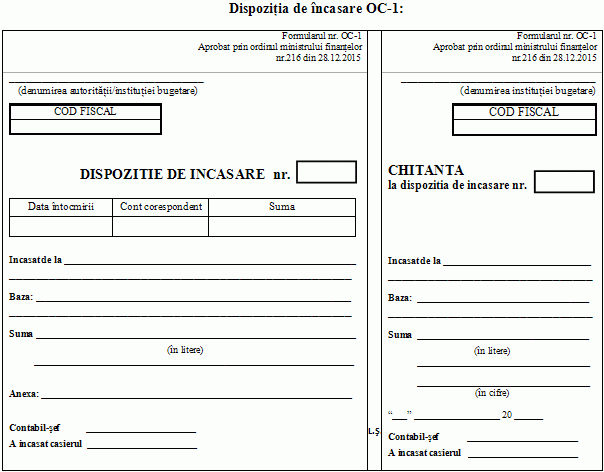 Dispoziţia de plată OC-2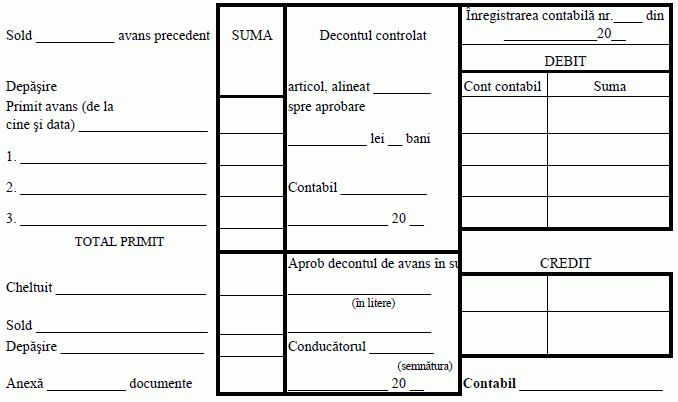 [Formularul nr.35 introdus prin Ordinul Ministerului Finanţelor nr.119 din 08.09.2016, în vigoare 23.09.2016] Anexa nr.4 la Ordinul ministrului finanţelor nr.216 din 28.12.2015 [Forma FD-041 în redacţia Ordinului Ministerului Finanţelor nr.13 din 20.01.2017, în vigoare 20.01.2017] [Forma FD-042 în redacţia Ordinului Ministerului Finanţelor nr.13 din 20.01.2017, în vigoare 20.01.2017] [Forma FD-043 în redacţia Ordinului Ministerului Finanţelor nr.13 din 20.01.2017, în vigoare 20.01.2017] [Forma FD-044 în redacţia Ordinului Ministerului Finanţelor nr.13 din 20.01.2017, în vigoare 20.01.2017] [Forma FD-045 în redacţia Ordinului Ministerului Finanţelor nr.13 din 20.01.2017, în vigoare 20.01.2017] [Forma FD-046 în redacţia Ordinului Ministerului Finanţelor nr.13 din 20.01.2017, în vigoare 20.01.2017] [Forma FD-047 modificată prin Ordinul Ministerului Finanţelor nr.13 din 20.01.2017, în vigoare 20.01.2017] [Forma FD-048-BL introdusă Ordinului Ministerului Finanţelor nr.13 din 20.01.2017, în vigoare 20.01.2017] [Forma FD-051 introdusă Ordinului Ministerului Finanţelor nr.13 din 20.01.2017, în vigoare 20.01.2017]  [Forma FD-052 introdusă Ordinului Ministerului Finanţelor nr.13 din 20.01.2017, în vigoare 20.01.2017][Forma FD-053 introdusă Ordinului Ministerului Finanţelor nr.13 din 20.01.2017, în vigoare 20.01.2017]
__________
Ministerul Finanţelor
Ordin nr.216 din 28.12.2015 cu privire la aprobarea Planului de conturi contabile în sistemul bugetar şi a Normelor metodologice privind evidenţa contabilă şi raportarea financiară în sistemul bugetar //Monitorul Oficial 377-391/2732, 31.12.2015VICEMINISTRUL FINANŢELORMaria CĂRĂUŞNr.216. Chişinău, 28 decembrie 2015.Nr.216. Chişinău, 28 decembrie 2015.ClasaGrupa
de conturiSubcont
de nivelul IIDenumirea conturilorActiv/ 
Pasiv1VENITURI111IMPOZIT PE VENIT111110Impozit pe venitul reţinut din salariuP111121Impozitul pe venitul persoanelor fizice spre plată/achitatP111122Restituirea impozitului pe venitul persoanelor fiziceA111123Sume desemnate procentual din impozitul pe venitul persoanelor fiziceA111130Impozit pe venitul aferent operaţiunilor de predare în posesie şi/sau folosinţă a proprietăţii imobiliareP111210Impozit pe venitul obţinut din activitatea de întreprinzătorP111220Impozit pe venitul reţinut la sursa de platăP111230Impozit pe venit reţinut din suma dividendelor achitate şi veniturilor îndreptate fondatorilor – întreprinzătorilor individualiP111240Impozit pe venitul din activitatea operaţionalăP111250Impozit pe venitul obţinut din activităţi independenteP113IMPOZITE PE PROPRIETATE113110Impozitul funciar pe terenurile cu destinaţie agricolă cu excepţia gospodăriilor ţărăneşti (de fermier)P113120Impozitul funciar pe terenurile cu destinaţie agricolă de la gospodăriile ţărăneşti (de fermier)P113130Impozitul funciar pe terenurile cu altă destinaţie decît cea agricolăP113140Impozitul funciar încasat de la persoane fiziceP113150Impozitul funciar pe păşuni şi fîneţeP113210Impozitul pe bunurile imobiliare ale persoanelor juridiceP113220Impozitul pe bunurile imobiliare ale persoanelor fiziceP113230Impozitul pe bunurile imobiliare achitat de către persoanele juridice şi fizice înregistrate în calitate de întreprinzător din valoarea estimată (de piaţă) a bunurilor imobiliareP113240Impozitul pe bunurile imobiliare achitat de către persoanele fizice – cetăţeni din valoarea estimată (de piaţă) a bunurilor imobiliareP113311Impozit privat încasat în bugetul de statP113312Impozit privat încasat în bugetul local de nivelul IIP113313Impozit privat încasat în bugetul local de nivelul IP113611Impozitul pe avere încasat în bugetul de statP114IMPOZITE ŞI TAXE PE MĂRFURI ŞI SERVICII114110Taxa pe valoarea adăugată la mărfurile produse şi serviciile prestate pe teritoriul Republicii MoldovaP114120Taxa pe valoarea adăugată la mărfurile importateP114130Restituirea taxei pe valoarea adăugată A114211Accize la rachiu, lichioruri, divinuri şi alte băuturi spirtoase produse pe teritoriul republiciiP114212Accize la rachiu, lichioruri, divinuri şi alte băuturi spirtoase importateP114213Accize la vinuri produse pe teritoriul Republicii MoldovaP114214Accize la vinuri importateP114215Accize la berea produsă pe teritoriul Republicii MoldovaP114216Accize la berea importatăP114221Accize la produsele din tutun produse pe teritoriul Republicii MoldovaP114222Accize la produsele din tutun importateP114232Accize la autoturismele importateP114241Accize la produsele petroliere produse pe teritoriul Republicii MoldovaP114242Accize la produsele petroliere importateP114252Accize la gazele lichefiate importanteP114261Accize la bijuterii (inclusiv bijuterii cu briliante) produse pe teritoriul Republicii MoldovaP114262Accize la bijuterii (inclusiv bijuterii cu briliante) importateP114271Accize la alte mărfuri produse pe teritoriul Republicii MoldovaP114272Accize la alte mărfuri importateP114290Restituirea accizelorA114411Taxa de piaţăP114412Taxa pentru amenajarea teritoriuluiP114413Taxa pentru prestarea serviciilor de transport auto de călători pe teritoriul municipiilor, oraşelor şi satelor (comunelor)P114414Taxa de plasare (amplasare) a publicităţii (reclamei)P114415Taxa pentru dispozitivele publicitareP114416Taxa pentru parcareP114417Taxa pentru parcajP114418Taxa pentru unităţile comerciale şi/sau de prestări serviciiP114421Taxa pentru cazareP114422Taxa balnearaP114423Taxa pentru aplicarea simbolicii localeP114424Taxa pentru efectuarea expertizei ecologiceP114425Taxa de la investitori sau proprietarii construcţiilor pentru elaborarea documentelor normative în construcţieP114426Taxa pentru salubrizareP114521Taxa de licenţă pentru anumite genuri de activitate încasată în bugetul de statP114522Taxa pentru patenta de întreprinzătorP114523Taxa pentru eliberarea autorizaţiilor de deschidere şi prelungire a activităţii reprezentanţelor, firmelor, băncilor, organizaţiilor străineP114524Taxa pentru comercializarea gazelor naturale destinate utilizării în calitate de carburanţi pentru unitate de transport autoP114525Taxa de eliberare a autorizaţiilor pentru transporturi rutiere internaţionaleP114526Taxa de licenţă pentru anumite genuri de activitate încasată în bugetul local de nivelul IIP114531Plăţi pentru emisiile de poluanţi din sursele mobile care folosesc benzină (etilată, neetilată), carburant pentru motoare de avion sau motorinăP114532Plăţi pentru poluarea mediului, încasate în Fondul Ecologic Naţional, acumulate prin intermediul Serviciului VamalP114533Plăţi pentru poluarea mediului în limitele normativelor stabiliteP114539Alte plăţi aferente poluării mediuluiP114611Taxa pentru apăP114612Taxa pentru extragerea mineralelor utileP114613Taxa pentru lemnul eliberat pe piciorP114621Taxa pentru efectuarea prospecţiunilor geologiceP114622Taxa pentru efectuarea explorărilor geologiceP114623Taxa pentru folosirea spaţiilor subterane în scopul construcţiei obiectivelor subterane, altele decît cele destinate extracţiei mineralelor utileP114624Taxa pentru exploatarea construcţiilor subterane în scopul desfăşurării activităţii de întreprinzător, altele decît cele destinate extracţiei mineralelor utileP114631Taxa pentru folosirea drumurilor Republicii Moldova de către autovehiculele neînmatriculate în Republica MoldovaP114632Taxa pentru folosirea drumurilor de către autovehiculele neînmatriculate în Republica Moldova a căror masă totală, sarcină masică pe axă sau ale căror dimensiuni depăşesc limitele admiseP114633Taxa pentru folosirea drumurilor de către autovehiculele înmatriculate în Republica MoldovaP114634Taxa pentru folosirea drumurilor de către autovehiculele înmatriculate în Republica Moldova a căror masă totală, sarcină masică pe axă sau ale căror dimensiuni depăşesc limitele admiseP114635Taxa pentru folosirea zonei de protecţie a drumurilor din afara perimetrului localităţilor pentru efectuarea lucrărilor de construcţie şi montajP114636Taxa pentru folosirea zonei de protecţie a drumurilor din afara perimetrului localităţilor pentru amplasarea publicităţii exterioareP114637Taxa pentru folosirea zonei de protecţie a drumurilor din afara perimetrului localităţilor pentru amplasarea obiectivelor de prestare a serviciilor rutiereP114638VinietaP114640Plata obligatorie a producătorilor de produse vitivinicoleP115TAXA ASUPRA COMERŢULUI EXTERIOR ŞI OPERAŢIUNILOR EXTERNE115110Taxa vamalăP115120Taxa specialăP115610Taxă pentru efectuarea procedurilor vamaleP115620Taxa consularăP121CONTRIBUŢII DE ASIGURĂRI SOCIALE DE STAT OBLIGATORII121100Contribuţii de asigurări sociale de stat obligatorii virate de angajatoriP121200Contribuţii individuale de asigurări sociale de stat obligatoriiP121310Contribuţii de asigurări sociale de stat obligatorii, virate de persoanele fizice ce îşi desfăşoară activitate pe cont propriuP121320Contribuţii de asigurări sociale de stat virate de persoanele fizice care au încheiat contract individualP121330Contribuţii de asigurări sociale de stat obligatorii virate de titularii de patentă de întreprinzătorP121340Contribuţii de asigurări sociale de stat obligatorii, virate de persoanele fizice, proprietari de terenuri agricoleP121410Majorarea de întîrziere (penalitatea) calculată pentru neachitarea în termen de către angajatori a contribuţiilor de asigurări sociale de stat obligatoriiP121420Majorarea de întîrziere (penalitatea) calculată pentru neachitarea în termen a contribuţiilor individuale de asigurări sociale de stat obligatoriiP122PRIME DE ASIGURARE OBLIGATORIE DE ASISTENŢĂ MEDICALĂ 122100Prime de asigurare obligatorie de asistenţă medicală sub formă de contribuţie procentuală din salariu şi la alte recompense, achitate de angajatori şi angajaţiP122200Prime de asigurare obligatorie de asistenţă medicală în sumă fixă, achitate de persoane fizice cu reşedinţa sau domiciliul în Republica Moldova131GRANTURI PRIMITE DE LA GUVERNELE ALTOR STATE131111Granturi curente primite de la guvernele altor state pentru susţinerea bugetului de statP131112Granturi curente primite de la guvernele altor state pentru susţinerea bugetului local de nivelul IIP131113Granturi curente primite de la guvernele altor state pentru susţinerea bugetului local de nivelul IP131121Granturi curente primite de la guvernele altor state pentru proiecte finanţate din surse externe pentru bugetul de statP131122Granturi curente primite de la guvernele altor state pentru proiecte finanţate din surse externe pentru bugetul local de nivelul IIP131123Granturi curente primite de la guvernele altor state pentru proiecte finanţate din surse externe pentru bugetul local de nivelul IP131211Granturi capitale primite de la guvernele altor state pentru susţinerea bugetului de statP131212Granturi capitale primite de la guvernele altor state pentru susţinerea bugetul local de nivelul IIP131213Granturi capitale primite de la guvernele altor state pentru susţinerea bugetul local de nivelul IP131221Granturi capitale primite de la guvernele altor state pentru proiecte finanţate din surse externe pentru bugetul de statP131222Granturi capitale primite de la guvernele altor state pentru proiecte finanţate din surse externe pentru bugetul local de nivelul IIP131223Granturi capitale primite de la guvernele altor state pentru proiecte finanţate din surse externe pentru bugetul local de nivelul IP132GRANTURI PRIMITE DE LA ORGANIZAŢIILE INTERNAŢIONALE132111Granturi curente primite de la organizaţiile internaţionale pentru susţinerea bugetului de statP132112Granturi curente primite de la organizaţiile internaţionale pentru susţinerea bugetului local de nivelul IIP132113Granturi curente primite de la organizaţiile internaţionale pentru susţinerea bugetului local de nivelul IP132121Granturi curente primite de la organizaţiile internaţionale pentru proiecte finanţate din surse externe pentru bugetul de statP132122Granturi curente primite de la organizaţiile internaţionale pentru proiecte finanţate din surse externe pentru bugetul local de nivelul IIP132123Granturi curente primite de la organizaţiile internaţionale pentru proiecte finanţate din surse externe pentru bugetul local de nivelul IP132211Granturi capitale primite de la organizaţiile internaţionale pentru susţinerea bugetului de statP132212Granturi capitale primite de la organizaţiile internaţionale pentru susţinerea bugetului local de nivelul IIP132213Granturi capitale primite de la organizaţiile internaţionale pentru susţinerea bugetului local de nivelul IP132221Granturi capitale primite de la organizaţiile internaţionale pentru proiecte finanţate din surse externe pentru bugetul de statP132222Granturi capitale primite de la organizaţiile internaţionale pentru proiecte finanţate din surse externe pentru bugetul local de nivelul IIP132223Granturi capitale primite de la organizaţiile internaţionale pentru proiecte finanţate din surse externe pentru bugetul local de nivelul IP141VENITURI DIN PROPRIETATE141111Dobînzi încasate la soldurile mijloacelor bugetare la conturile bancareP141112Dobînzi încasate în bugetul de stat la soldurile mijloacelor băneşti la conturile bancare ale proiectelor finanţate din surse externeP141113Dobînzi încasate în bugetul local de nivelul II la soldurile mijloacelor băneşti la conturile bancare ale proiectelor finanţate din surse externeP141114Dobînzi încasate în bugetul local de nivelul I la soldurile mijloacelor băneşti la conturile bancare ale proiectelor finanţate din surse externeP141115Dobînzi încasate la soldurile mijloacelor băneşti la conturile bancare ale bugetului asigurărilor sociale de statP141116Dobînzi încasate la soldurile mijloacelor băneşti la conturile bancare ale fondurilor de asigurare obligatorie de asistenţă medicalăP141117Dobînzi încasate la soldurile mijloacelor băneşti la conturile bancare ale proiectelor finanţate din surse externe conform prevederilor acordurilorP141121Dobînzi încasate în bugetul de stat la soldurile mijloacelor bugetare la conturile depozitare bancareP141122Dobînzi încasate în bugetul local de nivelul II la soldurile mijloacelor bugetare la conturile depozitare bancareP141123Dobînzi încasate în bugetul local de nivelul I la soldurile mijloacelor bugetare la conturile depozitare bancareP141124Dobînzi încasate de la plasarea soldurilor mijloacelor băneşti ale bugetului asigurărilor sociale de stat la conturile depozitare bancareP141125Dobînzi încasate de la plasarea soldurilor mijloacelor băneşti ale fondurilor de asigurare obligatorie de asistenţă medicală la conturile depozitare bancareP141131Dobînzi încasate la valorile mobiliare de stat procurate din contul excedentului de mijloacelor băneşti ale excedentului bugetului asigurărilor sociale de statP141141Dobînzi şi alte plăţi încasate în bugetul de stat la împrumuturile acordate, împrumuturile recreditate şi mijloacele dezafectate de la buget pentru onorarea garanţiilor de statP141142Dobînzi şi alte plăţi încasate în bugetul local de nivelul II la împrumuturile acordate, împrumuturile recreditate şi mijloacele dezafectate de la buget pentru onorarea garanţiilor de statP141143Dobînzi şi alte plăţi încasate în bugetul local de nivelul I la împrumuturile acordate, împrumuturile recreditate şi mijloacele dezafectate de la buget pentru onorarea garanţiilor de statP141151Dobînzi şi alte plăţi încasate la împrumuturile acordate de la bugetele de nivelul II la bugetele de nivelul IP141152Dobînzi şi alte plăţi încasate la împrumuturile acordate şi împrumuturile recreditate bugetelor de alt nivelP141210Soldul profitului net al Băncii Naţionale a MoldoveiP141221Dividende primite de la cota parte a proprietăţii publice în societăţile pe acţiuni în bugetul de statP141222Dividende primite de la cota parte a proprietăţii publice în societăţile pe acţiuni în bugetul local de nivelul IIP141223Dividende primite de la cota parte a proprietăţii publice în societăţile pe acţiuni în bugetul local de nivelul IP141231Defalcări de la profitul net al întreprinderilor de stat (municipale) în bugetul de statP141232Defalcări de la profitul net al întreprinderilor de stat (municipale) în bugetul local de nivelul IIP141233Defalcări de la profitul net al întreprinderilor de stat (municipale) în bugetul local de nivelul IP141511Arenda pentru resursele naturale încasată în bugetul de statP141512Arenda pentru resursele naturale încasată în bugetul local de nivelul IIP141513Arenda pentru resursele naturale încasată în bugetul local de nivelul IP141521Arendă terenurilor cu destinaţie agricolă încasată în bugetul local de nivelul IIP141522Arendă terenurilor cu destinaţie agricolă încasată în bugetul local de nivelul IP141531Arenda terenurilor cu altă destinaţie decît cea agricolă încasată în bugetul de statP141532Arenda terenurilor cu altă destinaţie decît cea agricolă încasată în bugetul local de nivelul IIP141533Arenda terenurilor cu altă destinaţie decît cea agricolă încasată în bugetul local de nivelul IP142VENITURI DIN VÎNZAREA MĂRFURILOR ŞI SERVICIILOR142211Taxa de organizare a licitaţiilor şi loteriilor pe teritoriul unităţii administrativ-teritorialeP142212Taxa de înregistrare a asociaţiilor obşteşti şi a mijloacelor mass-media încasată în bugetul local de nivelul IIP142213Taxa de înregistrare a asociaţiilor obşteşti şi a mijloacelor mass-media încasată în bugetul local de nivelul IP142214Plata pentru certificatele de urbanism şi autorizările de construire sau desfiinţare în bugetul local de nivelul IIP142215Plata pentru certificatele de urbanism şi autorizările de construire sau desfiinţare în bugetul local de nivelul IP142216Taxa de la posesorii de cîiniP142217Taxa specială pentru asigurarea stabilităţii financiareP142220Taxa de statP142231Încasările de la vînzarea averii şi valutei confiscate încasate în bugetul de statP142232Încasările de la vînzarea averii şi valutei confiscate încasate în bugetul local de nivelul IIP142233Încasările de la vînzarea averii şi valutei confiscate încasate în bugetul local de nivelul IP142241Plată lunară pentru prestarea serviciilor de telefonie mobilăP142242Plata suplimentară obligatorie obţinută de la perfectarea şi eliberarea certificatului de înmatriculare a automobiluluiP142243Mijloace încasate în bugetul de stat în legătură cu excluderea terenurilor din circuitul agricolP142244Taxa pentru eliberarea actelor permisive de către Agenţia Naţională de reglementare a Activităţilor Nucleare şi RadioactiveP142245Taxa la cumpărarea valutei străine de către persoanele fizice în casele de schimb valutarP142246Încasări din salariu net al executantului serviciului civilP142247Plata de riscP142248Mijloace încasate în bugetul local de nivelul II în legătură cu excluderea terenurilor din circuitul agricolP142249Mijloace încasate în bugetul local de nivelul I în legătură cu excluderea terenurilor din circuitul agricolP142251Plata pentru locaţiunea bunurilor patrimoniului public încasată în bugetul local de nivelul IIP142252Plata pentru locaţiunea bunurilor patrimoniului public încasată în bugetul local de nivelul IP142310Încasări de la prestarea serviciilor cu platăP142320Plată pentru locaţiunea bunurilor patrimoniului publicP142330Taxa pentru închirierea manualelorP143AMENZI ŞI SANCŢIUNI 143111Amenzi şi sancţiuni contravenţionale încasate în bugetul de statP143112Amenzi şi sancţiuni contravenţionale aplicate de către organele Serviciului Vamal pentru neachitarea vinietei, încasate în bugetul de statP143120Amenzi şi sancţiuni contravenţionale încasate în bugetul local de nivelul IIP143130Amenzi şi sancţiuni contravenţionale încasate în bugetul local de nivelul IP143140Amenzi şi sancţiuni contravenţionale încasate în fondurile asigurărilor obligatorii în medicinăP143150Amenzi şi sancţiuni contravenţionale încasate în bugetul asigurărilor sociale de statP143210Amenzi aplicate de Inspectoratul naţional de patrulareP143220Amenzi aplicate de secţiile de supraveghere şi control ale traficului rutierP143230Amenzi aplicate de Inspectoratul naţional de patrulare pentru încălcarea traficului rutier constatate cu ajutorul mijloacelor foto-videoP143241Amenzi aplicate de subdiviziunile Inspectoratului General al Poliţiei pentru încălcarea traficului rutier constatate cu ajutorul mijloacelor foto-video, încasate în bugetul local de nivelul IIP143242Amenzi aplicate de subdiviziunile Inspectoratului General al Poliţiei pentru încălcarea traficului rutier constatate cu ajutorul mijloacelor foto-video, încasate în bugetul local de nivelul IP143311Amenzi aplicate de Inspecţia financiară încasate în bugetul de statP143312Amenzi aplicate de Inspecţia financiară încasate în bugetul local de nivelul IIP143321Amenzi aplicate de către organele Serviciul Fiscal de Stat încasate în bugetul de statP143322Amenzi aplicate de către organele Serviciul Fiscal de Stat încasate în bugetul fondurilor asigurărilor obligatorii de asistenţă medicalăP143323Amenzi contravenţionale aplicate de organele Serviciului Fiscal de StatP143324Amenzi contravenţionale aplicate de organele Serviciului Fiscal de Stat pentru încălcarea termenelor de repatriere a mijloacelor materiale şi mijloacelor băneştiP143340Amenzi aplicate de organele Serviciului VamalP143350Amenzi aplicate de Poliţia de FrontierăP143410Amenzi aplicate de Inspecţia de Stat în ConstrucţiiP143420Amenzi aplicate de instanţele judecătoreşti în cauze contravenţionale şi penaleP143430Amenzi aferente plăţilor la bugetul asigurărilor sociale de statP143440Amenzi pentru nerespectarea regulilor transportului de călători, deteriorarea drumurilor auto, a construcţiilor şi utilajelor rutiere, a plantaţiilor aferente drumurilorP143450Amenzi aplicate de centrele de medicină preventivăP143460Amenzi aplicate de Agenţia pentru protecţia consumatoruluiP143470Amenzi aplicate pentru utilizarea muncii nedeclarateP143480Amenzi pentru nerepatrierea la termen a încasărilor valutareP143491Alte amenzi şi sancţiuni pecuniare încasate în bugetul de statP143492Alte amenzi şi sancţiuni pecuniare încasate în bugetul local de nivelul IIP143493Alte amenzi şi sancţiuni pecuniare încasate în bugetul local de nivelul IP144DONAŢII VOLUNTARE 144111Donaţii voluntare pentru cheltuieli curente din surse interne pentru susţinerea bugetului de statP144112Donaţii voluntare pentru cheltuieli curente din surse interne pentru susţinerea bugetului local de nivelul IIP144113Donaţii voluntare pentru cheltuieli curente din surse interne pentru susţinerea bugetului local de nivelul IP144114Donaţii voluntare pentru cheltuieli curente din surse interne pentru autorităţile/instituţiile bugetareP144121Donaţii voluntare pentru cheltuieli curente din surse externe pentru susţinerea bugetului de statP144122Donaţii voluntare pentru cheltuieli curente din surse externe pentru susţinerea bugetului local de nivelul IIP144123Donaţii voluntare pentru cheltuieli curente din surse externe pentru susţinerea bugetului local de nivelul IP144124Donaţii voluntare pentru cheltuieli curente din surse externe pentru autorităţile/instituţiile bugetareP144211Donaţii voluntare pentru cheltuieli capitale din surse interne pentru susţinerea bugetului de statP144212Donaţii voluntare pentru cheltuieli capitale din surse interne pentru susţinerea bugetului local de nivelul IIP144213Donaţii voluntare pentru cheltuieli capitale din surse interne pentru susţinerea bugetului local de nivelul IP144214Donaţii voluntare pentru cheltuieli capitale din surse interne pentru autorităţile/instituţiile bugetareP144221Donaţii voluntare pentru cheltuieli capitale din surse externe pentru susţinerea bugetului de statP144222Donaţii voluntare pentru cheltuieli capitale din surse externe pentru susţinerea bugetului local de nivelul IIP144223Donaţii voluntare pentru cheltuieli capitale din surse externe pentru susţinerea bugetului local de nivelul IP144224Donaţii voluntare pentru cheltuieli capitale din surse externe pentru autorităţile/instituţiile bugetareP145ALTE VENITURI ŞI VENITURI NEIDENTIFICATE145111Alte venituri încasate în bugetul de statP145112Alte venituri încasate în bugetul de stat, administrate de Organele VamaleP145120Alte venituri încasate în bugetul asigurărilor sociale de statP145130Alte venituri încasate în fondul asigurărilor obligatorii de asistenţă medicalăP145141Alte venituri încasate în bugetele locale de nivelul IIP145142Alte venituri încasate în bugetele locale de nivelul IP145150Alte venituri pentru proiecte finanţate din surse externeP145210Venituri neidentificate ale bugetului de statP145220Venituri neidentificate ale bugetului asigurărilor sociale de statP145230Venituri neidentificate ale fondurilor asigurărilor obligatorii de asistenţă medicalăP145241Venituri neidentificate ale bugetelor locale de nivelul IIP145242Venituri neidentificate ale bugetelor locale de nivelul IP149ALTE VENITURI ŞI FINANŢĂRI149100Venituri din realizarea activelor de către instituţiiP149200Venituri de la active intrate cu titlu gratuitP149300Venituri din reevaluarea activelor (majorarea valorii)P149400Venituri excepţionale (Compensaţii primite pentru recuperarea pierderilor din evenimente excepţionale)P149800Finanţare de la bugetP149900Alte venituri ale autorităţilor/instituţiilor bugetareP191TRANSFERURI PRIMITE ÎNTRE BUGETUL DE STAT ŞI BUGETELE LOCALE 191111Transferuri curente primite cu destinaţie specială între bugetul de stat şi bugetele locale de nivelul II pentru învăţământul preşcolar, primar, secundar general, special şi complementar (extraşcolar)P191112Transferuri curente primite cu destinaţie specială între bugetul de stat şi bugetele locale de nivelul II pentru asigurarea şi asistenţa socialăP191113Transferuri curente primite cu destinaţie specială între bugetul de stat şi bugetele locale de nivelul II pentru şcoli sportiveP191114Transferuri curente primite cu destinaţie specială între bugetul de stat şi bugetele locale de nivelul II pentru alte competenţe delegateP191115Alte transferuri curente primite cu destinaţie specială între bugetul de stat şi bugetele locale de nivelul IIP191120Transferuri capitale primite cu destinaţie specială între bugetul de stat şi bugetele locale de nivelul IIP191131Transferuri curente primite cu destinaţie generală între bugetul de stat şi bugetele locale de nivelul IIP191132Transferuri curente primite cu destinaţie generală din fondul de compensare între bugetul de stat şi bugetele locale de nivelul IIP191139Alte transferuri curente primite cu destinaţie generală între bugetul de stat şi bugetele locale de nivelul IIP191140Transferuri capitale primite cu destinaţie generală între bugetul de stat şi bugetele locale de nivelul IIP191211Transferuri curente primite cu destinaţie specială între bugetul de stat şi bugetele locale de nivelul I pentru învăţământul preşcolar, primar, secundar general, special şi complementar (extraşcolar)P191212Transferuri curente primite cu destinaţie specială între bugetul de stat şi bugetele locale de nivelul I pentru asigurarea şi asistenţa socialăP191213Transferuri curente primite cu destinaţie specială între bugetul de stat şi bugetele locale de nivelul I pentru şcolile sportiveP191214Transferuri curente primite cu destinaţie specială între bugetul de stat şi bugetele locale de nivelul I pentru alte competenţe delegateP191215Alte transferuri curente primite cu destinaţie specială între bugetul de stat şi bugetele locale de nivelul IP191220Transferuri capitale primite cu destinaţie specială între bugetul de stat şi bugetele locale de nivelul IP191231Transferuri curente primite cu destinaţie generală între bugetul de stat şi bugetele locale de nivelul IP191232Transferuri curente primite cu destinaţie generală din fondul de compensare între bugetul de stat şi bugetele locale de nivelul IP191239Alte transferuri curente primite cu destinaţie generală între bugetul de stat şi bugetele locale de nivelul IP191240Transferuri capitale primite cu destinaţie generală între bugetul de stat şi bugetele locale de nivelul IP191310Transferuri curente primite cu destinaţie specială între instituţiile bugetului de stat şi instituţiile bugetelor locale de nivelul IIP191320Transferuri capitale primite cu destinaţie specială între instituţiile bugetului de stat şi instituţiile bugetelor locale de nivelul IIP191330Transferuri curente primite cu destinaţie generală între instituţiile bugetului de stat şi instituţiile bugetelor locale de nivelul IIP191340Transferuri capitale primite cu destinaţie generală între instituţiile bugetului de stat şi instituţiile bugetelor locale de nivelul IIP191410Transferuri curente primite cu destinaţie specială între instituţiile bugetului de stat şi instituţiile bugetelor locale de nivelul IP191420Transferuri capitale primite cu destinaţie specială între instituţiile bugetului de stat şi instituţiile bugetelor localele de nivelul IP191430Transferuri curente primite cu destinaţie generală între instituţiile bugetului de stat şi instituţiile bugetelor locale de nivelul IP191440Transferuri capitale primite cu destinaţie generală între instituţiile bugetului de stat şi instituţiile bugetelor locale de nivelul IP192TRANSFERURI PRIMITE ÎN CADRUL BUGETULUI CONSOLIDAT CENTRAL192110Transferuri curente primite cu destinaţie specială între bugetul de stat şi bugetul asigurărilor sociale de statP192120Transferuri capitale primite cu destinaţie specială între bugetul de stat şi bugetul asigurărilor sociale de statP192130Transferuri curente primite cu destinaţie generală între bugetul de stat şi bugetul asigurărilor sociale de statP192140Transferuri capitale primite cu destinaţie generală între bugetul de stat şi bugetul asigurărilor sociale de statP192210Transferuri curente primite cu destinaţie specială între bugetul de stat şi fondurile asigurării obligatorii de asistenţă medicalăP192220Transferuri capitale primite cu destinaţie specială între bugetul de stat şi fondurile asigurării obligatorii de asistenţă medicalăP192230Transferuri curente primite cu destinaţie generală între bugetul de stat şi fondurile asigurării obligatorii de asistenţă medicalăP192240Transferuri capitale primite cu destinaţie generală între bugetul de stat şi fondurile asigurării obligatorii de asistenţă medicalăP192310Transferuri curente primite cu destinaţie specială între instituţiile din cadrul bugetului de statP192320Transferuri capitale primite cu destinaţie specială între instituţiile din cadrul bugetului de statP192330Transferuri curente primite cu destinaţie generală între instituţiile din cadrul bugetului de statP192340Transferuri capitale primite cu destinaţie generală între instituţiile din cadrul bugetului de statP193TRANSFERURI PRIMITE INTRE BUGETELE LOCALE ÎN CADRUL UNEI UNITĂŢI ADMINISTRATIV-TERITORIALE193111Transferuri curente primite cu destinaţie specială între bugetele locale de nivelul II şi bugetele locale de nivelul I în cadrul unei unităţi administrativ-teritorialeP193112Transferuri curente primite cu destinaţie specială între bugetul central al unităţii teritoriale autonome cu statut juridic special şi bugetele locale de nivelul I pentru învăţămîntul preşcolar, primar, secundar general, special şi complementar (extraşcolar)P193113Transferuri curente primite cu destinaţie specială între bugetul central al unităţii teritoriale autonome cu statut juridic special şi bugetele locale de nivelul I pentru asigurarea şi asistenţa socialăP193114Transferuri curente primite cu destinaţie specială între bugetul central al unităţii teritoriale autonome cu statut juridic special şi bugetele locale de nivelul I pentru şcolile sportiveP193115Transferuri curente primite cu destinaţie specială între bugetul central al unităţii teritoriale autonome cu statut juridic special şi bugetele locale de nivelul I pentru alte competenţe delegateP193120Transferuri capitale primite cu destinaţie specială între bugetele locale de nivelul II şi bugetele locale de nivelul I în cadrul unei unităţi administrativ-teritorialeP193131Transferuri curente primite cu destinaţie generală între bugetele locale de nivelul II şi bugetele locale de nivelul I în cadrul unei unităţi administrativ-teritorialeP193132Transferuri curente primite cu destinaţie generală între bugetul central al unităţii teritoriale autonome cu statut juridic special şi bugetele locale de nivelul I din cadrul acestei unităţi administrativ-teritorialeP193133Transferuri curente primite cu destinaţie generală din fondul de compensare între bugetul central al unităţii teritoriale autonome cu statut juridic special şi bugetele locale de nivelul I din cadrul acestei unităţi administrativ-teritorialeP193141Transferuri capitale primite cu destinaţie generală între bugetele locale de nivelul II şi bugetele locale de nivelul I în cadrul unei unităţi administrativ-teritorialeP193142Transferuri capitale primite cu destinaţie generală între bugetul central al unităţii teritoriale autonome cu statut juridic special şi bugetele locale de nivelul I din cadrul acestei unităţi administrativ-teritorialeP193210Transferuri curente primite cu destinaţie speciala în cadrul unui buget local de nivelul IIP193220Transferuri capitale primite cu destinaţie specială în cadrul unui buget local de nivelul IIP193230Transferuri curente primite cu destinaţie generală în cadrul unui buget local de nivelul IIP193240Transferuri capitale primite cu destinaţie generală în cadrul unui buget local de nivelul IIP193310Transferuri curente primite cu destinaţie specială între bugetele locale de nivelul I în cadrul unei unităţi administrativ-teritorialeP193320Transferuri capitale primite cu destinaţie specială între bugetele locale de nivelul I în cadrul unei unităţi administrativ-teritorialeP193330Transferuri curente primite cu destinaţie generală între bugetele locale de nivelul I în cadrul unei unităţi administrativ-teritorialeP193340Transferuri capitale primite cu destinaţie generală între bugetele locale de nivelul I în cadrul unei unităţi administrativ-teritorialeP193410Transferuri curente primite cu destinaţie specială între instituţiile bugetelor locale de nivelul II şi instituţiile bugetelor locale de nivelul I în cadrul unei unităţi administrativ-teritorialeP193420Transferuri capitale primite cu destinaţie specială între instituţiile bugetelor locale de nivelul II şi instituţiile bugetelor locale de nivelul I în cadrul unei unităţi administrativ-teritorialeP193430Transferuri curente primite cu destinaţie generală între instituţiile bugetelor locale de nivelul II şi instituţiile bugetelor locale de nivelul I în cadrul unei unităţi administrativ-teritorialeP193440Transferuri capitale primite cu destinaţie generală între instituţiile bugetelor locale de nivelul II şi instituţiile bugetelor locale de nivelul I în cadrul unei unităţi administrativ-teritorialeP193510Transferuri curente primite cu destinaţie specială între instituţiile din cadrul unui buget local de nivelul IIP193520Transferuri capitale primite cu destinaţie specială între instituţiile din cadrul unui buget local de nivelul IIP193530Transferuri curente primite cu destinaţie generală între instituţiile din cadrul unui buget local de nivelul IIP193540Transferuri capitale primite cu destinaţie generală între instituţiile din cadrul unui buget local de nivelul IIP193610Transferuri curente primite cu destinaţie specială între instituţiile bugetelor locale de nivelul I în cadrul unei unităţi administrativ-teritorialeP193620Transferuri capitale primite cu destinaţie specială între instituţiile bugetelor locale de nivelul I în cadrul unei unităţi administrativ-teritorialeP193630Transferuri curente cu destinaţie generală între instituţiile bugetelor locale de nivelul I în cadrul unei unităţi administrativ-teritorialeP193640Transferuri capitale primite cu destinaţie generală între instituţiile bugetelor locale de nivelul I în cadrul unei unităţi administrativ-teritorialeP193710Transferuri curente primite cu destinaţie specială între instituţiile din cadrul unui buget local de nivelul IP193720Transferuri capitale primite cu destinaţie specială între instituţiile din cadrul unui buget local de nivelul IP193730Transferuri curente primite cu destinaţie generală între instituţiile din cadrul unui buget local de nivelul IP193740Transferuri capitale primite cu destinaţie generală între instituţiile din cadrul unui buget local de nivelul IP194TRANSFERURI PRIMITE ÎNTRE BUGETELE LOCALE A DIFERITOR UNITĂŢI ADMINISTRATIV-TERITORIALE194110Transferuri curente primite cu destinaţie specială între bugetele locale de nivelul II şi bugetele locale de nivelul I între diferite unităţi administrativ-teritorialeP194120Transferuri capitale primite cu destinaţie specială între bugetele locale de nivelul II şi bugetele locale de nivelul I între diferite unităţi administrativ-teritorialeP194130Transferuri curente primite cu destinaţie generală între bugetele locale de nivelul II şi bugetele locale de nivelul I între diferite unităţi administrativ-teritorialeP194140Transferuri capitale primite cu destinaţie generală între bugetele locale de nivelul II şi bugetele locale de nivelul I între diferite unităţi administrativ-teritorialeP194210Transferuri curente primite cu destinaţie specială între bugetele locale de nivelul II între diferite unităţi administrativ-teritorialeP194220Transferuri capitale primite cu destinaţie specială între bugetele locale de nivelul II între diferite unităţi administrativ-teritorialeP194230Transferuri curente primite cu destinaţie generală între bugetele locale de nivelul II între diferite unităţi administrativ-teritorialeP194240Transferuri capitale primite cu destinaţie generală între bugetele locale de nivelul II între diferite unităţi administrativ-teritorialeP194310Transferuri curente primite cu destinaţie specială între bugetele locale de nivelul I între diferite unităţi administrativ-teritorialeP194320Transferuri capitale primite cu destinaţie specială între bugetele locale de nivelul I între diferite unităţi administrativ-teritorialeP194330Transferuri curente primite cu destinaţie generală între bugetele locale de nivelul I între diferite unităţi administrativ-teritorialeP194340Transferuri capitale primite cu destinaţie generală între bugetele locale de nivelul I între diferite unităţi administrativ-teritorialeP194410Transferuri curente primite cu destinaţie specială între bugetele locale de nivelul II şi bugetele locale de nivelul I între diferite unităţi administrativ-teritorialeP194420Transferuri capitale primite cu destinaţie specială între instituţiile bugetelor locale de nivelul II şi instituţiile bugetelor locale de nivelul I între diferite unităţi administrativ-teritorialeP194430Transferuri curente primite cu destinaţie generală între instituţiile bugetelor locale de nivelul II şi instituţiile bugetelor locale de nivelul I între diferite unităţi administrativ-teritorialeP194440Transferuri capitale primite cu destinaţie generală între instituţiile bugetelor locale de nivelul II şi instituţiile bugetelor locale de nivelul I între diferite unităţi administrativ-teritorialeP194510Transferuri curente primite cu destinaţie specială între instituţiile bugetelor locale de nivelul II între diferite unităţi administrativ-teritorialeP194520Transferuri capitale primite cu destinaţie specială între instituţiile bugetelor locale de nivelul II între diferite unităţi administrativ-teritorialeP194530Transferuri curente primite cu destinaţie generală între instituţiile bugetelor locale de nivelul II între diferite unităţi administrativ-teritorialeP194540Transferuri capitale primite cu destinaţie generală între instituţiile bugetelor locale de nivelul II între diferite unităţi administrativ-teritorialeP194610Transferuri curente primite cu destinaţie specială între instituţiile bugetelor locale de nivelul I între diferite unităţi administrativ-teritorialeP194620Transferuri capitale primite cu destinaţie specială între instituţiile bugetelor locale de nivelul I între diferite unităţi administrativ-teritorialeP194630Transferuri curente primite cu destinaţie generală între instituţiile bugetelor locale de nivelul I între diferite unităţi administrativ-teritorialeP194640Transferuri capitale primite cu destinaţie generală între instituţiile bugetelor locale de nivelul I între diferite unităţi administrativ-teritorialeP2CHELTUIELI211REMUNERAREA MUNCII 211110Salariul de bazăA211120Sporuri şi suplimente la salariul de bazăA211130Ajutor materialA211140PremieriA211150Majorări conform deciziilor autorităţilor locale abilitateA211180Remunerarea muncii angajaţilor conform statelorA211190Alte plăţi salarialeA211200Remunerarea muncii temporareA211310Compensaţie pentru alimentaţieA211320Compensaţie pentru transportA211330Compensaţie pentru chiria spaţiului locativ şi pentru serviciile comunaleA211340Indemnizaţii pentru membrii personalului misiunilor diplomatice şi al oficiilor consulareA211350Compensaţie pentru echipamentA211390Alte plăţiA212CONTRIBUŢII ŞI PRIME DE ASIGURĂRI OBLIGATORII212100Contribuţii de asigurări sociale de stat obligatoriiA212210Prime de asigurare obligatorie de asistenţă medicală achitate de angajatori pe teritoriul ţăriiA221BUNURI – CHELTUIELI PRIVIND UTILIZAREA STOCURILOR221110Cheltuieli privind utilizarea combustibilului, carburanţilor şi lubrifianţilorA221120Cheltuieli privind utilizarea pieselor de schimbA221130Cheltuieli privind utilizarea produselor alimentareA221140Cheltuieli privind utilizarea medicamentelor şi materialelor sanitareA221150Cheltuieli privind utilizarea materialelor pentru scopuri didactice, ştiinţifice şi alte scopuriA221160Cheltuieli privind utilizarea materialelor de uz gospodăresc şi rechizitelor de birouA221170Cheltuieli privind utilizarea materialelor de construcţiiA221180Cheltuieli privind utilizarea accesoriilor de pat, îmbrăcămintei, încălţăminteiA221190Cheltuieli privind utilizarea altor materialeA222SERVICII 222110Energie electricăA222120GazeA222130Energie termicăA222140Apă şi canalizareA222190Alte servicii comunaleA222210Servicii informaţionaleA222220Servicii de telecomunicaţiiA222300Servicii de locaţiuneA222400Servicii de transportA222500Servicii de reparaţii curenteA222600Formare profesionalăA222710Deplasări de serviciu în interiorul ţăriiA222720Deplasări de serviciu peste hotareA222810Servicii medicaleA222820Servicii de asigurare medicală achitate peste hotare222910Servicii editorialeA222920Servicii de protocolA222930Servicii de cercetări ştiinţifice contractate A222940Servicii de pazăA222950Servicii judiciare şi servicii de asistenţă juridică garantată de statA222960Servicii de evaluare a activelorA222970Servicii bancareA222980Servicii poştaleA222990Servicii neatribuite altor alineateA231CHELTUIELI PRIVIND UZURA MIJLOACELOR FIXE 231100Cheltuieli privind uzura clădirilorA231200Cheltuieli privind uzura construcţiilor specialeA231300Cheltuieli privind uzura instalaţiilor de transmisieA231400Cheltuieli privind uzura maşinilor şi utilajelorA231500Cheltuieli privind uzura mijloacelor de transportA231900Cheltuieli privind uzura altor mijloace fixeA232CHELTUIELI PRIVIND AMORTIZAREA ACTIVELOR NEMATERIALE232000Cheltuieli privind amortizarea activelor nematerialeA241DOBÎNZI 241100Dobînzi pe împrumuturi externeA241200Dobînzi pe valori mobiliare emise pe piaţa externăA241900Alte dobînzi achitate la datoria externăA242DOBÎNZI ACHITATE LA DATORIA INTERNĂ242100Dobînzi pe împrumuturi acordate de Banca Naţională a Moldovei cu garanţia valorilor mobiliare de statA242200Dobînzi pe valori mobiliare de stat emise pe piaţa primarăA242300Dobînzi pe valori mobiliare de stat convertiteA242400Dobînzi pe valori mobiliare de stat emise pentru majorarea capitalului social/acoperirea soldului debitar al fondului general de rezervă al Băncii Naţionale a MoldoveiA242500Dobînzi pe valori mobiliare de stat emise pentru asigurarea stabilităţii financiareA242600Dobînzi pe valori mobiliare de stat emise în formă materializatăA242700Dobînzi pe împrumuturi acordate de instituţiile financiareA242900Dobînzi pe alte împrumuturi interneA243DOBÎNZI LA ÎMPRUMUTURILE ALTOR NIVELE ALE SISTEMULUI BUGETAR243100Dobînzi achitate autorităţilor administraţiei publice de alt nivel pentru valorile mobiliareA243200Dobînzi achitate pentru împrumuturile contractate de la bugete de alt nivelA251SUBSIDII ACORDATE ÎNTREPRINDERILOR DE STAT ŞI MUNICIPALE251100Subsidii acordate întreprinderilor de stat şi municipale nefinanciareA251200Subsidii acordate instituţiilor de stat şi municipale financiareA252SUBSIDII ACORDATE ÎNTREPRINDERILOR PRIVATE252100Subsidii acordate întreprinderilor private nefinanciareA252200Subsidii acordate instituţiilor private financiareA253SUBSIDII ACORDATE ORGANIZAŢIILOR OBŞTEŞTI253000Subsidii acordate organizaţiilor obşteştiA254SUBSIDII ACORDATE AUTORITĂŢILOR/INSTITUŢIILOR PUBLICE LA AUTOGESTIUNE254000Subsidii acordate autorităţilor/instituţiilor publice la autogestiuneA261GRANTURI ACORDATE GUVERNELOR ALTOR STATE261100Granturi curente acordate guvernelor altor stateA261200Granturi capitale acordate guvernelor altor stateA262GRANTURI ACORDATE ORGANIZAŢIILOR INTERNAŢIONALE262100Granturi curente acordate organizaţiilor internaţionaleA262200Granturi capitale acordate organizaţiilor internaţionaleA263GRANTURI OFERITE PERSOANELOR FIZICE263000Granturi oferite persoanelor fiziceA271PRESTAŢII SOCIALE271100Pensii de asigurări socialeA271200Indemnizaţii de asigurări socialeA271900Alte prestaţii de asigurări socialeA272PRESTAŢII DE ASISTENŢĂ SOCIALĂ272100Pensii de asistenţă socialăA272200Suplimente la pensii de asistenţă socialăA272300Indemnizaţii de asistenţă socialăA272400AlocaţiiA272500CompensaţiiA272600Ajutoare băneştiA272700Credite preferenţialeA272900Alte prestaţii de asistenţă socialăA273PRESTAŢII SOCIALE ALE ANGAJATORILOR 273100Indemnizaţii membrilor familiilor personalului misiunilor diplomatice şi al oficiilor consulareA273200Indemnizaţii la încetarea acţiunii contractului de muncăA273300Indemnizaţii viagereA273400Compensaţii pentru procurarea spaţiului locativA273500Indemnizaţii pentru incapacitatea temporară de muncă achitate din mijloacele financiare ale angajatoruluiA273600Achitarea indemnizaţiei alesului local la expirarea mandatuluiA273900Alte prestaţii sociale ale angajatorilorA281ALTE CHELTUIELI CURENTE 281110Cotizaţii în organizaţiile internaţionaleA281120Cotizaţii în organizaţiile din ţarăA281211Burse de studii studenţilor autohtoniA281212Burse de studii studenţilor de peste hotarele republiciiA281221Burse sociale studenţilor autohtoniA281222Burse sociale studenţilor de peste hotarele republiciiA281230Alte plăţi asociate cu burseleA281310Compensaţii persoanelor represate şi ulterior reabilitateA281320Compensaţii pentru averea persoanelor represate şi ulterior reabilitateA281330Compensaţii unice membrilor familiilor persoanelor reabilitateA281340Ajutoare populaţiei care a suferit în urma calamităţilor naturaleA281350Plăţi aferente indexării eşalonate a depunerilor cetăţenilor la Banca de EconomiiA281361Plăţi aferente documentelor executorii cu executare benevolăA281362Plăţi aferente documentelor executorii cu executare silităA281390Alte despăgubiriA281400Taxe, amenzi, penalităţi şi alte plăţi obligatorii A281500Rambursarea alocaţiilor din anii precedenţiA281600Alte cheltuieli în bază de contracte cu persoane fiziceA281700Solda militarilor, sporurilor şi suplimentele la eaA281811Comanda de stat pentru pregătirea cadrelorA281812Indemnizaţii membrilor Consiliului pentru dezvoltarea strategică instituţionalăA281900Alte cheltuieli curenteA282ALTE CHELTUIELI CAPITALE282100Cheltuieli capitale pentru lucrări topografogeodezice, de cartografie şi cadastruA282900Cheltuieli capitale neatribuite la alte categoriiA289ALTE CHELTUIELI ALE AUTORITĂŢILOR/INSTITUŢIILOR BUGETARE289100Cheltuieli privind ieşirea activelorA289200Cheltuieli privind transmiterea activelor cu titlu gratuitA289300Cheltuieli aferente deprecierii activelor (reducerea valorii)A289400Cheltuieli excepţionale (Pierderi din evenimente excepţionale)A289800Cheltuieli privind transmiterea soldului de mijloace băneşti la bugetA289900Alte cheltuieli ale autorităţilor/instituţiilor bugetareA291TRANSFERURI ACORDATE ÎNTRE BUGETUL DE STAT ŞI BUGETELE LOCALE291111Transferuri curente acordate cu destinaţie specială între bugetul de stat şi bugetele locale de nivelul II pentru învăţământul preşcolar, primar, secundar general, special şi complementar (extraşcolar)A291112Transferuri curente acordate cu destinaţie specială între bugetul de stat şi bugetele locale de nivelul II pentru asigurarea şi asistenţa socialăA291113Transferuri curente acordate cu destinaţie specială între bugetul de stat şi bugetele locale de nivelul II pentru şcoli sportiveA291114Transferuri curente acordate cu destinaţie specială între bugetul de stat şi bugetele locale de nivelul II pentru alte competenţe delegateA291115Alte transferuri curente acordate cu destinaţie specială între bugetul de stat şi bugetele locale de nivelul IIA291120Transferuri capitale acordate cu destinaţie specială între bugetul de stat şi bugetele locale de nivelul IIA291131Transferuri curente acordate cu destinaţie generală între bugetul de stat şi bugetele locale de nivelul IIA291132Transferuri curente acordate cu destinaţie generală din fondul de compensare între bugetul de stat şi bugetele locale de nivelul IIA291139Alte transferuri curente acordate cu destinaţie generală între bugetul de stat şi bugetele locale de nivelul IIA291140Transferuri capitale acordate cu destinaţie generală între bugetul de stat şi bugetele locale de nivelul IIA291211Transferuri curente acordate cu destinaţie specială între bugetul de stat şi bugetele locale de nivelul I pentru învăţământul preşcolar, primar, secundar general, special şi complementar (extraşcolar)A291212Transferuri curente acordate cu destinaţie specială între bugetul de stat şi bugetele locale de nivelul I pentru asigurarea şi asistenţa socialăA291213Transferuri curente acordate cu destinaţie specială între bugetul de stat şi bugetele locale de nivelul I pentru şcolile sportiveA291214Transferuri curente acordate cu destinaţie specială între bugetul de stat şi bugetele locale de nivelul I pentru alte competenţe delegateA291215Alte transferuri curente acordate cu destinaţie specială între bugetul de stat şi bugetele locale de nivelul IA291220Transferuri capitale acordate cu destinaţie specială între bugetul de stat şi bugetele locale de nivelul IA291231Transferuri curente acordate cu destinaţie generală între bugetul de stat şi bugetele locale de nivelul IA291232Transferuri curente acordate cu destinaţie generală din fondul de compensare între bugetul de stat şi bugetele locale de nivelul IA291239Alte transferuri curente acordate cu destinaţie generală între bugetul de stat şi bugetele locale de nivelul I291240Transferuri capitale acordate cu destinaţie generală între bugetul de stat şi bugetele locale de nivelul IA291310Transferuri curente acordate cu destinaţie specială între instituţiile bugetului de stat şi instituţiile bugetelor locale de nivelul IIA291320Transferuri capitale acordate cu destinaţie specială între instituţiile bugetului de stat şi instituţiile bugetelor locale de nivelul IIA291330Transferuri curente acordate cu destinaţie generală între instituţiile bugetului de stat şi instituţiile bugetelor locale de nivelul IIA291340Transferuri capitale acordate cu destinaţie generală între instituţiile bugetului de stat şi instituţiile bugetelor locale de nivelul IIA291410Transferuri curente acordate cu destinaţie specială între instituţiile bugetului de stat şi instituţiile bugetelor locale de nivelul IA291420Transferuri capitale acordate cu destinaţie specială între instituţiile bugetului de stat şi instituţiile bugetelor localele de nivelul IA291430Transferuri curente acordate cu destinaţie generală între instituţiile bugetului de stat şi instituţiile bugetelor locale de nivelul IA291440Transferuri capitale acordate cu destinaţie generală între instituţiile bugetului de stat şi instituţiile bugetelor locale de nivelul IA292TRANSFERURI ACORDATE ÎN CADRUL BUGETULUI CONSOLIDAT CENTRAL292110Transferuri curente acordate cu destinaţie specială între bugetul de stat şi bugetul asigurărilor sociale de statA292120Transferuri capitale acordate cu destinaţie specială între bugetul de stat şi bugetul asigurărilor sociale de statA292130Transferuri curente acordate cu destinaţie generală între bugetul de stat şi bugetul asigurărilor sociale de statA292140Transferuri capitale acordate cu destinaţie generală între bugetul de stat şi bugetul asigurărilor sociale de statA292210Transferuri curente acordate cu destinaţie specială între bugetul de stat şi fondurile asigurării obligatorii de asistenţă medicalăA292220Transferuri capitale acordate cu destinaţie specială între bugetul de stat şi fondurile asigurării obligatorii de asistenţă medicalăA292230Transferuri curente acordate cu destinaţie generală între bugetul de stat şi fondurile asigurării obligatorii de asistenţă medicalăA292240Transferuri capitale acordate cu destinaţie generală între bugetul de stat şi fondurile asigurării obligatorii de asistenţă medicalăA292310Transferuri curente acordate cu destinaţie specială între instituţiile din cadrul bugetului de statA292320Transferuri capitale acordate cu destinaţie specială între instituţiile din cadrul bugetului de statA292330Transferuri curente acordate cu destinaţie generală între instituţiile din cadrul bugetului de statA292340Transferuri capitale acordate cu destinaţie generală între instituţiile din cadrul bugetului de statA293TRANSFERURI ACORDATE ÎNTRE BUGETELE LOCALE ÎN CADRUL UNEI UNITĂŢI ADMINISTRATIV-TERITORIALE293111Transferuri curente acordate cu destinaţie specială între bugetele locale de nivelul II şi bugetele locale de nivelul I în cadrul unei unităţi administrativ-teritorialeA293112Transferuri curente acordate cu destinaţie specială între bugetul central al unităţii teritoriale autonome cu statut juridic special şi bugetele locale de nivelul I pentru învăţămîntul preşcolar, primar, secundar general, special şi complementar (extraşcolar)A293113Transferuri curente acordate cu destinaţie specială între bugetul central al unităţii teritoriale autonome cu statut juridic special şi bugetele locale de nivelul I pentru asigurarea şi asistenţa socialăA293114Transferuri curente acordate cu destinaţie specială între bugetul central al unităţii teritoriale autonome cu statut juridic special şi bugetele locale de nivelul I pentru şcolile sportiveA293115Transferuri curente acordate cu destinaţie specială între bugetul central al unităţii teritoriale autonome cu statut juridic special şi bugetele locale de nivelul I pentru alte competenţe delegateA293120Transferuri capitale acordate cu destinaţie specială între bugetele locale de nivelul II şi bugetele locale de nivelul 1 în cadrul unei unităţi administrativ-teritorialeA293131Transferuri curente acordate cu destinaţie generală între bugetele locale de nivelul II şi bugetele locale de nivelul I în cadrul unei unităţi administrativ-teritorialeA293132Transferuri curente acordate cu destinaţie generală între bugetul central al unităţii teritoriale autonome cu statut juridic special şi bugetele locale de nivelul I din cadrul acestei unităţi administrativ-teritorialeA293133Transferuri curente acordate cu destinaţie generală din fondul de compensare între bugetul central al unităţii teritoriale autonome cu statut juridic special şi bugetele locale de nivelul I din cadrul acestei unităţi administrativ-teritorialeA293141Transferuri capitale acordate cu destinaţie generală între bugetele locale de nivelul II şi bugetele locale de nivelul I în cadrul unei unităţi administrativ-teritorialeA293142Transferuri capitale acordate cu destinaţie generală între bugetul central al unităţii teritoriale autonome cu statut juridic special şi bugetele locale de nivelul I din cadrul acestei unităţi administrativ-teritorialeA293210Transferuri curente acordate cu destinaţie specială în cadrul unui buget local de nivelul IIA293220Transferuri capitale acordate cu destinaţie specială în cadrul unui buget local de nivelul IIA293230Transferuri curente acordate cu destinaţie generală în cadrul unui buget local de nivelul IIA293240Transferuri capitale acordate cu destinaţie generală în cadrul unui buget local de nivelul IIA293310Transferuri curente acordate cu destinaţie specială între bugetele locale de nivelul I în cadrul unei unităţi administrativ-teritorialeA293320Transferuri capitale acordate cu destinaţie specială între bugetele locale de nivelul I în cadrul unei unităţi administrativ-teritorialeA293330Transferuri curente acordate cu destinaţie generală între bugetele locale de nivelul I în cadrul unei unităţi administrativ-teritorialeA293340Transferuri capitale acordate cu destinaţie generală între bugetele locale de nivelul I în cadrul unei unităţi administrativ-teritorialeA293410Transferuri curente acordate cu destinaţie specială între instituţiile bugetelor locale de nivelul II şi instituţiile bugetelor locale de nivelul I în cadrul unei unităţi administrativ-teritorialeA293420Transferuri capitale acordate cu destinaţie specială între instituţiile bugetelor locale de nivelul II şi instituţiile bugetelor locale de nivelul I în cadrul unei unităţi administrativ-teritorialeA293430Transferuri curente acordate cu destinaţie generală între instituţiile bugetelor locale de nivelul II şi instituţiile bugetelor locale de nivelul I în cadrul unei unităţi administrativ-teritorialeA293440Transferuri capitale acordate cu destinaţie generală între instituţiile bugetelor locale de nivelul II şi instituţiile bugetelor locale de nivelul I în cadrul unei unităţi administrativ-teritorialeA293510Transferuri curente acordate cu destinaţie specială între instituţiile din cadrul unui buget local de nivelul IIA293520Transferuri capitale acordate cu destinaţie specială între instituţiile din cadrul unui buget local de nivelul IIA293530Transferuri curente acordate cu destinaţie generală între instituţiile din cadrul unui buget local de nivelul IIA293540Transferuri capitale acordate cu destinaţie generală între instituţiile din cadrul unui buget local de nivelul IIA293610Transferuri curente acordate cu destinaţie specială între instituţiile bugetelor locale de nivelul I în cadrul unei unităţi administrativ-teritorialeA293620Transferuri capitale acordate cu destinaţie specială între instituţiile bugetelor locale de nivelul I în cadrul unei unităţi administrativ-teritorialeA293630Transferuri curente acordate cu destinaţie generală între instituţiile bugetelor locale de nivelul I în cadrul unei unităţi administrativ-teritorialeA293640Transferuri capitale acordate cu destinaţie generală între instituţiile bugetelor locale de nivelul I în cadrul unei unităţi administrativ-teritorialeA293710Transferuri curente acordate cu destinaţie specială între instituţiile din cadrul unui buget local de nivelul IA293720Transferuri capitale acordate cu destinaţie specială între instituţiile din cadrul unui buget local de nivelul IA293730Transferuri curente acordate cu destinaţie generală între instituţiile din cadrul unui buget local de nivelul IA293740Transferuri capitale acordate cu destinaţie generală între instituţiile din cadrul unui buget local de nivelul IA294TRANSFERURI ACORDATE ÎNTRE BUGETELE LOCALE A DIFERITOR UNITĂŢI ADMINISTRATIV-TERITORIALE294110Transferuri curente acordate cu destinaţie specială între bugetele locale de nivelul II şi bugetele locale de nivelul I între unităţi administrativ-teritorialeA294120Transferuri capitale acordate cu destinaţie specială între bugetele locale de nivelul II şi bugetele locale de nivelul I între unităţi administrativ-teritorialeA294130Transferuri curente acordate cu destinaţie generală între bugetele locale de nivelul II şi bugetele locale de nivelul I între unităţi administrativ-teritorialeA294140Transferuri capitale acordate cu destinaţie generală între bugetele locale de nivelul II şi bugetele locale de nivelul I între unităţi administrativ-teritorialeA294210Transferuri curente acordate cu destinaţie specială între bugetele locale de nivelul II între unităţi administrativ-teritorialeA294220Transferuri capitale acordate cu destinaţie specială între bugetele locale de nivelul II între unităţi administrativ-teritorialeA294230Transferuri curente acordate cu destinaţie generală între bugetele locale de nivelul II între unităţi administrativ-teritorialeA294240Transferuri capitale acordate cu destinaţie generală între bugetele locale de nivelul II între unităţi administrativ-teritorialeA294310Transferuri curente acordate cu destinaţie specială între bugetele locale de nivelul I între unităţi administrativ-teritorialeA294320Transferuri capitale acordate cu destinaţie specială între bugetele locale de nivelul I între unităţi administrativ-teritorialeA294330Transferuri curente acordate cu destinaţie generală între bugetele locale de nivelul I între unităţi administrativ-teritorialeA294340Transferuri capitale acordate cu destinaţie generală între bugetele locale de nivelul I între unităţi administrativ-teritorialeA294410Transferuri curente acordate cu destinaţie specială între bugetele locale de nivelul II şi bugetele locale de nivelul I între unităţi administrativ-teritorialeA294420Transferuri capitale acordate cu destinaţie specială între instituţiile bugetelor locale de nivelul II şi instituţiile bugetelor locale de nivelul I între unităţi administrativ-teritorialeA294430Transferuri curente acordate cu destinaţie generală între instituţiile bugetelor locale de nivelul II şi instituţiile bugetelor locale de nivelul I între unităţi administrativ-teritorialeA294440Transferuri capitale acordate cu destinaţie generală între instituţiile bugetelor locale de nivelul II şi instituţiile bugetelor locale de nivelul I între unităţi administrativ-teritorialeA294510Transferuri curente acordate cu destinaţie specială între instituţiile bugetelor locale de nivelul II între unităţi administrativ-teritorialeA294520Transferuri capitale acordate cu destinaţie specială între instituţiile bugetelor locale de nivelul II între unităţi administrativ-teritorialeA294530Transferuri curente acordate cu destinaţie generală între instituţiile bugetelor locale de nivelul II între unităţi administrativ-teritorialeA294540Transferuri capitale acordate cu destinaţie generală între instituţiile bugetelor locale de nivelul II între unităţi administrativ-teritorialeA294610Transferuri curente acordate cu destinaţie specială între instituţiile bugetelor locale de nivelul I între unităţi administrativ-teritorialeA294620Transferuri capitale acordate cu destinaţie specială între instituţiile bugetelor locale de nivelul I între unităţi administrativ-teritorialeA294630Transferuri curente acordate cu destinaţie generală între instituţiile bugetelor locale de nivelul I între unităţi administrativ-teritorialeA294640Transferuri capitale acordate cu destinaţie generală între instituţiile bugetelor locale de nivelul I între unităţi administrativ-teritorialeA3ACTIVE NEFINANCIARE311CLĂDIRI311110Procurarea clădirilorA311120Reparaţii capitale ale clădirilorA311130Intrări gratuite de clădiriA311140Reevaluarea clădirilor – majorarea valoriiA311190Alte majorări a valorii clădirilorA311210Realizarea clădirilorP311220Transmiteri gratuite de clădiriP311230Casarea clădirilorP311240Reevaluarea clădirilor – reducerea valoriiP311280Clădiri transmise la terţiP311290Alte micşorări a valorii clădirilorP312CONSTRUCŢII SPECIALE312110Procurarea construcţiilor specialeA312120Reparaţii capitale ale construcţiilor specialeA312130Intrări gratuite de construcţii specialeA312140Reevaluarea construcţiilor speciale – majorarea valoriiA312190Alte majorări ai valorii construcţiilor specialeA312210Realizarea construcţiilor specialeP312220Transmiteri gratuite de construcţii specialeP312230Casarea construcţiilor specialeP312240Reevaluarea construcţiilor speciale – reducerea valoriiP312280Construcţii speciale transmise la terţiP312290Alte micşorări a valorii construcţiilor specialeP313INSTALAŢII DE TRANSMISIE313110Procurarea instalaţiilor de transmisieA313120Reparaţii capitale ale instalaţiilor de transmisieA313130Intrări gratuite de instalaţii de transmisieA313140Reevaluarea instalaţiilor de transmisie – majorarea valoriiA313190Alte majorări a valorii instalaţiilor de transmisieA313210Realizarea instalaţiilor de transmisieP313220Transmiteri gratuite de instalaţii de transmisieP313230Casarea instalaţiilor de transmisieP313240Reevaluarea instalaţiilor de transmisie – reducerea valoriiP313280Instalaţii de transmisie transmise la terţiP313290Alte micşorări a valorii instalaţiilor de transmisieP314MAŞINI ŞI UTILAJE314110Procurarea maşinilor şi utilajelorA314120Reparaţii capitale ale maşinilor şi utilajelorA314130Intrări gratuite de maşini şi utilajeA314140Reevaluarea maşinilor şi utilajelor – majorarea valoriiA314190Alte majorări a valorii maşinilor şi utilajelorA314210Realizarea maşinilor şi utilajelorP314220Transmiteri gratuite de maşini şi utilajelorP314230Casarea maşinilor şi utilajelorP314240Reevaluarea maşinilor şi utilajelor – reducerea valoriiP314280Maşini şi utilaje transmise la terţiP314290Alte micşorări a valorii maşinilor şi utilajelorP315MIJLOACE DE TRANSPORT315110Procurarea mijloacelor de transportA315120Reparaţii capitale ale mijloacelor de transportA315130Intrări gratuite de mijloace de transportA315140Reevaluarea mijloacelor de transport – majorarea valoriiA315190Alte majorări a valorii mijloacelor de transportA315210Realizarea mijloacelor de transportP315220Transmiteri gratuite de mijloace de transportP315230Casarea mijloacelor de transportP315240Reevaluarea mijloacelor de transport – reducerea valoriiP315280Mijloace de transport transmise la terţiP315290Alte micşorări a valorii mijloacelor de transportP316UNELTE ŞI SCULE, INVENTAR DE PRODUCERE ŞI GOSPODĂRESC316110Procurarea uneltelor şi sculelor, inventarului de producere şi gospodărescA316120Reparaţii capitale ale uneltelor şi sculelor, inventarului de producere şi gospodărescA316130Intrări gratuite de unelte şi scule, inventar de producere şi gospodărescA316140Reevaluarea uneltelor şi sculelor, inventarului de producere şi gospodăresc – majorarea valoriiA316190Alte majorări a valorii uneltelor şi sculelor, inventarului de producere şi gospodărescA316210Realizarea uneltelor şi sculelor, inventarului de producere şi gospodărescP316220Transmiteri gratuite de unelte şi scule, inventar de producere şi gospodărescP316230Casarea uneltelor şi sculelor, inventarului de producere şi gospodărescP316240Reevaluarea uneltelor şi sculelor, inventarului de producere şi gospodăresc – reducerea valoriiP316280Unelte şi scule, inventar de producere şi gospodăresc transmise la terţiP316290Alte micşorări a valorii uneltelor şi sculelor, inventarului de producere şi gospodărescP317ACTIVE NEMATERIALE317110Procurarea activelor nematerialeA317130Intrări gratuite de active nematerialeA317140Reevaluarea activelor nemateriale – majorarea valoriiA317190Alte majorări a valorii activelor nematerialeA317210Realizarea activelor nematerialeP317220Transmiteri gratuite de active nematerialeP317230Casarea activelor nematerialeP317240Reevaluarea activelor nemateriale – reducerea valoriiP317280Active nemateriale transmise la terţiP317290Alte micşorări a valorii activelor nematerialeP318ALTE MIJLOACE FIXE318110Procurarea altor mijloace fixeA318120Reparaţii capitale ale altor mijloace fixeA318130Intrări gratuite de alte mijloace fixeA318140Reevaluarea altor mijloace fixe – majorarea valoriiA318190Alte majorări ale valorii altor mijloace fixeA318210Realizarea altor mijloace fixeP318220Transmiteri gratuite de alte mijloace fixeP318230Casarea altor mijloace fixeP318240Reevaluarea altor mijloace fixe – reducerea valoriiP318280Alte mijloace fixe transmise la terţiP318290Alte micşorări a valorii altor mijloace fixeP319INVESTIŢII CAPITALE ÎN ACTIVE ÎN CURS DE EXECUŢIE319100Investiţii capitale în active nemateriale în curs de execuţieA319210Clădiri în curs de execuţieA319220Construcţii speciale în curs de execuţieA319230Instalaţii de transmisie în curs de execuţieA319240Pregătirea proiectelorA319290Alte investiţii capitale în active materiale în curs de execuţieA321REZERVELE MATERIALE DE STAT321110Procurarea rezervelor materiale de statA321130Intrări gratuite de rezerve materiale de statA321140Reevaluarea rezervelor materiale de stat – majorarea valoriiA321190Alte majorări a valorii rezervelor materiale de statA321210Realizarea rezervelor materiale de statP321220Transmiteri gratuite de rezerve materiale de statP321230Casarea rezervelor materiale de statP321240Reevaluarea rezervelor materiale de stat – reducerea valoriiP321280Rezerve materiale de stat transmise la terţiP321290Alte micşorări a valorii rezervelor materiale de statP322REZERVE DE MOBILIZARE322110Procurarea rezervelor de mobilizareA322130Intrări gratuite de rezerve de mobilizareA322140Reevaluare rezervelor de mobilizare – majorarea valoriiA322190Alte majorări a valorii rezervelor de mobilizareA322210Realizarea rezervelor de mobilizareP322220Transmiteri gratuite de rezerve de mobilizareP322230Casarea rezervelor de mobilizareP322240Reevaluarea rezervelor de mobilizare – reducerea valoriiP322280Rezerve de mobilizare transmise la terţiP322290Alte micşorări a valorii rezervelor de mobilizareP323ALTE REZERVE MATERIALE323110Procurarea altor rezerve materialeA323130Intrări gratuite de alte rezerve materialeA323140Reevaluarea altor rezerve materiale – majorarea valoriiA323190Alte majorări a valorii altor rezerve materialeA323210Realizarea altor rezerve materialeP323220Transmiteri gratuite de alte rezerve materialeP323230Casarea altor rezerve materialeP323240Reevaluarea altor rezerve materiale – reducerea valoriiP323280Alte rezerve material transmise la terţiP323290Alte micşorări a valorii altor rezerve materialeP331COMBUSTIBIL, CARBURANŢI ŞI LUBRIFIANŢI331110Procurarea combustibilului, carburanţilor şi lubrifianţilorA331130Intrări gratuite de combustibil, carburanţi şi lubrifianţiA331140Reevaluarea combustibilului, carburanţilor şi lubrifianţilor – majorarea valoriiA331190Alte majorări a valorii combustibilului, carburanţilor şi lubrifianţilorA331210Realizarea combustibilului, carburanţilor şi lubrifianţilorP331220Transmiteri gratuite de combustibil, carburanţi şi lubrifianţiP331230Casarea combustibilului, carburanţilor şi lubrifianţilorP331240Reevaluarea combustibilului, carburanţilor şi lubrifianţilor – reducerea valoriiP331280Combustibil, carburanţi şi lubrifianţi transmis la terţiP331290Alte micşorări a valorii combustibilului, carburanţilor şi lubrifianţilorP332PIESE DE SCHIMB332110Procurarea pieselor de schimbA332130Intrări gratuite de piese de schimbA332140Reevaluare pieselor de schimb – majorarea valoriiA332190Alte majorări a valorii pieselor de schimbA332210Realizarea pieselor de schimbP332220Transmiteri gratuite de piese de schimbP332230Casarea pieselor de schimbP332240Reevaluarea pieselor de schimb – reducerea valoriiP332280Piese de schimb transmise la terţiP332290Alte micşorări a valorii pieselor de schimbP333PRODUSE ALIMENTARE333110Procurarea produselor alimentareA333130Intrări gratuite de produse alimentareA333140Reevaluarea produselor alimentare – majorarea valoriiA333190Alte majorări ale valorii de produse alimentareA333210Realizarea produselor alimentareP333220Transmiteri gratuite de produse alimentareP333230Casarea produselor alimentareP333240Reevaluarea produselor alimentare – reducerea valoriiP333280Produse alimentare transmise la terţiP333290Alte micşorări a valorii produselor alimentareP334MEDICAMENTE ŞI MATERIALE SANITARE334110Procurarea medicamentelor şi materialelor sanitareA334130Intrări gratuite de medicamente şi materiale sanitareA334140Reevaluare medicamentelor şi materialelor sanitare – majorarea valoriiA334190Alte majorări a valorii medicamentelor şi materialelor sanitareA334210Realizarea medicamentelor şi materialelor sanitareP334220Transmiteri gratuite de medicamente şi materiale sanitareP334230Casarea medicamentelor şi materialelor sanitareP334240Reevaluarea medicamentelor şi materialelor sanitare – reducerea valoriiP334280Medicamente şi materiale sanitare transmise la terţiP334290Alte micşorări a valorii medicamentelor şi materialelor sanitareP335MATERIALE PENTRU SCOPURI DIDACTICE, ŞTIINŢIFICE ŞI ALTE SCOPURI335110Procurarea materialelor pentru scopuri didactice, ştiinţifice şi alte scopuriA335130Intrări gratuite de materiale pentru scopuri didactice, ştiinţifice şi alte scopuriA335140Reevaluarea materialelor pentru scopuri didactice, ştiinţifice şi alte scopuri – majorarea valoriiA335190Alte majorări a valorii materialelor pentru scopuri didactice, ştiinţifice şi alte scopuriA335210Realizarea materialelor pentru scopuri didactice, ştiinţifice şi alte scopuriP335220Transmiteri gratuite de materiale pentru scopuri didactice, ştiinţifice şi alte scopuriP335230Casarea materialelor pentru scopuri didactice, ştiinţifice şi în alte scopuriP335240Reevaluarea materialelor pentru scopuri didactice, ştiinţifice şi alte scopuri – reducerea valoriiP335280Materiale pentru scopuri didactice, ştiinţifice şi alte scopuri transmise la terţiP335290Alte micşorări a valorii materialelor pentru scopuri didactice, ştiinţifice şi alte scopuriP336MATERIALE DE UZ GOSPODĂRESC ŞI RECHIZITE DE BIROU336110Procurarea materialelor de uz gospodăresc şi rechizitelor de birouA336130Intrări gratuite de materiale de uz gospodăresc şi rechizite de birouA336140Reevaluare materialelor de uz gospodăresc şi rechizitelor de birou – majorarea valoriiA336190Alte majorări a valorii materialelor de uz gospodăresc şi rechizitelor de birouA336210Realizarea materialelor de uz gospodăresc şi rechizitelor de birouP336220Transmiteri gratuite de materiale de uz gospodăresc şi rechizite de birouP336230Casarea materialelor de uz gospodăresc şi rechizite de birouP336240Reevaluarea materialelor de uz gospodăresc şi rechizitelor de birou – reducerea valoriiP336280Materiale de uz gospodăresc şi rechizite de birou transmise la terţiP336290Alte micşorări a valorii materialelor de uz gospodăresc şi rechizitelor de birouP337MATERIALE DE CONSTRUCŢIE337110Procurarea materialelor de construcţieA337130Intrări gratuite de materiale de construcţieA337140Reevaluarea materialelor de construcţie – majorarea valoriiA337190Alte majorări a valorii de materiale de construcţieA337210Realizarea materialelor de construcţieP337220Transmiteri gratuite de materiale de construcţieP337230Casarea materialelor de construcţieP337240Reevaluarea materialelor de construcţie – reducerea valoriiP337280Materiale de construcţie transmise la terţiP337290Alte micşorări a valorii materialelor de construcţieP338ACCESORII DE PAT, ÎMBRĂCĂMINTE, ÎNCĂLŢĂMINTE338110Procurarea accesoriilor de pat, îmbrăcămintei, încălţăminteiA338130Intrări gratuite de accesorii de pat, îmbrăcăminte, încălţăminteA338140Reevaluarea accesoriilor de pat, îmbrăcămintei, încălţămintei – majorarea valoriiA338190Alte majorări a valorii accesoriilor de pat, îmbrăcămintei, încălţăminteiA338210Realizarea accesoriilor de pat, îmbrăcămintei, încălţăminteiP338220Transmiteri gratuite de accesorii de pat, îmbrăcăminte, încălţăminteP338230Casarea accesoriilor de pat, îmbrăcămintei, încălţăminteiP338240Reevaluarea accesoriilor de pat, îmbrăcămintei, încălţămintei – reducerea valoriiP338280Accesorii de pat, îmbrăcăminte, încălţăminte transmise la terţiP338290Alte micşorări a valorii accesoriilor de pat, îmbrăcămintei, încălţăminteiP339ALTE MATERIALE339110Procurarea altor materialeA339130Intrări gratuite de alte materialeA339140Reevaluarea altor materiale – majorarea valoriiA339190Alte majorări ale valorii de alte materialeA339210Realizarea altor materialeP339220Transmiteri gratuite de alte materialeP339230Casarea altor materialeP339240Reevaluarea altor materiale – reducerea valoriiP339280Alte materiale transmise la terţiP339290Alte micşorări a valorii altor materialeP341PRODUCŢIE ÎN CURS DE EXECUŢIE341100Majorarea valorii producţiei în curs de execuţieA341200Micşorarea valorii producţiei în curs de execuţieP342ANIMALE TINERE ŞI LA ÎNGRĂŞAT342100Majorarea valorii animalelor tinere şi la îngrăşatA342200Micşorarea valorii animalelor tinere şi la îngrăşatP343PRODUSELOR FINITE ALE UNITĂŢILOR DE PRODUCŢIE343100Majorarea valorii produselor finite ale unităţilor de producţieA343210Realizarea produselor finite ale unităţilor de producţieP344PRODUCŢIE FINITĂ A GOSPODĂRIILOR AGRICOLE AUXILIARE344100Majorarea valorii producţiei finite a gospodăriilor agricole auxiliareA344210Realizarea producţiei finite a gospodăriilor agricole auxiliareP345PRODUSE SEMIFABRICATEA345100Majorarea valorii produselor semifabricateA345200Micşorarea valorii produselor semifabricateP351MĂRFURI351110Procurarea mărfurilorA351210Realizarea mărfurilorP361METALE ŞI PIETRE PREŢIOASE361110Procurarea metalelor şi pietrelor preţioaseA361120Reparaţii capitale a metalelor şi pietrelor preţioaseA361130Intrări gratuite de metale şi pietre preţioaseA361140Reevaluarea metalelor şi pietrelor preţioase – majorarea valoriiA361210Realizarea metalelor şi pietrelor preţioaseP361240Reevaluarea metalelor şi pietrelor preţioase – reducerea valoriiP362ARTICOLE DE JUVAERIE362110Procurarea articolelor de juvaerieA362120Reparaţii capitale a articolelor de juvaerieA362130Intrări gratuite a articolelor de juvaerieA362140Reevaluarea articolelor de juvaerie – majorarea valoriiA362210Realizarea articolelor de juvaerieP362240Reevaluarea articolelor de juvaerie – reducerea valoriiP363ACTIVELE MOŞTENIRII CULTURALE363110Procurarea activelor moştenirii culturaleA363120Reparaţii capitale a activelor moştenirii culturaleA363130Intrări gratuite de active ale moştenirii culturaleA363140Reevaluarea activelor moştenirii culturale – majorarea valoriiA363210Realizarea activelor moştenirii culturaleP363240Reevaluarea activelor moştenirii culturale – reducerea valoriiP364ALTE VALORI 364110Procurarea altor valoriA364120Reparaţii capitale a altor valoriA364130Intrări gratuite a altor valoriA364140Reevaluarea altor valori – majorarea valoriiA364210Realizarea altor valoriP364240Reevaluarea altor valori – reducerea valoriiP371TERENURI 371110Procurarea terenurilorA371120Investiţii în terenuriA371130Intrări gratuite de terenuriA371140Reevaluarea terenurilor – majorarea valoriiA371210Realizarea terenurilorP371220Transmiteri gratuite de terenuriP371240Reevaluarea terenurilor – reducerea valoriiP372RESURSE NATURALE372110Procurarea resurselor naturaleA372130Intrări gratuite de resurse naturaleA372210Realizarea resurselor naturaleP372230Transmiteri gratuite de resurse naturaleP391UZURA MIJLOACELOR FIXE391100Uzura clădirilorP391200Uzura construcţiilor specialeP391300Uzura instalaţiilor de transmisieP391400Uzura maşinilor şi utilajelorP391500Uzura mijloacelor de transportP391900Uzura altor mijloace fixeP392AMORTIZAREA ACTIVELOR NEMATERIALE392000Amortizarea activelor nematerialeP4ACTIVE FINANCIARE413VALORI MOBILIARE DE STAT (CU EXCEPŢIA ACŢIUNILOR) PROCURATE PE PIAŢA PRIMARĂ413110Procurarea valorilor mobiliare de stat pe piaţa primarăA413120Vînzarea valorilor mobiliare de stat procurate pe piaţa primarăP413210Procurarea valorilor mobiliare de stat convertiteA413220Vînzarea valorilor mobiliare de stat convertiteP414GARANŢII DE STAT INTERNE414820Restabilirea mijloacelor bugetare dezafectate pentru onorarea garanţiilor de stat pentru împrumuturile interneA415ACŢIUNI ŞI ALTE FORME DE PARTICIPARE ÎN CAPITAL ÎN INTERIORUL ŢĂRII415110Procurarea pachetelor de acţiuniA415120Procurarea cotei părţi în capital socialA415210Vînzarea pachetului de acţiuni în rezultatul privatizăriiP415220Vînzarea cotei părţi din capital socialP415230Vînzarea pachetului de acţiuniP415240Vînzarea apartamentelor către cetăţeniP418ALTE CREANŢE INTERNE ALE BUGETULUI418110Majorarea altor creanţe interne ale bugetuluiA418120Micşorarea altor creanţe interne ale bugetuluiP419ALTE CREANŢE ALE AUTORITĂŢILOR/INSTITUŢIILOR BUGETARE419110Creanţe aferente decontărilor pe impozite şi taxeA419120Creanţe aferente decontărilor pe contribuţii de asigurări sociale de statA419130Creanţe aferente decontărilor pe prime de asigurare obligatorie de asistenţă medicalăA419190Alte creanţe aferente decontărilor cu bugetul public naţionalA419210Creanţe ale clienţilor din cadrul sistemului bugetarA419220Creanţe ale clienţilor din afara sistemului bugetarA419230Creanţe aferente tipurilor speciale de plăţiA419310Avansuri acordate instituţiilor din cadrul sistemului bugetarA419320Avansuri acordate entităţilor din afara sistemului bugetarA419410Creanţe aferente decontărilor pentru remunerarea munciiA419420Creanţe aferente decontărilor personalului privind impoziteleA419430Creanţe aferente decontărilor personalului privind contribuţiile individuale de asigurări sociale de statA419440Creanţe aferente decontărilor personalului privind primele de asigurare obligatorie de asistenţă medicalăA419450Creanţe aferente decontărilor cu membrii sindicatelor privind cotizaţiile de membru al sindicatuluiA419460Creanţe aferente decontărilor privind virările fără numerar în baza contractelor de asigurare benevolăA419470Creanţe aferente decontărilor privind titlurile executoriiA419490Alte creanţe aferente decontărilor personalului privind retribuirea munciiA419510Creanţe aferente decontărilor cu titularii de avansA419520Creanţe aferente decontărilor cu personalul privind recuperarea daunei materiale şi lipsurilorA419530Creanţe ale personalului privind alte operaţiuniA419610Creanţe aferente prestaţiilor de asigurări socialeA419620Creanţe aferente prestaţiilor de asistenţă socialăA419630Creanţe aferente prestaţiilor sociale ale angajatorilorA419640Creanţe ale distribuitorilor de prestaţii (CNAS)A419710Creanţe privind bursele de studii studenţilor de peste hotarele republiciiA419720Creanţe privind bursele de studii studenţilor autohtoniA419730Creanţe privind bursele sociale studenţilor de peste hotarele republiciiA419740Creanţe privind bursele sociale studenţilor autohtoniA419790Creanţe privind alte plăţi asociate cu burseleA419800Alte creanţeA419900Cheltuieli anticipateA421DIFERENŢA DE CURS POZITIVĂ421000Diferenţa de curs pozitivăP422DIFERENŢA DE CURS NEGATIVĂ422000Diferenţa de curs negativăA423DIFERENŢA DE CURS POZITIVĂ PENTRU MIJLOACELE TEMPORAR INTRATE ÎN POSESIA INSTITUŢIILOR423000Diferenţa de curs pozitivă pentru mijloacele temporar intrate în posesia instituţiilorP424DIFERENŢA DE CURS NEGATIVĂ PENTRU MIJLOACELE TEMPORAR INTRATE ÎN POSESIA INSTITUŢIILOR424000Diferenţa de curs negativă pentru mijloacele temporar intrate în posesia instituţiilorA431CONTURI CURENTE ÎN SISTEMUL TREZORERIAL 431100Conturi curente în sistemul trezorerial în moneda naţionalăA431200Conturi curente în sistemul trezorerial în valută străinăA432CONTURI CURENTE ÎN AFARA SISTEMULUI TREZORERIAL 432100Conturi curente în afara sistemului trezorerial în monedă naţionalăA432200Conturi curente în afara sistemului trezorerial în valută străinăA433DEPOZITE 433110Depozite în Banca Naţională a Moldovei în monedă naţionalăA433120Depozite în Banca Naţională a Moldovei în valută străinăA433210Depozite în bănci comerciale în monedă naţionalăA433220Depozite în bănci comerciale în valută străinăA434CASA 434100Casa în monedă naţionalăA434200Casa în valută străinăA435SUME ÎN DRUM 435100Sume în drum în monedă naţionalăA435200Sume în drum în valută străinăA436ACREDITIVE 436100Acreditive în monedă naţionalăA436200Acreditive în valută străinăA439ALTE VALORI ŞI MIJLOACE BĂNEŞTI439100Timbre fiscaleA439200Tichete şi bilete de călătorieA439300Bilete de tratament şi odihnăA439400Tichete de masăA439900Alte valoriA441CREDITE ÎNTRE BUGETUL DE STAT ŞI BUGETELE LOCALE 441110Acordarea creditelor între bugetul de stat şi bugetele locale de nivelul IIA441120Rambursarea creditelor între bugetul de stat şi bugetele locale de nivelul IIP441210Acordarea creditelor între bugetul de stat şi bugetele locale de nivelul IA441220Rambursarea creditelor între bugetul de stat şi bugetele locale de nivelul IP442CREDITE ÎN CADRUL BUGETULUI CONSOLIDAT CENTRAL442110Acordarea creditelor între bugetul de stat şi bugetul asigurărilor sociale de statA442120Rambursarea creditelor între bugetul de stat şi bugetul asigurărilor sociale de statP442210Acordarea creditelor între bugetul de stat şi fondurile asigurării obligatorii de asistenţă medicalăA442220Rambursarea creditelor între bugetul de stat şi fondurile asigurării obligatorii de asistenţă medicalăP442310Acordarea creditelor în cadrul bugetului de statA442320Rambursarea creditelor în cadrul bugetului de statP443CREDITE ÎNTRE BUGETELE LOCALE ÎN CADRUL UNEI UNITĂŢI ADMINISTRATIV-TERITORIALE443110Acordarea creditelor între bugetele locale de nivelul II şi bugetele locale de nivelul I în cadrul unei unităţi administrativ-teritorialeA443120Rambursarea creditelor între bugetele locale de nivelul II şi bugetele locale de nivelul I în cadrul unei unităţi administrativ-teritorialeP443210Acordarea creditelor primite în cadrul unui buget local de nivelul IA443220Rambursarea creditelor primite în cadrul unui buget local de nivelul IP444CREDITE ÎNTRE BUGETELE LOCALE A DIFERITOR UNITĂŢI ADMINISTRATIV-TERITORIALE444110Acordarea creditelor între bugetele locale de nivelul II şi bugetele locale de nivelul I între unităţi administrativ-teritorialeA444120Rambursarea creditelor între bugetele locale de nivelul II şi bugetele locale de nivelul I între unităţi administrativ-teritorialeP444210Acordarea creditelor între bugetele locale de nivelul II între unităţi administrativ-teritorialeA444220Rambursarea creditelor între bugetele locale de nivelul II între unităţi administrativ-teritorialeP444310Acordarea creditelor între bugetele locale de nivelul I între unităţi administrativ-teritorialeA444320Rambursarea creditelor între bugetele locale de nivelul I între unităţi administrativ-teritorialeP451CREDITE INSTITUŢIILOR NEFINANCIARE451310Acordare creditelor instituţiilor nefinanciareA451320Rambursarea creditelor instituţiilor nefinanciareP452CREDITE INSTITUŢIILOR FINANCIARE452410Acordare creditelor instituţiilor financiareA452420Rambursarea creditelor instituţiilor financiareP461ÎMPRUMUTURI RECREDITATE ÎNTRE BUGETUL DE STAT ŞI BUGETELE LOCALE 461110Acordarea împrumuturilor recreditate între bugetul de stat şi bugetele locale de nivelul IIA461120Rambursarea împrumuturilor recreditate între bugetul de stat şi bugetele locale de nivelul IIP461210Acordarea împrumuturilor recreditate între bugetul de stat şi bugetele locale de nivelul IA461220Rambursarea împrumuturilor recreditate între bugetul de stat şi bugetele locale de nivelul IP463Împrumuturi recreditate între bugetele locale în cadrul unei unităţi administrativ-teritoriale463110Acordarea împrumuturilor recreditate între bugetele locale de nivelul II şi bugetele locale de nivelul I în cadrul unei unităţi administrativ-teritorialeA463120Rambursarea împrumuturilor recreditate între bugetele locale de nivelul II şi bugetele locale de nivelul I în cadrul unei unităţi administrativ-teritorialeP463210Acordare împrumuturilor primite în cadrul unui buget local de nivelul IA463220Rambursarea împrumuturilor primite în cadrul unui buget local de nivelul IP464ÎMPRUMUTURI RECREDITATE ÎNTRE BUGETELE LOCALE ALE DIFERITOR UNITĂŢI ADMINISTRATIV-TERITORIALE464110Acordarea împrumuturilor recreditate între bugetele locale de nivelul II şi bugetele locale de nivelul I între unităţi administrativ-teritorialeA464120Rambursarea împrumuturilor recreditate între bugetele locale de nivelul II şi bugetele locale de nivelul I între unităţi administrativ-teritorialeP464210Acordarea împrumuturilor recreditate între bugetele locale de nivelul I între unităţi administrativ-teritorialeA464220Rambursarea împrumuturilor recreditate între bugetele locale de nivelul I între unităţi administrativ-teritorialeP464310Acordarea împrumuturilor recreditate între bugetele locale de nivelul II între unităţi administrativ-teritorialeA464320Rambursarea împrumuturilor recreditate între bugetele locale de nivelul II între unităţi administrativ-teritorialeP471ÎMPRUMUTURI RECREDITATE INSTITUŢIILOR NEFINANCIARE471310Acordarea împrumuturilor recreditate instituţiilor nefinanciareA471320Rambursarea împrumuturilor recreditate instituţiilor nefinanciareP471330Acordarea împrumuturilor recreditate de către proiectele finanţate din surse externe instituţiilor nefinanciareA471340Rambursarea împrumuturilor recreditate de către proiectele finanţate din surse externe instituţiilor nefinanciareP472ÎMPRUMUTURI RECREDITATE INSTITUŢIILOR FINANCIARE472410Acordarea împrumuturilor recreditate instituţiilor financiareA472420Rambursarea împrumuturilor recreditate instituţiilor financiareP472430Acordarea împrumuturilor recreditate de către proiectele finanţate din surse externe instituţiilor financiareA472440Rambursarea împrumuturilor recreditate de către proiectele finanţate din surse externe instituţiilor financiareP483VALORI MOBILIARE PROCURATE PE PIAŢA EXTERNĂ483100Procurarea valorilor mobiliare pe piaţa externăA483200Vînzarea valorilor mobiliare procurate pe piaţa externăP484GARANŢII EXTERNE 484820Restabilirea mijloacelor bugetare dezafectate pentru onorarea garanţiilor de stat pentru împrumuturile externeA485ACŢIUNI ŞI ALTE FORME DE PARTICIPARE ÎN CAPITAL PESTE HOTARE 485100Majorarea volumului acţiunilor şi cotei de participare în capital peste hotareA485200Micşorarea volumului acţiunilor şi cotei de participare în capital peste hotareP488ALTE CREANŢE EXTERNE ALE BUGETULUI488100Majorarea altor creanţe externe ale bugetuluiA488200Micşorarea altor creanţe externe ale bugetuluiP495CREDITE EXTERNE ACORDATE495110Acordarea creditelor instituţiilor nefinanciare peste hotareA495120Rambursarea creditelor acordate instituţiilor nefinanciare peste hotareP495210Acordarea creditelor instituţiilor financiare peste hotareA495220Rambursarea creditelor acordate instituţiilor financiare peste hotareP5DATORII513VALORI MOBILIARE DE STAT CU EXCEPŢIA ACŢIUNILOR513110Vînzarea valorilor mobiliare de stat emise pe piaţa primarăP513120Răscumpărarea valorilor mobiliare de stat emise pe piaţa primarăA513210Vînzarea valorilor mobiliare de stat convertiteP513220Răscumpărarea valorilor mobiliare de stat convertiteA513310Vînzarea valorilor mobiliare de stat emise pentru majorarea capitalului social/acoperirea soldului debitar al fondului general de rezervă al Băncii Naţionale a MoldoveiP513320Răscumpărarea valorilor mobiliare de stat emise pentru majorarea capitalului social/acoperirea soldului debitar al fondului general de rezervă al Băncii Naţionale a MoldoveiA513410Vînzarea valorilor mobiliare de stat emise pentru asigurarea stabilităţii financiareP513420Răscumpărarea valorilor mobiliare de stat emise pentru asigurarea stabilităţii financiareA513510Vînzarea valorilor mobiliare de stat emise în formă materializatăP513520Răscumpărarea valorilor mobiliare de stat emise în formă materializatăA514GARANŢII DE STAT INTERNE514120Dezafectarea mijloacelor bugetare pentru onorarea garanţiilor de stat pentru împrumuturi interneP518ALTE DATORII INTERNE ALE BUGETULUI518110Venituri calculate spre transfer altor nivele de buget ca rezultat al delimităriiP518120Încasarea veniturilor generalizatoareP518130Încasarea veniturilor generalizatoare de la CNASP518140Încasarea veniturilor generalizatoare de la CNAMP518150Încasarea veniturilor generalizatoare la bugetele locale ca rezultat al transferurilor efectuateP518200Plata-garanţie de la drepturile de export-importP518300Drepturile de export-import achitate în avansP518410Garanţia pentru ofertăP518420Garanţia de participare la privatizarea patrimoniului publicP518430Mijloace extrabugetareP518480Mijloace temporar intrate neidentificate ale instituţiilorP518490Alte mijloace temporar intrate în posesia instituţiilorP518500Contribuţiile fiscale ale agenţilor economici amplasaţi în localităţile din stînga Nistrului şi municipiul BenderP518610Plăţi capitalizateP518620Datorii privind plata pensiilor şi indemnizaţiilor transferate în baza acordurilor bilateraleP518630Datorii privind plata pensiilor de invaliditate în urma accidentelor de muncă sau boli profesionale în ordine regresP518710Mijloace băneşti ale BASSP518720Mijloace băneşti ale FAOAMP518810Dobînda încasată spre redistribuire bugetului de statP518820Dobînda încasată spre redistribuire bugetului localP518830Dobînda încasată spre redistribuire bugetului asigurărilor sociale de statP518840Dobînda încasată spre redistribuire bugetului fondurilor asigurărilor obligatorii de asistenţă medicalăP518890Dobînda încasată spre redistribuire altor entităţiP519ALTE DATORII ALE AUTORITĂŢILOR/INSTITUŢIILOR BUGETARE519110Datorii pe impozite şi taxeP519120Datorii pe contribuţii de asigurări sociale de statP519130Datorii pe prime de asigurare obligatorie de asistenţă medicalăP519190Alte datorii faţă de bugetul public naţionalP519210Datorii faţă de furnizori din sistemul bugetarP519220Datorii faţă de furnizori din afara sistemului bugetarP519230Datorii aferente tipurilor speciale de plăţiP519310Avansuri primite de la entităţi din sistemul bugetarP519320Avansuri primite de la entităţi din afara sistemului bugetarP519410Datorii faţă de personal pentru remunerarea munciiP519420Datorii aferente decontărilor personalului privind impoziteleP519430Datorii aferente decontărilor personalului privind contribuţiile individuale de asigurări sociale de statP519440Datorii aferente decontărilor personalului privind primele de asigurări medicale obligatoriiP519450Datorii aferente decontărilor cu membrii sindicatelor privind cotizaţiile de membru al sindicatuluiP519460Datorii aferente decontărilor privind virările fără numerar în baza contractelor de asigurare benevolăP519470Datorii aferente decontărilor privind titlurile executoriiP519480Datorii aferente decontărilor cu personalul privind deponenţiiP519491Decontări privind virările fără numerarP519492Alte datorii aferente decontărilor personaluluiP519510Datorii aferente decontărilor cu titularii de avansP519520Datorii aferente decontărilor transmise în organele de anchetăP519530Datorii faţă de personal privind alte operaţiuniP519610Datorii privind prestaţiile de asigurări socialeP519620Datorii privind prestaţiile de asistenţă socialăP519630Datorii privind prestaţiile sociale ale angajatorilorP519640Datorii privind prestaţiile distribuitorilor (CNAS)P519710Datorii privind bursele de studii studenţilor de peste hotarele republiciiP519720Datorii privind bursele de studii studenţilor autohtoniP519730Datorii privind bursele sociale studenţilor de peste hotarele republiciiP519740Datorii privind bursele sociale studenţilor autohtoniP519790Alte plăţi asociate cu burseleP519800Alte datoriiP519900Venituri anticipateP541ÎMPRUMUTURI ÎNTRE BUGETUL DE STAT ŞI BUGETELE LOCALE 541110Primirea împrumutului între bugetul de stat şi bugetele locale de nivelul IIP541120Rambursarea împrumutului între bugetul de stat şi bugetele locale de nivelul IIA541210Primirea împrumutului între bugetul de stat şi bugetele locale de nivelul IP541220Rambursarea împrumutului între bugetul de stat şi bugetele locale de nivelul IA542ÎMPRUMUTURI ÎN CADRUL BUGETULUI CONSOLIDAT CENTRAL542110Primirea împrumutului între bugetul de stat şi bugetul asigurărilor sociale de statP542120Rambursarea împrumutului între bugetul de stat şi bugetul asigurărilor sociale de statA542210Primirea împrumutului între bugetul de stat şi fondurile asigurării obligatorii de asistenţă medicalăP542220Rambursarea împrumutului între bugetul de stat şi fondurile asigurării obligatorii de asistenţă medicalăA542310Primirea împrumutului în cadrul bugetului de statP542320Rambursarea împrumutului în cadrul bugetului de statA543ÎMPRUMUTURI ÎNTRE BUGETELE LOCALE ÎN CADRUL UNEI UNITĂŢI ADMINISTRATIV-TERITORIALE543110Primirea împrumutului între bugetele locale de nivelul II şi bugetele locale de nivelul I în cadrul unei unităţi administrativ-teritorialeP543120Rambursarea împrumutului între bugetele locale de nivelul II şi bugetele locale de nivelul I în cadrul unei unităţi administrativ-teritorialeA543210Primirea împrumutului în cadrul unui buget local de nivelul IP543220Rambursarea împrumutului în cadrul unui buget local de nivelul IA544ÎMPRUMUTURI ÎNTRE BUGETELE LOCALE A DIFERITOR UNITĂŢI ADMINISTRATIV-TERITORIALE544110Primirea împrumutului între bugetele locale de nivelul II şi bugetele locale de nivelul I între unităţi administrativ-teritorialeP544120Rambursarea împrumutului între bugetele locale de nivelul II şi bugetele locale de nivelul I între unităţi administrativ-teritorialeA544210Primirea împrumutului între bugetele locale de nivelul II între unităţi administrativ-teritorialeP544220Rambursarea împrumutului între bugetele locale de nivelul II între unităţi administrativ-teritorialeA544310Primirea împrumutului între bugetele locale de nivelul I între unităţi administrativ-teritorialeP544320Rambursarea împrumutului între bugetele locale de nivelul I între unităţi administrativ-teritorialeA551ÎMPRUMUTURI INTERNE DE LA INSTITUŢIILE NEFINANCIARE551110Primire împrumutului de la instituţiile nefinanciareP551120Rambursarea împrumutului instituţiilor nefinanciareA552ÎMPRUMUTURI INTERNE DE LA INSTITUŢIILE FINANCIARE552110Primire împrumutului de la instituţiile financiareP552120Rambursarea împrumutului instituţiilor financiareA553ÎMPRUMUTURI DE LA BANCA NAŢIONALĂ A MOLDOVEI CU GARANŢIA VALORILOR MOBILIARE DE STAT553110Primire împrumuturilor de la Banca Naţională a Moldovei cu garanţia valorilor mobiliare de statP553120Rambursarea împrumuturilor de la Banca Naţională a Moldovei cu garanţia valorilor mobiliare de statA554ALTE ÎMPRUMUTURI554110Primirea altor împrumuturiP554120Rambursarea altor împrumuturiA555ÎMPRUMUTURI DIN DISPONIBILUL MIJLOACELOR TEMPORAR INTRATE ÎN POSESIA INSTITUŢIILOR555110Primirea împrumutului din disponibilul mijloacelor temporar intrate în posesia instituţiilorP555120Rambursarea împrumutului din disponibilul mijloacelor temporar intrate în posesia instituţiilorA561ÎMPRUMUTURI RECREDITATE ÎNTRE BUGETUL DE STAT ŞI BUGETELE LOCALE 561110Primirea împrumutului recreditat între bugetul de stat şi bugetele locale de nivelul IIP561120Rambursarea împrumutului recreditat între bugetul de stat şi bugetele locale de nivelul IIA561210Primirea împrumutului recreditat între bugetul de stat şi bugetele locale de nivelul IP561220Rambursarea împrumutului recreditat între bugetul de stat şi bugetele locale de nivelul IA563ÎMPRUMUTURI RECREDITATE ÎNTRE BUGETELE LOCALE ÎN CADRUL UNEI UNITĂŢI ADMINISTRATIV-TERITORIALE563110Primirea împrumutului recreditat între bugetele locale de nivelul II şi bugetele locale de nivelul I în cadrul unei unităţi administrativ-teritorialeP563120Rambursarea împrumutului recreditat între bugetele locale de nivelul II şi bugetele locale de nivelul I în cadrul unei unităţi administrativ-teritorialeA563210Primirea împrumutului în cadrul unui buget local de nivelul IP563220Rambursarea împrumutului în cadrul unui buget local de nivelul IA564ÎMPRUMUTURI RECREDITATE ÎNTRE BUGETELE LOCALE A DIFERITOR UNITĂŢI ADMINISTRATIV-TERITORIALE564110Primirea împrumutului recreditat între bugetele locale de nivelul II şi bugetele locale de nivelul I între unităţi administrativ-teritorialeP564120Rambursarea împrumutului recreditat între bugetele locale de nivelul II şi bugetele locale de nivelul I între unităţi administrativ-teritorialeA564210Primirea împrumutului recreditat între bugetele locale de nivelul I între unităţi administrativ-teritorialeP564220Rambursarea împrumutului recreditat între bugetele locale de nivelul I între unităţi administrativ-teritorialeA564310Primirea împrumutului recreditat între bugetele locale de nivelul II între unităţi administrativ-teritorialeP564320Rambursarea împrumutului recreditat între bugetele locale de nivelul II între unităţi administrativ-teritorialeA571ÎMPRUMUTURI INTERNE RECREDITATE INSTITUŢIILOR NEFINANCIARE571110Primirea împrumutului recreditat de la instituţii nefinanciareP571120Rambursarea împrumutului recreditat instituţiilor nefinanciareA572ÎMPRUMUTURI RECREDITATE INSTITUŢIILOR FINANCIARE572110Primirea împrumutului recreditat de la instituţii financiareP572120Rambursarea împrumutului recreditat instituţiilor financiareA583VALORI MOBILIARE DE STAT EMISE PE PIAŢA EXTERNĂ583110Emiterea valorilor mobiliare de stat pe piaţa externăP583120Răscumpărarea valorilor mobiliare de stat emise pe piaţa externăA584GARANŢII EXTERNE 584820Dezafectarea mijloacelor bugetare pentru onorarea garanţiilor de stat pentru împrumuturi de stat externeP588ALTE DATORII EXTERNE ALE BUGETULUI588110Formarea altor împrumuturi externeP588120Stingerea altor împrumuturi externeA595ÎMPRUMUTURI EXTERNE 595110Primirea împrumutului extern de la alte state pentru susţinerea bugetarăP595120Rambursarea împrumutului extern altor stateA595210Primirea împrumuturilor externe de la organizaţiile financiare internaţionale pentru susţinerea bugetarăP595220Rambursarea împrumutului extern organizaţiilor financiare internaţionaleA595310Primirea împrumuturilor externe pentru proiecte finanţate din surse externe de la alte stateP595410Primirea împrumuturilor externe pentru proiecte finanţate din surse externe de la organizaţiile financiare internaţionaleP595910Primirea altor împrumuturi externeP595920Rambursarea altor împrumuturi externeA6MIJLOACE TRANSMISE ŞI PRIMITE ÎNTRE CONTURI611MIJLOACE TRANSMISE /PRIMITE ÎNTRE TREZORERIA DE STAT ŞI TREZORERIILE TERITORIALE611000Mijloace transmise /primite între Trezoreria de Stat şi trezoreriile teritorialeA-P612MIJLOACE TRANSMISE /PRIMITE ÎNTRE TREZORERIA DE STAT ŞI AUTORITĂŢI/INSTITUŢII BUGETARE612000Mijloace transmise /primite între Trezoreria de Stat şi autorităţi/instituţii bugetareA-P613MIJLOACE TRANSMISE /PRIMITE ÎN CADRUL UNEI AUTORITĂŢI/INSTITUŢII BUGETARE613000Mijloace transmise /primite în cadrul unei autorităţi/instituţii bugetareA-P614MIJLOACE TRANSMISE /PRIMITE ÎNTRE DIFERITE AUTORITĂŢI/INSTITUŢII BUGETARE614000Mijloace transmise /primite între diferite autorităţi/instituţii bugetareA-P615MIJLOACE TRANSMISE DIN SOLDURI LA ÎNCEPUTUL ANULUI615000Mijloace transmise din solduri la începutul anuluiA-P616MIJLOACE TRANSMISE /PRIMITE ÎN CADRUL UNEI AUTORITĂŢI/INSTITUŢII BUGETARE PENTRU MIJLOACELE TEMPORAR INTRATE616000Mijloace transmise /primite în cadrul unei autorităţi/instituţii bugetare pentru mijloacele temporar intrateA-P617MIJLOACE TRANSMISE ŞI PRIMITE ÎNTRE CONTURI PENTRU VMS617000Mijloace transmise şi primite între conturi pentru VMSA-P619ALTE MIJLOACE TRANSMISE /PRIMITE619000Alte mijloace transmise /primiteA-P620MIJLOACE TRANSMISE ŞI PRIMITE ÎNTRE CONTURI ÎN CADRUL BUGETULUI ASIGURĂRILOR SOCIALE DE STAT620000Mijloace transmise şi primite între conturi în cadrul bugetului asigurărilor sociale de statA-P630MIJLOACE TRANSMISE ŞI PRIMITE ÎNTRE CONTURI ÎN CADRUL FONDURILOR ASIGURĂRII OBLIGATORII DE ASISTENŢĂ MEDICALĂ630000Mijloace transmise şi primite între conturi în cadrul fondurilor asigurării obligatorii de asistenţă medicalăA-P7REZULTATE711REZULTATUL EXECUTĂRII DE CASĂ A BUGETELOR DIN ANUL CURENT711000Rezultatul executării de casă a bugetelor din anul curentP712REZULTATUL EXECUTĂRII DE CASĂ A BUGETELOR DIN ANII PRECEDENŢI712000Rezultatul executării de casă a bugetelor din anii precedenţiP713CORECTAREA REZULTATELOR ANILOR PRECEDENŢI ALE EXECUTĂRII DE CASĂ A BUGETELOR713000Corectarea rezultatelor anilor precedenţi ale executării de casă a bugetelorP714REZULTATUL EXECUTĂRII DE CASĂ A MIJLOACELOR TEMPORAR INTRATE ÎN POSESIA INSTITUŢIILOR DIN ANUL CURENT714000Rezultatul executării de casă a mijloacelor temporar intrate în posesia instituţiilor din anul curentP715REZULTATUL EXECUTĂRII DE CASĂ A MIJLOACELOR TEMPORAR INTRATE ÎN POSESIA INSTITUŢIILOR DIN ANII PRECEDENŢI715000Rezultatul executării de casă a mijloacelor temporar intrate în posesia instituţiilor din anii precedenţiP721REZULTATUL FINANCIAR AL AUTORITĂŢII/INSTITUŢIEI BUGETARE DIN ANUL CURENT721000Rezultatul financiar al autorităţii/instituţiei bugetare din anul curentP722REZULTATUL FINANCIAR AL AUTORITĂŢII/INSTITUŢIEI BUGETARE DIN ANII PRECEDENŢI722000Rezultatul financiar al autorităţii/instituţiei bugetare din anii precedenţiA-P723CORECTAREA REZULTATELOR ANILOR PRECEDENŢI ALE AUTORITĂŢILOR/INSTITUŢIILOR BUGETARE723000Corectarea rezultatelor anilor precedenţi ale autorităţilor/instituţiilor bugetareP8CONTURI EXTRABILANŢIERE811CONTURI EXTRABILANŢIERE AFERENTE CREANŢELOR BUGETARE811110Creanţe faţă de bugetul de stat privind creditarea bugetelor de alt nivel811120Creanţe faţă de bugetul de stat privind creditarea instituţiilor nefinanciare811130Creanţe faţă de bugetul de stat privind creditarea altor instituţii şi organizaţii811140Creanţe faţă de bugetul de stat ale băncilor comerciale în proces de lichidare811210Creanţe faţă de bugetul de stat privind garanţiile pentru împrumuturile interne811220Creanţe faţă de bugetul de stat privind garanţiile pentru împrumuturile externe811310Creanţe faţă de bugetul de stat a bugetelor locale de nivelul II pentru împrumuturile recreditate din surse externe811320Creanţe faţă de bugetul de stat a instituţiilor nefinanciare pentru împrumuturile recreditate din surse interne şi externe811330Creanţe faţă de bugetul de stat a instituţiilor financiare pentru împrumuturile recreditate din surse externe811410Creanţe faţă de bugetul de stat privind mijloacele băneşti primite de la bugetul de stat în baza hotărîrilor rămase definitive ale instanţelor judecătoreşti şi apoi anulate811420Creanţe faţă de bugetul de stat ale contribuabililor811430Creanţe faţă de bugetul de stat privind cauţiunile transferate811460Valoarea capitalului subscris în organizaţiile internaţionale în care Republica Moldova este membru achitat sub formă de „paid-in”812CONTURI EXTRABILANŢIERE AFERENTE DATORIILOR BUGETARE812110Datoria bugetului de stat privind valorile mobiliare de stat emise pe piaţa primară812120Datoria bugetului de stat privind valorile mobiliare de stat convertite812130Datoria bugetului de stat privind valorile mobiliare de stat emise pentru unele scopuri stabilite de lege812211Datoria bugetului de stat privind împrumuturile acordate de Banca Naţională a Moldovei cu garanţia valorilor mobiliare de stat812212Datoria bugetului de stat privind împrumuturile acordate de instituţii financiare812213Datoria bugetului de stat privind alte împrumuturi812221Datoria bugetului de stat privind împrumuturile de stat externe acordate de alte state şi organizaţii internaţionale812222Datoria bugetului de stat privind împrumuturile de stat externe acordate de organizaţiile financiare internaţionale812229Datoria bugetului de stat privind alte împrumuturi de stat externe812310Datoria bugetului de stat privind transferurile cu destinaţie generală la bugetele locale de nivelul II812320Datoria bugetului de stat privind transferurile cu destinaţie specială la bugetele locale de nivelul II812330Datoria bugetului de stat privind transferurile peste hotare812410Datoria bugetului de stat privind alte surse interne812420Datoria bugetului de stat privind despăgubirile civile812430Datoria bugetului de stat privind soldul nefinanţat al activităţii vamale din contul mijloacelor încasate pentru procedurile vamale812440Datoria bugetului de stat privind soldul mijloacelor în fondul rutier812450Datoria bugetului de stat privind taxa pe valoare adăugată812460Valoarea capitalului subscris în organizaţiile internaţionale în care Republica Moldova este membru812490Datoria bugetului de stat privind drepturile de import-export achitate în avans821ANGAJAMENTE EXTRABILANŢIERE821100Angajamente ale bugetului de stat821200Angajamente ale bugetului asigurărilor sociale de stat821300Angajamente ale fondurilor asigurărilor obligatorii de asistenţă medicală821400Angajamente ale bugetelor locale de nivelul II821500Angajamente ale bugetelor locale de nivelul I822ALTE CONTURI EXTRABILANŢIERE822100Active luate în locaţiune /arendă822210Valori în mărfuri şi materiale primite în custodie822220Premii şi cupe sportive transmisibile822230Valori primite în custodie de la condamnaţi822300Formulare de valoare822410Restanţele studenţilor şi elevilor pentru valorile materiale nerestituite822420Restanţe anulate ale debitorilor insolvabili822430Datorii îngheţate şi eşalonate conform actelor normative şi legislative822490Alte datorii şi restanţe extrabilanţiere822900Alte conturi extrabilanţiereCORESPONDENŢA CONTURILORevidenţei contabile privind executarea de casă a bugetelor componente ale bugetului public naţionalCORESPONDENŢA CONTURILORevidenţei contabile privind executarea de casă a bugetelor componente ale bugetului public naţionalCORESPONDENŢA CONTURILORevidenţei contabile privind executarea de casă a bugetelor componente ale bugetului public naţionalCORESPONDENŢA CONTURILORevidenţei contabile privind executarea de casă a bugetelor componente ale bugetului public naţionalNr.
d/oConţinutul operaţiuniiSimbolul conturilorSimbolul conturilorNr.
d/oConţinutul operaţiuniiDebitCredit12341 Venituri1 Venituri1 Venituri1 Venituri11 Impozite şi taxe11 Impozite şi taxe11 Impozite şi taxe11 Impozite şi taxe111 Impozite pe venit111 Impozite pe venit111 Impozite pe venit111 Impozite pe venit1.Încasarea şi restituirea impozitului pe venit reţinut din salariu: - în monedă naţională- în valută străină431100 431200111110 1111101.Încasarea şi restituirea impozitului pe venit reţinut din salariu: - în monedă naţională- în valută străină111110 111110431100 4312002.Încasarea şi restituirea impozitului pe venit a persoanelor fizice aferent declaraţiilor depuse: - în monedă naţională- în valută străină431100 431200111120 1111202.Încasarea şi restituirea impozitului pe venit a persoanelor fizice aferent declaraţiilor depuse: - în monedă naţională- în valută străină111120 111120431100 4312003.Încasarea şi restituirea impozitului pe venit aferent operaţiunilor de predare în posesie şi/sau folosinţă a proprietăţii imobiliare: - în monedă naţională- în valută străină431100 431200111130 1111303.Încasarea şi restituirea impozitului pe venit aferent operaţiunilor de predare în posesie şi/sau folosinţă a proprietăţii imobiliare: - în monedă naţională- în valută străină111130 111130431100 4312004.Încasarea şi restituirea impozitului pe venit obţinut din activitatea de întreprinzător: - în monedă naţională- în valută străină431100 431200111210 1112104.Încasarea şi restituirea impozitului pe venit obţinut din activitatea de întreprinzător: - în monedă naţională- în valută străină111210 111210431100 4312005.Încasarea şi restituirea impozitului pe venit reţinut la sursa de plată: - în monedă naţională- în valută străină431100 431200111220 1112205.Încasarea şi restituirea impozitului pe venit reţinut la sursa de plată: - în monedă naţională- în valută străină111220 111220431100 4312006.Încasarea şi restituirea impozitului pe venit reţinut din suma dividendelor achitate şi veniturilor îndreptate fondatorilor – întreprinzătorilor individuali: - în monedă naţională- în valută străină431100 431200111230 1112306.Încasarea şi restituirea impozitului pe venit reţinut din suma dividendelor achitate şi veniturilor îndreptate fondatorilor – întreprinzătorilor individuali: - în monedă naţională- în valută străină111230 111230431100 4312007.Încasarea şi restituirea impozitului pe venit din activitatea operaţională: - în monedă naţională- în valută străină431100 431200111240 111240111240 111240431100 431200113 Impozite pe bunuri imobiliare113 Impozite pe bunuri imobiliare113 Impozite pe bunuri imobiliare113 Impozite pe bunuri imobiliare8.Încasarea şi restituirea impozitului funciar pe terenurile cu destinaţie agricolă cu excepţia gospodăriilor ţărăneşti (de fermier): - în monedă naţională- în valută străină431100 431200113110 1131108.Încasarea şi restituirea impozitului funciar pe terenurile cu destinaţie agricolă cu excepţia gospodăriilor ţărăneşti (de fermier): - în monedă naţională- în valută străină113110 113110431100 4312009.Încasarea şi restituirea impozitului funciar pe terenurile cu destinaţie agricolă de la gospodăriile ţărăneşti (de fermier): - în monedă naţională- în valută străină431100 431200113120 1131209.Încasarea şi restituirea impozitului funciar pe terenurile cu destinaţie agricolă de la gospodăriile ţărăneşti (de fermier): - în monedă naţională- în valută străină113120 113120431100 43120010.Încasarea şi restituirea impozitului funciar pe terenurile cu altă destinaţie decît cea agricolă: - în monedă naţională- în valută străină431100 431200113130 11313010.Încasarea şi restituirea impozitului funciar pe terenurile cu altă destinaţie decît cea agricolă: - în monedă naţională- în valută străină113130 113130431100 43120011.Încasarea şi restituirea impozitului funciar încasat de la persoane fizice: - în monedă naţională- în valută străină431100 431200113140 11314011.Încasarea şi restituirea impozitului funciar încasat de la persoane fizice: - în monedă naţională- în valută străină113140 113140431100 43120012.Încasarea şi restituirea impozitului funciar pe păşuni şi fîneţe: - în monedă naţională- în valută străină431100 431200113150 11315012.Încasarea şi restituirea impozitului funciar pe păşuni şi fîneţe: - în monedă naţională- în valută străină113150 113150431100 43120013.Încasarea şi restituirea impozitului pe bunurile imobiliare ale persoanelor juridice: - în monedă naţională- în valută străină431100 431200113210 11321013.Încasarea şi restituirea impozitului pe bunurile imobiliare ale persoanelor juridice: - în monedă naţională- în valută străină113210 113210431100 43120014.Încasarea şi restituirea impozitului pe bunurile imobiliare ale persoanelor fizice: - în monedă naţională- în valută străină431100 431200113220 11322014.Încasarea şi restituirea impozitului pe bunurile imobiliare ale persoanelor fizice: - în monedă naţională- în valută străină113220 113220431100 43120015.Încasarea şi restituirea impozitului pe bunurile imobiliare achitate de către persoanele juridice şi fizice înregistrate în calitate de întreprinzător din valoarea estimativă (de piaţă) a bunurilor imobiliare: - în monedă naţională- în valută străină431100 431200113230 11323015.Încasarea şi restituirea impozitului pe bunurile imobiliare achitate de către persoanele juridice şi fizice înregistrate în calitate de întreprinzător din valoarea estimativă (de piaţă) a bunurilor imobiliare: - în monedă naţională- în valută străină113230 113230431100 43120016.Încasarea şi restituirea impozitului pe bunurile imobiliare achitat de către persoanele fizice – cetăţeni din valoarea estimată (de piaţă) a bunurilor imobiliare: - în monedă naţională- în valută străină431100 431200113240 11324016.Încasarea şi restituirea impozitului pe bunurile imobiliare achitat de către persoanele fizice – cetăţeni din valoarea estimată (de piaţă) a bunurilor imobiliare: - în monedă naţională- în valută străină113240 113240431100 43120017.Încasarea şi restituirea impozitului privat încasat în bugetul de stat: - în monedă naţională- în valută străină431100 431200113311 11331117.Încasarea şi restituirea impozitului privat încasat în bugetul de stat: - în monedă naţională- în valută străină113311 113311431100 43120018.Încasarea şi restituirea impozitului privat încasat în bugetul local de nivelul II: - în monedă naţională- în valută străină431100 431200113312 11331218.Încasarea şi restituirea impozitului privat încasat în bugetul local de nivelul II: - în monedă naţională- în valută străină113312 113312431100 43120019.Încasarea şi restituirea impozitului privat încasat în bugetul local de nivelul I: - în monedă naţională- în valută străină431100 431200113313 11331319.Încasarea şi restituirea impozitului privat încasat în bugetul local de nivelul I: - în monedă naţională- în valută străină113313 113313431100 431200114 Impozite şi taxe pe mărfuri şi servicii114 Impozite şi taxe pe mărfuri şi servicii114 Impozite şi taxe pe mărfuri şi servicii114 Impozite şi taxe pe mărfuri şi servicii20.Încasarea şi restituirea taxei pe valoarea adăugată la mărfurile produse şi serviciile prestate pe teritoriul Republicii Moldova: - în monedă naţională- în valută străină431100 431200114110 11411020.Încasarea şi restituirea taxei pe valoarea adăugată la mărfurile produse şi serviciile prestate pe teritoriul Republicii Moldova: - în monedă naţională- în valută străină114110 114110431100 43120021.Încasarea şi restituirea taxei pe valoarea adăugată la mărfurile importate: - în monedă naţională- în valută străină431100 431200114120 11412021.Încasarea şi restituirea taxei pe valoarea adăugată la mărfurile importate: - în monedă naţională- în valută străină114120 114120431100 43120022.Restituirea şi restituirea taxei pe valoarea adăugată: - în monedă naţională- în valută străină431100 431200114130 11413022.Restituirea şi restituirea taxei pe valoarea adăugată: - în monedă naţională- în valută străină114130 114130431100 43120023.Încasarea accizelor la rachiu, lichioruri, divinuri şi alte băuturi spirtoase produse pe teritoriul Republicii Moldova: - în monedă naţională- în valută străină431100 431200114211 11421124.Încasarea accizelor la rachiu, lichioruri, divinuri şi alte băuturi spirtoase importate: - în monedă naţională- în valută străină431100 431200114212 11421225.Încasarea accizelor la vinuri produse pe teritoriul Republicii Moldova: - în monedă naţională- în valută străină431100 431200114213 11421326.Încasarea accizelor la vinuri importate: - în monedă naţională- în valută străină431100 431200114214 11421427.Încasarea accizelor la berea produsă pe teritoriul Republicii Moldova: - în monedă naţională- în valută străină431100 431200114215 11421528.Încasarea accizelor la berea importată: - în monedă naţională- în valută străină431100 431200114216 11421629.Încasarea accizelor la produsele din tutun produse pe teritoriul Republicii Moldova: - în monedă naţională- în valută străină431100 431200114221 11422130.Încasarea accizelor la produsele din tutun importate: - în monedă naţională- în valută străină431100 431200114222 11422231.Încasarea accizelor la autoturismele importate: - în monedă naţională- în valută străină431100 431200114232 11423232.Încasarea accizelor la produsele petroliere produse pe teritoriul Republicii Moldova: - în monedă naţională- în valută străină431100 431200114241 11424133.Încasarea accizelor la produsele petroliere importate: - în monedă naţională- în valută străină431100 431200114242 11424234.Încasarea accizelor la gazele lichefiate importate: - în monedă naţională- în valută străină431100 431200114252 11425235.Încasarea accizelor la bijuterii (inclusive bijuterii cu briliante) produse pe teritoriul Republicii Moldova: - în monedă naţională- în valută străină431100 431200114261 11426136.Încasarea accizelor la bijuterii (inclusiv bijuterii cu briliante) importate: - în monedă naţională- în valută străină431100 431200114262 11426237.Încasarea accizelor la alte mărfuri produse pe teritoriul Republicii Moldova: - în monedă naţională- în valută străină431100 431200114271 11427138.Încasarea accizelor la alte mărfuri importate: - în monedă naţională- în valută străină431100 431200114272 11427239.Restituirea accizelor: - în monedă naţională- în valută străină114290 114290431100 43120040.Încasarea taxei de piaţă: - în monedă naţională- în valută străină431100 431200114411 11441141.Încasarea taxei pentru amenajarea teritoriului: - în monedă naţională- în valută străină431100 431200114412 11442042.Încasarea taxei pentru prestarea serviciilor de transport auto de călători pe teritoriul municipiilor, oraşelor şi satelor (comunelor): - în monedă naţională- în valută străină431100 431200114413 11441343.Încasarea taxei de plasare (amplasare) a publicităţii (reclamei): - în monedă naţională- în valută străină431100 431200114414 11441444.Încasarea taxei pentru dispozitivele publicitare: - în monedă naţională- în valută străină431100 431200114415 11441545.Încasarea taxei pentru parcare: - în monedă naţională- în valută străină431100 431200114416 11441646.Încasarea taxei pentru parcaj: - în monedă naţională- în valută străină431100 431200114417 11441747.Încasarea taxei pentru unităţile comerciale şi/sau de prestări servicii: - în monedă naţională- în valută străină431100 431200114418 11441848.Încasarea taxei cazare: - în monedă naţională- în valută străină431100 431200114421 11442149.Încasarea taxei balneare: - în monedă naţională- în valută străină431100 431200114422 11442250.Încasarea taxei pentru aplicarea simbolicii locale: - în monedă naţională- în valută străină431100 431200114423 11442351.Încasarea taxei pentru efectuarea expertizei ecologice: - în monedă naţională- în valută străină431100 431200114424 11442452.Încasarea taxei de la investitori sau proprietarii construcţiilor pentru elaborarea documentelor normative în construcţie: - în monedă naţională- în valută străină431100 431200114425 11442553.Încasarea taxei pentru salubritate: - în monedă naţională- în valută străină431100 431200114426 11442654.Încasarea taxei de licenţă pentru anumite genuri de activitate: - în monedă naţională- în valută străină431100 431200114521 11452155.Încasarea taxei pentru patenta de întreprinzător: - în monedă naţională- în valută străină431100 431200114522 11452256.Încasarea taxei pentru eliberarea autorizaţiilor de deschidere şi prelungire a activităţii reprezentanţelor, firmelor, băncilor, organizaţiilor străine: - în monedă naţională- în valută străină431100 431200114523 11452357.Încasarea taxei pentru comercializarea gazelor naturale destinate utilizării în calitate de carburanţi pentru unitate de transport auto: - în monedă naţională- în valută străină431100 431200114524 11452458.Încasarea taxei de eliberare a autorizaţiilor pentru transporturi rutiere internaţionale: - în monedă naţională- în valută străină431100 431200114525 11452559.Încasarea plăţilor pentru emisiile de poluanţi din sursele mobile care folosesc benzină (etilată, neetilată), carburant pentru motoare de avion sau motorină: - în monedă naţională- în valută străină431100 431200114531 11453160.Încasarea plăţilor pentru mărfurile care în procesul utilizării cauzează poluarea mediului: - în monedă naţională- în valută străină431100 431200114532 11453261.Încasarea plăţilor pentru poluarea mediului în limitele normativelor stabilite: - în monedă naţională- în valută străină431100 431200114533 11453362.Încasarea altor plăţi aferente poluării mediului: - în monedă naţională- în valută străină431100 431200114539 11453963.Încasarea taxelor pentru apă: - în monedă naţională- în valută străină431100 431200114611 11461164.Încasarea taxelor pentru extragerea mineralelor utile: - în monedă naţională- în valută străină431100 431200114612 11461265.Încasarea taxelor pentru lemnul eliberat pe picior: - în monedă naţională- în valută străină431100 431200114613 11461366.Încasarea taxelor pentru efectuarea prospecţiunilor geologice: - în monedă naţională- în valută străină431100 431200114621 11462167.Încasarea taxelor pentru efectuarea explorărilor geologice: - în monedă naţională- în valută străină431100 431200114622 11462268.Încasarea taxelor pentru folosirea spaţiilor subterane în scopul construcţiei obiectivelor subterane, altele decît cele destinate extracţiei mineralelor utile: - în monedă naţională- în valută străină431100 431200114623 11462369.Încasarea taxelor pentru exploatarea construcţiilor subterane în scopul desfăşurării activităţii de întreprinzător, altele decît cele destinate extracţiei mineralelor utile: - în monedă naţională- în valută străină431100 431200114624 11462470.Încasarea taxelor pentru folosirea drumurilor Republicii Moldova de către autovehiculele neînmatriculate în Republica Moldova: - în monedă naţională- în valută străină431100 431200114631 11463171.Încasarea taxelor pentru folosirea drumurilor de către autovehiculele neînmatriculate în Republica Moldova a căror masă totală, sarcină masică pe axă sau ale căror dimensiuni depăşesc limitele admise: - în monedă naţională- în valută străină431100 431200114632 11463272.Încasarea taxelor pentru folosirea drumurilor de către autovehiculele înmatriculate în Republica Moldova: - în monedă naţională- în valută străină431100 431200114633 11463373.Încasarea taxelor pentru folosirea drumurilor de către autovehiculele înmatriculate în Republica Moldova a căror masă totală, sarcină masică pe axă sau ale căror dimensiuni depăşesc limitele admise: - în monedă naţională- în valută străină431100 431200114634 11463474.Încasarea taxelor pentru folosirea zonei de protecţie a drumurilor din afara perimetrului localităţilor pentru efectuarea lucrărilor de construcţie şi montaj: - în monedă naţională- în valută străină431100 431200114635 11463575.Încasarea taxelor pentru folosirea zonei de protecţie a drumurilor din afara perimetrului localităţilor pentru amplasarea publicităţii exterioare: - în monedă naţională- în valută străină431100 431200114636 11463676.Încasarea taxelor pentru folosirea zonei de protecţie a drumurilor din afara perimetrului localităţilor pentru amplasarea obiectivelor de prestare a serviciilor rutiere: - în monedă naţională- în valută străină431100 431200114637 11463777.Încasarea vinietei: - în monedă naţională- în valută străină431100 431200114638 11463878.Încasarea plăţii obligatorie a producătorilor de produse vitivinicole: - în monedă naţională- în valută străină431100 431200114640 114640115 Taxe asupra comerţului exterior şi operaţiunilor externe115 Taxe asupra comerţului exterior şi operaţiunilor externe115 Taxe asupra comerţului exterior şi operaţiunilor externe115 Taxe asupra comerţului exterior şi operaţiunilor externe79.Încasarea taxelor vamale: - în monedă naţională- în valută străină431100 431200115110 11511080.Încasarea taxelor speciale: - în monedă naţională- în valută străină431100 431200115120 11512081.Încasarea taxelor pentru efectuarea procedurilor vamale: - în monedă naţională- în valută străină431100 431200115610 11561082.Încasarea taxelor consulare: - în monedă naţională- în valută străină431100 431200115620 11562012 Contribuţii şi prime de asigurări obligatorii12 Contribuţii şi prime de asigurări obligatorii12 Contribuţii şi prime de asigurări obligatorii12 Contribuţii şi prime de asigurări obligatorii121 Contribuţii de asigurări sociale de stat obligatorii121 Contribuţii de asigurări sociale de stat obligatorii121 Contribuţii de asigurări sociale de stat obligatorii121 Contribuţii de asigurări sociale de stat obligatorii83.Încasarea contribuţiilor de asigurări sociale de stat obligatorii virate de angajatori: - în monedă naţională- în valută străină431100 431200121100 12110084.Încasarea contribuţiilor individuale de asigurări sociale de stat obligatorii: - în monedă naţională- în valută străină431100 431200121200 12120085.Încasarea contribuţiilor de asigurări sociale de stat obligatorii, virate de persoanele fizice ce îşi desfăşoară activitate pe cont propriu: - în monedă naţională- în valută străină431100 431200121310 12131086.Încasarea contribuţiilor de asigurări sociale de stat virate de persoanele fizice care au încheiat contract individual: - în monedă naţională- în valută străină431100 431200121320 12132087.Încasarea contribuţiilor de asigurări sociale de stat obligatorii, virate de titularii de patentă de întreprinzător: - în monedă naţională- în valută străină431100 431200121330 12133088.Încasarea contribuţiilor de asigurări sociale de stat obligatorii, virate de persoanele fizice, proprietarii de terenuri agricole: - în monedă naţională- în valută străină431100 431200121340 12134089.Încasarea penalităţii calculate pentru neachitarea în termen de către angajatori a contribuţiilor de asigurări sociale de stat obligatorii: - în monedă naţională- în valută străină431100 431200121410 12141090.Încasarea penalităţii calculate pentru neachitarea în termen a contribuţiilor individuale de asigurări sociale de stat obligatorii: - în monedă naţională- în valută străină431100 431200121420 121420122 Prime de asigurare obligatorie de asistenţă medicală122 Prime de asigurare obligatorie de asistenţă medicală122 Prime de asigurare obligatorie de asistenţă medicală122 Prime de asigurare obligatorie de asistenţă medicală91.Încasarea primelor de asigurare obligatorie de asistenţă medicală în formă de contribuţie procentuală la salariu şi la alte recompense, achitate de angajatori şi angajaţi: - în monedă naţională- în valută străină431100 431200122100 12210092.Încasarea primelor de asigurare obligatorie de asistenţă medicală în sumă fixă, achitate de persoane fizice cu reşedinţa sau domiciliul în Republica Moldova: - în monedă naţională- în valută străină431100 431200122200 12220013 Granturi primite13 Granturi primite13 Granturi primite13 Granturi primite131 Granturi primite da la guvernele altor state131 Granturi primite da la guvernele altor state131 Granturi primite da la guvernele altor state131 Granturi primite da la guvernele altor state93.Încasarea granturilor curente primite de la guvernele altor state pentru susţinerea bugetului de stat: - în monedă naţională- în valută străină431100 431200131111 13111194.Încasarea granturilor curente primite de la guvernele altor state pentru susţinerea bugetului local de nivelul II: - în monedă naţională- în valută străină431100 431200131112 13111295.Încasarea granturilor curente primite de la guvernele altor state pentru susţinerea bugetului local de nivelul I: - în monedă naţională- în valută străină431100 431200131113 13111396.Încasarea granturilor curente primite de la guvernele altor state pentru proiecte finanţate din surse externe pentru bugetul de stat: - în monedă naţională- în valută străină431100 431200131121 13112197.Încasarea granturilor curente primite de la guvernele altor state pentru proiecte finanţate din surse externe pentru bugetul local de nivelul II: - în monedă naţională- în valută străină431100 431200131122 13112298.Încasarea granturilor curente primite de la guvernele altor state pentru proiecte finanţate din surse externe pentru bugetul local de nivelul I: - în monedă naţională- în valută străină431100 431200131123 13112399.Încasarea granturilor capitale primite de la guvernele altor state pentru susţinerea bugetului de stat: - în monedă naţională- în valută străină431100 431200131211 131211100.Încasarea granturilor capitale primite de la guvernele altor state pentru susţinerea bugetului local de nivelul II: - în monedă naţională- în valută străină431100 431200131212 131212101.Încasarea granturilor capitale primite de la guvernele altor state pentru susţinerea bugetului local de nivelul I: - în monedă naţională- în valută străină431100 431200131213 131213102.Încasarea granturilor capitale primite de la guvernele altor state pentru proiecte finanţate din surse externe pentru bugetul de stat: - în monedă naţională- în valută străină431100 431200131221 131221103.Încasarea granturilor capitale primite de la guvernele altor state pentru proiecte finanţate din surse externe pentru bugetul local de nivelul II: - în monedă naţională- în valută străină431100 431200131222 131222104.Încasarea granturilor capitale primite de la guvernele altor state pentru proiecte finanţate din surse externe pentru bugetul local de nivelul I: - în monedă naţională- în valută străină431100 431200131223 131223132 Granturi primite de la organizaţiile internaţionale132 Granturi primite de la organizaţiile internaţionale132 Granturi primite de la organizaţiile internaţionale132 Granturi primite de la organizaţiile internaţionale105.Încasarea granturilor curente primite de la organizaţiile internaţionale pentru susţinerea bugetului de stat: - în monedă naţională- în valută străină431100 431200132111 132111106.Încasarea granturilor curente primite de la organizaţiile internaţionale pentru susţinerea bugetului local de nivelul II: - în monedă naţională- în valută străină431100 431200132112 132112107.Încasarea granturilor curente primite de la organizaţiile internaţionale pentru susţinerea bugetului local de nivelul I: - în monedă naţională- în valută străină431100 431200132113 132113108.Încasarea granturilor curente primite de la organizaţiile internaţionale pentru proiecte finanţate din surse externe pentru bugetul de stat: - în monedă naţională- în valută străină431100 431200132121 132121109.Încasarea granturilor curente primite de la organizaţiile internaţionale pentru proiecte finanţate din surse externe pentru bugetul local de nivelul II: - în monedă naţională- în valută străină431100 431200132122 132122110.Încasarea granturilor curente primite de la organizaţiile internaţionale pentru proiecte finanţate din surse externe pentru bugetul local de nivelul I: - în monedă naţională- în valută străină431100 431200132123 132123111.Încasarea granturilor capitale primite de la organizaţiile internaţionale pentru susţinerea bugetului de stat: - în monedă naţională- în valută străină431100 431200132211 132211112.Încasarea granturilor capitale primite de la organizaţiile internaţionale pentru susţinerea bugetului local de nivelul II: - în monedă naţională- în valută străină431100 431200132212 132212113.Încasarea granturilor capitale primite de la organizaţiile internaţionale pentru susţinerea bugetului local de nivelul I: - în monedă naţională- în valută străină431100 431200132213 132213114.Încasarea granturilor capitale primite de la organizaţiile internaţionale pentru proiecte finanţate din surse externe pentru bugetul de stat: - în monedă naţională- în valută străină431100 431200132221 132221115.Încasarea granturilor capitale primite de la organizaţiile internaţionale pentru proiecte finanţate din surse externe pentru bugetul local de nivelul II: - în monedă naţională- în valută străină431100 431200132222 132222116.Încasarea granturilor capitale primite de la organizaţiile internaţionale pentru proiecte finanţate din surse externe pentru bugetul local de nivelul I: - în monedă naţională- în valută străină431100 431200132223 13222314 Alte venituri14 Alte venituri14 Alte venituri14 Alte venituri141 Venituri din proprietate141 Venituri din proprietate141 Venituri din proprietate141 Venituri din proprietate117.Încasarea dobînzilor calculate la soldurile mijloacelor bugetare în conturile bancare:
- în monedă naţională431100141111118.Încasarea dobînzilor calculate la soldurile mijloacelor băneşti în conturile bancare ale proiectelor finanţate din surse externe:
- în monedă naţională431100141112119.Încasarea dobînzilor calculate la soldurile mijloacelor băneşti în conturile bancare ale bugetului asigurărilor sociale de stat:
- în monedă naţională431100141113120.Încasarea dobînzilor calculate la soldurile mijloacelor băneşti în conturile bancare ale fondurilor de asigurare obligatorie de asistenţă medicală:
- în monedă naţională431100141114121.Încasarea dobînzilor calculate la soldurile mijloacelor băneşti în conturile bancare ale proiectelor finanţate din surse externe conform prevederilor acordurilor:
- în monedă naţională431100141115122.Încasarea dobînzilor calculate la soldurile mijloacelor bugetare în conturile depozitare bancare: - în monedă naţională- în valută străină431100 431200141121 141121123.Încasarea dobînzilor calculate de la plasarea soldurilor mijloacelor băneşti ale bugetului asigurărilor sociale de stat în conturile depozitare bancare: - în monedă naţională- în valută străină431100 431200141122 141122124.Încasarea dobînzilor calculate de la plasarea soldurilor mijloacelor băneşti ale fondurilor de asigurare obligatorie de asistenţă medicală în conturile depozitare bancare: - în monedă naţională- în valută străină431100 431200141123 141123125.Încasarea dobînzilor calculate la valorile mobiliare de stat procurate din contul mijloacelor excedentului bugetului asigurărilor sociale de stat: - în monedă naţională- în valută străină431100 431200141131 141131126.Încasarea dobînzilor şi altor plăţi calculate la împrumuturile acordate, împrumuturile recreditate şi mijloacele dezafectate de la buget pentru onorarea garanţiilor de stat: - în monedă naţională- în valută străină431100 431200141141 141141127.Încasarea dobînzilor şi altor plăţi calculate la împrumuturile acordate de la bugetele de nivelul II la bugetele de nivelul I: - în monedă naţională- în valută străină431100 431200141151 141151128.Încasarea dobînzilor şi altor plăţi calculate la împrumuturile acordate şi împrumuturile recreditate bugetelor de alt nivel: - în monedă naţională- în valută străină431100 431200141152 141152129.Încasarea soldului profitului net al Băncii Naţionale a Moldovei: - în monedă naţională- în valută străină431100 431200141210 141210130.Încasarea dividentelor primite de la cota parte a proprietăţii publice în societăţile pe acţiuni în bugetul de stat: - în monedă naţională- în valută străină431100 431200141221 141221131.Încasarea dividentelor primite de la cota parte a proprietăţii publice în societăţile pe acţiuni în bugetul local de nivelul II: - în monedă naţională- în valută străină431100 431200141222 141222132.Încasarea dividentelor primite de la cota parte a proprietăţii publice în societăţile pe acţiuni în bugetul local de nivelul I: - în monedă naţională- în valută străină431100 431200141223 141223133.Încasarea defalcărilor de la profitul net al întreprinderilor de stat (municipale) în bugetul de stat: - în monedă naţională- în valută străină431100 431200141231 141231134.Încasarea defalcărilor de la profitul net al întreprinderilor de stat (municipale) în bugetul local de nivelul II: - în monedă naţională- în valută străină431100 431200141232 141232135.Încasarea defalcărilor de la profitul net al întreprinderilor de stat (municipale) în bugetul local de nivelul I: - în monedă naţională- în valută străină431100 431200141233 141233136.Încasarea arendei pentru resursele naturale încasate în bugetul de stat: - în monedă naţională- în valută străină431100 431200141511 141511137.Încasarea arendei pentru resursele naturale încasate în bugetul local de nivelul II: - în monedă naţională- în valută străină431100 431200141512 141512138.Încasarea arendei pentru resursele naturale încasate în bugetul local de nivelul I: - în monedă naţională- în valută străină431100 431200141513 141513139.Încasarea arendei terenurilor cu destinaţie agricola încasată în bugetul local de nivelul II: - în monedă naţională- în valută străină431100 431200141521 141521140.Încasarea arendei terenurilor cu destinaţie agricola încasată în bugetul local de nivelul I: - în monedă naţională- în valută străină431100 431200141522 141522141.Încasarea arendei terenurilor cu alta destinaţie decît cea agricola încasată în bugetul de stat: - în monedă naţională- în valută străină431100 431200141531 141531142.Încasarea arendei terenurilor cu alta destinaţie decît cea agricola încasată în bugetul local de nivelul II: - în monedă naţională- în valută străină431100 431200141532 141532143.Încasarea arendei terenurilor cu alta destinaţie decît cea agricola încasată în bugetul local de nivelul I: - în monedă naţională- în valută străină431100 431200141533 141533142 Venituri din vînzarea mărfurilor şi serviciilor142 Venituri din vînzarea mărfurilor şi serviciilor142 Venituri din vînzarea mărfurilor şi serviciilor142 Venituri din vînzarea mărfurilor şi serviciilor144.Încasarea taxei de organizare a licitaţiilor şi loteriilor pe teritoriul unităţii administrativ-teritoriale: - în monedă naţională- în valută străină431100 431200142211 142211145.Încasarea taxei de înregistrare a asociaţiilor obşteşti şi a mijloacelor mass-media în bugetul local de nivelul II: - în monedă naţională- în valută străină431100 431200142212 142212146.Încasarea taxei de înregistrare a asociaţiilor obşteşti şi a mijloacelor mass-media în bugetul local de nivelul I: - în monedă naţională- în valută străină431100 431200142213 142213147.Încasarea plăţii pentru certificatele de urbanism şi autorizările de construire sau desfiinţare în bugetul local de nivelul II: - în monedă naţională- în valută străină431100 431200142214 142214148.Încasarea plăţii pentru certificatele de urbanism şi autorizările de construire sau desfiinţare în bugetul local de nivelul I: - în monedă naţională- în valută străină431100 431200142215 142215149.Încasarea taxei de la posesorii de cîini: - în monedă naţională- în valută străină431100 431200142216 142216150.Încasarea taxei speciale pentru asigurarea stabilităţii financiare: - în monedă naţională- în valută străină431100 431200142217 142217151.Încasarea taxei de stat: - în monedă naţională- în valută străină431100 431200142220 142220151.Încasări de la vînzarea averii şi valutei confiscate în bugetul de stat: - în monedă naţională- în valută străină431100 431200142231 142231152.Încasări de la vînzarea averii şi valutei confiscate în bugetul local de nivelul II: - în monedă naţională- în valută străină431100 431200142232 142232153.Încasări de la vînzarea averii şi valutei confiscate în bugetul local de nivelul I: - în monedă naţională- în valută străină431100 431200142233 142233154.Încasarea plăţii lunare pentru prestarea serviciilor de telefonie mobilă: - în monedă naţională- în valută străină431100 431200142241 142241155.Încasarea plăţii suplimentare obligatorie obţinută de la perfectarea şi eliberarea certificatului de înmatriculare a automobilului: - în monedă naţională- în valută străină431100 431200142242 142242156.Încasarea mijloacelor în legătură cu excluderea terenurilor din circuitul agricol: - în monedă naţională- în valută străină431100 431200142243 142243157.Încasarea taxei pentru eliberarea actelor permisive de către Agenţia Naţională de reglementare a Activităţilor Nucleare şi Radioactive: - în monedă naţională- în valută străină431100 431200142244 142244158.Încasarea taxei la cumpărarea valutei străine de către persoanele fizice în casele de schimb valutar: - în monedă naţională- în valută străină431100 431200142245 142245159.Încasarea venitului din salariu net al executantului serviciului civil: - în monedă naţională- în valută străină431100 431200142246 142246160.Încasarea plăţii de risc: - în monedă naţională- în valută străină431100 431200142247 142247161.Încasarea venitului de la prestarea serviciilor cu plată: - în monedă naţională- în valută străină431100 431200142310 142310162.Încasarea plăţii pentru locaţiunea bunurilor patrimoniului public: - în monedă naţională- în valută străină431100 431200142320 142320163.Încasarea taxei pentru închirierea manualelor: - în monedă naţională- în valută străină431100 431200142330 142330143 Amenzi şi sancţiuni143 Amenzi şi sancţiuni143 Amenzi şi sancţiuni143 Amenzi şi sancţiuni164.Încasarea amenzilor şi sancţiunilor contravenţionale în bugetul de stat: - în monedă naţională- în valută străină431100 431200143100 143100165.Încasarea amenzilor şi sancţiunilor contravenţionale în bugetul local de nivelul II: - în monedă naţională- în valută străină431100 431200143120 143120166.Încasarea amenzilor şi sancţiunilor contravenţionale în bugetul local de nivelul I: - în monedă naţională- în valută străină431100 431200143130 143130167.Încasarea amenzilor aplicate de Inspectoratul naţional de patrulare: - în monedă naţională- în valută străină431100 431200143210 143210168.Încasarea amenzilor aplicate de secţiile de supraveghere şi control ale traficului rutier: - în monedă naţională- în valută străină431100 431200143220 143220169.Încasarea amenzilor aplicate de Inspectoratul naţional de patrulare pentru încălcarea traficului rutier constatate cu ajutorul mijloacelor audio-foto-video: - în monedă naţională- în valută străină431100 431200143230 143230170.Încasarea amenzilor aplicate de subdiviziunile Inspectoratului General al Poliţiei pentru încălcarea traficului rutier constatate cu ajutorul mijloacelor audio-foto-video: - în monedă naţională- în valută străină431100 431200143240 143240171.Încasarea amenzilor aplicate de Inspecţia financiară în bugetul de stat: - în monedă naţională- în valută străină431100 431200143311 143311172.Încasarea amenzilor aplicate de Inspecţia financiară în bugetul local de nivelul II: - în monedă naţională- în valută străină431100 431200143312 143312173.Încasarea amenzilor aplicate conform Codului Fiscal de către organele Serviciul Fiscal de Stat în bugetul de stat: - în monedă naţională- în valută străină431100 431200143321 143321174.Încasarea amenzilor aplicate conform Codului Fiscal de către organele Serviciul Fiscal de Stat în bugetul fondurilor asigurărilor obligatorii de asistenţă medicală: - în monedă naţională- în valută străină431100 431200143322 143322175.Încasarea amenzilor contravenţionale aplicate de organele Serviciului Fiscal de Stat: - în monedă naţională- în valută străină431100 431200143323 143323176.Încasarea amenzilor contravenţionale aplicate de organele Serviciului Fiscal de Stat pentru încălcarea termenelor de repatriere a mijloacelor materiale şi mijloacelor băneşti: - în monedă naţională- în valută străină431100 431200143324 143324177.Încasarea amenzilor aferente plăţilor la bugetul asigurărilor sociale de stat aplicate de organele Serviciului Fiscal de Stat: - în monedă naţională- în valută străină431100 431200143325 143325178.Încasarea amenzilor aplicate de organele Serviciului Vamal: - în monedă naţională- în valută străină431100 431200143340 143340179.Încasarea amenzilor aplicate de Poliţia de Frontieră: - în monedă naţională- în valută străină431100 431200143350 143350180.Încasarea amenzilor aplicate de Inspecţia de Stat în Construcţii: - în monedă naţională- în valută străină431100 431200143410 143410181.Încasarea amenzilor aplicate de instanţele judecătoreşti în cauze administrative şi penale: - în monedă naţională- în valută străină431100 431200143420 143420182.Încasarea amenzilor şi sancţiunilor administrative aferente plăţilor la bugetul asigurărilor sociale de stat: - în monedă naţională- în valută străină431100 431200143430 143430183.Încasarea amenzilor pentru nerespectarea regulilor transportului de călători, deteriorarea drumurilor auto, a construcţiilor şi utilajelor rutiere, a plantaţiilor aferente drumurilor: - în monedă naţională- în valută străină431100 431200143440 143440184.Încasarea amenzilor aplicate de centrele de medicină preventivă: - în monedă naţională- în valută străină431100 431200143450 143450185.Încasarea amenzilor aplicate de Agenţia pentru protecţia consumatorului: - în monedă naţională- în valută străină431100 431200143460 143460186.Încasarea amenzilor aplicate pentru utilizarea muncii nedeclarate: - în monedă naţională- în valută străină431100 431200143470 143470187.Încasarea amenzilor pentru nerepatrierea la termen a încasărilor valutare: - în monedă naţională- în valută străină431100 431200143480 143480188.Încasarea altor amenzi şi sancţiuni pecuniare în bugetul de stat: - în monedă naţională- în valută străină431100 431200143491 143491189.Încasarea altor amenzi şi sancţiuni pecuniare în bugetul local de nivelul II: - în monedă naţională- în valută străină431100 431200143492 143492190.Încasarea altor amenzi şi sancţiuni pecuniare în bugetul local de nivelul I: - în monedă naţională- în valută străină431100 431200143493 143493144 Donaţii voluntare144 Donaţii voluntare144 Donaţii voluntare144 Donaţii voluntare191.Încasarea donaţiilor voluntare pentru cheltuieli curente din surse interne pentru susţinerea bugetului de stat: - în monedă naţională- în valută străină431100 431200144111 144111192.Încasarea donaţiilor voluntare pentru cheltuieli curente din surse interne pentru susţinerea bugetului local de nivelul II: - în monedă naţională- în valută străină431100 431200144112 144112193.Încasarea donaţiilor voluntare pentru cheltuieli curente din surse interne pentru susţinerea bugetului local de nivelul I: - în monedă naţională- în valută străină431100 431200144113 144113194.Încasarea donaţiilor voluntare pentru cheltuieli curente din surse interne pentru autorităţile/instituţiile bugetare: - în monedă naţională- în valută străină431100 431200144114 144114195.Încasarea donaţiilor voluntare pentru cheltuieli curente din surse externe pentru susţinerea bugetului de stat: - în monedă naţională- în valută străină431100 431200144121 144121196.Încasarea donaţiilor voluntare pentru cheltuieli curente din surse externe pentru susţinerea bugetului local de nivelul II: - în monedă naţională- în valută străină431100 431200144122 144122197.Încasarea donaţiilor voluntare pentru cheltuieli curente din surse externe pentru susţinerea bugetului local de nivelul I: - în monedă naţională- în valută străină431100 431200144123 144123198.Încasarea donaţiilor voluntare pentru cheltuieli curente din surse externe pentru autorităţile/instituţiile bugetare: - în monedă naţională- în valută străină431100 431200144124 144124199.Încasarea donaţiilor voluntare pentru cheltuieli capitale din surse interne pentru susţinerea bugetului de stat: - în monedă naţională- în valută străină431100 431200144211 144211200.Încasarea donaţiilor voluntare pentru cheltuieli capitale din surse interne pentru susţinerea bugetului local de nivelul II: - în monedă naţională- în valută străină431100 431200144212 144212201.Încasarea donaţiilor voluntare pentru cheltuieli capitale din surse interne pentru susţinerea bugetului local de nivelul I: - în monedă naţională- în valută străină431100 431200144213 144213202.Încasarea donaţiilor voluntare pentru cheltuieli capitale din surse interne pentru autorităţile/instituţiile bugetare: - în monedă naţională- în valută străină431100 431200144214 144214203.Încasarea donaţiilor voluntare pentru cheltuieli capitale din surse externe pentru susţinerea bugetului de stat: - în monedă naţională- în valută străină431100 431200144221 144221204.Încasarea donaţiilor voluntare pentru cheltuieli capitale din surse externe pentru susţinerea bugetului local de nivelul II: - în monedă naţională- în valută străină431100 431200144222 144222205.Încasarea donaţiilor voluntare pentru cheltuieli capitale din surse externe pentru susţinerea bugetului local de nivelul I: - în monedă naţională- în valută străină431100 431200144223 144223206.Încasarea donaţiilor voluntare pentru cheltuieli capitale din surse externe pentru autorităţile/instituţiile bugetare: - în monedă naţională- în valută străină431100 431200144224 144224145 Alte venituri şi venituri neidentificate145 Alte venituri şi venituri neidentificate145 Alte venituri şi venituri neidentificate145 Alte venituri şi venituri neidentificate207.Încasarea altor venituri în bugetul de stat: - în monedă naţională- în valută străină431100 431200145110 145110208.Încasarea altor venituri în bugetul asigurărilor sociale de stat: - în monedă naţională- în valută străină431100 431200145120 145120209.Încasarea altor venituri în fondul asigurărilor obligatorii de asistenţă medicală: - în monedă naţională- în valută străină431100 431200145130 145130210.Încasarea altor venituri în bugetele locale de nivelul II: - în monedă naţională- în valută străină431100 431200145141 145141211.Încasarea altor venituri în bugetele locale de nivelul I: - în monedă naţională- în valută străină431100 431200145142 145142212.Încasarea altor venituri pentru proiecte finanţate din surse externe: - în monedă naţională- în valută străină431100 431200145150 145150213.Încasarea veniturilor neidentificate ale bugetului de stat: - în monedă naţională- în valută străină431100 431200145210 145210214.Încasarea veniturilor neidentificate ale bugetului asigurărilor sociale de stat: - în monedă naţională- în valută străină431100 431200145220 145220215.Încasarea veniturilor neidentificate ale fondului asigurărilor obligatorii de asistenţă: - în monedă naţională- în valută străină431100 431200145230 145230216.Încasarea veniturilor neidentificate ale bugetelor locale de nivelul II: - în monedă naţională- în valută străină431100 431200145241 145241217.Încasarea veniturilor neidentificate ale bugetelor locale de nivelul I: - în monedă naţională- în valută străină431100 431200145242 14524219 Transferuri primite în cadrul bugetului public naţional19 Transferuri primite în cadrul bugetului public naţional19 Transferuri primite în cadrul bugetului public naţional19 Transferuri primite în cadrul bugetului public naţional191 Transferuri primite între bugetul de stat şi bugetele locale191 Transferuri primite între bugetul de stat şi bugetele locale191 Transferuri primite între bugetul de stat şi bugetele locale191 Transferuri primite între bugetul de stat şi bugetele locale218.Încasarea şi restituirea transferurilor curente primite cu destinaţie specială între bugetul de stat şi bugetele locale de nivelul II pentru învăţământul preşcolar, primar, secundar general, special şi complementar (extraşcolar)431100191111218.Încasarea şi restituirea transferurilor curente primite cu destinaţie specială între bugetul de stat şi bugetele locale de nivelul II pentru învăţământul preşcolar, primar, secundar general, special şi complementar (extraşcolar)191111431100219.Încasarea şi restituirea transferurilor curente primite cu destinaţie specială între bugetul de stat şi bugetele locale de nivelul II pentru pentru asigurarea şi asistenţa socială431100191112219.Încasarea şi restituirea transferurilor curente primite cu destinaţie specială între bugetul de stat şi bugetele locale de nivelul II pentru pentru asigurarea şi asistenţa socială191112431100220.Încasarea şi restituirea transferurilor curente primite cu destinaţie specială între bugetul de stat şi bugetele locale de nivelul II pentru şcoli sportive431100191113220.Încasarea şi restituirea transferurilor curente primite cu destinaţie specială între bugetul de stat şi bugetele locale de nivelul II pentru şcoli sportive191113431100221.Încasarea şi restituirea transferurilor curente primite cu destinaţie specială între bugetul de stat şi bugetele locale de nivelul II pentru alte competenţe delegate431100191114221.Încasarea şi restituirea transferurilor curente primite cu destinaţie specială între bugetul de stat şi bugetele locale de nivelul II pentru alte competenţe delegate191114431100222.Încasarea şi restituirea transferurilor capitale primite cu destinaţie specială între bugetul de stat şi bugetele locale de nivelul II431100191120222.Încasarea şi restituirea transferurilor capitale primite cu destinaţie specială între bugetul de stat şi bugetele locale de nivelul II191120431100223.Încasarea şi restituirea transferurilor curente primite cu destinaţie generală între bugetul de stat şi bugetele locale de nivelul II431100191131223.Încasarea şi restituirea transferurilor curente primite cu destinaţie generală între bugetul de stat şi bugetele locale de nivelul II191131431100224.Încasarea şi restituirea transferurilor curente primite cu destinaţie generală din fondul de compensare între bugetul de stat şi bugetele locale de nivelul II431100191132224.Încasarea şi restituirea transferurilor curente primite cu destinaţie generală din fondul de compensare între bugetul de stat şi bugetele locale de nivelul II191132431100225.Încasarea şi restituirea transferurilor capitale primite cu destinaţie generală între bugetul de stat şi bugetele locale de nivelul II431100191140225.Încasarea şi restituirea transferurilor capitale primite cu destinaţie generală între bugetul de stat şi bugetele locale de nivelul II191140431100226.Încasarea şi restituirea transferurilor curente primite cu destinaţie specială între bugetul de stat şi bugetele locale de nivelul I pentru învăţământul preşcolar, primar, secundar general, special şi complementar (extraşcolar)431100191211226.Încasarea şi restituirea transferurilor curente primite cu destinaţie specială între bugetul de stat şi bugetele locale de nivelul I pentru învăţământul preşcolar, primar, secundar general, special şi complementar (extraşcolar)191211431100227.Încasarea şi restituirea transferurilor curente primite cu destinaţie specială între bugetul de stat şi bugetele locale de nivelul I pentru asigurarea şi asistenţa socială431100191212227.Încasarea şi restituirea transferurilor curente primite cu destinaţie specială între bugetul de stat şi bugetele locale de nivelul I pentru asigurarea şi asistenţa socială191212431100228.Încasarea şi restituirea transferurilor curente primite cu destinaţie specială între bugetul de stat şi bugetele locale de nivelul I pentru şcolile sportive431100191213228.Încasarea şi restituirea transferurilor curente primite cu destinaţie specială între bugetul de stat şi bugetele locale de nivelul I pentru şcolile sportive191213431100229.Încasarea şi restituirea transferurilor curente primite cu destinaţie specială între bugetul de stat şi bugetele locale de nivelul I pentru alte competenţe delegate431100191214229.Încasarea şi restituirea transferurilor curente primite cu destinaţie specială între bugetul de stat şi bugetele locale de nivelul I pentru alte competenţe delegate191214431100230.Încasarea şi restituirea transferurilor capitale primite cu destinaţie specială între bugetul de stat şi bugetele locale de nivelul I431100191220230.Încasarea şi restituirea transferurilor capitale primite cu destinaţie specială între bugetul de stat şi bugetele locale de nivelul I191220431100231.Încasarea şi restituirea transferurilor curente primite cu destinaţie generală între bugetul de stat şi bugetele locale de nivelul I431100191231231.Încasarea şi restituirea transferurilor curente primite cu destinaţie generală între bugetul de stat şi bugetele locale de nivelul I191231431100232.Încasarea şi restituirea transferurilor curente primite cu destinaţie generală din fondul de compensare între bugetul de stat şi bugetele locale de nivelul I431100191232232.Încasarea şi restituirea transferurilor curente primite cu destinaţie generală din fondul de compensare între bugetul de stat şi bugetele locale de nivelul I191232431100233.Încasarea şi restituirea transferurilor capitale primite cu destinaţie generală între bugetul de stat şi bugetele locale de nivelul I431100191240233.Încasarea şi restituirea transferurilor capitale primite cu destinaţie generală între bugetul de stat şi bugetele locale de nivelul I191240431100234.Încasarea şi restituirea transferurilor curente primite cu destinaţie specială între instituţiile bugetului de stat şi instituţiile bugetelor locale de nivelul II431100191310234.Încasarea şi restituirea transferurilor curente primite cu destinaţie specială între instituţiile bugetului de stat şi instituţiile bugetelor locale de nivelul II191310431100235.Încasarea şi restituirea transferurilor capitale primite cu destinaţie specială între instituţiile bugetului de stat şi instituţiile bugetelor locale de nivelul II431100191320235.Încasarea şi restituirea transferurilor capitale primite cu destinaţie specială între instituţiile bugetului de stat şi instituţiile bugetelor locale de nivelul II191320431100236.Încasarea şi restituirea transferurilor curente primite cu destinaţie generală între instituţiile bugetului de stat şi instituţiile bugetelor locale de nivelul II431100191330236.Încasarea şi restituirea transferurilor curente primite cu destinaţie generală între instituţiile bugetului de stat şi instituţiile bugetelor locale de nivelul II191330431100237.Încasarea şi restituirea transferurilor capitale primite cu destinaţie generală între instituţiile bugetului de stat şi instituţiile bugetelor locale de nivelul II431100191340237.Încasarea şi restituirea transferurilor capitale primite cu destinaţie generală între instituţiile bugetului de stat şi instituţiile bugetelor locale de nivelul II191340431100238.Încasarea şi restituirea transferurilor curente primite cu destinaţie specială între instituţiile bugetului de stat şi instituţiile bugetelor locale de nivelul I431100191410238.Încasarea şi restituirea transferurilor curente primite cu destinaţie specială între instituţiile bugetului de stat şi instituţiile bugetelor locale de nivelul I191410431100239.Încasarea şi restituirea transferurilor capitale primite cu destinaţie specială între instituţiile bugetului de stat şi instituţiile bugetelor localele de nivelul I431100191420239.Încasarea şi restituirea transferurilor capitale primite cu destinaţie specială între instituţiile bugetului de stat şi instituţiile bugetelor localele de nivelul I191420431100240.Încasarea şi restituirea transferurilor curente primite cu destinaţie generală între instituţiile bugetului de stat şi instituţiile bugetelor locale de nivelul I431100191430240.Încasarea şi restituirea transferurilor curente primite cu destinaţie generală între instituţiile bugetului de stat şi instituţiile bugetelor locale de nivelul I191430431100241.Încasarea şi restituirea transferurilor capitale primite cu destinaţie generală între instituţiile bugetului de stat şi instituţiile bugetelor locale de nivelul I431100191440241.Încasarea şi restituirea transferurilor capitale primite cu destinaţie generală între instituţiile bugetului de stat şi instituţiile bugetelor locale de nivelul I191440431100242.Încasarea şi restituirea transferurilor curente primite cu destinaţie specială între bugetul de stat şi bugetul asigurărilor sociale de stat431100192110242.Încasarea şi restituirea transferurilor curente primite cu destinaţie specială între bugetul de stat şi bugetul asigurărilor sociale de stat192110431100243.Încasarea şi restituirea transferurilor capitale primite cu destinaţie specială între bugetul de stat şi bugetul asigurărilor sociale de stat431100192120243.Încasarea şi restituirea transferurilor capitale primite cu destinaţie specială între bugetul de stat şi bugetul asigurărilor sociale de stat192120431100244.Încasarea şi restituirea transferurilor curente primite cu destinaţie generală între bugetul de stat şi bugetul asigurărilor sociale de stat431100192130244.Încasarea şi restituirea transferurilor curente primite cu destinaţie generală între bugetul de stat şi bugetul asigurărilor sociale de stat192130431100245.Încasarea şi restituirea transferurilor capitale primite cu destinaţie generală între bugetul de stat şi bugetul asigurărilor sociale de stat431100192140245.Încasarea şi restituirea transferurilor capitale primite cu destinaţie generală între bugetul de stat şi bugetul asigurărilor sociale de stat192140431100246.Încasarea şi restituirea transferurilor curente primite cu destinaţie specială între bugetul de stat şi fondurile asigurării obligatorii de asistenţă medicală431100192210246.Încasarea şi restituirea transferurilor curente primite cu destinaţie specială între bugetul de stat şi fondurile asigurării obligatorii de asistenţă medicală192210431100247.Încasarea şi restituirea transferurilor capitale primite cu destinaţie specială între bugetul de stat şi fondurile asigurării obligatorii de asistenţă medicală431100192220247.Încasarea şi restituirea transferurilor capitale primite cu destinaţie specială între bugetul de stat şi fondurile asigurării obligatorii de asistenţă medicală192220431100248.Încasarea şi restituirea transferurilor curente primite cu destinaţie generală între bugetul de stat şi fondurile asigurării obligatorii de asistenţă medicală431100192230248.Încasarea şi restituirea transferurilor curente primite cu destinaţie generală între bugetul de stat şi fondurile asigurării obligatorii de asistenţă medicală192230431100249.Încasarea şi restituirea transferurilor capitale primite cu destinaţie generală între bugetul de stat şi fondurile asigurării obligatorii de asistenţă medicală431100192240249.Încasarea şi restituirea transferurilor capitale primite cu destinaţie generală între bugetul de stat şi fondurile asigurării obligatorii de asistenţă medicală192240431100250.Încasarea şi restituirea transferurilor curente primite cu destinaţie specială între instituţiile din cadrul bugetului de stat431100192310250.Încasarea şi restituirea transferurilor curente primite cu destinaţie specială între instituţiile din cadrul bugetului de stat192310431100251.Încasarea şi restituirea transferurilor capitale primite cu destinaţie specială între instituţiile din cadrul bugetului de stat431100192320251.Încasarea şi restituirea transferurilor capitale primite cu destinaţie specială între instituţiile din cadrul bugetului de stat192320431100252.Încasarea şi restituirea transferurilor curente primite cu destinaţie generală între instituţiile din cadrul bugetului de stat431100192330252.Încasarea şi restituirea transferurilor curente primite cu destinaţie generală între instituţiile din cadrul bugetului de stat192330431100253.Încasarea şi restituirea transferurilor capitale primite cu destinaţie generală între instituţiile din cadrul bugetului de stat431100192340253.Încasarea şi restituirea transferurilor capitale primite cu destinaţie generală între instituţiile din cadrul bugetului de stat192340431100193 Transferuri primite între bugetele locale în cadrul unei unităţi administrativ-teritoriale193 Transferuri primite între bugetele locale în cadrul unei unităţi administrativ-teritoriale193 Transferuri primite între bugetele locale în cadrul unei unităţi administrativ-teritoriale193 Transferuri primite între bugetele locale în cadrul unei unităţi administrativ-teritoriale254.Încasarea şi restituirea transferurilor curente primite cu destinaţie specială între bugetele locale de nivelul II şi bugetele locale de nivelul I în cadrul unei unităţi administrativ-teritoriale431100193111254.Încasarea şi restituirea transferurilor curente primite cu destinaţie specială între bugetele locale de nivelul II şi bugetele locale de nivelul I în cadrul unei unităţi administrativ-teritoriale193111431100255.Încasarea şi restituirea transferurilor curente primite cu destinaţie specială între bugetul central al unităţii teritoriale autonome cu statut juridic special şi bugetele locale de nivelul I pentru învăţămîntul preşcolar, primar, secundar general, special şi complementar (extraşcolar)431100193112255.Încasarea şi restituirea transferurilor curente primite cu destinaţie specială între bugetul central al unităţii teritoriale autonome cu statut juridic special şi bugetele locale de nivelul I pentru învăţămîntul preşcolar, primar, secundar general, special şi complementar (extraşcolar)193112431100256.Încasarea şi restituirea transferurilor curente primite cu destinaţie specială între bugetul central al unităţii teritoriale autonome cu statut juridic special şi bugetele locale de nivelul I pentru asigurarea şi asistenţa socială431100193113256.Încasarea şi restituirea transferurilor curente primite cu destinaţie specială între bugetul central al unităţii teritoriale autonome cu statut juridic special şi bugetele locale de nivelul I pentru asigurarea şi asistenţa socială193113431100257.Încasarea şi restituirea transferurilor curente primite cu destinaţie specială între bugetul central al unităţii teritoriale autonome cu statut juridic special şi bugetele locale de nivelul I pentru şcolile sportive431100193114257.Încasarea şi restituirea transferurilor curente primite cu destinaţie specială între bugetul central al unităţii teritoriale autonome cu statut juridic special şi bugetele locale de nivelul I pentru şcolile sportive193114431100258.Încasarea şi restituirea transferurilor curente primite cu destinaţie specială între bugetul central al unităţii teritoriale autonome cu statut juridic special şi bugetele locale de nivelul I pentru alte competenţe delegate431100193115258.Încasarea şi restituirea transferurilor curente primite cu destinaţie specială între bugetul central al unităţii teritoriale autonome cu statut juridic special şi bugetele locale de nivelul I pentru alte competenţe delegate193115431100259.Încasarea şi restituirea transferurilor capitale primite cu destinaţie specială între bugetele locale de nivelul II şi bugetele locale de nivelul I în cadrul unei unităţi administrativ-teritoriale431100193120259.Încasarea şi restituirea transferurilor capitale primite cu destinaţie specială între bugetele locale de nivelul II şi bugetele locale de nivelul I în cadrul unei unităţi administrativ-teritoriale193120431100260.Încasarea şi restituirea transferurilor curente primite cu destinaţie generală între bugetele locale de nivelul II şi bugetele locale de nivelul I în cadrul unei unităţi administrativ-teritoriale431100193131260.Încasarea şi restituirea transferurilor curente primite cu destinaţie generală între bugetele locale de nivelul II şi bugetele locale de nivelul I în cadrul unei unităţi administrativ-teritoriale193131431100261.Încasarea şi restituirea transferurilor curente primite cu destinaţie generală între bugetul central al unităţii teritoriale autonome cu statut juridic special şi bugetele locale de nivelul I din cadrul acestei unităţi administrative-teritoriale431100193132261.Încasarea şi restituirea transferurilor curente primite cu destinaţie generală între bugetul central al unităţii teritoriale autonome cu statut juridic special şi bugetele locale de nivelul I din cadrul acestei unităţi administrative-teritoriale193132431100262.Încasarea şi restituirea transferurilor curente primite cu destinaţie generală din fondul de compensare între bugetul central al unităţii teritoriale autonome cu statut juridic special şi bugetele locale de nivelul I din cadrul acestei unităţi administrative-teritoriale431100193133262.Încasarea şi restituirea transferurilor curente primite cu destinaţie generală din fondul de compensare între bugetul central al unităţii teritoriale autonome cu statut juridic special şi bugetele locale de nivelul I din cadrul acestei unităţi administrative-teritoriale193133431100263.Încasarea şi restituirea transferurilor capitale primite cu destinaţie generală între bugetele locale de nivelul II şi bugetele locale de nivelul I în cadrul unei unităţi administrativ-teritoriale431100193141263.Încasarea şi restituirea transferurilor capitale primite cu destinaţie generală între bugetele locale de nivelul II şi bugetele locale de nivelul I în cadrul unei unităţi administrativ-teritoriale193141431100264.Încasarea şi restituirea transferurilor capitale primite cu destinaţie generală între bugetul central al unităţii teritoriale autonome cu statut juridic special şi bugetele locale de nivelul I din cadrul acestei unităţi administrative-teritoriale431100193142264.Încasarea şi restituirea transferurilor capitale primite cu destinaţie generală între bugetul central al unităţii teritoriale autonome cu statut juridic special şi bugetele locale de nivelul I din cadrul acestei unităţi administrative-teritoriale193142431100265.Încasarea şi restituirea transferurilor curente primite cu destinaţie speciala în cadrul unui buget local de nivelul II431100193210265.Încasarea şi restituirea transferurilor curente primite cu destinaţie speciala în cadrul unui buget local de nivelul II193210431100266.Încasarea şi restituirea transferurilor capitale primite cu destinaţie specială în cadrul unui buget local de nivelul II431100193220266.Încasarea şi restituirea transferurilor capitale primite cu destinaţie specială în cadrul unui buget local de nivelul II193220431100267.Încasarea şi restituirea transferurilor curente primite cu destinaţie generală în cadrul unui buget local de nivelul II431100193230267.Încasarea şi restituirea transferurilor curente primite cu destinaţie generală în cadrul unui buget local de nivelul II193230431100268.Încasarea şi restituirea transferurilor capitale primite cu destinaţie generală în cadrul unui buget local de nivelul II431100193240268.Încasarea şi restituirea transferurilor capitale primite cu destinaţie generală în cadrul unui buget local de nivelul II193240431100269.Încasarea şi restituirea transferurilor curente primite cu destinaţie specială între bugetele locale de nivelul I în cadrul unei unităţi administrativ-teritoriale431100193310269.Încasarea şi restituirea transferurilor curente primite cu destinaţie specială între bugetele locale de nivelul I în cadrul unei unităţi administrativ-teritoriale193310431100270.Încasarea şi restituirea transferurilor capitale primite cu destinaţie specială între bugetele locale de nivelul I în cadrul unei unităţi administrativ-teritoriale431100193320270.Încasarea şi restituirea transferurilor capitale primite cu destinaţie specială între bugetele locale de nivelul I în cadrul unei unităţi administrativ-teritoriale193320431100271.Încasarea şi restituirea transferurilor curente primite cu destinaţie generală între bugetele locale de nivelul I în cadrul unei unităţi administrativ-teritoriale431100193330271.Încasarea şi restituirea transferurilor curente primite cu destinaţie generală între bugetele locale de nivelul I în cadrul unei unităţi administrativ-teritoriale193330431100272.Încasarea şi restituirea transferurilor capitale primite cu destinaţie generală între bugetele locale de nivelul I în cadrul unei unităţi administrativ-teritoriale431100193340272.Încasarea şi restituirea transferurilor capitale primite cu destinaţie generală între bugetele locale de nivelul I în cadrul unei unităţi administrativ-teritoriale193340431100273.Încasarea şi restituirea transferurilor curente primite cu destinaţie specială între instituţiile bugetelor locale de nivelul II şi instituţiile bugetelor locale de nivelul I în cadrul unei unităţi administrativ-teritoriale431100193410273.Încasarea şi restituirea transferurilor curente primite cu destinaţie specială între instituţiile bugetelor locale de nivelul II şi instituţiile bugetelor locale de nivelul I în cadrul unei unităţi administrativ-teritoriale193410431100274.Încasarea şi restituirea transferurilor capitale primite cu destinaţie specială între instituţiile bugetelor locale de nivelul II şi instituţiile bugetelor locale de nivelul I în cadrul unei unităţi administrativ-teritoriale431100193420274.Încasarea şi restituirea transferurilor capitale primite cu destinaţie specială între instituţiile bugetelor locale de nivelul II şi instituţiile bugetelor locale de nivelul I în cadrul unei unităţi administrativ-teritoriale193420431100275.Încasarea şi restituirea transferurilor curente primite cu destinaţie generală între instituţiile bugetelor locale de nivelul II şi instituţiile bugetelor locale de nivelul I în cadrul unei unităţi administrativ-teritoriale431100193430275.Încasarea şi restituirea transferurilor curente primite cu destinaţie generală între instituţiile bugetelor locale de nivelul II şi instituţiile bugetelor locale de nivelul I în cadrul unei unităţi administrativ-teritoriale193430431100276.Încasarea şi restituirea transferurilor capitale primite cu destinaţie generală între instituţiile bugetelor locale de nivelul II şi instituţiile bugetelor locale de nivelul I în cadrul unei unităţi administrativ-teritoriale431100193440276.Încasarea şi restituirea transferurilor capitale primite cu destinaţie generală între instituţiile bugetelor locale de nivelul II şi instituţiile bugetelor locale de nivelul I în cadrul unei unităţi administrativ-teritoriale193440431100278.Încasarea şi restituirea transferurilor curente primite cu destinaţie specială între instituţiile din cadrul unui buget local de nivelul II431100193510278.Încasarea şi restituirea transferurilor curente primite cu destinaţie specială între instituţiile din cadrul unui buget local de nivelul II193510431100279.Încasarea şi restituirea transferurilor capitale primite cu destinaţie specială între instituţiile din cadrul unui buget local de nivelul II431100193520279.Încasarea şi restituirea transferurilor capitale primite cu destinaţie specială între instituţiile din cadrul unui buget local de nivelul II193520431100280.Încasarea şi restituirea transferurilor curente primite cu destinaţie generală între instituţiile din cadrul unui buget local de nivelul II431100193530280.Încasarea şi restituirea transferurilor curente primite cu destinaţie generală între instituţiile din cadrul unui buget local de nivelul II193530431100281.Încasarea şi restituirea transferurilor capitale primite cu destinaţie generală între instituţiile din cadrul unui buget local de nivelul II431100193540281.Încasarea şi restituirea transferurilor capitale primite cu destinaţie generală între instituţiile din cadrul unui buget local de nivelul II193540431100282.Încasarea şi restituirea transferurilor curente primite cu destinaţie specială între instituţiile bugetelor locale de nivelul I în cadrul unei unităţi administrativ-teritoriale431100193610282.Încasarea şi restituirea transferurilor curente primite cu destinaţie specială între instituţiile bugetelor locale de nivelul I în cadrul unei unităţi administrativ-teritoriale193610431100283.Încasarea şi restituirea transferurilor capitale primite cu destinaţie specială între instituţiile bugetelor locale de nivelul I în cadrul unei unităţi administrativ-teritoriale431100193620283.Încasarea şi restituirea transferurilor capitale primite cu destinaţie specială între instituţiile bugetelor locale de nivelul I în cadrul unei unităţi administrativ-teritoriale193620431100284.Încasarea şi restituirea transferurilor curente cu destinaţie generală între instituţiile bugetelor locale de nivelul I în cadrul unei unităţi administrativ-teritoriale431100193630284.Încasarea şi restituirea transferurilor curente cu destinaţie generală între instituţiile bugetelor locale de nivelul I în cadrul unei unităţi administrativ-teritoriale193630431100285.Încasarea şi restituirea transferurilor capitale primite cu destinaţie generală între instituţiile bugetelor locale de nivelul I în cadrul unei unităţi administrativ-teritoriale431100193640285.Încasarea şi restituirea transferurilor capitale primite cu destinaţie generală între instituţiile bugetelor locale de nivelul I în cadrul unei unităţi administrativ-teritoriale193640431100286.Încasarea şi restituirea transferurilor curente primite cu destinaţie specială între instituţiile din cadrul unui buget local de nivelul I431100193710286.Încasarea şi restituirea transferurilor curente primite cu destinaţie specială între instituţiile din cadrul unui buget local de nivelul I193710431100287.Încasarea şi restituirea transferurilor capitale primite cu destinaţie specială între instituţiile din cadrul unui buget local de nivelul I431100193720287.Încasarea şi restituirea transferurilor capitale primite cu destinaţie specială între instituţiile din cadrul unui buget local de nivelul I193720431100288.Încasarea şi restituirea transferurilor curente primite cu destinaţie generală între instituţiile din cadrul unui buget local de nivelul I431100193730288.Încasarea şi restituirea transferurilor curente primite cu destinaţie generală între instituţiile din cadrul unui buget local de nivelul I193730431100289.Încasarea şi restituirea transferurilor capitale primite cu destinaţie generală între instituţiile din cadrul unui buget local de nivelul I431100193740289.Încasarea şi restituirea transferurilor capitale primite cu destinaţie generală între instituţiile din cadrul unui buget local de nivelul I193740431100194 Transferuri primite între bugetele locale a diferitor unităţi administrativ-teritoriale194 Transferuri primite între bugetele locale a diferitor unităţi administrativ-teritoriale194 Transferuri primite între bugetele locale a diferitor unităţi administrativ-teritoriale194 Transferuri primite între bugetele locale a diferitor unităţi administrativ-teritoriale290.Încasarea şi restituirea transferurilor curente primite cu destinaţie specială între bugetele locale de nivelul II şi bugetele locale de nivelul I între diferite unităţi administrativ-teritoriale431100194110290.Încasarea şi restituirea transferurilor curente primite cu destinaţie specială între bugetele locale de nivelul II şi bugetele locale de nivelul I între diferite unităţi administrativ-teritoriale194110431100291.Încasarea şi restituirea transferurilor capitale primite cu destinaţie specială între bugetele locale de nivelul II şi bugetele locale de nivelul I între diferite unităţi administrativ-teritoriale431100194120291.Încasarea şi restituirea transferurilor capitale primite cu destinaţie specială între bugetele locale de nivelul II şi bugetele locale de nivelul I între diferite unităţi administrativ-teritoriale194120431100292.Încasarea şi restituirea transferurilor curente primite cu destinaţie generală între bugetele locale de nivelul II şi bugetele locale de nivelul I între diferite unităţi administrativ-teritoriale431100194130292.Încasarea şi restituirea transferurilor curente primite cu destinaţie generală între bugetele locale de nivelul II şi bugetele locale de nivelul I între diferite unităţi administrativ-teritoriale194130431100293.Încasarea şi restituirea transferurilor capitale primite cu destinaţie generală între bugetele locale de nivelul II şi bugetele locale de nivelul I între diferite unităţi administrativ-teritoriale431100194140293.Încasarea şi restituirea transferurilor capitale primite cu destinaţie generală între bugetele locale de nivelul II şi bugetele locale de nivelul I între diferite unităţi administrativ-teritoriale194140431100294.Încasarea şi restituirea transferurilor curente primite cu destinaţie specială între bugetele locale de nivelul II între diferite unităţi administrativ-teritoriale431100194210294.Încasarea şi restituirea transferurilor curente primite cu destinaţie specială între bugetele locale de nivelul II între diferite unităţi administrativ-teritoriale194210431100295.Încasarea şi restituirea transferurilor capitale primite cu destinaţie specială între bugetele locale de nivelul II între diferite unităţi administrativ-teritoriale431100194220295.Încasarea şi restituirea transferurilor capitale primite cu destinaţie specială între bugetele locale de nivelul II între diferite unităţi administrativ-teritoriale194220431100296.Încasarea şi restituirea transferurilor curente primite cu destinaţie generală între bugetele locale de nivelul II între diferite unităţi administrativ-teritoriale431100194230296.Încasarea şi restituirea transferurilor curente primite cu destinaţie generală între bugetele locale de nivelul II între diferite unităţi administrativ-teritoriale194230431100297.Încasarea şi restituirea transferurilor capitale primite cu destinaţie generală între bugetele locale de nivelul II între diferite unităţi administrativ-teritoriale431100194240297.Încasarea şi restituirea transferurilor capitale primite cu destinaţie generală între bugetele locale de nivelul II între diferite unităţi administrativ-teritoriale194240431100298.Încasarea şi restituirea transferurilor curente primite cu destinaţie specială între bugetele locale de nivelul I între diferite unităţi administrativ-teritoriale431100194310298.Încasarea şi restituirea transferurilor curente primite cu destinaţie specială între bugetele locale de nivelul I între diferite unităţi administrativ-teritoriale194310431100299.Încasarea şi restituirea transferurilor capitale primite cu destinaţie specială între bugetele locale de nivelul I între diferite unităţi administrativ-teritoriale431100194320299.Încasarea şi restituirea transferurilor capitale primite cu destinaţie specială între bugetele locale de nivelul I între diferite unităţi administrativ-teritoriale194320431100300.Încasarea şi restituirea transferurilor curente primite cu destinaţie generală între bugetele locale de nivelul I între diferite unităţi administrativ-teritoriale431100194330300.Încasarea şi restituirea transferurilor curente primite cu destinaţie generală între bugetele locale de nivelul I între diferite unităţi administrativ-teritoriale194330431100301.Încasarea şi restituirea transferurilor capitale primite cu destinaţie generală între bugetele locale de nivelul I între diferite unităţi administrativ-teritoriale431100194340301.Încasarea şi restituirea transferurilor capitale primite cu destinaţie generală între bugetele locale de nivelul I între diferite unităţi administrativ-teritoriale194340431100302.Încasarea şi restituirea transferurilor curente primite cu destinaţie specială între bugetele locale de nivelul II şi bugetele locale de nivelul I între diferite unităţi administrativ-teritoriale431100194410302.Încasarea şi restituirea transferurilor curente primite cu destinaţie specială între bugetele locale de nivelul II şi bugetele locale de nivelul I între diferite unităţi administrativ-teritoriale194410431100303.Încasarea şi restituirea transferurilor capitale primite cu destinaţie specială între instituţiile bugetelor locale de nivelul II şi instituţiile bugetelor locale de nivelul I între diferite unităţi administrativ-teritoriale431100194420303.Încasarea şi restituirea transferurilor capitale primite cu destinaţie specială între instituţiile bugetelor locale de nivelul II şi instituţiile bugetelor locale de nivelul I între diferite unităţi administrativ-teritoriale194420431100304.Încasarea şi restituirea transferurilor curente primite cu destinaţie generală între instituţiile bugetelor locale de nivelul II şi instituţiile bugetelor locale de nivelul I între diferite unităţi administrativ-teritoriale431100194430304.Încasarea şi restituirea transferurilor curente primite cu destinaţie generală între instituţiile bugetelor locale de nivelul II şi instituţiile bugetelor locale de nivelul I între diferite unităţi administrativ-teritoriale194430431100305.Încasarea şi restituirea transferurilor capitale primite cu destinaţie generală între instituţiile bugetelor locale de nivelul II şi instituţiile bugetelor locale de nivelul I între diferite unităţi administrativ-teritoriale431100194440305.Încasarea şi restituirea transferurilor capitale primite cu destinaţie generală între instituţiile bugetelor locale de nivelul II şi instituţiile bugetelor locale de nivelul I între diferite unităţi administrativ-teritoriale194440431100306.Încasarea şi restituirea transferurilor curente primite cu destinaţie specială între instituţiile bugetelor locale de nivelul II între diferite unităţi administrativ-teritoriale431100194510306.Încasarea şi restituirea transferurilor curente primite cu destinaţie specială între instituţiile bugetelor locale de nivelul II între diferite unităţi administrativ-teritoriale194510431100307.Încasarea şi restituirea transferurilor capitale primite cu destinaţie specială între instituţiile bugetelor locale de nivelul II între diferite unităţi administrativ-teritoriale431100194520307.Încasarea şi restituirea transferurilor capitale primite cu destinaţie specială între instituţiile bugetelor locale de nivelul II între diferite unităţi administrativ-teritoriale194520431100308.Încasarea şi restituirea transferurilor curente primite cu destinaţie generală între instituţiile bugetelor locale de nivelul II între diferite unităţi administrativ-teritoriale431100194530308.Încasarea şi restituirea transferurilor curente primite cu destinaţie generală între instituţiile bugetelor locale de nivelul II între diferite unităţi administrativ-teritoriale194530431100309.Încasarea şi restituirea transferurilor capitale primite cu destinaţie generală între instituţiile bugetelor locale de nivelul II între diferite unităţi administrativ-teritoriale431100194540309.Încasarea şi restituirea transferurilor capitale primite cu destinaţie generală între instituţiile bugetelor locale de nivelul II între diferite unităţi administrativ-teritoriale194540431100310.Încasarea şi restituirea transferurilor curente primite cu destinaţie specială între instituţiile bugetelor locale de nivelul I între diferite unităţi administrativ-teritoriale431100194610310.Încasarea şi restituirea transferurilor curente primite cu destinaţie specială între instituţiile bugetelor locale de nivelul I între diferite unităţi administrativ-teritoriale194610431100311.Încasarea şi restituirea transferurilor capitale primite cu destinaţie specială între instituţiile bugetelor locale de nivelul I între diferite unităţi administrativ-teritoriale431100194620311.Încasarea şi restituirea transferurilor capitale primite cu destinaţie specială între instituţiile bugetelor locale de nivelul I între diferite unităţi administrativ-teritoriale194620431100312.Încasarea şi restituirea transferurilor curente primite cu destinaţie generală între instituţiile bugetelor locale de nivelul I între diferite unităţi administrativ-teritoriale431100194630312.Încasarea şi restituirea transferurilor curente primite cu destinaţie generală între instituţiile bugetelor locale de nivelul I între diferite unităţi administrativ-teritoriale194630431100313.Încasarea şi restituirea transferurilor capitale primite cu destinaţie generală între instituţiile bugetelor locale de nivelul I între diferite unităţi administrativ-teritoriale431100194640313.Încasarea şi restituirea transferurilor capitale primite cu destinaţie generală între instituţiile bugetelor locale de nivelul I între diferite unităţi administrativ-teritoriale1946404311002 Cheltuieli2 Cheltuieli2 Cheltuieli2 Cheltuieli21 Cheltuieli de personal21 Cheltuieli de personal21 Cheltuieli de personal21 Cheltuieli de personal211 Remunerarea muncii211 Remunerarea muncii211 Remunerarea muncii211 Remunerarea muncii314.Efectuarea cheltuielilor de casă aferente remunerării muncii angajaţilor conform statelor: - salariul de bază- sporuri şi suplimente la salariul de bază- ajutor material- premieri- majorări conform deciziilor autorităţilor locale abilitate- alte plăţi salariale211110 211120 211130 211140 211150 211190431100315.Efectuarea cheltuielilor de casă aferente remunerării muncii temporare211200431100316.Efectuarea cheltuielilor de casă aferente altor drepturi salariale ale angajaţilor:
- compensaţie pentru alimentaţie
- compensaţie pentru transport
- compensaţie pentru chiria spaţiului locativ şi pentru serviciile comunale
- indemnizaţii pentru membrii personalului misiunilor diplomatice şi al oficiilor consulare
- compensaţie pentru echipament
- alte plăţi211310 211320 211330 211340 211350 211390431100212 Contribuţii şi prime de asigurări obligatoriii212 Contribuţii şi prime de asigurări obligatoriii212 Contribuţii şi prime de asigurări obligatoriii212 Contribuţii şi prime de asigurări obligatoriii317.Efectuarea cheltuielilor de casă aferente contribuţiilor de asigurări sociale de stat obligatoriii achitate de către instituţie212100431100318.Efectuarea cheltuielilor de casă aferente primelor de asigurare obligatorie de asistenţă medicală achitate de angajatori şi angajaţi pe teritoriul ţării21221043110022 Bunuri şi servicii22 Bunuri şi servicii22 Bunuri şi servicii22 Bunuri şi servicii222 Servicii222 Servicii222 Servicii222 Servicii319.Efectuarea cheltuielilor de casă aferente serviciilor energetice şi comunale: - energie electrică- gaze- energie termică- apă şi canalizare- alte servicii comunale222110 222120 222130 222140 222190431100320.Efectuarea cheltuielilor de casă aferente serviciilor informaţionale şi de telecomunicaţii: - servicii informaţionale- servicii de telecomunicaţii222210 222220431100321.Efectuarea cheltuielilor de casă aferente serviciilor de locaţiune222300431100322.Efectuarea cheltuielilor de casă aferente serviciilor de transport222400431100323.Efectuarea cheltuielilor de casă aferente serviciilor de reparaţii curente222500431100324.Efectuarea cheltuielilor de casă aferente formării profesionale222600431100325.Efectuarea cheltuielilor de casă aferente deplasării de serviciu:
- deplasări de serviciu în interiorul ţării
- deplasări de serviciu peste hotare222710 222720431100 431200326.Efectuarea cheltuielilor de casă aferente serviciilor medicale222810431100327.Efectuarea cheltuielilor de casă aferente serviciilor de asigurare medicală achitate peste hotare222820431100 431200328.Efectuarea cheltuielilor de casă aferente: - servicii editoriale- servicii de protocol- servicii de cercetări ştiinţifice contractate- servicii de pază- servicii judiciare- servicii de evaluare a activelor- servicii bancare- servicii poştale- servicii neatribuite altor alineate222910 222920 222930 222940 222950 222960 222970 222980 22299043110024 Dobînzi24 Dobînzi24 Dobînzi24 Dobînzi241 Dobînzi achitate la datoria externă241 Dobînzi achitate la datoria externă241 Dobînzi achitate la datoria externă241 Dobînzi achitate la datoria externă329.Efectuarea cheltuielilor de casă aferente dobînzilor pe împrumuturi externe241100431100330.Efectuarea cheltuielilor de casă aferente dobînzilor pe valori mobiliare de stat emise pe piaţa externă241200431100331.Efectuarea cheltuielilor de casă aferente altor dobînzi achitate la datoria externă241900431100242 Dobînzi achitate la datoria internă242 Dobînzi achitate la datoria internă242 Dobînzi achitate la datoria internă242 Dobînzi achitate la datoria internă332.Efectuarea cheltuielilor de casă aferente dobînzilor pe împrumuturi acordate de Banca Naţională a Moldovei cu garanţia valorilor mobiliare de stat242100431100333.Efectuarea cheltuielilor de casă aferente dobînzilor pe împrumuturi sub formă de valori mobiliare de stat242200431100334.Efectuarea cheltuielilor de casă aferente dobînzilor pe valori mobiliare de stat convertite242300431100335.Efectuarea cheltuielilor de casă aferente dobînzilor pe valori mobiliare de stat emise pentru majorarea capitalului social/acoperirea soldului debitor al fondului general de rezervă al Băncii Naţionale a Moldovei242400431100336.Efectuarea cheltuielilor de casă aferente dobînzilor pe valori mobiliare de stat emise pentru asigurarea stabilităţii financiare242500431100337.Efectuarea cheltuielilor de casă aferente dobînzilor pe valori mobiliare de stat emise în formă materializată242600431100338.Efectuarea cheltuielilor de casă aferente dobînzilor pe împrumuturi acordate de instituţiile financiare242700431100339.Efectuarea cheltuielilor de casă aferente dobînzilor pe alte împrumuturi interne242900431100243 Dobînzi la împrumuturile altor nivele ale sistemului bugetar243 Dobînzi la împrumuturile altor nivele ale sistemului bugetar243 Dobînzi la împrumuturile altor nivele ale sistemului bugetar243 Dobînzi la împrumuturile altor nivele ale sistemului bugetar340.Efectuarea cheltuielilor de casă aferente dobînzilor achitate autorităţilor administraţiei publice de alt nivel pentru valorile mobiliare243100431100341.Efectuarea cheltuielilor de casă aferente dobînzilor achitate pentru împrumuturile contractate de la bugete de alt nivel24320043110025 Subsidii25 Subsidii25 Subsidii25 Subsidii251 Subsidii acordate întreprinderilor de stat şi municipale251 Subsidii acordate întreprinderilor de stat şi municipale251 Subsidii acordate întreprinderilor de stat şi municipale251 Subsidii acordate întreprinderilor de stat şi municipale342.Efectuarea cheltuielilor de casă aferente subsidiilor acordate întreprinderilor de stat şi municipale nefinanciare251100431100343.Efectuarea cheltuielilor de casă aferente subsidiilor acordate instituţiilor de stat şi municipale financiare251200431100252 Subsidii acordate întreprinderilor private252 Subsidii acordate întreprinderilor private252 Subsidii acordate întreprinderilor private252 Subsidii acordate întreprinderilor private344.Efectuarea cheltuielilor de casă aferente subsidiilor acordate întreprinderilor private nefinanciare252100431100345.Efectuarea cheltuielilor de casă aferente subsidiilor acordate instituţiilor private nefinanciare252200431100253 Subsidii acordate organizaţiilor obşteşti253 Subsidii acordate organizaţiilor obşteşti253 Subsidii acordate organizaţiilor obşteşti253 Subsidii acordate organizaţiilor obşteşti346.Efectuarea cheltuielilor de casă aferente subsidiilor acordate organizaţiilor obşteşti25300043110026 Granturi acordate26 Granturi acordate26 Granturi acordate26 Granturi acordate261 Granturi acordate Guvernelor altor state261 Granturi acordate Guvernelor altor state261 Granturi acordate Guvernelor altor state261 Granturi acordate Guvernelor altor state347.Efectuarea cheltuielilor de casă aferente granturilor curente acordate guvernelor altor state261100431100348.Efectuarea cheltuielilor de casă aferente granturilor capitale acordate guvernelor altor state261200431100 431200262 Granturi acordate organizaţiilor internaţionale262 Granturi acordate organizaţiilor internaţionale262 Granturi acordate organizaţiilor internaţionale262 Granturi acordate organizaţiilor internaţionale349.Efectuarea cheltuielilor de casă aferente granturilor curente acordate organizaţiilor internaţionale262100431100 431200350.Efectuarea cheltuielilor de casă aferente granturilor capitale acordate organizaţiilor internaţionale262200431100 43120027 Prestaţii sociale27 Prestaţii sociale27 Prestaţii sociale27 Prestaţii sociale271 Prestaţii de asigurări sociale271 Prestaţii de asigurări sociale271 Prestaţii de asigurări sociale271 Prestaţii de asigurări sociale351.Efectuarea cheltuielilor de casă aferente pensiilor de asigurări sociale271100431100352.Efectuarea cheltuielilor de casă aferente indemnizaţiilor de asigurări sociale271200431100353.Efectuarea cheltuielilor de casă aferente altor prestaţii de asigurări sociale271900431100272 Prestaţii de asistenţă socială272 Prestaţii de asistenţă socială272 Prestaţii de asistenţă socială272 Prestaţii de asistenţă socială354.Efectuarea cheltuielilor de casă aferente pensiilor de asistenţă socială272100431100355.Efectuarea cheltuielilor de casă aferente suplimentelor la pensii de asistenţă socială272200431100356.Efectuarea cheltuielilor de casă aferente indemnizaţiilor de asistenţă socială272300431100357.Efectuarea cheltuielilor de casă aferente alocaţiilor272400431100358.Efectuarea cheltuielilor de casă aferente compensaţiilor272500431100359.Efectuarea cheltuielilor de casă aferente ajutoarelor băneşti272600431100360.Efectuarea cheltuielilor de casă aferente creditelor preferenţiale272700431100361.Efectuarea cheltuielilor de casă aferente altor prestaţii de asistenţă socială272900431100273 Prestaţii sociale ale angajatorilor273 Prestaţii sociale ale angajatorilor273 Prestaţii sociale ale angajatorilor273 Prestaţii sociale ale angajatorilor362.Efectuarea cheltuielilor de casă aferente indemnizaţiilor membrilor familiilor personalului misiunilor diplomatice şi al oficiilor consulare273100431100 431200363.Efectuarea cheltuielilor de casă aferente indemnizaţiilor la încetarea acţiunii contractului de muncă273200431100364.Efectuarea cheltuielilor de casă aferente indemnizaţiilor viagere273300431100365.Efectuarea cheltuielilor de casă aferente compensaţiilor pentru procurarea spaţiului locativ273400431100366.Efectuarea cheltuielilor de casă aferente altor prestaţii sociale ale angajatorilor27390043110028 Alte cheltuieli28 Alte cheltuieli28 Alte cheltuieli28 Alte cheltuieli281 Alte cheltuieli curente281 Alte cheltuieli curente281 Alte cheltuieli curente281 Alte cheltuieli curente367.Efectuarea cheltuielilor de casă aferente: - cotizaţiilor în organizaţiile internaţionale- cotizaţii în organizaţiile din ţară281110 281120431200 431100368.Efectuarea cheltuielilor de casă aferente burselor: - burse de studii studenţilor de peste hotarele republicii- burse de studii studenţilor autohtoni- burse sociale studenţilor de peste hotarele republicii- burse sociale studenţilor autohtoni- alte plăţi asociate cu bursele281210 281220 281230 281240 281290431100 431200369.Efectuarea cheltuielilor de casă aferente despăgubirilor civile: - compensaţii persoanelor represate şi ulterior reabilitate- compensaţii pentru averea persoanelor represate şi ulterior reabilitate- compensaţii unice membrilor familiilor persoanelor reabilitate- ajutoare populaţiei care a suferit în urma calamităţilor naturale- plăţi aferente indexării eşalonate a depunerilor cetăţenilor la Banca de Economii
- plăţi aferente documentelor executorii cu executare benevolă
- plăţi aferente documentelor executorii cu executare silită
- alte despăgubiri281310 281320 281330 281340 281350 281361 281362 281390431100370.Efectuarea cheltuielilor de casă aferente taxelor, amenzilor, penalităţilor şi alte plăţilor obligatorii281400431100371.Efectuarea cheltuielilor de casă aferente rambursării alocaţiilor din anii precedenţi281500431100372.Efectuarea cheltuielilor de casă aferente diferenţelor negative de curs valutar281600431100373.Efectuarea cheltuielilor de casă aferente soldei militarilor, sporurilor şi suplimentele la ea281700431100374.Efectuarea cheltuielilor de casă aferente altor cheltuieli curente281900431100282 Alte cheltuieli capitale282 Alte cheltuieli capitale282 Alte cheltuieli capitale282 Alte cheltuieli capitale375.Efectuarea cheltuielilor de casă aferente cheltuielilor capitale pentru lucrări topografogeodezice, de cartografie şi cadastru282100431100376.Efectuarea cheltuielilor de casă aferente cheltuielilor capitale neatribuite la alte categorii28290043110029 Transferuri acordate în cadrul bugetului public naţional29 Transferuri acordate în cadrul bugetului public naţional29 Transferuri acordate în cadrul bugetului public naţional29 Transferuri acordate în cadrul bugetului public naţional291 Transferuri acordate între bugetul de stat şi bugetele locale291 Transferuri acordate între bugetul de stat şi bugetele locale291 Transferuri acordate între bugetul de stat şi bugetele locale291 Transferuri acordate între bugetul de stat şi bugetele locale377.Efectuarea cheltuielilor de casă aferente transferurilor:
- transferuri curente acordate cu destinaţie specială între bugetul de stat şi bugetele locale de nivelul II pentru învăţământul preşcolar, primar, secundar general, special şi complementar (extraşcolar) - transferuri curente acordate cu destinaţie specială între bugetul de stat şi bugetele locale de nivelul II pentru asigurarea şi asistenţa socială- transferuri curente acordate cu destinaţie specială între bugetul de stat şi bugetele locale de nivelul II pentru şcoli sportive- transferuri curente acordate cu destinaţie specială între bugetul de stat şi bugetele locale de nivelul II pentru alte competenţe delegate
- transferuri capitale acordate cu destinaţie specială între bugetul de stat şi bugetele locale de nivelul II
- transferuri curente acordate cu destinaţie generală între bugetul de stat şi bugetele locale de nivelul II
- transferuri curente acordate cu destinaţie generală din fondul de compensare între bugetul de stat şi bugetele locale de nivelul II
- transferuri capitale acordate cu destinaţie generală între bugetul de stat şi bugetele locale de nivelul II
- transferuri curente acordate cu destinaţie specială între bugetul de stat şi bugetele locale de nivelul I pentru învăţământul preşcolar, primar, secundar general, special şi complementar (extraşcolar)
- transferuri curente acordate cu destinaţie specială între bugetul de stat şi bugetele locale de nivelul I pentru asigurarea şi asistenţa socială
- transferuri curente acordate cu destinaţie specială între bugetul de stat şi bugetele locale de nivelul I pentru şcolile sportive
- transferuri curente acordate cu destinaţie specială între bugetul de stat şi bugetele locale de nivelul I pentru alte competenţe delegate
- transferuri capitale acordate cu destinaţie specială între bugetul de stat şi bugetele locale de nivelul I
- transferuri curente acordate cu destinaţie generală între bugetul de stat şi bugetele locale de nivelul I
- transferuri curente acordate cu destinaţie generală din fondul de compensare între bugetul de stat şi bugetele locale de nivelul I
- transferuri capitale acordate cu destinaţie generală între bugetul de stat şi bugetele locale de nivelul I
- transferuri curente acordate cu destinaţie specială între instituţiile bugetului de stat şi instituţiile bugetelor locale de nivelul II
- transferuri capitale acordate cu destinaţie specială între instituţiile bugetului de stat şi instituţiile bugetelor locale de nivelul II
- transferuri curente acordate cu destinaţie generală între instituţiile bugetului de stat şi instituţiile bugetelor locale de nivelul II
- transferuri capitale acordate cu destinaţie generală între instituţiile bugetului de stat şi instituţiile bugetelor locale de nivelul II
- transferuri curente acordate cu destinaţie specială între instituţiile bugetului de stat şi instituţiile bugetelor locale de nivelul I
- transferuri capitale acordate cu destinaţie specială între instituţiile bugetului de stat şi instituţiile bugetelor localele de nivelul I
- transferuri curente acordate cu destinaţie generală între instituţiile bugetului de stat şi instituţiile bugetelor locale de nivelul I
- transferuri capitale acordate cu destinaţie specială între instituţiile bugetului de stat şi instituţiile bugetelor locale de nivelul I291111 291112 291113 291114 291120 291131 291132 291140 291211 291212 291213 291214 291220 291231 291232 291240 291310 291320 291330 291340 291410 291420 291430 291440431100292 Transferuri acordate în cadrul Bugetului Consolidat Central292 Transferuri acordate în cadrul Bugetului Consolidat Central292 Transferuri acordate în cadrul Bugetului Consolidat Central292 Transferuri acordate în cadrul Bugetului Consolidat Central2921 Transferuri acordate între bugetul de stat şi bugetul asigurărilor sociale de stat2921 Transferuri acordate între bugetul de stat şi bugetul asigurărilor sociale de stat2921 Transferuri acordate între bugetul de stat şi bugetul asigurărilor sociale de stat2921 Transferuri acordate între bugetul de stat şi bugetul asigurărilor sociale de stat378.Efectuarea cheltuielilor de casă aferente transferurilor:
- transferuri curente acordate cu destinaţie specială între bugetul de stat şi bugetul asigurărilor sociale de stat - transferuri capitale acordate cu destinaţie specială între bugetul de stat şi bugetul asigurărilor sociale de stat
- transferuri curente acordate cu destinaţie generală între bugetul de stat şi bugetul asigurărilor sociale de stat
- transferuri capitale acordate cu destinaţie generală între bugetul de stat şi bugetul asigurărilor sociale de stat292110 292120 292130 2921404311002922 Transferuri acordate între bugetul de stat şi fondurile asigurării obligatorii de asistenţă medicală2922 Transferuri acordate între bugetul de stat şi fondurile asigurării obligatorii de asistenţă medicală2922 Transferuri acordate între bugetul de stat şi fondurile asigurării obligatorii de asistenţă medicală2922 Transferuri acordate între bugetul de stat şi fondurile asigurării obligatorii de asistenţă medicală379.Efectuarea cheltuielilor de casă aferente transferurilor: - transferuri curente acordate cu destinaţie specială între bugetul de stat şi fondurile asigurării obligatorii de asistenţă medicală- transferuri capitale acordate cu destinaţie specială între bugetul de stat şi fondurile asigurării obligatorii de asistenţă medicală- transferuri curente acordate cu destinaţie generală între bugetul de stat şi fondurile asigurării obligatorii de asistenţă medicală- transferuri capitale acordate cu destinaţie generală între bugetul de stat şi fondurile asigurării obligatorii de asistenţă medicală292210 292220 292230 2922404311002923 Transferuri acordate între instituţiile din cadrul bugetului de stat2923 Transferuri acordate între instituţiile din cadrul bugetului de stat2923 Transferuri acordate între instituţiile din cadrul bugetului de stat2923 Transferuri acordate între instituţiile din cadrul bugetului de stat380.Efectuarea cheltuielilor de casă aferente transferurilor:
- transferuri curente acordate cu destinaţie specială între instituţiile din cadrul bugetului de stat
- transferuri capitale acordate cu destinaţie specială între instituţiile din cadrul bugetului de stat
- transferuri curente acordate cu destinaţie generală între instituţiile din cadrul bugetului de stat
- transferuri capitale acordate cu destinaţie generală între instituţiile din cadrul bugetului de stat292310 292320 292330 292340431100293 Transferuri acordate între bugetele locale în cadrul unei unităţi administrativ-teritoriale293 Transferuri acordate între bugetele locale în cadrul unei unităţi administrativ-teritoriale293 Transferuri acordate între bugetele locale în cadrul unei unităţi administrativ-teritoriale293 Transferuri acordate între bugetele locale în cadrul unei unităţi administrativ-teritoriale2931 Transferuri acordate între bugetele locale de nivelul II şi bugetele locale de nivelul I în cadrul unei unităţi administrativ-teritoriale2931 Transferuri acordate între bugetele locale de nivelul II şi bugetele locale de nivelul I în cadrul unei unităţi administrativ-teritoriale2931 Transferuri acordate între bugetele locale de nivelul II şi bugetele locale de nivelul I în cadrul unei unităţi administrativ-teritoriale2931 Transferuri acordate între bugetele locale de nivelul II şi bugetele locale de nivelul I în cadrul unei unităţi administrativ-teritoriale381.Efectuarea cheltuielilor de casă aferente transferurilor: - transferuri curente acordate cu destinaţie specială între bugetele locale de nivelul II şi bugetele locale de nivelul I în cadrul unei unităţi administrativ-teritoriale- transferuri curente acordate cu destinaţie specială între bugetul central al unităţii teritoriale autonome cu statut juridic special şi bugetele locale de nivelul I pentru învăţămîntul preşcolar, primar, secundar general, special şi complementar (extraşcolar)- transferuri curente acordate cu destinaţie specială între bugetul central al unităţii teritoriale autonome cu statut juridic special şi bugetele locale de nivelul I pentru asigurarea şi asistenţa socială- transferuri curente acordate cu destinaţie specială între bugetul central al unităţii teritoriale autonome cu statut juridic special şi bugetele locale de nivelul I pentru şcolile sportive- transferuri curente acordate cu destinaţie specială între bugetul central al unităţii teritoriale autonome cu statut juridic special şi bugetele locale de nivelul I pentru alte competenţe delegate
- transferuri capitale acordate cu destinaţie specială între bugetele locale de nivelul II şi bugetele locale de nivelul 1 în cadrul unei unităţi administrativ-teritoriale
- transferuri curente acordate cu destinaţie generală între bugetele locale de nivelul II şi bugetele locale de nivelul I în cadrul unei unităţi administrativ-teritoriale
- transferuri curente acordate cu destinaţie generală între bugetul central al unităţii teritoriale autonome cu statut juridic special şi bugetele locale de nivelul I din cadrul acestei unităţi administrativ-teritoriale
- transferuri curente acordate cu destinaţie generală din fondul de compensare între bugetul central al unităţii teritoriale autonome cu statut juridic special şi bugetele locale de nivelul I din cadrul acestei unităţi administrativ-teritoriale
- transferuri capitale acordate cu destinaţie generală între bugetele locale de nivelul II şi bugetele locale de nivelul I în cadrul unei unităţi administrativ-teritoriale
- transferuri capitale acordate cu destinaţie generală între bugetul central al unităţii teritoriale autonome cu statut juridic special şi bugetele locale de nivelul I din cadrul acestei unităţi administrativ-teritoriale293111 293112 293113 293114 293115 293120 293131 293132 293133 293141 2931424311002932 Transferuri acordate în cadrul unui buget local de nivelul II2932 Transferuri acordate în cadrul unui buget local de nivelul II2932 Transferuri acordate în cadrul unui buget local de nivelul II2932 Transferuri acordate în cadrul unui buget local de nivelul II382.Efectuarea cheltuielilor de casă aferente transferurilor: - transferuri curente acordate cu destinaţie specială în cadrul unui buget local de nivelul II- transferuri capitale acordate cu destinaţie specială în cadrul unui buget local de nivelul II- transferuri curente acordate cu destinaţie generală în cadrul unui buget local de nivelul II- transferuri capitale acordate cu destinaţie generală în cadrul unui buget local de nivelul II293210 293220 293230 2932404311002933 Transferuri acordate între bugetele locale de nivelul I în cadrul unei unităţi administrativ-teritoriale2933 Transferuri acordate între bugetele locale de nivelul I în cadrul unei unităţi administrativ-teritoriale2933 Transferuri acordate între bugetele locale de nivelul I în cadrul unei unităţi administrativ-teritoriale2933 Transferuri acordate între bugetele locale de nivelul I în cadrul unei unităţi administrativ-teritoriale383.Efectuarea cheltuielilor de casă aferente transferurilor: - transferuri curente acordate cu destinaţie specială între bugetele locale de nivelul I în cadrul unei unităţi administrativ-teritoriale- transferuri capitale acordate cu destinaţie specială între bugetele locale de nivelul I în cadrul unei unităţi administrativ-teritoriale- transferuri curente acordate cu destinaţie generală între bugetele locale de nivelul I în cadrul unei unităţi administrativ-teritoriale- transferuri capitale acordate cu destinaţie generală între bugetele locale de nivelul I în cadrul unei unităţi administrativ-teritoriale293310 293320 293330 2933404311002934 Transferuri acordate între instituţiile bugetelor locale de nivelul II şi instituţiile bugetelor locale de nivelul I în cadrul unei unităţi administrativ-teritoriale2934 Transferuri acordate între instituţiile bugetelor locale de nivelul II şi instituţiile bugetelor locale de nivelul I în cadrul unei unităţi administrativ-teritoriale2934 Transferuri acordate între instituţiile bugetelor locale de nivelul II şi instituţiile bugetelor locale de nivelul I în cadrul unei unităţi administrativ-teritoriale2934 Transferuri acordate între instituţiile bugetelor locale de nivelul II şi instituţiile bugetelor locale de nivelul I în cadrul unei unităţi administrativ-teritoriale384.Efectuarea cheltuielilor de casă aferente transferurilor: - transferuri curente acordate cu destinaţie specială între instituţiile bugetelor locale de nivelul II şi instituţiile bugetelor locale de nivelul I în cadrul unei unităţi administrativ-teritoriale
- transferuri capitale acordate cu destinaţie specială între instituţiile bugetelor locale de nivelul II şi instituţiile bugetelor locale de nivelul I în cadrul unei unităţi administrativ-teritoriale
- transferuri curente acordate cu destinaţie generală între instituţiile bugetelor locale de nivelul II şi instituţiile bugetelor locale de nivelul I în cadrul unei unităţi administrativ-teritoriale
- transferuri capitale acordate cu destinaţie generală între instituţiile bugetelor locale de nivelul II şi instituţiile bugetelor locale de nivelul I în cadrul unei unităţi administrativ-teritoriale293410 293420 293430 2934404311002935 Transferuri acordate între instituţiile din cadrul unui buget local de nivelul II2935 Transferuri acordate între instituţiile din cadrul unui buget local de nivelul II2935 Transferuri acordate între instituţiile din cadrul unui buget local de nivelul II2935 Transferuri acordate între instituţiile din cadrul unui buget local de nivelul II385.Efectuarea cheltuielilor de casă aferente transferurilor:
- transferuri curente acordate cu destinaţie specială între instituţiile din cadrul unui buget local de nivelul II
- transferuri capitale acordate cu destinaţie specială între instituţiile din cadrul unui buget local de nivelul II
- transferuri curente acordate cu destinaţie generală între instituţiile din cadrul unui buget local de nivelul II
- transferuri capitale acordate cu destinaţie generală între instituţiile din cadrul unui buget local de nivelul II293510 293520 293530 2935404311002936 Transferuri acordate între instituţiile bugetelor locale de nivelul I în cadrul unei unităţi administrativ-teritoriale2936 Transferuri acordate între instituţiile bugetelor locale de nivelul I în cadrul unei unităţi administrativ-teritoriale2936 Transferuri acordate între instituţiile bugetelor locale de nivelul I în cadrul unei unităţi administrativ-teritoriale2936 Transferuri acordate între instituţiile bugetelor locale de nivelul I în cadrul unei unităţi administrativ-teritoriale386.Efectuarea cheltuielilor de casă aferente transferurilor:
- transferuri curente acordate cu destinaţie specială între instituţiile bugetelor locale de nivelul I în cadrul unei unităţi administrativ-teritoriale
- transferuri capitale acordate cu destinaţie specială între instituţiile bugetelor locale de nivelul I în cadrul unei unităţi administrativ-teritoriale
- transferuri curente acordate cu destinaţie generală între instituţiile bugetelor locale de nivelul I în cadrul unei unităţi administrativ-teritoriale
- transferuri capitale acordate cu destinaţie generală între instituţiile bugetelor locale de nivelul I în cadrul unei unităţi administrativ-teritoriale293610 293620 293630 2936404311002937 Transferuri acordate între instituţiile din cadrul unui buget local de nivelul I2937 Transferuri acordate între instituţiile din cadrul unui buget local de nivelul I2937 Transferuri acordate între instituţiile din cadrul unui buget local de nivelul I2937 Transferuri acordate între instituţiile din cadrul unui buget local de nivelul I387.Efectuarea cheltuielilor de casă aferente transferurilor:
- transferuri curente acordate cu destinaţie specială între instituţiile din cadrul unui buget local de nivelul I
- transferuri capitale acordate cu destinaţie specială între instituţiile din cadrul unui buget local de nivelul I
- transferuri curente acordate cu destinaţie generală între instituţiile din cadrul unui buget local de nivelul I
- transferuri capitale acordate cu destinaţie generală între instituţiile din cadrul unui buget local de nivelul I293710 293720 293730 293740431100294 Transferuri acordate între bugetele locale a diferitor unităţi administrativ-teritoriale294 Transferuri acordate între bugetele locale a diferitor unităţi administrativ-teritoriale294 Transferuri acordate între bugetele locale a diferitor unităţi administrativ-teritoriale294 Transferuri acordate între bugetele locale a diferitor unităţi administrativ-teritoriale2941 Transferuri acordate între bugetele locale de nivelul II şi bugetele locale de nivelul I între unităţi administrativ-teritoriale2941 Transferuri acordate între bugetele locale de nivelul II şi bugetele locale de nivelul I între unităţi administrativ-teritoriale2941 Transferuri acordate între bugetele locale de nivelul II şi bugetele locale de nivelul I între unităţi administrativ-teritoriale2941 Transferuri acordate între bugetele locale de nivelul II şi bugetele locale de nivelul I între unităţi administrativ-teritoriale388.Efectuarea cheltuielilor de casă aferente transferurilor:
- transferuri curente acordate cu destinaţie specială între bugetele locale de nivelul II şi bugetele locale de nivelul I între unităţi administrativ-teritoriale
- transferuri capitale acordate cu destinaţie specială între bugetele locale de nivelul II şi bugetele locale de nivelul I între unităţi administrativ-teritoriale
- transferuri curente acordate cu destinaţie generală între bugetele locale de nivelul II şi bugetele locale de nivelul I între unităţi administrativ-teritoriale
- transferuri capitale acordate cu destinaţie generală între bugetele locale de nivelul II şi bugetele locale de nivelul I între unităţi administrativ-teritoriale294110 294120 294130 2941404311002942 Transferuri acordate între bugetele locale de nivelul II între unităţi administrativ-teritoriale2942 Transferuri acordate între bugetele locale de nivelul II între unităţi administrativ-teritoriale2942 Transferuri acordate între bugetele locale de nivelul II între unităţi administrativ-teritoriale2942 Transferuri acordate între bugetele locale de nivelul II între unităţi administrativ-teritoriale389.Efectuarea cheltuielilor de casă aferente transferurilor:
- transferuri curente acordate cu destinaţie specială între bugetele locale de nivelul II între unităţi administrativ-teritoriale
- transferuri capitale acordate cu destinaţie specială între bugetele locale de nivelul II între unităţi administrativ-teritoriale
- transferuri curente acordate cu destinaţie generală între bugetele locale de nivelul II între unităţi administrativ-teritoriale
- transferuri capitale acordate cu destinaţie generală între bugetele locale de nivelul II între unităţi administrativ-teritoriale294210 294220 294230 2942404311002943 Transferuri acordate între bugetele locale de nivelul I între unităţi administrativ-teritoriale2943 Transferuri acordate între bugetele locale de nivelul I între unităţi administrativ-teritoriale2943 Transferuri acordate între bugetele locale de nivelul I între unităţi administrativ-teritoriale2943 Transferuri acordate între bugetele locale de nivelul I între unităţi administrativ-teritoriale390.Efectuarea cheltuielilor de casă aferente transferurilor:
- transferuri curente acordate cu destinaţie specială între bugetele locale de nivelul I între unităţi administrativ-teritoriale
- transferuri capitale acordate cu destinaţie specială între bugetele locale de nivelul I între unităţi administrativ-teritoriale
- transferuri curente acordate cu destinaţie generală între bugetele locale de nivelul I între unităţi administrativ-teritoriale
- transferuri capitale acordate cu destinaţie generală între bugetele locale de nivelul I între unităţi administrativ-teritoriale294310 294320 294330 2943404311002944 Transferuri acordate între instituţiile bugetelor locale de nivelul II şi instituţiile bugetelor locale de nivelul I între unităţi administrativ-teritoriale2944 Transferuri acordate între instituţiile bugetelor locale de nivelul II şi instituţiile bugetelor locale de nivelul I între unităţi administrativ-teritoriale2944 Transferuri acordate între instituţiile bugetelor locale de nivelul II şi instituţiile bugetelor locale de nivelul I între unităţi administrativ-teritoriale2944 Transferuri acordate între instituţiile bugetelor locale de nivelul II şi instituţiile bugetelor locale de nivelul I între unităţi administrativ-teritoriale391.Efectuarea cheltuielilor de casă aferente transferurilor:
- transferuri curente acordate cu destinaţie specială între bugetele locale de nivelul II şi bugetele locale de nivelul I între unităţi administrativ-teritoriale
- transferuri capitale acordate cu destinaţie specială între instituţiile bugetelor locale de nivelul II şi instituţiile bugetelor locale de nivelul I între unităţi administrativ-teritoriale
- transferuri curente acordate cu destinaţie generală între instituţiile bugetelor locale de nivelul II şi instituţiile bugetelor locale de nivelul I între unităţi administrativ-teritoriale
- transferuri capitale acordate cu destinaţie generală între instituţiile bugetelor locale de nivelul II şi instituţiile bugetelor locale de nivelul I între unităţi administrativ-teritoriale294410 294420 294430 2944404311002945 Transferuri acordate între instituţiile bugetelor locale de nivelul II între unităţi administrativ-teritoriale2945 Transferuri acordate între instituţiile bugetelor locale de nivelul II între unităţi administrativ-teritoriale2945 Transferuri acordate între instituţiile bugetelor locale de nivelul II între unităţi administrativ-teritoriale2945 Transferuri acordate între instituţiile bugetelor locale de nivelul II între unităţi administrativ-teritoriale392.Efectuarea cheltuielilor de casă aferente transferurilor:
- transferuri curente acordate cu destinaţie specială între instituţiile bugetelor locale de nivelul II între unităţi administrativ-teritoriale
- transferuri capitale acordate cu destinaţie specială între instituţiile bugetelor locale de nivelul II între unităţi administrativ-teritoriale
- transferuri curente acordate cu destinaţie generală între instituţiile bugetelor locale de nivelul II între unităţi administrativ-teritoriale
- transferuri capitale acordate cu destinaţie generală între instituţiile bugetelor locale de nivelul II între unităţi administrativ-teritoriale294510 294520 294530 2945404311002946 Transferuri acordate între instituţiile bugetelor locale de nivelul I între unităţi administrativ-teritoriale2946 Transferuri acordate între instituţiile bugetelor locale de nivelul I între unităţi administrativ-teritoriale2946 Transferuri acordate între instituţiile bugetelor locale de nivelul I între unităţi administrativ-teritoriale2946 Transferuri acordate între instituţiile bugetelor locale de nivelul I între unităţi administrativ-teritoriale393.Efectuarea cheltuielilor de casă aferente transferurilor:
- transferuri curente acordate cu destinaţie specială între instituţiile bugetelor locale de nivelul I între unităţi administrativ-teritoriale
- transferuri capitale acordate cu destinaţie specială între instituţiile bugetelor locale de nivelul I între unităţi administrativ-teritoriale
- transferuri curente acordate cu destinaţie generală între instituţiile bugetelor locale de nivelul I între unităţi administrativ-teritoriale
- transferuri capitale acordate cu destinaţie generală între instituţiile bugetelor locale de nivelul I între unităţi administrativ-teritoriale294610 294620 294630 2946404311003 Active nefinanciare3 Active nefinanciare3 Active nefinanciare3 Active nefinanciare31 Mijloace fixe31 Mijloace fixe31 Mijloace fixe31 Mijloace fixe311 Clădiri311 Clădiri311 Clădiri311 Clădiri394.Procurarea clădirilor311110431100 431200 432100 432200395.Reparaţii capitale a clădirilor311120431100 431200 432100 432200396.Realizarea clădirilor431100 431200311210312 Construcţii speciale312 Construcţii speciale312 Construcţii speciale312 Construcţii speciale397.Procurarea construcţiilor speciale312110431100 431200 432100 432200398.Reparaţii capitale a construcţiilor speciale312120431100 431200 432100 432200399.Realizarea construcţiilor speciale431100 431200312210313 Instalaţii de transmisie313 Instalaţii de transmisie313 Instalaţii de transmisie313 Instalaţii de transmisie400.Procurarea instalaţiilor de transmisie313110431100 431200 432100 432200401.Reparaţii capitale a instalaţiilor de transmisie313120431100 431200 432100 432200402.Realizarea instalaţiilor de transmisie431100 431200313210314 Maşini şi utilaje314 Maşini şi utilaje314 Maşini şi utilaje314 Maşini şi utilaje403.Procurarea maşinilor şi utilajelor314110431100 431200 432100 432200404.Reparaţii capitale a maşinilor şi utilajelor314120431100 431200 432100 432200405.Realizarea maşinilor şi utilajelor431100 431200314210315 Mijloace de transport315 Mijloace de transport315 Mijloace de transport315 Mijloace de transport406.Procurarea mijloacelor de transport315110431100 431200 432100 432200407.Reparaţii capitale a mijloacelor de transport315120431100 431200 432100 432200408.Realizarea mijloacelor de transport431100 431200315210316 Unelte şi scule, inventar de producere şi gospodăresc316 Unelte şi scule, inventar de producere şi gospodăresc316 Unelte şi scule, inventar de producere şi gospodăresc316 Unelte şi scule, inventar de producere şi gospodăresc409.Procurarea uneltelor şi sculelor, inventarului de producere şi gospodăresc316110431100 431200 432100 432200410.Reparaţii capitale a uneltelor şi sculelor, inventarului de producere şi gospodăresc316120431100 431200 432100 432200411.Realizarea uneltelor şi sculelor, inventarului de producere şi gospodăresc431100 431200316210317 Active nemateriale317 Active nemateriale317 Active nemateriale317 Active nemateriale412.Procurarea activelor nemateriale317110431100 431200 432100 432200413.Realizarea activelor nemateriale431100 431200317210318 Alte mijloace fixe318 Alte mijloace fixe318 Alte mijloace fixe318 Alte mijloace fixe414.Procurarea altor mijloace fixe318110431100 431200 432100 432200415.Reparaţii capitale a altor mijloace fixe318120431100 431200 432100 432200416.Realizarea altor mijloace fixe431100 431200318210319 Investiţii capitale în active în curs de execuţie319 Investiţii capitale în active în curs de execuţie319 Investiţii capitale în active în curs de execuţie319 Investiţii capitale în active în curs de execuţie417.Investiţii capitale în active nemateriale în curs de execuţie319100431100 431200 432100 432200418.Procurarea clădirilor în curs de execuţie319210431100 431200 432100 432200419.Procurarea construcţiilor speciale în curs de execuţie319220431100 431200 432100 432200420.Procurarea instalaţiilor de transmisie în curs de execuţie319230431100 431200 432100 432200421.Alte investiţii capitale în active materiale în curs de execuţie319290431100 431200 432100 43220032 Rezerve materiale ale statului32 Rezerve materiale ale statului32 Rezerve materiale ale statului32 Rezerve materiale ale statului321 Rezerve materiale de stat321 Rezerve materiale de stat321 Rezerve materiale de stat321 Rezerve materiale de stat422.Procurarea rezervelor materiale de stat321110431100 431200 432100 432200423.Realizarea rezervelor materiale de stat431100 431200321210322 Rezerve de mobilizare322 Rezerve de mobilizare322 Rezerve de mobilizare322 Rezerve de mobilizare424.Procurarea rezervelor de mobilizare322110431100 431200 432100 432200425.Realizarea rezervelor de mobilizare431100 431200322210323 Alte rezerve materiale323 Alte rezerve materiale323 Alte rezerve materiale323 Alte rezerve materiale426.Procurarea altor rezerve materiale323110431100 431200 432100 432200427.Realizarea altor rezerve materiale431100 43120032321033 Stocuri de materiale circulante33 Stocuri de materiale circulante33 Stocuri de materiale circulante33 Stocuri de materiale circulante331 Combustibil, carburanţi şi lubrifianţi331 Combustibil, carburanţi şi lubrifianţi331 Combustibil, carburanţi şi lubrifianţi331 Combustibil, carburanţi şi lubrifianţi428.Procurarea combustibilului, carburanţilor şi lubrifianţilor331110431100 431200 432100 432200429.Realizarea combustibilului, carburanţilor şi lubrifianţilor431100 431200331210332 Piese de schimb332 Piese de schimb332 Piese de schimb332 Piese de schimb430.Procurarea pieselor de schimb332110431100 431200 432100 432200431.Realizarea pieselor de schimb431100 431200332210333 Produse alimentare333 Produse alimentare333 Produse alimentare333 Produse alimentare432.Procurarea produselor alimentare333110431100 431200 432100 432200433.Realizarea produselor alimentare431100 431200333210334 Medicamente şi materiale sanitare334 Medicamente şi materiale sanitare334 Medicamente şi materiale sanitare334 Medicamente şi materiale sanitare434.Procurarea medicamentelor şi materialelor sanitare334110431100 431200 432100 432200435.Realizarea medicamentelor şi materialelor sanitare431100 431200334210335 Materiale pentru scopuri didactice, ştiinţifice şi alte scopuri335 Materiale pentru scopuri didactice, ştiinţifice şi alte scopuri335 Materiale pentru scopuri didactice, ştiinţifice şi alte scopuri335 Materiale pentru scopuri didactice, ştiinţifice şi alte scopuri436.Procurarea materialelor pentru scopuri didactice, ştiinţifice şi alte scopuri335110431100 431200 432100 432200437.Realizarea materialelor pentru scopuri didactice, ştiinţifice şi alte scopuri431100 431200335210336 Materiale de uz gospodăresc şi rechizite de birou336 Materiale de uz gospodăresc şi rechizite de birou336 Materiale de uz gospodăresc şi rechizite de birou336 Materiale de uz gospodăresc şi rechizite de birou438.Procurarea materialelor de uz gospodăresc şi rechizitelor de birou336110431100 431200 432100 432200439.Realizarea materialelor de uz gospodăresc şi rechizitelor de birou431100 431200336210337 Materiale de construcţie337 Materiale de construcţie337 Materiale de construcţie337 Materiale de construcţie440.Procurarea materialelor de construcţie337110431100 431200 432100 432200441.Realizarea materialelor de construcţie431100 431200337210338 Accesorii de pat, îmbrăcăminte, încălţăminte338 Accesorii de pat, îmbrăcăminte, încălţăminte338 Accesorii de pat, îmbrăcăminte, încălţăminte338 Accesorii de pat, îmbrăcăminte, încălţăminte442.Procurarea accesoriilor de pat, îmbrăcămintei, încălţămintei338110431100 431200 432100 432200443.Realizarea accesoriilor de pat, îmbrăcămintei, încălţămintei431100 431200338210339 Alte materiale339 Alte materiale339 Alte materiale339 Alte materiale444.Procurarea altor materiale339110431100 431200 432100 432200445.Realizarea altor materiale431100 43120033921034 Producţie în curs de execuţie, produse şi producţie finită, animale tinere la îngrăşat34 Producţie în curs de execuţie, produse şi producţie finită, animale tinere la îngrăşat34 Producţie în curs de execuţie, produse şi producţie finită, animale tinere la îngrăşat34 Producţie în curs de execuţie, produse şi producţie finită, animale tinere la îngrăşat341 Producţie în curs de execuţie341 Producţie în curs de execuţie341 Producţie în curs de execuţie341 Producţie în curs de execuţie446.Majorarea valorii producţiei în curs de execuţie341100431100 431200 432100 432200447.Micşorarea valorii producţiei în curs de execuţie431100 431200341200342 Animale tinere şi la îngrăşat342 Animale tinere şi la îngrăşat342 Animale tinere şi la îngrăşat342 Animale tinere şi la îngrăşat448.Majorarea valorii animalelor tinere şi la îngrăşat342100431100 431200 432100 432200449.Micşorarea valorii animalelor tinere şi la îngrăşat431100 431200342200343 Produse finite ale unităţilor de producţie343 Produse finite ale unităţilor de producţie343 Produse finite ale unităţilor de producţie343 Produse finite ale unităţilor de producţie450.Majorarea valorii produselor finite ale unităţilor de producţie343100431100 431200 432100 432200451.Realizarea produselor finite ale unităţilor de producţie431100 431200343210344 Producţie finită a gospodăriilor agricole auxiliare344 Producţie finită a gospodăriilor agricole auxiliare344 Producţie finită a gospodăriilor agricole auxiliare344 Producţie finită a gospodăriilor agricole auxiliare452.Majorarea valorii producţiei finite a gospodăriilor agricole auxiliare344100431100 431200 432100 432200453.Realizarea producţiei finite a gospodăriilor agricole auxiliare431100 431200344210345 Produse semifabricate345 Produse semifabricate345 Produse semifabricate345 Produse semifabricate454.Majorarea valorii produselor semifabricate345100431100 431200 432100 432200455.Micşorarea valorii produselor semifabricate431100 43120034520035 Mărfuri35 Mărfuri35 Mărfuri35 Mărfuri351 Mărfuri351 Mărfuri351 Mărfuri351 Mărfuri456.Procurarea mărfurilor351110431100 431200 432100 432200457.Realizarea mărfurilor431100 43120035121036 Valori36 Valori36 Valori36 Valori361 Metale şi pietre preţioase361 Metale şi pietre preţioase361 Metale şi pietre preţioase361 Metale şi pietre preţioase458.Procurarea metalelor şi pietrelor preţioase361110431100 431200 432100 432200459.Reparaţii capitale a metalelor şi pietrelor preţioase361120431100 431200 432100 432200460.Realizarea metalelor şi pietrelor preţioase431100 431200361210362 Articole de juvaer362 Articole de juvaer362 Articole de juvaer362 Articole de juvaer461.Procurarea articolelor de juvaer362110431100 431200 432100 432200462.Reparaţii capitale a articolelor de juvaer362120431100 431200 432100 432200463.Realizarea articolelor de juvaer431100 431200362210363 Activele moştenirii culturale363 Activele moştenirii culturale363 Activele moştenirii culturale363 Activele moştenirii culturale464.Procurarea activelor moştenirii culturale363110431100 431200 432100 432200465.Reparaţii capitale a activelor moştenirii culturale363120431100 431200 432100 432200466.Realizarea activelor moştenirii culturale431100 431200363210364 Alte valori364 Alte valori364 Alte valori364 Alte valori467.Procurarea altor valori364110431100 431200 432100 432200468.Reparaţii capitale a altor valori364120431100 431200 432100 432200469.Realizarea altor valori431100 43120036421037 Active neproductive37 Active neproductive37 Active neproductive37 Active neproductive371 Terenuri371 Terenuri371 Terenuri371 Terenuri470.Procurarea terenurilor371110431100 431200 432100 432200471.Investiţii în terenuri371120431100 431200 432100 432200472.Realizarea terenurilor431100 431200371210372 Resurse naturale372 Resurse naturale372 Resurse naturale372 Resurse naturale473.Procurarea resurselor naturale372110431100 431200 432100 432200474.Realizarea terenurilor431100 4312003722104 Active financiare4 Active financiare4 Active financiare4 Active financiare41 Creanţe interne41 Creanţe interne41 Creanţe interne41 Creanţe interne413 Valori mobiliare de stat (cu excepţia acţiunilor) procurate pe piaţa primară413 Valori mobiliare de stat (cu excepţia acţiunilor) procurate pe piaţa primară413 Valori mobiliare de stat (cu excepţia acţiunilor) procurate pe piaţa primară413 Valori mobiliare de stat (cu excepţia acţiunilor) procurate pe piaţa primară475.Procurarea valorilor mobiliare de stat pe piaţa primară413100431100 431200476.Vînzarea valorilor mobiliare de stat procurate pe piaţa primară431100 431200413120477.Procurarea valorilor mobiliare de stat convertite413210431100 431200478.Vînzarea valorilor mobiliare de stat convertite431100 431200413220414 Garanţii de stat interne414 Garanţii de stat interne414 Garanţii de stat interne414 Garanţii de stat interne479.Restabilirea mijloacelor bugetare dezafectate pentru onorarea garanţiilor de stat pentru împrumuturile interne414820431100 431200415 Acţiuni şi alte forme de participare în capital în interiorul ţării415 Acţiuni şi alte forme de participare în capital în interiorul ţării415 Acţiuni şi alte forme de participare în capital în interiorul ţării415 Acţiuni şi alte forme de participare în capital în interiorul ţării480.Procurarea pachetelor de acţiuni415110431100 431200481.Investirea mijloacelor băneşti în capitalul altor întreprinderi415120431100 431200482.Vînzarea pachetului de acţiuni431100 431200415210483.Vînzarea cotei părţi din investirea mijloacelor băneşti în capitalul social altor întreprinderi431100 431200415220483.Vînzarea pachetului de acţiuni în rezultatul privatizării431100415230484.Vînzarea apartamentelor către cetăţeni431100 431200415240418 Alte creanţe interne ale bugetului418 Alte creanţe interne ale bugetului418 Alte creanţe interne ale bugetului418 Alte creanţe interne ale bugetului485.Majorarea altor creanţe interne ale bugetului418110431100 432100486.Micşorarea altor creanţe interne ale bugetului431100 43210041812042 Diferenţa de curs valutar42 Diferenţa de curs valutar42 Diferenţa de curs valutar42 Diferenţa de curs valutar421 Diferenţa de curs pozitivă421 Diferenţa de curs pozitivă421 Diferenţa de curs pozitivă421 Diferenţa de curs pozitivă487.Diferenţa de curs pozitivă431100 431200421000422 Diferenţa de curs negativă422 Diferenţa de curs negativă422 Diferenţa de curs negativă422 Diferenţa de curs negativă488.Diferenţa de curs negativă422000431100 431200423 Diferenţa de curs pozitivă pentru mijloacele temporar intrate în posesia instituţiilor423 Diferenţa de curs pozitivă pentru mijloacele temporar intrate în posesia instituţiilor423 Diferenţa de curs pozitivă pentru mijloacele temporar intrate în posesia instituţiilor423 Diferenţa de curs pozitivă pentru mijloacele temporar intrate în posesia instituţiilor489.Diferenţa de curs pozitivă pentru mijloacele temporar intrate în posesia instituţiilor431100 431200423000424 Diferenţa de curs negativă pentru mijloacele temporar intrate în posesia instituţiilor424 Diferenţa de curs negativă pentru mijloacele temporar intrate în posesia instituţiilor424 Diferenţa de curs negativă pentru mijloacele temporar intrate în posesia instituţiilor424 Diferenţa de curs negativă pentru mijloacele temporar intrate în posesia instituţiilor490.Diferenţa de curs negativă pentru mijloacele temporar intrate în posesia instituţiilor424000431100 43120043 Mijloace băneşti43 Mijloace băneşti43 Mijloace băneşti43 Mijloace băneşti431 Conturi curente în sistemul trezorerial431 Conturi curente în sistemul trezorerial431 Conturi curente în sistemul trezorerial431 Conturi curente în sistemul trezorerial491.Restituirea cheltuielilor aferente remunerării muncii angajaţilor conform statelor:
- salariul de bază
- sporuri şi suplimente la salariul de bază
- ajutor material
- premieri
- majorări conform deciziilor autorităţilor locale abilitate
- alte plăţi salariale431100211110 211120 211130 211140 211150 211190492.Restituirea cheltuielilor aferente remunerării muncii temporare431100211200493.Restituirea cheltuielilor aferente altor drepturi salariale ale angajaţilor:
- compensaţie pentru alimentaţie
- compensaţie pentru transport
- compensaţie pentru chiria spaţiului locativ şi pentru serviciile comunale
- indemnizaţii pentru membrii personalului misiunilor diplomatice şi al oficiilor consulare
- compensaţie pentru echipament
- alte plăţi431100211310 211320 211330 211340 211350 211390494.Restituirea cheltuielilor aferente contribuţiilor de asigurări sociale de stat obligatoriii achitate de către instituţie431100212100495.Restituirea cheltuielilor aferente primelor de asigurare obligatorie de asistenţă medicală achitate de angajatori şi angajaţi pe teritoriul ţării431100021221496.Restituirea cheltuielilor aferente serviciilor energetice şi comunale:
- energie electrică
- gaze
- energie termică
- apă şi canalizare
- alte servicii comunale431100222110 222120 222130 222140 222190497.Restituirea cheltuielilor aferente serviciilor informaţionale şi de telecomunicaţii:
- servicii informaţionale
- servicii de telecomunicaţii431100222210 222220498.Restituirea cheltuielilor aferente serviciilor de locaţiune431100222300499.Restituirea cheltuielilor aferente serviciilor de transport431100222400500.Restituirea cheltuielilor aferente serviciilor de reparaţii curente431100222500501.Restituirea cheltuielilor aferente formării profesionale431100222600502.Restituirea cheltuielilor aferente deplasării de serviciu:
- deplasări de serviciu în interiorul ţării
- deplasări de serviciu peste hotare431100 431200222710 222720503.Restituirea cheltuielilor aferente serviciilor medicale431100222810504.Restituirea cheltuielilor aferente serviciilor de asigurare medicală achitate peste hotare431100 431200222820505.Restituirea cheltuielilor aferente:
- servicii editoriale
- servicii de protocol
- servicii de cercetări ştiinţifice contractate
- servicii de pază
- servicii judiciare
- servicii de evaluare a activelor
- servicii bancare
- servicii poştale
- servicii neatribuite altor alineate431100222910 222920 222930 222940 222950 222960 222970 222980 222990506.Restituirea cheltuielilor aferente pensiilor de asigurări sociale431100271100507.Restituirea cheltuielilor aferente indemnizaţiilor de asigurări sociale431100271200508.Restituirea cheltuielilor aferente altor prestaţii de asigurări sociale431100271900509.Restituirea cheltuielilor aferente pensiilor de asistenţă socială431100272100510.Restituirea cheltuielilor aferente suplimentelor la pensii de asistenţă socială431100272200511.Restituirea cheltuielilor aferente indemnizaţiilor de asistenţă socială431100272300512.Restituirea cheltuielilor aferente alocaţiilor431100272400513.Restituirea cheltuielilor aferente compensaţiilor431100272500514.Restituirea cheltuielilor aferente ajutoarelor băneşti431100272600515.Restituirea cheltuielilor aferente creditelor preferenţiale431100272700516.Restituirea cheltuielilor aferente altor prestaţii de asistenţă socială431100272900517.Restituirea cheltuielilor aferente indemnizaţiilor membrilor familiilor personalului misiunilor diplomatice şi al oficiilor consulare431100 431200273100518.Restituirea cheltuielilor aferente indemnizaţiilor la încetarea acţiunii contractului de muncă431100273200519.Restituirea cheltuielilor aferente indemnizaţiilor viagere431100273300520.Restituirea cheltuielilor aferente compensaţiilor pentru procurarea spaţiului locativ431100273400521.Restituirea cheltuielilor aferente altor prestaţii sociale ale angajatorilor431100273900522.Restituirea cheltuielilor aferente:
- cotizaţiilor în organizaţiile internaţionale
- cotizaţii în organizaţiile din ţară431200 431100281110 281120523.Restituirea cheltuielilor aferente burselor:
- burse de studii studenţilor de peste hotarele republicii
- burse de studii studenţilor autohtoni
- burse sociale studenţilor de peste hotarele republicii
- burse sociale studenţilor autohtoni
- alte plăţi asociate cu bursele431100 431200281210 281220 281230 281240 281290524.Restituirea cheltuielilor aferente despăgubirilor civile:
- compensaţii persoanelor represate şi ulterior reabilitate
- compensaţii pentru averea persoanelor represate şi ulterior reabilitate
- compensaţii unice membrilor familiilor persoanelor reabilitate
- ajutoare populaţiei care a suferit în urma calamităţilor naturale
- plăţi aferente indexării eşalonate a depunerilor cetăţenilor la Banca de Economii
- plăţi aferente documentelor executorii cu executare benevolă
- plăţi aferente documentelor executorii cu executare silită
- alte despăgubiri431100281310 281320 281330 281340 281350 281361 281362 281390525.Restituirea cheltuielilor aferente taxelor, amenzilor, penalităţilor şi alte plăţilor obligatorii431100281400526.Restituirea cheltuielilor aferente rambursării alocaţiilor din anii precedenţi431100281500527.Restituirea cheltuielilor aferente diferenţelor negative de curs valutar431100281600528.Restituirea cheltuielilor aferente soldei militarilor, sporurilor şi suplimentele la ea431100281700529.Restituirea cheltuielilor aferente altor cheltuieli curente431100281900530.Restituirea cheltuielilor aferente cheltuielilor capitale pentru lucrări topografogeodezice, de cartografie şi cadastru431100282100531.Restituirea cheltuielilor aferente cheltuielilor capitale neatribuite la alte categorii431100282900532.Restituirea cheltuielilor aferente procurării clădirilor431100 431200 432100 432200431110533.Restituirea cheltuielilor aferente reparaţiei capitale a clădirilor431100 431200 432100 432200431120534.Restituirea cheltuielilor aferente procurării construcţiilor speciale431100 431200 432100 432200312110535.Restituirea cheltuielilor aferente reparaţiei capitale a construcţiilor speciale431100 431200 432100 432200312120536.Restituirea cheltuielilor aferente procurării instalaţiilor de transmisie431100 431200 432100 432200313110537.Restituirea cheltuielilor aferente reparaţiei capitale a instalaţiilor de transmisie431100 431200 432100 432200313120538.Restituirea cheltuielilor aferente procurării maşinilor şi utilajelor431100 431200 432100 432200314110539.Restituirea cheltuielilor aferente reparaţiei capitale a maşinilor şi utilajelor431100 431200 432100 432200314120540.Restituirea cheltuielilor aferente procurării mijloacelor de transport431100 431200 432100 432200315110541.Restituirea cheltuielilor aferente reparaţiei capitale a mijloacelor de transport431100 431200 432100 432200315120542.Restituirea cheltuielilor aferente procurării uneltelor şi sculelor, inventarului de producere şi gospodăresc431100 431200 432100 432200316110543.Restituirea cheltuielilor aferente reparaţiei capitale a uneltelor şi sculelor, inventarului de producere şi gospodăresc431100 431200 432100 432200316120544.Restituirea cheltuielilor aferente procurării activelor nemateriale431100 431200 432100 432200317110545.Restituirea cheltuielilor aferente procurării altor mijloace fixe431100 431200 432100 432200318110546.Restituirea cheltuielilor aferente reparaţiei capitale a altor mijloace fixe431100 431200 432100 432200318120547.Restituirea cheltuielilor aferente procurării rezervelor materiale de stat431100 431200 432100 432200321110548.Restituirea cheltuielilor aferente procurării rezervelor de mobilizare431100 431200 432100 432200322110549.Restituirea cheltuielilor aferente procurării altor rezerve materiale431100 431200 432100 432200323110550.Restituirea cheltuielilor aferente procurării combustibilului, carburanţilor şi lubrifianţilor431100 431200 432100 432200331110551.Restituirea cheltuielilor aferente procurării pieselor de schimb431100 431200 432100 432200332110552.Restituirea cheltuielilor aferente procurării produselor alimentare431100 431200 432100 432200333110553.Restituirea cheltuielilor aferente procurării medicamentelor şi materialelor sanitare431100 431200 432100 432200334110554.Restituirea cheltuielilor aferente procurării materialelor pentru scopuri didactice, ştiinţifice şi alte scopuri431100 431200 432100 432200335110555.Restituirea cheltuielilor aferente procurării materialelor de uz gospodăresc şi rechizitelor de birou431100 431200 432100 432200336110556.Restituirea cheltuielilor aferente procurării materialelor de construcţie431100 431200 432100 432200337110557.Restituirea cheltuielilor aferente procurării accesoriilor de pat, îmbrăcămintei, încălţămintei431100 431200 432100 432200338110558.Restituirea cheltuielilor aferente procurării altor materiale431100 431200 432100 432200339110559.Restituirea cheltuielilor aferente procurării mărfurilor431100 431200 432100 432200351110560.
561.Restituirea cheltuielilor aferente procurării metalelor şi pietrelor preţioase431100 431200 432100 432200361110562.Restituirea cheltuielilor aferente procurării articolelor de juvaer431100 431200 432100 432200362110563.Restituirea cheltuielilor aferente procurării activelor moştenirii culturale431100 431200 432100 432200363110564.Restituirea cheltuielilor aferente procurării altor valori431100 431200 432100 432200364110565.Restituirea cheltuielilor aferente procurării terenurilor431100 431200 432100 432200371110566.Restituirea cheltuielilor aferente investiţiilor în terenuri431100 431200 432100 432200371120567.Restituirea cheltuielilor aferente procurării resurselor naturale431100 431200 432100 432200372110433 Depozite433 Depozite433 Depozite433 Depozite568.Depozitarea/retragerea mijloacelor în/din Banca Naţională a Moldovei în monedă naţională433110431100568.Depozitarea/retragerea mijloacelor în/din Banca Naţională a Moldovei în monedă naţională431100433110569.Depozitarea/retragerea mijloacelor în/din Banca Naţională a Moldovei în valută străină433120431200569.Depozitarea/retragerea mijloacelor în/din Banca Naţională a Moldovei în valută străină431200433120569.Depozitarea/retragerea mijloacelor în/din bănci comerciale în monedă naţională433210431100569.Depozitarea/retragerea mijloacelor în/din bănci comerciale în monedă naţională431100433210570.Depozitarea/retragerea mijloacelor în/din bănci comerciale în valută străină433220431200570.Depozitarea/retragerea mijloacelor în/din bănci comerciale în valută străină431200433220435 Sume în drum435 Sume în drum435 Sume în drum435 Sume în drum571.Sume în drum în:
- monedă naţională
- valută străină435100 435200431100 431200436 Acreditive436 Acreditive436 Acreditive436 Acreditive572.Deschiderea acreditivelor în:
- monedă naţională
- valută străină436100 436200431100 43120044 Credite interne între bugete44 Credite interne între bugete44 Credite interne între bugete44 Credite interne între bugete441 Credite între bugetul de stat şi bugetele locale441 Credite între bugetul de stat şi bugetele locale441 Credite între bugetul de stat şi bugetele locale441 Credite între bugetul de stat şi bugetele locale573.Acordarea creditelor între bugetul de stat şi bugetele locale de nivelul II441110431100574.Rambursarea creditelor între bugetul de stat şi bugetele locale de nivelul II431100441120578.Acordarea creditelor între bugetul de stat şi bugetele locale de nivelul I441210431100579.Rambursarea creditelor între bugetul de stat şi bugetele locale de nivelul I431100441220442 Credite în cadrul Bugetului Consolidat Central442 Credite în cadrul Bugetului Consolidat Central442 Credite în cadrul Bugetului Consolidat Central442 Credite în cadrul Bugetului Consolidat Central580.Acordarea creditelor între bugetul de stat şi bugetul asigurărilor sociale de stat442110431100581.Rambursarea creditelor între bugetul de stat şi bugetul asigurărilor sociale de stat431100442120582.Acordarea creditelor între bugetul de stat şi fondurile asigurării obligatorii de asistenţă medicală442210431100583.Rambursarea creditelor între bugetul de stat şi fondurile asigurării obligatorii de asistenţă medicală431100442220584.Acordarea creditelor în cadrul bugetului de stat442310431100585.Rambursarea creditelor în cadrul bugetului de stat431100442320443 Credite între bugetele locale în cadrul unei unităţi administrativ-teritoriale443 Credite între bugetele locale în cadrul unei unităţi administrativ-teritoriale443 Credite între bugetele locale în cadrul unei unităţi administrativ-teritoriale443 Credite între bugetele locale în cadrul unei unităţi administrativ-teritoriale586.Acordarea creditelor între bugetele locale de nivelul II şi bugetele locale de nivelul I în cadrul unei unităţi administrativ-teritoriale443110431100587.Rambursarea creditelor între bugetele locale de nivelul II şi bugetele locale de nivelul I în cadrul unei unităţi administrativ-teritoriale431100443120588.Acordarea creditelor primite în cadrul unui buget local de nivelul I443210431100589.Rambursarea creditelor primite în cadrul unui buget local de nivelul I431100443220444 Credite între bugetele locale a diferitor unităţi administrativ-teritoriale444 Credite între bugetele locale a diferitor unităţi administrativ-teritoriale444 Credite între bugetele locale a diferitor unităţi administrativ-teritoriale444 Credite între bugetele locale a diferitor unităţi administrativ-teritoriale590.Acordarea creditelor între bugetele locale de nivelul II şi bugetele locale de nivelul I între unităţi administrativ-teritoriale444110431100591.Rambursarea creditelor între bugetele locale de nivelul II şi bugetele locale de nivelul I între unităţi administrativ-teritoriale431100444120592.Acordarea creditelor între bugetele locale de nivelul II între unităţi administrativ-teritoriale444210431100593.Rambursarea creditelor între bugetele locale de nivelul II între unităţi administrativ-teritoriale431100444220594.Acordarea creditelor între bugetele locale de nivelul I între unităţi administrativ-teritoriale444310431100595.Rambursarea creditelor între bugetele locale de nivelul I între unităţi administrativ-teritoriale43110044432045 Credite interne instituţiilor nefinanciare şi financiare45 Credite interne instituţiilor nefinanciare şi financiare45 Credite interne instituţiilor nefinanciare şi financiare45 Credite interne instituţiilor nefinanciare şi financiare451 Credite instituţiilor nefinanciare451 Credite instituţiilor nefinanciare451 Credite instituţiilor nefinanciare451 Credite instituţiilor nefinanciare596.Acordarea creditelor instituţiilor nefinanciare451310431100597.Rambursarea creditelor instituţiilor nefinanciare431100451320452 Credite instituţiilor financiare452 Credite instituţiilor financiare452 Credite instituţiilor financiare452 Credite instituţiilor financiare598.Acordarea creditelor instituţiilor financiare452410431100599.Rambursarea creditelor instituţiilor financiare43110045242046 Împrumuturi recreditate interne între bugete46 Împrumuturi recreditate interne între bugete46 Împrumuturi recreditate interne între bugete46 Împrumuturi recreditate interne între bugete461 Împrumuturi recreditate între bugetul de stat şi bugetele locale461 Împrumuturi recreditate între bugetul de stat şi bugetele locale461 Împrumuturi recreditate între bugetul de stat şi bugetele locale461 Împrumuturi recreditate între bugetul de stat şi bugetele locale600.Acordarea împrumuturilor recreditate între bugetul de stat şi bugetele locale de nivelul II461110431100601.Rambursarea împrumuturilor recreditate între bugetul de stat şi bugetele locale de nivelul II431100461120602.Acordarea împrumuturilor recreditate între bugetul de stat şi bugetele locale de nivelul I461210431100603.Rambursarea împrumuturilor recreditate între bugetul de stat şi bugetele locale de nivelul I431100461220463 Împrumuturi recreditate între bugetele locale în cadrul unei unităţi administrativ-teritoriale463 Împrumuturi recreditate între bugetele locale în cadrul unei unităţi administrativ-teritoriale463 Împrumuturi recreditate între bugetele locale în cadrul unei unităţi administrativ-teritoriale463 Împrumuturi recreditate între bugetele locale în cadrul unei unităţi administrativ-teritoriale604.Acordarea împrumuturilor recreditate între bugetele locale de nivelul II şi bugetele locale de nivelul I în cadrul unei unităţi administrativ-teritoriale463110431100605.Rambursarea împrumuturilor recreditate între bugetele locale de nivelul II şi bugetele locale de nivelul I în cadrul unei unităţi administrativ-teritoriale431100463120606.Acordare împrumuturilor primite în cadrul unui buget local de nivelul I463210431100607.Rambursarea împrumuturilor primite în cadrul unui buget local de nivelul I431100463220464 Împrumuturi recreditate între bugetele locale a diferitor unităţi administrativ-teritoriale464 Împrumuturi recreditate între bugetele locale a diferitor unităţi administrativ-teritoriale464 Împrumuturi recreditate între bugetele locale a diferitor unităţi administrativ-teritoriale464 Împrumuturi recreditate între bugetele locale a diferitor unităţi administrativ-teritoriale608.Acordarea împrumuturilor recreditate între bugetele locale de nivelul II şi bugetele locale de nivelul I între unităţi administrativ-teritoriale464110431100609.Rambursarea împrumuturilor recreditate între bugetele locale de nivelul II şi bugetele locale de nivelul I între unităţi administrativ-teritoriale431100464120610.Acordarea împrumuturilor recreditate între bugetele locale de nivelul I între unităţi administrativ-teritoriale464210431100611.Rambursarea împrumuturilor recreditate între bugetele locale de nivelul I între unităţi administrativ-teritoriale431100464220612.Acordarea împrumuturilor recreditate între bugetele locale de nivelul II între unităţi administrativ-teritoriale464310431100613.Rambursarea împrumuturilor recreditate între bugetele locale de nivelul II între unităţi administrativ-teritoriale43110046432047 Împrumuturi recreditate interne instituţiilor nefinanciare şi financiare47 Împrumuturi recreditate interne instituţiilor nefinanciare şi financiare47 Împrumuturi recreditate interne instituţiilor nefinanciare şi financiare47 Împrumuturi recreditate interne instituţiilor nefinanciare şi financiare471 Împrumuturi recreditate instituţiilor nefinanciare471 Împrumuturi recreditate instituţiilor nefinanciare471 Împrumuturi recreditate instituţiilor nefinanciare471 Împrumuturi recreditate instituţiilor nefinanciare614.Acordarea împrumuturilor recreditate instituţiilor nefinanciare471310431100615.Rambursarea împrumuturilor recreditate instituţiilor nefinanciare431100471320472 Împrumuturi recreditate instituţiilor financiare472 Împrumuturi recreditate instituţiilor financiare472 Împrumuturi recreditate instituţiilor financiare472 Împrumuturi recreditate instituţiilor financiare616.Acordarea împrumuturilor recreditate instituţiilor financiare472410431100617.Rambursarea împrumuturilor recreditate instituţiilor financiare43110047242048 Creanţe externe48 Creanţe externe48 Creanţe externe48 Creanţe externe483 Valori mobiliare procurate pe piaţa externă483 Valori mobiliare procurate pe piaţa externă483 Valori mobiliare procurate pe piaţa externă483 Valori mobiliare procurate pe piaţa externă618.Procurarea valorilor mobiliare pe piaţa externă483100431200619.Vînzarea valorilor mobiliare procurate pe piaţa externă431100 431200483200484 Garanţii externe484 Garanţii externe484 Garanţii externe484 Garanţii externe620.Restabilirea mijloacelor bugetare dezafectate pentru onorarea garanţiilor de stat pentru împrumuturile externe484820431100 431200485 Acţiuni şi alte forme de participare în capital peste hotare485 Acţiuni şi alte forme de participare în capital peste hotare485 Acţiuni şi alte forme de participare în capital peste hotare485 Acţiuni şi alte forme de participare în capital peste hotare621.Majorarea volumului acţiunilor şi cotei de participare în capital peste hotare485100431100 431200622.Micşorarea volumului acţiunilor şi cotei de participare în capital peste hotare431100 431200485200488 Alte creanţe externe ale bugetului488 Alte creanţe externe ale bugetului488 Alte creanţe externe ale bugetului488 Alte creanţe externe ale bugetului623.Majorarea altor creanţe externe ale bugetului488100431100 431200624.Micşorarea altor creanţe externe ale bugetului431100 431200488200495 Credite externe acordate495 Credite externe acordate495 Credite externe acordate495 Credite externe acordate625.Acordarea creditelor instituţiilor nefinanciare peste hotare495110431100 431200626.Rambursarea creditelor acordate instituţiilor nefinanciare peste hotare431100 431200495120627.Acordarea creditelor instituţiilor financiare peste hotare495210431100 431200628.Rambursarea creditelor acordate instituţiilor financiare peste hotare431100 431200495220513 Valori mobiliare de stat cu excepţia acţiunilor513 Valori mobiliare de stat cu excepţia acţiunilor513 Valori mobiliare de stat cu excepţia acţiunilor513 Valori mobiliare de stat cu excepţia acţiunilor629.Vînzarea valorilor mobiliare de stat emise pe piaţa primară431100 431200513110630.Răscumpărarea valorilor mobiliare de stat emise pe piaţa primară513120431100 431200631.Vînzarea valorilor mobiliare de stat convertite431100 431200513210632.Răscumpărarea valorilor mobiliare de stat convertite513220431100 431200633.Vînzarea valorilor mobiliare de stat emise pentru majorarea capitalului social/acoperirea soldului debitar al fondului general de rezervă al Băncii Naţionale a Moldovei431100 431200513310634.Răscumpărarea valorilor mobiliare de stat emise pentru majorarea capitalului social/acoperirea soldului debitar al fondului general de rezervă al Băncii Naţionale a Moldovei513320431100 431200635.Vînzarea valorilor mobiliare de stat emise pentru asigurarea stabilităţii financiare431100 431200513410636.Răscumpărarea valorilor mobiliare de stat emise pentru asigurarea stabilităţii financiare513420431100 431200637.Vînzarea valorilor mobiliare de stat emise în formă materializată431100 431200513510638.Răscumpărarea valorilor mobiliare de stat emise în formă materializată513520431100 431200514 Garanţii de stat interne514 Garanţii de stat interne514 Garanţii de stat interne514 Garanţii de stat interne639.Dezafectarea mijloacelor bugetare pentru onorarea garanţiilor de stat pentru împrumuturi interne431100514120518 Alte datorii interne ale bugetului518 Alte datorii interne ale bugetului518 Alte datorii interne ale bugetului518 Alte datorii interne ale bugetului640.Încasarea veniturilor calculate spre transfer altor nivele de buget ca rezultat al delimitării431100518110641.Încasarea veniturilor generalizatoare431100518120642.Încasarea veniturilor generalizatoare de la CNAS431100518130643.Încasarea veniturilor generalizatoare de la CNAM431100518140644.Încasarea veniturilor generalizatoare la bugetele locale ca rezultat al transferurilor efectuate431100518150645.Încasarea drepturilor de export-import431100518200646.Încasarea drepturilor de export-import achitate în avans431100518300647.Încasarea garanţiei pentru ofertă431100518410648.Încasarea garanţiei de participare la privatizarea patrimoniului public431100518420649.Încasarea mijloacelor temporar intrate neidentificate ale instituţiilor431100518480650.Încasarea altor mijloace temporar intrate în posesia instituţiilor431100518490651.Încasarea contribuţiilor fiscale ale agenţilor economici amplasaţi în localităţile din stînga Nistrului şi municipiul Bender431100518500652.Încasarea plăţilor capitalizate431100518610653.Încasarea datoriilor privind plata pensiilor şi indemnizaţiilor transferate în baza acordurilor bilaterale431100518620654.Încasarea datoriilor privind plata pensiilor de invaliditate în urma accidentelor de muncă sau boli profesionale în ordine regres431100518630655.Încasarea mijloacelor băneşti colectate la conturile bugetului de stat şi virate la contul BASS431100518710656.Mijloace băneşti colectate la conturile bugetului de stat şi virate la contul FAOAM431100518720657.Dobînda încasată spre redistribuire bugetului de stat431100518810658.Dobînda încasată spre redistribuire bugetului local431100518820659.Dobînda încasată spre redistribuire bugetului asigurărilor sociale de stat431100518830660.Dobînda încasată spre redistribuire bugetului fondurilor asigurărilor obligatorii de asistenţă medicală431100518840661.Dobînda încasată spre redistribuire altor entităţi43110051889054 Împrumuturi interne între bugete54 Împrumuturi interne între bugete54 Împrumuturi interne între bugete54 Împrumuturi interne între bugete541 Împrumuturi între bugetul de stat şi bugetele locale541 Împrumuturi între bugetul de stat şi bugetele locale541 Împrumuturi între bugetul de stat şi bugetele locale541 Împrumuturi între bugetul de stat şi bugetele locale662.Primirea împrumutului între bugetul de stat şi bugetele locale de nivelul II431100541110663.Rambursarea împrumutului între bugetul de stat şi bugetele locale de nivelul II541120431100664.Primirea împrumutului între bugetul de stat şi bugetele locale de nivelul I431100541210665.Rambursarea împrumutului între bugetul de stat şi bugetele locale de nivelul I541220431100542 Împrumuturi în cadrul Bugetului Consolidat Central542 Împrumuturi în cadrul Bugetului Consolidat Central542 Împrumuturi în cadrul Bugetului Consolidat Central542 Împrumuturi în cadrul Bugetului Consolidat Central666.Primirea împrumutului între bugetul de stat şi bugetul asigurărilor sociale de stat431100542110667.Rambursarea împrumutului între bugetul de stat şi bugetul asigurărilor sociale de stat542120431100668.Primirea împrumutului între bugetul de stat şi fondurile asigurării obligatorii de asistenţă medicală431100542210669.Rambursarea împrumutului între bugetul de stat şi fondurile asigurării obligatorii de asistenţă medicală542220431100670.Primirea împrumutului în cadrul bugetului de stat431100542310671.Rambursarea împrumutului în cadrul bugetului de stat542320431100543 Împrumuturi între bugetele locale în cadrul unei unităţi administrativ-teritoriale543 Împrumuturi între bugetele locale în cadrul unei unităţi administrativ-teritoriale543 Împrumuturi între bugetele locale în cadrul unei unităţi administrativ-teritoriale543 Împrumuturi între bugetele locale în cadrul unei unităţi administrativ-teritoriale672.Primirea împrumutului între bugetele locale de nivelul II şi bugetele locale de nivelul I în cadrul unei unităţi administrativ-teritoriale431100543110673.Rambursarea împrumutului între bugetele locale de nivelul II şi bugetele locale de nivelul I în cadrul unei unităţi administrativ-teritoriale543120431100674.Primirea împrumutului în cadrul unui buget local de nivelul I431100543210675.Rambursarea împrumutului în cadrul unui buget local de nivelul I543220431100544 Împrumuturi între bugetele locale a diferitor unităţi administrativ-teritoriale544 Împrumuturi între bugetele locale a diferitor unităţi administrativ-teritoriale544 Împrumuturi între bugetele locale a diferitor unităţi administrativ-teritoriale544 Împrumuturi între bugetele locale a diferitor unităţi administrativ-teritoriale676.Primirea împrumutului între bugetele locale de nivelul II şi bugetele locale de nivelul I între unităţi administrativ-teritoriale431100544110677.Rambursarea împrumutului între bugetele locale de nivelul II şi bugetele locale de nivelul I între unităţi administrativ-teritoriale544120431100678.Primirea împrumutului între bugetele locale de nivelul II între unităţi administrativ-teritoriale431100544210679.Rambursarea împrumutului între bugetele locale de nivelul II între unităţi administrativ-teritoriale544220431100680.Primirea împrumutului între bugetele locale de nivelul I între unităţi administrativ-teritoriale431100544310681.Rambursarea împrumutului între bugetele locale de nivelul I între unităţi administrativ-teritoriale54432043110055 Împrumuturi interne de la instituţiile nefinanciare şi financiare55 Împrumuturi interne de la instituţiile nefinanciare şi financiare55 Împrumuturi interne de la instituţiile nefinanciare şi financiare55 Împrumuturi interne de la instituţiile nefinanciare şi financiare551 Împrumuturi interne de la instituţiile nefinanciare551 Împrumuturi interne de la instituţiile nefinanciare551 Împrumuturi interne de la instituţiile nefinanciare551 Împrumuturi interne de la instituţiile nefinanciare682.Primire împrumutului de la instituţiile nefinanciare551110431100683.Rambursarea împrumutului instituţiilor nefinanciare431100551120552 Împrumuturi interne de la instituţiile financiare552 Împrumuturi interne de la instituţiile financiare552 Împrumuturi interne de la instituţiile financiare552 Împrumuturi interne de la instituţiile financiare684.Primire împrumutului de la instituţiile financiare552110431100685.Rambursarea împrumutului instituţiilor financiare431100552120553 Împrumuturi de la Banca Naţională a Moldovei cu garanţia valorilor mobiliare de stat553 Împrumuturi de la Banca Naţională a Moldovei cu garanţia valorilor mobiliare de stat553 Împrumuturi de la Banca Naţională a Moldovei cu garanţia valorilor mobiliare de stat553 Împrumuturi de la Banca Naţională a Moldovei cu garanţia valorilor mobiliare de stat686.Primire împrumuturilor de la Banca Naţională a Moldovei cu garanţia valorilor mobiliare de stat553110431100687.Rambursarea împrumuturilor de la Banca Naţională a Moldovei cu garanţia valorilor mobiliare de stat431100553120554 Alte împrumuturi554 Alte împrumuturi554 Alte împrumuturi554 Alte împrumuturi688.Primirea altor împrumuturi554110431100689.Rambursarea altor împrumuturi431100554120555 Împrumuturi din disponibilul mijloacelor temporar intrate în posesia instituţiilor555 Împrumuturi din disponibilul mijloacelor temporar intrate în posesia instituţiilor555 Împrumuturi din disponibilul mijloacelor temporar intrate în posesia instituţiilor555 Împrumuturi din disponibilul mijloacelor temporar intrate în posesia instituţiilor690.Primirea împrumutului din disponibilul mijloacelor temporar intrate în posesia instituţiilor555110431100691.Rambursarea împrumutului din disponibilul mijloacelor temporar intrate în posesia instituţiilor43110055512056 Împrumuturi recreditate interne între bugete56 Împrumuturi recreditate interne între bugete56 Împrumuturi recreditate interne între bugete56 Împrumuturi recreditate interne între bugete561 Împrumuturi recreditate între bugetul de stat şi bugetele locale561 Împrumuturi recreditate între bugetul de stat şi bugetele locale561 Împrumuturi recreditate între bugetul de stat şi bugetele locale561 Împrumuturi recreditate între bugetul de stat şi bugetele locale692.Primirea împrumutului recreditat între bugetul de stat şi bugetele locale de nivelul II561110431100693.Rambursarea împrumutului recreditat între bugetul de stat şi bugetele locale de nivelul II431100561120694.Primirea împrumutului recreditat între bugetul de stat şi bugetele locale de nivelul I561210431100695.Rambursarea împrumutului recreditat între bugetul de stat şi bugetele locale de nivelul I431100561220563 Împrumuturi recreditate între bugetele locale în cadrul unei unităţi administrativ-teritoriale563 Împrumuturi recreditate între bugetele locale în cadrul unei unităţi administrativ-teritoriale563 Împrumuturi recreditate între bugetele locale în cadrul unei unităţi administrativ-teritoriale563 Împrumuturi recreditate între bugetele locale în cadrul unei unităţi administrativ-teritoriale696.Primirea împrumutului recreditat între bugetele locale de nivelul II şi bugetele locale de nivelul I în cadrul unei unităţi administrativ-teritoriale563110431100697.Rambursarea împrumutului recreditat între bugetele locale de nivelul II şi bugetele locale de nivelul I în cadrul unei unităţi administrativ-teritoriale431100563120698.Primirea împrumutului în cadrul unui buget local de nivelul I563210431100699.Rambursarea împrumutului în cadrul unui buget local de nivelul I431100563220564 Împrumuturi recreditate între bugetele locale a diferitor unităţi administrativ-teritoriale564 Împrumuturi recreditate între bugetele locale a diferitor unităţi administrativ-teritoriale564 Împrumuturi recreditate între bugetele locale a diferitor unităţi administrativ-teritoriale564 Împrumuturi recreditate între bugetele locale a diferitor unităţi administrativ-teritoriale700.Primirea împrumutului recreditat între bugetele locale de nivelul II şi bugetele locale de nivelul I între unităţi administrativ-teritoriale564110431100701.Rambursarea împrumutului recreditat între bugetele locale de nivelul II şi bugetele locale de nivelul I între unităţi administrativ-teritoriale431100564120702.Primirea împrumutului recreditat între bugetele locale de nivelul I între unităţi administrativ-teritoriale564210431100703.Rambursarea împrumutului recreditat între bugetele locale de nivelul I între unităţi administrativ-teritoriale431100564220704.Primirea împrumutului recreditat între bugetele locale de nivelul II între unităţi administrativ-teritoriale564310431100705.Rambursarea împrumutului recreditat între bugetele locale de nivelul II între unităţi administrativ-teritoriale43110056432057 Împrumuturi interne recreditate instituţiilor nefinanciare şi financiare57 Împrumuturi interne recreditate instituţiilor nefinanciare şi financiare57 Împrumuturi interne recreditate instituţiilor nefinanciare şi financiare57 Împrumuturi interne recreditate instituţiilor nefinanciare şi financiare571 Împrumuturi interne recreditate instituţiilor nefinanciare571 Împrumuturi interne recreditate instituţiilor nefinanciare571 Împrumuturi interne recreditate instituţiilor nefinanciare571 Împrumuturi interne recreditate instituţiilor nefinanciare706.Primirea împrumutului recreditat de la instituţii nefinanciare571110431100707.Rambursarea împrumutului recreditat instituţiilor nefinanciare431100571120572 Împrumuturi recreditate instituţiilor financiare572 Împrumuturi recreditate instituţiilor financiare572 Împrumuturi recreditate instituţiilor financiare572 Împrumuturi recreditate instituţiilor financiare708.Primirea împrumutului recreditat de la instituţii financiare572110431100709.Rambursarea împrumutului recreditat instituţiilor financiare43110057212058 Datorii externe58 Datorii externe58 Datorii externe58 Datorii externe583 Valori mobiliare de stat emise pe piaţa externă583 Valori mobiliare de stat emise pe piaţa externă583 Valori mobiliare de stat emise pe piaţa externă583 Valori mobiliare de stat emise pe piaţa externă710.Emiterea valorilor mobiliare de stat pe piaţa externă431100 431200583110711.Răscumpărarea valorilor mobiliare de stat emise pe piaţa externă583120431100 431200584 Garanţii externe584 Garanţii externe584 Garanţii externe584 Garanţii externe712.Dezafectarea mijloacelor bugetare pentru onorarea garanţiilor de stat pentru împrumuturi de stat externe431100 431200584820588 Alte datorii externe ale bugetului588 Alte datorii externe ale bugetului588 Alte datorii externe ale bugetului588 Alte datorii externe ale bugetului713.Formarea altor împrumuturi externe431100 431200588110714.Stingerea altor împrumuturi externe588120431100 43120059 Împrumuturi externe59 Împrumuturi externe59 Împrumuturi externe59 Împrumuturi externe595 Împrumuturi externe primite595 Împrumuturi externe primite595 Împrumuturi externe primite595 Împrumuturi externe primite715.Primirea împrumutului extern de la alte state pentru susţinerea bugetară431100 431200595110716.Rambursarea împrumutului extern altor state595120431100 431200717.Primirea împrumutului extern de la organizaţiile financiare internaţionale pentru susţinerea bugetară431100 431200595210718.Rambursarea împrumutului extern organizaţiilor financiare internaţionale595220431100 431200719.Primirea împrumuturilor externe pentru proiecte finanţate din surse externe de la alte state431100 431200595310720.Primirea împrumuturilor externe pentru proiecte finanţate din surse externe de la organizaţiile financiare internaţionale431100 431200595410721.Primirea altor împrumuturi externe431100 431200595910722.Rambursarea altor împrumuturi externe595920431100 4312006 Mijloace transmise şi primite între conturi6 Mijloace transmise şi primite între conturi6 Mijloace transmise şi primite între conturi6 Mijloace transmise şi primite între conturi61 Mijloace transmise şi primite între conturi în cadrul bugetului de stat şi bugetelor locale61 Mijloace transmise şi primite între conturi în cadrul bugetului de stat şi bugetelor locale61 Mijloace transmise şi primite între conturi în cadrul bugetului de stat şi bugetelor locale61 Mijloace transmise şi primite între conturi în cadrul bugetului de stat şi bugetelor locale611 Mijloace transmise /primite între Trezoreria de Stat şi trezoreriile teritoriale611 Mijloace transmise /primite între Trezoreria de Stat şi trezoreriile teritoriale611 Mijloace transmise /primite între Trezoreria de Stat şi trezoreriile teritoriale611 Mijloace transmise /primite între Trezoreria de Stat şi trezoreriile teritoriale723.Mijloace transmise /primite între Trezoreria de Stat şi trezoreriile teritoriale611000 431100431100 611000612 Mijloace transmise /primite între trezoreria de stat şi autorităţi/instituţii bugetare612 Mijloace transmise /primite între trezoreria de stat şi autorităţi/instituţii bugetare612 Mijloace transmise /primite între trezoreria de stat şi autorităţi/instituţii bugetare612 Mijloace transmise /primite între trezoreria de stat şi autorităţi/instituţii bugetare724.Mijloace transmise /primite între Trezoreria de Stat şi autorităţi/instituţii bugetare612000 431100431100 612000613 Mijloace transmise /primite în cadrul unei autorităţi/instituţii bugetare613 Mijloace transmise /primite în cadrul unei autorităţi/instituţii bugetare613 Mijloace transmise /primite în cadrul unei autorităţi/instituţii bugetare613 Mijloace transmise /primite în cadrul unei autorităţi/instituţii bugetare725.Mijloace transmise /primite în cadrul unei autorităţi/instituţii bugetare613000 431100431100 613000614 Mijloace transmise /primite între diferite autorităţi/instituţii bugetare614 Mijloace transmise /primite între diferite autorităţi/instituţii bugetare614 Mijloace transmise /primite între diferite autorităţi/instituţii bugetare614 Mijloace transmise /primite între diferite autorităţi/instituţii bugetare726.Mijloace transmise /primite între diferite autorităţi/instituţii bugetare614000 431100431100 614000615 Mijloace transmise din solduri la începutul anului615 Mijloace transmise din solduri la începutul anului615 Mijloace transmise din solduri la începutul anului615 Mijloace transmise din solduri la începutul anului727.Mijloace transmise din solduri la începutul anului615000 431100431100 615000616 Mijloace transmise /primite în cadrul unei autorităţi/instituţii bugetare pentru mijloacele temporar intrate616 Mijloace transmise /primite în cadrul unei autorităţi/instituţii bugetare pentru mijloacele temporar intrate616 Mijloace transmise /primite în cadrul unei autorităţi/instituţii bugetare pentru mijloacele temporar intrate616 Mijloace transmise /primite în cadrul unei autorităţi/instituţii bugetare pentru mijloacele temporar intrate728.Mijloace transmise /primite în cadrul unei autorităţi/instituţii bugetare pentru mijloacele temporar intrate616000 431100431100 616000619 Alte mijloace transmise /primite619 Alte mijloace transmise /primite619 Alte mijloace transmise /primite619 Alte mijloace transmise /primite729.Alte mijloace transmise /primite619000 431100431100 61900062 Mijloace transmise şi primite între conturi in cadrul bugetului asigurărilor sociale de stat62 Mijloace transmise şi primite între conturi in cadrul bugetului asigurărilor sociale de stat62 Mijloace transmise şi primite între conturi in cadrul bugetului asigurărilor sociale de stat62 Mijloace transmise şi primite între conturi in cadrul bugetului asigurărilor sociale de stat620 Mijloace transmise şi primite între conturi în cadrul bugetului asigurărilor sociale de stat620 Mijloace transmise şi primite între conturi în cadrul bugetului asigurărilor sociale de stat620 Mijloace transmise şi primite între conturi în cadrul bugetului asigurărilor sociale de stat620 Mijloace transmise şi primite între conturi în cadrul bugetului asigurărilor sociale de stat730.Mijloace transmise şi primite între conturi în cadrul bugetului asigurărilor sociale de stat620000 431100431100 62000063 Mijloace transmise şi primite între conturi în cadrul fondurilor asigurării obligatorii de asistenţă medicală63 Mijloace transmise şi primite între conturi în cadrul fondurilor asigurării obligatorii de asistenţă medicală63 Mijloace transmise şi primite între conturi în cadrul fondurilor asigurării obligatorii de asistenţă medicală63 Mijloace transmise şi primite între conturi în cadrul fondurilor asigurării obligatorii de asistenţă medicală630 Mijloace transmise şi primite între conturi în cadrul fondurilor asigurării obligatorii de asistenţă medicală630 Mijloace transmise şi primite între conturi în cadrul fondurilor asigurării obligatorii de asistenţă medicală630 Mijloace transmise şi primite între conturi în cadrul fondurilor asigurării obligatorii de asistenţă medicală630 Mijloace transmise şi primite între conturi în cadrul fondurilor asigurării obligatorii de asistenţă medicală731.Mijloace transmise şi primite între conturi în cadrul fondurilor asigurării obligatorii de asistenţă medicală630000 431100431100 6300007 Rezultate7 Rezultate7 Rezultate7 Rezultate71 Rezultatul executării de casă a bugetelor71 Rezultatul executării de casă a bugetelor71 Rezultatul executării de casă a bugetelor71 Rezultatul executării de casă a bugetelor711 Rezultatul executării de casa a bugetelor din anul curent711 Rezultatul executării de casa a bugetelor din anul curent711 Rezultatul executării de casa a bugetelor din anul curent711 Rezultatul executării de casa a bugetelor din anul curent732.Trecerea la finele anului de gestiune la rezultatul executării de casă a bugetelor din anul curent a veniturilor acumulateSubclasa 11 (cu excepţia conturilor 114130; 114290), subclasa 12, subclasa 13, subclasa 14 (cu excepţia grupului de conturi 149), subclasa 19711000733.Trecerea la finele anului de gestiune a restituirii taxei pe valoare adăugată la rezultatul executării de casă a bugetelor din anul curent711000114130734.Trecerea la finele anului de gestiune a restituirii accizelor la rezultatul executării de casă a bugetelor din anul curent711000114290735.Trecerea la finele anului de gestiune la rezultatul executării de casă a bugetelor din anul curent a cheltuielilor acumulate711000Subclasa 21, grupa de conturi 222, subclasa 23, 24, 25, 26, 27, 29736.Trecerea la finele anului de gestiune la rezultatul executării de casă a bugetelor din anul curent a cheltuielilor aferente procurării şi reparaţiei activelor nefinanciare711000Subclasa 31, 32, 33, 35, 36, 37737.Trecerea la finele anului de gestiune la rezultatul executării de casă a bugetelor din anul curent a creanţelor privind:
- procurarea valorilor mobiliare de stat pe piaţa primară
- vînzarea valorilor mobiliare de stat procurate pe piaţa primară711000 413120413110 711000738.Trecerea la finele anului de gestiune la rezultatul executării de casă a bugetelor din anul curent a creanţelor privind:
- procurarea valorilor mobiliare de stat convertite
- vînzarea valorilor mobiliare de stat convertite711000 413220413210 711000739.Trecerea la finele anului de gestiune la rezultatul executării de casă a bugetelor din anul curent a diferenţei de curs valutar:
- pozitivă
- negativă421000 711000711000 422000740.Trecerea la finele anului de gestiune la rezultatul executării de casă a bugetelor din anul curent a diferenţei de curs valutar pentru mijloacele temporar intrate în posesia instituţiilor:
- pozitivă
- negativă423000 711000711000 424000741.Trecerea la finele anului de gestiune la rezultatul executării de casă a bugetelor din anul curent a cheltuielilor privind creditele şi împrumuturile interne:
- acordate
- rambursate711000 Subclasa 44, 45, 46, 47Subclasa 44, 45, 46, 47 711000742.Trecerea la finele anului de gestiune la rezultatul executării de casă a bugetelor din anul curent a cheltuielilor privind:
- procurarea valorilor mobiliare de stat pe piaţa externă
- vînzarea valorilor mobiliare de stat procurate pe piaţa externă711000 483200483100 711000743.Trecerea la finele anului de gestiune la rezultatul executării de casă a bugetelor din anul curent a cheltuielilor privind creditele externe:
- acordate
- rambursate711000 Subclasa 49Subclasa 49 711000744.Trecerea la finele anului de gestiune la rezultatul executării de casă a bugetelor din anul curent a cheltuielilor privind:
- vînzarea valorilor mobiliare de stat emise pe piaţa primară
- răscumpărarea valorilor mobiliare de stat emise pe piaţa primară513110 711000711000 513120745.Trecerea la finele anului de gestiune la rezultatul executării de casă a bugetelor din anul curent a cheltuielilor privind:
- vînzarea valorilor mobiliare de stat convertite
- răscumpărarea valorilor mobiliare de stat convertite513210 711000711000 513220746.Trecerea la finele anului de gestiune la rezultatul executării de casă a bugetelor din anul curent a cheltuielilor privind:
- garanţia pentru ofertă
- garanţia de participare la privatizarea patrimoniului public
- mijloace temporar intrate neidentificate ale instituţiilor
- alte mijloace temporar intrate în posesia instituţiilor518410 518420 518480 518490711000747.Trecerea la finele anului de gestiune la rezultatul executării de casă a bugetelor din anul curent a cheltuielilor privind împrumuturile interne:
- primite
- rambursateSubclasa 54, 55, 56, 57 711000711000 Subclasa 54, 55, 56, 57748.Trecerea la finele anului de gestiune la rezultatul executării de casă a bugetelor din anul curent a cheltuielilor privind:
- emiterea valorilor mobiliare de stat pe piaţa externă
- răscumpărarea valorilor mobiliare de stat emise pe piaţa externă583110 711000711000 583120749.Trecerea la finele anului de gestiune la rezultatul executării de casă a bugetelor din anul curent a cheltuielilor privind garanţiile externe:749.- dezafectarea mijloacelor bugetare pentru onorarea garanţiilor de stat pentru împrumuturi de stat externe584820711000749.- formarea altor împrumuturi externe588110 711000749.- stingerea altor împrumuturi externe711000588120750.Trecerea la finele anului de gestiune la rezultatul executării de casă a bugetelor din anul curent a cheltuielilor privind împrumuturile externe:750.- primiteSubclasa 59711000750.- rambursate711000Subclasa 59712 Rezultatul executării de casa a bugetelor din anii precedenţi712 Rezultatul executării de casa a bugetelor din anii precedenţi712 Rezultatul executării de casa a bugetelor din anii precedenţi712 Rezultatul executării de casa a bugetelor din anii precedenţi751.Reflectarea excedentului din anul precedent la începutul exerciţiului bugetar712000 711000 751.Reflectarea deficitului din anul precedent la începutul exerciţiului bugetar711000712000713 Corectarea rezultatelor din anii precedenţi ale executării de casă a bugetelor713 Corectarea rezultatelor din anii precedenţi ale executării de casă a bugetelor713 Corectarea rezultatelor din anii precedenţi ale executării de casă a bugetelor713 Corectarea rezultatelor din anii precedenţi ale executării de casă a bugetelor752.Corectarea rezultatelor din anul precedent, constatat în anul de gestiune712000713000752.Corectarea rezultatelor din anii precedenţi ale executării de casă a bugetelor, constatate în anul de gestiune713000712000Formularul nr.CM-18Aprobatprin Ordinul ministrului finanţelornr.216 din 28.12.2015CARTEA MARE________________________________denumirea autorităţii/instituţiei bugetarepe _________________ 20___În registru sînt numerotate, _____________ file._______________ 20___Contabil-şef ____________________(semnătura)Dispoziţia de încasare este un formular tipizat reglementat pentru încasări în cont conform prevederilor legale. Dispoziţia de încasare OC-1;1. Serveşte ca:• dispoziţie pentru casierie, în vederea încasării în numerar a unor sume, potrivit dispoziţiilor legale;• document justificativ de înregistrare în registrul de casă, în borderoul cumulativ şi în contabilitate potrivit dispoziţiilor legale.2. Dispoziţia de încasare se întocmeşte într-un exemplar şi se semnează de către contabilul şef şi casier cu aplicarea ştampilei la mijlocul dispoziţiei de încasare OC-1. După completarea dispoziţiei de încasare OC-1, chitanţă la dispoziţia de încasare se decupează şi se restituie titularului plăţii.____________________________(denumirea autorităţii/instituţiei bugetare)Formularul nr.OC-2
Aprobatprin Ordinul ministrului finanţelornr.216 din 28.12.2015A elibera _____________________________________________________________________________________În baza _____________________________________________________________________________________________________________________________________________________________________________________Suma pentru plată _____________________________________________________________________________(în litere)______________________________________________________________________________________________Anexa: _______________________________________________________________________________________A elibera _____________________________________________________________________________________În baza _____________________________________________________________________________________________________________________________________________________________________________________Suma pentru plată _____________________________________________________________________________(în litere)______________________________________________________________________________________________Anexa: _______________________________________________________________________________________Conducător ___________________(semnătura)Contabil-şef ___________________(semnătura)Date suplimentare ale beneficiarului sumei:Actul de identitate ____________________________ nr.______________ seria ______emis de ____________________________________la „___”______________ 20___Am primit suma de: ___________________________________________________________________________(în litere) Date suplimentare ale beneficiarului sumei:Actul de identitate ____________________________ nr.______________ seria ______emis de ____________________________________la „___”______________ 20___Am primit suma de: ___________________________________________________________________________(în litere) _________________________A plătit casierul ___________________(semnătura)___________________(semnătura)Dispoziţia de plată este un formular tipizat reglementat pentru plăţi din cont conform prevederilor legale. 1. Serveşte ca:• dispoziţie pentru casierie, în vederea achitării în numerar a unor sume, potrivit dispoziţiilor legale, inclusiv a avansurilor;• document justificativ de înregistrare în registrul de casă, în borderoul cumulativ şi în contabilitate, în cazul efectuării plăţilor potrivit dispoziţiilor legale.2. Dispoziţia de plată se întocmeşte într-un exemplar şi se semnează de către conducător, contabilul şef şi casier.Dispoziţia de plată este un formular tipizat reglementat pentru plăţi din cont conform prevederilor legale. 1. Serveşte ca:• dispoziţie pentru casierie, în vederea achitării în numerar a unor sume, potrivit dispoziţiilor legale, inclusiv a avansurilor;• document justificativ de înregistrare în registrul de casă, în borderoul cumulativ şi în contabilitate, în cazul efectuării plăţilor potrivit dispoziţiilor legale.2. Dispoziţia de plată se întocmeşte într-un exemplar şi se semnează de către conducător, contabilul şef şi casier.____________________________(denumirea autorităţii/instituţiei bugetare)____________________________(denumirea autorităţii/instituţiei bugetare)____________________________(denumirea autorităţii/instituţiei bugetare)____________________________(denumirea autorităţii/instituţiei bugetare)____________________________(denumirea autorităţii/instituţiei bugetare)Formularul nr.OC-3
Aprobatprin Ordinul ministrului finanţelornr.216 din 28.12.2015Formularul nr.OC-3
Aprobatprin Ordinul ministrului finanţelornr.216 din 28.12.2015Formularul nr.OC-3
Aprobatprin Ordinul ministrului finanţelornr.216 din 28.12.2015Formularul nr.OC-3
Aprobatprin Ordinul ministrului finanţelornr.216 din 28.12.2015Formularul nr.OC-3
Aprobatprin Ordinul ministrului finanţelornr.216 din 28.12.2015REGISTRUde evidenţă a dispoziţiilor de încasare şi de plată(în monedă naţională)pe _____________ 20___REGISTRUde evidenţă a dispoziţiilor de încasare şi de plată(în monedă naţională)pe _____________ 20___REGISTRUde evidenţă a dispoziţiilor de încasare şi de plată(în monedă naţională)pe _____________ 20___REGISTRUde evidenţă a dispoziţiilor de încasare şi de plată(în monedă naţională)pe _____________ 20___REGISTRUde evidenţă a dispoziţiilor de încasare şi de plată(în monedă naţională)pe _____________ 20___REGISTRUde evidenţă a dispoziţiilor de încasare şi de plată(în monedă naţională)pe _____________ 20___REGISTRUde evidenţă a dispoziţiilor de încasare şi de plată(în monedă naţională)pe _____________ 20___REGISTRUde evidenţă a dispoziţiilor de încasare şi de plată(în monedă naţională)pe _____________ 20___REGISTRUde evidenţă a dispoziţiilor de încasare şi de plată(în monedă naţională)pe _____________ 20___REGISTRUde evidenţă a dispoziţiilor de încasare şi de plată(în monedă naţională)pe _____________ 20___Dispoziţie de încasareDispoziţie de încasareSumaSumaMenţiuniDispoziţie de platăDispoziţie de platăSumaSumaMenţiuniDataNumărSumaSumaMenţiuniDataNumărSumaSumaMenţiuni1233456778În prezentul registru sunt numerotate, şnuruite şi parafate _____________ foi.Contabil-şef ____________________(semnătura)"___" _____________ 20___În prezentul registru sunt numerotate, şnuruite şi parafate _____________ foi.Contabil-şef ____________________(semnătura)"___" _____________ 20___În prezentul registru sunt numerotate, şnuruite şi parafate _____________ foi.Contabil-şef ____________________(semnătura)"___" _____________ 20___În prezentul registru sunt numerotate, şnuruite şi parafate _____________ foi.Contabil-şef ____________________(semnătura)"___" _____________ 20___În prezentul registru sunt numerotate, şnuruite şi parafate _____________ foi.Contabil-şef ____________________(semnătura)"___" _____________ 20___În prezentul registru sunt numerotate, şnuruite şi parafate _____________ foi.Contabil-şef ____________________(semnătura)"___" _____________ 20___În prezentul registru sunt numerotate, şnuruite şi parafate _____________ foi.Contabil-şef ____________________(semnătura)"___" _____________ 20___În prezentul registru sunt numerotate, şnuruite şi parafate _____________ foi.Contabil-şef ____________________(semnătura)"___" _____________ 20___În prezentul registru sunt numerotate, şnuruite şi parafate _____________ foi.Contabil-şef ____________________(semnătura)"___" _____________ 20___În prezentul registru sunt numerotate, şnuruite şi parafate _____________ foi.Contabil-şef ____________________(semnătura)"___" _____________ 20_______________________________(denumirea autorităţii/instituţiei bugetare)____________________________(denumirea autorităţii/instituţiei bugetare)____________________________(denumirea autorităţii/instituţiei bugetare)____________________________(denumirea autorităţii/instituţiei bugetare)____________________________(denumirea autorităţii/instituţiei bugetare)Formularul nr.OC-4
Aprobatprin Ordinul ministrului finanţelornr.216 din 28.12.2015Formularul nr.OC-4
Aprobatprin Ordinul ministrului finanţelornr.216 din 28.12.2015Formularul nr.OC-4
Aprobatprin Ordinul ministrului finanţelornr.216 din 28.12.2015Formularul nr.OC-4
Aprobatprin Ordinul ministrului finanţelornr.216 din 28.12.2015Formularul nr.OC-4
Aprobatprin Ordinul ministrului finanţelornr.216 din 28.12.2015REGISTRUde evidenţă a dispoziţiilor de încasare şi de plată(în valută străină)____________________(denumirea valutei)pe _____________ 20___VALUTA ____________________(denumirea valutei)REGISTRUde evidenţă a dispoziţiilor de încasare şi de plată(în valută străină)____________________(denumirea valutei)pe _____________ 20___VALUTA ____________________(denumirea valutei)REGISTRUde evidenţă a dispoziţiilor de încasare şi de plată(în valută străină)____________________(denumirea valutei)pe _____________ 20___VALUTA ____________________(denumirea valutei)REGISTRUde evidenţă a dispoziţiilor de încasare şi de plată(în valută străină)____________________(denumirea valutei)pe _____________ 20___VALUTA ____________________(denumirea valutei)REGISTRUde evidenţă a dispoziţiilor de încasare şi de plată(în valută străină)____________________(denumirea valutei)pe _____________ 20___VALUTA ____________________(denumirea valutei)REGISTRUde evidenţă a dispoziţiilor de încasare şi de plată(în valută străină)____________________(denumirea valutei)pe _____________ 20___VALUTA ____________________(denumirea valutei)REGISTRUde evidenţă a dispoziţiilor de încasare şi de plată(în valută străină)____________________(denumirea valutei)pe _____________ 20___VALUTA ____________________(denumirea valutei)REGISTRUde evidenţă a dispoziţiilor de încasare şi de plată(în valută străină)____________________(denumirea valutei)pe _____________ 20___VALUTA ____________________(denumirea valutei)REGISTRUde evidenţă a dispoziţiilor de încasare şi de plată(în valută străină)____________________(denumirea valutei)pe _____________ 20___VALUTA ____________________(denumirea valutei)REGISTRUde evidenţă a dispoziţiilor de încasare şi de plată(în valută străină)____________________(denumirea valutei)pe _____________ 20___VALUTA ____________________(denumirea valutei)Dispoziţie de încasareDispoziţie de încasareSumaSumaMenţiuniDispoziţie de platăDispoziţie de platăSumaSumaMenţiuniDataNumărSumaSumaMenţiuniDataNumărSumaSumaMenţiuni1233456778În prezentul registru sunt numerotate, şnuruite şi parafate _____________ foi.Contabil-şef ____________________(semnătura)"___" _____________ 20___În prezentul registru sunt numerotate, şnuruite şi parafate _____________ foi.Contabil-şef ____________________(semnătura)"___" _____________ 20___În prezentul registru sunt numerotate, şnuruite şi parafate _____________ foi.Contabil-şef ____________________(semnătura)"___" _____________ 20___În prezentul registru sunt numerotate, şnuruite şi parafate _____________ foi.Contabil-şef ____________________(semnătura)"___" _____________ 20___În prezentul registru sunt numerotate, şnuruite şi parafate _____________ foi.Contabil-şef ____________________(semnătura)"___" _____________ 20___În prezentul registru sunt numerotate, şnuruite şi parafate _____________ foi.Contabil-şef ____________________(semnătura)"___" _____________ 20___În prezentul registru sunt numerotate, şnuruite şi parafate _____________ foi.Contabil-şef ____________________(semnătura)"___" _____________ 20___În prezentul registru sunt numerotate, şnuruite şi parafate _____________ foi.Contabil-şef ____________________(semnătura)"___" _____________ 20___În prezentul registru sunt numerotate, şnuruite şi parafate _____________ foi.Contabil-şef ____________________(semnătura)"___" _____________ 20___În prezentul registru sunt numerotate, şnuruite şi parafate _____________ foi.Contabil-şef ____________________(semnătura)"___" _____________ 20_______________________________(denumirea autorităţii/instituţiei bugetare)____________________________(denumirea autorităţii/instituţiei bugetare)____________________________(denumirea autorităţii/instituţiei bugetare)____________________________(denumirea autorităţii/instituţiei bugetare)____________________________(denumirea autorităţii/instituţiei bugetare)____________________________(denumirea autorităţii/instituţiei bugetare)____________________________(denumirea autorităţii/instituţiei bugetare)____________________________(denumirea autorităţii/instituţiei bugetare)Formularul nr.OC-5
Aprobatprin Ordinul ministrului finanţelornr.216 din 28.12.2015Formularul nr.OC-5
Aprobatprin Ordinul ministrului finanţelornr.216 din 28.12.2015Formularul nr.OC-5
Aprobatprin Ordinul ministrului finanţelornr.216 din 28.12.2015Formularul nr.OC-5
Aprobatprin Ordinul ministrului finanţelornr.216 din 28.12.2015Formularul nr.OC-5
Aprobatprin Ordinul ministrului finanţelornr.216 din 28.12.2015Formularul nr.OC-5
Aprobatprin Ordinul ministrului finanţelornr.216 din 28.12.2015Formularul nr.OC-5
Aprobatprin Ordinul ministrului finanţelornr.216 din 28.12.2015Formularul nr.OC-5
Aprobatprin Ordinul ministrului finanţelornr.216 din 28.12.2015REGISTRU DE CASĂ(în monedă naţională)REGISTRU DE CASĂ(în monedă naţională)REGISTRU DE CASĂ(în monedă naţională)REGISTRU DE CASĂ(în monedă naţională)REGISTRU DE CASĂ(în monedă naţională)REGISTRU DE CASĂ(în monedă naţională)REGISTRU DE CASĂ(în monedă naţională)REGISTRU DE CASĂ(în monedă naţională)REGISTRU DE CASĂ(în monedă naţională)REGISTRU DE CASĂ(în monedă naţională)REGISTRU DE CASĂ(în monedă naţională)REGISTRU DE CASĂ(în monedă naţională)REGISTRU DE CASĂ(în monedă naţională)REGISTRU DE CASĂ(în monedă naţională)REGISTRU DE CASĂ(în monedă naţională)REGISTRU DE CASĂ(în monedă naţională)Casa din "___" _____________ 20___Casa din "___" _____________ 20___Casa din "___" _____________ 20___Casa din "___" _____________ 20___Casa din "___" _____________ 20___Casa din "___" _____________ 20___Casa din "___" _____________ 20___Casa din "___" _____________ 20___Casa din "___" _____________ 20___Casa din "___" _____________ 20___Casa din "___" _____________ 20___Casa din "___" _____________ 20___Casa din "___" _____________ 20___Casa din "___" _____________ 20___Nr.
docu-
men-
tuluiPlătitor sau beneficiarContul
cores-
pondentÎncasăriÎncasăriPlăţiPlăţi



L
I
N
I
A


D
E 


D
E
T
A
Ş
A
R
E



L
I
N
I
A


D
E 


D
E
T
A
Ş
A
R
ENr.
docu-
men-
tuluiPlătitor sau beneficiarContul
cores-
pondentÎncasăriÎncasăriPlăţiPlăţi1234455



L
I
N
I
A


D
E 


D
E
T
A
Ş
A
R
E



L
I
N
I
A


D
E 


D
E
T
A
Ş
A
R
E1234455Sold la începutul zileiXX



L
I
N
I
A


D
E 


D
E
T
A
Ş
A
R
E



L
I
N
I
A


D
E 


D
E
T
A
Ş
A
R
E



L
I
N
I
A


D
E 


D
E
T
A
Ş
A
R
E



L
I
N
I
A


D
E 


D
E
T
A
Ş
A
R
E



L
I
N
I
A


D
E 


D
E
T
A
Ş
A
R
E



L
I
N
I
A


D
E 


D
E
T
A
Ş
A
R
E



L
I
N
I
A


D
E 


D
E
T
A
Ş
A
R
E



L
I
N
I
A


D
E 


D
E
T
A
Ş
A
R
E



L
I
N
I
A


D
E 


D
E
T
A
Ş
A
R
E



L
I
N
I
A


D
E 


D
E
T
A
Ş
A
R
E



L
I
N
I
A


D
E 


D
E
T
A
Ş
A
R
E



L
I
N
I
A


D
E 


D
E
T
A
Ş
A
R
E



L
I
N
I
A


D
E 


D
E
T
A
Ş
A
R
E



L
I
N
I
A


D
E 


D
E
T
A
Ş
A
R
E



L
I
N
I
A


D
E 


D
E
T
A
Ş
A
R
E



L
I
N
I
A


D
E 


D
E
T
A
Ş
A
R
E



L
I
N
I
A


D
E 


D
E
T
A
Ş
A
R
E



L
I
N
I
A


D
E 


D
E
T
A
Ş
A
R
E



L
I
N
I
A


D
E 


D
E
T
A
Ş
A
R
E



L
I
N
I
A


D
E 


D
E
T
A
Ş
A
R
E



L
I
N
I
A


D
E 


D
E
T
A
Ş
A
R
E



L
I
N
I
A


D
E 


D
E
T
A
Ş
A
R
E



L
I
N
I
A


D
E 


D
E
T
A
Ş
A
R
E



L
I
N
I
A


D
E 


D
E
T
A
Ş
A
R
E



L
I
N
I
A


D
E 


D
E
T
A
Ş
A
R
E



L
I
N
I
A


D
E 


D
E
T
A
Ş
A
R
E



L
I
N
I
A


D
E 


D
E
T
A
Ş
A
R
E



L
I
N
I
A


D
E 


D
E
T
A
Ş
A
R
ETotal pe ziSold la sfîrşitul zileiinclusiv remunerarea munciiAm verificat şi primitTotal pe ziSold la sfîrşitul zileiinclusiv remunerarea munciiAm verificat şi primitTotal pe ziSold la sfîrşitul zileiinclusiv remunerarea munciiAm verificat şi primit



L
I
N
I
A


D
E 


D
E
T
A
Ş
A
R
E



L
I
N
I
A


D
E 


D
E
T
A
Ş
A
R
ETotal pe ziSold la sfîrşitul zileiinclusiv remunerarea munciiAm verificat şi primitTotal pe ziSold la sfîrşitul zileiinclusiv remunerarea munciiAm verificat şi primitTotal pe ziSold la sfîrşitul zileiinclusiv remunerarea munciiAm verificat şi primitXX



L
I
N
I
A


D
E 


D
E
T
A
Ş
A
R
E



L
I
N
I
A


D
E 


D
E
T
A
Ş
A
R
ETotal pe ziSold la sfîrşitul zileiinclusiv remunerarea munciiAm verificat şi primitTotal pe ziSold la sfîrşitul zileiinclusiv remunerarea munciiAm verificat şi primitTotal pe ziSold la sfîrşitul zileiinclusiv remunerarea munciiAm verificat şi primitXX



L
I
N
I
A


D
E 


D
E
T
A
Ş
A
R
E



L
I
N
I
A


D
E 


D
E
T
A
Ş
A
R
E________________________(numărul în litere)________________________(numărul în litere)________________________(numărul în litere)dispoziţii de încasaredispoziţii de încasaredispoziţii de încasaredispoziţii de încasare



L
I
N
I
A


D
E 


D
E
T
A
Ş
A
R
E



L
I
N
I
A


D
E 


D
E
T
A
Ş
A
R
E________________________(numărul în litere)________________________(numărul în litere)________________________(numărul în litere)dispoziţii de încasaredispoziţii de încasaredispoziţii de încasaredispoziţii de încasare



L
I
N
I
A


D
E 


D
E
T
A
Ş
A
R
E



L
I
N
I
A


D
E 


D
E
T
A
Ş
A
R
E
şi _______________________(numărul în litere)
şi _______________________(numărul în litere)
şi _______________________(numărul în litere)
dispoziţii de plată
dispoziţii de plată
dispoziţii de plată
dispoziţii de plată



L
I
N
I
A


D
E 


D
E
T
A
Ş
A
R
E



L
I
N
I
A


D
E 


D
E
T
A
Ş
A
R
E
şi _______________________(numărul în litere)
şi _______________________(numărul în litere)
şi _______________________(numărul în litere)
dispoziţii de plată
dispoziţii de plată
dispoziţii de plată
dispoziţii de platăReportReportReport



L
I
N
I
A


D
E 


D
E
T
A
Ş
A
R
E



L
I
N
I
A


D
E 


D
E
T
A
Ş
A
R
E
şi _______________________(numărul în litere)
şi _______________________(numărul în litere)
şi _______________________(numărul în litere)
dispoziţii de plată
dispoziţii de plată
dispoziţii de plată
dispoziţii de platăCasierContabil-şefCasierContabil-şefCasierContabil-şefCasierContabil-şefCasierContabil-şefCasierContabil-şefCasierContabil-şefÎn prezentul registru sunt numerotate _____________ foi.Contabil-şef ____________________(semnătura)"___" _____________ 20___În prezentul registru sunt numerotate _____________ foi.Contabil-şef ____________________(semnătura)"___" _____________ 20___În prezentul registru sunt numerotate _____________ foi.Contabil-şef ____________________(semnătura)"___" _____________ 20___În prezentul registru sunt numerotate _____________ foi.Contabil-şef ____________________(semnătura)"___" _____________ 20___În prezentul registru sunt numerotate _____________ foi.Contabil-şef ____________________(semnătura)"___" _____________ 20___În prezentul registru sunt numerotate _____________ foi.Contabil-şef ____________________(semnătura)"___" _____________ 20___În prezentul registru sunt numerotate _____________ foi.Contabil-şef ____________________(semnătura)"___" _____________ 20___În prezentul registru sunt numerotate _____________ foi.Contabil-şef ____________________(semnătura)"___" _____________ 20___În prezentul registru sunt numerotate _____________ foi.Contabil-şef ____________________(semnătura)"___" _____________ 20___În prezentul registru sunt numerotate _____________ foi.Contabil-şef ____________________(semnătura)"___" _____________ 20___În prezentul registru sunt numerotate _____________ foi.Contabil-şef ____________________(semnătura)"___" _____________ 20___În prezentul registru sunt numerotate _____________ foi.Contabil-şef ____________________(semnătura)"___" _____________ 20___În prezentul registru sunt numerotate _____________ foi.Contabil-şef ____________________(semnătura)"___" _____________ 20___În prezentul registru sunt numerotate _____________ foi.Contabil-şef ____________________(semnătura)"___" _____________ 20___În prezentul registru sunt numerotate _____________ foi.Contabil-şef ____________________(semnătura)"___" _____________ 20___În prezentul registru sunt numerotate _____________ foi.Contabil-şef ____________________(semnătura)"___" _____________ 20_______________________________(denumirea autorităţii/instituţiei bugetare)____________________________(denumirea autorităţii/instituţiei bugetare)____________________________(denumirea autorităţii/instituţiei bugetare)____________________________(denumirea autorităţii/instituţiei bugetare)____________________________(denumirea autorităţii/instituţiei bugetare)____________________________(denumirea autorităţii/instituţiei bugetare)____________________________(denumirea autorităţii/instituţiei bugetare)____________________________(denumirea autorităţii/instituţiei bugetare)____________________________(denumirea autorităţii/instituţiei bugetare)____________________________(denumirea autorităţii/instituţiei bugetare)Formularul nr.OC-6
Aprobatprin Ordinul ministrului finanţelornr.216 din 28.12.2015Formularul nr.OC-6
Aprobatprin Ordinul ministrului finanţelornr.216 din 28.12.2015Formularul nr.OC-6
Aprobatprin Ordinul ministrului finanţelornr.216 din 28.12.2015Formularul nr.OC-6
Aprobatprin Ordinul ministrului finanţelornr.216 din 28.12.2015Formularul nr.OC-6
Aprobatprin Ordinul ministrului finanţelornr.216 din 28.12.2015Formularul nr.OC-6
Aprobatprin Ordinul ministrului finanţelornr.216 din 28.12.2015Formularul nr.OC-6
Aprobatprin Ordinul ministrului finanţelornr.216 din 28.12.2015Formularul nr.OC-6
Aprobatprin Ordinul ministrului finanţelornr.216 din 28.12.2015Formularul nr.OC-6
Aprobatprin Ordinul ministrului finanţelornr.216 din 28.12.2015Formularul nr.OC-6
Aprobatprin Ordinul ministrului finanţelornr.216 din 28.12.2015REGISTRU DE CASĂ(în valută străină)____________________(denumirea valutei)REGISTRU DE CASĂ(în valută străină)____________________(denumirea valutei)REGISTRU DE CASĂ(în valută străină)____________________(denumirea valutei)REGISTRU DE CASĂ(în valută străină)____________________(denumirea valutei)REGISTRU DE CASĂ(în valută străină)____________________(denumirea valutei)REGISTRU DE CASĂ(în valută străină)____________________(denumirea valutei)REGISTRU DE CASĂ(în valută străină)____________________(denumirea valutei)REGISTRU DE CASĂ(în valută străină)____________________(denumirea valutei)REGISTRU DE CASĂ(în valută străină)____________________(denumirea valutei)REGISTRU DE CASĂ(în valută străină)____________________(denumirea valutei)REGISTRU DE CASĂ(în valută străină)____________________(denumirea valutei)REGISTRU DE CASĂ(în valută străină)____________________(denumirea valutei)REGISTRU DE CASĂ(în valută străină)____________________(denumirea valutei)REGISTRU DE CASĂ(în valută străină)____________________(denumirea valutei)REGISTRU DE CASĂ(în valută străină)____________________(denumirea valutei)REGISTRU DE CASĂ(în valută străină)____________________(denumirea valutei)REGISTRU DE CASĂ(în valută străină)____________________(denumirea valutei)REGISTRU DE CASĂ(în valută străină)____________________(denumirea valutei)REGISTRU DE CASĂ(în valută străină)____________________(denumirea valutei)REGISTRU DE CASĂ(în valută străină)____________________(denumirea valutei)Casa din "___" ____________ 20___Casa din "___" ____________ 20___Casa din "___" ____________ 20___Casa din "___" ____________ 20___VALUTA ____________(denumirea valutei)VALUTA ____________(denumirea valutei)VALUTA ____________(denumirea valutei)VALUTA ____________(denumirea valutei)VALUTA ____________(denumirea valutei)Nr.
docu-
men-
tuluiPlătitor sau beneficiarContul
cores-
pondentCursulCursulÎncasăriÎncasăriPlăţiPlăţi



L
I
N
I
A


D
E 


D
E
T
A
Ş
A
R
E



L
I
N
I
A


D
E 


D
E
T
A
Ş
A
R
ENr.
docu-
men-
tuluiPlătitor sau beneficiarContul
cores-
pondentCursulCursulÎncasăriÎncasăriPlăţiPlăţiNr.
docu-
men-
tuluiPlătitor sau beneficiarContul
cores-
pondentCursulCursulvalutăleivalutălei



L
I
N
I
A


D
E 


D
E
T
A
Ş
A
R
E



L
I
N
I
A


D
E 


D
E
T
A
Ş
A
R
ENr.
docu-
men-
tuluiPlătitor sau beneficiarContul
cores-
pondentCursulCursulvalutăleivalutălei123445678



L
I
N
I
A


D
E 


D
E
T
A
Ş
A
R
E



L
I
N
I
A


D
E 


D
E
T
A
Ş
A
R
E123445678Sold la începutul zileiSold la începutul zileiXX



L
I
N
I
A


D
E 


D
E
T
A
Ş
A
R
E



L
I
N
I
A


D
E 


D
E
T
A
Ş
A
R
E



L
I
N
I
A


D
E 


D
E
T
A
Ş
A
R
E



L
I
N
I
A


D
E 


D
E
T
A
Ş
A
R
E



L
I
N
I
A


D
E 


D
E
T
A
Ş
A
R
E



L
I
N
I
A


D
E 


D
E
T
A
Ş
A
R
E



L
I
N
I
A


D
E 


D
E
T
A
Ş
A
R
E



L
I
N
I
A


D
E 


D
E
T
A
Ş
A
R
E



L
I
N
I
A


D
E 


D
E
T
A
Ş
A
R
E



L
I
N
I
A


D
E 


D
E
T
A
Ş
A
R
E



L
I
N
I
A


D
E 


D
E
T
A
Ş
A
R
E



L
I
N
I
A


D
E 


D
E
T
A
Ş
A
R
E



L
I
N
I
A


D
E 


D
E
T
A
Ş
A
R
E



L
I
N
I
A


D
E 


D
E
T
A
Ş
A
R
E



L
I
N
I
A


D
E 


D
E
T
A
Ş
A
R
E



L
I
N
I
A


D
E 


D
E
T
A
Ş
A
R
E



L
I
N
I
A


D
E 


D
E
T
A
Ş
A
R
E



L
I
N
I
A


D
E 


D
E
T
A
Ş
A
R
E



L
I
N
I
A


D
E 


D
E
T
A
Ş
A
R
E



L
I
N
I
A


D
E 


D
E
T
A
Ş
A
R
E



L
I
N
I
A


D
E 


D
E
T
A
Ş
A
R
E



L
I
N
I
A


D
E 


D
E
T
A
Ş
A
R
E



L
I
N
I
A


D
E 


D
E
T
A
Ş
A
R
E



L
I
N
I
A


D
E 


D
E
T
A
Ş
A
R
E



L
I
N
I
A


D
E 


D
E
T
A
Ş
A
R
E



L
I
N
I
A


D
E 


D
E
T
A
Ş
A
R
E



L
I
N
I
A


D
E 


D
E
T
A
Ş
A
R
E



L
I
N
I
A


D
E 


D
E
T
A
Ş
A
R
ETotal pe ziSold la sfîrşitul zileiAm verificat şi primitTotal pe ziSold la sfîrşitul zileiAm verificat şi primitTotal pe ziSold la sfîrşitul zileiAm verificat şi primitTotal pe ziSold la sfîrşitul zileiAm verificat şi primitTotal pe ziSold la sfîrşitul zileiAm verificat şi primit



L
I
N
I
A


D
E 


D
E
T
A
Ş
A
R
E



L
I
N
I
A


D
E 


D
E
T
A
Ş
A
R
ETotal pe ziSold la sfîrşitul zileiAm verificat şi primitTotal pe ziSold la sfîrşitul zileiAm verificat şi primitTotal pe ziSold la sfîrşitul zileiAm verificat şi primitTotal pe ziSold la sfîrşitul zileiAm verificat şi primitTotal pe ziSold la sfîrşitul zileiAm verificat şi primitXX



L
I
N
I
A


D
E 


D
E
T
A
Ş
A
R
E



L
I
N
I
A


D
E 


D
E
T
A
Ş
A
R
ETotal pe ziSold la sfîrşitul zileiAm verificat şi primitTotal pe ziSold la sfîrşitul zileiAm verificat şi primitTotal pe ziSold la sfîrşitul zileiAm verificat şi primitTotal pe ziSold la sfîrşitul zileiAm verificat şi primitTotal pe ziSold la sfîrşitul zileiAm verificat şi primit



L
I
N
I
A


D
E 


D
E
T
A
Ş
A
R
E



L
I
N
I
A


D
E 


D
E
T
A
Ş
A
R
E________________________(numărul în litere)________________________(numărul în litere)________________________(numărul în litere)________________________(numărul în litere)________________________(numărul în litere)dispoziţii de încasaredispoziţii de încasaredispoziţii de încasaredispoziţii de încasare



L
I
N
I
A


D
E 


D
E
T
A
Ş
A
R
E



L
I
N
I
A


D
E 


D
E
T
A
Ş
A
R
E________________________(numărul în litere)________________________(numărul în litere)________________________(numărul în litere)________________________(numărul în litere)________________________(numărul în litere)dispoziţii de încasaredispoziţii de încasaredispoziţii de încasaredispoziţii de încasare



L
I
N
I
A


D
E 


D
E
T
A
Ş
A
R
E



L
I
N
I
A


D
E 


D
E
T
A
Ş
A
R
E
şi ______________________(numărul în litere)
şi ______________________(numărul în litere)
şi ______________________(numărul în litere)
şi ______________________(numărul în litere)
şi ______________________(numărul în litere)
dispoziţii de plată
dispoziţii de plată
dispoziţii de plată
dispoziţii de plată



L
I
N
I
A


D
E 


D
E
T
A
Ş
A
R
E



L
I
N
I
A


D
E 


D
E
T
A
Ş
A
R
E
şi ______________________(numărul în litere)
şi ______________________(numărul în litere)
şi ______________________(numărul în litere)
şi ______________________(numărul în litere)
şi ______________________(numărul în litere)
dispoziţii de plată
dispoziţii de plată
dispoziţii de plată
dispoziţii de platăReportReportReport



L
I
N
I
A


D
E 


D
E
T
A
Ş
A
R
E



L
I
N
I
A


D
E 


D
E
T
A
Ş
A
R
E
şi ______________________(numărul în litere)
şi ______________________(numărul în litere)
şi ______________________(numărul în litere)
şi ______________________(numărul în litere)
şi ______________________(numărul în litere)
dispoziţii de plată
dispoziţii de plată
dispoziţii de plată
dispoziţii de platăCasierContabilCasierContabilCasierContabilCasierContabilCasierContabilCasierContabilCasierContabilCasierContabilCasierContabilÎn prezentul registru sunt numerotate _____________ foi.Contabil-şef ____________________(semnătura)"___" _____________ 20___În prezentul registru sunt numerotate _____________ foi.Contabil-şef ____________________(semnătura)"___" _____________ 20___În prezentul registru sunt numerotate _____________ foi.Contabil-şef ____________________(semnătura)"___" _____________ 20___În prezentul registru sunt numerotate _____________ foi.Contabil-şef ____________________(semnătura)"___" _____________ 20___În prezentul registru sunt numerotate _____________ foi.Contabil-şef ____________________(semnătura)"___" _____________ 20___În prezentul registru sunt numerotate _____________ foi.Contabil-şef ____________________(semnătura)"___" _____________ 20___În prezentul registru sunt numerotate _____________ foi.Contabil-şef ____________________(semnătura)"___" _____________ 20___În prezentul registru sunt numerotate _____________ foi.Contabil-şef ____________________(semnătura)"___" _____________ 20___În prezentul registru sunt numerotate _____________ foi.Contabil-şef ____________________(semnătura)"___" _____________ 20___În prezentul registru sunt numerotate _____________ foi.Contabil-şef ____________________(semnătura)"___" _____________ 20___În prezentul registru sunt numerotate _____________ foi.Contabil-şef ____________________(semnătura)"___" _____________ 20___În prezentul registru sunt numerotate _____________ foi.Contabil-şef ____________________(semnătura)"___" _____________ 20___În prezentul registru sunt numerotate _____________ foi.Contabil-şef ____________________(semnătura)"___" _____________ 20___În prezentul registru sunt numerotate _____________ foi.Contabil-şef ____________________(semnătura)"___" _____________ 20___În prezentul registru sunt numerotate _____________ foi.Contabil-şef ____________________(semnătura)"___" _____________ 20___În prezentul registru sunt numerotate _____________ foi.Contabil-şef ____________________(semnătura)"___" _____________ 20___În prezentul registru sunt numerotate _____________ foi.Contabil-şef ____________________(semnătura)"___" _____________ 20___În prezentul registru sunt numerotate _____________ foi.Contabil-şef ____________________(semnătura)"___" _____________ 20___În prezentul registru sunt numerotate _____________ foi.Contabil-şef ____________________(semnătura)"___" _____________ 20___În prezentul registru sunt numerotate _____________ foi.Contabil-şef ____________________(semnătura)"___" _____________ 20___Formularul nr.OC-7Aprobatprin Ordinul ministrului finanţelornr.216 din 28.12.2015Autoritatea/instituţia bugetară _________________PROCES-VERBAL nr.______de inventariere a numerarului şi documentelor băneştidin ______________ 20___DECLARAŢIELa începerea inventarierii toate scriptele de plăţi şi încasări de numerar au fost predate în contabilitate şi toate mijloacelebăneşti primite în răspunderea mea şi eliberate sînt înregistrate.Formularul nr.OC-7Aprobatprin Ordinul ministrului finanţelornr.216 din 28.12.2015Autoritatea/instituţia bugetară _________________PROCES-VERBAL nr.______de inventariere a numerarului şi documentelor băneştidin ______________ 20___DECLARAŢIELa începerea inventarierii toate scriptele de plăţi şi încasări de numerar au fost predate în contabilitate şi toate mijloacelebăneşti primite în răspunderea mea şi eliberate sînt înregistrate.Formularul nr.OC-7Aprobatprin Ordinul ministrului finanţelornr.216 din 28.12.2015Autoritatea/instituţia bugetară _________________PROCES-VERBAL nr.______de inventariere a numerarului şi documentelor băneştidin ______________ 20___DECLARAŢIELa începerea inventarierii toate scriptele de plăţi şi încasări de numerar au fost predate în contabilitate şi toate mijloacelebăneşti primite în răspunderea mea şi eliberate sînt înregistrate.Formularul nr.OC-7Aprobatprin Ordinul ministrului finanţelornr.216 din 28.12.2015Autoritatea/instituţia bugetară _________________PROCES-VERBAL nr.______de inventariere a numerarului şi documentelor băneştidin ______________ 20___DECLARAŢIELa începerea inventarierii toate scriptele de plăţi şi încasări de numerar au fost predate în contabilitate şi toate mijloacelebăneşti primite în răspunderea mea şi eliberate sînt înregistrate.Gestionar____________________(funcţia)______________(semnătura)________________________(numele, prenumele)În baza ordinului (dispoziţiei) din "___" ____________ 20___ nr.____ a fost efectuată inventarierea mijloacelor băneşti conform situaţiei din "___" ____________ 20___.În urma inventarierii s-au stabilit următoarele:1. Numerar:în valuta naţională _____ lei ____ bani __________________________________________________________________(suma în litere)în valuta străină (________________) __________________________________________________________________ În baza ordinului (dispoziţiei) din "___" ____________ 20___ nr.____ a fost efectuată inventarierea mijloacelor băneşti conform situaţiei din "___" ____________ 20___.În urma inventarierii s-au stabilit următoarele:1. Numerar:în valuta naţională _____ lei ____ bani __________________________________________________________________(suma în litere)în valuta străină (________________) __________________________________________________________________ În baza ordinului (dispoziţiei) din "___" ____________ 20___ nr.____ a fost efectuată inventarierea mijloacelor băneşti conform situaţiei din "___" ____________ 20___.În urma inventarierii s-au stabilit următoarele:1. Numerar:în valuta naţională _____ lei ____ bani __________________________________________________________________(suma în litere)în valuta străină (________________) __________________________________________________________________ În baza ordinului (dispoziţiei) din "___" ____________ 20___ nr.____ a fost efectuată inventarierea mijloacelor băneşti conform situaţiei din "___" ____________ 20___.În urma inventarierii s-au stabilit următoarele:1. Numerar:în valuta naţională _____ lei ____ bani __________________________________________________________________(suma în litere)în valuta străină (________________) __________________________________________________________________ (denumirea valutei)(denumirea valutei)(suma în cifre şi litere)(suma în cifre şi litere)în valuta străină (________________) __________________________________________________________________ în valuta străină (________________) __________________________________________________________________ în valuta străină (________________) __________________________________________________________________ în valuta străină (________________) __________________________________________________________________ (denumirea valutei)(denumirea valutei)(suma în cifre şi litere)(suma în cifre şi litere)2. Mărci poştale ________________ lei ____ bani3. Bilete de călătorie achitate _____ lei ____ bani4. Timbre şi taxe de stat _________ lei ____ bani5. _________________________________________  ____________ lei ____ bani6. _________________________________________  ____________ lei ____ bani7. _________________________________________  ____________ lei ____ bani8. _________________________________________  ____________ lei ____ bani9. _________________________________________  ____________ lei ____ bani(denumirea documentului bănesc)TOTAL numerar efectiv:în valuta naţională _____ lei ____ bani __________________________________________________________________(suma în litere)în valuta străină (_______________) ____________________________________________________________________ 2. Mărci poştale ________________ lei ____ bani3. Bilete de călătorie achitate _____ lei ____ bani4. Timbre şi taxe de stat _________ lei ____ bani5. _________________________________________  ____________ lei ____ bani6. _________________________________________  ____________ lei ____ bani7. _________________________________________  ____________ lei ____ bani8. _________________________________________  ____________ lei ____ bani9. _________________________________________  ____________ lei ____ bani(denumirea documentului bănesc)TOTAL numerar efectiv:în valuta naţională _____ lei ____ bani __________________________________________________________________(suma în litere)în valuta străină (_______________) ____________________________________________________________________ 2. Mărci poştale ________________ lei ____ bani3. Bilete de călătorie achitate _____ lei ____ bani4. Timbre şi taxe de stat _________ lei ____ bani5. _________________________________________  ____________ lei ____ bani6. _________________________________________  ____________ lei ____ bani7. _________________________________________  ____________ lei ____ bani8. _________________________________________  ____________ lei ____ bani9. _________________________________________  ____________ lei ____ bani(denumirea documentului bănesc)TOTAL numerar efectiv:în valuta naţională _____ lei ____ bani __________________________________________________________________(suma în litere)în valuta străină (_______________) ____________________________________________________________________ 2. Mărci poştale ________________ lei ____ bani3. Bilete de călătorie achitate _____ lei ____ bani4. Timbre şi taxe de stat _________ lei ____ bani5. _________________________________________  ____________ lei ____ bani6. _________________________________________  ____________ lei ____ bani7. _________________________________________  ____________ lei ____ bani8. _________________________________________  ____________ lei ____ bani9. _________________________________________  ____________ lei ____ bani(denumirea documentului bănesc)TOTAL numerar efectiv:în valuta naţională _____ lei ____ bani __________________________________________________________________(suma în litere)în valuta străină (_______________) ____________________________________________________________________ (denumirea valutei)(denumirea valutei)(suma în cifre şi litere)(suma în cifre şi litere)Conform datelor din contabilitate:în valuta naţională _____ lei ____ bani __________________________________________________________________(suma în litere)în valuta străină (_______________) ____________________________________________________________________ Conform datelor din contabilitate:în valuta naţională _____ lei ____ bani __________________________________________________________________(suma în litere)în valuta străină (_______________) ____________________________________________________________________ Conform datelor din contabilitate:în valuta naţională _____ lei ____ bani __________________________________________________________________(suma în litere)în valuta străină (_______________) ____________________________________________________________________ Conform datelor din contabilitate:în valuta naţională _____ lei ____ bani __________________________________________________________________(suma în litere)în valuta străină (_______________) ____________________________________________________________________ (denumirea valutei)(denumirea valutei)(suma în cifre şi litere)(suma în cifre şi litere)în valuta străină (_______________) ____________________________________________________________________ în valuta străină (_______________) ____________________________________________________________________ în valuta străină (_______________) ____________________________________________________________________ în valuta străină (_______________) ____________________________________________________________________ (denumirea valutei)(denumirea valutei)(suma în cifre şi litere)(suma în cifre şi litere)Rezultatele inventarierii:plusuri __________ lei ____ bani_________________________________________________________________plusuri __________________________ ___________________________________________________________Rezultatele inventarierii:plusuri __________ lei ____ bani_________________________________________________________________plusuri __________________________ ___________________________________________________________Rezultatele inventarierii:plusuri __________ lei ____ bani_________________________________________________________________plusuri __________________________ ___________________________________________________________Rezultatele inventarierii:plusuri __________ lei ____ bani_________________________________________________________________plusuri __________________________ ___________________________________________________________(denumirea valutei)(denumirea valutei)(suma în cifre şi litere)(suma în cifre şi litere)lipsuri __________ lei ____ bani__________________________________________________________________lipsuri __________________________ ____________________________________________________________lipsuri __________ lei ____ bani__________________________________________________________________lipsuri __________________________ ____________________________________________________________lipsuri __________ lei ____ bani__________________________________________________________________lipsuri __________________________ ____________________________________________________________lipsuri __________ lei ____ bani__________________________________________________________________lipsuri __________________________ ____________________________________________________________(denumirea valutei)(denumirea valutei)(suma în cifre şi litere)(suma în cifre şi litere)Ultimele numere ale dispoziţiilor de casă:de încasări nr._____ din ___________ 20___de plăţi nr.________ din ___________ 20___Comisia de inventariere:Ultimele numere ale dispoziţiilor de casă:de încasări nr._____ din ___________ 20___de plăţi nr.________ din ___________ 20___Comisia de inventariere:Ultimele numere ale dispoziţiilor de casă:de încasări nr._____ din ___________ 20___de plăţi nr.________ din ___________ 20___Comisia de inventariere:Ultimele numere ale dispoziţiilor de casă:de încasări nr._____ din ___________ 20___de plăţi nr.________ din ___________ 20___Comisia de inventariere:Preşedintele comisiei de inventariere:______________(funcţia) ____________(semnătura)____________________(numele, prenumele)Membrii comisiei de inventariere:______________(funcţia)______________(funcţia) ____________(semnătura)____________(semnătura)____________________(numele, prenumele)____________________(numele, prenumele)Serveşte ca:- document pentru inventarierea mijloacelor băneşti şi a documentelor băneşti efective aflate în casieria entităţii;- document pentru stabilirea plusurilor şi lipsurilor de mijloace şi documente băneşti;- document pentru primirea-predarea mijloacelor şi documentelor băneşti;- document pentru întocmirea Registrului de verificare a rezultatelor inventarierii.Formularul OC-7 se întocmeşte în 2 exemplare şi se semnează de către membrii comisiei de inventariere şi de către gestionar.În cazul înlocuirii gestionarului, procesul-verbal se întocmeşte în 3 exemplare.Circulă:- la comisia de inventariere;- la gestionar (gestionari în cazul primirii-predării mijloacelor şi documentelor băneşti);- la contabil pentru constatarea diferenţelor dintre datele înregistrate în contabilitate şi cele efective;- la contabil-şef şi serviciul juridic pentru avizarea propunerilor prezentate de comisia de inventariere;- la conducătorul entităţii, împreună cu procesul-verbal privind rezultatele inventarierii pentru a decide asupra propunerilor prezentate.Se arhivează:Exemplarul 1 – în contabilitate.Exemplarul 2 – la gestionarul care primeşte mijloacele băneşti şi documentele băneşti.Exemplarul 3 – la gestionarul care predă mijloacele băneşti şi documentele băneşti.Serveşte ca:- document pentru inventarierea mijloacelor băneşti şi a documentelor băneşti efective aflate în casieria entităţii;- document pentru stabilirea plusurilor şi lipsurilor de mijloace şi documente băneşti;- document pentru primirea-predarea mijloacelor şi documentelor băneşti;- document pentru întocmirea Registrului de verificare a rezultatelor inventarierii.Formularul OC-7 se întocmeşte în 2 exemplare şi se semnează de către membrii comisiei de inventariere şi de către gestionar.În cazul înlocuirii gestionarului, procesul-verbal se întocmeşte în 3 exemplare.Circulă:- la comisia de inventariere;- la gestionar (gestionari în cazul primirii-predării mijloacelor şi documentelor băneşti);- la contabil pentru constatarea diferenţelor dintre datele înregistrate în contabilitate şi cele efective;- la contabil-şef şi serviciul juridic pentru avizarea propunerilor prezentate de comisia de inventariere;- la conducătorul entităţii, împreună cu procesul-verbal privind rezultatele inventarierii pentru a decide asupra propunerilor prezentate.Se arhivează:Exemplarul 1 – în contabilitate.Exemplarul 2 – la gestionarul care primeşte mijloacele băneşti şi documentele băneşti.Exemplarul 3 – la gestionarul care predă mijloacele băneşti şi documentele băneşti.Serveşte ca:- document pentru inventarierea mijloacelor băneşti şi a documentelor băneşti efective aflate în casieria entităţii;- document pentru stabilirea plusurilor şi lipsurilor de mijloace şi documente băneşti;- document pentru primirea-predarea mijloacelor şi documentelor băneşti;- document pentru întocmirea Registrului de verificare a rezultatelor inventarierii.Formularul OC-7 se întocmeşte în 2 exemplare şi se semnează de către membrii comisiei de inventariere şi de către gestionar.În cazul înlocuirii gestionarului, procesul-verbal se întocmeşte în 3 exemplare.Circulă:- la comisia de inventariere;- la gestionar (gestionari în cazul primirii-predării mijloacelor şi documentelor băneşti);- la contabil pentru constatarea diferenţelor dintre datele înregistrate în contabilitate şi cele efective;- la contabil-şef şi serviciul juridic pentru avizarea propunerilor prezentate de comisia de inventariere;- la conducătorul entităţii, împreună cu procesul-verbal privind rezultatele inventarierii pentru a decide asupra propunerilor prezentate.Se arhivează:Exemplarul 1 – în contabilitate.Exemplarul 2 – la gestionarul care primeşte mijloacele băneşti şi documentele băneşti.Exemplarul 3 – la gestionarul care predă mijloacele băneşti şi documentele băneşti.Serveşte ca:- document pentru inventarierea mijloacelor băneşti şi a documentelor băneşti efective aflate în casieria entităţii;- document pentru stabilirea plusurilor şi lipsurilor de mijloace şi documente băneşti;- document pentru primirea-predarea mijloacelor şi documentelor băneşti;- document pentru întocmirea Registrului de verificare a rezultatelor inventarierii.Formularul OC-7 se întocmeşte în 2 exemplare şi se semnează de către membrii comisiei de inventariere şi de către gestionar.În cazul înlocuirii gestionarului, procesul-verbal se întocmeşte în 3 exemplare.Circulă:- la comisia de inventariere;- la gestionar (gestionari în cazul primirii-predării mijloacelor şi documentelor băneşti);- la contabil pentru constatarea diferenţelor dintre datele înregistrate în contabilitate şi cele efective;- la contabil-şef şi serviciul juridic pentru avizarea propunerilor prezentate de comisia de inventariere;- la conducătorul entităţii, împreună cu procesul-verbal privind rezultatele inventarierii pentru a decide asupra propunerilor prezentate.Se arhivează:Exemplarul 1 – în contabilitate.Exemplarul 2 – la gestionarul care primeşte mijloacele băneşti şi documentele băneşti.Exemplarul 3 – la gestionarul care predă mijloacele băneşti şi documentele băneşti.____________________________(denumirea autorităţii/instituţiei bugetare)____________________________(denumirea autorităţii/instituţiei bugetare)____________________________(denumirea autorităţii/instituţiei bugetare)____________________________(denumirea autorităţii/instituţiei bugetare)____________________________(denumirea autorităţii/instituţiei bugetare)____________________________(denumirea autorităţii/instituţiei bugetare)____________________________(denumirea autorităţii/instituţiei bugetare)____________________________(denumirea autorităţii/instituţiei bugetare)____________________________(denumirea autorităţii/instituţiei bugetare)Formularul nr.MF-1
Aprobatprin Ordinul ministrului finanţelornr.216 din 28.12.2015Formularul nr.MF-1
Aprobatprin Ordinul ministrului finanţelornr.216 din 28.12.2015Formularul nr.MF-1
Aprobatprin Ordinul ministrului finanţelornr.216 din 28.12.2015Formularul nr.MF-1
Aprobatprin Ordinul ministrului finanţelornr.216 din 28.12.2015Formularul nr.MF-1
Aprobatprin Ordinul ministrului finanţelornr.216 din 28.12.2015Formularul nr.MF-1
Aprobatprin Ordinul ministrului finanţelornr.216 din 28.12.2015Formularul nr.MF-1
Aprobatprin Ordinul ministrului finanţelornr.216 din 28.12.2015Formularul nr.MF-1
Aprobatprin Ordinul ministrului finanţelornr.216 din 28.12.2015Formularul nr.MF-1
Aprobatprin Ordinul ministrului finanţelornr.216 din 28.12.2015APROBAT:Conducătorul instituţiei _________ ______________(semnătura) (numele, prenumele)____ _____________ 20___Registrul privind calcularea uzurii mijloacelor fixeAPROBAT:Conducătorul instituţiei _________ ______________(semnătura) (numele, prenumele)____ _____________ 20___Registrul privind calcularea uzurii mijloacelor fixeAPROBAT:Conducătorul instituţiei _________ ______________(semnătura) (numele, prenumele)____ _____________ 20___Registrul privind calcularea uzurii mijloacelor fixeAPROBAT:Conducătorul instituţiei _________ ______________(semnătura) (numele, prenumele)____ _____________ 20___Registrul privind calcularea uzurii mijloacelor fixeAPROBAT:Conducătorul instituţiei _________ ______________(semnătura) (numele, prenumele)____ _____________ 20___Registrul privind calcularea uzurii mijloacelor fixeAPROBAT:Conducătorul instituţiei _________ ______________(semnătura) (numele, prenumele)____ _____________ 20___Registrul privind calcularea uzurii mijloacelor fixeAPROBAT:Conducătorul instituţiei _________ ______________(semnătura) (numele, prenumele)____ _____________ 20___Registrul privind calcularea uzurii mijloacelor fixeAPROBAT:Conducătorul instituţiei _________ ______________(semnătura) (numele, prenumele)____ _____________ 20___Registrul privind calcularea uzurii mijloacelor fixeAPROBAT:Conducătorul instituţiei _________ ______________(semnătura) (numele, prenumele)____ _____________ 20___Registrul privind calcularea uzurii mijloacelor fixeAPROBAT:Conducătorul instituţiei _________ ______________(semnătura) (numele, prenumele)____ _____________ 20___Registrul privind calcularea uzurii mijloacelor fixeAPROBAT:Conducătorul instituţiei _________ ______________(semnătura) (numele, prenumele)____ _____________ 20___Registrul privind calcularea uzurii mijloacelor fixeAPROBAT:Conducătorul instituţiei _________ ______________(semnătura) (numele, prenumele)____ _____________ 20___Registrul privind calcularea uzurii mijloacelor fixeAPROBAT:Conducătorul instituţiei _________ ______________(semnătura) (numele, prenumele)____ _____________ 20___Registrul privind calcularea uzurii mijloacelor fixeAPROBAT:Conducătorul instituţiei _________ ______________(semnătura) (numele, prenumele)____ _____________ 20___Registrul privind calcularea uzurii mijloacelor fixeAPROBAT:Conducătorul instituţiei _________ ______________(semnătura) (numele, prenumele)____ _____________ 20___Registrul privind calcularea uzurii mijloacelor fixeAPROBAT:Conducătorul instituţiei _________ ______________(semnătura) (numele, prenumele)____ _____________ 20___Registrul privind calcularea uzurii mijloacelor fixeAPROBAT:Conducătorul instituţiei _________ ______________(semnătura) (numele, prenumele)____ _____________ 20___Registrul privind calcularea uzurii mijloacelor fixeAPROBAT:Conducătorul instituţiei _________ ______________(semnătura) (numele, prenumele)____ _____________ 20___Registrul privind calcularea uzurii mijloacelor fixeNr.
de 
ordinCon-
tulCo-
dul 
insti-
tuţieiNr. 
de in-
ventarDenu-
mirea 
mijloa-
celor 
fixeDurata
de 
func-
ţionare 
utilăData
dării în 
exploa-
tareValoa-
rea 
iniţialăUzura
la 
01.01__IntrăriIntrăriIeşiriIeşiriValoa-
rea de 
bilanţUzura 
pentru 
o 
unitateUzura 
anului
de ges-
tiuneUzura 
la 
31.12.__Valoa-
rea 
rămasăNr.
de 
ordinCon-
tulCo-
dul 
insti-
tuţieiNr. 
de in-
ventarDenu-
mirea 
mijloa-
celor 
fixeDurata
de 
func-
ţionare 
utilăData
dării în 
exploa-
tareValoa-
rea 
iniţialăUzura
la 
01.01__Va-
loa-
rea 
MFUzura 
MFVa-
loa-
rea 
MFUzura 
MFValoa-
rea de 
bilanţUzura 
pentru 
o 
unitateUzura 
anului
de ges-
tiuneUzura 
la 
31.12.__Valoa-
rea 
rămasă123456789101112131415161718TOTALTOTALTOTALTOTALTOTALTOTALTOTAL
Executor
 Contabil-şef
Executor
 Contabil-şef
Executor
 Contabil-şef
Executor
 Contabil-şef
___________________(semnătura)___________________(semnătura)
___________________(semnătura)___________________(semnătura)
___________________(semnătura)___________________(semnătura)
_________________________(numele, prenumele)_________________________(numele, prenumele)
_________________________(numele, prenumele)_________________________(numele, prenumele)
_________________________(numele, prenumele)_________________________(numele, prenumele)
_________________________(numele, prenumele)_________________________(numele, prenumele)
_________________________(numele, prenumele)_________________________(numele, prenumele)
_________________________(numele, prenumele)_________________________(numele, prenumele)
_________________________(numele, prenumele)_________________________(numele, prenumele)
_________________________(numele, prenumele)_________________________(numele, prenumele)
_________________________(numele, prenumele)_________________________(numele, prenumele)
_________________________(numele, prenumele)_________________________(numele, prenumele)
_________________________(numele, prenumele)_________________________(numele, prenumele)Formularul nr.MF-2
Aprobatprin Ordinul ministrului finanţelornr.216 din 28.12.2015FIŞA MIJLOCULUI FIX nr.________(clădiri, construcţii speciale, maşini, utilaje)___________________________________________________________________________________(denumirea completă şi destinaţia obiectului)Formularul nr.MF-2
Aprobatprin Ordinul ministrului finanţelornr.216 din 28.12.2015FIŞA MIJLOCULUI FIX nr.________(clădiri, construcţii speciale, maşini, utilaje)___________________________________________________________________________________(denumirea completă şi destinaţia obiectului)_________________________________ (denumirea unităţii producătoare)_________________________________________ (locul de aflare a obiectului)Contabilitatea instituţiei ___________________________________________________________________CoduriUnitatea _______________________________________________________________________________Secţia _________________________________________________________________________________Gestionar ______________________________________________________________________________Nr. inventar _____________________________________________________________________________Poziţie nomenclator ______________________________________________________________________Suma de control ________________________________________________________________________Carte tehnică, desen nr. model, marcăData de fabricaţieData, nr. proces-verbal de recepţie a punerii în funcţiuneValoarea de inventarÎn baza documentului de procurareUzuraUzuraUzuraUzuraUzuraCarte tehnică, desen nr. model, marcăData de fabricaţieData, nr. proces-verbal de recepţie a punerii în funcţiuneValoarea de inventarÎn baza documentului de procurareCodul normei anualeanualăanualăanualăAnul uzurii completeCarte tehnică, desen nr. model, marcăData de fabricaţieData, nr. proces-verbal de recepţie a punerii în funcţiuneValoarea de inventarÎn baza documentului de procurareCodul normei anualeAnulNorma, %Suma, leiAnul uzurii complete12345678910Completat în baza procesului-verbal privind reparaţia capitalăCompletat în baza procesului-verbal privind reparaţia capitalăCompletat în baza procesului-verbal privind reparaţia capitalăCompletat în baza procesului-verbal privind reparaţia capitalăCompletat în baza procesului-verbal privind reparaţia capitalăCompletat în baza procesului-verbal privind reparaţia capitalăCompletat în baza procesului-verbal privind reparaţia capitalăCompletat în baza procesului-verbal privind reparaţia capitalăCompletat în baza procesului-verbal privind reparaţia capitalăProces/ verbalSuma reparaţieiArticol, alineatValoarea nouăValoarea rămasăValoarea pentru recalculNorma recalcul.Suma recalcul.Anul recalcul.123456789
Contabil-şef
Contabil-şef
___________________(semnătura)
___________________(semnătura)
_________________________(numele, prenumele)
_________________________(numele, prenumele)
_________________________(numele, prenumele)
_________________________(numele, prenumele)
_________________________(numele, prenumele)Menţiuni de înregistrare la intrăriMenţiuni de înregistrare la intrăriMenţiuni de înregistrare la ieşiriMenţiuni de înregistrare la ieşiriMotive de ieşiredataNr. n/cdataNr. n/cMotive de ieşire12345Reconstrucţii, modernizări (înregistrare contabilă)Reconstrucţii, modernizări (înregistrare contabilă)Reconstrucţii, modernizări (înregistrare contabilă)Reparaţii capitale (înregistrare contabilă)Reparaţii capitale (înregistrare contabilă)Reparaţii capitale (înregistrare contabilă)Reparaţii capitale (înregistrare contabilă)Reparaţii capitale (înregistrare contabilă)Reparaţii capitale (înregistrare contabilă)Reparaţii capitale (înregistrare contabilă)Reparaţii capitale (înregistrare contabilă)Reparaţii capitale (înregistrare contabilă)DataNr. n/cvaloareadataNr. n/cvaloareadataNr. n/cvaloareadataNr. n/cvaloarea123456456456Transfer internTransfer internTransfer internTransfer internTransfer internTransfer internDocument de însoţireDocument de însoţireUnde se transferăDocument de însoţireDocument de însoţireUnde se transferăData, nr.Nr. n/cUnde se transferăData, nr.Nr. n/cUnde se transferă123123Caracteristici tehnice ale obiectuluiCaracteristici tehnice ale obiectuluiCaracteristici tehnice ale obiectuluiCaracteristici tehnice ale obiectuluiCaracteristici tehnice ale obiectuluiCaracteristici tehnice ale obiectuluiDate tehnice de identificareDenumirea obiectuluiDispozitive şi accesorii ale obiectuluiDispozitive şi accesorii ale obiectuluiDispozitive şi accesorii ale obiectuluiDispozitive şi accesorii ale obiectuluiDate tehnice de identificareDenumirea obiectuluiMateriale, dimensiune şi alte dateMateriale, dimensiune şi alte dateMateriale, dimensiune şi alte dateMateriale, dimensiune şi alte date1234561. Fundament, bază2. Pereţi, coloane (reazeme)3. Învelitoare (acoperiş)4. Volumul aferent perimetrului exterior – m3suprafaţa totală – m.p.,
suprafaţa locuibilă – m.p.,capacitatea – m3,
lungime – m5.6.
"___" _____________ 20___
Fişa completă de
_________________
________________
_____________________
_____________________
"___" _____________ 20___
Fişa completă de(funcţia)(semnătura)(numele, prenumele)(numele, prenumele)____________________________(denumirea autorităţii/instituţiei bugetare)____________________________(denumirea autorităţii/instituţiei bugetare)Formularul nr.MF-3
Aprobatprin Ordinul ministrului finanţelornr.216 din 28.12.2015Formularul nr.MF-3
Aprobatprin Ordinul ministrului finanţelornr.216 din 28.12.2015Formularul nr.MF-3
Aprobatprin Ordinul ministrului finanţelornr.216 din 28.12.2015FIŞĂ pentru mijlocul fix nr.________(animale şi plantaţii perene)FIŞĂ pentru mijlocul fix nr.________(animale şi plantaţii perene)SimbolSimbol(denumirea completă şi destinaţia)Nr. inventarNr. inventar(furnizor)Carnet de evidenţă nr.Carnet de evidenţă nr.(sediul)Data naşterii (plantării)Data naşterii (plantării)(sediul)Data şi nr. proces-verbal de primireData şi nr. proces-verbal de primireUzuraUzuraUzuraUzuraUzuraÎn baza documentului de procurareCodul normei anualeAnualAnualAnul uzurii completeÎn baza documentului de procurareCodul normei anualeNormă, %Suma, leiAnul uzurii completeIntrăriIntrăriIntrăriIeşiriIeşiriIeşiriÎnregistrare contabilăÎnregistrare contabilăValoarea de inventarÎnregistrare contabilăÎnregistrare contabilăMotive de ieşiredataNr. n/cValoarea de inventardataNr. n/cMotive de ieşireTransfer internTransfer internTransfer internCaracteristica individuală pe scurtCaracteristica individuală pe scurtCaracteristica individuală pe scurtfacturafacturafacturaCaracteristica individuală pe scurtCaracteristica individuală pe scurtCaracteristica individuală pe scurtdatanr.Denumirea secţiei (temei)a animalelora animalelora animalelorBazăNumele (poreclă)Culoarea, semnalmentelea plantaţiilor perenea plantaţiilor perenea plantaţiilor pereneSpeciiSpeciiCantitatea buc.arboriarboriCantitatea buc.arbuştiarbuştiCantitatea buc.Suprafaţăha _________________teren (fîşie)ha _________________teren (fîşie)Suprafaţănr. _________________nr. _________________
A întocmit _____________________  ___________ (funcţia, numele, prenumele)       (semnătura)
A întocmit _____________________  ___________ (funcţia, numele, prenumele)       (semnătura)
A întocmit _____________________  ___________ (funcţia, numele, prenumele)       (semnătura)
A întocmit _____________________  ___________ (funcţia, numele, prenumele)       (semnătura)
A întocmit _____________________  ___________ (funcţia, numele, prenumele)       (semnătura)
A întocmit _____________________  ___________ (funcţia, numele, prenumele)       (semnătura)____________________________(denumirea autorităţii/instituţiei bugetare)____________________________(denumirea autorităţii/instituţiei bugetare)____________________________(denumirea autorităţii/instituţiei bugetare)____________________________(denumirea autorităţii/instituţiei bugetare)Formularul nr.MF-4
Aprobatprin Ordinul ministrului finanţelornr.216 din 28.12.2015Formularul nr.MF-4
Aprobatprin Ordinul ministrului finanţelornr.216 din 28.12.2015Formularul nr.MF-4
Aprobatprin Ordinul ministrului finanţelornr.216 din 28.12.2015Formularul nr.MF-4
Aprobatprin Ordinul ministrului finanţelornr.216 din 28.12.2015FIŞA MIJLOACELOR FIXE Nr.__________FIŞA MIJLOACELOR FIXE Nr.__________FIŞA MIJLOACELOR FIXE Nr.__________FIŞA MIJLOACELOR FIXE Nr.__________FIŞA MIJLOACELOR FIXE Nr.__________FIŞA MIJLOACELOR FIXE Nr.__________FIŞA MIJLOACELOR FIXE Nr.__________FIŞA MIJLOACELOR FIXE Nr.__________Denumirea deplinăDenumirea deplinăDenumirea deplinăUzuraUzuraUzuraUzuraUzuraUnitatea (secţie)gestionarNr. de inventarLa 01.01.20___
şi în baza actelor de procurareCod normă anualăAnualăAnualăData uzurii completeUnitatea (secţie)gestionarNr. de inventarLa 01.01.20___
şi în baza actelor de procurareCod normă anualăNorma, %sumaData uzurii completeIntrăriIntrăriIntrăriIntrăriIntrăriIntrăriIeşiriIeşiriIeşiriIeşiriIeşiriIeşiriSoldSoldNr. de
inventardataNota de 
conta-
bilitateTipul
operaţieicanti-
tateaSumaNr. de
inventardataNota de 
conta-
bilitateTipul
operaţieicanti-
tateaSumacanti-
tateaSumaTransfer internTransfer internTransfer internTransfer internTransfer internTransfer internDocum. de însoţireDocum. de însoţire  Unde se transferăDocum. de însoţireDocum. de însoţire  Unde se transferă  dataNr.  Unde se transferădataNr.  Unde se transferă  Caracteristici tehnice ale obiectuluiCaracteristici tehnice ale obiectuluiCaracteristici tehnice ale obiectuluiCaracteristici tehnice ale obiectuluiCaracteristici tehnice ale obiectuluiCaracteristici tehnice ale obiectului  Date tehnice de identificare  Denumirea obiectuluiDispozitive şi accesorii ale obiectuluiDispozitive şi accesorii ale obiectuluiDispozitive şi accesorii ale obiectuluiDispozitive şi accesorii ale obiectului  Date tehnice de identificare  Denumirea obiectuluidenumireadenumireadenumireadenumirea
____ ____________ 20___
Fişa completată de
_______________________(funcţia, numele, prenumele)
_______________________(funcţia, numele, prenumele)
___________    (semnătura)
___________    (semnătura)____________________________(denumirea autorităţii/instituţiei bugetare)____________________________(denumirea autorităţii/instituţiei bugetare)Formularul nr.MF-5
Aprobatprin Ordinul ministrului finanţelornr.216 din 28.12.2015  Formularul nr.MF-5
Aprobatprin Ordinul ministrului finanţelornr.216 din 28.12.2015  REGISTRULfişelor pentru mijloacele fixepe perioada de la _______________ 20__pînă la _______________ 20_____________________________________________________________(denumirea grupei de clasificare)REGISTRULfişelor pentru mijloacele fixepe perioada de la _______________ 20__pînă la _______________ 20_____________________________________________________________(denumirea grupei de clasificare)REGISTRULfişelor pentru mijloacele fixepe perioada de la _______________ 20__pînă la _______________ 20_____________________________________________________________(denumirea grupei de clasificare)REGISTRULfişelor pentru mijloacele fixepe perioada de la _______________ 20__pînă la _______________ 20_____________________________________________________________(denumirea grupei de clasificare)Nr. fişeiNr. de inventarDenumirea mijlocului fixMenţiuni de ieşire din gestiuneÎn prezentul registru sunt numerotate, şnuruite şi parafate _____________ foi.Contabil-şef ____________________(semnătura)"___" _____________ 20___În prezentul registru sunt numerotate, şnuruite şi parafate _____________ foi.Contabil-şef ____________________(semnătura)"___" _____________ 20___În prezentul registru sunt numerotate, şnuruite şi parafate _____________ foi.Contabil-şef ____________________(semnătura)"___" _____________ 20___În prezentul registru sunt numerotate, şnuruite şi parafate _____________ foi.Contabil-şef ____________________(semnătura)"___" _____________ 20_______________________________(denumirea autorităţii/instituţiei bugetare)____________________________(denumirea autorităţii/instituţiei bugetare)____________________________(denumirea autorităţii/instituţiei bugetare)____________________________(denumirea autorităţii/instituţiei bugetare)Formularul nr.MF-6
Aprobatprin Ordinul ministrului finanţelornr.216 din 28.12.2015Formularul nr.MF-6
Aprobatprin Ordinul ministrului finanţelornr.216 din 28.12.2015Formularul nr.MF-6
Aprobatprin Ordinul ministrului finanţelornr.216 din 28.12.2015Formularul nr.MF-6
Aprobatprin Ordinul ministrului finanţelornr.216 din 28.12.2015APROBAT:Conducătorul instituţiei _________ ______________(semnătura) (numele, prenumele)"___" ____________ 20___APROBAT:Conducătorul instituţiei _________ ______________(semnătura) (numele, prenumele)"___" ____________ 20___APROBAT:Conducătorul instituţiei _________ ______________(semnătura) (numele, prenumele)"___" ____________ 20___APROBAT:Conducătorul instituţiei _________ ______________(semnătura) (numele, prenumele)"___" ____________ 20___APROBAT:Conducătorul instituţiei _________ ______________(semnătura) (numele, prenumele)"___" ____________ 20___APROBAT:Conducătorul instituţiei _________ ______________(semnătura) (numele, prenumele)"___" ____________ 20___APROBAT:Conducătorul instituţiei _________ ______________(semnătura) (numele, prenumele)"___" ____________ 20___APROBAT:Conducătorul instituţiei _________ ______________(semnătura) (numele, prenumele)"___" ____________ 20___PROCES-VERBALprivind majorarea valorii mijloacelor fixeşi recalcularea uzurii anualedin "___" ___________ 20___Codul
instituţieNumăr
de inventarNumăr
de inventarCont
DtCont
CtPROCES-VERBALprivind majorarea valorii mijloacelor fixeşi recalcularea uzurii anualedin "___" ___________ 20___PROCES-VERBALprivind majorarea valorii mijloacelor fixeşi recalcularea uzurii anualedin "___" ___________ 20___PROCES-VERBALprivind majorarea valorii mijloacelor fixeşi recalcularea uzurii anualedin "___" ___________ 20___
Contabilitatea instituţiei _______________________________Secţia _____________________________________________Suma de control ____________________________________Numită prin ordinul (decizia) nr._____ din "___" ________ 20___propune majorarea valorii _____________________________(denumirea obiectului)a următoarelor mijloace fixe:
Instituţia _______________________________________ Gestionar ______________________________________Comisia constituită din ____________________________(funcţia, numele, prenumele)_____________________________________________________________________________________________________________________________________________
Instituţia _______________________________________ Gestionar ______________________________________Comisia constituită din ____________________________(funcţia, numele, prenumele)_____________________________________________________________________________________________________________________________________________
Instituţia _______________________________________ Gestionar ______________________________________Comisia constituită din ____________________________(funcţia, numele, prenumele)_____________________________________________________________________________________________________________________________________________
Instituţia _______________________________________ Gestionar ______________________________________Comisia constituită din ____________________________(funcţia, numele, prenumele)_____________________________________________________________________________________________________________________________________________
Instituţia _______________________________________ Gestionar ______________________________________Comisia constituită din ____________________________(funcţia, numele, prenumele)_____________________________________________________________________________________________________________________________________________
Instituţia _______________________________________ Gestionar ______________________________________Comisia constituită din ____________________________(funcţia, numele, prenumele)_____________________________________________________________________________________________________________________________________________Nr.
de 
ordinNr. de 
inven-
tarDenu-
mirea 
mijloa-
celor 
fixeNr. 
no-
men-
clatorValoa-
rea 
iniţi-
alăValoa-
rea 
repa-
raţieiTotalUzu-
rala 
01.01_Valoa-
rea 
rezi-
dualăValoa-
rea 
totală 
p/u 
recalc.Durata 
iniţială 
conf. 
cata-
log.Durata 
aflării 
în ex-
ploat.Durata 
majo-
rării 
conf. 
decizieiDurata 
de func-
ţionare 
utilă 
rămasăUzura 
nouăAnul 
uzurii 
comp-
lete123456789 (5-8)10 (9+6)11121314 (11-
12+13)15 
(10/14)16Membrii comisiei_______________(funcţia)_______________(funcţia)_______________(semnătura)_______________(semnătura)_______________________(numele, prenumele)_______________________(numele, prenumele)În fişa de inventar calcularea a fost înregistratăÎn fişa de inventar calcularea a fost înregistratăÎn fişa de inventar calcularea a fost înregistratăÎn fişa de inventar calcularea a fost înregistratăÎn fişa de inventar calcularea a fost înregistratăContabil-şefContabil-şef_______________(semnătura)_______________________(numele, prenumele)"___" __________ 20_______________________________(denumirea autorităţii/instituţiei bugetare)____________________________(denumirea autorităţii/instituţiei bugetare)____________________________(denumirea autorităţii/instituţiei bugetare)____________________________(denumirea autorităţii/instituţiei bugetare)Formularul nr.MF-7
Aprobatprin Ordinul ministrului finanţelornr.216 din 28.12.2015Formularul nr.MF-7
Aprobatprin Ordinul ministrului finanţelornr.216 din 28.12.2015Formularul nr.MF-7
Aprobatprin Ordinul ministrului finanţelornr.216 din 28.12.2015Formularul nr.MF-7
Aprobatprin Ordinul ministrului finanţelornr.216 din 28.12.2015LISTA DE INVENTAR A MIJLOACELOR FIXE(conform amplasamentului, utilizării)_________________________________(secţia)LISTA DE INVENTAR A MIJLOACELOR FIXE(conform amplasamentului, utilizării)_________________________________(secţia)LISTA DE INVENTAR A MIJLOACELOR FIXE(conform amplasamentului, utilizării)_________________________________(secţia)LISTA DE INVENTAR A MIJLOACELOR FIXE(conform amplasamentului, utilizării)_________________________________(secţia)LISTA DE INVENTAR A MIJLOACELOR FIXE(conform amplasamentului, utilizării)_________________________________(secţia)LISTA DE INVENTAR A MIJLOACELOR FIXE(conform amplasamentului, utilizării)_________________________________(secţia)LISTA DE INVENTAR A MIJLOACELOR FIXE(conform amplasamentului, utilizării)_________________________________(secţia)LISTA DE INVENTAR A MIJLOACELOR FIXE(conform amplasamentului, utilizării)_________________________________(secţia)Fişa mijlocului fix sau poziţie 
registru de inventarFişa mijlocului fix sau poziţie 
registru de inventarNumăr de inventarDenumirea obiectuluiValoarea iniţialăIeşiri (transferuri)Ieşiri (transferuri)Ieşiri (transferuri)Fişa mijlocului fix sau poziţie 
registru de inventarFişa mijlocului fix sau poziţie 
registru de inventarNumăr de inventarDenumirea obiectuluiValoarea iniţialădocumentdocumentmotivul ieşirii transferuluiFişa mijlocului fix sau poziţie 
registru de inventarFişa mijlocului fix sau poziţie 
registru de inventarNumăr de inventarDenumirea obiectuluiValoarea iniţialădatanr.motivul ieşirii transferuluinr.dataNumăr de inventarDenumirea obiectuluiValoarea iniţialădatanr.motivul ieşirii transferului12345678ExecutorContabil-şef_________________(funcţia)_______________________(numele, prenumele) _______________________(numele, prenumele) _______________________ (semnătura)_______________________ (semnătura)____________________________(denumirea autorităţii/instituţiei bugetare)____________________________(denumirea autorităţii/instituţiei bugetare)____________________________(denumirea autorităţii/instituţiei bugetare)____________________________(denumirea autorităţii/instituţiei bugetare)____________________________(denumirea autorităţii/instituţiei bugetare)____________________________(denumirea autorităţii/instituţiei bugetare)____________________________(denumirea autorităţii/instituţiei bugetare)Formularul nr.1 Aprobatprin Ordinul ministrului finanţelor nr.216 din 28.12.2015Formularul nr.1 Aprobatprin Ordinul ministrului finanţelor nr.216 din 28.12.2015Formularul nr.1 Aprobatprin Ordinul ministrului finanţelor nr.216 din 28.12.2015Formularul nr.1 Aprobatprin Ordinul ministrului finanţelor nr.216 din 28.12.2015Formularul nr.1 Aprobatprin Ordinul ministrului finanţelor nr.216 din 28.12.2015Formularul nr.1 Aprobatprin Ordinul ministrului finanţelor nr.216 din 28.12.2015Formularul nr.1 Aprobatprin Ordinul ministrului finanţelor nr.216 din 28.12.2015Formularul nr.1 Aprobatprin Ordinul ministrului finanţelor nr.216 din 28.12.2015BALANŢA DE VERIFICARE Cont nr.________________________________________________________________________(denumirea contului)BALANŢA DE VERIFICARE Cont nr.________________________________________________________________________(denumirea contului)BALANŢA DE VERIFICARE Cont nr.________________________________________________________________________(denumirea contului)BALANŢA DE VERIFICARE Cont nr.________________________________________________________________________(denumirea contului)BALANŢA DE VERIFICARE Cont nr.________________________________________________________________________(denumirea contului)BALANŢA DE VERIFICARE Cont nr.________________________________________________________________________(denumirea contului)BALANŢA DE VERIFICARE Cont nr.________________________________________________________________________(denumirea contului)BALANŢA DE VERIFICARE Cont nr.________________________________________________________________________(denumirea contului)BALANŢA DE VERIFICARE Cont nr.________________________________________________________________________(denumirea contului)BALANŢA DE VERIFICARE Cont nr.________________________________________________________________________(denumirea contului)BALANŢA DE VERIFICARE Cont nr.________________________________________________________________________(denumirea contului)BALANŢA DE VERIFICARE Cont nr.________________________________________________________________________(denumirea contului)BALANŢA DE VERIFICARE Cont nr.________________________________________________________________________(denumirea contului)BALANŢA DE VERIFICARE Cont nr.________________________________________________________________________(denumirea contului)BALANŢA DE VERIFICARE Cont nr.________________________________________________________________________(denumirea contului)Nr.
d/oNr.
inventarDenumirea
mijlocului
fixSold la 
1 _____Rulaj pe
________Rulaj pe
________Sold la 
1 _____Sold la 
1 _____Rulaj pe
________Rulaj pe
________Sold la 
1 _____Rulaj pe
_________Rulaj pe
_________Sold la 
1 _____Nr.
d/oNr.
d/oNr.
inventarDenumirea
mijlocului
fixSold la 
1 _____DebitCreditSold la 
1 _____Sold la 
1 _____DebitCreditSold la 
1 _____DebitCreditSold la 
1 _____Nr.
d/oTOTALExecutor __________________________(numele, prenumele)Executor __________________________(numele, prenumele)Executor __________________________(numele, prenumele)Executor __________________________(numele, prenumele)Executor __________________________(numele, prenumele)Executor __________________________(numele, prenumele)Executor __________________________(numele, prenumele)Executor __________________________(numele, prenumele)___________________ (semnătura)___________________ (semnătura)___________________ (semnătura)___________________ (semnătura)___________________ (semnătura)___________________ (semnătura)___________________ (semnătura)____________________________(denumirea autorităţii/instituţiei bugetare)Formularul nr.2 Aprobat prin Ordinul ministrului finanţelor nr.216 din 28.12.2015BALANŢA DE VERIFICARE Cont nr.________________________________________________________________________(denumirea contului)BALANŢA DE VERIFICARE Cont nr.________________________________________________________________________(denumirea contului)Nr.
d/oNr
fişeiDenu-
mirea
contuluiSold la 
1 _______Sold la 
1 _______Rulaj pe __________Rulaj pe __________Rulaj pe __________Rulaj pe __________Sold la 
1 _______Sold la 
1 _______Rulaj pe __________Rulaj pe __________Rulaj pe __________Rulaj pe __________Sold la 
1 _______Sold la 
1 _______Rulaj pe __________Rulaj pe __________Rulaj pe __________Rulaj pe __________Sold la 
1 _______Sold la 
1 _______Nr.
d/oNr.
d/oNr
fişeiDenu-
mirea
contuluiSold la 
1 _______Sold la 
1 _______DebitDebitCreditCreditSold la 
1 _______Sold la 
1 _______DebitDebitCreditCreditSold la 
1 _______Sold la 
1 _______DebitDebitCreditCreditSold la 
1 _______Sold la 
1 _______Nr.
d/oNr.
d/oNr
fişeiDenu-
mirea
contuluicanti-
tateasumacanti-
tateasumacanti-
tateasumacanti-
tateasumacanti-
tateasumacanti-
tateasumacanti-
tateasumacanti-
tateasumacanti-
tateasumacanti-
tateasumaNr.
d/oTOTALExecutor __________________________(numele, prenumele)___________________ (semnătura)____________________________(denumirea autorităţii/instituţiei bugetare)____________________________(denumirea autorităţii/instituţiei bugetare)____________________________(denumirea autorităţii/instituţiei bugetare)____________________________(denumirea autorităţii/instituţiei bugetare)____________________________(denumirea autorităţii/instituţiei bugetare)____________________________(denumirea autorităţii/instituţiei bugetare)____________________________(denumirea autorităţii/instituţiei bugetare)____________________________(denumirea autorităţii/instituţiei bugetare)____________________________(denumirea autorităţii/instituţiei bugetare)Formularul nr.3 Aprobatprin Ordinul ministrului finanţelor nr.216 din 28.12.2015Formularul nr.3 Aprobatprin Ordinul ministrului finanţelor nr.216 din 28.12.2015Formularul nr.3 Aprobatprin Ordinul ministrului finanţelor nr.216 din 28.12.2015Formularul nr.3 Aprobatprin Ordinul ministrului finanţelor nr.216 din 28.12.2015Formularul nr.3 Aprobatprin Ordinul ministrului finanţelor nr.216 din 28.12.2015Formularul nr.3 Aprobatprin Ordinul ministrului finanţelor nr.216 din 28.12.2015Formularul nr.3 Aprobatprin Ordinul ministrului finanţelor nr.216 din 28.12.2015Formularul nr.3 Aprobatprin Ordinul ministrului finanţelor nr.216 din 28.12.2015Formularul nr.3 Aprobatprin Ordinul ministrului finanţelor nr.216 din 28.12.2015BALANŢA DE VERIFICARE Cont nr.________________________________________________________________________(denumirea contului)BALANŢA DE VERIFICARE Cont nr.________________________________________________________________________(denumirea contului)BALANŢA DE VERIFICARE Cont nr.________________________________________________________________________(denumirea contului)BALANŢA DE VERIFICARE Cont nr.________________________________________________________________________(denumirea contului)BALANŢA DE VERIFICARE Cont nr.________________________________________________________________________(denumirea contului)BALANŢA DE VERIFICARE Cont nr.________________________________________________________________________(denumirea contului)BALANŢA DE VERIFICARE Cont nr.________________________________________________________________________(denumirea contului)BALANŢA DE VERIFICARE Cont nr.________________________________________________________________________(denumirea contului)BALANŢA DE VERIFICARE Cont nr.________________________________________________________________________(denumirea contului)BALANŢA DE VERIFICARE Cont nr.________________________________________________________________________(denumirea contului)BALANŢA DE VERIFICARE Cont nr.________________________________________________________________________(denumirea contului)BALANŢA DE VERIFICARE Cont nr.________________________________________________________________________(denumirea contului)BALANŢA DE VERIFICARE Cont nr.________________________________________________________________________(denumirea contului)BALANŢA DE VERIFICARE Cont nr.________________________________________________________________________(denumirea contului)BALANŢA DE VERIFICARE Cont nr.________________________________________________________________________(denumirea contului)BALANŢA DE VERIFICARE Cont nr.________________________________________________________________________(denumirea contului)BALANŢA DE VERIFICARE Cont nr.________________________________________________________________________(denumirea contului)BALANŢA DE VERIFICARE Cont nr.________________________________________________________________________(denumirea contului)Nr. 
d/oNumele,
prenumeleSold la 
1 _______Sold la 
1 _______Rulaj pe
_______Rulaj pe
_______Sold la 
1 _______Sold la 
1 _______Rulaj pe
_______Rulaj pe
_______Rulaj pe
_______Sold la 
1 _______Sold la 
1 _______Rulaj pe
_______Rulaj pe
_______Sold la 
1 _______Sold la 
1 _______Nr.
d/oNr. 
d/oNumele,
prenumeleDebitCreditDebitCreditDebitCreditDebitDebitCreditDebitCreditDebitCreditDebitCreditNr.
d/oTOTALExecutor __________________________(numele, prenumele)Executor __________________________(numele, prenumele)Executor __________________________(numele, prenumele)Executor __________________________(numele, prenumele)Executor __________________________(numele, prenumele)Executor __________________________(numele, prenumele)Executor __________________________(numele, prenumele)Executor __________________________(numele, prenumele)Executor __________________________(numele, prenumele)___________________(semnătura)___________________(semnătura)___________________(semnătura)___________________(semnătura)___________________(semnătura)___________________(semnătura)___________________(semnătura)___________________(semnătura)___________________(semnătura)____________________________(denumirea autorităţii/instituţiei bugetare)____________________________(denumirea autorităţii/instituţiei bugetare)Formularul nr.4 Aprobat prin Ordinul ministrului finanţelor nr.216 din 28.12.2015Formularul nr.4 Aprobat prin Ordinul ministrului finanţelor nr.216 din 28.12.2015REGISTRUL VENITURILORpe _____________ 20___SUMARREGISTRUL VENITURILORpe _____________ 20___SUMARREGISTRUL VENITURILORpe _____________ 20___SUMARCapitolDenumirea tipului de venitColoanaAprobat pe bugetAprobat pe bugetAprobat pe bugetAprobat pe bugetAprobat pe bugetCapitol ____Capitol ____Capitol ____Capitol ____Capitol ____Total pe 20__Inclusive pe trimestre: 
IIIIIIIVData şi nr. 
documentuluiModificat în baza1234567Capitol ____Capitol ____Capitol ____Capitol ____Capitol ____Capitol ____Capitol ____Capitol ____Capitol ____Capitol ____Capitol ____Total8910111213141516171819Au fost încasate venituriAu fost încasate venituriAu fost încasate venituriAu fost încasate venituriAu fost încasate venituriAu fost încasate venituriAu fost încasate venituriAu fost încasate venituriAu fost încasate venituriDataNr. Notei de
contabilitate
sau
registrului 
de casă a
extrasului
 trezorerialCapitol ____Capitol ____Capitol ____Capitol ____Capitol ____Capitol ____Capitol ____Capitol ____Capitol ____1234567891011Au fost încasate venituriAu fost încasate venituriAu fost încasate venituriAu fost încasate venituriAu fost încasate venituriAu fost încasate venituriAu fost încasate venituriAu fost încasate venituriVenituri restituiteVenituri restituiteVenituri restituiteCapitol ___Capitol ___Capitol ___Capitol ___Capitol ___Capitol ___Capitol ___Capitol ___TotalCapitolSuma1213141516171819202122În prezentul registru sunt numerotate _____________ foi.Contabil-şef ____________________"___" _____________ 20___În prezentul registru sunt numerotate _____________ foi.Contabil-şef ____________________"___" _____________ 20___În prezentul registru sunt numerotate _____________ foi.Contabil-şef ____________________"___" _____________ 20___În prezentul registru sunt numerotate _____________ foi.Contabil-şef ____________________"___" _____________ 20___În prezentul registru sunt numerotate _____________ foi.Contabil-şef ____________________"___" _____________ 20___În prezentul registru sunt numerotate _____________ foi.Contabil-şef ____________________"___" _____________ 20___În prezentul registru sunt numerotate _____________ foi.Contabil-şef ____________________"___" _____________ 20___În prezentul registru sunt numerotate _____________ foi.Contabil-şef ____________________"___" _____________ 20___În prezentul registru sunt numerotate _____________ foi.Contabil-şef ____________________"___" _____________ 20___În prezentul registru sunt numerotate _____________ foi.Contabil-şef ____________________"___" _____________ 20___În prezentul registru sunt numerotate _____________ foi.Contabil-şef ____________________"___" _____________ 20___Modul de completare a registrului veniturilor 1. Registrul veniturilor serveşte ca document pentru evidenţă analitică a veniturilor în autorităţile/instituţiile bugetare. În registru este prevăzută o coloniţă aparte pentru fiecare tip de venituri. În coloniţe se indică subdiviziunea clasificaţiei bugetare. În primele pagini ale registrului se înregistrează sumele veniturilor aprobate în bugetul pe anul de curs, fiind evidenţiate în acelaşi timp şi alocaţiile pentru trimestrele respective. După alocaţiile anuale şi trimestriale se rezervează numărul necesar de rînduri pentru înregistrarea sumelor privind modificările operate pe parcursul anului. În coloniţa 1 se înscrie data şi numărul documentului, în baza căruia se efectuează modificarea, în coloniţa 2 se notează succint conţinutul documentului, în coloniţele 3-19 se înregistrează sumele aprobate în buget şi modificările operate la ele pentru fiecare tip. Totodată, modificările privind majorarea veniturilor se înregistrează cu plus, iar pentru diminuarea veniturilor – cu minus sau cu roşu. Totalurile planului, cu modificările operate, se fac pentru fiecare trimestru şi cumulativ de la începutul anului. În paginile următoare ale registrului se ţine evidenţa încasării veniturilor. În registrul veniturilor în coloniţa 1 se înscrie data încasării veniturilor; în coloniţa 2 – numărul notei de contabilitate şi în coloniţele 3-19 – sumele încasate pe fiecare tip de venit. Documentele se grupează pe tipurile de venituri şi se înscriu sumele totale pentru fiecare subdiviziune a clasificaţiei bugetare. Veniturile încasate în casa contabilităţii centralizate se înregistrează, de asemenea, cu sumele totale pentru fiecare zi, indicîndu-se numerele copiilor chitanţelor; în coloniţa 20 se indică totalul general al veniturilor încasate pentru fiecare rînd înregistrat; în coloniţele 21 şi 22 se înregistrează operaţiunile ce ţin de restituirea către plătitori a veniturilor încasate incorect sau în excedent, totodată, în coloniţa 21 se indică subdiviziunea clasificaţiei bugetare la care se atribuie venitul restituit, iar în coloniţa 22 – suma venitului restituit. Totalurile pe fiecare tip de venit pentru fiecare lună şi pentru fiecare perioadă de la începutul anului se calculează lunar. Totalurile veniturilor de la începutul anului se fac diminuîndu-se veniturile restituite.____________________________(denumirea autorităţii/instituţiei bugetare)____________________________(denumirea autorităţii/instituţiei bugetare)____________________________(denumirea autorităţii/instituţiei bugetare)____________________________(denumirea autorităţii/instituţiei bugetare)____________________________(denumirea autorităţii/instituţiei bugetare)Formularul nr.5 Aprobat prin Ordinul ministrului finanţelor nr.216 din 28.12.2015Formularul nr.5 Aprobat prin Ordinul ministrului finanţelor nr.216 din 28.12.2015Formularul nr.5 Aprobat prin Ordinul ministrului finanţelor nr.216 din 28.12.2015Formularul nr.5 Aprobat prin Ordinul ministrului finanţelor nr.216 din 28.12.2015Formularul nr.5 Aprobat prin Ordinul ministrului finanţelor nr.216 din 28.12.2015REGISTRUL ordinelor de plată pe anul 20_____REGISTRUL ordinelor de plată pe anul 20_____REGISTRUL ordinelor de plată pe anul 20_____REGISTRUL ordinelor de plată pe anul 20_____REGISTRUL ordinelor de plată pe anul 20_____REGISTRUL ordinelor de plată pe anul 20_____REGISTRUL ordinelor de plată pe anul 20_____REGISTRUL ordinelor de plată pe anul 20_____REGISTRUL ordinelor de plată pe anul 20_____REGISTRUL ordinelor de plată pe anul 20_____Nr. ordinului 
de platăData ordinului 
de platăEntitateaSuma
(lei)Suma
(lei)Suma
(lei)Destinaţia
plăţiiClasificaţia 
economicăSub-grupăData executării/ 
anulării1234445678În prezentul registru sunt numerotate, şnuruite şi parafate _____________ foi.Contabil-şef ____________________(semnătura)"___" _____________ 20___În prezentul registru sunt numerotate, şnuruite şi parafate _____________ foi.Contabil-şef ____________________(semnătura)"___" _____________ 20___În prezentul registru sunt numerotate, şnuruite şi parafate _____________ foi.Contabil-şef ____________________(semnătura)"___" _____________ 20___În prezentul registru sunt numerotate, şnuruite şi parafate _____________ foi.Contabil-şef ____________________(semnătura)"___" _____________ 20___În prezentul registru sunt numerotate, şnuruite şi parafate _____________ foi.Contabil-şef ____________________(semnătura)"___" _____________ 20___În prezentul registru sunt numerotate, şnuruite şi parafate _____________ foi.Contabil-şef ____________________(semnătura)"___" _____________ 20___În prezentul registru sunt numerotate, şnuruite şi parafate _____________ foi.Contabil-şef ____________________(semnătura)"___" _____________ 20___În prezentul registru sunt numerotate, şnuruite şi parafate _____________ foi.Contabil-şef ____________________(semnătura)"___" _____________ 20___În prezentul registru sunt numerotate, şnuruite şi parafate _____________ foi.Contabil-şef ____________________(semnătura)"___" _____________ 20___În prezentul registru sunt numerotate, şnuruite şi parafate _____________ foi.Contabil-şef ____________________(semnătura)"___" _____________ 20_______________________________(denumirea autorităţii/instituţiei bugetare)____________________________(denumirea autorităţii/instituţiei bugetare)____________________________(denumirea autorităţii/instituţiei bugetare)____________________________(denumirea autorităţii/instituţiei bugetare)____________________________(denumirea autorităţii/instituţiei bugetare)Formularul nr.6 Aprobat prin Ordinul ministrului finanţelor nr.216 din 28.12.2015Formularul nr.6 Aprobat prin Ordinul ministrului finanţelor nr.216 din 28.12.2015Formularul nr.6 Aprobat prin Ordinul ministrului finanţelor nr.216 din 28.12.2015Formularul nr.6 Aprobat prin Ordinul ministrului finanţelor nr.216 din 28.12.2015Formularul nr.6 Aprobat prin Ordinul ministrului finanţelor nr.216 din 28.12.2015REGISTRUL ordinelor de plată (în valută străină)pe anul 20_____REGISTRUL ordinelor de plată (în valută străină)pe anul 20_____REGISTRUL ordinelor de plată (în valută străină)pe anul 20_____REGISTRUL ordinelor de plată (în valută străină)pe anul 20_____REGISTRUL ordinelor de plată (în valută străină)pe anul 20_____REGISTRUL ordinelor de plată (în valută străină)pe anul 20_____REGISTRUL ordinelor de plată (în valută străină)pe anul 20_____REGISTRUL ordinelor de plată (în valută străină)pe anul 20_____REGISTRUL ordinelor de plată (în valută străină)pe anul 20_____REGISTRUL ordinelor de plată (în valută străină)pe anul 20_____Nr. ordinului 
de platăData ordinului 
de platăEntitateaCodul 
valuteiSumaSumaDestinaţia 
plăţiiClasificaţia 
economicăSub-grupaData executării/ 
anulării123445678În prezentul registru sunt numerotate, şnuruite şi parafate _____________ foi.Contabil-şef ____________________(semnătura)"___" _____________ 20___În prezentul registru sunt numerotate, şnuruite şi parafate _____________ foi.Contabil-şef ____________________(semnătura)"___" _____________ 20___În prezentul registru sunt numerotate, şnuruite şi parafate _____________ foi.Contabil-şef ____________________(semnătura)"___" _____________ 20___În prezentul registru sunt numerotate, şnuruite şi parafate _____________ foi.Contabil-şef ____________________(semnătura)"___" _____________ 20___În prezentul registru sunt numerotate, şnuruite şi parafate _____________ foi.Contabil-şef ____________________(semnătura)"___" _____________ 20___În prezentul registru sunt numerotate, şnuruite şi parafate _____________ foi.Contabil-şef ____________________(semnătura)"___" _____________ 20___În prezentul registru sunt numerotate, şnuruite şi parafate _____________ foi.Contabil-şef ____________________(semnătura)"___" _____________ 20___În prezentul registru sunt numerotate, şnuruite şi parafate _____________ foi.Contabil-şef ____________________(semnătura)"___" _____________ 20___În prezentul registru sunt numerotate, şnuruite şi parafate _____________ foi.Contabil-şef ____________________(semnătura)"___" _____________ 20___În prezentul registru sunt numerotate, şnuruite şi parafate _____________ foi.Contabil-şef ____________________(semnătura)"___" _____________ 20_______________________________(denumirea autorităţii/instituţiei bugetare)____________________________(denumirea autorităţii/instituţiei bugetare)____________________________(denumirea autorităţii/instituţiei bugetare)____________________________(denumirea autorităţii/instituţiei bugetare)____________________________(denumirea autorităţii/instituţiei bugetare)Formularul nr.7 Aprobatprin Ordinul ministrului finanţelor nr.216 din 28.12.2015Formularul nr.7 Aprobatprin Ordinul ministrului finanţelor nr.216 din 28.12.2015Formularul nr.7 Aprobatprin Ordinul ministrului finanţelor nr.216 din 28.12.2015Formularul nr.7 Aprobatprin Ordinul ministrului finanţelor nr.216 din 28.12.2015Formularul nr.7 Aprobatprin Ordinul ministrului finanţelor nr.216 din 28.12.2015REGISTRUL notelor de transfer pe anul 20_____REGISTRUL notelor de transfer pe anul 20_____REGISTRUL notelor de transfer pe anul 20_____REGISTRUL notelor de transfer pe anul 20_____REGISTRUL notelor de transfer pe anul 20_____REGISTRUL notelor de transfer pe anul 20_____REGISTRUL notelor de transfer pe anul 20_____REGISTRUL notelor de transfer pe anul 20_____REGISTRUL notelor de transfer pe anul 20_____REGISTRUL notelor de transfer pe anul 20_____Nr. notei de 
transferData notei 
de transferEntitateaSuma
(lei)Suma
(lei)Suma
(lei)Destinaţia plăţiiClasificaţia 
economicăSub-grupăData executării/ 
anulării1234445678În prezentul registru sunt numerotate, şnuruite şi parafate _____________ foi.Contabil-şef ____________________(semnătura)"___" _____________ 20___În prezentul registru sunt numerotate, şnuruite şi parafate _____________ foi.Contabil-şef ____________________(semnătura)"___" _____________ 20___În prezentul registru sunt numerotate, şnuruite şi parafate _____________ foi.Contabil-şef ____________________(semnătura)"___" _____________ 20___În prezentul registru sunt numerotate, şnuruite şi parafate _____________ foi.Contabil-şef ____________________(semnătura)"___" _____________ 20___În prezentul registru sunt numerotate, şnuruite şi parafate _____________ foi.Contabil-şef ____________________(semnătura)"___" _____________ 20___În prezentul registru sunt numerotate, şnuruite şi parafate _____________ foi.Contabil-şef ____________________(semnătura)"___" _____________ 20___În prezentul registru sunt numerotate, şnuruite şi parafate _____________ foi.Contabil-şef ____________________(semnătura)"___" _____________ 20___În prezentul registru sunt numerotate, şnuruite şi parafate _____________ foi.Contabil-şef ____________________(semnătura)"___" _____________ 20___În prezentul registru sunt numerotate, şnuruite şi parafate _____________ foi.Contabil-şef ____________________(semnătura)"___" _____________ 20___În prezentul registru sunt numerotate, şnuruite şi parafate _____________ foi.Contabil-şef ____________________(semnătura)"___" _____________ 20_______________________________(denumirea autorităţii/instituţiei bugetare)____________________________(denumirea autorităţii/instituţiei bugetare)____________________________(denumirea autorităţii/instituţiei bugetare)____________________________(denumirea autorităţii/instituţiei bugetare)____________________________(denumirea autorităţii/instituţiei bugetare)Formularul nr.8 Aprobat prin Ordinul ministrului finanţelor nr.216 din 28.12.2015Formularul nr.8 Aprobat prin Ordinul ministrului finanţelor nr.216 din 28.12.2015Formularul nr.8 Aprobat prin Ordinul ministrului finanţelor nr.216 din 28.12.2015Formularul nr.8 Aprobat prin Ordinul ministrului finanţelor nr.216 din 28.12.2015Formularul nr.8 Aprobat prin Ordinul ministrului finanţelor nr.216 din 28.12.2015REGISTRUL notelor de transfer în valută pe anul 20_____REGISTRUL notelor de transfer în valută pe anul 20_____REGISTRUL notelor de transfer în valută pe anul 20_____REGISTRUL notelor de transfer în valută pe anul 20_____REGISTRUL notelor de transfer în valută pe anul 20_____REGISTRUL notelor de transfer în valută pe anul 20_____REGISTRUL notelor de transfer în valută pe anul 20_____REGISTRUL notelor de transfer în valută pe anul 20_____REGISTRUL notelor de transfer în valută pe anul 20_____REGISTRUL notelor de transfer în valută pe anul 20_____Nr. notei 
de transferData notei 
de transferEntitateaCodul valuteiSumaSumaDestinaţia 
plăţiiClasificaţia 
economicăSub-grupăData executării/
anulării123445678În prezentul registru sunt numerotate, şnuruite şi parafate _____________ foi.Contabil-şef ____________________(semnătura)"___" _____________ 20___În prezentul registru sunt numerotate, şnuruite şi parafate _____________ foi.Contabil-şef ____________________(semnătura)"___" _____________ 20___În prezentul registru sunt numerotate, şnuruite şi parafate _____________ foi.Contabil-şef ____________________(semnătura)"___" _____________ 20___În prezentul registru sunt numerotate, şnuruite şi parafate _____________ foi.Contabil-şef ____________________(semnătura)"___" _____________ 20___În prezentul registru sunt numerotate, şnuruite şi parafate _____________ foi.Contabil-şef ____________________(semnătura)"___" _____________ 20___În prezentul registru sunt numerotate, şnuruite şi parafate _____________ foi.Contabil-şef ____________________(semnătura)"___" _____________ 20___În prezentul registru sunt numerotate, şnuruite şi parafate _____________ foi.Contabil-şef ____________________(semnătura)"___" _____________ 20___În prezentul registru sunt numerotate, şnuruite şi parafate _____________ foi.Contabil-şef ____________________(semnătura)"___" _____________ 20___În prezentul registru sunt numerotate, şnuruite şi parafate _____________ foi.Contabil-şef ____________________(semnătura)"___" _____________ 20___În prezentul registru sunt numerotate, şnuruite şi parafate _____________ foi.Contabil-şef ____________________(semnătura)"___" _____________ 20_______________________________(denumirea autorităţii/instituţiei bugetare)____________________________(denumirea autorităţii/instituţiei bugetare)Formularul nr.9 Aprobat prin Ordinul ministrului finanţelornr.216 din 28.12.2015Formularul nr.9 Aprobat prin Ordinul ministrului finanţelornr.216 din 28.12.2015REGISTRULevidenţei cantitativ-valorice a valorilor materialepe anul 20_____SUMARREGISTRULevidenţei cantitativ-valorice a valorilor materialepe anul 20_____SUMARREGISTRULevidenţei cantitativ-valorice a valorilor materialepe anul 20_____SUMARREGISTRULevidenţei cantitativ-valorice a valorilor materialepe anul 20_____SUMARCodul contuluiDenumirea contuluiDenumirea contuluiPaginaCont nr.___________________Cont nr.___________________Cont nr.___________________Cont nr.___________________Cont nr.___________________Cont nr.___________________Cont nr.___________________Cont nr.___________________Cont nr.___________________Cont nr.___________________Cont nr.___________________Cont nr.___________________Cont nr.___________________Cont nr.___________________DataNr. jurnalului 
orderConţinutul
operaţiuniiPreţulPreţulDEBITDEBITDEBITCREDITCREDITCREDITSOLDSOLDSOLDDataNr. jurnalului 
orderConţinutul
operaţiuniiPreţulPreţulCantitateaSumaSumaCantitateaSumaSumaCantitateaSumaSuma1234456678891010În prezentul registru sunt numerotate şi şnuruite _____________ foi.Contabil-şef ____________________(semnătura)În prezentul registru sunt numerotate şi şnuruite _____________ foi.Contabil-şef ____________________(semnătura)În prezentul registru sunt numerotate şi şnuruite _____________ foi.Contabil-şef ____________________(semnătura)În prezentul registru sunt numerotate şi şnuruite _____________ foi.Contabil-şef ____________________(semnătura)În prezentul registru sunt numerotate şi şnuruite _____________ foi.Contabil-şef ____________________(semnătura)În prezentul registru sunt numerotate şi şnuruite _____________ foi.Contabil-şef ____________________(semnătura)În prezentul registru sunt numerotate şi şnuruite _____________ foi.Contabil-şef ____________________(semnătura)În prezentul registru sunt numerotate şi şnuruite _____________ foi.Contabil-şef ____________________(semnătura)În prezentul registru sunt numerotate şi şnuruite _____________ foi.Contabil-şef ____________________(semnătura)În prezentul registru sunt numerotate şi şnuruite _____________ foi.Contabil-şef ____________________(semnătura)În prezentul registru sunt numerotate şi şnuruite _____________ foi.Contabil-şef ____________________(semnătura)În prezentul registru sunt numerotate şi şnuruite _____________ foi.Contabil-şef ____________________(semnătura)În prezentul registru sunt numerotate şi şnuruite _____________ foi.Contabil-şef ____________________(semnătura)În prezentul registru sunt numerotate şi şnuruite _____________ foi.Contabil-şef ____________________(semnătura)Formularul nr.10 Aprobat prin Ordinul ministrului finanţelor nr.216 din 28.12.2015REGISTRUL DE EVIDENŢĂ a conturilor curente şi a decontărilor _______________________________________ (denumirea autorităţii/instituţiei bugetare)pe _____________ 20___SUMARFormularul nr.10 Aprobat prin Ordinul ministrului finanţelor nr.216 din 28.12.2015REGISTRUL DE EVIDENŢĂ a conturilor curente şi a decontărilor _______________________________________ (denumirea autorităţii/instituţiei bugetare)pe _____________ 20___SUMARFormularul nr.10 Aprobat prin Ordinul ministrului finanţelor nr.216 din 28.12.2015REGISTRUL DE EVIDENŢĂ a conturilor curente şi a decontărilor _______________________________________ (denumirea autorităţii/instituţiei bugetare)pe _____________ 20___SUMARSimbol cont Denumirea contuluiPaginaContul ___________________Contul ___________________Contul ___________________Contul ___________________Contul ___________________Contul ___________________Contul ___________________Contul ___________________Contul ___________________Contul ___________________Contul ___________________Datanr. n/cConţinutul
operaţiuniiDebitDebitCreditCreditSoldSoldSoldSoldDatanr. n/cConţinutul
operaţiuniiDebitDebitCreditCreditdebitdebitcreditcredit12344556677În prezentul registru sînt numerotate _____________ foi.Contabil-şef ____________________(semnătura)În prezentul registru sînt numerotate _____________ foi.Contabil-şef ____________________(semnătura)În prezentul registru sînt numerotate _____________ foi.Contabil-şef ____________________(semnătura)În prezentul registru sînt numerotate _____________ foi.Contabil-şef ____________________(semnătura)În prezentul registru sînt numerotate _____________ foi.Contabil-şef ____________________(semnătura)În prezentul registru sînt numerotate _____________ foi.Contabil-şef ____________________(semnătura)În prezentul registru sînt numerotate _____________ foi.Contabil-şef ____________________(semnătura)În prezentul registru sînt numerotate _____________ foi.Contabil-şef ____________________(semnătura)În prezentul registru sînt numerotate _____________ foi.Contabil-şef ____________________(semnătura)În prezentul registru sînt numerotate _____________ foi.Contabil-şef ____________________(semnătura)În prezentul registru sînt numerotate _____________ foi.Contabil-şef ____________________(semnătura)____________________________(denumirea autorităţii/instituţiei bugetare)____________________________(denumirea autorităţii/instituţiei bugetare)____________________________(denumirea autorităţii/instituţiei bugetare)____________________________(denumirea autorităţii/instituţiei bugetare)Formularul nr.11 Aprobat prin Ordinul ministrului finanţelornr.216 din 28.12.2015Formularul nr.11 Aprobat prin Ordinul ministrului finanţelornr.216 din 28.12.2015Formularul nr.11 Aprobat prin Ordinul ministrului finanţelornr.216 din 28.12.2015Formularul nr.11 Aprobat prin Ordinul ministrului finanţelornr.216 din 28.12.2015REGISTRU de evidenţă a banilor eliberaţi persoanelor autorizate pentru plata salariilor şi burselorpe _____________ 20_________________________________________(numele, prenumele casierului)REGISTRU de evidenţă a banilor eliberaţi persoanelor autorizate pentru plata salariilor şi burselorpe _____________ 20_________________________________________(numele, prenumele casierului)REGISTRU de evidenţă a banilor eliberaţi persoanelor autorizate pentru plata salariilor şi burselorpe _____________ 20_________________________________________(numele, prenumele casierului)REGISTRU de evidenţă a banilor eliberaţi persoanelor autorizate pentru plata salariilor şi burselorpe _____________ 20_________________________________________(numele, prenumele casierului)REGISTRU de evidenţă a banilor eliberaţi persoanelor autorizate pentru plata salariilor şi burselorpe _____________ 20_________________________________________(numele, prenumele casierului)REGISTRU de evidenţă a banilor eliberaţi persoanelor autorizate pentru plata salariilor şi burselorpe _____________ 20_________________________________________(numele, prenumele casierului)REGISTRU de evidenţă a banilor eliberaţi persoanelor autorizate pentru plata salariilor şi burselorpe _____________ 20_________________________________________(numele, prenumele casierului)REGISTRU de evidenţă a banilor eliberaţi persoanelor autorizate pentru plata salariilor şi burselorpe _____________ 20_________________________________________(numele, prenumele casierului)DataDenumirea unităţiiEliberat persoanei autorizateEliberat persoanei autorizateEliberat persoanei autorizateEliberat persoanei autorizateEliberat persoanei autorizateSemnătura 
persoanei autorizateDataDenumirea unităţiiNumele, prenumeleSuma în litereSuma în litereSumaSumaSemnătura 
persoanei autorizate12344567Predat de către persoanele autorizatePredat de către persoanele autorizatePredat de către persoanele autorizatePredat de către persoanele autorizatePredat de către persoanele autorizatePredat de către persoanele autorizatePredat de către persoanele autorizateSemnătura casierului de primire a banilor şi a actelor achitateSemnătura persoanei autorizate de predare a banilor şi a actelor achitateNumerarNumerarActe achitateActe achitateTotalTotalTotalSemnătura casierului de primire a banilor şi a actelor achitateSemnătura persoanei autorizate de predare a banilor şi a actelor achitateNumerarNumerarActe achitateActe achitateSuma în litereSumaSumaSemnătura casierului de primire a banilor şi a actelor achitateSemnătura persoanei autorizate de predare a banilor şi a actelor achitate8910111213141516Nr. 
crt.Denumirea unităţiiNumele, prenumeleNumărul ordinului 
cu destinaţieModelul semnăturii12345În prezentul registru sunt numerotate, şnuruite şi parafate _____________ foi.Contabil-şef ____________________(semnătura)"___" _____________ 20___În prezentul registru sunt numerotate, şnuruite şi parafate _____________ foi.Contabil-şef ____________________(semnătura)"___" _____________ 20___În prezentul registru sunt numerotate, şnuruite şi parafate _____________ foi.Contabil-şef ____________________(semnătura)"___" _____________ 20___În prezentul registru sunt numerotate, şnuruite şi parafate _____________ foi.Contabil-şef ____________________(semnătura)"___" _____________ 20___În prezentul registru sunt numerotate, şnuruite şi parafate _____________ foi.Contabil-şef ____________________(semnătura)"___" _____________ 20_______________________________(denumirea autorităţii/instituţiei bugetare)____________________________(denumirea autorităţii/instituţiei bugetare)____________________________(denumirea autorităţii/instituţiei bugetare)____________________________(denumirea autorităţii/instituţiei bugetare)____________________________(denumirea autorităţii/instituţiei bugetare)____________________________(denumirea autorităţii/instituţiei bugetare)Formularul nr.12 Aprobat prin Ordinul ministrului finanţelor nr.216 din 28.12.2015Formularul nr.12 Aprobat prin Ordinul ministrului finanţelor nr.216 din 28.12.2015Formularul nr.12 Aprobat prin Ordinul ministrului finanţelor nr.216 din 28.12.2015Formularul nr.12 Aprobat prin Ordinul ministrului finanţelor nr.216 din 28.12.2015Formularul nr.12 Aprobat prin Ordinul ministrului finanţelor nr.216 din 28.12.2015Formularul nr.12 Aprobat prin Ordinul ministrului finanţelor nr.216 din 28.12.2015REGISTRUde evidenţă a depozituluiGestionar ____________________________REGISTRUde evidenţă a depozituluiGestionar ____________________________REGISTRUde evidenţă a depozituluiGestionar ____________________________REGISTRUde evidenţă a depozituluiGestionar ____________________________REGISTRUde evidenţă a depozituluiGestionar ____________________________REGISTRUde evidenţă a depozituluiGestionar ____________________________REGISTRUde evidenţă a depozituluiGestionar ____________________________REGISTRUde evidenţă a depozituluiGestionar ____________________________REGISTRUde evidenţă a depozituluiGestionar ____________________________REGISTRUde evidenţă a depozituluiGestionar ____________________________REGISTRUde evidenţă a depozituluiGestionar ____________________________REGISTRUde evidenţă a depozituluiGestionar ____________________________DepozitStelajRaftUnitatea
de măsurăPreţMarcaMarcaCalitateProfilDimensiunePoziţie
nomenclatorStoc
normatMaterialul ___________________________Materialul ___________________________Materialul ___________________________Materialul ___________________________Materialul ___________________________Materialul ___________________________Materialul ___________________________Materialul ___________________________DataNr.
documentuluiNr. crt. al
înregistrăriiFurnizor sau
beneficiarIntrăriIeşiriStocData şi semnătura 
de controlÎn prezentul registru sunt numerotate _____________ foi.Contabil-şef ____________________(semnătura)"___" _____________ 20___În prezentul registru sunt numerotate _____________ foi.Contabil-şef ____________________(semnătura)"___" _____________ 20___În prezentul registru sunt numerotate _____________ foi.Contabil-şef ____________________(semnătura)"___" _____________ 20___În prezentul registru sunt numerotate _____________ foi.Contabil-şef ____________________(semnătura)"___" _____________ 20___În prezentul registru sunt numerotate _____________ foi.Contabil-şef ____________________(semnătura)"___" _____________ 20___În prezentul registru sunt numerotate _____________ foi.Contabil-şef ____________________(semnătura)"___" _____________ 20___În prezentul registru sunt numerotate _____________ foi.Contabil-şef ____________________(semnătura)"___" _____________ 20___În prezentul registru sunt numerotate _____________ foi.Contabil-şef ____________________(semnătura)"___" _____________ 20_______________________________(denumirea autorităţii/instituţiei bugetare)____________________________(denumirea autorităţii/instituţiei bugetare)Formularul nr.13 Aprobat prin Ordinul ministrului finanţelor nr.216 din 28.12.2015REGISTRU nr.____ DE PREDARE A DOCUMENTELOR pe _____________ 20___REGISTRU nr.____ DE PREDARE A DOCUMENTELOR pe _____________ 20___REGISTRU nr.____ DE PREDARE A DOCUMENTELOR pe _____________ 20___Nr. 
d/oGestionarNumărul documentelor primareNr.
d/oGestionarNumărul documentelor primareTotal documente primite __________________ (în cifre)____ _____________ 20___ ____ _____________ 20_______________________________ (în litere)A predat ___________________A primit ___________________Formularul nr.14Aprobat prin Ordinul ministrului finanţelornr.216 din 28.12.2015A elibera ________________________________________(suma în litere)Formularul nr.14Aprobat prin Ordinul ministrului finanţelornr.216 din 28.12.2015A elibera ________________________________________(suma în litere)Formularul nr.14Aprobat prin Ordinul ministrului finanţelornr.216 din 28.12.2015A elibera ________________________________________(suma în litere)Formularul nr.14Aprobat prin Ordinul ministrului finanţelornr.216 din 28.12.2015A elibera ________________________________________(suma în litere)Formularul nr.14Aprobat prin Ordinul ministrului finanţelornr.216 din 28.12.2015A elibera ________________________________________(suma în litere)Formularul nr.14Aprobat prin Ordinul ministrului finanţelornr.216 din 28.12.2015A elibera ________________________________________(suma în litere)Formularul nr.14Aprobat prin Ordinul ministrului finanţelornr.216 din 28.12.2015A elibera ________________________________________(suma în litere)Formularul nr.14Aprobat prin Ordinul ministrului finanţelornr.216 din 28.12.2015A elibera ________________________________________(suma în litere)Conducătorul instituţiei Conducătorul instituţiei ____________________ (semnătura)____________________ (semnătura)__________________________ (numele, prenumele)__________________________ (numele, prenumele)__________________________ (numele, prenumele)__________________________ (numele, prenumele)Contabil-şefContabil-şef____________________ (semnătura)____________________ (semnătura)__________________________ (numele, prenumele)__________________________ (numele, prenumele)__________________________ (numele, prenumele)__________________________ (numele, prenumele)BORDEROULnumerarului eliberat din casierie titularilor de avanspe _____________ 20___Contabilitatea centralizată _____________________________________Debitul subcontului ___________________________________________Creditul subcontului __________________________________________Dispoziţie de plată nr._________ din ______________ 20__BORDEROULnumerarului eliberat din casierie titularilor de avanspe _____________ 20___Contabilitatea centralizată _____________________________________Debitul subcontului ___________________________________________Creditul subcontului __________________________________________Dispoziţie de plată nr._________ din ______________ 20__BORDEROULnumerarului eliberat din casierie titularilor de avanspe _____________ 20___Contabilitatea centralizată _____________________________________Debitul subcontului ___________________________________________Creditul subcontului __________________________________________Dispoziţie de plată nr._________ din ______________ 20__BORDEROULnumerarului eliberat din casierie titularilor de avanspe _____________ 20___Contabilitatea centralizată _____________________________________Debitul subcontului ___________________________________________Creditul subcontului __________________________________________Dispoziţie de plată nr._________ din ______________ 20__BORDEROULnumerarului eliberat din casierie titularilor de avanspe _____________ 20___Contabilitatea centralizată _____________________________________Debitul subcontului ___________________________________________Creditul subcontului __________________________________________Dispoziţie de plată nr._________ din ______________ 20__BORDEROULnumerarului eliberat din casierie titularilor de avanspe _____________ 20___Contabilitatea centralizată _____________________________________Debitul subcontului ___________________________________________Creditul subcontului __________________________________________Dispoziţie de plată nr._________ din ______________ 20__BORDEROULnumerarului eliberat din casierie titularilor de avanspe _____________ 20___Contabilitatea centralizată _____________________________________Debitul subcontului ___________________________________________Creditul subcontului __________________________________________Dispoziţie de plată nr._________ din ______________ 20__BORDEROULnumerarului eliberat din casierie titularilor de avanspe _____________ 20___Contabilitatea centralizată _____________________________________Debitul subcontului ___________________________________________Creditul subcontului __________________________________________Dispoziţie de plată nr._________ din ______________ 20__Numele, prenumele 
titularului de avansDenumirea instituţieiCod unitateNr. matricolSumaSuma în litereSemnătura 
de primireMenţiuni12345678TOTALTOTALTOTALTOTALCasier ___________________ (semnătura)_________________________ (numele, prenumele)Formularul nr.15 Aprobat prin Ordinul ministrului finanţelor nr.216 din 28.12.2015BORDEROU de eliberare a materialelor pentru necesităţile instituţiei bugetare pe _____________ 20___Conducătorul instituţiei _________________________ (semnătura) _________________________ (numele, prenumele) "___" ______________ 20___Contabilitatea centralizată ______________________________________ Instituţia bugetară _____________________________________________ Gestionar _____________________________________________________ Formularul nr.15 Aprobat prin Ordinul ministrului finanţelor nr.216 din 28.12.2015BORDEROU de eliberare a materialelor pentru necesităţile instituţiei bugetare pe _____________ 20___Conducătorul instituţiei _________________________ (semnătura) _________________________ (numele, prenumele) "___" ______________ 20___Contabilitatea centralizată ______________________________________ Instituţia bugetară _____________________________________________ Gestionar _____________________________________________________ Formularul nr.15 Aprobat prin Ordinul ministrului finanţelor nr.216 din 28.12.2015BORDEROU de eliberare a materialelor pentru necesităţile instituţiei bugetare pe _____________ 20___Conducătorul instituţiei _________________________ (semnătura) _________________________ (numele, prenumele) "___" ______________ 20___Contabilitatea centralizată ______________________________________ Instituţia bugetară _____________________________________________ Gestionar _____________________________________________________ Formularul nr.15 Aprobat prin Ordinul ministrului finanţelor nr.216 din 28.12.2015BORDEROU de eliberare a materialelor pentru necesităţile instituţiei bugetare pe _____________ 20___Conducătorul instituţiei _________________________ (semnătura) _________________________ (numele, prenumele) "___" ______________ 20___Contabilitatea centralizată ______________________________________ Instituţia bugetară _____________________________________________ Gestionar _____________________________________________________ Formularul nr.15 Aprobat prin Ordinul ministrului finanţelor nr.216 din 28.12.2015BORDEROU de eliberare a materialelor pentru necesităţile instituţiei bugetare pe _____________ 20___Conducătorul instituţiei _________________________ (semnătura) _________________________ (numele, prenumele) "___" ______________ 20___Contabilitatea centralizată ______________________________________ Instituţia bugetară _____________________________________________ Gestionar _____________________________________________________ Formularul nr.15 Aprobat prin Ordinul ministrului finanţelor nr.216 din 28.12.2015BORDEROU de eliberare a materialelor pentru necesităţile instituţiei bugetare pe _____________ 20___Conducătorul instituţiei _________________________ (semnătura) _________________________ (numele, prenumele) "___" ______________ 20___Contabilitatea centralizată ______________________________________ Instituţia bugetară _____________________________________________ Gestionar _____________________________________________________ Formularul nr.15 Aprobat prin Ordinul ministrului finanţelor nr.216 din 28.12.2015BORDEROU de eliberare a materialelor pentru necesităţile instituţiei bugetare pe _____________ 20___Conducătorul instituţiei _________________________ (semnătura) _________________________ (numele, prenumele) "___" ______________ 20___Contabilitatea centralizată ______________________________________ Instituţia bugetară _____________________________________________ Gestionar _____________________________________________________ Formularul nr.15 Aprobat prin Ordinul ministrului finanţelor nr.216 din 28.12.2015BORDEROU de eliberare a materialelor pentru necesităţile instituţiei bugetare pe _____________ 20___Conducătorul instituţiei _________________________ (semnătura) _________________________ (numele, prenumele) "___" ______________ 20___Contabilitatea centralizată ______________________________________ Instituţia bugetară _____________________________________________ Gestionar _____________________________________________________ Formularul nr.15 Aprobat prin Ordinul ministrului finanţelor nr.216 din 28.12.2015BORDEROU de eliberare a materialelor pentru necesităţile instituţiei bugetare pe _____________ 20___Conducătorul instituţiei _________________________ (semnătura) _________________________ (numele, prenumele) "___" ______________ 20___Contabilitatea centralizată ______________________________________ Instituţia bugetară _____________________________________________ Gestionar _____________________________________________________ Formularul nr.15 Aprobat prin Ordinul ministrului finanţelor nr.216 din 28.12.2015BORDEROU de eliberare a materialelor pentru necesităţile instituţiei bugetare pe _____________ 20___Conducătorul instituţiei _________________________ (semnătura) _________________________ (numele, prenumele) "___" ______________ 20___Contabilitatea centralizată ______________________________________ Instituţia bugetară _____________________________________________ Gestionar _____________________________________________________ Formularul nr.15 Aprobat prin Ordinul ministrului finanţelor nr.216 din 28.12.2015BORDEROU de eliberare a materialelor pentru necesităţile instituţiei bugetare pe _____________ 20___Conducătorul instituţiei _________________________ (semnătura) _________________________ (numele, prenumele) "___" ______________ 20___Contabilitatea centralizată ______________________________________ Instituţia bugetară _____________________________________________ Gestionar _____________________________________________________ Data
eliberăriiDenumirea
materialelorUnitatea
de
măsurăSubcont
debitorPoziţie
nomenclator
(credit)CantitatePreţSumaDestinaţia
materialelorBeneficiarSemnătura 
de ridicare1234567891011Executor_________________(funcţia)_________________________ (numele, prenumele) ___________________(semnătura)Contabil-şefContabil-şef_________________________ (numele, prenumele) ___________________(semnătura)Formularul nr.16 Aprobat prin Ordinul ministrului finanţelor nr.216 din 28.12.2015 Borderoul cumulativ privind intrarea produselor alimentareFormularul nr.16 Aprobat prin Ordinul ministrului finanţelor nr.216 din 28.12.2015 Borderoul cumulativ privind intrarea produselor alimentareFormularul nr.16 Aprobat prin Ordinul ministrului finanţelor nr.216 din 28.12.2015 Borderoul cumulativ privind intrarea produselor alimentareFormularul nr.16 Aprobat prin Ordinul ministrului finanţelor nr.216 din 28.12.2015 Borderoul cumulativ privind intrarea produselor alimentareFormularul nr.16 Aprobat prin Ordinul ministrului finanţelor nr.216 din 28.12.2015 Borderoul cumulativ privind intrarea produselor alimentareNr. 
d/oDenumirea produsuluiPrimit produsePrimit produseSumaNr. 
d/oDenumirea produsuluicantitatepreţSumaExecutor_________________(funcţia)_________________________ (numele, prenumele) ___________________(semnătura)Contabil-şefContabil-şef_________________________ (numele, prenumele) ___________________(semnătura)Autoritatea/instituţia bugetară ________________________Autoritatea/instituţia bugetară ________________________Autoritatea/instituţia bugetară ________________________Autoritatea/instituţia bugetară ________________________Autoritatea/instituţia bugetară ________________________Autoritatea/instituţia bugetară ________________________Formularul nr.17 Aprobat prin Ordinul ministrului finanţelor nr.216 din 28.12.2015APROB: Conducătorul unităţii __________________semnătura"___" ______________ 20___Formularul nr.17 Aprobat prin Ordinul ministrului finanţelor nr.216 din 28.12.2015APROB: Conducătorul unităţii __________________semnătura"___" ______________ 20___Formularul nr.17 Aprobat prin Ordinul ministrului finanţelor nr.216 din 28.12.2015APROB: Conducătorul unităţii __________________semnătura"___" ______________ 20___Formularul nr.17 Aprobat prin Ordinul ministrului finanţelor nr.216 din 28.12.2015APROB: Conducătorul unităţii __________________semnătura"___" ______________ 20___Formularul nr.17 Aprobat prin Ordinul ministrului finanţelor nr.216 din 28.12.2015APROB: Conducătorul unităţii __________________semnătura"___" ______________ 20___Formularul nr.17 Aprobat prin Ordinul ministrului finanţelor nr.216 din 28.12.2015APROB: Conducătorul unităţii __________________semnătura"___" ______________ 20___BORDEROU de eliberare a furajelor pe _____________ 20___BORDEROU de eliberare a furajelor pe _____________ 20___BORDEROU de eliberare a furajelor pe _____________ 20___BORDEROU de eliberare a furajelor pe _____________ 20___BORDEROU de eliberare a furajelor pe _____________ 20___BORDEROU de eliberare a furajelor pe _____________ 20___BORDEROU de eliberare a furajelor pe _____________ 20___BORDEROU de eliberare a furajelor pe _____________ 20___BORDEROU de eliberare a furajelor pe _____________ 20___BORDEROU de eliberare a furajelor pe _____________ 20___BORDEROU de eliberare a furajelor pe _____________ 20___BORDEROU de eliberare a furajelor pe _____________ 20___ZiuaSpecia 
de animaleNumărul 
de capeteFelul furajelorFelul furajelorFelul furajelorFelul furajelorFelul furajelorFelul furajelorFelul furajelorFelul furajelorSemnătura 
de primireZiuaSpecia 
de animaleNumărul 
de capetenormăeliberatnormăeliberatnormăeliberatnormăeliberatSemnătura 
de primireTOTALTOTALPreţ unitarPreţ unitarSumaSumaA eliberat _______________________A eliberat _______________________A eliberat _______________________A eliberat _______________________A eliberat _______________________A eliberat _______________________A eliberat _______________________A eliberat _______________________A eliberat _______________________A eliberat _______________________A eliberat _______________________A eliberat _______________________Instituţia bugetară ________ Secţia ______________ FIŞA DE RIDICARE A MATERIALELOR nr.______Grupa
prin-
cipalăSursaInstituţia 
bugetarăGestionarTipul 
operaţieiSimbol 
de cheltuieliSimbol 
de cheltuieliFormularul nr.18 Aprobat prin Ordinul ministrul finanţelor nr.216 din 28.12.2015 APROBAT:_______________________ (conducătorul instituţiei bugetare) "___" ___________ 20___ Instituţia bugetară ________ Secţia ______________ FIŞA DE RIDICARE A MATERIALELOR nr.______Grupa
prin-
cipalăSursaInstituţia 
bugetarăGestionarTipul 
operaţieiCont, subcont de bilanţSimbol evidenţa analiticăFormularul nr.18 Aprobat prin Ordinul ministrul finanţelor nr.216 din 28.12.2015 APROBAT:_______________________ (conducătorul instituţiei bugetare) "___" ___________ 20___ Instituţia bugetară ________ Secţia ______________ FIŞA DE RIDICARE A MATERIALELOR nr.______Formularul nr.18 Aprobat prin Ordinul ministrul finanţelor nr.216 din 28.12.2015 APROBAT:_______________________ (conducătorul instituţiei bugetare) "___" ___________ 20___ Denumirea, calitate, dimensiuneAmbalajAmbalajUnitate de măsurăPreţPoziţie nomenclatorSuma de platăCantitateSumaLimitaNr.
d/oDataEliberatEliberatEliberatEliberatEliberatEliberatEliberatAmbalaj 
cu platăAmbalaj 
cu platăSemnăturaRestituirea 
ambalajuluiRestituirea 
ambalajuluiA eliberat ____________________________A eliberat ____________________________A eliberat ____________________________A eliberat ____________________________A eliberat ____________________________A eliberat ____________________________A eliberat ____________________________A eliberat ____________________________A eliberat ____________________________A eliberat ____________________________A eliberat ____________________________A eliberat ____________________________A eliberat ____________________________A eliberat ________________________________________________________(denumirea autorităţii/instituţiei bugetare)____________________________(codul instituţiei)Formularul nr.19 Aprobatprin Ordinul ministrului finanţelor nr.216 din 28.12.2015Numele, prenumele _________________________Funcţia _________________________DECONT DE AVANS nr.______ din ___________ 20__Destinaţia avansului _______________________________________________ Numele, prenumele _________________________Funcţia _________________________DECONT DE AVANS nr.______ din ___________ 20__Destinaţia avansului _______________________________________________ DataNr.
documentelorBeneficiarul şi destinaţia sumei, documentul în baza căruia s-a efectuat plataSumaDebitul 
contului
_______TOTALTOTALTOTALSemnătura titularului de avans ____________________________Semnătura titularului de avans ____________________________Semnătura titularului de avans ____________________________Semnătura titularului de avans ____________________________Semnătura titularului de avans ____________________________Formularul nr.20 Aprobat prin Ordinul ministrului finanţelor nr.216 din 28.12.2015Proces-verbal al decontărilor reciproce pe subcontul ____________între _____________________  şi _____________________  pe perioada _____________________ Formularul nr.20 Aprobat prin Ordinul ministrului finanţelor nr.216 din 28.12.2015Proces-verbal al decontărilor reciproce pe subcontul ____________între _____________________  şi _____________________  pe perioada _____________________ Formularul nr.20 Aprobat prin Ordinul ministrului finanţelor nr.216 din 28.12.2015Proces-verbal al decontărilor reciproce pe subcontul ____________între _____________________  şi _____________________  pe perioada _____________________ Formularul nr.20 Aprobat prin Ordinul ministrului finanţelor nr.216 din 28.12.2015Proces-verbal al decontărilor reciproce pe subcontul ____________între _____________________  şi _____________________  pe perioada _____________________ Formularul nr.20 Aprobat prin Ordinul ministrului finanţelor nr.216 din 28.12.2015Proces-verbal al decontărilor reciproce pe subcontul ____________între _____________________  şi _____________________  pe perioada _____________________ Formularul nr.20 Aprobat prin Ordinul ministrului finanţelor nr.216 din 28.12.2015Proces-verbal al decontărilor reciproce pe subcontul ____________între _____________________  şi _____________________  pe perioada _____________________ Formularul nr.20 Aprobat prin Ordinul ministrului finanţelor nr.216 din 28.12.2015Proces-verbal al decontărilor reciproce pe subcontul ____________între _____________________  şi _____________________  pe perioada _____________________ DataNr. 
documentuluiDenumirea documentuluiDebitDebitCreditCreditDataNr. 
documentuluiDenumirea documentuluiSuma, leiSuma, leiSuma, leiSuma, leiSold la __________Sold la __________Sold la __________d>Rulaj:Rulaj:Rulaj:Sold la __________Sold la __________Sold la __________Contabil ____________________________Contabil ____________________________Contabil ____________________________Contabil ____________________________Contabil ____________________________Contabil ____________________________Contabil ____________________________Formularul nr.21 Aprobat prin Ordinul ministrului finanţelor nr.216 din 28.12.2015"___" _____________ 20___Act de verificare a decontărilor reciproce pe subcontul ___________ Noi, subsemnaţii:Formularul nr.21 Aprobat prin Ordinul ministrului finanţelor nr.216 din 28.12.2015"___" _____________ 20___Act de verificare a decontărilor reciproce pe subcontul ___________ Noi, subsemnaţii:Formularul nr.21 Aprobat prin Ordinul ministrului finanţelor nr.216 din 28.12.2015"___" _____________ 20___Act de verificare a decontărilor reciproce pe subcontul ___________ Noi, subsemnaţii:Formularul nr.21 Aprobat prin Ordinul ministrului finanţelor nr.216 din 28.12.2015"___" _____________ 20___Act de verificare a decontărilor reciproce pe subcontul ___________ Noi, subsemnaţii:reprezentantul __________________________(denumirea instituţiei)________________________(numele, prenumele)  ________________, pe de o parte(funcţia)şi reprezentantul __________________________(denumirea instituţiei) ________________________(numele, prenumele)________________, pe de altă parte(funcţia)am efectuat verificarea decontărilor reciproce la situaţia din ________________________.În urma verificării s-a constatat:am efectuat verificarea decontărilor reciproce la situaţia din ________________________.În urma verificării s-a constatat:am efectuat verificarea decontărilor reciproce la situaţia din ________________________.În urma verificării s-a constatat:am efectuat verificarea decontărilor reciproce la situaţia din ________________________.În urma verificării s-a constatat:Nr.
d/oDataConţinutul operaţiuniiFurnizorulFurnizorulBeneficiarulBeneficiarulNr.
d/oDataConţinutul operaţiuniiDtCtDtCtSold la situaţia din __________Sold la situaţia din __________Sold la situaţia din __________1.Total rulaje:Sold final la situaţia din __________Total rulaje:Sold final la situaţia din __________Total rulaje:Sold final la situaţia din __________Total rulaje:Sold final la situaţia din __________Total rulaje:Sold final la situaţia din __________Total rulaje:Sold final la situaţia din __________
Furnizor:

Conducătorul instituţiei _____________________

Contabil _____________________
Furnizor:

Conducătorul instituţiei _____________________

Contabil _____________________
Furnizor:

Conducătorul instituţiei _____________________

Contabil _____________________
Beneficiar:

Conducătorul instituţiei _____________________

Contabil _____________________
Beneficiar:

Conducătorul instituţiei _____________________

Contabil _____________________
Beneficiar:

Conducătorul instituţiei _____________________

Contabil _____________________
Beneficiar:

Conducătorul instituţiei _____________________

Contabil _____________________Formularul nr.22 Anexă la nota de contabilitate nr.NC-5____________________________(denumirea autorităţii/instituţiei bugetare)____________________________(contul curent)STAT DE RETRIBUŢIIpe _____________ 20___Formularul nr.22 Anexă la nota de contabilitate nr.NC-5____________________________(denumirea autorităţii/instituţiei bugetare)____________________________(contul curent)STAT DE RETRIBUŢIIpe _____________ 20___Formularul nr.22 Anexă la nota de contabilitate nr.NC-5____________________________(denumirea autorităţii/instituţiei bugetare)____________________________(contul curent)STAT DE RETRIBUŢIIpe _____________ 20___Formularul nr.22 Anexă la nota de contabilitate nr.NC-5____________________________(denumirea autorităţii/instituţiei bugetare)____________________________(contul curent)STAT DE RETRIBUŢIIpe _____________ 20___Formularul nr.22 Anexă la nota de contabilitate nr.NC-5____________________________(denumirea autorităţii/instituţiei bugetare)____________________________(contul curent)STAT DE RETRIBUŢIIpe _____________ 20___Formularul nr.22 Anexă la nota de contabilitate nr.NC-5____________________________(denumirea autorităţii/instituţiei bugetare)____________________________(contul curent)STAT DE RETRIBUŢIIpe _____________ 20___Formularul nr.22 Anexă la nota de contabilitate nr.NC-5____________________________(denumirea autorităţii/instituţiei bugetare)____________________________(contul curent)STAT DE RETRIBUŢIIpe _____________ 20___Formularul nr.22 Anexă la nota de contabilitate nr.NC-5____________________________(denumirea autorităţii/instituţiei bugetare)____________________________(contul curent)STAT DE RETRIBUŢIIpe _____________ 20___Formularul nr.22 Anexă la nota de contabilitate nr.NC-5____________________________(denumirea autorităţii/instituţiei bugetare)____________________________(contul curent)STAT DE RETRIBUŢIIpe _____________ 20___Formularul nr.22 Anexă la nota de contabilitate nr.NC-5____________________________(denumirea autorităţii/instituţiei bugetare)____________________________(contul curent)STAT DE RETRIBUŢIIpe _____________ 20___Formularul nr.22 Anexă la nota de contabilitate nr.NC-5____________________________(denumirea autorităţii/instituţiei bugetare)____________________________(contul curent)STAT DE RETRIBUŢIIpe _____________ 20___Formularul nr.22 Anexă la nota de contabilitate nr.NC-5____________________________(denumirea autorităţii/instituţiei bugetare)____________________________(contul curent)STAT DE RETRIBUŢIIpe _____________ 20___Formularul nr.22 Anexă la nota de contabilitate nr.NC-5____________________________(denumirea autorităţii/instituţiei bugetare)____________________________(contul curent)STAT DE RETRIBUŢIIpe _____________ 20___Formularul nr.22 Anexă la nota de contabilitate nr.NC-5____________________________(denumirea autorităţii/instituţiei bugetare)____________________________(contul curent)STAT DE RETRIBUŢIIpe _____________ 20___Formularul nr.22 Anexă la nota de contabilitate nr.NC-5____________________________(denumirea autorităţii/instituţiei bugetare)____________________________(contul curent)STAT DE RETRIBUŢIIpe _____________ 20___Formularul nr.22 Anexă la nota de contabilitate nr.NC-5____________________________(denumirea autorităţii/instituţiei bugetare)____________________________(contul curent)STAT DE RETRIBUŢIIpe _____________ 20___Formularul nr.22 Anexă la nota de contabilitate nr.NC-5____________________________(denumirea autorităţii/instituţiei bugetare)____________________________(contul curent)STAT DE RETRIBUŢIIpe _____________ 20___Formularul nr.22 Anexă la nota de contabilitate nr.NC-5____________________________(denumirea autorităţii/instituţiei bugetare)____________________________(contul curent)STAT DE RETRIBUŢIIpe _____________ 20___Formularul nr.22 Anexă la nota de contabilitate nr.NC-5____________________________(denumirea autorităţii/instituţiei bugetare)____________________________(contul curent)STAT DE RETRIBUŢIIpe _____________ 20___Nr.
d/oCodul 
personalNumele,
prenu-
meleFuncţiaCalculat
salariulCalculat
salariulCalculat
salariulCalculat
salariulTotal
salariul
calculatIndemnizaţii 
de concediuIndemnizaţii 
de concediuIndemnizaţii 
de concediuTotalIndemnizaţii
pentru
incapacitatea
temporară 
de muncăIndemnizaţii
pentru
incapacitatea
temporară 
de muncăIndemnizaţii
pentru
incapacitatea
temporară 
de muncăBurseCom-
pen-
saţiiTotal
generalNr.
d/oCodul 
personalNumele,
prenu-
meleFuncţiaSalariul
de
bazăTotal
salariul
calculatIndemnizaţii 
de concediuIndemnizaţii 
de concediuIndemnizaţii 
de concediuTotalIndemnizaţii
pentru
incapacitatea
temporară 
de muncăIndemnizaţii
pentru
incapacitatea
temporară 
de muncăIndemnizaţii
pentru
incapacitatea
temporară 
de muncăBurseCom-
pen-
saţiiTotal
generalNr.
d/oCodul 
personalNumele,
prenu-
meleFuncţiaSalariul
de
bazăTotal
salariul
calculatZileLunaSumaTotalIndemnizaţii
pentru
incapacitatea
temporară 
de muncăIndemnizaţii
pentru
incapacitatea
temporară 
de muncăIndemnizaţii
pentru
incapacitatea
temporară 
de muncăBurseCom-
pen-
saţiiTotal
generalNr.
d/oCodul 
personalNumele,
prenu-
meleFuncţiaSalariul
de
bazăTotal
salariul
calculatZileLunaSumaTotalZileLunaSumaBurseCom-
pen-
saţiiTotal
general12345678910111213= 
9+12141516171819=13+
16+17+
18Conducător ___________________(semnătura)_________________________(numele, prenumele)Contabil-şef ___________________(semnătura)_________________________(numele, prenumele)Formularul nr.23 Anexă la nota de contabilitate nr.NC-5a____________________________ (denumirea autorităţii/instituţiei bugetare)____________________________(contul curent)STAT DE RETRIBUŢIIpe _____________ 20___Formularul nr.23 Anexă la nota de contabilitate nr.NC-5a____________________________ (denumirea autorităţii/instituţiei bugetare)____________________________(contul curent)STAT DE RETRIBUŢIIpe _____________ 20___Formularul nr.23 Anexă la nota de contabilitate nr.NC-5a____________________________ (denumirea autorităţii/instituţiei bugetare)____________________________(contul curent)STAT DE RETRIBUŢIIpe _____________ 20___Formularul nr.23 Anexă la nota de contabilitate nr.NC-5a____________________________ (denumirea autorităţii/instituţiei bugetare)____________________________(contul curent)STAT DE RETRIBUŢIIpe _____________ 20___Formularul nr.23 Anexă la nota de contabilitate nr.NC-5a____________________________ (denumirea autorităţii/instituţiei bugetare)____________________________(contul curent)STAT DE RETRIBUŢIIpe _____________ 20___Formularul nr.23 Anexă la nota de contabilitate nr.NC-5a____________________________ (denumirea autorităţii/instituţiei bugetare)____________________________(contul curent)STAT DE RETRIBUŢIIpe _____________ 20___Formularul nr.23 Anexă la nota de contabilitate nr.NC-5a____________________________ (denumirea autorităţii/instituţiei bugetare)____________________________(contul curent)STAT DE RETRIBUŢIIpe _____________ 20___Formularul nr.23 Anexă la nota de contabilitate nr.NC-5a____________________________ (denumirea autorităţii/instituţiei bugetare)____________________________(contul curent)STAT DE RETRIBUŢIIpe _____________ 20___Formularul nr.23 Anexă la nota de contabilitate nr.NC-5a____________________________ (denumirea autorităţii/instituţiei bugetare)____________________________(contul curent)STAT DE RETRIBUŢIIpe _____________ 20___Formularul nr.23 Anexă la nota de contabilitate nr.NC-5a____________________________ (denumirea autorităţii/instituţiei bugetare)____________________________(contul curent)STAT DE RETRIBUŢIIpe _____________ 20___Formularul nr.23 Anexă la nota de contabilitate nr.NC-5a____________________________ (denumirea autorităţii/instituţiei bugetare)____________________________(contul curent)STAT DE RETRIBUŢIIpe _____________ 20___Formularul nr.23 Anexă la nota de contabilitate nr.NC-5a____________________________ (denumirea autorităţii/instituţiei bugetare)____________________________(contul curent)STAT DE RETRIBUŢIIpe _____________ 20___Formularul nr.23 Anexă la nota de contabilitate nr.NC-5a____________________________ (denumirea autorităţii/instituţiei bugetare)____________________________(contul curent)STAT DE RETRIBUŢIIpe _____________ 20___Formularul nr.23 Anexă la nota de contabilitate nr.NC-5a____________________________ (denumirea autorităţii/instituţiei bugetare)____________________________(contul curent)STAT DE RETRIBUŢIIpe _____________ 20___Formularul nr.23 Anexă la nota de contabilitate nr.NC-5a____________________________ (denumirea autorităţii/instituţiei bugetare)____________________________(contul curent)STAT DE RETRIBUŢIIpe _____________ 20___Nr.
d/oCodul personalNumele, prenumeleFuncţiaMijloace îndreptate spre achitareinclusiv
(neimpozabile)inclusiv
(neimpozabile)inclusiv
(neimpozabile)inclusiv
(neimpozabile)ReţinutReţinutReţinutReţinutTotal reţinutSpre platăNr.
d/oCodul personalNumele, prenumeleFuncţiaMijloace îndreptate spre achitareImpozitul
pe
venitul 
din
salariuPrime de
asigurare
obligatorie
de
asistentă
medicalăContribuţii
de
asigurare
socială
de stat
obligatoriiTotal reţinutSpre plată1234567891011121314=
10+11+
12+1315=
5-14Conducător ___________________(semnătura)_________________________(numele, prenumele)Contabil-şef ___________________(semnătura)_________________________(numele, prenumele)____________________________ (denumirea autorităţii/instituţiei bugetare)____________________________(contul curent)____________________________ (denumirea autorităţii/instituţiei bugetare)____________________________(contul curent)____________________________ (denumirea autorităţii/instituţiei bugetare)____________________________(contul curent)____________________________ (denumirea autorităţii/instituţiei bugetare)____________________________(contul curent)____________________________ (denumirea autorităţii/instituţiei bugetare)____________________________(contul curent)____________________________ (denumirea autorităţii/instituţiei bugetare)____________________________(contul curent)Formularul nr.24 Aprobat prin Ordinul ministrului finanţelor nr.216 din 28.12.2015Formularul nr.24 Aprobat prin Ordinul ministrului finanţelor nr.216 din 28.12.2015Formularul nr.24 Aprobat prin Ordinul ministrului finanţelor nr.216 din 28.12.2015Formularul nr.24 Aprobat prin Ordinul ministrului finanţelor nr.216 din 28.12.2015Formularul nr.24 Aprobat prin Ordinul ministrului finanţelor nr.216 din 28.12.2015Formularul nr.24 Aprobat prin Ordinul ministrului finanţelor nr.216 din 28.12.2015FIŞĂ – INFORMAŢIE pe anul 20____FIŞĂ – INFORMAŢIE pe anul 20____FIŞĂ – INFORMAŢIE pe anul 20____FIŞĂ – INFORMAŢIE pe anul 20____FIŞĂ – INFORMAŢIE pe anul 20____FIŞĂ – INFORMAŢIE pe anul 20____FIŞĂ – INFORMAŢIE pe anul 20____FIŞĂ – INFORMAŢIE pe anul 20____FIŞĂ – INFORMAŢIE pe anul 20____FIŞĂ – INFORMAŢIE pe anul 20____FIŞĂ – INFORMAŢIE pe anul 20____FIŞĂ – INFORMAŢIE pe anul 20____Numele,
prenumeleCod
personalCategoria
de
salarizareCoefi
cientul
tarifarAnul
naşteriiNumăr
de
copiiNumăr de
persoane 
întreţinuteStudiuTitluVechimeInvalidPensionarAngajări şi transferuri Angajări şi transferuri Angajări şi transferuri Angajări şi transferuri Angajări şi transferuri Angajări şi transferuri Angajări şi transferuri Angajări şi transferuri Angajări şi transferuri Angajări şi transferuri Angajări şi transferuri DataNr.
docSubdiviziuneaFuncţiaSalariul de bazăCalculat pe lunăFolosirea concediilor, indemnizaţiilorFolosirea concediilor, indemnizaţiilorFolosirea concediilor, indemnizaţiilorFolosirea concediilor, indemnizaţiilorFolosirea concediilor, indemnizaţiilorFolosirea concediilor, indemnizaţiilorTitluri executorii, achitarea împrumuturilor şi alteleTitluri executorii, achitarea împrumuturilor şi alteleTitluri executorii, achitarea împrumuturilor şi alteleTitluri executorii, achitarea împrumuturilor şi alteleTitluri executorii, achitarea împrumuturilor şi alteleTitluri executorii, achitarea împrumuturilor şi alteleData
ordinuluiNr.
ordinuluiPe
perioadaDe la
Pînă laNr.
zileNr.
documentMărimea
reţinerilorTermen de 
achitareNumele, prenumele _____________________________ Funcţia _____________________________LunaZileCalculat
salariulCalculat
salariulCalculat
salariulCalculat
salariulTotal calculat
salariulIndemnizaţii de concediuIndemnizaţii de concediuIndemnizaţii de concediuTotal calculat conce-
dialeIndemnizaţii pentru incapacitatea temporară de muncaIndemnizaţii pentru incapacitatea temporară de muncaIndemnizaţii pentru incapacitatea temporară de muncaTotal calculat
f/bTotalReţinutReţinutReţinutReţinutReţinutReţinutTotalLunaZileTotal calculat
salariulZileLunaSumaTotal calculat conce-
dialeZileLunaSumaTotal calculat
f/bTotalAvansAchi-
tarea sala-
riului prin bancăFondul de pensiiImpozit pe venit din salariuAsig. medi-
cală anga-
jatuluiCoti-
zaţii sindi-
caleTotalIIIIIIIVVVIVIIVIIIIXXXIXIIFişa-informaţie, serveşte ca document privind calcularea tuturor formelor de salariu, indemnizaţii pentru incapacitatea temporară de muncă, indemnizaţie de maternitate, indemnizaţie unică la creşterea copilului şi indemnizaţie pentru creşterea copilului pînă la împlinirea vîrstei de 3 ani.Calcularea salariilor şi indemnizaţiilor se face o dată pe lună şi este reflectată în evidenţa a ultimei zi din lună.Pentru calcularea salariului servesc ca bază următoarele documente: ordinele pe instituţie de angajare, concediere şi transferare a colaboratorilor, în conformitate cu statele de personal şi salariile aprobate, tabelele de evidenţă a utilizării timpului de muncă şi alte documente.Fişa-informaţie, serveşte ca document privind calcularea tuturor formelor de salariu, indemnizaţii pentru incapacitatea temporară de muncă, indemnizaţie de maternitate, indemnizaţie unică la creşterea copilului şi indemnizaţie pentru creşterea copilului pînă la împlinirea vîrstei de 3 ani.Calcularea salariilor şi indemnizaţiilor se face o dată pe lună şi este reflectată în evidenţa a ultimei zi din lună.Pentru calcularea salariului servesc ca bază următoarele documente: ordinele pe instituţie de angajare, concediere şi transferare a colaboratorilor, în conformitate cu statele de personal şi salariile aprobate, tabelele de evidenţă a utilizării timpului de muncă şi alte documente.Fişa-informaţie, serveşte ca document privind calcularea tuturor formelor de salariu, indemnizaţii pentru incapacitatea temporară de muncă, indemnizaţie de maternitate, indemnizaţie unică la creşterea copilului şi indemnizaţie pentru creşterea copilului pînă la împlinirea vîrstei de 3 ani.Calcularea salariilor şi indemnizaţiilor se face o dată pe lună şi este reflectată în evidenţa a ultimei zi din lună.Pentru calcularea salariului servesc ca bază următoarele documente: ordinele pe instituţie de angajare, concediere şi transferare a colaboratorilor, în conformitate cu statele de personal şi salariile aprobate, tabelele de evidenţă a utilizării timpului de muncă şi alte documente.Fişa-informaţie, serveşte ca document privind calcularea tuturor formelor de salariu, indemnizaţii pentru incapacitatea temporară de muncă, indemnizaţie de maternitate, indemnizaţie unică la creşterea copilului şi indemnizaţie pentru creşterea copilului pînă la împlinirea vîrstei de 3 ani.Calcularea salariilor şi indemnizaţiilor se face o dată pe lună şi este reflectată în evidenţa a ultimei zi din lună.Pentru calcularea salariului servesc ca bază următoarele documente: ordinele pe instituţie de angajare, concediere şi transferare a colaboratorilor, în conformitate cu statele de personal şi salariile aprobate, tabelele de evidenţă a utilizării timpului de muncă şi alte documente.Fişa-informaţie, serveşte ca document privind calcularea tuturor formelor de salariu, indemnizaţii pentru incapacitatea temporară de muncă, indemnizaţie de maternitate, indemnizaţie unică la creşterea copilului şi indemnizaţie pentru creşterea copilului pînă la împlinirea vîrstei de 3 ani.Calcularea salariilor şi indemnizaţiilor se face o dată pe lună şi este reflectată în evidenţa a ultimei zi din lună.Pentru calcularea salariului servesc ca bază următoarele documente: ordinele pe instituţie de angajare, concediere şi transferare a colaboratorilor, în conformitate cu statele de personal şi salariile aprobate, tabelele de evidenţă a utilizării timpului de muncă şi alte documente.Fişa-informaţie, serveşte ca document privind calcularea tuturor formelor de salariu, indemnizaţii pentru incapacitatea temporară de muncă, indemnizaţie de maternitate, indemnizaţie unică la creşterea copilului şi indemnizaţie pentru creşterea copilului pînă la împlinirea vîrstei de 3 ani.Calcularea salariilor şi indemnizaţiilor se face o dată pe lună şi este reflectată în evidenţa a ultimei zi din lună.Pentru calcularea salariului servesc ca bază următoarele documente: ordinele pe instituţie de angajare, concediere şi transferare a colaboratorilor, în conformitate cu statele de personal şi salariile aprobate, tabelele de evidenţă a utilizării timpului de muncă şi alte documente.Fişa-informaţie, serveşte ca document privind calcularea tuturor formelor de salariu, indemnizaţii pentru incapacitatea temporară de muncă, indemnizaţie de maternitate, indemnizaţie unică la creşterea copilului şi indemnizaţie pentru creşterea copilului pînă la împlinirea vîrstei de 3 ani.Calcularea salariilor şi indemnizaţiilor se face o dată pe lună şi este reflectată în evidenţa a ultimei zi din lună.Pentru calcularea salariului servesc ca bază următoarele documente: ordinele pe instituţie de angajare, concediere şi transferare a colaboratorilor, în conformitate cu statele de personal şi salariile aprobate, tabelele de evidenţă a utilizării timpului de muncă şi alte documente.Fişa-informaţie, serveşte ca document privind calcularea tuturor formelor de salariu, indemnizaţii pentru incapacitatea temporară de muncă, indemnizaţie de maternitate, indemnizaţie unică la creşterea copilului şi indemnizaţie pentru creşterea copilului pînă la împlinirea vîrstei de 3 ani.Calcularea salariilor şi indemnizaţiilor se face o dată pe lună şi este reflectată în evidenţa a ultimei zi din lună.Pentru calcularea salariului servesc ca bază următoarele documente: ordinele pe instituţie de angajare, concediere şi transferare a colaboratorilor, în conformitate cu statele de personal şi salariile aprobate, tabelele de evidenţă a utilizării timpului de muncă şi alte documente.Fişa-informaţie, serveşte ca document privind calcularea tuturor formelor de salariu, indemnizaţii pentru incapacitatea temporară de muncă, indemnizaţie de maternitate, indemnizaţie unică la creşterea copilului şi indemnizaţie pentru creşterea copilului pînă la împlinirea vîrstei de 3 ani.Calcularea salariilor şi indemnizaţiilor se face o dată pe lună şi este reflectată în evidenţa a ultimei zi din lună.Pentru calcularea salariului servesc ca bază următoarele documente: ordinele pe instituţie de angajare, concediere şi transferare a colaboratorilor, în conformitate cu statele de personal şi salariile aprobate, tabelele de evidenţă a utilizării timpului de muncă şi alte documente.Fişa-informaţie, serveşte ca document privind calcularea tuturor formelor de salariu, indemnizaţii pentru incapacitatea temporară de muncă, indemnizaţie de maternitate, indemnizaţie unică la creşterea copilului şi indemnizaţie pentru creşterea copilului pînă la împlinirea vîrstei de 3 ani.Calcularea salariilor şi indemnizaţiilor se face o dată pe lună şi este reflectată în evidenţa a ultimei zi din lună.Pentru calcularea salariului servesc ca bază următoarele documente: ordinele pe instituţie de angajare, concediere şi transferare a colaboratorilor, în conformitate cu statele de personal şi salariile aprobate, tabelele de evidenţă a utilizării timpului de muncă şi alte documente.Fişa-informaţie, serveşte ca document privind calcularea tuturor formelor de salariu, indemnizaţii pentru incapacitatea temporară de muncă, indemnizaţie de maternitate, indemnizaţie unică la creşterea copilului şi indemnizaţie pentru creşterea copilului pînă la împlinirea vîrstei de 3 ani.Calcularea salariilor şi indemnizaţiilor se face o dată pe lună şi este reflectată în evidenţa a ultimei zi din lună.Pentru calcularea salariului servesc ca bază următoarele documente: ordinele pe instituţie de angajare, concediere şi transferare a colaboratorilor, în conformitate cu statele de personal şi salariile aprobate, tabelele de evidenţă a utilizării timpului de muncă şi alte documente.Fişa-informaţie, serveşte ca document privind calcularea tuturor formelor de salariu, indemnizaţii pentru incapacitatea temporară de muncă, indemnizaţie de maternitate, indemnizaţie unică la creşterea copilului şi indemnizaţie pentru creşterea copilului pînă la împlinirea vîrstei de 3 ani.Calcularea salariilor şi indemnizaţiilor se face o dată pe lună şi este reflectată în evidenţa a ultimei zi din lună.Pentru calcularea salariului servesc ca bază următoarele documente: ordinele pe instituţie de angajare, concediere şi transferare a colaboratorilor, în conformitate cu statele de personal şi salariile aprobate, tabelele de evidenţă a utilizării timpului de muncă şi alte documente.Fişa-informaţie, serveşte ca document privind calcularea tuturor formelor de salariu, indemnizaţii pentru incapacitatea temporară de muncă, indemnizaţie de maternitate, indemnizaţie unică la creşterea copilului şi indemnizaţie pentru creşterea copilului pînă la împlinirea vîrstei de 3 ani.Calcularea salariilor şi indemnizaţiilor se face o dată pe lună şi este reflectată în evidenţa a ultimei zi din lună.Pentru calcularea salariului servesc ca bază următoarele documente: ordinele pe instituţie de angajare, concediere şi transferare a colaboratorilor, în conformitate cu statele de personal şi salariile aprobate, tabelele de evidenţă a utilizării timpului de muncă şi alte documente.Fişa-informaţie, serveşte ca document privind calcularea tuturor formelor de salariu, indemnizaţii pentru incapacitatea temporară de muncă, indemnizaţie de maternitate, indemnizaţie unică la creşterea copilului şi indemnizaţie pentru creşterea copilului pînă la împlinirea vîrstei de 3 ani.Calcularea salariilor şi indemnizaţiilor se face o dată pe lună şi este reflectată în evidenţa a ultimei zi din lună.Pentru calcularea salariului servesc ca bază următoarele documente: ordinele pe instituţie de angajare, concediere şi transferare a colaboratorilor, în conformitate cu statele de personal şi salariile aprobate, tabelele de evidenţă a utilizării timpului de muncă şi alte documente.Fişa-informaţie, serveşte ca document privind calcularea tuturor formelor de salariu, indemnizaţii pentru incapacitatea temporară de muncă, indemnizaţie de maternitate, indemnizaţie unică la creşterea copilului şi indemnizaţie pentru creşterea copilului pînă la împlinirea vîrstei de 3 ani.Calcularea salariilor şi indemnizaţiilor se face o dată pe lună şi este reflectată în evidenţa a ultimei zi din lună.Pentru calcularea salariului servesc ca bază următoarele documente: ordinele pe instituţie de angajare, concediere şi transferare a colaboratorilor, în conformitate cu statele de personal şi salariile aprobate, tabelele de evidenţă a utilizării timpului de muncă şi alte documente.Fişa-informaţie, serveşte ca document privind calcularea tuturor formelor de salariu, indemnizaţii pentru incapacitatea temporară de muncă, indemnizaţie de maternitate, indemnizaţie unică la creşterea copilului şi indemnizaţie pentru creşterea copilului pînă la împlinirea vîrstei de 3 ani.Calcularea salariilor şi indemnizaţiilor se face o dată pe lună şi este reflectată în evidenţa a ultimei zi din lună.Pentru calcularea salariului servesc ca bază următoarele documente: ordinele pe instituţie de angajare, concediere şi transferare a colaboratorilor, în conformitate cu statele de personal şi salariile aprobate, tabelele de evidenţă a utilizării timpului de muncă şi alte documente.Fişa-informaţie, serveşte ca document privind calcularea tuturor formelor de salariu, indemnizaţii pentru incapacitatea temporară de muncă, indemnizaţie de maternitate, indemnizaţie unică la creşterea copilului şi indemnizaţie pentru creşterea copilului pînă la împlinirea vîrstei de 3 ani.Calcularea salariilor şi indemnizaţiilor se face o dată pe lună şi este reflectată în evidenţa a ultimei zi din lună.Pentru calcularea salariului servesc ca bază următoarele documente: ordinele pe instituţie de angajare, concediere şi transferare a colaboratorilor, în conformitate cu statele de personal şi salariile aprobate, tabelele de evidenţă a utilizării timpului de muncă şi alte documente.Fişa-informaţie, serveşte ca document privind calcularea tuturor formelor de salariu, indemnizaţii pentru incapacitatea temporară de muncă, indemnizaţie de maternitate, indemnizaţie unică la creşterea copilului şi indemnizaţie pentru creşterea copilului pînă la împlinirea vîrstei de 3 ani.Calcularea salariilor şi indemnizaţiilor se face o dată pe lună şi este reflectată în evidenţa a ultimei zi din lună.Pentru calcularea salariului servesc ca bază următoarele documente: ordinele pe instituţie de angajare, concediere şi transferare a colaboratorilor, în conformitate cu statele de personal şi salariile aprobate, tabelele de evidenţă a utilizării timpului de muncă şi alte documente.Fişa-informaţie, serveşte ca document privind calcularea tuturor formelor de salariu, indemnizaţii pentru incapacitatea temporară de muncă, indemnizaţie de maternitate, indemnizaţie unică la creşterea copilului şi indemnizaţie pentru creşterea copilului pînă la împlinirea vîrstei de 3 ani.Calcularea salariilor şi indemnizaţiilor se face o dată pe lună şi este reflectată în evidenţa a ultimei zi din lună.Pentru calcularea salariului servesc ca bază următoarele documente: ordinele pe instituţie de angajare, concediere şi transferare a colaboratorilor, în conformitate cu statele de personal şi salariile aprobate, tabelele de evidenţă a utilizării timpului de muncă şi alte documente.Fişa-informaţie, serveşte ca document privind calcularea tuturor formelor de salariu, indemnizaţii pentru incapacitatea temporară de muncă, indemnizaţie de maternitate, indemnizaţie unică la creşterea copilului şi indemnizaţie pentru creşterea copilului pînă la împlinirea vîrstei de 3 ani.Calcularea salariilor şi indemnizaţiilor se face o dată pe lună şi este reflectată în evidenţa a ultimei zi din lună.Pentru calcularea salariului servesc ca bază următoarele documente: ordinele pe instituţie de angajare, concediere şi transferare a colaboratorilor, în conformitate cu statele de personal şi salariile aprobate, tabelele de evidenţă a utilizării timpului de muncă şi alte documente.Fişa-informaţie, serveşte ca document privind calcularea tuturor formelor de salariu, indemnizaţii pentru incapacitatea temporară de muncă, indemnizaţie de maternitate, indemnizaţie unică la creşterea copilului şi indemnizaţie pentru creşterea copilului pînă la împlinirea vîrstei de 3 ani.Calcularea salariilor şi indemnizaţiilor se face o dată pe lună şi este reflectată în evidenţa a ultimei zi din lună.Pentru calcularea salariului servesc ca bază următoarele documente: ordinele pe instituţie de angajare, concediere şi transferare a colaboratorilor, în conformitate cu statele de personal şi salariile aprobate, tabelele de evidenţă a utilizării timpului de muncă şi alte documente.Fişa-informaţie, serveşte ca document privind calcularea tuturor formelor de salariu, indemnizaţii pentru incapacitatea temporară de muncă, indemnizaţie de maternitate, indemnizaţie unică la creşterea copilului şi indemnizaţie pentru creşterea copilului pînă la împlinirea vîrstei de 3 ani.Calcularea salariilor şi indemnizaţiilor se face o dată pe lună şi este reflectată în evidenţa a ultimei zi din lună.Pentru calcularea salariului servesc ca bază următoarele documente: ordinele pe instituţie de angajare, concediere şi transferare a colaboratorilor, în conformitate cu statele de personal şi salariile aprobate, tabelele de evidenţă a utilizării timpului de muncă şi alte documente.Fişa-informaţie, serveşte ca document privind calcularea tuturor formelor de salariu, indemnizaţii pentru incapacitatea temporară de muncă, indemnizaţie de maternitate, indemnizaţie unică la creşterea copilului şi indemnizaţie pentru creşterea copilului pînă la împlinirea vîrstei de 3 ani.Calcularea salariilor şi indemnizaţiilor se face o dată pe lună şi este reflectată în evidenţa a ultimei zi din lună.Pentru calcularea salariului servesc ca bază următoarele documente: ordinele pe instituţie de angajare, concediere şi transferare a colaboratorilor, în conformitate cu statele de personal şi salariile aprobate, tabelele de evidenţă a utilizării timpului de muncă şi alte documente.____________________________ (denumirea autorităţii/instituţiei bugetare)____________________________(contul curent)____________________________ (denumirea autorităţii/instituţiei bugetare)____________________________(contul curent)Formularul nr.25 Aprobat prin Ordinul ministrului finanţelor nr.216 din 28.12.2015Formularul nr.25 Aprobat prin Ordinul ministrului finanţelor nr.216 din 28.12.2015În sumă de ____________________________________(cu litere)În sumă de ____________________________________(cu litere)În sumă de ____________________________________(cu litere)În sumă de ____________________________________(cu litere)Conducător____________________(semnătura)____________________(semnătura)_________________________(numele, prenumele)Contabil-şef____________________(semnătura)____________________(semnătura)_________________________(numele, prenumele)Lista de plată nr.______ pe _____________ 20___Lista de plată nr.______ pe _____________ 20___Lista de plată nr.______ pe _____________ 20___Lista de plată nr.______ pe _____________ 20___Nr.
d/oCodul personalNumele, prenumeleSumaSemnătura12345TOTALTOTALCasierul, conform prezentei liste de plată a plătit suma de: _____________________________________ lei _______ bani(cu litere)Casierul, conform prezentei liste de plată a plătit suma de: _____________________________________ lei _______ bani(cu litere)Casierul, conform prezentei liste de plată a plătit suma de: _____________________________________ lei _______ bani(cu litere)şi depus suma de: _____________________________________ lei _______ bani(cu litere)şi depus suma de: _____________________________________ lei _______ bani(cu litere)şi depus suma de: _____________________________________ lei _______ bani(cu litere)Casier____________________(semnătura)_______________________(numele, prenumele)Nr.
d/oNr. matricolNumele, prenumeleSumaSemnătura de primire12345Conducător al instituţiei ____________________(semnătura)______________________(numele, prenumele)Contabil-şef____________________(semnătura)______________________(numele, prenumele)A întocmit lista____________________(semnătura)______________________(numele, prenumele)____________________________ (denumirea autorităţii/instituţiei bugetare)____________________________(contul curent)____________________________ (denumirea autorităţii/instituţiei bugetare)____________________________(contul curent)____________________________ (denumirea autorităţii/instituţiei bugetare)____________________________(contul curent)____________________________ (denumirea autorităţii/instituţiei bugetare)____________________________(contul curent)Formularul nr.26Aprobatprin Ordinul ministrului finanţelor nr.216 din 28.12.2015Formularul nr.26Aprobatprin Ordinul ministrului finanţelor nr.216 din 28.12.2015Formularul nr.26Aprobatprin Ordinul ministrului finanţelor nr.216 din 28.12.2015Formularul nr.26Aprobatprin Ordinul ministrului finanţelor nr.216 din 28.12.2015FOAIE DE DECONTARE nr._____ din __________ 20__pentru acordarea concediuluiNumele, prenumele ________________________________________________________ Funcţia __________________________________________________________________ Direcţia, secţia ____________________________________________________________ Concediu de la ________ pînă la ________ numărul de zile ________ Ordinul nr._______  din _____________ 20__FOAIE DE DECONTARE nr._____ din __________ 20__pentru acordarea concediuluiNumele, prenumele ________________________________________________________ Funcţia __________________________________________________________________ Direcţia, secţia ____________________________________________________________ Concediu de la ________ pînă la ________ numărul de zile ________ Ordinul nr._______  din _____________ 20__FOAIE DE DECONTARE nr._____ din __________ 20__pentru acordarea concediuluiNumele, prenumele ________________________________________________________ Funcţia __________________________________________________________________ Direcţia, secţia ____________________________________________________________ Concediu de la ________ pînă la ________ numărul de zile ________ Ordinul nr._______  din _____________ 20__FOAIE DE DECONTARE nr._____ din __________ 20__pentru acordarea concediuluiNumele, prenumele ________________________________________________________ Funcţia __________________________________________________________________ Direcţia, secţia ____________________________________________________________ Concediu de la ________ pînă la ________ numărul de zile ________ Ordinul nr._______  din _____________ 20__FOAIE DE DECONTARE nr._____ din __________ 20__pentru acordarea concediuluiNumele, prenumele ________________________________________________________ Funcţia __________________________________________________________________ Direcţia, secţia ____________________________________________________________ Concediu de la ________ pînă la ________ numărul de zile ________ Ordinul nr._______  din _____________ 20__FOAIE DE DECONTARE nr._____ din __________ 20__pentru acordarea concediuluiNumele, prenumele ________________________________________________________ Funcţia __________________________________________________________________ Direcţia, secţia ____________________________________________________________ Concediu de la ________ pînă la ________ numărul de zile ________ Ordinul nr._______  din _____________ 20__FOAIE DE DECONTARE nr._____ din __________ 20__pentru acordarea concediuluiNumele, prenumele ________________________________________________________ Funcţia __________________________________________________________________ Direcţia, secţia ____________________________________________________________ Concediu de la ________ pînă la ________ numărul de zile ________ Ordinul nr._______  din _____________ 20__FOAIE DE DECONTARE nr._____ din __________ 20__pentru acordarea concediuluiNumele, prenumele ________________________________________________________ Funcţia __________________________________________________________________ Direcţia, secţia ____________________________________________________________ Concediu de la ________ pînă la ________ numărul de zile ________ Ordinul nr._______  din _____________ 20__Perioada de calcul (luna, anul)Zile efectiv lucrateZile lucrătoareZile lucrătoareZile lucrătoareZile lucrătoareZile calendaristiceSumaTOTAL:Retribuţia medie lunară Premia medie lunară Premia pe zi calendaristică Retribuţia medie pe zi lucrătoare Coeficientul timpului de muncă Retribuţia medie pe zi calendaristicăRetribuţia medie lunară Premia medie lunară Premia pe zi calendaristică Retribuţia medie pe zi lucrătoare Coeficientul timpului de muncă Retribuţia medie pe zi calendaristicăRetribuţia medie lunară Premia medie lunară Premia pe zi calendaristică Retribuţia medie pe zi lucrătoare Coeficientul timpului de muncă Retribuţia medie pe zi calendaristicăRetribuţia medie lunară Premia medie lunară Premia pe zi calendaristică Retribuţia medie pe zi lucrătoare Coeficientul timpului de muncă Retribuţia medie pe zi calendaristicăRetribuţia medie lunară Premia medie lunară Premia pe zi calendaristică Retribuţia medie pe zi lucrătoare Coeficientul timpului de muncă Retribuţia medie pe zi calendaristicăRetribuţia medie lunară Premia medie lunară Premia pe zi calendaristică Retribuţia medie pe zi lucrătoare Coeficientul timpului de muncă Retribuţia medie pe zi calendaristicăSe cuvine pentru ________ zile calendaristice, inclusiv pe luni:Se cuvine pentru ________ zile calendaristice, inclusiv pe luni:Se cuvine pentru ________ zile calendaristice, inclusiv pe luni:Se cuvine pentru ________ zile calendaristice, inclusiv pe luni:Se cuvine pentru ________ zile calendaristice, inclusiv pe luni:Se cuvine pentru ________ zile calendaristice, inclusiv pe luni:______________________________________________________________(luna)(luna)(zile)(zile)______________________________________________________________(luna)(luna)(zile)(zile)ContabilServeşte ca document privind calcularea indemnizaţiei de concediu. Calculul indemnizaţiei de concediu se efectuează în baza unui ordin emis de angajat conform cererii scrise de către angajator.Documentele ce servesc ca bază pentru calcularea indemnizaţiei de concediu sînt: ordinele pentru acordarea concediului, tabelele de evidenţă a utilizării timpului de muncă şi alte documente.ContabilServeşte ca document privind calcularea indemnizaţiei de concediu. Calculul indemnizaţiei de concediu se efectuează în baza unui ordin emis de angajat conform cererii scrise de către angajator.Documentele ce servesc ca bază pentru calcularea indemnizaţiei de concediu sînt: ordinele pentru acordarea concediului, tabelele de evidenţă a utilizării timpului de muncă şi alte documente.ContabilServeşte ca document privind calcularea indemnizaţiei de concediu. Calculul indemnizaţiei de concediu se efectuează în baza unui ordin emis de angajat conform cererii scrise de către angajator.Documentele ce servesc ca bază pentru calcularea indemnizaţiei de concediu sînt: ordinele pentru acordarea concediului, tabelele de evidenţă a utilizării timpului de muncă şi alte documente.ContabilServeşte ca document privind calcularea indemnizaţiei de concediu. Calculul indemnizaţiei de concediu se efectuează în baza unui ordin emis de angajat conform cererii scrise de către angajator.Documentele ce servesc ca bază pentru calcularea indemnizaţiei de concediu sînt: ordinele pentru acordarea concediului, tabelele de evidenţă a utilizării timpului de muncă şi alte documente.ContabilServeşte ca document privind calcularea indemnizaţiei de concediu. Calculul indemnizaţiei de concediu se efectuează în baza unui ordin emis de angajat conform cererii scrise de către angajator.Documentele ce servesc ca bază pentru calcularea indemnizaţiei de concediu sînt: ordinele pentru acordarea concediului, tabelele de evidenţă a utilizării timpului de muncă şi alte documente.ContabilServeşte ca document privind calcularea indemnizaţiei de concediu. Calculul indemnizaţiei de concediu se efectuează în baza unui ordin emis de angajat conform cererii scrise de către angajator.Documentele ce servesc ca bază pentru calcularea indemnizaţiei de concediu sînt: ordinele pentru acordarea concediului, tabelele de evidenţă a utilizării timpului de muncă şi alte documente.ContabilServeşte ca document privind calcularea indemnizaţiei de concediu. Calculul indemnizaţiei de concediu se efectuează în baza unui ordin emis de angajat conform cererii scrise de către angajator.Documentele ce servesc ca bază pentru calcularea indemnizaţiei de concediu sînt: ordinele pentru acordarea concediului, tabelele de evidenţă a utilizării timpului de muncă şi alte documente.ContabilServeşte ca document privind calcularea indemnizaţiei de concediu. Calculul indemnizaţiei de concediu se efectuează în baza unui ordin emis de angajat conform cererii scrise de către angajator.Documentele ce servesc ca bază pentru calcularea indemnizaţiei de concediu sînt: ordinele pentru acordarea concediului, tabelele de evidenţă a utilizării timpului de muncă şi alte documente.____________________________ (denumirea autorităţii/instituţiei bugetare)____________________________(contul curent)____________________________ (denumirea autorităţii/instituţiei bugetare)____________________________(contul curent)Formularul nr.27Aprobatprin Ordinul ministrului finanţelor nr.216 din 28.12.2015Formularul nr.27Aprobatprin Ordinul ministrului finanţelor nr.216 din 28.12.2015FOAIE DE DECONTARE nr._____ din __________ 20__privind calculul indemnizaţiei pentru incapacitatea temporară de muncăNumele, prenumele ________________________________________________________ Funcţia __________________________________________________________________ Direcţia, secţia ____________________________________________________________ Perioada incapacităţii temporare de muncă de la ________  pînă la ________  numărul de zile ________ FOAIE DE DECONTARE nr._____ din __________ 20__privind calculul indemnizaţiei pentru incapacitatea temporară de muncăNumele, prenumele ________________________________________________________ Funcţia __________________________________________________________________ Direcţia, secţia ____________________________________________________________ Perioada incapacităţii temporare de muncă de la ________  pînă la ________  numărul de zile ________ FOAIE DE DECONTARE nr._____ din __________ 20__privind calculul indemnizaţiei pentru incapacitatea temporară de muncăNumele, prenumele ________________________________________________________ Funcţia __________________________________________________________________ Direcţia, secţia ____________________________________________________________ Perioada incapacităţii temporare de muncă de la ________  pînă la ________  numărul de zile ________ FOAIE DE DECONTARE nr._____ din __________ 20__privind calculul indemnizaţiei pentru incapacitatea temporară de muncăNumele, prenumele ________________________________________________________ Funcţia __________________________________________________________________ Direcţia, secţia ____________________________________________________________ Perioada incapacităţii temporare de muncă de la ________  pînă la ________  numărul de zile ________ Perioada de calcul 
(luna, anul)Instituţia bugetarăZile calendaristiceSumaTOTAL:Salariul de bază mediul lunar calculat:Calculul indemnizaţiei pentru incapacitatea temporară de muncă:Salariul de bază mediul lunar calculat:Calculul indemnizaţiei pentru incapacitatea temporară de muncă:Salariul de bază mediul lunar calculat:Calculul indemnizaţiei pentru incapacitatea temporară de muncă:Salariul de bază mediul lunar calculat:Calculul indemnizaţiei pentru incapacitatea temporară de muncă:Salariul de bază mediul lunar calculat:Calculul indemnizaţiei pentru incapacitatea temporară de muncă:Perioada de calculInstituţia bugetarăNumărul zilelor de boalăProcentul achitării indemnizaţieiSuma indemnizaţiei calculatăIndemnizaţie calculată din contul angajatoruluiIndemnizaţie calculată din contul angajatoruluiIndemnizaţie calculată din contul angajatoruluiIndemnizaţie calculată din contul angajatoruluiIndemnizaţie calculată din contul angajatoruluiTotal:Total:Indemnizaţie calculată din contul fondului socialIndemnizaţie calculată din contul fondului socialIndemnizaţie calculată din contul fondului socialIndemnizaţie calculată din contul fondului socialIndemnizaţie calculată din contul fondului socialTotal:Total:Achitat total:Achitat total:Suma cu litere:Suma cu litere:Suma cu litere:Suma cu litere:Suma cu litere:ContabilServeşte ca document privind calcularea indemnizaţiei pentru incapacitatea temporară de muncă.Calculul indemnizaţiei pentru incapacitatea temporară de muncă se efectuează la momentul prezentării certificatului de concediu care şi este documentul justificativ pentru calcularea acestuia.ContabilServeşte ca document privind calcularea indemnizaţiei pentru incapacitatea temporară de muncă.Calculul indemnizaţiei pentru incapacitatea temporară de muncă se efectuează la momentul prezentării certificatului de concediu care şi este documentul justificativ pentru calcularea acestuia.ContabilServeşte ca document privind calcularea indemnizaţiei pentru incapacitatea temporară de muncă.Calculul indemnizaţiei pentru incapacitatea temporară de muncă se efectuează la momentul prezentării certificatului de concediu care şi este documentul justificativ pentru calcularea acestuia.ContabilServeşte ca document privind calcularea indemnizaţiei pentru incapacitatea temporară de muncă.Calculul indemnizaţiei pentru incapacitatea temporară de muncă se efectuează la momentul prezentării certificatului de concediu care şi este documentul justificativ pentru calcularea acestuia.ContabilServeşte ca document privind calcularea indemnizaţiei pentru incapacitatea temporară de muncă.Calculul indemnizaţiei pentru incapacitatea temporară de muncă se efectuează la momentul prezentării certificatului de concediu care şi este documentul justificativ pentru calcularea acestuia.Formularul nr.28Aprobatprin Ordinul ministrului finanţelornr.216 din 28.12.2015TABELĂde evidenţă a timpului de lucru şi de calculare a salariuluipe ____________ anul 20__ Instituţia bugetară _____________________________________________________________ Subgrup ____________________________________________________________________ Numărul de zile lucrătoare în lună ______________ Conducătorul instituţiei bugetare 
___________________
_________________________(semnătura)(numele, prenumele)Persoana responsabilă 
de întocmirea tabelei _____________________
___________________
_________________________(funcţia)(semnătura)(numele, prenumele)ÎNSEMNĂRI CONVENŢIONALE ÎNSEMNĂRI CONVENŢIONALE Zile de odihnă şi sărbătoareLDeplasări de serviciuDConcedii legale şi suplimentareCIncapacitatea de munca (boală, carantină ş.a.)BAbsenţe nemotivateNÎntîrzieri şi plecarea înainte de vreme de la lucruÎAbsenţe permise de administraţiePNr. d/oNr. de tabelNumele, prenu-
meleFuncţiaCate-
goria (sala-
riul)ZILELE LUNIIZILELE LUNIIZILELE LUNIIZILELE LUNIIZILELE LUNIIZILELE LUNIIZILELE LUNIIZILELE LUNIIZILELE LUNIIZILELE LUNIIZILELE LUNIIZILELE LUNIIZILELE LUNIIZILELE LUNIIZILELE LUNIIZILELE LUNIIZILELE LUNIIZILELE LUNIIZILELE LUNIIZILELE LUNIIZILELE LUNIIZILELE LUNIIZILELE LUNIIZILELE LUNIIZILELE LUNIIZILELE LUNIIZILELE LUNIIZILELE LUNIIZILELE LUNIIZILELE LUNIIZILELE LUNIIZilele pre-
zenteZilele absenţeiZilele absenţeiZilele absenţeiZilele absenţeiNr. d/oNr. de tabelNumele, prenu-
meleFuncţiaCate-
goria (sala-
riul)12345678910111213141516171819202122232425262728293031de lucruconce-
diu anualboalăalte absenţe legitime cu permi-
siunea adminis-
traţieiabsenţe nemo-
tivateTabelul de evidenţă a folosirii timpului de muncă sau fişa de pontaj se foloseşte pentru evidenţa timpului de muncă normat şi suplimentar prestat, calcularea timpului neprezentării la lucru din diferite motive. Evidenţa timpului de muncă prestat se ţine în baza pontajului de către o persoană specială numită pontator sau de şefii secţiei. Tabelul de evidenţă a folosirii timpului de muncă sau fişa de pontaj se deschide într-un exemplar şi are destinaţie lunară. Tabelul evidenţei timpului de muncă se ţine pe fiecare subdiviziune de către conducător sau o persoană stabilită de către conducător. În tabel la începutul lunii se înscrie în ordinea alfabetică toţi lucrătorii subdiviziunii, se închide numărul de pontaj, funcţia, salariul tarifar. În continuare sunt marcate ieşirile la lucru, numărul de ore lucrate şi absenţele. Pentru aceste absenţe sînt prevăzute semne speciale:Tabelul de evidenţă a folosirii timpului de muncă sau fişa de pontaj se foloseşte pentru evidenţa timpului de muncă normat şi suplimentar prestat, calcularea timpului neprezentării la lucru din diferite motive. Evidenţa timpului de muncă prestat se ţine în baza pontajului de către o persoană specială numită pontator sau de şefii secţiei. Tabelul de evidenţă a folosirii timpului de muncă sau fişa de pontaj se deschide într-un exemplar şi are destinaţie lunară. Tabelul evidenţei timpului de muncă se ţine pe fiecare subdiviziune de către conducător sau o persoană stabilită de către conducător. În tabel la începutul lunii se înscrie în ordinea alfabetică toţi lucrătorii subdiviziunii, se închide numărul de pontaj, funcţia, salariul tarifar. În continuare sunt marcate ieşirile la lucru, numărul de ore lucrate şi absenţele. Pentru aceste absenţe sînt prevăzute semne speciale:Zile de odihnă şi sărbătoareLDeplasări de serviciuDConcedii legale şi suplimentareCIncapacitatea de munca (boală, carantină ş.a.)BAbsenţe nemotivateNÎntîrzieri şi plecarea înainte de vreme de la lucruÎAbsenţe permise de administraţieP____________________________ (denumirea autorităţii/instituţiei bugetare)____________________________ (denumirea autorităţii/instituţiei bugetare)Formularul nr.29Aprobatprin Ordinul ministrului finanţelornr.216 din 28.12.2015Formularul nr.29Aprobatprin Ordinul ministrului finanţelornr.216 din 28.12.2015Formularul nr.29Aprobatprin Ordinul ministrului finanţelornr.216 din 28.12.2015Formularul nr.29Aprobatprin Ordinul ministrului finanţelornr.216 din 28.12.2015Formularul nr.29Aprobatprin Ordinul ministrului finanţelornr.216 din 28.12.2015APROBATConducătorul instituţiei __________ _________________(semnătura)   (numele, prenumele)"___"____________ 20__APROBATConducătorul instituţiei __________ _________________(semnătura)   (numele, prenumele)"___"____________ 20__APROBATConducătorul instituţiei __________ _________________(semnătura)   (numele, prenumele)"___"____________ 20__APROBATConducătorul instituţiei __________ _________________(semnătura)   (numele, prenumele)"___"____________ 20__APROBATConducătorul instituţiei __________ _________________(semnătura)   (numele, prenumele)"___"____________ 20__APROBATConducătorul instituţiei __________ _________________(semnătura)   (numele, prenumele)"___"____________ 20__APROBATConducătorul instituţiei __________ _________________(semnătura)   (numele, prenumele)"___"____________ 20__PROCES-VERBAL Nr._____de casare a lenjeriei şi accesoriilor de pat, uneltelor, inventarului de producţie şi gospodărescdin „___”_____________ 20__ Codul 
instituţieiCodul 
instituţieiNr. de 
inventarCont 
de bazăCont 
Corespond.PROCES-VERBAL Nr._____de casare a lenjeriei şi accesoriilor de pat, uneltelor, inventarului de producţie şi gospodărescdin „___”_____________ 20__ PROCES-VERBAL Nr._____de casare a lenjeriei şi accesoriilor de pat, uneltelor, inventarului de producţie şi gospodărescdin „___”_____________ 20__ PROCES-VERBAL Nr._____de casare a lenjeriei şi accesoriilor de pat, uneltelor, inventarului de producţie şi gospodărescdin „___”_____________ 20__ Contabilitatea centralizată ___________________________________________________________________________________Instituţia _________________________________________________________________________________________________Secţia ___________________________________________________________________________________________________Gestionar ________________________________________________________________________________________________Subcont debitor ___________________________________________________________________________________________Subcont creditor ___________________________________________________________________________________________Suma de control ___________________________________________________________________________________________Comisia constituită din _____________________________________________________________________________________(funcţia, numele, prenumele)________________________________________________________________________________________________________________________________________________________________________________________________________________
numită prin ordinul (decizia) nr.________ din „___” ____________ ____propune casarea în ________________________________________________________________________________________(denumirea secţiei, cabinetului, laboratorului etc.)________________________________________________________________________________________________________a următoarelor bunuri materiale: Contabilitatea centralizată ___________________________________________________________________________________Instituţia _________________________________________________________________________________________________Secţia ___________________________________________________________________________________________________Gestionar ________________________________________________________________________________________________Subcont debitor ___________________________________________________________________________________________Subcont creditor ___________________________________________________________________________________________Suma de control ___________________________________________________________________________________________Comisia constituită din _____________________________________________________________________________________(funcţia, numele, prenumele)________________________________________________________________________________________________________________________________________________________________________________________________________________
numită prin ordinul (decizia) nr.________ din „___” ____________ ____propune casarea în ________________________________________________________________________________________(denumirea secţiei, cabinetului, laboratorului etc.)________________________________________________________________________________________________________a următoarelor bunuri materiale: Contabilitatea centralizată ___________________________________________________________________________________Instituţia _________________________________________________________________________________________________Secţia ___________________________________________________________________________________________________Gestionar ________________________________________________________________________________________________Subcont debitor ___________________________________________________________________________________________Subcont creditor ___________________________________________________________________________________________Suma de control ___________________________________________________________________________________________Comisia constituită din _____________________________________________________________________________________(funcţia, numele, prenumele)________________________________________________________________________________________________________________________________________________________________________________________________________________
numită prin ordinul (decizia) nr.________ din „___” ____________ ____propune casarea în ________________________________________________________________________________________(denumirea secţiei, cabinetului, laboratorului etc.)________________________________________________________________________________________________________a următoarelor bunuri materiale: Contabilitatea centralizată ___________________________________________________________________________________Instituţia _________________________________________________________________________________________________Secţia ___________________________________________________________________________________________________Gestionar ________________________________________________________________________________________________Subcont debitor ___________________________________________________________________________________________Subcont creditor ___________________________________________________________________________________________Suma de control ___________________________________________________________________________________________Comisia constituită din _____________________________________________________________________________________(funcţia, numele, prenumele)________________________________________________________________________________________________________________________________________________________________________________________________________________
numită prin ordinul (decizia) nr.________ din „___” ____________ ____propune casarea în ________________________________________________________________________________________(denumirea secţiei, cabinetului, laboratorului etc.)________________________________________________________________________________________________________a următoarelor bunuri materiale: Contabilitatea centralizată ___________________________________________________________________________________Instituţia _________________________________________________________________________________________________Secţia ___________________________________________________________________________________________________Gestionar ________________________________________________________________________________________________Subcont debitor ___________________________________________________________________________________________Subcont creditor ___________________________________________________________________________________________Suma de control ___________________________________________________________________________________________Comisia constituită din _____________________________________________________________________________________(funcţia, numele, prenumele)________________________________________________________________________________________________________________________________________________________________________________________________________________
numită prin ordinul (decizia) nr.________ din „___” ____________ ____propune casarea în ________________________________________________________________________________________(denumirea secţiei, cabinetului, laboratorului etc.)________________________________________________________________________________________________________a următoarelor bunuri materiale: Contabilitatea centralizată ___________________________________________________________________________________Instituţia _________________________________________________________________________________________________Secţia ___________________________________________________________________________________________________Gestionar ________________________________________________________________________________________________Subcont debitor ___________________________________________________________________________________________Subcont creditor ___________________________________________________________________________________________Suma de control ___________________________________________________________________________________________Comisia constituită din _____________________________________________________________________________________(funcţia, numele, prenumele)________________________________________________________________________________________________________________________________________________________________________________________________________________
numită prin ordinul (decizia) nr.________ din „___” ____________ ____propune casarea în ________________________________________________________________________________________(denumirea secţiei, cabinetului, laboratorului etc.)________________________________________________________________________________________________________a următoarelor bunuri materiale: Contabilitatea centralizată ___________________________________________________________________________________Instituţia _________________________________________________________________________________________________Secţia ___________________________________________________________________________________________________Gestionar ________________________________________________________________________________________________Subcont debitor ___________________________________________________________________________________________Subcont creditor ___________________________________________________________________________________________Suma de control ___________________________________________________________________________________________Comisia constituită din _____________________________________________________________________________________(funcţia, numele, prenumele)________________________________________________________________________________________________________________________________________________________________________________________________________________
numită prin ordinul (decizia) nr.________ din „___” ____________ ____propune casarea în ________________________________________________________________________________________(denumirea secţiei, cabinetului, laboratorului etc.)________________________________________________________________________________________________________a următoarelor bunuri materiale: Contabilitatea centralizată ___________________________________________________________________________________Instituţia _________________________________________________________________________________________________Secţia ___________________________________________________________________________________________________Gestionar ________________________________________________________________________________________________Subcont debitor ___________________________________________________________________________________________Subcont creditor ___________________________________________________________________________________________Suma de control ___________________________________________________________________________________________Comisia constituită din _____________________________________________________________________________________(funcţia, numele, prenumele)________________________________________________________________________________________________________________________________________________________________________________________________________________
numită prin ordinul (decizia) nr.________ din „___” ____________ ____propune casarea în ________________________________________________________________________________________(denumirea secţiei, cabinetului, laboratorului etc.)________________________________________________________________________________________________________a următoarelor bunuri materiale: Contabilitatea centralizată ___________________________________________________________________________________Instituţia _________________________________________________________________________________________________Secţia ___________________________________________________________________________________________________Gestionar ________________________________________________________________________________________________Subcont debitor ___________________________________________________________________________________________Subcont creditor ___________________________________________________________________________________________Suma de control ___________________________________________________________________________________________Comisia constituită din _____________________________________________________________________________________(funcţia, numele, prenumele)________________________________________________________________________________________________________________________________________________________________________________________________________________
numită prin ordinul (decizia) nr.________ din „___” ____________ ____propune casarea în ________________________________________________________________________________________(denumirea secţiei, cabinetului, laboratorului etc.)________________________________________________________________________________________________________a următoarelor bunuri materiale: Nr. 
d/oNr. de inventarDenumirea şi caracteristicile 
(marca, calitatea, etc.)Ani în exploatarePoziţie nomenclatorNumărul de obiecteSumaGrad de uzurăCauza casării123456789Conform prezentului proces-verbal:Total obiecte __________________________________________________________(cantitatea cu litere)în sumă de _____________________________________ lei _______ bani(cu litere)Menţiuni speciale ale comisiei _________________________________________________________________________________________________________________________________________________________________________Conform prezentului proces-verbal:Total obiecte __________________________________________________________(cantitatea cu litere)în sumă de _____________________________________ lei _______ bani(cu litere)Menţiuni speciale ale comisiei _________________________________________________________________________________________________________________________________________________________________________Conform prezentului proces-verbal:Total obiecte __________________________________________________________(cantitatea cu litere)în sumă de _____________________________________ lei _______ bani(cu litere)Menţiuni speciale ale comisiei _________________________________________________________________________________________________________________________________________________________________________Conform prezentului proces-verbal:Total obiecte __________________________________________________________(cantitatea cu litere)în sumă de _____________________________________ lei _______ bani(cu litere)Menţiuni speciale ale comisiei _________________________________________________________________________________________________________________________________________________________________________Conform prezentului proces-verbal:Total obiecte __________________________________________________________(cantitatea cu litere)în sumă de _____________________________________ lei _______ bani(cu litere)Menţiuni speciale ale comisiei _________________________________________________________________________________________________________________________________________________________________________Conform prezentului proces-verbal:Total obiecte __________________________________________________________(cantitatea cu litere)în sumă de _____________________________________ lei _______ bani(cu litere)Menţiuni speciale ale comisiei _________________________________________________________________________________________________________________________________________________________________________Conform prezentului proces-verbal:Total obiecte __________________________________________________________(cantitatea cu litere)în sumă de _____________________________________ lei _______ bani(cu litere)Menţiuni speciale ale comisiei _________________________________________________________________________________________________________________________________________________________________________Conform prezentului proces-verbal:Total obiecte __________________________________________________________(cantitatea cu litere)în sumă de _____________________________________ lei _______ bani(cu litere)Menţiuni speciale ale comisiei _________________________________________________________________________________________________________________________________________________________________________Conform prezentului proces-verbal:Total obiecte __________________________________________________________(cantitatea cu litere)în sumă de _____________________________________ lei _______ bani(cu litere)Menţiuni speciale ale comisiei _________________________________________________________________________________________________________________________________________________________________________Preşedinte al comisiei: _____________________
___________________
_________________________(funcţia)(semnătura)(numele, prenumele)Membrii comisiei: _________________________________________________________________(funcţia)(semnătura)(numele, prenumele)_________________________________________________________________(funcţia)(semnătura)(numele, prenumele)Materialele enumerate în prezentul proces-verbal sînt casate ________________________________________________________________________________________________________________________ „___” _____________ _____Materialele rezultate din dezmembrare urmează a fi luate la evidenţă şi predate la depozitul instituţiei:Materialele enumerate în prezentul proces-verbal sînt casate ________________________________________________________________________________________________________________________ „___” _____________ _____Materialele rezultate din dezmembrare urmează a fi luate la evidenţă şi predate la depozitul instituţiei:Materialele enumerate în prezentul proces-verbal sînt casate ________________________________________________________________________________________________________________________ „___” _____________ _____Materialele rezultate din dezmembrare urmează a fi luate la evidenţă şi predate la depozitul instituţiei:Materialele enumerate în prezentul proces-verbal sînt casate ________________________________________________________________________________________________________________________ „___” _____________ _____Materialele rezultate din dezmembrare urmează a fi luate la evidenţă şi predate la depozitul instituţiei:Materialele enumerate în prezentul proces-verbal sînt casate ________________________________________________________________________________________________________________________ „___” _____________ _____Materialele rezultate din dezmembrare urmează a fi luate la evidenţă şi predate la depozitul instituţiei:Materialele enumerate în prezentul proces-verbal sînt casate ________________________________________________________________________________________________________________________ „___” _____________ _____Materialele rezultate din dezmembrare urmează a fi luate la evidenţă şi predate la depozitul instituţiei:Materialele enumerate în prezentul proces-verbal sînt casate ________________________________________________________________________________________________________________________ „___” _____________ _____Materialele rezultate din dezmembrare urmează a fi luate la evidenţă şi predate la depozitul instituţiei:Materialele enumerate în prezentul proces-verbal sînt casate ________________________________________________________________________________________________________________________ „___” _____________ _____Materialele rezultate din dezmembrare urmează a fi luate la evidenţă şi predate la depozitul instituţiei:Nr. 
crt.Denumirea materialelorU.M.Poziţia nomenclatorCantitateaPreţSumaDestinaţia12345678TOTALTOTALTOTALTOTALTOTALTOTAL(suma cu litere)(suma cu litere)(suma cu litere)(suma cu litere)(suma cu litere)(suma cu litere)În fişa de inventar casarea a fost înregistratăÎn fişa de inventar casarea a fost înregistratăÎn fişa de inventar casarea a fost înregistratăÎn fişa de inventar casarea a fost înregistratăPreşedinte al comisiei: _____________________
___________________
_________________________(funcţia)(semnătura)(numele, prenumele)Membrii comisiei: _________________________________________________________________(funcţia)(semnătura)(numele, prenumele)_________________________________________________________________(funcţia)(semnătura)(numele, prenumele)Materialele în sumă de __________________________________________________ luate în gestiuneMaterialele în sumă de __________________________________________________ luate în gestiuneMaterialele în sumă de __________________________________________________ luate în gestiuneMaterialele în sumă de __________________________________________________ luate în gestiuneGestionar____________________________________________(semnătura)(numele, prenumele)____________________________ (denumirea autorităţii/instituţiei bugetare)____________________________ (denumirea autorităţii/instituţiei bugetare)Formularul nr.30Aprobatprin Ordinul ministrului finanţelornr.216 din 28.12.2015Formularul nr.30Aprobatprin Ordinul ministrului finanţelornr.216 din 28.12.2015Formularul nr.30Aprobatprin Ordinul ministrului finanţelornr.216 din 28.12.2015Formularul nr.30Aprobatprin Ordinul ministrului finanţelornr.216 din 28.12.2015APROBAT ______________________(Semnătura conducătorului)    "___"_____________ 20__APROBAT ______________________(Semnătura conducătorului)    "___"_____________ 20__APROBAT ______________________(Semnătura conducătorului)    "___"_____________ 20__APROBAT ______________________(Semnătura conducătorului)    "___"_____________ 20__APROBAT ______________________(Semnătura conducătorului)    "___"_____________ 20__APROBAT ______________________(Semnătura conducătorului)    "___"_____________ 20__Codul 
instituţieiNr. de 
inventarCont 
de bazăCont 
Corespond.PROCES-VERBALde casare a literaturii vechi____ _________________ comisia numită prin ordinul instituţiei din ____ _________________ nr.________în componenţa _____________________________________________________________________________________ ___________________________________________________________________________________________________  ___________________________________________________________________________________________________  ___________________________________________________________________________________________________ a procedat la examinarea stării literaturii învechite şi propune casarea literaturii enumerate în listă.Anexă: Lista literaturii învechite ce urmează a fi casatăCasarea literaturii a fost înregistrată în registrul de inventar al bibliotecii __________________________________________________________________________________________________________________________________________Preşedintele comisiei ___________________Membrii comisiei _______________________Literatura casată a fost predată organizaţiilor locale pentru colectarea materiei prime secundare contra chitanţă nr.______ din ____ _________________Preşedintele comisiei ___________________Membrii comisiei ___________________________________________________ (denumirea autorităţii/instituţiei bugetare)____________________________ (denumirea autorităţii/instituţiei bugetare)____________________________ (denumirea autorităţii/instituţiei bugetare)____________________________ (denumirea autorităţii/instituţiei bugetare)____ __________________ __________________ __________________ ______________la procesul-verbal nr.______ din ____ ______________LISTAliteraturii învechite moral sau fizic ce urmează a fi casatăla procesul-verbal nr.______ din ____ ______________LISTAliteraturii învechite moral sau fizic ce urmează a fi casatăla procesul-verbal nr.______ din ____ ______________LISTAliteraturii învechite moral sau fizic ce urmează a fi casatăla procesul-verbal nr.______ din ____ ______________LISTAliteraturii învechite moral sau fizic ce urmează a fi casatăla procesul-verbal nr.______ din ____ ______________LISTAliteraturii învechite moral sau fizic ce urmează a fi casatăla procesul-verbal nr.______ din ____ ______________LISTAliteraturii învechite moral sau fizic ce urmează a fi casatăla procesul-verbal nr.______ din ____ ______________LISTAliteraturii învechite moral sau fizic ce urmează a fi casatăla procesul-verbal nr.______ din ____ ______________LISTAliteraturii învechite moral sau fizic ce urmează a fi casatăNr. 
crt.Nr. de inventar al publicaţiei excluseAutorul şi denumirea publicaţieiCantitateaPreţ unitarSumaSumaDocumentele în baza cărora s-a efectuat casareaNr. 
crt.Nr. de inventar al publicaţiei excluseAutorul şi denumirea publicaţieiCantitateaPreţ unitarleibaniDocumentele în baza cărora s-a efectuat casarea12345678Total în sumă de _______________________________Preşedinte al comisiei __________________________Membrii comisiei ______________________________Total în sumă de _______________________________Preşedinte al comisiei __________________________Membrii comisiei ______________________________Total în sumă de _______________________________Preşedinte al comisiei __________________________Membrii comisiei ______________________________Total în sumă de _______________________________Preşedinte al comisiei __________________________Membrii comisiei ______________________________Total în sumă de _______________________________Preşedinte al comisiei __________________________Membrii comisiei ______________________________Total în sumă de _______________________________Preşedinte al comisiei __________________________Membrii comisiei ______________________________Total în sumă de _______________________________Preşedinte al comisiei __________________________Membrii comisiei ______________________________Total în sumă de _______________________________Preşedinte al comisiei __________________________Membrii comisiei ______________________________Formularul nr.31Aprobatprin Ordinul ministrului finanţelornr.216 din 28.12.2015APROBATConducătorul instituţiei __________ _________________(semnătura)   (numele, prenumele)"___"_____________ 20__FACTURĂ-COMANDĂ Nr._____pe _____________ 20___Contabilitatea centralizată ________________________________________________________________________Compartimentul ________________________________________________________________________________Instituţia _______________________________________________________________________________________Secţia ________________________________________________________________________________________Gestionar______________________________________________________________________________________Temeiul legal __________________________________________________________________________________PrimitorPrimitorFurnizorFurnizorFel operaţieiInstituţiaGunitateaGFel operaţieiDenumirea valorilor materiale, 
calitatea, dimensiuneaUnitatea de măsurăPoziţie nomenclatorPoziţie nomenclatorCantitateaCantitateaPreţSumaDenumirea valorilor materiale, 
calitatea, dimensiuneaUnitatea de măsurădebitcreditcerutăeliberatăPreţSuma12345678Denumirea valorilor materiale, 
calitatea, dimensiuneaUnitatea de măsurăPoziţie nomenclatorPoziţie nomenclatorCantitateaCantitateaPreţSumaDenumirea valorilor materiale, 
calitatea, dimensiuneaUnitatea de măsurădebitcreditcerutăeliberatăPreţSuma12345678A eliberat__________________________________________________________________(funcţia)(semnătura)(numele, prenumele)"___"_____________ 20__"___"_____________ 20__"___"_____________ 20__"___"_____________ 20__A primit__________________________________________________________________(funcţia)(semnătura)(numele, prenumele)Formularul nr.32Aprobat
prin Ordinul ministerului finanţelornr.216 din 28.12.2015MENIU-COMANDĂde eliberare a produselor alimentare nr._____Formularul nr.32Aprobat
prin Ordinul ministerului finanţelornr.216 din 28.12.2015MENIU-COMANDĂde eliberare a produselor alimentare nr._____Formularul nr.32Aprobat
prin Ordinul ministerului finanţelornr.216 din 28.12.2015MENIU-COMANDĂde eliberare a produselor alimentare nr._____Formularul nr.32Aprobat
prin Ordinul ministerului finanţelornr.216 din 28.12.2015MENIU-COMANDĂde eliberare a produselor alimentare nr._____Formularul nr.32Aprobat
prin Ordinul ministerului finanţelornr.216 din 28.12.2015MENIU-COMANDĂde eliberare a produselor alimentare nr._____Formularul nr.32Aprobat
prin Ordinul ministerului finanţelornr.216 din 28.12.2015MENIU-COMANDĂde eliberare a produselor alimentare nr._____Formularul nr.32Aprobat
prin Ordinul ministerului finanţelornr.216 din 28.12.2015MENIU-COMANDĂde eliberare a produselor alimentare nr._____Formularul nr.32Aprobat
prin Ordinul ministerului finanţelornr.216 din 28.12.2015MENIU-COMANDĂde eliberare a produselor alimentare nr._____Formularul nr.32Aprobat
prin Ordinul ministerului finanţelornr.216 din 28.12.2015MENIU-COMANDĂde eliberare a produselor alimentare nr._____Cod categorie de consumatori (grupe)Cod categorie de consumatori (grupe)Costul 
planificat al 
producţiei 
realizate 
zilnicN-rul de 
consumatori 
conform 
costului 
planificat al 
producţiei 
realizate 
zilnicCostul 
planificat al 
producţiei 
realizate 
tuturor 
consuma-
torilorValoarea 
efectivăPersonal 
(persoane 
fizice)APROB:"___" __________ 20__APROB:"___" __________ 20__categorii 
sumareconform 
costului 
planificat al 
producţiei 
realizate 
zilnicCostul 
planificat al 
producţiei 
realizate 
zilnicN-rul de 
consumatori 
conform 
costului 
planificat al 
producţiei 
realizate 
zilnicCostul 
planificat al 
producţiei 
realizate 
tuturor 
consuma-
torilorValoarea 
efectivăPersonal 
(persoane 
fizice)APROB:"___" __________ 20__APROB:"___" __________ 20__categorii 
sumareconform 
costului 
planificat al 
producţiei 
realizate 
zilnicCostul 
planificat al 
producţiei 
realizate 
zilnicN-rul de 
consumatori 
conform 
costului 
planificat al 
producţiei 
realizate 
zilnicCostul 
planificat al 
producţiei 
realizate 
tuturor 
consuma-
torilorValoarea 
efectivăPersonal 
(persoane 
fizice)
Contabilitatea centralizată ________Conducătorul instituţiei bugetare 
________________(semnătura)categorii 
sumareconform 
costului 
planificat al 
producţiei 
realizate 
zilnicCostul 
planificat al 
producţiei 
realizate 
zilnicN-rul de 
consumatori 
conform 
costului 
planificat al 
producţiei 
realizate 
zilnicCostul 
planificat al 
producţiei 
realizate 
tuturor 
consuma-
torilorValoarea 
efectivăPersonal 
(persoane 
fizice)Conducătorul instituţiei bugetare 
________________(semnătura)categorii 
sumareconform 
costului 
planificat al 
producţiei 
realizate 
zilnicCostul 
planificat al 
producţiei 
realizate 
zilnicN-rul de 
consumatori 
conform 
costului 
planificat al 
producţiei 
realizate 
zilnicCostul 
planificat al 
producţiei 
realizate 
tuturor 
consuma-
torilorValoarea 
efectivăPersonal 
(persoane 
fizice)Subdiviziunea __________________1234567Instituţia_____________________________________________Secţia ________________________(numele, prenumele)TOTALGestionar _____________________Denumirea 
produselorUnita-
tea de măsurăCantitatea produselor necesareCantitatea produselor necesareCantitatea produselor necesareCantitatea produselor necesareCantitatea produselor necesareCantitatea produselor necesareCantitatea produselor necesareCantitatea produselor necesareCantitatea produselor necesareCantitatea produselor necesareCantitatea produselor necesareCantitatea produselor necesareCantitatea produselor necesareCantitatea produselor necesareCantitatea produselor necesareCantitatea produselor necesareCantitatea produselor necesareCantitatea produselor necesareCantitatea produselor necesareCantitatea produselor necesareCantitatea produselor necesareCantitatea produselor necesareCantitatea produselor necesareCantitatea produselor necesareCodul produ-
selorConsumat  
produse 
(cantitatea)Consumat  
produse 
(cantitatea)Denumirea 
produselorUnita-
tea de măsurădejundejundejundejundejundejunprînzprînzprînzprînzprînzprînzora 16ora 16ora 16ora 16cinăcinăcinăcinăcinăPentru perso-
nalul de deservirePentru perso-
nalul de deservirePentru perso-
nalul de deservireCodul produ-
selorConsumat  
produse 
(cantitatea)Consumat  
produse 
(cantitatea)Denumirea 
produselorUnita-
tea de măsurăma-
sa 
nr.ma-
sa 
nr.ma-
sa 
nr.ma-
sa 
nr.ma-
sa 
nr.ma-
sa 
nr.ma-
sa 
nr.ma-
sa
nr.ma-
sa 
nr.ma-
sa 
nr.ma-
sa 
nr.ma-
sa 
nr.ma-
sa 
nr.ma-
sa 
nr.ma-
sa 
nr.ma-
sa 
nr.ma-
sa 
nr.ma-
sa 
nr.ma-
sa 
nr.ma-
sa 
nr.ma-
sa 
nr.Pentru perso-
nalul de deservirePentru perso-
nalul de deservirePentru perso-
nalul de deservireCodul produ-
seloroperaţiaoperaţiaDenumirea 
produselorUnita-
tea de măsurăma-
sa 
nr.ma-
sa 
nr.ma-
sa 
nr.ma-
sa 
nr.ma-
sa 
nr.ma-
sa 
nr.ma-
sa 
nr.ma-
sa
nr.ma-
sa 
nr.ma-
sa 
nr.ma-
sa 
nr.ma-
sa 
nr.ma-
sa 
nr.ma-
sa 
nr.ma-
sa 
nr.ma-
sa 
nr.ma-
sa 
nr.ma-
sa 
nr.ma-
sa 
nr.ma-
sa 
nr.ma-
sa 
nr.Pentru perso-
nalul de deservirePentru perso-
nalul de deservirePentru perso-
nalul de deservireCodul produ-
selorpentru consu-
matoripentru perso-
nal1234567891011121314151617181920212223242526272829Numărul de porţiiDenumirea 
produselorUnita-
tea de măsurăCantitatea produselor necesareCantitatea produselor necesareCantitatea produselor necesareCantitatea produselor necesareCantitatea produselor necesareCantitatea produselor necesareCantitatea produselor necesareCantitatea produselor necesareCantitatea produselor necesareCantitatea produselor necesareCantitatea produselor necesareCantitatea produselor necesareCantitatea produselor necesareCantitatea produselor necesareCantitatea produselor necesareCantitatea produselor necesareCantitatea produselor necesareCantitatea produselor necesareCantitatea produselor necesareCantitatea produselor necesareCantitatea produselor necesareCantitatea produselor necesareCantitatea produselor necesareCantitatea produselor necesareCodul produ-
selorConsumat  
produse 
(cantitatea)Consumat  
produse 
(cantitatea)Denumirea 
produselorUnita-
tea de măsurădejundejundejundejundejundejunprînzprînzprînzprînzprînzprînzora 16ora 16ora 16ora 16cinăcinăcinăcinăcinăPentru perso-
nalul de deservirePentru perso-
nalul de deservirePentru perso-
nalul de deservireCodul produ-
selorConsumat  
produse 
(cantitatea)Consumat  
produse 
(cantitatea)Denumirea 
produselorUnita-
tea de măsurăma-
sa 
nr.ma-
sa 
nr.ma-
sa 
nr.ma-
sa 
nr.ma-
sa 
nr.ma-
sa 
nr.ma-
sa 
nr.ma-
sa 
nr.ma-
sa 
nr.ma-
sa 
nr.ma-
sa 
nr.ma-
sa 
nr.ma-
sa 
nr.ma-
sa 
nr.ma-
sa 
nr.ma-
sa 
nr.ma-
sa 
nr.ma-
sa 
nr.ma-
sa 
nr.ma-
sa 
nr.ma-
sa 
nr.Pentru perso-
nalul de deservirePentru perso-
nalul de deservirePentru perso-
nalul de deservireCodul produ-
seloroperaţiaoperaţiaDenumirea 
produselorUnita-
tea de măsurăma-
sa 
nr.ma-
sa 
nr.ma-
sa 
nr.ma-
sa 
nr.ma-
sa 
nr.ma-
sa 
nr.ma-
sa 
nr.ma-
sa 
nr.ma-
sa 
nr.ma-
sa 
nr.ma-
sa 
nr.ma-
sa 
nr.ma-
sa 
nr.ma-
sa 
nr.ma-
sa 
nr.ma-
sa 
nr.ma-
sa 
nr.ma-
sa 
nr.ma-
sa 
nr.ma-
sa 
nr.ma-
sa 
nr.Pentru perso-
nalul de deservirePentru perso-
nalul de deservirePentru perso-
nalul de deservireCodul produ-
selorpentru consu-
matoripentru perso-
nal1234567891011121314151617181920212223242526272829Contabil-şef___________________(semnătura)_______________________ (numele, prenumele) Medic (dietolog)___________________(semnătura)_______________________ (numele, prenumele) Formularul nr.33Aprobatprin Ordinul ministrului finanţelornr.216 din 28.12.2015ACT DE PRIMIRE nr._____Formularul nr.33Aprobatprin Ordinul ministrului finanţelornr.216 din 28.12.2015ACT DE PRIMIRE nr._____Formularul nr.33Aprobatprin Ordinul ministrului finanţelornr.216 din 28.12.2015ACT DE PRIMIRE nr._____din _____________ 20__Coduldin _____________ 20__din _____________ 20__Contabilitatea centralizată __________________________________________________________________Subdiviziunea ____________________________________________________________________________Instituţia bugetară _________________________________________________________________________Secţia __________________________________________________________________________________Furnizorul _______________________________________________________________________________Gestionarul ______________________________________________________________________________Tipul operaţiunii ___________________________________________________________________________Comisia constituită dintr-un preşedinte ________________________________________________________Membri _________________________________________________________________________________Membri _________________________________________________________________________________Membri _________________________________________________________________________________Prezentul act de primire a materialelor a fost întocmit de persoana responsabilăPrezentul act de primire a materialelor a fost întocmit de persoana responsabilăPrezentul act de primire a materialelor a fost întocmit de persoana responsabilăDenumirea 
materialuluiUnitatea 
de măsurăPoziţia nomenclator 
(debit)Creditul
subcontuluiCantitateaPreţulSuma1234567Menţiuni speciale ale comisiei _________________________________________________________________Membrii comisiei:Menţiuni speciale ale comisiei _________________________________________________________________Membrii comisiei:Menţiuni speciale ale comisiei _________________________________________________________________Membrii comisiei:Menţiuni speciale ale comisiei _________________________________________________________________Membrii comisiei:Predat_________________(funcţia)____________________(semnătura)_______________________ (numele, prenumele) Primit_________________(funcţia)____________________(semnătura)_______________________ (numele, prenumele) ____________________________(denumirea autorităţii/instituţiei bugetare)____________________________(denumirea autorităţii/instituţiei bugetare)____________________________(denumirea autorităţii/instituţiei bugetare)____________________________(denumirea autorităţii/instituţiei bugetare)____________________________(denumirea autorităţii/instituţiei bugetare)____________________________(denumirea autorităţii/instituţiei bugetare)____________________________(denumirea autorităţii/instituţiei bugetare)____________________________(denumirea autorităţii/instituţiei bugetare)____________________________(denumirea autorităţii/instituţiei bugetare)____________________________(denumirea autorităţii/instituţiei bugetare)____________________________(denumirea autorităţii/instituţiei bugetare)____________________________(denumirea autorităţii/instituţiei bugetare)____________________________(denumirea autorităţii/instituţiei bugetare)____________________________(denumirea autorităţii/instituţiei bugetare)____________________________(denumirea autorităţii/instituţiei bugetare)____________________________(denumirea autorităţii/instituţiei bugetare)____________________________(denumirea autorităţii/instituţiei bugetare)____________________________(denumirea autorităţii/instituţiei bugetare)____________________________(denumirea autorităţii/instituţiei bugetare)Formularul nr.34Aprobatprin Ordinul ministrului finanţelornr.216 din 28.12.2015Formularul nr.34Aprobatprin Ordinul ministrului finanţelornr.216 din 28.12.2015Formularul nr.34Aprobatprin Ordinul ministrului finanţelornr.216 din 28.12.2015Formularul nr.34Aprobatprin Ordinul ministrului finanţelornr.216 din 28.12.2015Formularul nr.34Aprobatprin Ordinul ministrului finanţelornr.216 din 28.12.2015Formularul nr.34Aprobatprin Ordinul ministrului finanţelornr.216 din 28.12.2015Formularul nr.34Aprobatprin Ordinul ministrului finanţelornr.216 din 28.12.2015Formularul nr.34Aprobatprin Ordinul ministrului finanţelornr.216 din 28.12.2015Formularul nr.34Aprobatprin Ordinul ministrului finanţelornr.216 din 28.12.2015Formularul nr.34Aprobatprin Ordinul ministrului finanţelornr.216 din 28.12.2015Formularul nr.34Aprobatprin Ordinul ministrului finanţelornr.216 din 28.12.2015Formularul nr.34Aprobatprin Ordinul ministrului finanţelornr.216 din 28.12.2015Formularul nr.34Aprobatprin Ordinul ministrului finanţelornr.216 din 28.12.2015Formularul nr.34Aprobatprin Ordinul ministrului finanţelornr.216 din 28.12.2015Formularul nr.34Aprobatprin Ordinul ministrului finanţelornr.216 din 28.12.2015Formularul nr.34Aprobatprin Ordinul ministrului finanţelornr.216 din 28.12.2015Formularul nr.34Aprobatprin Ordinul ministrului finanţelornr.216 din 28.12.2015Formularul nr.34Aprobatprin Ordinul ministrului finanţelornr.216 din 28.12.2015Formularul nr.34Aprobatprin Ordinul ministrului finanţelornr.216 din 28.12.2015SITUAŢIE CUMULATIVĂ PRIVINDCONSUMUL DE PRODUSE ALIMENTAREpe _____________ 20___SITUAŢIE CUMULATIVĂ PRIVINDCONSUMUL DE PRODUSE ALIMENTAREpe _____________ 20___SITUAŢIE CUMULATIVĂ PRIVINDCONSUMUL DE PRODUSE ALIMENTAREpe _____________ 20___SITUAŢIE CUMULATIVĂ PRIVINDCONSUMUL DE PRODUSE ALIMENTAREpe _____________ 20___SITUAŢIE CUMULATIVĂ PRIVINDCONSUMUL DE PRODUSE ALIMENTAREpe _____________ 20___SITUAŢIE CUMULATIVĂ PRIVINDCONSUMUL DE PRODUSE ALIMENTAREpe _____________ 20___SITUAŢIE CUMULATIVĂ PRIVINDCONSUMUL DE PRODUSE ALIMENTAREpe _____________ 20___SITUAŢIE CUMULATIVĂ PRIVINDCONSUMUL DE PRODUSE ALIMENTAREpe _____________ 20___SITUAŢIE CUMULATIVĂ PRIVINDCONSUMUL DE PRODUSE ALIMENTAREpe _____________ 20___SITUAŢIE CUMULATIVĂ PRIVINDCONSUMUL DE PRODUSE ALIMENTAREpe _____________ 20___SITUAŢIE CUMULATIVĂ PRIVINDCONSUMUL DE PRODUSE ALIMENTAREpe _____________ 20___SITUAŢIE CUMULATIVĂ PRIVINDCONSUMUL DE PRODUSE ALIMENTAREpe _____________ 20___SITUAŢIE CUMULATIVĂ PRIVINDCONSUMUL DE PRODUSE ALIMENTAREpe _____________ 20___SITUAŢIE CUMULATIVĂ PRIVINDCONSUMUL DE PRODUSE ALIMENTAREpe _____________ 20___SITUAŢIE CUMULATIVĂ PRIVINDCONSUMUL DE PRODUSE ALIMENTAREpe _____________ 20___SITUAŢIE CUMULATIVĂ PRIVINDCONSUMUL DE PRODUSE ALIMENTAREpe _____________ 20___SITUAŢIE CUMULATIVĂ PRIVINDCONSUMUL DE PRODUSE ALIMENTAREpe _____________ 20___SITUAŢIE CUMULATIVĂ PRIVINDCONSUMUL DE PRODUSE ALIMENTAREpe _____________ 20___SITUAŢIE CUMULATIVĂ PRIVINDCONSUMUL DE PRODUSE ALIMENTAREpe _____________ 20___SITUAŢIE CUMULATIVĂ PRIVINDCONSUMUL DE PRODUSE ALIMENTAREpe _____________ 20___SITUAŢIE CUMULATIVĂ PRIVINDCONSUMUL DE PRODUSE ALIMENTAREpe _____________ 20___SITUAŢIE CUMULATIVĂ PRIVINDCONSUMUL DE PRODUSE ALIMENTAREpe _____________ 20___SITUAŢIE CUMULATIVĂ PRIVINDCONSUMUL DE PRODUSE ALIMENTAREpe _____________ 20___SITUAŢIE CUMULATIVĂ PRIVINDCONSUMUL DE PRODUSE ALIMENTAREpe _____________ 20___SITUAŢIE CUMULATIVĂ PRIVINDCONSUMUL DE PRODUSE ALIMENTAREpe _____________ 20___SITUAŢIE CUMULATIVĂ PRIVINDCONSUMUL DE PRODUSE ALIMENTAREpe _____________ 20___SITUAŢIE CUMULATIVĂ PRIVINDCONSUMUL DE PRODUSE ALIMENTAREpe _____________ 20___SITUAŢIE CUMULATIVĂ PRIVINDCONSUMUL DE PRODUSE ALIMENTAREpe _____________ 20___SITUAŢIE CUMULATIVĂ PRIVINDCONSUMUL DE PRODUSE ALIMENTAREpe _____________ 20___SITUAŢIE CUMULATIVĂ PRIVINDCONSUMUL DE PRODUSE ALIMENTAREpe _____________ 20___CODCODCODCODCODCODCODCODSITUAŢIE CUMULATIVĂ PRIVINDCONSUMUL DE PRODUSE ALIMENTAREpe _____________ 20___SITUAŢIE CUMULATIVĂ PRIVINDCONSUMUL DE PRODUSE ALIMENTAREpe _____________ 20___SITUAŢIE CUMULATIVĂ PRIVINDCONSUMUL DE PRODUSE ALIMENTAREpe _____________ 20___SITUAŢIE CUMULATIVĂ PRIVINDCONSUMUL DE PRODUSE ALIMENTAREpe _____________ 20___SITUAŢIE CUMULATIVĂ PRIVINDCONSUMUL DE PRODUSE ALIMENTAREpe _____________ 20___SITUAŢIE CUMULATIVĂ PRIVINDCONSUMUL DE PRODUSE ALIMENTAREpe _____________ 20___SITUAŢIE CUMULATIVĂ PRIVINDCONSUMUL DE PRODUSE ALIMENTAREpe _____________ 20___SITUAŢIE CUMULATIVĂ PRIVINDCONSUMUL DE PRODUSE ALIMENTAREpe _____________ 20___SITUAŢIE CUMULATIVĂ PRIVINDCONSUMUL DE PRODUSE ALIMENTAREpe _____________ 20___SITUAŢIE CUMULATIVĂ PRIVINDCONSUMUL DE PRODUSE ALIMENTAREpe _____________ 20___SITUAŢIE CUMULATIVĂ PRIVINDCONSUMUL DE PRODUSE ALIMENTAREpe _____________ 20___SITUAŢIE CUMULATIVĂ PRIVINDCONSUMUL DE PRODUSE ALIMENTAREpe _____________ 20___SITUAŢIE CUMULATIVĂ PRIVINDCONSUMUL DE PRODUSE ALIMENTAREpe _____________ 20___SITUAŢIE CUMULATIVĂ PRIVINDCONSUMUL DE PRODUSE ALIMENTAREpe _____________ 20___SITUAŢIE CUMULATIVĂ PRIVINDCONSUMUL DE PRODUSE ALIMENTAREpe _____________ 20___SITUAŢIE CUMULATIVĂ PRIVINDCONSUMUL DE PRODUSE ALIMENTAREpe _____________ 20___SITUAŢIE CUMULATIVĂ PRIVINDCONSUMUL DE PRODUSE ALIMENTAREpe _____________ 20___SITUAŢIE CUMULATIVĂ PRIVINDCONSUMUL DE PRODUSE ALIMENTAREpe _____________ 20___SITUAŢIE CUMULATIVĂ PRIVINDCONSUMUL DE PRODUSE ALIMENTAREpe _____________ 20___SITUAŢIE CUMULATIVĂ PRIVINDCONSUMUL DE PRODUSE ALIMENTAREpe _____________ 20___SITUAŢIE CUMULATIVĂ PRIVINDCONSUMUL DE PRODUSE ALIMENTAREpe _____________ 20___SITUAŢIE CUMULATIVĂ PRIVINDCONSUMUL DE PRODUSE ALIMENTAREpe _____________ 20___SITUAŢIE CUMULATIVĂ PRIVINDCONSUMUL DE PRODUSE ALIMENTAREpe _____________ 20___SITUAŢIE CUMULATIVĂ PRIVINDCONSUMUL DE PRODUSE ALIMENTAREpe _____________ 20___SITUAŢIE CUMULATIVĂ PRIVINDCONSUMUL DE PRODUSE ALIMENTAREpe _____________ 20___SITUAŢIE CUMULATIVĂ PRIVINDCONSUMUL DE PRODUSE ALIMENTAREpe _____________ 20___SITUAŢIE CUMULATIVĂ PRIVINDCONSUMUL DE PRODUSE ALIMENTAREpe _____________ 20___SITUAŢIE CUMULATIVĂ PRIVINDCONSUMUL DE PRODUSE ALIMENTAREpe _____________ 20___SITUAŢIE CUMULATIVĂ PRIVINDCONSUMUL DE PRODUSE ALIMENTAREpe _____________ 20___SITUAŢIE CUMULATIVĂ PRIVINDCONSUMUL DE PRODUSE ALIMENTAREpe _____________ 20___InstituţieInstituţieGestionarGestionarGestionarOperaţieOperaţieOperaţieSITUAŢIE CUMULATIVĂ PRIVINDCONSUMUL DE PRODUSE ALIMENTAREpe _____________ 20___SITUAŢIE CUMULATIVĂ PRIVINDCONSUMUL DE PRODUSE ALIMENTAREpe _____________ 20___SITUAŢIE CUMULATIVĂ PRIVINDCONSUMUL DE PRODUSE ALIMENTAREpe _____________ 20___SITUAŢIE CUMULATIVĂ PRIVINDCONSUMUL DE PRODUSE ALIMENTAREpe _____________ 20___SITUAŢIE CUMULATIVĂ PRIVINDCONSUMUL DE PRODUSE ALIMENTAREpe _____________ 20___SITUAŢIE CUMULATIVĂ PRIVINDCONSUMUL DE PRODUSE ALIMENTAREpe _____________ 20___SITUAŢIE CUMULATIVĂ PRIVINDCONSUMUL DE PRODUSE ALIMENTAREpe _____________ 20___SITUAŢIE CUMULATIVĂ PRIVINDCONSUMUL DE PRODUSE ALIMENTAREpe _____________ 20___SITUAŢIE CUMULATIVĂ PRIVINDCONSUMUL DE PRODUSE ALIMENTAREpe _____________ 20___SITUAŢIE CUMULATIVĂ PRIVINDCONSUMUL DE PRODUSE ALIMENTAREpe _____________ 20___SITUAŢIE CUMULATIVĂ PRIVINDCONSUMUL DE PRODUSE ALIMENTAREpe _____________ 20___SITUAŢIE CUMULATIVĂ PRIVINDCONSUMUL DE PRODUSE ALIMENTAREpe _____________ 20___SITUAŢIE CUMULATIVĂ PRIVINDCONSUMUL DE PRODUSE ALIMENTAREpe _____________ 20___SITUAŢIE CUMULATIVĂ PRIVINDCONSUMUL DE PRODUSE ALIMENTAREpe _____________ 20___SITUAŢIE CUMULATIVĂ PRIVINDCONSUMUL DE PRODUSE ALIMENTAREpe _____________ 20___SITUAŢIE CUMULATIVĂ PRIVINDCONSUMUL DE PRODUSE ALIMENTAREpe _____________ 20___SITUAŢIE CUMULATIVĂ PRIVINDCONSUMUL DE PRODUSE ALIMENTAREpe _____________ 20___SITUAŢIE CUMULATIVĂ PRIVINDCONSUMUL DE PRODUSE ALIMENTAREpe _____________ 20___SITUAŢIE CUMULATIVĂ PRIVINDCONSUMUL DE PRODUSE ALIMENTAREpe _____________ 20___SITUAŢIE CUMULATIVĂ PRIVINDCONSUMUL DE PRODUSE ALIMENTAREpe _____________ 20___SITUAŢIE CUMULATIVĂ PRIVINDCONSUMUL DE PRODUSE ALIMENTAREpe _____________ 20___SITUAŢIE CUMULATIVĂ PRIVINDCONSUMUL DE PRODUSE ALIMENTAREpe _____________ 20___SITUAŢIE CUMULATIVĂ PRIVINDCONSUMUL DE PRODUSE ALIMENTAREpe _____________ 20___SITUAŢIE CUMULATIVĂ PRIVINDCONSUMUL DE PRODUSE ALIMENTAREpe _____________ 20___SITUAŢIE CUMULATIVĂ PRIVINDCONSUMUL DE PRODUSE ALIMENTAREpe _____________ 20___SITUAŢIE CUMULATIVĂ PRIVINDCONSUMUL DE PRODUSE ALIMENTAREpe _____________ 20___SITUAŢIE CUMULATIVĂ PRIVINDCONSUMUL DE PRODUSE ALIMENTAREpe _____________ 20___SITUAŢIE CUMULATIVĂ PRIVINDCONSUMUL DE PRODUSE ALIMENTAREpe _____________ 20___SITUAŢIE CUMULATIVĂ PRIVINDCONSUMUL DE PRODUSE ALIMENTAREpe _____________ 20___SITUAŢIE CUMULATIVĂ PRIVINDCONSUMUL DE PRODUSE ALIMENTAREpe _____________ 20___SITUAŢIE CUMULATIVĂ PRIVINDCONSUMUL DE PRODUSE ALIMENTAREpe _____________ 20___SITUAŢIE CUMULATIVĂ PRIVINDCONSUMUL DE PRODUSE ALIMENTAREpe _____________ 20___SITUAŢIE CUMULATIVĂ PRIVINDCONSUMUL DE PRODUSE ALIMENTAREpe _____________ 20___SITUAŢIE CUMULATIVĂ PRIVINDCONSUMUL DE PRODUSE ALIMENTAREpe _____________ 20___SITUAŢIE CUMULATIVĂ PRIVINDCONSUMUL DE PRODUSE ALIMENTAREpe _____________ 20___SITUAŢIE CUMULATIVĂ PRIVINDCONSUMUL DE PRODUSE ALIMENTAREpe _____________ 20___SITUAŢIE CUMULATIVĂ PRIVINDCONSUMUL DE PRODUSE ALIMENTAREpe _____________ 20___SITUAŢIE CUMULATIVĂ PRIVINDCONSUMUL DE PRODUSE ALIMENTAREpe _____________ 20___SITUAŢIE CUMULATIVĂ PRIVINDCONSUMUL DE PRODUSE ALIMENTAREpe _____________ 20___SITUAŢIE CUMULATIVĂ PRIVINDCONSUMUL DE PRODUSE ALIMENTAREpe _____________ 20___SITUAŢIE CUMULATIVĂ PRIVINDCONSUMUL DE PRODUSE ALIMENTAREpe _____________ 20___SITUAŢIE CUMULATIVĂ PRIVINDCONSUMUL DE PRODUSE ALIMENTAREpe _____________ 20___SITUAŢIE CUMULATIVĂ PRIVINDCONSUMUL DE PRODUSE ALIMENTAREpe _____________ 20___SITUAŢIE CUMULATIVĂ PRIVINDCONSUMUL DE PRODUSE ALIMENTAREpe _____________ 20___SITUAŢIE CUMULATIVĂ PRIVINDCONSUMUL DE PRODUSE ALIMENTAREpe _____________ 20___SITUAŢIE CUMULATIVĂ PRIVINDCONSUMUL DE PRODUSE ALIMENTAREpe _____________ 20___SITUAŢIE CUMULATIVĂ PRIVINDCONSUMUL DE PRODUSE ALIMENTAREpe _____________ 20___SITUAŢIE CUMULATIVĂ PRIVINDCONSUMUL DE PRODUSE ALIMENTAREpe _____________ 20___SITUAŢIE CUMULATIVĂ PRIVINDCONSUMUL DE PRODUSE ALIMENTAREpe _____________ 20___SITUAŢIE CUMULATIVĂ PRIVINDCONSUMUL DE PRODUSE ALIMENTAREpe _____________ 20___SITUAŢIE CUMULATIVĂ PRIVINDCONSUMUL DE PRODUSE ALIMENTAREpe _____________ 20___SITUAŢIE CUMULATIVĂ PRIVINDCONSUMUL DE PRODUSE ALIMENTAREpe _____________ 20___SITUAŢIE CUMULATIVĂ PRIVINDCONSUMUL DE PRODUSE ALIMENTAREpe _____________ 20___SITUAŢIE CUMULATIVĂ PRIVINDCONSUMUL DE PRODUSE ALIMENTAREpe _____________ 20___SITUAŢIE CUMULATIVĂ PRIVINDCONSUMUL DE PRODUSE ALIMENTAREpe _____________ 20___SITUAŢIE CUMULATIVĂ PRIVINDCONSUMUL DE PRODUSE ALIMENTAREpe _____________ 20___SITUAŢIE CUMULATIVĂ PRIVINDCONSUMUL DE PRODUSE ALIMENTAREpe _____________ 20___SITUAŢIE CUMULATIVĂ PRIVINDCONSUMUL DE PRODUSE ALIMENTAREpe _____________ 20___SITUAŢIE CUMULATIVĂ PRIVINDCONSUMUL DE PRODUSE ALIMENTAREpe _____________ 20___SITUAŢIE CUMULATIVĂ PRIVINDCONSUMUL DE PRODUSE ALIMENTAREpe _____________ 20___Gestionar _________________Gestionar _________________Gestionar _________________Gestionar _________________Gestionar _________________Gestionar _________________Gestionar _________________Gestionar _________________Poziţie 
nomen-
clatorDenu-
mirea 
produ-
selor 
ali-
men-
tareU/ mZilele luniiZilele luniiZilele lunii1234567891011121313141516171819202122232425262728293031Poziţie 
nomen-
clatorDenu-
mirea 
produ-
selor 
ali-
men-
tareU/ mNumărul de consumatoriNumărul de consumatoriNumărul de consumatoriPoziţie 
nomen-
clatorDenu-
mirea 
produ-
selor 
ali-
men-
tareU/ mcon-
su-
matpre-
ţul 
uni-
tarsu-
maCantitatea produselor alimentare consumateCantitatea produselor alimentare consumateCantitatea produselor alimentare consumateCantitatea produselor alimentare consumateCantitatea produselor alimentare consumateCantitatea produselor alimentare consumateCantitatea produselor alimentare consumateCantitatea produselor alimentare consumateCantitatea produselor alimentare consumateCantitatea produselor alimentare consumateCantitatea produselor alimentare consumateCantitatea produselor alimentare consumateCantitatea produselor alimentare consumateCantitatea produselor alimentare consumateCantitatea produselor alimentare consumateCantitatea produselor alimentare consumateCantitatea produselor alimentare consumateCantitatea produselor alimentare consumateCantitatea produselor alimentare consumateCantitatea produselor alimentare consumateCantitatea produselor alimentare consumateCantitatea produselor alimentare consumateCantitatea produselor alimentare consumateCantitatea produselor alimentare consumateCantitatea produselor alimentare consumateCantitatea produselor alimentare consumateCantitatea produselor alimentare consumateCantitatea produselor alimentare consumateCantitatea produselor alimentare consumateCantitatea produselor alimentare consumateCantitatea produselor alimentare consumateCantitatea produselor alimentare consumateAnexă ___________________ meniu-comandă A întocmit ___________________A verificat ___________________Formularul nr.35Aprobatprin Ordinul ministrului finanţelornr.216 din 28.12.2015_____________________(autoritatea/instituţia bugetară)APROB:_________________________ (funcţia)_________________________(numele, prenumele)_________________________(semnătura)“____”_______________20___PROCES-VERBAL nr.______de atribuire a bunurilor la mijloace fixe sau stocuri de materiale din _____________________ 20___În baza ordinului nr._____ din _______________ 20__, comisia în componenţa:Formularul nr.35Aprobatprin Ordinul ministrului finanţelornr.216 din 28.12.2015_____________________(autoritatea/instituţia bugetară)APROB:_________________________ (funcţia)_________________________(numele, prenumele)_________________________(semnătura)“____”_______________20___PROCES-VERBAL nr.______de atribuire a bunurilor la mijloace fixe sau stocuri de materiale din _____________________ 20___În baza ordinului nr._____ din _______________ 20__, comisia în componenţa:preşedintelui comisiei ________________________(funcţia)şi membrilor comisiei ________________________(funcţia)________________________(funcţia)________________________(funcţia)________________________(numele, prenumele)________________________(numele, prenumele)________________________(numele, prenumele)________________________(numele, prenumele)a întocmit prezentul proces-verbal de atribuire a bunurilor la mijloace fixe sau stocuri de materiale, după cum urmează:a întocmit prezentul proces-verbal de atribuire a bunurilor la mijloace fixe sau stocuri de materiale, după cum urmează:Nr. d/oDenumirea bunuluiNr. de inventarDocumentul de intrareDocumentul de intrareUnitate de măsurăCant.Preţ/ unitate (lei)Suma (lei)Subcontul atribuitNr. d/oDenumirea bunuluiNr. de inventarNr.dataUnitate de măsurăCant.Preţ/ unitate (lei)Suma (lei)Subcontul atribuitTotalXXXXXInclusiv: - mijloace fixe - stocuri de materialeInclusiv: - mijloace fixe - stocuri de materialeXXXXXXXXXXXXXXConform prezentului proces-verbal, s-au atribuit la categoria mijloace fixe, bunuri în valoare de ________________(____________________________________________________) lei şi la categoria stocuri de materiale, bunuri în valoarede _____________ (___________________ __________________________________) lei.Conform prezentului proces-verbal, s-au atribuit la categoria mijloace fixe, bunuri în valoare de ________________(____________________________________________________) lei şi la categoria stocuri de materiale, bunuri în valoarede _____________ (___________________ __________________________________) lei.Conform prezentului proces-verbal, s-au atribuit la categoria mijloace fixe, bunuri în valoare de ________________(____________________________________________________) lei şi la categoria stocuri de materiale, bunuri în valoarede _____________ (___________________ __________________________________) lei.Conform prezentului proces-verbal, s-au atribuit la categoria mijloace fixe, bunuri în valoare de ________________(____________________________________________________) lei şi la categoria stocuri de materiale, bunuri în valoarede _____________ (___________________ __________________________________) lei.Preşedintele comisiei:______________________(funcţia)_____________________(semnătura)________________________(numele, prenumele)Membrii comisiei:______________________(funcţia)_____________________(semnătura)________________________(numele, prenumele)Membrii comisiei:______________________(funcţia)_____________________ (semnătura)________________________ (numele, prenumele)Membrii comisiei:______________________(funcţia)_____________________(semnătura)________________________ (numele, prenumele)____________________________(denumirea autorităţii/instituţiei bugetare)____________________________(denumirea autorităţii/instituţiei bugetare)____________________________(denumirea autorităţii/instituţiei bugetare)____________________________(denumirea autorităţii/instituţiei bugetare)____________________________(denumirea autorităţii/instituţiei bugetare)____________________________(denumirea autorităţii/instituţiei bugetare)____________________________(denumirea autorităţii/instituţiei bugetare)____________________________(denumirea autorităţii/instituţiei bugetare)____________________________(denumirea autorităţii/instituţiei bugetare)____________________________(denumirea autorităţii/instituţiei bugetare)____________________________(denumirea autorităţii/instituţiei bugetare)____________________________(denumirea autorităţii/instituţiei bugetare)Formularul nr.NC-1
Aprobatprin Ordinul ministrului finanţelornr.216 din 28.12.2015Formularul nr.NC-1
Aprobatprin Ordinul ministrului finanţelornr.216 din 28.12.2015Formularul nr.NC-1
Aprobatprin Ordinul ministrului finanţelornr.216 din 28.12.2015Formularul nr.NC-1
Aprobatprin Ordinul ministrului finanţelornr.216 din 28.12.2015Formularul nr.NC-1
Aprobatprin Ordinul ministrului finanţelornr.216 din 28.12.2015Formularul nr.NC-1
Aprobatprin Ordinul ministrului finanţelornr.216 din 28.12.2015Formularul nr.NC-1
Aprobatprin Ordinul ministrului finanţelornr.216 din 28.12.2015Formularul nr.NC-1
Aprobatprin Ordinul ministrului finanţelornr.216 din 28.12.2015Formularul nr.NC-1
Aprobatprin Ordinul ministrului finanţelornr.216 din 28.12.2015Formularul nr.NC-1
Aprobatprin Ordinul ministrului finanţelornr.216 din 28.12.2015Formularul nr.NC-1
Aprobatprin Ordinul ministrului finanţelornr.216 din 28.12.2015Formularul nr.NC-1
Aprobatprin Ordinul ministrului finanţelornr.216 din 28.12.2015NOTA DE CONTABILITATE nr.1pe _____________ 20___Borderou cumulativ privind operaţiunile de casă pe contul contabil nr.____________________(denumirea valutei)NOTA DE CONTABILITATE nr.1pe _____________ 20___Borderou cumulativ privind operaţiunile de casă pe contul contabil nr.____________________(denumirea valutei)NOTA DE CONTABILITATE nr.1pe _____________ 20___Borderou cumulativ privind operaţiunile de casă pe contul contabil nr.____________________(denumirea valutei)NOTA DE CONTABILITATE nr.1pe _____________ 20___Borderou cumulativ privind operaţiunile de casă pe contul contabil nr.____________________(denumirea valutei)NOTA DE CONTABILITATE nr.1pe _____________ 20___Borderou cumulativ privind operaţiunile de casă pe contul contabil nr.____________________(denumirea valutei)NOTA DE CONTABILITATE nr.1pe _____________ 20___Borderou cumulativ privind operaţiunile de casă pe contul contabil nr.____________________(denumirea valutei)NOTA DE CONTABILITATE nr.1pe _____________ 20___Borderou cumulativ privind operaţiunile de casă pe contul contabil nr.____________________(denumirea valutei)NOTA DE CONTABILITATE nr.1pe _____________ 20___Borderou cumulativ privind operaţiunile de casă pe contul contabil nr.____________________(denumirea valutei)NOTA DE CONTABILITATE nr.1pe _____________ 20___Borderou cumulativ privind operaţiunile de casă pe contul contabil nr.____________________(denumirea valutei)NOTA DE CONTABILITATE nr.1pe _____________ 20___Borderou cumulativ privind operaţiunile de casă pe contul contabil nr.____________________(denumirea valutei)NOTA DE CONTABILITATE nr.1pe _____________ 20___Borderou cumulativ privind operaţiunile de casă pe contul contabil nr.____________________(denumirea valutei)NOTA DE CONTABILITATE nr.1pe _____________ 20___Borderou cumulativ privind operaţiunile de casă pe contul contabil nr.____________________(denumirea valutei)NOTA DE CONTABILITATE nr.1pe _____________ 20___Borderou cumulativ privind operaţiunile de casă pe contul contabil nr.____________________(denumirea valutei)NOTA DE CONTABILITATE nr.1pe _____________ 20___Borderou cumulativ privind operaţiunile de casă pe contul contabil nr.____________________(denumirea valutei)NOTA DE CONTABILITATE nr.1pe _____________ 20___Borderou cumulativ privind operaţiunile de casă pe contul contabil nr.____________________(denumirea valutei)NOTA DE CONTABILITATE nr.1pe _____________ 20___Borderou cumulativ privind operaţiunile de casă pe contul contabil nr.____________________(denumirea valutei)NOTA DE CONTABILITATE nr.1pe _____________ 20___Borderou cumulativ privind operaţiunile de casă pe contul contabil nr.____________________(denumirea valutei)NOTA DE CONTABILITATE nr.1pe _____________ 20___Borderou cumulativ privind operaţiunile de casă pe contul contabil nr.____________________(denumirea valutei)NOTA DE CONTABILITATE nr.1pe _____________ 20___Borderou cumulativ privind operaţiunile de casă pe contul contabil nr.____________________(denumirea valutei)NOTA DE CONTABILITATE nr.1pe _____________ 20___Borderou cumulativ privind operaţiunile de casă pe contul contabil nr.____________________(denumirea valutei)NOTA DE CONTABILITATE nr.1pe _____________ 20___Borderou cumulativ privind operaţiunile de casă pe contul contabil nr.____________________(denumirea valutei)NOTA DE CONTABILITATE nr.1pe _____________ 20___Borderou cumulativ privind operaţiunile de casă pe contul contabil nr.____________________(denumirea valutei)NOTA DE CONTABILITATE nr.1pe _____________ 20___Borderou cumulativ privind operaţiunile de casă pe contul contabil nr.____________________(denumirea valutei)NOTA DE CONTABILITATE nr.1pe _____________ 20___Borderou cumulativ privind operaţiunile de casă pe contul contabil nr.____________________(denumirea valutei)Nr. 
d/oData din registru de casăDebitul contului contabil nr.______Debitul contului contabil nr.______Debitul contului contabil nr.______Debitul contului contabil nr.______Debitul contului contabil nr.______Debitul contului contabil nr.______Debitul contului contabil nr.______Debitul contului contabil nr.______Debitul contului contabil nr.______Debitul contului contabil nr.______Debitul contului contabil nr.______Debitul contului contabil nr.______Debitul contului contabil nr.______Debitul contului contabil nr.______Debitul contului contabil nr.______Debitul contului contabil nr.______Debitul contului contabil nr.______Debitul contului contabil nr.______Debitul contului contabil nr.______Debitul contului contabil nr.______Debitul contului contabil nr.______Debitul contului contabil nr.______Nr. 
d/oData din registru de casăCreditul conturilor contabileCreditul conturilor contabileCreditul conturilor contabileCreditul conturilor contabileCreditul conturilor contabileCreditul conturilor contabileCreditul conturilor contabileCreditul conturilor contabileCreditul conturilor contabileCreditul conturilor contabileCreditul conturilor contabileCreditul conturilor contabileCreditul conturilor contabileCreditul conturilor contabileCreditul conturilor contabileCreditul conturilor contabileCreditul conturilor contabileCreditul conturilor contabileCreditul conturilor contabileCreditul conturilor contabileCreditul conturilor contabileCreditul conturilor contabileNr. 
d/oData din registru de casănr.__nr.__nr.__nr.__nr.__nr.__nr.__nr.__nr.__nr.__nr.__nr.__nr.__nr.__nr.__nr.__nr.__nr.__nr.__nr.__TotalTotal12334455667788991010111112121313TOTALTOTALSold la începutul luniiSold la începutul luniiSold la începutul luniiSold la începutul luniiSold la începutul luniiSold la începutul luniiSold la începutul luniiSold la începutul luniiSold la începutul luniiSold la începutul luniiSold la începutul luniiSold la începutul luniiSold la începutul luniiSold la începutul luniiSold la începutul luniiSold la începutul luniiSold la începutul luniiSold la începutul luniiSold la începutul luniiSold la începutul luniiSold la începutul luniiSold la începutul luniiSold la sfîrşitul luniiSold la sfîrşitul luniiSold la sfîrşitul luniiSold la sfîrşitul luniiSold la sfîrşitul luniiSold la sfîrşitul luniiSold la sfîrşitul luniiSold la sfîrşitul luniiSold la sfîrşitul luniiSold la sfîrşitul luniiSold la sfîrşitul luniiSold la sfîrşitul luniiSold la sfîrşitul luniiSold la sfîrşitul luniiSold la sfîrşitul luniiSold la sfîrşitul luniiSold la sfîrşitul luniiSold la sfîrşitul luniiSold la sfîrşitul luniiSold la sfîrşitul luniiSold la sfîrşitul luniiSold la sfîrşitul luniiSuma rulajelorSuma rulajelorSuma rulajelorSuma rulajelorSuma rulajelorSuma rulajelorSuma rulajelorSuma rulajelorSuma rulajelorSuma rulajelorSuma rulajelorSuma rulajelorSuma rulajelorSuma rulajelorSuma rulajelorSuma rulajelorSuma rulajelorSuma rulajelorSuma rulajelorSuma rulajelorSuma rulajelorSuma rulajelorNr.
d/oData din registru de casăCreditul contului contabil nr.______Creditul contului contabil nr.______Creditul contului contabil nr.______Creditul contului contabil nr.______Creditul contului contabil nr.______Creditul contului contabil nr.______Creditul contului contabil nr.______Creditul contului contabil nr.______Creditul contului contabil nr.______Creditul contului contabil nr.______Creditul contului contabil nr.______Creditul contului contabil nr.______Creditul contului contabil nr.______Creditul contului contabil nr.______Creditul contului contabil nr.______Creditul contului contabil nr.______Creditul contului contabil nr.______Creditul contului contabil nr.______Creditul contului contabil nr.______Creditul contului contabil nr.______Creditul contului contabil nr.______Creditul contului contabil nr.______Creditul contului contabil nr.______Creditul contului contabil nr.______Creditul contului contabil nr.______Creditul contului contabil nr.______Înscrieri secundareÎnscrieri secundareÎnscrieri secundareÎnscrieri secundareNr.
d/oData din registru de casăDebitul conturilor contabileDebitul conturilor contabileDebitul conturilor contabileDebitul conturilor contabileDebitul conturilor contabileDebitul conturilor contabileDebitul conturilor contabileDebitul conturilor contabileDebitul conturilor contabileDebitul conturilor contabileDebitul conturilor contabileDebitul conturilor contabileDebitul conturilor contabileDebitul conturilor contabileDebitul conturilor contabileDebitul conturilor contabileDebitul conturilor contabileDebitul conturilor contabileDebitul conturilor contabileDebitul conturilor contabileDebitul conturilor contabileDebitul conturilor contabileDebitul conturilor contabileDebitul conturilor contabileDebitul conturilor contabileDebitul conturilor contabileÎnscrieri secundareÎnscrieri secundareÎnscrieri secundareÎnscrieri secundareNr.
d/oData din registru de casănr.__nr.__nr.__nr.__nr.__nr.__nr.__nr.__nr.__nr.__nr.__nr.__nr.__nr.__nr.__nr.__nr.__nr.__nr.__nr.__nr.__nr.__nr.__nr.__TotalTotalDt __Dt __Dt __Dt __Nr.
d/oData din registru de casănr.__nr.__nr.__nr.__nr.__nr.__nr.__nr.__nr.__nr.__nr.__nr.__nr.__nr.__nr.__nr.__nr.__nr.__nr.__nr.__nr.__nr.__nr.__nr.__TotalTotalCt __Ct __Ct __Ct __141516161717181819192020212122222323242425252626272729293030TOTALTOTALExecutorContabil-şef_________________(funcţia)___________________(semnătura)___________________(semnătura)_______________________ (numele, prenumele) _______________________ (numele, prenumele) 
Anexă ____________________ foi.
Anexă ____________________ foi.
Anexă ____________________ foi.
Anexă ____________________ foi.NORME METODOLOGICE DE APLICARE A CONTURILOR CONTABILE Grupa de conturi 434 „Casa”Grupa de conturi 434 „Casa” este destinată generalizării informaţiei privind existenţa şi mişcarea mijloacelor băneşti în valută naţională şi valută străină în casieriile autorităţilor/instituţiilor bugetare. Contul 434 „Casa” este un cont de activ. În debitul acestui cont se înregistrează încasările mijloacelor băneşti în casieria instituţiei bugetare în valută naţională şi valută străină, iar în credit – plăţile mijloacelor băneşti din casieria instituţiei în baza documentelor justificative întocmite. Soldul acestui cont este debitor şi reprezintă numerarul existent în casieria instituţiei bugetare la finele perioadei de gestiune.Grupa de conturi 434 „Casa” cuprinde următoarele conturi:434100 „Casa în monedă naţională”434200 „Casa în valută străină”.La contul 434100 „Casa în monedă naţională” se reflectă existenţa şi mişcarea mijloacelor băneşti în monedă naţională în casieria instituţiei bugetare. La contul 434200 „Casa în valută străină” se reflectă existenţa şi mişcarea mijloacelor băneşti în valută străină în casieria instituţiei bugetare. Pentru reflectarea distinctă a mişcării numerarului în valută străină la instituţie registru de casă şi documentele primare se ţin separat pe fiecare valută.Tabela 1AContul 434100 „Casa în monedă naţională” se debiteazăprin creditul următoarelor conturi:NORME METODOLOGICE DE APLICARE A CONTURILOR CONTABILE Grupa de conturi 434 „Casa”Grupa de conturi 434 „Casa” este destinată generalizării informaţiei privind existenţa şi mişcarea mijloacelor băneşti în valută naţională şi valută străină în casieriile autorităţilor/instituţiilor bugetare. Contul 434 „Casa” este un cont de activ. În debitul acestui cont se înregistrează încasările mijloacelor băneşti în casieria instituţiei bugetare în valută naţională şi valută străină, iar în credit – plăţile mijloacelor băneşti din casieria instituţiei în baza documentelor justificative întocmite. Soldul acestui cont este debitor şi reprezintă numerarul existent în casieria instituţiei bugetare la finele perioadei de gestiune.Grupa de conturi 434 „Casa” cuprinde următoarele conturi:434100 „Casa în monedă naţională”434200 „Casa în valută străină”.La contul 434100 „Casa în monedă naţională” se reflectă existenţa şi mişcarea mijloacelor băneşti în monedă naţională în casieria instituţiei bugetare. La contul 434200 „Casa în valută străină” se reflectă existenţa şi mişcarea mijloacelor băneşti în valută străină în casieria instituţiei bugetare. Pentru reflectarea distinctă a mişcării numerarului în valută străină la instituţie registru de casă şi documentele primare se ţin separat pe fiecare valută.Tabela 1AContul 434100 „Casa în monedă naţională” se debiteazăprin creditul următoarelor conturi:Creditul conturilorConţinutul operaţiilorÎncasarea mijloacelor băneşti în casierie în monedă naţională:142310 „Încasări de la prestarea serviciilor cu plată”- de la prestarea serviciilor cu plată142320 „Plata pentru locaţiunea bunurilor patrimoniului public”- din veniturile de la darea în locaţiune a patrimoniului public:142330 „Taxa pentru închirierea manualelor”- aferente taxei pentru închirierea manualelor149400 „Venituri excepţionale (Compensaţii primite pentru recuperarea pierderilor din evenimente excepţionale)”- din venituri excepţionale (compensaţii primite pentru recuperarea pierderilor din evenimente excepţionale)149900 „Alte venituri ale autorităţilor/instituţiilor bugetare”- din alte venituri ale autorităţilor/instituţiilor bugetare351110 „Procurarea mărfurilor”- de la realizarea mărfurilor procurate în cazul achitării directeÎncasarea mijloacelor băneşti în casierie din contul creanţelor în monedă naţională:419210 „Creanţe ale clienţilor din cadrul sistemului bugetar”- ale clienţilor din cadrul sistemului bugetar419220 „Creanţe ale clienţilor din afara sistemului bugetar”- ale clienţilor din afara sistemului bugetar419410 „Creanţe aferente decontărilor pentru remunerarea muncii”- aferente decontărilor pentru remunerarea muncii419470 „Creanţe aferente decontărilor privind titlurile executorii”- aferente titlurilor executorii419490 „Alte creanţe aferente decontărilor personalului privind retribuirea muncii”Încasarea mijloacelor băneşti în casierie din contul altor creanţe aferente decontărilor personalului privind retribuirea munciiÎncasarea avansurilor în casierie din contul creanţelor în monedă naţională:419510 „Creanţe aferente decontărilor cu titularii de avans”- aferente decontărilor cu titularii de avans419520 „Creanţe aferente decontărilor cu personalul privind recuperarea daunei materiale şi lipsurilor”- aferente daunei materiale cauzate de către angajat instituţiei419710 „Creanţe privind bursele de studii studenţilor de peste hotarele Republicii Moldova”- aferente burselor de studii studenţilor de peste hotarele republicii419720 „Creanţe privind bursele de studii studenţilor autohtoni”- aferente burselor de studii studenţilor autohtoni419730 „Creanţe privind bursele sociale studenţilor de peste hotarele Republicii Moldova”- aferente burselor sociale studenţilor de peste hotarele republicii419740 „Creanţe privind bursele sociale studenţilor autohtoni”- aferente burselor sociale studenţilor autohtoni419790 „Creanţe privind alte plăţi asociate cu bursele”- aferente altor plăţi asociate cu bursele419800 „Alte creanţe”- aferente altor creanţe421000 „Diferenţa de curs pozitivă”Reflectarea diferenţei pozitive de curs valutar în casierieÎncasarea mijloacelor băneşti în casierie în monedă naţională:431100 „Conturi curente în sistemul trezorerial în moneda naţională”- din conturi curente în monedă naţională431200 „Conturi curente în sistemul trezorerial în valută străină”- din conturi curente în valută străină439100 „Timbre fiscale”- de la realizarea timbrelor fiscale439200 „Tichete şi bilete de călătorie”- de la realizarea tichetelor şi biletelor de călătorie439300 „Bilete de tratament şi odihnă”- de la realizarea biletelor de tratament şi odihnă439400 „Tichete de masă”- de la realizarea tichetelor de masă439900 „Alte valori”- de la realizarea altor valoriTabela 1AContul 434200 „Casa în valută străină” se debiteazăprin creditul următoarelor conturi: Tabela 1AContul 434200 „Casa în valută străină” se debiteazăprin creditul următoarelor conturi: Creditul conturilorConţinutul operaţiilorÎncasarea mijloacelor băneşti în casierie în valută străină:351110 „Procurarea mărfurilor”- de la realizarea mărfurilor procurate în cazul achitării directeÎncasarea mijloacelor băneşti în casierie din contul creanţelor în valută străină:419210 „Creanţe ale clienţilor din cadrul sistemului bugetar”- ale clienţilor din cadrul sistemului bugetar419220 „Creanţe ale clienţilor din afara sistemului bugetar”- ale clienţilor din afara sistemului bugetar419410 ”Creanţe aferente decontărilor pentru remunerarea muncii”- aferente decontărilor pentru remunerarea muncii419470 „Creanţe aferente decontărilor privind titlurile executorii”- aferente decontărilor privind titlurile executorii419490 „Alte creanţe aferente decontărilor personalului privind retribuirea muncii”- altor creanţe aferente decontărilor personalului privind retribuirea muncii419510 „Creanţe aferente decontărilor cu titularii de avans”- aferente decontărilor cu titularii de avans419520 ”Creanţe aferente decontărilor cu personalul privind recuperarea daunei materiale şi lipsurilor”- aferente decontărilor cu personalul privind recuperarea daunei materiale şi lipsurilor419710 „Creanţe privind bursele de studii studenţilor de peste hotarele Republicii Moldova”- aferente burselor de studii studenţilor de peste hotarele republicii419730 „Creanţe privind bursele sociale studenţilor de peste hotarele Republicii Moldova”- aferente burselor sociale studenţilor de peste hotarele republicii421000 „Diferenţa de curs pozitivă”Reflectarea diferenţei pozitive de curs valutar în casierieÎncasarea mijloacelor băneşti în casierie:431100 „Conturi curente în sistemul trezorerial în moneda naţională”- din conturi curente în monedă naţională431200 „Conturi curente în sistemul trezorerial în valută străină”- din conturi curente în valută străinăTabela 1BContul 434100 „Casa în monedă naţională” se crediteazăprin debitul următoarelor conturi:Tabela 1BContul 434100 „Casa în monedă naţională” se crediteazăprin debitul următoarelor conturi:Debitul conturilorConţinutul operaţiilorPlata mijloacelor băneşti din casierie în monedă naţională:222710 „Deplasări de serviciu în interiorul ţării”- privind deplasările de serviciu în interiorul ţării419310 „Avansuri acordate instituţiilor din cadrul sistemului bugetar”- privind avansurile acordate instituţiilor din cadrul sistemului bugetar419320 „Avansuri acordate entităţilor din afara sistemului bugetar”- privind avansurile acordate entităţilor din afara sistemului bugetar419510 „Creanţe aferente decontărilor cu titularii de avans”- aferente decontărilor cu titularii de avans422000 „Diferenţa de curs negativă”Reflectarea diferenţelor de curs valutar negative519410 „Datorii faţă de personal pentru remunerarea muncii”Plata datoriilor faţă de personal pentru remunerarea muncii518490 ”Alte mijloace temporar intrate în posesia instituţiilor”Plata datoriilor faţă de personal pentru remunerarea muncii519480 Datorii aferente decontărilor cu personalul privind deponenţiiPlata datoriilor aferente decontărilor cu personalul privind deponenţii519630 „Datorii privind prestaţiile sociale ale angajatorilor”Plata datoriilor privind prestaţiile sociale ale angajatorilor519510 „Datorii aferente decontărilor cu titularii de avans”Plata datoriilor aferente decontărilor cu titularii de avans519710 Datorii privind bursele de studii studenţilor de peste hotarele Republicii MoldovaPlata datoriilor privind bursele de studii studenţilor de peste hotarele republicii519720 Datorii privind bursele de studii studenţilor autohtoniPlata datoriilor privind bursele de studii studenţilor autohtoni519730 Datorii privind bursele sociale studenţilor de peste hotarele Republicii MoldovaPlata datoriilor privind bursele sociale studenţilor de peste hotarele republicii519740 Datorii privind bursele sociale studenţilor autohtoniPlata datoriilor privind bursele sociale studenţilor autohtoni519790 Alte plăţi asociate cu burselePlata altor plăţi asociate cu bursele519800 „Alte datorii”Plata altor datorii519900 „Venituri anticipate”Restituirea sumelor primite anterior, trecute la veniturile anticipateTabela 1BContul 434200 „Casa în valută străină” se crediteazăprin debitul următoarelor conturi: Tabela 1BContul 434200 „Casa în valută străină” se crediteazăprin debitul următoarelor conturi: Debitul conturilorConţinutul operaţiilorPlata mijloacelor băneşti din casierie în valută străină:222720 „Deplasări de serviciu peste hotare”- privind deplasările de serviciu de serviciu peste hotare351110 „Procurarea mărfurilor”- pentru mărfurile procurate în cazul achitării directePlata creanţelor din casierie în valută străină:419410 „Creanţe aferente decontărilor pentru remunerarea muncii”- aferente decontărilor pentru remunerarea muncii419470 „Creanţe aferente decontărilor privind titlurile executorii”- din creanţele aferente titlurilor executorii419510 „Creanţe aferente decontărilor cu titularii de avans”- aferente decontărilor cu titularii de avans419520 ”Creanţe aferente decontărilor cu personalul privind recuperarea daunei materiale şi lipsurilor”- aferente decontărilor cu personalul privind recuperarea daunei materiale şi lipsurilor419710 „Creanţe privind bursele de studii studenţilor de peste hotarele Republicii Moldova”- privind bursele de studii studenţilor de peste hotarele republicii419730 „Creanţe privind bursele sociale studenţilor de peste hotarele Republicii Moldova”- privind bursele sociale studenţilor de peste hotarele republicii____________________________(denumirea autorităţii/instituţiei bugetare)____________________________(cont curent)____________________________(denumirea autorităţii/instituţiei bugetare)____________________________(cont curent)____________________________(denumirea autorităţii/instituţiei bugetare)____________________________(cont curent)____________________________(denumirea autorităţii/instituţiei bugetare)____________________________(cont curent)____________________________(denumirea autorităţii/instituţiei bugetare)____________________________(cont curent)____________________________(denumirea autorităţii/instituţiei bugetare)____________________________(cont curent)____________________________(denumirea autorităţii/instituţiei bugetare)____________________________(cont curent)____________________________(denumirea autorităţii/instituţiei bugetare)____________________________(cont curent)____________________________(denumirea autorităţii/instituţiei bugetare)____________________________(cont curent)____________________________(denumirea autorităţii/instituţiei bugetare)____________________________(cont curent)____________________________(denumirea autorităţii/instituţiei bugetare)____________________________(cont curent)____________________________(denumirea autorităţii/instituţiei bugetare)____________________________(cont curent)Formularul nr.NC-2
Aprobatprin Ordinul ministrului finanţelornr.216 din 28.12.2015Formularul nr.NC-2
Aprobatprin Ordinul ministrului finanţelornr.216 din 28.12.2015Formularul nr.NC-2
Aprobatprin Ordinul ministrului finanţelornr.216 din 28.12.2015Formularul nr.NC-2
Aprobatprin Ordinul ministrului finanţelornr.216 din 28.12.2015Formularul nr.NC-2
Aprobatprin Ordinul ministrului finanţelornr.216 din 28.12.2015Formularul nr.NC-2
Aprobatprin Ordinul ministrului finanţelornr.216 din 28.12.2015Formularul nr.NC-2
Aprobatprin Ordinul ministrului finanţelornr.216 din 28.12.2015Formularul nr.NC-2
Aprobatprin Ordinul ministrului finanţelornr.216 din 28.12.2015Formularul nr.NC-2
Aprobatprin Ordinul ministrului finanţelornr.216 din 28.12.2015Formularul nr.NC-2
Aprobatprin Ordinul ministrului finanţelornr.216 din 28.12.2015Formularul nr.NC-2
Aprobatprin Ordinul ministrului finanţelornr.216 din 28.12.2015Formularul nr.NC-2
Aprobatprin Ordinul ministrului finanţelornr.216 din 28.12.2015NOTA DE CONTABILITATE nr.2pe _____________ 20___Borderou cumulativ privind circulaţia mijloacelor în conturile bugetare curente  ______________(denumirea valutei)NOTA DE CONTABILITATE nr.2pe _____________ 20___Borderou cumulativ privind circulaţia mijloacelor în conturile bugetare curente  ______________(denumirea valutei)NOTA DE CONTABILITATE nr.2pe _____________ 20___Borderou cumulativ privind circulaţia mijloacelor în conturile bugetare curente  ______________(denumirea valutei)NOTA DE CONTABILITATE nr.2pe _____________ 20___Borderou cumulativ privind circulaţia mijloacelor în conturile bugetare curente  ______________(denumirea valutei)NOTA DE CONTABILITATE nr.2pe _____________ 20___Borderou cumulativ privind circulaţia mijloacelor în conturile bugetare curente  ______________(denumirea valutei)NOTA DE CONTABILITATE nr.2pe _____________ 20___Borderou cumulativ privind circulaţia mijloacelor în conturile bugetare curente  ______________(denumirea valutei)NOTA DE CONTABILITATE nr.2pe _____________ 20___Borderou cumulativ privind circulaţia mijloacelor în conturile bugetare curente  ______________(denumirea valutei)NOTA DE CONTABILITATE nr.2pe _____________ 20___Borderou cumulativ privind circulaţia mijloacelor în conturile bugetare curente  ______________(denumirea valutei)NOTA DE CONTABILITATE nr.2pe _____________ 20___Borderou cumulativ privind circulaţia mijloacelor în conturile bugetare curente  ______________(denumirea valutei)NOTA DE CONTABILITATE nr.2pe _____________ 20___Borderou cumulativ privind circulaţia mijloacelor în conturile bugetare curente  ______________(denumirea valutei)NOTA DE CONTABILITATE nr.2pe _____________ 20___Borderou cumulativ privind circulaţia mijloacelor în conturile bugetare curente  ______________(denumirea valutei)NOTA DE CONTABILITATE nr.2pe _____________ 20___Borderou cumulativ privind circulaţia mijloacelor în conturile bugetare curente  ______________(denumirea valutei)NOTA DE CONTABILITATE nr.2pe _____________ 20___Borderou cumulativ privind circulaţia mijloacelor în conturile bugetare curente  ______________(denumirea valutei)NOTA DE CONTABILITATE nr.2pe _____________ 20___Borderou cumulativ privind circulaţia mijloacelor în conturile bugetare curente  ______________(denumirea valutei)NOTA DE CONTABILITATE nr.2pe _____________ 20___Borderou cumulativ privind circulaţia mijloacelor în conturile bugetare curente  ______________(denumirea valutei)NOTA DE CONTABILITATE nr.2pe _____________ 20___Borderou cumulativ privind circulaţia mijloacelor în conturile bugetare curente  ______________(denumirea valutei)NOTA DE CONTABILITATE nr.2pe _____________ 20___Borderou cumulativ privind circulaţia mijloacelor în conturile bugetare curente  ______________(denumirea valutei)NOTA DE CONTABILITATE nr.2pe _____________ 20___Borderou cumulativ privind circulaţia mijloacelor în conturile bugetare curente  ______________(denumirea valutei)NOTA DE CONTABILITATE nr.2pe _____________ 20___Borderou cumulativ privind circulaţia mijloacelor în conturile bugetare curente  ______________(denumirea valutei)NOTA DE CONTABILITATE nr.2pe _____________ 20___Borderou cumulativ privind circulaţia mijloacelor în conturile bugetare curente  ______________(denumirea valutei)NOTA DE CONTABILITATE nr.2pe _____________ 20___Borderou cumulativ privind circulaţia mijloacelor în conturile bugetare curente  ______________(denumirea valutei)NOTA DE CONTABILITATE nr.2pe _____________ 20___Borderou cumulativ privind circulaţia mijloacelor în conturile bugetare curente  ______________(denumirea valutei)NOTA DE CONTABILITATE nr.2pe _____________ 20___Borderou cumulativ privind circulaţia mijloacelor în conturile bugetare curente  ______________(denumirea valutei)NOTA DE CONTABILITATE nr.2pe _____________ 20___Borderou cumulativ privind circulaţia mijloacelor în conturile bugetare curente  ______________(denumirea valutei)Nr. 
d/oData extrasului bănciiDebitul contului contabil nr.___Debitul contului contabil nr.___Debitul contului contabil nr.___Debitul contului contabil nr.___Debitul contului contabil nr.___Debitul contului contabil nr.___Debitul contului contabil nr.___Debitul contului contabil nr.___Debitul contului contabil nr.___Debitul contului contabil nr.___Debitul contului contabil nr.___Debitul contului contabil nr.___Debitul contului contabil nr.___Debitul contului contabil nr.___Debitul contului contabil nr.___Debitul contului contabil nr.___Debitul contului contabil nr.___Debitul contului contabil nr.___Debitul contului contabil nr.___Debitul contului contabil nr.___Debitul contului contabil nr.___Debitul contului contabil nr.___Nr. 
d/oData extrasului bănciiCreditul conturilor contabileCreditul conturilor contabileCreditul conturilor contabileCreditul conturilor contabileCreditul conturilor contabileCreditul conturilor contabileCreditul conturilor contabileCreditul conturilor contabileCreditul conturilor contabileCreditul conturilor contabileCreditul conturilor contabileCreditul conturilor contabileCreditul conturilor contabileCreditul conturilor contabileCreditul conturilor contabileCreditul conturilor contabileCreditul conturilor contabileCreditul conturilor contabileCreditul conturilor contabileCreditul conturilor contabileCreditul conturilor contabileCreditul conturilor contabileNr. 
d/oData extrasului bănciinr.__nr.__nr.__nr.__nr.__nr.__nr.__nr.__nr.__nr.__nr.__nr.__nr.__nr.__nr.__nr.__nr.__nr.__nr.__nr.__TotalTotal12334455667788991010111112121313TOTALTOTALSold la începutul luniiSold la începutul luniiSold la începutul luniiSold la începutul luniiSold la începutul luniiSold la începutul luniiSold la începutul luniiSold la începutul luniiSold la începutul luniiSold la începutul luniiSold la începutul luniiSold la începutul luniiSold la începutul luniiSold la începutul luniiSold la începutul luniiSold la începutul luniiSold la începutul luniiSold la începutul luniiSold la începutul luniiSold la începutul luniiSold la începutul luniiSold la începutul luniiSold la sfîrşitul luniiSold la sfîrşitul luniiSold la sfîrşitul luniiSold la sfîrşitul luniiSold la sfîrşitul luniiSold la sfîrşitul luniiSold la sfîrşitul luniiSold la sfîrşitul luniiSold la sfîrşitul luniiSold la sfîrşitul luniiSold la sfîrşitul luniiSold la sfîrşitul luniiSold la sfîrşitul luniiSold la sfîrşitul luniiSold la sfîrşitul luniiSold la sfîrşitul luniiSold la sfîrşitul luniiSold la sfîrşitul luniiSold la sfîrşitul luniiSold la sfîrşitul luniiSold la sfîrşitul luniiSold la sfîrşitul luniiSuma rulajelorSuma rulajelorSuma rulajelorSuma rulajelorSuma rulajelorSuma rulajelorSuma rulajelorSuma rulajelorSuma rulajelorSuma rulajelorSuma rulajelorSuma rulajelorSuma rulajelorSuma rulajelorSuma rulajelorSuma rulajelorSuma rulajelorSuma rulajelorSuma rulajelorSuma rulajelorSuma rulajelorSuma rulajelor
Modul de completare a notei de contabilitate nr.1:1. În rubrica „denumirea instituţiei bugetare” se înscrie denumirea instituţiei bugetare (persoana juridică);2. În coloana nr.2 „Darea de seamă a casierului” se înscrie data dării de seamă a casierului;3. În coloanele nr.3-12 se înscriu sumele din conturile contabile creditate din registrul de casă;4. În coloanele nr.16-27 se înscriu sumele din conturile contabile debitate din registrul de casă;5. În rîndul Total coloana nr.2 se însumează sumele pe coloană iar Total coloana nr.13 şi coloana nr.28 se însumează sumele pe rînd;6. În coloanele 29-31 concomitent se efectuează înregistrările secundare;7. În rubrica „Executat” se aplică funcţia, semnătura, numele, prenumele executorului care a întocmit nota de contabilitate;8. În rubrica „Contabil-şef” se aplică semnătura, numele, prenumele contabilul-şef.Nr.
d/oData extrasului bănciiCreditul contului contabil nr.___Creditul contului contabil nr.___Creditul contului contabil nr.___Creditul contului contabil nr.___Creditul contului contabil nr.___Creditul contului contabil nr.___Creditul contului contabil nr.___Creditul contului contabil nr.___Creditul contului contabil nr.___Creditul contului contabil nr.___Creditul contului contabil nr.___Creditul contului contabil nr.___Creditul contului contabil nr.___Creditul contului contabil nr.___Creditul contului contabil nr.___Creditul contului contabil nr.___Creditul contului contabil nr.___Creditul contului contabil nr.___Creditul contului contabil nr.___Creditul contului contabil nr.___Creditul contului contabil nr.___Creditul contului contabil nr.___Creditul contului contabil nr.___Creditul contului contabil nr.___Creditul contului contabil nr.___Creditul contului contabil nr.___Înscrieri secundareÎnscrieri secundareÎnscrieri secundareÎnscrieri secundareNr.
d/oData extrasului bănciiDebitul conturilor contabileDebitul conturilor contabileDebitul conturilor contabileDebitul conturilor contabileDebitul conturilor contabileDebitul conturilor contabileDebitul conturilor contabileDebitul conturilor contabileDebitul conturilor contabileDebitul conturilor contabileDebitul conturilor contabileDebitul conturilor contabileDebitul conturilor contabileDebitul conturilor contabileDebitul conturilor contabileDebitul conturilor contabileDebitul conturilor contabileDebitul conturilor contabileDebitul conturilor contabileDebitul conturilor contabileDebitul conturilor contabileDebitul conturilor contabileDebitul conturilor contabileDebitul conturilor contabileDebitul conturilor contabileDebitul conturilor contabileÎnscrieri secundareÎnscrieri secundareÎnscrieri secundareÎnscrieri secundareNr.
d/oData extrasului bănciinr.__nr.__nr.__nr.__nr.__nr.__nr.__nr.__nr.__nr.__nr.__nr.__nr.__nr.__nr.__nr.__nr.__nr.__nr.__nr.__nr.__nr.__nr.__nr.__TotalTotalDt __Dt __Dt __Dt __Nr.
d/oData extrasului bănciinr.__nr.__nr.__nr.__nr.__nr.__nr.__nr.__nr.__nr.__nr.__nr.__nr.__nr.__nr.__nr.__nr.__nr.__nr.__nr.__nr.__nr.__nr.__nr.__TotalTotalCt __Ct __Ct __Ct __1415161617171818191920202121222223232424252526262727282829293030TotalTotalExecutorContabil-şef_________________(funcţia)____________________(semnătura)____________________(semnătura)_______________________ (numele, prenumele) _______________________ (numele, prenumele) 
Anexă _________________ foi.
Anexă _________________ foi.
Anexă _________________ foi.
Anexă _________________ foi.Grupa de conturi 431 „Conturi curente în sistemul trezorerial”Grupa de conturi 431 „Conturi curente în sistemul trezorerial” este destinat generalizării informaţiei privind existenţa şi mişcarea mijloacelor băneşti în valută naţională înregistrate în contul instituţiei la trezorerie.Grupa de conturi 431 „Conturi curente în sistemul trezorerial” este un cont de activ. În debitul lui se reflectă încasarea mijloacelor băneşti în valută naţională în contul instituţiei, în credit – utilizarea mijloacelor băneşti din contul instituţiei. Soldul acestui cont este debitor şi reprezintă existenţa mijloacelor băneşti în contul instituţiei la finele perioadei de gestiune. Grupa de conturi 431 „Conturi curente în sistemul trezorerial” cuprinde următoarele conturi:431100 „Conturi curente în sistemul trezorerial în monedă naţională”431200 „Conturi curente în sistemul trezorerial în valută străină”.Tabela 2AContul 431100 „Conturi curente în sistemul trezorerial în monedă naţională”se debitează prin creditul următoarelor conturi:Grupa de conturi 431 „Conturi curente în sistemul trezorerial”Grupa de conturi 431 „Conturi curente în sistemul trezorerial” este destinat generalizării informaţiei privind existenţa şi mişcarea mijloacelor băneşti în valută naţională înregistrate în contul instituţiei la trezorerie.Grupa de conturi 431 „Conturi curente în sistemul trezorerial” este un cont de activ. În debitul lui se reflectă încasarea mijloacelor băneşti în valută naţională în contul instituţiei, în credit – utilizarea mijloacelor băneşti din contul instituţiei. Soldul acestui cont este debitor şi reprezintă existenţa mijloacelor băneşti în contul instituţiei la finele perioadei de gestiune. Grupa de conturi 431 „Conturi curente în sistemul trezorerial” cuprinde următoarele conturi:431100 „Conturi curente în sistemul trezorerial în monedă naţională”431200 „Conturi curente în sistemul trezorerial în valută străină”.Tabela 2AContul 431100 „Conturi curente în sistemul trezorerial în monedă naţională”se debitează prin creditul următoarelor conturi:Creditul conturilorConţinutul operaţiilorÎncasarea impozitului pe venit în monedă naţională:111110 „Impozit pe venitul reţinut din salariu”- reţinut din salariu111120 „Impozit pe venitul persoanelor fizice aferent declaraţiilor depuse”- a persoanelor fizice aferent declaraţiilor depuse111130 „Impozit pe venitul aferent operaţiunilor de predare în posesie şi/sau folosinţă a proprietăţii imobiliare”- aferent operaţiunilor de predare în posesie şi/sau folosinţă a proprietăţii imobiliare111210 „Impozit pe venitul obţinut din activitatea de întreprinzător”- obţinut din activitatea de întreprinzător111220 „Impozit pe venitul reţinut la sursa de plată”- reţinut la sursa de plată111230 „Impozit pe venit reţinut din suma dividendelor achitate şi veniturilor îndreptate fondatorilor – întreprinzătorilor individuali”- reţinut din suma dividendelor achitate şi veniturilor îndreptate fondatorilor – întreprinzătorilor individuali111240 „Impozit pe venitul din activitatea operaţională”- din activitatea operaţionalăÎncasarea impozitului funciar în monedă naţională:113110 „Impozitul funciar pe terenurile cu destinaţie agricolă cu excepţia gospodăriilor ţărăneşti (de fermier)”- pe terenurile cu destinaţie agricolă cu excepţia gospodăriilor ţărăneşti (de fermier):113120 „Impozitul funciar pe terenurile cu destinaţie agricolă de la gospodăriile ţărăneşti (de fermier)”- pe terenurile cu destinaţie agricolă de la gospodăriile ţărăneşti (de fermier):113130 „Impozitul funciar pe terenurile cu altă destinaţie decît cea agricolă”- pe terenurile cu altă destinaţie decît cea agricolă113140 „Impozitul funciar încasat de la persoane fizice”- de la persoane fizice113150 „Impozitul funciar pe păşuni şi fîneţe”- pe păşuni şi fîneţeÎncasarea impozitului pe bunurile imobiliare în monedă naţională: 113210 „Impozitul pe bunurile imobiliare ale persoanelor juridice”- ale persoanelor juridice:113220 „Impozitul pe bunurile imobiliare ale persoanelor fizice”- ale persoanelor fizice:113230 „Impozitul pe bunurile imobiliare achitat de către persoanele juridice şi fizice înregistrate în calitate de întreprinzător din valoarea estimată (de piaţă) a bunurilor imobiliare”- achitat de către persoanele juridice şi fizice înregistrate în calitate de întreprinzător din valoarea estimată (de piaţă) a bunurilor imobiliare 113240 „Impozitul pe bunurile imobiliare achitat de către persoanele fizice – cetăţeni din valoarea estimată (de piaţă) a bunurilor imobiliare”- achitat de către persoanele fizice – cetăţeni din valoarea estimată (de piaţă) a bunurilor imobiliare:113311 „Impozit privat încasat în bugetul de stat”Încasarea impozitului privat în bugetul de stat în monedă naţională113312 „Impozit privat încasat în bugetul local de nivelul II”Încasarea impozitului privat în bugetul local de nivelul II în monedă naţională113313 „Impozit privat încasat în bugetul local de nivelul I”Încasarea impozitului privat în bugetul local de nivelul I în monedă naţională114110 „Taxa pe valoarea adăugată la mărfurile produse şi serviciile prestate pe teritoriul Republicii Moldova”Încasarea taxei pe valoarea adăugată la mărfurile produse şi serviciile prestate pe teritoriul Republicii Moldova în monedă naţională114120 „Taxa pe valoarea adăugată la mărfurile importate”Încasarea taxei pe valoarea adăugată la mărfurile importate în monedă naţionalăÎncasarea accizelor în monedă naţională:114211 „Accize la rachiu, lichioruri, divinuri şi alte băuturi spirtoase produse pe teritoriul Republicii Moldova”- la rachiu, lichioruri, divinuri şi alte băuturi spirtoase produse pe teritoriul republicii114212 „Accize la rachiu, lichioruri, divinuri şi alte băuturi spirtoase importate”- la rachiu, lichioruri, divinuri şi alte băuturi spirtoase importate114213 „Accize la vinuri produse pe teritoriul Republicii Moldova”- la vinuri produse pe teritoriul republicii114214 „Accize la vinuri importate”- la vinuri importate114215 „Accize la berea produsă pe teritoriul Republicii Moldova”- la berea produsă pe teritoriul republicii114216 „Accize la berea importată”- la berea importată114221 „Accize la produsele din tutun produse pe teritoriul Republicii Moldova”- la produsele din tutun produse pe teritoriul republicii114222 „Accize la produsele din tutun importate”- la produsele din tutun importate114232 „Accize la autoturismele importate”- la autoturismele importate114241 „Accize la produsele petroliere produse pe teritoriul Republicii Moldova”- la produsele petroliere produse pe teritoriul republici114242 „Accize la produsele petroliere importate”- la produsele petroliere importate114252 „Accize la gazele lichefiate importante”- la gazele lichefiate importante114261 „Accize la bijuterii (inclusiv bijuterii cu briliante) produse pe teritoriul Republicii Moldova”- la bijuterii (inclusiv bijuterii cu briliante) produse pe teritoriul republicii114262 „Accize la bijuterii (inclusiv bijuterii cu briliante) importate”- la bijuterii (inclusiv bijuterii cu briliante) importate114271 „Accize la alte mărfuri produse pe teritoriul Republicii Moldova”- la alte mărfuri produse pe teritoriul republicii114272 „Accize la alte mărfuri importate”- la alte mărfuri importateÎncasarea taxelor în monedă naţională:114411 „Taxa de piaţă”- de piaţă114412 „Taxa pentru amenajarea teritoriului”- pentru amenajarea teritoriului114413 „Taxa pentru prestarea serviciilor de transport auto de călători pe teritoriul municipiilor, oraşelor şi satelor (comunelor)”- pentru prestarea serviciilor de transport auto de călători pe teritoriul municipiilor, oraşelor şi satelor (comunelor)114414 „Taxa de plasare (amplasare) a publicităţii (reclamei)”- de plasare (amplasare) a publicităţii (reclamei)114415 „Taxa pentru dispozitivele publicitare”- pentru dispozitivele publicitare114416 „Taxa pentru parcare”- pentru parcare114417 „Taxa pentru parcaj”- pentru parcaj114418 „Taxa pentru unităţile comerciale şi/sau de prestări servicii”- pentru unităţile comerciale şi/sau de prestări servicii114421 „Taxa pentru cazare”- pentru cazare114422 „Taxa balneara”- balneare114423 „Taxa pentru aplicarea simbolicii locale”- pentru aplicarea simbolicii114424 „Taxa pentru efectuarea expertizei ecologice”- pentru efectuarea expertizei ecologice114425 „Taxa de la investitori sau proprietarii construcţiilor pentru elaborarea documentelor normative în construcţie”- de la investitori sau proprietarii construcţiilor pentru elaborarea documentelor normative în construcţie114426 „Taxa pentru salubrizare”- pentru salubrizareÎncasarea taxelor în monedă naţională:114521 „Taxa de licenţă pentru anumite genuri de activitate”- de licenţă pentru anumite genuri de activitate114522 „Taxa pentru patenta de întreprinzător”- pentru patenta de întreprinzător114523 „Taxa pentru eliberarea autorizaţiilor de deschidere şi prelungire a activităţii reprezentanţelor, firmelor, băncilor, organizaţiilor străine”- pentru eliberarea autorizaţiilor de deschidere şi prelungire a activităţii reprezentanţelor, firmelor, băncilor, organizaţiilor străine114524 „Taxa pentru comercializarea gazelor naturale destinate utilizării în calitate de carburanţi pentru unitate de transport auto”- pentru comercializarea gazelor naturale destinate utilizării în calitate de carburanţi pentru unitate de transport auto114525 „Taxa de eliberare a autorizaţiilor pentru transporturi rutiere internaţionale”- de eliberare a autorizaţiilor pentru transporturi rutiere internaţionaleÎncasarea plăţilor în monedă naţională:114531 „Plăţi pentru emisiile de poluanţi din sursele mobile care folosesc benzină (etilată, neetilată), carburant pentru motoare de avion sau motorină”- pentru emisiile de poluanţi din sursele mobile care folosesc benzină (etilată, neetilată), carburant pentru motoare de avion sau motorină114532 „Plată pentru mărfurile care în procesul utilizării cauzează poluarea mediului”- pentru mărfurile care în procesul utilizării cauzează poluarea mediului114533 „Plăţi pentru poluarea mediului în limitele normativelor stabilite”- pentru poluarea mediului în limitele normativelor stabilite114539 „Alte plăţi aferente poluării mediului” - altor plăţi aferente poluării mediuluiÎncasarea taxelor în monedă naţională:114611 „Taxa pentru apă”- pentru apă114612 „Taxa pentru extragerea mineralelor utile”- pentru extragerea mineralelor utile114613 „Taxa pentru lemnul eliberat pe picior”- pentru lemnul eliberat pe picior114621 „Taxa pentru efectuarea prospecţiunilor geologice”- pentru efectuarea prospecţiunilor geologice114622 „Taxa pentru efectuarea explorărilor geologice”- pentru efectuarea explorărilor geologice114623 „Taxa pentru folosirea spaţiilor subterane în scopul construcţiei obiectivelor subterane, altele decît cele destinate extracţiei mineralelor utile”- pentru folosirea spaţiilor subterane în scopul construcţiei obiectivelor subterane, altele decît cele destinate extracţiei mineralelor utile114624 „Taxa pentru exploatarea construcţiilor subterane în scopul desfăşurării activităţii de întreprinzător, altele decît cele destinate extracţiei mineralelor utile”- pentru exploatarea construcţiilor subterane în scopul desfăşurării activităţii de întreprinzător, altele decît cele destinate extracţiei mineralelor utile114631 „Taxa pentru folosirea drumurilor Republicii Moldova de către autovehiculele neînmatriculate în Republica Moldova”- pentru folosirea drumurilor Republicii Moldova de către autovehiculele neînmatriculate în Republica Moldova114632 „Taxa pentru folosirea drumurilor de către autovehiculele neînmatriculate în Republica Moldova a căror masă totală, sarcină masică pe axă sau ale căror dimensiuni depăşesc limitele admise”- pentru folosirea drumurilor de către autovehiculele neînmatriculate în Republica Moldova a căror masă totală, sarcină masică pe axă sau ale căror dimensiuni depăşesc limitele admise114633 „Taxa pentru folosirea drumurilor de către autovehiculele înmatriculate în Republica Moldova”- pentru folosirea drumurilor de către autovehiculele înmatriculate în Republica Moldova114634 „Taxa pentru folosirea drumurilor de către autovehiculele înmatriculate în Republica Moldova a căror masă totală, sarcină masică pe axă sau ale căror dimensiuni depăşesc limitele admise”- pentru folosirea drumurilor de către autovehiculele înmatriculate în Republica Moldova a căror masă totală, sarcină masică pe axă sau ale căror dimensiuni depăşesc limitele admise114635 „Taxa pentru folosirea zonei de protecţie a drumurilor din afara perimetrului localităţilor pentru efectuarea lucrărilor de construcţie şi montaj”- pentru folosirea zonei de protecţie a drumurilor din afara perimetrului localităţilor pentru efectuarea lucrărilor de construcţie şi montaj114636 „Taxa pentru folosirea zonei de protecţie a drumurilor din afara perimetrului localităţilor pentru amplasarea publicităţii exterioare”- pentru folosirea zonei de protecţie a drumurilor din afara perimetrului localităţilor pentru amplasarea publicităţii exterioare114637 „Taxa pentru folosirea zonei de protecţie a drumurilor din afara perimetrului localităţilor pentru amplasarea obiectivelor de prestare a serviciilor rutiere”- pentru folosirea zonei de protecţie a drumurilor din afara perimetrului localităţilor pentru amplasarea publicităţii exterioare114638 „Vinieta”- vinieta114640 „Plata obligatorie a producătorilor de produse vitivinicole”Încasarea plăţii obligatorii a producătorilor de produse vitivinicole în monedă naţionalăÎncasarea taxelor în monedă naţională:115110 „Taxa vamală”- vamale115120 „Taxa specială”- speciale115610 „Taxa pentru efectuarea procedurilor vamale”- pentru efectuarea procedurilor vamale115620 „Taxa consulară”- consulareÎncasarea contribuţiilor în monedă naţională:121100 „Contribuţii de asigurări sociale de stat obligatorii virate de angajatori”- de asigurări sociale de stat obligatorii virate de angajatori121200 „Contribuţii individuale de asigurări sociale de stat obligatorii”- individuale de asigurări sociale de stat obligatorii121310 „Contribuţii de asigurări sociale de stat obligatorii, virate de persoanele fizice ce îşi desfăşoară activitate pe cont propriu”- de asigurări sociale de stat obligatorii, virate de persoanele fizice ce îşi desfăşoară activitate pe cont propriu121320 „Contribuţii de asigurări sociale de stat virate de persoanele fizice care au încheiat contract individual”- de asigurări sociale de stat virate de persoanele fizice care au încheiat contract individual121330 „Contribuţii de asigurări sociale de stat obligatorii virate de titularii de patentă de întreprinzător”- de asigurări sociale de stat obligatorii virate de titularii de patentă de întreprinzător121340 „Contribuţii de asigurări sociale de stat obligatorii, virate de persoanele fizice, proprietarii de terenuri agricole”- de asigurări sociale de stat obligatorii, virate de persoanele fizice, proprietarii de terenuri agricoleÎncasarea majorărilor de întîrziere calculată (penalitatea) în monedă naţională:121410 „Majorarea de întîrziere (penalitatea) calculată pentru neachitarea în termen de către angajatori a contribuţiilor de asigurări sociale de stat obligatorii”- pentru neachitarea în termen de către angajatori a contribuţiilor de asigurări sociale de stat obligatorii121420 „Majorarea de întîrziere (penalitatea) calculată pentru neachitarea în termen a contribuţiilor individuale de asigurări sociale de stat obligatorii”- pentru neachitarea în termen a contribuţiilor individuale de asigurări sociale de stat obligatoriÎncasarea primelor de asigurare obligatorie de asistenţă medicală în monedă naţională:122100 „Prime de asigurare obligatorie de asistenţă medicală în formă de contribuţie procentuală la salariu şi din alte recompense, achitate de angajatori şi angajaţi”- sub formă de contribuţie procentuală din salariu şi din alte recompense, achitate de angajatori şi angajaţi122200 „Prime de asigurare obligatorie de asistenţă medicală în sumă fixă, achitate de persoane fizice cu reşedinţa sau domiciliul în Republica Moldova”- în sumă fixă, achitate de persoane fizice cu reşedinţa sau domiciliul în Republica MoldovaÎncasarea granturilor curente primite de la guvernele altor state în monedă naţională:131111 „Granturi curente primite de la guvernele altor state pentru susţinerea bugetului de stat”- pentru susţinerea bugetului de stat131112 „Granturi curente primite de la guvernele altor state pentru susţinerea bugetului local de nivelul II”- pentru susţinerea bugetului local de nivelul 2131113 „Granturi curente primite de la guvernele altor state pentru susţinerea bugetului local de nivelul I”- pentru susţinerea bugetului local de nivelul 1131121 „Granturi curente primite de la guvernele altor state pentru proiecte finanţate din surse externe pentru bugetul de stat”- pentru proiecte finanţate din surse externe pentru bugetul de stat131122 „Granturi curente primite de la guvernele altor state pentru proiecte finanţate din surse externe pentru bugetul local de nivelul II”- pentru proiecte finanţate din surse externe pentru bugetul local de nivelul 2131123 „Granturi curente primite de la guvernele altor state pentru proiecte finanţate din surse externe pentru bugetul local de nivelul I”- pentru proiecte finanţate din surse externe pentru bugetul local de nivelul 1Încasarea granturilor capitale primite de la guvernele altor state în monedă naţională:131211 „Granturi capitale primite de la guvernele altor state pentru susţinerea bugetului de stat”- pentru susţinerea bugetului de stat131212 „Granturi capitale primite de la guvernele altor state pentru susţinerea bugetul local de nivelul II”- pentru susţinerea bugetul local de nivelul 2131213 „Granturi capitale primite de la guvernele altor state pentru susţinerea bugetul local de nivelul I”- pentru susţinerea bugetul local de nivelul 1131221 „Granturi capitale primite de la guvernele altor state pentru proiecte finanţate din surse externe pentru bugetul de stat”- pentru proiecte finanţate din surse externe pentru bugetul de stat131222 „Granturi capitale primite de la guvernele altor state pentru proiecte finanţate din surse externe pentru bugetul local de nivelul II”- pentru proiecte finanţate din surse externe pentru bugetul local de nivelul 2131223 „Granturi capitale primite de la guvernele altor state pentru proiecte finanţate din surse externe pentru bugetul local de nivelul I”- pentru proiecte finanţate din surse externe pentru bugetul local de nivelul 1Încasarea granturilor curente primite de la organizaţiile internaţionale în monedă naţională:132111 „Granturi curente primite de la organizaţiile internaţionale pentru susţinerea bugetului de stat”- pentru susţinerea bugetului de stat132112 „Granturi curente primite de la organizaţiile internaţionale pentru susţinerea bugetului local de nivelul II”- pentru susţinerea bugetului local de nivelul 2132113 „Granturi curente primite de la organizaţiile internaţionale pentru susţinerea bugetului local de nivelul I”- pentru susţinerea bugetului local de nivelul 1132121 „Granturi curente primite de la organizaţiile internaţionale pentru proiecte finanţate din surse externe pentru bugetul de stat”- pentru proiecte finanţate din surse externe pentru bugetul de stat132122 „Granturi curente primite de la organizaţiile internaţionale pentru proiecte finanţate din surse externe pentru bugetul local de nivelul II”- pentru proiecte finanţate din surse externe pentru bugetul local de nivelul 2132123 „Granturi curente primite de la organizaţiile internaţionale pentru proiecte finanţate din surse externe pentru bugetul local de nivelul I”- pentru proiecte finanţate din surse externe pentru bugetul local de nivelul 1Încasarea granturilor capitale primite de la organizaţiile internaţionale în monedă naţională:132211 „Granturi capitale primite de la organizaţiile internaţionale pentru susţinerea bugetului de stat”- pentru susţinerea bugetului de stat132212 „Granturi capitale primite de la organizaţiile internaţionale pentru susţinerea bugetului local de nivelul II”- pentru susţinerea bugetului local de nivelul 2”132213 „Granturi capitale primite de la organizaţiile internaţionale pentru susţinerea bugetului local de nivelul I”- pentru susţinerea bugetului local de nivelul 1”132221 „Granturi capitale primite de la organizaţiile internaţionale pentru proiecte finanţate din surse externe pentru bugetul de stat”- pentru proiecte finanţate din surse externe pentru bugetul de stat132222 „Granturi capitale primite de la organizaţiile internaţionale pentru proiecte finanţate din surse externe pentru bugetul local de nivelul II”- pentru proiecte finanţate din surse externe pentru bugetul local de nivelul 2”132223 „Granturi capitale primite de la organizaţiile internaţionale pentru proiecte finanţate din surse externe pentru bugetul local de nivelul I”- pentru proiecte finanţate din surse externe pentru bugetul local de nivelul 1”Dobînzi încasate la soldurile mijloacelor băneşti în monedă naţională:141111 „Dobînzi încasate la soldurile mijloacelor bugetare la conturile bancare”- la conturile bancare141112 „Dobînzi încasate la soldurile mijloacelor băneşti la conturile bancare ale proiectelor finanţate din surse externe”- la conturile bancare ale proiectelor finanţate din surse externe141113 „Dobînzi încasate la soldurile mijloacelor băneşti la conturile bancare ale bugetului asigurărilor sociale de stat”- la conturile bancare ale bugetului asigurărilor sociale de stat141114 „Dobînzi încasate la soldurile mijloacelor băneşti la conturile bancare ale fondurilor de asigurare obligatorie de asistenţă medicală”- la conturile bancare ale fondurilor de asigurare obligatorie de asistenţă medicală141115 „Dobînzi încasate la soldurile mijloacelor băneşti la conturile bancare ale proiectelor finanţate din surse externe conform prevederilor acordurilor- la conturile bancare ale proiectelor finanţate din surse externe conform prevederilor acordurilorDobînzi încasate în monedă naţională:141121 „Dobînzi încasate la soldurile mijloacelor bugetare la conturile depozitare bancare”- la conturile depozitare bancare141122 „Dobînzi încasate de la plasarea soldurilor mijloacelor băneşti ale bugetului asigurărilor sociale de stat la conturile depozitare bancare”- de la plasarea mijloacelor excedentului bugetului asigurărilor sociale de stat la conturile depozitare bancare141123 „Dobînzi încasate de la plasarea soldurilor mijloacelor băneşti ale fondurilor de asigurare obligatorie de asistenţă medicală la conturile depozitare bancare”- la soldurile mijloacelor băneşti la conturile depozitare ale fondurilor de asigurare obligatorie de asistenţă medicală141131 „Dobînzi încasate la valorile mobiliare de stat procurate din contul mijloacelor excedentului bugetului asigurărilor sociale de stat”- la valorile mobiliare de stat procurate din contul mijloacelor excedentului bugetului asigurărilor sociale de statDobînzi şi alte plăţi încasate în monedă naţională:141141 „Dobînzi şi alte plăţi încasate la împrumuturile acordate, împrumuturile recreditate şi mijloacele dezafectate de la buget pentru onorarea garanţiilor de stat”- la împrumuturile acordate, împrumuturile recreditate şi mijloacele dezafectate de la buget pentru onorarea garanţiilor de stat141151 „Dobînzi şi alte plăţi încasate la împrumuturile acordate de la bugetele de nivelul II şi bugetele de nivelul I”- la împrumuturile acordate de la bugetele unităţilor administrativ-teritoriale de nivelul doi şi bugetul municipal Bălţi la bugetele de nivelul întîi141152 „Dobînzi şi alte plăţi încasate la împrumuturile acordate şi împrumuturile recreditate bugetelor de alt nivella împrumuturile acordate şi împrumuturile recreditate bugetelor de alt nivel141210 „Soldul profitului net al Băncii Naţionale a Moldovei”Încasarea mijloacelor băneşti la contul Băncii Naţionale a Moldovei aferent soldului profitului netÎncasarea dividendelor primite de la cota parte a proprietăţii publice în societăţile pe acţiuni în monedă naţională:141221 „Dividende primite de la cota parte a proprietăţii publice în societăţile pe acţiuni în bugetul de stat”- în bugetul de stat141222 „Dividende primite de la cota parte a proprietăţii publice în societăţile pe acţiuni în bugetul local de nivelul II”- în bugetul local de nivelul 2141223 „Dividende primite de la cota parte a proprietăţii publice în societăţile pe acţiuni în bugetul local de nivelul I”- în bugetul local de nivelul 1Încasarea defalcărilor de la profitul net al întreprinderilor de stat (municipale) în monedă naţională:141231 „Defalcări de la profitul net al întreprinderilor de stat (municipale) în bugetul de stat”- în bugetul de stat141232 „Defalcări de la profitul net al întreprinderilor de stat (municipale) în bugetul local de nivelul II”- în bugetul local de nivelul 2”141233 „Defalcări de la profitul net al întreprinderilor de stat (municipale) în bugetul local de nivelul I”- în bugetul local de nivelul 1”Încasarea arendei pentru resursele naturale în monedă naţională:141511 „Arenda pentru resursele naturale încasată în bugetul de stat”- în bugetul de stat141512 „Arenda pentru resursele naturale încasată în bugetul local de nivelul II”- în bugetul local de nivelul 2141513 „Arenda pentru resursele naturale încasată în bugetul local de nivelul I”- în bugetul local de nivelul 1Încasarea arendei în monedă naţională:141521 „Arenda terenurilor cu destinaţie agricolă încasată în bugetul local de nivelul II”- aferentă terenurilor cu destinaţie agricola încasată în bugetul local de nivelul II141522 „Arenda terenurilor cu destinaţie agricolă încasată în bugetul local de nivelul I”- aferentă terenurilor cu destinaţie agricola încasată în bugetul local de nivelul I141531 „Arenda terenurilor cu altă destinaţie decît cea agricolă încasată în bugetul de stat”- aferentă terenurilor cu altă destinaţie decît cea agricolă încasată în bugetul de stat141532 „Arenda terenurilor cu altă destinaţie decît cea agricolă încasată în bugetul local de nivelul II”- aferent terenurilor cu altă destinaţie decît cea agricolă încasată în bugetul local de nivelul II141533“Arenda terenurilor cu altă destinaţie decît cea agricolă încasată în bugetul local de nivelul I”- aferent terenurilor cu altă destinaţie decît cea agricolă încasată în bugetul local de nivelul IÎncasarea taxei în monedă naţională:142211 „Taxa de organizare a licitaţiilor şi loteriilor pe teritoriul unităţii administrativ-teritoriale”- de organizare a licitaţiilor şi loteriilor pe teritoriul unităţii administrativ-teritoriale142212 „Taxa de înregistrare a asociaţiilor obşteşti şi a mijloacelor mass-media încasată în bugetul local de nivelul II”- de înregistrare a asociaţiilor obşteşti şi a mijloacelor mass-media încasată în bugetul local de nivelul 2142213 „Taxa de înregistrare a asociaţiilor obşteşti şi a mijloacelor mass-media încasată în bugetul local de nivelul I”- de înregistrare a asociaţiilor obşteşti şi a mijloacelor mass-media încasată în bugetul local de nivelul 1Încasarea plăţii în monedă naţională:142214 „Plata pentru certificatele de urbanism şi autorizările de construire sau desfiinţare în bugetul local de nivelul II”- pentru certificatele de urbanism şi autorizările de construire sau desfiinţare în bugetul local de nivelul 2 142215 „Plata pentru certificatele de urbanism şi autorizările de construire sau desfiinţare în bugetul local de nivelul I”- pentru certificatele de urbanism şi autorizările de construire sau desfiinţare în bugetul local de nivelul 1Încasarea taxei în monedă naţională:142216 „Taxa de la posesorii de cîini”- de la posesorii de cîini142217 „Taxa specială pentru asigurarea stabilităţii financiare”- speciale pentru asigurarea stabilităţii financiare142220 „Taxa de stat”- de statÎncasarea de la vînzarea averii şi valutei confiscate în monedă naţională:142231 „Încasările de la vînzarea averii şi valutei confiscate încasate în bugetul de stat”- în bugetul de stat142232 „Încasările de la vînzarea averii şi valutei confiscate încasate în bugetul local de nivelul II”- în bugetul local de nivelul II142233 „Încasările de la vînzarea averii şi valutei confiscate încasate în bugetul local de nivelul I”- în bugetul local de nivelul IÎncasarea plăţii în monedă naţională:142241 „Plata lunară pentru prestarea serviciilor de telefonie mobilă”- lunară pentru prestarea serviciilor de telefonie mobilă142242 „Plata suplimentară obligatorie obţinută de la perfectarea şi eliberarea certificatului de înmatriculare a automobilului”- suplimentară obligatorie obţinută de la perfectarea şi eliberarea certificatului de înmatriculare a automobilului142243 „Mijloace încasate în legătură cu excluderea terenurilor din circuitul agricol”Încasarea mijloacelor încasate în legătură cu excluderea terenurilor din circuitul agricol în monedă naţională142244 „Taxa pentru eliberarea actelor permisive de către Agenţia Naţională de reglementare a Activităţilor Nucleare şi Radioactive”Încasarea taxei pentru eliberarea actelor permisive de către Agenţia Naţională de reglementare a Activităţilor Nucleare şi Radioactive142245 „Taxa la cumpărarea valutei străine de către persoanele fizice în casele de schimb valutar”Încasarea taxei la cumpărarea valutei străine de către persoanele fizice în casele de schimb valutar în monedă naţională142246 „Încasări din salariu net al executantului serviciului civil”Încasarea din salariu net al executantului serviciului civil în monedă naţională142247 „Plata de risc”Încasarea plăţii de risc142310 „Încasări de la prestarea serviciilor cu plată”Încasarea de la prestarea serviciilor cu plată în monedă naţională142320 „Plata pentru locaţiunea bunurilor patrimoniului public”Încasarea plăţii pentru locaţiunea bunurilor patrimoniului public în monedă naţională142330 „Taxa pentru închirierea manualelor”Încasarea taxei pentru închirierea manualelor în monedă naţionalăÎncasarea amenzilor şi sancţiunilor contravenţionale încasate în monedă naţională:143110 „Amenzi şi sancţiuni contravenţionale încasate în bugetul de stat”- în bugetul de stat143120 „Amenzi şi sancţiuni contravenţionale încasate în bugetul local de nivelul II”- în bugetul local de nivelul II”143130 „Amenzi şi sancţiuni contravenţionale încasate în bugetul local de nivelul I”- în bugetul local de nivelul IÎncasarea amenzilor în monedă naţională:143210 „Amenzi aplicate de Inspectoratul naţional de patrulare”- aplicate de Inspectoratul naţional de patrulare143220 „Amenzi aplicate de secţiile de supraveghere şi control ale traficului rutier”- aplicate de secţiile de supraveghere şi control ale traficului rutier143230 „Amenzi aplicate de Inspectoratul naţional de patrulare pentru încălcarea traficului rutier constatate cu ajutorul mijloacelor audio-foto-video”- aplicate de Inspectoratul naţional de patrulare pentru încălcarea traficului rutier constatate cu ajutorul mijloacelor audio-foto-video143240 „Amenzi aplicate de subdiviziunile Inspectoratului General al Poliţiei pentru încălcarea traficului rutier constatate cu ajutorul mijloacelor audio-foto-video”- aplicate de subdiviziunile Inspectoratului General al Poliţiei pentru încălcarea traficului rutier constatate cu ajutorul mijloacelor audio-foto-video143311 „Amenzi aplicate de Inspecţia financiară încasate în bugetul de stat”- aplicate de Inspecţia financiară încasate în bugetul de stat143312 „Amenzi aplicate de Inspecţia financiară încasate în bugetul local de nivelul II”- aplicate de Inspecţia financiară încasate în bugetul local de nivelul II143321 „Amenzi aplicate conform Codului Fiscal de către organele Serviciul Fiscal de Stat încasate în bugetul de stat”- aplicate conform Codului Fiscal de către organele Serviciul Fiscal de Stat încasate în bugetul de stat143322 „Amenzi aplicate conform Codului Fiscal de către organele Serviciul Fiscal de Stat încasate în bugetul fondurilor asigurărilor obligatorii de asistenţă medicală”- aplicate conform Codului Fiscal de către organele Serviciul Fiscal de Stat încasate în bugetul fondurilor asigurărilor obligatorii de asistenţă medicalăÎncasarea amenzilor contravenţionale în monedă naţională:143323 „Amenzi contravenţionale aplicate de organele Serviciului Fiscal de Stat”- aplicate de organele Serviciului Fiscal de Stat143324 „Amenzi contravenţionale aplicate de organele Serviciului Fiscal de Stat pentru încălcarea termenelor de repatriere a mijloacelor materiale şi mijloacelor băneşti” - aplicate de organele Serviciului Fiscal de Stat pentru încălcarea termenelor de repatriere a mijloacelor materiale şi mijloacelor băneştiÎncasarea amenzilor în monedă naţională:143325 „Amenzi aferente plăţilor la bugetul asigurărilor sociale de stat aplicate de organele Serviciului Fiscal de Stat”- aferente plăţilor la bugetul asigurărilor sociale de stat aplicate de organele Serviciului Fiscal de Stat143340 „Amenzi aplicate de organele Serviciului Vamal”- aplicate de organele Serviciului Vamal143350 „Amenzi aplicate de Poliţia de Frontieră”- aplicate de Poliţia de Frontieră143410 „Amenzi aplicate de Inspecţia de Stat în Construcţii”- aplicate de Inspecţia de Stat în Construcţii143420 „Amenzi aplicate de instanţele judecătoreşti în cauze administrative şi penale”- aplicate de instanţele judecătoreşti în cauze administrative şi penale143430 „Amenzi şi sancţiuni administrative aferente plăţilor la bugetul asigurărilor sociale de stat”Încasarea amenzilor şi sancţiunilor administrative aferente plăţilor la bugetul asigurărilor sociale de stat în monedă naţionalăÎncasarea amenzilor în monedă naţională:143440 „Amenzi pentru nerespectarea regulilor transportului de călători, deteriorarea drumurilor auto, a construcţiilor şi utilajelor rutiere, a plantaţiilor aferente drumurilor”- pentru nerespectarea regulilor transportului de călători, deteriorarea drumurilor auto, a construcţiilor şi utilajelor rutiere, a plantaţiilor aferente drumurilor143450 „Amenzi aplicate de centrele de medicină preventivă”- aplicate de centrele de medicină preventivă143460 „Amenzi aplicate de Agenţia pentru protecţia consumatorului”- aplicate de Agenţia pentru protecţia consumatorului143470 „Amenzi aplicate pentru utilizarea muncii nedeclarate”- aplicate pentru utilizarea muncii nedeclarate143480 „Amenzi pentru nerepatrierea la termen a încasărilor valutare”- aplicate pentru nerepatrierea la termen a încasărilor valutare143491 „Alte amenzi şi sancţiuni pecuniare încasate în bugetul de stat”Încasarea altor amenzi şi sancţiuni pecuniare în bugetul de stat143492 „Alte amenzi şi sancţiuni pecuniare încasate în bugetul local de nivelul II”Încasarea altor amenzi şi sancţiuni pecuniare în bugetul local de nivelul II143493 „Alte amenzi şi sancţiuni pecuniare încasate în bugetul local de nivelul I”Încasarea altor amenzi şi sancţiuni pecuniare în bugetul local de nivelul IÎncasarea donaţiilor voluntare în monedă naţională:144111 „Donaţii voluntare pentru cheltuieli curente din surse interne pentru susţinerea bugetului de stat”- pentru cheltuieli curente din surse interne pentru susţinerea bugetului de stat144112 „Donaţii voluntare pentru cheltuieli curente din surse interne pentru susţinerea bugetului local de nivelul II”- pentru cheltuieli curente din surse interne pentru susţinerea bugetului local de nivelul II144113 „Donaţii voluntare pentru cheltuieli curente din surse interne pentru susţinerea bugetului local de nivelul I”- pentru cheltuieli curente din surse interne pentru susţinerea bugetului local de nivelul I144114 „Donaţii voluntare pentru cheltuieli curente din surse interne pentru autorităţile/instituţiile bugetare”- pentru cheltuieli curente din surse interne pentru autorităţile/instituţiile bugetare144121 „Donaţii voluntare pentru cheltuieli curente din surse externe pentru susţinerea bugetului de stat”- pentru cheltuieli curente din surse interne pentru susţinerea bugetului de stat144122 „Donaţii voluntare pentru cheltuieli curente din surse externe pentru susţinerea bugetului local de nivelul II”- pentru cheltuieli curente din surse interne pentru susţinerea bugetului de stat local de nivelul II144123 „Donaţii voluntare pentru cheltuieli curente din surse externe pentru susţinerea bugetului local de nivelul I”- pentru cheltuieli curente din surse interne pentru susţinerea bugetului de stat local de nivelul I144124 „Donaţii voluntare pentru cheltuieli curente din surse externe pentru autorităţile/instituţiile bugetare”- pentru cheltuieli curente din surse interne pentru autorităţile/instituţiile bugetare144211 „Donaţii voluntare pentru cheltuieli capitale din surse interne pentru susţinerea bugetului de stat”- pentru cheltuieli capitale din surse interne pentru susţinerea bugetului de stat144212 „Donaţii voluntare pentru cheltuieli capitale din surse interne pentru susţinerea bugetului local de nivelul II”- pentru cheltuieli capitale din surse interne pentru susţinerea bugetului local de nivelul II144213 „Donaţii voluntare pentru cheltuieli capitale din surse interne pentru susţinerea bugetului local de nivelul I”- pentru cheltuieli capitale din surse interne pentru susţinerea bugetului local de nivelul I144214 „Donaţii voluntare pentru cheltuieli capitale din surse interne pentru autorităţile/instituţiile bugetare”- pentru cheltuieli capitale din surse interne pentru autorităţile/instituţiile bugetare144221 „Donaţii voluntare pentru cheltuieli capitale din surse externe pentru susţinerea bugetului de stat”- pentru cheltuieli capitale din surse externe pentru susţinerea bugetului de stat144222 „Donaţii voluntare pentru cheltuieli capitale din surse externe pentru susţinerea bugetului local de nivelul II”- pentru cheltuieli capitale din surse externe pentru susţinerea bugetului local de nivelul II144223 „Donaţii voluntare pentru cheltuieli capitale din surse externe pentru susţinerea bugetului local de nivelul I”- pentru cheltuieli capitale din surse externe pentru susţinerea bugetului local de nivelul I144223 „Donaţii voluntare pentru cheltuieli capitale din surse externe pentru autorităţi/instituţii bugetare”- pentru cheltuieli capitale din surse externe pentru autorităţi/instituţii bugetareÎncasarea altor venituri în monedă naţională:145110 „Alte venituri încasate în bugetul de stat”- în bugetul de stat145120 „Alte venituri încasate în bugetul asigurărilor sociale de stat”- în bugetul asigurărilor sociale de stat145130 „Alte venituri încasate în fondul asigurărilor obligatorii de asistenţă medicală”- în fondul asigurărilor obligatorii de asistenţă medicală145141 „Alte venituri încasate în bugetele locale de nivelul II”- în bugetele locale de nivelul II145142 „Alte venituri încasate în bugetele locale de nivelul I”- în bugetele locale de nivelul I145150 „Alte venituri pentru proiecte finanţate din surse externe”- pentru proiecte finanţate din surse externeÎncasarea veniturilor neidentificate în monedă naţională:145210 „Venituri neidentificate ale bugetului de stat”- ale bugetului de stat145220 „Venituri neidentificate ale bugetului asigurărilor sociale de stat”- ale fondurilor asigurărilor obligatorii de asistenţă medicală145230 „Venituri neidentificate ale fondurilor asigurărilor obligatorii de asistenţă medicală”- ale fondurilor asigurărilor obligatorii de asistenţă medicală145241 „Venituri neidentificate ale bugetelor locale de nivelul II”- ale bugetelor locale de nivelul II145242 „Venituri neidentificate ale bugetelor locale de nivelul I”- ale bugetelor locale de nivelul IÎncasarea veniturilor în monedă naţională:149100 „Venituri din realizarea activelor de către instituţii”- din realizarea activelor de către instituţii149200 „Venituri de la active intrate cu titlu gratuit”- de la active intrate cu titlu gratuit149300 „Venituri din reevaluarea activelor (majorarea valorii)”- din reevaluarea activelor (majorarea valorii )149400 „Venituri excepţionale (Compensaţii primite pentru recuperarea pierderilor din evenimente excepţionale)”- excepţionale (Compensaţii primite pentru recuperarea pierderilor din evenimente excepţionale)149800 „Finanţare de la buget”Încasarea finanţărilor de la buget în monedă naţională149900 „Alte venituri ale autorităţilor/instituţiilor bugetare”Încasarea altor venituri ale autorităţilor/instituţiilor bugetare în monedă naţionalăÎncasarea transferurilor curente în monedă naţională:191111 „Transferuri curente primite cu destinaţie specială între bugetul de stat şi bugetele locale de nivelul II pentru învăţământul preşcolar, primar, secundar general, special şi complementar (extraşcolar)”- primite cu destinaţie speciala între bugetul de stat şi bugetele locale de nivelul II pentru învăţământul preşcolar, primar, secundar general, special şi complementar (extraşcolar)191112 „Transferuri curente primite cu destinaţie specială între bugetul de stat şi bugetele locale de nivelul II pentru asigurarea şi asistenţa socială”- primite cu destinaţie speciala între bugetul de stat şi bugetele locale de nivelul II pentru asigurarea şi asistenţa specială191113 „Transferuri curente primite cu destinaţie specială între bugetul de stat şi bugetele locale de nivelul II pentru şcoli sportive”- primite cu destinaţie speciala între bugetul de stat şi bugetele locale de nivelul II pentru şcoli sportive191114 „Transferuri curente primite cu destinaţie specială între bugetul de stat şi bugetele locale de nivelul II pentru alte competenţe delegate”- primite cu destinaţie speciala între bugetul de stat şi bugetele locale de nivelul II pentru alte competenţe delegateÎncasarea transferurilor capitale în monedă naţională:191120 „Transferuri capitale primite cu destinaţie specială între bugetul de stat şi bugetele locale de nivelul II”- primite cu destinaţie specială între bugetul de stat şi bugetele locale de nivelul II191131 „Transferuri curente primite cu destinaţie generală între bugetul de stat şi bugetele locale de nivelul II”- primite cu destinaţie generală între bugetul de stat şi bugetele locale de nivelul II191132 „Transferuri curente primite cu destinaţie generală din fondul de compensare între bugetul de stat şi bugetele locale de nivelul II”- primite cu destinaţie generală din fondul de compensare între bugetul de stat şi bugetele locale de nivelul II191140 „Transferuri capitale primite cu destinaţie generală între bugetul de stat şi bugetele locale de nivelul II”- primite cu destinaţie generala între bugetul de stat şi bugetele locale de nivelul IIÎncasarea transferurilor curente în monedă naţională:191211 „Transferuri curente primite cu destinaţie specială între bugetul de stat şi bugetele locale de nivelul I pentru învăţământul preşcolar, primar, secundar general, special şi complementar (extraşcolar)”- primite cu destinaţie speciala între bugetul de stat şi bugetele locale de nivelul I pentru învăţământul preşcolar, primar, secundar general, special şi complementar (extraşcolar)191212 „Transferuri curente primite cu destinaţie specială între bugetul de stat şi bugetele locale de nivelul I pentru asigurarea şi asistenţa socială”- primite cu destinaţie speciala între bugetul de stat şi bugetele locale de nivelul I pentru asigurarea şi asistenţa specială191213 „Transferuri curente primite cu destinaţie specială între bugetul de stat şi bugetele locale de nivelul I pentru şcolile sportive”- primite cu destinaţie specială între bugetul de stat şi bugetele locale de nivelul I pentru şcolile sportive191214 „Transferuri curente primite cu destinaţie specială între bugetul de stat şi bugetele locale de nivelul I pentru alte competenţe delegate”- primite cu destinaţie speciala între bugetul de stat şi bugetele locale de nivelul I pentru alte competenţe delegateÎncasarea transferurilor capitale în monedă naţională:191220 „Transferuri capitale primite cu destinaţie specială între bugetul de stat şi bugetele locale de nivelul I”- primite cu destinaţie speciala între bugetul de stat şi bugetele locale de nivelul I191231 „Transferuri curente primite cu destinaţie generală între bugetul de stat şi bugetele locale de nivelul I”- primite cu destinaţie generala între bugetul de stat şi bugetele locale de nivelul I191232 „Transferuri curente primite cu destinaţie generală din fondul de compensare între bugetul de stat şi bugetele locale de nivelul I”- primite cu destinaţie generală din fondul de compensare între bugetul de stat şi bugetele locale de nivelul I191240 „Transferuri capitale primite cu destinaţie generală între bugetul de stat şi bugetele locale de nivelul I”- primite cu destinaţie generala între bugetul de stat şi bugetele locale de nivelul IÎncasarea transferurilor curente în monedă naţională:191310 „Transferuri curente primite cu destinaţie specială între instituţiile bugetului de stat şi instituţiile bugetelor locale de nivelul II”- primite cu destinaţie specială între instituţiile bugetului de stat şi instituţiile bugetelor locale de nivelul II191320 „Transferuri capitale primite cu destinaţie specială între instituţiile bugetului de stat şi instituţiile bugetelor locale de nivelul II”- primite cu destinaţie specială între instituţiile bugetului de stat şi instituţiile bugetelor locale de nivelul II191330 „Transferuri curente primite cu destinaţie generală între instituţiile bugetului de stat şi instituţiile bugetelor locale de nivelul II”- primite cu destinaţie generală între instituţiile bugetului de stat şi instituţiile bugetelor locale de nivelul II191340 „Transferuri capitale primite cu destinaţie generală între instituţiile bugetului de stat şi instituţiile bugetelor locale de nivelul II”- primite cu destinaţie generală între instituţiile bugetului de stat şi instituţiile bugetelor locale de nivelul II191410 „Transferuri curente primite cu destinaţie specială între instituţiile bugetului de stat şi instituţiile bugetelor locale de nivelul I”- primite cu destinaţie specială între instituţiile bugetului de stat şi instituţiile bugetelor locale de nivelul I191420 „Transferuri capitale primite cu destinaţie specială între instituţiile bugetului de stat şi instituţiile bugetelor localele de nivelul I”- primite cu destinaţie specială între instituţiile bugetului de stat şi instituţiile bugetelor localele de nivelul I191430 „Transferuri curente primite cu destinaţie generală între instituţiile bugetului de stat şi instituţiile bugetelor locale de nivelul I”- primite cu destinaţie generală între instituţiile bugetului de stat şi instituţiile bugetelor locale de nivelul I191440 „Transferuri capitale primite cu destinaţie generală între instituţiile bugetului de stat şi instituţiile bugetelor locale de nivelul I”- primite cu destinaţie generală între instituţiile bugetului de stat şi instituţiile bugetelor locale de nivelul IÎncasarea transferurilor în monedă naţională:192110 „Transferuri curente primite cu destinaţie specială între bugetul de stat şi bugetul asigurărilor sociale de stat”Încasarea transferurilor curente primite cu destinaţie specială între bugetul de stat şi bugetul asigurărilor sociale de stat în monedă naţională192120 „Transferuri capitale primite cu destinaţie specială între bugetul de stat şi bugetul asigurărilor sociale de stat”Încasarea transferurilor capitale primite cu destinaţie specială între bugetul de stat şi bugetul asigurărilor sociale de stat în monedă naţională192130 „Transferuri curente primite cu destinaţie generală între bugetul de stat şi bugetul asigurărilor sociale de stat”Încasarea transferurilor curente primite cu destinaţie generală între bugetul de stat şi bugetul asigurărilor sociale de stat în monedă naţională192140 „Transferuri capitale primite cu destinaţie generală între bugetul de stat şi bugetul asigurărilor sociale de stat”Încasarea transferurilor capitale primite cu destinaţie generală între bugetul de stat şi bugetul asigurărilor sociale de stat în monedă naţională192210 „Transferuri curente primite cu destinaţie specială între bugetul de stat şi fondurile asigurării obligatorii de asistenţă medicală”Încasarea transferurilor curente primite cu destinaţie speciala între bugetul de stat şi fondurile asigurării obligatorii de asistenţă medicală în monedă naţională192220 „Transferuri capitale primite cu destinaţie specială între bugetul de stat şi fondurile asigurării obligatorii de asistenţă medicală”Încasarea transferurilor capitale primite cu destinaţie specială între bugetul de stat şi fondurile asigurării obligatorii de asistenţă medicală în monedă naţională192230 „Transferuri curente primite cu destinaţie generală între bugetul de stat şi fondurile asigurării obligatorii de asistenţă medicală”Încasarea transferurilor curente primite cu destinaţie generala între bugetul de stat şi fondurile asigurării obligatorii de asistenţă medicală în monedă naţională192240 „Transferuri capitale primite cu destinaţie generală între bugetul de stat şi fondurile asigurării obligatorii de asistenţă medicală”Încasarea transferurilor capitale primite cu destinaţie generala între bugetul de stat şi fondurile asigurării obligatorii de asistenţă medicală în monedă naţională192310 „Transferuri curente primite cu destinaţie specială între instituţiile din cadrul bugetului de stat”Încasarea transferurilor curente primite cu destinaţie speciala intre instituţiile din cadrul bugetului de stat în monedă naţională192320 „Transferuri capitale primite cu destinaţie specială între instituţiile din cadrul bugetului de stat”Încasarea transferurilor capitale primite cu destinaţie speciala intre instituţiile din cadrul bugetului de stat în monedă naţională192330 „Transferuri curente primite cu destinaţie generală între instituţiile din cadrul bugetului de stat”Încasarea transferurilor curente primite cu destinaţie generala intre instituţiile din cadrul bugetului de stat în monedă naţională192340 „Transferuri capitale primite cu destinaţie generală între instituţiile din cadrul bugetului de stat”Încasarea transferurilor capitale primite cu destinaţie generala intre instituţiile din cadrul bugetului de stat în monedă naţională193111 „Transferuri curente primite cu destinaţie specială între bugetele locale de nivelul II şi bugetele locale de nivelul I în cadrul unei unităţi administrativ-teritoriale”Încasarea transferurilor curente primite cu destinaţie specială între bugetele locale de nivelul II şi bugetele locale de nivelul I în cadrul unei unităţi administrativ-teritoriale în monedă naţională193112 „Transferuri curente primite cu destinaţie specială între bugetul central al unităţii teritoriale autonome cu statut juridic special şi bugetele locale de nivelul I pentru învăţămîntul preşcolar, primar, secundar general, special şi complementar (extraşcolar)”Încasarea transferurilor curente primite cu destinaţie specială între bugetul central al unităţii teritoriale autonome cu statut juridic special şi bugetele locale de nivelul I pentru învăţămîntul preşcolar, primar, secundar general, special şi complementar (extraşcolar)193113 „Transferuri curente primite cu destinaţie specială între bugetul central al unităţii teritoriale autonome cu statut juridic special şi bugetele locale de nivelul I pentru asigurarea şi asistenţa social”Încasarea transferurilor curente primite cu destinaţie specială între bugetul central al unităţii teritoriale autonome cu statut juridic special şi bugetele locale de nivelul I pentru asigurarea şi asistenţa social193114 Transferuri curente primite cu destinaţie specială între bugetul central al unităţii teritoriale autonome cu statut juridic special şi bugetele locale de nivelul I pentru şcolile sportiveÎncasarea transferurilor curente primite cu destinaţie specială între bugetul central al unităţii teritoriale autonome cu statut juridic special şi bugetele locale de nivelul I pentru şcolile sportive193115 Transferuri curente primite cu destinaţie specială între bugetul central al unităţii teritoriale autonome cu statut juridic special şi bugetele locale de nivelul I pentru alte competenţe delegateÎncasarea transferurilor curente primite cu destinaţie specială între bugetul central al unităţii teritoriale autonome cu statut juridic special şi bugetele locale de nivelul I pentru alte competenţe delegate193120 „Transferuri capitale primite cu destinaţie specială între bugetele locale de nivelul II şi bugetele locale de nivelul I în cadrul unei unităţi administrativ-teritoriale”Încasarea transferurilor capitale primite cu destinaţie specială între bugetele locale de nivelul II şi bugetele locale de nivelul I în cadrul unei unităţi administrativ-teritoriale în monedă naţională193131 „Transferuri curente primite cu destinaţie generală între bugetele locale de nivelul II şi bugetele locale de nivelul I în cadrul unei unităţi administrativ-teritoriale”Încasarea transferurilor curente primite cu destinaţie generală între bugetele locale de nivelul II şi bugetele locale de nivelul I în cadrul unei unităţi administrativ-teritoriale în monedă naţională193132 „Transferuri curente primite cu destinaţie generală între bugetul central al unităţii teritoriale autonome cu statut juridic special şi bugetele locale de nivelul I din cadrul acestei unităţi administrative-teritoriale”Încasarea transferurilor curente primite cu destinaţie generală între bugetul central al unităţii teritoriale autonome cu statut juridic special şi bugetele locale de nivelul I din cadrul acestei unităţi administrative-teritoriale193133 „Transferuri curente primite cu destinaţie generală din fondul de compensare între bugetul central al unităţii teritoriale autonome cu statut juridic special şi bugetele locale de nivelul I din cadrul acestei unităţi administrative-teritoriale”Încasarea transferurilor curente primite cu destinaţie generală din fondul de compensare între bugetul central al unităţii teritoriale autonome cu statut juridic special şi bugetele locale de nivelul I din cadrul acestei unităţi administrative-teritoriale193141 „Transferuri capitale primite cu destinaţie generală între bugetele locale de nivelul II şi bugetele locale de nivelul I în cadrul unei unităţi administrativ-teritoriale”Încasarea transferurilor capitale primite cu destinaţie generală între bugetele locale de nivelul II şi bugetele locale de nivelul I în cadrul unei unităţi administrativ-teritoriale în monedă naţională193142 „Transferuri capitale primite cu destinaţie generală între bugetul central al unităţii teritoriale autonome cu statut juridic special şi bugetele locale de nivelul I din cadrul acestei unităţi administrative-teritoriale”Încasarea transferurilor capitale primite cu destinaţie generală între bugetul central al unităţii teritoriale autonome cu statut juridic special şi bugetele locale de nivelul I din cadrul acestei unităţi administrative-teritoriale193210 „Transferuri curente primite cu destinaţie specială în cadrul unui buget local de nivelul II”Încasarea transferurilor curente primite cu destinaţie speciala în cadrul unui buget local de nivelul II în monedă naţională193220 „Transferuri capitale primite cu destinaţie specială în cadrul unui buget local de nivelul II”Încasarea transferurilor capitale primite cu destinaţie speciala în cadrul unui buget local de nivelul II în monedă naţională193230 „Transferuri curente primite cu destinaţie generală în cadrul unui buget local de nivelul II”Încasarea transferurilor curente primite cu destinaţie generala în cadrul unui buget local de nivelul II în monedă naţională193240 „Transferuri capitale primite cu destinaţie generală în cadrul unui buget local de nivelul II”Încasarea transferurilor capitale primite cu destinaţie generala în cadrul unui buget local de nivelul II în monedă naţională193310 „Transferuri curente primite cu destinaţie specială între bugetele locale de nivelul I în cadrul unei unităţi administrativ-teritoriale”Încasarea transferurilor primite cu destinaţie speciala intre bugetele locale de nivelul I în cadrul unei unităţi administrativ-teritoriale în monedă naţională193320 „Transferuri capitale primite cu destinaţie specială între bugetele locale de nivelul I în cadrul unei unităţi administrativ-teritoriale”Încasarea transferurilor capitale primite cu destinaţie speciala intre bugetele locale de nivelul I în cadrul unei unităţi administrativ-teritoriale în monedă naţională193330 „Transferuri curente primite cu destinaţie generală între bugetele locale de nivelul I în cadrul unei unităţi administrativ-teritoriale”Încasarea transferurilor primite cu destinaţie generala intre bugetele locale de nivelul I în cadrul unei unităţi administrativ-teritoriale în monedă naţională193340 „Transferuri capitale primite cu destinaţie generală între bugetele locale de nivelul I în cadrul unei unităţi administrativ-teritoriale”Încasarea transferurilor capitale primite cu destinaţie generala intre bugetele locale de nivelul I în cadrul unei unităţi administrativ-teritoriale în monedă naţională193410 „Transferuri curente primite cu destinaţie specială între instituţiile bugetelor locale de nivelul II şi instituţiile bugetelor locale de nivelul I în cadrul unei unităţi administrativ-teritoriale”Încasarea transferurilor curente primite cu destinaţie speciala intre instituţiile bugetelor locale de nivelul 2 şi instituţiile bugetelor locale de nivelul 1 în cadrul unei unităţi administrativ-teritoriale în monedă naţională193420 „Transferuri capitale primite cu destinaţie specială între instituţiile bugetelor locale de nivelul II şi instituţiile bugetelor locale de nivelul I în cadrul unei unităţi administrativ-teritoriale”Încasarea transferurilor capitale primite cu destinaţie speciala intre instituţiile bugetelor locale de nivelul 2 şi instituţiile bugetelor locale de nivelul 1 în cadrul unei unităţi administrativ-teritoriale în monedă naţională193430 „Transferuri curente primite cu destinaţie generală între instituţiile bugetelor locale de nivelul II şi instituţiile bugetelor locale de nivelul I în cadrul unei unităţi administrativ-teritoriale”Încasarea transferurilor curente primite cu destinaţie generala intre instituţiile bugetelor locale de nivelul 2 şi instituţiile bugetelor locale de nivelul 1 în cadrul unei unităţi administrativ-teritoriale în monedă naţională193440 „Transferuri capitale primite cu destinaţie generală între instituţiile bugetelor locale de nivelul II şi instituţiile bugetelor locale de nivelul I în cadrul unei unităţi administrativ-teritoriale”Încasarea transferurilor capitale primite cu destinaţie generala intre instituţiile bugetelor locale de nivelul 2 şi instituţiile bugetelor locale de nivelul 1 în cadrul unei unităţi administrativ-teritoriale în monedă naţională193510 „Transferuri curente primite cu destinaţie specială între instituţiile din cadrul unui buget local de nivelul II”Încasarea transferurilor curente primite cu destinaţie speciala intre instituţiile din cadrul unui buget local de nivelul 2 în monedă naţională193520 „Transferuri capitale primite cu destinaţie specială între instituţiile din cadrul unui buget local de nivelul II”Încasarea transferurilor capitale primite cu destinaţie speciala intre instituţiile din cadrul unui buget local de nivelul 2 în monedă naţională193530 „Transferuri curente primite cu destinaţie generală între instituţiile din cadrul unui buget local de nivelul II”Încasarea transferurilor curente primite cu destinaţie generala intre instituţiile din cadrul unui buget local de nivelul 2 în monedă naţională193540 „Transferuri capitale primite cu destinaţie generală între instituţiile din cadrul unui buget local de nivelul II”Încasarea transferurilor capitale primite cu destinaţie generala intre instituţiile din cadrul unui buget local de nivelul 2 în monedă naţională193610 „Transferuri curente primite cu destinaţie specială între instituţiile bugetelor locale de nivelul I în cadrul unei unităţi administrativ-teritoriale”Încasarea transferurilor curente primite cu destinaţie speciala intre instituţiile bugetelor locale de nivelul 1 în cadrul unei unităţi administrativ-teritoriale în monedă naţională193620 „Transferuri capitale primite cu destinaţie specială între instituţiile bugetelor locale de nivelul I în cadrul unei unităţi administrativ-teritoriale”Încasarea transferurilor capitale primite cu destinaţie speciala intre instituţiile bugetelor locale de nivelul 1 în cadrul unei unităţi administrativ-teritoriale în monedă naţională193630 „Transferuri curente primite cu destinaţie generală între instituţiile bugetelor locale de nivelul I în cadrul unei unităţi administrativ-teritoriale”Încasarea transferurilor curente primite cu destinaţie generala intre instituţiile bugetelor locale de nivelul 1 în cadrul unei unităţi administrativ-teritoriale în monedă naţională193640 „Transferuri capitale primite cu destinaţie generală între instituţiile bugetelor locale de nivelul I în cadrul unei unităţi administrativ-teritoriale”Încasarea transferurilor capitale primite cu destinaţie generala intre instituţiile bugetelor locale de nivelul 1 în cadrul unei unităţi administrativ-teritoriale în monedă naţională193710 „Transferuri curente primite cu destinaţie specială între instituţiile din cadrul unui buget local de nivelul I”Încasarea transferurilor primite cu destinaţie speciala intre instituţiile din cadrul unui buget local de nivelul 1 în monedă naţională193720 „Transferuri capitale primite cu destinaţie specială între instituţiile din cadrul unui buget local de nivelul I”Încasarea transferurilor capitale primite cu destinaţie speciala intre instituţiile din cadrul unui buget local de nivelul 1 în monedă naţională193730 „Transferuri curente primite cu destinaţie generală între instituţiile din cadrul unui buget local de nivelul I”Încasarea transferurilor curente primite cu destinaţie generala intre instituţiile din cadrul unui buget local de nivelul 1 în monedă naţională193740 „Transferuri capitale primite cu destinaţie generală între instituţiile din cadrul unui buget local de nivelul I”Încasarea transferurilor capitale primite cu destinaţie generala intre instituţiile din cadrul unui buget local de nivelul 1 în monedă naţională194110 „Transferuri curente primite cu destinaţie specială între bugetele locale de nivelul II şi bugetele locale de nivelul I între unităţi administrativ-teritoriale”Încasarea transferurilor curente primite cu destinaţie speciala între bugetele locale de nivelul 2 şi bugetele locale de nivelul 1 între unităţi administrativ-teritoriale în monedă naţională194120 „Transferuri capitale primite cu destinaţie specială între bugetele locale de nivelul II şi bugetele locale de nivelul I între unităţi administrativ-teritoriale”Încasarea transferurilor în monedă naţională194130 „Transferuri curente primite cu destinaţie generală între bugetele locale de nivelul II şi bugetele locale de nivelul I între unităţi administrativ-teritoriale”Încasarea transferurilor curente primite cu destinaţie generala între bugetele locale de nivelul 2 şi bugetele locale de nivelul 1 între unităţi administrativ-teritoriale în monedă naţională194140 „Transferuri capitale primite cu destinaţie generală între bugetele locale de nivelul II şi bugetele locale de nivelul I între unităţi administrativ-teritoriale”Încasarea transferurilor capitale primite cu destinaţie generala între bugetele locale de nivelul 2 şi bugetele locale de nivelul 1 între unităţi administrativ-teritoriale în monedă naţională194210 „Transferuri curente primite cu destinaţie specială între bugetele locale de nivelul II între unităţi administrativ-teritoriale”Încasarea transferurilor curente primite cu destinaţie speciala între bugetele locale de nivelul 2 între unităţi administrativ-teritoriale în monedă naţională194220 „Transferuri capitale primite cu destinaţie specială între bugetele locale de nivelul II între unităţi administrativ-teritoriale”Încasarea transferurilor capitale primite cu destinaţie speciala între bugetele locale de nivelul 2 între unităţi administrativ-teritoriale în monedă naţională194230 „Transferuri curente primite cu destinaţie generală între bugetele locale de nivelul II între unităţi administrativ-teritoriale”Încasarea transferurilor curente primite cu destinaţie generala între bugetele locale de nivelul 2 între unităţi administrativ-teritoriale în monedă naţională194240 „Transferuri capitale primite cu destinaţie generală între bugetele locale de nivelul II între unităţi administrativ-teritoriale”Încasarea transferurilor capitale primite cu destinaţie generala între bugetele locale de nivelul 2 între unităţi administrativ-teritoriale în monedă naţională194310 „Transferuri curente primite cu destinaţie specială între bugetele locale de nivelul I între unităţi administrativ-teritoriale”Încasarea transferurilor curente primite cu destinaţie speciala intre bugetele locale de nivelul 1 între unităţi administrativ-teritoriale în monedă naţională194320 „Transferuri capitale primite cu destinaţie specială între bugetele locale de nivelul I între unităţi administrativ-teritoriale”Încasarea transferurilor capitale primite cu destinaţie speciala intre bugetele locale de nivelul 1 între unităţi administrativ-teritoriale în monedă naţională194330 „Transferuri curente primite cu destinaţie generală între bugetele locale de nivelul I între unităţi administrativ-teritoriale”Încasarea transferurilor în monedă naţională194340 „Transferuri capitale primite cu destinaţie generală între bugetele locale de nivelul I între unităţi administrativ-teritoriale”Încasarea transferurilor în monedă naţională194410 „Transferuri curente primite cu destinaţie specială între bugetele locale de nivelul II şi bugetele locale de nivelul I între unităţi administrativ-teritoriale”Încasarea transferurilor curente primite cu destinaţie speciala între bugetele locale de nivelul 2 şi bugetele locale de nivelul 1 între unităţi administrativ-teritoriale în monedă naţională194420 „Transferuri capitale primite cu destinaţie specială între instituţiile bugetelor locale de nivelul II şi instituţiile bugetelor locale de nivelul I între unităţi administrativ-teritoriale”Încasarea transferurilor capitale primite cu destinaţie speciala intre instituţiile bugetelor locale de nivelul 2 şi instituţiile bugetelor locale de nivelul 1 între unităţi administrativ-teritoriale în monedă naţională194430 „Transferuri curente primite cu destinaţie generală între instituţiile bugetelor locale de nivelul II şi instituţiile bugetelor locale de nivelul I între unităţi administrativ-teritoriale”Încasarea transferurilor curente primite cu destinaţie generala intre instituţiile bugetelor locale de nivelul 2 şi instituţiile bugetelor locale de nivelul 1 între unităţi administrativ-teritoriale în monedă naţională194440 „Transferuri capitale primite cu destinaţie generală între instituţiile bugetelor locale de nivelul II şi instituţiile bugetelor locale de nivelul I între unităţi administrativ-teritoriale”Încasarea transferurilor capitale primite cu destinaţie generala intre instituţiile bugetelor locale de nivelul 2 şi instituţiile bugetelor locale de nivelul 1 între unităţi administrativ-teritoriale în monedă naţională194510 „Transferuri curente primite cu destinaţie specială între instituţiile bugetelor locale de nivelul II între unităţi administrativ-teritoriale”Încasarea transferurilor curente primite cu destinaţie speciala între instituţiile bugetelor locale de nivelul 2 între unităţi administrativ-teritoriale în monedă naţională194520 „Transferuri capitale primite cu destinaţie specială între instituţiile bugetelor locale de nivelul II între unităţi administrativ-teritoriale”Încasarea transferurilor capitale primite cu destinaţie speciala între instituţiile bugetelor locale de nivelul 2 între unităţi administrativ-teritoriale în monedă naţională194530 „Transferuri curente primite cu destinaţie generală între instituţiile bugetelor locale de nivelul II între unităţi administrativ-teritoriale”Încasarea transferurilor curente primite cu destinaţie generala între instituţiile bugetelor locale de nivelul 2 între unităţi administrativ-teritoriale în monedă naţională194540 „Transferuri capitale primite cu destinaţie generală între instituţiile bugetelor locale de nivelul II între unităţi administrativ-teritoriale”Încasarea transferurilor capitale primite cu destinaţie generala între instituţiile bugetelor locale de nivelul 2 între unităţi administrativ-teritoriale în monedă naţională194610 „Transferuri curente primite cu destinaţie specială între instituţiile bugetelor locale de nivelul I între unităţi administrativ-teritoriale”Încasarea transferurilor curente primite cu destinaţie speciala între instituţiile bugetelor locale de nivelul 1 între unităţi administrativ-teritoriale în monedă naţională194620 „Transferuri capitale primite cu destinaţie specială între instituţiile bugetelor locale de nivelul I între unităţi administrativ-teritoriale”Încasarea transferurilor capitale primite cu destinaţie speciala între instituţiile bugetelor locale de nivelul 1 între unităţi administrativ-teritoriale în monedă naţională194630 „Transferuri curente primite cu destinaţie generală între instituţiile bugetelor locale de nivelul I între unităţi administrativ-teritoriale”Încasarea transferurilor curente primite cu destinaţie generala între instituţiile bugetelor locale de nivelul 1 între unităţi administrativ-teritoriale în monedă naţională194640 „Transferuri capitale primite cu destinaţie generală între instituţiile bugetelor locale de nivelul I între unităţi administrativ-teritoriale”Încasarea transferurilor capitale primite cu destinaţie generala între instituţiile bugetelor locale de nivelul 1 între unităţi administrativ-teritoriale în monedă naţionalăÎncasarea mijloacelor băneşti în monedă naţională:351110 „Procurarea mărfurilor”413120 „Vînzarea valorilor mobiliare de stat procurate pe piaţa primară”- de la vînzarea valorilor mobiliare de stat procurate pe piaţa primară413220 „Vînzarea valorilor mobiliare de stat convertite”- de la vînzarea valorilor mobiliare de stat convertite415210 „Vînzarea pachetului de acţiuni”- de la vînzarea pachetului de acţiuni415220 „Vînzarea cotei părţi din capital social”- de la vînzarea cotei părţi din capital social415230 „Vînzarea pachetului de acţiuni în rezultatul privatizării”- de la vînzarea pachetului de acţiuni în rezultatul privatizării415240 „Vînzarea apartamentelor către cetăţeni”- de la vînzarea apartamentelor către cetăţeni419110 „Creanţe aferente decontărilor pe impozite şi taxe”- aferente decontărilor pe impozite şi taxe419120 „Creanţe aferente decontărilor pe contribuţii de asigurări sociale de stat”- aferente decontărilor pe contribuţii de asigurări sociale de stat419130 „Creanţe aferente decontărilor pe prime de asigurare obligatorie de asistenţă medicală”- aferente decontărilor pe prime de asigurare obligatorie de asistenţă medicală419190 „Alte creanţe aferente decontărilor cu bugetul public naţional”- altor creanţe aferente decontărilor cu bugetul public naţional419210 „Creanţe ale clienţilor din cadrul sistemului bugetar”- ale clienţilor din cadrul sistemului bugetar419220 „Creanţe ale clienţilor din afara sistemului bugetar”- ale clienţilor din afara sistemului bugetarÎncasarea mijloacelor băneşti în monedă naţională:419310 „Avansuri acordate instituţiilor din cadrul sistemului bugetar”- sub formă de avansuri acordate instituţiilor din cadrul sistemului bugetar419320 „Avansuri acordate entităţilor din afara sistemului bugetar”- sub formă de avansuri acordate entităţilor din afara sistemului bugetarÎncasarea mijloacelor băneşti prin achitarea creanţelor în monedă naţională:419410 „Creanţe aferente decontărilor pentru remunerarea muncii”- aferente decontărilor pentru remunerarea muncii”419420 „Creanţe aferente decontărilor personalului privind impozitele”- aferente decontărilor personalului privind impozitele”419430 „Creanţe aferente decontărilor personalului privind contribuţiile individuale de asigurări sociale de stat”- aferente decontărilor personalului privind contribuţiile individuale de asigurări sociale de stat419440 „Creanţe aferente decontărilor personalului privind primele de asigurare obligatorie de asistenţă medicală”- aferente decontărilor personalului privind primele de asigurare obligatorie de asistenţă medicală419450 „Creanţe aferente decontărilor cu membrii sindicatelor privind cotizaţiile de membru al sindicatului”- aferente decontărilor cu membrii sindicatelor privind cotizaţiile de membru al sindicatului419460 „Creanţe aferente decontărilor privind virările fără numerar în baza contractelor de asigurare benevolă”- aferente decontărilor privind virările fără numerar în baza contractelor de asigurare benevolă419470 „Creanţe aferente decontărilor privind titlurile executorii”- aferente decontărilor privind titlurile executorii419490 „Alte creanţe aferente decontărilor personalului privind retribuirea muncii”Achitarea altor creanţe aferente decontărilor personalului privind retribuirea muncii în monedă naţionalăÎncasarea mijloacelor băneşti prin achitarea creanţelor în monedă naţională:419510 „Creanţe aferente decontărilor cu titularii de avans”- aferente decontărilor cu titularii de avans419520 „Creanţe aferente decontărilor cu personalul privind recuperarea daunei materiale şi lipsurilor”- aferente decontărilor cu personalul privind recuperarea daunei materiale şi lipsurilor419530 „Creanţe ale personalului privind alte operaţiuni”- ale personalului privind alte operaţiuni419610 „Creanţe aferente prestaţiilor de asigurări sociale”- aferente prestaţiilor de asigurări sociale419620 „Creanţe aferente prestaţiilor de asistenţă socială”- aferente prestaţiilor de asistenţă socială419630 „Creanţe aferente prestaţiilor sociale ale angajatorilor”- aferente prestaţiilor sociale ale angajatorilor419640 „Creanţe ale distribuitorilor de prestaţii (CNAS)”- ale distribuitorilor de prestaţii (CNAS)419710 „Creanţe privind bursele de studii studenţilor de peste hotarele Republicii Moldova”- privind bursele de studii studenţilor de peste hotarele Republicii Moldova419720 „Creanţe privind bursele de studii studenţilor autohtoni”- privind bursele de studii studenţilor autohtoni419730 „Creanţe privind bursele sociale studenţilor de peste hotarele Republicii Moldova”- privind bursele sociale studenţilor de peste hotarele Republicii Moldova419740 „Creanţe privind bursele sociale studenţilor autohtoni”- privind bursele sociale studenţilor autohtoni419790 „Creanţe privind alte plăţi asociate cu bursele”- privind alte plăţi asociate cu bursele419800 „Alte creanţe”- a altor creanţeÎncasarea mijloacelor băneşti la contul de depozit:433110 „Depozite în Banca Naţională a Moldovei în monedă naţională”- în Banca Naţională a Moldovei în monedă naţională433210 „Depozite în bănci comerciale în monedă naţională”- în bănci comerciale434100 „Casa în monedă naţională”Încasarea mijloacelor băneşti din casă instituţiei în monedă naţională435100 „Sume în drum în monedă naţională”Încasarea sumelor în drum în monedă naţională436100 „Acreditive în monedă naţională”- Încasarea acreditivelor în monedă naţionalăÎnregistrarea creditelor acordate în monedă naţională:441110 „Acordarea creditelor între bugetul de stat şi bugetele locale de nivelul II”- între bugetul de stat şi bugetele locale de nivelul 2”441210 „Acordarea creditelor între bugetul de stat şi bugetele locale de nivelul I”- între bugetul de stat şi bugetele locale de nivelul 1442110 „Acordarea creditelor între bugetul de stat şi bugetul asigurărilor sociale de stat”- între bugetul de stat şi bugetul asigurărilor sociale de stat442210 „Acordarea creditelor între bugetul de stat şi fondurile asigurării obligatorii de asistenţă medicală”- între bugetul de stat şi fondurile asigurării obligatorii de asistenţă medicală442310 „Acordarea creditelor în cadrul bugetului de stat”- în cadrul bugetului de stat443110 „Acordarea creditelor între bugetele locale de nivelul II şi bugetele locale de nivelul I în cadrul unei unităţi administrativ-teritoriale”- între bugetele locale de nivelul 2 şi bugetele locale de nivelul 1 în cadrul unei unităţi administrativ-teritoriale443210 „Acordarea creditelor primite în cadrul unui buget local de nivelul I”- primite în cadrul unui buget local de nivelul 1444110 „Acordarea creditelor între bugetele locale de nivelul II şi bugetele locale de nivelul I între unităţi administrativ-teritoriale”- între bugetele locale de nivelul 2 şi bugetele locale de nivelul 1 între unităţi administrativ-teritoriale444210 „Acordarea creditelor între bugetele locale de nivelul II între unităţi administrativ-teritoriale”- între bugetele locale de nivelul 2 între unităţi administrativ-teritoriale444310 „Acordarea creditelor între bugetele locale de nivelul I între unităţi administrativ-teritoriale”- între bugetele locale de nivelul 1 între unităţi administrativ-teritoriale451310 „Acordare creditelor instituţiilor nefinanciare”- instituţiilor nefinanciare452410 „Acordare creditelor instituţiilor financiare”- instituţiilor financiareÎnregistrarea împrumuturilor recreditate în monedă naţională:461110 „Acordarea împrumuturilor recreditate între bugetul de stat şi bugetele locale de nivelul II”- între bugetul de stat şi bugetele locale de nivelul 2461210 „Acordarea împrumuturilor recreditate între bugetul de stat şi bugetele locale de nivelul I”- între bugetul de stat şi bugetele locale de nivelul 1463110 „Acordarea împrumuturilor recreditate între bugetele locale de nivelul II şi bugetele locale de nivelul I în cadrul unei unităţi administrativ-teritoriale”- între bugetele locale de nivelul 2 şi bugetele locale de nivelul 1 în cadrul unei unităţi administrativ-teritoriale463210 „Acordare împrumuturilor primite în cadrul unui buget local de nivelul I”Înregistrarea împrumuturilor primite în cadrul unui buget local de nivelul 1 în monedă naţională:Înregistrarea împrumuturilor recreditate în monedă naţională:464110 „Acordarea împrumuturilor recreditate între bugetele locale de nivelul II şi bugetele locale de nivelul I între unităţi administrativ-teritoriale”- între bugetele locale de nivelul 2 şi bugetele locale de nivelul 1 între unităţi administrativ-teritoriale464210 „Acordarea împrumuturilor recreditate între bugetele locale de nivelul I între unităţi administrativ-teritoriale”- între bugetele locale de nivelul 1 între unităţi administrativ-teritoriale464310 „Acordarea împrumuturilor recreditate între bugetele locale de nivelul II între unităţi administrativ-teritoriale”- între bugetele locale de nivelul 2 între unităţi administrativ-teritoriale471310 „Acordarea împrumuturilor recreditate instituţiilor nefinanciare”- instituţiilor nefinanciare472410 „Acordarea împrumuturilor recreditate instituţiilor financiare”- instituţiilor financiareÎncasarea mijloacelor băneşti în monedă naţională:483200 „Vînzarea valorilor mobiliare procurate pe piaţa externă”- din vînzarea valorilor mobiliare procurate pe piaţa externa484820 „Restabilirea mijloacelor bugetare dezafectate pentru onorarea garanţiilor de stat pentru împrumuturile externe”Restabilirea mijloacelor bugetare dezafectate pentru onorarea garanţiilor de stat pentru împrumuturile externeÎnregistrarea creditelor acordate în monedă naţională:495110 „Acordarea creditelor instituţiilor nefinanciare peste hotare”- instituţiilor nefinanciare peste hotare495210 „Acordarea creditelor instituţiilor financiare peste hotare”- instituţiilor financiare peste hotareÎncasarea mijloacelor băneşti în monedă naţională:513110 „Vînzarea valorilor mobiliare de stat emise pe piaţa primară"- din vînzarea valorilor mobiliare de stat emise pe piaţa primară513210 „Vînzarea valorilor mobiliare de stat convertite”- din vînzarea valorilor mobiliare de stat convertite513310 „Vînzarea valorilor mobiliare de stat emise pentru majorarea capitalului social/acoperirea soldului debitar al fondului general de rezervă al Băncii Naţionale a Moldovei”- din vînzarea valorilor mobiliare de stat emise pentru majorarea capitalului social/acoperirea soldului debitar al fondului general de rezervă al Băncii Naţionale a Moldovei513410 „Vînzarea valorilor mobiliare de stat emise pentru asigurarea stabilităţii financiare”- din vînzarea valorilor mobiliare de stat emise pentru asigurarea stabilităţii financiare513510 „Vînzarea valorilor mobiliare de stat emise în formă materializată”- din vînzarea valorilor mobiliare de stat emise în formă materializată514120 „Dezafectarea mijloacelor bugetare pentru onorarea garanţiilor de stat pentru împrumuturi interne”Dezafectarea mijloacelor bugetare pentru onorarea garanţiilor de stat pentru împrumuturi interneÎncasarea în monedă naţională:518120 „Încasarea veniturilor generalizatoare”- a veniturilor generalizatoare518130 „Încasarea veniturilor generalizatoare de la CNAS”- a veniturilor generalizatoare de la CNAS518140 „Încasarea veniturilor generalizatoare de la CNAM”- a veniturilor generalizatoare de la CNAM518150 „Încasarea veniturilor generalizatoare la bugetele locale ca rezultat al transferurilor efectuate"- a veniturilor generalizatoare la bugetele locale ca rezultat al transferurilor efectuate518420 „Garanţia de participare la privatizarea patrimoniului public”- a garanţiilor de participare la privatizarea patrimoniului public518480 „Mijloace temporar intrate neidentificate ale instituţiilor”- a mijloacelor temporar intrate neidentificate ale instituţiilor518490 „Alte mijloace temporar intrate în posesia instituţiilor”- a altor mijloace temporar intrate în posesia instituţiilor518500 „Contribuţiile fiscale ale agenţilor economici amplasaţi în localităţile din stînga Nistrului şi municipiul Bender”- a contribuţiilor fiscale ale agenţilor economici amplasaţi în localităţile din stînga Nistrului şi municipiul Bender518710 „Mijloace băneşti colectate la conturile bugetului de stat şi virate la contul BASS”- a mijloacelor băneşti colectate la conturile bugetului de stat şi virate la contul BASS518720 „Mijloace băneşti colectate la conturile bugetului de stat şi virate la contul FAOAM”- a mijloacelor băneşti colectate la conturile bugetului de stat şi virate la contul FAOAMÎncasarea în monedă naţională:518810 „Dobînda încasată spre redistribuire bugetului de stat”- a dobînzei încasată spre redistribuire bugetului de stat518820 „Dobînda încasată spre redistribuire bugetului local”- a dobînzei încasată spre redistribuire bugetului local518830 „Dobînda încasată spre redistribuire bugetului asigurărilor sociale de stat”- a dobînzei încasată spre redistribuire bugetului asigurărilor sociale de stat518840 „Dobînda încasată spre redistribuire bugetului fondurilor asigurărilor obligatorii de asistenţă medicală”- a dobînzei încasată spre redistribuire bugetului fondurilor asigurărilor obligatorii de asistenţă medicală518890 „Dobînda încasată spre redistribuire altor entităţi”- a dobînzei încasată spre redistribuire altor entităţiÎncasarea în monedă naţională:519310 „Avansuri primite de la entităţi din sistemul bugetar”- a avansurilor primite de la entităţi din sistemul bugetar519320 „Avansuri primite de la entităţi din afara sistemului bugetar”- a avansurilor primite de la entităţi din afara sistemului bugetar519900 „Venituri anticipate”- a veniturilor anticipate541110 „Primirea împrumutului între bugetul de stat şi bugetele locale de nivelul II”Primirea împrumutului între bugetul de stat şi bugetele locale de nivelul 2541210 „Primirea împrumutului între bugetul de stat şi bugetele locale de nivelul I”Primirea împrumutului între bugetul de stat şi bugetele locale de nivelul 1542110 „Primirea împrumutului între bugetul de stat şi bugetul asigurărilor sociale de stat”Primirea împrumutului între bugetul de stat şi bugetul asigurărilor sociale de stat542210 „Primirea împrumutului între bugetul de stat şi fondurile asigurării obligatorii de asistenţă medicală”Primirea împrumutului între bugetul de stat şi fondurile asigurării obligatorii de asistenţă medicală542310 „Primirea împrumutului în cadrul bugetului de stat”Primirea împrumutului în cadrul bugetului de stat543110 „Primirea împrumutului între bugetele locale de nivelul II şi bugetele locale de nivelul I în cadrul unei unităţi administrativ-teritoriale”Primirea împrumutului între bugetele locale de nivelul 2 şi bugetele locale de nivelul 1 în cadrul unei unităţi administrativ-teritoriale543210 „Primirea împrumutului în cadrul unui buget local de nivelul I”Primirea împrumutului în cadrul unui buget local de nivelul 1544110 „Primirea împrumutului între bugetele locale de nivelul II şi bugetele locale de nivelul I între unităţi administrativ-teritoriale”Primirea împrumutului între bugetele locale de nivelul 2 şi bugetele locale de nivelul 1 între unităţi administrativ-teritoriale544210 „Primirea împrumutului între bugetele locale de nivelul II între unităţi administrativ-teritoriale”Primirea împrumutului între bugetele locale de nivelul 2 între unităţi administrativ-teritoriale544310 „Primirea împrumutului între bugetele locale de nivelul I între unităţi administrativ-teritoriale”Primirea împrumutului între bugetele locale de nivelul 1 între unităţi administrativ-teritoriale551110 „Primire împrumutului de la instituţiile nefinanciare”Primire împrumutului de la instituţiile nefinanciare552110 „Primire împrumutului de la instituţiile financiare”Primire împrumutului de la instituţiile financiare553110 „Primire împrumuturilor de la Banca Naţională a Moldovei cu garanţia valorilor mobiliare de stat”Primire împrumuturilor de la Banca Naţională a Moldovei cu garanţia valorilor mobiliare de stat554110 „Primirea altor împrumuturi”Primirea altor împrumuturi555110 „Primirea împrumutului din disponibilul mijloacelor temporar intrate în posesia instituţiilor”Primirea împrumutului din disponibilul mijloacelor temporar intrate în posesia instituţiilor561110 „Primirea împrumutului recreditat între bugetul de stat şi bugetele locale de nivelul II”Primirea împrumutului recreditat între bugetul de stat şi bugetele locale de nivelul561210 „Primirea împrumutului recreditat între bugetul de stat şi bugetele locale de nivelul I”Primirea împrumutului recreditat între bugetul de stat şi bugetele locale de nivelul 1563110 „Primirea împrumutului recreditat între bugetele locale de nivelul II şi bugetele locale de nivelul I în cadrul unei unităţi administrativ-teritoriale”Primirea împrumutului recreditat între bugetele locale de nivelul 2 şi bugetele locale de nivelul 1 în cadrul unei unităţi administrativ-teritoriale563210 „Primirea împrumutului în cadrul unui buget local de nivelul I”Primirea împrumutului în cadrul unui buget local de nivelul 1564110 „Primirea împrumutului recreditat între bugetele locale de nivelul II şi bugetele locale de nivelul I între unităţi administrativ-teritoriale”Primirea împrumutului recreditat între bugetele locale de nivelul 2 şi bugetele locale de nivelul 1 între unităţi administrativ-teritoriale564210 „Primirea împrumutului recreditat între bugetele locale de nivelul I între unităţi administrativ-teritoriale”Primirea împrumutului recreditat între bugetele locale de nivelul 1 între unităţi administrativ-teritoriale564310 „Primirea împrumutului recreditat între bugetele locale de nivelul II între unităţi administrativ-teritoriale”Primirea împrumutului recreditat între bugetele locale de nivelul 2 între unităţi administrativ-teritoriale571110 „Primirea împrumutului recreditat de la instituţii nefinanciare”Primirea împrumutului recreditat de la instituţii nefinanciare572110 „Primirea împrumutului recreditat de la instituţii financiare”Primirea împrumutului recreditat de la instituţii financiare584820 „Dezafectarea mijloacelor bugetare pentru onorarea garanţiilor de stat pentru împrumuturi de stat externe”Dezafectarea mijloacelor bugetare pentru onorarea garanţiilor de stat pentru împrumuturi de stat externe588110 „Formarea altor împrumuturi externe”Formarea altor împrumuturi externe595110 „Primirea împrumuturilor externe de la alte state pentru susţinerea bugetară”Primirea împrumuturilor externe de la alte state pentru susţinerea bugetară595210 „Primirea împrumuturilor externe de la organizaţiile financiare internaţionale”Primirea împrumuturilor externe de la organizaţiile financiare internaţionale595310 „Primirea împrumuturilor externe pentru proiecte finanţate din surse externe de la alte state”Primirea împrumuturilor externe pentru proiecte finanţate din surse externe de la alte state595410 „Primirea împrumuturilor externe pentru proiecte finanţate din surse externe de la organizaţiile financiare internaţionale”Primirea împrumuturilor externe pentru proiecte finanţate din surse externe de la organizaţiile financiare internaţionale595910 „Primirea altor împrumuturi externe”Primirea altor împrumuturi externe611000 „Mijloace transmise/primite între Trezoreria de Stat şi trezoreriile teritoriale”Mijloace primite de la Trezoreria de Stat de către trezoreriile teritoriale612000 „Mijloace transmise/primite între Trezoreria de Stat şi autorităţi/instituţii bugetare”Mijloace primite de la Trezoreria de Stat de către autorităţile/instituţiile bugetare613000 „Mijloace transmise/primite în cadrul unei autorităţi/instituţii bugetare”Mijloace primite în cadrul unei autorităţi/instituţii bugetare614000 „Mijloace transmise/primite între diferite autorităţi/instituţii bugetare „Mijloace primite între diferite autorităţi/instituţii bugetare615000 „Mijloace transmise din solduri la începutul anului”Mijloace primite din solduri la începutul anului616000 „Mijloace transmise/primite în cadrul unei autorităţi/instituţii bugetare pentru mijloacele temporar intrate”Mijloace primite în cadrul unei autorităţi/instituţii bugetare pentru mijloacele temporar intrate619000 „Alte mijloace transmise/primite”Alte mijloace primite620000 „Mijloace transmise şi primite între conturi în cadrul bugetului asigurărilor sociale de stat”Mijloace primite între conturi in cadrul bugetului asigurărilor sociale de stat630000 „Mijloace transmise şi primite între conturi în cadrul fondurilor asigurării obligatorii de asistenţă medicală”Mijloace primite între conturi in cadrul fondurilor asigurării obligatorii de asistenţă medicalăTabela 2BContul 431200 „Conturi curente în sistemul trezorerial în valută străină”se debitează prin creditul următoarelor conturi:Tabela 2BContul 431200 „Conturi curente în sistemul trezorerial în valută străină”se debitează prin creditul următoarelor conturi:Creditul conturilorConţinutul operaţiilorÎncasarea impozitului pe venit în valută străină:111110 „Impozit pe venitul reţinut din salariu”- reţinut din salariu111120 „Impozit pe venitul persoanelor fizice aferent declaraţiilor depuse”- a persoanelor fizice aferent declaraţiilor depuse111130 „Impozit pe venitul aferent operaţiunilor de predare în posesie şi/sau folosinţă a proprietăţii imobiliare”- aferent operaţiunilor de predare în posesie şi/sau folosinţă a proprietăţii imobiliare111210 „Impozit pe venitul obţinut din activitatea de întreprinzător”- obţinut din activitatea de întreprinzător111220 „Impozit pe venitul reţinut la sursa de plată”- reţinut la sursa de plată111230 „Impozit pe venit reţinut din suma dividendelor achitate şi veniturilor îndreptate fondatorilor – întreprinzătorilor individuali”- reţinut din suma dividendelor achitate şi veniturilor îndreptate fondatorilor – întreprinzătorilor individuali111240 „Impozit pe venitul din activitatea operaţională”- din activitatea operaţionalăÎncasarea impozitului funciar în valută străină:113110 „Impozitul funciar pe terenurile cu destinaţie agricolă cu excepţia gospodăriilor ţărăneşti (de fermier)”- pe terenurile cu destinaţie agricolă cu excepţia gospodăriilor ţărăneşti (de fermier):113120 „Impozitul funciar pe terenurile cu destinaţie agricolă de la gospodăriile ţărăneşti (de fermier)”- pe terenurile cu destinaţie agricolă de la gospodăriile ţărăneşti (de fermier):113130 „Impozitul funciar pe terenurile cu altă destinaţie decît cea agricolă”- pe terenurile cu altă destinaţie decît cea agricolă113140 „Impozitul funciar încasat de la persoane fizice”- de la persoane fizice113150 „Impozitul funciar pe păşuni şi fîneţe”- pe păşuni şi fîneţeÎncasarea impozitului pe bunurile imobiliare în valută străină:113210 „Impozitul pe bunurile imobiliare ale persoanelor juridice- ale persoanelor juridice:113220 „Impozitul pe bunurile imobiliare ale persoanelor fizice”- ale persoanelor fizice:113230 „Impozitul pe bunurile imobiliare achitat de către persoanele juridice şi fizice înregistrate în calitate de întreprinzător din valoarea estimată (de piaţă) a bunurilor imobiliare”- achitat de către persoanele juridice şi fizice înregistrate în calitate de întreprinzător din valoarea estimată (de piaţă) a bunurilor imobiliare”113240 „Impozitul pe bunurile imobiliare achitat de către persoanele fizice – cetăţeni din valoarea estimată (de piaţă) a bunurilor imobiliare”- achitat de către persoanele fizice – cetăţeni din valoarea estimată (de piaţă) a bunurilor imobiliare:113311 „Impozit privat încasat în bugetul de stat”Încasarea în bugetul de stat impozitului privat în valută străină113312 „Impozit privat încasat în bugetul local de nivelul II”Încasarea în bugetul local de nivelul II impozitului privat în valută străină113313 „Impozit privat încasat în bugetul local de nivelul I”Încasarea în bugetul local de nivelul I impozitului privat în valută străină114110 „Taxa pe valoarea adăugată la mărfurile produse şi serviciile prestate pe teritoriul Republicii Moldova”Încasarea taxei pe valoarea adăugată la mărfurile produse şi serviciile prestate pe teritoriul Republicii Moldova în valută străină114120 „Taxa pe valoarea adăugată la mărfurile importate”Încasarea taxei pe valoarea adăugată la mărfurile importate în valută străinăÎncasarea accizelor în valută străină:114211 „Accize la rachiu, lichioruri, divinuri şi alte băuturi spirtoase produse pe teritoriul Republicii Moldova”- la rachiu, lichioruri, divinuri şi alte băuturi spirtoase produse pe teritoriul Republicii Moldova114212 „Accize la rachiu, lichioruri, divinuri şi alte băuturi spirtoase importate”- la rachiu, lichioruri, divinuri şi alte băuturi spirtoase importate114213 „Accize la vinuri produse pe teritoriul Republicii Moldova”- la vinuri produse pe teritoriul Republicii Moldova114214 „Accize la vinuri importate”- la vinuri importate114215 „Accize la berea produsă pe teritoriul Republicii Moldova”- la berea produsă pe teritoriul Republicii Moldova114216 „Accize la berea importată”- la berea importată114221 „Accize la produsele din tutun produse pe teritoriul Republicii Moldova”- la produsele din tutun produse pe teritoriul Republicii Moldova114222 „Accize la produsele din tutun importate”- la produsele din tutun importate114232 „Accize la autoturismele importate”- la autoturismele importate114241 „Accize la produsele petroliere produse pe teritoriul Republicii Moldova”- la produsele petroliere produse pe teritoriul Republicii Moldova114242 „Accize la produsele petroliere importate”- la produsele petroliere importate114252 „Accize la gazele lichefiate importante”- la gazele lichefiate importante114261 „Accize la bijuterii (inclusiv bijuterii cu briliante) produse pe teritoriul Republicii Moldova”- la bijuterii (inclusiv bijuterii cu briliante) produse pe teritoriul Republicii Moldova114262 „Accize la bijuterii (inclusiv bijuterii cu briliante) importate”- la bijuterii (inclusiv bijuterii cu briliante) importate114271 „Accize la alte mărfuri produse pe teritoriul Republicii Moldova”- la alte mărfuri produse pe teritoriul Republicii Moldova114272 „Accize la alte mărfuri importate”- la alte mărfuri importateÎncasarea taxelor în valută străină:114411 „Taxa de piaţă”- de piaţă114412 „Taxa pentru amenajarea teritoriului”- pentru amenajarea teritoriului114413 „Taxa pentru prestarea serviciilor de transport auto de călători pe teritoriul municipiilor, oraşelor şi satelor (comunelor)”- pentru prestarea serviciilor de transport auto de călători pe teritoriul municipiilor, oraşelor şi satelor (comunelor)114414 „Taxa de plasare (amplasare) a publicităţii (reclamei)”- de plasare (amplasare) a publicităţii (reclamei)114415 „Taxa pentru dispozitivele publicitare”- pentru dispozitivele publicitare114416 „Taxa pentru parcare”- pentru parcare114417 „Taxa pentru parcaj”- pentru parcaj114418 „Taxa pentru unităţile comerciale şi/sau de prestări servicii”- pentru unităţile comerciale şi/sau de prestări servicii114421 „Taxa pentru cazare”- pentru cazare114422 „Taxa balneară”- balneare114423 „Taxa pentru aplicarea simbolicii locale”- pentru aplicarea simbolicii114424 „Taxa pentru efectuarea expertizei ecologice”- pentru efectuarea expertizei ecologice114425 „Taxa de la investitori sau proprietarii construcţiilor pentru elaborarea documentelor normative în construcţie”- de la investitori sau proprietarii construcţiilor pentru elaborarea documentelor normative în construcţie114426 „Taxa pentru salubrizare”- pentru salubrizare114521 „Taxa de licenţă pentru anumite genuri de activitate”- de licenţă pentru anumite genuri de activitate114522 „Taxa pentru patenta de întreprinzător”- pentru patenta de întreprinzător114523 „Taxa pentru eliberarea autorizaţiilor de deschidere şi prelungire a activităţii reprezentanţelor, firmelor, băncilor, organizaţiilor străine”- pentru eliberarea autorizaţiilor de deschidere şi prelungire a activităţii reprezentanţelor, firmelor, băncilor, organizaţiilor străine114524 „Taxa pentru comercializarea gazelor naturale destinate utilizării în calitate de carburanţi pentru unitate de transport auto”- pentru comercializarea gazelor naturale destinate utilizării în calitate de carburanţi pentru unitate de transport auto114525 „Taxa de eliberare a autorizaţiilor pentru transporturi rutiere internaţionale”- de eliberare a autorizaţiilor pentru transporturi rutiere internaţionaleÎncasarea plăţilor în valută străină:114531 „Plăţi pentru emisiile de poluanţi din sursele mobile care folosesc benzină (etilată, neetilată), carburant pentru motoare de avion sau motorină”- pentru emisiile de poluanţi din sursele mobile care folosesc benzină (etilată, neetilată), carburant pentru motoare de avion sau motorină114532 „Plată pentru mărfurile care în procesul utilizării cauzează poluarea mediului”- pentru mărfurile care în procesul utilizării cauzează poluarea mediului114533 „Plăţi pentru poluarea mediului în limitele normativelor stabilite”- pentru poluarea mediului în limitele normativelor stabilite114539 „Alte plăţi aferente poluării mediului”- altor plăţi aferente poluării mediuluiÎncasarea taxelor în valută străină:114611 „Taxa pentru apă”- pentru apă114612 „Taxa pentru extragerea mineralelor utile”- pentru extragerea mineralelor utile114613 „Taxa pentru lemnul eliberat pe picior”- pentru lemnul eliberat pe picior114621 „Taxa pentru efectuarea prospecţiunilor geologice”- pentru efectuarea prospecţiunilor geologice114622 „Taxa pentru efectuarea explorărilor geologice”- pentru efectuarea explorărilor geologice114623 „Taxa pentru folosirea spaţiilor subterane în scopul construcţiei obiectivelor subterane, altele decît cele destinate extracţiei mineralelor utile”- pentru folosirea spaţiilor subterane în scopul construcţiei obiectivelor subterane, altele decît cele destinate extracţiei mineralelor utile114624 „Taxa pentru exploatarea construcţiilor subterane în scopul desfăşurării activităţii de întreprinzător, altele decît cele destinate extracţiei mineralelor utile”- pentru exploatarea construcţiilor subterane în scopul desfăşurării activităţii de întreprinzător, altele decît cele destinate extracţiei mineralelor utile114631 „Taxa pentru folosirea drumurilor Republicii Moldova de către autovehiculele neînmatriculate în Republica Moldova”- pentru folosirea drumurilor Republicii Moldova de către autovehiculele neînmatriculate în Republica Moldova114632 „Taxa pentru folosirea drumurilor de către autovehiculele neînmatriculate în Republica Moldova a căror masă totală, sarcină masică pe axă sau ale căror dimensiuni depăşesc limitele admise”- pentru folosirea drumurilor de către autovehiculele neînmatriculate în Republica Moldova a căror masă totală, sarcină masică pe axă sau ale căror dimensiuni depăşesc limitele admise114633 „Taxa pentru folosirea drumurilor de către autovehiculele înmatriculate în Republica Moldova”- pentru folosirea drumurilor de către autovehiculele înmatriculate în Republica Moldova114634 „Taxa pentru folosirea drumurilor de către autovehiculele înmatriculate în Republica Moldova a căror masă totală, sarcină masică pe axă sau ale căror dimensiuni depăşesc limitele admise”- pentru folosirea drumurilor de către autovehiculele înmatriculate în Republica Moldova a căror masă totală, sarcină masică pe axă sau ale căror dimensiuni depăşesc limitele admise114635 „Taxa pentru folosirea zonei de protecţie a drumurilor din afara perimetrului localităţilor pentru efectuarea lucrărilor de construcţie şi montaj”- pentru folosirea zonei de protecţie a drumurilor din afara perimetrului localităţilor pentru efectuarea lucrărilor de construcţie şi montaj114636 „Taxa pentru folosirea zonei de protecţie a drumurilor din afara perimetrului localităţilor pentru amplasarea publicităţii exterioare”- pentru folosirea zonei de protecţie a drumurilor din afara perimetrului localităţilor pentru amplasarea publicităţii exterioare114637 „Taxa pentru folosirea zonei de protecţie a drumurilor din afara perimetrului localităţilor pentru amplasarea obiectivelor de prestare a serviciilor rutiere”- pentru folosirea zonei de protecţie a drumurilor din afara perimetrului localităţilor pentru amplasarea obiectivelor de prestare a serviciilor rutiere114638 „Vinieta”- vinieta114640 „Plata obligatorie a producătorilor de produse vitivinicole”Încasarea plăţii obligatorii a producătorilor de produse vitivinicole în valută străinăÎncasarea taxelor în valută străină:115110 „Taxa vamală”- vamale115120 „Taxa specială”- speciale115610 „Taxa pentru efectuarea procedurilor vamale”- pentru efectuarea procedurilor vamale115620 „Taxa consulară”- consulareÎncasarea contribuţiilor în valută străină:121100 „Contribuţii de asigurări sociale de stat obligatorii virate de angajatori”- de asigurări sociale de stat obligatorii virate de angajatori121200 „Contribuţii individuale de asigurări sociale de stat obligatorii”- individuale de asigurări sociale de stat obligatorii121310 „Contribuţii de asigurări sociale de stat obligatorii, virate de persoanele fizice ce îşi desfăşoară activitate pe cont propriu”- de asigurări sociale de stat obligatorii, virate de persoanele fizice ce îşi desfăşoară activitate pe cont propriu121320 „Contribuţii de asigurări sociale de stat virate de persoanele fizice care au încheiat contract individual”- de asigurări sociale de stat virate de persoanele fizice care au încheiat contract individual121330 „Contribuţii de asigurări sociale de stat obligatorii virate de titularii de patentă de întreprinzător”- de asigurări sociale de stat obligatorii virate de titularii de patentă de întreprinzător121340 „Contribuţii de asigurări sociale de stat obligatorii, virate de persoanele fizice, proprietarii de terenuri agricole”- de asigurări sociale de stat obligatorii, virate de persoanele fizice, proprietarii de terenuri agricoleÎncasarea majorărilor de întîrziere (penalitatea) calculată în valută străină:121410 „Majorarea de întîrziere (penalitatea) calculată pentru neachitarea în termen de către angajatori a contribuţiilor de asigurări sociale de stat obligatorii”- pentru neachitarea în termen de către angajatori a contribuţiilor de asigurări sociale de stat obligatorii121420 „Majorarea de întîrziere (penalitatea) calculată pentru neachitarea în termen a contribuţiilor individuale de asigurări sociale de stat obligatorii”- pentru neachitarea în termen a contribuţiilor individuale de asigurări sociale de stat obligatoriÎncasarea primelor de asigurare obligatorie de asistenţă medicală în valută străină:122100 „Prime de asigurare obligatorie de asistenţă medicală sub formă de contribuţie procentuală din salariu şi din alte recompense, achitate de angajatori şi angajaţi”- sub formă de contribuţie procentuală din salariu şi din alte recompense, achitate de angajatori şi angajaţi122200 „Prime de asigurare obligatorie de asistenţă medicală în sumă fixă, achitate de persoane fizice cu reşedinţa sau domiciliul în Republica Moldova”- în sumă fixă, achitate de persoane fizice cu reşedinţa sau domiciliul în Republica MoldovaÎncasarea granturilor curente primite de la guvernele altor state în valută străină:131111 „Granturi curente primite de la guvernele altor state pentru susţinerea bugetului de stat”- pentru susţinerea bugetului de stat131112 „Granturi curente primite de la guvernele altor state pentru susţinerea bugetului local de nivelul II”- pentru susţinerea bugetului local de nivelul 2131113 „Granturi curente primite de la guvernele altor state pentru susţinerea bugetului local de nivelul I”- pentru susţinerea bugetului local de nivelul 1131121 „Granturi curente primite de la guvernele altor state pentru proiecte finanţate din surse externe pentru bugetul de stat”- pentru proiecte finanţate din surse externe pentru bugetul de stat131122 „Granturi curente primite de la guvernele altor state pentru proiecte finanţate din surse externe pentru bugetul local de nivelul II”- pentru proiecte finanţate din surse externe pentru bugetul local de nivelul 2131123 „Granturi curente primite de la guvernele altor state pentru proiecte finanţate din surse externe pentru bugetul local de nivelul I”- pentru proiecte finanţate din surse externe pentru bugetul local de nivelul 1Încasarea granturilor capitale primite de la guvernele altor state în valută străină:131211 „Granturi capitale primite de la guvernele altor state pentru susţinerea bugetului de stat”- pentru susţinerea bugetului de stat131212 „Granturi capitale primite de la guvernele altor state pentru susţinerea bugetul local de nivelul II”- pentru susţinerea bugetul local de nivelul 2131213 „Granturi capitale primite de la guvernele altor state pentru susţinerea bugetul local de nivelul I”- pentru susţinerea bugetul local de nivelul 1131221 „Granturi capitale primite de la guvernele altor state pentru proiecte finanţate din surse externe pentru bugetul de stat”- pentru proiecte finanţate din surse externe pentru bugetul de stat131222 „Granturi capitale primite de la guvernele altor state pentru proiecte finanţate din surse externe pentru bugetul local de nivelul II”- pentru proiecte finanţate din surse externe pentru bugetul local de nivelul 2131223 „Granturi capitale primite de la guvernele altor state pentru proiecte finanţate din surse externe pentru bugetul local de nivelul I”- pentru proiecte finanţate din surse externe pentru bugetul local de nivelul 1Încasarea granturilor curente primite de la organizaţiile internaţionale în valută străină:132111 „Granturi curente primite de la organizaţiile internaţionale pentru susţinerea bugetului de stat”- pentru susţinerea bugetului de stat132112 „Granturi curente primite de la organizaţiile internaţionale pentru susţinerea bugetului local de nivelul II”- pentru susţinerea bugetului local de nivelul 2132113 „Granturi curente primite de la organizaţiile internaţionale pentru susţinerea bugetului local de nivelul I”- pentru susţinerea bugetului local de nivelul 1132121 „Granturi curente primite de la organizaţiile internaţionale pentru proiecte finanţate din surse externe pentru bugetul de stat”- pentru proiecte finanţate din surse externe pentru bugetul de stat132122 „Granturi curente primite de la organizaţiile internaţionale pentru proiecte finanţate din surse externe pentru bugetul local de nivelul II”- pentru proiecte finanţate din surse externe pentru bugetul local de nivelul 2132123 „Granturi curente primite de la organizaţiile internaţionale pentru proiecte finanţate din surse externe pentru bugetul local de nivelul I”- pentru proiecte finanţate din surse externe pentru bugetul local de nivelul 1Încasarea granturilor capitale primite de la organizaţiile internaţionale în valută străină:132211 „Granturi capitale primite de la organizaţiile internaţionale pentru susţinerea bugetului de stat”- pentru susţinerea bugetului de stat132212 „Granturi capitale primite de la organizaţiile internaţionale pentru susţinerea bugetului local de nivelul II”- pentru susţinerea bugetului local de nivelul 2132213 „Granturi capitale primite de la organizaţiile internaţionale pentru susţinerea bugetului local de nivelul I”- pentru susţinerea bugetului local de nivelul 1132221 „Granturi capitale primite de la organizaţiile internaţionale pentru proiecte finanţate din surse externe pentru bugetul de stat”- pentru proiecte finanţate din surse externe pentru bugetului de stat132222 „Granturi capitale primite de la organizaţiile internaţionale pentru proiecte finanţate din surse externe pentru bugetul local de nivelul II”- pentru proiecte finanţate din surse externe pentru bugetul local de nivelul 2132223 „Granturi capitale primite de la organizaţiile internaţionale pentru proiecte finanţate din surse externe pentru bugetul local de nivelul I”- pentru proiecte finanţate din surse externe pentru bugetul local de nivelul 1Dobînzi încasate la soldurile mijloacelor băneşti în valută străină:141111 „Dobînzi încasate la soldurile mijloacelor bugetare la conturile bancare”- la conturile bancare141112 „Dobînzi încasate la soldurile mijloacelor băneşti la conturile bancare ale proiectelor finanţate din surse externe”- la conturile bancare ale proiectelor finanţate din surse externe141113 „Dobînzi încasate la soldurile mijloacelor băneşti la conturile bancare ale bugetului asigurărilor sociale de stat”- la conturile bancare ale bugetului asigurărilor sociale de stat141114 „Dobînzi încasate la soldurile mijloacelor băneşti la conturile bancare ale fondurilor de asigurare obligatorie de asistenţă medicală”- la conturile bancare ale fondurilor de asigurare obligatorie de asistenţă medicală141115 „Dobînzi încasate la soldurile mijloacelor băneşti la conturile bancare ale proiectelor finanţate din surse externe conform prevederilor acordurilor”- la conturile bancare ale proiectelor finanţate din surse externe conform prevederilor acordurilor141121 „Dobînzi încasate la soldurile mijloacelor bugetare la conturile depozitare bancare”- la conturile depozitare bancareDobînzi încasate în valută străină:141122 „Dobînzi încasate de la plasarea mijloacelor băneşti ale bugetului asigurărilor sociale de stat la conturile depozitare bancare”- de la plasarea mijloacelor excedentului bugetului asigurărilor sociale de stat la conturile depozitare bancare141123 „Dobînzi încasate de la plasarea soldurilor mijloacelor băneşti ale fondurilor de asigurare obligatorie de asistenţă medicală la conturile depozitare bancare”- la soldurile mijloacelor băneşti la conturile depozitare ale fondurilor de asigurare obligatorie de asistenţă medicală141131 „Dobînzi încasate la valorile mobiliare de stat procurate din contul mijloacelor excedentului bugetului asigurărilor sociale de stat”- la valorile mobiliare de stat procurate din contul mijloacelor excedentului bugetului asigurărilor sociale de statDobînzi şi alte plăţi încasate în valută străină:141141 „Dobînzi şi alte plăţi încasate la împrumuturile acordate, împrumuturile recreditate şi mijloacele dezafectate de la buget pentru onorarea garanţiilor de stat”- la împrumuturile acordate, împrumuturile recreditate şi mijloacele dezafectate de la buget pentru onorarea garanţiilor de stat141151 „Dobînzi şi alte plăţi încasate la împrumuturile acordate de la bugetele de nivelul II la bugetele de nivelul I”- la împrumuturile acordate de la bugetele de nivelul II la bugetele de nivelul I141152 „Dobînzi şi alte plăţi încasate la împrumuturile acordate şi împrumuturile recreditate bugetelor de alt nivella împrumuturile acordate şi împrumuturile recreditate bugetelor de alt nivel141210 „Soldul profitului net al Băncii Naţionale a Moldovei”Încasarea dividendelor primite de la cota parte a proprietăţii publice în societăţile pe acţiuni în valută străină:141221 „Dividende primite de la cota parte a proprietăţii publice în societăţile pe acţiuni în bugetul de stat”- în bugetul de stat141222 „Dividende primite de la cota parte a proprietăţii publice în societăţile pe acţiuni în bugetul local de nivelul II”- în bugetul local de nivelul 2141223 „Dividende primite de la cota parte a proprietăţii publice în societăţile pe acţiuni în bugetul local de nivelul I”- în bugetul local de nivelul 1Încasarea defalcărilor de la profitul net al întreprinderilor de stat (municipale) în valută străină:141231 „Defalcări de la profitul net al întreprinderilor de stat (municipale) în bugetul de stat”- în bugetul de stat141232 „Defalcări de la profitul net al întreprinderilor de stat (municipale) în bugetul local de nivelul II”- în bugetul local de nivelul 2141233 „Defalcări de la profitul net al întreprinderilor de stat (municipale) în bugetul local de nivelul I”- în bugetul local de nivelul 1Încasarea arendei pentru resursele naturale în valută străină:141511 „Arenda pentru resursele naturale încasată în bugetul de stat”- în bugetul de stat141512 „Arenda pentru resursele naturale încasată în bugetul local de nivelul II”- în bugetul local de nivelul 2141513 „Arenda pentru resursele naturale încasată în bugetul local de nivelul I”- în bugetul local de nivelul 1Încasarea arendei în valută străină:141521 „Arenda terenurilor cu destinaţie agricolă încasată în bugetul local de nivelul II”- aferentă terenurilor cu destinaţie agricolă încasată în bugetul local de nivelul II141522 „Arenda terenurilor cu destinaţie agricolă încasată în bugetul local de nivelul I”- aferentă terenurilor cu destinaţie agricolă încasată în bugetul local de nivelul I141531 „Arenda terenurilor cu altă destinaţie decît cea agricolă încasată în bugetul de stat”- aferentă terenurilor cu altă destinaţie decît cea agricolă încasată în bugetul de stat141532 „Arenda terenurilor cu altă destinaţie decît cea agricolă încasată în bugetul local de nivelul II”- aferent terenurilor cu altă destinaţie decît cea agricolă încasată în bugetul local de nivelul II141533 „Arenda terenurilor cu altă destinaţie decît cea agricolă încasată în bugetul local de nivelul I”- aferent terenurilor cu altă destinaţie decît cea agricolă încasată în bugetul local de nivelul IÎncasarea taxei în valută străină:142211 „Taxa de organizare a licitaţiilor şi loteriilor pe teritoriul unităţii administrativ-teritoriale”- de organizare a licitaţiilor şi loteriilor pe teritoriul unităţii administrativ-teritoriale142212 „Taxa de înregistrare a asociaţiilor obşteşti şi a mijloacelor mass-media încasată în bugetul local de nivelul II”- de înregistrare a asociaţiilor obşteşti şi a mijloacelor mass-media încasată în bugetul local de nivelul 2142213 „Taxa de înregistrare a asociaţiilor obşteşti şi a mijloacelor mass-media încasată în bugetul local de nivelul I”- de înregistrare a asociaţiilor obşteşti şi a mijloacelor mass-media încasată în bugetul local de nivelul 1Încasarea plăţii în valută străină:142214 „Plata pentru certificatele de urbanism şi autorizările de construire sau desfiinţare în bugetul local de nivelul II”- pentru certificatele de urbanism şi autorizările de construire sau desfiinţare în bugetul local de nivelul 2142215 „Plata pentru certificatele de urbanism şi autorizările de construire sau desfiinţare în bugetul local de nivelul I”- pentru certificatele de urbanism şi autorizările de construire sau desfiinţare în bugetul local de nivelul 1Încasarea taxei în valută străină:142216 „Taxa de la posesorii de cîini”- de la posesorii de cîini142217 „Taxa specială pentru asigurarea stabilităţii financiare”- speciale pentru asigurarea stabilităţii financiare142220 „Taxa de stat”- de stat142231 „Încasările de la vînzarea averii şi valutei confiscate încasate în bugetul de stat”- de la vînzarea averii şi valutei confiscate încasate în bugetul de stat142232 „Încasările de la vînzarea averii şi valutei confiscate încasate în bugetul local de nivelul II”- de la vînzarea averii şi valutei confiscate încasate în bugetul local de nivelul II142233 „Încasările de la vînzarea averii şi valutei confiscate încasate în bugetul local de nivelul I”- de la vînzarea averii şi valutei confiscate încasate în bugetul local de nivelul IÎncasarea plăţii în valută străină:142241 „Plata lunară pentru prestarea serviciilor de telefonie mobilă”- lunară pentru prestarea serviciilor de telefonie mobilă142242 „Plata suplimentară obligatorie obţinută de la perfectarea şi eliberarea certificatului de înmatriculare a automobilului”- suplimentară obligatorie obţinută de la perfectarea şi eliberarea certificatului de înmatriculare a automobilului142243 „Mijloace încasate în legătură cu excluderea terenurilor din circuitul agricol”Încasarea mijloacelor încasate în legătură cu excluderea terenurilor din circuitul agricol în valută străină142244 „Taxa pentru eliberarea actelor permisive de către Agenţia Naţională de reglementare a Activităţilor Nucleare şi Radioactive”Încasarea taxei pentru eliberarea actelor permisive de către Agenţia Naţională de reglementare a Activităţilor Nucleare şi Radioactive142245 „Taxa la cumpărarea valutei străine de către persoanele fizice în casele de schimb valutar”Încasarea taxei la cumpărarea valutei străine de către persoanele fizice în casele de schimb valutar în valută străină142246 „Încasări din salariu net al executantului serviciului civil”Încasarea din salariu net al executantului serviciului civil142247 „Plata de risc”Încasarea plăţii de risc în valută străină142310 „Încasări de la prestarea serviciilor cu plată”Încasarea de la prestarea serviciilor cu plată în valută străină142320 „Plata pentru locaţiunea bunurilor patrimoniului public”Încasarea plăţii pentru locaţiunea bunurilor patrimoniului public în valută străină142330 „Taxa pentru închirierea manualelor”Încasarea taxei pentru închirierea manualelor în valută străinăÎncasarea amenzilor şi sancţiunilor contravenţionale încasate în valută străină:143110 „Amenzi şi sancţiuni contravenţionale încasate în bugetul de stat”- în bugetul de stat143120 „Amenzi şi sancţiuni contravenţionale încasate în bugetul local de nivelul II”- în bugetul local de nivelul 2”143130 „Amenzi şi sancţiuni contravenţionale încasate în bugetul local de nivelul I”- în bugetul local de nivelul 1Încasarea amenzilor în valută străină:143210 „Amenzi aplicate de Inspectoratul naţional de patrulare”- aplicate de Inspectoratul naţional de patrulare143220 „Amenzi aplicate de secţiile de supraveghere şi control ale traficului rutier”- aplicate de secţiile de supraveghere şi control ale traficului rutier143230 „Amenzi aplicate de Inspectoratul naţional de patrulare pentru încălcarea traficului rutier constatate cu ajutorul mijloacelor audio-foto-video”- aplicate de Inspectoratul naţional de patrulare pentru încălcarea traficului rutier constatate cu ajutorul mijloacelor audio-foto-video143240 „Amenzi aplicate de subdiviziunile Inspectoratului General al Poliţiei pentru încălcarea traficului rutier constatate cu ajutorul mijloacelor audio-foto-video”- aplicate de subdiviziunile Inspectoratului General al Poliţiei pentru încălcarea traficului rutier constatate cu ajutorul mijloacelor audio-foto-video143311 „Amenzi aplicate de Inspecţia financiară încasate în bugetul de stat”- aplicate de Inspecţia financiară încasate în bugetul de stat143312 „Amenzi aplicate de Inspecţia financiară încasate în bugetul local de nivelul II”- aplicate de Inspecţia financiară încasate în bugetul local de nivelul II143321 „Amenzi aplicate conform Codului Fiscal de către organele Serviciul Fiscal de Stat încasate în bugetul de stat”- aplicate conform Codului Fiscal de către organele Serviciul Fiscal de Stat încasate în bugetul de stat143322 „Amenzi aplicate conform Codului Fiscal de către organele Serviciul Fiscal de Stat încasate în bugetul fondurilor asigurărilor obligatorii de asistenţă medicală”- aplicate conform Codului Fiscal de către organele Serviciul Fiscal de Stat încasate în bugetul fondurilor asigurărilor obligatorii de asistenţă medicalăÎncasarea amenzilor contravenţionale în valută străină:143323 „Amenzi contravenţionale aplicate de organele Serviciului Fiscal de Stat”- aplicate de organele Serviciului Fiscal de Stat143324 „Amenzi contravenţionale aplicate de organele Serviciului Fiscal de Stat pentru încălcarea termenelor de repatriere a mijloacelor materiale şi mijloacelor băneşti”- aplicate de organele Serviciului Fiscal de Stat pentru încălcarea termenelor de repatriere a mijloacelor materiale şi mijloacelor băneştiÎncasarea amenzilor în valută străină:143325 „Amenzi aferente plăţilor la bugetul asigurărilor sociale de stat aplicate de organele Serviciului Fiscal de Stat”- aferente plăţilor la bugetul asigurărilor sociale de stat aplicate de organele Serviciului Fiscal de Stat143340 „Amenzi aplicate de organele Serviciului Vamal”- aplicate de organele Serviciului Vamal143350 „Amenzi aplicate de Poliţia de Frontieră”- aplicate de Poliţia de Frontieră143410 „Amenzi aplicate de Inspecţia de Stat în Construcţii”- aplicate de Inspecţia de Stat în Construcţii143420 „Amenzi aplicate de instanţele judecătoreşti în cauze administrative şi penale”- aplicate de instanţele judecătoreşti în cauze administrative şi penale143430 „Amenzi şi sancţiuni administrative aferente plăţilor la bugetul asigurărilor sociale de stat”Încasarea amenzilor şi sancţiunilor administrative aferente plăţilor la bugetul asigurărilor sociale de stat în valută străinăÎncasarea amenzilor în valută străină:143440 „Amenzi pentru nerespectarea regulilor transportului de călători, deteriorarea drumurilor auto, a construcţiilor şi utilajelor rutiere, a plantaţiilor aferente drumurilor”- pentru nerespectarea regulilor transportului de călători, deteriorarea drumurilor auto, a construcţiilor şi utilajelor rutiere, a plantaţiilor aferente drumurilor143450 „Amenzi aplicate de centrele de medicină preventivă”- aplicate de centrele de medicină preventivă143460 „Amenzi aplicate de Agenţia pentru protecţia consumatorului”- aplicate de Agenţia pentru protecţia consumatorului143470 „Amenzi pentru nerepatrierea la termen a încasărilor valutare”- aplicate pentru utilizarea muncii nedeclarate143480 „Amenzi aplicate pentru utilizarea muncii nedeclarate”- aplicate pentru nerepatrierea la termen a încasărilor valutare143491 „Alte amenzi şi sancţiuni pecuniare încasate în bugetul de stat”Încasarea altor amenzi şi sancţiuni pecuniare în bugetul de stat143492 „Alte amenzi şi sancţiuni pecuniare încasate în bugetul local de nivelul II”Încasarea altor amenzi şi sancţiuni pecuniare în bugetul local de nivelul II143493 „Alte amenzi şi sancţiuni pecuniare încasate în bugetul local de nivelul I”Încasarea altor amenzi şi sancţiuni pecuniare în bugetul local de nivelul IÎncasarea donaţiilor voluntare în valută străină:144111 „Donaţii voluntare pentru cheltuieli curente din surse interne pentru susţinerea bugetului de stat”- pentru cheltuieli curente din surse interne pentru susţinerea bugetului de stat144112 „Donaţii voluntare pentru cheltuieli curente din surse interne pentru susţinerea bugetului local de nivelul II”- pentru cheltuieli curente din surse interne pentru susţinerea bugetului local de nivelul 2144113 „Donaţii voluntare pentru cheltuieli curente din surse interne pentru susţinerea bugetului local de nivelul I”- pentru cheltuieli curente din surse interne pentru susţinerea bugetului local de nivelul 1144114 „Donaţii voluntare pentru cheltuieli curente din surse interne pentru autorităţile/instituţiile bugetare”- pentru cheltuieli curente din surse interne pentru autorităţile/instituţiile bugetare144121 „Donaţii voluntare pentru cheltuieli curente din surse externe pentru susţinerea bugetului de stat”- pentru cheltuieli curente din surse externe pentru susţinerea bugetului de stat144122 „Donaţii voluntare pentru cheltuieli curente din surse externe pentru susţinerea bugetului local de nivelul II”- pentru cheltuieli curente din surse externe pentru susţinerea bugetului local de nivelul II144123 „Donaţii voluntare pentru cheltuieli curente din surse externe pentru susţinerea bugetului local de nivelul I”- pentru cheltuieli curente din surse externe pentru susţinerea bugetului local de nivelul I144124 „Donaţii voluntare pentru cheltuieli curente din surse externe pentru autorităţile/instituţiile bugetare”- pentru cheltuieli curente din surse externe pentru autorităţile/instituţiile bugetare144211 „Donaţii voluntare pentru cheltuieli capitale din surse interne pentru susţinerea bugetului de stat”- pentru cheltuieli capitale din surse interne pentru susţinerea bugetului de stat144212 „Donaţii voluntare pentru cheltuieli capitale din surse interne pentru susţinerea bugetului local de nivelul II”- pentru cheltuieli capitale din surse interne pentru susţinerea bugetului local de nivelul 2144213 „Donaţii voluntare pentru cheltuieli capitale din surse interne pentru susţinerea bugetului local de nivelul I”- pentru cheltuieli capitale din surse interne pentru susţinerea bugetului local de nivelul 1144214 „Donaţii voluntare pentru cheltuieli capitale din surse interne pentru autorităţile/instituţiile bugetare”- pentru cheltuieli capitale din surse interne pentru autorităţile/instituţiile bugetare144221 „Donaţii voluntare pentru cheltuieli capitale din surse externe pentru susţinerea bugetului de stat”- pentru cheltuieli capitale din surse externe pentru susţinerea bugetului de stat144222 „Donaţii voluntare pentru cheltuieli capitale din surse externe pentru susţinerea bugetului de nivelul II”- pentru cheltuieli capitale din surse externe pentru susţinerea bugetului de nivelul II144223 „Donaţii voluntare pentru cheltuieli capitale din surse externe pentru susţinerea bugetului de nivelul I”- pentru cheltuieli capitale din surse externe pentru susţinerea bugetului de nivelul I144224 „Donaţii voluntare pentru cheltuieli capitale din surse externe pentru autorităţile/instituţiile bugetare”- pentru cheltuieli capitale din surse externe pentru autorităţile/instituţiile bugetareÎncasarea altor venituri în valută străină:145110 „Alte venituri încasate în bugetul de stat”- în bugetul de stat145120 „Alte venituri încasate în bugetul asigurărilor sociale de stat”- în bugetul asigurărilor sociale de stat145130 „Alte venituri încasate în fondul asigurărilor obligatorii de asistenţă medicală”- în fondul asigurărilor obligatorii de asistenţă medicală145141 „Alte venituri încasate în bugetele locale de nivelul II”- în bugetele locale de nivelul 2145142 „Alte venituri încasate în bugetele locale de nivelul I”- în bugetele locale de nivelul 1145150 „Alte venituri pentru proiecte finanţate din surse externe”- pentru proiecte finanţate din surse externeÎncasarea veniturilor neidentificate în valută străină:145210 „Venituri neidentificate ale bugetului de stat”- ale bugetului de stat145220 „Venituri neidentificate ale bugetului asigurărilor sociale de stat”- ale fondurilor asigurărilor obligatorii de asistenţă medicală145230 „Venituri neidentificate ale fondurilor asigurărilor obligatorii de asistenţă medicală”- ale fondurilor asigurărilor obligatorii de asistenţă medicală145241 „Venituri neidentificate ale bugetelor locale de nivelul II”- ale bugetelor locale de nivelul 2145242 „Venituri neidentificate ale bugetelor locale de nivelul I”- ale bugetelor locale de nivelul 1Încasarea veniturilor în valută străină:149100 „Venituri din realizarea activelor de către instituţii”- din realizarea activelor de către instituţii149200 „Venituri de la active intrate cu titlu gratuit”- de la active intrate cu titlu gratuit149300 „Venituri din reevaluarea activelor (majorarea valorii)”- din reevaluarea activelor (majorarea valorii)149400 „Venituri excepţionale (Compensaţii primite pentru recuperarea pierderilor din evenimente excepţionale)”- excepţionale (Compensaţii primite pentru recuperarea pierderilor din evenimente excepţionale)149800 „Finanţare de la buget”Încasarea finanţărilor de la buget în valută străină149900 „Alte venituri ale autorităţilor/instituţiilor bugetare”Încasarea altor venituri ale autorităţilor/instituţiilor bugetare în valută străinăÎncasarea veniturilor în valută străină:351110 „Procurarea mărfurilor”413120 „Vînzarea valorilor mobiliare de stat procurate pe piaţa primară”- de la vînzarea valorilor mobiliare de stat procurate pe piaţa primară413220 „Vînzarea valorilor mobiliare de stat convertite”- de la vînzarea valorilor mobiliare de stat convertite415210 „Vînzarea pachetului de acţiuni”- de la vînzarea pachetului de acţiuni415220 „Vînzarea cotei părţi din capital social”- de la vînzarea cotei părţi din capital social415230 „Vînzarea pachetului de acţiuni în rezultatul privatizării”- de la vînzarea pachetului de acţiuni în rezultatul privatizării415240 „Vînzarea apartamentelor către cetăţeni”- de la vînzarea apartamentelor către cetăţeni433120 „Depozite în Banca Naţională a Moldovei în valută străină”Încasarea depozitelor în Banca Naţională a Moldovei în valută străină433220 „Depozite în bănci comerciale în valută străină”Încasarea depozitelor în bănci comerciale în valută străină434200 „Casa în valută străină”Restabilirea mijloacelor băneşti din casă instituţiei la cont în valută străină435200 „Sume în drum în valută străină”Încasarea sumelor în drum în valută străină436200 „Acreditive în valută străină”Încasarea acreditivelor în valută străinăÎncasarea veniturilor în valută străină:483200 „Vînzarea valorilor mobiliare procurate pe piaţa externa”- din vînzarea valorilor mobiliare procurate pe piaţa externa513110 „Vînzarea valorilor mobiliare de stat emise pe piaţa primară”- din vînzarea valorilor mobiliare de stat emise pe piaţa primară513210 „Vînzarea valorilor mobiliare de stat convertite”- din vînzarea valorilor mobiliare de stat convertite513310 „Vînzarea valorilor mobiliare de stat emise pentru majorarea capitalului social/acoperirea soldului debitar al fondului general de rezervă al Băncii Naţionale a Moldovei”- din vînzarea valorilor mobiliare de stat emise pentru majorarea capitalului statutar/ acoperirea soldului debitar al fondului general de rezervă al Băncii Naţionale a Moldovei513410 „Vînzarea valorilor mobiliare de stat emise pentru asigurarea stabilităţii financiare”- din vînzarea valorilor mobiliare de stat emise pentru asigurarea stabilităţii financiare513510 „Vînzarea valorilor mobiliare de stat emise în formă materializată”- din vînzarea valorilor mobiliare de stat emise în formă materializatăÎncasarea în valută străină:518200 „Plata-garanţie de la drepturile de export-import”- a platei-garanţie de la drepturile de export-import518300 „Drepturile de export-import achitate în avans”- a drepturilor de export-import achitate în avans518410 „Garanţia pentru ofertă”- a garanţiei pentru ofertă518420 „Garanţia de participare la privatizarea patrimoniului public”- a garanţiei de participare la privatizarea patrimoniului public518480 „Mijloace temporar intrate neidentificate ale instituţiilor”- a mijloacelor temporar intrate neidentificate ale instituţiilor518490 „Alte mijloace temporar intrate în posesia instituţiilor”- a altor mijloace temporar intrate în posesia instituţiilor518500 „Contribuţiile fiscale ale agenţilor economici amplasaţi în localităţile din stînga Nistrului şi municipiul Bender”- a contribuţiilor fiscale ale agenţilor economici amplasaţi în localităţile din stînga Nistrului şi municipiul Bender519320 Avansuri primite de la entităţi din afara sistemului bugetar- avansurilor primite de la entităţi din afara sistemului bugetar519900 „Venituri anticipate”- a veniturilor anticipate588110 „Formarea altor împrumuturi externe”Formarea altor împrumuturi externePrimirea împrumuturilor externe în valută străină:595110 „Primirea împrumuturilor externe de la alte state pentru susţinerea bugetară”- de la alte state pentru susţinerea bugetară595210 „Primirea împrumuturilor externe de la organizaţiile financiare internaţionale”- de la organizaţiile financiare internaţionale595310 „Primirea împrumuturilor externe pentru proiecte finanţate din surse externe de la alte state”- pentru proiecte finanţate din surse externe de la alte state595410 „Primirea împrumuturilor externe pentru proiecte finanţate din surse externe de la organizaţiile financiare internaţionale”- pentru proiecte finanţate din surse externe de la organizaţiile financiare internaţionale595910 „Primirea altor împrumuturi externe”Primirea altor împrumuturi externeTabela 2BContul 431100 „Conturi curente în sistemul trezorerial în monedă naţională”se creditează prin debitul următoarelor conturi:Tabela 2BContul 431100 „Conturi curente în sistemul trezorerial în monedă naţională”se creditează prin debitul următoarelor conturi:Debitul conturilorConţinutul operaţiilorPlata în monedă naţională:211110 „Salariul de bază”- a salariului de bază211120 „Sporuri şi suplimente la salariul de bază”- a sporurilor şi suplimentelor la salariu211130 „Ajutor material”- a ajutorului material211140 „Premieri”- a premiilor211150 „Majorări conform deciziilor autorităţilor locale abilitate”- a majorărilor salariale conform deciziilor autorităţilor locale abilitate211190 „Alte plăţi salariale”- a altor plaţi salariale211200 „Remunerarea muncii temporare”- a muncii temporarePlata în monedă naţională:211310 „Compensaţie pentru alimentaţie”- a compensaţiilor pentru alimentaţie211320 „Compensaţie pentru transport”- a compensaţiilor pentru transport211330 „Compensaţie pentru chiria spaţiului locativ şi pentru serviciile comunale”- a compensaţiilor pentru chiria spaţiului locativ şi pentru serviciile comunale211340 „Indemnizaţii pentru membrii personalului misiunilor diplomatice şi al oficiilor consulare”- a indemnizaţiilor pentru membrii personalului misiunilor diplomatice şi al oficiilor consulare211350 „Compensaţie pentru echipament”- a compensaţiilor pentru echipament211390 „Alte plăţi”- a altor plaţi212100 „Contribuţii de asigurări sociale de stat obligatorii”Plata contribuţiilor de asigurări sociale de stat obligatorii în monedă naţională212210 „Prime de asigurare obligatorie de asistenţă medicală achitate de angajatori şi angajaţi pe teritoriul ţării”Plata primelor de asigurare obligatorie de asistenţă medicală achitate de angajatori şi angajaţi pe teritoriul ţării în monedă naţionalăPlata cheltuielilor în monedă naţională:221110 „Cheltuieli privind utilizarea combustibilului, carburanţilor şi lubrifianţilor”- privind utilizarea combustibilului, carburanţilor şi lubrifianţilor221120 „Cheltuieli privind utilizarea pieselor de schimb”- privind utilizarea pieselor de schimb”221130 „Cheltuieli privind utilizarea produselor alimentare”- privind utilizarea produselor alimentare221140 „Cheltuieli privind utilizarea medicamentelor şi materialelor sanitare”- privind utilizarea medicamentelor şi materialelor sanitare221150 „Cheltuieli privind utilizarea materialelor de uz gospodăresc şi rechizitelor de birou”- privind utilizarea materialelor de uz gospodăresc şi rechizitelor de birou221160 „Cheltuieli privind utilizarea materialelor pentru scopuri didactice, ştiinţifice şi alte scopuri”- privind utilizarea materialelor pentru scopuri didactice, ştiinţifice şi alte scopuri221170 „Cheltuieli privind utilizarea materialelor de construcţii”- privind utilizarea materialelor de construcţii221180 „Cheltuieli privind utilizarea accesoriilor de pat, îmbrăcămintei, încălţămintei”- privind utilizarea accesoriilor de pat, îmbrăcămintei, încălţămintei221190 „Cheltuieli privind utilizarea altor materiale”- privind utilizarea altor materialePlata în monedă naţională:222110 „Energie electrică”- a energiei electrice222120 „Gaze”- a gazelor222130 „Energie termică”- a energiei termice222140 „Apă şi canalizare”- a apei şi canalizaţiei222190 „Alte servicii comunale”- a altor servicii comunale222210 „Servicii informaţionale”- a serviciilor informaţionale222220 „Servicii de telecomunicaţii”- a serviciilor de telecomunicaţii222300 „Servicii de locaţiune”- a serviciilor de locaţiune222400 „Servicii de transport”- a serviciilor de transport222500 „Servicii de reparaţii curente”- a serviciilor de reparaţii curente222600 „Formare profesională”- pentru formarea profesională222610 „Comanda de stat pentru pregătirea cadrelor”- pentru pregătirea cadrelor222620 „Formare profesională”- pentru formarea profesională Plata a deplasărilor în monedă naţională:222710 „Deplasări de serviciu în interiorul ţării”- de serviciu în interiorul ţării222720 „Deplasări de serviciu peste hotare”- de serviciu peste hotarePlata serviciilor în monedă naţională:222810 „Servicii medicale”- medicale222820 „Servicii de asigurare medicală achitate peste hotare”- de asigurare medicală achitate peste hotare222910 „Servicii editoriale”- editoriale222920 „Servicii de protocol”- de protocol222930 „Servicii de cercetări ştiinţifice contractate”- de cercetări ştiinţifice contractate222940 „Servicii de pază”- de pază222950 „Servicii judiciare”- judiciare222960 „Servicii de evaluare a activelor”- de evaluare a activelor222970 „Servicii bancare”- bancare222980 „Servicii poştale”- poştale222990 „Servicii neatribuite altor aliniate”- neatribuite altor aliniatePlata dobînzilor în monedă naţională:241100 „Dobînzi pe împrumuturi externe” - pe împrumuturi externe241200 „Dobînzi pe valori mobiliare emise pe piaţa externă”- pe valorile mobiliare emise pe piaţa externă241900 „Alte dobînzi achitate la datoria externă”Plata altor dobînzi achitate la datoria externă în monedă naţionalăPlata dobînzilor în monedă naţională:242100 „Dobînzi pe împrumuturi acordate de Banca Naţională a Moldovei cu garanţia valorilor mobiliare de stat”- pe împrumuturile acordate de Banca Naţională a Moldovei cu garanţia valorilor mobiliare de stat242200 „Dobînzi pe împrumuturi sub formă de valori mobiliare de stat”- pe împrumuturile sub formă de valori mobiliare de stat242300 „Dobînzi pe împrumuturi sub formă de valori mobiliare de stat convertite”- pe împrumuturile sub formă de valori mobiliare de stat convertite242400 „Dobînzi pe valori mobiliare de stat emise pentru majorarea capitalului social/acoperirea soldului debitor al fondului general de rezervă al Băncii Naţionale a Moldovei”- pe valori mobiliare de stat emise pentru majorarea capitalului social/acoperirea soldului debitor al fondului general de rezervă al Băncii Naţionale a Moldovei242500 „Dobînzi pe valori mobiliare de stat emise pentru asigurarea stabilităţii financiare”- pe valori mobiliare de stat emise pentru asigurarea stabilităţii financiare242600 „Dobînzi pe valori mobiliare de stat emise în formă materializata”- pe valori mobiliare de stat emise în formă materializată242700 „Dobînzi pe împrumuturi acordate de instituţiile financiare”- pe împrumuturile acordate de instituţiile financiare242900 „Dobînzi pe alte împrumuturi interne” - pe alte împrumuturi interne243100 „Dobînzi achitate autorităţilor administraţiei publice de alt nivel pentru valorile mobiliare” - achitate autorităţilor administraţiei publice de alt nivel pentru valorile mobiliare243200 „Dobînzi achitate pentru împrumuturile contractate de la bugete de alt nivel”- achitate pentru împrumuturile contractate de la bugete de alt nivelPlata subsidiilor în monedă naţională:251100 „Subsidii acordate întreprinderilor de stat şi municipale nefinanciare”- întreprinderilor de stat şi municipale nefinanciare251200 „Subsidii acordate instituţiilor de stat şi municipale financiare”- instituţiilor de stat şi municipale financiare252100 „Subsidii acordate întreprinderilor private nefinanciare”- întreprinderilor private nefinanciare252200 „Subsidii acordate instituţiilor private financiare”- instituţiilor private financiare253000 „Subsidii acordate organizaţiilor obşteşti”- organizaţiilor obşteştiPlata granturilor în monedă naţională:261100 „Granturi curente acordate guvernelor altor state”- curente acordate guvernelor altor state261200 „Granturi capitale acordate guvernelor altor state”- capitale acordate guvernelor altor state262100 „Granturi curente acordate organizaţiilor internaţionale”- curente acordate organizaţiilor internaţionale262200 „Granturi capitale acordate organizaţiilor internaţionale”- capitale acordate organizaţiilor internaţionalePlata în monedă naţională:271100 „Pensii de asigurări sociale”- a pensiilor de asigurări sociale271200 „Indemnizaţii de asigurări sociale”- a indemnizaţiilor de asigurări sociale271900 „Alte prestaţii de asigurări sociale” - a altor prestaţii de asigurări sociale272100 „Pensii de asistenţă socială”- a pensiilor de asistenţă socială272200 „Suplimente la pensii de asistenţă socială”- a suplimentelor la pensiile de asistenţă socială272300 „Indemnizaţii de asistenţă socială”- a indemnizaţiilor de asistenţă socială272400 „Alocaţii”- a alocaţiilor272500 „Compensaţii”- a compensaţiilor272600 „Ajutoare băneşti”- a ajutoarelor băneşti272700 „Credite preferenţiale”- a creditelor preferenţiale272900 „Alte prestaţii de asistenţă socială” - a altor prestaţii de asistenţă socială273100 „Indemnizaţii membrilor familiilor personalului misiunilor diplomatice şi al oficiilor consulare”- a indemnizaţiilor membrilor familiilor personalului misiunilor diplomatice şi al oficiilor consulare273200 „Indemnizaţii la încetarea acţiunii contractului de muncă”- a indemnizaţiilor la încetarea acţiunii contractului de muncă273300 „Indemnizaţii viagere”- a indemnizaţiilor viagere273400 „Compensaţii pentru procurarea spaţiului locativ”- a compensaţiilor pentru procurarea spaţiului locativ273900 „Alte prestaţii sociale ale angajatorilor”- a altor prestaţii sociale ale angajatorilor281110 „Cotizaţii în organizaţiile internaţionale”- a cotizaţiilor în organizaţiile internaţionale281120 „Cotizaţii în organizaţiile din ţară”- a cotizaţiilor în organizaţiile din ţară281210 „Burse de studii studenţilor de peste hotarele republicii”- a burselor de studii studenţilor de peste hotarele republicii281220 „Burse de studii studenţilor autohtoni”- a burselor de studii studenţilor autohtoni281230 „Burse sociale studenţilor de peste hotarele republicii”- a burselor sociale studenţilor de peste hotarele republicii281240 „Burse sociale studenţilor autohtoni”- a burselor sociale studenţilor autohtoni281290 „Alte plăţi asociate cu bursele”- a altor plăţi asociate cu bursele281310 „Compensaţii persoanelor represate şi ulterior reabilitate”- a compensaţiilor persoanelor represate şi ulterior reabilitate281320 „Compensaţii pentru averea persoanelor represate şi ulterior reabilitate”- a compensaţiilor pentru averea persoanelor represate şi ulterior reabilitate281330 „Compensaţii unice membrilor familiilor persoanelor reabilitate”- a compensaţiilor unice membrilor familiilor persoanelor reabilitate281340 „Ajutoare populaţiei care a suferit în urma calamităţilor naturale”- a ajutoarelor populaţiei care a suferit în urma calamităţilor naturalePlata în monedă naţională:281350 „Plăţi aferente indexării eşalonate a depunerilor cetăţenilor la Banca de Economii”- aferentă indexării eşalonate a depunerilor cetăţenilor la Banca de Economii281361 „Plăţi aferente documentelor executorii cu executare benevolă”- aferentă documentelor executorii cu executare benevolă281362 „Plăţi aferente documentelor executorii cu executare silită”- aferentă documentelor executorii cu executare silită281390 „Alte despăgubiri” - a altor despăgubiri281400 „Taxe, amenzi, penalităţi şi alte plăţi obligatorii”- a taxelor, amenzilor, penalităţilor şi altor plăţi obligatorii281500„Rambursarea alocaţiilor din anii precedenţi”Rambursarea alocaţiilor din anii precedenţi281600 „Diferenţe negative de curs valutar”Plata diferenţei negative de curs valutar281700 „Solda militarilor, sporurile şi suplimentele la ea”Plata soldei militarilor, sporurile şi suplimentele la ea281900 „Alte cheltuieli curente”Plata altor cheltuieli curentePlata cheltuielilor capitale în monedă naţională:282100 „Cheltuieli capitale pentru lucrări topografogeodezice, de cartografie şi cadastru”- pentru lucrări topografogeodezice, de cartografie şi cadastru282900 „Cheltuieli capitale neatribuite la alte categorii”- neatribuite la alte categoriiPlata cheltuielilor în monedă naţională:289100 „Cheltuieli privind ieşirea activelor”- privind ieşirea activelor289200 „Cheltuieli privind transmiterea activelor cu titlu gratuit” - privind transmiterea activelor cu titlu gratuit289300 „Cheltuieli aferente deprecierii activelor (reducerea valorii)”- aferente deprecierii activelor (reducerea valorii)289400 „Cheltuieli excepţionale (Pierderi din evenimente excepţionale)”- excepţionale (Pierderi din evenimente excepţionale)289800 „Cheltuieli privind transmiterea soldului de mijloace băneşti la buget”- privind transmiterea soldului de mijloace băneşti la buget289900 „Alte cheltuieli ale autorităţilor/instituţiilor bugetare”Plata altor cheltuieli ale autorităţilor/instituţiilor bugetareAcordarea /Plata transferurilor curente acordate în monedă naţională:291111 „Transferuri curente acordate cu destinaţie specială între bugetul de stat şi bugetele locale de nivelul II pentru învăţământul preşcolar, primar, secundar general, special şi complementar (extraşcolar)”- cu destinaţie speciala între bugetul de stat şi bugetele locale de nivelul 2 pentru învăţământul preşcolar, primar, secundar general, special şi complementar (extraşcolar)291112 „Transferuri curente acordate cu destinaţie specială între bugetul de stat şi bugetele locale de nivelul II pentru asigurarea şi asistenţa socială”- cu destinaţie speciala între bugetul de stat şi bugetele locale de nivelul 2 pentru asigurarea şi asistenţa socială291113 „Transferuri curente acordate cu destinaţie specială între bugetul de stat şi bugetele locale de nivelul II pentru şcolile sportive”- cu destinaţie specială între bugetul de stat şi bugetele locale de nivelul II pentru şcolile sportive291114 „Transferuri curente acordate cu destinaţie specială între bugetul de stat şi bugetele locale de nivelul II pentru alte competenţe delegate”- cu destinaţie specială între bugetul de stat şi bugetele locale de nivelul II pentru alte competenţe delegateAcordarea /Plata transferurilor în monedă naţională:291120 „Transferuri capitale acordate cu destinaţie specială între bugetul de stat şi bugetele locale de nivelul II”- capitale acordate cu destinaţie speciala între bugetul de stat şi bugetele locale de nivelul 2291131 „Transferuri curente acordate cu destinaţie generală între bugetul de stat şi bugetele locale de nivelul II”- curente acordate cu destinaţie generala între bugetul de stat şi bugetele locale de nivelul 2291132 „Transferuri curente acordate cu destinaţie generală din fondul de compensare între bugetul de stat şi bugetele locale de nivelul II”- curente acordate cu destinaţie generală din fondul de compensare între bugetul de stat şi bugetele locale de nivelul II291140 „Transferuri capitale acordate cu destinaţie generală între bugetul de stat şi bugetele locale de nivelul II”- capitale acordate cu destinaţie generala între bugetul de stat şi bugetele locale de nivelul 2291211 „Transferuri curente acordate cu destinaţie specială între bugetul de stat şi bugetele locale de nivelul I pentru învăţământul preşcolar, primar, secundar general, special şi complementar (extraşcolar)”- curente acordate cu destinaţie speciala între bugetul de stat şi bugetele locale de nivelul 1 pentru învăţământul preşcolar, primar, secundar general, special şi complementar (extraşcolar)291212 „Transferuri curente acordate cu destinaţie specială între bugetul de stat şi bugetele locale de nivelul I pentru asigurarea şi asistenţa socială”- curente acordate cu destinaţie specială între bugetul de stat şi bugetele locale de nivelul I pentru asigurarea şi asistenţa socială291213 „Transferuri curente acordate cu destinaţie specială între bugetul de stat şi bugetele locale de nivelul I pentru alte competenţe delegate”- curente acordate cu destinaţie speciala între bugetul de stat şi bugetele locale de nivelul 1 pentru alte competenţe delegate291214 „Transferuri curente acordate cu destinaţie specială între bugetul de stat şi bugetele locale de nivelul I pentru alte competenţe delegate”- curente acordate cu destinaţie specială între bugetul de stat şi bugetele locale de nivelul I pentru alte competenţe delegate291220 „Transferuri capitale acordate cu destinaţie specială între bugetul de stat şi bugetele locale de nivelul I”- capitale acordate cu destinaţie speciala între bugetul de stat şi bugetele locale de nivelul 1291231 „Transferuri curente acordate cu destinaţie generală între bugetul de stat şi bugetele locale de nivelul I”- curente acordate cu destinaţie generala între bugetul de stat şi bugetele locale de nivelul 1291232 „Transferuri curente acordate cu destinaţie generală din fondul de compensare între bugetul de stat şi bugetele locale de nivelul I”- curente acordate cu destinaţie generală din fondul de compensare între bugetul de stat şi bugetele locale de nivelul I291240 „Transferuri capitale acordate cu destinaţie generală între bugetul de stat şi bugetele locale de nivelul I”- capitale acordate cu destinaţie generala între bugetul de stat şi bugetele locale de nivelul 1291310 „Transferuri curente acordate cu destinaţie specială între instituţiile bugetului de stat şi instituţiile bugetelor locale de nivelul II”- curente acordate cu destinaţie speciala intre instituţiile bugetului de stat şi instituţiile bugetelor locale de nivelul 2291320 „Transferuri capitale acordate cu destinaţie specială între instituţiile bugetului de stat şi instituţiile bugetelor locale de nivelul II”- capitale acordate cu destinaţie speciala intre instituţiile bugetului de stat şi instituţiile bugetelor locale de nivelul 2291330 „Transferuri curente acordate cu destinaţie generală între instituţiile bugetului de stat şi instituţiile bugetelor locale de nivelul II”- curente acordate cu destinaţie generala intre instituţiile bugetului de stat şi instituţiile bugetelor locale de nivelul 2291340 „Transferuri capitale acordate cu destinaţie generală între instituţiile bugetului de stat şi instituţiile bugetelor locale de nivelul II”- capitale acordate cu destinaţie generală intre instituţiile bugetului de stat şi instituţiile bugetelor locale de nivelul 2291410 „Transferuri curente acordate cu destinaţie specială între instituţiile bugetului de stat şi instituţiile bugetelor locale de nivelul I”- curente acordate cu destinaţie speciala intre instituţiile bugetului de stat şi instituţiile bugetelor locale de nivelul 1291420 „Transferuri capitale acordate cu destinaţie specială între instituţiile bugetului de stat şi instituţiile bugetelor localele de nivelul I”- capitale acordate cu destinaţie speciala intre instituţiile bugetului de stat şi instituţiile bugetelor localele de nivelul 1291430 „Transferuri curente acordate cu destinaţie generală între instituţiile bugetului de stat şi instituţiile bugetelor locale de nivelul I”- curente acordate cu destinaţie generala intre instituţiile bugetului de stat şi instituţiile bugetelor locale de nivelul 1291440 „Transferuri capitale acordate cu destinaţie specială între instituţiile bugetului de stat şi instituţiile bugetelor locale de nivelul I”- capitale acordate cu destinaţie specială intre instituţiile bugetului de stat şi instituţiile bugetelor locale de nivelul 1292110 „Transferuri curente acordate cu destinaţie specială între bugetul de stat şi bugetul asigurărilor sociale de stat”- curente acordate cu destinaţie speciala între bugetul de stat şi bugetul asigurărilor sociale de stat292120 „Transferuri capitale acordate cu destinaţie specială între bugetul de stat şi bugetul asigurărilor sociale de stat”- capitale acordate cu destinaţie specială între bugetul de stat şi bugetul asigurărilor sociale de stat292130 „Transferuri curente acordate cu destinaţie generală între bugetul de stat şi bugetul asigurărilor sociale de stat”- curente acordate cu destinaţie generală între bugetul de stat şi bugetul asigurărilor sociale de stat292140 „Transferuri capitale acordate cu destinaţie generală între bugetul de stat şi bugetul asigurărilor sociale de stat”- capitale acordate cu destinaţie generală între bugetul de stat şi bugetul asigurărilor sociale de stat292210 „Transferuri curente acordate cu destinaţie specială între bugetul de stat şi fondurile asigurării obligatorii de asistenţă medicală”- curente acordate cu destinaţie speciala între bugetul de stat şi fondurile asigurării obligatorii de asistenţă medicală292220 „Transferuri capitale acordate cu destinaţie specială între bugetul de stat şi fondurile asigurării obligatorii de asistenţă medicală”- capitale acordate cu destinaţie specială între bugetul de stat şi fondurile asigurării obligatorii de asistenţă medicală292230 „Transferuri curente acordate cu destinaţie generala între bugetul de stat şi fondurile asigurării obligatorii de asistenţă medicală”- curente acordate cu destinaţie generala între bugetul de stat şi fondurile asigurării obligatorii de asistenţă medicală292240 „Transferuri capitale acordate cu destinaţie generală între bugetul de stat şi fondurile asigurării obligatorii de asistenţă medicală”- capitale acordate cu destinaţie generala între bugetul de stat şi fondurile asigurării obligatorii de asistenţă medicală292310 „Transferuri curente acordate cu destinaţie specială între instituţiile din cadrul bugetului de stat”- curente acordate cu destinaţie speciala intre instituţiile din cadrul bugetului de stat292320 „Transferuri capitale acordate cu destinaţie specială între instituţiile din cadrul bugetului de stat”- capitale acordate cu destinaţie speciala intre instituţiile din cadrul bugetului de stat292330 „Transferuri curente acordate cu destinaţie generală între instituţiile din cadrul bugetului de stat”- curente acordate cu destinaţie generala intre instituţiile din cadrul bugetului de stat292340 „Transferuri capitale acordate cu destinaţie generală între instituţiile din cadrul bugetului de stat”- capitale acordate cu destinaţie generala intre instituţiile din cadrul bugetului de stat293111 „Transferuri curente acordate cu destinaţie specială între bugetele locale de nivelul II şi bugetele locale de nivelul I în cadrul unei unităţi administrativ-teritoriale”- curente acordate cu destinaţie speciala între bugetele locale de nivelul 2 şi bugetele locale de nivelul 1 în cadrul unei unităţi administrativ-teritoriale293112 „Transferuri curente acordate cu destinaţie specială între bugetul central al unităţii teritoriale autonome cu statut juridic special şi bugetele locale de nivelul I pentru învăţămîntul preşcolar, primar, secundar general, special şi complementar (extraşcolar)”- curente acordate cu destinaţie specială între bugetul central al unităţii teritoriale autonome cu statut juridic special şi bugetele locale de nivelul I pentru învăţămîntul preşcolar, primar, secundar general, special şi complementar (extraşcolar)293113 „Transferuri curente acordate cu destinaţie specială între bugetul central al unităţii teritoriale autonome cu statut juridic special şi bugetele locale de nivelul I pentru asigurarea şi asistenţa socială”- curente acordate cu destinaţie specială între bugetul central al unităţii teritoriale autonome cu statut juridic special şi bugetele locale de nivelul I pentru asigurarea şi asistenţa socială293114 „Transferuri curente acordate cu destinaţie specială între bugetul central al unităţii teritoriale autonome cu statut juridic special şi bugetele locale de nivelul I pentru şcolile sportive”- curente acordate cu destinaţie specială între bugetul central al unităţii teritoriale autonome cu statut juridic special şi bugetele locale de nivelul I pentru şcolile sportive293115 „Transferuri curente acordate cu destinaţie specială între bugetul central al unităţii teritoriale autonome cu statut juridic special şi bugetele locale de nivelul I pentru alte competenţe delegate”- curente acordate cu destinaţie specială între bugetul central al unităţii teritoriale autonome cu statut juridic special şi bugetele locale de nivelul I pentru alte competenţe delegate293120 „Transferuri capitale acordate cu destinaţie specială între bugetele locale de nivelul II şi bugetele locale de nivelul I în cadrul unei unităţi administrativ-teritoriale”- capitale acordate cu destinaţie speciala între bugetele locale de nivelul 2 şi bugetele locale de nivelul 1 în cadrul unei unităţi administrativ-teritoriale293131 „Transferuri curente acordate cu destinaţie generală între bugetele locale de nivelul II şi bugetele locale de nivelul I în cadrul unei unităţi administrativ-teritoriale”- curente acordate cu destinaţie generala între bugetele locale de nivelul 2 şi bugetele locale de nivelul 1 în cadrul unei unităţi administrativ-teritoriale293132 „Transferuri curente acordate cu destinaţie generală între bugetul central al unităţii teritoriale autonome cu statut juridic special şi bugetele locale de nivelul I din cadrul acestei unităţi administrativ-teritoriale”- curente acordate cu destinaţie generală între bugetul central al unităţii teritoriale autonome cu statut juridic special şi bugetele locale de nivelul I în cadrul acestei unităţi administrativ-teritoriale293133 „Transferuri curente acordate cu destinaţie generală din fondul de compensare între bugetul central al unităţii teritoriale autonome cu statut juridic special şi bugetele locale de nivelul I din cadrul acestei unităţi administrativ-teritoriale”- curente acordate cu destinaţie generală din fondul de compensare între bugetul central al unităţii teritoriale autonome cu statut juridic special şi bugetele locale de nivelul I din cadrul acestei unităţi administrativ-teritoriale293141 „Transferuri capitale acordate cu destinaţie generală între bugetele locale de nivelul II şi bugetele locale de nivelul I în cadrul unei unităţi administrativ-teritoriale”- capitale acordate cu destinaţie generala între bugetele locale de nivelul 2 şi bugetele locale de nivelul 1 în cadrul unei unităţi administrativ-teritoriale293142 „Transferuri capitale acordate cu destinaţie generală între bugetul central al unităţii teritoriale autonome cu statut juridic special şi bugetele locale de nivelul I din cadrul acestei unităţi administrativ-teritoriale”-293210 „Transferuri curente acordate cu destinaţie specială în cadrul unui buget local de nivelul II”- curente acordate cu destinaţie speciala în cadrul unui buget local de nivelul 2293220 „Transferuri capitale acordate cu destinaţie specială în cadrul unui buget local de nivelul II”- capitale acordate cu destinaţie speciala în cadrul unui buget local de nivelul 2293230 „Transferuri curente acordate cu destinaţie generală în cadrul unui buget local de nivelul II”- curente acordate cu destinaţie generala în cadrul unui buget local de nivelul 2293240 „Transferuri capitale acordate cu destinaţie generală în cadrul unui buget local de nivelul II”- capitale acordate cu destinaţie generala în cadrul unui buget local de nivelul 2293310 „Transferuri curente acordate cu destinaţie specială între bugetele locale de nivelul I în cadrul unei unităţi administrativ-teritoriale”- curente acordate cu destinaţie speciala intre bugetele locale de nivelul 1 în cadrul unei unităţi administrativ-teritoriale293320 „Transferuri capitale acordate cu destinaţie specială între bugetele locale de nivelul I în cadrul unei unităţi administrativ-teritoriale”- capitale acordate cu destinaţie speciala intre bugetele locale de nivelul 1 în cadrul unei unităţi administrativ-teritoriale293330 „Transferuri curente acordate cu destinaţie generală între bugetele locale de nivelul I în cadrul unei unităţi administrativ-teritoriale”- curente acordate cu destinaţie generala intre bugetele locale de nivelul 1 în cadrul unei unităţi administrativ-teritoriale293340 „Transferuri capitale acordate cu destinaţie generală între bugetele locale de nivelul I în cadrul unei unităţi administrativ-teritoriale”- capitale acordate cu destinaţie generala intre bugetele locale de nivelul 1 în cadrul unei unităţi administrativ-teritoriale293410 „Transferuri curente acordate cu destinaţie specială între instituţiile bugetelor locale de nivelul II şi instituţiile bugetelor locale de nivelul I în cadrul unei unităţi administrativ-teritoriale”- curente acordate cu destinaţie speciala intre instituţiile bugetelor locale de nivelul 2 şi instituţiile bugetelor locale de nivelul 1 în cadrul unei unităţi administrativ-teritoriale293420 „Transferuri capitale acordate cu destinaţie specială între instituţiile bugetelor locale de nivelul II şi instituţiile bugetelor locale de nivelul I în cadrul unei unităţi administrativ-teritoriale”- capitale acordate cu destinaţie speciala intre instituţiile bugetelor locale de nivelul 2 şi instituţiile bugetelor locale de nivelul 1 în cadrul unei unităţi administrativ-teritoriale293430 „Transferuri curente acordate cu destinaţie generală între instituţiile bugetelor locale de nivelul II şi instituţiile bugetelor locale de nivelul I în cadrul unei unităţi administrativ-teritoriale”- curente acordate cu destinaţie generala intre instituţiile bugetelor locale de nivelul 2 şi instituţiile bugetelor locale de nivelul 1 în cadrul unei unităţi administrativ-teritorial293440 „Transferuri capitale acordate cu destinaţie generală între instituţiile bugetelor locale de nivelul II şi instituţiile bugetelor locale de nivelul I în cadrul unei unităţi administrativ-teritoriale”- capitale acordate cu destinaţie generala intre instituţiile bugetelor locale de nivelul 2 şi instituţiile bugetelor locale de nivelul 1 în cadrul unei unităţi administrativ-teritoriale293510 „Transferuri curente acordate cu destinaţie specială între instituţiile din cadrul unui buget local de nivelul II”- curente acordate cu destinaţie speciala intre instituţiile din cadrul unui buget local de nivelul 2293520 „Transferuri capitale acordate cu destinaţie specială între instituţiile din cadrul unui buget local de nivelul II”- capitale acordate cu destinaţie speciala intre instituţii le din cadrul unui buget local de nivelul 2293530 „Transferuri curente acordate cu destinaţie generală între instituţiile din cadrul unui buget local de nivelul II”- curente acordate cu destinaţie generala intre instituţii le din cadrul unui buget local de nivelul 2293540 „Transferuri capitale acordate cu destinaţie generală între instituţiile din cadrul unui buget local de nivelul II”- capitale acordate cu destinaţie generala intre instituţiile din cadrul unui buget local de nivelul 2293610 „Transferuri curente acordate cu destinaţie specială între instituţiile bugetelor locale de nivelul I în cadrul unei unităţi administrativ-teritoriale”- curente acordate cu destinaţie speciala intre instituţiile bugetelor locale de nivelul 1 în cadrul unei unităţi administrativ-teritoriale293620 „Transferuri capitale acordate cu destinaţie specială între instituţiile bugetelor locale de nivelul I în cadrul unei unităţi administrativ-teritoriale”- capitale acordate cu destinaţie speciala intre instituţiile bugetelor locale de nivelul 1 în cadrul unei unităţi administrativ-teritoriale293630 „Transferuri curente acordate cu destinaţie generală între instituţiile bugetelor locale de nivelul I în cadrul unei unităţi administrativ-teritoriale”- curente acordate cu destinaţie generala intre instituţiile bugetelor locale de nivelul 1 în cadrul unei unităţi administrativ-teritoriale293640 „Transferuri capitale acordate cu destinaţie generală între instituţiile bugetelor locale de nivelul I în cadrul unei unităţi administrativ-teritoriale”- capitale acordate cu destinaţie generala intre instituţiile bugetelor locale de nivelul 1 în cadrul unei unităţi administrativ-teritoriale293710 „Transferuri curente acordate cu destinaţie specială între instituţiile din cadrul unui buget local de nivelul I”- curente acordate cu destinaţie speciala intre instituţiile din cadrul unui buget local de nivelul 1293720 „Transferuri capitale acordate cu destinaţie specială între instituţiile din cadrul unui buget local de nivelul I”- capitale acordate cu destinaţie speciala intre instituţiile din cadrul unui buget local de nivelul 1293730 „Transferuri curente acordate cu destinaţie generală între instituţiile din cadrul unui buget local de nivelul I”- curente acordate cu destinaţie generala intre instituţiile din cadrul unui buget local de nivelul 1293740 „Transferuri capitale acordate cu destinaţie generală între instituţiile din cadrul unui buget local de nivelul I”- capitale acordate cu destinaţie generala intre instituţiile din cadrul unui buget local de nivelul 1294110 „Transferuri curente acordate cu destinaţie specială între bugetele locale de nivelul II şi bugetele locale de nivelul I între unităţi administrativ-teritoriale”- curente acordate cu destinaţie speciala între bugetele locale de nivelul 2 şi bugetele locale de nivelul 1 între unităţi administrativ-teritoriale294120 „Transferuri capitale acordate cu destinaţie specială între bugetele locale de nivelul II şi bugetele locale de nivelul I între unităţi administrativ-teritoriale”- capitale acordate cu destinaţie speciala între bugetele locale de nivelul 2 şi bugetele locale de nivelul 1 între unităţi administrativ-teritoriale294130 „Transferuri curente acordate cu destinaţie generală între bugetele locale de nivelul II şi bugetele locale de nivelul I între unităţi administrativ-teritoriale”- curente acordate cu destinaţie generala între bugetele locale de nivelul 2 şi bugetele locale de nivelul 1 între unităţi administrativ-teritoriale294140 „Transferuri capitale acordate cu destinaţie generală între bugetele locale de nivelul II şi bugetele locale de nivelul I între unităţi administrativ-teritoriale”- capitale acordate cu destinaţie generala între bugetele locale de nivelul 2 şi bugetele locale de nivelul 1 între unităţi administrativ-teritoriale294210 „Transferuri curente acordate cu destinaţie specială între bugetele locale de nivelul II între unităţi administrativ-teritoriale”- curente acordate cu destinaţie speciala între bugetele locale de nivelul 2 între unităţi administrativ-teritoriale294220 „Transferuri capitale acordate cu destinaţie specială între bugetele locale de nivelul II între unităţi administrativ-teritoriale”- capitale acordate cu destinaţie speciala între bugetele locale de nivelul 2 între unităţi administrativ-teritoriale294230 „Transferuri curente acordate cu destinaţie generală între bugetele locale de nivelul II între unităţi administrativ-teritoriale”- curente acordate cu destinaţie generala între bugetele locale de nivelul 2 între unităţi administrativ-teritoriale294240 „Transferuri capitale acordate cu destinaţie generală între bugetele locale de nivelul II între unităţi administrativ-teritoriale”- capitale acordate cu destinaţie generala între bugetele locale de nivelul 2 între unităţi administrativ-teritoriale294310 „Transferuri curente acordate cu destinaţie specială între bugetele locale de nivelul I între unităţi administrativ-teritoriale”- curente acordate cu destinaţie speciala intre bugetele locale de nivelul 1 între unităţi administrativ-teritoriale294320 „Transferuri capitale acordate cu destinaţie specială între bugetele locale de nivelul I între unităţi administrativ-teritoriale”- capitale acordate cu destinaţie speciala intre bugetele locale de nivelul 1 între unităţi administrativ-teritoriale294330 „Transferuri curente acordate cu destinaţie generală între bugetele locale de nivelul I între unităţi administrativ-teritoriale”- curente acordate cu destinaţie generala intre bugetele locale de nivelul 1 între unităţi administrativ-teritoriale294340 „Transferuri capitale acordate cu destinaţie generală între bugetele locale de nivelul I între unităţi administrativ-teritoriale”- capitale acordate cu destinaţie generala intre bugetele locale de nivelul 1 între unităţi administrativ-teritoriale294410 „Transferuri curente acordate cu destinaţie specială între bugetele locale de nivelul II şi bugetele locale de nivelul I între unităţi administrativ-teritoriale”- curente acordate cu destinaţie speciala între bugetele locale de nivelul 2 şi bugetele locale de nivelul 1 între unităţi administrativ-teritoriale294420 „Transferuri capitale acordate cu destinaţie specială între instituţiile bugetelor locale de nivelul II şi instituţiile bugetelor locale de nivelul I între unităţi administrativ-teritoriale”- capitale acordate cu destinaţie speciala intre instituţiile bugetelor locale de nivelul 2 şi instituţiile bugetelor locale de nivelul 1 între unităţi administrativ-teritoriale294430 „Transferuri curente acordate cu destinaţie generală între instituţiile bugetelor locale de nivelul II şi instituţiile bugetelor locale de nivelul I între unităţi administrativ-teritoriale”- curente acordate cu destinaţie generala intre instituţiile bugetelor locale de nivelul 2 şi instituţiile bugetelor locale de nivelul 1 între unităţi administrativ-teritoriale294440 „Transferuri capitale acordate cu destinaţie generală între instituţiile bugetelor locale de nivelul II şi instituţiile bugetelor locale de nivelul I între unităţi administrativ-teritoriale”- capitale acordate cu destinaţie generala intre instituţiile bugetelor locale de nivelul 2 şi instituţiile bugetelor locale de nivelul 1 între unităţi administrativ-teritoriale294510 „Transferuri curente acordate cu destinaţie specială între instituţiile bugetelor locale de nivelul II între unităţi administrativ-teritoriale”- curente acordate cu destinaţie speciala între instituţiile bugetelor locale de nivelul 2 între unităţi administrativ-teritoriale294520 „Transferuri capitale acordate cu destinaţie specială între instituţiile bugetelor locale de nivelul II între unităţi administrativ-teritoriale”- capitale acordate cu destinaţie speciala între instituţiile bugetelor locale de nivelul 2 între unităţi administrativ-teritoriale294530 „Transferuri curente acordate cu destinaţie generală între instituţiile bugetelor locale de nivelul II între unităţi administrativ-teritoriale”- curente acordate cu destinaţie generala între instituţiile bugetelor locale de nivelul 2 între unităţi administrativ-teritoriale294540 „Transferuri capitale acordate cu destinaţie generală între instituţiile bugetelor locale de nivelul II între unităţi administrativ-teritoriale”- capitale acordate cu destinaţie generala între instituţiile bugetelor locale de nivelul 2 între unităţi administrativ-teritoriale294610 „Transferuri curente acordate cu destinaţie specială între instituţiile bugetelor locale de nivelul I între unităţi administrativ-teritoriale”- curente acordate cu destinaţie speciala între instituţiile bugetelor locale de nivelul 1 unităţi administrativ-teritoriale294620 „Transferuri capitale acordate cu destinaţie specială între instituţiile bugetelor locale de nivelul I între unităţi administrativ-teritoriale”- capitale acordate cu destinaţie speciala între instituţiile bugetelor locale de nivelul 1 între unităţi administrativ-teritoriale294630 „Transferuri curente acordate cu destinaţie generală între instituţiile bugetelor locale de nivelul I între unităţi administrativ-teritoriale”- curente acordate cu destinaţie generala între instituţiile bugetelor locale de nivelul 1 între unităţi administrativ-teritoriale294640 „Transferuri capitale acordate cu destinaţie generală între instituţiile bugetelor locale de nivelul I între unităţi administrativ-teritoriale”- capitale acordate cu destinaţie generala între instituţiile bugetelor locale de nivelul 1 între unităţi administrativ-teritorialePlata în monedă naţională:311110 „Procurarea clădirilor”- pentru procurarea clădirilor311120 „Reparaţii capitale ale clădirilor”- pentru reparaţii capitale ale clădirilor312110 „Procurarea construcţiilor speciale”- pentru procurarea construcţiilor speciale312120 „Reparaţii capitale ale construcţiilor speciale” - pentru reparaţii capitale ale construcţiilor speciale313110 „Procurarea instalaţiilor de transmisie”- pentru procurarea instalaţiilor de transmisie313120 „Reparaţii capitale ale instalaţiilor de transmisie”- pentru reparaţii capitale ale instalaţiilor de transmisie314110 „Procurarea maşinilor şi utilajelor”- pentru procurarea maşinilor şi utilajelor314120 „Reparaţii capitale ale maşinilor şi utilajelor”- pentru reparaţii capitale ale maşinilor şi utilajelor315110 „Procurarea mijloacelor de transport” - pentru procurarea mijloacelor de transport315120 „Reparaţii capitale ale mijloacelor de transport”- pentru reparaţii capitale ale mijloacelor de transport316110 „Procurarea uneltelor şi sculelor, inventarului de producere şi gospodăresc”- pentru procurarea uneltelor şi sculelor, inventarului de producere şi gospodăresc316120 „Reparaţii capitale ale uneltelor şi sculelor, inventarului de producere şi gospodăresc”- pentru reparaţii capitale ale uneltelor şi sculelor, inventarului de producere şi gospodăresc317110 „Procurarea activelor nemateriale”- pentru procurarea activelor nemateriale318110 „Procurarea altor mijloace fixe” - pentru procurarea altor mijloace fixe318120 „Reparaţii capitale ale altor mijloace fixe”- pentru reparaţii capitale ale altor mijloace fixe319100 „Investiţii capitale în active nemateriale în curs de execuţie”- pentru investiţii capitale în active nemateriale în curs de execuţiePlata pentru investiţii capitale în monedă naţională:319210 „Clădiri în curs de execuţie”- pentru clădiri în curs de execuţie319220 „Construcţii speciale în curs de execuţie”- pentru construcţii speciale în curs de execuţie319230 „Instalaţii de transmisie în curs de execuţie”- pentru instalaţii de transmisie în curs de execuţiePlata în monedă naţională:319290 „Alte investiţii capitale în active materiale în curs de execuţie”- pentru alte investiţii capitale în active materiale în curs de execuţie321110 „Procurarea rezervelor materiale de stat”- pentru procurarea rezervelor materiale de stat322110 „Procurarea rezervelor de mobilizare”- pentru procurarea rezervelor de mobilizare323110 „Procurarea altor rezerve materiale”- pentru procurarea altor rezerve materiale331110 „Procurarea combustibilului, carburanţilor şi lubrifianţilor”- pentru procurarea combustibilului, carburanţilor şi lubrifianţilor332110 „Procurarea pieselor de schimb”- pentru procurarea pieselor de schimb333110 „Procurarea produselor alimentare”- pentru procurarea produselor alimentare334110 „Procurarea medicamentelor şi materialelor sanitare”- pentru procurarea medicamentelor şi materialelor sanitare335110 „Procurarea materialelor pentru scopuri didactice, ştiinţifice şi alte scopuri”- pentru procurarea materialelor pentru scopuri didactice, ştiinţifice şi alte scopuri336110 „Procurarea materialelor de uz gospodăresc şi rechizitelor de birou”- pentru procurarea materialelor de uz gospodăresc şi rechizitelor de birou337110 „Procurarea materialelor de construcţie”- pentru procurarea materialelor de construcţie338110 „Procurarea accesoriilor de pat, îmbrăcămintei, încălţămintei”- pentru procurarea accesoriilor de pat, îmbrăcămintei, încălţămintei339110 „Procurarea altor materiale”- pentru procurarea altor materiale351110 „Procurarea mărfurilor”- pentru procurarea mărfurilor361110 „Procurarea metalelor şi pietrelor preţioase”- pentru procurarea metalelor şi pietrelor preţioase361120 „Reparaţii capitale a metalelor şi pietrelor preţioase”- pentru reparaţii capitale a metalelor şi pietrelor preţioase362110 „Procurarea articolelor de juvaerie”- pentru procurarea articolelor juvaere362120 „Reparaţii capitale a articolelor de juvaerie”- pentru reparaţii capitale a articolelor juvaere363110 „Procurarea activelor moştenirii culturale”- pentru procurarea activelor moştenirii culturale363120 „Reparaţii capitale a activelor moştenirii culturale”- pentru reparaţii capitale a activelor moştenirii culturale364110 „Procurarea altor valori”- pentru procurarea altor valori364120 „Reparaţii capitale a altor valori”- pentru reparaţii capitale a altor valori371110 „Procurarea terenurilor”- pentru procurarea terenurilor371120 „Investiţii în terenuri”- pentru investiţii în terenuri372110 „Procurarea resurselor naturale” - pentru procurarea resurselor naturalePlata în monedă naţională:413110 „Procurarea valorilor mobiliare de stat pe piaţa primară”- pentru procurarea valorilor mobiliare de stat pe piaţa primară413210 „Procurarea valorilor mobiliare de stat convertite”- pentru procurarea valorilor mobiliare de stat convertite414820 „Restabilirea mijloacelor bugetare dezafectate pentru onorarea garanţiilor de stat pentru împrumuturile interne”Restabilirea mijloacelor bugetare dezafectate pentru onorarea garanţiilor de stat pentru împrumuturile interne415110 „Procurarea pachetelor de acţiuni”- pentru procurarea pachetelor de acţiuni415120 „Procurarea cotei părţi în capital social”- pentru procurarea cotei părţi în capital socialPlata în avans pentru procurarea mărfurilor şi serviciilor în monedă naţională:419210 „Creanţe ale clienţilor din cadrul sistemului bugetar”- ale clienţilor din cadrul sistemului bugetar419210 „Creanţe ale clienţilor din cadrul sistemului bugetar”Restituirea avansurilor primite anterior de la clienţii din cadrul sistemului bugetar419220 „Creanţe ale clienţilor din afara sistemului bugetar”- ale clienţilor din afara sistemului bugetar419220 „Creanţe ale clienţilor din afara sistemului bugetar”Restituirea avansurilor primite anterior de la clienţii din afara sistemului bugetarAvansuri acordate:419310 „Avansuri acordate instituţiilor din cadrul sistemului bugetar”- acordate instituţiilor din cadrul sistemului bugetar419320 „Avansuri acordate entităţilor din afara sistemului bugetar”- entităţilor din afara sistemului bugetar419410 „Creanţe aferente decontărilor pentru remunerarea muncii”- personalului pentru remunerarea muncii419410 „Creanţe aferente decontărilor pentru remunerarea muncii”- Restituirea avansurilor primite anterior personaluluiPlata în avans:419490 „Alte creanţe aferente decontărilor personalului privind retribuirea muncii”- creanţe aferente decontărilor personalului privind retribuirea muncii419520 „Creanţe aferente decontărilor cu personalul privind recuperarea daunei materiale şi lipsurilor”- aferente decontărilor cu personalul privind recuperarea daunei materiale şi lipsurilor419530 „Creanţe ale personalului privind alte operaţiuni”- ale personalului privind alte operaţiuni419610 „Creanţe aferente prestaţiilor de asigurări sociale”- aferente prestaţiilor de asigurări sociale419620 „Creanţe aferente prestaţiilor de asistenţă socială”- aferente prestaţiilor de asistenţă socială419630 „Creanţe aferente prestaţiilor sociale ale angajatorilor”- aferente prestaţiilor sociale ale angajatorilor419640 „Creanţe ale distribuitorilor de prestaţii (CNAS)”- ale distribuitorilor de prestaţii (CNAS)419710 „Creanţe privind bursele de studii studenţilor de peste hotarele Republicii Moldova”- privind bursele de studii studenţilor de peste hotarele Republicii Moldova419720 „Creanţe privind bursele de studii studenţilor autohtoni”- privind bursele de studii studenţilor autohtoni419730 „Creanţe privind bursele sociale studenţilor de peste hotarele Republicii Moldova”- privind bursele sociale studenţilor de peste hotarele Republicii Moldova419740 „Creanţe privind bursele sociale studenţilor autohtoni”- privind bursele sociale studenţilor autohtoni419790 „Creanţe privind alte plăţi asociate cu bursele”- privind alte plăţi asociate cu bursele419800 „Alte creanţe”- altor creanţe434100 „Casa în monedă naţională”Primirea mijloacelor băneşti în casă instituţiei în monedă naţionalăPlata în avans a:435100 „Sume în drum în monedă naţională”- sumelor în drum în monedă naţională436100 „Acreditive în monedă naţională”- acreditive în monedă naţionalăPlata în avans pentru:439100 „Timbre fiscale”- timbre fiscale439200 „Tichete şi bilete de călătorie”- tichete şi bilete de călătorie439300 „Bilete de tratament şi odihnă”- bilete de tratament şi odihnă439400 „Tichete de masă”- tichete de masă439900 „Alte valori”- altor valori441100 „Acordarea creditelor între bugetul de stat şi bugetele locale de nivelul II”- pentru acordarea creditelor între bugetul de stat şi bugetele locale de nivelul 2Acordarea creditelor în monedă naţională:441210 „Acordarea creditelor între bugetul de stat şi bugetele locale de nivelul I”- între bugetul de stat şi bugetele locale de nivelul 1442110 „Acordarea creditelor între bugetul de stat şi bugetul asigurărilor sociale de stat”- între bugetul de stat şi bugetul asigurărilor sociale de stat442210 „Acordarea creditelor între bugetul de stat şi fondurile asigurării obligatorii de asistenţă medicală”- între bugetul de stat şi fondurile asigurării obligatorii de asistenţă medicală442310 „Acordarea creditelor în cadrul bugetului de stat”- în cadrul bugetului de stat443110 „Acordarea creditelor între bugetele locale de nivelul II şi bugetele locale de nivelul I în cadrul unei unităţi administrativ-teritoriale”- între bugetele locale de nivelul 2 şi bugetele locale de nivelul 1 în cadrul unei unităţi administrativ-teritoriale443210 „Acordarea creditelor primite în cadrul unui buget local de nivelul I”- primite în cadrul unui buget local de nivelul 1444110 „Acordarea creditelor între bugetele locale de nivelul II şi bugetele locale de nivelul I între unităţi administrativ-teritoriale”- între bugetele locale de nivelul 2 şi bugetele locale de nivelul 1 între unităţi administrativ-teritoriale444210 „Acordarea creditelor între bugetele locale de nivelul II între unităţi administrativ-teritoriale”- între bugetele locale de nivelul 2 între unităţi administrativ-teritoriale444310 „Acordarea creditelor între bugetele locale de nivelul I între unităţi administrativ-teritoriale”- între bugetele locale de nivelul 1 între unităţi administrativ-teritoriale451310 „Acordare creditelor instituţiilor nefinanciare”- instituţiilor nefinanciare452410 „Acordare creditelor instituţiilor financiare”- instituţiilor financiareAcordarea împrumuturilor în monedă naţională:461110 „Acordarea împrumuturilor recreditate între bugetul de stat şi bugetele locale de nivelul II”- recreditate între bugetul de stat şi bugetele locale de nivelul 2461210 „Acordarea împrumuturilor recreditate între bugetul de stat şi bugetele locale de nivelul I”- recreditate între bugetul de stat şi bugetele locale de nivelul 1463110 „Acordarea împrumuturilor recreditate între bugetele locale de nivelul II şi bugetele locale de nivelul I în cadrul unei unităţi administrativ-teritoriale”- recreditate între bugetele locale de nivelul 2 şi bugetele locale de nivelul 1 în cadrul unei unităţi administrativ-teritoriale463210 „Acordare împrumuturilor primite în cadrul unui buget local de nivelul I”- primite în cadrul unui buget local de nivelul 1464110 „Acordarea împrumuturilor recreditate între bugetele locale de nivelul II şi bugetele locale de nivelul I între unităţi administrativ-teritoriale”- primite în cadrul unui buget local de nivelul 1464210 „Acordarea împrumuturilor recreditate între bugetele locale de nivelul I între unităţi administrativ-teritoriale”- recreditate între bugetele locale de nivelul 1 între unităţi administrativ-teritoriale464310 „Acordarea împrumuturilor recreditate între bugetele locale de nivelul II între unităţi administrativ-teritoriale”- recreditate între bugetele locale de nivelul 2 între unităţi administrativ-teritoriale471310 „Acordarea împrumuturilor recreditate instituţiilor nefinanciare”- recreditate instituţiilor nefinanciare472410 „Acordarea împrumuturilor recreditate instituţiilor financiare”- recreditate instituţiilor financiare483100 „Procurarea valorilor mobiliare pe piaţa externă”Procurarea valorilor mobiliare pe piaţa externa în valută naţională484820 „Restabilirea mijloacelor bugetare dezafectate pentru onorarea garanţiilor de stat pentru împrumuturile externe”Restabilirea mijloacelor bugetare dezafectate pentru onorarea garanţiilor de stat pentru împrumuturile externeAcordarea creditelor în monedă naţională:495110 „Acordarea creditelor instituţiilor nefinanciare peste hotare”- instituţiilor nefinanciare peste hotare495210 „Acordarea creditelor instituţiilor financiare peste hotare”- instituţiilor financiare peste hotarePlata pentru răscumpărarea valorilor mobiliare în monedă naţională:513120 „Răscumpărarea valorilor mobiliare de stat emise pe piaţa primară”- de stat emise pe piaţa primară513220 „Răscumpărarea valorilor mobiliare de stat convertite”- de stat convertite513320 „Răscumpărarea valorilor mobiliare de stat emise pentru majorarea capitalului social/acoperirea soldului debitar al fondului general de rezervă al Băncii Naţionale a Moldovei”- de stat emise pentru majorarea capitalului statutar/acoperirea soldului debitar al fondului general de rezervă al Băncii Naţionale a Moldovei513420 „Răscumpărarea valorilor mobiliare de stat emise pentru asigurarea stabilităţii financiare”- de stat emise pentru asigurarea stabilităţii financiare513520 „Răscumpărarea valorilor mobiliare de stat emise în formă materializată”- de stat emise în formă materializată514120 „Dezafectarea mijloacelor bugetare pentru onorarea garanţiilor de stat pentru împrumuturi interne”Dezafectarea mijloacelor bugetare pentru onorarea garanţiilor de stat pentru împrumuturi interne518200 „Plata-garanţie de la drepturile de export-import”Plata-garanţie de la drepturile de export-import518300 „Drepturile de export-import achitate în avans”Drepturile de export-import achitate în avans518410 „Garanţia pentru ofertă”Garanţia pentru ofertă518420 „Garanţia de participare la privatizarea patrimoniului public”Plata pentru garanţia de participare la privatizarea patrimoniului public518490 „Alte mijloace temporar intrate în posesia instituţiilor”Plata pentru alte mijloace temporar intrate în posesia instituţiilor518500 „Contribuţiile fiscale ale agenţilor economici amplasaţi în localităţile din stînga Nistrului şi municipiul Bender”Plata pentru contribuţiile fiscale ale agenţilor economici amplasaţi în localităţile din stînga Nistrului şi municipiul Bender518610 „Plăţi capitalizate”-Achitarea datoriilor în monedă naţională:518620 „Datorii privind plata pensiilor şi indemnizaţiilor transferate în baza acordurilor bilaterale”- privind plata pensiilor şi indemnizaţiilor transferate în baza acordurilor bilaterale518630 „Datorii privind plata pensiilor de invaliditate în urma accidentelor de muncă sau boli profesionale în ordine regres”- privind plata pensiilor şi indemnizaţiilor transferate în baza acordurilor bilateralePlata mijloacelor băneşti colectate în monedă naţională:518710 „Mijloace băneşti colectate la conturile bugetului de stat şi virate la contul BASS”- la conturile bugetului de stat şi virate la contul BASS518720 „Mijloace băneşti colectate la conturile bugetului de stat şi virate la contul FAOAM”- la conturile bugetului de stat şi virate la contul FAOAMPlata datoriilor în monedă naţională519110 „Datorii pe impozite şi taxe”- pe impozite şi taxe519120 „Datorii pe contribuţii de asigurări sociale de stat”- pe contribuţii de asigurări sociale de stat519130 „Datorii pe prime de asigurare obligatorie de asistenţă medicală”- pe prime de asigurare obligatorie de asistenţă medicală519190 „Alte datorii faţă de bugetul public naţional”- a altor datorii faţă de bugetul public naţional519210 „Datorii faţă de furnizori din sistemul bugetar”- faţă de furnizori din sistemul bugetar519220 „Datorii faţă de furnizori din afara sistemului bugetar”- faţă de furnizori din afara sistemului bugetar519410 „Datorii faţă de personal pentru remunerarea muncii”- faţă de personal pentru remunerarea muncii519420 „Datorii aferente decontărilor personalului privind impozitele”- aferente decontărilor personalului privind impozitele519430 „Datorii aferente decontărilor personalului privind contribuţiile individuale de asigurări sociale de stat”- aferente decontărilor personalului privind contribuţiile individuale de asigurări sociale de stat519440 „Datorii aferente decontărilor personalului privind primele de asigurări medicale obligatorii”- aferente decontărilor personalului privind primele de asigurări medicale obligatorii519450 „Datorii aferente decontărilor cu membrii sindicatelor privind cotizaţiile de membru al sindicatului”- aferente decontărilor cu membrii sindicatelor privind cotizaţiile de membru al sindicatului519460 „Datorii aferente decontărilor privind virările fără numerar în baza contractelor de asigurare benevolă”- aferente decontărilor privind virările fără numerar în baza contractelor de asigurare benevolă519470 „Datorii aferente decontărilor privind titlurile executorii”- aferente decontărilor privind titlurile executorii519480 „Datorii aferente decontărilor cu personalul privind deponenţii” - aferente decontărilor cu personalul privind deponenţii519490 „Alte datorii aferente decontărilor personalului privind remunerarea muncii”- a altor datorii aferente decontărilor personalului privind remunerarea muncii519510 „Datorii aferente decontărilor cu titularii de avans”- aferente decontărilor cu titularii de avans519520 „Datorii faţă de personal privind alte operaţiuni”- fata de personal privind alte operaţiuni519610 „Datorii privind prestaţiile de asigurări sociale”- privind prestaţiile de asigurări sociale519620 „Datorii privind prestaţiile de asistenţă socială”- privind prestaţiile de asistenţă socială519630 „Datorii privind prestaţiile sociale ale angajatorilor”- privind prestaţiile sociale ale angajatorilor519640 „Datorii privind prestaţiile distribuitorilor (CNAS)”- privind prestaţiile distribuitorilor (CNAS)519710 „Datorii privind bursele de studii studenţilor de peste hotarele Republicii Moldova”- privind bursele de studii studenţilor de peste hotarele Republicii Moldova519720 „Datorii privind bursele de studii studenţilor autohtoni”- privind bursele de studii studenţilor autohtoni519730 „Datorii privind bursele sociale studenţilor de peste hotarele Republicii Moldova”- privind bursele sociale studenţilor de peste hotarele Republicii Moldova519740 „Datorii privind bursele sociale studenţilor autohtoni”- privind bursele sociale studenţilor autohtoniAchitarea în monedă naţională:519790 „Alte plăţi asociate cu bursele”- a altor plăţi asociate cu bursele519800 „Alte datorii”- a altor datorii519900 „Venituri anticipate”- a veniturilor anticipateRambursarea împrumutului în monedă naţională:541120 „Rambursarea împrumutului între bugetul de stat şi bugetele locale de nivelul II”- între bugetul de stat şi bugetele locale de nivelul 2541220 „Rambursarea împrumutului între bugetul de stat şi bugetele locale de nivelul I”- între bugetul de stat şi bugetele locale de nivelul 1542120 „Rambursarea împrumutului între bugetul de stat şi bugetul asigurărilor sociale de stat”- între bugetul de stat şi bugetul asigurărilor sociale de stat542220 „Rambursarea împrumutului între bugetul de stat şi fondurile asigurării obligatorii de asistenţă medicală”- între bugetul de stat şi fondurile asigurării obligatorii de asistenţă medicală542320 „Rambursarea împrumutului în cadrul bugetului de stat”- în cadrul bugetului de stat543120 „Rambursarea împrumutului între bugetele locale de nivelul II şi bugetele locale de nivelul I în cadrul unei unităţi administrativ-teritoriale”- între bugetele locale de nivelul 2 şi bugetele locale de nivelul 1 în cadrul unei unităţi administrativ-teritoriale543220 „Rambursarea împrumutului în cadrul unui buget local de nivelul I”- în cadrul unui buget local de nivelul 1544120 „Rambursarea împrumutului între bugetele locale de nivelul II şi bugetele locale de nivelul I între unităţi administrativ-teritoriale”- între bugetele locale de nivelul 2 şi bugetele locale de nivelul 1 între unităţi administrativ-teritoriale544220 „Rambursarea împrumutului între bugetele locale de nivelul II între unităţi administrativ-teritoriale”- între bugetele locale de nivelul 2 între unităţi administrativ-teritoriale544320 „Rambursarea împrumutului între bugetele locale de nivelul I între unităţi administrativ-teritoriale”- între bugetele locale de nivelul 1 între unităţi administrativ-teritoriale551120 „Rambursarea împrumutului instituţiilor nefinanciare”- instituţiilor nefinanciare552120 „Rambursarea împrumutului instituţiilor financiare”- instituţiilor financiare553120 „Rambursarea împrumuturilor de la Banca Naţională a Moldovei cu garanţia valorilor mobiliare de stat”- de la Banca Naţională a Moldovei cu garanţia valorilor mobiliare de stat554120 „Rambursarea altor împrumuturi” - a altor împrumuturi555120 „Rambursarea împrumutului din disponibilul mijloacelor temporar intrate în posesia instituţiilor”- din disponibilul mijloacelor temporar intrate în posesia instituţiilor561120 „Rambursarea împrumutului recreditat între bugetul de stat şi bugetele locale de nivelul II”- recreditat între bugetul de stat şi bugetele locale de nivelul 2561220 „Rambursarea împrumutului recreditat între bugetul de stat şi bugetele locale de nivelul I”- recreditat între bugetul de stat şi bugetele locale de nivelul 1563120 „Rambursarea împrumutului recreditat între bugetele locale de nivelul II şi bugetele locale de nivelul I în cadrul unei unităţi administrativ-teritoriale”- recreditat între bugetele locale de nivelul 2 şi bugetele locale de nivelul 1 în cadrul unei unităţi administrativ-teritoriale563220 „Rambursarea împrumutului în cadrul unui buget local de nivelul II”- în cadrul unui buget local de nivelul 2564120 „Rambursarea împrumutului recreditat între bugetele locale de nivelul II şi bugetele locale de nivelul I între unităţi administrativ-teritoriale”- recreditat între bugetele locale de nivelul 2 şi bugetele locale de nivelul 1 între unităţi administrativ-teritoriale564220 „Rambursarea împrumutului recreditat între bugetele locale de nivelul I între unităţi administrativ-teritoriale”- recreditat între bugetele locale de nivelul 1 între unităţi administrativ-teritoriale564320 „Rambursarea împrumutului recreditat între bugetele locale de nivelul II între unităţi administrativ-teritoriale”- recreditat între bugetele locale de nivelul 2 între unităţi administrativ-teritoriale571120 „Rambursarea împrumutului recreditat instituţiilor nefinanciare”- recreditat instituţiilor nefinanciare572120 „Rambursarea împrumutului recreditat instituţiilor financiare”- recreditat instituţiilor financiare583120 „Răscumpărarea valorilor mobiliare de stat emise pe piaţa externă” Răscumpărarea valorilor mobiliare de stat emise pe piaţa externă584820 „Dezafectarea mijloacelor bugetare pentru onorarea garanţiilor de stat pentru împrumuturi de stat externe”Plata pentru dezafectarea mijloacelor bugetare pentru onorarea garanţiilor de stat pentru împrumuturi de stat externe588120 „Stingerea altor împrumuturi externe” Plata pentru stingerea altor împrumuturi externeRambursarea împrumutului extern în monedă naţională:595120 „Rambursarea împrumuturilor externe altor state”- altor state595220 „Rambursarea împrumuturilor externe organizaţiilor financiare internaţionale”- organizaţiilor financiare internaţionale595920 „Rambursarea altor împrumuturi externe”- altor împrumuturi externe611000 „Mijloace transmise/primite între Trezoreria de Stat şi trezoreriile teritoriale”Mijloace transmise de la Trezoreria de Stat către trezoreriile teritoriale612000 „Mijloace transmise/primite între Trezoreria de Stat şi autorităţi/instituţii bugetare”Mijloace transmise de la Trezoreria de Stat către autorităţile/instituţiile bugetare613000 „Mijloace transmise/primite în cadrul unei autorităţi/instituţii bugetare”Mijloace transmise în cadrul unei autorităţi/instituţii bugetare614000 „Mijloace transmise/primite între diferite autorităţi/instituţii bugetare”Mijloace transmise între diferite autorităţi/instituţii bugetare615000 „Mijloace primite din solduri la începutul anului”Mijloace transmise din solduri la începutul anului616000 „Mijloace transmise/primite în cadrul unei autorităţi/instituţii bugetare pentru mijloacele temporar intrate”Mijloace transmise în cadrul unei autorităţi/instituţii bugetare pentru mijloacele temporar intrate619000 „Alte mijloace transmise/primite”Alte mijloace transmise620000 „Mijloace transmise şi primite între conturi în cadrul bugetului asigurărilor sociale de stat”Mijloace transmise între conturi în cadrul bugetului asigurărilor sociale de stat630000 „Mijloace transmise şi primite între conturi în cadrul fondurilor asigurării obligatorii de asistenţă medicală”Mijloace transmise între conturi în cadrul fondurilor asigurării obligatorii de asistenţă medicalăTabela 2BContul 431200 „Conturi curente în sistemul trezorerial în valută străină” se creditează prin debitul următoarelor conturi:Tabela 2BContul 431200 „Conturi curente în sistemul trezorerial în valută străină” se creditează prin debitul următoarelor conturi:Debitul conturilorConţinutul operaţiilor114130 „Restituirea taxei pe valoarea adăugată”Restituirea taxei pe valoarea adăugată în valută străină114290 „Restituirea accizelor”Restituirea accizelor în valută străină222820 „Servicii de asigurare medicală achitate peste hotare”Plata serviciilor de asigurare medicală peste hotare în valută străinăPlata dobînzilor în valută străină:241100 „Dobînzi pe împrumuturi externe” - pe împrumuturi externe241200 „Dobînzi pe valori mobiliare emise pe piaţa externă”- pe valori mobiliare emise pe piaţa externă241900 „Alte dobînzi achitate la datoria externă”- a altor dobînzi achitate la datoria externăPlata granturilor în valută străină:261100 „Granturi curente acordate guvernelor altor state”- curente acordate guvernelor altor state261200 „Granturi capitale acordate guvernelor altor state”- capitale acordate guvernelor altor state262100 „Granturi curente acordate organizaţiilor internaţionale”- capitale acordate guvernelor altor state262200 „Granturi capitale acordate organizaţiilor internaţionale”- capitale acordate organizaţiilor internaţionalePlata în valută străină:273100 „Indemnizaţii membrilor familiilor personalului misiunilor diplomatice şi al oficiilor consulare”- a indemnizaţilor membrilor familiilor personalului misiunilor diplomatice şi al oficiilor consulare281110 „Cotizaţii în organizaţiile internaţionale”- a cotizaţiilor în organizaţiile internaţionale281210 „Burse de studii studenţilor de peste hotarele republicii”- a burselor de studii studenţilor de peste hotarele republicii281230 „Burse sociale studenţilor de peste hotarele republicii”- a burselor sociale studenţilor de peste hotarele republicii281290 „Alte plăţi asociate cu bursele”- a altor plăţi asociate cu burselePlata în valută străină:311110 „Procurarea clădirilor”- pentru procurarea clădirilor311120 „Reparaţii capitale ale clădirilor”- pentru reparaţii capitale ale clădirilor313110 „Procurarea instalaţiilor de transmisie”- pentru procurarea instalaţiilor de transmisie313120 „Reparaţii capitale ale instalaţiilor de transmisie” - pentru reparaţii capitale ale instalaţiilor de transmisie314110 „Procurarea maşinilor şi utilajelor”- pentru procurarea maşinilor şi utilajelor314120 „Reparaţii capitale ale maşinilor şi utilajelor”- pentru reparaţii capitale ale instalaţiilor de transmisie315110 „Procurarea mijloacelor de transport”- pentru procurarea mijloacelor de transport315120 „Reparaţii capitale ale mijloacelor de transport”- pentru reparaţii capitale ale mijloacelor de transport316110 „Procurarea uneltelor şi sculelor, inventarului de producere şi gospodăresc”- pentru procurarea uneltelor şi sculelor, inventarului de producere şi gospodăresc316120 „Reparaţii capitale ale uneltelor şi sculelor, inventarului de producere şi gospodăresc”- pentru reparaţii capitale ale uneltelor şi sculelor, inventarului de producere şi gospodăresc317110 „Procurarea activelor nemateriale”- pentru procurarea activelor nemateriale318110 „Procurarea altor mijloace fixe”- pentru procurarea altor mijloace fixe318120 „Reparaţii capitale ale altor mijloace fixe”- pentru reparaţii capitale ale altor mijloace fixe319100 „Investiţii capitale în active nemateriale în curs de execuţie”- pentru investiţii capitale în active nemateriale în curs de execuţiePlata în valută străină:319210 „Clădiri în curs de execuţie”- pentru clădiri în curs de execuţie319220 „Construcţii speciale în curs de execuţie”- pentru construcţii speciale în curs de execuţie319230 „Instalaţii de transmisie în curs de execuţie”- pentru instalaţii de transmisie în curs de execuţie319290 „Alte investiţii capitale în active materiale în curs de execuţie”- pentru alte investiţii capitale în active materiale în curs de execuţie321110 „Procurarea rezervelor materiale de stat”- pentru procurarea rezervelor materiale de stat322110 „Procurarea rezervelor de mobilizare”- pentru procurarea rezervelor de mobilizare323110 „Procurarea altor rezerve materiale”- pentru procurarea altor rezerve materiale331110 „Procurarea combustibilului, carburanţilor şi lubrifianţilor”- pentru procurarea combustibilului, carburanţilor şi lubrifianţilor332110 „Procurarea pieselor de schimb”- pentru procurarea pieselor de schimb333110 „Procurarea produselor alimentare”- pentru procurarea produselor alimentare334110 „Procurarea medicamentelor şi materialelor sanitare”- pentru procurarea medicamentelor şi materialelor sanitare335110 „Procurarea materialelor pentru scopuri didactice, ştiinţifice şi alte scopuri”- pentru procurarea materialelor pentru scopuri didactice, ştiinţifice şi alte scopuri336110 „Procurarea materialelor de uz gospodăresc şi rechizitelor de birou”- pentru procurarea materialelor de uz gospodăresc şi rechizitelor de birou337110 „Procurarea materialelor de construcţie”- pentru procurarea materialelor de construcţie338110 „Procurarea accesoriilor de pat, îmbrăcămintei, încălţămintei”- pentru procurarea accesoriilor de pat, îmbrăcămintei, încălţămintei339110 „Procurarea altor materiale”- pentru procurarea altor materiale351110 „Procurarea mărfurilor”- pentru procurarea mărfurilor361110 „Procurarea metalelor şi pietrelor preţioase”- pentru procurarea metalelor şi pietrelor preţioase361120 „Reparaţii capitale a metalelor şi pietrelor preţioase”- pentru reparaţii capitale a metalelor şi pietrelor preţioase362110 „Procurarea articolelor de juvaerie”- pentru procurarea articolelor de juvaerie362120 „Reparaţii capitale a articolelor de juvaerie”- pentru reparaţii capitale a articolelor de juvaerie363110 „Procurarea activelor moştenirii culturale”- pentru procurarea activelor moştenirii culturale363120 „Reparaţii capitale a activelor moştenirii culturale”- pentru reparaţii capitale a activelor moştenirii culturale364110 „Procurarea altor valori”- pentru procurarea altor valori364120 „Reparaţii capitale a altor valori”- pentru reparaţii capitale a altor valori371110 „Procurarea terenurilor”- pentru procurarea terenurilor371120 „Investiţii în terenuri”- pentru investiţii în terenuri372110 „Procurarea resurselor naturale”- pentru procurarea resurselor naturale413110 „Procurarea valorilor mobiliare de stat pe piaţa primară”- pentru procurarea valorilor mobiliare de stat pe piaţa primară413210 „Procurarea valorilor mobiliare de stat convertite”- pentru procurarea valorilor mobiliare de stat414820 „Restabilirea mijloacelor bugetare dezafectate pentru onorarea garanţiilor de stat pentru împrumuturile interne”- pentru restabilirea mijloacelor bugetare dezafectate pentru onorarea garanţiilor de stat pentru împrumuturile interne415110 „Procurarea pachetelor de acţiuni”- pentru procurarea pachetelor de acţiuni415120 „Procurarea cotei părţi în capital social”- pentru procurarea cotei părţi în capital socialPlata în avans pentru procurarea mărfurilor şi serviciilor în valută străină:419210 „Creanţe ale clienţilor din cadrul sistemului bugetar”- ale clienţilor din cadrul sistemului bugetar419220 „Creanţe ale clienţilor din afara sistemului bugetar”- ale clienţilor din afara sistemului bugetarAvansuri acordate în valută străină:419310 „Avansuri acordate instituţiilor din cadrul sistemului bugetar”- acordate instituţiilor din cadrul sistemului bugetar419320 „Avansuri acordate entităţilor din afara sistemului bugetar”- entităţilor din afara sistemului bugetar419410 „Creanţe aferente decontărilor pentru remunerarea muncii”- personalului pentru remunerarea munciiPlata în valută străină:433120 „Depozite în Banca Naţională a Moldovei în valută străină”- a depozitelor în Banca Naţională a Moldovei în valută străină433220 „Depozite în bănci comerciale în valută străină”- a depozitelor în bănci comerciale în valută străină434100 „Casa în monedă naţională”Primirea mijloacelor băneşti în casă instituţiei în valută străină435200 „Sume în drum în valută străină”Primirea sumelor în drum în valută străină436200 „Acreditive în valută străină”Primirea acreditivelor în valută străinăPlata în valută străină:483100 „Procurarea valorilor mobiliare pe piaţa externa”- pentru procurarea valorilor mobiliare pe piaţa externa484820 „Restabilirea mijloacelor bugetare dezafectate pentru onorarea garanţiilor de stat pentru împrumuturile externe”Restabilirea mijloacelor bugetare dezafectate pentru onorarea garanţiilor de stat pentru împrumuturile externe495110 „Acordarea creditelor instituţiilor nefinanciare peste hotare”Acordarea creditelor instituţiilor nefinanciare peste hotare în valută străină495210 „Acordarea creditelor instituţiilor financiare peste hotare”- Acordarea creditelor instituţiilor financiare peste hotare în valută străină513120 „Răscumpărarea valorilor mobiliare de stat emise pe piaţa primară”Răscumpărarea valorilor mobiliare de stat emise pe piaţa primară în valută străină513220 „Răscumpărarea valorilor mobiliare de stat convertite”Răscumpărarea valorilor mobiliare de stat convertite în valută străină513320 „Răscumpărarea valorilor mobiliare de stat emise pentru majorarea capitalului social/acoperirea soldului debitar al fondului general de rezervă al Băncii Naţionale a Moldovei”Răscumpărarea valorilor mobiliare de stat emise pentru majorarea capitalului social/acoperirea soldului debitar al fondului general de rezervă al Băncii Naţionale a Moldovei în valută străină513420 „Răscumpărarea valorilor mobiliare de stat emise pentru asigurarea stabilităţii financiare”Răscumpărarea valorilor mobiliare de stat emise pentru asigurarea stabilităţii financiare în valută străină513520 „Răscumpărarea valorilor mobiliare de stat emise în formă materializată”Răscumpărarea valorilor mobiliare de stat emise în formă materializată în valută străină518200 „Plata-garanţie de la drepturile de export-import”Plata-garanţie de la drepturile de export-import în valută străină518300 „Drepturile de export-import achitate în avans”Drepturile de export-import achitate în avansPlata în valută străină:518410 „Garanţia pentru ofertă”- garanţiei pentru ofertă518420 „Garanţia de participare la privatizarea patrimoniului public”- garanţiei de participare la privatizarea patrimoniului public518480 „Mijloace temporar intrate neidentificate ale instituţiilor”- Restabilirea mijloace temporar intrate neidentificate ale instituţiilor518490 „Alte mijloace temporar intrate în posesia instituţiilor”- Restabilirea altor mijloace temporar intrate în posesia instituţiilorPlata în valută străină:519210 „Datorii faţă de furnizori din sistemul bugetar”- a datoriilor fata de furnizori din sistemul bugetar519220 „Datorii faţă de furnizori din afara sistemului bugetar”- a datoriilor fata de furnizori din afara sistemului bugetar519710 „Datorii privind bursele de studii studenţilor de peste hotarele Republicii Moldova”- a datoriilor privind bursele de studii studenţilor de peste hotarele Republicii Moldova519730 „Datorii privind bursele sociale studenţilor de peste hotarele Republicii Moldova”- a datoriilor privind bursele sociale studenţilor de peste hotarele Republicii Moldova519790 „Alte plăţi asociate cu bursele”- a altor plăţi asociate cu bursele519800 „Alte datorii”- a altor datoriiPlata în valută străină:583110 „Emiterea valorilor mobiliare de stat pe piaţa externă”- pentru emiterea valorilor mobiliare de stat pe piaţa externă583120 „Răscumpărarea valorilor mobiliare de stat emise pe piaţa externă”pentru răscumpărarea valorilor mobiliare de stat emise pe piaţa externă588120 „Stingerea altor împrumuturi externe”- pentru stingerea altor împrumuturi externe595120 „Rambursarea împrumuturilor externe altor state”Rambursarea împrumutului extern altor state în valută străină595220 „Rambursarea împrumuturilor externe de la organizaţiile financiare internaţionale”Rambursarea împrumuturilor externe de la organizaţiile financiare internaţionale în valută străină595920 „Rambursarea altor împrumuturi externe”Rambursarea altor împrumuturi externe în valută străină____________________________(denumirea autorităţii/instituţiei bugetare)____________________________(cont curent)____________________________(denumirea autorităţii/instituţiei bugetare)____________________________(cont curent)____________________________(denumirea autorităţii/instituţiei bugetare)____________________________(cont curent)____________________________(denumirea autorităţii/instituţiei bugetare)____________________________(cont curent)____________________________(denumirea autorităţii/instituţiei bugetare)____________________________(cont curent)____________________________(denumirea autorităţii/instituţiei bugetare)____________________________(cont curent)Formularul nr.NC-3
Aprobatprin Ordinul ministrului finanţelornr.216 din 28.12.2015Formularul nr.NC-3
Aprobatprin Ordinul ministrului finanţelornr.216 din 28.12.2015Formularul nr.NC-3
Aprobatprin Ordinul ministrului finanţelornr.216 din 28.12.2015Formularul nr.NC-3
Aprobatprin Ordinul ministrului finanţelornr.216 din 28.12.2015Formularul nr.NC-3
Aprobatprin Ordinul ministrului finanţelornr.216 din 28.12.2015Formularul nr.NC-3
Aprobatprin Ordinul ministrului finanţelornr.216 din 28.12.2015NOTA DE CONTABILITATE nr.3pe _____________ 20___Borderou cumulativ privind calcularea veniturilor aferente mijloacelor propriiNOTA DE CONTABILITATE nr.3pe _____________ 20___Borderou cumulativ privind calcularea veniturilor aferente mijloacelor propriiNOTA DE CONTABILITATE nr.3pe _____________ 20___Borderou cumulativ privind calcularea veniturilor aferente mijloacelor propriiNOTA DE CONTABILITATE nr.3pe _____________ 20___Borderou cumulativ privind calcularea veniturilor aferente mijloacelor propriiNOTA DE CONTABILITATE nr.3pe _____________ 20___Borderou cumulativ privind calcularea veniturilor aferente mijloacelor propriiNOTA DE CONTABILITATE nr.3pe _____________ 20___Borderou cumulativ privind calcularea veniturilor aferente mijloacelor propriiNOTA DE CONTABILITATE nr.3pe _____________ 20___Borderou cumulativ privind calcularea veniturilor aferente mijloacelor propriiNOTA DE CONTABILITATE nr.3pe _____________ 20___Borderou cumulativ privind calcularea veniturilor aferente mijloacelor propriiNOTA DE CONTABILITATE nr.3pe _____________ 20___Borderou cumulativ privind calcularea veniturilor aferente mijloacelor propriiNOTA DE CONTABILITATE nr.3pe _____________ 20___Borderou cumulativ privind calcularea veniturilor aferente mijloacelor propriiNOTA DE CONTABILITATE nr.3pe _____________ 20___Borderou cumulativ privind calcularea veniturilor aferente mijloacelor propriiNOTA DE CONTABILITATE nr.3pe _____________ 20___Borderou cumulativ privind calcularea veniturilor aferente mijloacelor propriiNr. 
d/oDataPlătitor/
DonatorSold la începutul lunii conform subcontului _____________Sold la începutul lunii conform subcontului _____________Debitul subcontului ____________Debitul subcontului ____________Debitul subcontului ____________Debitul subcontului ____________TotalSoldul la sfîrşitul lunii conform subcontului _____________Soldul la sfîrşitul lunii conform subcontului _____________Nr. 
d/oDataPlătitor/
DonatorSold la începutul lunii conform subcontului _____________Sold la începutul lunii conform subcontului _____________Data şi numărul documentuluiCreditul subconturilorCreditul subconturilorCreditul subconturilorTotalSoldul la sfîrşitul lunii conform subcontului _____________Soldul la sfîrşitul lunii conform subcontului _____________Nr. 
d/oDataPlătitor/
DonatorDebitCreditData şi numărul documentuluiTotalDebitCredit1245678910111213TotalTotalExecutorContabil-şef_________________(funcţia)____________________(semnătura)____________________(semnătura)_______________________ (numele, prenumele) _______________________ (numele, prenumele) 
Anexă ________________ foi.
Anexă ________________ foi.
Anexă ________________ foi.
Anexă ________________ foi.Creditul subcontului ______________Creditul subcontului ______________Creditul subcontului ______________Creditul subcontului ______________Creditul subcontului ______________Creditul subcontului ______________Creditul subcontului ______________Creditul subcontului ______________Creditul subcontului ______________Creditul subcontului ______________TotalÎnscrieri secundareÎnscrieri secundareÎnscrieri secundareSold la sfîrşitul luniiSold la sfîrşitul luniiDebitul subconturilorDebitul subconturilorDebitul subconturilorDebitul subconturilorDebitul subconturilorDebitul subconturilorDebitul subconturilorDebitul subconturilorDebitul subconturilorDebitul subconturilorTotalDt___ 
Ct___Dt___ 
Ct___Dt___
Ct___DebitCreditTotalDt___ 
Ct___Dt___ 
Ct___Dt___
Ct___DebitCredit12131415161718192021222324252627ExecutorContabil-şef_________________(funcţia)____________________(semnătura)____________________(semnătura)_______________________ (numele, prenumele) _______________________ (numele, prenumele) 
Anexă ________________ foi.
Anexă ________________ foi.
Anexă ________________ foi.
Anexă ________________ foi.Notă de contabilitate 3 – borderou cumulativ privindcalcularea veniturilor aferente mijloacelor propriiNotă de contabilitate 3 – borderou cumulativ privindcalcularea veniturilor aferente mijloacelor propriiNotă de contabilitate 3 – borderou cumulativ privindcalcularea veniturilor aferente mijloacelor propriiNotă de contabilitate 3 – borderou cumulativ privindcalcularea veniturilor aferente mijloacelor propriiNr.
d/oConţinutul operaţiuniiSimbolul conturilorSimbolul conturilorNr.
d/oConţinutul operaţiuniiDebitCredit12341.Calcularea veniturilor de la prestarea serviciilor cu plată de la:1.- clienţi din cadrul sistemului bugetar4192101423101.- clienţi din afara sistemului bugetar4192201423102.Calcularea veniturilor pentru darea în locaţiune a bunurilor patrimoniului public:2.- clienţi din cadrul sistemului bugetar4192101423202.- clienţi din afara sistemului bugetar4192201423203.Calcularea veniturilor pentru închirierea manualelor:3.- clienţi din cadrul sistemului bugetar4192101423303.- clienţi din afara sistemului bugetar4192201423304.Calcularea donaţiilor voluntare pentru cheltuieli curente din surse interne pentru susţinerea bugetului de stat de la:4.- clienţi din cadrul sistemului bugetar4192101441114.- clienţi din afara sistemului bugetar4192201441115.Calcularea donaţiilor voluntare pentru cheltuieli curente din surse interne pentru susţinerea bugetului local de nivelul II de la:5.- clienţi din cadrul sistemului bugetar4192101441125.- clienţi din afara sistemului bugetar4192201441126.Calcularea donaţiilor voluntare pentru cheltuieli curente din surse interne pentru susţinerea bugetului local de nivelul I:6.- clienţi din cadrul sistemului bugetar4192101441136.- clienţi din afara sistemului bugetar4192201441137.Calcularea donaţiilor voluntare pentru cheltuieli curente din surse interne pentru autorităţile/instituţiile bugetare:7.- clienţi din cadrul sistemului bugetar4192101441147.- clienţi din afara sistemului bugetar4192201441148.Calcularea donaţiilor voluntare pentru cheltuieli curente din surse externe pentru susţinerea bugetului de stat:8.- clienţi din cadrul sistemului bugetar4192101441218.- clienţi din afara sistemului bugetar4192201441219.Calcularea donaţiilor voluntare pentru cheltuieli curente din surse externe pentru susţinerea bugetului local de nivelul II:9.- clienţi din cadrul sistemului bugetar4192101441229.- clienţi din afara sistemului bugetar41922014412210.Calcularea donaţiilor voluntare pentru cheltuieli curente din surse externe pentru susţinerea bugetului local de nivelul I:10.- clienţi din cadrul sistemului bugetar41921014412310.- clienţi din afara sistemului bugetar41922014412311.Calcularea donaţiilor voluntare pentru cheltuieli curente din surse externe pentru autorităţile/instituţiile bugetare:11.- clienţi din cadrul sistemului bugetar41921014412411.- clienţi din afara sistemului bugetar41922014412412.Calcularea donaţiilor voluntare pentru cheltuieli capitale din surse interne pentru susţinerea bugetului de stat:12.- clienţi din cadrul sistemului bugetar41921014421112.- clienţi din afara sistemului bugetar41922014421113.Calcularea donaţiilor voluntare pentru cheltuieli capitale din surse interne pentru susţinerea bugetului local de nivelul II: 13.- clienţi din cadrul sistemului bugetar41921014421213.- clienţi din afara sistemului bugetar41922014421214.Calcularea donaţiilor voluntare pentru cheltuieli capitale din surse interne pentru susţinerea bugetului local de nivelul I:14.- clienţi din cadrul sistemului bugetar41921014421314.- clienţi din afara sistemului bugetar41922014421315.Calcularea donaţiilor voluntare pentru cheltuieli capitale din surse interne pentru autorităţile/instituţiile bugetare:15.- clienţi din cadrul sistemului bugetar41921014421415.- clienţi din afara sistemului bugetar41922014421416.Calcularea donaţiilor voluntare pentru cheltuieli capitale din surse externe pentru susţinerea bugetului de stat:16.- clienţi din cadrul sistemului bugetar41921014422116.- clienţi din afara sistemului bugetar41922014422117.Calcularea donaţiilor voluntare pentru cheltuieli capitale din surse externe pentru susţinerea bugetului local de nivelul II:17.- clienţi din cadrul sistemului bugetar41921014422217.- clienţi din afara sistemului bugetar41922014422218.Calcularea donaţiilor voluntare pentru cheltuieli capitale din surse externe pentru susţinerea bugetului local de nivelul I:18.- clienţi din cadrul sistemului bugetar41921014422318.- clienţi din afara sistemului bugetar41922014422319.Calcularea donaţiilor voluntare pentru cheltuieli capitale din surse externe pentru autorităţile/instituţiile bugetare:19.- clienţi din cadrul sistemului bugetar41921014422419.- clienţi din afara sistemului bugetar41922014422420.Calcularea sumelor veniturilor rezultate din realizarea activelor la preţuri de livrare – în cazul cînd mijloacele băneşti rămîn la dispoziţia instituţiei:20.- creanţe ale clienţilor din cadrul sistemului bugetar41921014910020.- creanţe ale clienţilor din afara sistemului bugetar419220149100____________________________(denumirea autorităţii/instituţiei bugetare)____________________________(cont curent)____________________________(denumirea autorităţii/instituţiei bugetare)____________________________(cont curent)____________________________(denumirea autorităţii/instituţiei bugetare)____________________________(cont curent)____________________________(denumirea autorităţii/instituţiei bugetare)____________________________(cont curent)Formularul nr.NC-4
Aprobatprin Ordinul ministrului finanţelornr.216 din 28.12.2015Formularul nr.NC-4
Aprobatprin Ordinul ministrului finanţelornr.216 din 28.12.2015Formularul nr.NC-4
Aprobatprin Ordinul ministrului finanţelornr.216 din 28.12.2015Formularul nr.NC-4
Aprobatprin Ordinul ministrului finanţelornr.216 din 28.12.2015NOTA DE CONTABILITATE nr.4pe _____________ 20___Borderou cumulativ privind plata indemnizaţiilor personalului misiunilor diplomaticeşi celor speciale pentru perioada aflării peste hotarele republiciiNOTA DE CONTABILITATE nr.4pe _____________ 20___Borderou cumulativ privind plata indemnizaţiilor personalului misiunilor diplomaticeşi celor speciale pentru perioada aflării peste hotarele republiciiNOTA DE CONTABILITATE nr.4pe _____________ 20___Borderou cumulativ privind plata indemnizaţiilor personalului misiunilor diplomaticeşi celor speciale pentru perioada aflării peste hotarele republiciiNOTA DE CONTABILITATE nr.4pe _____________ 20___Borderou cumulativ privind plata indemnizaţiilor personalului misiunilor diplomaticeşi celor speciale pentru perioada aflării peste hotarele republiciiNOTA DE CONTABILITATE nr.4pe _____________ 20___Borderou cumulativ privind plata indemnizaţiilor personalului misiunilor diplomaticeşi celor speciale pentru perioada aflării peste hotarele republiciiNOTA DE CONTABILITATE nr.4pe _____________ 20___Borderou cumulativ privind plata indemnizaţiilor personalului misiunilor diplomaticeşi celor speciale pentru perioada aflării peste hotarele republiciiNOTA DE CONTABILITATE nr.4pe _____________ 20___Borderou cumulativ privind plata indemnizaţiilor personalului misiunilor diplomaticeşi celor speciale pentru perioada aflării peste hotarele republiciiNOTA DE CONTABILITATE nr.4pe _____________ 20___Borderou cumulativ privind plata indemnizaţiilor personalului misiunilor diplomaticeşi celor speciale pentru perioada aflării peste hotarele republiciiNr. 
d/oNumele, prenumeleSold la începutul luniiSold la începutul luniiDebitul subcontuluiCreditul subcontuluiSold la sfîrşitul luniiSold la sfîrşitul luniiNr. 
d/oNumele, prenumeleDtCtDebitul subcontuluiCreditul subcontuluiDtCt12345678TotalTotalExecutorContabil-şef_________________(funcţia)____________________(semnătura)____________________(semnătura)_______________________ (numele, prenumele) _______________________ (numele, prenumele) 
Anexă ________________ foi.
Anexă ________________ foi.
Anexă ________________ foi.
Anexă ________________ foi.Notă de contabilitate 4 – borderou cumulativ privind plata indemnizaţiilor personalului misiunilor diplomatice şi celor speciale pentru perioada aflării peste hotarele republiciiNotă de contabilitate 4 – borderou cumulativ privind plata indemnizaţiilor personalului misiunilor diplomatice şi celor speciale pentru perioada aflării peste hotarele republiciiNotă de contabilitate 4 – borderou cumulativ privind plata indemnizaţiilor personalului misiunilor diplomatice şi celor speciale pentru perioada aflării peste hotarele republiciiNotă de contabilitate 4 – borderou cumulativ privind plata indemnizaţiilor personalului misiunilor diplomatice şi celor speciale pentru perioada aflării peste hotarele republiciiNr.
d/oConţinutul operaţiuniiSimbolul conturilorSimbolul conturilorNr.
d/oConţinutul operaţiuniiDebitCredit12341.Calculul indemnizaţiilor personalului misiunilor diplomatice şi celor speciale peste hotare273100519630____________________________(denumirea autorităţii/instituţiei bugetare)____________________________(cont curent)____________________________(denumirea autorităţii/instituţiei bugetare)____________________________(cont curent)____________________________(denumirea autorităţii/instituţiei bugetare)____________________________(cont curent)Formularul nr.NC-5
Aprobatprin Ordinul ministrului finanţelornr.216 din 28.12.2015Formularul nr.NC-5
Aprobatprin Ordinul ministrului finanţelornr.216 din 28.12.2015Formularul nr.NC-5
Aprobatprin Ordinul ministrului finanţelornr.216 din 28.12.2015NOTA DE CONTABILITATE nr.5Centralizarea statelor de retribuţii a muncii şi burseNOTA DE CONTABILITATE nr.5Centralizarea statelor de retribuţii a muncii şi burseNOTA DE CONTABILITATE nr.5Centralizarea statelor de retribuţii a muncii şi burseNOTA DE CONTABILITATE nr.5Centralizarea statelor de retribuţii a muncii şi burseNOTA DE CONTABILITATE nr.5Centralizarea statelor de retribuţii a muncii şi burseNOTA DE CONTABILITATE nr.5Centralizarea statelor de retribuţii a muncii şi burseDebitul
subcontuluiDebitul
subcontuluiCreditul
subcontuluiSuma12234Remunerarea muncii, total, inclusiv:1Calculat salariul de bază2Calculat sporuri şi suplimente la salariul de bază3Calculat ajutor material4Calculat premieri5Calculat majorări conform deciziilor autorităţilor locale abilitate6Calculat alte plăţi salariale7Calculat remunerarea muncii temporare8Calculat alte plăţiContribuţii şi prime de asigurări obligatorii, total, inclusiv:9Calculat contribuţii individuale de asigurări sociale de stat obligatorii10Calculat prime de asigurare obligatorie de asistenţă medicalăIndemnizaţii de asistenţă socială, total, inclusiv:11Calculat indemnizaţii de asistenţă socialăBurse, total, inclusiv:12Calculat burse de studii studenţilor de peste hotarele republicii13Calculat burse de studii studenţilor autohtoni14Calculat burse sociale studenţilor de peste hotarele republicii15Calculat burse sociale studenţilor autohtoni16Calculat alte plăţi sociale asociate cu burseleCompensaţii, total, inclusiv:17Calculat compensaţii pentru transport18Calculat compensaţie pentru chiria spaţiului asociat şi pentru serviciile comunale19Calculat compensaţie pentru echipamentTOTALExecutor_________________(funcţia)____________________(semnătura)_________________________ (numele, prenumele) A controlat:
şeful secţiei de evidenţă_________________(funcţia)____________________(semnătura)_________________________ (numele, prenumele) Contabil-şef____________________(semnătura)_________________________ (numele, prenumele) Anexă ________________ foi.Anexă ________________ foi.Anexă ________________ foi.Anexă ________________ foi.____________________________(denumirea autorităţii/instituţiei bugetare)____________________________(cont curent)____________________________(denumirea autorităţii/instituţiei bugetare)____________________________(cont curent)____________________________(denumirea autorităţii/instituţiei bugetare)____________________________(cont curent)Formularul nr.NC-5a
Aprobatprin Ordinul ministrului finanţelornr.216 din 28.12.2015Formularul nr.NC-5a
Aprobatprin Ordinul ministrului finanţelornr.216 din 28.12.2015Formularul nr.NC-5a
Aprobatprin Ordinul ministrului finanţelornr.216 din 28.12.2015NOTA DE CONTABILITATE nr.5aBorderou centralizator privind reţinerile din salariuNOTA DE CONTABILITATE nr.5aBorderou centralizator privind reţinerile din salariuNOTA DE CONTABILITATE nr.5aBorderou centralizator privind reţinerile din salariuNOTA DE CONTABILITATE nr.5aBorderou centralizator privind reţinerile din salariuNOTA DE CONTABILITATE nr.5aBorderou centralizator privind reţinerile din salariuNOTA DE CONTABILITATE nr.5aBorderou centralizator privind reţinerile din salariuDebitul
subcontuluiDebitul
subcontuluiCreditul
subcontuluiSuma12234Reţinut din salariu, total, inclusiv:1Reţinut impozite2Reţinut pentru mărfurile vîndute în rate3Reţinut contribuţii individuale de asigurări sociale de stat obligatorii4Reţinut prime de asigurare obligatorie de asistenţă medicală5Reţinut cotizaţii de membru al sindicatului6Reţinut conform contractelor de asigurare benevolă7Reţinut pentru împrumuturile bancare8Reţinut pentru titlurile executorii9Reţinut pentru transferări fără numerar la conturile de depuneri în bancă10Înregistrarea salariului la deponenţi11Alte reţineriTOTALExecutor_________________(funcţia)____________________(semnătura)_________________________ (numele, prenumele) A controlat:
şeful secţiei de evidenţă____________________(semnătura)_________________________ (numele, prenumele) Contabil-şef____________________(semnătura)_________________________ (numele, prenumele) Anexă ________________ foi.Anexă ________________ foi.Anexă ________________ foi.Anexă ________________ foi.Notă de contabilitate 5 – borderou centralizator a statelorde retribuţii a muncii şi burseContul 519410 „Datorii faţă de personal pentru remunerarea muncii”se creditează prin debitul următoarelor conturi:Notă de contabilitate 5 – borderou centralizator a statelorde retribuţii a muncii şi burseContul 519410 „Datorii faţă de personal pentru remunerarea muncii”se creditează prin debitul următoarelor conturi:Debitul conturilorConţinutul operaţiilorCalcularea: 211110 „Salariul de bază”- salariului de bază211120 „Sporuri şi suplimente la salariul de bază”- sporurilor şi suplimentelor la salariul de bază211130 „Ajutor material”- ajutorului material211140 „Premieri”- premierilor211150 „Majorări conform deciziilor autorităţilor locale abilitate”- majorărilor conform deciziilor autorităţilor locale abilitate211190 „Alte plăţi salariale”- altor plăţi salariale211200 „Remunerarea muncii temporare”- remunerării muncii temporare211310 „Compensaţie pentru alimentaţie”- compensaţiei pentru alimentaţie211320 „Compensaţie pentru transport”- compensaţiei pentru transport211330 „Compensaţie pentru chiria spaţiului locativ şi pentru serviciile comunale”- compensaţiei pentru chiria spaţiului locativ şi pentru serviciile comunale211340 „Indemnizaţii pentru membrii personalului misiunilor diplomatice şi al oficiilor consulare”- indemnizaţiei pentru membrii personalului misiunilor diplomatice şi al oficiilor consulare211350 „Compensaţie pentru echipament”- compensaţiei pentru echipament211390 „Alte plăţi”- altor plăţi212100 „Contribuţii de asigurări sociale de stat obligatorii”- contribuţiilor de asigurări sociale de stat obligatorii212210 „Prime de asigurare obligatorie de asistenţă medicală achitate de angajatori şi angajaţi pe teritoriul ţării”- primelor de asigurare obligatorie de asistenţă medicală achitate de angajatori şi angajaţi pe teritoriul ţării272300 „Indemnizaţii la încetarea acţiunii contractului de muncă”- indemnizaţiilor la încetarea acţiunii contractului de muncă273200 „Indemnizaţii la încetarea acţiunii contractului de muncă”- indemnizaţiilor la încetarea acţiunii contractului de muncă273300 „Indemnizaţii viagere”- indemnizaţiilor viagere273300 „Compensaţii pentru procurarea spaţiului locativ”- compensaţiei pentru procurarea spaţiului locativ273900 „Alte prestaţii sociale ale angajatorilor”- altor prestaţii sociale ale angajatorilorCalcularea burselorCalcularea burselorCalcularea burselorConţinutul operaţiuniiSimbolul conturilorSimbolul conturilorDebitCreditCalcularea burselor de studii studenţilor de peste hotarele republicii281210519710Calcularea burselor de studii studenţilor autohtoni281220519720Calcularea burselor sociale studenţilor de peste hotarele republicii281230519730Calcularea burselor sociale studenţilor autohtoni281240519740Calcularea altor plăţi asociate cu bursele281290519790Nota de contabilitate 5a – borderou centralizator privind reţinerile din salariuContul 519410 „Datorii faţă de personal pentru remunerarea muncii”se creditează prin debitul următoarelor conturi:Nota de contabilitate 5a – borderou centralizator privind reţinerile din salariuContul 519410 „Datorii faţă de personal pentru remunerarea muncii”se creditează prin debitul următoarelor conturi:Debitul conturilorReţinerea din salariu a: 519410 „Datorii faţă de personal pentru remunerarea muncii”- datoriilor aferente decontărilor personalului privind impozitele519420 „Datorii aferente decontărilor personalului privind impozitele”- datoriilor aferente decontărilor personalului privind impozitele519430 „Datorii aferente decontărilor personalului privind contribuţiile individuale de asigurări sociale de stat”- datoriilor aferente decontărilor personalului privind contribuţiile individuale de asigurări sociale de stat519440 „Datorii aferente decontărilor personalului privind primele de asigurări medicale obligatorii”- datoriilor aferente decontărilor personalului privind primele de asigurări medicale obligatorii519450 „Datorii aferente decontărilor cu membrii sindicatelor privind cotizaţiile de membru al sindicatului”- datoriilor aferente decontărilor cu membrii sindicatelor privind cotizaţiile de membru al sindicatului519460 „Datorii aferente decontărilor privind virările fără numerar în baza contractelor de asigurare benevolă”- datoriilor aferente decontărilor privind virările fără numerar în baza contractelor de asigurare benevolă519470 „Datorii aferente decontărilor privind titlurile executorii ”- datoriilor aferente decontărilor privind titlurile executorii519480 „Datorii aferente decontărilor cu personalul privind deponenţii ”- datoriilor aferente decontărilor cu personalul privind deponenţii519490 „Alte datorii aferente decontărilor personalului privind remunerarea muncii”- altor datorii aferente decontărilor personalului privind remunerarea muncii519510 „Datorii aferente decontărilor cu titularii de avans”- datoriilor aferente decontărilor cu titularii de avans519520 „Datorii fata de personal privind alte operaţiuni”- datoriilor fata de personal privind alte operaţiuni519610 „Datorii privind prestaţiile de asigurări sociale”- datoriilor privind prestaţiile de asigurări sociale519620 „Datorii privind prestaţiile de asistenţă socială”- datoriilor privind prestaţiile de asistenţă socială519630 „Datorii privind prestaţiile sociale ale angajatorilor”- datoriilor privind prestaţiile sociale ale angajatorilor519640 „Datorii privind prestaţiile distribuitorilor (CNAS)”- datoriilor privind prestaţiile distribuitorilor (CNAS)519710 „Datorii privind bursele de studii studenţilor de peste hotarele republicii”- datoriilor privind bursele de studii studenţilor de peste hotarele republicii519720 „Datorii privind bursele de studii studenţilor autohtoni”- datoriilor privind bursele de studii studenţilor autohtoni519730 „Datorii privind bursele sociale studenţilor de peste hotarele republicii”- datoriilor privind bursele sociale studenţilor de peste hotarele republicii519740 „Datorii privind bursele sociale studenţilor autohtoni”- datoriilor privind bursele sociale studenţilor autohtoni519790 „Alte plăţi asociate cu bursele”- altor plăţi asociate cu bursele519800 „Alte datorii”- altor datorii____________________________(denumirea autorităţii/instituţiei bugetare)____________________________(cont curent)____________________________(denumirea autorităţii/instituţiei bugetare)____________________________(cont curent)____________________________(denumirea autorităţii/instituţiei bugetare)____________________________(cont curent)____________________________(denumirea autorităţii/instituţiei bugetare)____________________________(cont curent)____________________________(denumirea autorităţii/instituţiei bugetare)____________________________(cont curent)Formularul nr.NC-6
Aprobatprin Ordinul ministrului finanţelornr.216 din 28.12.2015Formularul nr.NC-6
Aprobatprin Ordinul ministrului finanţelornr.216 din 28.12.2015Formularul nr.NC-6
Aprobatprin Ordinul ministrului finanţelornr.216 din 28.12.2015Formularul nr.NC-6
Aprobatprin Ordinul ministrului finanţelornr.216 din 28.12.2015Formularul nr.NC-6
Aprobatprin Ordinul ministrului finanţelornr.216 din 28.12.2015NOTĂ DE CONTABILITATE nr.6pe _____________ 20___Borderou cumulativ privind decontările cu furnizoriiSubcontul _____________NOTĂ DE CONTABILITATE nr.6pe _____________ 20___Borderou cumulativ privind decontările cu furnizoriiSubcontul _____________NOTĂ DE CONTABILITATE nr.6pe _____________ 20___Borderou cumulativ privind decontările cu furnizoriiSubcontul _____________NOTĂ DE CONTABILITATE nr.6pe _____________ 20___Borderou cumulativ privind decontările cu furnizoriiSubcontul _____________NOTĂ DE CONTABILITATE nr.6pe _____________ 20___Borderou cumulativ privind decontările cu furnizoriiSubcontul _____________NOTĂ DE CONTABILITATE nr.6pe _____________ 20___Borderou cumulativ privind decontările cu furnizoriiSubcontul _____________NOTĂ DE CONTABILITATE nr.6pe _____________ 20___Borderou cumulativ privind decontările cu furnizoriiSubcontul _____________NOTĂ DE CONTABILITATE nr.6pe _____________ 20___Borderou cumulativ privind decontările cu furnizoriiSubcontul _____________NOTĂ DE CONTABILITATE nr.6pe _____________ 20___Borderou cumulativ privind decontările cu furnizoriiSubcontul _____________NOTĂ DE CONTABILITATE nr.6pe _____________ 20___Borderou cumulativ privind decontările cu furnizoriiSubcontul _____________Nr.
d/oData apariţiei datorieiDenumirea furnizoruluiSold la începutul luniiSold la începutul luniiDebitul subcontului ________Debitul subcontului ________Debitul subcontului ________Debitul subcontului ________TotalNr.
d/oData apariţiei datorieiDenumirea furnizoruluisubcontul ________subcontul ________Numărul şi data ordinului de platăCreditul subconturilorCreditul subconturilorCreditul subconturilorTotalNr.
d/oData apariţiei datorieiDenumirea furnizoruluiDebitCreditNumărul şi data ordinului de platăTotal124567891011TotalTotalCreditul subcontului ________Creditul subcontului ________Creditul subcontului ________Creditul subcontului ________Creditul subcontului ________Creditul subcontului ________Creditul subcontului ________Creditul subcontului ________Creditul subcontului ________Creditul subcontului ________TotalÎnscrieri secundareÎnscrieri secundareÎnscrieri secundareSold la sfîrşitul luniiSold la sfîrşitul luniiDebitul subconturilorDebitul subconturilorDebitul subconturilorDebitul subconturilorDebitul subconturilorDebitul subconturilorDebitul subconturilorDebitul subconturilorDebitul subconturilorDebitul subconturilorTotalDt___
Ct___Dt___
Ct___Dt___
Ct___DebitCreditTotalDt___
Ct___Dt___
Ct___Dt___
Ct___DebitCredit12131415161718192021222324252627Executor_________________(funcţia)____________________(semnătura)_________________________ (numele, prenumele) Contabil-şefContabil-şef____________________(semnătura)_________________________ (numele, prenumele) Anexă ________________ foi.Anexă ________________ foi.Anexă ________________ foi.Anexă ________________ foi.Notă de contabilitate 6 – borderou cumulativ privind decontările cu furnizorii Contul 519210 „Datorii fata de furnizori” se creditează prin debitul următoarelor conturi:Notă de contabilitate 6 – borderou cumulativ privind decontările cu furnizorii Contul 519210 „Datorii fata de furnizori” se creditează prin debitul următoarelor conturi:Debitul conturilorConţinutul operaţiilorÎnregistrarea cheltuielilor pentru serviciile:222110 „Energie electrică”• de energie electrică222120 „Gaze”• de gaze222130 „Energie termică”• de energie termică222140 „Apă şi canalizare”• de apă şi canalizare222190 „Alte servicii comunale”Înregistrarea cheltuielilor pentru alte servicii comunaleÎnregistrarea cheltuielilor pentru serviciile:222210 „Servicii informaţionale”• informaţionale222220 „Servicii de telecomunicaţii”• de telecomunicaţii222300 „Servicii de locaţiune”• de locaţiune222400 „Servicii de transport”• de transport222500 „Servicii de reparaţii curente”• de reparaţii curente222620 „Formare profesională”• de formare profesională222810 „Servicii medicale”• medicale222820 „Servicii de asigurare medicală achitate peste hotare”• de asigurare medicală achitate peste hotare222910 „Servicii editoriale”• editoriale222920 „Servicii de protocol”• de protocol222930 „Servicii de cercetări ştiinţifice contractate”• de cercetări ştiinţifice contractate222940 „Servicii de pază”• de pază222950 „Servicii judiciare”• judiciare222960 „Servicii de evaluare a activelor”• de evaluare a activelor222970 „Servicii bancare”• bancare222980 „Servicii poştale”• poştale222990 „Servicii neatribuite altor aliniate”• neatribuite altor aliniate311110 „Procurarea clădirilor”Procurarea clădirilor de la furnizori311120 „Reparaţii capitale ale clădirilor”Reflectarea cheltuielilor aferente reparaţiilor capitale ale clădirilor312110 „Procurarea construcţiilor speciale”Procurarea construcţiilor speciale312120 „Reparaţii capitale ale construcţiilor speciale”Reflectarea cheltuielilor aferente reparaţiilor capitale ale construcţiilor speciale313110 „Procurarea instalaţiilor de transmisie”Procurarea instalaţiilor de transmisie313120 „Reparaţii capitale ale instalaţiilor de transmisie”Reflectarea cheltuielilor aferente reparaţiilor capitale ale instalaţiilor de transmisie314110 „Procurarea maşinilor şi utilajelor”Procurarea maşinilor şi utilajelor314120 „Reparaţii capitale ale maşinilor şi utilajelor”Reflectarea cheltuielilor aferente reparaţiilor capitale ale maşinilor şi utilajelor315110 „Procurarea mijloacelor de transport”Procurarea mijloacelor de transport315120 „Reparaţii capitale ale mijloacelor de transport”Reflectarea cheltuielilor aferente reparaţiilor capitale ale mijloacelor de transport316110 „Procurarea uneltelor şi sculelor, inventarului de producere şi gospodăresc”Procurarea uneltelor şi sculelor, inventarului de producere şi gospodăresc316120 „Reparaţii capitale ale uneltelor şi sculelor, inventarului de producere şi gospodăresc”Reflectarea cheltuielilor aferente reparaţiilor capitale ale uneltelor şi sculelor, inventarului de producere şi gospodăresc317110 „Procurarea activelor nemateriale”Procurarea activelor nemateriale318110 „Procurarea altor mijloace fixe”Procurarea altor mijloace fixe318120 „Reparaţii capitale ale altor mijloace fixe”Reflectarea cheltuielilor aferente reparaţiilor capitale ale altor mijloace fixe319100 „Investiţii capitale în active nemateriale în curs de execuţie”Înregistrarea activelor nemateriale în curs de execuţieÎnregistrarea:319210 „Clădiri în curs de execuţie”- clădirilor în curs de execuţie319220 „Construcţii speciale în curs de execuţie”- construcţiilor speciale în curs de execuţie319230 „Instalaţii de transmisie în curs de execuţie”- instalaţiilor de transmisie în curs de execuţie319290 „Alte investiţii capitale în active materiale în curs de execuţie”- altor investiţii capitale în active materiale în curs de execuţieProcurarea:321110 „Procurarea rezervelor materiale de stat”- rezervelor materiale de stat322110 „Procurarea rezervelor de mobilizare”- rezervelor de mobilizare procurate323110 „Procurarea altor rezerve materiale”- altor rezerve materiale331110 „Procurarea combustibilului, carburanţilor şi lubrifianţilor”- combustibilului, carburanţilor şi lubrifianţilor332110 „Procurarea pieselor de schimb”- pieselor de schimb334110 „Procurarea medicamentelor şi materialelor sanitare”- medicamentelor şi materialelor sanitare335110 „Procurarea materialelor pentru scopuri didactice, ştiinţifice şi alte scopuri”- materialelor pentru scopuri didactice, ştiinţifice şi alte scopuri336110 ”Procurarea materialelor de uz gospodăresc şi rechizitelor de birou”- materialelor de uz gospodăresc şi rechizitelor de birou337110 „Procurarea materialelor de construcţie”- materialelor de construcţie338110 „Procurarea accesoriilor de pat, îmbrăcămintei, încălţămintei”- accesoriilor de pat, îmbrăcămintei, încălţămintei339110 „Procurarea altor materiale”- altor materiale341100 „Majorarea valorii producţiei în curs de execuţie”Înregistrarea valorii producţiei în curs de execuţie342100 „Majorarea valorii animalelor tinere şi la îngrăşat”Înregistrarea majorării valorii animalelor tinere şi la îngrăşat343100 „Majorarea valorii produselor finite ale unităţilor de producţie”Înregistrarea majorării valorii produselor finite ale unităţilor de producţie351110 „Procurarea mărfurilor”Procurarea mărfurilor361110 „Procurarea metalelor şi pietrelor preţioase”Procurarea metalelor şi pietrelor preţioase361120 „Reparaţii capitale a metalelor şi pietrelor preţioase”Înregistrarea cheltuielilor aferente reparaţiilor capitale a metalelor şi pietrelor preţioase362110 „Procurarea articolelor de juvaere”Procurarea articolelor de juvaere362120 „Reparaţii capitale a articolelor de juvaerie”Înregistrarea cheltuielilor aferente reparaţiilor capital a articolelor de juvaerie363110 „Procurarea activelor moştenirii culturale”Procurarea activelor moştenirii culturale363120 „Reparaţii capitale a activelor moştenirii culturale”Înregistrarea cheltuielilor aferente reparaţiilor capitale a activelor moştenirii culturale364110 „Procurarea altor valori„Procurarea altor valori364120 „Reparaţii capitale a altor valori”Înregistrarea cheltuielilor aferente reparaţiilor capitale a altor valori371110 „Procurarea terenurilor”Procurarea terenurilor371120 „Investiţii în terenuri”Reflectarea cheltuielilor aferente investiţiilor în terenuri372110 „Procurarea resurselor naturale”Procurarea resurselor naturale413110 „Procurarea valorilor mobiliare de stat pe piaţa primară”Înregistrarea valorilor mobiliare de stat pe piaţa primară procurate413210 „Procurarea valorilor mobiliare de stat convertite”Înregistrarea valorilor mobiliare de stat convertite415110 „Procurarea pachetelor de acţiuni”Înregistrarea pachetelor de acţiuni415120 „Procurarea cotei părţi în capital social”Înregistrarea cotei părţi în capital social439100 „Timbrelor fiscale”Procurarea timbrelor fiscale439200 „Tichetelor şi bilete de călătorie”Procurarea tichetelor şi bilete de călătorie439300 „Bilete de tratament şi odihnă”Procurarea biletelor de tratament şi odihnă439400 „Tichete de masă”Procurarea tichetelor de masă439900 „Alte valori”Procurarea alte valoriNr.
d/oConţinutul operaţiuniiSimbolul conturilorSimbolul conturilorNr.
d/oConţinutul operaţiuniiDebitCredit12341. Trecerea în cont a sumelor avansurilor acordate anterior în achitarea datoriei faţă de furnizori pentru bunuri şi servicii519210419210____________________________(denumirea autorităţii/instituţiei bugetare)____________________________(contul curent)____________________________(denumirea autorităţii/instituţiei bugetare)____________________________(contul curent)____________________________(denumirea autorităţii/instituţiei bugetare)____________________________(contul curent)____________________________(denumirea autorităţii/instituţiei bugetare)____________________________(contul curent)____________________________(denumirea autorităţii/instituţiei bugetare)____________________________(contul curent)____________________________(denumirea autorităţii/instituţiei bugetare)____________________________(contul curent)____________________________(denumirea autorităţii/instituţiei bugetare)____________________________(contul curent)____________________________(denumirea autorităţii/instituţiei bugetare)____________________________(contul curent)____________________________(denumirea autorităţii/instituţiei bugetare)____________________________(contul curent)Formularul nr.NC-7
Aprobatprin Ordinul ministrului finanţelornr.216 din 28.12.2015Formularul nr.NC-7
Aprobatprin Ordinul ministrului finanţelornr.216 din 28.12.2015Formularul nr.NC-7
Aprobatprin Ordinul ministrului finanţelornr.216 din 28.12.2015Formularul nr.NC-7
Aprobatprin Ordinul ministrului finanţelornr.216 din 28.12.2015Formularul nr.NC-7
Aprobatprin Ordinul ministrului finanţelornr.216 din 28.12.2015Formularul nr.NC-7
Aprobatprin Ordinul ministrului finanţelornr.216 din 28.12.2015Formularul nr.NC-7
Aprobatprin Ordinul ministrului finanţelornr.216 din 28.12.2015Formularul nr.NC-7
Aprobatprin Ordinul ministrului finanţelornr.216 din 28.12.2015Formularul nr.NC-7
Aprobatprin Ordinul ministrului finanţelornr.216 din 28.12.2015NOTĂ DE CONTABILITATE nr.7pe _____________ 20___Borderou cumulativ privind creanţele cu clienţiiSubcontul ________________NOTĂ DE CONTABILITATE nr.7pe _____________ 20___Borderou cumulativ privind creanţele cu clienţiiSubcontul ________________NOTĂ DE CONTABILITATE nr.7pe _____________ 20___Borderou cumulativ privind creanţele cu clienţiiSubcontul ________________NOTĂ DE CONTABILITATE nr.7pe _____________ 20___Borderou cumulativ privind creanţele cu clienţiiSubcontul ________________NOTĂ DE CONTABILITATE nr.7pe _____________ 20___Borderou cumulativ privind creanţele cu clienţiiSubcontul ________________NOTĂ DE CONTABILITATE nr.7pe _____________ 20___Borderou cumulativ privind creanţele cu clienţiiSubcontul ________________NOTĂ DE CONTABILITATE nr.7pe _____________ 20___Borderou cumulativ privind creanţele cu clienţiiSubcontul ________________NOTĂ DE CONTABILITATE nr.7pe _____________ 20___Borderou cumulativ privind creanţele cu clienţiiSubcontul ________________NOTĂ DE CONTABILITATE nr.7pe _____________ 20___Borderou cumulativ privind creanţele cu clienţiiSubcontul ________________NOTĂ DE CONTABILITATE nr.7pe _____________ 20___Borderou cumulativ privind creanţele cu clienţiiSubcontul ________________NOTĂ DE CONTABILITATE nr.7pe _____________ 20___Borderou cumulativ privind creanţele cu clienţiiSubcontul ________________NOTĂ DE CONTABILITATE nr.7pe _____________ 20___Borderou cumulativ privind creanţele cu clienţiiSubcontul ________________NOTĂ DE CONTABILITATE nr.7pe _____________ 20___Borderou cumulativ privind creanţele cu clienţiiSubcontul ________________NOTĂ DE CONTABILITATE nr.7pe _____________ 20___Borderou cumulativ privind creanţele cu clienţiiSubcontul ________________NOTĂ DE CONTABILITATE nr.7pe _____________ 20___Borderou cumulativ privind creanţele cu clienţiiSubcontul ________________NOTĂ DE CONTABILITATE nr.7pe _____________ 20___Borderou cumulativ privind creanţele cu clienţiiSubcontul ________________NOTĂ DE CONTABILITATE nr.7pe _____________ 20___Borderou cumulativ privind creanţele cu clienţiiSubcontul ________________NOTĂ DE CONTABILITATE nr.7pe _____________ 20___Borderou cumulativ privind creanţele cu clienţiiSubcontul ________________Nr.
d/oData
apariţiei 
creanţeiDenu-
mirea 
furni-
zoruluiSold la începutul lunii în subcontul ________Sold la începutul lunii în subcontul ________Debitul subcontului ________Debitul subcontului ________Debitul subcontului ________Debitul subcontului ________Debitul subcontului ________Debitul subcontului ________TotalCreditul subcontului ________Creditul subcontului ________Creditul subcontului ________TotalSold la sfîrşitul lunii Sold la sfîrşitul lunii Nr.
d/oData
apariţiei 
creanţeiDenu-
mirea 
furni-
zoruluiSold la începutul lunii în subcontul ________Sold la începutul lunii în subcontul ________Numărul notei de contabilitateData şi numărul ordinului de platăCreditul 
subconturilorCreditul 
subconturilorCreditul 
subconturilorCreditul 
subconturilorTotalDebitul 
subconturilor Debitul 
subconturilor Debitul 
subconturilor TotalDebitCreditNr.
d/oData
apariţiei 
creanţeiDenu-
mirea 
furni-
zoruluidebitcreditNumărul notei de contabilitateData şi numărul ordinului de platăTotalTotalDebitCredit12345678991011121314151617Total:Total:Executor_________________(funcţia)____________________(semnătura)_________________________ (numele, prenumele) Contabil-şefContabil-şef____________________(semnătura)_________________________ (numele, prenumele) Anexă ________________ foi.Anexă ________________ foi.Anexă ________________ foi.Anexă ________________ foi.Corespondenţa la nota de contabilitate 7Contul 419200 „Creanţe ale clienţilor” se creditează prin debitul următoarelor conturi:Corespondenţa la nota de contabilitate 7Contul 419200 „Creanţe ale clienţilor” se creditează prin debitul următoarelor conturi:Corespondenţa la nota de contabilitate 7Contul 419200 „Creanţe ale clienţilor” se creditează prin debitul următoarelor conturi:Corespondenţa la nota de contabilitate 7Contul 419200 „Creanţe ale clienţilor” se creditează prin debitul următoarelor conturi:Nr. 
d/oConţinutul operaţiuniiSimbolul conturilorSimbolul conturilorNr. 
d/oConţinutul operaţiuniiDebitCredit1234Este în nota 2Încasarea mijloacelor băneşti în contul achitării creanţelor cu clienţii din cadrul sistemului bugetar431100419200Este în nota 2Încasarea mijloacelor băneşti în contul achitării creanţelor cu clienţii din afara sistemului bugetar431100419200Este în nota 2Restituirea avansurilor primite anterior de la clienţii din cadrul sistemului bugetar419200431100Este în nota 2Restituirea avansurilor primite anterior de la clienţii din afara sistemului bugetar419200431100Este în nota 2Plata în avans pentru procurarea mărfurilor şi serviciilor din cadrul sistemului bugetar419200431100Este în nota 2Plata în avans pentru procurarea mărfurilor şi serviciilor din afara sistemului bugetar419200431100Trecerea în cont a sumelor avansurilor acordate anterior în achitarea datoriei faţă de furnizori pentru bunuri şi servicii519200419200____________________________(denumirea autorităţii/instituţiei bugetare)____________________________(cont curent)____________________________(denumirea autorităţii/instituţiei bugetare)____________________________(cont curent)____________________________(denumirea autorităţii/instituţiei bugetare)____________________________(cont curent)____________________________(denumirea autorităţii/instituţiei bugetare)____________________________(cont curent)____________________________(denumirea autorităţii/instituţiei bugetare)____________________________(cont curent)____________________________(denumirea autorităţii/instituţiei bugetare)____________________________(cont curent)____________________________(denumirea autorităţii/instituţiei bugetare)____________________________(cont curent)____________________________(denumirea autorităţii/instituţiei bugetare)____________________________(cont curent)____________________________(denumirea autorităţii/instituţiei bugetare)____________________________(cont curent)____________________________(denumirea autorităţii/instituţiei bugetare)____________________________(cont curent)Formularul nr.NC-8
Aprobatprin Ordinul ministrului finanţelornr.216 din 28.12.2015Formularul nr.NC-8
Aprobatprin Ordinul ministrului finanţelornr.216 din 28.12.2015Formularul nr.NC-8
Aprobatprin Ordinul ministrului finanţelornr.216 din 28.12.2015Formularul nr.NC-8
Aprobatprin Ordinul ministrului finanţelornr.216 din 28.12.2015Formularul nr.NC-8
Aprobatprin Ordinul ministrului finanţelornr.216 din 28.12.2015Formularul nr.NC-8
Aprobatprin Ordinul ministrului finanţelornr.216 din 28.12.2015Formularul nr.NC-8
Aprobatprin Ordinul ministrului finanţelornr.216 din 28.12.2015Formularul nr.NC-8
Aprobatprin Ordinul ministrului finanţelornr.216 din 28.12.2015Formularul nr.NC-8
Aprobatprin Ordinul ministrului finanţelornr.216 din 28.12.2015Formularul nr.NC-8
Aprobatprin Ordinul ministrului finanţelornr.216 din 28.12.2015NOTĂ DE CONTABILITATE nr.8pe _____________ 20___Borderou cumulativ privind decontările cu titularii de avansNOTĂ DE CONTABILITATE nr.8pe _____________ 20___Borderou cumulativ privind decontările cu titularii de avansNOTĂ DE CONTABILITATE nr.8pe _____________ 20___Borderou cumulativ privind decontările cu titularii de avansNOTĂ DE CONTABILITATE nr.8pe _____________ 20___Borderou cumulativ privind decontările cu titularii de avansNOTĂ DE CONTABILITATE nr.8pe _____________ 20___Borderou cumulativ privind decontările cu titularii de avansNOTĂ DE CONTABILITATE nr.8pe _____________ 20___Borderou cumulativ privind decontările cu titularii de avansNOTĂ DE CONTABILITATE nr.8pe _____________ 20___Borderou cumulativ privind decontările cu titularii de avansNOTĂ DE CONTABILITATE nr.8pe _____________ 20___Borderou cumulativ privind decontările cu titularii de avansNOTĂ DE CONTABILITATE nr.8pe _____________ 20___Borderou cumulativ privind decontările cu titularii de avansNOTĂ DE CONTABILITATE nr.8pe _____________ 20___Borderou cumulativ privind decontările cu titularii de avansNOTĂ DE CONTABILITATE nr.8pe _____________ 20___Borderou cumulativ privind decontările cu titularii de avansNOTĂ DE CONTABILITATE nr.8pe _____________ 20___Borderou cumulativ privind decontările cu titularii de avansNOTĂ DE CONTABILITATE nr.8pe _____________ 20___Borderou cumulativ privind decontările cu titularii de avansNOTĂ DE CONTABILITATE nr.8pe _____________ 20___Borderou cumulativ privind decontările cu titularii de avansNOTĂ DE CONTABILITATE nr.8pe _____________ 20___Borderou cumulativ privind decontările cu titularii de avansNOTĂ DE CONTABILITATE nr.8pe _____________ 20___Borderou cumulativ privind decontările cu titularii de avansNOTĂ DE CONTABILITATE nr.8pe _____________ 20___Borderou cumulativ privind decontările cu titularii de avansNOTĂ DE CONTABILITATE nr.8pe _____________ 20___Borderou cumulativ privind decontările cu titularii de avansNOTĂ DE CONTABILITATE nr.8pe _____________ 20___Borderou cumulativ privind decontările cu titularii de avansNOTĂ DE CONTABILITATE nr.8pe _____________ 20___Borderou cumulativ privind decontările cu titularii de avansNr. d/oNr. decont. de avansCodul instituţieiNumele şi prenumele titularului de avansSold la începutul lunii în subcontul _________Sold la începutul lunii în subcontul _________Debitul subcontului _________Debitul subcontului _________Debitul subcontului _________TotalTotalCreditul subcontului _________Creditul subcontului _________Creditul subcontului _________Creditul subcontului _________Creditul subcontului _________Creditul subcontului _________TotalSold la sfărşitul luniiSold la sfărşitul luniiNr. d/oNr. decont. de avansCodul instituţieiNumele şi prenumele titularului de avansdebitcreditCreditul subconturilorCreditul subconturilorCreditul subconturilorTotalTotalDebitul subconturilorDebitul subconturilorDebitul subconturilorDebitul subconturilorDebitul subconturilorDebitul subconturilorTotalDebitCreditNr. d/oNr. decont. de avansCodul instituţieiNumele şi prenumele titularului de avansdebitcreditTotalTotalTotalDebitCredit1234567891010111213141516171819TotalTotalExecutor_________________(funcţia)____________________(semnătura)_______________________ (numele, prenumele) Contabil-şefContabil-şef____________________(semnătura)_______________________ (numele, prenumele) Anexă ________________ foi.Anexă ________________ foi.Anexă ________________ foi.Anexă ________________ foi.Notă de contabilitate 8 – borderou cumulativ privind decontările cu titularii de avans519510 „Datorii aferente decontărilor cu titularii de avans”se creditează prin debitul următoarelor conturi:Notă de contabilitate 8 – borderou cumulativ privind decontările cu titularii de avans519510 „Datorii aferente decontărilor cu titularii de avans”se creditează prin debitul următoarelor conturi:Debitul conturilorConţinutul operaţiilorReflectarea cheltuielilor privind:221110 „Cheltuieli privind utilizarea combustibilului, carburanţilor şi lubrifianţilor”- utilizarea combustibilului, carburanţilor şi lubrifianţilor221120 „Cheltuieli privind utilizarea pieselor de schimb”- utilizarea pieselor de schimb221130 „Cheltuieli privind utilizarea produselor alimentare”- utilizarea produselor alimentare221140 „Cheltuieli privind utilizarea medicamentelor şi materialelor sanitare”- utilizarea medicamentelor şi materialelor sanitare221150 „Cheltuieli privind utilizarea materialelor pentru scopuri didactice, ştiinţifice şi alte scopuri”- utilizarea materialelor pentru scopuri didactice, ştiinţifice şi alte scopuri221160 „Cheltuieli privind utilizarea materialelor de uz gospodăresc şi rechizitelor de birou”- utilizarea materialelor de uz gospodăresc şi rechizitelor de birou221170 „Cheltuieli privind utilizarea materialelor de construcţii”- utilizarea materialelor de construcţii221180 „Cheltuieli privind utilizarea accesoriilor de pat, îmbrăcămintei, încălţămintei”- utilizarea accesoriilor de pat, îmbrăcămintei, încălţămintei221190 „Cheltuieli privind utilizarea altor materiale”- utilizarea altor materiale222600 „Formare profesională”- formare profesională222610 „Comanda de stat pentru pregătirea cadrelor”- comanda de stat pentru pregătirea cadrelor222710 „Deplasări de serviciu în interiorul ţării”- deplasări de serviciu în interiorul ţării222720 „Deplasări de serviciu peste hotare”- deplasări de serviciu peste hotareReflectarea cheltuielilor privind serviciile:222910 „Servicii editoriale”- editoriale222920 „Servicii de protocol”- de protocol222950 „Servicii judiciare”- judiciare222960 „Servicii de evaluare a activelor””- de evaluare a activelor222970 „Servicii bancare”- bancare222980 „Servicii poştale”- poştale222990 „Servicii neatribuite altor aliniate”- neatribuite altor aliniate316280 „Unelte şi scule, inventar de producere şi gospodăresc transmise la terţi”- de unelte şi scule, inventar de producere şi gospodăresc transmise la terţiReflectarea cheltuielilor privind:331110 „Procurarea combustibilului, carburanţilor şi lubrifianţilor”- procurarea combustibilului, carburanţilor şi lubrifianţilor332110 „Procurarea pieselor de schimb”- procurarea pieselor de schimb335110 „Procurarea materialelor pentru scopuri didactice, ştiinţifice şi alte scopuri”- procurarea materialelor pentru scopuri didactice, ştiinţifice şi alte scopuri336110 „Procurarea materialelor de uz gospodăresc şi rechizitelor de birou”- procurarea materialelor de uz gospodăresc şi rechizitelor de birou339110 „Procurarea altor materiale”- procurarea altor materiale____________________________(denumirea autorităţii/instituţiei bugetare)____________________________(cont curent)____________________________(denumirea autorităţii/instituţiei bugetare)____________________________(cont curent)____________________________(denumirea autorităţii/instituţiei bugetare)____________________________(cont curent)____________________________(denumirea autorităţii/instituţiei bugetare)____________________________(cont curent)____________________________(denumirea autorităţii/instituţiei bugetare)____________________________(cont curent)____________________________(denumirea autorităţii/instituţiei bugetare)____________________________(cont curent)____________________________(denumirea autorităţii/instituţiei bugetare)____________________________(cont curent)____________________________(denumirea autorităţii/instituţiei bugetare)____________________________(cont curent)____________________________(denumirea autorităţii/instituţiei bugetare)____________________________(cont curent)Formularul nr.NC-9
Aprobatprin Ordinul ministrului finanţelornr.216 din 28.12.2015Formularul nr.NC-9
Aprobatprin Ordinul ministrului finanţelornr.216 din 28.12.2015Formularul nr.NC-9
Aprobatprin Ordinul ministrului finanţelornr.216 din 28.12.2015Formularul nr.NC-9
Aprobatprin Ordinul ministrului finanţelornr.216 din 28.12.2015Formularul nr.NC-9
Aprobatprin Ordinul ministrului finanţelornr.216 din 28.12.2015Formularul nr.NC-9
Aprobatprin Ordinul ministrului finanţelornr.216 din 28.12.2015Formularul nr.NC-9
Aprobatprin Ordinul ministrului finanţelornr.216 din 28.12.2015Formularul nr.NC-9
Aprobatprin Ordinul ministrului finanţelornr.216 din 28.12.2015Formularul nr.NC-9
Aprobatprin Ordinul ministrului finanţelornr.216 din 28.12.2015NOTĂ DE CONTABILITATE nr.9pe _____________ 20___Borderou cumulativ privind creanţele cu titularii de avansSubcontul ________________NOTĂ DE CONTABILITATE nr.9pe _____________ 20___Borderou cumulativ privind creanţele cu titularii de avansSubcontul ________________NOTĂ DE CONTABILITATE nr.9pe _____________ 20___Borderou cumulativ privind creanţele cu titularii de avansSubcontul ________________NOTĂ DE CONTABILITATE nr.9pe _____________ 20___Borderou cumulativ privind creanţele cu titularii de avansSubcontul ________________NOTĂ DE CONTABILITATE nr.9pe _____________ 20___Borderou cumulativ privind creanţele cu titularii de avansSubcontul ________________NOTĂ DE CONTABILITATE nr.9pe _____________ 20___Borderou cumulativ privind creanţele cu titularii de avansSubcontul ________________NOTĂ DE CONTABILITATE nr.9pe _____________ 20___Borderou cumulativ privind creanţele cu titularii de avansSubcontul ________________NOTĂ DE CONTABILITATE nr.9pe _____________ 20___Borderou cumulativ privind creanţele cu titularii de avansSubcontul ________________NOTĂ DE CONTABILITATE nr.9pe _____________ 20___Borderou cumulativ privind creanţele cu titularii de avansSubcontul ________________NOTĂ DE CONTABILITATE nr.9pe _____________ 20___Borderou cumulativ privind creanţele cu titularii de avansSubcontul ________________NOTĂ DE CONTABILITATE nr.9pe _____________ 20___Borderou cumulativ privind creanţele cu titularii de avansSubcontul ________________NOTĂ DE CONTABILITATE nr.9pe _____________ 20___Borderou cumulativ privind creanţele cu titularii de avansSubcontul ________________NOTĂ DE CONTABILITATE nr.9pe _____________ 20___Borderou cumulativ privind creanţele cu titularii de avansSubcontul ________________NOTĂ DE CONTABILITATE nr.9pe _____________ 20___Borderou cumulativ privind creanţele cu titularii de avansSubcontul ________________NOTĂ DE CONTABILITATE nr.9pe _____________ 20___Borderou cumulativ privind creanţele cu titularii de avansSubcontul ________________NOTĂ DE CONTABILITATE nr.9pe _____________ 20___Borderou cumulativ privind creanţele cu titularii de avansSubcontul ________________NOTĂ DE CONTABILITATE nr.9pe _____________ 20___Borderou cumulativ privind creanţele cu titularii de avansSubcontul ________________NOTĂ DE CONTABILITATE nr.9pe _____________ 20___Borderou cumulativ privind creanţele cu titularii de avansSubcontul ________________Nr. d/oData apariţiei creanţeiNumele şi prenumele titularului de avansSold la începutul lunii în subcontul ________Sold la începutul lunii în subcontul ________Debitul subcontului ________Debitul subcontului ________Debitul subcontului ________Debitul subcontului ________Debitul subcontului ________Debitul subcontului ________TotalCreditul subcontului ________Creditul subcontului ________Creditul subcontului ________TotalSold la sfîrşitul lunii în subcontul ________Sold la sfîrşitul lunii în subcontul ________Nr. d/oData apariţiei creanţeiNumele şi prenumele titularului de avansSold la începutul lunii în subcontul ________Sold la începutul lunii în subcontul ________Numărul
notei de 
conta-
bilitateDataNumărul 
dispoziţiei 
de platăCreditul subconturilorCreditul subconturilorCreditul subconturilorTotalDebitul subconturilor Debitul subconturilor Debitul subconturilor TotalSold la sfîrşitul lunii în subcontul ________Sold la sfîrşitul lunii în subcontul ________Nr. d/oData apariţiei creanţeiNumele şi prenumele titularului de avansDebitCreditNumărul
notei de 
conta-
bilitateDataNumărul 
dispoziţiei 
de platăTotalTotalDebitCredit123456789101112131415161718Total:Total:Total:Executor_________________(funcţia)_____________________(semnătura)_________________________ (numele, prenumele) Contabil-şefContabil-şef_____________________(semnătura)_________________________ (numele, prenumele) Anexă ________________ foi.Anexă ________________ foi.Anexă ________________ foi.Anexă ________________ foi.Corespondenţa la nota de contabilitate 9 – borderou cumulativprivind creanţele cu titularii de avans.419510 „Creanţe aferente decontărilor cu titularii de avans”se creditează prin debitul următoarelor conturi:Corespondenţa la nota de contabilitate 9 – borderou cumulativprivind creanţele cu titularii de avans.419510 „Creanţe aferente decontărilor cu titularii de avans”se creditează prin debitul următoarelor conturi:Debitul conturilorConţinutul operaţiilor519510 „Datorii aferente decontărilor cu titularii de avans”- Trecerea în cont a sumelor avansurilor acordate anterior titularilor de avans419510 „Creanţe aferente decontărilor cu titularii de avans”se creditează prin debitul următoarelor conturi:419510 „Creanţe aferente decontărilor cu titularii de avans”se creditează prin debitul următoarelor conturi:Debitul conturilorConţinutul operaţiilor519510 „Datorii aferente decontărilor cu titularii de avans”Trecerea în cont a sumelor avansurilor acordate anterior titularilor de avansCorespondenţa actualăCorespondenţa actualăCorespondenţa pe nouCorespondenţa pe nouAchiziţionarea materialelor şi produselor alimentare din contul mijloacelor bugetare, speciale060-069160321100
322110
323110
331110
332110
334110
335110
336110519510Eliberarea din casă a sumelor conform ordinelor de plată sau altor documente subrogatorii din contul mijloacelor bugetare, mijloacelor şi fondurilor special şi a altor mijloace160120,
121,
122,
123419510434100Eliberarea cu titlu de avans a bonurilor de benzină, carnetelor de muncă şi a foilor intercalate la ele 160132419510439100Prezentarea decontului privind consumarea avansurilor în decontare060-067,
069,
070,
072,
200,
211,
213,
214160321100
322110
323110
331110
332110
334110
335110
336110
337110
338110
339110 
221110 
221120 
222710 
222720519510Restituirea de către titularul de avans a soldului avansului în casa contabilităţii contul mijloacelor bugetare, mijloacelor şi fondurilor speciale şi a altor mijloace120,
121,
122,
123160434100519510____________________________(denumirea autorităţii/instituţiei bugetare)____________________________(cont curent)____________________________(denumirea autorităţii/instituţiei bugetare)____________________________(cont curent)____________________________(denumirea autorităţii/instituţiei bugetare)____________________________(cont curent)____________________________(denumirea autorităţii/instituţiei bugetare)____________________________(cont curent)____________________________(denumirea autorităţii/instituţiei bugetare)____________________________(cont curent)____________________________(denumirea autorităţii/instituţiei bugetare)____________________________(cont curent)____________________________(denumirea autorităţii/instituţiei bugetare)____________________________(cont curent)____________________________(denumirea autorităţii/instituţiei bugetare)____________________________(cont curent)____________________________(denumirea autorităţii/instituţiei bugetare)____________________________(cont curent)____________________________(denumirea autorităţii/instituţiei bugetare)____________________________(cont curent)Formularul nr.NC-10
Aprobatprin Ordinul ministrului finanţelornr.216 din 28.12.2015Formularul nr.NC-10
Aprobatprin Ordinul ministrului finanţelornr.216 din 28.12.2015Formularul nr.NC-10
Aprobatprin Ordinul ministrului finanţelornr.216 din 28.12.2015Formularul nr.NC-10
Aprobatprin Ordinul ministrului finanţelornr.216 din 28.12.2015Formularul nr.NC-10
Aprobatprin Ordinul ministrului finanţelornr.216 din 28.12.2015Formularul nr.NC-10
Aprobatprin Ordinul ministrului finanţelornr.216 din 28.12.2015Formularul nr.NC-10
Aprobatprin Ordinul ministrului finanţelornr.216 din 28.12.2015Formularul nr.NC-10
Aprobatprin Ordinul ministrului finanţelornr.216 din 28.12.2015Formularul nr.NC-10
Aprobatprin Ordinul ministrului finanţelornr.216 din 28.12.2015Formularul nr.NC-10
Aprobatprin Ordinul ministrului finanţelornr.216 din 28.12.2015NOTA DE CONTABILITATE nr.10pe _____________ 20___Borderou cumulativ privind circulaţia mijloacelor fixeNOTA DE CONTABILITATE nr.10pe _____________ 20___Borderou cumulativ privind circulaţia mijloacelor fixeNOTA DE CONTABILITATE nr.10pe _____________ 20___Borderou cumulativ privind circulaţia mijloacelor fixeNOTA DE CONTABILITATE nr.10pe _____________ 20___Borderou cumulativ privind circulaţia mijloacelor fixeNOTA DE CONTABILITATE nr.10pe _____________ 20___Borderou cumulativ privind circulaţia mijloacelor fixeNOTA DE CONTABILITATE nr.10pe _____________ 20___Borderou cumulativ privind circulaţia mijloacelor fixeNOTA DE CONTABILITATE nr.10pe _____________ 20___Borderou cumulativ privind circulaţia mijloacelor fixeNOTA DE CONTABILITATE nr.10pe _____________ 20___Borderou cumulativ privind circulaţia mijloacelor fixeNOTA DE CONTABILITATE nr.10pe _____________ 20___Borderou cumulativ privind circulaţia mijloacelor fixeNOTA DE CONTABILITATE nr.10pe _____________ 20___Borderou cumulativ privind circulaţia mijloacelor fixeNOTA DE CONTABILITATE nr.10pe _____________ 20___Borderou cumulativ privind circulaţia mijloacelor fixeNOTA DE CONTABILITATE nr.10pe _____________ 20___Borderou cumulativ privind circulaţia mijloacelor fixeNOTA DE CONTABILITATE nr.10pe _____________ 20___Borderou cumulativ privind circulaţia mijloacelor fixeNOTA DE CONTABILITATE nr.10pe _____________ 20___Borderou cumulativ privind circulaţia mijloacelor fixeNOTA DE CONTABILITATE nr.10pe _____________ 20___Borderou cumulativ privind circulaţia mijloacelor fixeNOTA DE CONTABILITATE nr.10pe _____________ 20___Borderou cumulativ privind circulaţia mijloacelor fixeNOTA DE CONTABILITATE nr.10pe _____________ 20___Borderou cumulativ privind circulaţia mijloacelor fixeNOTA DE CONTABILITATE nr.10pe _____________ 20___Borderou cumulativ privind circulaţia mijloacelor fixeNOTA DE CONTABILITATE nr.10pe _____________ 20___Borderou cumulativ privind circulaţia mijloacelor fixeNOTA DE CONTABILITATE nr.10pe _____________ 20___Borderou cumulativ privind circulaţia mijloacelor fixeNr. 
d/oDataNr. documentuluiDenumirea documentuluiCodul instituţieiDebitul subconturilorDebitul subconturilorDebitul subconturilorDebitul subconturilorDebitul subconturilorDebitul subconturilorTotalCreditul subconturilorCreditul subconturilorCreditul subconturilorCreditul subconturilorCreditul subconturilorCreditul subconturilorTotalNr. 
d/oDataNr. documentuluiDenumirea documentuluiCodul instituţieiTotalTotal1234567891010111213141516171819Sold la începutul luniiSold la sfîrşitul luniiRulajul zileiSold la începutul luniiSold la sfîrşitul luniiRulajul zileiSold la începutul luniiSold la sfîrşitul luniiRulajul zileiSold la începutul luniiSold la sfîrşitul luniiRulajul zileiSold la începutul luniiSold la sfîrşitul luniiRulajul zileiSold la începutul luniiSold la sfîrşitul luniiRulajul zileiSold la începutul luniiSold la sfîrşitul luniiRulajul zileiSold la începutul luniiSold la sfîrşitul luniiRulajul zileiSold la începutul luniiSold la sfîrşitul luniiRulajul zileiSold la începutul luniiSold la sfîrşitul luniiRulajul zileiSold la începutul luniiSold la sfîrşitul luniiRulajul zileiSold la începutul luniiSold la sfîrşitul luniiRulajul zileiSold la începutul luniiSold la sfîrşitul luniiRulajul zileiSold la începutul luniiSold la sfîrşitul luniiRulajul zileiSold la începutul luniiSold la sfîrşitul luniiRulajul zileiSold la începutul luniiSold la sfîrşitul luniiRulajul zileiSold la începutul luniiSold la sfîrşitul luniiRulajul zileiSold la începutul luniiSold la sfîrşitul luniiRulajul zileiSold la începutul luniiSold la sfîrşitul luniiRulajul zileiSold la începutul luniiSold la sfîrşitul luniiRulajul zileiSold la începutul luniiSold la sfîrşitul luniiRulajul zileiSold la începutul luniiSold la sfîrşitul luniiRulajul zileiSold la începutul luniiSold la sfîrşitul luniiRulajul zileiSold la începutul luniiSold la sfîrşitul luniiRulajul zileiSold la începutul luniiSold la sfîrşitul luniiRulajul zileiSold la începutul luniiSold la sfîrşitul luniiRulajul zileiSold la începutul luniiSold la sfîrşitul luniiRulajul zileiSold la începutul luniiSold la sfîrşitul luniiRulajul zileiSold la începutul luniiSold la sfîrşitul luniiRulajul zileiSold la începutul luniiSold la sfîrşitul luniiRulajul zileiSold la începutul luniiSold la sfîrşitul luniiRulajul zileiSold la începutul luniiSold la sfîrşitul luniiRulajul zileiSold la începutul luniiSold la sfîrşitul luniiRulajul zileiSold la începutul luniiSold la sfîrşitul luniiRulajul zileiSold la începutul luniiSold la sfîrşitul luniiRulajul zileiSold la începutul luniiSold la sfîrşitul luniiRulajul zileiSold la începutul luniiSold la sfîrşitul luniiRulajul zileiSold la începutul luniiSold la sfîrşitul luniiRulajul zileiSold la începutul luniiSold la sfîrşitul luniiRulajul zileiSold la începutul luniiSold la sfîrşitul luniiRulajul zileiSold la începutul luniiSold la sfîrşitul luniiRulajul zileiSold la începutul luniiSold la sfîrşitul luniiRulajul zileiSold la începutul luniiSold la sfîrşitul luniiRulajul zileiSold la începutul luniiSold la sfîrşitul luniiRulajul zileiSold la începutul luniiSold la sfîrşitul luniiRulajul zileiSold la începutul luniiSold la sfîrşitul luniiRulajul zileiSold la începutul luniiSold la sfîrşitul luniiRulajul zileiSold la începutul luniiSold la sfîrşitul luniiRulajul zileiSold la începutul luniiSold la sfîrşitul luniiRulajul zileiSold la începutul luniiSold la sfîrşitul luniiRulajul zileiSold la începutul luniiSold la sfîrşitul luniiRulajul zileiSold la începutul luniiSold la sfîrşitul luniiRulajul zileiSold la începutul luniiSold la sfîrşitul luniiRulajul zileiSold la începutul luniiSold la sfîrşitul luniiRulajul zileiSold la începutul luniiSold la sfîrşitul luniiRulajul zileiSold la începutul luniiSold la sfîrşitul luniiRulajul zileiSold la începutul luniiSold la sfîrşitul luniiRulajul zileiExecutor_________________(funcţia)____________________(semnătura)________________________ (numele, prenumele) Contabil-şefContabil-şef____________________(semnătura)________________________ (numele, prenumele) Anexă ________________ foi.Anexă ________________ foi.Anexă ________________ foi.Anexă ________________ foi.Notă de contabilitate 10 – borderou cumulativ privind circulaţia mijloacelor fixeNotă de contabilitate 10 – borderou cumulativ privind circulaţia mijloacelor fixeNotă de contabilitate 10 – borderou cumulativ privind circulaţia mijloacelor fixeNotă de contabilitate 10 – borderou cumulativ privind circulaţia mijloacelor fixeNr.
d/oConţinutul operaţiuniiSimbolul conturilorSimbolul conturilorNr.
d/oConţinutul operaţiuniiDebitCredit12341.Reflectarea cheltuielilor aferente reparaţiilor capitale ale clădirilor3111203372302.Reflectarea cheltuielilor aferente reparaţiilor capitale ale construcţiilor speciale3121203372303.Reflectarea cheltuielilor aferente reparaţiilor capitale ale instalaţiilor de transmisie3131203372304.Reflectarea cheltuielilor aferente reparaţiilor capitale ale maşinilor şi utilajelor3141203372305.Reflectarea cheltuielilor aferente reparaţiilor capitale ale mijloacelor de transport3151203322306.Reflectarea cheltuielilor aferente reparaţiilor capitale ale uneltelor şi sculelor, inventarului de producere şi gospodăresc3161203322307.Reflectarea activelor nemateriale create de către instituţie3171103191008.Reflectarea cheltuielilor aferente reparaţiilor capitale ale altor mijloace fixe3181203372309.Reflectarea cheltuielilor legate nemijlocit de crearea activelor nemateriale, precum şi a cheltuielilor privind îmbunătăţirea activelor nemateriale utilizate:31910033923010.Înregistrarea clădirilor în curs de execuţie a) consumul de materiale la valoarea de bilanţ (pe tipuri de materiale)31921033723011.Înregistrarea plusurilor de alte majorări a valorii clădirilor constatate la inventariere31119014990012.Înregistrarea plusurilor de alte majorări a valorii construcţiilor speciale constatate la inventariere31219014990013.Înregistrarea plusurilor de alte majorări a valorii instalaţiilor de transmisie constatate la inventariere31319014990014.Înregistrarea plusurilor de alte majorări a valorii maşinilor şi utilajelor constatate la inventariere31419014990015.Înregistrarea plusurilor de alte majorări a valorii mijloacelor de transport constatate la inventariere31519014990016.Înregistrarea plusurilor de alte majorări a valorii uneltelor şi sculelor, inventarului de producere şi gospodăresc constatate la inventariere31619014990017.Înregistrarea plusurilor de alte majorări a valorii activelor nemateriale constatate la inventariere31719014990018.Înregistrarea plusurilor de alte majorări ale valorii altor mijloace fixe constatate la inventariere31819014990019.Reflectarea valorii de bilanţ a clădirilor ieşite prin realizare28910031121020.Reflectarea valorii de bilanţ a construcţii speciale ieşite prin realizare28910031221021.Reflectarea valorii de bilanţ a instalaţii de transmisie ieşite prin realizare28910031321022.Reflectarea valorii de bilanţ a maşini şi utilaje ieşite prin realizare28910031421023.Reflectarea valorii de bilanţ a mijloace de transport ieşite prin realizare28910031521024.Reflectarea valorii de bilanţ a unelte şi scule, inventar de producere şi gospodăresc ieşite prin realizare28910031621025.Reflectarea valorii de bilanţ a activelor nemateriale ieşite prin realizare28910031721026.Reflectarea valorii de bilanţ a altor mijloace fixe ieşite prin realizare28910031821027.Casarea valorii de bilanţ a clădirilor ieşite în cazul vînzării28910031121028.Casarea valorii de bilanţ a construcţiilor speciale ieşite în cazul vînzării28910031220029.Casarea valorii de bilanţ a instalaţiilor de transmisie ieşite în cazul vînzării28910031321030.Casarea valorii de bilanţ a maşinilor şi utilajelor ieşite în cazul vînzării28910031421031.Casarea valorii de bilanţ a mijloacelor de transport ieşite în cazul vînzării28910031521032.Casarea valorii de bilanţ a uneltelor şi sculelor, inventarului de producere şi gospodăresc ieşite în cazul vînzării28910031621033.Casarea valorii de bilanţ a activelor nemateriale ieşite în cazul vînzării28910031721034.Casarea valorii de bilanţ a altor mijloace fixe ieşite în cazul vînzării28910031821035.Reflectarea cheltuielilor aferente deprecierii clădirilor28930031121036.Reflectarea cheltuielilor aferente deprecierii construcţii speciale28930031221037.Reflectarea cheltuielilor aferente deprecierii instalaţii de transmisie28930031321038.Reflectarea cheltuielilor aferente deprecierii maşinilor şi utilaje28930031421039.Reflectarea cheltuielilor aferente deprecierii mijloace de transport28930031521040.Reflectarea cheltuielilor aferente deprecierii a unelte şi scule, inventar de producere şi gospodăresc28930031621041.Reflectarea cheltuielilor aferente deprecierii activelor nemateriale28930031721042.Reflectarea cheltuielilor aferente deprecierii altor mijloace fixe28930031821043.Trecerea la cheltuieli a valorii de bilanţ a clădirilor ieşite ca rezultat a calamităţilor naturale şi evenimentelor excepţionale28940031121044.Trecerea la cheltuieli a valorii de bilanţ a construcţii speciale ieşite ca rezultat a calamităţilor naturale şi evenimentelor excepţionale28940031221045.Trecerea la cheltuieli a valorii de bilanţ a instalaţii de transmisie ieşite ca rezultat a calamităţilor naturale şi evenimentelor excepţionale28940031321046.Trecerea la cheltuieli a valorii de bilanţ a maşinilor şi utilajelor ieşite ca rezultat a calamităţilor naturale şi evenimentelor excepţionale28940031421047.Trecerea la cheltuieli a valorii de bilanţ a mijloacelor de transport ieşite ca rezultat a calamităţilor naturale şi evenimentelor excepţionale28940031521048.Trecerea la cheltuieli a valorii de bilanţ a uneltelor şi sculelor, inventar de producere şi gospodăresc ieşite ca rezultat a calamităţilor naturale şi evenimentelor excepţionale28940031621049.Trecerea la cheltuieli a valorii de bilanţ a activelor nemateriale ieşite ca rezultat a calamităţilor naturale şi evenimentelor excepţionale28940031721050.Trecerea la cheltuieli a valorii de bilanţ a altor mijloace fixe ieşite ca rezultat a calamităţilor naturale şi evenimentelor excepţionale28940031821051.Înregistrarea lipsurilor de clădiri constatate la inventariere28990031129052.Înregistrarea lipsurilor de construcţii speciale constatate la inventariere28990031229053.Înregistrarea lipsurilor de instalaţii de transmisie constatate la inventariere28990031329054.Înregistrarea lipsurilor de maşini şi utilaje constatate la inventariere şi a altor cheltuieli a instituţiilor28990031429055.Înregistrarea lipsurilor de mijloace de transport constatate la inventariere şi a altor cheltuieli a instituţiilor28990031529056.Înregistrarea lipsurilor de uneltelor şi sculelor, inventarului de producere şi gospodăresc constatate la inventariere şi a altor cheltuieli a instituţiilor28990031629057.Înregistrarea lipsurilor de active nemateriale constatate la inventariere şi a altor cheltuieli a instituţiilor28990031729058.Înregistrarea lipsurilor de alte mijloace fixe constatate la inventariere şi a altor cheltuieli a instituţiilor28990031829059.Înregistrarea clădirilor construite şi instalate31111031921060.Înregistrarea construcţiilor speciale construite şi instalate31211031922061.Înregistrarea instalaţiilor de transmisie construite şi instalate313110319230____________________________(denumirea autorităţii/instituţiei bugetare)____________________________(cont curent)____________________________(denumirea autorităţii/instituţiei bugetare)____________________________(cont curent)____________________________(denumirea autorităţii/instituţiei bugetare)____________________________(cont curent)Formularul nr.NC-11
Aprobatprin Ordinul ministrului finanţelornr.216 din 28.12.2015Formularul nr.NC-11
Aprobatprin Ordinul ministrului finanţelornr.216 din 28.12.2015Formularul nr.NC-11
Aprobatprin Ordinul ministrului finanţelornr.216 din 28.12.2015NOTA DE CONTABILITATE nr.11pe _____________ 20___Borderou cumulativ centralizator privind calcularea uzurii şi amortizăriiNOTA DE CONTABILITATE nr.11pe _____________ 20___Borderou cumulativ centralizator privind calcularea uzurii şi amortizăriiNOTA DE CONTABILITATE nr.11pe _____________ 20___Borderou cumulativ centralizator privind calcularea uzurii şi amortizăriiNOTA DE CONTABILITATE nr.11pe _____________ 20___Borderou cumulativ centralizator privind calcularea uzurii şi amortizăriiNOTA DE CONTABILITATE nr.11pe _____________ 20___Borderou cumulativ centralizator privind calcularea uzurii şi amortizăriiNOTA DE CONTABILITATE nr.11pe _____________ 20___Borderou cumulativ centralizator privind calcularea uzurii şi amortizăriiNr.
d/oBaza (documentul sau conţinutul înscrierii)DebitDebitCreditSumaTotalTotalTotalTotalTotalExecutor_________________(funcţia)___________________(semnătura)________________________ (numele, prenumele) Contabil-şefContabil-şef___________________(semnătura)________________________ (numele, prenumele) Anexă ________________ foi.Anexă ________________ foi.Anexă ________________ foi.Anexă ________________ foi.Notă de contabilitate 11 – borderou cumulativ centralizatorprivind calcularea uzurii şi amortizăriNotă de contabilitate 11 – borderou cumulativ centralizatorprivind calcularea uzurii şi amortizăriNotă de contabilitate 11 – borderou cumulativ centralizatorprivind calcularea uzurii şi amortizăriNotă de contabilitate 11 – borderou cumulativ centralizatorprivind calcularea uzurii şi amortizăriNr.
d/oConţinutul operaţiuniiSimbolul conturilorSimbolul conturilorNr.
d/oConţinutul operaţiuniiDebitCredit12341.Calcularea la finele anului a uzurii clădirilor2311003911002.Calcularea la finele anului a uzurii construcţiilor speciale2312003912003.Calcularea la finele anului a uzurii instalaţiilor de transmisie2313003913004.Calcularea la finele anului a uzurii maşinilor şi utilajelor2314003914005.Calcularea la finele anului a uzurii mijloacelor de transport2315003915006.Calcularea la finele anului a uzurii uneltelor şi sculelor, inventarului de producere şi gospodăresc2316003916007.Cheltuieli privind uzura altor mijloace fixe2319003919008.Calcularea la finele anului a amortizării activelor nemateriale2320003920009.Casarea uzurii calculate a clădirilor ieşite39110031123010.Casarea uzurii calculate a construcţiilor speciale ieşite39120031223011.Casarea uzurii calculate a instalaţiilor de transmisie ieşite39130031323012.Casarea uzurii calculate a maşinilor şi utilajelor ieşite39140031423013.Casarea uzurii calculate a mijloacelor de transport ieşite39150031523014.Casarea uzurii calculate a uneltelor şi sculelor, inventar de producere şi gospodăresc ieşite39160031623015.Casarea uzurii calculate a activelor nemateriale ieşite39200031723016Casarea uzurii calculate a altor mijloace fixe ieşite39190031823017.Casarea uzurii calculate a clădirilor ieşite39110031123018.Casarea uzurii calculate a construcţiilor speciale ieşite39120031223019.Casarea uzurii calculate a instalaţiilor de transmisie ieşite39130031323020.Casarea uzurii calculate a maşinilor şi utilajelor ieşite39140031423021.Casarea uzurii calculate a mijloacelor de transport ieşite39150031523022.Casarea uzurii calculate a uneltelor şi sculelor, inventarului de producere şi gospodăresc ieşite39160031623023.Casarea amortizării calculate a activelor nemateriale ieşite39200031723024.Casarea uzurii calculate a altor mijloace fixe ieşite391900318230____________________________(denumirea autorităţii/instituţiei bugetare)____________________________(cont curent)____________________________(denumirea autorităţii/instituţiei bugetare)____________________________(cont curent)____________________________(denumirea autorităţii/instituţiei bugetare)____________________________(cont curent)____________________________(denumirea autorităţii/instituţiei bugetare)____________________________(cont curent)____________________________(denumirea autorităţii/instituţiei bugetare)____________________________(cont curent)____________________________(denumirea autorităţii/instituţiei bugetare)____________________________(cont curent)____________________________(denumirea autorităţii/instituţiei bugetare)____________________________(cont curent)Formularul nr.NC-12
Aprobatprin Ordinul ministrului finanţelornr.216 din 28.12.2015Formularul nr.NC-12
Aprobatprin Ordinul ministrului finanţelornr.216 din 28.12.2015Formularul nr.NC-12
Aprobatprin Ordinul ministrului finanţelornr.216 din 28.12.2015Formularul nr.NC-12
Aprobatprin Ordinul ministrului finanţelornr.216 din 28.12.2015Formularul nr.NC-12
Aprobatprin Ordinul ministrului finanţelornr.216 din 28.12.2015Formularul nr.NC-12
Aprobatprin Ordinul ministrului finanţelornr.216 din 28.12.2015Formularul nr.NC-12
Aprobatprin Ordinul ministrului finanţelornr.216 din 28.12.2015NOTA DE CONTABILITATE nr.12pe _____________ 20___Borderou cumulativ centralizator privind consumul produselor alimentareNOTA DE CONTABILITATE nr.12pe _____________ 20___Borderou cumulativ centralizator privind consumul produselor alimentareNOTA DE CONTABILITATE nr.12pe _____________ 20___Borderou cumulativ centralizator privind consumul produselor alimentareNOTA DE CONTABILITATE nr.12pe _____________ 20___Borderou cumulativ centralizator privind consumul produselor alimentareNOTA DE CONTABILITATE nr.12pe _____________ 20___Borderou cumulativ centralizator privind consumul produselor alimentareNOTA DE CONTABILITATE nr.12pe _____________ 20___Borderou cumulativ centralizator privind consumul produselor alimentareNOTA DE CONTABILITATE nr.12pe _____________ 20___Borderou cumulativ centralizator privind consumul produselor alimentareNOTA DE CONTABILITATE nr.12pe _____________ 20___Borderou cumulativ centralizator privind consumul produselor alimentareNOTA DE CONTABILITATE nr.12pe _____________ 20___Borderou cumulativ centralizator privind consumul produselor alimentareNOTA DE CONTABILITATE nr.12pe _____________ 20___Borderou cumulativ centralizator privind consumul produselor alimentareNOTA DE CONTABILITATE nr.12pe _____________ 20___Borderou cumulativ centralizator privind consumul produselor alimentareNOTA DE CONTABILITATE nr.12pe _____________ 20___Borderou cumulativ centralizator privind consumul produselor alimentareNOTA DE CONTABILITATE nr.12pe _____________ 20___Borderou cumulativ centralizator privind consumul produselor alimentareNOTA DE CONTABILITATE nr.12pe _____________ 20___Borderou cumulativ centralizator privind consumul produselor alimentareNr.
d/oGestionarCodul instituţieiCreditul subcontului __________Creditul subcontului __________Creditul subcontului __________Creditul subcontului __________Creditul subcontului __________TotalDebitul subconturilor __________Debitul subconturilor __________Debitul subconturilor __________Debitul subconturilor __________TotalNr.
d/oGestionarCodul instituţieiTotalTotal123456778910111213TOTALTOTALTOTALExecutor_________________(funcţia)____________________(semnătura)________________________ (numele, prenumele) Contabil-şefContabil-şef____________________(semnătura)________________________ (numele, prenumele) Anexă ________________ foi.Anexă ________________ foi.Anexă ________________ foi.Anexă ________________ foi.Notă de contabilitate nr.12 – borderou cumulativ centralizatorprivind consumul produselor alimentareNotă de contabilitate nr.12 – borderou cumulativ centralizatorprivind consumul produselor alimentareNotă de contabilitate nr.12 – borderou cumulativ centralizatorprivind consumul produselor alimentareNotă de contabilitate nr.12 – borderou cumulativ centralizatorprivind consumul produselor alimentareNr. 
d/oConţinutul operaţiuniiSimbolul conturilorSimbolul conturilorNr. 
d/oConţinutul operaţiuniiDebitCredit12341.Reflectarea valorii produselor alimentare consumate de către instituţie2211303332302.Casarea valorii de bilanţ a produselor alimentare ieşite în cazul realizării2891003332103.Alte micşorări a valorii produselor alimentare2894003332904.Reflectarea lipsurilor de produse alimentare constatate la inventariere2899003332905.Transmiterea produselor alimentare în procesul de producţie3410003332306.Decontări cu angajaţii pentru alimentarea la locul de muncă, conform legilor în vigoare419210333230____________________________(denumirea autorităţii/instituţiei bugetare)____________________________(cont curent)____________________________(denumirea autorităţii/instituţiei bugetare)____________________________(cont curent)____________________________(denumirea autorităţii/instituţiei bugetare)____________________________(cont curent)____________________________(denumirea autorităţii/instituţiei bugetare)____________________________(cont curent)____________________________(denumirea autorităţii/instituţiei bugetare)____________________________(cont curent)____________________________(denumirea autorităţii/instituţiei bugetare)____________________________(cont curent)____________________________(denumirea autorităţii/instituţiei bugetare)____________________________(cont curent)____________________________(denumirea autorităţii/instituţiei bugetare)____________________________(cont curent)____________________________(denumirea autorităţii/instituţiei bugetare)____________________________(cont curent)Formularul nr.NC-13
Aprobatprin Ordinul ministrului finanţelornr.216 din 28.12.2015Formularul nr.NC-13
Aprobatprin Ordinul ministrului finanţelornr.216 din 28.12.2015Formularul nr.NC-13
Aprobatprin Ordinul ministrului finanţelornr.216 din 28.12.2015Formularul nr.NC-13
Aprobatprin Ordinul ministrului finanţelornr.216 din 28.12.2015Formularul nr.NC-13
Aprobatprin Ordinul ministrului finanţelornr.216 din 28.12.2015Formularul nr.NC-13
Aprobatprin Ordinul ministrului finanţelornr.216 din 28.12.2015Formularul nr.NC-13
Aprobatprin Ordinul ministrului finanţelornr.216 din 28.12.2015Formularul nr.NC-13
Aprobatprin Ordinul ministrului finanţelornr.216 din 28.12.2015Formularul nr.NC-13
Aprobatprin Ordinul ministrului finanţelornr.216 din 28.12.2015NOTA DE CONTABILITATE nr.13pe _____________ 20___Borderou cumulativ privind consumul de materialeNOTA DE CONTABILITATE nr.13pe _____________ 20___Borderou cumulativ privind consumul de materialeNOTA DE CONTABILITATE nr.13pe _____________ 20___Borderou cumulativ privind consumul de materialeNOTA DE CONTABILITATE nr.13pe _____________ 20___Borderou cumulativ privind consumul de materialeNOTA DE CONTABILITATE nr.13pe _____________ 20___Borderou cumulativ privind consumul de materialeNOTA DE CONTABILITATE nr.13pe _____________ 20___Borderou cumulativ privind consumul de materialeNOTA DE CONTABILITATE nr.13pe _____________ 20___Borderou cumulativ privind consumul de materialeNOTA DE CONTABILITATE nr.13pe _____________ 20___Borderou cumulativ privind consumul de materialeNOTA DE CONTABILITATE nr.13pe _____________ 20___Borderou cumulativ privind consumul de materialeNOTA DE CONTABILITATE nr.13pe _____________ 20___Borderou cumulativ privind consumul de materialeNOTA DE CONTABILITATE nr.13pe _____________ 20___Borderou cumulativ privind consumul de materialeNOTA DE CONTABILITATE nr.13pe _____________ 20___Borderou cumulativ privind consumul de materialeNOTA DE CONTABILITATE nr.13pe _____________ 20___Borderou cumulativ privind consumul de materialeNOTA DE CONTABILITATE nr.13pe _____________ 20___Borderou cumulativ privind consumul de materialeNOTA DE CONTABILITATE nr.13pe _____________ 20___Borderou cumulativ privind consumul de materialeNOTA DE CONTABILITATE nr.13pe _____________ 20___Borderou cumulativ privind consumul de materialeNOTA DE CONTABILITATE nr.13pe _____________ 20___Borderou cumulativ privind consumul de materialeNOTA DE CONTABILITATE nr.13pe _____________ 20___Borderou cumulativ privind consumul de materialeNr.
d/oDataNr. documentuluiDenumirea documentuluiInclusiv pe unităţi (gestionări)Creditul subconturilorCreditul subconturilorCreditul subconturilorCreditul subconturilorCreditul subconturilorCreditul subconturilorCreditul subconturilorDebitul subconturilorDebitul subconturilorDebitul subconturilorDebitul subconturilorDebitul subconturilorDebitul subconturilorNr.
d/oDataNr. documentuluiDenumirea documentuluiInclusiv pe unităţi (gestionări)TotalTotal12345678991011121314151617TOTALTOTALTOTALTOTALTOTALExecutor_________________(funcţia)____________________(semnătura)_______________________ (numele, prenumele) Contabil-şefContabil-şef____________________(semnătura)_______________________ (numele, prenumele) Anexă ________________ foi.Anexă ________________ foi.Anexă ________________ foi.Anexă ________________ foi.Notă de contabilitate 13 – borderou cumulativ privind consumul materialelor Notă de contabilitate 13 – borderou cumulativ privind consumul materialelor Notă de contabilitate 13 – borderou cumulativ privind consumul materialelor Notă de contabilitate 13 – borderou cumulativ privind consumul materialelor Nr. 
d/oConţinutul operaţiuniiSimbolul conturilorSimbolul conturilorNr. 
d/oConţinutul operaţiuniiDebitCredit12341.Casarea combustibilului, carburanţilor şi lubrifianţilor consumate2211103312302.Casarea pieselor de schimb consumate2211203322303.Casarea medicamentelor şi materialelor sanitare consumate2211403342304.Casarea materialelor pentru scopuri didactice, ştiinţifice şi alte scopuri consumate2211503352305.Casarea materialelor de uz gospodăresc şi rechizite de birou consumate2211603362306.Casarea materialelor de construcţie consumate2211703372307.Casarea accesoriilor de pat, îmbrăcămintei, încălţămintei la scoaterea din uz a acestora consumate2211803382308.Casarea altor materiale2211903392309.Predarea la depozit a produselor finite obţinute334310 
344100341200
34120010.Predarea la depozit a produselor finite ale atelierelor de producţie (ateliere didactice) obţinute – la cost normativ34310034110011.Casarea rezervelor materiale de stat28990032123012.Casarea rezervelor de mobilizare28990032223013.Casarea altor rezerve strategice28990032323014.Reflectarea valorii combustibilului, carburanţilor şi lubrifianţilor consumat de către instituţie22111033123015.Reflectarea valorii pieselor de schimb consumate de către instituţie22112033223016.Reflectarea valorii medicamentelor şi materialelor sanitare consumate de către instituţie22114033423017.Reflectarea valorii materialelor pentru scopuri didactice, ştiinţifice şi alte scopuri consumate de către instituţie22115033523018.Reflectarea valorii materialelor de uz gospodăresc şi rechizitelor de birou consumate de către instituţie22115033623019.Reflectarea valorii materialelor de construcţie consumate de către instituţie22117033723020.Reflectarea valorii accesoriilor de pat, îmbrăcămintei, încălţămintei consumate de către instituţie22118033823021.Reflectarea valorii altor materiale consumate de către instituţie22119033923022.23.Casarea valorii de bilanţ a combustibilului, carburanţilor şi lubrifianţilor ieşit în cazul vînzării28910033121024.Casarea valorii de bilanţ a pieselor de schimb ieşite în cazul vînzării28910033221025.Casarea valorii de bilanţ a produselor alimentare ieşite în cazul vînzării28910033321026.Casarea valorii de bilanţ a medicamentelor şi materialelor sanitare ieşite în cazul vînzării28910033421027.Acumularea consumurilor de producţie pe parcursul perioadei • combustibilului, carburanţilor şi lubrifianţilor• pieselor de schimb• produselor alimentare• medicamentelor şi materialelor sanitare• materialelor pentru scopuri didactice, ştiinţifice şi în alte scopuri• materialelor de uz gospodăresc şi rechizite de birou• materialelor de construcţie• accesoriilor de pat, îmbrăcămintei, încălţămintei• altor materiale
341100
331230
332230
333230 
334230 
335230 
336230 
337230 
338230 
33923028.Trecerea animalelor aflate la creştere şi îngrăşat în turma de bază31800034220029.Trecerea la cheltuieli a animalelor la creştere şi îngrăşat pierite28990034220030.Trecerea la cheltuieli a animalelor la creştere şi îngrăşat consumate pentru necesităţi proprii28990034220031.Înregistrarea consumului de producţie finită a gospodăriilor agricole auxiliare pentru necesităţi proprii289900344210____________________________(denumirea autorităţii/instituţiei bugetare)____________________________(cont curent)____________________________(denumirea autorităţii/instituţiei bugetare)____________________________(cont curent)____________________________(denumirea autorităţii/instituţiei bugetare)____________________________(cont curent)____________________________(denumirea autorităţii/instituţiei bugetare)____________________________(cont curent)____________________________(denumirea autorităţii/instituţiei bugetare)____________________________(cont curent)____________________________(denumirea autorităţii/instituţiei bugetare)____________________________(cont curent)____________________________(denumirea autorităţii/instituţiei bugetare)____________________________(cont curent)____________________________(denumirea autorităţii/instituţiei bugetare)____________________________(cont curent)____________________________(denumirea autorităţii/instituţiei bugetare)____________________________(cont curent)____________________________(denumirea autorităţii/instituţiei bugetare)____________________________(cont curent)Formularul nr.NC-14
Aprobatprin Ordinul ministrului finanţelornr.216 din 28.12.2015Formularul nr.NC-14
Aprobatprin Ordinul ministrului finanţelornr.216 din 28.12.2015Formularul nr.NC-14
Aprobatprin Ordinul ministrului finanţelornr.216 din 28.12.2015Formularul nr.NC-14
Aprobatprin Ordinul ministrului finanţelornr.216 din 28.12.2015Formularul nr.NC-14
Aprobatprin Ordinul ministrului finanţelornr.216 din 28.12.2015Formularul nr.NC-14
Aprobatprin Ordinul ministrului finanţelornr.216 din 28.12.2015Formularul nr.NC-14
Aprobatprin Ordinul ministrului finanţelornr.216 din 28.12.2015Formularul nr.NC-14
Aprobatprin Ordinul ministrului finanţelornr.216 din 28.12.2015Formularul nr.NC-14
Aprobatprin Ordinul ministrului finanţelornr.216 din 28.12.2015Formularul nr.NC-14
Aprobatprin Ordinul ministrului finanţelornr.216 din 28.12.2015NOTA DE CONTABILITATE nr.14pe _____________ 20___Borderou cumulativ privind reevaluarea bunurilor materialeNOTA DE CONTABILITATE nr.14pe _____________ 20___Borderou cumulativ privind reevaluarea bunurilor materialeNOTA DE CONTABILITATE nr.14pe _____________ 20___Borderou cumulativ privind reevaluarea bunurilor materialeNOTA DE CONTABILITATE nr.14pe _____________ 20___Borderou cumulativ privind reevaluarea bunurilor materialeNOTA DE CONTABILITATE nr.14pe _____________ 20___Borderou cumulativ privind reevaluarea bunurilor materialeNOTA DE CONTABILITATE nr.14pe _____________ 20___Borderou cumulativ privind reevaluarea bunurilor materialeNOTA DE CONTABILITATE nr.14pe _____________ 20___Borderou cumulativ privind reevaluarea bunurilor materialeNOTA DE CONTABILITATE nr.14pe _____________ 20___Borderou cumulativ privind reevaluarea bunurilor materialeNOTA DE CONTABILITATE nr.14pe _____________ 20___Borderou cumulativ privind reevaluarea bunurilor materialeNOTA DE CONTABILITATE nr.14pe _____________ 20___Borderou cumulativ privind reevaluarea bunurilor materialeNOTA DE CONTABILITATE nr.14pe _____________ 20___Borderou cumulativ privind reevaluarea bunurilor materialeNOTA DE CONTABILITATE nr.14pe _____________ 20___Borderou cumulativ privind reevaluarea bunurilor materialeNOTA DE CONTABILITATE nr.14pe _____________ 20___Borderou cumulativ privind reevaluarea bunurilor materialeNOTA DE CONTABILITATE nr.14pe _____________ 20___Borderou cumulativ privind reevaluarea bunurilor materialeNOTA DE CONTABILITATE nr.14pe _____________ 20___Borderou cumulativ privind reevaluarea bunurilor materialeNOTA DE CONTABILITATE nr.14pe _____________ 20___Borderou cumulativ privind reevaluarea bunurilor materialeNOTA DE CONTABILITATE nr.14pe _____________ 20___Borderou cumulativ privind reevaluarea bunurilor materialeNOTA DE CONTABILITATE nr.14pe _____________ 20___Borderou cumulativ privind reevaluarea bunurilor materialeNOTA DE CONTABILITATE nr.14pe _____________ 20___Borderou cumulativ privind reevaluarea bunurilor materialeNOTA DE CONTABILITATE nr.14pe _____________ 20___Borderou cumulativ privind reevaluarea bunurilor materialeNr. d/oDataNr. documentuluiDenumirea documentuluiCodul instituţieiDebitul subconturilorDebitul subconturilorDebitul subconturilorDebitul subconturilorDebitul subconturilorDebitul subconturilorDebitul subconturilorTotalCreditul subconturilorCreditul subconturilorCreditul subconturilorCreditul subconturilorCreditul subconturilorCreditul subconturilorTotalNr. d/oDataNr. documentuluiDenumirea documentuluiCodul instituţieiTotalTotal1234567891010111213141516171819Sold la începutul luniiSold la sfîrşitul luniiRulajul zileiSold la începutul luniiSold la sfîrşitul luniiRulajul zileiSold la începutul luniiSold la sfîrşitul luniiRulajul zileiSold la începutul luniiSold la sfîrşitul luniiRulajul zileiSold la începutul luniiSold la sfîrşitul luniiRulajul zileiSold la începutul luniiSold la sfîrşitul luniiRulajul zileiSold la începutul luniiSold la sfîrşitul luniiRulajul zileiSold la începutul luniiSold la sfîrşitul luniiRulajul zileiSold la începutul luniiSold la sfîrşitul luniiRulajul zileiSold la începutul luniiSold la sfîrşitul luniiRulajul zileiSold la începutul luniiSold la sfîrşitul luniiRulajul zileiSold la începutul luniiSold la sfîrşitul luniiRulajul zileiSold la începutul luniiSold la sfîrşitul luniiRulajul zileiSold la începutul luniiSold la sfîrşitul luniiRulajul zileiSold la începutul luniiSold la sfîrşitul luniiRulajul zileiSold la începutul luniiSold la sfîrşitul luniiRulajul zileiSold la începutul luniiSold la sfîrşitul luniiRulajul zileiSold la începutul luniiSold la sfîrşitul luniiRulajul zileiSold la începutul luniiSold la sfîrşitul luniiRulajul zileiSold la începutul luniiSold la sfîrşitul luniiRulajul zileiSold la începutul luniiSold la sfîrşitul luniiRulajul zileiSold la începutul luniiSold la sfîrşitul luniiRulajul zileiSold la începutul luniiSold la sfîrşitul luniiRulajul zileiSold la începutul luniiSold la sfîrşitul luniiRulajul zileiSold la începutul luniiSold la sfîrşitul luniiRulajul zileiSold la începutul luniiSold la sfîrşitul luniiRulajul zileiSold la începutul luniiSold la sfîrşitul luniiRulajul zileiSold la începutul luniiSold la sfîrşitul luniiRulajul zileiSold la începutul luniiSold la sfîrşitul luniiRulajul zileiSold la începutul luniiSold la sfîrşitul luniiRulajul zileiSold la începutul luniiSold la sfîrşitul luniiRulajul zileiSold la începutul luniiSold la sfîrşitul luniiRulajul zileiSold la începutul luniiSold la sfîrşitul luniiRulajul zileiSold la începutul luniiSold la sfîrşitul luniiRulajul zileiSold la începutul luniiSold la sfîrşitul luniiRulajul zileiSold la începutul luniiSold la sfîrşitul luniiRulajul zileiSold la începutul luniiSold la sfîrşitul luniiRulajul zileiSold la începutul luniiSold la sfîrşitul luniiRulajul zileiSold la începutul luniiSold la sfîrşitul luniiRulajul zileiSold la începutul luniiSold la sfîrşitul luniiRulajul zileiSold la începutul luniiSold la sfîrşitul luniiRulajul zileiSold la începutul luniiSold la sfîrşitul luniiRulajul zileiSold la începutul luniiSold la sfîrşitul luniiRulajul zileiSold la începutul luniiSold la sfîrşitul luniiRulajul zileiSold la începutul luniiSold la sfîrşitul luniiRulajul zileiSold la începutul luniiSold la sfîrşitul luniiRulajul zileiSold la începutul luniiSold la sfîrşitul luniiRulajul zileiSold la începutul luniiSold la sfîrşitul luniiRulajul zileiSold la începutul luniiSold la sfîrşitul luniiRulajul zileiSold la începutul luniiSold la sfîrşitul luniiRulajul zileiSold la începutul luniiSold la sfîrşitul luniiRulajul zileiSold la începutul luniiSold la sfîrşitul luniiRulajul zileiSold la începutul luniiSold la sfîrşitul luniiRulajul zileiSold la începutul luniiSold la sfîrşitul luniiRulajul zileiSold la începutul luniiSold la sfîrşitul luniiRulajul zileiSold la începutul luniiSold la sfîrşitul luniiRulajul zileiSold la începutul luniiSold la sfîrşitul luniiRulajul zileiExecutor_________________(funcţia)____________________(semnătura)________________________ (numele, prenumele) Contabil-şefContabil-şef____________________(semnătura)________________________ (numele, prenumele) Anexă ________________ foi.Anexă ________________ foi.Anexă ________________ foi.Anexă ________________ foi.Notă de contabilitate 14 – borderou cumulativ privind reevaluarea bunurilor materialeNotă de contabilitate 14 – borderou cumulativ privind reevaluarea bunurilor materialeNotă de contabilitate 14 – borderou cumulativ privind reevaluarea bunurilor materialeNotă de contabilitate 14 – borderou cumulativ privind reevaluarea bunurilor materialeNr.
d/oConţinutul operaţiuniiSimbolul conturilorSimbolul conturilorNr.
d/oConţinutul operaţiuniiDebitCredit12341.Reflectarea valorii reevaluate a clădirilor (majorarea valorii)3111401493002.Reflectarea valorii reevaluate a construcţiilor speciale (majorarea valorii)3121401493003.Reflectarea valorii reevaluate a instalaţiilor de transmisie (majorarea valorii)3131401493004.Reflectarea valorii reevaluate a maşinilor şi utilajelor (majorarea valorii)3141401493005.Reflectarea valorii reevaluate a mijloacelor de transport (majorarea valorii)3151401493006.Reflectarea valorii reevaluate a uneltelor şi sculelor, inventarului de producere şi gospodăresc (majorarea valorii)3161401493007.Reflectarea valorii reevaluate a activelor nemateriale (majorarea valorii)3171401493008.Reflectarea valorii reevaluate a altor mijloace fixe (majorarea valorii)3181401493009.Reflectarea valorii reevaluate a rezervelor materiale de stat (majorarea valorii)32114014930010.Reflectarea valorii reevaluate a rezervelor de mobilizare (majorarea valorii)32214014930011.Reflectarea valorii reevaluate a altor rezerve strategice (majorarea valorii)32314014930012.Reflectarea valorii reevaluate a combustibilului, carburanţilor şi lubrifianţilor (majorarea valorii)33114014930013.Reflectarea valorii reevaluate a pieselor de schimb (majorarea valorii)33214014930014.Reflectarea valorii reevaluate a produselor alimentare (majorarea valorii)33314014930015.Reflectarea valorii reevaluate a medicamentelor şi materialelor sanitare (majorarea valorii)33414014930016.Reflectarea valorii reevaluate a materialelor pentru scopuri didactice, ştiinţifice şi alte scopuri (majorarea valorii)33514014930017.Reflectarea valorii reevaluate a materialelor de uz gospodăresc şi rechizitelor de birou (majorarea valorii)33614014930018.Reflectarea valorii reevaluate a materialelor de construcţie (majorarea valorii)33714014930019.Reflectarea valorii reevaluate a accesoriilor de pat, îmbrăcămintei, încălţămintei (majorarea valorii)33814014930020.Reflectarea valorii reevaluate a altor materiale (majorarea valorii)33914014930021.Reflectarea valorii reevaluate a metalelor şi pietrelor preţioase (majorarea valorii)36114014930022.Reflectarea valorii reevaluate a articolelor juvaiere a (majorarea valorii)36214014930023.Reflectarea valorii reevaluate a activelor moştenirii culturale (majorarea valorii)36314014930024.Reflectarea valorii reevaluate a altor valori (majorarea valorii)36414014930025.Reflectarea valorii reevaluate a terenurilor (majorarea valorii)37114014930026.Reflectarea valorii reevaluate a clădirilor (micşorarea valorii)28930031124027.Reflectarea valorii reevaluate a construcţiilor speciale (micşorarea valorii)28930031224028.Reflectarea valorii reevaluate a instalaţiilor de transmisie (micşorarea valorii)28930031324029.Reflectarea valorii reevaluate a maşinilor şi utilajelor (micşorarea valorii)28930031424030.Reflectarea valorii reevaluate a mijloacelor de transport (micşorarea valorii)28930031524031.Reflectarea valorii reevaluate a uneltelor şi sculelor, inventarului de producere şi gospodăresc (micşorarea valorii)28930031624032.Reflectarea valorii reevaluate a activelor nemateriale (micşorarea valorii)28930031724033.Reflectarea valorii reevaluate a altor mijloace fixe (micşorarea valorii)28930031824034.Reflectarea valorii reevaluate a rezervelor materiale de stat (micşorarea valorii)28930032124035.Reflectarea valorii reevaluate a rezervelor de mobilizare (micşorarea valorii)28930032224036.Reflectarea valorii reevaluate a altor rezerve strategice (micşorarea valorii)28930032324037.Reflectarea valorii reevaluate a combustibilului, carburanţilor şi lubrifianţilor (micşorarea valorii)28930033124038.Reflectarea valorii reevaluate a pieselor de schimb (micşorarea valorii)28930033224039.Reflectarea valorii reevaluate a produselor alimentare (micşorarea valorii)28930033324040.Reflectarea valorii reevaluate a medicamentelor şi materialelor sanitare (micşorarea valorii)28930033424041.Reflectarea valorii reevaluate a materialelor pentru scopuri didactice, ştiinţifice şi alte scopuri (micşorarea valorii)28930033524042.Reflectarea valorii reevaluate a materialelor de uz gospodăresc şi rechizitelor de birou (micşorarea valorii)28930033624043.Reflectarea valorii reevaluate a materialelor de construcţie (micşorarea valorii)28930033724044.Reflectarea valorii reevaluate a accesoriilor de pat, îmbrăcămintei, încălţămintei (micşorarea valorii)28930033824045.Reflectarea valorii reevaluate a altor materiale (micşorarea valorii)28930033924046.Reflectarea valorii reevaluate a metalelor şi pietrelor preţioase (micşorarea valorii)28930036124047.Reflectarea valorii reevaluate a articolelor juvaiere (micşorarea valorii)28930036224048.Reflectarea valorii reevaluate a activelor moştenirii culturale (micşorarea valorii)28930036324049.Reflectarea valorii reevaluate a altor valori (micşorarea valorii)28930036424050.Reflectarea valorii reevaluate a terenurilor (micşorarea valorii)28930037124051.Reflectarea plusurilor de materiale din rezerva de stat constatate la inventariere (pe subconturi)32119014990052.Reflectarea plusurilor de materiale din rezerva de mobilizare constatate la inventariere (pe subconturi)32219014990053.Reflectarea plusurilor de materiale din rezerva de alte rezerve strategice constatate la inventariere (pe subconturi)32319014990054.Înregistrarea plusurilor de combustibilul, carburanţi şi lubrifianţi constatate la inventariere33119014990055.Înregistrarea plusurilor de piese de schimb constatate la inventariere33219014990056.Înregistrarea plusurilor de produse alimentare constatate la inventariere33319014990057.Înregistrarea plusurilor de medicamente şi materiale sanitare constatate la inventariere33419014990058.Înregistrarea plusurilor de materiale pentru scopuri didactice, ştiinţifice şi alte scopuri constatate la inventariere33519014990059.Înregistrarea plusurilor de materiale de uz gospodăresc şi rechizite de birou constatate la inventariere33619014990060.Înregistrarea plusurilor de materiale de construcţie constatate la inventariere33719014990061.Înregistrarea plusurilor de accesorii de pat, îmbrăcăminte, încălţăminte constatate la inventariere33819014990062.Înregistrarea plusurilor de alte materiale constatate la inventariere33919014990063.Reflectarea plusurilor de produse în curs de execuţie constatate la inventariere34110014990064.Înregistrarea prăsilei la costul efectiv34210014990065.Reflectarea plusurilor de animale constatate la inventariere34210014990066.Reflectarea sumei care depăşeşte valoarea realizabilă a animalelor tinere34210014990067.Reflectarea plusurilor de produse finite ale atelierelor de producţie (ateliere didactice) constatate la inventariere34310014990068.Înregistrarea plusurilor de producţiei finite a gospodăriilor agricole auxiliare constatate la inventariere34410014990069.Reflectarea plusurilor de produse semifabricate34510014990070.Reflectarea valorii de bilanţ a rezerve materiale de stat ieşite prin realizare28910032121071.Reflectarea valorii de bilanţ a rezervelor de mobilizare ieşite prin realizare28910032221072.Reflectarea valorii de bilanţ a altor rezerve strategice ieşite prin realizare28910032321073.Reflectarea valorii de bilanţ a combustibil, carburanţi şi lubrifianţi ieşite prin realizare28910033121074.Reflectarea valorii de bilanţ a piese de schimb ieşite prin realizare28910033221075.Reflectarea valorii de bilanţ a produselor alimentare ieşite prin realizare28910033321076.Reflectarea valorii de bilanţ a medicamente şi materiale sanitare ieşite prin realizare28910033421077.Reflectarea valorii de bilanţ a materiale pentru scopuri didactice, ştiinţifice şi alte scopuri ieşite prin realizare28910033521078.Reflectarea valorii de bilanţ a materiale de uz gospodăresc şi rechizite de birou ieşite prin realizare28910033621079.Reflectarea valorii de bilanţ a materiale de construcţie ieşite prin realizare28910033721080.Reflectarea valorii de bilanţ a accesorii de pat, îmbrăcăminte, încălţăminte ieşite prin realizare28910033821081.Reflectarea valorii de bilanţ a altor materiale ieşite prin realizare28910033921082.Înregistrarea costului producţiei finite a gospodăriilor agricole auxiliare vîndute28910034421083.Reflectarea valorii de produse semifabricate28910034510084.Reflectarea valorii de bilanţ a mărfurilor vîndute28910035121085.Trecerea la cheltuieli a animalelor la creştere şi îngrăşat vîndute28910034220086.Înregistrarea costului produselor finite ale atelierelor de producţie (ateliere didactice) vîndute28910034321087.Reflectarea valorii de bilanţ a metalelor şi pietrelor preţioase ieşite în cazul vînzării28910036121088.Reflectarea valorii de bilanţ a terenurilor ieşite în cazul vînzării28910037121089.Reflectarea valorii de bilanţ a resurselor naturale ieşite în cazul vînzării28910037221090.Reflectarea valorii de bilanţ a terenuri ieşite prin realizare28910037121091.Reflectarea valorii de bilanţ a resurselor naturale ieşite prin realizare28910037221092.Reflectarea cheltuielilor aferente deprecierii activelor (reducerea valorii) rezervelor materiale de stat28930032121093.Reflectarea cheltuielilor aferente deprecierii activelor (reducerea valorii) rezerve de mobilizare28930032221094.Reflectarea cheltuielilor aferente deprecierii activelor (reducerea valorii) altor rezerve strategice28930032321095.Reflectarea cheltuielilor aferente deprecierii activelor (reducerea valorii) combustibil, carburanţi şi lubrifianţi28930033121096.Reflectarea cheltuielilor aferente deprecierii activelor (reducerea valorii) piese de schimb28930033221097.Reflectarea cheltuielilor aferente deprecierii activelor (reducerea valorii) medicamente şi materiale sanitare28930033421098.Reflectarea cheltuielilor aferente deprecierii activelor (reducerea valorii) materiale pentru scopuri didactice, ştiinţifice şi alte scopuri cu titlu gratuit28930032521099.Reflectarea cheltuielilor aferente deprecierii activelor (reducerea valorii) materiale de uz gospodăresc şi rechizite de birou289300326210100.Reflectarea cheltuielilor aferente deprecierii activelor (reducerea valorii) materiale de construcţie289300327210101.Reflectarea cheltuielilor aferente deprecierii activelor (reducerea valorii) accesorii de pat, îmbrăcăminte, încălţăminte289300328210102.Reflectarea cheltuielilor aferente deprecierii activelor (reducerea valorii) altor materiale289300339210103.Reflectarea valorii reevaluate a metalelor şi pietrelor preţioase (micşorarea valorii)289300361240104.Reflectarea cheltuielilor aferente deprecierii a terenurilor289300371210105.Reflectarea cheltuielilor aferente deprecierii a resurselor naturale289300372210106.Reflectarea cheltuielilor privind lichidarea consecinţelor calamităţilor naturale a rezerve materiale de stat289400321110107.Reflectarea cheltuielilor privind lichidarea consecinţelor calamităţilor naturale a rezerve de mobilizare289400322210108.Reflectarea cheltuielilor privind lichidarea consecinţelor calamităţilor naturale a altor rezerve strategice289400323210109.Reflectarea cheltuielilor privind lichidarea consecinţelor calamităţilor naturale a combustibil, carburanţi şi lubrifianţi289400331210110.Reflectarea cheltuielilor privind lichidarea consecinţelor calamităţilor naturale a pieselor de schimb289400332210111.Trecerea la cheltuieli a valorii de bilanţ a produselor alimentare ieşite ca rezultat al calamităţilor naturale şi evenimentelor excepţionale289400333240112.Reflectarea cheltuielilor privind lichidarea consecinţelor calamităţilor naturale a medicamente şi materiale sanitare289400334210113.Reflectarea cheltuielilor privind lichidarea consecinţelor calamităţilor naturale a materiale pentru scopuri didactice, ştiinţifice şi alte scopuri289400335210114.Reflectarea cheltuielilor privind lichidarea consecinţelor calamităţilor naturale a materiale de uz gospodăresc şi rechizite de birou289400336210115.Reflectarea cheltuielilor privind lichidarea consecinţelor calamităţilor naturale a materiale de construcţie289400337210116.Reflectarea cheltuielilor privind lichidarea consecinţelor calamităţilor naturale a accesorii de pat, îmbrăcăminte, încălţăminte289400338210117.Trecerea la cheltuieli a valorii de bilanţ a produselor finite ale atelierelor de producţie (ateliere didactice) ieşite ca rezultat al calamităţilor naturale şi evenimentelor excepţionale289400343210118.Trecerea la cheltuieli a valorii de bilanţ a producţiei finite a gospodăriilor agricole auxiliare ieşite ca rezultat al calamităţilor naturale şi evenimentelor excepţionale289400344210119.Reflectarea cheltuielilor privind lichidarea consecinţelor calamităţilor naturale a altor materiale289400339210120.Reflectarea lipsurilor de rezerve materiale de stat constatate la inventariere289900321290121.Reflectarea lipsurilor de rezerve de mobilizare constatate la inventariere289900322290122.Reflectarea lipsurilor de alte rezerve strategice constatate la inventariere289900323290123.Reflectarea lipsurilor de combustibil, carburanţi şi lubrifianţi constatate la inventariere289900331290124.Reflectarea lipsurilor de piese de schimb constatate la inventariere289900332290125.Reflectarea lipsurilor de medicamente şi materiale sanitare constatate la inventariere289900334290126.Reflectarea lipsurilor de materiale pentru scopuri didactice, ştiinţifice şi alte scopuri constatate la inventariere289900335290127.Reflectarea lipsurilor de materiale de uz gospodăresc şi rechizite de birou constatate la inventariere289900336290128.Reflectarea lipsurilor de materiale de construcţie constatate la inventariere289900337290129.Reflectarea lipsurilor de accesoriilor de pat, îmbrăcămintei, încălţămintei constatate la inventariere289900338290130.Reflectarea lipsurilor de alte materiale constatate la inventariere289900339290131.Reflectarea lipsurilor de produse în curs de execuţie constatate la inventariere289900341200132.Reflectarea lipsurilor de animale tinere constatate la inventariere289900342200133.Trecerea la cheltuieli a animalelor la creştere şi îngrăşat consumate pentru necesităţi proprii289900342200134.Înregistrarea consumului de produse finite ale atelierelor de producţie (ateliere didactice) pentru necesităţi proprii289900343210135.Reflectarea lipsurilor de produse finite ale atelierelor de producţie (ateliere didactice) constatate la inventariere289900343210136.Înregistrarea consumului de producţie finită a gospodăriilor agricole auxiliare pentru necesităţi proprii289900344210____________________________(denumirea autorităţii/instituţiei bugetare)____________________________(cont curent)____________________________(denumirea autorităţii/instituţiei bugetare)____________________________(cont curent)____________________________(denumirea autorităţii/instituţiei bugetare)____________________________(cont curent)____________________________(denumirea autorităţii/instituţiei bugetare)____________________________(cont curent)____________________________(denumirea autorităţii/instituţiei bugetare)____________________________(cont curent)____________________________(denumirea autorităţii/instituţiei bugetare)____________________________(cont curent)Formularul nr.NC-15
Aprobatprin Ordinul ministrului finanţelornr.216 din 28.12.2015Formularul nr.NC-15
Aprobatprin Ordinul ministrului finanţelornr.216 din 28.12.2015Formularul nr.NC-15
Aprobatprin Ordinul ministrului finanţelornr.216 din 28.12.2015Formularul nr.NC-15
Aprobatprin Ordinul ministrului finanţelornr.216 din 28.12.2015Formularul nr.NC-15
Aprobatprin Ordinul ministrului finanţelornr.216 din 28.12.2015Formularul nr.NC-15
Aprobatprin Ordinul ministrului finanţelornr.216 din 28.12.2015NOTA DE CONTABILITATE nr.15pe _____________ 20___Borderou centralizator de decontări cu părinţii pentru întreţinerea copiilorNOTA DE CONTABILITATE nr.15pe _____________ 20___Borderou centralizator de decontări cu părinţii pentru întreţinerea copiilorNOTA DE CONTABILITATE nr.15pe _____________ 20___Borderou centralizator de decontări cu părinţii pentru întreţinerea copiilorNOTA DE CONTABILITATE nr.15pe _____________ 20___Borderou centralizator de decontări cu părinţii pentru întreţinerea copiilorNOTA DE CONTABILITATE nr.15pe _____________ 20___Borderou centralizator de decontări cu părinţii pentru întreţinerea copiilorNOTA DE CONTABILITATE nr.15pe _____________ 20___Borderou centralizator de decontări cu părinţii pentru întreţinerea copiilorNOTA DE CONTABILITATE nr.15pe _____________ 20___Borderou centralizator de decontări cu părinţii pentru întreţinerea copiilorNOTA DE CONTABILITATE nr.15pe _____________ 20___Borderou centralizator de decontări cu părinţii pentru întreţinerea copiilorNOTA DE CONTABILITATE nr.15pe _____________ 20___Borderou centralizator de decontări cu părinţii pentru întreţinerea copiilorNOTA DE CONTABILITATE nr.15pe _____________ 20___Borderou centralizator de decontări cu părinţii pentru întreţinerea copiilorNOTA DE CONTABILITATE nr.15pe _____________ 20___Borderou centralizator de decontări cu părinţii pentru întreţinerea copiilorNOTA DE CONTABILITATE nr.15pe _____________ 20___Borderou centralizator de decontări cu părinţii pentru întreţinerea copiilorNr. d/oDenumirea instituţieiCodul instituţieiDatoria la începutul luniiDatoria la începutul luniiCalculat conform zilelor frecventateCalculat conform zilelor frecventateAchitat conform chitanţelorDatoria la sfîrşitul luniiDatoria la sfîrşitul luniiDatoria la sfîrşitul luniiDatoria la sfîrşitul luniiNr. d/oDenumirea instituţieiCodul instituţieiDebitCreditDt _____
Ct _____Dt _____
Ct _____Achitat conform chitanţelorDebitinclusiv cu termen de achitare expiratCreditinclusiv cu termen de achitare expirat12345667891011TOTALTOTALTOTALExecutor_________________(funcţia)____________________(semnătura)________________________ (numele, prenumele) Contabil-şefContabil-şef____________________(semnătura)________________________ (numele, prenumele) Anexă ________________ foi.Anexă ________________ foi.Anexă ________________ foi.Anexă ________________ foi.Notă de contabilitate 15 – borderou centralizator de decontăricu părinţii pentru întreţinerea copiilorNotă de contabilitate 15 – borderou centralizator de decontăricu părinţii pentru întreţinerea copiilorNotă de contabilitate 15 – borderou centralizator de decontăricu părinţii pentru întreţinerea copiilorNotă de contabilitate 15 – borderou centralizator de decontăricu părinţii pentru întreţinerea copiilorNr.
d/oConţinutul operaţiuniiSimbolul conturilorSimbolul conturilorNr.
d/oConţinutul operaţiuniiDebitCredit12341. Calcularea plăţilor pentru întreţinerea copiilor 419220149900____________________________(denumirea autorităţii/instituţiei bugetare)____________________________(cont curent)____________________________(denumirea autorităţii/instituţiei bugetare)____________________________(cont curent)____________________________(denumirea autorităţii/instituţiei bugetare)____________________________(cont curent)____________________________(denumirea autorităţii/instituţiei bugetare)____________________________(cont curent)____________________________(denumirea autorităţii/instituţiei bugetare)____________________________(cont curent)____________________________(denumirea autorităţii/instituţiei bugetare)____________________________(cont curent)____________________________(denumirea autorităţii/instituţiei bugetare)____________________________(cont curent)____________________________(denumirea autorităţii/instituţiei bugetare)____________________________(cont curent)____________________________(denumirea autorităţii/instituţiei bugetare)____________________________(cont curent)____________________________(denumirea autorităţii/instituţiei bugetare)____________________________(cont curent)Formularul nr.NC-16
Aprobatprin Ordinul ministrului finanţelornr.216 din 28.12.2015Formularul nr.NC-16
Aprobatprin Ordinul ministrului finanţelornr.216 din 28.12.2015Formularul nr.NC-16
Aprobatprin Ordinul ministrului finanţelornr.216 din 28.12.2015Formularul nr.NC-16
Aprobatprin Ordinul ministrului finanţelornr.216 din 28.12.2015Formularul nr.NC-16
Aprobatprin Ordinul ministrului finanţelornr.216 din 28.12.2015Formularul nr.NC-16
Aprobatprin Ordinul ministrului finanţelornr.216 din 28.12.2015Formularul nr.NC-16
Aprobatprin Ordinul ministrului finanţelornr.216 din 28.12.2015Formularul nr.NC-16
Aprobatprin Ordinul ministrului finanţelornr.216 din 28.12.2015Formularul nr.NC-16
Aprobatprin Ordinul ministrului finanţelornr.216 din 28.12.2015Formularul nr.NC-16
Aprobatprin Ordinul ministrului finanţelornr.216 din 28.12.2015NOTA DE CONTABILITATE nr.16pe _____________ 20___Borderou cumulativ privind evidenţa activelor nefinanciareprimite şi transmise cu titlu gratuitNOTA DE CONTABILITATE nr.16pe _____________ 20___Borderou cumulativ privind evidenţa activelor nefinanciareprimite şi transmise cu titlu gratuitNOTA DE CONTABILITATE nr.16pe _____________ 20___Borderou cumulativ privind evidenţa activelor nefinanciareprimite şi transmise cu titlu gratuitNOTA DE CONTABILITATE nr.16pe _____________ 20___Borderou cumulativ privind evidenţa activelor nefinanciareprimite şi transmise cu titlu gratuitNOTA DE CONTABILITATE nr.16pe _____________ 20___Borderou cumulativ privind evidenţa activelor nefinanciareprimite şi transmise cu titlu gratuitNOTA DE CONTABILITATE nr.16pe _____________ 20___Borderou cumulativ privind evidenţa activelor nefinanciareprimite şi transmise cu titlu gratuitNOTA DE CONTABILITATE nr.16pe _____________ 20___Borderou cumulativ privind evidenţa activelor nefinanciareprimite şi transmise cu titlu gratuitNOTA DE CONTABILITATE nr.16pe _____________ 20___Borderou cumulativ privind evidenţa activelor nefinanciareprimite şi transmise cu titlu gratuitNOTA DE CONTABILITATE nr.16pe _____________ 20___Borderou cumulativ privind evidenţa activelor nefinanciareprimite şi transmise cu titlu gratuitNOTA DE CONTABILITATE nr.16pe _____________ 20___Borderou cumulativ privind evidenţa activelor nefinanciareprimite şi transmise cu titlu gratuitNOTA DE CONTABILITATE nr.16pe _____________ 20___Borderou cumulativ privind evidenţa activelor nefinanciareprimite şi transmise cu titlu gratuitNOTA DE CONTABILITATE nr.16pe _____________ 20___Borderou cumulativ privind evidenţa activelor nefinanciareprimite şi transmise cu titlu gratuitNOTA DE CONTABILITATE nr.16pe _____________ 20___Borderou cumulativ privind evidenţa activelor nefinanciareprimite şi transmise cu titlu gratuitNOTA DE CONTABILITATE nr.16pe _____________ 20___Borderou cumulativ privind evidenţa activelor nefinanciareprimite şi transmise cu titlu gratuitNOTA DE CONTABILITATE nr.16pe _____________ 20___Borderou cumulativ privind evidenţa activelor nefinanciareprimite şi transmise cu titlu gratuitNOTA DE CONTABILITATE nr.16pe _____________ 20___Borderou cumulativ privind evidenţa activelor nefinanciareprimite şi transmise cu titlu gratuitNOTA DE CONTABILITATE nr.16pe _____________ 20___Borderou cumulativ privind evidenţa activelor nefinanciareprimite şi transmise cu titlu gratuitNOTA DE CONTABILITATE nr.16pe _____________ 20___Borderou cumulativ privind evidenţa activelor nefinanciareprimite şi transmise cu titlu gratuitNOTA DE CONTABILITATE nr.16pe _____________ 20___Borderou cumulativ privind evidenţa activelor nefinanciareprimite şi transmise cu titlu gratuitNOTA DE CONTABILITATE nr.16pe _____________ 20___Borderou cumulativ privind evidenţa activelor nefinanciareprimite şi transmise cu titlu gratuitNr. 
d/oDataNr. documentuluiConţinutul operaţieiDenumirea organizaţiei (donatorului)Codul instituţieiDebitul subconturilorDebitul subconturilorDebitul subconturilorDebitul subconturilorDebitul subconturilorDebitul subconturilorDebitul subconturilorDebitul subconturilorCreditul subconturilorCreditul subconturilorCreditul subconturilorCreditul subconturilorCreditul subconturilorCreditul subconturilorNr. 
d/oDataNr. documentuluiConţinutul operaţieiDenumirea organizaţiei (donatorului)Codul instituţieiTotalTotal1234567891010111213141516171819TotalTotalTotalExecutor_________________(funcţia)____________________(semnătura)________________________ (numele, prenumele) Contabil-şefContabil-şef____________________(semnătura)________________________ (numele, prenumele) Anexă ________________ foi.Anexă ________________ foi.Anexă ________________ foi.Anexă ________________ foi.Corespondenţa la nota de contabilitate 16Evidenţa bunurilor materiale primite şi transmise cu titlul gratuitCorespondenţa la nota de contabilitate 16Evidenţa bunurilor materiale primite şi transmise cu titlul gratuitCorespondenţa la nota de contabilitate 16Evidenţa bunurilor materiale primite şi transmise cu titlul gratuitCorespondenţa la nota de contabilitate 16Evidenţa bunurilor materiale primite şi transmise cu titlul gratuitNr.
d/oConţinutul operaţiuniiSimbolul conturilorSimbolul conturilorNr.
d/oConţinutul operaţiuniiDebitCredit12341.Înregistrarea clădirilor primite cu titlu gratuit3111301492002.Înregistrarea construcţiilor speciale primite cu titlu gratuit3121301492003.Înregistrarea instalaţiilor de transmisie primite cu titlu gratuit3131301492004.Înregistrarea maşinilor şi utilajelor primite cu titlu gratuit3141301492005.Înregistrarea mijloacelor de transport primite cu titlu gratuit3151301492006.Înregistrarea uneltelor şi sculelor, inventarului de producere şi gospodăresc primite cu titlu gratuit3161301492007.Înregistrarea activelor nemateriale primite cu titlu gratuit3171301492008.Înregistrarea altor mijloace fixe primite cu titlu gratuit3181301492009.Înregistrarea rezervelor materiale de stat primite cu titlu gratuit32113014920010.Înregistrarea rezervelor de mobilizare primite cu titlu gratuit32213014920011.Înregistrarea altor rezerve materiale primite cu titlu gratuit32313014920012.Înregistrarea combustibilului, carburanţilor şi lubrifianţilor primit cu titlu gratuit33113014920013.Înregistrarea pieselor de schimb primite cu titlu gratuit33213014920015.Înregistrarea produselor alimentare primite cu titlu gratuit33413014920016.Înregistrarea materialelor pentru scopuri didactice, ştiinţifice şi alte scopuri primite cu titlu gratuit33513014920017.Înregistrarea materialelor de uz gospodăresc şi rechizitelor de birou primite cu titlu gratuit33613014920018.Înregistrarea materialelor de construcţie primite cu titlu gratuit33713014920019.Înregistrarea accesoriilor de pat, îmbrăcămintei, încălţămintei primite cu titlu gratuit33813014920020.Înregistrarea altor materiale primite cu titlu gratuit33913014920021.Înregistrarea metalelor şi pietrelor preţioase primite cu titlu gratuit36113014920022.Înregistrarea articolelor de juvaerie primite cu titlu gratuit36213014920023.Înregistrarea activelor moştenirii culturale primite cu titlu gratuit36313014920024.Înregistrarea altor valori primite cu titlu gratuit36413014920025.Înregistrarea terenurilor primite cu titlu gratuit37113014920026.Înregistrarea resurselor naturale primite cu titlu gratuit37213014920027.Casarea valorii de bilanţ a clădirilor transmise cu titlu gratuit28920031122028.Casarea valorii de bilanţ a construcţiilor speciale transmise cu titlu gratuit28920031222029.Casarea valorii de bilanţ a instalaţiilor de transmisie transmise cu titlu gratuit28920031322030.Casarea valorii de bilanţ a maşinilor şi utilajelor transmise cu titlu gratuit28920031422031.Casarea valorii de bilanţ a mijloacelor de transport transmise cu titlu gratuit28920031522032.Casarea valorii de bilanţ a uneltelor şi sculelor, inventar de producere şi gospodăresc transmise cu titlu gratuit28920031622033.Casarea valorii de bilanţ a activelor nemateriale transmise cu titlu gratuit28920031722034.Casarea valorii de bilanţ a altor mijloace fixe transmise cu titlu gratuit28920031822035.Casarea valorii de bilanţ a clădirilor în curs de execuţie transmise cu titlu gratuit28920031921036.Reflectarea valorii de bilanţ a materialelor din rezerva de stat transmise cu titlu gratuit28920032122037.Reflectarea valorii de bilanţ a materialelor din rezerva de mobilizare transmise cu titlu gratuit28920032222038.Reflectarea cheltuielilor privind transmiterea altor rezerve materiale cu titlu gratuit28920032322039.Reflectarea cheltuielilor privind transmiterea combustibil, carburanţi şi lubrifianţi cu titlu gratuit28920033122040.Reflectarea cheltuielilor privind transmiterea piese de schimb cu titlu gratuit28920033222041.Reflectarea cheltuielilor privind transmiterea produselor alimentare cu titlu gratuit28920033322042.Reflectarea cheltuielilor privind transmiterea medicamente şi materiale sanitare cu titlu gratuit28920033422043.Reflectarea cheltuielilor privind transmiterea materiale pentru scopuri didactice, ştiinţifice şi alte scopuri cu titlu gratuit28920033522044.Reflectarea cheltuielilor privind transmiterea materiale de uz gospodăresc şi rechizite de birou cu titlu gratuit28920033622045.Reflectarea cheltuielilor privind transmiterea materiale de construcţie cu titlu gratuit28920033722046.Reflectarea cheltuielilor privind transmiterea accesorii de pat, îmbrăcăminte, încălţăminte cu titlu gratuit28920033822045Transmiterea cu titlu gratuit a produselor în curs de execuţie28920034120045Înregistrarea costului produselor finite ale unităţilor de producţie transmise cu titlu gratuit28920034321046.Înregistrarea costului producţiei finite a gospodăriilor agricole auxiliare transmise cu titlu gratuit28920034421047.Reflectarea cheltuielilor privind transmiterea altor materiale cu titlu gratuit28920033922048.Reflectarea cheltuielilor privind transmiterea resurselor naturale cu titlu gratuit289200372230____________________________(denumirea autorităţii/instituţiei bugetare)____________________________(cont curent)____________________________(denumirea autorităţii/instituţiei bugetare)____________________________(cont curent)Formularul nr.NC-17
Aprobatprin Ordinul ministrului finanţelornr.216 din 28.12.2015Formularul nr.NC-17
Aprobatprin Ordinul ministrului finanţelornr.216 din 28.12.2015Formularul nr.NC-17
Aprobatprin Ordinul ministrului finanţelornr.216 din 28.12.2015NOTA DE CONTABILITATE nr.______pe _____________ 20___NOTA DE CONTABILITATE nr.______pe _____________ 20___NOTA DE CONTABILITATE nr.______pe _____________ 20___NOTA DE CONTABILITATE nr.______pe _____________ 20___NOTA DE CONTABILITATE nr.______pe _____________ 20___Nr.
d/oBaza (documentul sau conţinutul înscrierii)DebitCreditSumaTotalTotalTotalTotalExecutor_________________(funcţia)____________________(semnătura)________________________ (numele, prenumele) Contabil-şefContabil-şef____________________(semnătura)________________________ (numele, prenumele) Anexă ________________ foi.Anexă ________________ foi.Anexă ________________ foi.Anexă ________________ foi.Forma FC-001________________________________(denumirea trezoreriei şi codul)Cont bancar ____________________NOTA CONTABILĂ nr.______data înscrierii de la __________ până la __________Forma FC-001________________________________(denumirea trezoreriei şi codul)Cont bancar ____________________NOTA CONTABILĂ nr.______data înscrierii de la __________ până la __________Forma FC-001________________________________(denumirea trezoreriei şi codul)Cont bancar ____________________NOTA CONTABILĂ nr.______data înscrierii de la __________ până la __________Forma FC-001________________________________(denumirea trezoreriei şi codul)Cont bancar ____________________NOTA CONTABILĂ nr.______data înscrierii de la __________ până la __________Baza (trimiterea la documente sau conţinutul înscrierii)DebitCreditSUMA1234Operaţiuni bancareTotal operaţiuni bancareOperaţiuni interneTotal operaţiuni interneTotal generalContabil-şef____________________(semnătura)Executor____________________(semnătura)Forma FC-002________________________________(denumirea trezoreriei şi codul)________________________________(cont bancar)Registrul evidenţei analiticea contului ________________________de la __________ până la __________Forma FC-002________________________________(denumirea trezoreriei şi codul)________________________________(cont bancar)Registrul evidenţei analiticea contului ________________________de la __________ până la __________Forma FC-002________________________________(denumirea trezoreriei şi codul)________________________________(cont bancar)Registrul evidenţei analiticea contului ________________________de la __________ până la __________Forma FC-002________________________________(denumirea trezoreriei şi codul)________________________________(cont bancar)Registrul evidenţei analiticea contului ________________________de la __________ până la __________Forma FC-002________________________________(denumirea trezoreriei şi codul)________________________________(cont bancar)Registrul evidenţei analiticea contului ________________________de la __________ până la __________Forma FC-002________________________________(denumirea trezoreriei şi codul)________________________________(cont bancar)Registrul evidenţei analiticea contului ________________________de la __________ până la __________Forma FC-002________________________________(denumirea trezoreriei şi codul)________________________________(cont bancar)Registrul evidenţei analiticea contului ________________________de la __________ până la __________Cont trezorerialSold iniţialSold iniţialRulajeRulajeSold finalSold finalCont trezorerialDebitCreditDebitCreditDebitCredit1234567Contabil-şef_____________________(semnătura)________________________ (numele, prenumele) Executor_____________________(semnătura)________________________ (numele, prenumele) Forma FC-003________________________________(denumirea trezoreriei şi codul)Cont bancar ____________________Fişa contului ________________________de la __________ până la __________Forma FC-003________________________________(denumirea trezoreriei şi codul)Cont bancar ____________________Fişa contului ________________________de la __________ până la __________Forma FC-003________________________________(denumirea trezoreriei şi codul)Cont bancar ____________________Fişa contului ________________________de la __________ până la __________Forma FC-003________________________________(denumirea trezoreriei şi codul)Cont bancar ____________________Fişa contului ________________________de la __________ până la __________Forma FC-003________________________________(denumirea trezoreriei şi codul)Cont bancar ____________________Fişa contului ________________________de la __________ până la __________Nr.
doc.Data doc.Destinaţia DebitCredit12345Sold iniţialSold iniţialSold iniţialTotal rulajeTotal rulajeTotal rulajeSold finalSold finalSold finalContabil-şef___________________(semnătura)________________________ (numele, prenumele) Executor___________________(semnătura)________________________ (numele, prenumele) Forma FC-004________________________________(denumirea trezoreriei şi codul)Balanţa de verificarepe perioada de la __________ până la __________Forma FC-004________________________________(denumirea trezoreriei şi codul)Balanţa de verificarepe perioada de la __________ până la __________Forma FC-004________________________________(denumirea trezoreriei şi codul)Balanţa de verificarepe perioada de la __________ până la __________Forma FC-004________________________________(denumirea trezoreriei şi codul)Balanţa de verificarepe perioada de la __________ până la __________Forma FC-004________________________________(denumirea trezoreriei şi codul)Balanţa de verificarepe perioada de la __________ până la __________Forma FC-004________________________________(denumirea trezoreriei şi codul)Balanţa de verificarepe perioada de la __________ până la __________Forma FC-004________________________________(denumirea trezoreriei şi codul)Balanţa de verificarepe perioada de la __________ până la __________Forma FC-004________________________________(denumirea trezoreriei şi codul)Balanţa de verificarepe perioada de la __________ până la __________Codul contuluiDenumirea contuluiSold iniţialSold iniţialRulajRulajSold finalSold finalCodul contuluiDenumirea contuluidebitcreditdebitcreditdebitcredit12345678TotalTotalŞeful Trezoreriei____________________(semnătura)________________________ (numele, prenumele) Contabil-şef____________________(semnătura)________________________ (numele, prenumele) Executor____________________(semnătura)________________________ (numele, prenumele) Forma FC-005________________________________(denumirea trezoreriei şi codul)CARTEA MAREde la __________ pînă la __________Luna __________________Forma FC-005________________________________(denumirea trezoreriei şi codul)CARTEA MAREde la __________ pînă la __________Luna __________________Forma FC-005________________________________(denumirea trezoreriei şi codul)CARTEA MAREde la __________ pînă la __________Luna __________________Forma FC-005________________________________(denumirea trezoreriei şi codul)CARTEA MAREde la __________ pînă la __________Luna __________________Forma FC-005________________________________(denumirea trezoreriei şi codul)CARTEA MAREde la __________ pînă la __________Luna __________________Forma FC-005________________________________(denumirea trezoreriei şi codul)CARTEA MAREde la __________ pînă la __________Luna __________________Forma FC-005________________________________(denumirea trezoreriei şi codul)CARTEA MAREde la __________ pînă la __________Luna __________________Forma FC-005________________________________(denumirea trezoreriei şi codul)CARTEA MAREde la __________ pînă la __________Luna __________________Forma FC-005________________________________(denumirea trezoreriei şi codul)CARTEA MAREde la __________ pînă la __________Luna __________________Forma FC-005________________________________(denumirea trezoreriei şi codul)CARTEA MAREde la __________ pînă la __________Luna __________________Forma FC-005________________________________(denumirea trezoreriei şi codul)CARTEA MAREde la __________ pînă la __________Luna __________________Forma FC-005________________________________(denumirea trezoreriei şi codul)CARTEA MAREde la __________ pînă la __________Luna __________________Forma FC-005________________________________(denumirea trezoreriei şi codul)CARTEA MAREde la __________ pînă la __________Luna __________________Forma FC-005________________________________(denumirea trezoreriei şi codul)CARTEA MAREde la __________ pînă la __________Luna __________________Forma FC-005________________________________(denumirea trezoreriei şi codul)CARTEA MAREde la __________ pînă la __________Luna __________________Forma FC-005________________________________(denumirea trezoreriei şi codul)CARTEA MAREde la __________ pînă la __________Luna __________________Forma FC-005________________________________(denumirea trezoreriei şi codul)CARTEA MAREde la __________ pînă la __________Luna __________________Data şi lunaNr. notei contabileSuma
din nota 
conta-
bilăOperaţiuni în conturileOperaţiuni în conturileOperaţiuni în conturileOperaţiuni în conturileOperaţiuni în conturileOperaţiuni în conturileOperaţiuni în conturileOperaţiuni în conturileOperaţiuni în conturileOperaţiuni în conturileOperaţiuni în conturileOperaţiuni în conturileOperaţiuni în conturileOperaţiuni în conturileData şi lunaNr. notei contabileSuma
din nota 
conta-
bilănr. contuluinr. contuluinr. contuluinr. contuluinr. contuluinr. contuluinr. contuluinr. contuluinr. contuluinr. contuluinr. contuluinr. contuluinr. contuluinr. contuluiData şi lunaNr. notei contabileSuma
din nota 
conta-
bilădebitcreditdebitcreditdebitcreditdebitcreditdebitcreditdebitcreditdebitcredit1234567891011121314151617Sold iniţialSold iniţialRulajRulajSold finalSold finalContabil-şef____________________(semnătura)________________________ (numele, prenumele) Executor____________________(semnătura)________________________ (numele, prenumele) Forma FD-041 Aprobat prin Ordinul ministrului finanţelor nr.216 din 28.12.2015Forma FD-041 Aprobat prin Ordinul ministrului finanţelor nr.216 din 28.12.2015Forma FD-041 Aprobat prin Ordinul ministrului finanţelor nr.216 din 28.12.2015Forma FD-041 Aprobat prin Ordinul ministrului finanţelor nr.216 din 28.12.2015Forma FD-041 Aprobat prin Ordinul ministrului finanţelor nr.216 din 28.12.2015Forma FD-041 Aprobat prin Ordinul ministrului finanţelor nr.216 din 28.12.2015BILANŢUL CONTABIL __________________________________________Denumirea trezoreriei, bugetului, autorităţii/instituţiei bugetare la situaţia din ________________________BILANŢUL CONTABIL __________________________________________Denumirea trezoreriei, bugetului, autorităţii/instituţiei bugetare la situaţia din ________________________BILANŢUL CONTABIL __________________________________________Denumirea trezoreriei, bugetului, autorităţii/instituţiei bugetare la situaţia din ________________________BILANŢUL CONTABIL __________________________________________Denumirea trezoreriei, bugetului, autorităţii/instituţiei bugetare la situaţia din ________________________BILANŢUL CONTABIL __________________________________________Denumirea trezoreriei, bugetului, autorităţii/instituţiei bugetare la situaţia din ________________________BILANŢUL CONTABIL __________________________________________Denumirea trezoreriei, bugetului, autorităţii/instituţiei bugetare la situaţia din ________________________s1-s2 _____________________________________________________________________________________ org1 _____________________________________________________________________________________ org2 _____________________________________________________________________________________s1-s2 _____________________________________________________________________________________ org1 _____________________________________________________________________________________ org2 _____________________________________________________________________________________s1-s2 _____________________________________________________________________________________ org1 _____________________________________________________________________________________ org2 _____________________________________________________________________________________s1-s2 _____________________________________________________________________________________ org1 _____________________________________________________________________________________ org2 _____________________________________________________________________________________s1-s2 _____________________________________________________________________________________ org1 _____________________________________________________________________________________ org2 _____________________________________________________________________________________coduriles1-s2 _____________________________________________________________________________________ org1 _____________________________________________________________________________________ org2 _____________________________________________________________________________________s1-s2 _____________________________________________________________________________________ org1 _____________________________________________________________________________________ org2 _____________________________________________________________________________________s1-s2 _____________________________________________________________________________________ org1 _____________________________________________________________________________________ org2 _____________________________________________________________________________________s1-s2 _____________________________________________________________________________________ org1 _____________________________________________________________________________________ org2 _____________________________________________________________________________________s1-s2 _____________________________________________________________________________________ org1 _____________________________________________________________________________________ org2 _____________________________________________________________________________________s1-s2 _____________________________________________________________________________________ org1 _____________________________________________________________________________________ org2 _____________________________________________________________________________________s1-s2 _____________________________________________________________________________________ org1 _____________________________________________________________________________________ org2 _____________________________________________________________________________________s1-s2 _____________________________________________________________________________________ org1 _____________________________________________________________________________________ org2 _____________________________________________________________________________________s1-s2 _____________________________________________________________________________________ org1 _____________________________________________________________________________________ org2 _____________________________________________________________________________________s1-s2 _____________________________________________________________________________________ org1 _____________________________________________________________________________________ org2 _____________________________________________________________________________________s1-s2 _____________________________________________________________________________________ org1 _____________________________________________________________________________________ org2 _____________________________________________________________________________________s1-s2 _____________________________________________________________________________________ org1 _____________________________________________________________________________________ org2 _____________________________________________________________________________________s1-s2 _____________________________________________________________________________________ org1 _____________________________________________________________________________________ org2 _____________________________________________________________________________________s1-s2 _____________________________________________________________________________________ org1 _____________________________________________________________________________________ org2 _____________________________________________________________________________________s1-s2 _____________________________________________________________________________________ org1 _____________________________________________________________________________________ org2 _____________________________________________________________________________________lei/mii lei/mil. leilei/mii lei/mil. leilei/mii lei/mil. leilei/mii lei/mil. leilei/mii lei/mil. leilei/mii lei/mil. leiGrup 
de 
conturiDenumirea indicatoruluiCodul 
rînduluiSold la începutul perioadeiSold la sfârşitul perioadei pînă la închiderea anualăSold la sfârşitul perioadei după închiderea anuală1234563 ACTIVE NEFINANCIARE1xxx31MIJLOACE FIXE1.1xxx311Clădiri1.1.1312Construcţii speciale1.1.2313Instalaţii de transmisie1.1.3314Maşini şi utilaje1.1.4315Mijloace de transport1.1.5316Unelte şi scule, inventar de producere şi gospodăresc1.1.6317Active nemateriale1.1.7318Alte mijloace fixe1.1.8319Investiţii capitale în active în curs de execuţie1.1.9TOTAL MIJLOACE FIXE (1.1.999=1.1.1+1.1.2+1.1.3+1.1.4+1.1.5+1.1.6+1.1.7+1.1.8+1.1.9)1.1.99939UZURA MIJLOACELOR FIXE ŞI AMORTIZAREA ACTIVELOR NEMATERIALE1.2xxx391Uzura mijloacelor fixe1.2.1392Amortizarea activelor nemateriale1.2.2TOTAL UZURA MIJLOACELOR FIXE ŞI AMORTIZAREA ACTIVELOR NEMATERIALE (1.2.999=1.2.1+1.2.2)1.2.999Valoarea de bilanţ a mijloacelor fixe (1.3 = 1.1.999 - 1.2.999)1.332REZERVE MATERIALE ALE STATULUI1.4xxx321Rezervele materiale de stat1.4.1322Rezerve de mobilizare1.4.2323Alte rezerve materiale1.4.3TOTAL REZERVE DE STAT (1.4.999=1.4.1+1.4.2+1.4.3)1.4.99933STOCURI DE MATERIALE CIRCULANTE1.5xxx331Combustibil, carburanţi şi lubrifianţi1.5.1332Piese de schimb1.5.2333Produse alimentare1.5.3334Medicamente şi materiale sanitare1.5.4335Materiale pentru scopuri didactice, ştiinţifice şi alte scopuri1.5.5336Materiale de uz gospodăresc şi rechizite de birou1.5.6337Materiale de construcţie1.5.7338Accesorii de pat, îmbrăcăminte, încălţăminte1.5.8339Alte materiale1.5.9TOTAL STOCURI DE MATERIALE CIRCULANTE (1.5.999=1.5.1+1.5.2+1.5.3+1.5.4+1.5.5+1.5.6+1.5.7+1.5.8+1.5.9)1.5.99934PRODUCŢIE ÎN CURS DE EXECUŢIE, PRODUSE ŞI PRODUCŢIE FINITĂ, ANIMALE TINERE LA ÎNGRĂŞAT1.6xxx341Producţie în curs de execuţie 1.6.1342Animale tinere şi la îngrăşat1.6.2343Produse finite ale unităţilor de producţie1.6.3344Producţie finită a gospodăriilor agricole auxiliare1.6.4345Produse semifabricate1.6.5TOTAL PRODUCŢIE ÎN CURS DE EXECUŢIE, PRODUSE ŞI PRODUCŢIE FINITĂ, ANIMALE TINERE LA ÎNGRĂŞAT (1.6.999=1.6.1+1.6.2+1.6.3+1.6.4+1.6.5)1.6.99935MĂRFURI1.7xxx351Mărfuri1.7.1TOTAL MĂRFURI (1.7.999=1.7.1)1.7.99936VALORI1.8xxx361Metale şi pietre preţioase1.8.1362Articole de juvaerie1.8.2363Activele moştenirii culturale1.8.3364Alte valori 1.8.4TOTAL VALORI (1.8.999=1.8.1+1.8.2+1.8.3+1.8.4)1.8.99937ACTIVE NEPRODUCTIVE1.9xxx371Terenuri1.9.1372Resurse naturale 1.9.2TOTAL ACTIVE NEPRODUCTIVE (1.9.999=1.9.1+1.9.2)1.9.999TOTAL ACTIVE NEFINANCIARE (2=1.3+1.4.999+1.5.999+1.6.999+1.7.999+1.8.999+1.9.999)24ACTIVE FINANCIARE 3xxx41CREANŢE INTERNE3.1xxx413Valori mobiliare de stat (cu excepţia acţiunilor) procurate pe piaţa primara3.1.1414Garanţii de stat interne3.1.2415Acţiuni şi alte forme de participare în capital în interiorul ţării 3.1.3418Alte creanţe interne ale bugetului3.1.4419Alte creanţe ale autorităţilor/instituţiilor bugetare3.1.5TOTAL CREANŢE INTERNE (3.1.999=3.1.1+3.1.2+3.1.3+3.1.4+3.1.5)3.1.99942DIFERENŢA DE CURS VALUTAR3.2xxx421Diferenţa de curs pozitivă3.2.1422Diferenţa de curs negativă3.2.2423Diferenţa de curs pozitivă pentru mijloacele temporar intrate în posesia instituţiilor3.2.3424Diferenţa de curs negativă pentru mijloacele temporar intrate în posesia instituţiilor3.2.4TOTAL DIFERENŢA DE CURS VALUTAR (3.2.999=3.2.1+3.2.2+3.2.3+3.2.4)3.2.99943MIJLOACE BĂNEŞTI3.3xxx431Conturi curente în sistemul trezorerial3.3.1432Conturi curente în afara sistemului trezorerial3.3.2433Depozite3.3.3434Casa3.3.4435Sume în drum3.3.5436Acreditive 3.3.6439Alte valori şi mijloace băneşti3.3.7TOTAL MIJLOACE BĂNEŞTI (3.3.999=3.3.1+3.3.2+3.3.3+3.3.4+3.3.5+3.3.6+3.3.7)3.3.99944CREDITE INTERNE ÎNTRE BUGETE3.4xxx441Credite între bugetul de stat şi bugetele locale 3.4.1442Credite în cadrul bugetului consolidat central3.4.2443Credite între bugetele locale în cadrul unei unităţi administrativ-teritoriale3.4.3444Credite între bugetele locale a diferitor unităţi administrativ-teritoriale3.4.4TOTAL CREDITE INTERNE ÎNTRE BUGETE (3.4.999=3.4.1+3.4.2+3.4.3+3.4.4)3.4.99945CREDITE INTERNE INSTITUŢIILOR NEFINANCIARE ŞI FINANCIARE3.5xxx451Credite instituţiilor nefinanciare3.5.1452Credite instituţiilor financiare3.5.2TOTAL CREDITE INTERNE INSTITUŢIILOR NEFINANCIARE ŞI FINANCIARE (3.5.999=3.5.1+3.5.2)3.5.99946ÎMPRUMUTURI RECREDITATE INTERNE ÎNTRE BUGETE3.6xxx461Împrumuturi recreditate între bugetul de stat şi bugetele locale3.6.1463Împrumuturi recreditate între bugetele locale în cadrul unei unităţi administrativ-teritoriale3.6.2464Împrumuturi recreditate între bugetele locale ale diferitor unităţi administrativ-teritoriale3.6.3TOTAL ÎMPRUMUTURI RECREDITATE INTERNE ÎNTRE BUGETE (3.6.999=3.6.1+3.6.2+3.6.3)3.6.99947ÎMPRUMUTURI RECREDITATE INSTITUŢIILOR NEFINANCIARE ŞI FINANCIARE3.7xxx471Împrumuturi recreditate instituţiilor nefinanciare3.7.1472Împrumuturi recreditate instituţiilor financiare3.7.2TOTAL ÎMPRUMUTURI RECREDITATE INSTITUŢIILOR NEFINANCIARE ŞI FINANCIARE (3.7.999=3.7.1+3.7.2)3.7.99948CREANŢE EXTERNE3.8xxx483Valori mobiliare procurate pe piaţa externă3.8.1484Garanţii externe3.8.2485Acţiuni şi alte forme de participare în capital peste hotare3.8.3488Alte creanţe externe ale bugetului3.8.4TOTAL CREANŢE EXTERNE (3.8.999=3.8.1+3.8.2+3.8.3+3.8.4)3.8.99949CREDITE EXTERNE3.9xxx495Credite externe acordate3.9.1TOTAL CREDITE EXTERNE (3.9.999=3.9.1)3.9.999TOTAL ACTIVE FINANCIARE (4=3.1.999+3.2.999+3.3.999+3.4.999+3.5.999+3.6.999+3.7.999+3.8.999+ 3.9.999)4TOTAL ACTIV (5=2+4)55DATORII6xxx51DATORII INTERNE6.1xxx513Valori mobiliare de stat cu excepţia acţiunilor6.1.1514Garanţii de stat interne6.1.2518Alte datorii interne ale bugetului6.1.3519Alte datorii ale autorităţilor/instituţiilor bugetare6.1.4TOTAL DATORII INTERNE (6.1.999=6.1.1+6.1.2+6.1.3+6.1.4)6.1.99954ÎMPRUMUTURI INTERNE ÎNTRE BUGETE6.2xxx541Împrumuturi între bugetul de stat şi bugetele locale6.2.1542Împrumuturi în cadrul bugetului consolidat central6.2.2543Împrumuturi între bugetele locale în cadrul unei unităţi administrativ-teritoriale6.2.3544Împrumuturi între bugetele locale a diferitor unităţi administrativ-teritoriale6.2.4TOTAL ÎMPRUMUTURI INTERNE ÎNTRE BUGETE (6.2.999=6.2.1+6.2.2+6.2.3+6.2.4)6.2.99955ÎMPRUMUTURI INTERNE INSTITUŢIILOR NEFINANCIARE ŞI FINANCIARE6.3xxx551Împrumuturi interne de la instituţiile nefinanciare6.3.1552Împrumuturi interne de la instituţiile financiare6.3.2553Împrumuturi de la banca naţională a Moldovei cu garanţia valorilor mobiliare de stat6.3.3554Alte împrumuturi6.3.4555Împrumuturi din disponibilul mijloacelor temporar intrate în posesia instituţiilor6.3.5TOTAL ÎMPRUMUTURI INTERNE INSTITUŢIILOR NEFINANCIARE ŞI FINANCIARE (6.3.999=6.3.1+6.3.2+6.3.3+6.3.4+6.3.5)6.3.99956ÎMPRUMUTURI RECREDITATE INTERNE ÎNTRE BUGETE6.4xxx561Împrumuturi recreditate între bugetul de stat şi bugetele locale6.4.1563Împrumuturi recreditate între bugetele locale în cadrul unei unităţi administrativ-teritoriale6.4.2564Împrumuturi recreditate între bugetele locale ale diferitor unităţi administrativ-teritoriale6.4.3TOTAL ÎMPRUMUTURI RECREDITATE INTERNE ÎNTRE BUGETE (6.4.999=6.4.1+6.4.2+6.4.3)6.4.99957ÎMPRUMUTURI INTERNE RECREDITATE INSTITUŢIILOR NEFINANCIARE ŞI FINANCIARE6.5xxx571Împrumuturi interne recreditate instituţiilor nefinanciare6.5.1572Împrumuturi recreditate instituţiilor financiare6.5.2TOTAL ÎMPRUMUTURI INTERNE RECREDITATE INSTITUŢIILOR NEFINANCIARE ŞI FINANCIARE (6.5.999=6.5.1+6.5.2)6.5.99958DATORII EXTERNE6.6xxx583Valori mobiliare de stat emise pe piaţa externă6.6.1584Garanţii externe6.6.2588Alte datorii externe ale bugetului6.6.3TOTAL DATORII EXTERNE (6.6.999=6.6.1+6.6.2+6.6.3)6.6.99959ÎMPRUMUTURI EXTERNE6.7xxx595Împrumuturi externe6.7.1TOTAL ÎMPRUMUTURI EXTERNE (6.7.999=6.7.1)6.7.999TOTAL DATORII (7=6.1.999+6.2.999+6.3.999+6.4.999+6.5.999+6.6.999+6.7.999)76MIJLOACE TRANSMISE ŞI PRIMITE ÎNTRE CONTURI 8xxx61MIJLOACE TRANSMISE ŞI PRIMITE ÎNTRE CONTURI ÎN CADRUL BUGETULUI DE STAT ŞI BUGETELOR LOCALE 8.1xxx611Mijloace transmise /primite între Trezoreria de Stat şi trezoreriile teritoriale8.1.1612Mijloace transmise /primite între Trezoreria de Stat şi autorităţi/instituţii bugetare8.1.2613Mijloace transmise /primite în cadrul unei autorităţi/instituţii bugetare8.1.3614Mijloace transmise /primite între diferite autorităţi/instituţii bugetare 8.1.4615Mijloace transmise din solduri la începutul anului8.1.5616Mijloace transmise/primite în cadrul unei autorităţi/instituţii bugetare pentru mijloacele temporar intrate8.1.6619Alte mijloace transmise /primite8.1.7TOTAL MIJLOACE TRANSMISE ŞI PRIMITE ÎNTRE CONTURI ÎN CADRUL BUGETULUI DE STAT ŞI BUGETELOR LOCALE (8.1.999=8.1.1+8.1.2+8.1.3+8.1.4+8.1.5+8.1.6+8.1.7)8.1.99962MIJLOACE TRANSMISE ŞI PRIMITE ÎNTRE CONTURI ÎN CADRUL BUGETULUI ASIGURĂRILOR SOCIALE DE STAT 8.263MIJLOACE TRANSMISE ŞI PRIMITE ÎNTRE CONTURI ÎN CADRUL FONDURILOR ASIGURĂRII OBLIGATORII DE ASISTENŢĂ MEDICALĂ 8.3TOTAL MIJLOACE TRANSMISE ŞI PRIMITE ÎNTRE CONTURI (9=8.1.999+8.2+8.3)97REZULTATE 10xxx71REZULTATUL EXECUTĂRII DE CASĂ A BUGETELOR10.1xxx711Rezultatul executării de casă a bugetelor din anul curent10.1.1712Rezultatul executării de casă a bugetelor din anii precedenţi10.1.2713Corectarea rezultatelor anilor precedenţi ale executării de casă a bugetelor10.1.3714Rezultatul executării de casă a mijloacelor temporar intrate în posesia instituţiilor din anul curent10.1.4715Rezultatul executării de casă a mijloacelor temporar intrate în posesia instituţiilor din anii precedenţi10.1.5TOTAL REZULTATUL EXECUTĂRII DE CASĂ A BUGETELOR (10.1.999=10.1.1+10.1.2+10.1.3+10.1.4+10.1.5)10.1.99972REZULTATUL FINANCIAR al autorităţii/instituţiei bugetare10.2xxx721Rezultatul financiar al instituţiei publice din anul curent10.2.1722Rezultatul financiar al instituţiei publice din anii precedenţi10.2.2723Corectarea rezultatelor anilor precedenţi ale autorităţilor/instituţiilor bugetare 10.2.3TOTAL REZULTATUL FINANCIAR al autorităţii/instituţiei bugetare (10.2.999=10.2.1+10.2.2+10.2.3)10.2.999TOTAL REZULTATE (11=10.1.999+10.2.999)11TOTAL PASIV (12=7+9+11) (12=5)12CONTURI EXTRABILANŢIERE8CONTURI EXTRABILANŢIERE13xxx811110Creanţe faţă de bugetul de stat privind creditarea bugetelor de alt nivel13.1811120Creanţe faţă de bugetul de stat privind creditarea instituţiilor nefinanciare13.2811130Creanţe faţă de bugetul de stat privind creditarea altor instituţii şi organizaţii13.3811210Creanţe faţă de bugetul de stat privind garanţiile pentru împrumuturile interne13.4811220Creanţe faţă de bugetul de stat privind garanţiile pentru împrumuturile externe13.5811310Creanţe faţă de bugetul de stat a bugetelor locale de nivelul II pentru împrumuturile recreditate din surse externe 13.6811320Creanţe faţă de bugetul de stat a instituţiilor nefinanciare pentru împrumuturile recreditate din surse interne şi externe 13.7811330Creanţe faţă de bugetul de stat a instituţiilor financiare pentru împrumuturile recreditate din surse şi externe 13.8811410Creanţe faţă de bugetul de stat privind mijloacele băneşti primite de la bugetul de stat în baza hotărîrilor rămase definitive ale instanţelor judecătoreşti şi apoi anulate13.9811420Creanţe faţă de bugetul de stat ale contribuabililor 13.10812110Datoria bugetului de stat privind valorile mobiliare de stat emise pe piaţa primară13.11812120Datoria bugetului de stat privind valorile mobiliare de stat convertite13.12812211Datoria bugetului de stat privind împrumuturile acordate de Banca Naţională a Moldovei cu garanţia valorilor mobiliare de stat13.13812212Datoria bugetului de stat privind împrumuturile acordate de instituţii financiare13.14812213Datoria bugetului de stat privind alte împrumuturi 13.15812221Datoria bugetului de stat privind împrumuturile de stat externe acordate de alte state şi organizaţii internaţionale 13.16812222Datoria bugetului de stat privind împrumuturile de stat externe acordate de organizaţii financiare internaţionale 13.17812229Datoria bugetului de stat privind alte împrumuturi de stat externe 13.18812310Datoria bugetului de stat privind transferurile cu destinaţie generală la bugetele locale de nivelul II13.19812320Datoria bugetului de stat privind transferurile cu destinaţie specială la bugetele locale de nivelul II13.20812330Datoria bugetului de stat privind transferurile peste hotare13.21812410Datoria bugetului de stat privind alte surse interne13.22812420Datoria bugetului de stat privind despăgubirile civile13.23812430Datoria bugetului de stat privind soldul nefinanţat al activităţii vamale din contul mijloacelor încasate pentru procedurile vamale13.24812440Datoria bugetului de stat privind soldul mijloacelor în fondul rutier13.25812490Datoria bugetului de stat privind drepturile de import-export achitate în avans13.26821100Angajamente ale bugetului de stat 13.27821200Angajamente ale bugetului asigurărilor sociale de stat13.28821300Angajamente ale fondurilor asigurărilor obligatorii de asistenţă medicală13.29821400Angajamente ale bugetelor locale de nivelul II13.30821500Angajamente ale bugetelor locale de nivelul I13.31822100Active luate în locaţiune/arendă13.32822210Valori în mărfuri şi materiale primite în custodie13.33822220Premii şi cupe sportive transmisibile13.34822230Valori primite în custodie de la condamnaţi13.35822300Formulare de valoare13.36822410Restanţele studenţilor şi elevilor pentru valorile materiale nerestituite13.37822420Restanţele anulate ale debitorilor insolvabili13.38822430Datorii îngheţate şi eşalonate conform actelor normative şi legislative13.39822490Alte datorii şi restanţe extrabilanţiere13.40822900Alte conturi extrabilanţiere13.41TOTAL CONTURI EXTRABILANŢIERE (13.999=13.1+13.2+13.3+13.4+13.5+13.6+13.7+13.8+13.9+13.10+13.11+13.12+13.13+13.14+13.15+ 13.16+13.17+13.18+13.19+13.20+13.21+13.22+13.23+13.24+13.25+13.26+13.27+13.28+13.29+ 13.30+13.31+13.32+13.33+13.34+13.35+ 13.36+13.37+13.38+13.39+13.40+13.41)13.999Semnăturile:Conducătorul instituţiei Contabil-şef (conducătorul serviciului economic/financiar) Executor: ____________________(numele, prenumele) ____________________(numele, prenumele) ____________________(numele, prenumele)____________________(semnătura) ____________________(semnătura) ____________________(semnătura)Forma FD-042Aprobat prin Ordinul ministrului finanţelor nr.216 din 28.12.2015Forma FD-042Aprobat prin Ordinul ministrului finanţelor nr.216 din 28.12.2015Forma FD-042Aprobat prin Ordinul ministrului finanţelor nr.216 din 28.12.2015Forma FD-042Aprobat prin Ordinul ministrului finanţelor nr.216 din 28.12.2015RAPORTUL PRIVIND VENITURILE ŞI CHELTUIELILE______________________________________________Denumirea trezoreriei, bugetului, autorităţii/instituţiei bugetarela situaţia din ________________________RAPORTUL PRIVIND VENITURILE ŞI CHELTUIELILE______________________________________________Denumirea trezoreriei, bugetului, autorităţii/instituţiei bugetarela situaţia din ________________________RAPORTUL PRIVIND VENITURILE ŞI CHELTUIELILE______________________________________________Denumirea trezoreriei, bugetului, autorităţii/instituţiei bugetarela situaţia din ________________________RAPORTUL PRIVIND VENITURILE ŞI CHELTUIELILE______________________________________________Denumirea trezoreriei, bugetului, autorităţii/instituţiei bugetarela situaţia din ________________________s1-s2__________________________________________________________________________________ORG1 _________________________________________________________________________________ORG2 _________________________________________________________________________________s1-s2__________________________________________________________________________________ORG1 _________________________________________________________________________________ORG2 _________________________________________________________________________________s1-s2__________________________________________________________________________________ORG1 _________________________________________________________________________________ORG2 _________________________________________________________________________________coduriles1-s2__________________________________________________________________________________ORG1 _________________________________________________________________________________ORG2 _________________________________________________________________________________s1-s2__________________________________________________________________________________ORG1 _________________________________________________________________________________ORG2 _________________________________________________________________________________s1-s2__________________________________________________________________________________ORG1 _________________________________________________________________________________ORG2 _________________________________________________________________________________s1-s2__________________________________________________________________________________ORG1 _________________________________________________________________________________ORG2 _________________________________________________________________________________s1-s2__________________________________________________________________________________ORG1 _________________________________________________________________________________ORG2 _________________________________________________________________________________s1-s2__________________________________________________________________________________ORG1 _________________________________________________________________________________ORG2 _________________________________________________________________________________s1-s2__________________________________________________________________________________ORG1 _________________________________________________________________________________ORG2 _________________________________________________________________________________s1-s2__________________________________________________________________________________ORG1 _________________________________________________________________________________ORG2 _________________________________________________________________________________s1-s2__________________________________________________________________________________ORG1 _________________________________________________________________________________ORG2 _________________________________________________________________________________lei/mii lei/mil. leilei/mii lei/mil. leilei/mii lei/mil. leilei/mii lei/mil. leiCodDenumirea indicatoruluiCodul 
rînduluiSuma1234100Venituri (1=1.1+1.2+1.3+1.4+1.5)1110IMPOZITE ŞI TAXE (1.1=1.1.1+1.1.2+1.1.3+1.1.4)1.1111IMPOZITE PE VENIT1.1.1113IMPOZITE PE BUNURILE IMOBILIARE1.1.2114IMPOZITE ŞI TAXE PE MĂRFURI ŞI SERVICII1.1.3115TAXA ASUPRA COMERŢULUI EXTERIOR ŞI OPERAŢIUNILOR EXTERNE1.1.4120CONTRIBUŢII ŞI PRIME DE ASIGURĂRI OBLIGATORII (1.2=1.2.1+1.2.2)1.2121CONTRIBUŢII DE ASIGURĂRI SOCIALE DE STAT OBLIGATORII1.2.1122PRIME DE ASIGURARE OBLIGATORIE DE ASISTENŢĂ MEDICALĂ1.2.2130GRANTURI PRIMITE (1.3=1.3.1+1.3.2)1.3131GRANTURI PRIMITE DA LA GUVERNELE ALTOR STATE1.3.1132GRANTURI PRIMITE DE LA ORGANIZAŢIILE INTERNAŢIONALE1.3.2140ALTE VENITURI (1.4=1.4.1+1.4.2+1.4.3+1.4.4+1.4.5+1.4.6)1.4141VENITURI DIN PROPRIETATE1.4.1142VENITURI DIN VÎNZAREA MĂRFURILOR ŞI SERVICIILOR1.4.2143AMENZI ŞI SANCŢIUNI1.4.3144DONAŢII VOLUNTARE1.4.4145ALTE VENITURI ŞI VENITURI NEIDENTIFICATE1.4.5149ALTE VENITURI ŞI FINANŢĂRI1.4.6190TRANSFERURI PRIMITE ÎN CADRUL BUGETULUI PUBLIC NAŢIONAL (1.5=1.5.1+1.5.2+1.5.3+1.5.4)1.5191TRANSFERURI PRIMITE ÎNTRE BUGETUL DE STAT ŞI BUGETELE LOCALE1.5.1192TRANSFERURI PRIMITE ÎN CADRUL BUGETULUI CONSOLIDAT CENTRAL1.5.2193TRANSFERURI PRIMITE ÎNTRE BUGETELE LOCALE ÎN CADRUL UNEI UNITĂŢI ADMINISTRATIV-TERITORIALE1.5.3194TRANSFERURI PRIMITE ÎNTRE BUGETELE LOCALE A DIFERITOR UNITĂŢI ADMINISTRATIV-TERITORIALE1.5.4200Cheltuieli (2=2.1+2.2+2.3+2.4+2.5+2.6+2.7+2.8+2.9)2210CHELTUIELI DE PERSONAL (2.1=2.1.1+2.1.2)2.1211REMUNERAREA MUNCII2.1.1212CONTRIBUŢII ŞI PRIME DE ASIGURĂRI OBLIGATORII2.1.2220BUNURI ŞI SERVICII (2.2=2.2.1+2.2.2)2.2221BUNURI - CHELTUIELI PRIVIND UTILIZAREA STOCURILOR2.2.1222SERVICII2.2.2230CHELTUIELI PRIVIND DEPRECIEREA ACTIVELOR (2.3=2.3.1+2.3.2)2.3231CHELTUIELI PRIVIND UZURA MIJLOACELOR FIXE2.3.1232CHELTUIELI PRIVIND AMORTIZAREA ACTIVELOR NEMATERIALE2.3.2240DOBÎNZI (2.4=2.4.1+2.4.2+2.4.3)2.4241DOBÎNZI ACHITATE LA DATORIA EXTERNĂ2.4.1242DOBÎNZI ACHITATE LA DATORIA INTERNĂ2.4.2243DOBÎNZI LA ÎMPRUMUTURILE ALTOR NIVELE ALE SISTEMULUI BUGETAR2.4.3250SUBSIDII (2.5=2.5.1+2.5.2+2.5.3+2.5.4)2.5251SUBSIDII ACORDATE ÎNTREPRINDERILOR DE STAT ŞI MUNICIPALE2.5.1252SUBSIDII ACORDATE ÎNTREPRINDERILOR PRIVATE2.5.2253SUBSIDII ACORDATE ORGANIZAŢIILOR OBŞTEŞTI2.5.3254SUBSIDII ACORDATE AUTORITĂŢILOR/INSTITUŢIILOR PUBLICE LA AUTOGESTIUNE2.5.4260GRANTURI ACORDATE (2.6=2.6.1+2.6.2+2.6.3) 2.6261GRANTURI ACORDATE GUVERNELOR ALTOR STATE2.6.1262GRANTURI ACORDATE ORGANIZAŢIILOR INTERNAŢIONALE2.6.2263GRANTURI OFERITE PERSOANELOR FIZICE2.6.3270PRESTAŢII SOCIALE (2.7=2.7.1+2.7.2+2.7.3)2.7271PRESTAŢII SOCIALE2.7.1272PRESTAŢII DE ASISTENŢĂ SOCIALĂ2.7.2273PRESTAŢII SOCIALE ALE ANGAJATORILOR2.7.3280ALTE CHELTUIELI (2.8=2.8.1+2.8.2+2.8.3)2.8281ALTE CHELTUIELI CURENTE2.8.1282ALTE CHELTUIELI CAPITALE2.8.2289ALTE CHELTUIELI ALE AUTORITĂŢILOR/INSTITUŢIILOR BUGETARE2.8.3290TRANSFERURI ACORDATE ÎN CADRUL BUGETULUI PUBLIC NAŢIONAL (2.9=2.9.1+2.9.2+2.9.3+2.9.4)2.9291TRANSFERURI ACORDATE ÎNTRE BUGETUL DE STAT ŞI BUGETELE LOCALE2.9.1292TRANSFERURI ACORDATE ÎN CADRUL BUGETULUI CONSOLIDAT CENTRAL2.9.2293TRANSFERURI ACORDATE ÎNTRE BUGETELE LOCALE ÎN CADRUL UNEI UNITĂŢI ADMINISTRATIV-TERITORIALE2.9.3294TRANSFERURI ACORDATE ÎNTRE BUGETELE LOCALE A DIFERITOR UNITĂŢI ADMINISTRATIV-TERITORIALE2.9.4Rezultatul anului curent (3=1-2)Rezultatul anului curent (3=1-2)3Semnăturile: Conducătorul instituţieiContabil-şef (conducătorul serviciului economic /financiar) Executor:______________(numele, prenumele)______________(numele, prenumele)______________(numele, prenumele)_________________(semnătura)_________________(semnătura)_________________(semnătura)Forma FD-043Aprobat prin Ordinul ministrului finanţelor nr.216 din 28.12.2015Forma FD-043Aprobat prin Ordinul ministrului finanţelor nr.216 din 28.12.2015Forma FD-043Aprobat prin Ordinul ministrului finanţelor nr.216 din 28.12.2015Forma FD-043Aprobat prin Ordinul ministrului finanţelor nr.216 din 28.12.2015RAPORT PRIVIND FLUXUL MIJLOACELOR BĂNEŞTI______________________________________________Denumirea trezoreriei, bugetului, autorităţii/instituţiei bugetarela situaţia din ________________________RAPORT PRIVIND FLUXUL MIJLOACELOR BĂNEŞTI______________________________________________Denumirea trezoreriei, bugetului, autorităţii/instituţiei bugetarela situaţia din ________________________RAPORT PRIVIND FLUXUL MIJLOACELOR BĂNEŞTI______________________________________________Denumirea trezoreriei, bugetului, autorităţii/instituţiei bugetarela situaţia din ________________________RAPORT PRIVIND FLUXUL MIJLOACELOR BĂNEŞTI______________________________________________Denumirea trezoreriei, bugetului, autorităţii/instituţiei bugetarela situaţia din ________________________s1-s2__________________________________________________________________________________org1 __________________________________________________________________________________org2 __________________________________________________________________________________s1-s2__________________________________________________________________________________org1 __________________________________________________________________________________org2 __________________________________________________________________________________s1-s2__________________________________________________________________________________org1 __________________________________________________________________________________org2 __________________________________________________________________________________coduriles1-s2__________________________________________________________________________________org1 __________________________________________________________________________________org2 __________________________________________________________________________________s1-s2__________________________________________________________________________________org1 __________________________________________________________________________________org2 __________________________________________________________________________________s1-s2__________________________________________________________________________________org1 __________________________________________________________________________________org2 __________________________________________________________________________________s1-s2__________________________________________________________________________________org1 __________________________________________________________________________________org2 __________________________________________________________________________________s1-s2__________________________________________________________________________________org1 __________________________________________________________________________________org2 __________________________________________________________________________________s1-s2__________________________________________________________________________________org1 __________________________________________________________________________________org2 __________________________________________________________________________________s1-s2__________________________________________________________________________________org1 __________________________________________________________________________________org2 __________________________________________________________________________________s1-s2__________________________________________________________________________________org1 __________________________________________________________________________________org2 __________________________________________________________________________________s1-s2__________________________________________________________________________________org1 __________________________________________________________________________________org2 __________________________________________________________________________________lei/mii lei/mil. leilei/mii lei/mil. leilei/mii lei/mil. leilei/mii lei/mil. leiCodDenumirea indicatoruluiCodul rînduluiSuma1234ACTIVITATEA OPERAŢIONALĂ1.X100VENITURI (2=2.1+2.2+2.3+2.4+2.5)2.110IMPOZITE ŞI TAXE (2.1=2.1.1+2.1.2+2.1.3+2.1.4)2.1111Impozite pe venit2.1.1113Impozite pe bunurile imobiliare2.1.2114Impozite şi taxe pe mărfuri şi servicii2.1.3115Taxa asupra comerţului exterior şi operaţiunilor externe2.1.4120CONTRIBUŢII ŞI PRIME DE ASIGURĂRI OBLIGATORII (2.2=2.2.1+2.2.2)2.2121Contribuţii de asigurări sociale de stat obligatorii2.2.1122Prime de asigurare obligatorie de asistenţă medicală2.2.2130GRANTURI PRIMITE (2.3=2.3.1+2.3.2)2.3131Granturi primite da la guvernele altor state2.3.1132Granturi primite de la organizaţiile internaţionale2.3.2140ALTE VENITURI (2.4=2.4.1+2.4.2+2.4.3+2.4.4+2.4.5+2.4.6) 2.4141Venituri din proprietate2.4.1142Venituri din vînzarea mărfurilor şi serviciilor2.4.2143Amenzi şi sancţiuni2.4.3144Donaţii voluntare2.4.4145Alte venituri şi venituri neidentificate2.4.5149Alte venituri şi finanţări2.4.6190TRANSFERURI PRIMITE ÎN CADRUL BUGETULUI PUBLIC NAŢIONAL (2.5=2.5.1+2.5.2+2.5.3+2.5.4)2.5191Transferuri primite între bugetul de stat şi bugetele locale2.5.1192Transferuri primite în cadrul bugetului consolidat central2.5.2193Transferuri primite între bugetele locale în cadrul unei unităţi administrativ-teritoriale2.5.3194Transferuri primite între bugetele locale a diferitor unităţi administrativ-teritoriale2.5.4200CHELTUIELI (3=3.1+3.2+3.3+3.4+3.5+3.6+3.7+3.8)3210CHELTUIELI DE PERSONAL (3.1=3.1.1+3.1.2)3.1211Remunerarea muncii3.1.1212Contribuţii şi prime de asigurări obligatorii3.1.2220BUNURI ŞI SERVICII (3.2=3.2.1)3.2222Servicii3.2.1240DOBÎNZI (3.3=3.3.1+3.3.2+3.3.3)3.3241Dobînzi achitate la datoria externă3.3.1242Dobînzi achitate la datoria internă3.3.2243Dobînzi la împrumuturile altor nivele ale sistemului bugetar3.3.3250SUBSIDII (3.4=3.4.1+3.4.2+3.4.3+3.4.4)3.4251Subsidii acordate întreprinderilor de stat şi municipale3.4.1252Subsidii acordate întreprinderilor private3.4.2253Subsidii acordate organizaţiilor obşteşti3.4.3254Subsidii acordate autorităţilor/instituţiilor publice la autogestiune3.4.4260GRANTURI ACORDATE (3.5=3.5.1+3.5.2+3.5.3)3.5261Granturi acordate guvernelor altor state3.5.1262Granturi acordate organizaţiilor internaţionale3.5.2263Granturi oferite persoanelor fizice3.5.3270PRESTAŢII SOCIALE (3.6=3.6.1+3.6.2+3.6.3)3.6271Prestaţii sociale3.6.1272Prestaţii de asistenţă socială3.6.2273Prestaţii sociale ale angajatorilor3.6.3280ALTE CHELTUIELI (3.7=3.7.1+3.7.2)3.7281Alte cheltuieli curente3.7.1282Alte cheltuieli capitale3.7.2290TRANSFERURI ACORDATE ÎN CADRUL BUGETULUI PUBLIC NAŢIONAL (3.8=3.8.1+3.8.2+3.8.3+3.8.4)3.8291Transferuri acordate între bugetul de stat şi bugetele locale3.8.1292Transferuri acordate în cadrul bugetului consolidat central3.8.2293Transferuri acordate între bugetele locale în cadrul unei unităţi administrativ-teritoriale3.8.3294Transferuri acordate între bugetele locale a diferitor unităţi administrativ-teritoriale3.8.4Fluxul net al activităţii operaţionale(4=2-3)4ACTIVITATEA INVESTIŢIONALĂ5X300ACTIVE NEFINANCIARE6XProcurări de Active Nefinanciare (6.1=6.1.1+6.1.2+6.1.3+6.1.4+6.1.5+6.1.6+6.1.7)6.1310MIJLOACE FIXE (6.1.1=6.1.1.1+6.1.1.2+6.1.1.3+6.1.1.4+6.1.1.5+6.1.1.6+6.1.1.7+6.1.1.8+6.1.1.9)6.1.1311Clădiri6.1.1.1312Construcţii speciale6.1.1.2313Instalaţii de transmisie6.1.1.3314Maşini şi utilaje6.1.1.4315Mijloace de transport6.1.1.5316Unelte şi scule, inventar de producere şi gospodăresc6.1.1.6317Active nemateriale6.1.1.7318Alte mijloace fixe6.1.1.8319Investiţii capitale în active în curs de execuţie6.1.1.9320REZERVELE MATERIALE ALE STATULUI (6.1.2=6.1.2.1+6.1.2.2+6.1.2.3)6.1.2321Rezervele materiale de stat6.1.2.1322Rezerve de mobilizare6.1.2.2323Alte rezerve materiale6.1.2.3330STOCURI DE MATERIALE CIRCULANTE (6.1.3=6.1.3.1+6.1.3.2+6.1.3.3+6.1.3.4+6.1.3.5+6.1.3.6+6.1.3.7+6.1.3.8+6.1.3.9)6.1.3331Combustibil, carburanţi şi lubrifianţi6.1.3.1332Piese de schimb6.1.3.2333Produse alimentare6.1.3.3334Medicamente şi materiale sanitare6.1.3.4335Materiale pentru scopuri didactice, ştiinţifice şi alte scopuri6.1.3.5336Materiale de uz gospodăresc şi rechizite de birou6.1.3.6337Materiale de construcţie6.1.3.7338Accesorii de pat, îmbrăcăminte, încălţăminte6.1.3.8339Alte materiale6.1.3.9340PRODUCŢIE ÎN CURS DE EXECUŢIE, PRODUSE ŞI PRODUCŢIE FINITĂ, ANIMALE TINERE LA ÎNGRĂŞAT (6.1.4=6.1.4.1+6.1.4.2+6.1.4.3+6.1.4.4+6.1.4.5)6.1.4341Producţie în curs de execuţie6.1.4.1342Animale tinere şi la îngrăşat6.1.4.2343Produse finite ale unităţilor de producţie6.1.4.3344Producţie finită a gospodăriilor agricole auxiliare6.1.4.4345Produse semifabricate6.1.4.5350MĂRFURI (6.1.5=6.1.5.1)6.1.5351Mărfuri6.1.5.1360VALORI (6.1.6=6.1.6.1+6.1.6.2+6.1.6.3+6.1.6.4)6.1.6361Metale şi pietre preţioase6.1.6.1362Articole de juvaerie6.1.6.2363Activele moştenirii culturale6.1.6.3364Alte valori6.1.6.4370ACTIVE NEPRODUCTIVE (6.1.7=6.1.7.1+6.1.7.2)6.1.7371Terenuri6.1.7.1372Resurse naturale6.1.7.2Realizarea de Active Nefinanciare (6.2=6.2.1+6.2.2+6.2.3+6.2.4+6.2.5+6.2.6+6.2.7)6.2310MIJLOACE FIXE (6.2.1=6.2.1.1+6.2.1.2+6.2.1.3+6.2.1.4+6.2.1.5+6.2.1.6+6.2.1.7+6.2.1.8+6.2.1.9)6.2.1311Clădiri6.2.1.1312Construcţii speciale6.2.1.2313Instalaţii de transmisie6.2.1.3314Maşini şi utilaje6.2.1.4315Mijloace de transport6.2.1.5316Unelte şi scule, inventar de producere şi gospodăresc6.2.1.6317Active nemateriale6.2.1.7318Alte mijloace fixe6.2.1.8319Investiţii capitale în active în curs de execuţie6.2.1.9320REZERVELE MATERIALE ALE STATULUI (6.2.2=6.2.2.1+6.2.2.2+6.2.2.3)6.2.2321Rezervele de stat6.2.2.1322Rezerve de mobilizare6.2.2.2323Alte rezerve materiale6.2.2.3330STOCURI DE MATERIALE CIRCULANTE (6.2.3=6.2.3.1+6.2.3.2+6.2.3.3+6.2.3.4+6.2.3.5+6.2.3.6+6.2.3.7+6.2.3.8+6.2.3.9)6.2.3331Combustibil, carburanţi şi lubrifianţi6.2.3.1332Piese de schimb6.2.3.2333Produse alimentare6.2.3.3334Medicamente şi materiale sanitare6.2.3.4335Materiale pentru scopuri didactice, ştiinţifice şi alte scopuri6.2.3.5336Materiale de uz gospodăresc şi rechizite de birou6.2.3.6337Materiale de construcţie6.2.3.7338Accesorii de pat, îmbrăcăminte, încălţăminte6.2.3.8339Alte materiale6.2.3.9340PRODUCŢIE ÎN CURS DE EXECUŢIE, PRODUSE ŞI PRODUCŢIE FINITĂ, ANIMALE TINERE LA ÎNGRĂŞAT (6.2.4=6.2.4.1+6.2.4.2+6.2.4.3+6.2.4.4+6.2.4.5)6.2.4341Producţie în curs de execuţie6.2.4.1342Animale tinere şi la îngrăşat6.2.4.2343Produse şi producţie finită6.2.4.3344Produse finite ale unităţilor de producţie6.2.4.4345Produse semifabricate6.2.4.5350MĂRFURI (6.2.5=6.2.5.1)6.2.5351Mărfuri6.2.5.1360VALORI (6.2.6=6.2.6.1+6.2.6.2+6.2.6.3+6.2.6.4)6.2.6361Metale şi pietre preţioase6.2.6.1362Articole de juvaerie6.2.6.2363Activele moştenirii culturale6.2.6.3364Alte valori6.2.6.4370ACTIVE NEPRODUCTIVE (6.2.7=6.2.7.1+6.2.7.2)6.2.7371Terenuri6.2.7.1372Resurse naturale6.2.7.2Fluxul net al activităţii investiţionale (7=6.2-6.1)7ACTIVITATEA FINANCIARĂ (ALTELE DECÎT MIJLOACELE BĂNEŞTI)8X400Valoarea netă a ACTIVELOR FINANCIARE (9=9.1+9.2+9.3+9.4+9.5+9.6+9.7) 9410CREANŢE INTERNE (9.1=9.1.1+9.1.2)9.1413Valori mobiliare de stat (cu excepţia acţiunilor) procurate pe piaţa primară9.1.1414Garanţii de stat interne9.1.2415Acţiuni şi alte forme de participare în capital în interiorul ţării9.1.3418Alte creanţe interne ale bugetului9.1.4440CREDITE INTERNE INTRE BUGETE (9.2=9.2.1+9.2.2+9.2.3+9.2.4)9.2441Credite între bugetul de stat şi bugetele locale9.2.1442Credite în cadrul bugetul consolidat central9.2.2443Credite între bugetele locale în cadrul unei unităţi administrativ-teritoriale9.2.3444Credite între bugetele locale a diferitor unităţi administrativ-teritoriale9.2.4450CREDITE INTERNE INSTITUŢIILOR FINANCIARE ŞI NEFINANCIARE (9.3=9.3.1+9.3.2)9.3451Credite instituţiilor nefinanciare9.3.1452Credite instituţiilor financiare9.3.2460ÎMPRUMUTURI RECREDITATE INTERNE ÎNTRE BUGETE (9.4=9.4.1+9.4.2+9.4.3)9.4461Împrumuturi recreditate între bugetul de stat şi bugetele locale9.4.1463Împrumuturi recreditate între bugetele locale în cadrul unei unităţi administrativ-teritoriale9.4.2464Împrumuturi recreditate între bugetele locale ale diferitor unităţi administrativ-teritoriale9.4.3470ÎMPRUMUTURI INSTITUŢIILOR FINANCIARE ŞI NEFINANCIARE (9.5=9.5.1+9.5.2)9.5471Împrumuturi recreditate instituţiilor nefinanciare9.5.1472Împrumuturi recreditate instituţiilor financiare9.5.2480CREANŢE EXTERNE (9.6=9.6.1+9.6.2+9.6.3+9.6.4)9.6483Valori mobiliare procurate pe piaţa externă9.6.1484Garanţii externe9.6.2485Acţiuni şi alte forme de participare în capital peste hotare9.6.3488Alte creanţe externe ale bugetului9.6.4490CREDITE EXTERNE (9.7=9.7.1)9.7495Credite externe acordate9.7.1500Valoarea netă a DATORIILOR (10=10.1+10.2+10.3+10.4+10.5+10.6+10.7)10510DATORII INTERNE (10.1=10.1.1+10.1.2+10.1.3)10.1513Valori mobiliare de stat cu excepţia acţiunilor10.1.1514Garanţii de stat interne10.1.2518Alte datorii interne ale bugetului10.1.3540ÎMPRUMUTURI INTERNE ÎNTRE BUGETE (10.2=10.2.1+10.2.2+10.2.3+10.2.4)10.2541Împrumuturi între bugetul de stat şi bugetele locale10.2.1542Împrumuturi în cadrul bugetul consolidat central10.2.2543Împrumuturi între bugetele locale în cadrul unei unităţi administrativ-teritoriale10.2.3544Împrumuturi între bugetele locale a diferitor unităţi administrativ-teritoriale10.2.4550ÎMPRUMUTURI INTERNE INSTITUŢIILOR NEFINANCIARE ŞI FINANCIARE (10.3=10.3.1+10.3.2+10.3.3+10.3.4+10.3.5)10.3551Împrumuturi interne de la instituţiilor nefinanciare10.3.1552Împrumuturi interne de la instituţiilor financiare10.3.2553Împrumuturi de la banca naţională a Moldovei cu garanţia valorilor mobiliare de stat10.3.3554Alte împrumuturi10.3.4555Împrumuturi din disponibilul mijloacelor temporar intrate în posesia instituţiilor10.3.5560ÎMPRUMUTURI RECREDITATE INTERNE ÎNTRE BUGETE (10.4=10.4.1+10.4.2+10.4.3)10.4561Împrumuturi recreditate între bugetul de stat şi bugetele locale10.4.1563Împrumuturi recreditate între bugetele locale în cadrul unei unităţi administrativ-teritoriale10.4.2564Împrumuturi recreditate între bugetele locale ale diferitor unităţi administrativ-teritoriale10.4.3570ÎMPRUMUTURI INTERNE RECREDITATE INSTITUŢIILOR NEFINANCIARE ŞI FINANCIARE (10.5=10.5.1+10.5.2) 10.5571Împrumuturi interne recreditate instituţiilor nefinanciare10.5.1572Împrumuturi recreditate instituţiilor financiare10.5.2580DATORII EXTERNE (10.6=10.6.1+10.6.2+10.6.3)10.6583Valori mobiliare de stat emise pe piaţa externă10.6.1584Garanţii externe10.6.2588Alte datorii externe ale bugetului10.6.3590ÎMPRUMUTURI EXTERNE (10.7=10.7.1)10.7595Împrumuturi externe10.7.1Fluxul net al activităţii financiare (11=9+10)1142DIFERENŢA DE CURS VALUTAR (suma netă 421-422)1290MODIFICAREA SOLDULUI DE MIJLOACE BĂNEŞTI (13=14+15-16) 1391MIJLOACE BĂNEŞTI LA ÎNCEPUTUL PERIOADEI1492CORECTAREA SOLDULUI DE MIJLOACE BĂNEŞTI1593MIJLOACE BĂNEŞTI LA SFÎRŞITUL PERIOADEI (16=4+7+11+12+14+15)16Semnăturile: Conducătorul instituţieiContabil-şef (conducătorul serviciului economic /financiar) Executor:______________(numele, prenumele)______________(numele, prenumele)______________(numele, prenumele)_________________(semnătura)_________________(semnătura)_________________(semnătura)Forma FD-044 Aprobat prin Ordinul ministrului finanţelornr.216 din 28.12.2015 RAPORT PRIVIND EXECUTAREA BUGETULUI_______________________________________ la _____________________________ 20 __Forma FD-044 Aprobat prin Ordinul ministrului finanţelornr.216 din 28.12.2015 RAPORT PRIVIND EXECUTAREA BUGETULUI_______________________________________ la _____________________________ 20 __Forma FD-044 Aprobat prin Ordinul ministrului finanţelornr.216 din 28.12.2015 RAPORT PRIVIND EXECUTAREA BUGETULUI_______________________________________ la _____________________________ 20 __Forma FD-044 Aprobat prin Ordinul ministrului finanţelornr.216 din 28.12.2015 RAPORT PRIVIND EXECUTAREA BUGETULUI_______________________________________ la _____________________________ 20 __Forma FD-044 Aprobat prin Ordinul ministrului finanţelornr.216 din 28.12.2015 RAPORT PRIVIND EXECUTAREA BUGETULUI_______________________________________ la _____________________________ 20 __Forma FD-044 Aprobat prin Ordinul ministrului finanţelornr.216 din 28.12.2015 RAPORT PRIVIND EXECUTAREA BUGETULUI_______________________________________ la _____________________________ 20 __Forma FD-044 Aprobat prin Ordinul ministrului finanţelornr.216 din 28.12.2015 RAPORT PRIVIND EXECUTAREA BUGETULUI_______________________________________ la _____________________________ 20 __Forma FD-044 Aprobat prin Ordinul ministrului finanţelornr.216 din 28.12.2015 RAPORT PRIVIND EXECUTAREA BUGETULUI_______________________________________ la _____________________________ 20 __Forma FD-044 Aprobat prin Ordinul ministrului finanţelornr.216 din 28.12.2015 RAPORT PRIVIND EXECUTAREA BUGETULUI_______________________________________ la _____________________________ 20 __Forma FD-044 Aprobat prin Ordinul ministrului finanţelornr.216 din 28.12.2015 RAPORT PRIVIND EXECUTAREA BUGETULUI_______________________________________ la _____________________________ 20 __Forma FD-044 Aprobat prin Ordinul ministrului finanţelornr.216 din 28.12.2015 RAPORT PRIVIND EXECUTAREA BUGETULUI_______________________________________ la _____________________________ 20 __Forma FD-044 Aprobat prin Ordinul ministrului finanţelornr.216 din 28.12.2015 RAPORT PRIVIND EXECUTAREA BUGETULUI_______________________________________ la _____________________________ 20 __Forma FD-044 Aprobat prin Ordinul ministrului finanţelornr.216 din 28.12.2015 RAPORT PRIVIND EXECUTAREA BUGETULUI_______________________________________ la _____________________________ 20 __Forma FD-044 Aprobat prin Ordinul ministrului finanţelornr.216 din 28.12.2015 RAPORT PRIVIND EXECUTAREA BUGETULUI_______________________________________ la _____________________________ 20 __Forma FD-044 Aprobat prin Ordinul ministrului finanţelornr.216 din 28.12.2015 RAPORT PRIVIND EXECUTAREA BUGETULUI_______________________________________ la _____________________________ 20 __Forma FD-044 Aprobat prin Ordinul ministrului finanţelornr.216 din 28.12.2015 RAPORT PRIVIND EXECUTAREA BUGETULUI_______________________________________ la _____________________________ 20 _____________________________________________________________________________________________________ s1-s2 ____________________________________________________________________________________________________org1 ____________________________________________________________________________________________________org2 ____________________________________________________________________________________________________f1-f3 __________________________________________________________________________________________________p3 (PI)___________________________________________________________________________________________________ s1-s2 ____________________________________________________________________________________________________org1 ____________________________________________________________________________________________________org2 ____________________________________________________________________________________________________f1-f3 __________________________________________________________________________________________________p3 (PI)___________________________________________________________________________________________________ s1-s2 ____________________________________________________________________________________________________org1 ____________________________________________________________________________________________________org2 ____________________________________________________________________________________________________f1-f3 __________________________________________________________________________________________________p3 (PI)___________________________________________________________________________________________________ s1-s2 ____________________________________________________________________________________________________org1 ____________________________________________________________________________________________________org2 ____________________________________________________________________________________________________f1-f3 __________________________________________________________________________________________________p3 (PI)___________________________________________________________________________________________________ s1-s2 ____________________________________________________________________________________________________org1 ____________________________________________________________________________________________________org2 ____________________________________________________________________________________________________f1-f3 __________________________________________________________________________________________________p3 (PI)___________________________________________________________________________________________________ s1-s2 ____________________________________________________________________________________________________org1 ____________________________________________________________________________________________________org2 ____________________________________________________________________________________________________f1-f3 __________________________________________________________________________________________________p3 (PI)___________________________________________________________________________________________________ s1-s2 ____________________________________________________________________________________________________org1 ____________________________________________________________________________________________________org2 ____________________________________________________________________________________________________f1-f3 __________________________________________________________________________________________________p3 (PI)___________________________________________________________________________________________________ s1-s2 ____________________________________________________________________________________________________org1 ____________________________________________________________________________________________________org2 ____________________________________________________________________________________________________f1-f3 __________________________________________________________________________________________________p3 (PI)___________________________________________________________________________________________________ s1-s2 ____________________________________________________________________________________________________org1 ____________________________________________________________________________________________________org2 ____________________________________________________________________________________________________f1-f3 __________________________________________________________________________________________________p3 (PI)___________________________________________________________________________________________________ s1-s2 ____________________________________________________________________________________________________org1 ____________________________________________________________________________________________________org2 ____________________________________________________________________________________________________f1-f3 __________________________________________________________________________________________________p3 (PI)___________________________________________________________________________________________________ s1-s2 ____________________________________________________________________________________________________org1 ____________________________________________________________________________________________________org2 ____________________________________________________________________________________________________f1-f3 __________________________________________________________________________________________________p3 (PI)___________________________________________________________________________________________________ s1-s2 ____________________________________________________________________________________________________org1 ____________________________________________________________________________________________________org2 ____________________________________________________________________________________________________f1-f3 __________________________________________________________________________________________________p3 (PI)___________________________________________________________________________________________________ s1-s2 ____________________________________________________________________________________________________org1 ____________________________________________________________________________________________________org2 ____________________________________________________________________________________________________f1-f3 __________________________________________________________________________________________________p3 (PI)___________________________________________________________________________________________________ s1-s2 ____________________________________________________________________________________________________org1 ____________________________________________________________________________________________________org2 ____________________________________________________________________________________________________f1-f3 __________________________________________________________________________________________________p3 (PI)___________________________________________________________________________________________________ s1-s2 ____________________________________________________________________________________________________org1 ____________________________________________________________________________________________________org2 ____________________________________________________________________________________________________f1-f3 __________________________________________________________________________________________________p3 (PI)Codurile___________________________________________________________________________________________________ s1-s2 ____________________________________________________________________________________________________org1 ____________________________________________________________________________________________________org2 ____________________________________________________________________________________________________f1-f3 __________________________________________________________________________________________________p3 (PI)___________________________________________________________________________________________________ s1-s2 ____________________________________________________________________________________________________org1 ____________________________________________________________________________________________________org2 ____________________________________________________________________________________________________f1-f3 __________________________________________________________________________________________________p3 (PI)___________________________________________________________________________________________________ s1-s2 ____________________________________________________________________________________________________org1 ____________________________________________________________________________________________________org2 ____________________________________________________________________________________________________f1-f3 __________________________________________________________________________________________________p3 (PI)___________________________________________________________________________________________________ s1-s2 ____________________________________________________________________________________________________org1 ____________________________________________________________________________________________________org2 ____________________________________________________________________________________________________f1-f3 __________________________________________________________________________________________________p3 (PI)___________________________________________________________________________________________________ s1-s2 ____________________________________________________________________________________________________org1 ____________________________________________________________________________________________________org2 ____________________________________________________________________________________________________f1-f3 __________________________________________________________________________________________________p3 (PI)___________________________________________________________________________________________________ s1-s2 ____________________________________________________________________________________________________org1 ____________________________________________________________________________________________________org2 ____________________________________________________________________________________________________f1-f3 __________________________________________________________________________________________________p3 (PI)___________________________________________________________________________________________________ s1-s2 ____________________________________________________________________________________________________org1 ____________________________________________________________________________________________________org2 ____________________________________________________________________________________________________f1-f3 __________________________________________________________________________________________________p3 (PI)___________________________________________________________________________________________________ s1-s2 ____________________________________________________________________________________________________org1 ____________________________________________________________________________________________________org2 ____________________________________________________________________________________________________f1-f3 __________________________________________________________________________________________________p3 (PI)___________________________________________________________________________________________________ s1-s2 ____________________________________________________________________________________________________org1 ____________________________________________________________________________________________________org2 ____________________________________________________________________________________________________f1-f3 __________________________________________________________________________________________________p3 (PI)___________________________________________________________________________________________________ s1-s2 ____________________________________________________________________________________________________org1 ____________________________________________________________________________________________________org2 ____________________________________________________________________________________________________f1-f3 __________________________________________________________________________________________________p3 (PI)___________________________________________________________________________________________________ s1-s2 ____________________________________________________________________________________________________org1 ____________________________________________________________________________________________________org2 ____________________________________________________________________________________________________f1-f3 __________________________________________________________________________________________________p3 (PI)___________________________________________________________________________________________________ s1-s2 ____________________________________________________________________________________________________org1 ____________________________________________________________________________________________________org2 ____________________________________________________________________________________________________f1-f3 __________________________________________________________________________________________________p3 (PI)___________________________________________________________________________________________________ s1-s2 ____________________________________________________________________________________________________org1 ____________________________________________________________________________________________________org2 ____________________________________________________________________________________________________f1-f3 __________________________________________________________________________________________________p3 (PI)___________________________________________________________________________________________________ s1-s2 ____________________________________________________________________________________________________org1 ____________________________________________________________________________________________________org2 ____________________________________________________________________________________________________f1-f3 __________________________________________________________________________________________________p3 (PI)___________________________________________________________________________________________________ s1-s2 ____________________________________________________________________________________________________org1 ____________________________________________________________________________________________________org2 ____________________________________________________________________________________________________f1-f3 __________________________________________________________________________________________________p3 (PI)___________________________________________________________________________________________________ s1-s2 ____________________________________________________________________________________________________org1 ____________________________________________________________________________________________________org2 ____________________________________________________________________________________________________f1-f3 __________________________________________________________________________________________________p3 (PI)___________________________________________________________________________________________________ s1-s2 ____________________________________________________________________________________________________org1 ____________________________________________________________________________________________________org2 ____________________________________________________________________________________________________f1-f3 __________________________________________________________________________________________________p3 (PI)___________________________________________________________________________________________________ s1-s2 ____________________________________________________________________________________________________org1 ____________________________________________________________________________________________________org2 ____________________________________________________________________________________________________f1-f3 __________________________________________________________________________________________________p3 (PI)___________________________________________________________________________________________________ s1-s2 ____________________________________________________________________________________________________org1 ____________________________________________________________________________________________________org2 ____________________________________________________________________________________________________f1-f3 __________________________________________________________________________________________________p3 (PI)___________________________________________________________________________________________________ s1-s2 ____________________________________________________________________________________________________org1 ____________________________________________________________________________________________________org2 ____________________________________________________________________________________________________f1-f3 __________________________________________________________________________________________________p3 (PI)___________________________________________________________________________________________________ s1-s2 ____________________________________________________________________________________________________org1 ____________________________________________________________________________________________________org2 ____________________________________________________________________________________________________f1-f3 __________________________________________________________________________________________________p3 (PI)___________________________________________________________________________________________________ s1-s2 ____________________________________________________________________________________________________org1 ____________________________________________________________________________________________________org2 ____________________________________________________________________________________________________f1-f3 __________________________________________________________________________________________________p3 (PI)___________________________________________________________________________________________________ s1-s2 ____________________________________________________________________________________________________org1 ____________________________________________________________________________________________________org2 ____________________________________________________________________________________________________f1-f3 __________________________________________________________________________________________________p3 (PI)___________________________________________________________________________________________________ s1-s2 ____________________________________________________________________________________________________org1 ____________________________________________________________________________________________________org2 ____________________________________________________________________________________________________f1-f3 __________________________________________________________________________________________________p3 (PI)___________________________________________________________________________________________________ s1-s2 ____________________________________________________________________________________________________org1 ____________________________________________________________________________________________________org2 ____________________________________________________________________________________________________f1-f3 __________________________________________________________________________________________________p3 (PI)___________________________________________________________________________________________________ s1-s2 ____________________________________________________________________________________________________org1 ____________________________________________________________________________________________________org2 ____________________________________________________________________________________________________f1-f3 __________________________________________________________________________________________________p3 (PI)___________________________________________________________________________________________________ s1-s2 ____________________________________________________________________________________________________org1 ____________________________________________________________________________________________________org2 ____________________________________________________________________________________________________f1-f3 __________________________________________________________________________________________________p3 (PI)___________________________________________________________________________________________________ s1-s2 ____________________________________________________________________________________________________org1 ____________________________________________________________________________________________________org2 ____________________________________________________________________________________________________f1-f3 __________________________________________________________________________________________________p3 (PI)___________________________________________________________________________________________________ s1-s2 ____________________________________________________________________________________________________org1 ____________________________________________________________________________________________________org2 ____________________________________________________________________________________________________f1-f3 __________________________________________________________________________________________________p3 (PI)___________________________________________________________________________________________________ s1-s2 ____________________________________________________________________________________________________org1 ____________________________________________________________________________________________________org2 ____________________________________________________________________________________________________f1-f3 __________________________________________________________________________________________________p3 (PI)___________________________________________________________________________________________________ s1-s2 ____________________________________________________________________________________________________org1 ____________________________________________________________________________________________________org2 ____________________________________________________________________________________________________f1-f3 __________________________________________________________________________________________________p3 (PI)___________________________________________________________________________________________________ s1-s2 ____________________________________________________________________________________________________org1 ____________________________________________________________________________________________________org2 ____________________________________________________________________________________________________f1-f3 __________________________________________________________________________________________________p3 (PI)___________________________________________________________________________________________________ s1-s2 ____________________________________________________________________________________________________org1 ____________________________________________________________________________________________________org2 ____________________________________________________________________________________________________f1-f3 __________________________________________________________________________________________________p3 (PI)___________________________________________________________________________________________________ s1-s2 ____________________________________________________________________________________________________org1 ____________________________________________________________________________________________________org2 ____________________________________________________________________________________________________f1-f3 __________________________________________________________________________________________________p3 (PI)___________________________________________________________________________________________________ s1-s2 ____________________________________________________________________________________________________org1 ____________________________________________________________________________________________________org2 ____________________________________________________________________________________________________f1-f3 __________________________________________________________________________________________________p3 (PI)___________________________________________________________________________________________________ s1-s2 ____________________________________________________________________________________________________org1 ____________________________________________________________________________________________________org2 ____________________________________________________________________________________________________f1-f3 __________________________________________________________________________________________________p3 (PI)___________________________________________________________________________________________________ s1-s2 ____________________________________________________________________________________________________org1 ____________________________________________________________________________________________________org2 ____________________________________________________________________________________________________f1-f3 __________________________________________________________________________________________________p3 (PI)___________________________________________________________________________________________________ s1-s2 ____________________________________________________________________________________________________org1 ____________________________________________________________________________________________________org2 ____________________________________________________________________________________________________f1-f3 __________________________________________________________________________________________________p3 (PI)___________________________________________________________________________________________________ s1-s2 ____________________________________________________________________________________________________org1 ____________________________________________________________________________________________________org2 ____________________________________________________________________________________________________f1-f3 __________________________________________________________________________________________________p3 (PI)___________________________________________________________________________________________________ s1-s2 ____________________________________________________________________________________________________org1 ____________________________________________________________________________________________________org2 ____________________________________________________________________________________________________f1-f3 __________________________________________________________________________________________________p3 (PI)___________________________________________________________________________________________________ s1-s2 ____________________________________________________________________________________________________org1 ____________________________________________________________________________________________________org2 ____________________________________________________________________________________________________f1-f3 __________________________________________________________________________________________________p3 (PI)___________________________________________________________________________________________________ s1-s2 ____________________________________________________________________________________________________org1 ____________________________________________________________________________________________________org2 ____________________________________________________________________________________________________f1-f3 __________________________________________________________________________________________________p3 (PI)___________________________________________________________________________________________________ s1-s2 ____________________________________________________________________________________________________org1 ____________________________________________________________________________________________________org2 ____________________________________________________________________________________________________f1-f3 __________________________________________________________________________________________________p3 (PI)___________________________________________________________________________________________________ s1-s2 ____________________________________________________________________________________________________org1 ____________________________________________________________________________________________________org2 ____________________________________________________________________________________________________f1-f3 __________________________________________________________________________________________________p3 (PI)___________________________________________________________________________________________________ s1-s2 ____________________________________________________________________________________________________org1 ____________________________________________________________________________________________________org2 ____________________________________________________________________________________________________f1-f3 __________________________________________________________________________________________________p3 (PI)___________________________________________________________________________________________________ s1-s2 ____________________________________________________________________________________________________org1 ____________________________________________________________________________________________________org2 ____________________________________________________________________________________________________f1-f3 __________________________________________________________________________________________________p3 (PI)___________________________________________________________________________________________________ s1-s2 ____________________________________________________________________________________________________org1 ____________________________________________________________________________________________________org2 ____________________________________________________________________________________________________f1-f3 __________________________________________________________________________________________________p3 (PI)___________________________________________________________________________________________________ s1-s2 ____________________________________________________________________________________________________org1 ____________________________________________________________________________________________________org2 ____________________________________________________________________________________________________f1-f3 __________________________________________________________________________________________________p3 (PI)___________________________________________________________________________________________________ s1-s2 ____________________________________________________________________________________________________org1 ____________________________________________________________________________________________________org2 ____________________________________________________________________________________________________f1-f3 __________________________________________________________________________________________________p3 (PI)___________________________________________________________________________________________________ s1-s2 ____________________________________________________________________________________________________org1 ____________________________________________________________________________________________________org2 ____________________________________________________________________________________________________f1-f3 __________________________________________________________________________________________________p3 (PI)___________________________________________________________________________________________________ s1-s2 ____________________________________________________________________________________________________org1 ____________________________________________________________________________________________________org2 ____________________________________________________________________________________________________f1-f3 __________________________________________________________________________________________________p3 (PI)___________________________________________________________________________________________________ s1-s2 ____________________________________________________________________________________________________org1 ____________________________________________________________________________________________________org2 ____________________________________________________________________________________________________f1-f3 __________________________________________________________________________________________________p3 (PI)___________________________________________________________________________________________________ s1-s2 ____________________________________________________________________________________________________org1 ____________________________________________________________________________________________________org2 ____________________________________________________________________________________________________f1-f3 __________________________________________________________________________________________________p3 (PI)___________________________________________________________________________________________________ s1-s2 ____________________________________________________________________________________________________org1 ____________________________________________________________________________________________________org2 ____________________________________________________________________________________________________f1-f3 __________________________________________________________________________________________________p3 (PI)___________________________________________________________________________________________________ s1-s2 ____________________________________________________________________________________________________org1 ____________________________________________________________________________________________________org2 ____________________________________________________________________________________________________f1-f3 __________________________________________________________________________________________________p3 (PI)___________________________________________________________________________________________________ s1-s2 ____________________________________________________________________________________________________org1 ____________________________________________________________________________________________________org2 ____________________________________________________________________________________________________f1-f3 __________________________________________________________________________________________________p3 (PI)___________________________________________________________________________________________________ s1-s2 ____________________________________________________________________________________________________org1 ____________________________________________________________________________________________________org2 ____________________________________________________________________________________________________f1-f3 __________________________________________________________________________________________________p3 (PI)___________________________________________________________________________________________________ s1-s2 ____________________________________________________________________________________________________org1 ____________________________________________________________________________________________________org2 ____________________________________________________________________________________________________f1-f3 __________________________________________________________________________________________________p3 (PI)___________________________________________________________________________________________________ s1-s2 ____________________________________________________________________________________________________org1 ____________________________________________________________________________________________________org2 ____________________________________________________________________________________________________f1-f3 __________________________________________________________________________________________________p3 (PI)___________________________________________________________________________________________________ s1-s2 ____________________________________________________________________________________________________org1 ____________________________________________________________________________________________________org2 ____________________________________________________________________________________________________f1-f3 __________________________________________________________________________________________________p3 (PI)___________________________________________________________________________________________________ s1-s2 ____________________________________________________________________________________________________org1 ____________________________________________________________________________________________________org2 ____________________________________________________________________________________________________f1-f3 __________________________________________________________________________________________________p3 (PI)___________________________________________________________________________________________________ s1-s2 ____________________________________________________________________________________________________org1 ____________________________________________________________________________________________________org2 ____________________________________________________________________________________________________f1-f3 __________________________________________________________________________________________________p3 (PI)___________________________________________________________________________________________________ s1-s2 ____________________________________________________________________________________________________org1 ____________________________________________________________________________________________________org2 ____________________________________________________________________________________________________f1-f3 __________________________________________________________________________________________________p3 (PI)___________________________________________________________________________________________________ s1-s2 ____________________________________________________________________________________________________org1 ____________________________________________________________________________________________________org2 ____________________________________________________________________________________________________f1-f3 __________________________________________________________________________________________________p3 (PI)___________________________________________________________________________________________________ s1-s2 ____________________________________________________________________________________________________org1 ____________________________________________________________________________________________________org2 ____________________________________________________________________________________________________f1-f3 __________________________________________________________________________________________________p3 (PI)___________________________________________________________________________________________________ s1-s2 ____________________________________________________________________________________________________org1 ____________________________________________________________________________________________________org2 ____________________________________________________________________________________________________f1-f3 __________________________________________________________________________________________________p3 (PI)___________________________________________________________________________________________________ s1-s2 ____________________________________________________________________________________________________org1 ____________________________________________________________________________________________________org2 ____________________________________________________________________________________________________f1-f3 __________________________________________________________________________________________________p3 (PI)___________________________________________________________________________________________________ s1-s2 ____________________________________________________________________________________________________org1 ____________________________________________________________________________________________________org2 ____________________________________________________________________________________________________f1-f3 __________________________________________________________________________________________________p3 (PI)___________________________________________________________________________________________________ s1-s2 ____________________________________________________________________________________________________org1 ____________________________________________________________________________________________________org2 ____________________________________________________________________________________________________f1-f3 __________________________________________________________________________________________________p3 (PI)___________________________________________________________________________________________________ s1-s2 ____________________________________________________________________________________________________org1 ____________________________________________________________________________________________________org2 ____________________________________________________________________________________________________f1-f3 __________________________________________________________________________________________________p3 (PI)___________________________________________________________________________________________________ s1-s2 ____________________________________________________________________________________________________org1 ____________________________________________________________________________________________________org2 ____________________________________________________________________________________________________f1-f3 __________________________________________________________________________________________________p3 (PI)___________________________________________________________________________________________________ s1-s2 ____________________________________________________________________________________________________org1 ____________________________________________________________________________________________________org2 ____________________________________________________________________________________________________f1-f3 __________________________________________________________________________________________________p3 (PI)___________________________________________________________________________________________________ s1-s2 ____________________________________________________________________________________________________org1 ____________________________________________________________________________________________________org2 ____________________________________________________________________________________________________f1-f3 __________________________________________________________________________________________________p3 (PI)___________________________________________________________________________________________________ s1-s2 ____________________________________________________________________________________________________org1 ____________________________________________________________________________________________________org2 ____________________________________________________________________________________________________f1-f3 __________________________________________________________________________________________________p3 (PI)___________________________________________________________________________________________________ s1-s2 ____________________________________________________________________________________________________org1 ____________________________________________________________________________________________________org2 ____________________________________________________________________________________________________f1-f3 __________________________________________________________________________________________________p3 (PI)lei/mii lei/mil. leilei/mii lei/mil. leilei/mii lei/mil. leilei/mii lei/mil. leilei/mii lei/mil. leilei/mii lei/mil. leilei/mii lei/mil. leilei/mii lei/mil. leilei/mii lei/mil. leilei/mii lei/mil. leilei/mii lei/mil. leilei/mii lei/mil. leilei/mii lei/mil. leilei/mii lei/mil. leilei/mii lei/mil. leilei/mii lei/mil. leiDenumirea indicatoruluiCodul 
rîndu-
luiP1+P2P3S3+S4S5+S6Codul 
proiec-
tuluiECO 
k1-k6Apro-
bat 
iniţial 
pe anPlan 
pre-
cizat 
pe 
anExe-
cutat în 
perioa-
da de 
ges-
tiuneVeni-
turi / 
chel-
tuieli 
efec-
tiveTOTALTOTALInclusiv:Inclusiv:Denumirea indicatoruluiCodul 
rîndu-
luiP1+P2P3S3+S4S5+S6Codul 
proiec-
tuluiECO 
k1-k6Apro-
bat 
iniţial 
pe anPlan 
pre-
cizat 
pe 
anExe-
cutat în 
perioa-
da de 
ges-
tiuneVeni-
turi / 
chel-
tuieli 
efec-
tiveCre-
anţeDa-
toriiCre-
anţe 
cu 
ter-
men 
expi-
ratDatorii 
cu 
termen 
de 
achitare 
expirat12345678910111213141516I. VENITURI, TOTAL1Inclusiv:II. CHELTUIELI, TOTAL2Inclusiv:SOLD OPERAŢIONAL (3=1-2)3XXXXIII. ACTIVE NEFINANCIARE4XInclusiv:XXXXSOLD BUGETAR (DEFICIT/EXCEDENT)5XXXXIV. ACTIVE FINANCIARE6XXXXXInclusiv:XXXXXXXXXXXXXXXXXXXXV. DATORII 7XXXXXInclusiv:XXXXXXXXXXXXXXXModificarea soldului8XXXXSoldul la începutul perioadei de gestiune9XXXXCorectarea soldului la începutul perioadei de gestiune10XXXXSoldul la sfîrşitul perioadei de gestiune11XXXXSemnăturile: Conducătorul instituţiei Contabil-şef (conducătorul serviciului economic/financiar) Executor“ _____ ” __________________ 20 __Semnăturile: Conducătorul instituţiei Contabil-şef (conducătorul serviciului economic/financiar) Executor“ _____ ” __________________ 20 __Semnăturile: Conducătorul instituţiei Contabil-şef (conducătorul serviciului economic/financiar) Executor“ _____ ” __________________ 20 __Semnăturile: Conducătorul instituţiei Contabil-şef (conducătorul serviciului economic/financiar) Executor“ _____ ” __________________ 20 __Semnăturile: Conducătorul instituţiei Contabil-şef (conducătorul serviciului economic/financiar) Executor“ _____ ” __________________ 20 __Semnăturile: Conducătorul instituţiei Contabil-şef (conducătorul serviciului economic/financiar) Executor“ _____ ” __________________ 20 __Semnăturile: Conducătorul instituţiei Contabil-şef (conducătorul serviciului economic/financiar) Executor“ _____ ” __________________ 20 ____________________(semnătura)__________________(semnătura) __________________(semnătura)__________________(semnătura)__________________(semnătura) __________________(semnătura)__________________(semnătura)__________________(semnătura) __________________(semnătura)__________________(semnătura)__________________(semnătura) __________________(semnătura)________________________(numele şi prenumele) ________________________(numele şi prenumele)________________________(numele şi prenumele)________________________(numele şi prenumele) ________________________(numele şi prenumele)________________________(numele şi prenumele)________________________(numele şi prenumele) ________________________(numele şi prenumele)________________________(numele şi prenumele)________________________(numele şi prenumele) ________________________(numele şi prenumele)________________________(numele şi prenumele)________________________(numele şi prenumele) ________________________(numele şi prenumele)________________________(numele şi prenumele)Forma FD-045 Aprobat prin Ordinul ministrului finanţelor nr.216 din 28.12.2015 RAPORT privind circulaţia mijloacelor fixe, uzura mijloacelor fixe şi amortizarea activelor nemateriale______________________________________________Denumirea bugetului, autorităţii/instituţiei bugetare la situaţia din ________________________Forma FD-045 Aprobat prin Ordinul ministrului finanţelor nr.216 din 28.12.2015 RAPORT privind circulaţia mijloacelor fixe, uzura mijloacelor fixe şi amortizarea activelor nemateriale______________________________________________Denumirea bugetului, autorităţii/instituţiei bugetare la situaţia din ________________________Forma FD-045 Aprobat prin Ordinul ministrului finanţelor nr.216 din 28.12.2015 RAPORT privind circulaţia mijloacelor fixe, uzura mijloacelor fixe şi amortizarea activelor nemateriale______________________________________________Denumirea bugetului, autorităţii/instituţiei bugetare la situaţia din ________________________Forma FD-045 Aprobat prin Ordinul ministrului finanţelor nr.216 din 28.12.2015 RAPORT privind circulaţia mijloacelor fixe, uzura mijloacelor fixe şi amortizarea activelor nemateriale______________________________________________Denumirea bugetului, autorităţii/instituţiei bugetare la situaţia din ________________________Forma FD-045 Aprobat prin Ordinul ministrului finanţelor nr.216 din 28.12.2015 RAPORT privind circulaţia mijloacelor fixe, uzura mijloacelor fixe şi amortizarea activelor nemateriale______________________________________________Denumirea bugetului, autorităţii/instituţiei bugetare la situaţia din ________________________Forma FD-045 Aprobat prin Ordinul ministrului finanţelor nr.216 din 28.12.2015 RAPORT privind circulaţia mijloacelor fixe, uzura mijloacelor fixe şi amortizarea activelor nemateriale______________________________________________Denumirea bugetului, autorităţii/instituţiei bugetare la situaţia din ________________________Forma FD-045 Aprobat prin Ordinul ministrului finanţelor nr.216 din 28.12.2015 RAPORT privind circulaţia mijloacelor fixe, uzura mijloacelor fixe şi amortizarea activelor nemateriale______________________________________________Denumirea bugetului, autorităţii/instituţiei bugetare la situaţia din ________________________Forma FD-045 Aprobat prin Ordinul ministrului finanţelor nr.216 din 28.12.2015 RAPORT privind circulaţia mijloacelor fixe, uzura mijloacelor fixe şi amortizarea activelor nemateriale______________________________________________Denumirea bugetului, autorităţii/instituţiei bugetare la situaţia din ________________________Forma FD-045 Aprobat prin Ordinul ministrului finanţelor nr.216 din 28.12.2015 RAPORT privind circulaţia mijloacelor fixe, uzura mijloacelor fixe şi amortizarea activelor nemateriale______________________________________________Denumirea bugetului, autorităţii/instituţiei bugetare la situaţia din ________________________Forma FD-045 Aprobat prin Ordinul ministrului finanţelor nr.216 din 28.12.2015 RAPORT privind circulaţia mijloacelor fixe, uzura mijloacelor fixe şi amortizarea activelor nemateriale______________________________________________Denumirea bugetului, autorităţii/instituţiei bugetare la situaţia din ________________________Forma FD-045 Aprobat prin Ordinul ministrului finanţelor nr.216 din 28.12.2015 RAPORT privind circulaţia mijloacelor fixe, uzura mijloacelor fixe şi amortizarea activelor nemateriale______________________________________________Denumirea bugetului, autorităţii/instituţiei bugetare la situaţia din ________________________Forma FD-045 Aprobat prin Ordinul ministrului finanţelor nr.216 din 28.12.2015 RAPORT privind circulaţia mijloacelor fixe, uzura mijloacelor fixe şi amortizarea activelor nemateriale______________________________________________Denumirea bugetului, autorităţii/instituţiei bugetare la situaţia din ________________________Forma FD-045 Aprobat prin Ordinul ministrului finanţelor nr.216 din 28.12.2015 RAPORT privind circulaţia mijloacelor fixe, uzura mijloacelor fixe şi amortizarea activelor nemateriale______________________________________________Denumirea bugetului, autorităţii/instituţiei bugetare la situaţia din ________________________Forma FD-045 Aprobat prin Ordinul ministrului finanţelor nr.216 din 28.12.2015 RAPORT privind circulaţia mijloacelor fixe, uzura mijloacelor fixe şi amortizarea activelor nemateriale______________________________________________Denumirea bugetului, autorităţii/instituţiei bugetare la situaţia din ________________________Forma FD-045 Aprobat prin Ordinul ministrului finanţelor nr.216 din 28.12.2015 RAPORT privind circulaţia mijloacelor fixe, uzura mijloacelor fixe şi amortizarea activelor nemateriale______________________________________________Denumirea bugetului, autorităţii/instituţiei bugetare la situaţia din ________________________Forma FD-045 Aprobat prin Ordinul ministrului finanţelor nr.216 din 28.12.2015 RAPORT privind circulaţia mijloacelor fixe, uzura mijloacelor fixe şi amortizarea activelor nemateriale______________________________________________Denumirea bugetului, autorităţii/instituţiei bugetare la situaţia din ________________________Forma FD-045 Aprobat prin Ordinul ministrului finanţelor nr.216 din 28.12.2015 RAPORT privind circulaţia mijloacelor fixe, uzura mijloacelor fixe şi amortizarea activelor nemateriale______________________________________________Denumirea bugetului, autorităţii/instituţiei bugetare la situaţia din ________________________Forma FD-045 Aprobat prin Ordinul ministrului finanţelor nr.216 din 28.12.2015 RAPORT privind circulaţia mijloacelor fixe, uzura mijloacelor fixe şi amortizarea activelor nemateriale______________________________________________Denumirea bugetului, autorităţii/instituţiei bugetare la situaţia din ________________________Forma FD-045 Aprobat prin Ordinul ministrului finanţelor nr.216 din 28.12.2015 RAPORT privind circulaţia mijloacelor fixe, uzura mijloacelor fixe şi amortizarea activelor nemateriale______________________________________________Denumirea bugetului, autorităţii/instituţiei bugetare la situaţia din ________________________Forma FD-045 Aprobat prin Ordinul ministrului finanţelor nr.216 din 28.12.2015 RAPORT privind circulaţia mijloacelor fixe, uzura mijloacelor fixe şi amortizarea activelor nemateriale______________________________________________Denumirea bugetului, autorităţii/instituţiei bugetare la situaţia din ________________________Forma FD-045 Aprobat prin Ordinul ministrului finanţelor nr.216 din 28.12.2015 RAPORT privind circulaţia mijloacelor fixe, uzura mijloacelor fixe şi amortizarea activelor nemateriale______________________________________________Denumirea bugetului, autorităţii/instituţiei bugetare la situaţia din ________________________Forma FD-045 Aprobat prin Ordinul ministrului finanţelor nr.216 din 28.12.2015 RAPORT privind circulaţia mijloacelor fixe, uzura mijloacelor fixe şi amortizarea activelor nemateriale______________________________________________Denumirea bugetului, autorităţii/instituţiei bugetare la situaţia din ________________________Forma FD-045 Aprobat prin Ordinul ministrului finanţelor nr.216 din 28.12.2015 RAPORT privind circulaţia mijloacelor fixe, uzura mijloacelor fixe şi amortizarea activelor nemateriale______________________________________________Denumirea bugetului, autorităţii/instituţiei bugetare la situaţia din ________________________Forma FD-045 Aprobat prin Ordinul ministrului finanţelor nr.216 din 28.12.2015 RAPORT privind circulaţia mijloacelor fixe, uzura mijloacelor fixe şi amortizarea activelor nemateriale______________________________________________Denumirea bugetului, autorităţii/instituţiei bugetare la situaţia din ________________________Forma FD-045 Aprobat prin Ordinul ministrului finanţelor nr.216 din 28.12.2015 RAPORT privind circulaţia mijloacelor fixe, uzura mijloacelor fixe şi amortizarea activelor nemateriale______________________________________________Denumirea bugetului, autorităţii/instituţiei bugetare la situaţia din ________________________Forma FD-045 Aprobat prin Ordinul ministrului finanţelor nr.216 din 28.12.2015 RAPORT privind circulaţia mijloacelor fixe, uzura mijloacelor fixe şi amortizarea activelor nemateriale______________________________________________Denumirea bugetului, autorităţii/instituţiei bugetare la situaţia din ________________________Forma FD-045 Aprobat prin Ordinul ministrului finanţelor nr.216 din 28.12.2015 RAPORT privind circulaţia mijloacelor fixe, uzura mijloacelor fixe şi amortizarea activelor nemateriale______________________________________________Denumirea bugetului, autorităţii/instituţiei bugetare la situaţia din ________________________Forma FD-045 Aprobat prin Ordinul ministrului finanţelor nr.216 din 28.12.2015 RAPORT privind circulaţia mijloacelor fixe, uzura mijloacelor fixe şi amortizarea activelor nemateriale______________________________________________Denumirea bugetului, autorităţii/instituţiei bugetare la situaţia din ________________________s1-s2__________________________________________________________________________________org1 __________________________________________________________________________________org2 __________________________________________________________________________________s1-s2__________________________________________________________________________________org1 __________________________________________________________________________________org2 __________________________________________________________________________________s1-s2__________________________________________________________________________________org1 __________________________________________________________________________________org2 __________________________________________________________________________________s1-s2__________________________________________________________________________________org1 __________________________________________________________________________________org2 __________________________________________________________________________________s1-s2__________________________________________________________________________________org1 __________________________________________________________________________________org2 __________________________________________________________________________________s1-s2__________________________________________________________________________________org1 __________________________________________________________________________________org2 __________________________________________________________________________________s1-s2__________________________________________________________________________________org1 __________________________________________________________________________________org2 __________________________________________________________________________________s1-s2__________________________________________________________________________________org1 __________________________________________________________________________________org2 __________________________________________________________________________________s1-s2__________________________________________________________________________________org1 __________________________________________________________________________________org2 __________________________________________________________________________________s1-s2__________________________________________________________________________________org1 __________________________________________________________________________________org2 __________________________________________________________________________________s1-s2__________________________________________________________________________________org1 __________________________________________________________________________________org2 __________________________________________________________________________________s1-s2__________________________________________________________________________________org1 __________________________________________________________________________________org2 __________________________________________________________________________________s1-s2__________________________________________________________________________________org1 __________________________________________________________________________________org2 __________________________________________________________________________________s1-s2__________________________________________________________________________________org1 __________________________________________________________________________________org2 __________________________________________________________________________________s1-s2__________________________________________________________________________________org1 __________________________________________________________________________________org2 __________________________________________________________________________________s1-s2__________________________________________________________________________________org1 __________________________________________________________________________________org2 __________________________________________________________________________________s1-s2__________________________________________________________________________________org1 __________________________________________________________________________________org2 __________________________________________________________________________________s1-s2__________________________________________________________________________________org1 __________________________________________________________________________________org2 __________________________________________________________________________________s1-s2__________________________________________________________________________________org1 __________________________________________________________________________________org2 __________________________________________________________________________________s1-s2__________________________________________________________________________________org1 __________________________________________________________________________________org2 __________________________________________________________________________________s1-s2__________________________________________________________________________________org1 __________________________________________________________________________________org2 __________________________________________________________________________________s1-s2__________________________________________________________________________________org1 __________________________________________________________________________________org2 __________________________________________________________________________________coduriles1-s2__________________________________________________________________________________org1 __________________________________________________________________________________org2 __________________________________________________________________________________s1-s2__________________________________________________________________________________org1 __________________________________________________________________________________org2 __________________________________________________________________________________s1-s2__________________________________________________________________________________org1 __________________________________________________________________________________org2 __________________________________________________________________________________s1-s2__________________________________________________________________________________org1 __________________________________________________________________________________org2 __________________________________________________________________________________s1-s2__________________________________________________________________________________org1 __________________________________________________________________________________org2 __________________________________________________________________________________s1-s2__________________________________________________________________________________org1 __________________________________________________________________________________org2 __________________________________________________________________________________s1-s2__________________________________________________________________________________org1 __________________________________________________________________________________org2 __________________________________________________________________________________s1-s2__________________________________________________________________________________org1 __________________________________________________________________________________org2 __________________________________________________________________________________s1-s2__________________________________________________________________________________org1 __________________________________________________________________________________org2 __________________________________________________________________________________s1-s2__________________________________________________________________________________org1 __________________________________________________________________________________org2 __________________________________________________________________________________s1-s2__________________________________________________________________________________org1 __________________________________________________________________________________org2 __________________________________________________________________________________s1-s2__________________________________________________________________________________org1 __________________________________________________________________________________org2 __________________________________________________________________________________s1-s2__________________________________________________________________________________org1 __________________________________________________________________________________org2 __________________________________________________________________________________s1-s2__________________________________________________________________________________org1 __________________________________________________________________________________org2 __________________________________________________________________________________s1-s2__________________________________________________________________________________org1 __________________________________________________________________________________org2 __________________________________________________________________________________s1-s2__________________________________________________________________________________org1 __________________________________________________________________________________org2 __________________________________________________________________________________s1-s2__________________________________________________________________________________org1 __________________________________________________________________________________org2 __________________________________________________________________________________s1-s2__________________________________________________________________________________org1 __________________________________________________________________________________org2 __________________________________________________________________________________s1-s2__________________________________________________________________________________org1 __________________________________________________________________________________org2 __________________________________________________________________________________s1-s2__________________________________________________________________________________org1 __________________________________________________________________________________org2 __________________________________________________________________________________s1-s2__________________________________________________________________________________org1 __________________________________________________________________________________org2 __________________________________________________________________________________s1-s2__________________________________________________________________________________org1 __________________________________________________________________________________org2 __________________________________________________________________________________s1-s2__________________________________________________________________________________org1 __________________________________________________________________________________org2 __________________________________________________________________________________s1-s2__________________________________________________________________________________org1 __________________________________________________________________________________org2 __________________________________________________________________________________s1-s2__________________________________________________________________________________org1 __________________________________________________________________________________org2 __________________________________________________________________________________s1-s2__________________________________________________________________________________org1 __________________________________________________________________________________org2 __________________________________________________________________________________s1-s2__________________________________________________________________________________org1 __________________________________________________________________________________org2 __________________________________________________________________________________s1-s2__________________________________________________________________________________org1 __________________________________________________________________________________org2 __________________________________________________________________________________s1-s2__________________________________________________________________________________org1 __________________________________________________________________________________org2 __________________________________________________________________________________s1-s2__________________________________________________________________________________org1 __________________________________________________________________________________org2 __________________________________________________________________________________s1-s2__________________________________________________________________________________org1 __________________________________________________________________________________org2 __________________________________________________________________________________s1-s2__________________________________________________________________________________org1 __________________________________________________________________________________org2 __________________________________________________________________________________s1-s2__________________________________________________________________________________org1 __________________________________________________________________________________org2 __________________________________________________________________________________s1-s2__________________________________________________________________________________org1 __________________________________________________________________________________org2 __________________________________________________________________________________s1-s2__________________________________________________________________________________org1 __________________________________________________________________________________org2 __________________________________________________________________________________s1-s2__________________________________________________________________________________org1 __________________________________________________________________________________org2 __________________________________________________________________________________s1-s2__________________________________________________________________________________org1 __________________________________________________________________________________org2 __________________________________________________________________________________s1-s2__________________________________________________________________________________org1 __________________________________________________________________________________org2 __________________________________________________________________________________s1-s2__________________________________________________________________________________org1 __________________________________________________________________________________org2 __________________________________________________________________________________s1-s2__________________________________________________________________________________org1 __________________________________________________________________________________org2 __________________________________________________________________________________s1-s2__________________________________________________________________________________org1 __________________________________________________________________________________org2 __________________________________________________________________________________s1-s2__________________________________________________________________________________org1 __________________________________________________________________________________org2 __________________________________________________________________________________s1-s2__________________________________________________________________________________org1 __________________________________________________________________________________org2 __________________________________________________________________________________s1-s2__________________________________________________________________________________org1 __________________________________________________________________________________org2 __________________________________________________________________________________s1-s2__________________________________________________________________________________org1 __________________________________________________________________________________org2 __________________________________________________________________________________s1-s2__________________________________________________________________________________org1 __________________________________________________________________________________org2 __________________________________________________________________________________s1-s2__________________________________________________________________________________org1 __________________________________________________________________________________org2 __________________________________________________________________________________s1-s2__________________________________________________________________________________org1 __________________________________________________________________________________org2 __________________________________________________________________________________s1-s2__________________________________________________________________________________org1 __________________________________________________________________________________org2 __________________________________________________________________________________s1-s2__________________________________________________________________________________org1 __________________________________________________________________________________org2 __________________________________________________________________________________s1-s2__________________________________________________________________________________org1 __________________________________________________________________________________org2 __________________________________________________________________________________s1-s2__________________________________________________________________________________org1 __________________________________________________________________________________org2 __________________________________________________________________________________s1-s2__________________________________________________________________________________org1 __________________________________________________________________________________org2 __________________________________________________________________________________s1-s2__________________________________________________________________________________org1 __________________________________________________________________________________org2 __________________________________________________________________________________s1-s2__________________________________________________________________________________org1 __________________________________________________________________________________org2 __________________________________________________________________________________s1-s2__________________________________________________________________________________org1 __________________________________________________________________________________org2 __________________________________________________________________________________s1-s2__________________________________________________________________________________org1 __________________________________________________________________________________org2 __________________________________________________________________________________s1-s2__________________________________________________________________________________org1 __________________________________________________________________________________org2 __________________________________________________________________________________s1-s2__________________________________________________________________________________org1 __________________________________________________________________________________org2 __________________________________________________________________________________s1-s2__________________________________________________________________________________org1 __________________________________________________________________________________org2 __________________________________________________________________________________s1-s2__________________________________________________________________________________org1 __________________________________________________________________________________org2 __________________________________________________________________________________s1-s2__________________________________________________________________________________org1 __________________________________________________________________________________org2 __________________________________________________________________________________s1-s2__________________________________________________________________________________org1 __________________________________________________________________________________org2 __________________________________________________________________________________s1-s2__________________________________________________________________________________org1 __________________________________________________________________________________org2 __________________________________________________________________________________s1-s2__________________________________________________________________________________org1 __________________________________________________________________________________org2 __________________________________________________________________________________s1-s2__________________________________________________________________________________org1 __________________________________________________________________________________org2 __________________________________________________________________________________lei/mii lei/mil. leilei/mii lei/mil. leilei/mii lei/mil. leilei/mii lei/mil. leilei/mii lei/mil. leilei/mii lei/mil. leilei/mii lei/mil. leilei/mii lei/mil. leilei/mii lei/mil. leilei/mii lei/mil. leilei/mii lei/mil. leilei/mii lei/mil. leilei/mii lei/mil. leilei/mii lei/mil. leilei/mii lei/mil. leilei/mii lei/mil. leilei/mii lei/mil. leilei/mii lei/mil. leilei/mii lei/mil. leilei/mii lei/mil. leilei/mii lei/mil. leilei/mii lei/mil. leilei/mii lei/mil. leilei/mii lei/mil. leilei/mii lei/mil. leilei/mii lei/mil. leilei/mii lei/mil. leilei/mii lei/mil. leiMIJLOACE FIXEMIJLOACE FIXEMIJLOACE FIXEMIJLOACE FIXECodsold 01.01Majorarea valorii mijloacelor fixeMajorarea valorii mijloacelor fixeMajorarea valorii mijloacelor fixeMajorarea valorii mijloacelor fixeMajorarea valorii mijloacelor fixeMajorarea valorii mijloacelor fixeMajorarea valorii mijloacelor fixeMicşorarea valorii mijloacelor fixeMicşorarea valorii mijloacelor fixeMicşorarea valorii mijloacelor fixeMicşorarea valorii mijloacelor fixeMicşorarea valorii mijloacelor fixeMicşorarea valorii mijloacelor fixeMicşorarea valorii mijloacelor fixeMicşorarea valorii mijloacelor fixeMicşorarea valorii mijloacelor fixesold la sfirsitul perioa-deiUzura mijloacelor fixe şi amortizarea activelor nematerialeUzura mijloacelor fixe şi amortizarea activelor nematerialeUzura mijloacelor fixe şi amortizarea activelor nematerialeUzura mijloacelor fixe şi amortizarea activelor nematerialeUzura mijloacelor fixe şi amortizarea activelor nematerialeMIJLOACE FIXEMIJLOACE FIXEMIJLOACE FIXEMIJLOACE FIXECodsold 01.01TO-TALinclusivinclusivinclusivinclusivinclusivinclusivTO-TALinclusivinclusivinclusivinclusivinclusivinclusivinclusivinclusivsold la sfirsitul perioa-deiSold iniţialCal-culatUzura din contul mijloa-celor fixe tran-smise cu titlu gratuit sau trecute la pier-deriUzu-ra din con-tul mij-loa-celor fixe pri-miteSold finalMIJLOACE FIXEMIJLOACE FIXEMIJLOACE FIXEMIJLOACE FIXECodsold 01.01TO-TALPro-cu-răriDin con-tul in-ves-tiţi-ilor capi-taleRe-
pa-raţii capi-taleIn-tră-ri gra-tuiteRee-va-lua-rea (+)Alte ma-jo-răriTO-TALRea-liza-reaDin con-tul in-ves-tiţi-ilor capi-taletran-smi-teri gra-tuiteCa-sa-reaRe-eva-lua-rea (-)Tran-smi-se la terţiAlte mic-şo-răriMij-loa-ce fixe af-late la terţisold la sfirsitul perioa-deiSold iniţialCal-culatUzura din contul mijloa-celor fixe tran-smise cu titlu gratuit sau trecute la pier-deriUzu-ra din con-tul mij-loa-celor fixe pri-miteSold final11123456789101112131415161718192021 (4+5-12)2223242526
(22+23 
+25-24)TOTAL (1=1.1+1.2+1.3+1.4 +1.5+1.6+1.7+1.8+1.9)TOTAL (1=1.1+1.2+1.3+1.4 +1.5+1.6+1.7+1.8+1.9)TOTAL (1=1.1+1.2+1.3+1.4 +1.5+1.6+1.7+1.8+1.9)TOTAL (1=1.1+1.2+1.3+1.4 +1.5+1.6+1.7+1.8+1.9)1311Clădiri1.1x312Construcţii speciale1.2x313Instalaţii de transmisie1.3x314Maşini şi utilaje1.4x315Mijloace de transport1.5x316Unelte şi scule, inventar de producere şi gospodăresc1.6xxxxxx317Active nemateriale1.7x318Alte mijloace fixe1.8x319Investiţii capitale în active în curs de execuţie1.9xxxxxxxSemnăturile: Conducătorul instituţiei Contabil-şef (conducătorul serviciului economic/financiar) Executor “ _____ ” __________________ 20 __Semnăturile: Conducătorul instituţiei Contabil-şef (conducătorul serviciului economic/financiar) Executor “ _____ ” __________________ 20 __Semnăturile: Conducătorul instituţiei Contabil-şef (conducătorul serviciului economic/financiar) Executor “ _____ ” __________________ 20 __Semnăturile: Conducătorul instituţiei Contabil-şef (conducătorul serviciului economic/financiar) Executor “ _____ ” __________________ 20 __Semnăturile: Conducătorul instituţiei Contabil-şef (conducătorul serviciului economic/financiar) Executor “ _____ ” __________________ 20 __Semnăturile: Conducătorul instituţiei Contabil-şef (conducătorul serviciului economic/financiar) Executor “ _____ ” __________________ 20 __Semnăturile: Conducătorul instituţiei Contabil-şef (conducătorul serviciului economic/financiar) Executor “ _____ ” __________________ 20 __Semnăturile: Conducătorul instituţiei Contabil-şef (conducătorul serviciului economic/financiar) Executor “ _____ ” __________________ 20 __Semnăturile: Conducătorul instituţiei Contabil-şef (conducătorul serviciului economic/financiar) Executor “ _____ ” __________________ 20 __Semnăturile: Conducătorul instituţiei Contabil-şef (conducătorul serviciului economic/financiar) Executor “ _____ ” __________________ 20 __Semnăturile: Conducătorul instituţiei Contabil-şef (conducătorul serviciului economic/financiar) Executor “ _____ ” __________________ 20 __Semnăturile: Conducătorul instituţiei Contabil-şef (conducătorul serviciului economic/financiar) Executor “ _____ ” __________________ 20 __Semnăturile: Conducătorul instituţiei Contabil-şef (conducătorul serviciului economic/financiar) Executor “ _____ ” __________________ 20 ____________________(semnătura)__________________(semnătura) __________________(semnătura)__________________(semnătura)__________________(semnătura) __________________(semnătura)__________________(semnătura)__________________(semnătura) __________________(semnătura)__________________(semnătura)__________________(semnătura) __________________(semnătura)__________________(semnătura)__________________(semnătura) __________________(semnătura)__________________(semnătura)__________________(semnătura) __________________(semnătura)________________________(numele şi prenumele) ________________________(numele şi prenumele)________________________(numele şi prenumele)________________________(numele şi prenumele) ________________________(numele şi prenumele)________________________(numele şi prenumele)________________________(numele şi prenumele) ________________________(numele şi prenumele)________________________(numele şi prenumele)________________________(numele şi prenumele) ________________________(numele şi prenumele)________________________(numele şi prenumele)________________________(numele şi prenumele) ________________________(numele şi prenumele)________________________(numele şi prenumele)________________________(numele şi prenumele) ________________________(numele şi prenumele)________________________(numele şi prenumele)________________________(numele şi prenumele) ________________________(numele şi prenumele)________________________(numele şi prenumele)________________________(numele şi prenumele) ________________________(numele şi prenumele)________________________(numele şi prenumele)________________________(numele şi prenumele) ________________________(numele şi prenumele)________________________(numele şi prenumele)Forma FD-046 Aprobat prin Ordinul ministrului finanţelor nr.216 din 28.12.2015 RAPORT privind circulaţia stocului de materiale circulante şi rezervelor de stat _________________________________________ Denumirea bugetului, autorităţii/instituţiei bugetare la situaţia din ________________________Forma FD-046 Aprobat prin Ordinul ministrului finanţelor nr.216 din 28.12.2015 RAPORT privind circulaţia stocului de materiale circulante şi rezervelor de stat _________________________________________ Denumirea bugetului, autorităţii/instituţiei bugetare la situaţia din ________________________Forma FD-046 Aprobat prin Ordinul ministrului finanţelor nr.216 din 28.12.2015 RAPORT privind circulaţia stocului de materiale circulante şi rezervelor de stat _________________________________________ Denumirea bugetului, autorităţii/instituţiei bugetare la situaţia din ________________________Forma FD-046 Aprobat prin Ordinul ministrului finanţelor nr.216 din 28.12.2015 RAPORT privind circulaţia stocului de materiale circulante şi rezervelor de stat _________________________________________ Denumirea bugetului, autorităţii/instituţiei bugetare la situaţia din ________________________Forma FD-046 Aprobat prin Ordinul ministrului finanţelor nr.216 din 28.12.2015 RAPORT privind circulaţia stocului de materiale circulante şi rezervelor de stat _________________________________________ Denumirea bugetului, autorităţii/instituţiei bugetare la situaţia din ________________________Forma FD-046 Aprobat prin Ordinul ministrului finanţelor nr.216 din 28.12.2015 RAPORT privind circulaţia stocului de materiale circulante şi rezervelor de stat _________________________________________ Denumirea bugetului, autorităţii/instituţiei bugetare la situaţia din ________________________Forma FD-046 Aprobat prin Ordinul ministrului finanţelor nr.216 din 28.12.2015 RAPORT privind circulaţia stocului de materiale circulante şi rezervelor de stat _________________________________________ Denumirea bugetului, autorităţii/instituţiei bugetare la situaţia din ________________________Forma FD-046 Aprobat prin Ordinul ministrului finanţelor nr.216 din 28.12.2015 RAPORT privind circulaţia stocului de materiale circulante şi rezervelor de stat _________________________________________ Denumirea bugetului, autorităţii/instituţiei bugetare la situaţia din ________________________Forma FD-046 Aprobat prin Ordinul ministrului finanţelor nr.216 din 28.12.2015 RAPORT privind circulaţia stocului de materiale circulante şi rezervelor de stat _________________________________________ Denumirea bugetului, autorităţii/instituţiei bugetare la situaţia din ________________________Forma FD-046 Aprobat prin Ordinul ministrului finanţelor nr.216 din 28.12.2015 RAPORT privind circulaţia stocului de materiale circulante şi rezervelor de stat _________________________________________ Denumirea bugetului, autorităţii/instituţiei bugetare la situaţia din ________________________Forma FD-046 Aprobat prin Ordinul ministrului finanţelor nr.216 din 28.12.2015 RAPORT privind circulaţia stocului de materiale circulante şi rezervelor de stat _________________________________________ Denumirea bugetului, autorităţii/instituţiei bugetare la situaţia din ________________________Forma FD-046 Aprobat prin Ordinul ministrului finanţelor nr.216 din 28.12.2015 RAPORT privind circulaţia stocului de materiale circulante şi rezervelor de stat _________________________________________ Denumirea bugetului, autorităţii/instituţiei bugetare la situaţia din ________________________Forma FD-046 Aprobat prin Ordinul ministrului finanţelor nr.216 din 28.12.2015 RAPORT privind circulaţia stocului de materiale circulante şi rezervelor de stat _________________________________________ Denumirea bugetului, autorităţii/instituţiei bugetare la situaţia din ________________________Forma FD-046 Aprobat prin Ordinul ministrului finanţelor nr.216 din 28.12.2015 RAPORT privind circulaţia stocului de materiale circulante şi rezervelor de stat _________________________________________ Denumirea bugetului, autorităţii/instituţiei bugetare la situaţia din ________________________Forma FD-046 Aprobat prin Ordinul ministrului finanţelor nr.216 din 28.12.2015 RAPORT privind circulaţia stocului de materiale circulante şi rezervelor de stat _________________________________________ Denumirea bugetului, autorităţii/instituţiei bugetare la situaţia din ________________________Forma FD-046 Aprobat prin Ordinul ministrului finanţelor nr.216 din 28.12.2015 RAPORT privind circulaţia stocului de materiale circulante şi rezervelor de stat _________________________________________ Denumirea bugetului, autorităţii/instituţiei bugetare la situaţia din ________________________Forma FD-046 Aprobat prin Ordinul ministrului finanţelor nr.216 din 28.12.2015 RAPORT privind circulaţia stocului de materiale circulante şi rezervelor de stat _________________________________________ Denumirea bugetului, autorităţii/instituţiei bugetare la situaţia din ________________________s1-s2__________________________________________________________________________________org1 __________________________________________________________________________________org2 __________________________________________________________________________________s1-s2__________________________________________________________________________________org1 __________________________________________________________________________________org2 __________________________________________________________________________________s1-s2__________________________________________________________________________________org1 __________________________________________________________________________________org2 __________________________________________________________________________________s1-s2__________________________________________________________________________________org1 __________________________________________________________________________________org2 __________________________________________________________________________________s1-s2__________________________________________________________________________________org1 __________________________________________________________________________________org2 __________________________________________________________________________________s1-s2__________________________________________________________________________________org1 __________________________________________________________________________________org2 __________________________________________________________________________________s1-s2__________________________________________________________________________________org1 __________________________________________________________________________________org2 __________________________________________________________________________________s1-s2__________________________________________________________________________________org1 __________________________________________________________________________________org2 __________________________________________________________________________________s1-s2__________________________________________________________________________________org1 __________________________________________________________________________________org2 __________________________________________________________________________________s1-s2__________________________________________________________________________________org1 __________________________________________________________________________________org2 __________________________________________________________________________________s1-s2__________________________________________________________________________________org1 __________________________________________________________________________________org2 __________________________________________________________________________________s1-s2__________________________________________________________________________________org1 __________________________________________________________________________________org2 __________________________________________________________________________________s1-s2__________________________________________________________________________________org1 __________________________________________________________________________________org2 __________________________________________________________________________________s1-s2__________________________________________________________________________________org1 __________________________________________________________________________________org2 __________________________________________________________________________________s1-s2__________________________________________________________________________________org1 __________________________________________________________________________________org2 __________________________________________________________________________________s1-s2__________________________________________________________________________________org1 __________________________________________________________________________________org2 __________________________________________________________________________________coduriles1-s2__________________________________________________________________________________org1 __________________________________________________________________________________org2 __________________________________________________________________________________s1-s2__________________________________________________________________________________org1 __________________________________________________________________________________org2 __________________________________________________________________________________s1-s2__________________________________________________________________________________org1 __________________________________________________________________________________org2 __________________________________________________________________________________s1-s2__________________________________________________________________________________org1 __________________________________________________________________________________org2 __________________________________________________________________________________s1-s2__________________________________________________________________________________org1 __________________________________________________________________________________org2 __________________________________________________________________________________s1-s2__________________________________________________________________________________org1 __________________________________________________________________________________org2 __________________________________________________________________________________s1-s2__________________________________________________________________________________org1 __________________________________________________________________________________org2 __________________________________________________________________________________s1-s2__________________________________________________________________________________org1 __________________________________________________________________________________org2 __________________________________________________________________________________s1-s2__________________________________________________________________________________org1 __________________________________________________________________________________org2 __________________________________________________________________________________s1-s2__________________________________________________________________________________org1 __________________________________________________________________________________org2 __________________________________________________________________________________s1-s2__________________________________________________________________________________org1 __________________________________________________________________________________org2 __________________________________________________________________________________s1-s2__________________________________________________________________________________org1 __________________________________________________________________________________org2 __________________________________________________________________________________s1-s2__________________________________________________________________________________org1 __________________________________________________________________________________org2 __________________________________________________________________________________s1-s2__________________________________________________________________________________org1 __________________________________________________________________________________org2 __________________________________________________________________________________s1-s2__________________________________________________________________________________org1 __________________________________________________________________________________org2 __________________________________________________________________________________s1-s2__________________________________________________________________________________org1 __________________________________________________________________________________org2 __________________________________________________________________________________s1-s2__________________________________________________________________________________org1 __________________________________________________________________________________org2 __________________________________________________________________________________s1-s2__________________________________________________________________________________org1 __________________________________________________________________________________org2 __________________________________________________________________________________s1-s2__________________________________________________________________________________org1 __________________________________________________________________________________org2 __________________________________________________________________________________s1-s2__________________________________________________________________________________org1 __________________________________________________________________________________org2 __________________________________________________________________________________s1-s2__________________________________________________________________________________org1 __________________________________________________________________________________org2 __________________________________________________________________________________s1-s2__________________________________________________________________________________org1 __________________________________________________________________________________org2 __________________________________________________________________________________s1-s2__________________________________________________________________________________org1 __________________________________________________________________________________org2 __________________________________________________________________________________s1-s2__________________________________________________________________________________org1 __________________________________________________________________________________org2 __________________________________________________________________________________s1-s2__________________________________________________________________________________org1 __________________________________________________________________________________org2 __________________________________________________________________________________s1-s2__________________________________________________________________________________org1 __________________________________________________________________________________org2 __________________________________________________________________________________s1-s2__________________________________________________________________________________org1 __________________________________________________________________________________org2 __________________________________________________________________________________s1-s2__________________________________________________________________________________org1 __________________________________________________________________________________org2 __________________________________________________________________________________s1-s2__________________________________________________________________________________org1 __________________________________________________________________________________org2 __________________________________________________________________________________s1-s2__________________________________________________________________________________org1 __________________________________________________________________________________org2 __________________________________________________________________________________s1-s2__________________________________________________________________________________org1 __________________________________________________________________________________org2 __________________________________________________________________________________s1-s2__________________________________________________________________________________org1 __________________________________________________________________________________org2 __________________________________________________________________________________s1-s2__________________________________________________________________________________org1 __________________________________________________________________________________org2 __________________________________________________________________________________s1-s2__________________________________________________________________________________org1 __________________________________________________________________________________org2 __________________________________________________________________________________s1-s2__________________________________________________________________________________org1 __________________________________________________________________________________org2 __________________________________________________________________________________s1-s2__________________________________________________________________________________org1 __________________________________________________________________________________org2 __________________________________________________________________________________s1-s2__________________________________________________________________________________org1 __________________________________________________________________________________org2 __________________________________________________________________________________s1-s2__________________________________________________________________________________org1 __________________________________________________________________________________org2 __________________________________________________________________________________s1-s2__________________________________________________________________________________org1 __________________________________________________________________________________org2 __________________________________________________________________________________s1-s2__________________________________________________________________________________org1 __________________________________________________________________________________org2 __________________________________________________________________________________s1-s2__________________________________________________________________________________org1 __________________________________________________________________________________org2 __________________________________________________________________________________s1-s2__________________________________________________________________________________org1 __________________________________________________________________________________org2 __________________________________________________________________________________s1-s2__________________________________________________________________________________org1 __________________________________________________________________________________org2 __________________________________________________________________________________s1-s2__________________________________________________________________________________org1 __________________________________________________________________________________org2 __________________________________________________________________________________s1-s2__________________________________________________________________________________org1 __________________________________________________________________________________org2 __________________________________________________________________________________s1-s2__________________________________________________________________________________org1 __________________________________________________________________________________org2 __________________________________________________________________________________s1-s2__________________________________________________________________________________org1 __________________________________________________________________________________org2 __________________________________________________________________________________s1-s2__________________________________________________________________________________org1 __________________________________________________________________________________org2 __________________________________________________________________________________lei/mii lei/mil. leilei/mii lei/mil. leilei/mii lei/mil. leilei/mii lei/mil. leilei/mii lei/mil. leilei/mii lei/mil. leilei/mii lei/mil. leilei/mii lei/mil. leilei/mii lei/mil. leilei/mii lei/mil. leilei/mii lei/mil. leilei/mii lei/mil. leilei/mii lei/mil. leilei/mii lei/mil. leilei/mii lei/mil. leilei/mii lei/mil. leilei/mii lei/mil. leiDenumirea indicatoruluiDenumirea indicatoruluiCo-
dul 
rîn-
duluisold 1.01.Majorarea stoculuiMajorarea stoculuiMajorarea stoculuiMajorarea stoculuiMajorarea stoculuiMicşorarea stoculuiMicşorarea stoculuiMicşorarea stoculuiMicşorarea stoculuiMicşorarea stoculuiMicşorarea stoculuiMicşorarea stoculuisold la 
sfirsitul 
perioadeiDenumirea indicatoruluiDenumirea indicatoruluiCo-
dul 
rîn-
duluisold 1.01.TOTALinclusivinclusivinclusivinclusivTOTALinclusivinclusivinclusivinclusivinclusivinclusivsold la 
sfirsitul 
perioadeiDenumirea indicatoruluiDenumirea indicatoruluiCo-
dul 
rîn-
duluisold 1.01.TOTALPro-
cura-
reaIn-
trări 
gra-
tuiteRee-
va-
lua-
rea 
(+)Alte 
maj-
orăriTOTALRea-
liza-
reaTran-smi-
teri 
cu 
titlu 
gra-
tuitCasa-
reaRee-
va-
lua-
rea 
(-)Tran-
smi-
se la 
terţiAlte 
mic-
şo-
rărisold la 
sfirsitul 
perioadei12345 
(6+7+ 
8+9)678910 
(11+12+ 
13+14+ 
15+16)11121314151617
(4+5-10)TOTAL (1=1.1+1.2)TOTAL (1=1.1+1.2)132REZERVE DE STAT (1.1=1.1.1+1.1.2+1.1.3)1.1321Rezervele materiale de stat1.1.1322Rezerve de mobilizare1.1.2323Alte rezerve materiale1.1.333STOCURI DE MATERIALE CIRCULANTE (1.2=1.2.1+1.2.2+1.2.3+1.2.4+ 1.2.5+1.2.6+1.2.7+1.2.8+1.2.9)1.2331Combustibil, carburanţi şi lubrifianţi1.2.1332Piese de schimb1.2.2333Produse alimentare1.2.3334Medicamente şi materiale sanitare1.2.4335Materiale pentru scopuri didactice, ştiinţifice şi alte scopuri1.2.5336Materiale de uz gospodăresc şi rechizite de birou1.2.6337Materiale de construcţie1.2.7338Accesorii de pat, îmbrăcăminte, încălţăminte1.2.8339Alte materiale1.2.9Semnăturile:Conducătorul instituţiei Contabil-şef (conducătorul serviciului economic/financiar) Executor“ _____ ” __________________ 20 __Semnăturile:Conducătorul instituţiei Contabil-şef (conducătorul serviciului economic/financiar) Executor“ _____ ” __________________ 20 __Semnăturile:Conducătorul instituţiei Contabil-şef (conducătorul serviciului economic/financiar) Executor“ _____ ” __________________ 20 __Semnăturile:Conducătorul instituţiei Contabil-şef (conducătorul serviciului economic/financiar) Executor“ _____ ” __________________ 20 __Semnăturile:Conducătorul instituţiei Contabil-şef (conducătorul serviciului economic/financiar) Executor“ _____ ” __________________ 20 __Semnăturile:Conducătorul instituţiei Contabil-şef (conducătorul serviciului economic/financiar) Executor“ _____ ” __________________ 20 __Semnăturile:Conducătorul instituţiei Contabil-şef (conducătorul serviciului economic/financiar) Executor“ _____ ” __________________ 20 ____________________(semnătura)__________________(semnătura) __________________(semnătura)__________________(semnătura)__________________(semnătura) __________________(semnătura)__________________(semnătura)__________________(semnătura) __________________(semnătura)__________________(semnătura)__________________(semnătura) __________________(semnătura)________________________(numele şi prenumele) ________________________(numele şi prenumele)________________________(numele şi prenumele)________________________(numele şi prenumele) ________________________(numele şi prenumele)________________________(numele şi prenumele)________________________(numele şi prenumele) ________________________(numele şi prenumele)________________________(numele şi prenumele)________________________(numele şi prenumele) ________________________(numele şi prenumele)________________________(numele şi prenumele)________________________(numele şi prenumele) ________________________(numele şi prenumele)________________________(numele şi prenumele)________________________(numele şi prenumele) ________________________(numele şi prenumele)________________________(numele şi prenumele)Forma FD-047 Aprobatprin Ordinul ministrului finanţelor nr.216 din 28.12.2015 RAPORTprivind lipsurile şi delapidările de mijloace băneşti şi valori materiale __________________________________________________ Denumirea bugetului, autorităţii/instituţiei bugetare la situaţia din __________________Forma FD-047 Aprobatprin Ordinul ministrului finanţelor nr.216 din 28.12.2015 RAPORTprivind lipsurile şi delapidările de mijloace băneşti şi valori materiale __________________________________________________ Denumirea bugetului, autorităţii/instituţiei bugetare la situaţia din __________________coduriles1-s2org1org2lei/mii lei/mil.leilei/mii lei/mil.leilei/mii lei/mil.leiDenumirea indicatoruluiCod rândTotal123Datoriile privind lipsurile şi delapidările de mijloace băneşti şi valori materiale la începutul anului1S-au constatat lipsuri şi delapidări de mijloace băneşti şi valori materiale de la începutul anului în total2dintre care:atribuite persoanelor culpabile conform hotărîrilor instanţelor de judecată3Încasate de la persoanele culpabile4Anulate pe contul instituţiei5Sold de datorii la sfîrşitul anului 
(rd.6 = rd.1 + rd.2 - rd.4 - rd.5) 
(rd.6 >= rd.7 + rd.8)6inclusiv:atribuite de judecată7se află la organele de anchetă8Semnăturile:Conducătorul instituţiei__________________(semnătura)_____________________(numele, prenumele)Contabil-şef (conducătorul serviciului economic/financiar)__________________(semnătura)_____________________(numele, prenumele)Executor:“___” _____________ 20____________________(semnătura)_____________________(numele, prenumele)Forma FD-048 Aprobatprin Ordinul ministrului finanţelor nr.216 din 28.12.2015 RAPORT privind statele şi efectivele de personal ale ____________________________________la _______________ 20__Forma FD-048 Aprobatprin Ordinul ministrului finanţelor nr.216 din 28.12.2015 RAPORT privind statele şi efectivele de personal ale ____________________________________la _______________ 20__Forma FD-048 Aprobatprin Ordinul ministrului finanţelor nr.216 din 28.12.2015 RAPORT privind statele şi efectivele de personal ale ____________________________________la _______________ 20__coduriles1-s2s3-s4org1org2f1-f3p1-p3Denumirea indicatoruluicodifi-
catorul 
formu-
laruluiNrul rîndAprobatAprobatNumărul mediuNumărul mediureal încadratreal încadratDenumirea indicatoruluicodifi-
catorul 
formu-
laruluiNrul rîndLa începutul anuluiLa sfîrşitul anuluiPrevăzut pe anRealizat la mm.dd.20__La începutul anuluiLa sfîrşitul perioadei123456789RAPORT nr.3-1 privind statele şi efectivul de personal ale autorităţilor publice centrale1Numărul de instituţii – total 11.1Personal (salariaţi) – total, inclusiv:1001.2Funcţionari publici, total, din care:1101.3- conducători1, inclusiv:1201.4persoane care deţin funcţii de demnitate publică1211.5- consultanţi1501.6- specialişti principali1551.7- specialişti coordonatori, specialişti1601.8- personal, care efectuează deservirea tehnică ce asigură funcţionarea autorităţilor publice, inclusiv:1611.9- personal, care efectuează deservirea tehnică ce asigură funcţionarea autorităţilor publice, inclusiv:1751.10şoferi1761.11alt personal1771.12- personal auxiliar (personal de deservire a clădirilor)1781.13RAPORT nr.3-1a privind statele, efectivul de personal şi retribuirea muncii ale Curţii Constituţionale, autorităţilor judecătoreşti şi Centrului pentru Drepturile Omului 2Numărul de instituţii – total12.1Personal – total, inclusiv:1002.2- judecători şi procurori1152.3- notarii de stat1162.4- avocaţi din oficiu1172.5- angajaţi civili ai serviciului public1182.6- alţi angajaţi1192.7Retribuirea muncii1, total5002.8Judecători şi procurori, total, inclusiv5852.9Salariu de funcţie5862.10Adaosuri, sporuri şi suplimente5872.11Ajutor material5882.12Premieri5892.13Alte plăţi băneşti5902.14Notarii de stat, total5912.15Angajaţii civili ai serviciului public, total, inclusiv5922.16Salariu de funcţie5932.17Adaosuri, sporuri şi suplimente5942.18Ajutor material5952.19Premieri5962.20Alte plăţi băneşti5972.21Alţi angajaţi, total5982.22Salariu de funcţie5992.23Adaosuri, sporuri şi suplimente6002.24Ajutor material6012.25Premieri6022.26Alte plăţi băneşti6032.27Servicii ale avocaţilor din oficii6042.28RAPORT nr.3-1 ş privind statele şi efectivul de personal ale instituţiilor de ştiinţă şi inovare3Numărul de instituţii – total233.1Personal (persoane fizice) – total1003.2Unităţi (posturi), inclusiv101unităţi (posturi) – personal de conducere, dintre care:104unităţi (posturi) – pentru conducători105unităţi (posturi) – secretari ştiinţifici106unităţi (posturi) – personal de profil, dintre care:107unităţi (posturi) – colaboratori ştiinţifici108unităţi (posturi) – ingineri109unităţi (posturi) – specialişti principali110unităţi (posturi) – specialişti coordonatori, specialişti111unităţi (posturi) – membri ai Academiei de Ştiinţe a Moldovei112unităţi (posturi) – personal auxiliar şi de deservire113Personal de conducere angajat (persoane fizice) – total, inclusiv:*120deţinători de grad ştiinţific doctor habilitat121deţinători de grad ştiinţific doctor122dintre care:Conducători 123deţinători de grad ştiinţific doctor habilitat124deţinători de grad ştiinţific doctor125Secretari ştiinţifici, persoane angajate (persoane fizice) – total, inclusiv:130deţinători de grad ştiinţific doctor habilitat131deţinători de grad ştiinţific doctor132Personal de profil, persoane angajate (persoane fizice) total:140deţinători de grad ştiinţific doctor habilitat141deţinători de grad ştiinţific doctor142din care:Colaboratori ştiinţifici, persoane angajate (persoane fizice) – total, inclusiv:143deţinători de grad ştiinţific doctor habilitat144deţinători de grad ştiinţific doctor145Ingineri persoane angajate (persoane fizice) total150Specialişti principali (persoane fizice angajate), inclusiv:155deţinători de grad ştiinţific doctor habilitat156deţinători de grad ştiinţific doctor157Specialişti coordonatori, specialişti, (persoane fizice angajate) – total, inclusiv:160deţinători de grad ştiinţific doctor habilitat161deţinători de grad ştiinţific doctor162Total deţinători de grad ştiinţific doctor habilitat163Total deţinători de grad ştiinţific doctor164Numărul membrilor Academiei de Ştiinţe a Moldovei, (persoane fizice) – total, inclusiv165- membri titulari166- membri corespondenţi167Personal auxiliar şi de deservire, persoane angajate (persoane fizice) – total**175Retribuirea muncii – total500Retribuirea muncii conducătorilor – total, inclusiv:510- salariul funcţiei511- sporuri, inclusiv:512pentru grad ştiinţific de doctor habilitat513pentru grad ştiinţific de doctor514- retribuirea complementară515inclusiv pentru personal remunerat de la buget516- ajutor material517inclusiv pentru personal remunerat de la buget518- premii519inclusiv pentru personal remunerat de la buget520Retribuirea muncii secretarilor ştiinţifici – total, inclusiv:525- salariul funcţiei526- sporuri, inclusiv:527pentru grad ştiinţific de doctor habilitat528pentru grad ştiinţific de doctor529- retribuirea complementară530inclusiv pentru personal remunerat de la buget531- ajutor material532inclusiv pentru personal remunerat de la buget533- premii534inclusiv pentru personal remunerat de la buget535Retribuirea muncii colaboratorilor ştiinţifici – total, inclusiv:540- salariul funcţiei541- sporuri, inclusiv:542pentru grad ştiinţific de doctor habilitat543pentru grad ştiinţific de doctor544- retribuirea complementară545inclusiv pentru personal remunerat de la buget546- ajutor material547inclusiv pentru personal remunerat de la buget548- premii549inclusiv pentru personal remunerat de la buget550Retribuirea muncii inginerilor, inclusiv:555- salariul funcţiei556- sporuri557- retribuirea complementară558inclusiv pentru personal remunerat de la buget559- ajutor material560inclusiv pentru personal remunerat de la buget561- premii562inclusiv pentru personal remunerat de la buget563Retribuirea muncii specialiştilor principali, inclusiv:565- salariul funcţiei566- sporuri, inclusiv:567pentru grad ştiinţific de doctor habilitat568pentru grad ştiinţific de doctor569- retribuirea complementară570inclusiv pentru personal remunerat de la buget571- ajutor material572inclusiv pentru personal remunerat de la buget573- premii574inclusiv pentru personal remunerat de la buget575Retribuirea muncii specialiştilor coordonatori şi specialiştilor, inclusiv:580- salariul funcţiei581- sporuri, inclusiv:582pentru grad ştiinţific de doctor habilitat583pentru grad ştiinţific de doctor584- retribuirea complementară585inclusiv pentru personal remunerat de la buget586- ajutor material587inclusiv pentru personal remunerat de la buget588- premii589inclusiv pentru personal remunerat de la buget590Retribuirea muncii personalului auxiliar şi de deservire, inclusiv:600- salariul funcţiei601- sporuri602- retribuirea complementară603inclusiv pentru personal remunerat de la buget604- ajutor material605inclusiv pentru personal remunerat de la buget606- premii607inclusiv pentru personal remunerat de la buget608Retribuirea muncii personalului de profil şi pedagogic pe orăRetribuirea muncii personalului de profil şi pedagogic pe oră610Salarizarea lucrătorilor netitulari615Alte plăţi băneşti815Plata indemnizaţiilor viagere pentru membrii Academiei de Ştiinţe a Moldovei total, inclusiv:816pentru membrii titulari817pentru membrii corespondenţi818RAPORT nr.3-2 privind statele şi efectivul de personal ale instituţiilor de învăţămînt4Personal – total, inclusiv:1004.1Unităţi aprobate (posturi) – total1014.2- cumularzi externi102- persoane ce deţin grade manageriale103- persoane ce deţin grade didactice104- persoane ce deţin grad ştiinţific de doctor habilitat105- persoane ce deţin grad ştiinţific de doctor în ştiinţe106Personal de conducere, inclusiv:120- persoane ce deţin grade manageriale121- persoane ce deţin grade didactice122- persoane ce deţin grad ştiinţific de doctor habilitat123- persoane ce deţin grad ştiinţific de doctor în ştiinţe124- persoane de conducere ce deţin posturi didactice125- unităţi (posturi)126Personal de profil, inclusiv140- cumularzi externi141- persoane ce deţin grade didactice142- persoane ce deţin grad ştiinţific de doctor habilitat143- persoane ce deţin grad ştiinţific de doctor în ştiinţe144- unităţi (posturi)145Personal pedagogic (remunerat conform listelor tarifare), inclusiv:160- cumularzi externi161- persoane ce deţin grade didactice162- persoane ce deţin grad ştiinţific de doctor habilitat163- persoane ce deţin grad ştiinţific de doctor în ştiinţe164- unităţi (posturi)165Personal auxiliar şi de deservire, inclusiv:175- cumularzi externi176- unităţi (posturi)177Tinerii specialişti – total, inclusiv:180- angajaţi în localităţi urbane181- angajaţi în localităţi rurale, din care182angajaţi începînd cu anul 2005:183- I an185- II an186- III an187Retribuirea muncii – total, inclusiv:500Retribuirea muncii personalului de conducere510- salariul funcţiei511- sporuri, inclusiv:512- pentru grad managerial513- pentru grad didactic514- pentru grad ştiinţific de doctor habilitat515- pentru grad ştiinţific de doctor în ştiinţe516inclusiv sporuri pentru personal remunerat de la buget517- retribuirea complementară518inclusiv pentru personal remunerat de la buget519- ajutor material520inclusiv pentru personal remunerat de la buget521- premii522inclusiv pentru personal remunerat de la buget523Retribuirea muncii personalului pedagogic (fără fondul de remunerare pe oră), inclusiv:525- salariu funcţiei526- sporuri, inclusiv:527- pentru grad didactic528- pentru grad ştiinţific de doctor habilitat529- pentru grad ştiinţific de doctor în ştiinţe530inclusiv sporuri pentru personal remunerat de la buget531- retribuirea complementară532inclusiv pentru personal remunerat de la buget534- ajutor material535inclusiv sporuri pentru personal remunerat de la buget536- premii537inclusiv sporuri pentru personal remunerat de la buget538Retribuirea muncii personalului de profil (fără fondul de remunerare pe oră), inclusiv:540- salariu funcţiei541- sporuri, inclusiv:542- pentru grad didactic543- pentru grad ştiinţific de doctor habilitat544- pentru grad ştiinţific de doctor în ştiinţe545inclusiv sporuri pentru personal remunerat de la buget546- retribuirea complementară547inclusiv pentru personal remunerat de la buget548- ajutor material549inclusiv sporuri pentru personal remunerat de la buget550- premii551inclusiv sporuri pentru personal remunerat de la buget552Retribuirea muncii personalului auxiliar şi de deservire, inclusiv:555- salariu funcţiei556- sporuri557inclusiv pentru personal remunerat de la buget558- retribuirea complementară559inclusiv pentru personal remunerat de la buget560- ajutor material561inclusiv pentru personal remunerat de la buget562- premii563inclusiv pentru personal remunerat de la buget564Retribuirea muncii personalului de profil şi pedagogic pe oră576Salarizarea lucrătorilor netitulari 577Alte plăţi băneşti578Numărul de ore conform planului de studii900Numărul de ore supra planului de studii901Numărul elevilor (studenţilor, audienţilor) la un post de personal, inclusiv:- pedagogic şi de profil902- de conducere903- auxiliar şi de deservire904Numărul posturilor de personal pedagogic şi de profil ce revin la un post de personal auxiliar şi de deservire905RAPORT nr.3-3a privind efectivul şcolar al instituţiilor de învăţămînt mediu (gimnazii, licee, şcoli medii de cultură generală)5Numărul de instituţii – total, inclusiv:15.1- şcoli medii de cultură generală25.2- gimnazii3- licee4- internate pe lîngă şcoli şi licee, unităţi005Numărul claselor total, unităţi, inclusiv:30- în gimnazii31- în licee32- în şcoli medii de cultură generală33grupe preşcolare, dintre care:34- în gimnazii35- în licee36- în şcoli medii de cultură generală37clasele 1-4 (complete), dintre care:38- în gimnazii39- în licee40- în şcoli medii de cultură generală41clasele 5-9, dintre care:42- în gimnazii43- în licee44- în şcoli medii de cultură generală45clasele 10-11 (12), dintre care:46- în licee47- în şcoli medii de cultură generală48Numărul elevilor total, persoane, inclusiv:250- în gimnazii251- în licee252- în şcoli medii de cultură generală253grupe preşcolare, dintre care:254- în gimnazii255- în licee256- în şcoli medii de cultură generală257clasele 1-4 (complete), dintre care:258- în gimnazii259- în licee260- în şcoli medii de cultură generală261clasele 5-9, dintre care:262- în gimnazii263- în licee264- în şcoli medii de cultură generală265clasele 10-11 (12), dintre care:266- în licee267- în şcoli medii de cultură generală268Completarea medie a claselor, inclusiv:280- în gimnazii281- în licee282- în şcoli medii de cultură generală283a grupelor preşcolare, dintre care:284- în gimnazii285- în licee286- în şcoli medii de cultură generală287a claselor 1-4 (complete), dintre care:288- în gimnazii289- în licee290- în şcoli medii de cultură generală291a claselor 5-9, dintre care:292- în gimnazii293- în licee294- în şcoli medii de cultură generală295a claselor 10-11 (12), dintre care:296- în licee297- în şcoli medii de cultură generală298Numărul elevilor înmatriculaţi (primiţi) în anul de studii, persoane320Numărul elevilor claselor 1-4 asiguraţi cu micul dejun din contul bugetului, copii680Numărul zilelor de alimentare a elevilor claselor 1-4 asiguraţi cu micul dejun din contul bugetului, zile-copii681Numărul grupelor cu program prelungit de lucru, un.682Numărul elevilor, care frecventează grupa cu program prelungit, pers., inclusiv:683- elevi alimentaţi din contul mijloacelor bugetare (în a celor scutiţi deplin)684- elevi alimentaţi din contul mijloacelor părinţilor (în recalculare a celor care primesc deplin)685Numărul zilelor de alimentare a elevilor care frecventează grupa cu program prelungit de lucru, zile-copii, inclusiv:686- elevilor alimentaţi din contul mijloacelor bugetare (în recalculare a celor scutiţi deplin)687- elevilor alimentaţi din contul mijloacelor părinţilor (în recalculare a celor care plătesc deplin)688Numărul copiilor domiciliaţi în internate pe lîngă şcoli şi licee, persoane, inclusiv:689- copii alimentaţi din contul mijloacelor bugetare (în recalculare a celor scutiţi deplin)690- copii alimentaţi din contul mijloacelor părinţilor (în recalculare a celor care plătesc deplin)691Numărul zilelor de alimentare a copiilor domiciliaţi în internate pe lîngă şcoli şi licee, zile-copii, inclusiv:692- copiilor alimentaţi din contul mijloacelor bugetare (în recalculare a celor scutiţi deplin)693Plata (taxa) lunară a părinţilor pentru alimentarea copiilor domiciliaţi în internate pe lîngă şcoli şi licee, lei 700Plata (taxa) lunară a părinţilor pentru alimentarea elevilor care frecventează grupa cu program prelungit de lucru, lei701Cheltuieli pentru alimentaţia elevilor claselor 1-4 asiguraţi cu micul dejun din contul bugetului710Cheltuieli pentru alimentaţia elevilor care frecventează grupa cu program prelungit de lucru, inclusiv:711din contul mijloacelor bugetare712din contul mijloacelor părinţilor713Cheltuieli pentru alimentaţia copiilor domiciliaţi în internate pe lîngă şcoli şi licee, inclusiv:715din contul mijloacelor bugetare716din contul mijloacelor părinţilor717RAPORT nr.3-3b privind efectivul şcolar al şcolilor tip internat6Numărul instituţiilor – total, inclusiv:16.1şcoli-internat gimnazii66.2şcoli-internat licee7şcoli-internat medii de cultură generală8Numărul claselor total, unităţi, inclusiv:50- în gimnazii51- în licee52- în şcoli medii de cultură generală53Grupe preşcolare, dintre care:54- în gimnazii55- în licee56- în şcoli medii de cultură generală57Clasele 1-4 (complete), dintre care:58- în gimnazii59- în licee60- în şcoli medii de cultură generală61Clasele 5-9, dintre care:62- în gimnazii63- în licee64- în şcoli medii de cultură generală65clasele 10-11 (12), dintre care:66- în licee67- în şcoli medii de cultură generală68Numărul elevilor total, persoane, inclusiv:250- în gimnazii251- în licee252- în şcoli medii de cultură generală253Grupe preşcolare, dintre care:254- în gimnazii255- în licee256- în şcoli medii de cultură generală257Clasele 1-4 (complete), dintre care:258- în gimnazii259- în licee260- în şcoli medii de cultură generală261Clasele 5-9, dintre care:262- în gimnazii264- în licee265- în şcoli medii de cultură generală266Clasele 10-11 (12), dintre care:267- în licee268- în şcoli medii de cultură generală269Completarea medie a claselor, inclusiv:280- în gimnazii281- în licee282- în şcoli medii de cultură generală283a grupelor preşcolare, dintre care:284- în gimnazii285- în licee286- în şcoli medii de cultură generală287a claselor 1-4 (complete), dintre care:288- în gimnazii289- în licee290- în şcoli medii de cultură generală291a claselor 5-9, dintre care:292- în gimnazii293- în licee294- în şcoli medii de cultură generală295a claselor 10-11 (12), dintre care:296- în licee297- în şcoli medii de cultură generală298Din numărul total de copii:300copii orfani301copii aflaţi sub tutelă302copii din familii numeroase şi sărace303copii a căror părinţi sînt lipsiţi de drepturi părinteşti304copii a căror părinţi sînt privaţi de libertate305copii a căror părinţi lucrează peste hotarele republicii306copii ai lucrătorilor instituţiei307alte categorii308Numărul copiilor domiciliaţi în instituţie, persoane, inclusiv:310copii orfani311copii aflaţi sub tutelă312copii din familii numeroase şi sărace313copii a căror părinţi sînt lipsiţi de drepturi părinteşti314copii a căror părinţi sînt privaţi de libertate315copii a căror părinţi lucrează peste hotarele republicii316copii ai lucrătorilor instituţiei317alte categorii318Numărul elevilor înmatriculaţi în anul de studii, persoane320copii orfani321copii aflaţi sub tutelă322copii din familii numeroase şi sărace323copii a căror părinţi sînt lipsiţi de drepturi părinteşti324copii a căror părinţi sînt privaţi de libertate325copii a căror părinţi lucrează peste hotarele republicii326copii ai lucrătorilor instituţiei327alte categorii328Numărul elevilor ieşiţi din şcoala internat, persoane, inclusiv:330copii înfiaţi331copii luaţi sub tutelă332copii luaţi în casa de copii de tip familial333copii luaţi în familia biologică334Absolvenţi335alte categorii336Din numărul total de copii:337Copii ce studiază prin corespondenţă338Numărul copiilor alimentaţi din contul bugetului complet sau parţial (în recalculare a celor scutiţi deplin), persoane, inclusiv:Numărul copiilor alimentaţi din contul bugetului complet sau parţial (în recalculare a celor scutiţi deplin), persoane, inclusiv:650copii orfani651copii aflaţi sub tutelă652copii din familii numeroase şi sărace653copii a căror părinţi sînt lipsiţi de drepturi părinteşti654copii a căror părinţi sînt privaţi de libertate655copii a căror părinţi lucrează peste hotarele republicii656copii ai lucrătorilor instituţiei657alte categorii658Numărul zilelor de alimentare a copiilor din contul bugetului complet sau parţial (în recalculare a celor scutiţi deplin), zile-copii, inclusiv:copii orfani661copii aflaţi sub tutelă662copii din familii numeroase şi sărace663copii a căror părinţi sînt lipsiţi de drepturi părinteşti664copii a căror părinţi sînt privaţi de libertate665copii a căror părinţi lucrează peste hotarele republicii666copii ai lucrătorilor instituţiei667a altor categorii de copii668Numărul copiilor alimentaţi din contul părinţilor complet sau parţial (în recalculare a celor alimentaţi deplin), persoane, inclusiv:670copii din familii numeroase şi sărace671copii a căror părinţi lucrează peste hotarele republicii672copii ai lucrătorilor instituţiei673alte categorii674Numărul zilelor de alimentare a copiilor din contul mijloacelor părinţilor complet sau parţial (în recalculare a celor alimentaţi deplin), zile-copii, inclusiv:675copii din familii numeroase şi sărace676copii a căror părinţi lucrează peste hotarele republicii677copii ai lucrătorilor instituţiei678a altor categorii de copii679Plata (taxa) lunară a părinţilor pentru alimentarea copiilor, lei705Cheltuieli pentru alimentarea copiilor, inclusiv:720din contul mijloacelor bugetare721din contul mijloacelor părinţilor722Copii orfani şi aflaţi sub tutelă absolvenţi ai şcolilor de tip internat, persoaneCopii orfani şi aflaţi sub tutelă absolvenţi ai şcolilor de tip internat, persoane723Cheltuieli pentru plata indemnizaţiei copiilor orfani şi aflaţi sub tutelă la absolvire725RAPORT nr.3-4 privind statele şi efectivul de personal ale instituţiilor de ocrotire a sănătăţii şi de asigurare şi asistenţă socială 7Numărul de instituţii – total17.1Personal – total1007.2Unităţi aprobate – total, inclusiv:101- unităţi de medici incluzînd medici-şefi şi stomatologi, un.102- personalul medical mediu, un.103- personalul medical inferior, un.104- alt personal, un.105Retribuirea muncii, total, inclusiv:500Medici (posturi) incluzînd medici-şefi şi stomatologi, total, inclusiv:Medici (posturi) incluzînd medici-şefi şi stomatologi, total, inclusiv:501- salariu de funcţie502- sporurile la salariul funcţiei503- retribuirea complementară la salariul funcţiei504- salarizarea lucrătorilor netitulari505- ajutorul material506- premiile507- alte plăţi băneşti508Personalul medical mediu, total, inclusiv510- salariu de funcţie511- sporurile la salariul funcţiei512- retribuirea complementară la salariul funcţiei513- salarizarea lucrătorilor netitulari514- ajutorul material515- premiile516- alte plăţi băneşti517Personalul medical inferior, total520- salariu de funcţie521- sporurile la salariul funcţiei522- retribuirea complementară la salariul funcţiei523- salarizarea lucrătorilor netitulari524- ajutorul material525- premiile526- alte plăţi băneşti527- Alt personal, total, inclusiv:530- salariu de funcţie531- sporurile la salariul de funcţie532- retribuirea complementară la salariul funcţiei533- salarizarea lucrătorilor netitulari534- ajutorul material535- premiile536- alte plăţi băneşti537Numărul paturilor de bază (un.)800Numărul de paturi-zile (mii),802Numărul de paturi-zile de îngrijire a copiilor bolnavi de către mame (mii)803Numărul de paturi în staţionare de zi (un.)804Numărul de paturi-zile în staţionare de zi (mii)805Numărul copiilor (persoane)806Numărul beneficiarilor de compensaţii nominativepentru călătorii în transport (persoane)807Numărul de titulaţi, persoane*808Numărul de pacienţi trataţi, persoane809Numărul de vizite efectuate de medici (mii)810inclusiv: numărul de chemări la staţiile (secţiile) de asistenţă medicală urgentă (mii)811RAPORT nr.3-4K privind statele şi efectivul de personal ale instituţiilor subordonate organelor apărării naţionale, menţinerii ordinii publice, securităţii naţionale8Numărul de instituţii18.1Personal – total:1008.2inclusiv:Militari prin contract, un.200Militari în termen, un.201Angajaţi civili ai serviciului public, un.202Alţi angajaţi civili,205Retribuirea muncii1, total, inclusiv:500Militari prin contract, total514dintre care:Salariu de funcţie515Adaosuri, sporuri şi suplimente516Ajutor material517Premieri518Alte plăţi băneşti519Militari în termen, total, inclusiv:520Salariu de funcţie521Angajaţi civili ai serviciului public, total, inclusiv:525Salariu de funcţie526Adaosuri, sporuri şi suplimente527Ajutor material528Premieri529Alte plăţi băneşti530Alţi angajaţi civili, total, inclusiv:535Salariu de funcţie536Adaosuri, sporuri şi suplimente537Ajutor material538Premieri539Alte plăţi băneşti540RAPORT nr.3-4s privind statele şi efectivul de personal ale instituţiilor de ocrotire a sănătăţii subordonate organelor apărării naţionale, menţinerii ordinii publice, securităţii naţionale 9Numărul de instituţii19.1Personal – total, inclusiv:1009.2Aparatul central, dintre care:210Militari prin contract211Personal medical, inclusiv:212- medici213- personal medical mediu214- personal medical inferior215Alt personal216Personal – în spitale, inclusiv:220Aparatul central, dintre care:221Militari prin contract222Personal medical, inclusiv:223- medici224- personal medical mediu225- personal medical inferior226Alt personal227Personal – în policlinici, inclusiv:230Aparatul central, dintre care:231Militari prin contract232Personal medical, inclusiv:233- medici234- personal medical mediu235- personal medical inferior236Alt personal237Retribuirea muncii, total, inclusiv:500Aparatul central, total, inclusiv:560Salariu de funcţie561Adaosuri, sporuri şi suplimente562Ajutor material563Premieri564Alte plăţi băneşti565Militari prin contract, total, inclusiv:570Salariu de funcţie571Adaosuri, sporuri şi suplimente572Ajutor material573Premieri574Alte plăţi băneşti575Medici, total, inclusiv:580Salariu de funcţie581Adaosuri, sporuri şi suplimente582Ajutor material583Premieri584Alte plăţi băneşti585Personal medical mediu, total, inclusiv:590Salariu de funcţie591Adaosuri, sporuri şi suplimente592Ajutor material593Premieri594Alte plăţi băneşti595Personal medical inferior, total, inclusiv:600Salariu de funcţie601Adaosuri, sporuri şi suplimente602Ajutor material603Premieri604Alte plăţi băneşti605Alt personal, total, inclusiv:610Salariu de funcţie611Adaosuri, sporuri şi suplimente612Ajutor material613Premieri614Alte plăţi băneşti615Numărul de paturi (un.)800Numărul de zile-pat (mii)801Numărul de vizite (un.)802RAPORT nr.3-5a privind efectivul de elevi al instituţiilor de învăţămînt secundar profesional10Numărul de instituţii – total 110.1TOTAL10.2Numărul de grupe, unităţi, inclusiv70Grupe de meserii în baza studiilor gimnaziale71Grupe de meserii în baza studiilor medii generale, liceale72Grupe polivalente73Grupe polivalente de treapta II74Grupe polivalente de treapta III75Grupe liceale76Numărul de elevi, persoane, inclusiv350Grupe de meserii în baza studiilor gimnaziale351Grupe de meserii în baza studiilor medii generale, liceale352Grupe polivalente353Grupe polivalente de treapta II354Grupe polivalente de treapta III355Grupe liceale356Înmatriculaţi, persoane, inclusiv360Grupe de meserii în baza studiilor gimnaziale361Grupe de meserii în baza studiilor medii generale, liceale362Grupe polivalente363Grupe polivalente de treapta II364Grupe polivalente de treapta III365Grupe liceale366Veniţi din alte instituţii de învăţămînt, transferaţi din alte forme de învăţămînt în cadrul instituţiei, persoane, inclusiv370Grupe de meserii în baza studiilor gimnaziale371Grupe de meserii în baza studiilor medii generale, liceale372Grupe polivalente373Grupe polivalente de treapta II374Grupe polivalente de treapta III375Grupe liceale376Transferaţi în alte instituţii de învăţămînt şi la alte forme de învăţămînt în cadrul instituţiei, persoane, inclusiv380Grupe de meserii în baza studiilor gimnaziale381Grupe de meserii în baza studiilor medii generale, liceale382Grupe polivalente383Grupe polivalente de treapta II384Grupe polivalente de treapta III385Grupe liceale386Absolvenţi, persoane, inclusiv390Grupe de meserii în baza studiilor gimnaziale391Grupe de meserii în baza studiilor medii generale, liceale392Grupe polivalente393Grupe polivalente de treapta II394Grupe polivalente de treapta III395Grupe liceale396Exmatriculaţi pînă la absolvire, persoane, inclusiv400Grupe de meserii în baza studiilor gimnaziale401Grupe de meserii în baza studiilor medii generale, liceale402Grupe polivalente403Grupe polivalente de treapta II404Grupe polivalente de treapta III405Grupe liceale406Numărul de bursieri, persoane, inclusiv410Grupe de meserii în baza studiilor gimnaziale411Grupe de meserii în baza studiilor medii generale, liceale412Grupe polivalente413Grupe polivalente de treapta II414Grupe polivalente de treapta III415Grupe liceale416Numărul elevilor scutiţi de plata taxei de studii complet sau parţial (în recalculare a celor scutiţi deplin), persoane, inclusiv420Grupe de meserii în baza studiilor gimnaziale421Grupe de meserii în baza studiilor medii generale, liceale422Grupe polivalente423Grupe polivalente de treapta II424Grupe polivalente de treapta III425Grupe liceale426Numărul de elevi asigurat cu hrana gratuit, persoane*427Numărul de zile în care elevii au fost asiguraţi cu hrana, zile-om*428RAPORT nr.3-5b privind efectivul de elevi al instituţiilor medii de specialitate şi studenţi al instituţiilor de învăţămînt superior11Numărul de instituţii – total 111.1Numărul de instituţii postuniversitare, care pregătesc specialişti cu studii superioare, un.911.2Numărul de grupe, unităţi, învăţămînt de zi, inclusiv:80Grupe colegiale (în baza studiilor gimnaziale), universitare81Grupe colegiale (în baza studiilor liceale)82Clase liceale83Clase primare şi gimnaziale84Numărul de grupe, unităţi, învăţămînt fără frecvenţă85I. ÎNVĂŢĂMÎNT DE ZI:Numărul de studenţi, persoane, inclusiv350Grupe colegiale (în baza studiilor gimnaziale), universitare351Grupe colegiale (în baza studiilor liceale)352Clase liceale353Clase primare şi gimnaziale354Înmatriculaţi, persoane, inclusiv360Grupe colegiale (în baza studiilor gimnaziale), universitare361Grupe colegiale (în baza studiilor liceale)362Clase liceale363Clase primare şi gimnaziale364Veniţi din alte instituţii de învăţămînt, transferaţi din alte forme de învăţămînt în cadrul instituţiei, persoane, inclusiv370Grupe colegiale (în baza studiilor gimnaziale), universitare371Grupe colegiale (în baza studiilor liceale)372Clase liceale373Clase primare şi gimnaziale374Transferaţi în alte instituţii de învăţămînt şi la alte forme de învăţămînt în cadrul instituţiei, persoane, inclusiv380Grupe colegiale (în baza studiilor gimnaziale), universitare381Grupe colegiale (în baza studiilor liceale)382Clase liceale383Clase primare şi gimnaziale384Absolvenţi, persoane, inclusiv390Grupe colegiale (în baza studiilor gimnaziale), universitare391Grupe colegiale (în baza studiilor liceale)392Clase liceale393Clase primare şi gimnaziale394Exmatriculaţi pînă la absolvire, persoane, inclusiv400Grupe colegiale (în baza studiilor gimnaziale), universitare401Grupe colegiale (în baza studiilor liceale)402Clase liceale403Clase primare şi gimnaziale404Numărul de bursieri, dintre care:405- beneficiază de burse de studii, inclusiv406Grupe colegiale (în baza studiilor gimnaziale), universitare407Grupe colegiale (în baza studiilor liceale)408- beneficiază de burse nominale, inclusiv409Grupe colegiale (în baza studiilor gimnaziale), universitare410Grupe colegiale (în baza studiilor liceale)411- beneficiază de burse sociale, inclusiv412Grupe colegiale (în baza studiilor gimnaziale), universitare413Grupe colegiale (în baza studiilor liceale)414Clase liceale415Clase primare şi gimnaziale416Numărul elevilor (studenţilor) scutiţi de plata taxei de studii complet sau parţial (în recalculare a celor scutiţi deplin), persoane, inclusiv420Grupe colegiale (în baza studiilor gimnaziale), universitare421Grupe colegiale (în baza studiilor liceale)422Clase liceale423Clase primare şi gimnaziale424II. ÎNVĂŢĂMÎNT FĂRĂ FRECVENŢĂNumărul de elevi, persoane430Înmatriculaţi, persoane431Veniţi din alte instituţii de învăţămînt, transferaţi din alte forme de învăţămînt în cadrul instituţiei, persoane432Transferaţi în alte instituţii de învăţămînt şi la alte forme de învăţămînt în cadrul instituţiei, persoane433Absolvenţi, persoane434Exmatriculaţi pînă la absolvire, persoane436Numărul elevilor (studenţilor) scutiţi de plata taxei de studii complet sau parţial (în recalculare a celor scutiţi deplin), persoane437Din numărul total de studenţi/elevi, studenţi/elevi cu profil pedagogicNumărul de studenţi, persoane438- la începutul anului439- înmatriculaţi449- retraşi456- absolvenţi457- la sfîrşitul anului458Total cheltuieli privind bursele459inclusiv burse pentru studenţi/elevi cu profil pedagogic460RAPORT nr.3-5c privind efectivul de doctoranzi, postdoctoranzi, rezidenţi, medici secundari clinici şi auditori din învăţămînt postuniversitar specializat (magiştri) al instituţiilor de învăţămînt superior şi instituţiilor de ştiinţă şi inovare12Numărul de instituţii – total 112.1Numărul de instituţii superioare, care pregătesc doctoranzi, postdoctoranzi, rezidenţi, medici secundari clinici şi auditori din învăţămînt postuniversitar specializat (magiştri), un.1012.2Numărul de instituţii de ştiinţă şi inovare, care pregătesc doctoranzi, postdoctoranzi şi medici secundari clinici, un.11I. ÎNVĂŢĂMÎNT DE ZI:Numărul de doctoranzi, postdoctoranzi, rezidenţi, medici secundari clinici şi auditori din învăţămînt postuniversitar specializat (magiştri), persoane – total, inclusiv350Înmatriculaţi, pers.360Veniţi din alte instituţii de învăţămînt, instituţii ştiinţifice, transferaţi din alte forme de învăţămînt în cadrul instituţiei, pers.370Transferaţi în alte instituţii de învăţămînt, instituţii ştiinţifice şi la alte forme de învăţămînt în cadrul instituţiei, pers.380Absolvenţi, pers.390inclusiv, care au susţinut teza391Exmatriculaţi pînă la absolvire, pers.400Numărul de bursieri, pers.410Numărul de doctoranzi, postdoctoranzi, rezidenţi, medici secundari clinici şi auditori din învăţămînt postuniversitar specializat (magiştri) scutiţi de plata taxei de studii complet sau parţial (în recalculare a celor scutiţi deplin), persoane420II. ÎNVĂŢĂMÎNT FĂRĂ FRECVENŢĂNumărul de doctoranzi, postdoctoranzi, rezidenţi, medici secundari clinici şi auditori din învăţămînt postuniversitar specializat (magiştri), pers.430Înmatriculaţi, pers.431Veniţi din alte instituţii de învăţămînt, instituţii ştiinţifice, transferaţi din alte forme de învăţămînt în cadrul instituţiei, pers.432Transferaţi în alte instituţii de învăţămînt, instituţii ştiinţifice şi la alte forme de învăţămînt în cadrul instituţiei, pers.433Absolvenţi, pers.434inclusiv, care au susţinut teza435Exmatriculaţi pînă la absolvire, pers.436Numărul de doctoranzi, postdoctoranzi, rezidenţi, medici secundari clinici şi auditori din învăţămînt postuniversitar specializat (magiştri) scutiţi de plata taxei de studii complet sau parţial (în recalculare a celor scutiţi deplin), pers437RAPORT nr.3-5s privind efectivul de studenţi (cursanţi) al instituţiilor de învăţămînt subordonate organelor apărării naţionale, menţinerii ordinii publice, securităţii naţionale 13Numărul de instituţii – total113.1Personal – total, inclusiv:10013.2Personal de conducere120Personal pedagogic160Personal auxiliar şi de deservire175Învăţămînt de ziNumărul de studenţi (cursanţi) total, inclusiv:350- înmatriculaţi360- absolvenţi370Numărul de studenţi (cursanţi) – bursieri380Numărul de studenţi (cursanţi) la 1 profesor390Numărul de studenţi care primesc compensaţia bănească în schimbul raţiei alimentare400Învăţămînt fără frecvenţăNumărul de studenţi (cursanţi), inclusiv410- înmatriculaţi411- absolvenţi412Numărul de studenţi (cursanţi) la 1 profesor415Retribuirea muncii – total, inclusiv:500Retribuirea muncii personalului de conducere510- salariul funcţiei511- sporuri, inclusiv:512- pentru grad managerial513- pentru grad didactic514- pentru grad ştiinţific de doctor habilitat515- pentru grad ştiinţific de doctor în ştiinţe516inclusiv sporuri pentru personal remunerat de la buget517- retribuirea complementară518inclusiv pentru personal remunerat de la buget519- ajutor material520inclusiv pentru personal remunerat de la buget521- premii522inclusiv pentru personal remunerat de la buget523Retribuirea muncii personalului pedagogic (fără fondul de remunerare pe oră), inclusiv:525- salariu funcţiei526- sporuri, inclusiv:527- pentru grad didactic528- pentru grad ştiinţific de doctor habilitat529- pentru grad ştiinţific de doctor în ştiinţe530inclusiv sporuri pentru personal remunerat de la buget531- retribuirea complementară532inclusiv pentru personal remunerat de la buget533- ajutor material534inclusiv sporuri pentru personal remunerat de la buget535- premii536inclusiv sporuri pentru personal remunerat de la buget537Retribuirea muncii personalului pedagogic pe oră540Retribuirea muncii personalului auxiliar şi de deservire, inclusiv:555- salariu funcţiei556- sporuri557inclusiv pentru personal remunerat de la buget558- retribuirea complementară559inclusiv pentru personal remunerat de la buget560- ajutor material561inclusiv pentru personal remunerat de la buget562- premii563inclusiv pentru personal remunerat de la buget564Plăţi aferente – total, inclusiv 730Burse (învăţămînt de zi)735Alimentarea (învăţămînt de zi)736Compensaţia bănească în schimbul raţiei alimentare (învăţămînt de zi)737RAPORT nr.3-8 privind efectivul de ascultători ai cursurilor de perfecţionare şi reciclare (recalificare) al instituţiilor de învăţămînt superior, postuniversitar şi de perfecţionare a cadrelor14Numărul instituţiilor de perfecţionare a cadrelor – total 10Numărul altor instituţii care au organizat cursuri de perfecţionare, un., inclusiv:11- de învăţămînt superior12- de învăţămînt postuniversitar13- alte instituţii14Numărul de grupe, un., învăţămînt de zi86Numărul de grupe, un., învăţămînt fără frecvenţă87Învăţămînt de zi:Numărul de ascultători, pers.451Înmatriculaţi, pers.452Absolvenţi, pers.453Exmatriculaţi pînă la absolvire, pers.454Numărul de luni-om studii455Învăţămînt fără frecvenţăNumărul de ascultători, pers.460Înmatriculaţi, pers.461Absolvenţi, pers.462Exmatriculaţi pînă la absolvire, pers.463Numărul de luni-om studii464RAPORT nr.3-12 privind efectivul de copii al caselor de copii15Numărul de instituţii – total 1Numărul copiilor instituţionalizaţi în anul curent, pers.850Numărul copiilor total, persoane, inclusiv:860- copii orfani861- copii sub tutelă862- alte categorii863Numărul zilelor petrecute de copii în casa de copii, inclusiv:865- copii orfani866- copii sub tutelă867- alte categorii868Numărul copiilor asiguraţi cu hrană, total, persoane, inclusiv:870- copii orfani871- copii sub tutelă872- alte categorii873Numărul zilelor de alimentaţie, zile-copii, inclusiv:875- copii orfani876- copii sub tutelă877- alte categorii878Numărul copiilor orfani şi aflaţi sub tutelă emişi în anul curent, pers.880Cheltuieli pentru plata indemnizaţiei copiilor orfani şi aflaţi sub tutelă la emisie915RAPORT nr.3-16 privind efectivul de locatari în cămine16Numărul de instituţii ce deţin cămine – total 16Numărul căminelor, un.17Numărul de locuri (paturi) conform actului Comisiei de stat de primire a căminelor în exploatare, un.812Numărul persoanelor cazate, persoane dintre care:820- studenţi (elevi) bugetari autohtoni821- studenţi (elevi) orfani şi aflaţi sub tutelă822- doctoranzi, postdoctoranzi, rezidenţi, medici secundari clinici, magiştri bugetari autohtoni823- studenţi (elevi, auditori) bugetari străini824- ascultători ai cursurilor de perfecţionare (buget)825- studenţi (elevi, auditori) prin contract826- colaboratori827- alte categorii828Numărul lunilor de cazare, total, luni-om, inclusiv:830- studenţi (elevi) bugetari autohtoni831- studenţi (elevi) orfani şi aflaţi sub tutelă832- doctoranzi, postdoctoranzi, rezidenţi, medici secundari clinici, magiştri bugetari autohtoni833- studenţi (elevi, auditori) bugetari străini834- ascultători ai cursurilor de perfecţionare (buget)835- studenţi (elevi, auditori) prin contract836- colaboratori837- alte categorii838Taxa pentru cazare în cămin (lunară), lei inclusiv pentru:840- studenţi (elevi) bugetari autohtoni841- doctoranzi, postdoctoranzi, rezidenţi, medici secundari clinici, magiştri bugetari autohtoni842- studenţi (elevi, auditori) bugetari străini844- ascultători ai cursurilor de perfecţionare (buget)845- studenţi (elevi, auditori) prin contract846- colaboratori847- alte categorii848Cheltuieli total pentru întreţinerea căminelor, mii lei920inclusiv:- din buget921- din mijloace speciale922Costul lunar de întreţinere a unui loc (pat) în cămin, lei925Gradul de utilizare a spaţiului locuibil (%)926RAPORT nr.3-16a privind efectivul de copii orfani şi tutelari al instituţiilor de învăţămînt superior şi secundar-profesional17Numărul de instituţii18Copii orfaniNumărul copiilor orfani, pers.880Înmatriculaţi, pers.881Veniţi din alte instituţii de învăţămînt, transferaţi din alte forme de învăţămînt în cadrul instituţiei, pers.882Transferaţi în alte instituţii de învăţămînt şi la alte forme de învăţămînt în cadrul instituţiei, pers.883Absolvenţi, pers.884Exmatriculaţi pînă la absolvire, pers.885Numărul de zile în care copiii s-au asigurat cu hrană, zile-om886Copii aflaţi sub tutelăNumărul copiilor aflaţi sub tutelă, pers.890Înmatriculaţi, pers.891Veniţi din alte instituţii de învăţămînt, transferaţi din alte forme de învăţămînt în cadrul instituţiei, pers.892Transferaţi în alte instituţii de învăţămînt şi la alte forme de învăţămînt în cadrul instituţiei, pers.893Absolvenţi, pers.894Exmatriculaţi pînă la absolvire, pers.895Numărul de zile în care copiii s-au asigurat cu hrană, zile-om896Cheltuieli pentru întreţinerea copiilor orfaniCheltuieli pentru procurarea inventarului gospodăresc, obiectelor de igienă personală, rechizitelor şi medicamentelor930Cheltuieli pentru alimentaţie931Cheltuieli pentru asigurarea cu îmbrăcăminte şi încălţăminte932Cheltuieli pentru plata ajutorului material anual933Cheltuieli pentru plata indemnizaţiilor lunare pentru cei care primesc burse de studii934Cheltuieli pentru plata indemnizaţiei la încheierea studiilor935Cheltuieli pentru plata taxei de obţinere a buletinului de identitate936Cheltuieli pentru plata indemnizaţiilor lunare pentru închirierea locuinţei937Cheltuieli pentru întreţinerea copiilor aflaţi sub tutelăCheltuieli pentru alimentaţie940Cheltuieli pentru plata ajutorului material anual941Cheltuieli pentru plata indemnizaţiilor lunare pentru cei care primesc burse de studii942Cheltuieli pentru plata indemnizaţiei la încheierea studiilor943Cheltuieli pentru plata taxei de obţinere a buletinului de identitate944Cheltuieli pentru plata indemnizaţiilor lunare pentru închirierea locuinţei945RAPORT nr.3-18 privind efectivul bursierilor al liceelor de învăţămînt artistic18Numărul elevilor total, inclusiv:275- clasele 2-4276- clasele 5-9277- clasele 10-12278Burse de promovareNumărul bursierilor total, inclusiv:410- clasele 2-4411- clasele 5-9412- clasele 10-12413dintre care:Categoria I, dintre care:414- clasele 2-4415- clasele 5-9416- clasele 10-12417Categoria II, dintre care:418- clasele 5-9419- clasele 10-12420Categoria III, dintre care:421- clasele 10-12422Burse de întreţinereNumărul bursierilor430Cheltuieli pentru burse, mii lei, total, inclusiv:440- burse de promovare, dintre care:441- clasele 2-4442- clasele 5-9443- clasele 10-12444dintre care:Categoria I, dintre care:445- clasele 2-4446- clasele 5-9447- clasele 10-12448Categoria II, dintre care:450- clasele 5-9451- clasele 10-12452Categoria III, dintre care:453- clasele 10-12454- burse de întreţinere455RAPORT nr.3-19a privind instituţiile de învăţămînt neatribuite la alte grupe19Numărul de instituţii – total 1Numărul grupelor, unităţi90Numărul copiilor, persoane279Completarea medie a grupelor299Suma cheltuielilor total785RAPORT nr.3-19c privind statele şi efectivul de personal ale instituţiilor de cultură şi activităţilor cultural-educativ20Numărul de instituţii – total19Personal angajat, total100Unităţi aprobate (posturi), total, inclusiv:101Personal de conducere102Personalul activităţii de bază103Personalul auxiliar104Personal de conducere, total, inclusiv:120- deţinători ai titlurilor onorifice121- deţinători de grade ştiinţifice, dintre care:122doctor habilitat123doctor124Personalul activităţii de bază, inclusiv:140- deţinători ai titlurilor onorifice141- deţinători de grade ştiinţifice, dintre care:142doctor habilitat143doctor144- cercetători ştiinţifici145Personalul auxiliar175Remunerarea muncii, total, inclusiv:500Personal de conducere, dintre care:510- sporul pentru titluri onorifice511- sporul pentru grade ştiinţifice512Personalul activităţii de bază, dintre care:540- sporul pentru titluri onorifice541- sporul pentru grade ştiinţifice542- sporul pentru cercetători ştiinţifici543Personalul auxiliar555Lucrători netitulari566Pentru personalul finanţat din buget total, inclusiv:570Personal de conducere, dintre care:571- sporul pentru titluri onorifice572- sporul pentru grade ştiinţifice573Personalul activităţii de bază, dintre care:574- sporul pentru titluri onorifice575- sporul pentru grade ştiinţifice576- sporul pentru cercetători ştiinţifici577Personalul auxiliar578RAPORT nr.3-22 privind statele şi efectivul de personal ale organelor publice din sfera economiei naţionale21Numărul de instituţii – total1Personal – total, unităţi, inclusiv:100Unităţi aprobate, total101Funcţionari publici, total, inclusiv:110- conducători 1120- consultanţi150- specialişti principali155- specialişti coordonatori160- specialişti165Alt personal decît funcţionari publici, total, inclusiv:190- conducători 1191- consultanţi192- specialişti principali193- specialişti coordonatori194- specialişti195Personal auxiliar, inclusiv:196- şoferi197- alt personal198Personal de deservire a clădirilor199RAPORT nr.3-23 privind statele de personal ale instituţiilor în domeniul sportului22Numărul de instituţii – total, inclusiv:1- şcoli sportive24- alte instituţii în domeniul sportului25Personal – total (unităţi), inclusiv: 100Şcoli sportive:120- personal de conducere127- antrenori-profesori128- personal de specialitate129- personal auxiliar şi de deservire133Alte instituţii în domeniul sportului:175- personal de conducere179- personal de specialitate184- personal auxiliar şi de deservire188Retribuirea muncii – total (mii lei), inclusiv:500Şcoli sportive:501- personal de conducere502- antrenori-profesori503- personal de specialitate504- personal auxiliar şi de deservire505Alte instituţii în domeniul sportului:506- personal de conducere507- personal de specialitate508- personal auxiliar şi de deservire509Numărul grupelor510Numărul copiilor şi adolescenţilor553Completarea medie a grupelor554RAPORT nr.3-24 privind numărul absolvenţilor universităţilor şi colegiilor cu profil pedagogic, angajaţi în cîmpul muncii în mediul rural23Numărul total al absolvenţilor cu profil pedagogic357Numărul tinerilor specialişti cu profil pedagogic angajaţi în mediul rural358Tineri specialişti angajaţi:359- în I an de muncă367Cheltuieli pentru susţinerea acestora în I an368Retraşi în primul an de muncă369Cheltuielile restituite429- în al II an de muncă465Cheltuieli pentru susţinerea acestora în anul al II-a466Retraşi în anul doi de muncă467Cheltuielile restituite468- în al III an de muncă469Cheltuieli pentru susţinerea acestora după anul al III-a470Retraşi în anul trei de muncă471Cheltuielile restituite472Total cheltuieli din Fondul pentru susţinerea cadrelor didactice tinere din mediul rural473Conducătorul instituţiei_____________________(numele, prenumele)__________________(semnătura)Contabil-şef (conducătorul serviciului economic/financiar)_____________________(numele, prenumele)__________________(semnătura)Executor:_____________________(numele, prenumele)__________________(semnătura)  Forma FD-048-BLAprobatprin Ordinul ministrului finanţelornr.216 din 28.12.2015RAPORT privind statele şi efectivele de personal ale_______________________________________la _____________________________ 20 __  Forma FD-048-BLAprobatprin Ordinul ministrului finanţelornr.216 din 28.12.2015RAPORT privind statele şi efectivele de personal ale_______________________________________la _____________________________ 20 __  Forma FD-048-BLAprobatprin Ordinul ministrului finanţelornr.216 din 28.12.2015RAPORT privind statele şi efectivele de personal ale_______________________________________la _____________________________ 20 __  Forma FD-048-BLAprobatprin Ordinul ministrului finanţelornr.216 din 28.12.2015RAPORT privind statele şi efectivele de personal ale_______________________________________la _____________________________ 20 __  Forma FD-048-BLAprobatprin Ordinul ministrului finanţelornr.216 din 28.12.2015RAPORT privind statele şi efectivele de personal ale_______________________________________la _____________________________ 20 __  Forma FD-048-BLAprobatprin Ordinul ministrului finanţelornr.216 din 28.12.2015RAPORT privind statele şi efectivele de personal ale_______________________________________la _____________________________ 20 __  Forma FD-048-BLAprobatprin Ordinul ministrului finanţelornr.216 din 28.12.2015RAPORT privind statele şi efectivele de personal ale_______________________________________la _____________________________ 20 __  Forma FD-048-BLAprobatprin Ordinul ministrului finanţelornr.216 din 28.12.2015RAPORT privind statele şi efectivele de personal ale_______________________________________la _____________________________ 20 __  Forma FD-048-BLAprobatprin Ordinul ministrului finanţelornr.216 din 28.12.2015RAPORT privind statele şi efectivele de personal ale_______________________________________la _____________________________ 20 _____________________________________________________________________________________________________ s1-s2 ____________________________________________________________________________________________________s3-s4____________________________________________________________________________________________________org1 ____________________________________________________________________________________________________org2 ____________________________________________________________________________________________________f1-f3 ___________________________________________________________________________________________________p1-p3___________________________________________________________________________________________________ s1-s2 ____________________________________________________________________________________________________s3-s4____________________________________________________________________________________________________org1 ____________________________________________________________________________________________________org2 ____________________________________________________________________________________________________f1-f3 ___________________________________________________________________________________________________p1-p3___________________________________________________________________________________________________ s1-s2 ____________________________________________________________________________________________________s3-s4____________________________________________________________________________________________________org1 ____________________________________________________________________________________________________org2 ____________________________________________________________________________________________________f1-f3 ___________________________________________________________________________________________________p1-p3___________________________________________________________________________________________________ s1-s2 ____________________________________________________________________________________________________s3-s4____________________________________________________________________________________________________org1 ____________________________________________________________________________________________________org2 ____________________________________________________________________________________________________f1-f3 ___________________________________________________________________________________________________p1-p3___________________________________________________________________________________________________ s1-s2 ____________________________________________________________________________________________________s3-s4____________________________________________________________________________________________________org1 ____________________________________________________________________________________________________org2 ____________________________________________________________________________________________________f1-f3 ___________________________________________________________________________________________________p1-p3___________________________________________________________________________________________________ s1-s2 ____________________________________________________________________________________________________s3-s4____________________________________________________________________________________________________org1 ____________________________________________________________________________________________________org2 ____________________________________________________________________________________________________f1-f3 ___________________________________________________________________________________________________p1-p3___________________________________________________________________________________________________ s1-s2 ____________________________________________________________________________________________________s3-s4____________________________________________________________________________________________________org1 ____________________________________________________________________________________________________org2 ____________________________________________________________________________________________________f1-f3 ___________________________________________________________________________________________________p1-p3___________________________________________________________________________________________________ s1-s2 ____________________________________________________________________________________________________s3-s4____________________________________________________________________________________________________org1 ____________________________________________________________________________________________________org2 ____________________________________________________________________________________________________f1-f3 ___________________________________________________________________________________________________p1-p3Codurile___________________________________________________________________________________________________ s1-s2 ____________________________________________________________________________________________________s3-s4____________________________________________________________________________________________________org1 ____________________________________________________________________________________________________org2 ____________________________________________________________________________________________________f1-f3 ___________________________________________________________________________________________________p1-p3___________________________________________________________________________________________________ s1-s2 ____________________________________________________________________________________________________s3-s4____________________________________________________________________________________________________org1 ____________________________________________________________________________________________________org2 ____________________________________________________________________________________________________f1-f3 ___________________________________________________________________________________________________p1-p3___________________________________________________________________________________________________ s1-s2 ____________________________________________________________________________________________________s3-s4____________________________________________________________________________________________________org1 ____________________________________________________________________________________________________org2 ____________________________________________________________________________________________________f1-f3 ___________________________________________________________________________________________________p1-p3___________________________________________________________________________________________________ s1-s2 ____________________________________________________________________________________________________s3-s4____________________________________________________________________________________________________org1 ____________________________________________________________________________________________________org2 ____________________________________________________________________________________________________f1-f3 ___________________________________________________________________________________________________p1-p3___________________________________________________________________________________________________ s1-s2 ____________________________________________________________________________________________________s3-s4____________________________________________________________________________________________________org1 ____________________________________________________________________________________________________org2 ____________________________________________________________________________________________________f1-f3 ___________________________________________________________________________________________________p1-p3___________________________________________________________________________________________________ s1-s2 ____________________________________________________________________________________________________s3-s4____________________________________________________________________________________________________org1 ____________________________________________________________________________________________________org2 ____________________________________________________________________________________________________f1-f3 ___________________________________________________________________________________________________p1-p3___________________________________________________________________________________________________ s1-s2 ____________________________________________________________________________________________________s3-s4____________________________________________________________________________________________________org1 ____________________________________________________________________________________________________org2 ____________________________________________________________________________________________________f1-f3 ___________________________________________________________________________________________________p1-p3___________________________________________________________________________________________________ s1-s2 ____________________________________________________________________________________________________s3-s4____________________________________________________________________________________________________org1 ____________________________________________________________________________________________________org2 ____________________________________________________________________________________________________f1-f3 ___________________________________________________________________________________________________p1-p3___________________________________________________________________________________________________ s1-s2 ____________________________________________________________________________________________________s3-s4____________________________________________________________________________________________________org1 ____________________________________________________________________________________________________org2 ____________________________________________________________________________________________________f1-f3 ___________________________________________________________________________________________________p1-p3___________________________________________________________________________________________________ s1-s2 ____________________________________________________________________________________________________s3-s4____________________________________________________________________________________________________org1 ____________________________________________________________________________________________________org2 ____________________________________________________________________________________________________f1-f3 ___________________________________________________________________________________________________p1-p3___________________________________________________________________________________________________ s1-s2 ____________________________________________________________________________________________________s3-s4____________________________________________________________________________________________________org1 ____________________________________________________________________________________________________org2 ____________________________________________________________________________________________________f1-f3 ___________________________________________________________________________________________________p1-p3___________________________________________________________________________________________________ s1-s2 ____________________________________________________________________________________________________s3-s4____________________________________________________________________________________________________org1 ____________________________________________________________________________________________________org2 ____________________________________________________________________________________________________f1-f3 ___________________________________________________________________________________________________p1-p3___________________________________________________________________________________________________ s1-s2 ____________________________________________________________________________________________________s3-s4____________________________________________________________________________________________________org1 ____________________________________________________________________________________________________org2 ____________________________________________________________________________________________________f1-f3 ___________________________________________________________________________________________________p1-p3___________________________________________________________________________________________________ s1-s2 ____________________________________________________________________________________________________s3-s4____________________________________________________________________________________________________org1 ____________________________________________________________________________________________________org2 ____________________________________________________________________________________________________f1-f3 ___________________________________________________________________________________________________p1-p3___________________________________________________________________________________________________ s1-s2 ____________________________________________________________________________________________________s3-s4____________________________________________________________________________________________________org1 ____________________________________________________________________________________________________org2 ____________________________________________________________________________________________________f1-f3 ___________________________________________________________________________________________________p1-p3___________________________________________________________________________________________________ s1-s2 ____________________________________________________________________________________________________s3-s4____________________________________________________________________________________________________org1 ____________________________________________________________________________________________________org2 ____________________________________________________________________________________________________f1-f3 ___________________________________________________________________________________________________p1-p3___________________________________________________________________________________________________ s1-s2 ____________________________________________________________________________________________________s3-s4____________________________________________________________________________________________________org1 ____________________________________________________________________________________________________org2 ____________________________________________________________________________________________________f1-f3 ___________________________________________________________________________________________________p1-p3___________________________________________________________________________________________________ s1-s2 ____________________________________________________________________________________________________s3-s4____________________________________________________________________________________________________org1 ____________________________________________________________________________________________________org2 ____________________________________________________________________________________________________f1-f3 ___________________________________________________________________________________________________p1-p3___________________________________________________________________________________________________ s1-s2 ____________________________________________________________________________________________________s3-s4____________________________________________________________________________________________________org1 ____________________________________________________________________________________________________org2 ____________________________________________________________________________________________________f1-f3 ___________________________________________________________________________________________________p1-p3___________________________________________________________________________________________________ s1-s2 ____________________________________________________________________________________________________s3-s4____________________________________________________________________________________________________org1 ____________________________________________________________________________________________________org2 ____________________________________________________________________________________________________f1-f3 ___________________________________________________________________________________________________p1-p3___________________________________________________________________________________________________ s1-s2 ____________________________________________________________________________________________________s3-s4____________________________________________________________________________________________________org1 ____________________________________________________________________________________________________org2 ____________________________________________________________________________________________________f1-f3 ___________________________________________________________________________________________________p1-p3___________________________________________________________________________________________________ s1-s2 ____________________________________________________________________________________________________s3-s4____________________________________________________________________________________________________org1 ____________________________________________________________________________________________________org2 ____________________________________________________________________________________________________f1-f3 ___________________________________________________________________________________________________p1-p3___________________________________________________________________________________________________ s1-s2 ____________________________________________________________________________________________________s3-s4____________________________________________________________________________________________________org1 ____________________________________________________________________________________________________org2 ____________________________________________________________________________________________________f1-f3 ___________________________________________________________________________________________________p1-p3___________________________________________________________________________________________________ s1-s2 ____________________________________________________________________________________________________s3-s4____________________________________________________________________________________________________org1 ____________________________________________________________________________________________________org2 ____________________________________________________________________________________________________f1-f3 ___________________________________________________________________________________________________p1-p3___________________________________________________________________________________________________ s1-s2 ____________________________________________________________________________________________________s3-s4____________________________________________________________________________________________________org1 ____________________________________________________________________________________________________org2 ____________________________________________________________________________________________________f1-f3 ___________________________________________________________________________________________________p1-p3___________________________________________________________________________________________________ s1-s2 ____________________________________________________________________________________________________s3-s4____________________________________________________________________________________________________org1 ____________________________________________________________________________________________________org2 ____________________________________________________________________________________________________f1-f3 ___________________________________________________________________________________________________p1-p3___________________________________________________________________________________________________ s1-s2 ____________________________________________________________________________________________________s3-s4____________________________________________________________________________________________________org1 ____________________________________________________________________________________________________org2 ____________________________________________________________________________________________________f1-f3 ___________________________________________________________________________________________________p1-p3___________________________________________________________________________________________________ s1-s2 ____________________________________________________________________________________________________s3-s4____________________________________________________________________________________________________org1 ____________________________________________________________________________________________________org2 ____________________________________________________________________________________________________f1-f3 ___________________________________________________________________________________________________p1-p3___________________________________________________________________________________________________ s1-s2 ____________________________________________________________________________________________________s3-s4____________________________________________________________________________________________________org1 ____________________________________________________________________________________________________org2 ____________________________________________________________________________________________________f1-f3 ___________________________________________________________________________________________________p1-p3___________________________________________________________________________________________________ s1-s2 ____________________________________________________________________________________________________s3-s4____________________________________________________________________________________________________org1 ____________________________________________________________________________________________________org2 ____________________________________________________________________________________________________f1-f3 ___________________________________________________________________________________________________p1-p3___________________________________________________________________________________________________ s1-s2 ____________________________________________________________________________________________________s3-s4____________________________________________________________________________________________________org1 ____________________________________________________________________________________________________org2 ____________________________________________________________________________________________________f1-f3 ___________________________________________________________________________________________________p1-p3___________________________________________________________________________________________________ s1-s2 ____________________________________________________________________________________________________s3-s4____________________________________________________________________________________________________org1 ____________________________________________________________________________________________________org2 ____________________________________________________________________________________________________f1-f3 ___________________________________________________________________________________________________p1-p3___________________________________________________________________________________________________ s1-s2 ____________________________________________________________________________________________________s3-s4____________________________________________________________________________________________________org1 ____________________________________________________________________________________________________org2 ____________________________________________________________________________________________________f1-f3 ___________________________________________________________________________________________________p1-p3___________________________________________________________________________________________________ s1-s2 ____________________________________________________________________________________________________s3-s4____________________________________________________________________________________________________org1 ____________________________________________________________________________________________________org2 ____________________________________________________________________________________________________f1-f3 ___________________________________________________________________________________________________p1-p3___________________________________________________________________________________________________ s1-s2 ____________________________________________________________________________________________________s3-s4____________________________________________________________________________________________________org1 ____________________________________________________________________________________________________org2 ____________________________________________________________________________________________________f1-f3 ___________________________________________________________________________________________________p1-p3___________________________________________________________________________________________________ s1-s2 ____________________________________________________________________________________________________s3-s4____________________________________________________________________________________________________org1 ____________________________________________________________________________________________________org2 ____________________________________________________________________________________________________f1-f3 ___________________________________________________________________________________________________p1-p3___________________________________________________________________________________________________ s1-s2 ____________________________________________________________________________________________________s3-s4____________________________________________________________________________________________________org1 ____________________________________________________________________________________________________org2 ____________________________________________________________________________________________________f1-f3 ___________________________________________________________________________________________________p1-p3___________________________________________________________________________________________________ s1-s2 ____________________________________________________________________________________________________s3-s4____________________________________________________________________________________________________org1 ____________________________________________________________________________________________________org2 ____________________________________________________________________________________________________f1-f3 ___________________________________________________________________________________________________p1-p3___________________________________________________________________________________________________ s1-s2 ____________________________________________________________________________________________________s3-s4____________________________________________________________________________________________________org1 ____________________________________________________________________________________________________org2 ____________________________________________________________________________________________________f1-f3 ___________________________________________________________________________________________________p1-p3___________________________________________________________________________________________________ s1-s2 ____________________________________________________________________________________________________s3-s4____________________________________________________________________________________________________org1 ____________________________________________________________________________________________________org2 ____________________________________________________________________________________________________f1-f3 ___________________________________________________________________________________________________p1-p3___________________________________________________________________________________________________ s1-s2 ____________________________________________________________________________________________________s3-s4____________________________________________________________________________________________________org1 ____________________________________________________________________________________________________org2 ____________________________________________________________________________________________________f1-f3 ___________________________________________________________________________________________________p1-p3___________________________________________________________________________________________________ s1-s2 ____________________________________________________________________________________________________s3-s4____________________________________________________________________________________________________org1 ____________________________________________________________________________________________________org2 ____________________________________________________________________________________________________f1-f3 ___________________________________________________________________________________________________p1-p3___________________________________________________________________________________________________ s1-s2 ____________________________________________________________________________________________________s3-s4____________________________________________________________________________________________________org1 ____________________________________________________________________________________________________org2 ____________________________________________________________________________________________________f1-f3 ___________________________________________________________________________________________________p1-p3___________________________________________________________________________________________________ s1-s2 ____________________________________________________________________________________________________s3-s4____________________________________________________________________________________________________org1 ____________________________________________________________________________________________________org2 ____________________________________________________________________________________________________f1-f3 ___________________________________________________________________________________________________p1-p3___________________________________________________________________________________________________ s1-s2 ____________________________________________________________________________________________________s3-s4____________________________________________________________________________________________________org1 ____________________________________________________________________________________________________org2 ____________________________________________________________________________________________________f1-f3 ___________________________________________________________________________________________________p1-p3___________________________________________________________________________________________________ s1-s2 ____________________________________________________________________________________________________s3-s4____________________________________________________________________________________________________org1 ____________________________________________________________________________________________________org2 ____________________________________________________________________________________________________f1-f3 ___________________________________________________________________________________________________p1-p3___________________________________________________________________________________________________ s1-s2 ____________________________________________________________________________________________________s3-s4____________________________________________________________________________________________________org1 ____________________________________________________________________________________________________org2 ____________________________________________________________________________________________________f1-f3 ___________________________________________________________________________________________________p1-p3___________________________________________________________________________________________________ s1-s2 ____________________________________________________________________________________________________s3-s4____________________________________________________________________________________________________org1 ____________________________________________________________________________________________________org2 ____________________________________________________________________________________________________f1-f3 ___________________________________________________________________________________________________p1-p3Denumirea indicatoruluicodifi-
catorul 
formu-
laruluiN-rul
rîndAprobatAprobatNumărul mediuNumărul mediureal încadratreal încadratDenumirea indicatoruluicodifi-
catorul 
formu-
laruluiN-rul
rîndLa începutul anuluiLa sfîrşitul anuluiPrevăzut pe anRealizat la mm. dd.20__La începutul anului La sfîrşitul perioadei123456789RAPORT nr.3-1 privind statele şi efectivul de personal ale autorităţilor publice locale1Numărul de instituţii – total 11.1Personal (salariaţi) – total, inclusiv:1001.2Persoane cu funcţii de demnitate publică1211.3Funcţionari publici – total, din care:1101.4Funcţionari publici de conducere1201.5Funcţionari publici de execuţie – total, din care:1.6- specialişti principali1551.7- specialişti superiori1.8- specialişti1601.9Personal, care desfăşoară activităţi auxiliare ce asigură funcţionarea autorităţilor publice – total, din care: 1001.10- post de deservire tehnică ce asigură funcţionarea autorităţilor publice1611.11- post de specialitate1761.12- post auxiliar1771.13RAPORT nr.3-2 privind statele, efectivul de personal şi remunerarea muncii personalului din Centrele militare2Numărul de instituţii – total 12.1Personal (salariaţi) – total, inclusiv:1002.2Militari prin contract21012.3Personal auxiliar şi de deservire21022.4Retribuirea muncii în total, inclusiv:5002.5Personal cu statut special25012.6Personal auxiliar şi de deservire25022.7RAPORT nr.3-3 privind statele, efectivul de personal şi remunerarea muncii personalului 
Posturilor teritoriale de pompieri şi salvatori3Numărul de instituţii – total 13.1Personal (salariaţi) – total, inclusiv:1003.2Militari prin contract21013.3Personal auxiliar şi de deservire21023.4Retribuirea muncii în total, inclusiv:5003.5Personal cu statut special25013.6Personal auxiliar şi de deservire25023.7RAPORT nr.3-4 privind state şi contingente ale autorităţilor/instituţiilor bugetare din domeniul economiei (agricultură, silvicultură, serviciile economice)4Numărul de instituţii – total, inclusiv:14.1Unităţi aprobate (posturi), total, inclusiv: 1014.2personal de conducere1264.3personal de profil, inclusiv:1454.4personal auxiliar şi de deservire1774.5Personal angajat, total1004.6personal de conducere1204.7personal de profil, inclusiv:1404.8personal auxiliar şi de deservire1754.9Remunerarea muncii, total, inclusiv:5004.10personal de conducere5104.11personal de profil, inclusiv:5404.12personal auxiliar şi de deservire5554.13RAPORT nr.3-5 privind state şi contingente ale autorităţilor/instituţiilor bugetare din domeniul protecţiei mediului5Numărul de instituţii – total, inclusiv:15.1Unităţi aprobate (posturi), total, inclusiv: 1015.2personal de conducere1265.3personal de profil, inclusiv:1455.4personal auxiliar şi de deservire1775.5Personal angajat, total1005.6personal de conducere1205.7personal de profil, inclusiv:1405.8personal auxiliar şi de deservire1755.9Remunerarea muncii, total, inclusiv:5005.10personal de conducere5105.11personal de profil, inclusiv:5405.12personal auxiliar şi de deservire5555.13RAPORT nr.3-6 privind state şi contingente ale autorităţilor/instituţiilor bugetare din domeniul gospodăriei comunale6Numărul de instituţii – total, inclusiv:16.1Unităţi aprobate (posturi), total, inclusiv: 1016.2personal de conducere1266.3personal de profil, inclusiv:1006.4personal auxiliar şi de deservire1776.5Personal angajat, total5006.6personal de conducere1206.7personal de profil, inclusiv:1406.8personal auxiliar şi de deservire1756.9Remunerarea muncii, total, inclusiv:5006.10personal de conducere5106.11personal de profil, inclusiv:5406.12personal auxiliar şi de deservire5556.13RAPORT nr.3-7 privind educaţia timpurie7Instituţii – în total17.1Unităţi în state (posturi) în total, inclusiv:1017.2personal de conducere1267.3personal de profil, inclusiv:1457.4cadre didactice de sprijin1467.5personal pedagogic1657.6personal auxiliar şi de deservire1777.7Personal în total, inclusiv:1007.8personal de conducere1207.9personal de profil, inclusiv:1407.10cadre didactice de sprijin1477.11personal pedagogic1607.12personal auxiliar şi de deservire1757.13Retribuirea muncii în total, inclusiv:5007.14personal de conducere5107.15personal de profil, inclusiv:5407.16cadre didactice de sprijin1487.17personal pedagogic5257.18personal auxiliar şi de deservire5557.19Grupe în total, conform vîrstei copiilor, inclusiv:10007.20grupe pentru copii în vîrsta 0-3 ani10017.21grupe de copii în vîrsta 3-5 ani10027.22grupe de copii în vîrsta 5-7 ani, inclusiv:10037.23grupe pregătitoare10047.24grupe de copii în vîrsta 3-(6)7 ani (mixte)10057.25Grupe în total, conform regimului de lucru, inclusiv:10107.26grupe cu program mai mic de 4 ore10117.27grupe de 4 ore10127.28grupe de 6 ore10137.29grupe de 9 ore10147.30grupe de 10.5 ore10157.31grupe de 12 ore10167.32grupe de 24 ore10177.33grupe sanatoriale10187.34Copii în total, inclusiv:10207.35copii în vîrsta de 0-3 ani10217.36copii în vîrsta de 3-5 ani10227.37copii în vîrsta de 5-7 ani, inclusiv:10237.38copii în grupe pregătitoare10247.39Copii în total, conform regimului de lucru, inclusiv 10307.40copii în grupe cu un program mai mic de 4 ore10317.41copii în grupe de 4 ore10327.42copii în grupe de 6 ore10337.43copii în grupe de 9 ore10347.44copii în grupe de 10.5 ore10357.45copii în grupe de 12 ore10367.46copii în grupe de 24 ore10377.47copii din grupele sanatoriale10387.48Copii alimentaţi10407.49Zile de frecventare a copiilor10507.50Cheltuieli pentru alimentarea copiilor 10607.51RAPORT nr.3-8 privind învăţămîntul primar, gimnazial şi liceal8Instituţii – în total18.1Unităţi în state (posturi) în total, inclusiv:1018.2personal de conducere1268.3personal de profil, inclusiv:1458.4cadre didactice de sprijin1468.5personal pedagogic1658.6personal auxiliar şi de deservire1778.7Personal în total, inclusiv:1008.8personal de conducere1208.9personal de profil, inclusiv:1408.10cadre didactice de sprijin1478.11personal pedagogic1608.12personal auxiliar şi de deservire1758.13Retribuirea muncii în total, inclusiv:5008.14personal de conducere5108.15personal de profil, inclusiv:5408.16cadre didactice de sprijin1488.17personal pedagogic5258.18personal auxiliar şi de deservire5558.19Clase în total, inclusiv:11008.20clasele 1-411018.21clasele 5-911028.22clasele 10-1211038.23Clase cu profil sportiv, inclusiv:11108.24clasele 1-411118.25clasele 5-911128.26clasele 10-1211138.27Elevi în total, inclusiv în:11208.28clasele 1-411218.29clasele 5-911228.30clasele 10-1211238.31Elevi în total din clasele cu profil sportiv, inclusiv în:11308.32clasele 1-411318.33clasele 5-911328.34clasele 10-1211338.35Elevi alimentaţi, în total, inclusiv:10408.36Elevi alimentaţi din clasele 1-4, asiguraţi cu micul dejun10418.37Elevi din clasele 5-9(12), ce beneficiază de alimentaţie10428.38Elevii alimentaţi, din grupe cu regim prelungit10438.39Elevi alimentaţi, din grupele de meditaţie10448.40Alte categorii de elevi alimentaţi10458.41Elevi alimentaţi din clasele 5-8, din licee-internat cu profil sportiv10468.42Elevi alimentaţi din clasele 9-12, din licee-internat cu profil sportiv10478.43Zile de alimentare a elevilor, în total, inclusiv:10508.44Zile de alimentare a elevilor din clasele 1-4, asiguraţi cu micul dejun10518.45Zile de alimentare a elevilor din clasele 5-9(12), ce beneficiază de alimentaţie10528.46Zile de alimentare a elevilor, din grupe cu regim prelungit10538.47Zile de alimentare a elevilor, din grupele de meditaţie10548.48Zile de alimentare a altor categorii de elevi alimentaţi10558.49Zile de alimentare a elevilor din clasele 5-8, din licee-internat cu profil sportiv10568.50Zile de alimentare a elevilor din clasele 9-12, din licee-internat cu profil sportiv10578.51Cheltuieli pentru alimentarea elevilor, în total, inclusiv:10608.52Cheltuieli pentru alimentarea elevilor din clasele 1-4, asiguraţi cu micul dejun10618.53Cheltuieli pentru alimentarea elevilor din clasele 5-9(12), ce beneficiază de alimentaţie10628.54Cheltuieli pentru alimentarea elevilor, din grupele cu regim prelungit10638.55Cheltuieli pentru alimentarea elevilor, din grupele de meditaţie10648.56Cheltuieli pentru alimentarea altor categorii de elevi alimentaţi10658.57Cheltuieli pentru alimentarea elevilor din clasele 5-8, din licee-internat cu profil sportiv10668.58Cheltuieli pentru alimentarea elevilor din clasele 9-12, din licee-internat cu profil sportiv10678.59RAPORT nr.3-9 privind învăţămîntul special9Instituţii – în total19.1Unităţi în state (posturi) în total, inclusiv:1019.2personal de conducere1269.3personal de profil, inclusiv:1459.4personal pedagogic1659.5personal auxiliar şi de deservire1779.6Personal în total, inclusiv:1009.7personal de conducere1209.8personal de profil, inclusiv:1409.9personal pedagogic1609.10personal auxiliar şi de deservire1759.11Retribuirea muncii în total, inclusiv:5009.12personal de conducere5109.13personal de profil, inclusiv:5409.14personal pedagogic5259.15personal auxiliar şi de deservire5559.16Clase în total, inclusiv:11009.17clasele 1-411019.18clasele 5-911029.19clasele 10-1211039.20Elevi în total, inclusiv în:11209.21clasele 1-411219.22clasele 5-911229.23clasele 10-1211239.24Elevi domiciliaţi în şcolile-internat11409.25Elevi alimentaţi, în total, inclusiv:10409.26Elevi nedomiciliaţi, ce beneficiază de alimentare10489.27Zile de alimentare a elevilor, în total, inclusiv:10509.28Zile de alimentare a elevilor nedomiciliaţi10589.29Cheltuieli pentru alimentarea elevilor în total, inclusiv:10609.30Cheltuieli pentru alimentarea elevilor nedomiciliaţi10689.31RAPORT nr.3-10 privind educaţia extraşcolară10Instituţii – în total, inclusiv:110.1Şcoli de muzică, artă şi arte plastice124010.2Palate (case de creaţie)124110.3Alte instituţii pentru activităţi extraşcolare124210.4Unităţi în state (posturi) în total, inclusiv:10110.5personal de conducere12610.6personal de profil, inclusiv:14510.7personal pedagogic16510.8personal auxiliar şi de deservire17710.9Personal în total, inclusiv:10010.10personal de conducere12010.11personal de profil, inclusiv:14010.12personal pedagogic16010.13personal auxiliar şi de deservire17510.14Retribuirea muncii în total, inclusiv:50010.15personal de conducere51010.16personal de profil, inclusiv:54010.17personal pedagogic52510.18personal auxiliar şi de deservire55510.19Grupe în total, inclusiv:115010.20Şcoli de muzică, artă şi arte plastice115110.21Palate (case de creaţie)115210.22Alte instituţii pentru activităţi extraşcolare115310.23Copii în total, inclusiv:116010.24Şcoli de muzică, artă şi arte plastice116110.25Palate (case de creaţie)116210.26Alte instituţii pentru activităţi extraşcolare116310.27RAPORT nr.3-11 privind servicii de cazare în învăţămîntul general11Instituţii ce deţin cămine în total124311.1Cămine în total124411.2Unităţi în state (posturi) în total, inclusiv:10111.3personal de conducere12611.4personal de profil14511.5personal auxiliar şi de deservire17711.6Personal în total, inclusiv:10011.7personal de conducere12011.8personal de profil14011.9personal auxiliar şi de deservire17511.10Retribuirea muncii în total, inclusiv:50011.11personal de conducere51011.12personal de profil54011.13personal auxiliar şi de deservire55511.14Numărul de locuri (paturi) în cămine117011.15Elevi cazaţi în cămine117111.16RAPORT nr.3-12 privind servicii de transportare în învăţămîntul general12Unităţi în state (posturi) în total, inclusiv:10112.1personal de conducere12612.2personal de profil14512.3personal auxiliar şi de deservire17712.4Personal în total, inclusiv:10012.5personal de conducere12012.6personal de profil14012.7personal auxiliar şi de deservire17512.8Retribuirea muncii în total, inclusiv:50012.9personal de conducere51012.10personal de profil54012.11personal auxiliar şi de deservire55512.12Unităţi de transport şcolar în total, inclusiv:118012.13Unităţi de transport şcolar închiriat118112.14Numărul de elevi transportaţi în total119012.15RAPORT nr.3-13 privind servicii de întremare în învăţămîntul general13Instituţii – în total (tabere de odihnă)113.1Unităţi în state (posturi) în total, inclusiv:10113.2personal de conducere12613.3personal de profil14513.4personal pedagogic16513.5personal auxiliar şi de deservire17713.6Personal în total, inclusiv:10013.7personal de conducere12013.8personal de profil14013.9personal pedagogic16013.10personal auxiliar şi de deservire17513.11Retribuirea muncii în total, inclusiv:50013.12personal de conducere51013.13personal de profil54013.14personal pedagogic52513.15personal auxiliar şi de deservire55513.16Numărul copiilor întremaţi120013.17Perioada de funcţionare121013.18Numărul schimburilor123013.19RAPORT nr.3-14 privind servicii generale în educaţie14Instituţii – în total114.1Unităţi în state (posturi) în total, inclusiv:10114.2personal de conducere12614.3personal de profil14514.4personal auxiliar şi de deservire17714.5Personal în total, inclusiv:10014.6personal de conducere12014.7personal de profil14014.8personal auxiliar şi de deservire17514.9Retribuirea muncii în total, inclusiv:50014.10personal de conducere51014.11personal de profil54014.12personal auxiliar şi de deservire55514.13RAPORT nr.3-15 privind state şi contingente ale autorităţilor/instituţiilor bugetare din domeniul culturii, artei, sportului şi activităţilor pentru tineret15Numărul de instituţii – total, inclusiv:115.1Unităţi aprobate (posturi), total, inclusiv: 10115.2personal de conducere12615.3personal de profil, inclusiv:14515.4personal pedagogic16515.5personal auxiliar şi de deservire17715.6Personal angajat, total10015.7personal de conducere12015.8personal de profil, inclusiv:14015.9personal pedagogic16015.10personal auxiliar şi de deservire17515.11Remunerarea muncii, total, inclusiv:50015.12personal de conducere51015.13personal de profil, inclusiv:54015.14personal pedagogic52515.15personal auxiliar şi de deservire55515.16Numărul grupelor (şcoli sportive)134015.17Numărul copiilor şi adolescenţilor (şcoli sportive)135015.18Numărul de beficiari (centre de tineret)137015.19RAPORT nr.3-16 privind activitatea şcolilor sportive 16Numărul de instituţii – total, inclusiv:116.1Unităţi aprobate (posturi), total, inclusiv: 10116.2personal de conducere12616.3personal de profil, inclusiv:14516.4personal pedagogic16516.5personal auxiliar şi de deservire17716.6Personal angajat, total10016.7personal de conducere12016.8personal de profil, inclusiv:14016.9personal pedagogic16016.10personal auxiliar şi de deservire17516.11Remunerarea muncii, total, inclusiv:50016.12personal de conducere51016.13personal de profil, inclusiv:54016.14personal pedagogic52516.15personal auxiliar şi de deservire55516.16Numărul grupelor134016.17Numărul copiilor şi adolescenţilor135016.18RAPORT nr.3-17 privind întreţinerea stadioanelor şi complexelor sportive17Numărul de instituţii – total, inclusiv:117.1Unităţi aprobate (posturi), total, inclusiv: 10117.2personal de conducere12617.3personal de profil, inclusiv:14517.4personal auxiliar şi de deservire17717.5Personal angajat, total10017.6personal de conducere12017.7personal de profil, inclusiv:14017.8personal auxiliar şi de deservire17517.9Remunerarea muncii, total, inclusiv:50017.10personal de conducere51017.11personal de profil, inclusiv:54017.12personal auxiliar şi de deservire55517.13RAPORT nr.3-18 privind întreţinerea centrelor de tineret18Numărul de instituţii – total, inclusiv:118.1Numărul Colectivelor model (informativ)140018.2Unităţi aprobate (posturi), total, inclusiv: 10118.3personal de conducere12618.4personal de profil, inclusiv:14518.5personal auxiliar şi de deservire17718.6Personal angajat, total10018.7personal de conducere12018.8personal de profil, inclusiv:14018.9personal auxiliar şi de deservire17518.10Remunerarea muncii, total, inclusiv:50018.11personal de conducere51018.12personal de profil, inclusiv:54018.13personal auxiliar şi de deservire55518.14Numărul de beneficiari (centre de tineret)137018.15RAPORT nr.3-19 privind menagerii, parcuri, locuri de distracţii19Numărul de instituţii – total, inclusiv:119.1Unităţi aprobate (posturi), total, inclusiv: 10119.2personal de conducere12619.3personal de profil, inclusiv:14519.4personal auxiliar şi de deservire17719.5Personal angajat, total10019.6personal de conducere12019.7personal de profil, inclusiv:14019.8personal auxiliar şi de deservire17519.9Remunerarea muncii, total, inclusiv:50019.10personal de conducere51019.11personal de profil, inclusiv:54019.12personal auxiliar şi de deservire55519.13RAPORT nr.3-20 privind Servicii de bibliotecă20Numărul de instituţii – total, inclusiv:120.1Unităţi aprobate (posturi), total, inclusiv: 10120.2personal de conducere12620.3personal de profil, inclusiv:14520.4personal auxiliar şi de deservire17720.5Personal angajat, total10020.6personal de conducere12020.7personal de profil, inclusiv:14020.8personal auxiliar şi de deservire17520.9Remunerarea muncii, total, inclusiv:50020.10personal de conducere51020.11personal de profil, inclusiv:54020.12personal auxiliar şi de deservire55520.13RAPORT nr.3-21 privind servicii muzeistice21Numărul de instituţii – total, inclusiv:121.1Unităţi aprobate (posturi), total, inclusiv: 10121.2personal de conducere12621.3personal de profil, inclusiv:14521.4personal auxiliar şi de deservire17721.5Personal angajat, total10021.6personal de conducere12021.7personal de profil, inclusiv:14021.8personal auxiliar şi de deservire17521.9Remunerarea muncii, total, inclusiv:50021.10personal de conducere51021.11personal de profil, inclusiv:54021.12personal auxiliar şi de deservire55521.13RAPORT nr.3-22 privind activitatea teatrelor, organizaţiilor concertistice, ansamblurilor şi circurilor22Numărul de instituţii – total, inclusiv:122.1Unităţi aprobate (posturi), total, inclusiv: 10122.2personal de conducere12622.3personal de profil, inclusiv:14522.4personal auxiliar şi de deservire17722.5Personal angajat, total10022.6personal de conducere12022.7personal de profil, inclusiv:14022.8personal auxiliar şi de deservire17522.9Remunerarea muncii, total, inclusiv:50022.10personal de conducere51022.11personal de profil, inclusiv:54022.12personal auxiliar şi de deservire55522.13RAPORT nr.3-23 privind activitatea caselor de cultură23Casele de cultură148023.1Numărul de instituţii – total, inclusiv:123.2Unităţi aprobate (posturi), total, inclusiv: 10123.3personal de conducere12623.4personal de profil, inclusiv:14523.5personal auxiliar şi de deservire17723.6Personal angajat, total10023.7personal de conducere12023.8personal de profil, inclusiv:14023.9personal auxiliar şi de deservire17523.10Remunerarea muncii, total, inclusiv:50023.11personal de conducere51023.12personal de profil, inclusiv:54023.13personal auxiliar şi de deservire55523.14Cheltuieli totale145023.15Colective artistice 149023.16Numărul Colectivelor model – total154023.17Unităţi aprobate (posturi), total, inclusiv:156023.18personal de conducere157023.19personal de profil, inclusiv:158023.20personal auxiliar şi de deservire159023.21Personal angajat, total160023.22personal de conducere161023.23personal de profil, inclusiv:162023.24personal auxiliar şi de deservire163023.25Remunerarea muncii, total, inclusiv:164023.26personal de conducere165023.27personal de profil, inclusiv:166023.28personal auxiliar şi de deservire167023.29Cheltuieli totale168023.30RAPORT nr.3-24 privind servicii afiliate domeniului culturii 24Numărul de instituţii – total, inclusiv:124.1Unităţi aprobate (posturi), total, inclusiv: 10124.2personal de conducere12624.3personal de profil, inclusiv:14524.4personal auxiliar şi de deservire17724.5Personal angajat, total10024.6personal de conducere12024.7personal de profil, inclusiv:14024.8personal auxiliar şi de deservire17524.9Remunerarea muncii, total, inclusiv:50024.10personal de conducere51024.11personal de profil, inclusiv:54024.12personal auxiliar şi de deservire55524.13RAPORT nr.3-25 privind susţinerea radiodifuzorilor publici 25Numărul de instituţii – total, inclusiv:125.1Unităţi aprobate (posturi), total, inclusiv: 10125.2personal de conducere12625.3personal de profil, inclusiv:14525.4personal auxiliar şi de deservire17725.5Personal angajat, total10025.6personal de conducere12025.7personal de profil, inclusiv:14025.8personal auxiliar şi de deservire17525.9Remunerarea muncii, total, inclusiv:50025.10personal de conducere51025.11personal de profil, inclusiv:54025.12personal auxiliar şi de deservire55525.13RAPORT nr.3-26 privind subvenţionarea ediţiilor periodice26Numărul de instituţii – total, inclusiv:126.1Unităţi aprobate (posturi), total, inclusiv: 10126.2personal de conducere12626.3personal de profil, inclusiv:14526.4personal auxiliar şi de deservire17726.5Personal angajat, total10026.6personal de conducere12026.7personal de profil, inclusiv:14026.8personal auxiliar şi de deservire17526.9Remunerarea muncii, total, inclusiv:50026.10personal de conducere51026.11personal de profil, inclusiv:54026.12personal auxiliar şi de deservire55526.13RAPORT nr.3-27 privind deservire centralizată27Numărul de instituţii – total, inclusiv:127.1Unităţi aprobate (posturi), total, inclusiv: 10127.2personal de conducere12627.3personal de profil, inclusiv:14527.4personal auxiliar şi de deservire17727.5Personal angajat, total10027.6personal de conducere12027.7personal de profil, inclusiv:14027.8personal auxiliar şi de deservire17527.9Remunerarea muncii, total, inclusiv:50027.10personal de conducere51027.11personal de profil, inclusiv:54027.12personal auxiliar şi de deservire55527.13RAPORT nr.3-28 privind asistenţa socială – Instituţii /Servicii 28Instituţii/servicii – în total (unit)128.1Paturi – în total (unit)920028.2Zile-paturi – în total 930028.3Numărul beneficiarilor /tutelaţilor/celor deserviţi 940028.4Unităţi în state – în total, inclusiv (unit)10128.5Şefi ai serviciului910128.6Posturi de medici (salarii), inclusiv: medicii-şefi şi dentiştii910228.7Personalul medical veriga medie910328.8Personalul medical veriga inferioara910428.9Asistenţi sociali910528.10Lucrători sociali910628.11Asistenţi parentali profesionişti910728.12Asistenţi personali910828.13Personal pedagogic910928.14Educatori911028.15Psihologi911128.16Mediatori comunitari911228.17Alt personal911328.18Retribuirea muncii total, inclusiv (mii lei)50028.19Şefi ai serviciului950128.20Posturi de medici (salarii), inclusiv: medicii-şefi şi dentiştii950228.21Personalul medical veriga medie950328.22Personalul medical veriga inferioara950428.23Asistenţi sociali950528.24Lucrători sociali950628.25Asistenţi parentali profesionişti950728.26Asistenţi personali950828.27Personal pedagogic950928.28Educatori951028.29Psihologi951128.30Mediatori comunitari951228.31Alt personal951328.32RAPORT nr.3-29 privind serviciul social "ASISTENŢA PERSONALĂ" 29Instituţii – în total (unit)129.1Numărul beneficiarilor /tutelaţilor/celor deserviţi 940029.2Unităţi în state – în total, inclusiv (unit)10129.3Şefi ai serviciului910129.4Asistenţi personali910829.5Alt personal911329.6Retribuirea muncii total, incl (mii lei)50029.7Şefi ai serviciului950129.8Asistenţi personali950829.9Alt personal951329.10RAPORT nr.3-30 privind serviciul de îngrijire socială la domiciliu 30Instituţii – în total (unit)130.1Numărul beneficiarilor /tutelaţilor/celor deserviţi 921030.2Unităţi în state – în total, inclusiv (unit)10130.3Şefi ai serviciului910130.4Lucrători sociali910630.5Alt personal911330.6Retribuirea muncii total, incl (mii lei)50030.6Şefi ai serviciului950130.7Lucrători sociali950630.8Alt personal951330.9RAPORT nr.3-31 privind Centrele de asistenţă şi protecţie a victimelor traficului de fiinţe umane 31Instituţii – în total (unit)131.1Paturi – în total (unit)920031.2Zile-paturi – în total 930031.3Numărul beneficiarilor /tutelaţilor/celor deserviţi 940031.4Unităţi în state – în total, inclusiv (unit)10131.5Şefi ai serviciului910131.6Posturi de medici (salarii), inclusiv: medicii-şefi şi dentiştii910231.7Personalul medical veriga medie910331.8Personalul medical veriga inferioara910431.9Asistenţi sociali910531.10Psihologi911131.11Alt personal911331.12Retribuirea muncii total, incl (mii lei)50031.13Şefi ai serviciului950131.14Posturi de medici (salarii), inclusiv: medicii-şefi şi dentiştii950231.15Personalul medical veriga medie950331.16Personalul medical veriga inferioara950431.17Asistenţi sociali950531.18Psihologi951131.19Alt personal951331.20RAPORT nr.3-32 privind întreţinerea centrelor de asistenţă socială de zi pentru copii32Instituţii – în total (unit)132.1Paturi – în total (unit)920032.2Zile-paturi – în total 930032.3Numărul beneficiarilor /tutelaţilor/celor deserviţi 940032.4Unităţi în state – în total, inclusiv (unit)10132.5Şefi ai serviciului910132.6Posturi de medici (salarii), inclusiv: medicii-şefi şi dentiştii910232.7Personalul medical veriga medie910332.8Personalul medical veriga inferioara910432.9Asistenţi sociali910532.10Personal pedagogic910932.11Psihologi911132.12Educatori911032.13Alt personal911332.14Retribuirea muncii total, inclusiv (mii lei)50032.15Şefi ai serviciului950132.16Posturi de medici (salarii), inclusiv: medicii-şefi şi dentiştii950232.17Personalul medical veriga medie950332.18Personalul medical veriga inferioara950432.19Asistenţi sociali950532.20Personal pedagogic950932.21Psihologi951132.22Educatori951032.23Alt personal951332.24RAPORT nr.3-33 privind întreţinerea centrelor de asistenţă socială de plasament pentru copii 33Instituţii – în total (unit)133.1Paturi – în total (unit)920033.2Zile-paturi – în total 930033.3Numărul beneficiarilor /tutelaţilor/celor deserviţi 940033.4Unităţi în state – în total, inclusiv (unit)10133.5Şefi ai serviciului910133.6Posturi de medici (salarii), inclusiv: medicii-şefi şi dentiştii910233.7Personalul medical veriga medie910333.8Personalul medical veriga inferioara910433.9Asistenţi sociali910533.10Personal pedagogic910933.11Educatori911033.12Psihologi911133.13Alt personal911333.14Retribuirea muncii total, incl (mii lei)50033.15Şefi ai serviciului950133.16Posturi de medici (salarii), inclusiv: medicii-şefi şi dentiştii950233.17Personalul medical veriga medie950333.18Personalul medical veriga inferioara950433.19Asistenţi sociali950533.20Personal pedagogic950933.21Educatori951033.22Psihologi951133.23Alt personal951333.24RAPORT nr.3-34 privind servicii de asistenţă parentală profesionistă 34Instituţii – în total (unit)134.1Zile-paturi – în total 930034.2Numărul beneficiarilor /tutelaţilor/celor deserviţi 940034.3Unităţi în state – în total, inclusiv (unit)10134.4Şefi ai serviciului910134.5Asistenţi parentali profesionişti910734.6Alt personal911334.7Retribuirea muncii total, incl (mii lei)50034.8Şefi ai serviciului950134.9Asistenţi parentali profesionişti950734.10Alt personal951334.11RAPORT nr.3-35 privind serviciul social "ECHIPA MOBILĂ" 35Instituţii – în total (unit)135.1Numărul beneficiarilor /tutelaţilor/celor deserviţi 940035.2Unităţi în state – în total, inclusiv (unit)10135.3Şefi ai serviciului910135.4Asistenţi sociali910535.5Personal pedagogic910935.6Alt personal911335.7Retribuirea muncii total, incl (mii lei)50035.8Şefi ai serviciului950135.9Asistenţi sociali950535.10Personal pedagogic950935.11Alt personal951335.12RAPORT nr.3-36 privind serviciul social "CASA COMUNITARA" 36Instituţii – în total (unit)136.1Paturi – în total (unit)920036.2Zile-paturi – în total 930036.3Numărul beneficiarilor /tutelaţilor/celor deserviţi 940036.4Unităţi în state – în total, inclusiv (unit)10136.5Şefi ai serviciului910136.6Personalul medical veriga medie910336.7Personalul medical veriga inferioara910436.8Lucrători sociali910636.9Personal pedagogic910936.10Educatori911036.11Psihologi911136.12Alt personal911336.13Retribuirea muncii total, incl (mii lei)50036.14Şefi ai serviciului950136.15Personalul medical veriga medie950336.16Personalul medical veriga inferioara950436.17Lucrători sociali950636.18Personal pedagogic950936.19Educatori951036.20Psihologi951136.21Alt personal951336.22RAPORT nr.3-37 privind centrele psihosociale de reabilitare a victimelor violenţei în familie 37Instituţii – în total (unit)137.1Paturi – în total (unit)920037.2Zile-paturi – în total 930037.3Numărul beneficiarilor /tutelaţilor/celor deserviţi 940037.4Unităţi în state – în total, inclusiv (unit)10137.5Şefi ai serviciului910137.6Posturi de medici (salarii), inclusiv: medicii-şefi şi dentiştii910237.7Personalul medical veriga medie910337.8Personalul medical veriga inferioara910437.9Asistenţi sociali910537.10Psihologi911137.11Alt personal911337.12Retribuirea muncii total, incl (mii lei)50037.13Şefi ai serviciului950137.14Posturi de medici (salarii), inclusiv: medicii-şefi şi dentiştii950237.15Personalul medical veriga medie950337.16Personalul medical veriga inferioara950437.17Asistenţi sociali950537.18Psihologi951137.19Alt personal951337.20RAPORT nr.3-38 privind întreţinerea azilurilor pentru persoane cu dizabilităţi şi pensionari38Instituţii – în total (unit)138.1Paturi – în total (unit)920038.2Zile-paturi – în total 930038.3Numărul beneficiarilor /tutelaţilor/celor deserviţi 940038.4Unităţi în state – în total, inclusiv (unit)10138.5Şefi ai serviciului910138.6Posturi de medici (salarii), inclusiv: medicii-şefi şi dentiştii910238.7Personalul medical veriga medie910338.8Personalul medical veriga inferioara910438.9Asistenţi sociali910538.10Lucrători sociali910638.11Alt personal911338.12Retribuirea muncii total, incl (mii lei)50038.13Şefi ai serviciului950138.14Posturi de medici (salarii), inclusiv: medicii-şefi şi dentiştii950238.15Personalul medical veriga medie950338.16Personalul medical veriga inferioara950438.17Asistenţi sociali950538.18Lucrători sociali950638.19Alt personal951338.20RAPORT nr.3-39 privind serviciul de protezare şi ortopedie 39Servicii – în total (unit)900039.1Unităţi în state – în total, inclusiv (unit)10139.2Posturi de medici (salarii), inclusiv: medicii-şefi şi dentiştii910239.3Retribuirea muncii total, incl (mii lei)50039.4Posturi de medici (salarii), inclusiv: medicii-şefi şi dentiştii950239.5RAPORT nr.3-40 privind instituţiile de asistenţă socială pentru persoanele fără adăpost 40Instituţii – în total (unit)140.1Paturi – în total (unit)920040.2Zile-paturi – în total 930040.3Numărul beneficiarilor /tutelaţilor/celor deserviţi 940040.4Unităţi în state – în total, inclusiv (unit)10140.5Posturi de medici (salarii), inclusiv: medicii-şefi şi dentiştii910240.6Personalul medical veriga medie910340.7Personalul medical veriga inferioara910440.8Asistenţi sociali910540.9Alt personal911340.10Retribuirea muncii total, incl (mii lei)50040.11Posturi de medici (salarii), inclusiv: medicii-şefi şi dentiştii950240.12Personalul medical veriga medie950340.13Personalul medical veriga inferioara950440.14Asistenţi sociali950540.15Alt personal951340.16RAPORT nr.3-41 privind serviciul de asistenţă socială comunitară 41Instituţii – în total (unit)141.1Unităţi în state – în total, inclusiv (unit)10141.2Şefi ai serviciului910141.3Asistenţi sociali910541.4Alt personal911341.5Retribuirea muncii total, incl (mii lei)50041.6Şefi ai serviciului950141.7Asistenţi sociali950541.8Alt personal951341.9RAPORT nr.3-42 privind susţinerea caselor de copii de tip familiar 42Instituţii – în total (unit)142.1Numărul copiilor 940042.2Unităţi în state – în total, inclusiv (unit)10142.3Părinţi-Educatori911042.4Retribuirea muncii total, incl (mii lei)50042.5Părinţi-Educatori951042.6RAPORT nr.3-43 privind centrele de reabilitare pentru bătrîni şi persoane cu dizabilităţi 43Instituţii – în total (unit)143.1Paturi – în total (unit)920043.2Zile-paturi – în total 930043.3Numărul beneficiarilor /tutelaţilor/celor deserviţi 940043.4Unităţi în state – în total, inclusiv (unit)10143.5Posturi de medici (salarii), inclusiv: medicii-şefi şi dentiştii910243.6Personalul medical veriga medie910343.7Personalul medical veriga inferioara910443.8Asistenţi sociali910543.9Lucrători sociali910643.10Alt personal911343.11Retribuirea muncii total, incl (mii lei)50043.12Posturi de medici (salarii), inclusiv: medicii-şefi şi dentiştii950243.13Personalul medical veriga medie950343.14Personalul medical veriga inferioara950443.15Asistenţi sociali950543.16Lucrători sociali950643.17Alt personal951343.18RAPORT nr.3-44 privind prestarea altor tipuri de servicii sociale unor categorii de cetăţeni44Instituţii – în total (unit)144.1Paturi – în total (unit)920044.2Zile-paturi – în total 930044.3Numărul beneficiarilor /tutelaţilor/celor deserviţi 940044.4Unităţi în state – în total, inclusiv (unit)10144.5Şefi ai serviciului910144.6Posturi de medici (salarii), inclusiv: medicii-şefi şi dentiştii910244.7Personalul medical veriga medie910344.8Personalul medical veriga inferioara910444.9Asistenţi sociali910544.10Lucrători sociali910644.11Personal pedagogic910944.12Educatori911044.13Alt personal911344.14Retribuirea muncii total, incl (mii lei)50044.15Şefi ai serviciului950144.16Posturi de medici (salarii), inclusiv: medicii-şefi şi dentiştii950244.17Personalul medical veriga medie950344.18Personalul medical veriga inferioara950444.19Asistenţi sociali950544.20Lucrători sociali950644.21Personal pedagogic950944.22Educatori951044.23Alt personal951344.24RAPORT nr.3-45 privind serviciul social “LOCUINŢA PROTEJATĂ”45Instituţii – în total (unit)145.1Paturi – în total (unit)920045.2Numărul beneficiarilor /tutelaţilor/celor deserviţi 940045.3Unităţi în state – în total, inclusiv (unit)10145.4Şefi ai serviciului910145.5Lucrători sociali910645.6Alt personal911345.7Retribuirea muncii total, incl (mii lei)50045.8Şefi ai serviciului950145.9Lucrători sociali950645.10Alt personal951345.11RAPORT nr.3-46 privind serviciul social “RESPIRO” 46Instituţii – în total (unit)146.1Paturi – în total (unit)920046.2Numărul beneficiarilor /tutelaţilor/celor deserviţi 940046.3Unităţi în state – în total, inclusiv (unit)10146.4Şefi ai serviciului910146.5Lucrători sociali910646.6Personal pedagogic910946.7Alt personal911346.8Retribuirea muncii total, incl (mii lei)50046.9Şefi ai serviciului950146.10Lucrători sociali950646.11Personal pedagogic950946.12Alt personal951346.13RAPORT nr.3-47 privind serviciul de mediator comunitar 47Instituţii – în total (unit)147.1Unităţi în state – în total, inclusiv (unit)10147.2Mediatori comunitari911247.3Alt personal911347.4Retribuirea muncii total, incl (mii lei)50047.5Mediatori comunitari951247.6Alt personal951347.7RAPORT nr.3-48 privind “Biroul comun de informaţii şi servicii”48Servicii – în total (unit)900048.1Numărul beneficiarilor /tutelaţilor/celor deserviţi 940048.2RAPORT nr.3-49 privind serviciul social “PLASAMENT FAMILIAL PENTRU ADULŢI” 49Instituţii – în total (unit)149.1Zile-paturi – în total 930049.2Numărul beneficiarilor /tutelaţilor/celor deserviţi 940049.3Unităţi în state – în total, inclusiv (unit)10149.4Asistenţi familiali/parentali910749.5Alt personal911349.6Retribuirea muncii total, incl (mii lei)50049.7Asistenţi familiali/parentali950749.8Alt personal951349.9RAPORT nr.3-50 privind Centre de plasament pentru persoane vîrstnice 50Instituţii – în total (unit)150.1Paturi – în total (unit)920050.2Zile-paturi – în total 930050.3Numărul beneficiarilor /tutelaţilor/celor deserviţi 940050.4Unităţi în state – în total, inclusiv (unit)10150.5Şefi ai serviciului910150.6Posturi de medici (salarii), inclusiv: medicii-şefi şi dentiştii910250.7Personalul medical veriga medie910350.8Personalul medical veriga inferioara910450.9Asistenţi sociali910550.10Psihologi911150.11Alt personal911350.12Retribuirea muncii total, incl (mii lei)50050.13Şefi ai serviciului950150.14Posturi de medici (salarii), inclusiv: medicii-şefi şi dentiştii950250.15Personalul medical veriga medie950350.16Personalul medical veriga inferioara950450.17Asistenţi sociali950550.18Psihologi951150.19Alt personal951350.20RAPORT nr.3-51 privind centre de zi pentru persoane vîrstnice 51Instituţii – în total (unit)151.1Numărul beneficiarilor /tutelaţilor/celor deserviţi 940051.2Unităţi în state – în total, inclusiv (unit)10151.3Şefi ai serviciului910151.4Posturi de medici (salarii), inclusiv: medicii-şefi şi dentiştii910251.5Personalul medical veriga medie910351.6Personalul medical veriga inferioara910451.7Asistenţi sociali910551.8Psihologi911151.9Alt personal911351.10Retribuirea muncii total, incl (mii lei)50051.11Şefi ai serviciului950151.12Posturi de medici (salarii), inclusiv: medicii-şefi şi dentiştii950251.13Personalul medical veriga medie950351.14Personalul medical veriga inferioara950451.15Asistenţi sociali950551.16Psihologi951151.17Alt personal951351.18RAPORT nr.3-52 privind servicii de sprijin pentru familii cu copii 52Instituţii – în total (unit)152.1Numărul beneficiarilor /tutelaţilor/celor deserviţi 940052.2RAPORT nr.3-53 privind SERVICIUL DE ÎNGRIJIRE SOCIALĂ LA DOMICILIU 53Instituţii – în total (unit)153.1Numărul beneficiarilor /tutelaţilor/celor deserviţi 921053.2Unităţi în state – în total, inclusiv (unit)10153.3Şefi ai serviciului910153.4Lucrători sociali910653.5Alt personal911353.6Retribuirea muncii total, incl (mii lei)50053.7Şefi ai serviciului950153.8Lucrători sociali950653.9Alt personal951353.10RAPORT nr.3-54 privind susţinerea tinerilor specialişti 54Numărul tinerilor specialişti940054.1Cheltuieli total, inclusiv960054.2cheltuieli pentru plata indemnizaţiei960154.3cheltuieli pentru plata chiriei şi serviciilor comunale960254.4RAPORT nr.3-55 privind susţinerea copiilor rămaşi fără îngrijire părintească55Numărul beneficiarilor în total940055.1Cheltuieli pentru plata indemnizaţiilor960055.2RAPORT nr.3-56 privind compensaţiile pentru serviciile de transport 56Numărul beneficiarilor în total, inclusiv:940056.1persoane cu dizabilităţi ale aparatului locomotor940156.2Cheltuieli pentru plata compensaţiilor total, inclusiv960056.3cheltuieli pentru plata compensaţiilor persoanelor cu dizabilităţi locomotorii960156.4RAPORT nr.3-57 privind compensarea diferenţei de tarif la energie electrică şi gaze naturale din unele localităţi 57Numărul beneficiarilor940057.1Cheltuieli pentru plata compensaţiilor total, inclusiv960057.2pentru energie electrică960157.3pentru gaze naturale960257.4RAPORT nr.3-58 privind Fondurile de susţinere socială a populaţiei 58Instituţii – in total158.1Unităţi în state în total910058.2Retribuirea muncii în total50058.3Numărul beneficiarilor de ajutor material din fondurile de susţinere sociala a populaţiei940058.4Cheltuieli pentru acordarea ajutoarelor unice960058.5RAPORT nr.3-59 privind serviciile cantinelor de ajutor social59Numărul cantinelor de ajutor social900059.1Numărul beneficiarilor de serviciile cantinelor de ajutor social940059.2Cheltuieli960059.3Conducătorul instituţiei Contabil şef (conducătorul serviciul economic /financiar)Executor: Conducătorul instituţiei Contabil şef (conducătorul serviciul economic /financiar)Executor: Conducătorul instituţiei Contabil şef (conducătorul serviciul economic /financiar)Executor: ________________________(numele şi prenumele) ________________________(numele şi prenumele)________________________(numele şi prenumele)________________________(numele şi prenumele) ________________________(numele şi prenumele)________________________(numele şi prenumele)________________________(numele şi prenumele) ________________________(numele şi prenumele)________________________(numele şi prenumele)__________________(semnătura)__________________(semnătura) __________________(semnătura)__________________(semnătura)__________________(semnătura) __________________(semnătura)__________________(semnătura)__________________(semnătura) __________________(semnătura)Forma FD-049 Anexala Ordinul ministrului finanţelor nr.216 din 28.12.2015 Raport operativ privind starea creanţelor şi datoriilor cu termen de achitare expirat, formate în autorităţile/instituţiile bugetare la situaţia din „1” ______________ 20__Forma FD-049 Anexala Ordinul ministrului finanţelor nr.216 din 28.12.2015 Raport operativ privind starea creanţelor şi datoriilor cu termen de achitare expirat, formate în autorităţile/instituţiile bugetare la situaţia din „1” ______________ 20__coduriles1s2ORG1ORG2F1-F3P3lei/mii leilei/mii leilei/mii leilei/mii leilei/mii leilei/mii leilei/mii leilei/mii leilei/mii leilei/mii leiDenumirea indicatoruluiCodul rînduluiECO (K1-K6)ECO (K1-K6)ECO (K1-K6)ECO (K1-K6)ECO (K1-K6)ECO (K1-K6)creanţe şi datorii, totalcreanţe şi datorii, totalDenumirea indicatoruluiCodul rînduluik=1k=2k=3k=4k=5k=6Creanţe (DT)Datorii (CT)12345678910DATORII total – dintre care: 1CHELTUIELI 1.1200000CHELTUIELI DE PERSONAL1.1.1210000REMUNERARE MUNCII1.1.1.1211000Remunerarea muncii angajaţilor conform statelor1.1.1.2211100Salariul de bază1.1.1.3211110Sporuri şi suplimente la salariul de bază1.1.1.4211120Ajutor material1.1.1.5211130Premieri1.1.1.6211140Majorări conform deciziilor autorităţilor locale abilitate1.1.1.7211150Alte plăţi salariale1.1.1.8211190Remunerarea muncii temporare1.1.1.9211200Alte plăţi băneşti ale angajaţilor1.1.1.10211300Compensaţie pentru alimentaţie1.1.1.11211310Compensaţie pentru transport1.1.1.12211320Compensaţie pentru chiria spaţiului locativ şi pentru serviciile comunale1.1.1.13211330Indemnizaţii pentru membrii personalului misiunilor diplomatice şi al oficiilor consulare1.1.1.14211340Compensaţie pentru echipament1.1.1.15211350Alte plăţi1.1.1.16211390CONTRIBUŢII ŞI PRIME DE ASIGURĂRI OBLIGATORII1.1.1.17212000Contribuţii de asigurări sociale de stat obligatorii1.1.1.18212100Prime de asigurare obligatorie de asistenţă medicală1.1.1.19212200Prime de asigurare obligatorie de asistenţă medicală achitate de angajatori şi angajaţi pe teritoriul ţării1.1.1.20212210BUNURI ŞI SERVICII1.1.2220000SERVICII1.1.2.1222000Servicii energetice şi comunale1.1.2.2222100Energie electrică1.1.2.3222110Gaze1.1.2.4222120Energie termică1.1.2.5222130Apă şi canalizare1.1.2.6222140Alte servicii comunale1.1.2.7222190Servicii informaţionale şi de telecomunicaţii1.1.2.8222200Servicii informaţionale1.1.2.9222210Servicii de telecomunicaţii1.1.2.10222220Servicii de locaţiune1.1.2.11222300Servicii de transport1.1.2.12222400Servicii de reparaţii curente1.1.2.13222500Formare profesională1.1.2.14222600Comanda de stat pentru pregătirea cadrelor1.1.2.15222610Formarea profesională1.1.2.16222620Deplasări de serviciu1.1.2.17222700Deplasări de serviciu în interiorul ţării1.1.2.18222710Deplasări de serviciu peste hotare1.1.2.19222720Servicii medicale1.1.2.20222800Servicii medicale1.1.2.21222810Servicii de asigurare medicală achitate peste hotare1.1.2.22222820Alte servicii1.1.2.23222900Servicii editoriale1.1.2.24222910Servicii de protocol1.1.2.25222920Servicii de cercetări ştiinţifice contractate1.1.2.26222930Servicii de pază1.1.2.27222940Servicii judiciare1.1.2.28222950Servicii de evaluare a activelor1.1.2.29222960Servicii bancare1.1.2.30222970Servicii poştale1.1.2.31222980Servicii neatribuite altor alineate1.1.2.32222990DOBÎNZI 1.1.3240000DOBÎNZI ACHITATE LA DATORIA DE STAT EXTERNĂ1.1.3.1241000Dobînzi pe împrumuturi de stat externe1.1.3.2241100Dobînzi pe valori mobiliare de stat emise pe piaţa externă1.1.3.3241200Alte dobînzi achitate la datoria de stat externă1.1.3.4241900DOBÎNZI ACHITATE LA DATORIA DE STAT INTERNĂ1.1.3.5242000Dobînzi pe împrumuturi acordate de Banca Naţională a Moldovei cu garanţia valorilor mobiliare de stat1.1.3.6242100Dobînzi pe valori mobiliare de stat emise pe piaţa primară1.1.3.7242200Dobînzi pe valori mobiliare de stat convertite1.1.3.8242300Dobînzi pe valori mobiliare de stat emise pentru majorarea capitalului statutar/acoperirea soldului debitar al fondului general de rezervă al Băncii Naţionale a Moldovei1.1.3.9242400Dobînzi pe valori mobiliare de stat emise pentru asigurarea stabilităţii financiare1.1.3.10242500Dobînzi pe valori mobiliare de stat emise în formă materializată1.1.3.10242600Dobînzi pe împrumuturi acordate de instituţiile financiare1.1.3.11242700Dobînzi pe alte împrumuturi interne1.1.3.12242900DOBÎNZI LA ÎMPRUMUTURILE ALTOR NIVELE ALE SECTORULUI BUGETAR1.1.3.13243000Dobînzi achitate autorităţilor administraţiei publice de alt nivel pentru valorile mobiliare1.1.3.14243100Dobînzi achitate pentru împrumuturile contractate de la bugete de alt nivel1.1.3.15243200SUBSIDII1.1.4250000SUBSIDII ACORDATE ÎNTREPRINDERILOR DE STAT ŞI MUNICIPALE1.1.4.1251000Subsidii acordate întreprinderilor de stat şi municipale nefinanciare1.1.4.2251100Subsidii acordate instituţiilor de stat şi municipale financiare1.1.4.3251200SUBSIDII ACORDATE ÎNTREPRINDERILOR PRIVATE1.1.4.4252000Subsidii acordate întreprinderilor private nefinanciare1.1.4.5252100Subsidii acordate instituţiilor private financiare1.1.4.6252200SUBSIDII ACORDATE ORGANIZAŢIILOR OBŞTEŞTI1.1.4.7253000GRANTURI ACORDATE 1.1.5260000GRANTURI ACORDATE GUVERNELOR ALTOR STATE1.1.5.1261000Granturi curente acordate guvernelor altor state1.1.5.2261100Granturi capitale acordate guvernelor altor state1.1.5.3261200GRANTURI ACORDATE ORGANIZAŢIILOR INTERNAŢIONALE1.1.5.4262000Granturi curente acordate organizaţiilor internaţionale1.1.5.5262100Granturi capitale acordate organizaţiilor internaţionale1.1.5.6262200PRESTAŢII SOCIALE 1.1.6270000Prestaţii de asigurări sociale1.1.6.1271000Pensii de asigurări sociale1.1.6.2271100Indemnizaţii de asigurări sociale1.1.6.3271200Alte prestaţii de asigurări sociale1.1.6.4271900PRESTAŢII DE ASISTENŢĂ SOCIALĂ1.1.6.5272000Pensii de asistenţă socială1.1.6.6272100Suplimente la pensii de asistenţă socială1.1.6.7272200Indemnizaţii de asistenţă socială1.1.6.8272300Alocaţii1.1.6.9272400Compensaţii1.1.6.10272500Ajutoare băneşti1.1.6.11272600Credite preferenţiale1.1.6.12272700Alte prestaţii de asistenţă socială1.1.6.13272900PRESTAŢII SOCIALE ALE ANGAJATORILOR1.1.6.14273000Indemnizaţii membrilor familiilor personalului misiunilor diplomatice şi al oficiilor consulare1.1.6.15273100Indemnizaţii la încetarea acţiunii contractului de muncă1.1.6.16273200Indemnizaţii viagere1.1.6.17273300Compensaţii pentru procurarea spaţiului locativ1.1.6.18273400Alte prestaţii sociale ale angajatorilor1.1.6.19273900ALTE CHELTUIELI1.1.7280000Alte cheltuieli curente1.1.7.1281000Cotizaţii1.1.7.2281100Cotizaţii în organizaţiile internaţionale1.1.7.3281110Cotizaţii în organizaţiile din ţară1.1.7.4281120Burse1.1.7.5281200Burse de studii studenţilor de peste hotarele republicii1.1.7.6281210Burse de studii studenţilor autohtoni1.1.7.7281220Burse sociale studenţilor de peste hotarele republicii1.1.7.8281230Burse sociale studenţilor autohtoni1.1.7.9281240Alte plăţi asociate cu bursele1.1.7.10281290Despăgubiri civile1.1.7.11281300Compensaţii persoanelor represate şi ulterior reabilitate1.1.7.12281310Compensaţii pentru averea persoanelor represate şi ulterior reabilitate1.1.7.13281320Compensaţii unice membrilor familiilor persoanelor reabilitate1.1.7.14281330Ajutoare populaţiei care a suferit în urma calamităţilor naturale1.1.7.15281340Plăţi aferente indexării eşalonate a depunerilor cetăţenilor la Banca de Economii1.1.7.16281350Plăţi aferente documentelor executorii1.1.7.17281360Plăţi aferente documentelor executorii cu executare benevolă1.1.7.18281361Plăţi aferente documentelor executorii cu executare silită1.1.7.19281362Alte despăgubiri1.1.7.20281390Taxe, amenzi, penalităţi şi alte plăţi obligatorii1.1.7.21281400Rambursarea alocaţiilor din anii precedenţi1.1.7.22281500Diferenţe negative de curs valutar1.1.7.23281600Solda militarilor, sporurilor şi suplimentele la ea1.1.7.24281700Alte cheltuieli curente1.1.7.25281900Alte cheltuieli capitale1.1.7.26282000Cheltuieli capitale pentru lucrări topografogeodezice, de cartografie şi cadastru1.1.7.27282100Cheltuieli capitale neatribuite la alte categorii1.1.7.28282900TRANSFERURI ACORDATE ÎN CADRUL BUGETULUI PUBLIC NAŢIONAL 1.1.8290000Transferuri acordate între bugetul de stat şi bugetele locale1.1.8.1291000Transferuri acordate între bugetul de stat şi bugetele locale de nivelul II1.1.8.2291100Transferuri curente acordate cu destinaţie specială între bugetul de stat şi bugetele locale de nivelul II1.1.8.3291110Transferuri curente acordate cu destinaţie specială între bugetul de stat şi bugetele locale de nivelul II pentru învăţământul preşcolar, primar, secundar general, special şi complementar (extraşcolar)1.1.8.4291111Transferuri curente acordate cu destinaţie specială între bugetul de stat şi bugetele locale de nivelul II pentru asigurarea şi asistenţa socială1.1.8.5291112Transferuri curente acordate cu destinaţie specială între bugetul de stat şi bugetele locale de nivelul II pentru şcolile sportive1.1.8.6291113Transferuri curente acordate cu destinaţie specială între bugetul de stat şi bugetele locale de nivelul II pentru alte competenţe delegate1.1.8.7291114Transferuri capitale acordate cu destinaţie specială între bugetul de stat şi bugetele locale de nivelul II1.1.8.8291120Transferuri capitale acordate cu destinaţie specială între bugetul de stat şi bugetele locale de nivelul II1.1.8.9291120Transferuri curente acordate cu destinaţie generală între bugetul de stat şi bugetele locale de nivelul II1.1.8.10291130Transferuri curente acordate cu destinaţie generală între bugetul de stat şi bugetele locale de nivelul II1.1.8.11291131Transferuri curente acordate cu destinaţie generală din fondul de compensare între bugetul de stat şi bugetele locale de nivelul II1.1.8.12291132Transferuri capitale acordate cu destinaţie generală între bugetul de stat şi bugetele locale de nivelul II1.1.8.13291140Transferuri capitale acordate cu destinaţie generală între bugetul de stat şi bugetele locale de nivelul II1.1.8.14291140Transferuri acordate între bugetul de stat şi bugetele locale de nivelul I1.1.8.15291200Transferuri curente acordate cu destinaţie specială între bugetul de stat şi bugetele locale de nivelul I1.1.8.16291210Transferuri curente acordate cu destinaţie specială între bugetul de stat şi bugetele locale de nivelul I pentru învăţământul preşcolar, primar, secundar general, special şi complementar (extraşcolar)1.1.8.17291211Transferuri curente acordate cu destinaţie specială între bugetul de stat şi bugetele locale de nivelul I pentru asigurarea şi asistenţa socială1.1.8.18291212Transferuri curente acordate cu destinaţie specială între bugetul de stat şi bugetele locale de nivelul I pentru şcolile sportive1.1.8.19291213Transferuri curente acordate cu destinaţie specială între bugetul de stat şi bugetele locale de nivelul I pentru alte competenţe delegate1.1.8.20291214Transferuri curente acordate cu destinaţie generală între bugetul de stat şi bugetele locale de nivelul I1.1.8.21291230Transferuri capitale acordate cu destinaţie specială între bugetul de stat şi bugetele locale de nivelul I1.1.8.22291220Transferuri capitale acordate cu destinaţie specială între bugetul de stat şi bugetele locale de nivelul I1.1.8.23291220Transferuri curente acordate cu destinaţie generală între bugetul de stat şi bugetele locale de nivelul I1.1.8.24291230Transferuri curente acordate cu destinaţie generală între bugetul de stat şi bugetele locale de nivelul I1.1.8.25291231Transferuri curente acordate cu destinaţie generală din fondul de compensare între bugetul de stat şi bugetele locale de nivelul I1.1.8.26291232Transferuri capitale acordate cu destinaţie generală între bugetul de stat şi bugetele locale de nivelul I1.1.8.27291240Transferuri capitale acordate cu destinaţie generală între bugetul de stat şi bugetele locale de nivelul I1.1.8.28291240Transferuri acordate între instituţiile bugetului de stat şi instituţiile bugetelor locale de nivelul II1.1.8.29291300Transferuri curente acordate cu destinaţie specială între instituţiile bugetului de stat şi instituţiile bugetelor locale de nivelul II1.1.8.30291310Transferuri curente acordate cu destinaţie specială între instituţiile bugetului de stat şi instituţiile bugetelor locale de nivelul II1.1.8.31291310Transferuri capitale acordate cu destinaţie specială între instituţiile bugetului de stat şi instituţiile bugetelor locale de nivelul II1.1.8.32291320Transferuri capitale acordate cu destinaţie specială între instituţiile bugetului de stat şi instituţiile bugetelor locale de nivelul II1.1.8.33291320Transferuri curente acordate cu destinaţie generală între instituţiile bugetului de stat şi instituţiile bugetelor locale de nivelul II1.1.8.34291330Transferuri curente acordate cu destinaţie generală între instituţiile bugetului de stat şi instituţiile bugetelor locale de nivelul II1.1.8.35291330Transferuri capitale acordate cu destinaţie generală între instituţiile bugetului de stat şi instituţiile bugetelor locale de nivelul II1.1.8.36291340Transferuri capitale acordate cu destinaţie generală între instituţiile bugetului de stat şi instituţiile bugetelor locale de nivelul II1.1.8.37291340Transferuri acordate între instituţiile bugetului de stat şi instituţiile bugetelor locale de nivelul I1.1.8.38291400Transferuri curente acordate cu destinaţie specială între instituţiile bugetului de stat şi instituţiile bugetelor locale de nivelul I1.1.8.39291410Transferuri curente acordate cu destinaţie specială între instituţiile bugetului de stat şi instituţiile bugetelor locale de nivelul I1.1.8.40291410Transferuri capitale acordate cu destinaţie specială între instituţiile bugetului de stat şi instituţiile bugetelor localele de nivelul I1.1.8.41291420Transferuri capitale acordate cu destinaţie specială între instituţiile bugetului de stat şi instituţiile bugetelor localele de nivelul I1.1.8.42291420Transferuri curente acordate cu destinaţie generală între instituţiile bugetului de stat şi instituţiile bugetelor locale de nivelul I1.1.8.43291430Transferuri curente acordate cu destinaţie generală între instituţiile bugetului de stat şi instituţiile bugetelor locale de nivelul I1.1.8.44291430Transferuri capitale acordate cu destinaţie generală între instituţiile bugetului de stat şi instituţiile bugetelor locale de nivelul I1.1.8.45291440Transferuri capitale acordate cu destinaţie generală între instituţiile bugetului de stat şi instituţiile bugetelor locale de nivelul I1.1.8.46291440Transferuri acordate în cadrul Bugetului Consolidat Central1.1.8.47292000Transferuri acordate între bugetul de stat şi bugetul asigurărilor sociale de stat1.1.8.48292100Transferuri curente acordate cu destinaţie specială între bugetul de stat şi bugetul asigurărilor sociale de stat1.1.8.49292110Transferuri curente acordate cu destinaţie specială între bugetul de stat şi bugetul asigurărilor sociale de stat1.1.8.50292110Transferuri capitale acordate cu destinaţie specială între bugetul de stat şi bugetul asigurărilor sociale de stat1.1.8.51292120Transferuri capitale acordate cu destinaţie specială între bugetul de stat şi bugetul asigurărilor sociale de stat1.1.8.52292120Transferuri curente acordate cu destinaţie generală între bugetul de stat şi bugetul asigurărilor sociale de stat1.1.8.53292130Transferuri curente acordate cu destinaţie generală între bugetul de stat şi bugetul asigurărilor sociale de stat1.1.8.54292130Transferuri capitale acordate cu destinaţie generală între bugetul de stat şi bugetul asigurărilor sociale de stat1.1.8.55292140Transferuri capitale acordate cu destinaţie generală între bugetul de stat şi bugetul asigurărilor sociale de stat1.1.8.56292140Transferuri acordate între bugetul de stat şi fondurile asigurării obligatorii de asistenţă medicală1.1.8.57292200Transferuri curente acordate cu destinaţie specială între bugetul de stat şi fondurile asigurării obligatorii de asistenţă medicală1.1.8.58292210Transferuri curente acordate cu destinaţie specială între bugetul de stat şi fondurile asigurării obligatorii de asistenţă medicală1.1.8.59292210Transferuri capitale acordate cu destinaţie specială între bugetul de stat şi fondurile asigurării obligatorii de asistenţă medicală1.1.8.60292220Transferuri capitale acordate cu destinaţie specială între bugetul de stat şi fondurile asigurării obligatorii de asistenţă medicală1.1.8.61292220Transferuri curente acordate cu destinaţie generală între bugetul de stat şi fondurile asigurării obligatorii de asistenţă medicală1.1.8.62292230Transferuri curente acordate cu destinaţie generală între bugetul de stat şi fondurile asigurării obligatorii de asistenţă medicală1.1.8.63292230Transferuri capitale acordate cu destinaţie generală între bugetul de stat şi fondurile asigurării obligatorii de asistenţă medicală1.1.8.64292240Transferuri capitale acordate cu destinaţie generală între bugetul de stat şi fondurile asigurării obligatorii de asistenţă medicală1.1.8.65292240Transferuri acordate între instituţiile din cadrul bugetului de stat1.1.8.66292300Transferuri curente acordate cu destinaţie specială între instituţiile din cadrul bugetului de stat1.1.8.67292310Transferuri curente acordate cu destinaţie specială între instituţiile din cadrul bugetului de stat1.1.8.68292310Transferuri capitale acordate cu destinaţie specială între instituţiile din cadrul bugetului de stat1.1.8.69292320Transferuri capitale acordate cu destinaţie specială între instituţiile din cadrul bugetului de stat1.1.8.70292320Transferuri curente acordate cu destinaţie generală între instituţiile din cadrul bugetului de stat1.1.8.71292330Transferuri curente acordate cu destinaţie generală între instituţiile din cadrul bugetului de stat1.1.8.72292330Transferuri capitale acordate cu destinaţie generală între instituţiile din cadrul bugetului de stat1.1.8.73292340Transferuri capitale acordate cu destinaţie generală între instituţiile din cadrul bugetului de stat1.1.8.74292340Transferuri acordate între bugetele locale în cadrul unei unităţi administrativ-teritoriale1.1.8.75293000Transferuri acordate între bugetele locale de nivelul II şi bugetele locale de nivelul I în cadrul unei unităţi administrativ-teritoriale1.1.8.76293100Transferuri curente acordate cu destinaţie specială între bugetele locale de nivelul II şi bugetele locale de nivelul I în cadrul unei unităţi administrativ-teritoriale1.1.8.77293110Transferuri curente acordate cu destinaţie specială între bugetele locale de nivelul II şi bugetele locale de nivelul I în cadrul unei unităţi administrativ-teritoriale1.1.8.78293111Transferuri curente acordate cu destinaţie specială între bugetul central al unităţii teritoriale autonome cu statut juridic special şi bugetele locale de nivelul I pentru învăţămîntul preşcolar, primar, secundar general, special şi complementar (extraşcolar)1.1.8.79293112Transferuri curente acordate cu destinaţie specială între bugetul central al unităţii teritoriale autonome cu statut juridic special şi bugetele locale de nivelul I pentru asigurarea şi asistenţa socială1.1.8.80293113Transferuri curente acordate cu destinaţie specială între bugetul central al unităţii teritoriale autonome cu statut juridic special şi bugetele locale de nivelul I pentru şcolile sportive1.1.8.81293114Transferuri curente acordate cu destinaţie specială între bugetul central al unităţii teritoriale autonome cu statut juridic special şi bugetele locale de nivelul I pentru alte competenţe delegate1.1.8.82293115Transferuri capitale acordate cu destinaţie specială între bugetele locale de nivelul II şi bugetele locale de nivelul I în cadrul unei unităţi administrativ-teritoriale1.1.8.83293120Transferuri capitale acordate cu destinaţie specială între bugetele locale de nivelul II şi bugetele locale de nivelul I în cadrul unei unităţi administrativ-teritoriale1.1.8.84293120Transferuri curente acordate cu destinaţie generală între bugetele locale de nivelul II şi bugetele locale de nivelul I în cadrul unei unităţi administrativ-teritoriale1.1.8.85293130Transferuri curente acordate cu destinaţie generală între bugetele locale de nivelul II şi bugetele locale de nivelul I în cadrul unei unităţi administrativ-teritoriale1.1.8.86293131Transferuri curente acordate cu destinaţie generală între bugetul central al unităţii teritoriale autonome cu statut juridic special şi bugetele locale de nivelul I din cadrul acestei unităţi administrativ-teritoriale1.1.8.87293132Transferuri curente acordate cu destinaţie generală din fondul de compensare între bugetul central al unităţii teritoriale autonome cu statut juridic special şi bugetele locale de nivelul I din cadrul acestei unităţi administrativ-teritoriale1.1.8.88293133Transferuri capitale acordate cu destinaţie generală între bugetele locale de nivelul II şi bugetele locale de nivelul I în cadrul unei unităţi administrativ-teritoriale1.1.8.89293140Transferuri capitale acordate cu destinaţie generală între bugetele locale de nivelul II şi bugetele locale de nivelul I în cadrul unei unităţi administrativ-teritoriale1.1.8.90293141Transferuri capitale acordate cu destinaţie generală între bugetul central al unităţii teritoriale autonome cu statut juridic special şi bugetele locale de nivelul I din cadrul acestei unităţi administrativ-teritoriale1.1.8.91293142Transferuri acordate în cadrul unui buget local de nivelul II1.1.8.92293200Transferuri curente acordate cu destinaţie specială în cadrul unui buget local de nivelul II1.1.8.93293210Transferuri curente acordate cu destinaţie specială în cadrul unui buget local de nivelul II1.1.8.94293210Transferuri capitale acordate cu destinaţie specială în cadrul unui buget local de nivelul II1.1.8.95293220Transferuri capitale acordate cu destinaţie specială în cadrul unui buget local de nivelul II1.1.8.96293220Transferuri curente acordate cu destinaţie generală în cadrul unui buget local de nivelul II1.1.8.97293230Transferuri curente acordate cu destinaţie generală în cadrul unui buget local de nivelul II1.1.8.98293230Transferuri capitale acordate cu destinaţie generală în cadrul unui buget local de nivelul II1.1.8.99293240Transferuri capitale acordate cu destinaţie generală în cadrul unui buget local de nivelul II1.1.8.100293240Transferuri acordate între bugetele locale de nivelul I în cadrul unei unităţi administrativ-teritoriale1.1.8.101293300Transferuri curente acordate cu destinaţie specială între bugetele locale de nivelul I în cadrul unei unităţi administrativ-teritoriale1.1.8.102293310Transferuri curente acordate cu destinaţie specială între bugetele locale de nivelul I în cadrul unei unităţi administrativ-teritoriale1.1.8.103293310Transferuri capitale acordate cu destinaţie specială între bugetele locale de nivelul I în cadrul unei unităţi administrativ-teritoriale1.1.8.104293320Transferuri capitale acordate cu destinaţie specială între bugetele locale de nivelul I în cadrul unei unităţi administrativ-teritoriale1.1.8.105293320Transferuri curente acordate cu destinaţie generală între bugetele locale de nivelul I în cadrul unei unităţi administrativ-teritoriale1.1.8.106293330Transferuri curente acordate cu destinaţie generală între bugetele locale de nivelul I în cadrul unei unităţi administrativ-teritoriale1.1.8.107293330Transferuri capitale acordate cu destinaţie generală între bugetele locale de nivelul I în cadrul unei unităţi administrativ-teritoriale1.1.8.108293340Transferuri capitale acordate cu destinaţie generală între bugetele locale de nivelul I în cadrul unei unităţi administrativ-teritoriale1.1.8.109293340Transferuri acordate între instituţiile bugetelor locale de nivelul II şi instituţiile bugetelor locale de nivelul I în cadrul unei unităţi administrativ-teritoriale1.1.8.110293400Transferuri curente acordate cu destinaţie specială între instituţiile bugetelor locale de nivelul II şi instituţiile bugetelor locale de nivelul I în cadrul unei unităţi administrativ-teritoriale1.1.8.111293410Transferuri curente acordate cu destinaţie specială între instituţiile bugetelor locale de nivelul II şi instituţiile bugetelor locale de nivelul I în cadrul unei unităţi administrativ-teritoriale1.1.8.112293410Transferuri capitale acordate cu destinaţie specială între instituţiile bugetelor locale de nivelul II şi instituţiile bugetelor locale de nivelul I în cadrul unei unităţi administrativ-teritoriale1.1.8.113293420Transferuri capitale acordate cu destinaţie specială între instituţiile bugetelor locale de nivelul II şi instituţiile bugetelor locale de nivelul I în cadrul unei unităţi administrativ-teritoriale1.1.8.114293420Transferuri curente acordate cu destinaţie generală între instituţiile bugetelor locale de nivelul II şi instituţiile bugetelor locale de nivelul I în cadrul unei unităţi administrativ-teritoriale1.1.8.115293430Transferuri curente acordate cu destinaţie generală între instituţiile bugetelor locale de nivelul II şi instituţiile bugetelor locale de nivelul I în cadrul unei unităţi administrativ-teritoriale1.1.8.116293430Transferuri capitale acordate cu destinaţie generală între instituţiile bugetelor locale de nivelul II şi instituţiile bugetelor locale de nivelul I în cadrul unei unităţi administrativ-teritoriale1.1.8.117293440Transferuri capitale acordate cu destinaţie generală între instituţiile bugetelor locale de nivelul II şi instituţiile bugetelor locale de nivelul I în cadrul unei unităţi administrativ-teritoriale1.1.8.118293440Transferuri acordate între instituţiile din cadrul unui buget local de nivelul II1.1.8.119293500Transferuri curente acordate cu destinaţie specială între instituţiile din cadrul unui buget local de nivelul II1.1.8.120293510Transferuri curente acordate cu destinaţie specială între instituţiile din cadrul unui buget local de nivelul II1.1.8.121293510Transferuri capitale acordate cu destinaţie specială între instituţiile din cadrul unui buget local de nivelul II1.1.8.122293520Transferuri capitale acordate cu destinaţie specială între instituţiile din cadrul unui buget local de nivelul II1.1.8.123293520Transferuri curente acordate cu destinaţie generală între instituţiile din cadrul unui buget local de nivelul II1.1.8.124293530Transferuri curente acordate cu destinaţie generală între instituţiile din cadrul unui buget local de nivelul II1.1.8.125293530Transferuri capitale acordate cu destinaţie generală între instituţiile din cadrul unui buget local de nivelul II1.1.8.126293540Transferuri capitale acordate cu destinaţie generală între instituţiile din cadrul unui buget local de nivelul II1.1.8.127293540Transferuri acordate între instituţiile bugetelor locale de nivelul I în cadrul unei unităţi administrativ-teritoriale1.1.8.128293600Transferuri curente acordate cu destinaţie specială între instituţiile bugetelor locale de nivelul I în cadrul unei unităţi administrativ-teritoriale1.1.8.129293610Transferuri curente acordate cu destinaţie specială între instituţiile bugetelor locale de nivelul I în cadrul unei unităţi administrativ-teritoriale1.1.8.130293610Transferuri capitale acordate cu destinaţie specială între instituţiile bugetelor locale de nivelul I în cadrul unei unităţi administrativ-teritoriale1.1.8.131293620Transferuri capitale acordate cu destinaţie specială între instituţiile bugetelor locale de nivelul I în cadrul unei unităţi administrativ-teritoriale1.1.8.132293620Transferuri curente acordate cu destinaţie generală între instituţiile bugetelor locale de nivelul I în cadrul unei unităţi administrativ-teritoriale1.1.8.133293630Transferuri curente acordate cu destinaţie generală între instituţiile bugetelor locale de nivelul I în cadrul unei unităţi administrativ-teritoriale1.1.8.134293630Transferuri capitale acordate cu destinaţie generală între instituţiile bugetelor locale de nivelul I în cadrul unei unităţi administrativ-teritoriale1.1.8.135293640Transferuri capitale acordate cu destinaţie generală între instituţiile bugetelor locale de nivelul I în cadrul unei unităţi administrativ-teritoriale1.1.8.136293640Transferuri acordate între instituţiile din cadrul unui buget locale de nivelul I1.1.8.137293700Transferuri curente acordate cu destinaţie speciala intre instituţiile din cadrul unui buget locale de nivelul 11.1.8.138293710Transferuri curente acordate cu destinaţie specială între instituţiile din cadrul unui buget locale de nivelul I1.1.8.139293710Transferuri capitale acordate cu destinaţie specială între instituţiile din cadrul unui buget locale de nivelul I1.1.8.140293720Transferuri capitale acordate cu destinaţie specială între instituţiile din cadrul unui buget locale de nivelul I1.1.8.141293720Transferuri curente acordate cu destinaţie generală între instituţiile din cadrul unui buget locale de nivelul I1.1.8.142293730Transferuri curente acordate cu destinaţie generală între instituţiile din cadrul unui buget locale de nivelul I1.1.8.143293730Transferuri capitale acordate cu destinaţie generală între instituţiile din cadrul unui buget locale de nivelul I1.1.8.144293740Transferuri capitale acordate cu destinaţie generală între instituţiile din cadrul unui buget locale de nivelul I1.1.8.145293740Transferuri acordate între bugetele locale a diferitor unităţi administrativ-teritoriale1.1.8.146294000Transferuri acordate între bugetele locale de nivelul II şi bugetele locale de nivelul I între unităţi administrativ-teritoriale1.1.8.147294100Transferuri curente acordate cu destinaţie specială între bugetele locale de nivelul II şi bugetele locale de nivelul I între unităţi administrativ-teritoriale1.1.8.148294110Transferuri curente acordate cu destinaţie specială între bugetele locale de nivelul II şi bugetele locale de nivelul I între unităţi administrativ-teritoriale1.1.8.149294110Transferuri capitale acordate cu destinaţie specială între bugetele locale de nivelul II şi bugetele locale de nivelul I între unităţi administrativ-teritoriale1.1.8.150294120Transferuri capitale acordate cu destinaţie specială între bugetele locale de nivelul II şi bugetele locale de nivelul I între unităţi administrativ-teritoriale1.1.8.151294120Transferuri curente acordate cu destinaţie generală între bugetele locale de nivelul II şi bugetele locale de nivelul I între unităţi administrativ-teritoriale1.1.8.152294130Transferuri curente acordate cu destinaţie generală între bugetele locale de nivelul II şi bugetele locale de nivelul I între unităţi administrativ-teritoriale1.1.8.153294130Transferuri capitale acordate cu destinaţie generală între bugetele locale de nivelul II şi bugetele locale de nivelul I între unităţi administrativ-teritoriale1.1.8.154294140Transferuri capitale acordate cu destinaţie generală între bugetele locale de nivelul II şi bugetele locale de nivelul I între unităţi administrativ-teritoriale1.1.8.155294140Transferuri acordate între bugetele locale de nivelul II între unităţi administrativ-teritoriale1.1.8.156294200Transferuri curente acordate cu destinaţie specială între bugetele locale de nivelul II între unităţi administrativ-teritoriale1.1.8.157294210Transferuri curente acordate cu destinaţie specială între bugetele locale de nivelul II între unităţi administrativ-teritoriale1.1.8.158294210Transferuri capitale acordate cu destinaţie specială între bugetele locale de nivelul II între unităţi administrativ-teritoriale1.1.8.159294220Transferuri capitale acordate cu destinaţie specială între bugetele locale de nivelul II între unităţi administrativ-teritoriale1.1.8.160294220Transferuri curente acordate cu destinaţie generală între bugetele locale de nivelul II între unităţi administrativ-teritoriale1.1.8.161294230Transferuri curente acordate cu destinaţie generală între bugetele locale de nivelul II între unităţi administrativ-teritoriale1.1.8.162294230Transferuri capitale acordate cu destinaţie generală între bugetele locale de nivelul II între unităţi administrativ-teritoriale1.1.8.163294240Transferuri capitale acordate cu destinaţie generală între bugetele locale de nivelul II între unităţi administrativ-teritoriale1.1.8.164294240Transferuri acordate între bugetele locale de nivelul I între unităţi administrativ-teritoriale1.1.8.165294300Transferuri curente acordate cu destinaţie specială între bugetele locale de nivelul I între unităţi administrativ-teritoriale1.1.8.166294310Transferuri curente acordate cu destinaţie specială între bugetele locale de nivelul I între unităţi administrativ-teritoriale1.1.8.167294310Transferuri capitale acordate cu destinaţie specială între bugetele locale de nivelul I între unităţi administrativ-teritoriale1.1.8.168294320Transferuri capitale acordate cu destinaţie specială între bugetele locale de nivelul I între unităţi administrativ-teritoriale1.1.8.169294320Transferuri curente acordate cu destinaţie generală între bugetele locale de nivelul I între unităţi administrativ-teritoriale1.1.8.170294330Transferuri curente acordate cu destinaţie generală între bugetele locale de nivelul I între unităţi administrativ-teritoriale1.1.8.171294330Transferuri capitale acordate cu destinaţie generală între bugetele locale de nivelul I între unităţi administrativ-teritoriale1.1.8.172294340Transferuri capitale acordate cu destinaţie generală între bugetele locale de nivelul I între unităţi administrativ-teritoriale1.1.8.173294340Transferuri acordate între instituţiile bugetelor locale de nivelul II şi instituţiile bugetelor locale de nivelul I între unităţi administrativ-teritoriale1.1.8.174294400Transferuri curente acordate cu destinaţie specială între bugetele locale de nivelul II şi bugetele locale de nivelul I între unităţi administrativ-teritoriale1.1.8.175294410Transferuri curente acordate cu destinaţie specială între bugetele locale de nivelul II şi bugetele locale de nivelul I între unităţi administrativ-teritoriale1.1.8.176294410Transferuri capitale acordate cu destinaţie specială între instituţiile bugetelor locale de nivelul II şi instituţiile bugetelor locale de nivelul I între unităţi administrativ-teritoriale1.1.8.177294420Transferuri capitale acordate cu destinaţie specială între instituţiile bugetelor locale de nivelul II şi instituţiile bugetelor locale de nivelul I între unităţi administrativ-teritoriale1.1.8.178294420Transferuri curente acordate cu destinaţie generală între instituţiile bugetelor locale de nivelul II şi instituţiile bugetelor locale de nivelul I între unităţi administrativ-teritoriale1.1.8.179294430Transferuri curente acordate cu destinaţie generală între instituţiile bugetelor locale de nivelul II şi instituţiile bugetelor locale de nivelul I între unităţi administrativ-teritoriale1.1.8.180294430Transferuri capitale acordate cu destinaţie generală între instituţiile bugetelor locale de nivelul II şi instituţiile bugetelor locale de nivelul I între unităţi administrativ-teritoriale1.1.8.181294440Transferuri capitale acordate cu destinaţie generală între instituţiile bugetelor locale de nivelul II şi instituţiile bugetelor locale de nivelul I între unităţi administrativ-teritoriale1.1.8.182294440Transferuri acordate între instituţiile bugetelor locale de nivelul II între unităţi administrativ-teritoriale1.1.8.183294500Transferuri curente acordate cu destinaţie specială între instituţiile bugetelor locale de nivelul II între unităţi administrativ-teritoriale1.1.8.184294510Transferuri curente acordate cu destinaţie specială între instituţiile bugetelor locale de nivelul II între unităţi administrativ-teritoriale1.1.8.185294510Transferuri capitale acordate cu destinaţie specială între instituţiile bugetelor locale de nivelul II între unităţi administrativ-teritoriale1.1.8.186294520Transferuri capitale acordate cu destinaţie specială între instituţiile bugetelor locale de nivelul II între unităţi administrativ-teritoriale1.1.8.187294520Transferuri curente acordate cu destinaţie generală între instituţiile bugetelor locale de nivelul II între unităţi administrativ-teritoriale1.1.8.188294530Transferuri curente acordate cu destinaţie generală între instituţiile bugetelor locale de nivelul II între unităţi administrativ-teritoriale1.1.8.189294530Transferuri capitale acordate cu destinaţie generală între instituţiile bugetelor locale de nivelul II între unităţi administrativ-teritoriale1.1.8.190294540Transferuri capitale acordate cu destinaţie generală între instituţiile bugetelor locale de nivelul II între unităţi administrativ-teritoriale1.1.8.191294540Transferuri acordate între instituţiile bugetelor locale de nivelul I între unităţi administrativ-teritoriale1.1.8.192294600Transferuri curente acordate cu destinaţie specială între instituţiile bugetelor locale de nivelul I între unităţi administrativ-teritoriale1.1.8.193294610Transferuri curente acordate cu destinaţie specială între instituţiile bugetelor locale de nivelul I între unităţi administrativ-teritoriale1.1.8.194294610Transferuri capitale acordate cu destinaţie specială între instituţiile bugetelor locale de nivelul I între unităţi administrativ-teritoriale1.1.8.195294620Transferuri capitale acordate cu destinaţie specială între instituţiile bugetelor locale de nivelul I între unităţi administrativ-teritoriale1.1.8.196294620Transferuri curente acordate cu destinaţie generală între instituţiile bugetelor locale de nivelul I între unităţi administrativ-teritoriale1.1.8.197294630Transferuri curente acordate cu destinaţie generală între instituţiile bugetelor locale de nivelul I între unităţi administrativ-teritoriale1.1.8.198294630Transferuri capitale acordate cu destinaţie generală între instituţiile bugetelor locale de nivelul I între unităţi administrativ-teritoriale1.1.8.199294640Transferuri capitale acordate cu destinaţie generală între instituţiile bugetelor locale de nivelul I între unităţi administrativ-teritoriale1.1.8.200294640ACTIVE NEFINANCIARE1.2300000MIJLOACE FIXE1.2.1310000Clădiri1.2.1.1311000Majorarea valorii clădirilor1.2.1.2311100Procurarea clădirilor1.2.1.3311110Reparaţii capitale ale clădirilor1.2.1.4311120Micşorarea valorii clădirilor1.2.1.5311200Realizarea clădirilor1.2.1.6311210Construcţii speciale1.2.1.7312000Majorarea valorii construcţiilor speciale1.2.1.8312100Procurarea construcţiilor speciale1.2.1.9312110Reparaţii capitale ale construcţiilor speciale1.2.1.10312120Micşorarea valorii construcţiilor speciale1.2.1.11312200Realizarea construcţiilor speciale1.2.1.12312210Instalaţii de transmisie1.2.1.13313000Majorarea valorii instalaţiilor de transmisie1.2.1.14313100Procurarea instalaţiilor de transmisie1.2.1.15313110Reparaţii capitale ale instalaţiilor de transmisie1.2.1.16313120Micşorarea valorii instalaţiilor de transmisie1.2.1.17313200Realizarea instalaţiilor de transmisie1.2.1.18313210Maşini şi utilaje1.2.1.19314000Majorarea valorii maşinilor şi utilajelor1.2.1.20314100Procurarea maşinilor şi utilajelor1.2.1.21314110Reparaţii capitale ale maşinilor şi utilajelor1.2.1.22314120Micşorarea valorii maşinilor şi utilajelor1.2.1.23314200Realizarea maşinilor şi utilajelor1.2.1.24314210Mijloace de transport1.2.1.25315000Majorarea valorii mijloacelor de transport1.2.1.26315100Procurarea mijloacelor de transport1.2.1.27315110Reparaţii capitale ale mijloacelor de transport1.2.1.28315120Micşorarea valorii mijloacelor de transport1.2.1.29315200Realizarea mijloacelor de transport1.2.1.30315210Unelte şi scule, inventar de producere şi gospodăresc1.2.1.31316000Majorarea valorii uneltelor şi sculelor, inventarului de producere şi gospodăresc1.2.1.32316100Procurarea uneltelor şi sculelor, inventarului de producere şi gospodăresc1.2.1.33316110Reparaţii capitale ale uneltelor şi sculelor, inventarului de producere şi gospodăresc1.2.1.34316120Micşorarea valorii uneltelor şi sculelor, inventarului de producere şi gospodăresc1.2.1.35316200Realizarea uneltelor şi sculelor, inventarului de producere şi gospodăresc1.2.1.36316210Active nemateriale1.2.1.37317000Majorarea valorii activelor nemateriale1.2.1.38317100Procurarea activelor nemateriale1.2.1.39317110Micşorarea valorii activelor nemateriale1.2.1.40317200Realizarea activelor nemateriale1.2.1.41317210Alte mijloace fixe1.2.1.42318000Majorarea valorii altor mijloace fixe1.2.1.43318100Procurarea altor mijloace fixe1.2.1.44318110Reparaţii capitale ale altor mijloace fixe1.2.1.45318120Micşorarea valorii altor mijloace fixe1.2.1.46318200Realizarea altor mijloace fixe1.2.1.47318210Investiţii capitale în active în curs de execuţie1.2.1.48319000Investiţii capitale în active nemateriale în curs de execuţie1.2.1.49319100Investiţii capitale în active materiale în curs de execuţie1.2.1.50319200Clădiri în curs de execuţie1.2.1.51319210Construcţii speciale în curs de execuţie1.2.1.52319220Instalaţii de transmisie în curs de execuţie1.2.1.53319230Alte investiţii capitale în active materiale în curs de execuţie1.2.1.54329290REZERVE DE STAT 1.2.2320000Rezervele materiale de stat1.2.2.1321000Majorarea valorii rezervelor materiale de stat1.2.2.2321100Procurarea rezervelor materiale de stat1.2.2.3321110Micşorarea valorii rezervelor materiale de stat1.2.2.4321200Realizarea rezervelor materiale de stat1.2.2.5321210Rezerve de mobilizare1.2.2.6322000Majorarea valorii rezervelor de mobilizare1.2.2.7322100Procurarea rezervelor de mobilizare1.2.2.8322110Micşorarea valorii rezervelor de mobilizare1.2.2.9322200Realizarea rezervelor de mobilizare1.2.2.10322210Alte rezerve materiale1.2.2.11323000Majorarea valorii altor rezerve materiale1.2.2.12323100Procurarea altor rezerve materiale1.2.2.13323110Micşorarea valorii altor rezerve materiale1.2.2.14323200Realizarea altor rezerve materiale1.2.2.15323210STOCURI DE MATERIALE CIRCULANTE1.2.3330000Combustibil, carburanţi şi lubrifianţi1.2.3.1331000Majorarea valorii combustibilului, carburanţilor şi lubrifianţilor1.2.3.2331100Procurarea combustibilului, carburanţilor şi lubrifianţilor1.2.3.3331110Micşorarea valorii combustibilului, carburanţilor şi lubrifianţilor1.2.3.4331200Realizarea combustibilului, carburanţilor şi lubrifianţilor1.2.3.5331210Piese de schimb1.2.3.6332000Majorarea valorii pieselor de schimb1.2.3.7332100Procurarea pieselor de schimb1.2.3.8332110Micşorarea valorii pieselor de schimb1.2.3.9332200Realizarea pieselor de schimb1.2.3.10332210Produse alimentare1.2.3.11333000Majorarea valorii produselor alimentare1.2.3.12333100Procurarea produselor alimentare1.2.3.13333110Micşorarea valorii produselor alimentare1.2.3.14333200Realizarea produselor alimentare1.2.3.15333210Medicamente şi materiale sanitare1.2.3.16334000Majorarea valorii medicamentelor şi materialelor sanitare1.2.3.17334100Procurarea medicamentelor şi materialelor sanitare1.2.3.18334110Micşorarea valorii medicamentelor şi materialelor sanitare1.2.3.19334200Realizarea medicamentelor şi materialelor sanitare1.2.3.20334210Materiale pentru scopuri didactice, ştiinţifice şi alte scopuri1.2.3.21335000Majorarea valorii materialelor pentru scopuri didactice, ştiinţifice şi alte scopuri1.2.3.22335100Procurarea materialelor pentru scopuri didactice, ştiinţifice şi alte scopuri1.2.3.23335110Micşorarea valorii materialelor pentru scopuri didactice, ştiinţifice şi alte scopuri1.2.3.24335200Realizarea materialelor pentru scopuri didactice, ştiinţifice şi alte scopuri1.2.3.25335210Materiale de uz gospodăresc şi rechizite de birou1.2.3.26336000Majorarea valorii materialelor de uz gospodăresc şi rechizitelor de birou1.2.3.27336100Procurarea materialelor de uz gospodăresc şi rechizitelor de birou1.2.3.28336110Micşorarea valorii materialelor de uz gospodăresc şi rechizitelor de birou1.2.3.29336200Realizarea materialelor de uz gospodăresc şi rechizitelor de birou1.2.3.30336210Materiale de construcţie1.2.3.31337000Majorarea valorii materialelor de construcţie1.2.3.32337100Procurarea materialelor de construcţie1.2.3.33337110Micşorarea valorii materialelor de construcţie1.2.3.34337200Realizarea materialelor de construcţie1.2.3.35337210Accesorii de pat, îmbrăcăminte, încălţăminte1.2.3.36338000Majorarea valorii accesoriilor de pat, îmbrăcămintei, încălţămintei1.2.3.37338100Procurarea accesoriilor de pat, îmbrăcămintei, încălţămintei1.2.3.38338110Micşorarea valorii accesoriilor de pat, îmbrăcămintei, încălţămintei1.2.3.39338200Realizarea accesoriilor de pat, îmbrăcămintei, încălţămintei1.2.3.40338210Alte materiale1.2.3.41339000Majorarea valorii altor materiale1.2.3.42339100Procurarea altor materiale1.2.3.43339110Micşorarea valorii altor materiale1.2.3.44339200Realizarea altor materiale1.2.3.45339210PRODUCŢIE ÎN CURS DE EXECUŢIE, PRODUSE ŞI PRODUCŢIE FINITĂ, ANIMALE TINERE LA ÎNGRĂŞAT1.2.4340000Producţie în curs de execuţie1.2.4.1341000Majorarea valorii producţiei în curs de execuţie1.2.4.2341100Micşorarea valorii producţiei în curs de execuţie1.2.4.3341200Animale tinere şi la îngrăşat1.2.4.4342000Majorarea valorii animalelor tinere şi la îngrăşat1.2.4.5342100Micşorarea valorii animalelor tinere şi la îngrăşat1.2.4.6342200Produse finite ale unităţilor de producţie1.2.4.7343000Majorarea valorii produselor finite ale unităţilor de producţie1.2.4.8343100Micşorarea valorii produselor finite ale unităţilor de producţie1.2.4.9343200Realizarea produselor finite ale unităţilor de producţie1.2.4.10343210Producţie finită a gospodăriilor agricole auxiliare1.2.4.11344000Majorarea valorii producţiei finite a gospodăriilor agricole auxiliare1.2.4.12344100Micşorarea valorii producţiei finite a gospodăriilor agricole auxiliare1.2.4.13344200Realizarea producţiei finite a gospodăriilor agricole auxiliare1.2.4.14344210Produse semifabricate1.2.4.15345000Majorarea valorii produselor semifabricate1.2.4.16345100Micşorarea valorii produselor semifabricate1.2.4.17345200MĂRFURI1.2.5350000Mărfuri1.2.5.1351000Majorarea valorii mărfurilor1.2.5.2351100Procurarea mărfurilor1.2.5.3351110Micşorarea valorii mărfurilor1.2.5.4351200Realizarea mărfurilor1.2.5.5351210VALORI 1.2.6360000Metale şi pietre preţioase1.2.6.1361000Majorarea valorii metalelor şi pietrelor preţioase1.2.6.2361100Procurarea metalelor şi pietrelor preţioase1.2.6.3361110Reparaţia capitală a metalelor şi pietrelor preţioase1.2.6.4361120Micşorarea valorii metalelor şi pietrelor preţioase1.2.6.5361200Realizarea metalelor şi pietrelor preţioase1.2.6.6361210Articole de juvaerie1.2.6.7362000Majorarea valorii articolelor de juvaerie1.2.6.8362100Procurarea articolelor de juvaerie1.2.6.9362110Reparaţia capitală a articolelor de juvaerie1.2.6.10362120Micşorarea valorii articolelor de juvaerie1.2.6.11362200Realizarea articolelor de juvaerie1.2.6.12362210Activele moştenirii culturale1.2.6.13363000Majorarea valorii activelor moştenirii culturale1.2.6.14363100Procurarea activelor moştenirii culturală1.2.6.15363110Reparaţia capitală a activelor de moştenire culturală1.2.6.16363120Micşorarea valorii activelor moştenirii culturale1.2.6.17363200Realizarea activelor moştenirii culturale1.2.6.18363210Alte valori1.2.6.19364000Majorarea valorii altor valori1.2.6.20364100Procurarea altor valori1.2.6.21364110Reparaţia capitală a altor valori1.2.6.22364120Micşorarea valorii altor valori1.2.6.23364200Realizarea altor valori1.2.6.24364210ACTIVE NEPRODUCTIVE1.2.7370000Terenuri1.2.7.1371000Majorarea valorii terenurilor1.2.7.2371100Procurarea terenurilor1.2.7.3371110Investiţii în terenuri1.2.7.4371120Micşorarea valorii terenurilor1.2.7.5371200Realizarea terenurilor1.2.7.6371210Resurse naturale1.2.7.7372000Majorarea valorii resurselor naturale1.2.7.8372100Procurarea resurselor naturale1.2.7.9372110Micşorarea valorii resurselor naturale1.2.7.10372200Realizarea resurselor naturale1.2.7.11372210Conducătorul instituţiei_____________________(numele, prenumele)__________________(semnătura)Contabil-şef (conducătorul serviciului economic/financiar)_____________________(numele, prenumele)__________________(semnătura)Executor:_____________________(numele, prenumele)__________________(semnătura)Nota: 1) Se completează datoriile cu termen de achitare expirat, calculate conform prevederilor ordinului ministrului finanţelor nr.21 din 18 februarie 2005 cu privire la modul de determinare a datoriilor cu termen de achitare expirat.2) În cazul apariţiei datoriilor la articolele clasificaţie bugetare economice neindicate în formular, acestea urmează a fi completate.3) Se includ datoriile cu termenul expirat. 4) La datoriile pe art. salariu şi burse se va indica luna şi anul.Nota: 1) Se completează datoriile cu termen de achitare expirat, calculate conform prevederilor ordinului ministrului finanţelor nr.21 din 18 februarie 2005 cu privire la modul de determinare a datoriilor cu termen de achitare expirat.2) În cazul apariţiei datoriilor la articolele clasificaţie bugetare economice neindicate în formular, acestea urmează a fi completate.3) Se includ datoriile cu termenul expirat. 4) La datoriile pe art. salariu şi burse se va indica luna şi anul.Nota: 1) Se completează datoriile cu termen de achitare expirat, calculate conform prevederilor ordinului ministrului finanţelor nr.21 din 18 februarie 2005 cu privire la modul de determinare a datoriilor cu termen de achitare expirat.2) În cazul apariţiei datoriilor la articolele clasificaţie bugetare economice neindicate în formular, acestea urmează a fi completate.3) Se includ datoriile cu termenul expirat. 4) La datoriile pe art. salariu şi burse se va indica luna şi anul.Forma FD-050 Aprobatprin Ordinul ministrului finanţelor nr.216 din 28.12.2015 RAPORT OPERATIV (lunar)privind statele şi efectivul de personal din autorităţile/instituţiile bugetarepentru luna – __________________ 20__perioadaForma FD-050 Aprobatprin Ordinul ministrului finanţelor nr.216 din 28.12.2015 RAPORT OPERATIV (lunar)privind statele şi efectivul de personal din autorităţile/instituţiile bugetarepentru luna – __________________ 20__perioadacodurileorg2org1f1-f3p1-p3Denumirea indicatoruluiCod rînd.TotalTotalTotalTotalDenumirea indicatoruluiCod rînd.PlanPlanExecutatExecutatDenumirea indicatoruluiCod rînd.Aprobat
pe anPrecizatLa sfîrşitul
perioadei de
raportareÎn mediu pe
perioada de
raportare123456Posturi (funcţii) conform schemelor de încadrare şi listelor tarifare, (unităţi)1inclusiv: personal sezonier1.1personal întreţinut din contul mijloacelor disponibile ale APL*1.2Persoane fizice, (persoane)2XXinclusiv: personal sezonier2.1XXpersonal întreţinut din contul mijloacelor disponibile ale APL*2.2XXNumărul de ore, remunerate conform salariilor pe unitate de timp (pe oră)**, (ore)3XConducătorul instituţiei_____________________(numele, prenumele)__________________(semnătura)Contabil-şef (conducătorul serviciului economic/financiar)_____________________(numele, prenumele)__________________(semnătura)Executor:_____________________(numele, prenumele)__________________(semnătura)* – rîndurile 1.2 şi 2.2 se completează numai de instituţiile întreţinute din contul bugetelor unităţilor administrativ-teritoriale** – rîndul 3 se completează numai pentru învăţămîntul superior şi postuniversitar, cursuri şi perfecţionarea cadrelor, precum şi pentru pregătirea cadrelor ştiinţifice* – rîndurile 1.2 şi 2.2 se completează numai de instituţiile întreţinute din contul bugetelor unităţilor administrativ-teritoriale** – rîndul 3 se completează numai pentru învăţămîntul superior şi postuniversitar, cursuri şi perfecţionarea cadrelor, precum şi pentru pregătirea cadrelor ştiinţifice* – rîndurile 1.2 şi 2.2 se completează numai de instituţiile întreţinute din contul bugetelor unităţilor administrativ-teritoriale** – rîndul 3 se completează numai pentru învăţămîntul superior şi postuniversitar, cursuri şi perfecţionarea cadrelor, precum şi pentru pregătirea cadrelor ştiinţificeForma FD-051Aprobat prin Ordinul ministrului finanţelor nr.216 din 28.12.2015 RAPORTprivind primirea şi utilizarea valorilor materiale primite cu titlu de ajutor umanitar la _____________________________ 2___Forma FD-051Aprobat prin Ordinul ministrului finanţelor nr.216 din 28.12.2015 RAPORTprivind primirea şi utilizarea valorilor materiale primite cu titlu de ajutor umanitar la _____________________________ 2___Forma FD-051Aprobat prin Ordinul ministrului finanţelor nr.216 din 28.12.2015 RAPORTprivind primirea şi utilizarea valorilor materiale primite cu titlu de ajutor umanitar la _____________________________ 2___Forma FD-051Aprobat prin Ordinul ministrului finanţelor nr.216 din 28.12.2015 RAPORTprivind primirea şi utilizarea valorilor materiale primite cu titlu de ajutor umanitar la _____________________________ 2___Forma FD-051Aprobat prin Ordinul ministrului finanţelor nr.216 din 28.12.2015 RAPORTprivind primirea şi utilizarea valorilor materiale primite cu titlu de ajutor umanitar la _____________________________ 2___Forma FD-051Aprobat prin Ordinul ministrului finanţelor nr.216 din 28.12.2015 RAPORTprivind primirea şi utilizarea valorilor materiale primite cu titlu de ajutor umanitar la _____________________________ 2___Forma FD-051Aprobat prin Ordinul ministrului finanţelor nr.216 din 28.12.2015 RAPORTprivind primirea şi utilizarea valorilor materiale primite cu titlu de ajutor umanitar la _____________________________ 2___Forma FD-051Aprobat prin Ordinul ministrului finanţelor nr.216 din 28.12.2015 RAPORTprivind primirea şi utilizarea valorilor materiale primite cu titlu de ajutor umanitar la _____________________________ 2___Forma FD-051Aprobat prin Ordinul ministrului finanţelor nr.216 din 28.12.2015 RAPORTprivind primirea şi utilizarea valorilor materiale primite cu titlu de ajutor umanitar la _____________________________ 2___Forma FD-051Aprobat prin Ordinul ministrului finanţelor nr.216 din 28.12.2015 RAPORTprivind primirea şi utilizarea valorilor materiale primite cu titlu de ajutor umanitar la _____________________________ 2___Grup 
de 
conturiDenumirea indicatoruluiCod 
rîndSoldurile ajutoarelor umanitare la începutul anului, totalPrimit în perioada de gestiune, totalIeşiri, totaldintre care:dintre care:dintre care:Soldurile ajutoarelor umanitare la sfîrşitul perioadei de gestiune, totalGrup 
de 
conturiDenumirea indicatoruluiCod 
rîndSoldurile ajutoarelor umanitare la începutul anului, totalPrimit în perioada de gestiune, totalIeşiri, totalcasare, uzurătransmise gratuitalteSoldurile ajutoarelor umanitare la sfîrşitul perioadei de gestiune, total123456=7+ 8+978910=4+ 5-63 ACTIVE NEFINANCIARE (1=1.1+1.2)131Mijloace fixe1.133Stocuri de materiale circulante (1.2=1.2.1+1.2.2+1.2.3+1.2.4+1.2.5+1.2.6+1.2.7+ 1.2.8+1.2.9)1.2331Combustibil, carburanţi şi lubrifianţi1.2.1332Piese de schimb1.2.2333Produse alimentare1.2.3334Medicamente şi materiale sanitare1.2.4335Materiale pentru scopuri didactice, ştiinţifice şi alte scopuri1.2.5336Materiale de uz gospodăresc şi rechizite de birou1.2.6337Materiale de construcţie1.2.7338Accesorii de pat, îmbrăcăminte, încălţăminte1.2.8339Alte materiale1.2.9Semnăturile:Conducătorul instituţieiContabil-şef (conducătorul serviciului economic/financiar) ExecutorSemnăturile:Conducătorul instituţieiContabil-şef (conducătorul serviciului economic/financiar) ExecutorSemnăturile:Conducătorul instituţieiContabil-şef (conducătorul serviciului economic/financiar) ExecutorSemnăturile:Conducătorul instituţieiContabil-şef (conducătorul serviciului economic/financiar) Executor________________________(numele şi prenumele) ________________________(numele şi prenumele)________________________(numele şi prenumele)________________________(numele şi prenumele) ________________________(numele şi prenumele)________________________(numele şi prenumele)________________________(numele şi prenumele) ________________________(numele şi prenumele)________________________(numele şi prenumele)__________________(semnătura)__________________(semnătura) __________________(semnătura)__________________(semnătura)__________________(semnătura) __________________(semnătura)__________________(semnătura)__________________(semnătura) __________________(semnătura)Forma FD-052Aprobat prin Ordinul ministrului finanţelor nr.216 din 28.12.2015RAPORT privind mijloacele temporar intrate în posesia autorităţilor/instituţiilor bugetare la 1______________________ anul 20___Forma FD-052Aprobat prin Ordinul ministrului finanţelor nr.216 din 28.12.2015RAPORT privind mijloacele temporar intrate în posesia autorităţilor/instituţiilor bugetare la 1______________________ anul 20___Forma FD-052Aprobat prin Ordinul ministrului finanţelor nr.216 din 28.12.2015RAPORT privind mijloacele temporar intrate în posesia autorităţilor/instituţiilor bugetare la 1______________________ anul 20___Forma FD-052Aprobat prin Ordinul ministrului finanţelor nr.216 din 28.12.2015RAPORT privind mijloacele temporar intrate în posesia autorităţilor/instituţiilor bugetare la 1______________________ anul 20___Denumirea indicatoruluiDenumirea indicatoruluiCod rîndExecutat1123Încasări nete de mijloace temporar intrate, totalÎncasări nete de mijloace temporar intrate, total1*Soldul mijloacelor temporar intrate în posesia instituţiilor la începutul anuluiSoldul mijloacelor temporar intrate în posesia instituţiilor la începutul anului2Soldul mijloacelor temporar intrate în posesia instituţiilor la sfîrşitul perioadeiSoldul mijloacelor temporar intrate în posesia instituţiilor la sfîrşitul perioadei3=1+2Notă: * În rîndul 1 se reflectă suma netă a încasărilor (încasări minus restituiri).Semnăturile:Notă: * În rîndul 1 se reflectă suma netă a încasărilor (încasări minus restituiri).Semnăturile:Notă: * În rîndul 1 se reflectă suma netă a încasărilor (încasări minus restituiri).Semnăturile:Notă: * În rîndul 1 se reflectă suma netă a încasărilor (încasări minus restituiri).Semnăturile:Conducătorul instituţieiContabil şef (şeful serviciului economic/financiarExecutor________________________(numele şi prenumele) ________________________(numele şi prenumele)________________________(numele şi prenumele)__________________(semnătura)__________________(semnătura) __________________(semnătura)__________________(semnătura)__________________(semnătura) __________________(semnătura)Forma FD-053Aprobat prin Ordinul ministrului finanţelor nr.216 din 28.12.2015RAPORT privind performanţa pe programe/subprograme la situaţia din __________ Forma FD-053Aprobat prin Ordinul ministrului finanţelor nr.216 din 28.12.2015RAPORT privind performanţa pe programe/subprograme la situaţia din __________ Forma FD-053Aprobat prin Ordinul ministrului finanţelor nr.216 din 28.12.2015RAPORT privind performanţa pe programe/subprograme la situaţia din __________ CodAutoritatea bugetarăOrg1Instituţia bugetarăOrg2Grupa principală, grupa, subgrupaF1-F3ProgramP1SubprogramP2I. Informaţie generală (se completează doar de către autoritatea bugetară – Org1)I. Informaţie generală (se completează doar de către autoritatea bugetară – Org1)ScopObiective(Se indică valoarea planificată şi realizată a obiectivului pentru anul bugetar de gestiune)Descriere narativă(Se oferă o descriere generală a structurii programului/subprogramului şi cuprinde activităţile principale şi responsabilii de gestionarea programului)II. Indicatori de performanţă (Indicatorii de produs şi eficienţă se completează de către toate autorităţile/instituţiile bugetare – Org2, iar indicatorii de rezultat se stabilesc de către autorităţile bugetare – Org1)II. Indicatori de performanţă (Indicatorii de produs şi eficienţă se completează de către toate autorităţile/instituţiile bugetare – Org2, iar indicatorii de rezultat se stabilesc de către autorităţile bugetare – Org1)II. Indicatori de performanţă (Indicatorii de produs şi eficienţă se completează de către toate autorităţile/instituţiile bugetare – Org2, iar indicatorii de rezultat se stabilesc de către autorităţile bugetare – Org1)II. Indicatori de performanţă (Indicatorii de produs şi eficienţă se completează de către toate autorităţile/instituţiile bugetare – Org2, iar indicatorii de rezultat se stabilesc de către autorităţile bugetare – Org1)II. Indicatori de performanţă (Indicatorii de produs şi eficienţă se completează de către toate autorităţile/instituţiile bugetare – Org2, iar indicatorii de rezultat se stabilesc de către autorităţile bugetare – Org1)II. Indicatori de performanţă (Indicatorii de produs şi eficienţă se completează de către toate autorităţile/instituţiile bugetare – Org2, iar indicatorii de rezultat se stabilesc de către autorităţile bugetare – Org1)II. Indicatori de performanţă (Indicatorii de produs şi eficienţă se completează de către toate autorităţile/instituţiile bugetare – Org2, iar indicatorii de rezultat se stabilesc de către autorităţile bugetare – Org1)CategoriaCodDenumireaUnitatea de măsurăAnul de gestiuneAnul de gestiuneAnul de gestiuneCategoriaCodDenumireaUnitatea de măsurăaprobatexecutat1devieri3 (+/-)1234567(6-5)De rezultat1.De rezultat....De rezultatnDe produs1.De produs....De produsnDe eficienţă1.De eficienţă....De eficienţănIII. Cheltuieli, mii lei (Se completează de către fiecare instituţie bugetară (Org2) şi ulterior se generalizează de către autoritatea bugetară de nivel superior – Org1 sau Org1i)III. Cheltuieli, mii lei (Se completează de către fiecare instituţie bugetară (Org2) şi ulterior se generalizează de către autoritatea bugetară de nivel superior – Org1 sau Org1i)III. Cheltuieli, mii lei (Se completează de către fiecare instituţie bugetară (Org2) şi ulterior se generalizează de către autoritatea bugetară de nivel superior – Org1 sau Org1i)III. Cheltuieli, mii lei (Se completează de către fiecare instituţie bugetară (Org2) şi ulterior se generalizează de către autoritatea bugetară de nivel superior – Org1 sau Org1i)III. Cheltuieli, mii lei (Se completează de către fiecare instituţie bugetară (Org2) şi ulterior se generalizează de către autoritatea bugetară de nivel superior – Org1 sau Org1i)III. Cheltuieli, mii lei (Se completează de către fiecare instituţie bugetară (Org2) şi ulterior se generalizează de către autoritatea bugetară de nivel superior – Org1 sau Org1i)DenumireaCodCodAnul de gestiuneAnul de gestiuneAnul de gestiuneDenumireaP3Eco (k6)aprobatexecutat2Devieri3 (+/-)123456(5-4)Semnat:Conducătorul instituţiei ___________/_____________/ (numele, prenumele) Şeful subdiviziunii responsabile de buget __________/_____________ / (numele, prenumele) Şeful subdiviziunii responsabile de politici4 _________/____________ / (numele, prenumele) Data: _________________ Note: 1) Dacă indicatorul nu poate fi evaluat semestrial, realizarea acestuia se completează doar în raportul anual. 2) În capitolul III în rubrica “Executat” se indică executarea de casă. 3) Devierile vor fi explicate printr-o notă informativă la raport. 4) Se semnează doar rapoartele generalizate ale autorităţii bugetare la nivel de subprogram.Semnat:Conducătorul instituţiei ___________/_____________/ (numele, prenumele) Şeful subdiviziunii responsabile de buget __________/_____________ / (numele, prenumele) Şeful subdiviziunii responsabile de politici4 _________/____________ / (numele, prenumele) Data: _________________ Note: 1) Dacă indicatorul nu poate fi evaluat semestrial, realizarea acestuia se completează doar în raportul anual. 2) În capitolul III în rubrica “Executat” se indică executarea de casă. 3) Devierile vor fi explicate printr-o notă informativă la raport. 4) Se semnează doar rapoartele generalizate ale autorităţii bugetare la nivel de subprogram.Semnat:Conducătorul instituţiei ___________/_____________/ (numele, prenumele) Şeful subdiviziunii responsabile de buget __________/_____________ / (numele, prenumele) Şeful subdiviziunii responsabile de politici4 _________/____________ / (numele, prenumele) Data: _________________ Note: 1) Dacă indicatorul nu poate fi evaluat semestrial, realizarea acestuia se completează doar în raportul anual. 2) În capitolul III în rubrica “Executat” se indică executarea de casă. 3) Devierile vor fi explicate printr-o notă informativă la raport. 4) Se semnează doar rapoartele generalizate ale autorităţii bugetare la nivel de subprogram.Semnat:Conducătorul instituţiei ___________/_____________/ (numele, prenumele) Şeful subdiviziunii responsabile de buget __________/_____________ / (numele, prenumele) Şeful subdiviziunii responsabile de politici4 _________/____________ / (numele, prenumele) Data: _________________ Note: 1) Dacă indicatorul nu poate fi evaluat semestrial, realizarea acestuia se completează doar în raportul anual. 2) În capitolul III în rubrica “Executat” se indică executarea de casă. 3) Devierile vor fi explicate printr-o notă informativă la raport. 4) Se semnează doar rapoartele generalizate ale autorităţii bugetare la nivel de subprogram.Semnat:Conducătorul instituţiei ___________/_____________/ (numele, prenumele) Şeful subdiviziunii responsabile de buget __________/_____________ / (numele, prenumele) Şeful subdiviziunii responsabile de politici4 _________/____________ / (numele, prenumele) Data: _________________ Note: 1) Dacă indicatorul nu poate fi evaluat semestrial, realizarea acestuia se completează doar în raportul anual. 2) În capitolul III în rubrica “Executat” se indică executarea de casă. 3) Devierile vor fi explicate printr-o notă informativă la raport. 4) Se semnează doar rapoartele generalizate ale autorităţii bugetare la nivel de subprogram.Semnat:Conducătorul instituţiei ___________/_____________/ (numele, prenumele) Şeful subdiviziunii responsabile de buget __________/_____________ / (numele, prenumele) Şeful subdiviziunii responsabile de politici4 _________/____________ / (numele, prenumele) Data: _________________ Note: 1) Dacă indicatorul nu poate fi evaluat semestrial, realizarea acestuia se completează doar în raportul anual. 2) În capitolul III în rubrica “Executat” se indică executarea de casă. 3) Devierile vor fi explicate printr-o notă informativă la raport. 4) Se semnează doar rapoartele generalizate ale autorităţii bugetare la nivel de subprogram.